КАБИНЕТ МИНИСТРОВ РЕСПУБЛИКИ ТАТАРСТАНПОСТАНОВЛЕНИЕот 31 октября 2013 г. N 823ОБ УТВЕРЖДЕНИИ ГОСУДАРСТВЕННОЙ ПРОГРАММЫ "ЭКОНОМИЧЕСКОЕРАЗВИТИЕ И ИННОВАЦИОННАЯ ЭКОНОМИКА РЕСПУБЛИКИ ТАТАРСТАН"В целях создания условий для гармоничного развития экономики Республики Татарстан и обеспечения роста уровня жизни населения Республики Татарстан Кабинет Министров Республики Татарстан постановляет:1. Утвердить прилагаемую Государственную программу "Экономическое развитие и инновационная экономика Республики Татарстан" (далее - Программа).(в ред. Постановлений КМ РТ от 20.12.2018 N 1192, от 11.09.2019 N 817, от 20.10.2022 N 1116)2. Определить государственным заказчиком - координатором Программы Министерство экономики Республики Татарстан.3. Министерству финансов Республики Татарстан ежегодно при формировании бюджета Республики Татарстан на очередной финансовый год предусматривать средства на реализацию мероприятий Программы с учетом возможностей и в пределах средств, направляемых на указанные цели из бюджета Республики Татарстан.4. Признать с 1 января 2014 года утратившим силу Постановление Кабинета Министров Республики Татарстан от 25.07.2012 N 628 "Об утверждении Долгосрочной целевой программы "Молодежное предпринимательство в Республике Татарстан на 2012 - 2016 годы".5. Контроль за исполнением настоящего Постановления возложить на Министерство экономики Республики Татарстан.Премьер-министрРеспублики ТатарстанИ.Ш.ХАЛИКОВУтвержденаПостановлениемКабинета МинистровРеспублики Татарстанот 31 октября 2013 г. N 823ГОСУДАРСТВЕННАЯ ПРОГРАММА"ЭКОНОМИЧЕСКОЕ РАЗВИТИЕ И ИННОВАЦИОННАЯ ЭКОНОМИКАРЕСПУБЛИКИ ТАТАРСТАН"ПаспортГосударственной программы(в ред. Постановления КМ РТ от 20.10.2022 N 1116)I. Общая характеристика сферы реализации Программы,проблемы и пути их решенияРеспублика Татарстан отличается выгодным территориальным расположением, характеризующимся высоким уровнем развития энергетической, транспортной, инженерной и социальной инфраструктуры.Кроме того, в Республике Татарстан проводится эффективная государственная политика, направленная на поддержку ее социально-экономического и инновационного развития.На территории Республики Татарстан в 43 муниципальных районах, 2 городских округах к началу 2013 года проживают 3 822,0 тыс. человек, в том числе 2 900,7 тыс. человек составляет городское население, 921,3 тыс. человек - сельское.Республика Татарстан относится к высокоурбанизированным регионам. Городское население республики к началу 2013 года составляет 75,9 процента, при этом абсолютное большинство жителей республики (68,4 процента) проживает в 14 городах республиканского значения. На долю остальных 8 городов и 18 поселков городского типа приходится 7,5 процента населения. В 29 районах республики наблюдается преобладание сельского населения.Вклад территорий в промышленное производство республики весьма неравнозначен: в 2012 году на долю 4 территориальных единиц приходилось 82,7 процента промышленного производства. Так, вклад Альметьевского муниципального района составляет 29,5 процента, Нижнекамского - 24,9 процента, городских округов Набережные Челны и Казани - 12,9 процента и 15,5 процента соответственно. При этом уровень межмуниципальной дифференциации по эффективности производства составляет сотни раз: если в Альметьевском районе в 2012 году одним работающим произведено промышленной продукции на сумму 5,9 млн рублей, то в Кайбицком районе этот показатель равен 3,3 тыс. рублей.По объему валового территориального продукта на душу населения (по оценке 2012 года) дифференциация составила 9,4 раза - от 1008,8 тыс. рублей в Альметьевском до 107,8 тыс. рублей в Мамадышском районе. Существенна и дифференциация по объему инвестиций на душу населения: от 14,2 тыс. рублей в Муслюмовском муниципальном районе до 617,0 тыс. рублей в Менделеевском муниципальном районе.Существует значительная дифференциация в развитии промышленных районов и крупных городов, производящих высокотехнологичную продукцию, и районов и малых городов, имеющих преимущественно сельскохозяйственную специализацию.Сегодня уровень заработной платы в сельскохозяйственных районах ниже, чем в промышленных, в среднем в 2 раза, уровень жизни - в 4 раза, объем добавленной стоимости на душу населения - в 10 - 70 раз, объем произведенных товаров и услуг на душу населения - в 10 - 130 раз.При этом даже в соседних районах (например, в Лаишевском и Рыбно-Слободском) может наблюдаться значительная разница в основных показателях социально-экономического развития, что обусловлено как объективными факторами (наличие ряда перспективных инвестиционных проектов), так и субъективными (активность и инициативность руководства и населения районов).В связи с этим в целях рациональной организации территориального управления целесообразно рассматривать социально-экономическое развитие республики в разрезе экономических зон - центров тяготения: Казанская агломерация, Набережночелнинская агломерация, Юго-Восточная экономическая зона, Предволжская экономическая зона, Предкамская экономическая зона, Закамская экономическая зона.В состав Казанской агломерации входят городской округ Казань и шесть муниципальных районов: Верхнеуслонский, Высокогорский, Зеленодольский, Лаишевский, Пестречинский, Атнинский. Географически зона расположена в северо-западной части Республики Татарстан по обоим берегам Волги.В районе сосредоточены предприятия химического и нефтехимического производства, предприятия оборонно-промышленного комплекса, лесопереработки, легкой и пищевой промышленности.В 2012 году при поддержке руководства Российской Федерации в Верхнеуслонском и Лаишевском районах началась реализация уникального проекта - строительство особой экономической зоны технико-внедренческого типа "Иннополис" (далее - Иннополис). Концепция Иннополиса разработана совместно с сингапурскими коллегами. Проект уникален тем, что на одной площадке будут созданы необходимые условия для комфортного проживания и работы молодых специалистов IT-сферы и членов их семей, социальная инфраструктура, построены жилые дома, детские сады, школы, спортивные и оздоровительные учреждения, то есть здесь будут обеспечены условия для комфортной жизни, учебы, работы и отдыха. В городе Иннополис будут проживать 155 тыс. жителей, работать 60 тыс. высококвалифицированных специалистов в IT-сфере. В Иннополис будут приглашены ведущие IT-компании не только России, но и мира. Здесь же будет открыт один из наиболее важных его элементов - первый федеральный IT-университет совместно с Казанским (Приволжским) федеральным университетом и ведущим IT-университетом США Carnegie Mellon. На этой территории создана особая экономическая зона технико-внедренческого типа, что обеспечит привлечение дополнительных иностранных инвестиций в IT-отрасль республики и создаст конкурентные налоговые преференции для резидентов технопарков.Деловой центр "СМАРТ Сити Казань" (далее - СМАРТ Сити Казань) - проект создания нового городского пространства для развития деловой, образовательной, научно-исследовательской активности с целью стимулирования и развития перспективных отраслей экономики Татарстана. В проекте учитываются последние достижения в области урбанистики и инженерной инфраструктуры. СМАРТ Сити Казань - это "умный город" с современными комфортными условиями для ведения бизнеса татарстанскими, российскими и международными компаниями, а также для проживания и отдыха их сотрудников.СМАРТ Сити Казань располагается на площади около 650 гектаров в 3 километрах от международного аэропорта "Казань" и 15 километрах от центра города. Через территорию СМАРТ Сити Казань проходит железнодорожная ветка интермодальных перевозок "Аэроэкспресс", которая соединит новый город с международным аэропортом и центром столицы.Куратором проекта от Кабинета Министров Республики Татарстан выступает Агентство инвестиционного развития Республики Татарстан, оператором - специально созданная государственная структура: ОАО "Корпорация развития Республики Татарстан".Генеральный план проекта разработан малазийским консорциумом в составе "AJM Planning & Urban Design Group", "Straits Consulting Engineers", "Amanah Capital Group Limited" при взаимодействии с ГУП "Татинвестгражданпроект".Территория проекта поделена на 4 основные зоны исходя из функционального назначения:1. Международный общественно-деловой центр (225 гектаров);2. Центр образования и науки (228 гектаров);3. Особая экономическая зона (102 гектара);4. Парковая зона (88 гектаров).Исходя из перспективных отраслевых компонентов Республики Татарстан, определены основные кластеры, которые будут представлены в СМАРТ Сити Казань и должны стать экономическими точками роста для всего региона, в том числе:а) медицинский кластер. В рамках кластера запланировано открытие медицинских клиник, лабораторных и диагностических центров, центров исследований и разработок для фармацевтики. Практическое производство разработок медицинского кластера, оборудования, медицинское и биомедицинское производства разместятся на территории в 102 гектара, получившей статус особой экономической зоны;б) образовательный кластер. Предпосылкой развития указанного кластера является повышение привлекательности региона для самих жителей путем создания таких объектов, как Университет туризма и гостеприимства, факультеты зарубежных учреждений высшего профессионального образования, медицинские исследовательские и образовательные центры;в) кластер высокотехнологичного производства. Этот кластер будет сосредоточен в особой экономической зоне. На ее территории будут располагаться объекты чистого и высокотехнологичного производства, которые получат доступ к федеральным преференциям;г) туристический кластер. Его создание обусловлено транспортной доступностью, близостью к международному аэропорту "Казань" и совершенно новым подходом к градостроительству, который учитывает потребности населения в отдыхе, рекреационных зонах и позволит развивать такие сегменты, как бизнес-туризм, медицинский туризм, образовательный туризм и урбанистический туризм.Объектами кластера являются транзитная гостиница, научно-исследовательский центр, парки, музеи современного искусства.Ожидаемый эффект для Республики Татарстан с прогнозом на 20 лет - создание 70 тыс. рабочих мест, привлечение 10 млрд долларов США инвестиций.Для стимулирования участников реализации проекта СМАРТ Сити Казань разрабатываются "инвестиционно-стимулирующие пакеты" по трем направлениям, в том числе:Пакет-1 (на этапе строительства - для инвесторов). Он направлен на оптимизацию реализации инвестиционно-строительных проектов: предоставление готовых площадок для строительства с подведенными сетями и дорогами; ускорение процедур согласований исходно-разрешительной документации; решение вопросов льготного налогообложения инвестиционного проекта с предоставлением налоговых каникул на определенный период;Пакет-2 (для резидентов). Он направлен на создание стимулирующих условий для размещения представительств компаний: решение вопросов обеспечения визовой, юридической поддержки, а также предоставления налоговых преференций на доходы компаний;Пакет-3 (для научной деятельности, для компаний и частных лиц, деятельность которых направлена на создание услуг с высокой добавленной стоимостью (исследования, высокотехнологичное производство и т.п.)). Планируется разработать налоговые преференции на доходы компаний, а также на доходы и социальные отчисления лиц, занятых в отрасли.Основными отраслями специализации Казанской агломерации являются комплексы отраслей обрабатывающей промышленности и сфера услуг, то есть отрасли, использующие квалифицированные кадры и крупный потенциал, накопленный в военно-промышленном комплексе. Структура промышленного производства представлена, прежде всего, машиностроением и металлообработкой (самолето- и вертолетостроением, судостроением, приборостроением, производством моторов, компрессорного оборудования, медицинских приборов и инструментов, оптико-механической продукции и др.), химической и нефтехимической промышленностью, промышленностью строительных материалов, электроэнергетикой, пищевой и легкой промышленностью, деревообработкой, полиграфической промышленностью.Набережночелнинская агломерация расположена в северо-восточной части Республики Татарстан по обоим берегам р. Камы, включает городской округ Набережные Челны и девять муниципальных районов: Агрызский, Актанышский, Мензелинский, Муслюмовский, Менделеевский, Елабужский, Нижнекамский, Тукаевский, Заинский.Главными отраслями промышленности являются машиностроение (автомобилестроение, электротехническая промышленность), химическая и нефтехимическая промышленность. Из других отраслей представлены нефтедобыча, электроэнергетика, промышленность строительных материалов, пищевая промышленность.В рамках развития кластерной политики в Республике Татарстан разработана Программа развития Камского инновационного территориально-производственного кластера на период до 2021 года (далее - Кластер). Кластер вошел в перечень приоритетных инновационных территориальных кластеров среди субъектов Российской Федерации, утвержденный Председателем Правительства Российской Федерации Д.А.Медведевым.(в ред. Постановления КМ РТ от 20.12.2018 N 1192)Территориально Кластер расположен в северо-восточной части Республики Татарстан по обоим берегам р. Камы, включает городской округ Набережные Челны и пять муниципальных районов: Елабужский, Заинский, Менделеевский, Нижнекамский, Тукаевский.К конкурентным преимуществам Кластера относятся выгодное экономико-географическое положение, наличие автомобильных и железных дорог (в т.ч. прохождение федеральной трассы М-7 "Волга"), международного аэропорта "Бегишево", сети трубопроводов, обеспечивающей удобные поставки сырья и продукции для российских потребителей и на экспорт. Через р. Каму, впадающую в р. Волгу, есть выход в систему судоходных каналов, через которые возможна отгрузка в бассейны Черного и Балтийского морей.В состав участников Кластера вошли предприятия (ОАО "Нижнекамскнефтехим", нефтехимический комплекс ОАО "Татнефть", ОАО "КАМАЗ", ООО "Форд Соллерс Холдинг", ОАО "ТАНЕКО", ОАО "ТАИФ-НК", ОАО "ОЭЗ ППТ "Алабуга" и др.), организации, научно-исследовательские и научно-образовательные учреждения, инфраструктурные организации, находящиеся на территории базирования Кластера, а также Казанский национальный исследовательский технический университет им. А.Н.Туполева, Казанский национальный исследовательский технологический университет, Казанский (Приволжский) федеральный университет.В Кластере сосредоточен мощный инновационный потенциал, определяющий указанную территорию в качестве точки роста не только Республики Татарстан, но и Российской Федерации в целом. Ключевые инвестиционные проекты Кластера характеризуются своей уникальностью и высоким уровнем добавленной стоимости.Инновационное развитие Кластера обеспечивается тесной кооперацией предприятий с научно-образовательными центрами. Благодаря активному взаимодействию с наукой доля инновационной продукции на территории Кластера составляет 22,3 процента. Это выше, чем в среднем по Республике Татарстан и Российской Федерации.Значительный вклад в развитие этой территории вносит особая экономическая зона промышленно-производственного типа "Алабуга" (далее - ОЭЗ ППТ "Алабуга"), которая является еще одной точкой роста экономики республики и обеспечивает более 70 процентов производства всех особых экономических зон Российской Федерации.ОЭЗ ППТ "Алабуга" предоставляет инвесторам полностью подготовленную промышленную, инженерную, транспортную и таможенную инфраструктуру, а также ряд налоговых и таможенных льгот. На ее территории уже зарегистрированы 35 компаний-резидентов, среди которых такие известные компании мирового бизнеса, как Ford-Sollers, Saint-Gobain, Air Liquide, Rockwool, Sisecam, Hayat Group и др., с объемом заявленных инвестиций более 3 млрд долларов США. К 2015 году в ОЭЗ ППТ "Алабуга" планируется привлечь до 60 компаний-резидентов с объемом инвестиций более 6 млрд долларов США.Юго-Восточная экономическая зона включает восемь муниципальных районов: Альметьевский, Азнакаевский, Бугульминский, Бавлинский, Лениногорский, Сармановский, Черемшанский и Ютазинский.Экономика этой зоны имеет ярко выраженную специализацию: нефтедобыча и производство нефтяного оборудования.Географически зона располагается в юго-восточной части Республики Татарстан, в недрах которой находятся крупные запасы нефти, попутных газов, природных битумов, строительных материалов, минеральных вод и лечебных грязей, что определяет ее специализацию, прежде всего, как добывающей экономической зоны.Предволжская экономическая зона включает шесть муниципальных районов - Апастовский, Буинский, Дрожжановский, Кайбицкий, Камско-Устьинский и Тетюшский.Экономика района базируется на предприятиях пищевой промышленности, сельского хозяйства, промышленности строительных материалов.Предкамская экономическая зона занимает большую территорию в северной части Республики Татарстан - 16,3 процента территории республики. Она включает семь муниципальных районов - Арский, Балтасинский, Кукморский, Мамадышский, Рыбно-Слободский, Сабинский, Тюлячинский.Экономика базируется на предприятиях агропромышленного комплекса, промышленности строительных материалов, пищевой промышленности.Закамская экономическая зона расположена в южной части республики на левобережье р. Камы, включает семь муниципальных районов - Алькеевский, Алексеевский, Аксубаевский, Новошешминский, Нурлатский, Спасский, Чистопольский.В экономическом отношении Закамская экономическая зона - индустриально-аграрный район, ориентированный на добычу нефти, точное машиностроение, а также производство и переработку сельскохозяйственной продукции.Основными отраслями специализации промышленности Закамской экономической зоны являются топливная и пищевая промышленность, машиностроение, а также промышленность строительных материалов, энергетика, лесная и легкая промышленность. Основная промышленность сосредоточена в городах Нурлате и Чистополе, в меньшей степени - в других административных центрах муниципальных районов.Республика Татарстан является одним из наиболее развитых и благоприятных для инвестирования регионов Российской Федерации. Создание благоприятного инвестиционного климата и стимулирование инвестиционной деятельности являются важнейшими направлениями деятельности органов государственной власти Республики Татарстан. Именно эти составляющие во многом определяют перспективы расширенного производства, инновационного развития, конкурентоспособности промышленности региона. Следует отметить, что в последние годы наблюдается устойчивое улучшение показателей инвестиционной привлекательности Республики Татарстан.В 2012 году Республика Татарстан демонстрировала стабильные показатели роста, превышающие среднероссийские. Так, ВРП Республики Татарстан достиг 1415 млрд рублей, превысив уровень 2011 года в сопоставимых ценах на 5,5 процента и превзойдя среднероссийские темпы роста (3,4 процента). Динамика ВРП обусловлена, прежде всего, ростом обрабатывающих производств (112,8 процента к уровню 2011 года), строительства (112,6 процента), высокими темпами роста товарооборота (116,4 процента).Доля инновационной продукции в ВРП, по оценке, в 2012 году составила 19,5 процента. Энергоемкость ВРП, по оценке, снизилась на 5,4 процента по сравнению с 2011 годом и составила 22,06 т.у.т./млн рублей в сопоставимых ценах 2007 года.Производительность труда (ВРП на одного занятого в экономике) в 2012 году, по оценке, увеличилась в сопоставимых ценах на 5,4 процента по сравнению с уровнем 2011 года и составила 776,7 тыс. рублей. В 2012 году доля добавленной стоимости в выпуске товаров и услуг (эффективность производства) крупными, средними и малыми коммерческими предприятиями Республики Татарстан, по оценке, составила 38 процентов, что выше уровня 2011 года на 0,3 процентных пункта.Являясь одним из наиболее промышленно развитых субъектов Российской Федерации, Республика Татарстан демонстрирует значительный рост своего промышленного производства, объем которого в 2012 году возрос в сопоставимых ценах по сравнению с предыдущим годом на 7 процентов (в Российской Федерации - на 2,6 процента).Наиболее высокие темпы роста отмечались в производстве нефтепродуктов - на 25,6 процента, производстве прочих неметаллических минеральных продуктов - на 23,5 процента, производстве машин и оборудования - на 26,8 процента, в металлургическом производстве и производстве готовых металлических изделий - на 26,4 процента.Высокие темпы роста по итогам года отмечены также в производстве резиновых и пластмассовых изделий (на 11 процентов), производстве пищевых продуктов, включая напитки и табак (на 14,4 процента), текстильном и швейном производстве (на 14 процентов).Привлечение инвестиций для Республики Татарстан является одним из главных направлений в стратегии социально-экономического развития.Республика Татарстан входит в число наиболее привлекательных для инвестирования регионов России, что обусловлено оптимальным сочетанием высокого инвестиционного потенциала и низкого инвестиционного риска. Это подтверждается данными международных рейтинговых агентств.По данным российского рейтингового агентства "Эксперт РА", по итогам 2011 - 2012 годов в общем рейтинге 83 российских регионов Республика Татарстан относится к числу "опорных регионов-лидеров". По итогам 2012 года Татарстан занял 5 место (группа "Максимальный потенциал - минимальный риск (1А)"), переместившись с 10 места (группа "Средний потенциал - умеренный риск (2В)"), на котором находился по итогам 2011 года.В течение последних лет отмечается устойчивая динамика развития региона, благодаря целенаправленной политике удалось достичь заметных результатов в вопросе привлечения инвестиций в экономику республики и создания комфортного инвестиционного климата.Согласно данным за 2012 год, объем инвестиций в основной капитал составил 464,7 млрд рублей, что на 8,7 процента больше показателя 2011 года. Доля инвестиций в основной капитал в ВРП составила 32,8 процента (в 2011 году - 30,9 процента). Инвестиционная активность была подкреплена ростом объемов кредитования юридических лиц и индивидуальных предпринимателей. Объем кредитов реальному сектору, по информации Национального банка Республики Татарстан, увеличился в 2012 году на 10,9 процента и составил 456,1 млрд рублей. Кроме того, в 2012 году объем прибыли предприятий и организаций увеличился и составил 260,4 млрд рублей. Доля прибыльных предприятий и организаций возросла до 80 процентов в общем количестве предприятий и организаций республики.Возрос удельный вес собственных средств предприятий и организаций, направленных на инвестиционные цели (с 45,5 процента в 2011 году до 48,3 процента в 2012 году), в основном за счет средств прибыли (16,0 и 21,4 процента соответственно). На долю привлеченных средств приходилось 51,7 процента (в 2011 году - 54,5 процента).По видам экономической деятельности инвестиции преимущественно направлялись в обрабатывающий сектор экономики - 27,1 процента; операции с недвижимым имуществом - 16,2 процента, транспорт и связь - 17,5 процента; добычу полезных ископаемых - 11 процентов. Рост инвестиций в основной капитал сопровождался ростом объема работ по виду деятельности "Строительство". В 2012 году прирост объема работ по данному виду деятельности составил 17,3 процента к уровню 2011 года. По объему работ по виду деятельности "Строительство" Республика Татарстан занимает 6 место в Российской Федерации.Экономический потенциал Республики Татарстан огромен. Благоприятный инвестиционный климат сохраняется за счет стабильного развития региона и постоянно совершенствующейся законодательной базы. Это позволяет рассчитывать на стабильный приток в республику иностранных и отечественных инвестиций.Одним из ключевых факторов, обусловивших в последнее десятилетие радикальные структурные сдвиги в мировой экономике, является повышение экономической роли инноваций. В этой связи вопросы модернизации и инновационного переустройства экономики остаются ключевыми направлениями социально-экономических преобразований.К факторам, способствующим успешному развитию инновационной системы Республики Татарстан, можно отнести систематические усилия по налаживанию и укреплению сотрудничества между производственным, исследовательским и образовательным секторами.Кроме того, улучшению инвестиционной привлекательности Республики Татарстан способствует повышение уровня инновационного развития, и, наоборот, для большего привлечения инвестиций в инновации необходимо, чтобы республика была достаточно привлекательна для инвесторов, что позволит обеспечить непрерывное обновление технической и технологической базы производства, снизить себестоимость выпускаемой продукции, освоить выпуск новой конкурентоспособной продукции, проникнуть на мировые рынки товаров и услуг и т.д.Формированию инвестиционной привлекательности Республики Татарстан способствует размещение производительных сил в виде индустриальных парков, создаваемых на новых площадках, обеспеченных инженерной инфраструктурой, на которых без лишних административных процедур инвестор может в минимальные сроки начать производство своей продукции.В связи с вышеизложенным рост инвестиционной привлекательности Республики Татарстан, повышение уровня инновационного развития и, соответственно, конкурентоспособности являются на сегодняшний день приоритетными задачами.Необходимо отметить, что все проводимые мероприятия в рамках указанных направлений оказывают положительное влияние на экономику республики в целом.Не отвечает задачам модернизации и сложившаяся отраслевая структура российского малого и среднего бизнеса, которая качественно отстает от уровня развития малого и среднего бизнеса в европейских странах, где количественный показатель и вклад производственных компаний значительно выше и доминируют над торговым сектором экономики.Созданные элементы инновационной системы и увеличение государственного финансирования не запустили в должной степени модернизационные процессы и пока не привели к необходимым структурным изменениям и диверсификации экономики.Не удалось переломить ряд значимых для инновационного развития негативных тенденций. Необходимо ускорение процесса интеграции национальной инновационной системы в глобальную, повышение инновационной активности и эффективности работы компаний, в том числе государственных. Требуется большее взаимодействие науки и бизнеса в целях повышения уровня коммерциализации научных разработок до уровня развитых стран Организации экономического сотрудничества и развития.В настоящее время ключевой проблемой является в целом низкий спрос на инновации в экономике, а также его неэффективная структура - избыточный перекос в сторону закупки готового оборудования за рубежом в ущерб внедрению собственных новых разработок.Нерешенным остается и ряд других серьезных проблем, которые могут свести к нулю результативность деятельности правительства и бизнеса в части инновационного развития экономики республики.В первую очередь это:высокие риски ведения предпринимательской деятельности;наличие административных барьеров (чрезмерное количество установленных норм, запретов, внутренних инструкций и т.п., зачастую противоречащих друг другу), прежде всего для развития малого и среднего бизнеса, в том числе инновационного;недостаточный уровень информированности населения о государственной поддержке субъектов малого и среднего предпринимательства (отсутствие системы регулярного информирования населения Республики Татарстан о мероприятиях, направленных на поддержку субъектов малого и среднего предпринимательства);незаинтересованность кредитных организаций в финансировании рискового инновационного бизнеса;недостаточный уровень содействия в реализации инвестиционных проектов в муниципальных районах республики;сокращение количества организаций, выполняющих научные исследования и разработки (снижение инновационной активности на производственных предприятиях; недостаток денежных средств, высокая стоимость нововведений, низкий уровень господдержки и экономические риски, связанные с инновациями);недостаточное развитие механизмов государственно-частного партнерства, ограниченная эффективность государственных инвестиций;недостаточный кадровый, в том числе управленческий, потенциал для развития инновационных секторов экономики и модернизации традиционных отраслей.Последовательное решение перечисленных проблем позволит существенно улучшить инновационное развитие Республики Татарстан. Вместе с тем выход на устойчивый инновационный путь развития возможен лишь тогда, когда инновации станут основой функционирования всех компонентов системы рыночного хозяйствования: формирования структуры производства и его технической базы, совершенствования систем управления, развития человеческого фактора производства. Только в этом случае возможен переход от инноваций как "точечного" экономического феномена к преимущественно инновационному пути развития экономики в целом.В настоящее время значимой составляющей общественно-политического и экономического развития республики становятся некоммерческие организации, которые оперативно реагируют на необходимость решения актуальных социальных проблем, возникающих в процессе модернизации общества, действуют в стратегически важных направлениях социально-экономического развития Республики Татарстан.(абзац введен Постановлением КМ РТ от 28.12.2013 N 1078)Социально ориентированные некоммерческие организации, отражая интересы различных, в первую очередь социально не защищенных, групп населения, играют значительную роль в развитии демократии, участвуя в выработке и принятии важных решений, формировании общественного мнения по многообразным аспектам жизни общества, чувства патриотизма и гражданской ответственности, активной жизненной позиции, внедрении новых форм самоорганизации и самоуправления.(абзац введен Постановлением КМ РТ от 28.12.2013 N 1078)В целом налаженные конкурсные механизмы поддержки социально ориентированных некоммерческих организаций, меры содействия выдвигаемым ими социальным инициативам являются основой становления единой системы общественно-государственного взаимодействия, основанного на программно-целевом подходе и технологиях социального проектирования.(абзац введен Постановлением КМ РТ от 28.12.2013 N 1078)Ключевой задачей, стоящей перед Республикой Татарстан, является обеспечение конкурентоспособности отраслей экономики. Актуальность этой задачи в последние годы возросла в связи с организацией Таможенного союза России, Беларуси и Казахстана и членством Российской Федерации во Всемирной торговой организации. Все более глубокая интеграция России в международную торговлю способствует созданию более жесткой конкурентной среды для бизнеса, что заставляет искать пути повышения эффективности предприятий.(абзац введен Постановлением КМ РТ от 24.11.2014 N 901)Основным фактором обеспечения экономического роста и конкурентоспособности экономики является повышение производительности труда. Влияние фактора производительности одинаково значимо как на макроэкономическом уровне, так и на уровне отдельных предприятий.(абзац введен Постановлением КМ РТ от 24.11.2014 N 901)Производительность с макроэкономической точки зрения является одним из основных факторов повышения благосостояния республики. При этом именно возможность более эффективно производить товары и оказывать услуги позволяет обеспечить качественный прирост добавленной стоимости, т.е. ВРП, а не просто его валовое увеличение. Эффективное производство способствует повышению объема и качества производимых товаров и оказываемых услуг и, в конечном счете, улучшению качества жизни населения.(абзац введен Постановлением КМ РТ от 24.11.2014 N 901)На уровне отдельного предприятия повышение производительности труда позволяет обеспечить конкурентоспособность бизнеса - сократить издержки, накопить инвестиционный капитал, выполнить свои обязательства перед акционерами, работниками и государством.(абзац введен Постановлением КМ РТ от 24.11.2014 N 901)Существенным моментом в рамках реализации настоящей Программы является минимизация возможных рисков, которые могут возникнуть в ходе ее выполнения и тем самым способны негативно сказаться на ее результатах.Риски, связанные с реализацией Программы, можно подразделить на внутренние, которые относятся к сфере компетенции государственного заказчика - координатора Программы и соисполнителей Программы, и внешние, наступление или ненаступление которых не зависит от действий государственного заказчика - координатора Программы и ее соисполнителей.К внутренним рискам относятся:низкая исполнительская дисциплина ответственных исполнителей и соисполнителей Программы, а также должностных лиц, ответственных за выполнение мероприятий Программы;несвоевременная разработка, согласование и принятие документов, обеспечивающих выполнение мероприятий Программы;неэффективная организация и управление процессом реализации мероприятий Программы;низкая эффективность использования бюджетных средств в рамках Программы;необоснованное перераспределение средств в ходе исполнения программных мероприятий;отсутствие или недостаточность межведомственной координации в ходе реализации программных мероприятий;неполное выполнение мероприятий Программы.Мерами управления внутренними рисками являются:детальное планирование хода реализации Программы;оперативный мониторинг выполнения мероприятий Программы;своевременная актуализация ежегодных планов реализации Программы, в том числе корректировка состава и сроков исполнения мероприятий с сохранением ожидаемых результатов мероприятий Программы.К внешним рискам можно отнести следующие:деятельность органов государственной власти (дублирование и несогласованность мероприятий в рамках Программы и других государственных программ Республики Татарстан);возникновение дестабилизирующих общественных процессов (пассивное сопротивление отдельных граждан и общественных организаций, вызванное этическими, моральными, культурными и религиозными причинами);возможность снижения темпов экономического роста, ухудшения внутренней и внешней конъюнктуры, усиление инфляции;финансовые риски, связанные с недостаточным уровнем бюджетного финансирования мероприятий Программы, вызванные возникновением бюджетного дефицита.II. Основные цели, задачи, описание основных ожидаемыхконечных результатов Программы, сроки и этапы ее реализации(в ред. Постановления КМ РТ от 21.10.2017 N 802)Цель Программы - создание благоприятных условий для гармоничного развития экономики Республики Татарстан и обеспечения роста уровня жизни населения Республики Татарстан.Для достижения поставленной цели предусматривается решение следующих задач:1. Повышение эффективности государственного управления, увеличение активности жителей в общественно-политической жизни Республики Татарстан, создание условий для развития инновационной деятельности и промышленного производства.(в ред. Постановления КМ РТ от 08.09.2020 N 807)2. Создание условий для эффективного функционирования и развития малого и среднего предпринимательства как важнейшего компонента формирования инновационной экономики, а также увеличение его вклада в решение задач социально-экономического развития Республики Татарстан.(в ред. Постановления КМ РТ от 08.09.2020 N 807)2.1. Обеспечение благоприятных условий для развития субъектов малого и среднего предпринимательства Республики Татарстан, а также повышения его вклада в решение задач социально-экономического развития Республики Татарстан.(в ред. Постановления КМ РТ от 08.09.2020 N 807)3. Стимулирование социально ориентированной деятельности некоммерческих организаций.(в ред. Постановления КМ РТ от 08.09.2020 N 807)4. Повышение производительности труда и рост числа высокопроизводительных рабочих мест на предприятиях Республики Татарстан.(в ред. Постановления КМ РТ от 08.09.2020 N 807)5. Создание условий, обеспечивающих повышение конкурентоспособности Камского инновационного территориально-производственного кластера до мирового уровня.(в ред. Постановления КМ РТ от 08.09.2020 N 807)6. Формирование действенного механизма получения экономических преимуществ за счет эффективного управления интеллектуальной собственностью.(в ред. Постановления КМ РТ от 08.09.2020 N 807)7. Формирование благоприятных условий для развития конкурентоспособных промышленных производств на территории Республики Татарстан, повышение инвестиционной привлекательности и деловой активности малого и среднего бизнеса.(в ред. Постановления КМ РТ от 08.09.2020 N 807)Масштабность поставленной цели требует разработки комплекса мероприятий. В этой связи в настоящей Программе предусмотрена реализация следующих Подпрограмм:1) "Совершенствование государственной экономической политики в Республике Татарстан на 2014 - 2025 годы";(в ред. Постановления КМ РТ от 20.10.2022 N 1116)2) "Развитие малого и среднего предпринимательства в Республике Татарстан на 2014 - 2017 годы";(в ред. Постановления КМ РТ от 20.10.2022 N 1116)3) "Поддержка социально ориентированных некоммерческих организаций в Республике Татарстан на 2014 - 2025 годы";(в ред. Постановления КМ РТ от 20.10.2022 N 1116)4) "Повышение производительности труда на предприятиях Республики Татарстан на 2015 - 2024 годы"(в ред. Постановления КМ РТ от 04.04.2023 N 409)5) "Развитие Камского инновационного территориально-производственного кластера на 2015 - 2021 годы";(в ред. Постановления КМ РТ от 20.10.2022 N 1116)6) "Развитие рынка интеллектуальной собственности в Республике Татарстан на 2016 - 2022 годы(в ред. Постановления КМ РТ от 20.10.2022 N 1116)7) "Развитие малого и среднего предпринимательства в Республике Татарстан на 2018 - 2025 годы"(в ред. Постановления КМ РТ от 20.10.2022 N 1116)8) "Создание и развитие индустриальных (промышленных) парков на территории Республики Татарстан на 2017 - 2025 годы"(в ред. Постановления КМ РТ от 20.10.2022 N 1116)9) "Развитие социальной и инженерной инфраструктуры в рамках государственной программы "Экономическое развитие и инновационная экономика Республики Татарстан".(в ред. Постановления КМ РТ от 04.04.2023 N 409)Основные цели, задачи, индикаторы оценки результатов целей и задач, а также объемы финансирования мероприятий представлены в приложениях к подпрограммам.Основными макроэкономическими показателями, характеризующими результаты экономических преобразований и формирования инновационной экономики в рамках реализации Программы, являются:рост объема инвестиций в основной капитал без учета бюджетных средств до 100 процентов;(в ред. Постановления КМ РТ от 11.09.2019 N 817)увеличение объема прямых иностранных инвестиций в расчете на одного жителя Республики Татарстан к 2025 году до 125 долларов США;(в ред. Постановлений КМ РТ от 11.09.2019 N 817, от 20.10.2022 N 1116)обеспечение высокого качества предоставления республиканскими органами исполнительной власти государственных и муниципальных услуг в Республике Татарстан;(в ред. Постановлений КМ РТ от 11.09.2019 N 817, от 01.08.2023 N 925)улучшение условий для эффективного функционирования и развития малого и среднего предпринимательства в Республике Татарстан: снижение инвестиционных и предпринимательских рисков, повышение доступности финансовых ресурсов для субъектов малого и среднего предпринимательства, развитие внешнеэкономических связей для продвижения продукции на региональные и зарубежные рынки;(в ред. Постановления КМ РТ от 11.09.2019 N 817)увеличение количества социально ориентированных некоммерческих организаций, которым оказана поддержка, не менее чем до 200 единиц;(в ред. Постановления КМ РТ от 11.09.2019 N 817)рост производительности труда на крупных и средних предприятиях базовых несырьевых отраслей экономики Республики Татарстан;(в ред. Постановления КМ РТ от 11.09.2019 N 817)увеличение выработки на одного работника организаций - участников Кластера в стоимостном выражении к 2021 году на 6 процентов;(в ред. Постановления КМ РТ от 11.09.2019 N 817)увеличение объема работ и проектов в сфере научных исследований и разработок, выполняемых совместно двумя и более организациями Кластера либо одной или более организацией - участником Кластера совместно с иностранными организациями, до 5 процентов ежегодно.(в ред. Постановления КМ РТ от 11.09.2019 N 817)Таким образом, системы целей, задач и мероприятий, предусмотренные в рамках каждой из подпрограмм, в комплексе наиболее полно охватывают весь диапазон приоритетных направлений экономического развития и в максимальной степени способствуют достижению целей и конечных результатов настоящей Программы.На создание благоприятного предпринимательского климата и условий для ведения бизнеса направлены мероприятия по:содействию технологическому перевооружению производства и повышению производительности труда субъектов малого и среднего предпринимательства в промышленности, а также созданию условий для устойчивого развития малых форм хозяйствования в сельской местности;содействию внедрению технологий, необходимых для производства инновационной и конкурентоспособной продукции;повышению доступности финансовых ресурсов для субъектов малого и среднего предпринимательства;созданию новых форм и развитию имеющейся инфраструктуры поддержки малого и среднего предпринимательства;развитию кадрового потенциала предпринимательства;повышению качества оказания государственных услуг субъектам малого и среднего предпринимательства, в том числе научно-методического, нормативно-правового и консультационного обеспечения субъектов малого и среднего предпринимательства;вовлечению экономически активного населения в предпринимательскую деятельность;развитию внешнеэкономических связей, созданию условий для продвижения продукции, производимой субъектами малого и среднего предпринимательства, на региональные и зарубежные рынки.На повышение эффективности государственного управления и создание условий для развития инновационной деятельности и промышленного производства Республики Татарстан направлены мероприятия по организации предоставления государственных и муниципальных услуг по принципу "одного окна", продвижению продукции республиканских предприятий на внутренние и внешние рынки, поддержанию актуального состояния документов территориального планирования (схемы территориального планирования Республики Татарстан и муниципальных районов Республики Татарстан, генеральных планов городских округов, городских и сельских поселений), развитию инновационного пояса университетов, созданию системы управления интеллектуальной собственностью, установлению тарифов по регулируемым видам деятельности.На повышение производительности труда на предприятиях республики направлены мероприятия по:стимулированию предприятий республики к проведению эффективных преобразований, направленных на повышение производительности труда;созданию благоприятных внешних условий и снятию текущих (инфраструктурных, ресурсных, в том числе кадровых, и административных) ограничений для развития и повышения производительности предприятий Республики Татарстан;повышению эффективности деятельности предприятий Республики Татарстан с использованием принципов и инструментов методики бережливого производства.На создание условий, обеспечивающих повышение конкурентоспособности Кластера до мирового уровня, направлены мероприятия по:разработке и содействию реализации проектов развития территориального Кластера, выполняемых совместно двумя и более организациями - участниками Кластера;организации подготовки, переподготовки, повышения квалификации и стажировок кадров, предоставления консультационных услуг в интересах организаций - участников Кластера;оказанию содействия организациям - участникам Кластера в выводе на рынок новых продуктов (услуг), развитии их кооперации в научно-технической сфере, в том числе с иностранными организациями;развитию на территориях, на которых расположен Кластер, объектов инновационной, образовательной, транспортной, энергетической, инженерной, экологической и социальной инфраструктур;обеспечению текущей деятельности специализированной организации Кластера - ассоциации "Некоммерческое партнерство "Камский инновационный территориально-производственный кластер".Описание ожидаемых результатов реализации цели и задач Программы, а также финансирование Программы в разрезе подпрограмм представлены в приложениях N 1, N 2 к настоящей Программе.Общий срок реализации Программы: 2014 - 2025 годы.(в ред. Постановлений КМ РТ от 11.09.2019 N 817, от 20.10.2022 N 1116)I этап: 2014 - 2016 годы;(в ред. Постановления КМ РТ от 11.09.2019 N 817)II этап: 2017 - 2025 годы.(в ред. Постановлений КМ РТ от 11.09.2019 N 817, от 20.10.2022 N 1116)В рамках I этапа планируется:разработать и принять нормативные правовые акты, регулирующие сферу экономического и инновационного развития Республики Татарстан;совершенствовать механизмы, обеспечивающие доступ субъектов малого и среднего предпринимательства к финансовым и материальным ресурсам, а также направленные на содействие в устранении административных барьеров и препятствий, сдерживающих развитие малого и среднего предпринимательства;осуществить координацию действий некоммерческого сектора социально ориентированной направленности в сфере государственно-общественных отношений, создать единые подходы в работе с организованными общественными инициативами и устранить дублирование деятельности органов государственной власти и некоммерческого сектора;сформировать основу для системной работы по повышению производительности труда и обеспечению конкурентоспособности предприятий Республики Татарстан.В рамках II этапа планируется:продолжить реализацию мер инвестиционного и инновационного характера, закрепляющих достигнутые позитивные изменения, на базе нормативных правовых актов Республики Татарстан, в результате чего будет обеспечено динамичное развитие экономики, позволяющее ускоренными темпами решать вопросы повышения качества жизни населения;обеспечить реализацию мероприятий, направленных на повышение эффективности государственного управления экономическим развитием Республики Татарстан.III. Обоснование ресурсного обеспечения Программы(в ред. Постановления КМ РТ от 04.09.2023 N 1072)Общий объем финансирования Программы составляет 167 011 812,85522 тыс. рублей, в том числе за счет средств бюджета Республики Татарстан - 158 947 630,56522 тыс. рублей, за счет планируемых к привлечению средств федерального бюджета - 7 443 372,76 тыс. рублей, за счет планируемых к привлечению средств Фонда - оператора президентских грантов по развитию гражданского общества - 20 000,0 тыс. рублей, за счет планируемых к привлечению средств местных бюджетов - 11 229,25 тыс. рублей и за счет планируемых к привлечению средств из внебюджетных источников - 589 580,28 тыс. рублей.Примечание. Объемы финансирования носят прогнозный характер и подлежат ежегодной корректировке с учетом возможностей соответствующих бюджетов.--------------------------------<*> Объем ресурсного обеспечения Программы за счет средств федерального бюджета определяется ежегодно по итогам конкурсного отбора субъектов Российской Федерации, бюджетам которых предоставляются субсидии из федерального бюджета.<**> В том числе 193 209,83529 тыс. рублей - остаток неосвоенных средств федеральных субсидий, полученных в 2012 - 2013 годах на реализацию мероприятий Республиканской программы развития малого и среднего предпринимательства в Республике Татарстан на 2011 - 2013 годы, утвержденной постановлением Кабинета Министров Республики Татарстан от 30.12.2010 N 1151, освоенный в 2014 году.<***> В том числе 437 206,63906 тыс. рублей - остаток неосвоенных средств федеральных субсидий, полученных в 2014 году на реализацию мероприятий подпрограммы "Развитие малого и среднего предпринимательства в Республике Татарстан на 2014 - 2017 годы", освоенный в 2015 году.<****> В том числе 1 364,34855 тыс. рублей - остаток неосвоенных средств федеральных субсидий, полученных в 2015 году на реализацию мероприятий подпрограммы "Развитие малого и среднего предпринимательства в Республике Татарстан на 2014 - 2017 годы", освоенный в 2016 году.<*****> В том числе 11 328,6 тыс. рублей - остаток неосвоенных средств, полученных в 2017 году на реализацию мероприятий подпрограммы "Совершенствование государственной экономической политики в Республике Татарстан на 2014 - 2025 годы", освоенный в 2018 году.<******> В том числе 18 432,0 тыс. рублей - остаток неосвоенных средств, полученных в 2018 году на реализацию мероприятий подпрограммы "Совершенствование государственной экономической политики в Республике Татарстан на 2014 - 2025 годы", освоенный в 2019 году, 111 649,62509 тыс. рублей - остаток неосвоенных средств из бюджета Республики Татарстан, полученных в 2018 году на реализацию мероприятий подпрограммы "Развитие малого и среднего предпринимательства в Республике Татарстан на 2018 - 2025 годы", освоенный в 2019 - 2020 годах.<*******> 1 327,24 тыс. рублей - остаток неосвоенных средств за счет бюджета Республики Татарстан, полученных в 2019 году на реализацию мероприятий подпрограммы "Развитие малого и среднего предпринимательства в Республике Татарстан на 2018 - 2025 годы", освоенный в 2020 году.IV. Механизм реализации ПрограммыМинистерство экономики Республики Татарстан обеспечивает координацию деятельности государственных органов Республики Татарстан, их структурных подразделений и иных организаций, осуществляющих меры по выполнению Программы, согласованность действий по ее реализации, целевому и эффективному использованию бюджетных средств, осуществляет взаимодействие с исполнителями Программы, а также общий контроль за ее реализацией.Соисполнители Программы ежеквартально, до 10 числа месяца, следующего за отчетным периодом, представляют в Министерство экономики Республики Татарстан информацию о ходе реализации мероприятий Программы.Министерство экономики Республики Татарстан ежеквартально, до 25 числа месяца, следующего за отчетным периодом, формирует сводную статистическую, справочную и аналитическую информацию о ходе реализации Программы, а также эффективности использования финансовых средств в соответствии с формой, установленной приложением N 5 к Порядку разработки, реализации и оценки эффективности государственных программ, утвержденному Постановлением Кабинета Министров Республики Татарстан от 31.12.2012 N 1199, и ежегодно, до 1 марта года, следующего за отчетным периодом, направляет в Министерство финансов Республики Татарстан информацию о ходе работ по реализации Программы и эффективности использования финансовых средств.Для достижения целей и конечных результатов Программы в случае необходимости потребуется ее корректировка с учетом выделяемых на ее реализацию средств и уточнения целевых индикаторов, показателей и затрат по ее мероприятиям.V. Оценка социально-экономической эффективности ПрограммыЭффективность реализации Программы оценивается исходя из:степени достижения цели и решения задач Программы путем сопоставления фактически достигнутых значений индикаторов и их плановых значений;степени соответствия ресурсного обеспечения Программы запланированному уровню затрат и эффективности использования средств федерального бюджета, бюджета Республики Татарстан путем сопоставления плановых и фактических объемов финансирования подпрограмм и мероприятий Программы по каждому источнику ресурсного обеспечения.Кроме того, реализация мероприятий Программы будет способствовать:повышению эффективности государственного управления и выработке единого системного подхода по формированию стратегического планирования и прогнозирования социально-экономического развития Республики Татарстан;оптимизации порядка предоставления (исполнения) государственных и муниципальных услуг (функций);повышению качества и доступности государственных и муниципальных услуг;совершенствованию системы государственных и муниципальных заказов в Республике Татарстан путем повышения эффективности расходования бюджетных средств, информационной прозрачности государственных закупок, повышения квалифицированных специалистов в сфере государственного заказа;увеличению количества приоритетных проектов, реализуемых при поддержке Правительства Республики Татарстан с участием иностранных инвесторов;повышению инвестиционной открытости Республики Татарстан, формированию ее позитивного имиджа и позволит обеспечить создание благоприятных условий для развития инвестиционного, инновационного и предпринимательского климата в Республике Татарстан;развитию инфраструктуры поддержки малого и среднего предпринимательства;развитию механизмов, направленных на содействие в устранении административных барьеров и препятствий, сдерживающих развитие малого и среднего предпринимательства;повышению производительности труда и конкурентоспособности предприятий Республики Татарстан;(абзац введен Постановлением КМ РТ от 24.11.2014 N 901)созданию условий, обеспечивающих повышение конкурентоспособности Кластера до мирового уровня;(абзац введен Постановлением КМ РТ от 28.07.2015 N 549)созданию условий, обеспечивающих развитие рынка интеллектуальной собственности в Республике Татарстан.(абзац введен Постановлением КМ РТ от 31.03.2016 N 190)Приложение N 1к государственной программе"Экономическое развитие иинновационная экономикаРеспублики Татарстан"ЦЕЛИ, ЗАДАЧИ, ИНДИКАТОРЫОЦЕНКИ РЕЗУЛЬТАТОВ ГОСУДАРСТВЕННОЙ ПРОГРАММЫ"ЭКОНОМИЧЕСКОЕ РАЗВИТИЕ И ИННОВАЦИОННАЯ ЭКОНОМИКАРЕСПУБЛИКИ ТАТАРСТАН"Приложение N 2к Государственной программе"Экономическое развитие иинновационная экономикаРеспублики Татарстан"РЕСУРСНОЕ ОБЕСПЕЧЕНИЕРЕАЛИЗАЦИИ ГОСУДАРСТВЕННОЙ ПРОГРАММЫ "ЭКОНОМИЧЕСКОЕРАЗВИТИЕ И ИННОВАЦИОННАЯ ЭКОНОМИКА РЕСПУБЛИКИ ТАТАРСТАН"--------------------------------<*> Объем ресурсного обеспечения Программы за счет средств федерального бюджета определяется ежегодно по итогам конкурсного отбора субъектов Российской Федерации, бюджетам которых предоставляются субсидии из федерального бюджета.<**> В том числе 193 209,83529 тыс. рублей - остаток неосвоенных средств федеральных субсидий, полученных в 2012 - 2013 годах на реализацию мероприятий Республиканской программы развития малого и среднего предпринимательства в Республике Татарстан на 2011 - 2013 годы, утвержденной постановлением Кабинета Министров Республики Татарстан от 30.12.2010 N 1151, освоенный в 2014 году.<***> В том числе 437 206,63906 тыс. рублей - остаток неосвоенных средств федеральных субсидий, полученных в 2014 году на реализацию мероприятий подпрограммы "Развитие малого и среднего предпринимательства в Республике Татарстан на 2014 - 2017 годы", освоенный в 2015 году.<****> В том числе 1 364,34855 тыс. рублей - остаток неосвоенных средств федеральных субсидий, полученных в 2015 году на реализацию мероприятий подпрограммы "Развитие малого и среднего предпринимательства в Республике Татарстан на 2014 - 2017 годы", планируемый к освоению в 2016 году.<*****> Средства, планируемые к привлечению в установленном порядке.<******> В том числе 11 328,6 тыс. рублей - остаток неосвоенных средств, полученных в 2017 году на реализацию мероприятий подпрограммы "Совершенствование государственной экономической политики в Республике Татарстан на 2014 - 2025 годы", планируемый к освоению в 2018 году.<*******> В том числе 18 432,0 тыс. рублей - остаток неосвоенных средств, полученных в 2018 году на реализацию мероприятий подпрограммы "Совершенствование государственной экономической политики в Республике Татарстан на 2014 - 2025 годы", планируемый к освоению в 2019 году.ПОДПРОГРАММА"СОВЕРШЕНСТВОВАНИЕ ГОСУДАРСТВЕННОЙ ЭКОНОМИЧЕСКОЙ ПОЛИТИКИВ РЕСПУБЛИКЕ ТАТАРСТАН НА 2014 - 2025 ГОДЫ"Паспорт Подпрограммы(в ред. Постановления КМ РТ от 20.10.2022 N 1116)I. Общая характеристика сферы реализации Подпрограммы,проблемы и пути их решенияВыработка государственной политикипо управлению экономическим развитием Республики ТатарстанПовышение конкурентоспособности республики является одной из приоритетных задач социально-экономического развития Республики Татарстан на период до 2020 года, на решение которой направлены усилия всех республиканских органов управления.Конкурентные преимущества Республики Татарстан определяются ее вкладом в общероссийскую экономику, сравнительными характеристиками социально-экономического развития, а также имеющимися предпосылками обеспечения устойчивого роста экономики Республики Татарстан и социальной сферы.В 2011 - 2012 гг. экономический рост в республике характеризовался стабильным превышением темпов роста основных макроэкономических показателей над среднероссийскими, в результате чего наметились тенденции сокращения отрыва от показателей российских лидеров роста, было обеспечено улучшение позиций республики среди субъектов Российской Федерации и сохранение лидирующих позиций в Приволжском федеральном округе (далее - ПФО).Рейтинг Республики Татарстансреди субъектов Российской Федерации и регионов ПФОО повышении конкурентоспособности республики свидетельствуют дальнейший рост экономического потенциала, наличие структурных преобразований в экономике и промышленности, усиление деловой, инновационной и инвестиционной активности и дальнейшее повышение благосостояния населения.По абсолютным значениям ВРП Республика Татарстан в 2011 году улучшила свои позиции, заняв 5 место в Российской Федерации по объему ВРП и 12 место по указанному показателю, рассчитанному на душу населения (в 2010 году 8 и 15 места соответственно). В ПФО Республика Татарстан лидирует по обоим показателям.В 2012 году объем ВРП составил, по оценке, 1415 млрд рублей, превысив уровень 2011 года в сопоставимых ценах на 5,5 процента и значительно превзойдя среднероссийские темпы роста (3,4 процента). За 2011 - 2012 годы ВРП возрос на 413,4 млрд рублей в действующих ценах, или на 11 процентов в сопоставимых ценах. Динамика ВРП обусловлена, прежде всего, опережающим ростом обрабатывающих производств, развитием строительства, расширением потребительского спроса.Наибольшие темпы роста добавленной стоимости наблюдались в производстве транспортных средств и оборудования; производстве пищевых продуктов; химическом производстве; производстве стройматериалов. По этим же видам деятельности росла эффективность производства.В целом на протяжении 2012 года наблюдалась положительная тенденция превышения темпов роста добавленной стоимости над темпами роста промежуточного потребления, в результате чего эффективность производства в республике, по оценке, составила 38 процентов.По важнейшему показателю уровня экономического развития территории - среднедушевому объему ВРП республика также демонстрирует высокие темпы роста.Объем ВРП на душу населения в 2012 году, по оценке, составил 371,1 тыс. рублей, увеличившись по сравнению с 2010 годом в 1,4 раза.Ключевым фактором усиления конкурентоспособности республики является повышение производительности труда.Индекс производительности труда в 2012 году, по оценке, увеличился на 5,4 процента по сравнению с уровнем 2011 года. Объем ВРП на одного занятого в экономике, по оценке, составил 776,7 тыс. рублей.Чтобы быть конкурентоспособным на глобальных рынках, необходимо продолжать целенаправленную политику технологической модернизации предприятий и повышения эффективности их работы, развития инновационного сектора и увеличения вклада интеллектуального капитала в экономику республики.Определяющим направлением повышения конкурентоспособности республиканской экономики является дальнейшее осуществление структурных изменений в экономике и промышленности с учетом всего комплекса конкурентных преимуществ и факторов территориального развития.Территориальное развитие Республики Татарстан определяется основными стратегическими приоритетами и ориентирами пространственной социально-экономической политики в разрезе агломераций и экономических зон республики, муниципальных районов и городских округов в целях повышения качества жизни населения и формирования новых точек роста.Для достижения указанных целей применение инструментов территориального развития должно быть сконцентрировано на организации согласованных действий федеральных органов государственной власти, органов государственной власти Республики Татарстан, органов местного самоуправления по созданию максимально благоприятных условий для развития экономики муниципальных образований, что требует синхронизации следующих направлений деятельности:стимулирование экономического развития путем создания новых точек роста в муниципальных образованиях Республики Татарстан на основе конкурентных преимуществ;координация инфраструктурных инвестиций государства и инвестиционных стратегий бизнеса с учетом приоритетов пространственного развития и ресурсных ограничений, в том числе демографических;сокращение дифференциации в уровне и качестве жизни населения на территории каждого из муниципальных образований с помощью эффективных механизмов социальной и бюджетной политики, обеспечивающих рост человеческого потенциала.Прогнозом долгосрочного социально-экономического развития Российской Федерации до 2030 года и Стратегией социально-экономического развития Приволжского федерального округа до 2020 года, утвержденной распоряжением Правительства Российской Федерации от 07.02.2011 N 165-р "Об утверждении Стратегии социально-экономического развития Приволжского федерального округа до 2020 года", определена специализация развития регионов Российской Федерации. В рамках указанных документов Республике Татарстан отведена важная роль в инновационном развитии экономики Российской Федерации и выделены перспективные экономические зоны развития республики - Казанская и Набережно-Челнинская агломерации.Развитие Казанской агломерации обусловлено стратегией развития г. Казани и связано с расширением ее влияния как точки роста за пределы Казанской агломерации при максимальном использовании преимуществ емкого столичного рынка, потенциала исторически сложившихся специализаций прилегающих районов с инновационной диверсификацией их экономик.Рост численности жителей, масштабов хозяйственной деятельности и выполняемых функций приводят к тому, что г. Казань вовлекает в орбиту своего влияния все больше соседних территорий. Указанная тенденция проявляется в росте интенсивности и разнообразия агломерационных связей, а также в быстрых темпах развития пригородной зоны. Моноцентрическая Казанская агломерация относится к числу наиболее крупных в России и является зоной опережающего экономического развития. Кроме строительства жилья на территории агломерации создаются новые и развиваются действующие транспортно-логистические комплексы, рекреационные и развлекательные зоны, аграрные предприятия (птицеводство и животноводство).Важное значение имеет создание инновационных и деловых центров. К их числу относятся создаваемые к югу от г. Казани Иннополис и СМАРТ Сити Казань. В этих центрах запланировано строительство жилья, объектов социальной сферы, инфраструктурного и рекреационного назначения.Общая площадь участка Иннополиса составляет 295,4 гектара (193 гектара - первая площадка и 102,4 гектара - вторая площадка).Создание Иннополиса обеспечит привлечение дополнительных иностранных инвестиций в IT-отрасль республики и создаст конкурентные налоговые преференции для резидентов технопарков.Проект уникален тем, что на одной площадке будут созданы необходимые условия для комфортного проживания и работы молодых специалистов IT-сферы и членов их семей, социальная инфраструктура, построены жилые дома, детские сады, школы, спортивные и оздоровительные учреждения.Планируется, что в Иннополисе будут проживать 155 тыс. жителей, работать 60 тысяч высококвалифицированных специалистов IT-сферы. В Иннополисе будет открыт первый федеральный IT-университет совместно с Казанским (Приволжским) федеральным университетом и ведущим IT-университетом США Carnegie Mellon.СМАРТ Сити Казань задуман как проект строительства Казанского международного центра выставок и конференций. Он станет удобной площадкой для татарстанских, российский и международных компаний, которые стремятся расширить свое присутствие в регионе, а также на всей территории Российской Федерации. СМАРТ Сити Казань располагается на площади около 650 гектаров в 3 км от Международного аэропорта "Казань" и 15 км от центра г. Казани. Через территорию СМАРТ Сити Казань проходит железнодорожная ветка интермодальных перевозок "Аэроэкспресс", которая соединит новый город с международным аэропортом и центром столицы республики.При разработке проекта использованы последние достижения в области урбанистики и инженерной инфраструктуры с целью создания комфортных условий для ведения бизнеса, проживания и отдыха.СМАРТ Сити Казань предполагает создание специальных условий для каждого резидента как на этапе инвестирования, так и на этапе запуска своего проекта. Услуги, связанные с регистрацией компаний, визовой поддержкой, получением разрешений и лицензий, необходимой правовой поддержки, обслуживанием недвижимости, будут предоставляться по системе "одного окна".В Казанской агломерации будет создан Казанский хаб - крупный транзитно-логистический узел, что обусловлено пересечением международных транспортных коридоров ("Север - Юг", "Запад - Восток") и федеральных транспортных магистралей, значительным потенциалом обработки транзитных грузов.Для создания современной торгово-транспортно-логистической инфраструктуры мирового уровня реализуется осевой проект Казанского хаба - создание Свияжского межрегионального мультимодального логистического центра - крупного транспортно-логистического узла федерального значения, обеспечивающего перевозку грузов автомобильным, железнодорожным и водным транспортом, проходит реконструкция и расширение Международного аэропорта "Казань", развитие дорожной сети.В перспективе Казанская агломерация повысит свое значение как один из ключевых драйверов экономического развития республики. Структура экономики агломерации сохранит свой многоотраслевой характер. В экономике повысится роль высокотехнологичных наукоемких отраслей. В долгосрочной перспективе ожидается расширение территории и рост численности проживающего населения до 2 млн человек. Город Казань будет вовлекать в орбиту своего влияния все новые территории. Учитывая масштабы г. Казани и объем выполняемых функций, сохранится моноцентрический характер агломерационных связей. В долгосрочной перспективе возможно перемещение части производственных мощностей из г. Казани в периферийный пояс агломерации.В разрабатываемой Стратегии развития Республики Татарстан до 2030 года планируется опережающее развитие Казанской агломерации в традиционных сферах экономики (нефтехимической и обрабатывающей промышленности).В рамках развития Набережночелнинской агломерации Постановлением Кабинета Министров Республики Татарстан утверждена Программа развития Камского инновационного территориально-производственного кластера на период до 2020 года, которая стала победителем конкурсного отбора, объявленного Министерством экономического развития Российской Федерации, и вошла в перечень приоритетных инновационных территориальных кластеров среди субъектов Российской Федерации, утвержденный Председателем Правительства Российской Федерации Д.А.Медведевым.Камский инновационный территориально-производственный кластер (далее - Кластер) расположен на северо-востоке республики. В его состав входят городской округ Набережные Челны и пять муниципальных районов: Елабужский, Заинский, Менделеевский, Нижнекамский, Тукаевский. Численность населения составляет около 1 млн человек.Кластер отличает большое количество высокотехнологичных промышленных производств в таких областях, как автомобилестроение, химия и нефтехимия, нефтепереработка. Одно из важнейших преимуществ Кластера - уже сформированная и эффективно работающая инфраструктура развития, ориентированная на создание высокотехнологичных производств и развитие малых инновационных компаний. Созданы и успешно функционируют Камский индустриальный парк "Мастер", ОЭЗ ППТ "Алабуга", индустриальный парк "Камские Поляны", ИТ-парк в г. Набережные Челны. По итогам 2012 года резиденты этих площадок выпустили продукцию более чем на 50 млрд рублей.Кластер отличают выстроенные кооперационные связи между участниками: широкая номенклатура нефтехимической продукции используется малым и средним бизнесом в производстве автокомпонентов, которые, в свою очередь, поставляются предприятиям автомобилестроения.Основные инвестиционные проекты предполагают тесную кооперацию участников Кластера и взаимосвязаны по срокам реализации.Один из ключевых проектов - строительство ОАО "Нижнекамскнефтехим" нового пиролизного комплекса мирового уровня мощностью 1 млн тонн этилена в год. Реализация проекта будет способствовать организации современных производств пластмасс, каучуков и изделий на их основе.Аналогичным по значимости проектом в автомобилестроении является развитие модельного ряда автомобилей ОАО "КАМАЗ" и модернизация производственных мощностей. Проект обеспечит выпуск до 60 тыс. грузовиков нового поколения в год, конкурентоспособных на мировом уровне и соответствующих актуальным нормативным требованиям. Стратегическим ориентиром ОАО "КАМАЗ" является увеличение к 2020 году объемов продаж техники до 80 тыс. штук, из которых 30 процентов должны реализовываться на внешних рынках.В настоящее время 50 процентов потребности в автокомпонентах обеспечиваются за счет производства внутри Кластера. С целью развития автокомпонентного производства подписано соглашение о создании соответствующего парка между Республикой Татарстан, Российской венчурной компанией и ООО "Форд Соллерс Холдинг". Будет открыто около 15 новых производств. Первоначальный объем финансирования составит 120 млн долларов. Реализация проекта позволит обеспечить 75 процентов потребности Кластера в автокомпонентах.ОЭЗ ППТ "Алабуга" - еще одна точка роста экономики. Уже сейчас зарегистрировано 35 резидентов, среди которых Rockwool, Air liquide, Armstrong и др. Существующая территория ОЭЗ ППТ "Алабуга" площадью 2000 гектаров обеспечит земельными участками порядка 60 резидентов к 2015 году. Общий объем инвестиций приблизится к 180 млрд рублей. К 2015 году будет фактически создано порядка 8 350 рабочих мест, объем налоговых отчислений в бюджеты всех уровней нарастающим итогом составит более 7 млрд рублей.Уже введена в эксплуатацию первая очередь проекта комплекса нефтеперерабатывающих и нефтехимических заводов "ТАНЕКО", предусматривающая переработку 7 млн тонн высокосернистой нефти с глубиной переработки до 97 процентов. Планируется запуск второй очереди также мощностью 7 млн тонн.ОАО "Таиф-НК" реализует проект по строительству Комплекса глубокой переработки тяжелых нефтяных остатков с доведением глубины переработки сырья до 97 процентов. Идет строительство комплекса по производству минеральных удобрений ОАО "Аммоний".Инновационное развитие Кластера обеспечивается тесной кооперацией предприятий с научно-образовательными центрами. На территории Кластера действуют следующие учреждения высшего профессионального образования: Казанский (Приволжский) федеральный университет, в том числе его филиалы - Набережночелнинский и Елабужский институты; Казанский национальный исследовательский технический университет им. А.Н.Туполева, в том числе его филиалы в г. Елабуге, г. Набережные Челны и Нижнекамский институт информационных технологий и телекоммуникаций; Казанский национальный исследовательский технологический университет, в том числе его филиал - Нижнекамский химико-технологический институт. Благодаря активному взаимодействию с наукой доля инновационной продукции на территории Кластера составляет 22,3 процента. Это выше, чем в среднем по Республике Татарстан и Российской Федерации.В Кластере реализуются инновационные и образовательные проекты совместно с ОАО "РОСНАНО", ряд проектов предполагается реализовать с участием институтов Российской академии наук.Кроме того, до 2020 года запланирована реализация проектов, направленных на расширение инновационной, транспортной, инженерной и социальной инфраструктуры региона.Осуществление комплекса мероприятий Программы позволит создать конкурентоспособный инновационный кластер мирового уровня и к 2020 году увеличить объем промышленной продукции более чем в 3 раза, инвестиции в основной капитал - в 5,5 раза, долю инновационной продукции - в 2 раза.Основными причинами экономического спада, обусловленного финансовым кризисом 2008 - 2009 годов, явились значительное сокращение промышленного производства, снижение инвестиционной активности, спад в строительстве и замедление роста потребительского спроса. В результате возросла безработица, снизилась заработная плата, сократились налоговые поступления.В Республике Татарстан городами с монопрофильной экономикой являются г. г. Набережные Челны, Чистополь, Зеленодольск, Елабуга, Менделеевск, Нижнекамск и п.г.т. Камские Поляны.Во всех моногородах Республики Татарстан разработаны комплексные инвестиционные планы их модернизации, одной из задач которых является снижение уровня безработицы населения и стабилизация рынка труда.В целях снижения социальной напряженности на рынке труда в моногородах Правительством Республики Татарстан и муниципалитетами моногородов приняты антикризисные меры по сохранению кадрового потенциала предприятий, предупреждению роста безработицы, повышению конкурентоспособности на рынке труда работников, находящихся под риском увольнения. В республике действуют Республиканская программа содействия занятости населения и Региональная программа дополнительных мероприятий, направленных на снижение напряженности на рынке труда Республики Татарстан.Заметно повысился уровень инвестиционной привлекательности моногородов. Отработаны наиболее эффективные формы размещения производительных сил в виде индустриальных парков, создаваемых на новых площадках, обеспеченных инженерной инфраструктурой, на которых без лишних административных процедур инвестор может в минимальные сроки начать производство своей продукции.Необходимо отметить, что все проводимые мероприятия оказывают влияние не только на соответствующие моногорода, но и на экономику республики в целом.Во-первых, инвестиции в инфраструктурные проекты, которые осуществлялись в рамках поддержки моногородов, носят мультипликативный эффект, поскольку влекут за собой заказы в строительной отрасли и производстве стройматериалов.Во-вторых, меры по снижению напряженности на рынке труда позволяют сохранить в республике квалифицированных работников, чьи компетенции могут быть востребованы при реализации ряда проектов.В-третьих, диверсификация экономики моногородов во многом способствует и диверсификации экономики республики в целом. Создаваемые на территориях моногородов индустриальные парки способствуют развитию малого и среднего бизнеса в обрабатывающих секторах экономики.Все проекты, реализуемые в рамках комплексных инвестиционных планов моногородов, приобретают статус приоритетных и включаются в Инвестиционный меморандум Республики Татарстан.В настоящее время ведется работа по привлечению средств федерального бюджета на реализацию комплексного инвестиционного плана модернизации моногородов Зеленодольска и Камские Поляны.В рамках развития моногородов и привлечения инвесторов требуется решение следующих основных проблем:нехватка привлекательных земельных участков (находящаяся у муниципалитетов земля, как правило, сельскохозяйственного назначения и в редких случаях может быть переведена под земли производственного назначения);вопросы по энергоресурсам (определение мощностей энергоресурсов и стоимости подключения);недостаточная развитость транспортной инфраструктуры.Одним из важных направлений деятельности Министерства экономики Республики Татарстан является развитие малых городов республики и сельских населенных пунктов.К малым городам республики относятся городские поселения с численностью, как правило, не более 50 тыс. человек. В Республике Татарстан на начало 2013 года насчитывалось 13 малых городов, в которых проживают в общей сложности 272,7 тыс. человек, или 7,1 процента населения республики. Это г. г. Агрыз, Азнакаево, Арск, Бавлы, Болгар, Буинск, Заинск, Лаишево, Мамадыш, Менделеевск, Мензелинск, Нурлат, Тетюши.Главная проблема малых городов - моноструктурность отраслевого состава. При этом развитие предпринимательства в области производства товаров и оказания услуг в малых городах сдерживается недостаточной покупательской способностью населения.При этом малые города также могут быть экономически благополучными в случае рационального выбора точек развития путем всестороннего изучения возможностей рынка сбыта, инвестиционных ниш и налаживания партнерских отношений бизнеса и государства. В числе общих факторов, которые будут способствовать привлечению инвесторов, можно назвать строительство сетей и необходимой инфраструктуры, предоставление различных видов преференций.В связи с этим необходима реализация ключевых проектов развития малых городов, в том числе во взаимосвязи с действующими и разрабатываемыми в Республике Татарстан целевыми программами.В малых городах планируются развитие инженерной, транспортной и социальной инфраструктуры, привлечение инвесторов для создания новых и модернизации действующих производств, поддержка развития национальных ремесел и художественных промыслов, агротуризма и стимулирование переселения жителей из неперспективных населенных пунктов.Для всех малых городов (вне зависимости от функциональных и территориальных характеристик) основным направлением укрепления и развития их экономической базы и фактором решения ряда социальных проблем является развитие малого и среднего бизнеса в областях строительства, промышленности и сельского хозяйства, торгово-закупочной деятельности, бытового обслуживания населения.Вместе с тем для исторических городов и городов - центров традиционных ремесел и художественных промыслов приоритетной точкой роста является развитие предпринимательства в области туризма и его инфраструктуры, для рекреационных малых городов - предпринимательство в области индустрии восстановления здоровья, отдыха, развлечений.Для городов - центров сельскохозяйственных территорий характерно развитие предприятий по переработке продукции отечественных сельхозпроизводителей и по обслуживанию последних (развитие агропромышленного комплекса); для небольших городов промышленного профиля - укрепление и развитие градо- и бюджетообразующих предприятий посредством их реструктуризации и диверсификации.Главными проблемами в сельских населенных пунктах являются недостаточность общественной и транспортной инфраструктуры, отсутствие рабочих мест, значительный объем ручного, немеханизированного труда и, как следствие, - отсутствие престижных рабочих мест.Сегодня уровень заработной платы в сельскохозяйственных районах ниже, чем в промышленных, в среднем в 2 раза, уровень жизни - в 4 раза, объем добавленной стоимости на душу населения - в 10 - 70 раз, объем произведенных товаров и услуг на душу населения - в 10 - 130 раз.Помимо бытовой неустроенности, ограниченных по сравнению с городами возможностей получения социальных услуг на нежелание людей, и прежде всего, молодежи, жить и работать в сельской местности влияет тот факт, что сельскохозяйственный труд является одним из самых физически тяжелых и при этом - самым низкооплачиваемым и непрестижным.Значительная дифференциация в уровне доходов сельчан и горожан, низкий социальный престиж жителей села, безусловно, приводят к постепенному оттоку населения (в среднем на 0,6 процента ежегодно) из сельских районов в крупные города Республики Татарстан и Российской Федерации, а также к преимущественному выбору молодежью работы несельскохозяйственной направленности.Так, за последние 33 года (с 1980 по 2012 год) доля сельского населения в республике снизилась с 36,2 до 24,1 процента, в абсолютных цифрах число сельских жителей уменьшилось на 327,7 тыс. человек (с 1249,0 до 921,3 тыс. человек), при том, что общее число жителей выросло на 371,0 тыс. человек (с 3451 до 3822 тыс. человек).На селе целесообразно продолжать поддерживать относительно крупные проекты, которые предусматривают не только выращивание сельскохозяйственных культур, разведение крупного рогатого скота и птицы и их последующую реализацию в качестве сырья, но и переработку продукции. Приоритетными должны быть проекты, имеющие целостную цепочку производства (от стадии изучения рынка до создания конечного продукта с высокой добавленной стоимостью), за счет чего будут обеспечиваться достойный уровень заработной платы, повышение качества жизни работников, увеличение доходной базы бюджетов всех уровней и, следовательно, расти инвестиционные возможности муниципальных районов и республики в целом.Для создания такого рода эффективных и рентабельных производств полного цикла необходимы квалифицированные специалисты, в которых село испытывает сегодня серьезный дефицит. Поэтому пристальное внимание следует уделять мероприятиям по привлечению квалифицированных и молодых кадров, что предусматривает возрождение системы обучения и распределения молодых специалистов на основе сотрудничества с учреждениями высшего и среднего профессионального образования. Сельхозпредприятия смогут размещать заявки на требуемых специалистов, направлять местных абитуриентов на учебу по приоритетным для района специальностям с условием последующей работы выпускников в своих селах и деревнях. Необходимы также переобучение и повышение квалификации местных работников, создание комфортных условий для их жизни (достойный уровень оплаты труда - не ниже и даже выше городского, обеспечение жильем), активная пропаганда и социальная реклама преимуществ жизни на селе.Также важной задачей для повышения уровня социально-экономического развития муниципальных образований Республики Татарстан является дальнейшее развитие системы оценки эффективности органов местного самоуправления.В настоящее время в республике оценка эффективности органов местного самоуправления проводится в рамках реализации соглашений между Кабинетом Министров Республики Татарстан и муниципальными районами (городскими округами) о достижении показателей эффективности деятельности. По результатам ежемесячной оценки деятельности формируется рейтинг социально-экономического развития муниципальных образований.Целесообразна реализация следующих механизмов оценки и стимулирования органов местного самоуправления:оценка эффективности деятельности органов местного самоуправления городских округов, муниципальных районов Республики Татарстан и определение размеров грантов муниципальным образованиям в рамках реализации Указа Президента Российской Федерации от 28 апреля 2008 года N 607 "Об оценке эффективности деятельности органов местного самоуправления городских округов и муниципальных районов";стимулирование органов местного самоуправления муниципальных районов и городских округов по итогам рейтинга социально-экономического развития муниципальных образований Республики Татарстан.Особенности хозяйственного комплекса и сложившаяся в республике стабильная социально-политическая система создают ряд благоприятных условий для инновационного роста экономики. К их числу относятся:высокая доля промышленности в структуре производства и возможность обеспечить на базе промышленного роста более высокие темпы роста ВРП и более высокий уровень производительности труда;имеющийся в республике потенциал развития высокотехнологичных производств и формирования научно-инновационной системы;высокая доля сбережений населения и накопления в ВРП;значительные объемы привлекаемых инвестиций и высокая инвестиционная привлекательность Татарстана.Доля инновационной продукции в ВРП, по оценке, в 2012 году увеличилась и составила 19,5 процента, что значительно превышает соответствующий среднероссийский показатель (по оценке, порядка 7 процентов).Усиливаются конкурентные позиции Республики Татарстан среди регионов России по производству инновационных товаров. Так, в 2012 году удельный вес инновационных товаров в общем объеме промышленного производства, который в республике составил 16 процентов, более чем в 2 раза превышает аналогичный показатель Российской Федерации (по оценке, порядка 6 процентов). Растут объемы производства нанотехнологической продукции (в 2012 году - 29,1 млрд рублей). Объем потребления указанной продукции, по оценке, составил около 7 млрд рублей.Повышение конкурентоспособности экономики республики тесно связано со значительными объемами привлекаемых инвестиций. По абсолютным объемам инвестиций в основной капитал Республика Татарстан стабильно лидирует среди всех регионов ПФО. В 2012 году на долю республики приходилось 23,6 процента от общего объема инвестиций округа и 3,8 процента от общего объема инвестиций в основной капитал в Российской Федерации. Республика сохраняет за собой 5 место в Российской Федерации по абсолютному объему инвестиций, привлеченных за счет всех источников, уступая лишь Тюменской области, г. Москве, Краснодарскому краю и Московской области.Важным показателем, входящим в перечень основных индикаторов оценки социально-экономического положения Республики Татарстан, является доля инвестиций в основной капитал в ВРП. В 2011 году этот показатель равнялся 30,9 процента. По отчетным данным за 2012 год, он вырос до 32,8 процента, при этом величина республиканского показателя существенно (в 1,6 раза) превышает соответствующий показатель по Российской Федерации в целом.В 2012 году в инвестировании экономики республики участвовало 30 стран. Общая сумма поступивших иностранных инвестиций в 2012 году составила 735,6 млн долларов США, по сравнению с предыдущим годом произошло снижение почти на 15 процентов, в основном за счет сокращения торговых и прочих кредитов. В качестве положительного фактора можно отметить рост прямых инвестиций (в 5,8 раза по сравнению с 2011 годом) и увеличение их доли в структуре поступивших иностранных инвестиций (с 11,6 процента в 2011 году до 78,5 процента в 2012 году). Несмотря на невысокий объем прямых инвестиций (577,3 млн долларов, или 1,6 процента от ВРП), их роль весьма высока, поскольку вместе с иностранными инвестициями в экономику республики привлекаются современные технологии, новые методы управления компаниями, растет уровень квалификации работников.В 2011 - 2012 годах на развитие общественной инфраструктуры Республики Татарстан из бюджета Республики Татарстан по Программе капитальных вложений выделено 13,2 млрд рублей. В рамках указанной Программы профинансированы такие крупные республиканские проекты, как строительство и реконструкция детских садов "Бэлэкэч" ("Малыш"), строительство учреждений здравоохранения первичной медико-санитарной помощи в муниципальных образованиях Республики Татарстан, строительство объектов культурного назначения в населенных пунктах муниципальных образований Республики Татарстан (проект "Строительство сельских клубов"), капитальный ремонт общеобразовательных учреждений, а также в рамках реализации Федеральной целевой программы "Чистая вода" в Республике Татарстан ежегодно реализуются мероприятия по улучшению обеспеченности населения Республики Татарстан услугами водоснабжения и водоотведения.Эффективность инвестиционной политики, проводимой органами государственной власти Республики Татарстан, подтверждается исследованиями ведущих международных агентств и компаний. Так, согласно докладу "Измерение условий ведения бизнеса в российских регионах", подготовленному Российской экономической школой и международной компанией Ernst&Young в 2011 году, Татарстан признан самым благоприятным регионом для ведения бизнеса в России. На протяжении последних лет Республика Татарстан по итогам рейтинга инвестиционной привлекательности регионов Российской Федерации, подготовленного рейтинговым агентством "Эксперт РА", стабильно занимает лидирующие позиции по показателю "минимальный инвестиционный риск" среди регионов ПФО. По результатам 2012 года Республике Татарстан был присвоен рейтинг 1А (максимальный потенциал - минимальный риск). В 2012 году г. Казань вошел в десятку рейтинга городов по удобству для ведения бизнеса, проведенного журналом "Forbes".В Республике Татарстан наблюдается устойчивая динамика реальных доходов населения, обеспечивающая необходимый рост совокупного спроса на республиканском рынке. В этой связи сравнительно высокая конкурентоспособность хозяйственного комплекса республики в условиях нестабильности на глобальных рынках позволяла поддерживать в последние годы темпы роста реальных денежных доходов населения, превышающих средние по стране. За 2012 год их рост составил 114,3 процента (по Российской Федерации - 102,6 процента).Среднедушевые денежные доходы населения составили 24047,2 рубля, темп роста - 118,9 процента к уровню 2011 года.В условиях стабильной динамики денежных доходов в Татарстане наблюдались весьма значительные темпы товарооборота. В 2012 году оборот розничной торговли увеличился на 16,4 процента (в 2011 году - на 9,1 процента), объем платных услуг - на 3,3 процента (в 2011 году - на 4,9 процента).Кроме повышения реальных доходов населения рост потребительского спроса в значительной степени был связан с высокой доступностью потребительского кредита. В 2012 году объем кредитов населению вырос на 46,6 процента и составил 157,7 млрд рублей (24 процента от розничного товарооборота 2012 года).Покупательная способность денежных доходов населения увеличилась в 2012 году, по оценке, до 4,4 прожиточных минимума (в 2011 году - 3,9).В 2012 году удельный вес продовольственных товаров в обороте розничной торговли составил 41,7 процента (в 2011 году - 46,5 процента), непродовольственных товаров - 58,3 процента (в 2011 году - 53,5 процента).Рост потребительских цен с начала года (декабрь 2012 года к декабрю 2011 года) составил 6,4 процента, что на 0,5 процентных пункта выше, чем в 2011 году. Инфляционные процессы обусловлены повышением цен на плодоовощную продукцию нового урожая в июле, в последующие месяцы присоединился рост цен на продукты из-за засухи в республике, а также из-за отмены перекрестного субсидирования. Кроме того, на рост цен в республике повлиял рост мировых цен на продовольственные товары.Средняя начисленная заработная плата работающих на предприятиях и в организациях республики, включая малое предпринимательство, в 2012 году составила 23233,7 рубля и увеличилась по сравнению с 2011 годом на 16,1 процента. При этом в отраслях социальной сферы темпы роста заработной платы значительно превышали средние по республике. Так, в образовании заработная плата возросла на 20,7 процента, в здравоохранении - на 21,6 процента. При этом в декабре среднемесячная заработная плата в образовании составила 24462 рубля, в здравоохранении - 27031,9 рубля.Темп роста реальной заработной платы, рассчитанный с учетом индекса потребительских цен на товары и услуги, по оценке, составил 111,1 процента, что значительно превышает среднероссийские показатели (107,8 процента).Кроме того, непосредственным отражением позитивных тенденций в республиканской конкурентоспособности явились достигнутые финансовые результаты деятельности предприятий и организаций в отраслях экономики. В 2012 году объем прибыли предприятий и организаций увеличился до 260,4 млрд рублей. Доля прибыльных предприятий и организаций возросла до 80,7 процента в общем количестве предприятий и организаций республики (в 2011 году - 78,9 процента).Улучшение финансового состояния большинства функционирующих организаций в отраслях экономики и значительное повышение реальных денежных доходов населения обусловили дальнейший рост налоговых и иных поступлений в консолидированный бюджет республики и в федеральный бюджет.Республика Татарстан по итогам 2012 года находится на передовых позициях по мобилизации собственных доходов: 1 место в ПФО и 7 место в Российской Федерации (по данным Федерального казначейства).Налоговые перечисления в федеральный бюджет увеличились с 107,5 млрд рублей в 2010 году до 186,4 млрд рублей в 2012 году. Удельный вес налоговых перечислений в федеральный бюджет увеличился с 49,1 процента в 2010 году до 53,4 процента в 2012 году.В 2012 году во все уровни бюджетной системы поступили налоговые и неналоговые платежи в сумме 349,1 млрд рублей, рост к уровню 2010 года составил 1,6 раза. За 2010 - 2012 годы прирост доходов составил 179,8 млрд рублей.Таким образом, созданный в республике потенциал и благоприятная по большинству показателей ситуация в 2011 - 2012 годах обусловили качественно новый прорыв в развитии Республики Татарстан.Развитие промышленного производства ивнешнеэкономических связейПовышение деловой активности предприятий и организаций республики отражается в более высокой, чем в Российской Федерации, динамике роста в 2011 - 2012 годах в основных секторах экономики - в промышленности, строительстве, торговле.По объему промышленной продукции республика занимает 6 место в Российской Федерации после Тюменской области, г. Москвы, г. Санкт-Петербурга, Московской и Свердловской областей.Промышленное производство - один из основных источников ВРП Республики Татарстан. Его доля в ВРП в 2012 году, по оценке, составила 44,5 процента.В республике добывается более 6 процентов российской нефти, производится около 50 процентов российского полиэтилена, 43 процента синтетических каучуков, 33 процента шин для автомобилей и сельхозмашин, более 30 процентов грузовых автомобилей.Являясь одним из наиболее промышленно развитых субъектов Российской Федерации, республика демонстрирует значительный рост своего промышленного производства, объем которого в 2012 году возрос по сравнению с предыдущим годом на 7 процентов, почти на 3 процента превышая его динамику по ПФО и на 4,4 процента превосходя среднероссийский показатель. Объем отгруженной продукции достиг 1 409,6 млрд рублей. На долю республики в 2012 году приходилось 3,9 процента российского промышленного производства (в 2010 году - 3,7 процента).Наибольшая доля в промышленном производстве принадлежит обрабатывающим производствам - 67,7 процента (в 2011 году - 64,2 процента). Обрабатывающие производства являются наиболее динамичным сектором, обеспечивающим высокие темпы роста промышленности в целом.В обрабатывающих производствах индекс промышленного производства составил 112,8 процента к уровню 2011 года, в добыче полезных ископаемых - 100,7 процента, в производстве электроэнергии, газа и воды - 100,8 процента.Вместе с тем по ряду производств индекс промышленного производства составил менее 100 процентов (производство кожи, изделий из кожи и производство обуви (82,5 процента), целлюлозно-бумажное производство, издательская и полиграфическая деятельность (95,3 процента), производство транспортных средств и оборудования (96,6 процента)).В обрабатывающем секторе лидером роста были нефтепереработка (125,6 процента к уровню 2011 года), производство машин и оборудования (126,8 процента), металлургическое производство и производство готовых металлических изделий (126,4 процента). Высокие темпы по итогам 2012 года отмечены также в производстве резиновых и пластмассовых изделий (111 процентов), прочих неметаллических минеральных продуктов (123,5 процента), производстве пищевых продуктов, включая напитки и табак (114,4 процента), текстильном и швейном производстве (114 процентов).Кроме того, в период сохранения нестабильности в мировой экономике актуальными остаются вопросы повышения эффективности бизнеса многих промышленных предприятий. Ряд организаций снизил рентабельность производства.Для обеспечения устойчивого прогрессивного развития промышленности Республики Татарстан актуальными для Министерства промышленности и торговли Республики Татарстан остаются мероприятия, реализуемые в рамках функции государственного управления промышленностью, направленные на повышение качества и конкурентоспособности продукции на основе модернизации, внедрения новых технологий в производство, принципов "бережливого производства", международных стандартов качества и сертификации, поддержку предприятий, прежде всего, несырьевого сектора, участие в осуществлении мер по улучшению инвестиционного климата в Республике Татарстан.Значимым сектором экономики Республики Татарстан также является потребительский рынок, доля которого в ВРП составляет около 15 процентов. Розничный товарооборот в 2012 году составил более 650 млрд рублей (рост на 16,4 процента относительно 2011 года). Оборот общественного питания в Республике Татарстан в 2012 году составил 26,8 млрд рублей (рост на 6,8 процента), объем бытовых услуг населению возрос на 25 процентов и составил 31,2 млрд рублей.В 2012 году дополнительно открылись более 180 новых стационарных предприятий торговли, общественного питания и бытовых услуг.Большое значение для экономики Республики Татарстан имеют торгово-экономические связи с зарубежными странами.Республика Татарстан, как один из наиболее развитых в экономическом отношении регионов России, является активным участником внешнеэкономической деятельности Российской Федерации, по объемам внешнеторгового оборота стабильно занимая 5 место среди субъектов Российской Федерации и 1 место в ПФО.Сложная внешнеэкономическая конъюнктура привела к замедлению темпов роста внешнеторгового оборота Республики Татарстан, в 2012 году он составил 25,2 млрд долларов США и сократился по сравнению с 2011 годом на 0,5 процента (в Российской Федерации - рост на 2,2 процента). В большей степени внешняя торговля республики ориентирована на страны дальнего зарубежья. Лидирующие позиции в рейтинге стран - торговых партнеров занимали Нидерланды, Италия, Беларусь, Польша, Германия, Латвия, Турция, Финляндия, Бельгия, Венгрия, Украина. Их суммарная доля во внешнеторговом обороте республики составила 71,3 процента.За последние несколько лет проведена большая работа по расширению внешнеэкономических связей Республики Татарстан. Внешнеторговыми партнерами по итогам 2012 года стали более 130 стран ближнего и дальнего зарубежья. Сегодня Республика Татарстан узнаваема в мире, к ней проявляют интерес представители различных стран, регионов мира. Вместе с тем, учитывая то обстоятельство, что кризис оказал существенное негативное влияние на экономику Республики Татарстан, необходимо закрепить наметившиеся положительные тенденции в развитии республики, в том числе во внешнеэкономической деятельности.На сегодняшний день стоит задача выхода на кардинально новый уровень социально-экономического развития, для чего необходимо:уделить особое внимание географической диверсификации внешнеэкономических связей, обеспечив закрепление позиций татарстанских экспортеров на традиционных рынках и освоение новых рынков;повысить конкурентоспособность продукции республиканских предприятий, расширить производство высокотехнологичной продукции и товаров с высокой степенью переработки;активно привлекать иностранный капитал и формировать в отраслях центры компетенции, встроенные в мировые цепочки производства добавленной стоимости.Актуальной задачей остается активизация деятельности представительств Республики Татарстан, в том числе по следующим направлениям:продвижение продукции Республики Татарстан на внутренние и внешние рынки;привлечение инвестиций из стран Западной Европы, Америки, стран исламского мира;привлечение в Республику Татарстан новейших промышленных технологий для их реализации на площадках технологических и IT-парков.В связи с необходимостью диверсификации экономики Республики Татарстан, а также с учетом того, что основной объем экспортной продукции из Республики Татарстан составляет сырая нефть, необходимо ориентировать представительства Республики Татарстан на продвижение продукции Республики Татарстан, прежде всего, в области химии и нефтехимии, машиностроения, легкой промышленности, сельскохозяйственной продукции, интеллектуальных продуктов.Наиболее актуальными направлениями, реализуемыми совместно с представительствами Республики Татарстан, остаются:продвижение товаров и услуг татарстанских производителей на рынки стран ближнего и дальнего зарубежья, российских регионов;осуществление поиска партнеров для совместного участия с предприятиями Республики Татарстан в инвестиционных проектах;привлечение иностранных инвесторов на созданные индустриальные и инвестиционные площадки Республики Татарстан, в том числе в ОЭЗ ППТ "Алабуга", для реализации проектов в области промышленного производства.Реализация стратегической цели и тактических задач Республики Татарстан происходит в направлении интенсивной переориентации на траекторию инновационного развития. Для формирования будущей инновационной экономики, основанной на знаниях, необходимо преодолеть те стратегические разрывы, которые определяются исходя из сопоставления текущей ситуации и цели, которую планируется достичь. Татарстан должен стать привлекательным регионом для инвестиций, бизнеса и талантов.Основным направлением деятельности на предстоящий период должно стать решение задач реализации качественного прогнозирования и программирования социально-экономического развития республики, комплексного развития муниципальных образований Республики Татарстан, развития общественной инфраструктуры, инновационной стратегии модернизации, опережающего развития производственной, транспортной, строительной и иной инфраструктуры, а также повышения эффективности использования всех видов ресурсов и, прежде всего, бюджетных и финансовых.Формирование благоприятной инвестиционной средыРеспублики ТатарстанОдним из наиболее важных факторов развития экономики являются инвестиции.Формирование благоприятной инвестиционной среды будет способствовать как увеличению объемов инвестиций, так и их диверсификации по секторам экономики и изменению структуры экономики, улучшению инвестиционной привлекательности Республики Татарстан, притоку иностранных и российских инвестиций.Татарстан - один из наиболее развитых в экономическом отношении регионов России. Республика Татарстан расположена в центре крупного индустриального района Российской Федерации, на пересечении важнейших магистралей, соединяющих восток и запад, север и юг страны, и обладает богатыми природными ресурсами, мощной и диверсифицированной промышленностью, высоким интеллектуальным потенциалом и квалифицированной рабочей силой.Республика Татарстан является одним из наиболее благоприятных для инвестирования регионов Российской Федерации. В течение последних лет отмечается устойчивая динамика развития региона и благодаря целенаправленной политике удалось достичь заметных результатов в вопросе привлечения инвестиций в экономику республики и создания комфортного инвестиционного климата.В 2012 году ВРП республики достиг 1 415 млрд рублей. Сегодня в республике производится 50,7 процента российского полистирола, 56,1 процента полиэтилена, 42,6 процента синтетического каучука, добывается 6,3 процента российской нефти. Республика производит порядка 5 процентов общероссийского объема сельхозпродукции, в том числе молока - 6 процентов, мяса - 4 процента, зерна - 5 процентов, свеклы и картофеля - более 4 процентов.По показателю инвестиций Республика Татарстан занимает 5 место среди 83 регионов России. По итогам 2012 года Республика Татарстан является лидером среди регионов ПФО по объему инвестиций в основной капитал. Согласно данным за 2012 год объем инвестиций в основной капитал составил 464,7 млрд рублей, что на 8,7 процента больше показателя 2011 года.За 2012 год в экономику Республики Татарстан поступило 735 608,6 тыс. долларов США иностранных инвестиций. По сравнению с 2011 годом в структуре иностранных инвестиций изменился их качественный состав. Доля прямых иностранных инвестиций в общей структуре иностранных инвестиций составила 78,49 процента (2011 год - 11,62 процента), в абсолютном выражении также отмечается рост почти в 6 раз (увеличение на 477 774 тыс. долларов США, в 2011 году прямые иностранные инвестиции составили 99 569,7 тыс. долларов США).Комплексный подход к повышению инвестиционной привлекательности нашел отражение в Стандарте деятельности органов исполнительной власти субъектов Российской Федерации по обеспечению благоприятного инвестиционного климата в регионе, разработанном автономной некоммерческой организацией "Агентство стратегических инициатив по продвижению новых проектов".В рамках совершенствования системы государственной поддержки и преодоления административных барьеров при взаимодействии с инвесторами в 2012 году принят Указ Президента Республики Татарстан от 5 июля 2012 года N УП-538 "Об образовании Инвестиционного совета Республики Татарстан".В состав республиканских институтов развития входят ОЭЗ ППТ "Алабуга", Иннополис, технополис "Химград", 4 индустриальных парка, 9 технопарков (в том числе при учреждениях высшего профессионального образования), 8 бизнес-инкубаторов (как самостоятельных, так и в составе технопарков и учреждений высшего профессионального образования), а также ряд инвестиционных и венчурных фондов.Республика Татарстан активно сотрудничает с такими институтами развития, как ОАО "РОСНАНО", Инновационный центр "Сколково", ОАО "Российская венчурная компания", Российская ассоциация прямого и венчурного инвестирования, Внешэкономбанк, Фонд содействия развитию малых форм предприятий в научно-технической сфере и другими.Новым шагом Республики Татарстан в направлении развития инвестиционной деятельности стало создание Иннополиса на территориях Верхнеуслонского и Лаишевского районов, который обладает набором налоговых и таможенных льгот для будущих резидентов.Оценка рейтинговых позиций Республики ТатарстанМеханизмами поддержки инвестиционной деятельности в Республике Татарстан являются:оказание поддержки в реализации инвестиционных проектов на территории Республики Татарстан по принципу "одного окна";предоставление налоговых льгот (снижение ставки налога на прибыль, зачисляемого в бюджет Республики Татарстан, до 13,5 процента и снижение налоговой ставки до 0,1 процента на имущество, вновь созданное или приобретенное организацией для реализации проекта);компенсация части процентной ставки по кредитам;предоставление государственных гарантий (Гарантийный фонд Республики Татарстан);предоставление отсрочки по налоговым платежам;прямое финансирование за счет региональных инвестиционных и венчурных фондов и другие.В Республике Татарстан активно развивается нормативная база осуществления инвестиционной деятельности, так, например, приняты Законы "Об инвестиционной деятельности в Республике Татарстан", "О государственно-частном партнерстве в Республике Татарстан", "Об инвестиционном налоговом кредите в Республике Татарстан" и иные законодательные и нормативные правовые акты.(в ред. Постановления КМ РТ от 13.06.2022 N 552)В качестве проблемы следует отметить сроки согласования, получения различных разрешений для начала реализации инвестиционных проектов на территории Республики Татарстан. В значительной мере указанную проблему решило принятие постановления Кабинета Министров Республики Татарстан от 20.02.2019 N 118 "Об утверждении Регламента взаимодействия субъектов инвестиционной деятельности по содействию в реализации инвестиционных проектов на территории Республики Татарстан по принципу "одного окна", которое устанавливает единый порядок взаимодействия республиканских органов исполнительной власти и организаций, деятельность которых направлена на привлечение инвестиций в экономику Республики Татарстан, по комплексному сопровождению инвестиционных проектов.(в ред. Постановлений КМ РТ от 13.06.2022 N 552, от 01.08.2023 N 925)В дальнейшем для устранения вышеуказанной проблемы принято решение об оказании поддержки субъектам инвестиционной деятельности в виде создания системы электронного документооборота при осуществлении деятельности республиканских органов исполнительной власти по предоставлению документов, необходимых для реализации инвестиционного проекта.(в ред. Постановления КМ РТ от 01.08.2023 N 925)Анализ ситуации позволяет сделать вывод о том, что, как правило, в экономику Республики Татарстан привлекаются инвестиции для реализации отдельных проектов, не связанных между собой ни сроками реализации, ни результатами. При этом в отдельности они оказывают положительное влияние на социально-экономическое развитие республики.Разового привлечения иностранных инвестиций уже недостаточно. Необходимо использовать стратегический подход к управлению инвестиционным процессом в республике. При этом привлечение инвестиций невозможно без формирования позитивного имиджа Республики Татарстан за рубежом.В 2013 году начата реализация имиджевой кампании "Investin Tatarstan", предусматривающей предоставление субсидий в целях возмещения затрат организаций на размещение в иностранных средствах массовой информации информационных материалов об инвестиционной привлекательности Республики Татарстан.Республика Татарстан является членом Всемирной ассоциации инвестиционных агентств (далее - WAIPA) и принимает активное участие в работе организации. В феврале 2013 года на заседании Генеральной Ассамблеи WAIPA Агентство инвестиционного развития Республики Татарстан было выбрано в качестве директора WAIPA по Восточной Европе.Ведется активная работа по проведению за рубежом инвестиционных семинаров, на которых среди потенциальных иностранных инвесторов распространяется информация об инвестиционных возможностях Республики Татарстан, приоритетах ее развития и условиях для реализации инвестиционных проектов на территории республики. Разрабатываются и издаются информационно-справочные и презентационные материалы о Республике Татарстан. Кроме того, планируется создать электронную систему мониторинга инвестиционных проектов.Представляется целесообразным в дальнейшем шире вести работу по участию представителей Республики Татарстан в инвестиционных и экономических форумах, саммитах, выставках и конференциях, размещать презентационные материалы в зарубежных средствах массовой информации с целью формирования позитивного имиджа Республики Татарстан у зарубежных инвесторов.В настоящее время в Российской Федерации усилилась конкуренция между регионами за привлечение инвестиций и возможность реализации на своей территории инвестиционных проектов с участием иностранных и российских инвесторов. Одним из важных инструментов повышения инвестиционной конкурентоспособности является создание в регионе территорий с особым режимом осуществления экономической деятельности, обеспечивающим благоприятные условия для реализации инвестиционных проектов. Вместе с тем на сегодняшний день законодательно отрегулирована только деятельность особых экономических зон. Функционирование индустриальных и промышленных парков как территорий, предназначенных для реализации инвестиционных проектов, осуществляется без необходимой нормативной и правовой регламентации.(в ред. Постановлений КМ РТ от 19.07.2019 N 600, от 13.06.2022 N 552)Поэтому для сохранения лидирующих позиций Республики Татарстан в инвестиционной сфере важно создавать необходимую имущественную инфраструктуру для привлечения внешних инвесторов. Республика совместно с муниципалитетами должна создавать и предлагать инвесторам готовые инвестиционные площадки.Форсированная и продуманная работа по развитию инвестиционных площадок позволит создать на территории республики точки индустриального роста, которые смогут конкурировать с российскими и иностранными экономическими зонами и промышленными площадками. Важным условием этого процесса станет принятие закона Республики Татарстан "Об инвестиционных площадках в Республике Татарстан".Повышение качества и доступности предоставленияреспубликанскими органами исполнительной властигосударственных и муниципальных услугв Республике Татарстан(в ред. Постановления КМ РТ от 01.08.2023 N 925)(в ред. Постановления КМ РТ от 20.10.2022 N 1116)Работа по повышению эффективности предоставления государственных и муниципальных услуг в Республике Татарстан ведется в рамках реализации основных положений Федерального закона от 27 июля 2010 года N 210-ФЗ "Об организации предоставления государственных и муниципальных услуг".Ряд мероприятий по совершенствованию системы оказания услуг республиканскими органами исполнительной власти и органами местного самоуправления реализован в рамках Долгосрочной целевой программы "Снижение административных барьеров, оптимизация и повышение качества предоставления государственных и муниципальных услуг, в том числе на базе многофункциональных центров предоставления государственных и муниципальных услуг в Республике Татарстан, на 2011 - 2013 годы", утвержденной постановлением Кабинета Министров Республики Татарстан от 09.08.2011 N 649 "Об утверждении Долгосрочной целевой программы "Снижение административных барьеров, оптимизация и повышение качества предоставления государственных и муниципальных услуг, в том числе на базе многофункциональных центров предоставления государственных и муниципальных услуг в Республике Татарстан, на 2011 - 2013 годы", путем выполнения Плана мероприятий ("дорожной карты") по организации предоставления государственных и муниципальных услуг по принципу "одного окна" в Республике Татарстан на 2014 - 2015 годы, утвержденного постановлением Кабинета Министров Республики Татарстан от 31.12.2014 N 1097 "Об утверждении Плана мероприятий ("дорожной карты") по организации предоставления государственных и муниципальных услуг по принципу "одного окна" в Республике Татарстан на 2014 - 2015 годы", а также Плана мероприятий ("дорожной карты") по дальнейшему развитию системы предоставления государственных и муниципальных услуг по принципу "одного окна" в многофункциональных центрах предоставления государственных и муниципальных услуг в Республике Татарстан на 2016 - 2018 годы, утвержденного постановлением Кабинета Министров Республики Татарстан от 10.06.2016 N 394 "Об утверждении Плана мероприятий ("дорожной карты") по дальнейшему развитию системы предоставления государственных и муниципальных услуг по принципу "одного окна" в многофункциональных центрах предоставления государственных и муниципальных услуг в Республике Татарстан на 2016 - 2018 годы".(в ред. Постановления КМ РТ от 01.08.2023 N 925)В результате проведенной работы всеми республиканскими органами исполнительной власти и органами местного самоуправления разработаны и утверждены соответствующими нормативными актами административные регламенты предоставления государственных и муниципальных услуг. Указанные нормативные правовые акты актуализируются по мере изменений действующего законодательства. В 2018 - 2019 годах республиканскими органами исполнительной власти были актуализированы порядка 180 административных регламентов, органами местного самоуправления - более 2 200 административных регламентов (в связи с изменениями законодательства и в связи с оптимизацией отдельных процедур предоставления услуг).(в ред. Постановления КМ РТ от 01.08.2023 N 925)На 1 мая 2022 года разработаны и утверждены ведомственными актами 234 административных регламента предоставления государственных услуг, 41 типовой административный регламент по переданным на уровень органов местного самоуправления государственным полномочиям.Кроме того, в качестве методической поддержки органов местного самоуправления с 2013 года разрабатываются и актуализируются по мере изменения требований законодательства типовые административные регламенты предоставления муниципальных услуг. Данные типовые административные регламенты размещаются на официальных сайтах Министерства экономики Республики Татарстан и государственного бюджетного учреждения "Центр экономических и социальных исследований Республики Татарстан при Кабинете Министров Республики Татарстан". На 1 мая 2022 года сформировано 79 типовых административных регламентов.В 2019 году в республике осуществлен переход работы в государственной информационной системе "Реестр государственных и муниципальных услуг" на программное обеспечение "Типовое решение регионального (муниципального) узла системы порталов и реестров государственных и муниципальных услуг", предоставляемое Министерством экономического развития Российской Федерации (далее - Реестр). В этой связи республиканскими органами исполнительной власти, оказывающими государственные услуги, и органами местного самоуправления республики при методологическом сопровождении Министерства экономики Республики Татарстан проведена масштабная работа по внесению сведений об услугах в Реестр. На 1 мая 2022 года в Реестре опубликованы 238 государственных услуг и 6 682 муниципальные услуги.(в ред. Постановления КМ РТ от 01.08.2023 N 925)Постановлением Кабинета Министров Республики Татарстан от 13.08.2011 N 675 утвержден Перечень услуг, которые являются необходимыми и обязательными для предоставления республиканскими органами исполнительной власти государственных услуг (далее - услуг, которые являются необходимыми и обязательными) и предоставляются организациями, участвующими в предоставлении государственных услуг; постановлением Кабинета Министров Республики Татарстан от 31.03.2011 N 244 утвержден Порядок установления предельного размера платы за оказание услуг, которые являются необходимыми и обязательными.(в ред. Постановления КМ РТ от 01.08.2023 N 925)С 2012 года обмен документами и сведениями, находящимися в ведении органов власти, необходимыми для предоставления государственных и муниципальных услуг, осуществляется в соответствии с требованиями Федерального закона от 27 июля 2010 года N 210-ФЗ "Об организации предоставления государственных и муниципальных услуг" в рамках межведомственного электронного взаимодействия. Порядок межведомственного информационного взаимодействия при предоставлении государственных услуг и исполнении государственных функций органами государственной власти Республики Татарстан утвержден постановлением Кабинета Министров Республики Татарстан от 07.08.2012 N 674 "Порядок межведомственного информационного взаимодействия при предоставлении государственных услуг и исполнении государственных функций органами государственной власти Республики Татарстан".В соответствии с изменениями, внесенными в указанное постановление, с 2019 года Министерством экономики Республики Татарстан осуществляется методологическое сопровождение проектирования межведомственного и межуровневого взаимодействия республиканских органов исполнительной власти и органов местного самоуправления Республики Татарстан не только при предоставлении услуг, но и при реализации функций.(в ред. Постановления КМ РТ от 01.08.2023 N 925)Указом Президента Российской Федерации от 7 мая 2012 года N 601 "Об основных направлениях совершенствования системы государственного управления" перед субъектами Российской Федерации поставлены новые задачи по повышению эффективности деятельности органов власти и системы оказания ими государственных и муниципальных услуг.Для реализации указанных задач постановлением Кабинета Министров Республики Татарстан от 28.02.2013 N 136 "О создании государственного бюджетного учреждения "Многофункциональный центр предоставления государственных и муниципальных услуг в Республике Татарстан" создано государственное бюджетное учреждение "Многофункциональный центр предоставления государственных и муниципальных услуг в Республике Татарстан", определенное координатором системы предоставления государственных и муниципальных услуг по принципу "одного окна" (далее - ГБУ "МФЦ").Основная задача многофункциональных центров предоставления государственных и муниципальных услуг в Республике Татарстан (далее - МФЦ) - обеспечить для населения возможность по принципу "одного окна" при минимальных затратах времени получить наиболее востребованные услуги, не обращаясь за ними в органы власти.В Республике Татарстан создана широкая сеть офисов МФЦ ("Мои документы"), которые функционируют в каждом муниципальном районе и городском округе Республики Татарстан, а также в сельских поселениях Республики Татарстан с населением свыше 1 тыс. человек.Система МФЦ республики включает:ГБУ "МФЦ" с сетью филиалов по республике;59 центров оказания государственных и муниципальных услуг ГБУ "МФЦ" в каждом муниципальном районе и по несколько офисов в городах Казани и Набережные Челны;1 дополнительный офис (МФЦ для бизнеса) в г. Казани по адресу: ул. Петербургская, д. 28 (Дом предпринимателя);2 центра оказания услуг (далее - Центры) на базе филиала ПАО "Сбербанк России" - отделения "Банк Татарстан" N 8610 по адресам: г. Казань, пр. Победы, д. 62/4, и г. Набережные Челны, пр. Сююмбике, д. 16;281 территориально-обособленное структурное подразделение МФЦ (далее - удаленное окно приема) в сельских поселениях с населением более 1 тыс. человек.Центры МФЦ в Республике Татарстан предоставляют заявителям (физическим и юридическим лицам) ежедневно более 200 видов государственных и муниципальных услуг по принципу "одного окна" в соответствии с перечнем услуг, установленным постановлением Правительства Российской Федерации от 27 сентября 2011 г. N 797 "О взаимодействии между многофункциональными центрами предоставления государственных и муниципальных услуг и федеральными органами исполнительной власти, органами государственных внебюджетных фондов, органами государственной власти субъектов Российской Федерации, органами местного самоуправления или в случаях, установленных законодательством Российской Федерации, публично-правовыми компаниями" и постановлением Кабинета Министров Республики Татарстан от 21.06.2012 N 539 "Об утверждении Примерного перечня государственных, муниципальных и иных услуг, оказываемых на базе многофункциональных центров предоставления государственных и муниципальных услуг Республики Татарстан". Это услуги федеральных органов власти и государственных внебюджетных фондов, услуги региональных органов власти и организаций республики, муниципальные услуги и иные дополнительные услуги.Перечень услуг постоянно расширяется, количество оказанных услуг растет. Для удобства заявителей работает Единая справочная служба - колл-центр МФЦ, в которую можно обратиться по всем вопросам шесть дней в неделю (в том числе на татарском языке). Также осуществляется СМС-информирование заявителей о готовности документов.С 2018 года в МФЦ в отношении отдельных услуг внедрена подача документов в рамках комплексного запроса, когда заявитель подает одно заявление на несколько услуг, что значительно сокращает время приема. В целях оценки качества оказанных федеральных государственных услуг во всех филиалах и отделах МФЦ применяется информационно-аналитическая система мониторинга качества государственных услуг "Ваш контроль", созданная по заказу Министерства экономического развития Российской Федерации.Граждане, получившие услугу федерального органа власти, в том числе при обращении за ней в филиалы и отделы МФЦ республики, имеют возможность оценить качество услуги, выбрав наиболее удобный для себя способ:принять участие в бесплатном СМС-опросе с официального короткого номера "0919";оставить отзыв о работе органа власти или ГБУ "МФЦ" на сайте информационно-аналитической системы "Ваш контроль" vashkontrol.ru (в том числе по ссылке через официальный сайт МФЦ mfc16.tatarstan.ru);оставить оценку через инфоматы "Электронное правительство", установленные в филиалах и отделах МФЦ и в органах власти республики.Так, согласно аналитической информации системы "Ваш контроль" по итогам работы за 2021 год уровень удовлетворенности граждан и субъектов предпринимательства качеством оказания услуг в МФЦ составил 99 процентов, что значительно превышает федеральный норматив (не менее 90 процентов).Президентом Российской Федерации В.В.Путиным цифровая трансформация определена в качестве национальной цели развития до 2030 года.В рамках национальной цели "Цифровая трансформация" необходимо до 2023 года увеличить до 95 процентов долю массовых социально значимых услуг, доступных в электронном виде.Во исполнение Указа Президента Российской Федерации от 21 июля 2020 года N 474 "О национальных целях развития Российской Федерации на период до 2030 года" в республике постановлением Кабинета Министров Республики Татарстан от 13.04.2021 N 242 утвержден план мероприятий по переходу на предоставление социально значимых государственных услуг, услуг, предоставляемых государственными учреждениями Республики Татарстан, в которых размещается государственное задание (заказ), в электронной форме.В соответствии с указанным планом 76 видов массовых социально значимых услуг в 2021 году выведены Министерством цифрового развития государственного управления, информационных технологий и связи Республики Татарстан на Единый портал государственных услуг. Из них 72 процента (55 услуг) - услуги для предпринимателей.В целом в Республике Татарстан в 2021 году 125 услуг (80 государственных и 45 муниципальных) из 378 (33 процента) переведены в электронный вид и выведены на региональный и федеральный порталы государственных услуг. В I квартале 2022 года на Портал государственных и муниципальных услуг Республики Татарстан выведены 44 услуги (1 муниципальная и 43 государственных).Цифровизации услуг предшествовали масштабный анализ и реинжиниринг процессов их предоставления, проведенные Министерством экономики Республики Татарстан и государственным бюджетным учреждением "Центр экономических и социальных исследований при Кабинете Министров Республики Татарстан". Указанная работа позволила сократить сроки предоставления услуг от 2 до 12 раз. Ряд услуг объединены в один регламент.Таким образом, не только уменьшено количество регулирующих документов, но и упрощен поиск и выбор необходимой услуги для заявителей, работников МФЦ.При этом имеются резервы для дальнейшей оптимизации услуг, которые требуют изменения федерального законодательства и развития информационных систем органов власти.Региональным проектом "Цифровое государственное управление" для регионов установлен показатель "Доля обращений за получением массовых социально значимых государственных и муниципальных услуг в электронном виде с использованием Единого портала государственных услуг, без необходимости личного посещения органов государственной власти, органов местного самоуправления и МФЦ, от общего количества таких услуг". На текущий момент исполнение данного показателя в республике составляет 24,91 процента, что гораздо выше установленного федерального плана (15 процентов). План на 2022 год - 30 процентов.Проведенная масштабная работа по оптимизации процессов предоставления государственных и муниципальных услуг нашла отражение в оценках граждан.Ежегодно Департаментом по социально-экономическому мониторингу Министерства экономики Республики Татарстан проводится социологический опрос по исследованию уровня удовлетворенности населения Республики Татарстан качеством предоставления государственных и муниципальных услуг как непосредственно в органах власти, так и через МФЦ. По результатам опроса, проведенного в 2021 году, значение данного показателя составило 96,6 процента.С учетом проделанной работы Республика Татарстан вошла в пилотный проект Министерства экономического развития Российской Федерации по оптимизации предоставления государственных и муниципальных услуг, реализуемый в рамках Соглашения между Кабинетом Министров Республики Татарстан и Министерства экономического развития Российской Федерации о взаимодействии в сфере оптимизации предоставления государственных и муниципальных услуг от 27.12.2021 N С-363-АХ/Д09 (далее - пилотный проект). Пилотный проект реализуется в рамках исполнения поручения Президента Российской Федерации, предусматривающего поэтапный переход до конца 2023 года к предоставлению абсолютного большинства государственных и муниципальных услуг для граждан в режиме 24 часа в сутки семь дней в неделю без необходимости личного присутствия граждан, в том числе в МФЦ.В рамках реализации пилотного проекта республике необходимо обеспечить разработку описания целевых состояний услуг и принятие необходимых правовых актов. При необходимости будут предложены изменения в федеральное законодательство. Федеральный центр, в свою очередь, в дальнейшем обеспечит тиражирование данной практики во все субъекты Российской Федерации.В рамках пилотного проекта за республикой закреплены 8 государственных услуг, подлежащих оптимизации.В части повышения эффективности контрольной (надзорной) деятельности республиканских органов исполнительной власти и органов местного самоуправления, осуществляемой в отношении юридических лиц и индивидуальных предпринимателей, в республике также проведена определенная работа.(в ред. Постановления КМ РТ от 01.08.2023 N 925)В рамках проводимой в Российской Федерации реформы контрольной (надзорной) деятельности и в целях реализации Федерального закона от 31 июля 2020 года N 248-ФЗ "О государственном контроле (надзоре) и муниципальном контроле в Российской Федерации" (далее - Федеральный закон N 248-ФЗ) в Республике Татарстан утвержден распоряжением Кабинета Министров Республики Татарстан от 11.09.2020 N 1751-р План мероприятий ("дорожная карта") по разработке и изданию правовых актов Республики Татарстан, необходимость которых установлена Федеральным законом N 248-ФЗ (далее - План мероприятий).План мероприятий предусматривает мероприятия по принятию, признанию утратившими силу законов и иных нормативных правовых актов Республики Татарстан и правовых актов республиканских органов исполнительной власти, осуществляющих функции по государственному контролю (надзору).(в ред. Постановления КМ РТ от 01.08.2023 N 925)В рамках реализации Федерального закона N 248-ФЗ и Плана мероприятий республиканскими органами исполнительной власти, осуществляющими региональный государственный контроль (надзор), а также органами местного самоуправления муниципальных образований Республики Татарстан, осуществляющими муниципальный контроль, организована следующая работа:(в ред. Постановления КМ РТ от 01.08.2023 N 925)утверждены положения по всем видам регионального государственного контроля (надзора) и муниципального контроля;утверждены ключевые и индикативные показатели видов контроля (надзора), а также индикаторы риска нарушения обязательных требований;утверждены программы профилактики рисков причинения вреда (ущерба) охраняемым законом ценностям;обеспечена работа по признанию утратившими силу административных регламентов по осуществляемым видам регионального контроля (надзора) и муниципального контроля;внедрена система оценки и управления рисками по всем видам регионального контроля (надзора) и муниципального контроля;проводится мониторинг эффективности регионального государственного контроля (надзора).В Республике Татарстан вопросы процедуры оценки регулирующего воздействия регламентированы Законом Республики Татарстан от 7 марта 2014 года N 14-ЗРТ "Об оценке регулирующего воздействия проектов нормативных правовых актов Республики Татарстан, установлении и оценке применения обязательных требований, содержащихся в нормативных правовых актах Республики Татарстан, и экспертизе нормативных правовых актов Республики Татарстан" и постановлением Кабинета Министров Республики Татарстан от 31.12.2012 N 1182 "Об утверждении Порядка проведения оценки регулирующего воздействия проектов нормативных правовых актов Республики Татарстан и экспертизы нормативных правовых актов Республики Татарстан".Для органов местного самоуправления процедура оценки регулирующего воздействия введена в установленном порядке с 2015 года - для регионального центра и с 2017 года - для остальных органов местного самоуправления, отвечающих установленным требованиям. Перечень органов местного самоуправления, в которых оценка регулирующего воздействия является обязательной, ежегодно актуализируется. Инструмент оценки регулирующего воздействия является важным направлением работы органов власти и местного самоуправления, и для полноценного его использования в республике необходимо соответствующее обучение этой работе сотрудников всех республиканских органов исполнительной власти, а также органов местного самоуправления.(в ред. Постановления КМ РТ от 01.08.2023 N 925)Совершенствование системы управления государственнымии муниципальными заказами в Республике ТатарстанНеотъемлемой частью системы управления закупками является наличие специализированной информационно-аналитической системы. В настоящее время в Республике Татарстан функционируют система, обеспечивающая закупки в рамках Федерального закона от 18 июля 2011 года N 223-ФЗ "О закупках товаров, работ, услуг отдельными видами юридических лиц", информационная система санкционирования закупок "Электронный магазин", сопровождающая закупки в соответствии с законодательством Российской Федерации о контрактной системе в сфере закупок товаров, работ, услуг для обеспечения государственных и муниципальных нужд, а также Электронная товарно-информационная система Республики Татарстан.(в ред. Постановления КМ РТ от 28.12.2015 N 992)Основываясь на положениях вступающего в силу с 01.01.2014 Федерального закона от 5 апреля 2013 года N 44-ФЗ "О контрактной системе в сфере закупок товаров, работ, услуг для обеспечения государственных и муниципальных нужд" для сопровождения бюджетных закупок необходимо организовать функционирование информационно-аналитической системы с использованием технологии мгновенной статистической обработки вносимой информации, что позволит в режиме Real Time располагать информацией о закупках. Необходимо также дальнейшее развитие существующих закупочных информационных систем.Важным вопросом является повышение эффективности государственных закупок за счет контроля над бюджетными расходами при планировании закупок, размещении заказов и исполнении контрактов.Одним из этапов развития системы было создание уполномоченного органа - Управления государственных закупок Республики Татарстан, который осуществлял централизованное размещение заказов согласно Постановлению Кабинета Министров Республики Татарстан от 08.05.2014 N 307 "Вопросы Государственного комитета Республики Татарстан по закупкам".(в ред. Постановлений КМ РТ от 28.12.2015 N 992, от 13.06.2022 N 552)Централизация системы заказов обеспечивает не только консолидацию объема закупаемой продукции и контроль над определением начальных (максимальных) цен, но и позволяет сократить коррупционные риски за счет введения типовой документации, контрактов и некоторых видов товаров, разработанных Управлением государственных закупок Республики Татарстан, тем самым исключая возможности формирования государственным заказчиком потребности под определенного поставщика.Основной целью совершенствования системы управления государственных и муниципальных заказов в Республике Татарстан является повышение эффективности расходования денежных средств бюджета и развитие конкуренции в сфере размещения заказов на поставки товаров, выполнение работ и оказание услуг для государственных и муниципальных нужд Республики Татарстан.По итогам 2012 года Управлением государственных закупок Республики Татарстан проведено 1638 централизованных торгов на общую сумму 4061,16 млн рублей, в том числе:40 открытых конкурсов на сумму 190,58 млн рублей;1598 открытых аукционов в электронной форме на сумму 3870,58 млн рублей.Общий уровень экономии за 2012 год составил 367,65 млн рублей, или 9,05 процента от заявленной суммы.Увеличение доли открытых аукционов в электронной форме становится одним из главных инструментов противодействия коррупции в системе государственного заказа. Это положительно сказывается на развитии конкурентных отношений и позволяет избавиться от нечестной игры, так как участники не знают друг друга, и это препятствует возможному сговору между ними.Упрощению контроля за процессом размещения, исполнения государственного заказа, обеспечению эффективности и прозрачности торгов способствует также введение в Республике Татарстан программного комплекса "Электронный магазин", с помощью которого происходит автоматизированное санкционирование всех видов закупок.В то же время существует ряд проблем, связанных с эффективным размещением государственных заказов. К ним можно отнести отсутствие высококвалифицированных специалистов в сфере размещения заказа, отсутствие функции долгосрочного планирования закупок.Для достижения поставленной цели Управление государственных закупок Республики Татарстан должно решить ряд задач:повышение эффективности планирования и расходования бюджетных средств при размещении и исполнении заказов на поставки товаров, выполнение работ, оказание услуг для нужд заказчиков Республики Татарстан;повышение эффективности государственного управления;обеспечение прав и законных интересов участников размещения заказов, прозрачности торгов;формирование, сопровождение и управление государственным заказом Республики Татарстан.Централизация закупок и их профессионализация влекут за собой повышение их прозрачности, снижение коррупциогенности и в конечном счете повышение эффективности расходования бюджетных средств.Обеспечение единой ценовой и тарифной политикина территории Республики ТатарстанОсновной задачей в сфере регулирования тарифной политики является соблюдение баланса интересов производителей регулируемых видов услуг и потребителей, в том числе населения. Указанная задача в первую очередь включает необходимость принятия экономически обоснованных тарифных решений. Как и в предыдущие годы, Государственный комитет Республики Татарстан по тарифам (далее - Госкомитет) проводил политику оптимизации и обоснованности затрат регулируемых организаций.2012 год стал годом ухода от перекрестного субсидирования. Полностью ликвидировано перекрестное субсидирование в тарифах на тепловую энергию, на водоснабжение, водоотведение и частично в тарифах на электрическую энергию - дифференцированные тарифы по двум зонам суток приведены в соответствие с решениями Федеральной службы по тарифам (тарифы на электрическую энергию для населения по-прежнему не являются экономически обоснованными, но установлены в рамках решений Федеральной службы по тарифам).Одно из ключевых решений 2012 года - ликвидация перекрестного субсидирования в комбинированной выработке тепла, которое в Республике Татарстан сложилось исторически и усугублялось из года в год в связи с ежегодным ростом тарифов на газ и сдерживанием роста тарифов для населения. Так, только в 2011 году сумма недоплаты населения за тепловую энергию составила порядка 4,5 млрд рублей, то есть указанную нагрузку несли промышленные предприятия, что оказывало, несомненно, влияние на их конкурентоспособность. Также в 2012 году ликвидировано перекрестное субсидирование в тарифах на электрическую энергию в части тарифов для населения, дифференцированных по двум зонам суток.С целью недопущения социального напряжения среди населения на 2013 год утверждена единая цена на природный газ для населения без дифференциации с максимальным ростом в среднем на 15 процентов.В республике проводится жесткая политика оптимизации затрат регулируемых организаций.В сложившейся ситуации дальнейшее сдерживание темпов роста тарифов при обеспечении надежности и качества поставляемых ресурсов и услуг возможно при сдерживании темпов роста тарифов на газ либо путем обеспечения доступности ресурсов и услуг за счет роста доходов населения темпами, сопоставимыми с темпами роста тарифов.В структуре необходимой валовой выручки генерирующих компаний, осуществляющих производство тепловой энергии в режиме комбинированной выработки, доля затрат на топливо с 2009 по 2013 год возросла с 77,5 процента (11,2 млрд рублей) до 82,2 процента (15,6 млрд рублей), в некомбинированной выработке доля всех затрат на покупные энергоресурсы (топливо, вода, электроэнергия) выросла за тот же период с 43,1 процента (4,645 млрд рублей) до 62,7 процента (6,1 млрд рублей).Следующий актуальный вопрос связан с уровнем затрат теплосетевых организаций. Стоимость тепла для конечного потребителя складывается из затрат на производство тепла и его передачу.Уровень тепловых потерь при передаче тепловой энергии у крупных теплосетевых организаций очень высокий (ОАО "Уруссинская ПТС" - 28 процентов, ОАО "Заинская ПТС" - 24,3 процента, ОАО "КТК" - 18,1 процента, ОАО "НчТК" - 15,9 процента от объема отпущенной тепловой энергии). Для сравнения: в ОАО "Московская объединенная энергетическая компания" потери при передаче составляют 5 процентов, ОАО "Орловская теплосетевая компания" - 10,3 процента, ОАО "Белгородская теплосетевая компания" - 11,5 процента, ОАО "Новосибирскгортеплоэнерго" - 13,8 процента. Поэтому необходимо продолжить работу по оптимизации как затрат, так и тепловых потерь республиканских теплосетевых организаций.Проведенная в прошлые годы оптимизация затрат в производстве тепла в комбинированной выработке, а также введение дифференциации тарифов по городам позволили установить тарифы на тепловую энергию на 2013 год с минимальным ростом (по г. Казани тариф останется неизменным в течение всего года, по г. Нижнекамску, г. Заинску, п.г.т. Уруссу - рост во втором полугодии составит 102,6 процента по отношению к первому полугодию).Тарифы на электрическую энергию формируются из трех составляющих, из них регулируемыми являются только тарифы на передачу и сбыт электроэнергии, в то время как конечная цена формируется гарантирующими поставщиками с учетом цен оптового рынка.Единые котловые тарифы на услуги по передаче электрической энергии по сетям сетевых организаций на территории Республики Татарстан установлены с ростом со второго полугодия 2013 года на минимальном уровне (на низком уровне напряжения - рост 101 процент, на высоком уровне напряжения - до 108 процентов, предельно максимальный уровень, установленный Федеральной службой по тарифам, - 110 процентов). Кроме того, в тарифе учтен комплекс мероприятий по снижению нормативных потерь электрической энергии.В тарифах на 2013 год учтены необходимые потребности сетевой компании по обеспечению надежного электроснабжения объектов XXVII Всемирной летней универсиады 2013 года в г. Казани.В связи с утверждением Федеральной службой по тарифам новых Методических указаний по определению размера платы за технологическое присоединение к электрическим сетям (Приказ Федеральной службы по тарифам от 11.09.2012 N 209-э/1) пересмотрены ставки платы и стандартизированные тарифные ставки в сторону уменьшения за счет снижения затрат и значительного сокращения перечня мероприятий, например, на строительство воздушных линий электропередач ставки снижены в диапазоне от 9 до 36 процентов, на прокладку кабельных линий в траншее - от 21 до 39 процентов, на строительство подстанций для субъектов малого и среднего бизнеса - от 15 до 40 процентов. Это стало возможным за счет того, что заявитель оплачивает затраты только по тем мероприятиям, которые предусмотрены выданными ему техническими условиями, в отличие от действующего ранее порядка, при котором плата за технологическое присоединение рассчитывается по единой ставке, куда входят затраты на единицу мощности по всем мероприятиям "последней мили", то есть в среднем по всем заявкам.В целом отмечается тенденция снижения объема реализации услуг водоснабжения и водоотведения при росте ежегодного ввода жилья в объеме 2 млн кв. метров и объектов социального назначения. Тарифы на услуги водоснабжения приняты с ростом 105 процентов, на водоотведение - с ростом 107,3 процента при установленном Федеральной службой по тарифам для Республики Татарстан максимально предельном уровне 107,6 процента. Это стало возможным за счет мероприятий по энергосбережению, так как доля затрат на электрическую энергию в структуре себестоимости услуги составляет при поверхностном водозаборе 18 процентов, а с подземными источниками водоснабжения достигает 34 процентов.В настоящее время расход энергетических ресурсов в организациях коммунального комплекса на 25 - 30 процентов выше, чем в европейских странах. В некоторых случаях потери (с учетом технологических потерь) достигают 30 процентов. При этом потери воды только в водопроводных сетях оцениваются в 50 млн куб. метров воды в год, это затраты электрической энергии, реагентов и т.д., которые могли быть сэкономлены и направлены на модернизацию и реконструкцию инженерной инфраструктуры.Кроме тарифов на топливно-энергетические ресурсы Госкомитет регулирует тарифы в сфере транспортных услуг по 20 направлениям. В настоящее время наиболее востребованными населением остаются автобусные перевозки в крупных городах. Вместе с тем существующая система общественного транспорта не удовлетворяет участников рынка (перевозчиков, пассажиров). Перевозчики обосновывают снижение необходимой выручки, ссылаясь на снижение пассажиропотока. Пассажиры регулярно заявляют о низком качестве и недостаточном уровне безопасности оказываемых услуг.Основными факторами низких показателей развития сферы пассажирских перевозок являются:отсутствие системы тотального учета пассажиропотока;разрозненность, низкое взаимодействие участников сферы пассажирских перевозок;неразвитость транспортной инфраструктуры.Вместе с тем следует отметить позитивные тенденции развития системы пассажирских перевозок в Республике Татарстан. С 2006 года в г. Казани началось внедрение автоматизированной системы оплаты проезда. В настоящее время указанная система функционирует в г. Казани в полную силу.В соответствии с распоряжением Кабинета Министров Республики Татарстан от 10.11.2011 N 2066-р начата реализация проекта "Транспортная карта Республики Татарстан" в крупных городах Республики Татарстан. Согласно Постановлению Кабинета Министров от 02.07.2012 N 574 "Об утверждении порядка предоставления электронных карт с льготным транспортным приложением и электронных карт с транспортным приложением" с 1 сентября 2012 года граждане льготных категорий могут воспользоваться своими электронными транспортными картами в пяти муниципальных образованиях Республики Татарстан: Альметьевском, Нижнекамском, Зеленодольском муниципальных районах и г. г. Набережные Челны и Казани.Также Госкомитетом отрегулировано 11 направлений в социальной и непромышленной сфере. В 2012 году Госкомитетом впервые установлены единые уровни наценок на продукцию питания для учреждений профессионального образования.Ежегодно проводится мониторинг финансово-хозяйственной деятельности предприятий социальной и непромышленной сферы, который показывает, что в связи с тем, что объемы услуг, оказываемых предприятиями, значительно выросли, а в структуре себестоимости услуг покупные топливно-энергетические ресурсы занимают незначительную долю, действующие уровни стоимости услуг позволяют предприятиям осуществлять свою деятельность безубыточно и обеспечивают заработную плату сотрудников на уровне средней по республике, то есть экономически обоснованные предпосылки к повышению отсутствуют.В связи с этим, а также учитывая, что указанные услуги являются социально значимыми для населения Республики Татарстан, тарифы и наценки сохранены на прежнем уровне.В 2012 году принята Республиканская Концепция ценовой (тарифной) политики на 2013 - 2015 годы. Основной ее целью является применение и расширение новых методов государственного регулирования, защита и учет интересов потребителей при осуществлении регуляторных процедур. Концепцией определен ряд задач на ближайшую перспективу.Во-первых, необходим переход на долгосрочное тарифное регулирование (от 3 до 5 лет). Установление долгосрочных тарифов подразумевает уход от господствующего метода тарифообразования "затраты плюс" и переход на использование новых методов тарифообразования, стимулирующих производителей энергии оптимизировать свои затраты.При этом долгосрочное решение должно базироваться, прежде всего, на определенных планах территориального развития, а также на долгосрочных инвестиционных программах развития организаций, по отношению к которым принимается регуляторное решение. Их наличие и делает решение максимально эффективным инструментом и для самой организации, и для потребителя, и для инвестора, который пришел с определенным объемом ресурсов для того, чтобы что-то изменить.Переход на установление долгосрочных тарифов без наличия разработанных должным образом схем тепло-, водоснабжения и объективной оценки финансового и технического состояния регулируемых организаций не позволит решить задачи их модернизации и повышения энергоэффективности, от которых напрямую зависят тарифные решения. Кроме того, целесообразность разработки таких схем связана с минимизацией затрат потребителей в долгосрочной перспективе.Во-вторых, необходимо продолжать работу по анализу обоснованности и эффективности затрат регулируемых организаций, в том числе с привлечением независимых экспертных организаций.В-третьих, осуществлять полномочия по утверждению инвестиционных программ, которые были переданы на уровень субъекта Российской Федерации (ранее все инвестиционные программы утверждали на уровне органов местного самоуправления) в связи со вступлением в силу с 1 января 2013 года Федерального закона от 7 декабря 2011 года N 416-ФЗ "О водоснабжении и водоотведении".В четвертых, в рамках реализации Плана мероприятий "Трансформация делового климата", утвержденного распоряжением Правительства Российской Федерации от 17.01.2019 N 20-р "Об утверждении плана "Трансформация делового климата" и признании утратившими силу актов Правительства РФ" необходимо продолжить работу по поэтапному сокращению стоимости технологического присоединения.(в ред. Постановления КМ РТ от 13.06.2022 N 552)Совершенствование системы расселения, застройки,благоустройства городских и сельских поселений,а также развитие их инженерной, транспортной исоциальной инфраструктурыГрадостроительное планирование развития территорий и застройка поселений осуществляются посредством разработки документов территориального планирования и документации по планировке территории, что закреплено в Градостроительном кодексе Российской Федерации.Документы территориального планирования и документация по планировке территории представляют собой систему взаимосвязанных проектных документов, предусматривающую учет ранее согласованной и утвержденной документации при разработке последующей.Территориальное планирование направлено на определение в документах территориального планирования назначения территорий исходя из совокупности социальных, экономических, экологических и иных факторов в целях обеспечения устойчивого развития территорий, развития инженерной, транспортной и социальной инфраструктуры, обеспечения учета интересов граждан.Цели и задачи территориального планирования ориентированы на максимально эффективное использование всех ресурсов для повышения внутреннего регионального продукта республики, повышение качества жизни, уровня предоставляемых благ и рейтинга территории среди субъектов Российской Федерации.Документы территориального планирования Республики Татарстан подразделяются на:1. Схему территориального планирования Республики Татарстан, целью которой является пространственная организация территории Республики Татарстан на базе ресурсного и социально-экономического потенциалов развития республики во взаимосвязи и с согласованием федеральных, межрегиональных, региональных и межотраслевых интересов. Схема территориального планирования Республики Татарстан имеет большое значение для стратегического планирования регионального развития.2. Схемы территориального планирования муниципальных районов Республики Татарстан, являющиеся комплексными градостроительными документами, охватывающими все подсистемы жизнедеятельности отдельно взятого района: природно-ресурсную, производственную, социальную, инженерно-транспортную, рекреационно-туристическую подсистемы, экологическую ситуацию, охрану окружающей природной среды, охрану памятников истории и культуры, пространственно-планировочную структуру и функциональное зонирование территории с целью комплексного и наиболее эффективного ее использования.3. Генеральные планы городских округов, городских и сельских поселений, являющиеся научно обоснованными перспективными планами развития поселений, целью которых является формирование градостроительной стратегии, направленной на создание благоприятной среды жизнедеятельности и обеспечение устойчивого развития поселения.Следующий вид градостроительной документации - документация по планировке территории, целью которой является обеспечение устойчивого развития территории путем упорядочения ее планировочной организации - выделения элементов планировочной структуры (кварталов, микрорайонов), а также установления границ земельных участков существующих объектов капитального строительства, предназначенных для планируемого размещения таких объектов, включая линейные объекты.По последовательности планировка территории следует после процесса территориального планирования, предшествуя архитектурно-строительному проектированию.В настоящее время утверждена Схема территориального планирования Республики Татарстан, 27 схем территориального планирования муниципальных районов Республики Татарстан, 704 генеральных плана городских и сельских поселений.Документы территориального планирования в соответствии с градостроительным законодательством утверждаются не менее чем на 20 лет, из чего следует, что актуальность состояния документов должна поддерживаться путем осуществления системного мониторинга их реализации и необходимого обновления.Необходимость разработки документов территориального планирования и актуализация утвержденных документов обусловлены еще и тем, что в соответствии с частью 4 статьи 9 Градостроительного кодекса Российской Федерации с 31.12.2012 не допускается принятие органами государственной власти, органами местного самоуправления решений о резервировании земель, об изъятии, в том числе путем выкупа, земельных участков для государственных или муниципальных нужд, о переводе земель из одной категории в другую, о предоставлении находящихся в государственной или муниципальной собственности земельных участков в целях размещения объектов федерального значения, объектов регионального значения, объектов местного значения, если размещение таких объектов не предусмотрено документами территориального планирования соответствующего уровня.Для комплексного развития территории Республики Татарстан в 2014 - 2020 годах на основе документов территориального планирования и документации по планировке территории, обеспечивающих устойчивое развитие территорий посредством совершенствования системы расселения, застройки, благоустройства городских и сельских поселений, их транспортной и социальной инфраструктур, охраны и использования объектов историко-культурного наследия, сохранения и улучшения окружающей природной среды, необходимо:вести мониторинг процессов пространственного развития территории Республики Татарстан и реализации Схемы территориального планирования Республики Татарстан путем внесения в нее изменений;вносить изменения (актуализировать) в схемы территориального планирования муниципальных районов Республики Татарстан, генеральные планы городских и сельских поселений с учетом изменения границ поселений, изменения положений программ социально-экономического развития Республики Татарстан и муниципальных образований Республики Татарстан, изменения или принятия федеральных и республиканских целевых программ, размещения на территориях муниципальных образований объектов регионального и федерального значения;обеспечивать разработку документации по планировке территории, в том числе территории, где предполагается размещение линейных объектов;обеспечить разработку генеральных планов поселений, не имеющих утвержденных документов.Информационное обеспечение и поддержка республиканскихорганов исполнительной власти и органов местногосамоуправления Республики Татарстан в реализации ими своихфункций(в ред. Постановления КМ РТ от 01.08.2023 N 925)Современный этап развития экономики характеризуется резким возрастанием роли и значения информации в управлении социально-экономическими процессами. Сегодня в республике динамично развиваются экономика и социальная сфера, принимаются различные нормативные правовые акты. В республике сформирован и ежегодно актуализируется государственный информационный ресурс - информационная основа деятельности органов государственной власти Республики Татарстан для принятия управленческих решений.В целях удовлетворения растущих информационных потребностей органов власти и управления и получения дополнительных разрезов информации в республике проводится республиканское статистическое наблюдение за процессами и явлениями, не отслеживаемыми в рамках федерального государственного статистического наблюдения. Ежегодно постановлением Кабинета Министров Республики Татарстан утверждается государственное задание на формирование информационного ресурса по результатам социально-экономического мониторинга (далее - Государственное задание).Структура Государственного задания, основные подходы его формирования на протяжении многих лет апробированы практикой, но, безусловно, требуют дальнейшего совершенствования. В основе остаются оперативное реагирование на смену приоритетов в экономике, изучение информационных интересов пользователей, возможность и необходимость их удовлетворения. Сегодня в рамках Государственного задания с учетом периодичности ежегодно готовится около 600 информационных материалов, объединенных в 20 рубрик. Каждая рубрика включает в себя подрубрику, объединяющую одинаковые материалы разных отчетных периодов.В современных условиях при формировании информационного ресурса приоритетным направлением является подготовка информационных материалов аналитической направленности. По выбранной теме проводится детальный анализ, делаются исчерпывающие выводы, предлагаются сценарные варианты развития исследуемой отрасли экономики.Вместе с оптимизацией и совершенствованием информационных материалов совершенствуется и механизм их распространения и доведения до пользователя в результате применения информационных и коммуникационных технологий.В декабре 2011 года начата работа по переносу информационного ресурса со специализированного веб-сервера для органов государственной власти и органов местного самоуправления Республики Татарстан в автоматизированную подсистему "Информационный статистический ресурс" во внутреннем контуре Электронного правительства Республики Татарстан.В мае 2012 года проведена презентация нового информационного ресурса для сотрудников республиканских органов исполнительной власти.(в ред. Постановления КМ РТ от 01.08.2023 N 925)В августе 2012 года автоматизированная подсистема "Информационный статистический ресурс" введена в промышленную эксплуатацию, в связи с этим доступ на специализированный веб-сервер для пользователей закрыт.Пользователями автоматизированной системы, в которой размещен информационный ресурс, являются республиканские органы исполнительной власти и органы местного самоуправления (муниципальные районы и городские округа, включая исполнительные комитеты).(в ред. Постановления КМ РТ от 01.08.2023 N 925)В последнее время проводятся большая работа по совершенствованию методологических подходов к оценке коррупционной ситуации, исследования по изучению общественного мнения населения о коррупции в Республике Татарстан. Цель антикоррупционной политики заключается в изучении коррупции как сложного социального явления, чтобы на этой основе диагностировать причины, порождающие коррупцию, а затем разрабатывать и реализовывать методы их устранения. Антикоррупционная политика должна сопровождаться мониторингом, имеющим возможность изучения общепринятых диагностических практик, выявления механизмов коррупционных сделок, анализа структуры коррупции, выявления ресурсов и рисков антикоррупции.Во исполнение Республиканской программы по реализации Стратегии антикоррупционной политики Республики Татарстан на 2012 - 2014 годы в Республике Татарстан проводилось социологическое исследование "Изучение мнений населения и предпринимателей о коррупции" среди населения и предпринимателей в целях изучения сущности и степени распространения бытовой и деловой коррупции. Изучено представление населения и предпринимателей о коррупции, даны оценка масштабов бытовой и деловой коррупции, предлагаемые методы борьбы с ней.(в ред. Постановления КМ РТ от 28.12.2015 N 992)Вовлечение населения в решение вопросов местного значенияи повышение активности участия жителейв общественно-политической жизни Республики Татарстан(в ред. Постановления КМ РТ от 16.12.2016 N 940)В соответствии с Федеральным законом от 6 октября 2003 года N 131-ФЗ "Об общих принципах организации местного самоуправления в Российской Федерации" (далее - Федеральный закон N 131-ФЗ) органы территориального общественного самоуправления стали рассматриваться в качестве равноправных партнеров административной власти.Пунктом 2 статьи 33 Федерального закона N 131-ФЗ закреплено, что органы местного самоуправления обязаны содействовать населению в осуществлении местного самоуправления.Территориальное общественное самоуправление (далее - ТОС) - самоорганизация граждан по месту их жительства для самостоятельного решения вопросов местного значения, основной целью деятельности которых является повышение качества жизни граждан, построение развитого гражданского общества, а не просто решение насущных проблем. Организации ТОС одновременно выступают и в качестве структур публичной власти, и в качестве некоммерческих хозяйствующих субъектов. Им принадлежит главная роль в решении задач привлечения граждан к участию в местном самоуправлении.В соответствии со статьей 27 Федерального закона N 131-ФЗ и Законом Республики Татарстан от 28 июля 2004 года N 45-ЗРТ "О местном самоуправлении в Республике Татарстан" в настоящее время в муниципальных районах и городских округах Республики Татарстан образуются общественные формирования граждан по месту жительства - ТОС.На 01.01.2016 в муниципальных районах и городских округах Республики Татарстан созданы и осуществляют деятельность 347 ТОС (51 - в г. Казани, 65 - г. Набережные Челны, 4 - Агрызском, 17 - Азнакаевском, 5 - Аксубаевском, 36 - Альметьевском, 5 - Арском, 4 - Бавлинском, 5 - Бугульминском, 6 - Буинском, 10 - Елабужском, 6 - Заинском, 8 - Зеленодольском, 20 - Камско-Устьинском, 4 - Кукморском, 7 - Лаишевском, 13 - Лениногорском, 15 - Мамадышском, 5 - Менделеевском, 5 - Мензелинском, 1 - Новошешминском, 28 - Нижнекамском, 13 - Нурлатском, 1 - Спасском, 5 - Тетюшском, 8 - Чистопольском муниципальных районах), из них имеют статус юридического лица 37 ТОС (13 - в Лениногорском, 8 - Зеленодольском, 5 - Арском, 3 - Бавлинском, 3 - Азнакаевском, 1 - в Новошешминском муниципальных районах, 2 - в г. Набережные Челны и 2 - г. Казани).В настоящее время ТОС охвачено 36 процентов населения, или 1,39 млн жителей.В целях развития ТОС в Республике Татарстан принято Постановление Кабинета Министров Республики Татарстан от 15.12.2014 N 987 "О проведении конкурса социальных проектов территориальных общественных самоуправлений Республики Татарстан" (далее - Конкурс).Целями Конкурса являлись:активизация и поддержка деятельности общественных самоуправлений в Республике Татарстан;привлечение жителей к участию в решении вопросов местного значения;выявление, поощрение и реализация социальных проектов общественных самоуправлений.По итогам Конкурса решением конкурсной комиссии определены 30 победителей, 41 лауреат, не менее 45 дипломантов Конкурса.Общий размер грантового фонда составил 4 млн рублей.С 2015 года в соответствии с законами Республики Татарстан о бюджете республики предусмотрено выделение субсидий муниципальным районам (городским округам) Республики Татарстан, предоставляемых в целях поддержки ТОС в части осуществления компенсационных выплат руководителям общественных самоуправлений. В 2015 году общий объем субсидий составил 67,3 млн рублей, в 2016 г. - 69,3 млн рублей.В 2015 году Постановлением Кабинета Министров Республики Татарстан от 01.06.2015 N 391 "О республиканском конкурсе "Лучшее территориальное общественное самоуправление года Республики Татарстан" учрежден республиканский конкурс "Лучшее территориальное общественное самоуправление года Республики Татарстан" (далее - Республиканский конкурс), направленный на повышение эффективности деятельности общественных самоуправлений, на развитие и стимулирование деловой и социальной активности населения в решении вопросов местного значения на территории муниципальных образований республики.Ежегодный грантовый фонд Республиканского конкурса составляет 50,0 млн рублей.В Республиканских конкурсах 2015 - 2016 годов грантовые средства получили 240 победителей и призеров.Гранты направлены на благоустройство территории, парков, скверов, установку малых архитектурных форм, на проведение социально-культурных мероприятий, закупку праздничных декораций, подарков и на мероприятия, направленные на повышение безопасности (закупку и установку систем видеонаблюдения).В целях координации действий органов ТОС и органов местного самоуправления Республики Татарстан, обеспечения условий развития системы ТОС на территории Республики Татарстан, поддержки и развития социально значимых общественных инициатив населения решением президиума Ассоциации "Совет муниципальных образований Республики Татарстан" от 08.06.2016 N ПР-17-1 создан Координационный совет общественных самоуправлений, в состав которого входят по одному руководителю (председателю) ТОС от каждого муниципального района и каждого района в городском округе Республики Татарстан, на территории которых созданы и функционируют ТОС.II. Цель, задачи, описание основных ожидаемых конечныхрезультатов Подпрограммы, сроки и этапы ее реализацииЦель Подпрограммы - повышение эффективности государственного управления, увеличение активности жителей в общественно-политической жизни Республики Татарстан, создание условий для развития инновационной деятельности и промышленного производства.(в ред. Постановления КМ РТ от 01.10.2014 N 709)Для достижения указанной цели должны быть решены следующие задачи:выработка государственной политики по управлению экономическим развитием Республики Татарстан;повышение качества и доступности предоставления республиканскими органами исполнительной власти государственных и муниципальных услуг в Республике Татарстан;(в ред. Постановления КМ РТ от 01.08.2023 N 925)развитие промышленного производства и внешнеэкономических связей;улучшение инвестиционного климата и повышение инвестиционной привлекательности Республики Татарстан;совершенствование системы управления государственными и муниципальными заказами в Республике Татарстан;обеспечение единой ценовой и тарифной политики на территории Республики Татарстан;совершенствование системы расселения, застройки, благоустройства городских и сельских поселений, а также развитие их инженерной, транспортной и социальной инфраструктуры;информационное обеспечение и поддержка республиканских органов исполнительной власти и органов местного самоуправления Республики Татарстан в реализации ими своих функций;(в ред. Постановления КМ РТ от 01.08.2023 N 925)развитие системы территориального общественного самоуправления Республики Татарстан.(абзац введен Постановлением КМ РТ от 01.10.2014 N 709)Характеристика основных мероприятий ПодпрограммыОсновные мероприятия сформированы исходя из цели и задач Подпрограммы.В целях выработки государственной политики по управлению экономическим развитием Республики Татарстан Министерство экономики Республики Татарстан реализует мероприятие по обеспечению качественного прогнозирования и программирования социально-экономического развития республики, агломерационного комплексного социально-экономического развития муниципальных образований Республики Татарстан, повышению эффективности управления развитием инвестиционной и инновационной деятельности, а также инфраструктурным развитием Республики Татарстан.В целях повышения качества и доступности предоставления республиканскими органами исполнительной власти государственных и муниципальных услуг в Республике Татарстан Министерство экономики Республики Татарстан реализует мероприятие по организации предоставления государственных и муниципальных услуг по принципу "одного окна", в том числе на базе МФЦ, в том числе в электронном виде.(в ред. Постановления КМ РТ от 01.08.2023 N 925)В целях развития промышленного производства и внешнеэкономических связей Министерство промышленности и торговли Республики Татарстан реализует мероприятие по повышению качества и конкурентоспособности продукции республиканских предприятий за счет уменьшения числа убыточных предприятий, внедрения современных технологий и привлечения инвестиций в экономику Республики Татарстан, а также продвижению продукции республиканских предприятий на внутренние и внешние рынки, расширению географии вывоза.В целях улучшения инвестиционного климата и повышения инвестиционной привлекательности Республики Татарстан Агентство инвестиционного развития Республики Татарстан совместно с республиканскими органами исполнительной власти реализует мероприятия, направленные на развитие системы информационного обеспечения Республики Татарстан в сфере инвестиционной деятельности, формирование позитивного имиджа и инвестиционной привлекательности Республики Татарстан в мировом пространстве, продвижение инвестиционных проектов в Российской Федерации и за рубежом, привлечение иностранных инвесторов и сопровождение инвестиционных проектов, реализуемых ими на территории Республики Татарстан.(в ред. Постановления КМ РТ от 01.08.2023 N 925)В целях совершенствования системы управления государственными и муниципальными заказами в Республике Татарстан Государственный комитет Республики Татарстан по закупкам реализует мероприятие по повышению эффективности планирования и расходования бюджетных средств при размещении и исполнении заказов на поставки товаров, выполнение работ, оказание услуг для нужд заказчиков Республики Татарстан, обеспечению прав и законных интересов участников размещения заказов, прозрачности торгов, а также формированию, сопровождению и управлению государственным заказом Республики Татарстан.(в ред. Постановления КМ РТ от 20.12.2018 N 1192)Учитывая многоплановость закупочной деятельности, важная роль отводится Министерству экономики Республики Татарстан как республиканскому органу исполнительной власти, осуществляющему формирование, управление, планирование и анализ выполнения государственного заказа Республики Татарстан.(в ред. Постановления КМ РТ от 01.08.2023 N 925)В целях развития системы управления в сфере государственных и муниципальных закупок необходимо реализовать следующие мероприятия:внедрить для всех направлений закупочной деятельности конкурентные процедуры определения поставщиков в электронной форме;разработать и принять пакет республиканских нормативных правовых актов в соответствии с нормами Федерального закона от 5 апреля 2013 года N 44-ФЗ "О контрактной системе в сфере закупок товаров, работ, услуг для обеспечения государственных и муниципальных нужд";обеспечить органы власти Республики Татарстан исчерпывающей статистической информацией о закупках;обеспечить по всем направлениям закупочной деятельности мониторинг исполнения контрактов, договоров, при этом предусмотреть техническую возможность учета финансовых расходов по договорам на всех уровнях расходования.В целях обеспечения единой ценовой и тарифной политики на территории Республики Татарстан Государственный комитет Республики Татарстан по тарифам реализует мероприятие по установлению тарифов по регулируемым видам деятельности (в том числе с применением новых методов регулирования) в соответствии с действующим законодательством, в том числе с привлечением независимых экспертных организаций, обеспечению контроля за правильностью формирования и применения регулируемых цен и тарифов, мониторинга применения тарифов, а также по этапному сокращению стоимости технологического присоединения.В целях совершенствования системы расселения, застройки, благоустройства городских и сельских поселений, а также развития их инженерной, транспортной и социальной инфраструктуры Министерство строительства, архитектуры и жилищно-коммунального хозяйства Республики Татарстан реализует мероприятия, направленные на поддержание актуального состояния документов территориального планирования (схемы территориального планирования Республики Татарстан, схем территориального планирования муниципальных районов Республики Татарстан, генеральных планов городских округов, городских и сельских поселений), подготовку документации по планировке территорий, планируемых для строительства и размещения линейных объектов, на разработку генеральных планов поселений, не имеющих утвержденных документов.В целях информационного обеспечения и поддержки республиканских органов исполнительной власти и органов местного самоуправления Республики Татарстан в реализации ими своих функций Комитет Республики Татарстан по социально-экономическому мониторингу реализует мероприятия по подготовке информационно-аналитических материалов в рамках Государственного заказа. Предоставление указанных материалов пользователям осуществляется с применением современных информационно-коммуникационных технологий. В рамках Государственного заказа проводятся мониторинги показателей оценки эффективности деятельности республиканских органов исполнительной власти и органов местного самоуправления муниципальных образований республики, мониторинги уровня экономической самодостаточности отдельных хозяйствующих субъектов, мониторинг индикаторов реализации стратегии социально-экономического развития Республики Татарстан, мониторинг выполнения указов Президента Российской Федерации, мониторинг комплексного социально-экономического развития Республики Татарстан, мониторинг уровня бедности в муниципальных районах Республики Татарстан, а также проводятся научно-исследовательские работы и социологические исследования. Данные по прямым иностранным инвестициям представляет Центральный банк Российской Федерации в открытом доступе на официальном сайте (https://cbr.ru) в разделе "Статистика/Макроэкономическая финансовая статистика/Статистика внешнего сектора/Прямые инвестиции/Операции" по субъектам, в которых зарегистрированы резиденты, через 195 календарных дней после завершения отчетного периода. Данные по резидентам территорий опережающего развития представляет Министерство экономического развития Российской Федерации в открытом доступе на официальном сайте в разделе "Приоритетные направления/Региональное развитие/Инструменты развития территорий (ОЭЗ, ТОР)/Территория опережающего развития/Реестр резидентов территорий опережающего развития, созданных на территории монопрофильных муниципальных образований" (https://economy.gov.ru/). Сведения представляются через 25 дней после завершения отчетного периода.(в ред. Постановлений КМ РТ от 08.09.2020 N 807, от 05.12.2022 N 1285, от 01.08.2023 N 925)В целях развития системы территориального общественного самоуправления Республики Татарстан предполагается реализация следующих мероприятий:(абзац введен Постановлением КМ РТ от 01.10.2014 N 709)проведение конкурса социальных проектов ТОС;(абзац введен Постановлением КМ РТ от 01.10.2014 N 709)оказание поддержки ТОС в части осуществления компенсационных выплат руководителям ТОС.(абзац введен Постановлением КМ РТ от 01.10.2014 N 709)проведение республиканского конкурса "Лучшее территориальное общественное самоуправление Республики Татарстан".(в ред. Постановления КМ РТ от 20.12.2018 N 1192)Подробное описание ожидаемых результатов реализации цели и задач Подпрограммы, а также финансирование мероприятий Подпрограммы представлены в приложении к Подпрограмме.(в ред. Постановления КМ РТ от 20.12.2018 N 1192)Срок реализации Подпрограммы: 2014 - 2025 годы.(в ред. Постановления КМ РТ от 20.10.2022 N 1116)III. Обоснование ресурсного обеспечения Подпрограммы(в ред. Постановления КМ РТ от 04.09.2023 N 1072)Общий объем финансирования Подпрограммы составляет 17 868 087,1 тыс. рублей, в том числе за счет средств бюджета Республики Татарстан - 17 732 595,1 тыс. рублей, за счет средств федерального бюджета - 135 492,0 тыс. рублей.Примечание. Объемы финансирования носят прогнозный характер и подлежат ежегодной корректировке с учетом возможностей соответствующих бюджетов.IV. Механизм реализации ПодпрограммыМинистерство экономики Республики Татарстан обеспечивает координацию деятельности государственных органов Республики Татарстан, их структурных подразделений и иных организаций, осуществляющих меры по выполнению Подпрограммы, согласованность действий по ее реализации, целевому и эффективному использованию бюджетных средств, осуществляет взаимодействие с исполнителями Подпрограммы, а также общий контроль за ее реализацией.Государственные органы Республики Татарстан, являющиеся исполнителями мероприятий Подпрограммы, ежеквартально, до 10 числа месяца, следующего за отчетным периодом, представляют информацию о ходе ее реализации в Министерство экономики Республики Татарстан.Министерство экономики Республики Татарстан ежеквартально, до 25 числа месяца, следующего за отчетным периодом, формирует сводную аналитическую информацию о ходе реализации Подпрограммы по установленной форме.V. Оценка социально-экономической эффективностиПодпрограммыВыполнение мероприятий Подпрограммы будет способствовать:повышению эффективности государственного управления и выработке единого системного подхода по формированию стратегического планирования и прогнозирования социально-экономического развития Республики Татарстан;оптимизации порядка предоставления (исполнения) государственных и муниципальных услуг (функций);повышению качества и доступности государственных и муниципальных услуг, государственных и муниципальных функций для физических и юридических лиц на территории Республики Татарстан;снижению организационных, временных, финансовых затрат юридических лиц на преодоление административных барьеров;обеспечению возможности получения государственных и муниципальных услуг по принципу "одного окна" в каждом муниципальном районе и городском округе Республики Татарстан;созданию системы контроля качества предоставления государственных (муниципальных) услуг, исполнению государственных и муниципальных функций на территории Республики Татарстан;повышению эффективности расходования бюджетных средств, информационной прозрачности государственных закупок, повышению количества квалифицированных специалистов в сфере государственного заказа, что приведет к совершенствованию системы государственных и муниципальных заказов в Республике Татарстан;увеличению количества приоритетных проектов, реализуемых при поддержке Правительства Республики Татарстан, с участием иностранных инвесторов;поддержанию в актуальном состоянии документов территориального планирования (схемы территориального планирования Республики Татарстан, схем территориального планирования муниципальных районов Республики Татарстан, генеральных планов городских округов, городских и сельских поселений), подготовке документации по планировке территорий, планируемых для строительства и размещения линейных объектов, разработке генеральных планов поселений, не имеющих утвержденных документов;повышению уровня информированности населения о деятельности территориального общественного самоуправления;(абзац введен Постановлением КМ РТ от 01.10.2014 N 709)расширению участия населения через органы территориального общественного самоуправления в решении социальных и экономических проблем территорий муниципальных образований Республики Татарстан;(абзац введен Постановлением КМ РТ от 01.10.2014 N 709)укреплению доверия граждан к республиканским органам исполнительной власти и органам местного самоуправления Республики Татарстан;(абзац введен Постановлением КМ РТ от 01.10.2014 N 709; в ред. Постановления КМ РТ от 01.08.2023 N 925)созданию развитой системы территориального общественного самоуправления Республики Татарстан.(абзац введен Постановлением КМ РТ от 01.10.2014 N 709)Приложение N 1к подпрограмме"Совершенствование государственнойэкономической политикив Республике Татарстанна 2014 - 2025 годы"ЦЕЛИ, ЗАДАЧИ, ИНДИКАТОРЫОЦЕНКИ РЕЗУЛЬТАТОВ ПОДПРОГРАММЫ "СОВЕРШЕНСТВОВАНИЕГОСУДАРСТВЕННОЙ ЭКОНОМИЧЕСКОЙ ПОЛИТИКИВ РЕСПУБЛИКЕ ТАТАРСТАН НА 2014 - 2025 ГОДЫ"--------------------------------<*> В том числе 11 328,6 тыс. рублей - остаток неосвоенных средств, полученных в 2017 году на реализацию мероприятий подпрограммы "Совершенствование государственной экономической политики в Республике Татарстан на 2014 - 2025 годы", освоенный в 2018 году.<**> В том числе 18 432,0 тыс. рублей - остаток неосвоенных средств, полученных в 2018 году на реализацию мероприятий подпрограммы "Совершенствование государственной экономической политики в Республике Татарстан на 2014 - 2025 годы", освоенный в 2019 году.<1> Список использованных сокращений:АИР РТ - Агентство инвестиционного развития Республики Татарстан;БРТ - бюджет Республики Татарстан;ВРП - валовый региональный продукт;ГБУ "МФЦ" - государственное бюджетное учреждение "Многофункциональный центр предоставления государственных и муниципальных услуг в Республике Татарстан";ГК РТ по закупкам - Государственный комитет Республики Татарстан по закупкам;ГК РТ по тарифам - Государственный комитет Республики Татарстан по тарифам;КСЭМ РТ - Комитет по социально-экономическому мониторингу Республики Татарстан;Минцифра РТ - Министерство цифрового развития государственного управления, информационных технологий и связи Республики Татарстан;МОиН РТ - Министерство образования и науки Республики Татарстан;МПиТ РТ - Министерство промышленности и торговли Республики Татарстан;МСАиЖКХ РТ - Министерство строительства, архитектуры и жилищно-коммунального хозяйства Республики Татарстан;МТЗиСЗ РТ - Министерство труда, занятости и социальной защиты Республики Татарстан;МЭ РТ - Министерство экономики Республики Татарстан;ОМС РТ - органы местного самоуправления муниципальных образований Республики Татарстан;ТОС - территориальное общественное самоуправление;ФБ - федеральный бюджет.Приложение N 2к Подпрограмме "Совершенствованиегосударственной экономической политикив Республике Татарстанна 2014 - 2025 годы"МЕРОПРИЯТИЯОРГАНИЗАЦИОННО-ПРАВОВОГО ХАРАКТЕРА, НЕ ТРЕБУЮЩИЕ ЦЕЛЕВОГОФИНАНСИРОВАНИЯ ПОДПРОГРАММЫ "СОВЕРШЕНСТВОВАНИЕГОСУДАРСТВЕННОЙ ЭКОНОМИЧЕСКОЙ ПОЛИТИКИВ РЕСПУБЛИКЕ ТАТАРСТАН НА 2014 - 2025 ГОДЫ"--------------------------------<1> Список использованных сокращений:ГБУ "МФЦ" - государственное бюджетное учреждение "Многофункциональный центр предоставления государственных и муниципальных услуг в Республике Татарстан";РОИВ - республиканские органы исполнительной власти;(в ред. Постановления КМ РТ от 01.08.2023 N 925)КСЭМ РТ - Комитет Республики Татарстан по социально-экономическому мониторингу;Минцифра РТ - Министерство цифрового развития государственного управления, информационных технологий и связи Республики Татарстан;МЭ РТ - Министерство экономики Республики Татарстан;ОМС РТ - органы местного самоуправления Республики Татарстан;ТОФОИВ - территориальные органы федеральных органов исполнительной власти.ПОДПРОГРАММА"РАЗВИТИЕ МАЛОГО И СРЕДНЕГО ПРЕДПРИНИМАТЕЛЬСТВАВ РЕСПУБЛИКЕ ТАТАРСТАН НА 2014 - 2017 ГОДЫ"Паспорт Подпрограммы(в ред. Постановления КМ РТ от 16.12.2016 N 940)I. Характеристика сферы реализации Подпрограммы,проблемы и пути их решения(в ред. Постановления КМ РТ от 16.12.2016 N 940)В 2015 году в Республике Татарстан свою деятельность осуществляли 49 тысяч экономически активных малых предприятий (на 159 единиц больше, чем в 2014 году) и 488 средних предприятий (на 51 единицу больше, чем в 2014 году), а также 87,9 тысячи индивидуальных предпринимателей, прошедших регистрацию или перерегистрацию в налоговых органах республики (на 633 человека меньше, чем в 2014 году).Средняя численность работников списочного состава по субъектам малого и среднего предпринимательства (далее - МСП) в 2015 году сократилась по сравнению с 2014 годом на 7,8 тыс. человек и составила 379,1 тыс. человек.Оборот малых и средних предприятий с 2013 по 2015 год имел устойчивую тенденцию к росту: в 2015 году значение указанного показателя составило 930,9 млрд рублей, что на 1,8 процента больше уровня 2014 года и на 3,4 процента больше уровня 2013 года (оборот малых предприятий - 763,1 млрд рублей (+10,8 процента к уровню 2013 года), оборот средних предприятий - 167,8 млрд рублей (-13,2 процента к уровню 2013 года)).Важно отметить, что рост этот не только количественный, но и качественный. Производительность малых и средних предприятий в 2015 году составила 2,5 млн рублей на одного занятого, что на 0,09 млн рублей больше, чем в 2014 году.Доля МСП в валовом региональном продукте (далее - ВРП) Республики Татарстан в 2015 году оценивается на уровне 25,1 процента.Таблица 1Основные тенденции развития сферы предпринимательствав Республике ТатарстанАнализ основных показателей свидетельствует о положительной динамике развития сферы МСП в Республике Татарстан, чему, безусловно, способствует реализация мероприятий поддержки субъектов МСП в рамках Подпрограммы.С 2014 по 2015 год в рамках реализации Подпрограммы на развитие предпринимательства в Республике Татарстан направлено свыше 4,3 млрд рублей, в том числе 1,2 млрд рублей - за счет средств бюджета Республики Татарстан и более 3,1 млрд рублей - за счет субсидии из федерального бюджета.Около 40 процентов средств, или 1,7 млрд рублей, направлены на оказание прямой финансовой поддержки субъектам МСП для реализации бизнес-проектов. Успешно реализованы такие мероприятия, как:развитие лизинга оборудования: субсидирование затрат субъектов МСП ("Лизинг-грант") (субсидии получили 689 субъектов МСП, в результате реализации поддержанных бизнес-проектов созданы 2064 новых рабочих места);развитие механизмов предоставления микрозаймов (субсидии получили 260 субъектов МСП, в результате реализации поддержанных бизнес-проектов созданы 159 новых рабочих мест);субсидирование затрат на приобретение оборудования (субсидии получили 144 субъекта МСП, в результате реализации поддержанных бизнес-проектов созданы 442 новых рабочих места).Более 60 процентов из общего объема финансирования, или 2,8 млрд рублей, направлены на инфраструктурную поддержку МСП в Республике Татарстан.Продолжается развитие особых экономических зон, индустриальных парков, технопарков. Создаются новые рабочие места, привлекаются новые резиденты, осуществляется тесная кооперация компаний-резидентов с крупными предприятиями Республики Татарстан.(в ред. Постановлений КМ РТ от 19.07.2019 N 600, от 13.06.2022 N 552)На сегодняшний день численность занятых на предприятиях-резидентах составляет более 31 тыс. человек, по итогам 2015 года резидентами произведено продукции более чем на 120,0 млрд рублей, что составляет около 7 процентов всего объема промышленного производства республики.С 2007 года, кроме средств бюджета Республики Татарстан, на создание промышленных парков стали привлекаться средства федерального бюджета по линии Министерства экономического развития Российской Федерации (создан первый в России агропромышленный парк).Татарстан одним из первых получил государственную поддержку по частным паркам, программа финансирования которых стартовала в 2013 году.Абзацы двенадцатый - четырнадцатый утратили силу. - Постановление КМ РТ от 13.06.2022 N 552.В 2014 году создана автономная некоммерческая организация "Камский центр кластерного развития субъектов малого и среднего предпринимательства" (далее - Камский ЦКР). Целью Камского ЦКР является обеспечение условий для эффективного взаимодействия субъектов предпринимательства, научных и образовательных, некоммерческих и общественных организаций, органов государственной власти и местного самоуправления при реализации кластерных инициатив республики.Камским ЦКР созданы 2 отраслевых кластера:машиностроительный кластер;ИТ-кластер.По итогам 2015 года при реализации мероприятий Камского ЦКР поддержка оказана 150 субъектам МСП.В целях стимулирования интереса молодежи к высокотехнологичным отраслям науки и техники, выявления талантов и формирования будущей инженерно-технической элиты Республики Татарстан с 2012 года реализуется мероприятие "Создание и развитие центров молодежного инновационного творчества". В рамках проекта за счет средств федерального бюджета и бюджета Республики Татарстан в общей сумме 81,0 млн рублей на территории Республики Татарстан создана сеть, состоящая из 17 центров молодежного инновационного творчества, расположенных в крупных республиканских городах и районах.Одним из новых направлений развития инфраструктуры стало создание в 2013 - 2014 годах следующих региональных центров инжиниринга и центров прототипирования:Региональный инжиниринговый центр промышленных лазерных технологий "КАИ-ЛАЗЕР", созданный для внедрения современных лазерных технологий (сварки, резки, маркировки, упрочнения, наплавки, фрезеровки) в технологические производственные комплексы предприятий МСП;Региональный инжиниринговый центр медицинских симуляторов "Центр медицинской науки", основной целью деятельности которого является повышение уровня оказания высокотехнологичных медицинских услуг благодаря повышению технологической готовности медицинских производителей и медицинских лечебных учреждений, в том числе МСП, за счет создания (проектирования) специализированных медицинских виртуальных симуляторов, которые реализуют эффективное внедрение и использование медицинского оборудования и инструментов, производимых и используемых компаниями;Региональный центр инжиниринга в сфере химических технологий (услуги инжиниринга оказываются в сфере нефтепереработки, нефтехимии, химии, композиционных полимерных материалов и машиностроения);Региональный центр инжиниринга биотехнологий Республики Татарстан, основной целью деятельности которого является повышение технологической, организационной, управленческой готовности субъектов МСП в области биотехнологий за счет разработки (проектирования) технологических и технических процессов и обеспечения решения проектных, инженерных, технологических и организационно-внедренческих задач, возникающих у субъектов МСП;Центр прототипирования и внедрения отечественной робототехники, который представляет собой инженерно-производственную площадку, специализирующуюся на разработке конструкторской документации и 3D-моделей изделий, создании прототипов и выпуске мелких партий изделий, а также на разработке полной системы производства - от компьютерного моделирования, изготовления компонентов и прототипов роботизированных комплексов и оборудования до последующего технологического оснащения (внедрения) на малых и средних предприятиях;Центр цифровых технологий, основной целью деятельности которого является предоставление полного комплекса услуг по высокоточному производству и сертификации сложных изделий с применением новейших технологий и оборудования, благодаря которым производится высокая точность обработки, снижение ресурсоемкости разработки, производства и доработки изделий.В целях содействия эффективному развитию малого и среднего предпринимательства в Республике Татарстан в 2013 году создан Центр поддержки предпринимательства Республики Татарстан. Основной целью его деятельности является обеспечение благоприятных условий для развития малого и среднего предпринимательства в Республике Татарстан, содействие увеличению количества субъектов МСП и доли производимых ими товаров (работ, услуг) в объеме ВРП, участие в обеспечении занятости населения и развитие самозанятости, оказание информационно-консультационного сопровождения деятельности субъектов МСП, проведения семинаров, конференций, форумов, "круглых столов" и т.д.В целях поддержки внешнеэкономической деятельности малых и средних предприятий-экспортеров Республики Татарстан в 2012 году создан Центр координации поддержки экспортно ориентированных субъектов МСП в Республике Татарстан. Основной целью его деятельности является оказание содействия продвижению экспортно ориентированных малых и средних предприятий Республики Татарстан на зарубежные рынки.В целях поддержки и развития социального предпринимательства Республики Татарстан в 2015 году создан Центр инноваций в социальной сфере Республики Татарстан, который ориентирован на усовершенствование имеющихся видов поддержки социального предпринимательства и создание на территории Республики Татарстан действенной системы мер, направленной на решение социальных проблем, поддержку роста качества социальных услуг на республиканском уровне, повышение эффективности организаций, работающих в социальной сфере.С целью обеспечения доступа субъектов МСП и организаций инфраструктуры поддержки предпринимательства в Республике Татарстан к кредитным и иным финансовым ресурсам созданы некоммерческая организация "Гарантийный фонд Республики Татарстан" и некоммерческая микрокредитная компания "Фонд поддержки предпринимательства Республики Татарстан".Задача Гарантийного фонда Республики Татарстан - предоставление поручительств по обязательствам (кредитам, займам, договорам лизинга) субъектов МСП и организаций, образующих инфраструктуру поддержки предпринимательства.Задача Фонда поддержки предпринимательства Республики Татарстан - предоставление микрозаймов на любые обоснованные субъектами МСП и организациями инфраструктуры цели, за исключением погашения просроченных налоговых платежей, просроченной кредиторской задолженности, просроченной задолженности перед работниками по заработной плате, погашения задолженности участникам (учредителям) по выплате доходов, выкупа долей участников (учредителей) в уставном капитале.II. Цель, задачи, описание основных мероприятийПодпрограммы, сроки и этапы ее реализации(в ред. Постановления КМ РТ от 16.12.2016 N 940)Государственная политика Республики Татарстан в сфере поддержки и развития МСП направлена на создание благоприятного климата для роста деловой активности субъектов предпринимательства, снижение влияния основных ограничений развития предпринимательства и основана на встраивании направлений поддержки предпринимательства в систему стратегических целей, задач и приоритетов развития Республики Татарстан.С этой целью проводится постоянный анализ ключевых стратегических документов Российской Федерации и Республики Татарстан, определяются основные задачи социально-экономического развития на среднесрочную перспективу, и в рамках этих задач предлагаются к реализации мероприятия поддержки субъектов МСП.Ключевыми проблемами, сдерживающими развитие предпринимательства в субъектах Российской Федерации, в том числе и в Республике Татарстан, согласно исследованиям проблем развития предпринимательства, проводимым общероссийскими общественными организациями "Опора России", "Деловая Россия", а также Комитетом Республики Татарстан по социально-экономическому мониторингу и основывающимся на данных опросов и анкетирования предпринимательского сообщества, являются:дефицит кадров;высокий для малого и среднего бизнеса уровень налоговой нагрузки;низкая доступность финансовых ресурсов;низкая доступность земли и недвижимости;низкая доступность энергетической инфраструктуры;наличие административных барьеров;коррупция;проблемы с приобретением нового оборудования.Целью Подпрограммы является создание условий для эффективного функционирования и развития МСП как важнейшего компонента формирования инновационной экономики, а также увеличение его вклада в решение задач социально-экономического развития Республики Татарстан.Для достижения указанной цели необходимо решить следующие задачи:повышение доступности финансовых ресурсов для субъектов МСП;повышение качества оказания государственных услуг субъектам МСП, научно-методическое, нормативно-правовое и консультационное обеспечение субъектов МСП;вовлечение экономически активного населения в предпринимательскую деятельность;развитие внешнеэкономических связей, создание условий для продвижения продукции, производимой субъектами МСП, на региональные и зарубежные рынки.Основные мероприятия Подпрограммы сформированы исходя из цели и задач Подпрограммы. При этом в рамках решения практически каждой из задач предусмотрены мероприятия, направленные на поддержку и развитие предпринимательства, в том числе начинающих субъектов МСП, как в части увеличения их количества, так и в части развития бизнеса, что предусматривает создание новых рабочих мест.При разработке мероприятий по поддержке субъектов МСП в Республике Татарстан на 2014 - 2017 годы учтены данные независимых опросов предпринимателей, которые обозначают ключевые проблемы.Характеристика основных мероприятий Подпрограммы(в ред. Постановления КМ РТ от 23.06.2017 N 423)В целом мероприятия по поддержке субъектов МСП можно разделить на 3 основных направления:а) мероприятия по оказанию финансовой поддержки субъектам МСП;б) мероприятия, направленные на создание инфраструктуры развития предпринимательства в республике;в) прочие мероприятия по развитию предпринимательства.В рамках направления по оказанию финансовой поддержки для предпринимателей будут предусмотрены следующие мероприятия:развитие лизинга оборудования: субсидирование затрат субъектов МСП ("Лизинг-грант");создание региональной лизинговой компании;поддержка субъектов МСП в рамках реализации муниципальных программ (подпрограмм) развития МСП, в том числе монопрофильных муниципальных образований;развитие механизмов предоставления микрозаймов;развитие гарантийных механизмов поддержки субъектов МСП;развитие процессов бизнес-инкубирования и обеспечение текущей деятельности бизнес-инкубаторов;создание и развитие центров молодежного инновационного творчества;развитие промышленного парка "Тюлячи" (строительство 1 очереди, 10 га);развитие частного промышленного парка "Деревообработка" в Сабинском муниципальном районе Республики Татарстан;создание промышленного парка N 2 по переработке полимеров Новошешминского муниципального района Республики Татарстан;(в ред. Постановлений КМ РТ от 19.07.2019 N 600, от 13.06.2022 N 552)создание промышленного парка "Развитие" в г. Набережные Челны;строительство 2 очереди промышленного парка "Сокуры";создание и развитие энергетической и транспортной инфраструктуры промышленного парка на площадке ОАО "КЗСК" (1 этап);развитие Индустриального парка на территории Технополиса "Химград";развитие Камского индустриального парка "Мастер";развитие инфраструктуры Технополиса "Химград" (г. Казань, ул. Восстания, д. 100);строительство 1-ой очереди промышленного парка "Вятка" в Мамадышском муниципальном районе Республики Татарстан;строительство промышленного парка "Кукмор";комплексное обустройство промышленного парка в селе Старое Дрожжаное Дрожжановского муниципального района Республики Татарстан;(в ред. Постановления КМ РТ от 13.06.2022 N 552)строительство промышленного парка "Актаныш";субсидирование затрат на приобретение оборудования;субсидирование затрат, связанных с уплатой процентов по кредитам, привлеченным в российских кредитных организациях;развитие Камского центра кластерного развития субъектов МСП;развитие Центра цифровых технологий;развитие Центра прототипирования и внедрения отечественной робототехники;развитие Регионального центра инжиниринга биотехнологий Республики Татарстан;развитие Регионального инжинирингового центра промышленных лазерных технологий "КАИ-Лазер";развитие Регионального центра инжиниринга в сфере химических технологий;развитие Регионального инжинирингового центра медицинских симуляторов "Центр Медицинской Науки";обеспечение деятельности Центра инноваций в социальной сфере;проведение социологических и маркетинговых исследований по проблемам развития МСП и путям их решения (в территориальном разрезе, в разрезе по видам экономической деятельности, в разрезе мероприятий подпрограммы);обеспечение деятельности Центра поддержки предпринимательства Республики Татарстан;обеспечение деятельности государственного казенного учреждения "Центр реализации программ поддержки и развития малого и среднего предпринимательства Республики Татарстан";разработка концепции развития инфраструктуры поддержки МСП;создание МФЦ для бизнеса, в которых организуется предоставление услуг для субъектов малого и среднего предпринимательства;поддержка молодежного предпринимательства;проведение информационной кампании, направленной на вовлечение молодежи в предпринимательскую деятельность;проведение игровых и тренинговых мероприятий, образовательных курсов, конкурсов среди старшеклассников в возрасте 14 - 17 лет;отбор физических лиц в возрасте до 30 лет (включительно), имеющих способности к занятию предпринимательской деятельностью, с целью прохождения обучения по образовательным программам, направленным на приобретение навыков ведения бизнеса и создания малых и средних предприятий;организация обучения физических лиц в возрасте до 30 лет по образовательным программам, направленным на приобретение навыков ведения бизнеса и создания малых и средних предприятий;проведение регионального этапа Всероссийского конкурса "Молодой предприниматель России";проведение конкурсов бизнес-проектов;оказание консультационных услуг молодым предпринимателям;обеспечение участия в межрегиональных, общероссийских и международных мероприятиях, направленных на поддержку и развитие молодежного предпринимательства;осуществление мониторинга эффективности мероприятий, направленных на вовлечение молодежи в предпринимательскую деятельность;организация кампании по информационной поддержке субъектов МСП и популяризация создания собственного бизнеса;организация системы взаимодействия власти и бизнеса в Республике Татарстан;создание государственной информационно-аналитической системы "Поддержка субъектов малого и среднего предпринимательства в Республике Татарстан" и мониторинг эффективности мероприятий поддержки;обеспечение деятельности Центра координации поддержки экспортно ориентированных субъектов МСП в Республике Татарстан.Перечень основных мероприятий в разрезе целей и задач представлен в приложении к настоящей Подпрограмме.Срок реализации Подпрограммы: 2014 - 2017 годы.III. Обоснование ресурсного обеспечения Подпрограммы(в ред. Постановления КМ РТ от 15.12.2017 N 1002)Общий объем финансирования Подпрограммы составляет 6 685 237,047 тыс. рублей <*>, в том числе средства бюджета Республики Татарстан - 2 732 071,57087 тыс. рублей, планируемые к привлечению средства федерального бюджета - 3 953 165,47628 тыс. рублей <****>.(тыс. рублей)Примечание: объемы финансирования носят прогнозный характер и подлежат ежегодной корректировке с учетом возможностей соответствующих бюджетов.--------------------------------<*> Объем ресурсного обеспечения Программы за счет средств федерального бюджета определяется ежегодно по итогам конкурсного отбора субъектов Российской Федерации, бюджетам которых предоставляются субсидии из федерального бюджета.<**> В том числе 193 209,83529 тыс. рублей - остаток неосвоенных средств федеральных субсидий, полученных в 2012 - 2013 годах на реализацию мероприятий Республиканской программы развития малого и среднего предпринимательства в Республике Татарстан на 2011 - 2013 годы, утвержденной Постановлением Кабинета Министров Республики Татарстан от 30.12.2010 N 1151, освоенный в 2014 году.<***> В том числе 437 206,63906 тыс. рублей - остаток неосвоенных средств федеральных субсидий, полученных в 2014 году на реализацию мероприятий Подпрограммы, освоенный в 2015 году.<****> В том числе 1 364,34855 тыс. рублей - остаток неосвоенных средств федеральных субсидий, полученных в 2015 году на реализацию мероприятий Подпрограммы, планируемый к освоению в 2016 году.IV. Механизм реализации ПодпрограммыУправление реализацией Подпрограммы осуществляет Министерство экономики Республики Татарстан - государственный заказчик Подпрограммы.Государственный заказчик:организует планирование, взаимодействие, координацию и контроль за реализацией мероприятий Подпрограммы;осуществляет подготовку и уточнение перечня мероприятий Подпрограммы, целевых индикаторов и показателей эффективности Подпрограммы, затрат по мероприятиям и состав ее исполнителей;ведет отчетность о ходе реализации Подпрограммы и направляет отчетность в соответствующие федеральные министерства в установленном порядке.Мероприятия Подпрограммы предусматривается реализовывать на основе государственных контрактов и договоров на закупку и поставку продукции (услуг) для государственных нужд в соответствии с действующим законодательством.При реализации Подпрограммы государственный заказчик взаимодействует с исполнителями ее мероприятий. Государственный заказчик и исполнители мероприятий Подпрограммы несут ответственность за своевременное и качественное выполнение мероприятий, рациональное и целевое использование финансовых средств, выделяемых на ее реализацию.V. Оценка социально-экономической эффективностиПодпрограммыРеализация Подпрограммы позволит:повысить конкурентоспособность субъектов МСП на внутренних и внешних рынках;сохранить и развить имеющийся интеллектуальный и инновационный потенциал;стимулировать новые разработки и содействовать освоению новых технологий;расширить использование субъектами МСП информационных технологий;развить деловую активность населения за счет повышения интереса к предпринимательской деятельности;развить инфраструктуру поддержки МСП;совершенствовать механизмы, обеспечивающие доступ субъектов МСП к финансовым и материальным ресурсам;совершенствовать информационно-консультационную поддержку субъектов МСП путем расширения видов и повышения качества услуг, оказываемых организациями инфраструктуры поддержки предпринимательства;привлечь субъекты МСП к выполнению государственного и муниципального заказов;развить механизмы, направленные на содействие в устранении административных барьеров и препятствий, сдерживающих развитие МСП.Приложениек Подпрограмме"Развитие малого и среднегопредпринимательствав Республике Татарстанна 2014 - 2017 годы"ЦЕЛИ, ЗАДАЧИ, ИНДИКАТОРЫОЦЕНКИ РЕЗУЛЬТАТОВ ПОДПРОГРАММЫ "РАЗВИТИЕ МАЛОГОИ СРЕДНЕГО ПРЕДПРИНИМАТЕЛЬСТВА В РЕСПУБЛИКЕ ТАТАРСТАННА 2014 - 2017 ГОДЫ" И ФИНАНСИРОВАНИЕ ПО МЕРОПРИЯТИЯМПОДПРОГРАММЫ--------------------------------<*> Список использованных сокращений.<*> Объем ресурсного обеспечения подпрограммы за счет средств федерального бюджета ежегодно определяется по итогам предоставления субсидии из федерального бюджета на государственную поддержку малого и среднего предпринимательства.<**> Остаток неосвоенных средств федеральных субсидий, полученных в 2012 - 2013 годах на реализацию мероприятий Республиканской программы развития малого и среднего предпринимательства в Республике Татарстан на 2011 - 2013 годы, утвержденной Постановлением Кабинета Министров Республики Татарстан от 30.12.2010 N 1151, освоенный в 2014 году.<***> Остаток неосвоенных средств федеральных субсидий, полученных в 2014 году на реализацию мероприятий Подпрограммы "Развитие малого и среднего предпринимательства в Республике Татарстан на 2014 - 2017 годы", освоенный в 2015 году.<****> Остаток неосвоенных средств федеральных субсидий, полученных в 2015 году на реализацию мероприятий Подпрограммы "Развитие малого и среднего предпринимательства в Республике Татарстан на 2014 - 2017 годы", планируемый к освоению в 2016 году.Список использованных сокращений:МСП - малое и среднее предпринимательство;БРТ - бюджет Республики Татарстан;ФБ - федеральный бюджет;ФБ (ОСН) - федеральный бюджет (остаток неосвоенных средств);ВБ - внебюджетные источники;МЭ РТ - Министерство экономики Республики Татарстан;МЗИО РТ - Министерство земельных и имущественных отношений Республики Татарстан;Татмедиа - Республиканское агентство по печати и массовым коммуникациям "Татмедиа";ГФ РТ - некоммерческая организация "Гарантийный фонд Республики Татарстан";МСАЖКХ РТ - Министерство строительства, архитектуры и жилищно-коммунального хозяйства Республики Татарстан;МТДХ РТ - Министерство транспорта и дорожного хозяйства Республики Татарстан;Камский ЦКР - автономная некоммерческая организация "Камский центр кластерного развития субъектов малого и среднего предпринимательства";ЦРПП МСП РТ - государственное казенное учреждение "Центр реализации программ поддержки и развития малого и среднего предпринимательства Республики Татарстан";ФПП РТ - некоммерческая микрокредитная компания "Фонд поддержки предпринимательства Республики Татарстан";МФЦ в РТ - государственное бюджетное учреждение "Многофункциональный центр предоставления государственных и муниципальных услуг в Республике Татарстан";исполком Сабинского муниципального района - исполнительный комитет Сабинского муниципального района Республики Татарстан;исполком Лаишевского муниципального района - исполнительный комитет Лаишевского муниципального района Республики Татарстан;исполком муниципального образования г. Набережные Челны - исполнительный комитет муниципального образования г. Набережные Челны Республики Татарстан;исполком Нижнекамского муниципального района - исполнительный комитет Нижнекамского муниципального района Республики Татарстан;исполком Елабужского муниципального района - исполнительный комитет Елабужского муниципального района Республики Татарстан;исполком Зеленодольского муниципального района - исполнительный комитет Зеленодольского муниципального района Республики Татарстан;исполком Чистопольского муниципального района - исполнительный комитет Чистопольского муниципального района Республики Татарстан;исполком Менделеевского муниципального района - исполнительный комитет Менделеевского муниципального района Республики Татарстан.ПОДПРОГРАММА"РАЗВИТИЕ МАЛОГО И СРЕДНЕГО ПРЕДПРИНИМАТЕЛЬСТВАВ РЕСПУБЛИКЕ ТАТАРСТАН НА 2018 - 2025 ГОДЫ"Паспорт Подпрограммы(в ред. Постановления КМ РТ от 20.10.2022 N 1116)I. Характеристика сферы реализации Подпрограммы,проблемы и пути их решенияВ соответствии со Стратегией развития малого и среднего предпринимательства в Российской Федерации на период до 2030 года (далее - Стратегия), подпрограммой "Развитие малого и среднего предпринимательства" государственной программы Российской Федерации "Экономическое развитие и инновационная экономика", а также со Стратегией социально-экономического развития Республики Татарстан до 2030 года развитие малого и среднего предпринимательства (далее - МСП) является одним из факторов инновационного развития и улучшения отраслевой структуры экономики, социального развития и обеспечения стабильно высокого уровня занятости.В настоящее время в республике свою деятельность осуществляют более 169,2 тыс. субъектов МСП (на 22,8 процента больше, чем в 2014 году (137,8 тыс. единиц)).(в ред. Постановления КМ РТ от 20.12.2018 N 1192)В малом и среднем бизнесе республики заняты 529 тыс. человек (27,2 процента общего количества занятых в Республике Татарстан).(в ред. Постановления КМ РТ от 20.12.2018 N 1192)Оборот малых и средних предприятий, включая индивидуальных предпринимателей, составил 1,7 трлн рублей (на 37,3 процента больше, чем в 2014 году).Почти 19 процентов оборота составляют предприятия производственной сферы и сельского хозяйства.В целом сегодня малый и средний бизнес формирует четверть валового регионального продукта республики (25,6 процента).(в ред. Постановления КМ РТ от 20.12.2018 N 1192)Основные тенденции развития сферыпредпринимательства в Республике Татарстан(в ред. Постановления КМ РТ от 20.12.2018 N 1192)--------------------------------<*> Предварительные итоги сплошного наблюдения за деятельностью субъектов МСП.<**> С учетом Единого реестра субъектов МСП.<***> С учетом численности занятых в сфере индивидуальной предпринимательской деятельности.С 2014 по 2017 год на развитие предпринимательства в Республике Татарстан направлено более 8 млрд рублей, в том числе из федерального бюджета - 4 млрд рублей (бюджетные средства, только по линии Министерства экономического развития Российской Федерации) и 1,5 млрд рублей (средства АО "Федеральная корпорация по развитию малого и среднего предпринимательства" (далее - АО "Корпорация "МСП") в уставный капитал региональной лизинговой компании).Около 50 процентов средств направлены на оказание прямой финансовой поддержки (невозвратные средства) субъектам МСП для реализации бизнес-проектов. В рамках реализации мероприятий за этот период субсидии получили более 5 тыс. субъектов МСП. В результате реализации поддержанных бизнес-проектов создано более 7 тысяч новых рабочих мест. Основная доля проектов МСП, получивших прямую финансовую поддержку, приходится на промышленное производство (40 процентов), сельское хозяйство (40 процентов), прочие отрасли (20 процентов).За последние годы в части финансовой поддержки проводились следующие меры:развитие лизинга оборудования:субсидирование затрат субъектов МСП на уплату первого взноса (аванса) по договору лизинга оборудования ("Лизинг-грант");субсидирование затрат, связанных с приобретением оборудования;субсидирование затрат субъектов МСП и объектов инфраструктуры поддержки субъектов МСП на технологическое присоединение к объектам электросетевого хозяйства, а также иные мероприятия по энергосбережению;поддержка субъектов МСП, осуществляющих разработку и внедрение инновационной продукции;ряд других мероприятий.С 2014 по 2016 год получили поддержку по:договору "Лизинг-грант" - 884 предпринимателя на общую сумму 1 142,8 млн рублей;субсидированию части затрат (до 50 процентов и до 5 млн рублей) на приобретение оборудования - 171 резидент на общую сумму 484,8 млн рублей;субсидированию процентной ставки по кредитам на строительство (реконструкцию) зданий или приобретение оборудования - 8 резидентов на общую сумму 12,5 млн рублей.Наиболее значимые проекты, получившие поддержку:организация серийного производства вездеходных транспортных средств семейства "ВИКИНГ", предназначенных для эксплуатации в условиях полного бездорожья и преодоления водных препятствий в любых природных и климатических условиях (ООО "Атон-Импульс");разработка оборудования-симулятора для проведения репетиций эндохирургических вмешательств (ООО "Эйдос-Медицина");технологическая производственная линия по производству бетонных изделий "Тэнсилэнд" (ООО "Керамзитобетонный завод");развитие производства реагентов для нефтедобывающей промышленности (ООО "Уруссинский химический завод");производство пробиотиков и бета-каротина (ООО "БИО НАЦИЯ");модернизация производства по выпуску импортозамещающих стерильных одноразовых медицинских изделий (ООО "Полимерные изделия");производство искусственных хрусталиков глаза (ООО "Фирма "Латан");модернизация производственных мощностей по выпуску игр и игрушек (ООО "Зеленодольский завод по переработке полимеров "Эра").Около 50 процентов общего объема финансирования направлено на инфраструктурную поддержку МСП в Республике Татарстан.Инфраструктура поддержки субъектов МСП в Республике Татарстан, созданная за счет средств федерального бюджета и бюджета Республики Татарстан, включает в себя некоммерческую организацию "Фонд поддержки предпринимательства Республики Татарстан" (далее - ФПП РТ), некоммерческую организацию "Гарантийный фонд Республики Татарстан" (далее - Гарфонд), автономную некоммерческую организацию "Камский центр кластерного развития субъектов малого и среднего предпринимательства", бизнес-инкубаторы, промышленные (индустриальные) парки, региональные центры инжиниринга, центры прототипирования, центры молодежного инновационного творчества и др.Одним из мероприятий финансовой поддержки, реализуемых ФПП РТ, является предоставление микрозаймов, направленных на развитие МСП Республики Татарстан, по следующим видам экономической деятельности:сельское хозяйство;строительство;производство и переработка (в том числе обеспечивающие импортозамещение);инновации и деятельность, направленная на развитие науки и техники;деятельность в сфере услуг.На оказание финансовой поддержки субъектов МСП Республики Татарстан в 2014 - 2017 годах выделено 555,9 млн рублей, в том числе за счет средств федерального бюджета - 288,9 млн рублей, за счет средств бюджета Республики Татарстан - 267,0 млн рублей.Общая капитализация ФПП РТ на сегодняшний день составляет 555,9 млн рублей.ФПП РТ активно выдает займы субъектам МСП, используя как бюджетные, так и внебюджетные источники финансирования.С момента основания ФПП РТ субъектам МСП выдано 920 микрозаймов на общую сумму 1 102,2 млн рублей.Микрозаймами ФПП РТ пользуются такие предприятия, как:ООО "Казанская чулочно-носочная фабрика", которая работает на рынке три года. За это время производственная мощность фабрики выросла более чем в три раза (с 90 до 330 тысяч пар носков и 110 тысяч штук колготок, производимых в месяц). В ассортименте более 200 артикулов мужских, женских и детских носков и более 50 видов детских колготок на любой сезон. Предприятие входит в Российский союз предпринимателей текстильной и легкой промышленности;ООО "Технологии рациональных индустриальных систем" (г. Бугульма), занимающееся производством товаров в аэрозольной упаковке. Продукция изготавливается на современном автоматическом оборудовании и отвечает всем мировым стандартам качества. Общество использует современное технологическое оборудование. Его мощности позволяют производить 6 млн баллонов в год.Другим направлением финансовой поддержки является предоставление поручительств Гарфонда.Для увеличения возможностей предпринимателей при реализации инвестиционных проектов на территории республики Гарфонд один из первых в 2014 году заключил соглашение о сотрудничестве с АО "Корпорация "МСП".На базе АО "Корпорация "МСП" при активном участии АО "МСП Банк" и региональных гарантийных организаций (далее - РГО) разработаны стандарты национальной гарантийной системы (далее - НГС). С января 2017 года осуществляется внедрение указанных стандартов НГС в пилотных регионах Российской Федерации, одним из которых является Республика Татарстан.В рамках внедрения стандартов НГС между участниками НГС произведена сегментация по суммам предоставляемых гарантий (поручительств), в частности:РГО (Фонд) - до 25,0 млн рублей;АО "МСП Банк" - 25 - 100,0 млн рублей;АО "Корпорация "МСП" - от 100,0 млн рублей и выше.Гарантийные продукты предоставляются в рамках соглашений, заключенных АО "Корпорация "МСП", АО "МСП Банк" с финансовыми организациями и региональными гарантийными организациями, и направлены на повышение доступности финансирования для субъектов МСП в условиях недостаточности залогового обеспечения и обеспечения в виде поручительств региональных гарантийных организаций.Гарфондом заключены соглашения о сотрудничестве с 43 банками, 3 лизинговыми компаниями, 1 микрофинансовой организацией, некоммерческой организацией "Инвестиционно-венчурный фонд Республики Татарстан" и фондом развития промышленности. На стадии заключения находятся также соглашения с некоммерческой организацией "Фонд развития моногородов".С 2014 года по настоящее время предоставлено 440 поручительств на общую сумму 1 824,2 млн рублей. Сумма кредитов, обеспеченных поручительством Гарфонда, составила 6 334,6 млн рублей.В настоящее время действуют 375 поручительств на общую сумму 1 382,6 млн рублей. Сумма действующих кредитов, выданных под поручительство Гарфонда, - 5 117,5 млн рублей.В настоящее время капитализация Гарфонда составляет 748,0 млн рублей, в том числе:средства бюджета Республики Татарстан - 150,2 млн рублей;средства федерального бюджета - 455,6 млн рублей;наращенный с 2012 года по 1 июля 2017 года капитал - 142,2 млн рублей.Центром поддержки предпринимательства Республики Татарстан, являющимся структурным подразделением ФПП РТ, за 2014 год - первое полугодие 2017 года оказано более 30 тысяч консультаций для субъектов МСП и лиц, планирующих открыть собственное дело. При участии Центра более 18 тысяч субъектов МСП получили государственную поддержку.Также Центр поддержки предпринимательства Республики Татарстан на регулярной основе проводит мероприятия, направленные на популяризацию предпринимательства, стимулирование развития МСП, в том числе:образовательный проект "Фабрика предпринимательства";образовательные семинары "Бизнес-десант";тренинги "Азбука предпринимателя" и "Школа предпринимательства", разработанные АО "Корпорация "МСП".Выход на зарубежные рынки для предприятий является определенным вызовом: чтобы быть конкурентоспособным на международном рынке, необходимо внедрять инновации, повышать качество продукции, готовить кадры, привлекать инвестиции.Содействие в выходе на зарубежные рынки оказывает структурное подразделение ФПП РТ - Центр координации поддержки экспортно ориентированных субъектов МСП в Республике Татарстан (далее - Центр экспорта), основными направлениями деятельности которого являются консультации и обучение предпринимателей по вопросам внешнеэкономической деятельности, организация их участия в выставочно-ярмарочных мероприятиях.За 2014 год - первое полугодие 2017 года Центром экспорта проконсультировано 1 366 экспортно ориентированных субъектов МСП, организованы и проведены 113 мероприятий, в том числе 15 международных и межрегиональных бизнес-миссий, 68 конференций, мастер-классов и обучающих мероприятий по тематике экспортной деятельности, а также 30 выставочно-ярмарочных мероприятий на территории Российской Федерации и за рубежом.В результате проводимой работы по развитию экспорта, по данным Федеральной таможенной службы России, по итогам 2016 года количество субъектов МСП, занимающихся экспортной деятельностью, выросло на 18 процентов (251 предприятие в 2016 году, 213 - в 2015 году).Особое внимание в республике уделяется развитию имущественной инфраструктуры поддержки предпринимательства: особых экономических зон, индустриальных парков, технопарков, бизнес-инкубаторов.(в ред. Постановлений КМ РТ от 19.07.2019 N 600, от 13.06.2022 N 552)С 2014 по 2017 год за счет средств федерального бюджета и бюджета Республики Татарстан по программе поддержки МСП, реализуемой совместно с Министерством экономического развития Российской Федерации, создана инфраструктура 76 промышленных парков, резидентами которых являются 1 042 компаний общей численностью более 19 тыс. человек.(в ред. Постановления КМ РТ от 13.06.2022 N 552)Финансирование создания промышленных парков осуществлялось также в рамках программ Министерства связи и массовых коммуникаций Российской Федерации и некоммерческой организации "Фонд развития моногородов".Численность занятых на предприятиях-резидентах составляет 33,5 тыс. человек. По итогам 2016 года предприятиями-резидентами произведена продукция более чем на 181,6 млрд рублей, или около 9,2 процента всего объема промышленного производства республики.(в ред. Постановления КМ РТ от 13.06.2022 N 552)Абзацы шестьдесят шестой - шестьдесят восьмой утратили силу. - Постановление КМ РТ от 13.06.2022 N 552.С целью систематизации работы по созданию и развитию инфраструктуры имущественной поддержки МСП Республики Татарстан Министерством экономики Республики Татарстан проводится аккредитация ее субъектов.С 2013 года новым направлением развития инновационной инфраструктуры стали региональные центры инжиниринга и центры прототипирования, созданные в рамках программы поддержки МСП Министерства экономического развития Российской Федерации. Это шесть высокотехнологичных центров:1. Акционерное общество "Региональный инжиниринговый центр медицинских симуляторов "Центр Медицинской Науки" осуществляет высокотехнологичные разработки в области медицины совместно с ведущими научными и производственными организациями.Кроме того, важная задача инжинирингового центра - поддержка субъектов МСП с целью повышения их технологической готовности и модернизации в области медицины. Указанный центр ведет разработку медицинских симуляторов по 32 специальностям.2. Акционерное общество "Региональный центр инжиниринга в сфере химических технологий" оказывает поддержку субъектам МСП в применении инновационных технологий в химической промышленности и является платформой для развития технологий в области производства мало- и среднетоннажной химии.3. Публичное акционерное общество "Региональный инжиниринговый центр промышленных лазерных технологий "КАИ-Лазер" оказывает инжиниринговые услуги в области лазерных технологий предприятиям МСП, преимущественно машиностроительного, авиастроительного, энергетического профилей, разработку и изготовление новых видов высокотехнологичного оборудования, повышающего производительность предприятий МСП за счет внедрения лазерных технологий в производственный цикл работы промышленных предприятий.4. Акционерное общество "Региональный центр инжиниринга биотехнологий Республики Татарстан" - центр компетенций, призванный сформировать в регионе инфраструктуру инжиниринга и облегчить доступ субъектов МСП к новым технологиям в агропромышленном комплексе, модернизации и техническому перевооружению в области биотехнологий.5. Акционерное общество "Центр прототипирования и внедрения отечественной робототехники" - инженерно-производственный комплекс, специализирующийся на разработке полной системы производства, начиная от компьютерного проектирования, изготовления прототипов роботизированных комплексов и оборудования до последующего технологического оснащения (внедрения) на предприятии.6. Акционерное общество "Центр цифровых технологий" - современный центр прототипирования, оснащенный высокотехнологичным оборудованием для решения широкого спектра производственных задач. Применение новейшего оборудования и последних технологий в области производства и промышленного дизайна позволяет субъектам МСП получать результат высокой точности и качества и решать сложные технические задачи.Очередным инновационным объектом стал созданный в 2014 году Камский центр кластерного развития субъектов МСП - важный элемент инфраструктуры поддержки МСП, деятельность которого направлена на стимулирование процессов кластеризации в сфере предпринимательства, формирование территориально-отраслевых кластеров с участием предприятий малого и среднего бизнеса, выявление, подготовку и реализацию совместных кластерных инициатив и проектов.Основной целью центра является создание условий для эффективного взаимодействия производственных предприятий малого и среднего бизнеса, учреждений образования и науки, некоммерческих и коммерческих организаций, органов государственной власти и местного самоуправления, инвесторов в интересах развития территориально-отраслевых кластеров, а также оказание содействия в реализации кооперационных (кластерных) проектов и получении государственной и негосударственной поддержки участникам кластеров.Сформированы и активно развиваются кластеры в отраслях нефтехимии, машиностроения, медицинских инструментов и оборудования, автомобилестроения, агропромышленного комплекса и строительства.За время работы центра:сумма дополнительной выручки предприятий от реализованных центром мероприятий за 2014 год - первое полугодие 2017 года составила 559 853 тыс. рублей;создано 100 новых рабочих мест;при поддержке центра привлечено 219 060 тыс. рублей федеральных и внебюджетных инвестиций в интересах участников кластеров;выведен на рынок 71 новый продукт участников кластеров.В целях стимулирования интереса молодежи к высокотехнологичным отраслям науки и техники, выявления талантов и формирования будущей инженерно-технической элиты Республики Татарстан с 2012 года реализуется проект "Создание и развитие центров молодежного инновационного творчества", в рамках которого создана сеть, состоящая из 17 центров молодежного инновационного творчества, расположенных в 12 муниципальных образованиях Республики Татарстан.В 2016 году Министерством экономики Республики Татарстан реализовано мероприятие "Поддержка молодежного предпринимательства", в котором приняли участие более 9 тысяч молодых людей, из них 1 834 прошли обучение по образовательным программам, направленным на приобретение навыков ведения бизнеса и создания малых и средних предприятий, что позволило создать новые рабочие места и обеспечило регистрацию физических лиц в качестве субъектов малого предпринимательства.Министерство экономики Республики Татарстан продолжает работу по повышению доступности мер государственной поддержки для предпринимателей. С этой целью в 2016 году Республика Татарстан приняла участие в проекте по организации деятельности специализированных многофункциональных центров, ориентированных на предоставление услуг субъектам предпринимательства и гражданам, планирующим начать предпринимательскую деятельность (далее - МФЦ для бизнеса). Указанный проект призван минимизировать временные затраты предпринимателей при доступе к информации, услугам и государственной поддержке.Оператором проекта МФЦ для бизнеса выступает ФПП РТ. Сеть МФЦ для бизнеса в формате бизнес-офисов уже работает в г. г. Казани, Набережные Челны, Нижнекамске, Чистополе, Елабуге.В 2017 году Министерством экономики Республики Татарстан деятельность МФЦ для бизнеса организована в 16 бизнес-окнах, в которых оказываются государственные и специализированные услуги, в том числе услуги:финансово-кредитных организаций;страхового брокера;лизинговых компаний;юридической службы;нотариуса;специализированного учебного центра для предпринимателей.МФЦ для бизнеса станет методическим центром по выработке новой модели сервисных услуг для бизнеса, предоставляемых в том числе в электронном виде.В дополнение к действующим программам поддержки малого и среднего бизнеса Министерство экономики Республики Татарстан выстраивает эффективную систему поддержки нового направления - социального предпринимательства. Указанное направление работы в ФПП РТ ведет созданный в 2015 году Центр инноваций социальной сферы.В его задачи входит создание целостной инфраструктуры поддержки и развития социального предпринимательства Республики Татарстан через систематизацию работы и объединение ресурсов для социального бизнеса государства и негосударственного сектора.Основными инструментами работы Центра инноваций социальной сферы является консультирование действующих предпринимателей и граждан, планирующих открытие социального бизнеса; реализация краткосрочных специализированных образовательных программ; организация площадок по кооперации социальных предпринимателей и потенциальных инвесторов.Вместе с тем ключевыми проблемами, сдерживающими развитие предпринимательства в субъектах Российской Федерации, в том числе и в Республике Татарстан, согласно исследованиям проблем развития предпринимательства, проводимым общероссийскими общественными организациями "Опора России", "Деловая Россия", а также Комитетом Республики Татарстан по социально-экономическому мониторингу и основывающимся на данных опросов и анкетирования предпринимательского сообщества, являются:неопределенность экономической ситуации;высокий уровень налогообложения;недостаток финансовых средств;высокий процент коммерческого кредита;недостаточный спрос на продукцию предприятия на внутреннем рынке;недостаток квалифицированных рабочих;отсутствие или несовершенство нормативно-правовой базы;конкурирующий импорт;изношенность, недостаток и отсутствие оборудования;недостаточный спрос на продукцию предприятия на внешнем рынке;недостаток сырья и материалов.Значительно улучшить ситуацию в этой сфере можно путем реализации мероприятий, направленных на формирование благоприятного предпринимательского климата для развития МСП; обеспечение доступности финансовой, имущественной, образовательной и информационно-консультационной поддержки для субъектов МСП; развитие инфраструктуры поддержки субъектов МСП; содействие развитию конкуренции исходя из текущих и предполагаемых потребностей потребителей товаров, работ и услуг.В целях "выращивания" субъектов МСП для их потенциального участия в закупках товаров, работ, услуг крупных заказчиков создан Региональный центр компетенций. Организацией, осуществляющей функции Регионального центра компетенций, определена Автономная некоммерческая организация "Центр кластерного развития и проектного управления Республики Татарстан".(абзац введен Постановлением КМ РТ от 03.06.2019 N 465; в ред. Постановления КМ РТ от 30.12.2022 N 1514)Реализация региональных проектов Республики Татарстанв рамках национального проекта "Малое и среднеепредпринимательство и поддержка индивидуальнойпредпринимательской инициативы"(введен Постановлением КМ РТ от 11.02.2019 N 94)В рамках реализации Указа Президента Российской Федерации от 7 мая 2018 года N 204 "О национальных целях и стратегических задачах развития Российской Федерации на период до 2024 года" утвержден национальный проект "Малое и среднее предпринимательство и поддержка индивидуальной предпринимательской инициативы", который реализуется в Республике Татарстан через пять региональных проектов:1. Улучшение условий ведения предпринимательской деятельности.Главная цель реализации проекта - это расширение имущественной поддержки субъектов малого и среднего предпринимательства (далее - МСП), а также создание благоприятных условий осуществления деятельности для самозанятых граждан. Результаты проекта направлены на:разработку "дорожной карты" по содействию развитию конкуренции;разработку комплекса мер по предоставлению консультационной и образовательной поддержки самозанятых граждан;обеспечение доступа к перечню имущества через электронные ресурсы.2. Расширение доступа субъектов МСП Республики Татарстан к финансовой поддержке, в том числе к льготному финансированию.Главная цель реализации проекта - это увеличение объемов финансовой поддержки, льготных кредитов, выдаваемых субъектам МСП, включая индивидуальных предпринимателей, путем упрощения доступа субъектов МСП к льготному финансированию. Результаты проекта направлены на:предоставление кредитно-гарантийной поддержки в рамках национальной гарантийной системы;докапитализацию региональной лизинговой компании;предоставление субсидий на компенсацию затрат по уплате процентной ставки по кредитам и лизинговым платежам;предоставление микрозаймов, в том числе для самозанятых граждан.3. Акселерация субъектов МСП Республики Татарстан.Главная цель реализации проекта - увеличение численности занятых в сфере МСП, включая индивидуальных предпринимателей, и увеличение числа субъектов МСП, получивших поддержку. Результаты проекта направлены на:обеспечение льготного доступа субъектов МСП к производственным площадям и помещениям;разработку индивидуальных планов развития МСП в целях стимулирования их "выращивания" в рамках поставщиков;увеличение доли субъектов МСП, охваченных услугами центра "Мой бизнес";оказание поддержки субъектам МСП в целях ускорения их развития в моногородах.4. Создание системы поддержки фермеров и развитие сельской кооперации.Главная цель реализации проекта - это увеличение количества субъектов МСП в сфере агропромышленного комплекса, в том числе за счет грантовой поддержки крестьянских (фермерских) хозяйств (далее - КФХ) на создание и развитие хозяйств и развитие сельскохозяйственных потребительских кооперативов.Реализация регионального проекта "Создание системы поддержки фермеров и развитие сельской кооперации" возложена на Министерство сельского хозяйства и продовольствия Республики Татарстан. Результаты проекта направлены на:грантовую поддержку КФХ;предоставление субсидий сельскохозяйственным кооперативам на возмещение затрат на закупленную сельскохозяйственную продукцию;предоставление субсидий на обеспечение деятельности государственного бюджетного учреждения "Центр компетенций по развитию сельскохозяйственной кооперации в Республике Татарстан".5. Популяризация предпринимательства.Главная цель реализации проекта - формирование положительного образа предпринимателя среди населения Республики Татарстан, а также вовлечение различных категорий граждан, включая самозанятых, в сектор МСП, в том числе создание новых субъектов МСП. Результаты проекта направлены на:проведение конкурсов, в том числе международного уровня - Worldskills, проекты "Деловая среда", "Ты - Предприниматель", "Золотая сотня";проведение форума "Перезагрузка", регионального этапа Всероссийского конкурса "Молодой предприниматель России".6. Создание благоприятных условий для осуществления деятельности самозанятыми гражданами.(введен Постановлением КМ РТ от 24.03.2021 N 158)Проект реализовывается с 2021 года. В рамках проекта самозанятым гражданам будет обеспечено предоставление комплекса информационно-консультационных и образовательных услуг организациями инфраструктуры поддержки малого и среднего предпринимательства и федеральными институтами развития (центрами компетенций) в офлайн- и онлайн-форматах.7. Создание условий для легкого старта и комфортного ведения бизнеса.(введен Постановлением КМ РТ от 24.03.2021 N 158)Проект реализовывается с 2021 года. В рамках проекта:субъектам малого и среднего предпринимательства, включенным в реестр социальных предпринимателей, или субъектам малого и среднего предпринимательства, созданным физическими лицами в возрасте до 25 лет включительно, будут оказаны комплексные услуги и (или) финансовая поддержка в виде грантов;(в ред. Постановления КМ РТ от 20.10.2022 N 1116)гражданам, желающим вести бизнес, начинающим и действующим предпринимателям будет предоставлен комплекс услуг, направленный на вовлечение в предпринимательскую деятельность, а также информационно-консультационных и образовательных услуг в офлайн- и онлайн-форматах на единой площадке региональной инфраструктуры поддержки бизнеса по единым требованиям к оказанию поддержки, а также в федеральных институтах развития.II. Цель, задачи, описание основных мероприятийПодпрограммы, сроки и этапы ее реализацииГосударственная политика Республики Татарстан в сфере поддержки и развития МСП направлена на обеспечение благоприятных условий для развития субъектов МСП Республики Татарстан, а также повышение его вклада в решение задач социально-экономического развития Республики Татарстан.С этой целью проводится постоянный анализ ключевых стратегических документов Российской Федерации и Республики Татарстан, определяются основные задачи социально-экономического развития на среднесрочную перспективу и в рамках этих задач предлагаются к реализации мероприятия поддержки субъектов МСП.Целью Подпрограммы является обеспечение благоприятных условий для развития субъектов МСП Республики Татарстан, а также повышение его вклада в решение задач социально-экономического развития Республики Татарстан.Для достижения указанной цели необходимо решить следующие задачи:повышение эффективности финансовой поддержки субъектов малого и среднего предпринимательства и организаций, образующих инфраструктуру поддержки субъектов малого и среднего предпринимательства;обеспечение предоставления субсидий на софинансирование капитальных вложений в объекты государственной собственности субъектов Российской Федерации и (или) муниципальной собственности;содействие развитию молодежного предпринимательства;организация предоставления услуг субъектам малого и среднего предпринимательства по принципу "одного окна";улучшение условий ведения предпринимательской деятельности в рамках реализации региональных проектов, обеспечивающих достижение целей, показателей и результатов федеральных проектов, входящих в национальный проект "Малое и среднее предпринимательство и поддержка индивидуальной предпринимательской инициативы;(в ред. Постановления КМ РТ от 11.02.2019 N 94)поддержка МСП в условиях ухудшения ситуации в связи с распространением новой коронавирусной инфекции.(в ред. Постановления КМ РТ от 08.09.2020 N 807)Основные мероприятия Подпрограммы сформированы исходя из цели и задач Подпрограммы. При этом в рамках решения практически каждой из задач предусмотрены мероприятия, направленные на поддержку и развитие предпринимательства как в части увеличения количества предпринимателей, так и в части развития бизнеса, что предусматривает создание новых рабочих мест.(в ред. Постановления КМ РТ от 08.09.2020 N 807)При разработке мероприятий по поддержке субъектов МСП в Республике Татарстан на 2018 - 2025 годы учтены данные независимых опросов предпринимателей.(абзац введен Постановлением КМ РТ от 08.09.2020 N 807; в ред. Постановления КМ РТ от 20.10.2022 N 1116)Характеристика основных мероприятий Подпрограммы(в ред. Постановления КМ РТ от 19.04.2022 N 365)В рамках реализации задачи по повышению эффективности финансовой поддержки субъектов МСП и организаций, образующих инфраструктуру поддержки субъектов МСП, будут предусмотрены следующие мероприятия:развитие механизмов предоставления микрозаймов;развитие гарантийных механизмов поддержки субъектов МСП;обеспечение деятельности Центра поддержки предпринимательства Республики Татарстан;обеспечение деятельности Центра координации поддержки экспортно-ориентированных субъектов МСП в Республике Татарстан;обеспечение деятельности Центра инноваций социальной сферы;развитие Центра кластерного развития и кооперации субъектов МСП;развитие Центра бизнес-инкубирования и кластерного развития;создание и обеспечение деятельности Регионального центра компетенций по реализации мероприятий по "выращиванию" субъектов МСП;развитие лизинга оборудования: субсидирование затрат субъектов МСП на уплату первого взноса (аванса) по договору лизинга оборудования ("ЛИЗИНГ-ГРАНТ");субсидирование затрат, связанных с уплатой процентов по кредитам, привлеченным в российских кредитных организациях;субсидирование затрат, связанных с оплатой услуг сервисов по доставке продуктов питания и еды;предоставление субсидий физическим лицам, применяющим специальный налоговый режим "Налог на профессиональный доход";предоставление субъектам МСП мест для реализации и переработки сельскохозяйственной и пищевой продукции на территории Агропромышленного парка "Казань".В рамках реализации задачи по обеспечению предоставления субсидий на софинансирование капитальных вложений в объекты государственной собственности субъектов Российской Федерации и (или) муниципальной собственности будут предусмотрены следующие мероприятия:создание промышленных парков государственной и (или) муниципальной форм собственности;строительство промышленного парка "Арский";строительство промышленного парка "Буинск";строительство объектов инженерной инфраструктуры промышленного парка "Уруссу" в Ютазинском муниципальном районе;развитие процессов бизнес-инкубирования и обеспечение текущей деятельности бизнес-инкубаторов.В рамках реализации задачи по содействию развитию молодежного предпринимательства будут предусмотрены мероприятия по вовлечению физических лиц в возрасте до 30 лет в предпринимательскую деятельность.В рамках реализации задачи по организации предоставления услуг субъектам МСП по принципу "одного окна" будет продолжено предоставление услуг для субъектов МСП в МФЦ для бизнеса.В рамках реализации задачи по улучшению условий ведения предпринимательской деятельности в рамках реализации региональных проектов, обеспечивающих достижение целей, показателей и результатов федеральных проектов, входящих в национальный проект "Малое и среднее предпринимательство и поддержка индивидуальной предпринимательской инициативы", будут предусмотрены следующие мероприятия:развитие региональной гарантийной организации;развитие государственной микрофинансовой организации;оказание комплекса услуг, сервисов и мер поддержки субъектам МСП в центрах "Мой бизнес";развитие региональной гарантийной организации в целях ускоренного развития субъектов МСП в моногородах;развитие государственных микрофинансовых организаций в целях ускоренного развития субъектов МСП в моногородах;развитие центра координации поддержки экспортно-ориентированных субъектов МСП;строительство первой очереди промышленного парка "Тюлячи", 2-й этап;создание индустриального парка на территории Технополиса "Химград" (ООО "Тасма-Инвест-Торг"), 3-й этап;строительство первой очереди индустриального парка "Саба";ведение авторского надзора по строительству первой очереди индустриального парка "Саба";обеспечение льготного доступа субъектов МСП к заемным средствам государственных микрофинансовых организаций;предоставление субъектам МСП поручительств (гарантий) региональными гарантийными организациями;исполнение обязательств по поручительствам, предоставленным в целях обеспечения исполнения обязательств субъектов МСП;оказание субъектам МСП, а также резидентам промышленных парков, технопарков комплексных услуг на единой площадке региональной инфраструктуры поддержки бизнеса;осуществление субъектами МСП экспорта товаров (работ, услуг) при поддержке центров поддержки экспорта;реализация мероприятий по вовлечению в предпринимательскую деятельность и содействию созданию собственного бизнеса для каждой целевой группы, включая поддержку создания сообществ начинающих предпринимателей и развитие института наставничества;предоставление гражданам, желающим вести бизнес, начинающим и действующим предпринимателям комплекса услуг, направленных на вовлечение в предпринимательскую деятельность, а также информационно-консультационных и образовательных услуг;оказание комплекса услуг и (или) финансовой поддержки в виде грантов субъектам МСП, включенным в реестр социальных предпринимателей, или субъектам МСП, созданным физическими лицами в возрасте до 25 лет включительно;(в ред. Постановления КМ РТ от 20.10.2022 N 1116)реализация пилотного проекта по применению специального налогового режима "Налог на профессиональный доход" на территории Республики Татарстан;предоставление самозанятым гражданам комплекса информационно-консультационных и образовательных услуг;предоставление самозанятым гражданам микрозаймов по льготной ставке.В рамках реализации задачи по поддержке МСП в условиях ухудшения ситуации в связи с распространением новой коронавирусной инфекции будут предусмотрены следующие мероприятия:докапитализация региональной гарантийной организации для оказания в 2020 году неотложных мер поддержки субъектов МСП в условиях ухудшения ситуации в связи с распространением новой коронавирусной инфекции;докапитализация государственной микрофинансовой организации для оказания в 2020 году неотложных мер поддержки субъектов МСП в условиях ухудшения ситуации в связи с распространением новой коронавирусной инфекции;государственная поддержка субъектов МСП, включая крестьянские (фермерские) хозяйства, в целях предоставления управляющим компаниям промышленных (индустриальных) парков займов на развитие их инфраструктуры в размере недополученных доходов от аренды имущества в апреле 2020 года;(в ред. Постановления КМ РТ от 13.06.2022 N 552)государственная поддержка субъектов МСП, включая крестьянские (фермерские) хозяйства, в целях предоставления управляющим компаниям промышленных (индустриальных) парков займов на развитие их инфраструктуры в размере недополученных доходов от аренды имущества в мае 2020 года;(в ред. Постановления КМ РТ от 13.06.2022 N 552)государственная поддержка субъектов МСП, включая крестьянские (фермерские) хозяйства, в целях предоставления управляющим компаниям промышленных (индустриальных) парков займов на развитие их инфраструктуры в размере недополученных доходов от аренды имущества в июне 2020 года;(в ред. Постановления КМ РТ от 13.06.2022 N 552)государственная поддержка субъектов МСП, включая крестьянские (фермерские) хозяйства, в целях предоставления управляющим компаниям промышленных (индустриальных) парков займов на развитие их инфраструктуры в размере недополученных доходов от аренды имущества в июле 2020 года;(в ред. Постановления КМ РТ от 13.06.2022 N 552)государственная поддержка субъектов МСП, включая крестьянские (фермерские) хозяйства, в целях предоставления управляющим компаниям промышленных (индустриальных) парков займов на развитие их инфраструктуры в размере недополученных доходов от аренды имущества в августе 2020 года;(в ред. Постановления КМ РТ от 13.06.2022 N 552)государственная поддержка субъектов МСП, включая крестьянские (фермерские) хозяйства, в целях предоставления управляющим компаниям промышленных (индустриальных) парков займов на развитие их инфраструктуры в размере недополученных доходов от аренды имущества в сентябре 2020 года.(в ред. Постановления КМ РТ от 13.06.2022 N 552)Кроме того, предусмотрены прочие мероприятия, в том числе:организация кампаний по информационной поддержке субъектов МСП и популяризации создания собственного бизнеса;организация системы взаимодействия власти и бизнеса в Республике Татарстан;обеспечение деятельности государственного казенного учреждения "Центр реализации программ поддержки и развития малого и среднего предпринимательства Республики Татарстан";строительный надзор для целевого расходования средств по строительству первой очереди промышленного парка "Тюлячи" (2-й этап) и созданию индустриального парка на территории Технополиса "Химград" (ООО "Тасма-Инвест-Торг") (3-й этап);строительный надзор для целевого расходования средств по созданию индустриального парка на территории Технополиса "Химград" (ООО "Тасма-Инвест-Торг") (3-й этап);оказание информационных услуг по подготовке и передаче статистической информации;мониторинг конкурентной среды;оказание поддержки в форме займов управляющим компаниям и резидентам промышленных (индустриальных) парков на развитие их инфраструктуры;(в ред. Постановления КМ РТ от 13.06.2022 N 552)оказание поддержки в форме займов управляющим компаниям и резидентам промышленных (индустриальных) парков на развитие их инфраструктуры;субсидирование части затрат по оплате расходов за потребленную электроэнергию резидентам и управляющим компаниям индустриальных (промышленных) парков, являющихся субъектами МСП.Перечень основных мероприятий Подпрограммы в разрезе целей и задач представлен в приложении к ней.Срок реализации Подпрограммы: 2018 - 2025 годы.(в ред. Постановления КМ РТ от 20.10.2022 N 1116)III. Обоснование ресурсного обеспечения Подпрограммы(в ред. Постановления КМ РТ от 04.09.2023 N 1072)Общий объем финансирования Подпрограммы составляет 10 899 367,28699 тыс. рублей <*>, в том числе средства бюджета Республики Татарстан - 8 254 191,88699 тыс. рублей <*>, а также планируемые к привлечению средства федерального бюджета - 2 645 175,4 тыс. рублей <*>.(тыс. рублей)Примечание. Объемы финансирования носят прогнозный характер и подлежат ежегодной корректировке с учетом возможностей соответствующих бюджетов.--------------------------------<*> Объем ресурсного обеспечения Подпрограммы за счет средств федерального бюджета определяется ежегодно по итогам конкурсного отбора субъектов Российской Федерации, бюджетам которых предоставляются субсидии из федерального бюджета.<**> В том числе 111 649,62509 тыс. рублей - остаток неосвоенных средств из бюджета Республики Татарстан, полученных в 2018 году на реализацию мероприятий Подпрограммы, освоенный в 2019 - 2020 годах, и 1 327,24 тыс. рублей - остаток неосвоенных средств за счет бюджета Республики Татарстан, полученных в 2019 году на реализацию мероприятий Подпрограммы, освоенный в 2020 году.IV. Механизм реализации ПодпрограммыУправление реализацией Подпрограммы осуществляет Министерство экономики Республики Татарстан - государственный заказчик Подпрограммы.Государственный заказчик:организует планирование, взаимодействие, координацию и контроль реализации мероприятий Подпрограммы;осуществляет подготовку и уточнение перечня мероприятий Подпрограммы, целевых индикаторов и показателей эффективности Подпрограммы, затрат на мероприятия и их исполнителей;ведет отчетность о ходе реализации Подпрограммы и направляет отчетность в федеральные министерства в установленном порядке.Мероприятия Подпрограммы предусматривается реализовывать на основе государственных контрактов и договоров на закупку и поставку продукции (услуг) для государственных нужд в соответствии с действующим законодательством.При реализации Подпрограммы государственный заказчик взаимодействует с ее исполнителями.Государственный заказчик и исполнители мероприятий Подпрограммы несут ответственность за своевременное и качественное выполнение мероприятий, рациональное и целевое использование финансовых средств, выделяемых на ее реализацию.V. Оценка социально-экономической эффективностиПодпрограммы(в ред. Постановления КМ РТ от 11.09.2019 N 817)В результате реализации Подпрограммы ожидаются:1) выполнение целевых индикаторов программы (целевые индикаторы подлежат корректировке в соответствии с методиками расчета данных показателей):увеличения оборота субъектов МСП в постоянных ценах по отношению к показателю 2014 года до 129,3 процента;увеличения оборота в расчете на одного работника субъекта МСП в постоянных ценах по отношению к показателю 2014 года до 120,1 процента;увеличения доли обрабатывающей промышленности в обороте субъектов МСП (без учета индивидуальных предпринимателей) до 17 процентов;увеличения доли занятых в малом и среднем предпринимательстве в общей численности занятого населения до 38,6 процента;(в ред. Постановления КМ РТ от 04.09.2023 N 1072)увеличения доли экспорта малых и средних предприятий в общем объеме экспорта Российской Федерации до 7,4 процента;увеличения количества субъектов МСП (включая индивидуальных предпринимателей) в расчете на 1 000 человек населения до 44 процентов;увеличения доли средств, направляемых на реализацию мероприятий в сфере развития МСП в монопрофильных муниципальных образованиях, в общем объеме финансового обеспечения государственной поддержки МСП за счет средств федерального бюджета до 10 процентов;увеличения годового объема закупок товаров, работ, услуг, осуществляемых отдельными видами юридических лиц у субъектов МСП, в совокупном стоимостном объеме договоров, заключенных по результатам закупок, до 25 процентов, в том числе в годовом стоимостном объеме договоров, заключенных с субъектами МСП по результатам закупок, участниками которых являются только субъекты МСП, до 15 процентов;увеличение количества самозанятых граждан, зафиксировавших свой статус, с учетом введения налогового режима для самозанятых, нарастающим итогом, до 118,3 тыс. человек;(в ред. Постановления КМ РТ от 25.06.2021 N 500)увеличения количества субъектов МСП и самозанятых граждан, получивших поддержку в рамках регионального проекта, до 15,9 тыс. единиц (нарастающим итогом);увеличения количества субъектов МСП, выведенных на экспорт при поддержке центров (агентств) координации поддержки экспортно ориентированных субъектов МСП, до 407 единиц (нарастающим итогом);увеличения количества действующих микрозаймов микрофинансовых организаций субъектам МСП до 809 единиц (нарастающим итогом);(в ред. Постановления КМ РТ от 08.09.2020 N 807)обеспечения объема финансовой поддержки, оказанной субъектам МСП, при гарантийной поддержке региональными гарантийными организациями до 2,2 млрд рублей (нарастающим итогом);увеличения количества физических лиц - участников регионального проекта, занятых в сфере МСП, по итогам участия в региональном проекте до 12,9 тыс. человек;увеличения количества вновь созданных субъектов МСП участниками регионального проекта до 1524 единиц;увеличения количества обученных основам ведения бизнеса, финансовой грамотности и иным навыкам предпринимательской деятельности до 11,1 тыс. человек;увеличения количества физических лиц - участников регионального проекта до 72,5 тыс. человек;повышения конкурентоспособности субъектов МСП;2) развитие инфраструктуры поддержки МСП;3) развитие системы молодежного предпринимательства, поддержки талантливой молодежи;4) развитие системы технологического предпринимательства;5) повышение производства субъектами МСП товаров и услуг в рамках программ импортозамещения;6) совершенствование механизмов, обеспечивающих доступ субъектов МСП к финансовым и материальным ресурсам;7) развитие механизмов, направленных на содействие в устранении административных барьеров и препятствий, сдерживающих развитие МСП;8) развитие деловой активности населения за счет повышения интереса к предпринимательской деятельности;9) формирование эффективных механизмов поддержки рационализаторской и изобретательской деятельности в сфере предпринимательства;10) активизация вовлечения молодежи в инновационную предпринимательскую деятельность;11) становление "культуры предпринимательства".Приложениек Подпрограмме"Развитие малого и среднегопредпринимательствав Республике Татарстанна 2018 - 2025 годы"ЦЕЛЬ, ЗАДАЧИ, ИНДИКАТОРЫОЦЕНКИ РЕЗУЛЬТАТОВ ПОДПРОГРАММЫ "РАЗВИТИЕ МАЛОГО И СРЕДНЕГОПРЕДПРИНИМАТЕЛЬСТВА В РЕСПУБЛИКЕ ТАТАРСТАННА 2018 - 2025 ГОДЫ" И ФИНАНСИРОВАНИЕ ПО МЕРОПРИЯТИЯМПОДПРОГРАММЫ--------------------------------<*> Объем ресурсного обеспечения подпрограммы "Развитие малого и среднего предпринимательства в Республике Татарстан на 2018 - 2025 годы" из федерального бюджета ежегодно определяется по итогам предоставления субсидии из федерального бюджета на государственную поддержку МСП.<**> В том числе 111 649,62509 тыс. рублей - остаток неосвоенных средств из бюджета Республики Татарстан, полученных в 2018 году на реализацию мероприятий подпрограммы, освоенный в 2019 - 2020 годах.<***> В том числе 1 327,24 тыс. рублей - остаток неосвоенных средств за счет бюджета Республики Татарстан, полученных в 2019 году на реализацию мероприятий подпрограммы, освоенный в 2020 году.<1> Список использованных сокращений:БРТ - бюджет Республики Татарстан;БРТ (ОНС) - остатки неосвоенных средств за счет бюджета Республики Татарстан;БРТ (С) - бюджет Республики Татарстан в пределах уровня софинансирования федерального бюджета;ГКУ - государственное казенное учреждение;ГФ РТ - некоммерческая организация "Гарантийный фонд Республики Татарстан";Капитал ГФ РТ - накопленный капитал некоммерческой организации "Гарантийный фонд Республики Татарстан";МЗИО РТ - Министерство земельных и имущественных отношений Республики Татарстан;МСАиЖКХ РТ - Министерство строительства, архитектуры и жилищно-коммунального хозяйства Республики Татарстан;МСП - малое и среднее предпринимательство;МФО - микрофинансовая организация;МФЦ для бизнеса - многофункциональный центр для бизнеса;МЭ РТ - Министерство экономики Республики Татарстан;РГО - региональная гарантийная организация;СМИ - средства массовой информации;СМСП - субъекты малого и среднего предпринимательства;Татарстанстат - Территориальный орган Федеральной службы государственной статистики по Республике Татарстан;УК - управляющие компании промышленных парков (технопарков);ФБ - федеральный бюджет;ФПП РТ - некоммерческая микрокредитная компания "Фонд поддержки предпринимательства Республики Татарстан";ЦПЭ - Центр поддержки экспорта;ЦРПП МСП РТ - государственное казенное учреждение "Центр реализации программ поддержки и развития малого и среднего предпринимательства Республики Татарстан";ЦКР РТ - автономная некоммерческая организация "Центр кластерного развития и проектного управления Республики Татарстан.(абзац введен Постановлением КМ РТ от 30.12.2022 N 1514)ПОДПРОГРАММА"ПОДДЕРЖКА СОЦИАЛЬНО ОРИЕНТИРОВАННЫХ НЕКОММЕРЧЕСКИХОРГАНИЗАЦИЙ В РЕСПУБЛИКЕ ТАТАРСТАН НА 2014 - 2025 ГОДЫ"Паспорт ПодпрограммыI. Характеристика сферы реализации Подпрограммы, описаниеосновных проблем в указанной сфере и прогноз ее развитияВ настоящее время НКО стали значимой составляющей общественно-политического и экономического развития республики. Вовлекая в свою деятельность граждан, некоммерческий сектор активно включается в решение актуальных задач, стоящих перед обществом и государством. Общественный запрос на расширение поля деятельности социально ориентированных НКО, становление гражданской активности подкрепляются усилиями органов государственной власти по передаче части государственных функций социально ориентированным НКО. Так, в Послании Президента Российской Федерации Федеральному Собранию Российской Федерации перед Правительством Республики Татарстан поставлена задача о направлении НКО до 10 процентов средств, предусмотренных на реализацию соответствующих программ субъектов Российской Федерации и муниципальных образований, для участия в оказании социальных услуг.Участие негосударственных организаций в оказании услуг в социальной сфере позволит существенно повысить эффективность использования общественных ресурсов, выделяемых на эти цели, внедрить в практику инновационные социальные технологии, привлечь внебюджетные инвестиции для развития объектов социальной инфраструктуры.Раис Республики Татарстан и руководитель общественного движения "Наше дело" в соответствии с распоряжением Президента Российской Федерации от 07.09.2015 N 266-рп входят в рабочую группу по выработке предложений о дополнительном регулировании деятельности социально ориентированных НКО и НКО, созданных для достижения общественно полезных целей.(в ред. Постановления КМ РТ от 04.04.2023 N 409)Республика Татарстан занимает одну из лидирующих позиций в Приволжском федеральном округе по количеству зарегистрированных НКО. Растет количество социально ориентированных НКО, получающих различные виды поддержки на государственном и муниципальном уровнях.На 1 сентября 2016 года в Республике Татарстан зарегистрированы 5 528 НКО, из них 69 региональных отделений политических партий, 11 казачьих обществ, 1841 религиозная организация, 1929 общественных объединений, в том числе 181 структурное подразделение, 1062 общественные организации, 66 общественных движений, 102 общественных фонда, в том числе 58 благотворительных, 10 общественных учреждений, 2 органа общественной самодеятельности, 3 союза (ассоциации) общественных объединений, 47 общественных объединений с участием государства, 48 национально-культурных автономий, в том числе 17 региональных и 31 местная, 589 профсоюзов и 1678 иных НКО (498 фондов, в том числе 272 благотворительных, 214 некоммерческих партнерств, 396 автономных НКО, 160 объединений юридических лиц, 343 учреждения, 15 территориальных общественных самоуправлений, 4 адвокатских бюро, 34 коллегии адвокатов, 1 адвокатская палата, 2 объединения работодателей, 1 ассоциация "Нотариальная палата Республики Татарстан", 1 ассоциация "Совет муниципальных образований Республики Татарстан", 1 негосударственный пенсионный фонд, 8 иных НКО).На 1 сентября 2016 года в республиканском реестре содержатся сведения о 554 организациях - получателях поддержки на республиканском, федеральном и муниципальном уровнях, которым в течение 2010 - 2016 годов оказана финансовая помощь на общую сумму 3,2 млрд рублей, из них в течение 2014 года республиканскими органами исполнительной власти оказана финансовая помощь на сумму 1035,0 млн рублей, органами местного самоуправления - 8,0 млн рублей, за счет средств федерального бюджета (грантов Президента Российской Федерации) - 43,6 млн рублей, в течение 2015 года республиканскими органами исполнительной власти оказана финансовая помощь на сумму 706,9 млн рублей, органами местного самоуправления - 7,5 млн рублей, за счет средств федерального бюджета (грантов Президента Российской Федерации) - 23,8 млн рублей. За январь - август 2016 года республиканскими органами исполнительной власти оказана финансовая помощь на сумму 409,8 млн рублей, органами местного самоуправления - 0,3 млн рублей, за счет средств федерального бюджета (грантов Президента Российской Федерации) - 4,6 млн рублей.(в ред. Постановления КМ РТ от 01.08.2023 N 925)Указанный реестр размещен на официальном сайте Министерства экономики Республики Татарстан в информационно-телекоммуникационной сети "Интернет". Каждая НКО имеет возможность получить справку (начиная с 2010 года) о предоставленных мерах государственной поддержки.Оперативно реагируя на необходимость решения актуальных социальных проблем, возникающих в процессе модернизации общества, НКО активно участвуют в стратегически важных направлениях социально-экономического развития Республики Татарстан.С учетом того, что Республика Татарстан является субъектом Российской Федерации с ярко выраженным многонациональным и поликонфессиональным составом (по данным переписи 2010 года, в республике проживают представители 173 национальностей), значимым направлением деятельности НКО является реализация проектов в сфере этнокультурного и межконфессионального взаимодействия.В Республике Татарстан в решении вопросов, находящихся в сфере этнокультурной политики, значительная роль отводится институтам гражданского общества. Среди указанных институтов особое место занимают Ассамблея народов Татарстана и Всемирный конгресс татар.В состав Ассамблеи народов Татарстана входят более 200 национальных общественных организаций, представляющих интересы 36 национальностей и этнических групп, которые согласно своим уставным целям занимаются решением этнокультурных задач.Всемирный конгресс татар объединяет 388 татарских национально-культурных организаций: 43 - в дальнем зарубежье, 85 - в ближнем зарубежье, 165 - в регионах Российской Федерации, 45 - в Республике Татарстан, а также 50 молодежных объединений.В республике функционируют три Дома дружбы народов (в г. г. Казани, Набережные Челны и Тетюши), выступающие как ресурсные центры Ассамблеи народов Татарстана. Активно действуют также Всемирный конгресс татар, Духовное управление мусульман, Татарстанская митрополия Русской православной церкви. Представители национально-культурных НКО входят в состав общественных советов республиканских органов исполнительной власти и муниципальных образований республики.(в ред. Постановления КМ РТ от 01.08.2023 N 925)Этнокультурная жизнь республики многогранна. Наряду с народными праздниками ("Сабантуй", "Каравон", "Уяв", "Семык", "Гырон быдтон", "Иван Купала", "Балтай", "Питрау", "Навруз" и др.), проводится большое количество фестивалей, конкурсов народного творчества, выставок и научных конференций. На единение мусульманской уммы нацелен ежегодно проводимый форум татарских религиозных деятелей "Национальная самобытность и религия". Принятая форумом Концепция "Ислам и татарский мир: концептуальные основы развития" фактически является общественным договором о видении актуальных вопросов социального развития с точки зрения татарского богословского наследия.Разностороннюю деятельность в сфере этноконфессиональных отношений отражает ежегодно утверждаемый межведомственный комплексный план действий по гармонизации межэтнических отношений в Республике Татарстан. Общественные изменения, связанные с процессами формирования открытого общества и трансформацией этнической структуры населения республики, делают приоритетными проекты НКО, направленные на решение следующих задач:развитие межнационального и межконфессионального диалога, предупреждение конфликтных ситуаций на религиозной и национальной почве;работа по воспитанию молодого поколения в духе уважения к культуре, языку, традициям и обычаям представителей народов, проживающих в Республике Татарстан, сохранение и развитие исторического и культурного наследия представителей народов, проживающих в Республике Татарстан;содействие в процессе социальной и культурной адаптации и интеграции мигрантов;совершенствование мер поддержки средств массовой информации, освещающих вопросы реализации государственной национальной политики, государственно-конфессиональных и межконфессиональных отношений в Республике Татарстан, организация конкурсов, обучающих семинаров, "круглых столов" и форумов;содействие расширению научно-исследовательской и экспертной работы по актуальным этноконфессиональным вопросам.В соответствии с Указом Президента Республики Татарстан от 30 января 2013 года N УП-71, в целях обеспечения взаимодействия органов государственной власти Республики Татарстан, территориальных органов федеральных органов исполнительной власти по Республике Татарстан, органов местного самоуправления муниципальных образований Республики Татарстан, институтов гражданского общества, общественных и религиозных объединений, научных и других организаций при рассмотрении вопросов, касающихся реализации государственной национальной политики и состояния межнациональных и межконфессиональных отношений в Республике Татарстан, функционирует Совет при Президенте Республики Татарстан по межнациональным и межконфессиональным отношениям.В республике развиваются партнерские взаимоотношения между органами государственной власти и социально ориентированными НКО. Руководители ряда социально ориентированных НКО, благотворительных фондов, добровольческих объединений республики являются социально признанными специалистами в общественном секторе. Наметилась тенденция конструктивного взаимодействия НКО и республиканских органов исполнительной власти, работающих в соответствующих отраслях.(в ред. Постановления КМ РТ от 01.08.2023 N 925)С 2015 года в Татарстане начал действовать уникальный образовательный проект - Казанский открытый университет талантов 2.0. Это инновационный университет. Университет позволит совершить прорыв в сфере развития кадрового потенциала и стать основой высокоэффективной республиканской экономики. Университет талантов - это неформальная образовательная площадка для молодежи. Университет разворачивает сотрудничество с классическими учебными заведениями, бизнесом и крупными представителями различных индустрий. В будущем университет должен стать главным интеллектуальным центром для молодежи республики и кадровым ресурсом для предприятий из разных секторов экономики.(в ред. Постановления КМ РТ от 04.04.2023 N 409)Деятельность университета должна способствовать тому, чтобы перспективная молодежь оставалась в республике и смогла применить здесь свои способности.В реализации культурных проектов активно участвуют творческие союзы Республики Татарстан, в частности, Союз писателей Республики Татарстан, Союз композиторов Республики Татарстан, Союз театральных деятелей Республики Татарстан и Союз кинематографистов Республики Татарстан. Совместно с творческими союзами Министерство культуры Республики Татарстан организует творческие и юбилейные вечера, вечера памяти видных деятелей культуры и искусства. Реализация союзами таких крупных проектов, как "Жемчужины татарской музыки", Международный фестиваль тюркских народов "Науруз", позволяет продвигать искусство Татарстана в международном культурном пространстве, осуществлять творческий взаимообмен между коллективами нашей республики и зарубежных стран. Также важен вклад творческих союзов в сохранение и популяризацию культурного наследия Татарстана.В рамках профилактики наркотизации населения в Республике Татарстан НКО, занимающиеся комплексной реабилитацией и ресоциализацией лиц, потребляющих психоактивные вещества, тесно взаимодействуют с Министерством внутренних дел по Республике Татарстан. Наиболее эффективны результаты партнерства при формировании у наркопотребителей мотивации на обращение за лечением и реабилитационной помощью, а также при содействии в ресоциализации и трудовой адаптации лиц, прошедших реабилитацию от наркозависимости.Значительный вклад в улучшение ситуации в антинаркотической сфере и в области профилактики ВИЧ-инфекции за счет просветительской и мотивационной работы через низкопороговые стационарные услуги (равное консультирование, аутрич-работа, 6 низкопороговых центров) вносит Консорциум социально ориентированных НКО, работающих в области профилактики социально значимых заболеваний в Республике Татарстан.В ежедневном режиме организации Консорциума оказывают профилактическую и социальную помощь, осуществляют сопровождение уязвимых групп до государственных медицинских и социальных учреждений и обеспечивают затем их эффективную ресоциализацию. Ежегодно организации Консорциума только в г. Казани охватывают порядка 6000 наркопотребителей и людей, инфицированных ВИЧ.Деятельность социально ориентированных НКО позволяет более гибко и адресно реагировать на возникающие потребности в услугах для специфической категории населения (наркобольных, созависимых), улучшить качество оказываемых услуг.Социально ориентированные НКО Татарстана выходят и на международный уровень. Автономная благотворительная некоммерческая организация "Новый век" - одна из старейших социально ориентированных НКО в республике. С 2005 года это один из основных исполнителей проекта ГЛОБУС в Республике Татарстан, финансируемого Глобальным фондом для борьбы со СПИДом, туберкулезом и малярией (The Global Fund to Fight AIDS, Tuberculosis and Malaria). В июне 2016 года представитель указанной НКО приняла участие в составе делегации Российской Федерации на заседании высокого уровня Генассамблеи ООН по ВИЧ/СПИДу.Более 8 лет Благотворительный фонд охраны здоровья и защиты прав граждан - Фонд Тимура Исламова оказывает помощь потребителям инъекционных наркотиков, людям, освободившимся из мест лишения свободы, людям, живущим с ВИЧ, родственникам наркозависимых. Фонд Тимура Исламова является лауреатом международной премии "Красная Лента", присуждаемой ООН.В мае 2016 года в г. Казани прошел VIII мировой конгресс по синдрому Ретта, организаторами которого выступила автономная некоммерческая организация "Ассоциация содействия больным синдромом Ретта". Целью конгресса является ознакомление с многоаспектной проблематикой синдрома Ретта и других редких заболеваний, организация скоординированных действий для улучшения качества жизни "редких" граждан России и людей со всего мира. Научный комитет конгресса представлен 15 учеными из Австралии, Великобритании, Израиля, Италии, Нидерландов, России, США, Франции, Японии.(в ред. Постановления КМ РТ от 04.04.2023 N 409)Социально ориентированные НКО, отражая интересы различных, в первую очередь социально не защищенных групп населения, играют значительную роль в развитии демократии, участвуя в выработке и принятии важных решений, формировании общественного мнения по многообразным аспектам жизни общества, чувства патриотизма и гражданской ответственности, активной жизненной позиции, внедрении новых форм самоорганизации и самоуправления.С 2013 года Региональная общественная молодежная организация "Объединение "Отечество" Республики Татарстан является федеральным оператором Всероссийского информационно-поискового центра, который представляет собой единый центр по сбору, систематизации и хранению результатов поисковых работ в Российской Федерации.Лучшие социальные практики, направленные на работу с детьми и молодежью, демонстрирует Региональная молодежная общественная организация "Лига студентов Республики Татарстан", которая объединяет свыше 250 тысяч студентов организаций начального, среднего и высшего профессионального образования Республики Татарстан, а также активно взаимодействует и имеет соглашения о сотрудничестве с ведущими образовательными организациями Приволжского федерального округа.Активно действует созданный для координации деятельности волонтеров в республике Центр развития добровольчества "Волонтер" в г. Казани. Расширению участия молодежи в социальном добровольчестве активно содействует добровольческий центр "Волонтер" в г. Елабуге.В целом в республике уделяется существенное внимание укреплению системы профилактики и ликвидации последствий стихийных бедствий и происшествий техногенного характера, в том числе развитию социально ориентированных НКО, осуществляющих деятельность в области защиты населения и территорий от чрезвычайных ситуаций, обеспечения пожарной безопасности и безопасности людей на водных объектах. Министерством по делам гражданской обороны и чрезвычайным ситуациям Республики Татарстан реализуются меры социальной поддержки данных общественных объединений, осуществляется постоянная информационная и консультационная поддержка пропагандистской и профилактической деятельности, популяризация профессий пожарного и спасателя, проводятся соревнования по пожарно-прикладному спорту, оказывается методическое содействие в разработке образовательных программ.Неправительственные организации решают самые разнообразные задачи в области охраны окружающей среды, содействуют активному участию населения в соответствующих мероприятиях, формированию экологической культуры населения.Члены подводного научно-исследовательского отряда Русского географического общества имени Алексея Леонова под руководством председателя Татарстанского регионального отделения Русского географического общества Д.А.Шиллера в 2015 году установили мировой рекорд в Баренцевом море, погрузившись на глубину 111 метров с российским оборудованием. Основной мировой опыт в арктических и антарктических погружениях с аквалангом - не глубже 30 метров. Указанная экспедиция "Заполярье России" является первым этапом масштабного проекта "13 морей России", который завершится к 2020 году.В 2016 году участники экспедиции "Антарктида-100" (члены Русского географического общества из Татарстана) у берегов Антарктиды установили рекорд погружения (5 минут пребывания в ледяной воде на глубине 97 метров).В рамках реализации мероприятий Подпрограммы предполагается вовлечение экологических НКО в решение таких проблем, как снижение нагрузки реальных отраслей экономики на окружающую среду и здоровье населения, в совершенствование способов управления охраной окружающей среды и природопользованием, в разработку системы минимизации негативного воздействия на окружающую среду за счет формирования экологической культуры и мышления у населения Республики Татарстан.Значимым направлением в деятельности социально ориентированных НКО является трудоустройство и социальная адаптация инвалидов и их семей, повышение качества жизни людей пожилого возраста. В рамках реализации Подпрограммы "Доступная среда" на 2014 - 2016 годы Государственной программы "Социальная поддержка граждан Республики Татарстан" на 2014 - 2020 годы по предложениям социально ориентированных НКО создаются условия для доступности людей с ограниченными физическими возможностями на наиболее посещаемых ими объектах.В городах и районах республики реализуются муниципальные программы "Доступная среда", созданы рабочие группы по проведению паспортизации объектов на предмет их доступности, экспертные группы из представителей общественных организаций инвалидов, получившие соответствующие сертификаты. Паспортизация объектов социальной инфраструктуры в муниципальных образованиях республики осуществляется на основе утвержденного паспорта объекта, в обязательном порядке согласуемого с общественными организациями инвалидов.В рамках реализации Целевой программы "О поддержке социально ориентированных некоммерческих организаций в Республике Татарстан на 2011 - 2013 годы" на базе ГАУЗ "Казанский детский терапевтический санаторий N 4" в республике создан первый Детский хоспис для улучшения качества жизни детей с тяжелыми прогрессирующими хроническими заболеваниями и их семей. Инициаторами создания Детского хосписа в республике выступили Министерство здравоохранения Республики Татарстан и Общественный благотворительный Фонд помощи детям, больным лейкемией, Республики Татарстан имени Анжелы Вавиловой. Функционирование Детского хосписа осуществляется в рамках государственно-частного партнерства.Наиболее востребованным среди граждан пожилого возраста стал долгосрочный сетевой проект "Некоммерческое образовательное учреждение "Университет третьего возраста", реализуемый Отделением Общероссийской общественной организации "Союз пенсионеров России" по Республике Татарстан с марта 2007 года при участии Казанского (Приволжского) федерального университета, Казанского государственного медицинского университета, Отделения Фонда социального и пенсионного страхования Российской Федерации по Республике Татарстан (далее - Университеты третьего возраста). Проект направлен на обучение пожилых людей, повышение их востребованности и активности в различных сферах общественной и экономической жизни республики.(в ред. Постановления КМ РТ от 05.12.2022 N 1285)Указанная форма образования пользуется большой популярностью среди людей пожилого возраста. При поддержке республиканских органов государственной власти и органов местного самоуправления Университеты третьего возраста открыты в 18 муниципальных образованиях республики, обучение в них проводится по 15 программам. Всего за период работы Университетов третьего возраста в г. Казани и филиалов в муниципальных образованиях обучение по различным программам прошли почти 22 тысячи граждан пожилого возраста, в том числе в 2015/2016 учебном году - 3 180 человек."Катализатором" социально значимых социальных инициатив и важнейшим институтом гражданского общества республики является Общественная палата Республики Татарстан. Наработанный опыт, налаженные механизмы взаимодействия с органами государственной и муниципальной власти, населением, научным и бизнес-сообществом позволяют ей выступать по отношению к НКО в качестве своеобразного ресурсного центра, делиться своими научно-методическими и практическими наработками.В муниципальных образованиях растет вариативность форм взаимодействия граждан и органов местного самоуправления. Серьезный потенциал развития институтов гражданского общества имеет участие представителей НКО в общественных советах республиканских органов исполнительной власти, муниципальных образований республики. Их конструктивное взаимодействие с органами муниципальной власти - это не только надежный канал "обратной связи" с населением, но и расширение возможностей республиканских и муниципальных властей по активному влиянию на формирование актуальной "повестки дня", нахождению точек соприкосновения по проблемным вопросам.(в ред. Постановления КМ РТ от 01.08.2023 N 925)Относительно новым явлением в республике стало появление муниципальных программ поддержки социально ориентированных НКО. В 2016 году в 18 муниципальных районах Республики Татарстан реализуются программы поддержки социально ориентированных НКО. В г. Казани реализуется план поддержки социально ориентированных НКО на 2016 - 2020 годы.Вместе с тем во многих районах взаимодействие НКО с муниципальными органами власти пока не является планомерным и систематическим. Имеется существенная потребность в развитии муниципальными образованиями на своих территориях инфраструктуры сектора социально ориентированных НКО.С целью поощрения гражданских инициатив и содействия формированию институтов гражданского общества, поддержки лидеров и институтов гражданского общества как партнеров в решении социально-экономических задач общества, популяризации лучших практик социально ориентированных НКО в соответствии с Указом Президента Республики Татарстан от 3 июля 2015 года N УП-619 учреждены ежегодные премии Раиса Республики Татарстан за вклад в развитие институтов гражданского общества в Республике Татарстан.(в ред. Постановления КМ РТ от 04.04.2023 N 409)В целях оказания имущественной поддержки социально ориентированным НКО создан Республиканский центр социально ориентированных НКО. Общественной палатой Республики Татарстан проводится Республиканский конкурс на оказание имущественной поддержки социально ориентированным НКО на безвозмездной основе. В конкурсе разыгрывается предоставление рабочих мест для социально ориентированных НКО сроком на 2 года на безвозмездной основе. Указанные рабочие места полностью оборудованы мебелью, компьютерной и оргтехникой.Вместе с тем требуется активизация использования потенциала и ресурсов НКО в решении актуальных проблем социально-экономического развития, возникающих в процессе модернизации экономики и социальной сферы в республике.Требуют совершенствования методики оценки деятельности социально ориентированных НКО, организационно-правовые и экономические механизмы, направленные на повышение эффективности практик социально ориентированных НКО в сфере оказания комплексных социальных услуг населению.Мерой успешности развития региона является качество жизни его населения, количество и качество накопленного и успешно функционирующего человеческого капитала. Этим обусловлена концентрация содержания Стратегии социально-экономического развития Республики Татарстан до 2030 года вокруг трех взаимосвязанных стратегических приоритетов:1) формирование и накопление человеческого капитала;2) создание комфортного пространства для развития человеческого капитала;3) создание экономических отношений и общественных институтов, при которых человеческий капитал востребован экономикой и может успешно функционировать.В числе задач Стратегии социально-экономического развития Республики Татарстан до 2030 года по развитию человеческого капитала является увеличение доли негосударственного сектора в сфере дошкольного образования, обеспечение организационно-методического сопровождения развития республиканской системы детско-юношеских организаций и движений благотворительной, гражданско-патриотической, экологической и иной направленности.Реализация Подпрограммы позволит усилить координацию действий некоммерческого сектора социально ориентированной направленности в сфере государственно-общественных отношений, создать единые подходы в работе с организованными общественными инициативами и устранить дублирование действий органов государственной власти и некоммерческого сектора.Подпрограмма разработана на основе анализа опыта реализации Республиканской целевой программы "О поддержке социально ориентированных некоммерческих организаций в Республике Татарстан" на 2011 - 2013 годы, утвержденной Постановлением Кабинета Министров Республики Татарстан от 21.09.2011 N 781 "Об утверждении Республиканской целевой программы "О поддержке социально ориентированных некоммерческих организаций в Республике Татарстан" на 2011 - 2013 годы", с использованием новых ключевых принципов, призванных обеспечить целостность охвата всех сфер и аспектов проблемы, эффективность принимаемых мер и результативность воздействия Подпрограммы на все основные факторы, от которых зависит развитие некоммерческого сектора.В ходе реализации Подпрограммы планируется привлечь в установленном законодательством порядке благотворительные, спонсорские средства, гранты фондов, членские взносы, а также средства муниципальных бюджетов.В результате реализации Подпрограммы социально ориентированные НКО будут активнее вовлекаться в решение социальных проблем, станут партнерами государства, включаясь в реализацию социальной политики, будут предлагать действенные пути решения актуальных общественных проблем. Социально ориентированные НКО должны стать каналом обратной связи между гражданами и органами государственной власти, способствовать повышению прозрачности деятельности органов государственной власти и возникновению у населения чувства гражданской ответственности, конструктивного общения с властью.Основные риски, связанные с программно-целевым методом решения проблемы, и возможности их преодоления:1. Частое изменение законодательства Российской Федерации. Для своевременной реакции на изменения в правовом поле в Подпрограмме предусмотрен механизм постоянного мониторинга законодательства Российской Федерации, хода выполнения и результативности Подпрограммы, а также механизмы оперативной корректировки Подпрограммы.2. Изменение финансово-экономических условий. Модульность запланированных проектов позволит реализовывать их разными темпами и в разной конфигурации в зависимости от объемов финансирования.3. Риск слабой управляемости выполнением Подпрограммы, потери обратной связи. Для преодоления этого, помимо ежегодных отчетов, предусмотрен постоянный мониторинг результативности Подпрограммы.II. Основные цели и задачи, сроки и этапыреализации ПодпрограммыЦель - стимулирование социально ориентированной деятельности НКО и их участия в социально-экономическом развитии Республики Татарстан, сохранении общественно-политической стабильности и этноконфессионального согласия, повышение эффективности социальной политики и качества предоставляемых населению социальных услуг, обеспечение общественного согласия на основе сбалансированности государственных и общественных интересов.Для достижения поставленной цели необходимо решение следующих задач:1. Развитие инфраструктуры сектора социально ориентированных НКО;2. Укрепление гражданского согласия, сохранение духовно-нравственных ценностей и национальной идентичности, гармонизация межнациональных и межконфессиональных отношений;3. Патриотическое воспитание граждан Республики Татарстан. Популяризация благотворительности и добровольчества;4. Формирование в обществе нетерпимости к коррупционному поведению;5. Поддержка деятельности социально ориентированных НКО в сфере культуры и искусства, туризма, развития художественного творчества. Развитие научно-просветительской деятельности, дополнительного образования;6. Популяризация здорового образа жизни и массового спорта;7. Профилактика социально опасных форм поведения граждан. Социальная реабилитация и ресоциализация лиц, находящихся в трудной жизненной ситуации;8. Трудоустройство и социальная адаптация инвалидов и их семей, повышение качества жизни людей пожилого возраста;9. Профилактика социального сиротства, поддержка материнства и детства;10. Формирование экологической культуры населения, содействие экологическому просвещению и охране окружающей среды;11. Преодоление последствий стихийных бедствий и происшествий техногенного характера;12. Оказание правовой поддержки гражданам на безвозмездной основе.Сроки и этапы реализации Подпрограммы(в ред. Постановления КМ РТ от 20.10.2022 N 1116)Подпрограмма реализуется в один этап в 2014 - 2025 годах.Характеристика основных мероприятий ПодпрограммыМероприятия Подпрограммы охватывают все основные аспекты сохранения и развития некоммерческого сектора в Республике Татарстан в соответствии с задачами Подпрограммы.В целях развития инфраструктуры сектора социально ориентированных НКО предусмотрены мероприятия по созданию и функционированию межмуниципальных ресурсных центров НКО, грантовой и иной поддержке на конкурсной основе социально ориентированных НКО, сопровождению информационного портала НКО, информационному освещению в средствах массовой информации деятельности социально ориентированных НКО, реализующих мероприятия Подпрограммы.В целях укрепления гражданского согласия, сохранения духовно-нравственных ценностей и национальной идентичности, гармонизации межнациональных и межконфессиональных отношений предусмотрены мероприятия по воспитанию толерантности и профилактике экстремизма, популяризации деятельности национальных общественных объединений, развитию межкультурного диалога ресурсами НКО, проведение вводных ориентационных курсов для трудовых мигрантов.В целях патриотического воспитания граждан Республики Татарстан, популяризации благотворительности и добровольчества предполагается реализация мероприятий, направленных на поддержку студенческого самоуправления, пропаганду здорового образа жизни, проведение спортивных мероприятий, развитие патриотического воспитания детей и молодежи Республики Татарстан, а также на грантовую поддержку социально ориентированных НКО, осуществляющих деятельность в указанной сфере.В рамках формирования в обществе нетерпимости к коррупционному поведению предусмотрены мероприятия, направленные на развитие антикоррупционного мировосприятия.В целях поддержки деятельности социально ориентированных НКО в сфере культуры и искусства, туризма, развития художественного творчества, развития научно-просветительской деятельности, дополнительного образования предполагается реализация мероприятий, направленных на поддержку студенческого самоуправления, творческих союзов, проведение фестивалей, развитие кино, языка и литературы, а также на грантовую поддержку социально ориентированных НКО, осуществляющих деятельность в указанной сфере.В целях популяризации здорового образа жизни и массового спорта предусмотрены мероприятия по проведению спортивных мероприятий, пропаганде здорового образа жизни.В рамках профилактики социально опасных форм поведения граждан, социальной реабилитации и ресоциализации лиц, находящихся в трудной жизненной ситуации, предусмотрены мероприятия по оказанию социально-психологических услуг для наркозависимых и созависимых, профилактике социально значимых заболеваний среди населения, проведению обучения специалистов по работе с родителями и опекунами ВИЧ-положительных детей.В целях трудоустройства и социальной адаптации инвалидов и их семей, повышения качества жизни людей пожилого возраста предусмотрены мероприятия по развитию общественных институтов в сфере социализации и адресной поддержки инвалидов, в том числе детей с ограниченными физическими возможностями.В рамках профилактики социального сиротства, поддержки материнства и детства предполагается реализация мероприятий, направленных на защиту несовершеннолетних от эксплуатации и жестокого обращения, поддержку специалистов, работающих с семьями "группы риска".В рамках формирования экологической культуры населения, содействия экологическому просвещению и охране окружающей среды предусмотрены мероприятия по поддержке социально ориентированных НКО, осуществляющих деятельность в области охраны окружающей среды, обучению активистов социально ориентированных НКО по выявлению природоохранных нарушений в качестве общественных инспекторов.В целях преодоления последствий стихийных бедствий и происшествий техногенного характера предусмотрены мероприятия по поддержке социально ориентированных НКО, осуществляющих деятельность в области защиты населения и территорий от чрезвычайных ситуаций, обеспечения пожарной безопасности и безопасности людей на водных объектах, а также способствующих развитию пожарно-прикладного спорта в Республике Татарстан.В целях оказания правовой поддержки гражданам на безвозмездной основе предполагается реализация мероприятий, направленных на правовую поддержку социально ориентированных НКО.Индикаторы Подпрограммы(в ред. Постановления КМ РТ от 30.12.2022 N 1514)III. Обоснование ресурсного обеспечения Подпрограммы(в ред. Постановления КМ РТ от 04.09.2023 N 1072)Общий объем финансирования Подпрограммы составляет 3 969 872,18 тыс. рублей, в том числе за счет средств бюджета Республики Татарстан - 3 398 698,93 тыс. рублей, за счет средств федерального бюджета - 42 194,0 тыс. рублей, за счет планируемых к привлечению средств Фонда - оператора президентских грантов по развитию гражданского общества - 20 000,0 тыс. рублей, за счет средств местных бюджетов - 11 229,25 тыс. рублей и за счет средств из внебюджетных источников - 497 750,0 тыс. рублей.IV. Механизм реализации ПодпрограммыВ ходе реализации мероприятий Подпрограммы государственный заказчик - координатор обеспечивает взаимодействие основных исполнителей, осуществляет контроль за ходом реализации мероприятий и эффективным использованием средств непосредственными исполнителями. Реализация мероприятий Подпрограммы осуществляется в строгом соответствии с нормативными правовыми актами Российской Федерации и Республики Татарстан.Республиканские органы исполнительной власти и организации, участвующие в реализации Подпрограммы, представляют в Министерство экономики Республики Татарстан информацию о ходе ее выполнения ежеквартально, до 15 числа месяца, следующего за отчетным.(в ред. Постановления КМ РТ от 01.08.2023 N 925)Годовой отчет о ходе реализации и оценке эффективности Подпрограммы (далее - годовой отчет) Министерство экономики Республики Татарстан до 1 мая года, следующего за отчетным, представляет в Департамент Раиса Республики Татарстан по вопросам внутренней политики.(в ред. Постановления КМ РТ от 04.04.2023 N 409)Годовой отчет содержит:конкретные результаты, достигнутые за отчетный период;перечень мероприятий, выполненных и не выполненных (с указанием причин) в установленные сроки;анализ факторов, повлиявших на ход реализации Программы;данные об использовании бюджетных ассигнований и иных средств на выполнение мероприятий;иную информацию.V. Оценка экономической и социальнойэффективности ПодпрограммыВ результате реализации Подпрограммы социально ориентированные НКО будут активнее вовлекаться в решение социальных проблем, станут партнерами государства, включаясь в реализацию социальной политики, будут предлагать действенные пути решения актуальных общественных проблем. Социально ориентированные НКО должны стать каналом обратной связи между гражданами и органами государственной власти, способствовать повышению прозрачности деятельности органов государственной власти и возникновению у населения чувства гражданской ответственности, конструктивного общения с властью.Приложениек Подпрограмме"Поддержка социально ориентированныхнекоммерческих организацийв Республике Татарстанна 2014 - 2025 годы"ЦЕЛИ, ЗАДАЧИ, ИНДИКАТОРЫОЦЕНКИ РЕЗУЛЬТАТОВ ПОДПРОГРАММЫ И ФИНАНСИРОВАНИЕПО МЕРОПРИЯТИЯМ ПОДПРОГРАММЫ "ПОДДЕРЖКА СОЦИАЛЬНООРИЕНТИРОВАННЫХ НЕКОММЕРЧЕСКИХ ОРГАНИЗАЦИЙВ РЕСПУБЛИКЕ ТАТАРСТАН НА 2014 - 2025 ГОДЫ"--------------------------------<*> Объем ресурсного обеспечения подпрограммы за счет средств федерального бюджета будет определяться ежегодно по итогам конкурсного отбора субъектов Российской Федерации, бюджетам которых предоставляются субсидии из федерального бюджета на государственную поддержку социально ориентированных некоммерческих организаций в рамках реализации подпрограммы.<1> Список использованных сокращений:АБНО "Новый век" - автономная благотворительная некоммерческая организация "Новый век";АН РТ - Академия наук Республики Татарстан;БРТ - средства бюджета Республики Татарстан;ВБИ - планируемые к привлечению внебюджетные источники;ДУМ РТ - Духовное управление мусульман Республики Татарстан;Исполком ВКТ - исполнительный комитет Всемирного конгресса татар;КДДМ ИКМО г. Казани - Комитет по делам детей и молодежи исполнительного комитета муниципального образования г. Казани;МБ - планируемые к привлечению средства местного бюджета;МГОиЧС РТ - Министерство по делам гражданской обороны и чрезвычайным ситуациям Республики Татарстан;МДМ РТ - Министерство по делам молодежи Республики Татарстан;МДМС РТ - Министерство по делам молодежи и спорту Республики Татарстан;МЗ РТ - Министерство здравоохранения Республики Татарстан;МЗиО РТ - Министерство земельных и имущественных отношений Республики Татарстан;Минцифра РТ - Министерство цифрового развития государственного управления, информационных технологий и связи Республики Татарстан;МК РТ - Министерство культуры Республики Татарстан;МОиН РТ - Министерство образования и науки Республики Татарстан;МС РТ - Министерство спорта Республики Татарстан;МТЗиСЗ РТ - Министерство труда, занятости и социальной защиты Республики Татарстан;МЭ РТ - Министерство экономики Республики Татарстан;МЭиПР Республики Татарстан - Министерство экологии и природных ресурсов Республики Татарстан;ОП РТ - Общественная палата Республики Татарстан;по РКК - по решению конкурсной комиссии;РТ - Республика Татарстан;СОНКО - социально ориентированные некоммерческие организации;Стратегия Татарстана 2030 - Стратегия социально-экономического развития Республики Татарстан до 2030 года, утвержденная Законом Республики Татарстан от 17 июня 2015 года N 40-ЗРТ "Об утверждении Стратегии социально-экономического развития Республики Татарстан до 2030 года";Татмедиа - Республиканское агентство по печати и массовым коммуникациям "Татмедиа";УПЧ в РТ - Уполномоченный по правам человека в Республике Татарстан;УФСИН по РТ - Управление Федеральной службы исполнения наказаний по Республике Татарстан.ПОДПРОГРАММА"ПОДПРОГРАММА "ПОВЫШЕНИЕ ПРОИЗВОДИТЕЛЬНОСТИ ТРУДАНА ПРЕДПРИЯТИЯХ РЕСПУБЛИКИ ТАТАРСТАН НА 2015 - 2024 ГОДЫ"Паспорт ПодпрограммыI. Характеристика сферы реализации Подпрограммы, проблемы,на решение которых направлена Подпрограмма, пути их решения(в ред. Постановления КМ РТ от 28.03.2019 N 229)Основной задачей, стоящей перед Республикой Татарстан, является обеспечение конкурентоспособности отраслей экономики. Актуальность этой задачи в последние годы возросла в связи с организацией Таможенного союза России, Беларуси и Казахстана и членством Российской Федерации во Всемирной торговой организации. Все более глубокая интеграция России в международную торговлю способствует созданию более жесткой конкурентной среды для бизнеса, что заставляет искать пути повышения эффективности предприятий.Ключевым фактором конкурентоспособности экономики и основой для экономического роста является производительность труда. Влияние фактора производительности одинаково значимо как на макроэкономическом уровне, так и на уровне отдельных предприятий.Производительность с макроэкономической точки зрения является одним из основных факторов повышения благосостояния республики. При этом именно возможность более эффективно производить товары и оказывать услуги позволяет обеспечить качественный прирост добавленной стоимости, т.е. валового регионального продукта (далее - ВРП), а не просто его валовое увеличение. Эффективное производство способствует повышению объема и качества производимых товаров и оказываемых услуг и, в конечном счете, улучшению качества жизни населения.Задача повышения производительности труда определена в качестве одной из приоритетных в указах Президента Российской Федерации от 7 мая 2012 года N 596 "О долгосрочной государственной экономической политике", от 7 мая 2018 года N 204 "О национальных целях и стратегических задачах развития Российской Федерации на период до 2024 года".На уровне отдельного предприятия повышение производительности труда позволит обеспечить конкурентоспособность бизнеса (сократить издержки, накопить инвестиционный капитал, выполнить свои обязательства перед акционерами, работниками и государством).В общем виде под производительностью понимается соотношение объемов выпуска продукции к объемам ресурсов, затраченных на ее выпуск, выраженных в идентичных единицах измерения, т.е. оцениваются понесенные ресурсные затраты на создание одной единицы продукции. Детальный анализ производительности осуществляется по более сложным формулам, однако неизменной остается основная концепция понятия производительности - выпуск продукции на единицу затраченных ресурсов. Под выпуском понимается суммарная стоимость товаров и услуг, являющихся результатом производственной деятельности хозяйствующих единиц или национальной экономики в целом в отчетном периоде. Под затратами ресурсов понимаются все факторы производства, включая труд, капитал, землю и прочие факторы, задействованные в процессе производства. Производительность может оцениваться на уровне отдельных предприятий, кластеров, регионов и отраслей или всей экономики в целом. Производительность может рассчитываться на единицу отдельного фактора производства, как, например, наемный труд, или на единицу земли в сельском хозяйстве, или ее можно соотнести с совокупной производительностью, предполагающей агрегирование различных видов производственных факторов.Под ростом производительности понимается рост эффективности использования факторов производства, т.е. затрачиваемых ресурсов. Рост производительности обеспечивает снижение затрат ресурсов на производство единицы продукции, что на практике выражается в:относительном сокращении затрат ресурсов при сохранении или увеличении объемов выпуска;относительном увеличении объемов выпуска при сохранении или уменьшении объема затрачиваемых ресурсов.Таким образом, высокая производительность труда соответствует более эффективному использованию ресурсов. Например, производительность для одного занятого может расти за счет усиления интенсивности труда, возрастания мастерства со стороны рабочей силы или же за счет внедрения капитального оборудования, усовершенствованной технологии и лучшего управления. Рост производительности может быть обеспечен на уровне страны, региона, кластера, предприятия, цеха, участка.Производительность обеспечивает конкурентоспособность экономики страны, региона, кластера или отдельного предприятия, влияет на создаваемую добавленную стоимость и благосостояние населения.Так как общий объем выпуска соответствует совокупной добавленной стоимости, увеличение общего выпуска соответствует росту ВРП. Таким образом, рост производительности оказывает прямое влияние на рост благосостояния экономики.Связь между ростом производительности и ростом доходов населения можно продемонстрировать через фундаментальный показатель подушевого ВРП, который измеряется как отношение общего выпуска (совокупной добавленной стоимости) к количеству населения и используется для измерения благосостояния людей и стандартов жизни.В свою очередь, общий ВРП можно представить как произведение производительности труда и затрат труда. Следовательно, подушевой ВРП, то есть показатель благосостояния населения, напрямую зависит от показателя производительности труда в экономике.Страны, для которых характерна высокая годовая заработная плата, отличаются высокой производительностью труда, в свою очередь, страны с низкой производительностью труда характеризуются низким уровнем годовых доходов. Наиболее развитыми, то есть сочетающими в себе высокие показатели заработной платы и производительности труда, являются мировые технологически продвинутые страны, концентрирующиеся на производстве дифференцируемой продукции с высокой добавленной стоимостью. Таким образом, производительность труда - ключевой фактор повышения достатка населения и благосостояния экономики, так как высокая производительность труда в экономике позволяет добиться создания большей добавленной стоимости. При этом существует и обратная зависимость, связанная со стимулами к повышению производительности у сотрудников, вызванными ростом уровня достатка.На уровне отдельных компаний рост производительности может способствовать:росту оплаты труда и улучшению его условий для работников;росту стоимости компаний для акционеров;снижению цен на товары и услуги для потребителей;увеличению налоговых выплат в пользу государства.Рост производительности важен для компании, так как он позволяет бизнесу выполнять обязательства перед своими сотрудниками, акционерами и государством и при этом сохранять и усиливать свою конкурентную позицию на рынке. Существуют два способа увеличить общий выпуск, то есть создаваемую валовую добавленную стоимость: увеличить потребление ресурсов или обеспечить рост производительности. Однако увеличение объема используемых ресурсов не обеспечивает роста доходов на единицу потребляемых ресурсов (если не существует значительного постоянного положительного эффекта масштаба). На практике это зачастую приводит к снижению заработной платы и падению рентабельности бизнеса. В свою очередь, рост производительности труда даже без прироста потребления ресурсов способствует увеличению создаваемой добавленной стоимости, а доход, получаемый с одной единицы затрачиваемых ресурсов, растет.Важным свойством роста производительности труда является то, что он не приводит к системному повышению уровня безработицы. Рост производительности отдельной компании, который может быть достигнут, например, с помощью внедрения новой, более эффективной технологии производства, может способствовать незначительному снижению занятости на небольшой период времени. Однако компании, активно внедряющие инновационные технологии и производящие инновационные продукты, как правило, после успешного внедрения технологии или продукта в производство стремятся восстановить или увеличить численность своих работников, чтобы получить контроль над большей долей рынка. При этом внедрение новых технологий увеличивает спрос на рабочую силу более высокой квалификации, что положительно отражается как на уровне заработной платы, так и на расходах компании на подготовку и повышение квалификации собственного персонала. Кроме того, в среднесрочном и долгосрочном периоде высвобождение трудовых ресурсов, неэффективно используемых на одних предприятиях, приводит к перераспределению труда между предприятиями в экономике.Республика Татарстан располагает большим потенциалом для роста производительности труда предприятий. В целом показатель производительности в Республике Татарстан в 1,5 раза ниже среднего аналогичного показателя для стран Организации экономического сотрудничества и развития.За последние 5 лет в Республике Татарстан производительность труда в реальном выражении выросла на 16 процентов, в то время как реальная заработная плата - на 25 процентов. Если в среднем по республике из каждого рубля добавленной стоимости, произведенной одним работником, около 25 копеек направляется на выплату ему заработной платы, то на некоторых предприятиях это соотношение превышает 50 процентов. Единственным резервом для дальнейшего развития предприятий и повышения заработной платы является рост производительности труда. На предприятиях в рамках одного вида деятельности уровень производительности труда может значительно отличаться, что свидетельствует о наличии резервов для повышения производительности. О недостаточно эффективном использовании резервов говорит и динамика числа высокопроизводительных рабочих мест. К высокопроизводительным рабочим местам относятся все замещенные места предприятия (организации), на которых среднемесячная заработная плата работников (для индивидуальных предпринимателей - средняя выручка) равна или превышает установленную величину критерия (пороговое значение) <1>. Перед Республикой Татарстан стоит задача к 2021 году создать и модернизировать 750 тысяч высокопроизводительных рабочих мест. По итогам 2013 года их число составило 489,7 тысячи, рост по отношению к 2012 году - на 9 процентов. При этом в промышленности прирост высокопроизводительных рабочих мест составил только 6,2 процента.--------------------------------<1> Методика расчета показателя "Прирост высокопроизводительных рабочих мест, в процентах к предыдущему году" (утверждена приказом Федеральной службы государственной статистики от 9 октября 2017 года N 665).Факторы, препятствующие росту производительности.Совокупность факторов, определяющих уровень производительности, делится на две группы - внешние и внутренние факторы.1. К внешним факторам относятся:доступ к рынку и конкуренция;инфраструктура;финансовые ресурсы;человеческие ресурсы и навыки;экосистема поставщиков;административное регулирование.2. К внутренним факторам относятся:оборудование и активы;продуктовый портфель;маркетинг и сбыт;менеджмент и процессы;сырье и материалы;кадры.Принципиальное отличие между внутренними и внешними факторами состоит в том, что внутренние факторы по большей части зависят от деятельности самих компаний, поэтому при соответствующей поддержке и институциональном обеспечении предприятия в состоянии самостоятельно влиять на развитие внутренних факторов с помощью широкого набора мер, которые в конечном счете могут привести к росту производительности труда. В этом случае государство должно оказывать стимулирующее и поддерживающее воздействие как на частные компании, так и на организации с участием государства с целью обратить их внимание на решение проблем роста производительности. Внешние факторы, в свою очередь, по большей части находятся за пределами воздействия компаний. Ключевую роль в их развитии должны играть региональные и федеральные органы власти. В этой части успех программы по обеспечению роста производительности целиком зависит от продуманности и качества шагов, предпринимаемых государственным сектором.Для того чтобы обеспечить рост производительности на системном уровне, в долгосрочном периоде и на постоянной основе, необходимо применить комплексную систему мер поддержки, сфокусированную на решении конкретных задач. Задействовать необходимый объем ресурсов и скоординировать множество субъектов возможно только при использовании программно-целевого подхода и активной роли Правительства Республики Татарстан.В целях повышения производительности труда и роста числа высокопроизводительных рабочих мест на предприятиях нефтехимии и машиностроения, которые обеспечивают около 60 процентов всего объема промышленного производства Республики Татарстан, постановлением Кабинета Министров Республики Татарстан от 13.02.2013 N 99 утверждена первая в России долгосрочная целевая программа "Повышение производительности труда на предприятиях машиностроительного и нефтехимического комплексов Республики Татарстан на 2013 - 2016 годы".В качестве оператора указанной программы определено государственное автономное учреждение "Центр энергоресурсоэффективных технологий Республики Татарстан" с возложением на него функций республиканского центра повышения производительности труда и консалтинговой организации для реализации пилотных проектов по повышению производительности труда.(в ред. Постановления КМ РТ от 20.10.2022 N 1116)В 2013 году в рамках реализации мероприятий долгосрочной целевой программы повышения производительности труда государственным автономным учреждением "Центр энергоресурсоэффективных технологий Республики Татарстан" разработаны методики проведения финансово-экономического и технологического аудита резервов роста производительности труда на предприятиях. В качестве предприятий по реализации пилотных проектов по повышению производительности труда определены ОАО "Алнас" (машиностроительный комплекс) и ОАО "Химзавод имени Л.Я.Карпова" (нефтехимический комплекс).(в ред. Постановления КМ РТ от 20.10.2022 N 1116)На указанных предприятиях проведен финансово-экономический и технологический аудит резервов роста производительности труда, по результатам которого разработаны пилотные проекты по повышению производительности труда на 2013 - 2016 годы.Разработанный комплексный проект, обеспечивающий повышение производительности труда в ОАО "Алнас", включает в себя следующие направления:внедрение мероприятий по совершенствованию технологической эффективности (технологическая модернизация, модернизация энергохозяйства);оптимизация численности персонала;внедрение мероприятий по совершенствованию систем управления производством;организация подготовки и повышение квалификации персонала.По результатам проведенного в ОАО "Химзавод имени Л.Я.Карпова" аудита сформированы проекты по повышению технологической эффективности, реструктуризации предприятия с выводом непрофильных производств на аутсорсинг, которые можно разделить на 2 группы:проекты по оптимизации организационной и управленческой структуры предприятия;проекты по оптимизации производственных процессов.В качестве практической помощи для промышленных предприятий республики подготовлены типовые рекомендации по разработке программ по повышению производительности на предприятии, в которых определен спектр необходимых действий компаний по повышению производительности труда.Для предприятий нефтехимического и машиностроительного комплексов Республики Татарстан организовано 2 семинара по вопросам повышения производительности труда и операционной эффективности.Созданы интернет-сайт по вопросам повышения производительности труда на портале Правительства Республики Татарстан (http://ppt.tatarstan.ru) и интернет-страница по повышению производительности труда на сайте государственного автономного учреждения "Центр энергоресурсоэффективных технологий Республики Татарстан" (http://cet.tatarstan.ru).(в ред. Постановлений КМ РТ от 20.10.2022 N 1116, от 30.12.2022 N 1514)Одним из направлений повышения производительности труда является внедрение принципов и инструментов бережливого производства.Республика Татарстан имеет успешный опыт внедрения в производственный процесс предприятий методики "Бережливое производство".В 2012 году в республике принята первая в России долгосрочная целевая программа "Реализация методики "Бережливое производство" в Республике Татарстан на 2012 - 2013 годы" (утверждена постановлением Кабинета Министров Республики Татарстан от 06.02.2012 N 85). Программа была направлена на поэтапное повышение эффективности деятельности предприятий, в первую очередь наукоемкого машиностроения, за счет оптимизации производства и внедрения современных технологий. Цель Программы - рост производительности труда, повышение уровня рентабельности предприятий, профессиональная подготовка кадров по вопросам бережливого производства для различных отраслей экономики республики.Особенно заметен эффект от внедрения технологий бережливого производства на предприятиях республики, которые системно применяют их в течение нескольких лет. Наиболее показательны результаты их применения в ОАО "КАМАЗ". Экономический эффект от их внедрения составил более 27 млрд рублей. Одним из масштабных проектов по внедрению технологий бережливого производства на предприятии стал проект "Маяк". Цель реализованного в 2011 году проекта - оптимизация техпроцессов автомобильного завода ОАО "КАМАЗ". Поставленная задача достигнута с помощью внедрения современных стандартов операционной системы немецкого партнера - компании Daimler. В результате реализации проекта производительность труда на автомобильном заводе возросла на 49 процентов.В целом предприятия, внедряющие принципы и инструменты бережливого производства, при минимальных вложениях добиваются следующих результатов: увеличения производительности труда - до 70 процентов, роста качества выпускаемой продукции - до 60 процентов, высвобождения производственных площадей - до 50 процентов, сокращения брака - в среднем на 65 процентов, сокращения сроков реализации инвестиционных проектов - до 20 процентов. Следует отметить, что в результате внедрения принципов и инструментов бережливого производства изменяются психология, менталитет рабочих, инженерно-технических кадров и руководителей предприятий.С 1 января 2014 года осуществлен переход к формированию бюджета Республики Татарстан на основе государственных программ, в связи с чем органы государственной власти субъектов Российской Федерации и органы местного самоуправления не вправе осуществлять реализацию долгосрочных целевых программ. Продолжение реализации мероприятий, завершение которых предусматривается позже указанного срока, включенных в настоящее время в долгосрочные целевые программы, возможно в рамках государственных программ субъектов Российской Федерации.В этой связи с целью формирования основы для системной работы по повышению производительности на предприятиях республики основные мероприятия долгосрочной целевой программы "Повышение производительности труда на предприятиях машиностроительного и нефтехимического комплексов Республики Татарстан на 2013 - 2016 годы", дополненные мероприятиями по проекту бережливого производства, включены в качестве подпрограммы "Повышение производительности труда на предприятиях Республики Татарстан" в государственную программу Республики Татарстан "Экономическое развитие и инновационная экономика на 2014 - 2024 годы".(в ред. Постановления КМ РТ от 11.09.2019 N 817)В 2017 году, учитывая опыт Татарстана, Правительством Российской Федерации разработан приоритетный проект "Повышение производительности труда и поддержка занятости" (утвержден протоколом президиума Совета при Президенте Российской Федерации по стратегическому развитию и приоритетным проектам от 30.08.2017 N 9). Республика Татарстан вошла в число пилотных регионов по реализации указанного проекта. В 2017 - 2018 годах участниками проекта стали 19 предприятий обрабатывающих отраслей промышленности.В 2018 году в соответствии с Указом Президента Российской Федерации от 7 мая 2018 года N 204 "О национальных целях и стратегических задачах развития Российской Федерации на период до 2024 года" приоритетный проект "Повышение производительности труда и поддержка занятости" был доработан и представлен в виде национального проекта "Производительность труда" (далее - Национальный проект).(в ред. Постановления КМ РТ от 06.08.2021 N 686)Абзац утратил силу. - Постановление КМ РТ от 06.08.2021 N 686.В рамках реализации Национального проекта Республике Татарстан необходимо обеспечить:участие в реализации мероприятий Национального проекта 246 предприятий базовых несырьевых отраслей экономики Республики Татарстан (перечень базовых несырьевых отраслей экономики представлен в приказе Министерства экономического развития Российской Федерации от 28 декабря 2018 г. N 748 "Об утверждении Методики расчета показателей производительности труда предприятия, отрасли, субъекта Российской Федерации и Методики расчета отдельных показателей национального проекта "Производительность труда и поддержка занятости";(в ред. Постановлений КМ РТ от 11.09.2019 N 817, от 22.11.2019 N 1066, от 08.09.2020 N 807, от 06.08.2021 N 686, от 04.04.2023 N 409)реализацию пилотных проектов повышения производительности труда, направленных на сокращение затрат, развитие производства по методологии Министерства экономического развития Российской Федерации и автономной некоммерческой организации "Федеральный центр компетенций в сфере производительности труда";внедрение инновационных инструментов управления;обучение персонала предприятий, повышение квалификации руководителей и специалистов предприятий.Региональным центром компетенций в сфере производительности труда Республики Татарстан определено государственное автономное учреждение "Центр энергоресурсоэффективных технологий Республики Татарстан".(в ред. Постановления КМ РТ от 20.10.2022 N 1116)II. Цель, задачи, описание основных мероприятийПодпрограммы, сроки и этапы ее реализации(в ред. Постановления КМ РТ от 22.11.2019 N 1066)Цель Подпрограммы - рост производительности труда на крупных и средних предприятиях базовых несырьевых отраслей экономики Республики Татарстан.(в ред. Постановления КМ РТ от 20.10.2022 N 1116)По итогам реализации Подпрограммы мероприятия по повышению производительности труда будут проведены на 246 предприятиях несырьевых отраслей экономики для обеспечения стабильного роста производительности труда.(в ред. Постановлений КМ РТ от 06.08.2021 N 686, от 04.04.2023 N 409)Для достижения этой цели Министерством экономики Республики Татарстан, Министерством промышленности и торговли Республики Татарстан, другими республиканскими органами исполнительной власти и организациями Республики Татарстан предполагается решение следующих задач:(в ред. Постановления КМ РТ от 01.08.2023 N 925)1. Стимулирование предприятий Республики Татарстан к проведению эффективных преобразований, направленных на повышение производительности труда.2. Создание благоприятных внешних условий и снятие текущих (инфраструктурных, ресурсных, в том числе кадровых, и административных) ограничений для развития и повышения производительности предприятий Республики Татарстан.3. Повышение эффективности деятельности предприятий Республики Татарстан с использованием принципов и инструментов методики "Бережливое производство".4. Реализация региональных проектов "Системные меры по повышению производительности труда" и "Адресная поддержка повышения производительности труда на предприятиях" национального проекта "Производительность труда" в Республике Татарстан.(в ред. Постановлений КМ РТ от 08.09.2020 N 807, от 06.08.2021 N 686)В целях стимулирования предприятий республики к проведению эффективных преобразований, направленных на повышение производительности труда, запланированы:создание и методическая поддержка деятельности рабочих групп на предприятиях - участниках Подпрограммы по вопросам повышения производительности труда, в том числе по организационным изменениям и внедрению инструментов процессного управления;проведение созданными рабочими группами аудита резервов роста производительности труда;разработка проектов и программ повышения производительности труда на предприятиях - участниках Подпрограммы.В рамках реализации задачи по созданию благоприятных внешних условий и снятия текущих (инфраструктурных, ресурсных, в том числе кадровых, и административных) ограничений для развития и повышения производительности труда предприятий Республики Татарстан предусмотрены следующие мероприятия:проведение для руководителей и специалистов предприятий Республики Татарстан семинаров, совещаний, круглых столов по вопросу повышения производительности труда, проблемам внедрения методики "Бережливое производство", государственной поддержки реализации проектов;оказание консультационных и информационно-консалтинговых услуг по повышению производительности труда;ведение интернет-сайта по вопросам производительности труда для предприятий республики (http://ppt.tatarstan.ru);анализ передового опыта и результатов выполнения проектов повышения производительности труда в промышленности, размещение результатов на интернет-сайте (http://ppt.tatarstan.ru/);разработка и выпуск информационно-аналитического материала по вопросам повышения производительности труда;информирование предприятий о существующих мерах субсидирования и государственной поддержки проектов повышения производительности труда.В целях повышения эффективности деятельности предприятий Республики Татарстан в рамках Подпрограммы предполагается реализация мероприятий, направленных на стимулирование предприятий республики к внедрению в производственную деятельность технологий бережливого производства:организация и проведение практических тренингов персонала предприятий и организаций республики по вопросам разработки и внедрения методики "Бережливое производство";комплексная методическая и консультационная поддержка рабочих групп на предприятиях - участниках Подпрограммы по внедрению пилотного проекта повышения производительности труда с применением инструментов бережливого производства;выполнение пилотных проектов повышения производительности труда с применением инструментов бережливого производства, направленных на создание потоков-образцов ключевых продуктов, с последующим тиражированием полученных результатов;создание рабочих групп на предприятиях - участниках Подпрограммы, реализующих пилотные проекты повышения производительности труда с применением инструментов бережливого производства;обучение сотрудников предприятий - участников Подпрограммы по вопросам повышения производительности труда с применением инструментов бережливого производства.Реализация вышеуказанных мероприятий позволит создать ряд положительных примеров разработки и реализации реальных проектов по повышению производительности труда. В дальнейшем пилотные предприятия будут использованы в качестве площадок для проведения семинаров по практическому внедрению инструментов повышения производительности труда аналогично имеющемуся в республике опыту по реализации долгосрочной целевой программы "Реализация методики "Бережливое производство" в Республике Татарстан на 2012 - 2013 годы", утвержденной постановлением Кабинета Министров Республики Татарстан от 06.02.2012 N 85.В целом это должно способствовать популяризации идеологии повышения производительности и конкурентоспособности предприятий республики, росту активности и инициативности самих предприятий в решении указанных вопросов.Реализация мероприятий, направленных на повышение производительности труда в Республике Татарстан, будет способствовать не только достижению целей и задач в этом направлении, но и развитию экономики Республики Татарстан в целом за счет снятия внешних и внутренних барьеров к росту производительности на предприятиях, позволит предприятиям стать более конкурентоспособными на рынке и получить социальный эффект в части улучшения условий труда и роста заработной платы.Пилотные проекты повышения производительности труда, направленные на сокращение затрат, развитие производства, реализуются по методологии Министерства экономического развития Российской Федерации и автономной некоммерческой организации "Федеральный центр компетенций в сфере производительности труда".(в ред. Постановления КМ РТ от 20.10.2022 N 1116)Целевые индикаторы оценки результатов Подпрограммы в разрезе целей, задач, мероприятий приведены в приложении к Подпрограмме.Срок реализации Подпрограммы: 2015 - 2024 годы.(в ред. Постановлений КМ РТ от 20.10.2022 N 1116, от 04.04.2023 N 409)III. Обоснование ресурсного обеспечения Подпрограммы(в ред. Постановления КМ РТ от 04.04.2023 N 409)Общий объем финансирования Подпрограммы составляет 807 536,2 тыс. рублей, в том числе за счет средств федерального бюджета - 508 713,2 тыс. рублей, бюджета Республики Татарстан - 295 754,3 тыс. рублей и внебюджетных источников - 3 068,7 тыс. рублей.IV. Механизм реализации ПодпрограммыУправление реализацией Подпрограммы осуществляет Министерство экономики Республики Татарстан - государственный заказчик - координатор Подпрограммы.Государственный заказчик-координатор:осуществляет взаимодействие с ответственными соисполнителями, организует координацию и контроль за реализацией мероприятий Подпрограммы;осуществляет подготовку и уточнение перечня мероприятий Подпрограммы, целевых индикаторов и показателей эффективности Подпрограммы, затрат по мероприятиям и состава ее исполнителей;проводит анализ проблем, возникающих при реализации Подпрограммы;проводит анализ успешности реализации мероприятий с последующим принятием решения о целесообразности их повторения и тиражирования результатов;организует ведение и проводит анализ статистической и аналитической информации о ходе реализации Подпрограммы по перечню целевых индикаторов Подпрограммы, а также анализирует причины расхождения фактических значений индикаторов с плановыми.Государственные заказчики Подпрограммы курируют реализацию мероприятий Подпрограммы в соответствии с приложением к Подпрограмме, проводят мониторинг и анализ хода мероприятий и результатов их реализации.Государственный заказчик-координатор и государственные заказчики Подпрограммы несут ответственность за своевременное и качественное выполнение мероприятий, рациональное и целевое использование финансовых средств, выделяемых на ее реализацию.Государственные заказчики Подпрограммы ежеквартально, до 10 числа месяца, следующего за отчетным периодом, представляют в Министерство экономики Республики Татарстан информацию о ходе реализации ее мероприятий.Министерство экономики Республики Татарстан ежеквартально, до 25 числа месяца, следующего за отчетным периодом, формирует сводную аналитическую информацию о ходе реализации Подпрограммы по установленной форме.Реализация мероприятий Подпрограммы предусматривается через механизм предоставления субсидии государственному автономному учреждению "Центр энергоресурсоэффективных технологий Республики Татарстан", являющемуся исполнителем мероприятий Подпрограммы, в порядке, установленном постановлением Кабинета Министров Республики Татарстан от 07.09.2019 N 802 "О мерах по реализации мероприятий, направленных на обеспечение стабильного роста производительности труда на предприятиях Республики Татарстан в рамках федерального проекта "Адресная поддержка повышения производительности труда на предприятиях" национального проекта "Производительность труда и поддержка занятости" в Республике Татарстан" (до 23.12.2022), постановлением Кабинета Министров Республики Татарстан от 23.12.2022 N 1404 "Об утверждении Порядка определения объема и условий предоставления государственному автономному учреждению "Центр энергоресурсоэффективных технологий Республики Татарстан" субсидии на реализацию регионального проекта "Адресная поддержка повышения производительности труда на предприятиях" (с 23.12.2022) и приказом Министерства промышленности и торговли Республики Татарстан от 21.03.2022 N 47-ОД "Об утверждении Порядка определения объема и условий предоставления государственному автономному учреждению, в отношении которого Министерство промышленности и торговли Республики Татарстан осуществляет функции и полномочия учредителя, субсидии из бюджета Республики Татарстан на обеспечение реализации в 2022 - 2025 годах мероприятий подпрограммы "Повышение производительности труда на предприятиях Республики Татарстан на 2015 - 2025 годы" государственной программы "Экономическое развитие и инновационная экономика Республики Татарстан на 2014 - 2025 годы" в соответствии с абзацем вторым пункта 1 статьи 78.1 Бюджетного кодекса Российской Федерации".(в ред. Постановления КМ РТ от 04.04.2023 N 409)V. Оценка социально-экономическойэффективности Подпрограммы(в ред. Постановления КМ РТ от 20.12.2018 N 1192)Успешная реализация Подпрограммы будет способствовать:повышению конкурентоспособности предприятий республики;снятию внешних и внутренних барьеров для роста производительности труда на предприятиях республики;стабильному росту производительности труда на крупных и средних предприятиях базовых несырьевых отраслей экономики Республики Татарстан;(в ред. Постановления КМ РТ от 11.09.2019 N 817)абзац утратил силу. - Постановление КМ РТ от 20.10.2022 N 1116;Индикаторы оценки реализации Подпрограммына 2014 - 2021 годы(в ред. Постановления КМ РТ от 20.10.2022 N 1116)Индикаторы оценки реализации Подпрограммына 2022 - 2024 годы(в ред. Постановления КМ РТ от 04.04.2023 N 409)Приложение N 1к подпрограмме"Повышение производительноститруда на предприятияхРеспублики Татарстанна 2015 - 2024 годы"ЦЕЛЬ, ЗАДАЧИ, ИНДИКАТОРЫОЦЕНКИ РЕЗУЛЬТАТОВ ПОДПРОГРАММЫ "ПОВЫШЕНИЕПРОИЗВОДИТЕЛЬНОСТИ ТРУДА НА ПРЕДПРИЯТИЯХРЕСПУБЛИКИ ТАТАРСТАН НА 2015 - 2024 ГОДЫ" И ФИНАНСИРОВАНИЕЕЕ МЕРОПРИЯТИЙ (2015 - 2018 ГОДЫ)--------------------------------<1> Список использованных сокращений:БРТ - бюджет Республики Татарстан;ВБИ - внебюджетные источники;ГАУ "ЦЭТ РТ при КМ РТ" - государственное автономное учреждение "Центр энергосберегающих технологий Республики Татарстан при Кабинете Министров Республики Татарстан";КМ РТ - Кабинет Министров Республики Татарстан;КНИТУ-КАИ - федеральное государственное бюджетное образовательное учреждение высшего образования "Казанский национальный исследовательский технический университет имени А.Н.Туполева-КАИ";МЗиО РТ - Министерство земельных и имущественных отношений Республики Татарстан;МПиТ РТ - Министерство промышленности и торговли Республики Татарстан;МТЗиСЗ РТ - Министерство труда, занятости и социальной защиты Республики Татарстан;МЭ РТ - Министерство экономики Республики Татарстан;ФБ - федеральный бюджет;ФЦК - автономная некоммерческая организация "Федеральный центр компетенций в сфере производительности труда".Приложение N 2к подпрограмме"Повышение производительности трудана предприятиях Республики Татарстанна 2015 - 2024 годы"ЦЕЛЬ, ЗАДАЧИ, ИНДИКАТОРЫОЦЕНКИ РЕЗУЛЬТАТОВ ПОДПРОГРАММЫ "ПОВЫШЕНИЕПРОИЗВОДИТЕЛЬНОСТИ ТРУДА НА ПРЕДПРИЯТИЯХРЕСПУБЛИКИ ТАТАРСТАН НА 2015 - 2024 ГОДЫ" И ФИНАНСИРОВАНИЕЕЕ МЕРОПРИЯТИЙ (2019 - 2024 ГОДЫ)--------------------------------<1> Список использованных сокращений:АНО "ФЦК" - автономная некоммерческая организация "Федеральный центр компетенций в сфере производительности труда";БРТ - бюджет Республики Татарстан;ГАУ "ЦЭТ РТ" - государственное автономное учреждение "Центр энергоресурсоэффективных технологий Республики Татарстан";КМ РТ - Кабинет Министров Республики Татарстан;Минэкономразвития РФ - Министерство экономического развития Российской Федерации;МПиТ РТ - Министерство промышленности и торговли Республики Татарстан;национальный проект - национальный проект "Производительность труда";РЦК РТ, РЦК - региональный центр компетенций в сфере производительности труда Республики Татарстан;ФБ - федеральный бюджет;ФРП - Фонд развития промышленности.Приложение N 3к подпрограмме "Повышениепроизводительноститруда на предприятияхРеспублики Татарстанна 2015 - 2025 годы"ЦЕЛЬ, ЗАДАЧИ, ИНДИКАТОРЫ ОЦЕНКИ РЕЗУЛЬТАТОВ ПОДПРОГРАММЫ"ПОВЫШЕНИЕ ПРОИЗВОДИТЕЛЬНОСТИ ТРУДА НА ПРЕДПРИЯТИЯХРЕСПУБЛИКИ ТАТАРСТАН НА 2015 - 2025 ГОДЫ" И ФИНАНСИРОВАНИЕЕЕ МЕРОПРИЯТИЙ (2025 ГОД)Утратили силу. - Постановление КМ РТ от 04.04.2023 N 409.ПОДПРОГРАММА"РАЗВИТИЕ КАМСКОГО ИННОВАЦИОННОГОТЕРРИТОРИАЛЬНО-ПРОИЗВОДСТВЕННОГО КЛАСТЕРАНА 2015 - 2021 ГОДЫ"Паспорт подпрограммыI. Характеристика сферы реализации Подпрограммы,проблемы, на решение которых направлена Подпрограмма,пути их решенияАктуальной задачей социально-экономического развития Российской Федерации является мобилизация потенциала территорий для обеспечения стабильных темпов роста экономики в рамках инновационной, социально ориентированной модели развития. В Стратегии социально-экономического развития Республики Татарстан до 2030 года, утвержденной Законом Республики Татарстан от 17 июня 2015 года N 40-ЗРТ, одним из путей повышения конкурентоспособности Татарстана является создание зон опережающего развития на базе кластерного подхода.Как показывает мировой опыт, именно кластеры становятся точками роста экономики. Сегодня в развитых странах в рамках кластеров формируется более 50 процентов экономики и более 40 процентов занятой рабочей силы. Именно в кластере создается коллективная модель производства инноваций, в результате чего ускоряется процесс разработки и внедрения нововведений.На ближайшие 10 лет точкой роста экономики Татарстана определена Камская агломерация, в которой уже сформировался и активно развивается Камский инновационный территориально-производственный кластер - крупнейший из 27 инновационных кластеров федерального значения.Специализация Кластера - нефтепереработка, нефтехимия и автомобилестроение. Уже сегодня продукция предприятий Кластера широко представлена на российском и мировом рынках. Здесь производится более 45 процентов российских синтетических каучуков, 57 процентов полимеров стирола России, каждый третий российский грузовой автомобиль и каждая вторая российская грузовая шина. Доля Кластера в валовом региональном продукте республики уже составляет свыше 25 процентов, на Кластер приходится более 36 процентов всех инвестиций в республике.Конкурентные преимущества Кластера определяют его выгодное экономико-географическое положение, выстроенные кооперационные связи и высокая степень локализации его участников (все крупнейшие предприятия расположены в радиусе 30 километров). Инвестиционную привлекательность Кластера подтверждает тот факт, что здесь разместили бизнес известные мировые компании - "Даймлер", "Форд", "Роквул", "Камминз", "Цанрад Фабрик", "Кейс Нью Холланд", "Эр Ликид", "Шнайдер Электрик", "Митсубиши Фузо Трак энд Бус", "Хайер" и другие.В Кластере сосредоточен мощный инновационный потенциал, определяющий указанную территорию в качестве точки роста не только Республики Татарстан, но и Российской Федерации в целом.В целях реализации проектов и мероприятий Кластера с 2013 года в Республике Татарстан реализовывалась Программа поддержки Камского инновационного территориально-производственного кластера на период 2013 - 2016 годы (далее - Программа), утвержденная Постановлением Кабинета Министров Республики Татарстан от 03.09.2013 N 624.В ходе реализации Программы в 2013 - 2014 годах из республиканского бюджета на реализацию проектов и мероприятий развития Кластера, в том числе на развитие транспортной, социальной и инновационной инфраструктуры, было направлено более 9 млрд рублей.Последовательная поддержка Правительством Российской Федерации программы развития инновационных кластеров в 2013 - 2015 годах в рамках реализации государственной программы Российской Федерации "Экономическое развитие и инновационная экономика" в общем объеме более 5 млрд рублей позволила получить весомые результаты и обеспечила развитие территорий расположения кластеров, способствуя реализации новых масштабных проектов.В рамках проводимого Министерством экономического развития Российской Федерации конкурсного отбора на реализацию совместных инновационных проектов предприятий Кластера, повышение производительности труда, подготовку и переподготовку кадров за период 2014 - 2015 годов было выделено 833,6 млн рублей, в том числе 615,8 млн рублей из федерального бюджета.Одним из направлений в рамках выделенных субсидий была поддержка совместных инновационных проектов предприятий Кластера.Примером успешной кооперации вузов с промышленными предприятиями стала реализация резидентом "Сколково" - компанией "Эйдос-Робототехника" совместно с ПАО "КАМАЗ" и федеральным государственным бюджетным образовательным учреждением высшего образования "Казанский национальный исследовательский технический университет им. А.Н.Туполева-КАИ" проекта по созданию роботизированного комплекса нового поколения с дальнейшим внедрением в промышленные предприятия Кластера.Выполняемые разработки полностью отечественного производства и актуальны практически на всех предприятиях Кластера. Результатом реализации мероприятий стала роботизированная система технического зрения третьего поколения, которая была представлена на таких выставках, как "Открытые инновации - 2014", международный инвестиционный форум "Сочи-2014", открытие Германо-Российского института. По результатам выставок ряд промышленных предприятий заинтересовались данной системой.На базе ПАО "Нижнекамскнефтехим" были реализованы мероприятия по разработке новых товарных видов полимерной продукции и технологии повышения эффективности производства мономеров. В рамках данного мероприятия в 2013 году выполнялись научно-исследовательские и опытно-конструкторские работы по разработке технологии получения нового полимерного материала (функционализированного дивинил-стирольного каучука), а также решались вопросы повышения эффективности производства изопрена (мономера для получения синтетических полиизопреновых каучуков) за счет внедрения новой перспективной технологии абсорбции формальдегида в вихревых аппаратах и сокращения выбросов углеводородов в окружающую среду. Данное мероприятие имеет высокую значимость для развития предприятий Кластера, поскольку в него входят ПАО "Нижнекамскнефтехим", заинтересованное в расширении ассортимента производимых им синтетических каучуков, а также потребители этих каучуков - ОАО "Нижнекамскшина" и ПАО "КАМАЗ". Проект позволит удовлетворить запросы не только отечественных потребителей синтетического каучука, но и мировых шинных компаний, поскольку эти каучуки обеспечивают изготовление ими протекторных резин с высокими эксплуатационными характеристиками. В рамках проекта выполнены научно-исследовательские и опытно-конструкторские работы и проведены опытно-промышленные испытания по получению функционализированного дивинил-стирольного синтетического каучука марок ДССК-2560Ф и ДССК-2560ФМ на заводе по производству синтетических каучуков ПАО "Нижнекамскнефтехим".Кроме того, реализовывалось мероприятие "Разработка научных основ, исследование рынка, развитие перспектив производства транс-1,4-полиизопрена (синтетической гуттаперчи) в Российской Федерации и странах СНГ по методу, разработанному в Институте нефтехимического синтеза им. А.В.Топчиева Российской академии наук". В рамках данного мероприятия были выполнены научно-исследовательские и опытно-конструкторские работы по разработке технологии получения синтетической гуттаперчи - аналога натуральной гуттаперчи, определена реальная емкость рынка этого продукта в России и странах СНГ, наработаны укрупненные образцы нового продукта и проведены их испытания у потребителей, подтвердившие возможность использования ее в различных отраслях производства.Разработка научных основ технологии получения синтетической гуттаперчи, которая в настоящее время в промышленных масштабах в России не производится, позволит осуществить импортозамещение во многих важных отраслях и открыть новое важное направление экспорта.В рамках выделенных субсидий был реализован проект по созданию семейства транспортных средств для пассажирских перевозок на электрическом ходу (электробус), который предусматривает разработку нового продукта - электробусов особо малого и большого классов, соответствующих перспективным международным требованиям по экологии, безопасности, энергоресурсосбережению. В реализации проекта участвовали предприятия кластера: ПАО "КАМАЗ", ООО "КОРА", ООО "Научно-производственное объединение "Ростар", а также ПАО "НЕФАЗ" (г. Нефтекамск), научно-исследовательский институт комбинированных электроустановок (г. Москва). Продукт имеет ряд преимуществ по сравнению с другими разработками подобного рода, в том числе по ресурсу накопителей энергии и возможности эксплуатации в климатических условиях с более широким диапазоном температурных колебаний за счет применения современных компонентов тягового электрооборудования, в т.ч. электропортального моста (со встроенными мотор-колесами) и литий-титанатных аккумуляторных батарей со сроком службы 10 лет. Предварительные расчеты эксплуатационных затрат показывают, что электробус почти в 2 раза экономичнее троллейбуса и в 5 - 6 раз экономичнее автобуса. За счет применения электрического привода полностью исключаются выбросы вредных веществ, что будет благотворно влиять на экологическую обстановку в регионе и в целом по стране. В 2018 году ПАО "КАМАЗ" заключил контракт на поставку 100 электробусов в г. Москва в рамках программы замены городских автобусов с двигателями внутреннего сгорания на общественный электротранспорт.Кроме того, в 2014 - 2015 годах в целях развития объектов инновационной и образовательной инфраструктуры Кластера была осуществлена закупка высокотехнологичного оборудования для АО "Центр прототипирования и внедрения отечественной робототехники", ГАУ "Технопарк в сфере высоких технологий "ИТ-парк" (г. Набережные Челны), Центра испытания полимерных материалов и композитов при Академии наук Республики Татарстан, АНО "Центр поддержки программ развития Казанского федерального университета".Большое значение уделяется развитию кадрового потенциала Кластера. В 2014 - 2016 годах была организована подготовка, переподготовка, повышение квалификации и стажировка около 6 600 работников организаций - участников Кластера. Так, с целью создания практико-ориентированных образовательных программ по заказам резидентов особой экономической зоны промышленно-производственного типа "Алабуга" (далее - ОЭЗ "Алабуга") были разработаны 10 профессиональных стандартов предприятий, представляющих собой систему, соединяющую профессиональное образование и обучение с рынком труда. Таким образом, разработка профессиональных стандартов служит для формирования в Кластере "рынка квалификаций" (на котором "ценность" работника будет определяться его реальной квалификацией) и вытеснения существующего в настоящее время "рынка дипломов" (на котором ценность работника определяется дипломом о завершении курса обучения в учебном заведении). Это, в свою очередь, способствует сближению требований к работникам, предъявляемым работодателями, и содержанию программ профессионального образования и обучения, реализуемых в образовательных учреждениях Республики Татарстан.Благодаря реализованной программе целевой подготовки кадров предприятий Кластера, в том числе осуществляющих деятельность на территории ОЭЗ "Алабуга", временные и финансовые затраты для резидентов на подготовку, переподготовку специалистов под уникальные потребности каждого из заводов - резидентов ОЭЗ "Алабуга" сократились на 82,7 процента и был эффективно решен вопрос по обеспечению резидентов рабочими кадрами, переподготовленными под специфику каждого из заводов (более 830 специалистов).В целях изучения современных моделей развития территориальных инновационных кластеров как инструмента повышения конкурентоспособности регионов и дальнейшего развития партнерских отношений российских и европейских регионов и инновационных кластеров в период 2014 - 2018 годов были проведены четыре Международные научно-практические конференции "Партнерство для развития кластеров". В рамках конференций были рассмотрены наиболее актуальные на сегодняшний день вопросы, связанные с повышением конкурентоспособности территориальных инновационных кластеров России, изучением современных моделей развития инновационных кластеров стран Европы (Германия, Франция, Бельгия, Чехия и др.) и Юго-Восточной Азии (Китай, Сингапур, Южная Корея), выработкой механизмов дальнейшей государственной поддержки развития территориальных инновационных кластеров России, а также реализацией приоритетных совместных международных проектов предприятий - участников российских и зарубежных кластеров.За период 2015 - 2017 годов специализированной организацией Кластера - Ассоциацией "Некоммерческое партнерство "Камский инновационный территориально-производственный кластер" (далее - Ассоциация) было проведено более 30 российских и зарубежных бизнес-миссий, 40 Дней поставщика и Дней открытых дверей. Объединенная экспозиция Кластера была представлена на 35 международных и российских выставках, подписано более 80 соглашений с российскими и зарубежными партнерами о сотрудничестве, содействии в трансфере и локализации технологий.Кроме того, на базе Ассоциации был создан Кадровый комитет кластера (далее - Кадровый комитет), в который вошли более 30 представителей организаций - участников кластера, в числе которых крупные якорные предприятия, предприятия малого и среднего бизнеса, высшие учебные заведения и ключевые министерства Республики Татарстан.Кадровым комитетом обсуждаются и решаются вопросы, связанные с проведением мониторинга рынка труда, определением потребности работодателей в квалифицированных кадрах, прогнозированием новых профессий; проводится анализ состояния и эффективности использования кадрового потенциала предприятий и организаций кластера; ведется разработка предложений по стратегии формирования кадрового потенциала предприятий и организаций кластера для повышения эффективности кадрового менеджмента. Кроме того, были организованы 2 Практические HR-конференции "Развитие HR-кооперации в целях повышения качества жизни в Закамском регионе", а также ряд круглых столов по вопросам подготовки кадров.Ведется активная работа по внедрению в Кластере национальной системы квалификаций. Совместно с Национальным агентством развития квалификаций в 2017 году Кадровым комитетом были организованы обучающие семинары по независимой оценке, квалификаций для экспертов из числа организаций - участников кластера, в которых приняли участие более 100 человек. Представители предприятий - участников Кластера при содействии Ассоциации приняли участие в разработке 12 профессиональных стандартов в химической отрасли.В рамках реализации соглашения о сотрудничестве с Университетом талантов был разработан обучающий курс "Наставник карьерной навигации", обучение по которому прошли представители 40 организаций кластера. Для развития технического творчества талантливой молодежи был организован сбор практических кейсов от крупнейших предприятий кластера, решения которых были представлены в рамках республиканского форума "Открытие талантов".В рамках соглашения с Федеральным институтом промышленной собственности на базе Ассоциации был создан Центр поддержки технологий и инноваций, филиалы которого находятся в г. Казани, г. Нижнекамске и г. Набережные Челны.Ассоциация является членом организации TCI Network - глобальной международной сети профильных организаций и экспертов в области инноваций, кластерного развития и конкурентоспособности. В 2018 году в числе первых Ассоциация прошла аудит системы управления и получила Серебряный сертификат качества по методологии ECEI (European Cluster excellence Initiative). Аудит проводился европейскими экспертами European Secretariat for Cluster Analysis. Полученный сертификат подтверждает соответствие международным стандартам выстроенной в Кластере системы управления его развития и продвижения.В настоящее время продолжают внедряться в работу новые инструменты поддержки участников Кластера. Создан и активно работает Национальный портал субконтрактации "Innokam.pro", на котором участники Кластера без посредников могут разместить заказы на сложнотехническую продукцию и подобрать проверенных поставщиков и партнеров. На конец 2018 года на портале зарегистрировано уже более 1000 участников, среди которых зарубежные компании из 11 стран: Бельгии, Болгарии, Германии, Чехии, Швейцарии, Люксембурга, Турции, Южной Кореи, Белоруссии, Казахстана, Киргизии.В свою очередь, с целью определения дальнейших направлений развития Камского кластера в 2016 году была разработана и утверждена Стратегия развития Камского инновационного территориально-производственного кластера на период до 2020 года с перспективой на пять следующих лет (далее - Стратегия).Осенью 2016 года Стратегия была представлена в рамках конкурсного отбора приоритетного проекта Министерства экономического развития Российской Федерации "Развитие инновационных кластеров - лидеров инвестиционной привлекательности мирового уровня". По итогам конкурса Кластер вошел в число 11 победителей.15 декабря 2016 года между Минэкономразвития России и Кабинетом Министров Республики Татарстан заключено Соглашение N 08-ИТК-16 (N С-802-ОФ/Д01) о поддержке развития Кластера, в рамках реализации которого обеспечивается содействие в использовании различных мер государственной поддержки со стороны федеральных органов исполнительной власти, государственных корпораций и институтов развития для обеспечения опережающих темпов роста кластера на основе достижения мирового уровня инвестиционной привлекательности, развития механизмов поддержки предпринимательской деятельности и встраивания в глобальные цепочки добавленной стоимости.Стратегия построена на формировании новой целевой модели развития Камского кластера - активном развитии кооперации в исследованиях и разработках. Для дальнейшего усиления инновационной составляющей Камского кластера важно позиционировать Камский кластер как место концентрации компетенций и исследований в сфере нефтепереработки, нефтехимии и автомобилестроении. Именно такая модель развития применяется сегодня ведущими зарубежными кластерами.Работа в этом направлении уже активно ведется. Так, в 2017 году в рамках подписанного с Фондом содействия инновациям соглашения Ассоциацией были собраны по всей России и рассмотрены на экспертной сессии 89 инновационных проектов и разработок для совместной реализации с ПАО "Нижнекамскнефтехим", ПАО "КАМАЗ" и ООО "УК "Татнефть-Нефтехим". В 2018 году Ассоциацией в рамках реализации задач Стратегии научно-технологического развития России запущен в работу цифровой портал Российский центр открытых инноваций "Инноскоп" (далее - Инноскоп).Инноскоп представляет собой многопользовательскую электронную площадку для выстраивания прямых контактов по принципу "от специалиста к специалисту" в сфере технологий и инжиниринга.Цель Инноскопа - формирование рынка инноваций за счет обеспечения доступа к базе технологических заказов, существующих решений, а также высокотехнологического оборудования и услуг посредством выстраивания коммуникации в области науки, технологий и инноваций, а также выстраивания связей между сектором исследований и разработок с реальным сектором экономики.Стоит отметить, что для Республики Татарстан создание Кластера стало важным шагом на пути к реализации более масштабного проекта по созданию в его границах территориально обособленного инновационно-производственного центра "ИнноКам", направленного на комплексное развитие территории Камской агломерации с целью снятия инфраструктурных ограничений, оказания содействия в развитии крупным предприятиям реального сектора экономики, создании "точки роста" экономики региона и повышения качества жизни населения.В июне 2016 года Концепция создания территориально обособленного инновационно-производственного центра "ИнноКам" (далее - Концепция) утверждена Правительством Российской Федерации, что является признанием высокого уровня и значимости Кластера для экономики России в целом.Концепцией предусмотрено 79 приоритетных инфраструктурных и инвестиционных проектов, в результате реализации которых должна быть выстроена общая система социального, транспортного и инженерного обслуживания, что в конечном итоге приведет к формированию комфортной городской среды и повышению качества жизни населения, диверсификации экономики, в том числе экономики моногородов.Первоочередные меры по развитию транспортной инфраструктуры в рамках Концепции связаны с необходимостью увеличения протяженности и пропускной способности автомобильных и железных дорог для обеспечения потребностей крупнейших организаций Камской агломерации.Одним из важных проектов данного направления является строительство автомобильной дороги М-7 "Волга" Москва - Владимир - Нижний Новгород - Казань - Уфа, спланированной в обход г. Набережные Челны с мостовым переходом через р. Кама у с. Соколка. Реализация данного проекта позволит перенаправить транзитный поток автотранспорта из западных регионов Российской Федерации, минуя проезд по плотине Нижнекамской ГЭС, пропускная способность которой превышена в 2 раза.В целях существенного снижения нагрузки на автомобильные дороги в период 2017 - 2020 годов в рамках Концепции запланирована реализация проектов по строительству, реконструкции и расширению железнодорожных и сортировочных путей. Решение этих задач позволит увеличить пропускную способность дорог и увеличит объем погрузочно-разгрузочных работ. Как следствие, в целом улучшится реализация потребностей крупнейших предприятий по осуществлению свободного грузооборота сырья, таких как ПАО "Нижнекамскнефтехим", ПАО "КАМАЗ", ОАО "ТАИФ-НК", АО "ТАНЕКО", АО "Аммоний", резиденты ОЭЗ ППТ "Алабуга".В свою очередь Концепция предусматривает развитие отраслей и современных высокотехнологичных производств, объектов инновационной инфраструктуры и реализацию комплекса мер, направленных на развитие науки и высшего образования в целях кадрового обеспечения потребностей промышленности, эффективной передачи технологий от науки к промышленности и их коммерциализации, обеспечивающих развитие сектора высоких технологий. Реализация проектов, основанных на новейших технологических достижениях, позволит создать в регионе высокопроизводительные рабочие места, сформировать высокотехнологичную, инновационную и экологичную экономику, создать дополнительные предпосылки и условия для перехода региона на траекторию устойчивого развития.Помимо Кластера Концепция предусматривает развитие еще ряда кластеров: агропромышленного, пищевого, деревообрабатывающего, полимерных изделий, неорганической химии и минеральных удобрений, а также информационных технологий.Развитию Камской агломерации будет также способствовать созданные решением Правительства Российской Федерации территории опережающего развития в городах Набережные Челны и Нижнекамск (далее - ТОР).(в ред. Постановления КМ РТ от 05.12.2022 N 1285)Всего прогнозируется, что получение статуса ТОР моногородами Набережные Челны и Нижнекамск приведет за 10 лет к созданию в моногородах не менее 13 тысяч новых, постоянных рабочих мест, привлечению в ТОР резидентов с объемом инвестиций не менее 45 млрд рублей.(в ред. Постановления КМ РТ от 05.12.2022 N 1285)В целях дальнейшей реализации Концепции постановлением Кабинета Министров Республики Татарстан от 20.09.2016 N 659 "Об утверждении Плана мероприятий ("дорожной карты") по реализации Концепции создания территориально обособленного инновационно-производственного центра "ИнноКам" была утверждена региональная "дорожная карта", среди ответственных исполнителей и соисполнителей которой определены республиканские органы исполнительной власти и организации республики.(в ред. Постановления КМ РТ от 01.08.2023 N 925)В целом успешность реализации Концепции зависит от предметной работы Правительства Республики Татарстан с федеральными органами исполнительной власти, госкорпорациями и институтами развития по выполнению соответствующей "дорожной карты", включению проектов в государственные, федеральные целевые и инвестиционные программы, а также продвижению законодательных инициатив республики по развитию отраслей нефтехимии, нефтепереработки и автомобилестроения.Вместе с тем, несмотря на положительные итоги реализации мероприятия по развитию Кластера, имеется ряд нерешенных проблем, связанных с:обеспечением создания и развития объектов инфраструктуры Кластера, в том числе инновационной;развитием кадрового потенциала инновационной деятельности;развитием внешнеэкономической деятельности, включая привлечение прямых иностранных инвестиций,развитием кооперационных связей в сфере высоких технологий и инноваций;коммерциализацией результатов интеллектуальной деятельности, трансфера технологий, системы и механизмов защиты интеллектуальной собственности;развитием системы финансирования инновационной деятельности на всех инвестиционных стадиях.В целях дальнейшей консолидации усилий всех заинтересованных участников Кластера и решения вышеназванных проблем разработана настоящая Подпрограмма, направленная на реализацию комплексного инвестиционного проекта по развитию Кластера.Участники Кластера (участники Подпрограммы)Участниками Кластера являются:1. Управляющие организации Кластера:Министерство экономики Республики Татарстан, Ассоциация "Некоммерческое партнерство "Камский инновационный территориально-производственный кластер" (по согласованию).2. Органы власти: республиканские органы исполнительной власти, территориальные органы федеральных органов исполнительной власти по Республике Татарстан (по согласованию), органы местного самоуправления муниципальных образований Республики Татарстан (по согласованию).(в ред. Постановления КМ РТ от 01.08.2023 N 925)3. Предприятия Кластера, принимающие участие по согласованию: ПАО "Нижнекамскнефтехим", нефтехимический комплекс ПАО "Татнефть", ПАО "КАМАЗ", АО "ТАНЕКО", АО "Аммоний", ОАО "ТАИФ-НК", АО "Химический завод им. Л.Я.Карпова", ООО "Научно-производственное объединение "Ростар", ООО "Кама Кристалл Технолоджи", ООО "Управляющая компания "Татнефть-Нефтехим", ОАО "Татнефтехиминвест-холдинг", ООО "Центр Трансфера Технологий", ООО "Набережночелнинский литейно-механический завод "Магнолия", ООО "Научно-производственное объединение "Автоагрегатцентр", ООО "Кориб", ЗАО "Татпроф", ООО "Производственное объединение "Начало", ООО "Новые литейные технологии", резиденты АО "Особая экономическая зона промышленно-производственного типа "Алабуга" (Управляющая компания ООО "Особая экономическая зона промышленно-производственного типа "Алабуга", ООО "Джошкуноз-Алабуга", ООО "Алабуга-Моторс", ЗАО "Мир Упаковки", ООО "Хаят Кимья", ЗАО "Аутоматив Гласс Альянс Рус", ООО "П-Д Татнефть-Алабуга Стекловолокно", ЗАО "Тракья Гласс Рус", ООО "Армстронг Билдинг Продактс", ООО "Хухтамаки Фудсервис Алабуга", ООО "Алабуга-Волокно", ООО "НЦК-Алабуга", ООО "Форд Соллерс Елабуга", АО "Интерскол-Алабуга", ООО "Амитек", ООО "Дизайн-Рус", ООО "Татпластик", ООО "3М Волга"), ООО "Эйдос-Медицина", ООО "Интеллос", ООО "КАМАТЕК", ООО "Татнефть-Пресскомпозит", ОАО "Связьинвестнефтехим", ООО "КамЭнергоРемонт", ООО "Эйдос-Роботехника", ООО "Транссервис-ЛТД", ОАО "РИАТ", ООО "Аккурайд Уилз Руссиа", ООО "Форд Соллерс Холдинг", ООО "РЕМДИЗЕЛЬ", АО "Производственное объединение "Елабужский автомобильный завод", ЗАО "Астейс", ООО "ЦФ КАМА", ЗАО "КАММИНЗ КАМА", ООО "Кнорр-Бремзе КАМА", ОАО "Агентство по привлечению инвестиций г. Набережные Челны", ООО "Комплексное ЭнергоРазвитие - Инжиниринг", ООО "Лаборатория систем управления и интегрированных информационных технологий", ООО "Автопромышленный холдинг "Штурман КРЕДО+", ООО "ТехноТрейд", государственный некоммерческий фонд "Центр производственной субконтрактации Республики Татарстан", ООО "Алюминиевые продукты "Татпроф", ООО "Риэль Инжиниринг", ООО "СПРУТ-Технология", ООО "ДубльГис - Набережные Челны", ООО "ТТК Волга", ЗАО "Полиматиз", ОАО "Татэлектромаш", ЗАО "Химтраст", ООО "Завод полимерных материалов "БАКЕЛИТ", ЗАО "Народное предприятие Набережночелнинский картонно-бумажный комбинат им. С.П.Титова", ООО "Хитон Пласт 2", ООО "Автотехник", ООО "Специальные трансмиссии", ООО "Завод Машдеталь", ООО "НПФ Универсал Кардан Деталь", Группа компаний "КОРА", ООО "ТИССАН", ООО "Проектно-производственная фирма "Автодизайн", ООО "РАБИКА-ЭНЕРГОСБЕРЕЖЕНИЕ", ООО "Гранд-НЧ", ООО "АрСиЭр", ООО "Дамин", ИП Осенков, ООО "Вектор", ООО "ПКФ "Автокомпоненты-Трейд", ООО "Завод Профтермо", ООО "Строительные подъемные машины", ООО "Камский завод тормозной аппаратуры и агрегатов", ООО "Новые Технологии", ООО "Техпром+", ООО "Пласт-Стройкомплект", ООО "Челнинский Метизный Завод "КАТТЕР", ООО "ДАХАН-РУС", ООО "Производственно-промышленная компания "СпецПромАгрегат", ООО "ПФ Автотехпласт", ООО "Биформ", ООО Научно-производственная фирма "Кондиционер", ООО "Грандис Моторс", ООО "Атон Импульс", ООО "Термокам", ООО "Тепловые системы", ООО "СтартПласт", ООО "Тяговые механизмы", ООО "Малое и мобильное", ООО "Камский Ремонтный Центр", ООО "ПФ Камтехлин", ООО "Торговый дом "Блик", ООО "Технический сервисный центр "Техно-Трейд", ООО "Торговый дом "ОКА", ООО "КАМКРАНМАШ", ООО "Гидромаркет", ООО "Инженерно-производственная фирма "КРАСТ", ООО "АвтоСтар", ООО "Автожгуткомплект", ЗАО "КАМЭК", ООО "Авторитм", ООО "Мирас", ООО "Торгово-Промышленная компания Алтиком", ООО "ОЛЕОКАМ", ООО "Завод Аккор", ООО "КАММАШ", ООО "Камская кузница", ООО "Сельскохозяйственное предприятие "Пчелопром", ООО "Производственно-коммерческая фирма "РОСТ", ЗАО "Седан", ООО "Производственно-коммерческая фирма "Технодеталь", ООО "Магнат", ООО "Производственное объединение "Механика", ООО "Энерготехпромсервис", ООО "АВТОЛИТ", ООО "Автостремянка.ру", ООО "Альметьевский машиностроительный завод", ООО "Лениногорский механический завод", ООО "ТИС", ООО "Магнолия-С", ООО "КонтурКабель", ООО "Торгово-финансовая компания "Толедо", ООО "Прайм-пласт", ООО "ЭКО Полимер-Сервис", ООО "Теплолюкс-Нижнекамск", ООО "ТатТехГруп", ООО "Завод Эластик", ООО "Кампласт", ООО "Инновационно-производственная компания "КамПласт", ООО "АМК-Композит", ООО "Завод Камские трубы", ООО "Агропласт", ООО "ИнТехПласт", ООО "ПолимерХимПром", ООО "Полимер-Хим НК", ООО "Производственное объединение "ПластиК", ООО "Завод Полимеркварц", ООО "Управляющая компания "Индустриальная земля", ООО "ТехноКам", ИП Новицкий Д.В., ООО "Камский завод полимерных материалов", ООО "РЕЛИЗ", ООО "Тритон М", ООО "ТатхимПласт", ООО "Эритренъ", ООО "Сабур", ООО "Луч", ООО "ЭЛЬПАК", ООО "Торгово-производственная компания "Директория", ООО "Автопласт", ООО "Гамма-пласт", ООО "Политруб", ООО "Р-Пластик", ООО "СафПласт", ЗАО "Производственная компания "Технотрон", АО "Казанский медико-инструментальный завод", ООО "Диалинг-Маркет", ООО "Техстрой", ООО "КазаньГидроПласт", ООО "Производственная компания "Трубопласт", ООО "Полимерные изделия", ООО "ПОЛИПАК", ООО "Тех-Мастер", ООО "Торговая компания "КамПолиБэг", АО "КВАРТ", ООО "АНСАН-Алабуга", ООО "Алабуга Пластик", ЗАО "Протон", ООО "Лин Вектор", ООО "РариТЭК", ООО "Республиканский Интеграционный Центр Компетенции и Инновации", ООО "Зайнефтепереработка", "ООО "Гефест", ООО Завод точного литья "Термолит", ООО "Огниво", Ассоциация "Машиностроительный кластер Республики Татарстан", ООО "Завод механических трансмиссий", ООО "УК "КОМ", ООО "Айтирус", ООО "ПРЕТТЛЬ-НК", ООО ПКФ "Инстромет", Торгово-промышленная палата Республики Татарстан, Торгово-промышленная палата г. Набережные Челны и региона "Закамье", АО "Набережночелнинский крановый завод", ООО "КамВент-ПРО", ООО "Автокомпания", ООО "Производственно-коммерческая фирма "Автомобильная техническая компания", ООО "Автоцветлит", ООО "Производственная фирма "Кастинг", ООО "КОМБАТ", ООО "Торговый дом "Набережночелнинский машиностроительный завод", ООО Р.О.С.Л.А., ООО "Техпром маш", ООО "Научно-производственное предприятие "Челны-Агрегат", АО "Внешнеторговая компания "КАМАЗ", ООО "АвтоЗапчасть КАМАЗ", ООО "Автомастер", ООО "Рифек", ООО "Научно-производственный центр технологий термической обработки", ООО "Центр маркетинговых исследований", ООО "ВР-мастер", ООО "Эко-Строй", ООО "Научно-производственное предприятие "РУ-Инжиниринг", ЗАО "Евросиб СПб-транспортные системы", ООО "Транснефть - Синтез", ООО "ЗаряД", ООО "КАМА-Энергетика", ООО "РивалКом", ООО "Научно-производственное объединение "Завод тормозных механизмов", ООО "Ай-Пласт", ООО "Автокама", ООО "Автокомпонент", ООО "Альянски", ООО "АРВ-Групп", ООО АРЗ "Кориб", ООО "Барс Технолоджи", ООО "Бимет", ООО "Инжиниринговые решения", ООО "Икар Плюс", ООО "КАТАНА М", ООО "Кикерт Рус", ООО "Колуман Рус", ООО "КОМ Металлургия", ООО "Леони Рус", ООО "МастерКом", ООО "М-Лидер", ООО "Орион Композит", ООО "ПОЛИХИМ СИСТЕМС", ООО Торгово-производственная компания "Промышленная безопасность", ООО "Сервис Транс Авто", ООО "ТЕСТКАМ", ООО "ЭНТЕХ", ООО "Эко-Сила-НЧ", ООО "Пласт Инжиниринг", ООО "Зиас Машинери Поволжье", ООО "РТИ-КОМПОНЕНТ", ООО "Завод Детали Интерьера", ООО "Техно-Логика", ООО "Органик парк", ООО "Инженерно-производственный центр", ООО "Бетонный завод", ООО "ХАЙЕР ИНДАСТРИ РУС", ООО "КЭР - Инжиниринг", ООО "ТехноАрск", ООО "ЛМР Пласт", ООО "Квадро-Тойс", ООО "СпецПромПрогресс", ОАО "Цеолиты Поволжья".(в ред. Постановления КМ РТ от 08.09.2020 N 807)4. Научно-исследовательские и научно-образовательные учреждения Кластера, принимающие участие по согласованию:Казанский (Приволжский) федеральный университет, в том числе его филиалы: Набережночелнинский институт Казанского (Приволжского) федерального университета, Елабужский институт Казанского (Приволжского) федерального университета;Казанский национальный исследовательский технический университет им. А.Н.Туполева, в том числе его филиалы: Елабужский филиал Казанского национального исследовательского технического университета им. А.Н.Туполева, Набережночелнинский филиал Казанского национального исследовательского технического университета им. А.Н.Туполева;Нижнекамский институт информационных технологий и телекоммуникаций Казанского национального исследовательского технического университета им. А.Н.Туполева;Казанский национальный исследовательский технологический университет, в том числе его филиал: Нижнекамский химико-технологический институт;Академия наук Республики Татарстан;негосударственное образовательное учреждение "Региональный институт передовых технологий и бизнеса";федеральное государственное учреждение высшего профессионального образования "Казанский государственный энергетический университет";ОАО "Казанский химический научно-исследовательский институт";государственное автономное учреждение "Центр энергосберегающих технологий Республики Татарстан при Кабинете Министров Республики Татарстан";федеральное бюджетное учреждение "Государственный региональный центр стандартизации, метрологии и испытаний в Республике Татарстан";государственное унитарное предприятие Республики Татарстан "Татарстанский центр научно-технической информации";фонд региональных инновационных проектов Ассоциации инновационных регионов России;федеральное государственное бюджетное учреждение науки "Казанский научный центр Российской академии наук";Ассоциация дополнительного профессионального образования "Многофункциональный центр прикладных квалификаций машиностроения".5. Инфраструктурные организации Кластера, принимающие участие по согласованию:ООО "Управляющая компания "Индустриальный парк Камские Поляны", научно-производственное некоммерческое партнерство "Технопарк Прикамья", государственное автономное учреждение "Технопарк в сфере высоких технологий "ИТ-парк", государственное автономное учреждение "Технопарк в сфере высоких технологий ИТ-парк" (г. Набережные Челны) и его резиденты <*>, ООО "Индустриальный парк "Челны" и его резиденты <*>, ООО "Управляющая компания "Промышленный парк "Развитие" и его резиденты <*>, ООО "Ресурсный центр - Алабуга", ООО "Камский индустриальный парк "Мастер" и его резиденты <*>, автономная некоммерческая организация "Камский центр кластерного развития субъектов малого и среднего предпринимательства", АО "Центр прототипирования и внедрения отечественной робототехники", АО "Региональный центр инжиниринга в сфере химических технологий", АО "Региональный инжиниринговый центр промышленных лазерных технологий "КАИ-Лазер", автономная некоммерческая организация "Центр поддержки программ развития Казанского федерального университета", АО "Региональный центр инжиниринга в сфере химических технологий", автономная некоммерческая организация "Институт системного развития".--------------------------------<*> В соответствии с отраслевой специализацией Кластера и территориальным признаком.Характеристика КластераКамский инновационный территориально-производственный кластер Республики Татарстан расположен в северо-восточной части Республики Татарстан по обоим берегам р. Камы, включает городской округ "город Набережные Челны" и пять муниципальных районов: Елабужский, Заинский, Менделеевский, Нижнекамский и Тукаевский.За 2017 год объем вложенных инвестиций в развитие Кластера составил более 110 млрд рублей, а количество отгруженной продукции организаций - участников кластера достигло более 700 млрд рублей, в Кластере трудятся более 110 тысяч работников из 300 организаций - участников Кластера, причем производительность труда, то есть выработка на одного работника, составляет более 6 млн рублей в год.Ключевые инвестиционные проекты Кластера характеризуются своей уникальностью и высоким уровнем создания добавленной стоимости.Единственный в Европе проект строительства инновационного комплекса нефтеперерабатывающих и нефтехимических заводов АО "ТАНЕКО" (Комплекс НПиНХЗ) позволит обеспечить беспрецедентную глубину переработки нефти - 99,2 процента. В 2017 году Комплексом НПиНХЗ АО "ТАНЕКО" переработано 7 847,9 тыс. тонн нефтесырья с глубиной переработки 99,2 процента и выходом светлых нефтепродуктов 87,4 процента, произведено 8 199,4 тыс. тонн нефтепродуктов.Пуск комбинированной установки гидрокрекинга на АО "ТАНЕКО" в 2014 году позволил освоить производство дизельного топлива "Евро-5", авиационного керосина и базовых масел II и III групп. Компания Chevron Lummus Global LLC, являющаяся лицензиаром процесса гидрокрекинга, признала проведенные на АО "ТАНЕКО" работы (строительство, пуск и эксплуатация) своим самым успешным проектом.На заводе синтетических масел ООО "Татнефть - Нижнекамскнефтехим - Ойл" освоен выпуск новой продукции - масла ВМГЗ-45 и ВМГЗ-55. Это всесезонные гидравлические масла нового уровня, которые производятся только на основе высококачественных базовых масел, получаемых на установке гидрокрекинга Комплекса НПиНХЗ АО "ТАНЕКО".В 2018 году на ПАО "Нижнекамскнефтехим":завершены работы по миграции ERP-систем на инновационную систему управления базами данных (СУБД) SAP HANA, с одновременной миграцией на Юникод и обновлением систем до последних версий. Реализовано катастрофоустойчивое решение на базе высокопроизводительного серверного оборудования Hewlett Packard Enterprise (HPE) и технологии виртуализации компании VMware. Использование in-memory технологии в СУБД SAP HANA с обработкой данных в оперативной памяти серверов существенно увеличило производительность используемых систем и повысило эффективность труда сотрудников компании;на заводе по производству бутилового каучука ПАО "Нижнекамскнефтехим" введена в эксплуатацию девятая система полимеризации. При проектировании данной системы были заложены современные технические решения и приборы КИП и А, новейшая система управления компании "Сименс", позволяющие не только повысить производительность оборудования и стабилизировать качество выпускаемой продукции, но и исключить вредное воздействие на окружающую среду;продолжается реализация проекта по наращиванию мощности производства изопрена (в т.ч. организация производства изобутилена и формальдегида), а также производства СКИ (синтетический каучук изопреновый). В сентябре 2017 года введена в эксплуатацию установка производства высококонцентрированного формальдегида мощностью 100 тыс. тонн в год на заводе изопрена-мономера ПАО "Нижнекамскнефтехим".Кроме того, в 2018 году ПАО "Нижнекамскнефтехим" продолжается реализация проекта по строительству олефинового комплекса (ЭП-1200) суммарной мощностью 1,2 млн тонн продукции в год и интегрированных в его состав заводов по изготовлению востребованных видов пластиков. Комплекс планируется строить в четыре этапа: два по выпуску 600 тыс. тонн этилена в год, а также примыкающие к ним установки по выпуску высокомаржинальных полимеров, основополагающим сырьем для которых и будет служить этилен.ООО "СафПэт" реализует проект по производству терефталевой кислоты и полиэтилентерефталата (ПЭТФ) в Республике Татарстан с мощностью свыше 200 тыс. тонн в год. Проектом предполагается производство трех видов ПЭТФ (пищевой бутылочный, волоконный и пленочный). Волоконный и пленочный в настоящее время полностью импортируются в Российскую Федерацию. Сырье на указанный завод планируется поставлять от местных производителей.В 2014 году на территории ОЭЗ "Алабуга" состоялся запуск ультрасовременного завода "Алабуга-Волокно", созданного "Холдинговой компанией "Композит" по заказу Госкорпорации "Росатом". Мощность первой производственной линии составляет 1500 тонн в год углеродных волокон определенных номиналов.В рамках реализации проекта было организовано 130 рабочих мест. В промышленную эксплуатацию завод был запущен в мае 2015 года. Оборудование завода соответствует всем мировым стандартам. Технология получения углеродных волокон разработана российскими инженерами. С момента запуска на предприятии налажено производство промышленных партий углеродного волокна торговой марки Umatex UMT 42-12K-EP и Umatex UMT 45-12K-EP. Интерес к продукции завода "АЛАБУГА-ВОЛОКНО" уже проявили производители композиционных материалов из Китая. Первая отправка углеродного волокна марки Umatex на экспорт в КНР состоялась в феврале 2016 года.С 2013 года ОАО "ТАИФ-НК" реализует проект по строительству комплекса по глубокой переработке тяжелых нефтяных остатков с глубиной переработки сырья до 98,5 процента (далее - КГПТО), после ввода которого Россия получит эффективное нефтеперерабатывающее производство мирового стандарта качества. Масштабный, капиталоемкий и имеющий важнейшее стратегическое значение проект, основная цель которого - исключение производства топочного высокосернистого мазута с ростом выпуска светлых высоколиквидных нефтепродуктов, соответствующих мировым и европейским требованиям качества. Проект КГПТО изначально инновационный - установки гидроконверсии гудрона будут построены по технологии "Veba Combi Cracking". Это высокотехнологичная разработка инжиниринговой компании "KelloggBrownandRoot" (США). С пуском комплекса глубина переработки нефти возрастет до уровня не ниже 95 процентов, переработка нефти станет практически безотходной.В 2017 году ОАО "ТАИФ-НК" в полном объеме завершило все строительно-монтажные работы по КГПТО, последовательно выведены в режим комплексного опробирования основное и вспомогательные производства с вовлечением их в процесс переработки вакуумного газойля, отлажены технологические режимы, получены новые продукты (пропановая фракция, бутановая фракция, нафта КГПТО), а также гидроочищенный вакуумный газойль и дизельное топливо, удовлетворяющие всем требованиям стандартов. Полное завершение пусконаладочных работ намечено на 2018 год.Кроме того, с 2012 года ОАО "ТАИФ-НК" производит дизельное топливо стандарта "ЕВРО-5" в соответствии с требованиями Технического регламента "О требованиях к автомобильному и авиационному бензину, дизельному и судовому топливу, топливу для реактивных двигателей и топочному мазуту".Весь выпускаемый перечень продукции комплекса обладает улучшенными экологическими характеристиками: пониженным содержанием серы (в нефти и дизельном топливе - не более 10 ppm), ароматических и легколетучих углеводородов. Это высококачественные нефтепродукты, которые обеспечивают потребности химической и нефтехимической промышленности Российской Федерации.На ПАО "КАМАЗ" решаются задачи инновационного развития: идет активное освоение самых современных технологий проектирования, создается новое поколение автомобилей "КАМАЗ", выполняются передовые разработки по государственному заказу. К 2020 году на предприятии будут производить автомобили совершенно нового модельного ряда, новых потребительских характеристик. В перспективе - модернизация полностью механообрабатывающего производства, штампосварного производства, строительство нового завода по штамповке лицевых деталей кабины и сварке кабины, окраске кабины.За 2017 год ПАО "КАМАЗ" выпущено более 38,6 тыс. автомобилей. Разработано и выведено на рынок более 100 комплектаций грузовых автомобилей и шасси, в том числе 5 новых моделей поколения К-4: седельный тягач КАМАЗ-5490 NEO, самосвалы КАМАЗ-6580 (6 x 4), КАМАЗ-65801 (8 x 4), КАМАЗ-65802 (6 x 6), шасси КАМАЗ 5325.Продолжается разработка следующего поколения автомобилей КАМАЗ (поколения К5). Первый образец - магистральный тягач КАМАЗ-54901 представлен на выставке COMTRANS-2017. В 2018 году ПАО "КАМАЗ" планирует завершить испытания, старт производства намечен на 2019 год.Предприятием в сотрудничестве с компанией Daimler продолжается строительство завода каркасов автомобильных кабин. Проект предусматривает создание полного цикла производства каркасов кабин - их сварку и окраску. Запустить серийное производство новых кабин планируется в начале 2019 года.ПАО "КАМАЗ" ведется работа в области развития экологического вида транспорта: расширена линейка автобусов с газовыми двигателями; на основе единого стилевого дизайн-решения изготовлены опытные образцы новых семейств общественного транспорта, включая электробусы.Электробусы большого класса второго поколения сертифицированы и проходят опытную эксплуатацию в транспортных компаниях г. Москвы, Московской и других областях. Одновременно проводятся НИОКР по электробусам малого класса, троллейбусам, а также линейке электрогрузовиков.В интенсивном режиме ведутся НИОКР по созданию автотехники КАМАЗ с автономным, полуавтономным, дистанционным управлением. Автомобили поколения К4 с 2017 года по желанию заказчиков могут оснащаться комплектами ADAS начального и 1 уровня. Предприятием ведутся испытания нескольких прототипов с функцией беспилотного вождения.Важное место в развитии республиканского автомобилестроения занимает совместное предприятие Ford Sollers, представленное тремя заводами в Татарстане: завод по производству автомобилей Ford EcoSport и Ford Fiesta в Набережных Челнах, завод по производству автомобилей Ford Explorer, Ford Kuga, Ford Transit и завод по производству двигателей, которые находятся в ОЭЗ "Алабуга".Совместное предприятие активно развивает направления спецтранспорта на базе автомобиля Ford Transit. Насчитывается более 55 модификаций спецтранспорта, оптимально приспособленных для решения специфических задач бизнеса и государственных служб. В 2017 году осуществлена поставка спецтранспорта ФГУП "Почта России", школьных автобусов, автомобилей спецверсии "Скорая помощь".В рамках модернизации процессов и повышения эффективности производства в 2017 году компания Ford Sollers запустила печать деталей для производственного оборудования конвейера на 3D принтере.В 2017 году компания Ford Sollers представила собственную инновационную разработку - телеметрический сервис Ford Telematics, представляющий собой специальное оборудование, устанавливаемое на автомобиль, а также программное обеспечение, предоставляющее гибко настраиваемые инструменты для сбора и анализа информации.В 2016 году начал свою работу комплекс "Аммоний" по углубленной переработке газа, производству метанола, аммиака и гранулированного карбамида. Это первый подобный проект в азотной промышленности России. В основу производства АО "Аммоний" положена технология переработки природного газа глубиной до 94 процентов.На территории Кластера функционирует мощный научно-образовательный комплекс, который обеспечивает промышленность Кластера не только квалифицированными кадрами, но и передовыми инновационными разработками в области химии, нефтехимии и машиностроения.Здесь осуществляют деятельность крупнейшие университеты России - Казанский (Приволжский) федеральный университет, два национальных исследовательских - Казанский национальный исследовательский технологический университет и Казанский национальный исследовательский технический университет им. А.Н.Туполева-КАИ, которые через инновационную инфраструктуру эффективно осуществляют трансфер технологий в промышленное производство (в настоящее время реализуются более 100 совместных проектов предприятий и вузов - участников Кластера). Активно работают Казанский научный центр Российской академии наук, Академия наук Республики Татарстан, учреждения высшего профессионального образования, отраслевые научно-исследовательские институты. Среди основных направлений фундаментальных исследований - теория и методы извлечения нефти, органическая и физическая химия, разработка технологии композиционных материалов, различные области современной механики, математики и др.Так, инжиниринговый центр на базе Казанского (Приволжского) федерального университета в г. Набережные Челны объединяет в себе 29 лабораторий и проводит целевую подготовку специалистов в первую очередь для автомобильной промышленности. Здесь же проводятся различные прикладные исследования по заказу предприятий. Лаборатории оборудованы при участии самих предприятий, для которых готовятся специалисты.Центр коллективного пользования, созданный на базе Казанского национального исследовательского технологического университета, выполняет заказы в сфере химической и нефтехимической промышленности, автомобилестроения, по фундаментальным исследованиям, поисковым и прикладным разработкам. Производственная деятельность института осуществляется посредством заключения хозяйственных договоров и договоров на оказание услуг с предприятиями нефтехимического комплекса. Заказчиками и потребителями научно-исследовательских и опытно-конструкторских работ являются ПАО "Нижнекамскнефтехим", нефтехимический комплекс ПАО "Татнефть", ПАО "КАМАЗ", АО "Производственное объединение Елабужский автомобильный завод", АО "ТАНЕКО".Большое внимание на территории уделяется созданию необходимой для развития малого и среднего бизнеса инфраструктуры. Созданы и успешно функционируют АО "Камский индустриальный парк "Мастер", ООО "Управляющая компания "Индустриальный парк Камские Поляны" и IT-парк в г. Набережные Челны.АО "Камский индустриальный парк "Мастер" выступает связующим звеном для представителей малого, среднего и крупного бизнеса, осуществляющих свои проекты в первую очередь в области реального производства. На территории индустриального парка работают 260 предприятий, в которых трудоустроено 5 558 человек. По итогам 2017 года совокупный объем выручки предприятий-резидентов в 2017 году составил 67,6 млрд рублей.Кроме того, в 2016 году между АО "Камский индустриальный парк "Мастер" и НО "Фонд развития моногородов" подписано соглашение, согласно которому были привлечены заемные средства в размере 898 млн рублей сроком на 8 лет для реализации проекта 6-й очереди развития парка, что позволит увеличить число созданных на его территории рабочих мест на 1 535 единиц. Другими источниками финансирования указанного проекта общей стоимостью 2,3 млрд рублей стали вклад Республики Татарстан и собственные средства индустриального парка.В сентябре 2017 года были завершены строительно-монтажные работы по данному проекту и подготовлены 170 тыс. кв. метров для сдачи в аренду.ООО "Управляющая компания "Индустриальный парк Камские Поляны" занимается созданием сети высокотехнологичных производств по переработке полимеров как элемента национальной инновационной системы для эффективного функционирования малого и среднего бизнеса.Одним из самых высокотехнологичных субъектов инновационной системы республики является государственное автономное учреждение "Технопарк в сфере высоких технологий "ИТ-парк".В 2012 году была открыта вторая площадка ИТ-парка в г. Набережные Челны, основным направлением деятельности которой является разработка информационных систем и технологий для машиностроительного сектора.По итогам 2017 года на обеих площадках ИТ-парка в совокупности насчитывалась 151 компания-резидент. Суммарная численность работающих составила 3131 человек. Выручка предприятий-резидентов технопарка в 2017 году составила 12 млрд рублей. На долю набережночелнинской площадки ИТ-парка пришелся 81 резидент, 1226 рабочих мест. Выручка предприятий-резидентов ИТ-парка в г. Набережные Челны составила 4,7 млрд рублей.Сегодня ИТ-парк в г. Набережные Челны стал центром привлечения молодых кадров со всего Поволжья. Здесь открыт бизнес-инкубатор площадью 1,5 тыс. кв. метров на 150 рабочих мест для 50 ИТ-стартапов.Ключевое место в промышленном потенциале Кластера отводится АО "Особая экономическая зона промышленно-производственного типа "Алабуга", на территории которой сегодня зарегистрировано 56 компаний-резидентов, деятельность ведут 26 резидентов, создано более 6327 рабочих мест, общий объем законтрактованных инвестиций резидентов превысил 160 млрд рублей.II. Цель, задачи, описание основных мероприятийПодпрограммы, сроки и этапы ее реализацииНастоящая Подпрограмма направлена на создание условий, обеспечивающих повышение конкурентоспособности Кластера до мирового уровня.В рамках Подпрограммы будет реализовываться комплексный инвестиционный проект по развитию Кластера, включающий в себя мероприятия, направленные на решение следующих задач:1. Осуществление методического, организационного, экспертно-аналитического и информационного сопровождения развития Кластера.2. Содействие развитию системы подготовки и повышения квалификации научных, инженерно-технических и управленческих кадров Кластера.3. Содействие в продвижении проектов Кластера на российском и зарубежном рынках.4. Развитие инфраструктуры (инновационной, транспортной, энергетической, инженерной, экологической, социальной) Кластера.Характеристика основных мероприятийВ целях обеспечения комплексности развития Республики Татарстан ряд мероприятий Подпрограммы осуществляется в рамках действующих государственных и муниципальных программ Республики Татарстан и иных направлений.В рамках Подпрограммы предполагается выделение субсидий участникам Кластера на реализацию мероприятий Подпрограммы по итогам конкурсного отбора, порядок проведения которого утверждается Кабинетом Министров Республики Татарстан.В рамках осуществления методического, организационного, экспертно-аналитического и информационного сопровождения развития Кластера предполагается реализация мероприятий, направленных на обеспечение деятельности специализированной организации Кластера, осуществляющей методическое, организационное, экспертно-аналитическое и информационное сопровождение развития Кластера - Ассоциации. В рамках данного мероприятия предполагается выделение в соответствии с законодательством субсидий Ассоциации, включающих в себя субсидирование части затрат на материальное поощрение и оплату труда работников Ассоциации, обеспечение связи, приобретение офисной мебели, электронно-вычислительной техники (иного оборудования для обработки информации), программного обеспечения, периферийных устройств, копировально-множительного и лабораторного оборудования, оплату коммунальных услуг и аренду помещений, а также на оплату услуг сторонних организаций и иные расходы в соответствии с основными направлениями деятельности Ассоциации.Также Министерством экономики Республики Татарстан и Агентством инвестиционного развития Республики Татарстан будет продолжена консультационная помощь организациям - участникам Кластера по содействию в привлечении на территорию Кластера инвестиций, в том числе и иностранных.В целях содействия развитию системы подготовки и повышения квалификации научных, инженерно-технических и управленческих кадров предполагается реализация мероприятий, направленных на осуществление подготовки, переподготовки, повышения квалификации и стажировки работников предприятий - участников Кластера, в том числе с учетом внедрения системы дуальной подготовки кадров для предприятий Кластера, разработку и внедрение профессиональных стандартов, а также дальнейшее создание и развитие ресурсных центров, осуществляющих свою деятельность в целях обеспечения предприятий и организаций высококвалифицированными кадрами (в том числе в рамках Государственной программы "Развитие образования Республики Татарстан на 2014 - 2025 годы" и Отраслевой стратегии развития образования в Республике Татарстан на 2017 - 2021 годы и на период до 2030 года).В рамках содействия в продвижении проектов Кластера на российском и зарубежном рынках планируется реализация мероприятий, направленных на организацию российских и зарубежных бизнес-миссий, поиск новых рынков сбыта производимой в Кластере продукции, а также поддержку внешнеэкономической деятельности, включая привлечение прямых иностранных инвестиций, развитие кооперационных связей в сфере высоких технологий и инноваций между предприятиями и организациями Кластера, коммерциализацию результатов интеллектуальной деятельности, трансфера технологий, системы и механизмов защиты интеллектуальной собственности (в том числе в рамках Подпрограммы "Развитие рынка интеллектуальной собственности в Республике Татарстан на 2016 - 2021 годы" настоящей Государственной программы).В частности, будут осуществляться мероприятия по организации выставочно-ярмарочных и коммуникативных мероприятий в сфере интересов организаций - участников Кластера, а также их участия в выставочно-ярмарочных и коммуникативных мероприятиях, проводимых в России и за рубежом. Кроме того, в целях поддержки внешнеэкономической деятельности республиканских малых и средних предприятий-экспортеров будет продолжена работа Центра поддержки экспорта Республики Татарстан НО "Фонд поддержки предпринимательства Республики Татарстан", направленная на консультацию предпринимателей по вопросам экспорта, обучение предпринимателей по тематике внешнеэкономической деятельности, организацию их участия в выставочно-ярмарочных мероприятиях в регионах Российской Федерации, странах дальнего и ближнего зарубежья, организацию деловых бизнес-миссий, подготовку обзоров потенциальных рынков сбыта за рубежом и содействие в организации маркетинговых исследований и другие. Особое внимание будет уделено участникам Кластера, являющимся субъектами малого и среднего предпринимательства, путем оказания информационной, консультационной, финансовой и иной государственной поддержки (в том числе в рамках подпрограммы "Развитие малого и среднего предпринимательства в Республике Татарстан на 2018 - 2025 годы" настоящей государственной программы). Также с целью поддержки кластерных инициатив участникам Кластера будут предоставлены услуги по разработке технико-экономических обоснований и бизнес-планов, проведению маркетинговых исследований, сертификации, патентованию и прочие услуги по направлениям деятельности Центра кластерного развития.(в ред. Постановлений КМ РТ от 08.09.2020 N 807, от 20.10.2022 N 1116)Также будут реализовываться мероприятия, направленные на развитие инфраструктуры Кластера, в том числе:образовательной (в том числе в рамках Государственной программы "Развитие образования Республики Татарстан на 2014 - 2025 годы", Отраслевой стратегии развития образования в Республике Татарстан на 2017 - 2021 годы и на период до 2030 года", Концепции создания территориально обособленного инновационно-производственного центра "ИнноКам", Стратегии развития Камского инновационного территориально-производственного кластера на период до 2020 года);инновационной, в том числе в части создания и развития региональных центров инжиниринга, центров прототипирования и центров молодежного творчества (в том числе в рамках реализации Концепции создания территориально обособленного инновационно-производственного центра "ИнноКам", Стратегии развития Камского инновационного территориально-производственного кластера на период до 2020 года);транспортной, энергетической и инженерной (в том числе в рамках реализации Государственной программы "Развитие транспортной системы Республики Татарстан на 2014 - 2022 годы", ежегодных программ дорожных работ на дорогах общего пользования Республики Татарстан, Государственной программы "Энергосбережение и повышение энергетической эффективности в Республике Татарстан", Государственной программы "Обеспечение качественным жильем и услугами жилищно-коммунального хозяйства населения Республики Татарстан на 2014 - 2021 годы", Концепции создания территориально обособленного инновационно-производственного центра "ИнноКам", Стратегии развития Камского инновационного территориально-производственного кластера на период до 2020 года, Стратегии социально-экономического развития Республики Татарстан до 2030 года и пр.);экологической (в том числе в рамках Государственной программы "Охрана окружающей среды, воспроизводство и использование природных ресурсов Республики Татарстан на 2014 - 2021 годы", Концепции создания территориально обособленного инновационно-производственного центра "ИнноКам", Стратегии развития Камского инновационного территориально-производственного кластера на период до 2020 года);социальной (в том числе в рамках Государственной программы "Развитие молодежной политики, физической культуры и спорта в Республике Татарстан на 2014 - 2021 годы", Государственной программы "Развитие культуры Республики Татарстан на 2014 - 2020 годы", Государственной программы "Развитие здравоохранения Республики Татарстан до 2020 года", Концепции создания территориально обособленного инновационно-производственного центра "ИнноКам" и пр.).III. Обоснование ресурсного обеспечения Подпрограммы(в ред. Постановления КМ РТ от 06.08.2021 N 686)Общий объем финансирования Подпрограммы составляет 258 638,25 тыс. рублей, в том числе средства бюджета Республики Татарстан - 58 999,68 тыс. рублей, федерального бюджета - 158 632,69 тыс. рублей, внебюджетных источников - 41 005,88 тыс. рублей.Объем финансирования мероприятий по развитию Кластера в рамках государственных и муниципальных программ Республики Татарстан и иных направлений составляет 26 806 455,75 тыс. рублей, в том числе средства бюджета Республики Татарстан - 18 107 812,25 тыс. рублей, федерального бюджета - 6 435 591,95 тыс. рублей, бюджетов муниципальных образований - 2 263 051,55 тыс. рублей.--------------------------------<*> Объемы финансирования носят прогнозный характер и подлежат ежегодной корректировке с учетом возможностей соответствующих бюджетов. Подробное описание мероприятий Подпрограммы с указанием источников и объемов финансирования приведено в приложении N 2 к Подпрограмме.IV. Механизм реализации ПодпрограммыКлючевым принципом организации управления Подпрограммой является соблюдение и взаимосвязь интересов федеральных органов исполнительной власти, органов исполнительной власти субъектов Российской Федерации, участников Кластера.Управление реализацией Подпрограммы осуществляет Министерство экономики Республики Татарстан - государственный заказчик - координатор Подпрограммы.Министерство экономики Республики Татарстан является уполномоченным органом по осуществлению взаимодействия с Министерством экономического развития Российской Федерации и федеральным органом исполнительной власти - главным распорядителем средств федерального бюджета в части подготовки заявки на получение субсидии из федерального бюджета на реализацию мероприятий, предусмотренных настоящей Подпрограммой.Государственный заказчик-координатор:осуществляет взаимодействие с ответственными соисполнителями, организует координацию и контроль за реализацией мероприятий Подпрограммы;осуществляет подготовку и уточнение перечня мероприятий Подпрограммы, целевых индикаторов и показателей эффективности Подпрограммы, затрат по мероприятиям и состава ее исполнителей;проводит анализ проблем, возникающих при реализации Подпрограммы;проводит анализ успешности реализации мероприятий с последующим принятием решения о целесообразности их повторения и тиражирования результатов;организует ведение и проводит анализ статистической и аналитической информации о ходе реализации Подпрограммы по перечню целевых индикаторов Подпрограммы, а также анализирует причины расхождения фактических значений индикаторов с плановыми;осуществляет контроль за реализацией Подпрограммы в части мониторинга исполнения показателей Программы и мероприятий, связанных с выделением субсидий.Республиканские органы исполнительной власти и организации, участвующие в реализации Подпрограммы, представляют в Министерство экономики Республики Татарстан:(в ред. Постановления КМ РТ от 01.08.2023 N 925)информацию о ее выполнении ежеквартально, до 15 числа месяца, следующего за отчетным;отчет по форме, утверждаемой Министерством экономики Республики Татарстан, ежегодно, не позднее 1 февраля года, следующего за отчетным.Министерство экономики Республики Татарстан ежеквартально, до 25 числа месяца, следующего за отчетным периодом, формирует сводную аналитическую информацию о ходе реализации Подпрограммы по установленной форме.Состав и сроки представления отчетности предприятиями - участниками Кластера, являющимися получателями субсидий в рамках Подпрограммы, устанавливаются порядком, утверждаемым Кабинетом Министров Республики Татарстан.V. Оценка социально-экономической эффективности ПодпрограммыУспешная реализация комплексного инвестиционного проекта по развитию Кластера в рамках Подпрограммы будет способствовать:увеличению внутреннего территориального продукта Кластера;росту уровня доходов населения, работающего на предприятиях Кластера;развитию системы профессиональной подготовки, переподготовки, повышения квалификации в рамках обучающих программ, в том числе и за рубежом, кадров, занятых на предприятиях Кластера;обновлению технологической и продуктовой ориентации производства;развитию научных исследований и инновационной деятельности в регионе;уменьшению издержек на осуществление научно-исследовательских и опытно-конструкторских работ в результате отраслевой кооперации;наращиванию исследовательской базы;наиболее быстрому освоению новейших видов техники и технологии производства с последующим выходом на новые рынки;повышению инвестиционной привлекательности региона;увеличению на предприятиях республики доли продукции, производимой с высокой добавленной стоимостью;созданию условий, которые позволят повысить конкурентоспособность Кластера на мировом уровне.Приложение N 1к подпрограмме"Развитие Камского инновационноготерриториально-производственного кластерана 2015 - 2021 годы"ПЕРЕЧЕНЬМЕРОПРИЯТИЙ КОМПЛЕКСНОГО ИНВЕСТИЦИОННОГО ПРОЕКТАПО РАЗВИТИЮ КАМСКОГО ИННОВАЦИОННОГОТЕРРИТОРИАЛЬНО-ПРОИЗВОДСТВЕННОГО КЛАСТЕРА В РАМКАХРЕАЛИЗАЦИИ ПОДПРОГРАММЫ "РАЗВИТИЕ КАМСКОГО ИННОВАЦИОННОГОТЕРРИТОРИАЛЬНО-ПРОИЗВОДСТВЕННОГО КЛАСТЕРАНА 2015 - 2021 ГОДЫ" ГОСУДАРСТВЕННОЙ ПРОГРАММЫ"ЭКОНОМИЧЕСКОЕ РАЗВИТИЕ И ИННОВАЦИОННАЯ ЭКОНОМИКАРЕСПУБЛИКИ ТАТАРСТАН НА 2014 - 2021 ГОДЫ"продолжение--------------------------------<*> Средства, планируемые к выделению в установленном порядке.Список использованных сокращений:Кластер - Камский инновационный территориально-производственный кластер;ЦНТИ - государственное унитарное предприятие Республики Татарстан "Татарстанский центр научно-технической информации";КНИТУ - КАИ - Казанский национальный исследовательский технический университет им. А.Н.Туполева - КАИ;КНИТУ - КХТИ - Казанский национальный исследовательский технологический университет - КХТИ;К(П)ФУ - Казанский (Приволжский) федеральный университет;РИПТиБ - негосударственное образовательное учреждение "Региональный институт передовых технологий и бизнеса";КГЭУ - Казанский государственный энергетический университет;ИТ-парк г. Набережные Челны - государственное автономное учреждение "Технопарк в сфере высоких технологий "ИТ-парк" (г. Набережные Челны);АНО "Камский центр кластерного развития и кооперации СМСП РТ" - автономная некоммерческая организация "Камский центр кластерного развития и кооперации субъектов малого и среднего предпринимательства Республики Татарстан";Технопарк ФГБОУ ВПО "КНИТУ" - Научно-технологический парк федерального государственного бюджетного образовательного учреждения высшего профессионального образования "Казанский национальный исследовательский технологический университет";PWC - АО "ПрайсвотерхаусКуперс Аудит".Приложение N 2к подпрограмме"Развитие Камского инновационноготерриториально-производственногокластера на 2015 - 2021 годы"ПЕРЕЧЕНЬМЕРОПРИЯТИЙ КОМПЛЕКСНОГО ИНВЕСТИЦИОННОГО ПРОЕКТАПО РАЗВИТИЮ КАМСКОГО ИННОВАЦИОННОГОТЕРРИТОРИАЛЬНО-ПРОИЗВОДСТВЕННОГО КЛАСТЕРА В РАМКАХРЕАЛИЗАЦИИ ГОСУДАРСТВЕННЫХ И МУНИЦИПАЛЬНЫХ ПРОГРАММРЕСПУБЛИКИ ТАТАРСТАН И ИНЫХ НАПРАВЛЕНИЙпродолжение--------------------------------<*> Средства, планируемые к выделению в установленном порядке.<**> Кластер - Камский инновационный территориально-производственный кластер.ПОДПРОГРАММА"РАЗВИТИЕ РЫНКА ИНТЕЛЛЕКТУАЛЬНОЙ СОБСТВЕННОСТИВ РЕСПУБЛИКЕ ТАТАРСТАН НА 2016 - 2022 ГОДЫ"Паспорт ПодпрограммыI. Общая характеристика сферы реализации Подпрограммы,проблемы и пути их решенияПодпрограмма является неотъемлемой частью Государственной программы "Экономическое развитие и инновационная экономика Республики Татарстан на 2014 - 2020 годы", утвержденной Постановлением Кабинета Министров Республики Татарстан от 31.10.2013 N 823 "Об утверждении Государственной программы "Экономическое развитие и инновационная экономика Республики Татарстан на 2014 - 2020 годы", и направлена на реализацию приоритетов развития республики, установленных в Стратегии социально-экономического развития Республики Татарстан до 2030 года, утвержденной Законом Республики Татарстан от 17 июня 2015 года N 40-ЗРТ "Об утверждении Стратегии социально-экономического развития Республики Татарстан до 2030 года".Мероприятия по реализации Подпрограммы могут быть скорректированы с учетом промежуточных результатов и новых приоритетов социально-экономического развития Российской Федерации и Республики Татарстан, а также с учетом изменений законодательства.Подпрограмма включает блок мероприятий, связанных с развитием рынка интеллектуальной собственности в Республике Татарстан.Несмотря на наличие развитой инновационной инфраструктуры, законодательства и активное взаимодействие с федеральными институтами развития, в республике отсутствует ключевое звено формирования инновационной экономики - рынок интеллектуальной собственности, под которым понимается не только сфера обращения интеллектуальных прав (где есть спрос и предложение интеллектуального товара), но и формирование и реализация государственной научно-технической политики Республики Татарстан в сфере управления интеллектуальной собственностью, основанной на мировом опыте. Создать рынок инноваций, рынок интеллектуальной собственности - основная задача Подпрограммы.Нельзя рассматривать Республику Татарстан в отрыве от регионов Российской Федерации и федерального центра. Региональный рынок интеллектуальной собственности не замыкается в отдельно взятом регионе, это глубоко интегрированная как в межрегиональное, так и в международное сообщество система.Подпрограмма основывается на результатах всесторонней оценки инновационного потенциала и долгосрочного научно-технологического прогноза развития Российской Федерации и Республики Татарстан.Наиболее важным приоритетом на начальном этапе реализации Подпрограммы является формирование нормативной правовой базы Республики Татарстан в пределах ее компетенций, неразрывно связанной с законодательством Российской Федерации в сфере интеллектуальной собственности.Законодательство Российской Федерации в сфере интеллектуальной собственности представляет собой многоуровневую систему, соответствующую современным международным стандартам и регулирующую отношения в области охраны и использования результатов интеллектуальной деятельности и приравненных к ним средств индивидуализации юридических лиц, товаров, работ, услуг и предприятий (изобретений, промышленных образцов, полезных моделей, программ для ЭВМ, баз данных, селекционных достижений, секретов производства (ноу-хау), товарных знаков, произведений науки, литературы и искусства и других объектов интеллектуальной собственности).Российская Федерация является участницей международных договоров, функционирующих под эгидой Всемирной организации интеллектуальной собственности, а также членом Евразийской патентной организации. Законодательство Российской Федерации позволяет отечественным и зарубежным субъектам обеспечивать надежную охрану и эффективное использование результатов интеллектуальной деятельности, получать дополнительную прибыль, конкурентные преимущества и гарантирует устойчивое и защищенное присутствие товаров и услуг на внутреннем и внешних рынках. Завершен процесс гармонизации законодательных норм Российской Федерации с нормами Соглашения Всемирной торговой организации по торговым аспектам прав интеллектуальной собственности, которое является одним из наиболее важных международных соглашений.Приняты модельные законы государств - участников Содружества Независимых Государств об авторском праве и смежных правах, об охране прав на научное открытие, Модельный кодекс интеллектуальной собственности для государств - участников Содружества Независимых Государств, некоторые другие акты.Несмотря на сформировавшуюся нормативную правовую базу Российской Федерации, имеется несовершенство российского патентного права, фактически отсутствуют эффективные механизмы правовой охраны и коммерческого использования результатов интеллектуальной деятельности, полученных российскими юридическими лицами и гражданами, отсутствуют региональные стратегии и программы субъектов Российской Федерации в сфере развития рынка интеллектуальной собственности.В пределах полномочий Республики Татарстан как субъекта Российской Федерации совершенствование нормативной правовой базы в сфере интеллектуальной собственности должно быть сосредоточено на следующих направлениях:разработка и принятие нормативных документов стратегического планирования, определяющих государственную политику Республики Татарстан в сфере науки и инноваций, основанную на интеллектуальной собственности, и направленных на повышение конкурентоспособности перспективных секторов экономики Республики Татарстан;разработка нормативных правовых документов, определяющих формы и механизмы государственной поддержки мероприятий в инновационной сфере, целью которых является создание стимулов для роста предложения инноваций и спроса на них со стороны предприятий, организаций, физических лиц;разработка и принятие нормативных правовых актов о развитии инфраструктуры в сфере интеллектуальной собственности и подготовке квалифицированных специалистов в сфере управления интеллектуальной собственностью;заключение и развитие действующих соглашений межрегионального и международного сотрудничества Республики Татарстан в области интеллектуальной собственности.Инфраструктура системы интеллектуальной собственности на территории Республики Татарстан представлена следующими основными элементами:Федеральная служба по интеллектуальной собственности (далее - Роспатент), реализующая на территории Республики Татарстан следующие функции: контроль и надзор в сфере правовой охраны и использования результатов интеллектуальной деятельности гражданского, военного, специального и двойного назначения, созданных за счет бюджетных ассигнований федерального бюджета, а также контроль и надзор в установленной сфере деятельности в отношении государственных заказчиков и организаций - исполнителей государственных контрактов, предусматривающих проведение научно-исследовательских, опытно-конструкторских и технологических работ;федеральное государственное бюджетное учреждение "Федеральный институт промышленной собственности", подведомственное учреждение Роспатента, осуществляет совместно с опорной организацией Роспатента в Республике Татарстан (государственное унитарное предприятие Республики Татарстан "Татарстанский центр научно-технической информации"):а) комплекс мероприятий, предусмотренных Соглашением о сотрудничестве между Роспатентом и Республикой Татарстан в целях содействия созданию благоприятных экономических, правовых и организационных условий для развития изобретательской, патентно-лицензионной и инновационной деятельности хозяйствующих субъектов региона, повышению эффективности реализации федеральных и региональных целевых программ и проектов по развитию науки, инноваций и коммерциализации интеллектуальной собственности, а также предусмотренных Соглашением между Министерством экономического развития Российской Федерации, Роспатентом и Республикой Татарстан о взаимодействии в рамках поддержки развития сферы интеллектуальной собственности в Республике Татарстан в рамках внедрения Рекомендаций по управлению правами на результаты интеллектуальной деятельности и средства индивидуализации в Республике Татарстан;(в ред. Постановления КМ РТ от 08.09.2020 N 807)б) совместное проведение комплекса мероприятий в области информационного обеспечения изобретательской и патентно-лицензионной деятельности;в) сотрудничество в области подготовки, переподготовки и повышения квалификации государственных служащих;г) научно-исследовательские и опытно-конструкторские работы по защите интеллектуальной собственности;другие организационные федеральные структуры, реализующие, в частности, функции в сфере интеллектуальной собственности на территории Республики Татарстан: федеральные территориальные органы Управления Федеральной службы по надзору в сфере защиты прав потребителей и благополучия человека, Федеральной таможенной службы, Федеральной службы государственной статистики, Федеральной службы по надзору в сфере здравоохранения, Федеральной службы по регулированию алкогольного рынка, правоохранительные и судебные органы и другие;организационные структуры, реализующие функции государственного управления Республики Татарстан в сфере инновационной деятельности и интеллектуальной собственности: Министерство экономики Республики Татарстан и государственное унитарное предприятие Республики Татарстан "Татарстанский центр научно-технической информации";организационные структуры, реализующие функции управления интеллектуальной собственностью на уровне организаций: службы интеллектуальной собственности, центры коммерциализации и трансфера технологий;образовательные организации высшего образования, осуществляющие как подготовку специалистов в сфере интеллектуальной собственности, так и преподавание учебных дисциплин в сфере управления интеллектуальной собственностью для профильных направлений учреждений высшего профессионального образования;специальные институты Республики Татарстан, обеспечивающие выполнение отдельных функций в сфере интеллектуальной собственности: Национальная библиотека Республики Татарстан, научно-технические библиотеки, Республиканский совет общественной организации "Общество изобретателей и рационализаторов Республики Татарстан", патентные поверенные и другие;региональные финансовые институты развития, обеспечивающие финансирование инновационной, научной и научно-технической деятельности Республики Татарстан: некоммерческая организация "Инвестиционно-венчурный фонд Республики Татарстан", Фонд региональных инновационных проектов Ассоциации инновационных регионов России.Одним из важнейших элементов инновационного развития экономики является создание интеллектуальной собственности и капитализация результатов научных исследований и разработок.Состояние охраны прав на результаты интеллектуальной деятельности юридических и физических лиц в Республике Татарстан и использование интеллектуальной собственности при формировании корпоративных производств и товаропроводящих сетей является удовлетворительным.Необходимо отметить, что и в республике, и по всей стране имеет место неэффективное вложение бюджетных средств в научно-исследовательские, опытно-конструкторские и технологические работы (далее - НИОКР) (из общего числа НИОКР, получивших государственную поддержку, доля НИОКР, результаты которых обеспечены патентной охраной, составляет 6,4 процента), доля нематериальных активов в общей сумме активов республиканских предприятий - менее 3 процентов и т.д.Причиной низкой результативности научно-технической деятельности в ряде случаев являются проблемы, связанные с недостатками применяемой системы планирования научно-технической деятельности, размещения и исполнения НИОКР, включая отбор исполнителей, организацию финансирования и контроля за исполнением НИОКР, своевременное выявление патентоспособных результатов интеллектуальной деятельности, закрепление прав на них и их коммерциализация.Так, из выданных патентов Российской Федерации поддерживаются менее 50 процентов, что является следствием проблем как общей восприимчивости реального сектора к инновациям, отсутствия развитой инфраструктуры, так и готовности каждого конкретного изобретения к промышленному использованию.Сложившееся положение в сфере инновационной деятельности не обеспечивает технологического прорыва и, соответственно, кардинального ускорения экономического развития Республики Татарстан.Это объясняется целым комплексом проблем, среди которых особо следует выделить:отсутствие налаженной системы взаимосвязей участников научной, инновационной и производственной деятельности;отсутствие надежной информации о реальном потенциале и результативности исполнителей НИОКР в существующей системе государственного заказа;отсутствие четкой системы финансирования НИОКР, фундаментальной науки за счет средств Республики Татарстан, в том числе через механизм федеральных государственных программ и государственные фонды финансирования науки на условиях софинансирования;(в ред. Постановления КМ РТ от 08.09.2020 N 807)низкая доля прямых расходов на инновационное развитие в валовом региональном продукте;недостаточное стимулирование исследовательской деятельности, в результате чего проявляется незаинтересованность предпринимательского сектора экономики в финансировании рискованных и дорогостоящих инновационных и инвестиционных проектов, имеющих длительные сроки окупаемости, уровень инновационной активности предприятий значительно уступает показателям стран - лидеров в этой сфере;неразвитость оценочного бизнеса в сфере инноваций, завышение научными и образовательными учреждениями оценочной стоимости прав на результаты интеллектуальной деятельности, вносимых в уставный капитал малого инновационного предприятия, что может привести к дефициту реальных материальных средств предприятия, необходимых для его деятельности;недостаточная развитость системы государственно-частного партнерства в реализации инновационных проектов (доля организаций, получающих финансирование из бюджета Российской Федерации на эти цели, составляет 0,8 процента);неспособствование системы государственных закупок доступу инновационной продукции в систему государственного заказа;превалирование фискальной составляющей налогового и таможенного регулирования и администрирования по отношению к инновационному бизнесу над стимулирующей;недостаток квалифицированных кадров в сфере инновационного бизнеса, в том числе и в сфере управления интеллектуальной собственностью, неразвитость институтов поддержки инноваций (офисы коммерциализации, центры трансфера технологий и прочее), старение научных кадров.Таким образом, в рассматриваемой сфере деятельности существуют проблемы законодательного, методологического, экономического, финансового, организационного плана, без решения которых задача перехода к экономике, основанной на знаниях, не сможет реализоваться на практике.Необходим системный подход к решению приоритетных задач инновационного развития Российской Федерации и ее регионов, необходима консолидация усилий федеральных и региональных органов государственной власти, органов местного самоуправления, предприятий, организаций и физических лиц.(в ред. Постановления КМ РТ от 08.09.2020 N 807)Для решения этих проблем необходимо создание регионального интегрированного комплекса охраны и управления интеллектуальной собственностью, элементами которого будут созданные на базе государственного унитарного предприятия Республики Татарстан "Татарстанский центр научно-технической информации" Республиканский центр трансфера технологий и Центр компетенций Республики Татарстан в сфере интеллектуальной собственности.(в ред. Постановления КМ РТ от 08.09.2020 N 807)Республиканский центр трансфера технологий станет одним из ключевых элементов в формировании региональной инновационной системы Республики Татарстан и ее интеграции в национальную инновационную систему России.(в ред. Постановления КМ РТ от 08.09.2020 N 807)Центр компетенций, оказывающий сопутствующие трансферу технологий услуги в сфере интеллектуальной собственности, объединит следующие функциональные направления:(в ред. Постановления КМ РТ от 08.09.2020 N 807)охрана интеллектуальной собственности;(в ред. Постановления КМ РТ от 08.09.2020 N 807)оценка и учет интеллектуальной собственности;(в ред. Постановления КМ РТ от 08.09.2020 N 807)управление правами на результаты интеллектуальной деятельности;(в ред. Постановления КМ РТ от 08.09.2020 N 807)мониторинг использования интеллектуальной собственности и соблюдение законодательства;(в ред. Постановления КМ РТ от 08.09.2020 N 807)формирование интегрированной площадки информационного обмена в сфере интеллектуальной собственности - автоматизированной информационно-аналитической системы "Банк данных "Интеллектуальный потенциал Республики Татарстан";(в ред. Постановления КМ РТ от 08.09.2020 N 807)патентно-информационные, консультационные и юридические услуги;(в ред. Постановления КМ РТ от 08.09.2020 N 807)дополнительное образование в сфере интеллектуальной собственности.(в ред. Постановления КМ РТ от 08.09.2020 N 807)Помимо решения основной задачи - содействия установлению технологического сотрудничества между организациями научно-образовательной сферы, компаниями и предприятиями, это позволит перейти к конкретным мероприятиям по реализации научно-технической и инновационной политики Республики Татарстан, создать возможности для распространения опыта от районов с высоким инновационным потенциалом (г. Казань, г. Набережные Челны, г. Иннополис) на другие муниципальные образования Республики Татарстан, развивать кадровый потенциал инновационной инфраструктуры республики.(в ред. Постановления КМ РТ от 08.09.2020 N 807)Важной составляющей развития рынка интеллектуальной собственности является формирование регионального бренда.(в ред. Постановления КМ РТ от 08.09.2020 N 807)По данным Роспатента, на сегодняшний день в республике зарегистрировано лишь два наименования места происхождения товара. Заинтересованность в использовании наименования места происхождения товара должна проявляться и со стороны администрации муниципальных образований Республики Татарстан. Это связано с тем, что наименование места происхождения товара, сопровождающее товар, указывает на конкретную территорию, географическая среда которой определяет особые свойства товара. Эффективное использование средств индивидуализации может обеспечить существенный вклад в развитие республиканской экономики, станет залогом повышения известности и привлекательности республики, что создаст благоприятные условия для вложения инвестиций в ее развитие. Такие инвестиции могут быть направлены на развитие предпринимательства, малого и среднего бизнеса, организацию новых рабочих мест, развитие туризма, особенно агротуризма, сохранение сельских поселений.(в ред. Постановления КМ РТ от 08.09.2020 N 807)Необходимо стимулировать предпринимательские сообщества регистрировать наименования места происхождения товара и содействовать выведению на зарубежные рынки продукции с соответствующей маркировкой, содействовать созданию и регистрации коллективных товарных знаков, реализовывать мероприятия, направленные на популяризацию продукции и товаропроизводителей Республики Татарстан.(в ред. Постановления КМ РТ от 08.09.2020 N 807)Указанные задачи по развитию рынка интеллектуальной собственности могут быть решены в рамках реализации настоящей Подпрограммы.(в ред. Постановления КМ РТ от 08.09.2020 N 807)II. Цель, задачи, описание основных ожидаемых конечныхрезультатов Подпрограммы, сроки и этапы ее реализацииПодпрограмма направлена на реализацию государственной научно-технической политики Республики Татарстан в сфере интеллектуальной собственности и развитие благоприятных условий для создания конкурентоспособной экономики республики, эффективное использование научно-технических результатов и решение задач социально-экономического развития Республики Татарстан, а также на повышение эффективности деятельности региональной инновационной инфраструктуры.(в ред. Постановления КМ РТ от 08.09.2020 N 807)Цель Подпрограммы - формирование действенного механизма получения экономических преимуществ от научно-технической, инновационной и производственной деятельности, повышение конкурентоспособности республиканских товаропроизводителей на отечественном и зарубежном рынках за счет эффективного управления интеллектуальной собственностью.Основными задачами Подпрограммы являются:1. Формирование условий для создания интеллектуальной собственности, обеспечения ее охраны, поддержания и защиты прав на нее.2. Формирование механизма вовлечения в хозяйственный оборот прав на результаты интеллектуальной деятельности.Подробное описание ожидаемых результатов реализации цели и задач Подпрограммы, а также финансирование мероприятий Подпрограммы представлены в приложении к Подпрограмме.Срок реализации Подпрограммы: 2016 - 2022 годы.(в ред. Постановлений КМ РТ от 20.12.2018 N 1192, от 20.10.2022 N 1116)III. Обоснование ресурсного обеспечения Подпрограммы(в ред. Постановления КМ РТ от 30.12.2022 N 1514)Общий объем финансирования Подпрограммы составляет 113 172,532 тыс. рублей, в том числе за счет средств бюджета Республики Татарстан - 65 416,832 тыс. рублей, внебюджетных источников, планируемых к привлечению, - 47 755,7 тыс. рублей.Примечание. Объемы финансирования носят прогнозный характер и подлежат ежегодной корректировке с учетом возможностей соответствующих бюджетов.IV. Механизм реализации Подпрограммы(в ред. Постановления КМ РТ от 13.07.2017 N 480)Реализация мероприятий Подпрограммы предусматривается через механизм предоставления субсидии на финансовое обеспечение затрат, связанных с развитием рынка интеллектуальной собственности в Республике Татарстан, в порядке, установленном нормативно-правовым актом Кабинета Министров Республики Татарстан.Министерство экономики Республики Татарстан обеспечивает координацию деятельности государственных органов Республики Татарстан, их структурных подразделений и иных организаций, осуществляющих меры по выполнению Подпрограммы, согласованность действий по ее реализации, целевому и эффективному использованию бюджетных средств, осуществляет взаимодействие с исполнителями Подпрограммы, а также общий контроль за ее реализацией.Соисполнители Подпрограммы ежеквартально, до 10 числа месяца, следующего за отчетным периодом, представляют в Министерство экономики Республики Татарстан информацию о ходе реализации мероприятий Подпрограммы.Министерство экономики Республики Татарстан ежеквартально, до 25 числа месяца, следующего за отчетным периодом, формирует сводную аналитическую информацию о ходе реализации Подпрограммы по установленной форме.V. Оценка социально-экономической эффективности ПодпрограммыВыполнение мероприятий Подпрограммы будет способствовать:повышению доли предприятий, занимающихся инновационной деятельностью;созданию нормативной правовой базы Республики Татарстан в сфере интеллектуальной собственности;развитию инфраструктуры интеллектуальной собственности;развитию функциональных направлений в сфере интеллектуальной собственности (создание интеллектуальной собственности, ее охрана, оценка, защита и поддержание прав на нее);совершенствованию работы в области управления интеллектуальной собственностью на ведомственном (отраслевом) уровне, в учреждениях науки и образования, организациях творческой, производственной и торговой сфер;повышению уровня значимости интеллектуальной собственности, деятельности творческих работников (новаторов), а также субъектов хозяйствования, использующих интеллектуальную собственность для создания новых рабочих мест и выпуска конкурентоспособной продукции;повышению эффективности использования бюджетных средств при практическом применении результатов интеллектуальной деятельности, созданных в ходе выполнения научно-исследовательских и опытно-конструкторских работ;увеличению доли экспорта несырьевой продукции в общем объеме производства Республики Татарстан;(абзац введен Постановлением КМ РТ от 08.09.2020 N 807)развитию инфраструктуры рынка интеллектуальной собственности для создания условий инновационного и технологического развития Республики Татарстан;(абзац введен Постановлением КМ РТ от 08.09.2020 N 807)сокращению цикла коммерциализации прав на результаты интеллектуальной деятельности;(абзац введен Постановлением КМ РТ от 08.09.2020 N 807)повышению изобретательской активности предприятий и стимулированию научно-технологического развития отраслей экономики Республики Татарстан;(абзац введен Постановлением КМ РТ от 08.09.2020 N 807)продвижению инновационных проектов на рынки сбыта и внедрения инноваций в производственную сферу, что приведет к увеличению налоговых поступлений во все уровни бюджета.(абзац введен Постановлением КМ РТ от 08.09.2020 N 807)Формирование государственной политики Республики Татарстан в области управления интеллектуальной собственностью в соответствии с международными нормами значительно повысит международную конкурентоспособность республиканских товаропроизводителей и инвестиционную привлекательность республики как территории с работающим механизмом охраны интеллектуальной собственности. В то же время в Республике Татарстан сформируются защитные механизмы от возможных притязаний зарубежных конкурентов.(абзац введен Постановлением КМ РТ от 08.09.2020 N 807)Приложениек подпрограмме "Развитие рынкаинтеллектуальной собственностив Республике Татарстанна 2016 - 2022 годы"ЦЕЛИ, ЗАДАЧИ, ИНДИКАТОРЫОЦЕНКИ РЕЗУЛЬТАТОВ ПОДПРОГРАММЫ "РАЗВИТИЕ РЫНКАИНТЕЛЛЕКТУАЛЬНОЙ СОБСТВЕННОСТИ В РЕСПУБЛИКЕ ТАТАРСТАННА 2016 - 2022 ГОДЫ" И ФИНАНСИРОВАНИЕ МЕРОПРИЯТИЙ--------------------------------<1> Список использованных сокращений:БРТ - бюджет Республики Татарстан;ВБ - внебюджетные источники;МЗиО РТ - Министерство земельных и имущественных отношений Республики Татарстан;МЭ РТ - Министерство экономики Республики Татарстан;ЦНТИ - государственное унитарное предприятие Республики Татарстан "Татарстанский центр научно-технической информации".ПОДПРОГРАММА"РАЗВИТИЕ СОЦИАЛЬНОЙ И ИНЖЕНЕРНОЙ ИНФРАСТРУКТУРЫ В РАМКАХГОСУДАРСТВЕННОЙ ПРОГРАММЫ "ЭКОНОМИЧЕСКОЕ РАЗВИТИЕИ ИННОВАЦИОННАЯ ЭКОНОМИКА РЕСПУБЛИКИ ТАТАРСТАН"Паспорт подпрограммыI. Общая характеристика сферы реализации Подпрограммы,проблемы и пути их решенияК числу приоритетных задач Республики Татарстан в сфере развития МСП в соответствии со Стратегией социально-экономического развития Республики Татарстан до 2030 года относится создание условий для эффективного функционирования и развития малого и среднего предпринимательства как важнейшего компонента формирования инновационной экономики. При этом подчеркивается важность создания новых и развитие имеющихся объектов инфраструктуры поддержки предпринимателей, обеспечения их доступности; условий для продвижения продукции, производимой субъектами МСП, на региональные и зарубежные рынки.Республика Татарстан является лидером среди регионов России по количеству объектов инфраструктуры для поддержки предпринимательства.В 2022 году в Республике Татарстан действует 98 индустриальных (промышленных) парков, из них 71 является аккредитованным.По итогам 2021 года на действующих индустриальных (промышленных) парках работают более 1 500 резидентов, создано 42 тысячи рабочих мест. Оборот предприятий-резидентов по итогам 2021 года составил более 404,7 млрд рублей.II. Цель, задачи, описание основных ожидаемых конечныхрезультатов Подпрограммы, сроки и этапы ее реализацииОсновной целью Подпрограммы является повышение инвестиционной привлекательности индустриальных (промышленных) парков Республики Татарстан и деловой активности малого и среднего бизнеса.Для достижения цели Подпрограммы необходимо создание благоприятного климата для развития конкурентоспособных промышленных производств на территории республики.В целях обеспечения условий для размещения производств субъектов малого и среднего бизнеса создаются объекты инфраструктуры поддержки предпринимательства: промышленный парк "Развитие" в г. Набережные Челны, технопарк в сфере высоких технологий (г. Казань, ул. Восстания, д. 100), промышленный парк "Алексеевское", промышленный парк "Нижнекамск", промышленный парк "Промзона-Мензелинск", промышленный парк "Арский".Срок реализации Подпрограммы: 2015 - 2025 годы.III. Обоснование ресурсного обеспечения Подпрограммы(в ред. Постановления КМ РТ от 04.09.2023 N 1072)Объем финансирования Подпрограммы составляет 415 027,79413 тыс. рублей за счет средств бюджета Республики Татарстан.IV. Механизм реализации ПодпрограммыМинистерство экономики Республики Татарстан обеспечивает координацию взаимодействия государственных органов Республики Татарстан, их структурных подразделений и иных организаций по выполнению мероприятий Подпрограммы, контроль за целевым и эффективным использованием бюджетных средств.Государственные органы Республики Татарстан, являющиеся исполнителями мероприятий Подпрограммы, ежеквартально, до 10 числа месяца, следующего за отчетным периодом, представляют информацию о ходе ее реализации в Министерство экономики Республики Татарстан.Министерство экономики Республики Татарстан ежеквартально, до 25 числа месяца, следующего за отчетным периодом, формирует сводную аналитическую информацию о ходе реализации Подпрограммы по установленной форме.V. Оценка социально-экономической эффективностиРеализация Подпрограммы позволит:повысить конкурентоспособность субъектов МСП на внутренних и внешних рынках;сохранить и развить имеющийся интеллектуальный и инновационный потенциал;стимулировать новые разработки и содействовать освоению новых технологий;развить инфраструктуру поддержки МСП;совершенствовать механизмы, обеспечивающие доступ субъектов МСП к финансовым и материальным ресурсам;совершенствовать информационно-консультационную поддержку субъектов МСП путем расширения видов и повышения качества услуг, оказываемых организациями инфраструктуры поддержки предпринимательства;привлечь субъекты МСП к выполнению государственного и муниципального заказов;развить механизмы, направленные на содействие в устранении административных барьеров и препятствий, сдерживающих развитие МСП.В частности, в промышленном парке "Развитие" в г. Набережные Челны, технопарке в сфере высоких технологий (г. Казань, ул. Восстания, д. 100), промышленном парке "Алексеевское", промышленном парке "Нижнекамск", промышленном парке "Промзона-Мензелинск", промышленном парке "Арский" планируется разместить не менее 60 резидентов.Приложениек подпрограмме "Развитиесоциальной и инженерной инфраструктурыв рамках государственной программы"Экономическое развитие и инновационнаяэкономика Республики Татарстан"ПЕРЕЧЕНЬ МЕРОПРИЯТИЙ,ПРЕДУСМАТРИВАЮЩИХ КАПИТАЛЬНОЕ СТРОИТЕЛЬСТВО, РЕКОНСТРУКЦИЮИ КАПИТАЛЬНЫЙ РЕМОНТ ОБЪЕКТОВ СОЦИАЛЬНОЙ И ИНЖЕНЕРНОЙИНФРАСТРУКТУРЫ--------------------------------<*> Остаток неосвоенных средств бюджета Республики Татарстан, полученных в 2022 году на оплату заключенных государственных контрактов на поставку товаров, выполнение работ, оказание услуг, подлежащих в соответствии с условиями этих государственных контрактов оплате в 2022 году по мероприятию "Устройство инженерных сетей и инфраструктуры промышленного парка "Алексеевское".ПОДПРОГРАММА "СОЗДАНИЕ И РАЗВИТИЕ ИНДУСТРИАЛЬНЫХ(ПРОМЫШЛЕННЫХ) ПАРКОВ НА ТЕРРИТОРИИ РЕСПУБЛИКИ ТАТАРСТАННА 2017 - 2025 ГОДЫ"Паспорт ПодпрограммыI. Общие положения1.1. Настоящая Подпрограмма разработана в соответствии с Федеральным законом от 24 июля 2007 года N 209-ФЗ "О развитии малого и среднего предпринимательства в Российской Федерации" в целях реализации мероприятий Подпрограммы "Развитие малого и среднего предпринимательства в Республике Татарстан на 2014 - 2017 годы" Государственной программы "Экономическое развитие и инновационная экономика Республики Татарстан на 2014 - 2020 годы", утвержденной Постановлением Кабинета Министров Республики Татарстан от 31.10.2013 N 823 "Об утверждении Государственной программы "Экономическое развитие и инновационная экономика Республики Татарстан на 2014 - 2020 годы", Федеральным законом от 29 декабря 2014 года N 473-ФЗ "О территориях опережающего развития в Российской Федерации", Постановлением Правительства Российской Федерации от 4 августа 2015 г. N 794 "Об индустриальных (промышленных) парках и управляющих компаниях индустриальных (промышленных) парков", Законом Республики Татарстан от 17 июня 2015 года N 40-ЗРТ "Об утверждении Стратегии социально-экономического развития Республики Татарстан до 2030 года".(в ред. Постановления КМ РТ от 05.12.2022 N 1285)1.2. Подпрограмма устанавливает основные положения деятельности индустриальных (промышленных) парков, меры государственной поддержки и порядок осуществления деятельности на индустриальных (промышленных) парках.(п. 1.2 в ред. Постановления КМ РТ от 13.06.2022 N 552)1.3. Основные термины и понятия, используемые в настоящей Подпрограмме:резиденты инфраструктуры имущественной поддержки малого и среднего предпринимательства (далее - резиденты) - субъекты предпринимательства, зарегистрированные в соответствии с законодательством Российской Федерации на территории Республики Татарстан и осуществляющие предпринимательскую деятельность на территории инфраструктуры имущественной поддержки малого и среднего предпринимательства в соответствии с договором (или иным законным основанием), заключенным с соответствующей управляющей компанией;индустриальный (промышленный) парк - совокупность объектов промышленной инфраструктуры, включающая в себя объекты недвижимого имущества, полностью или частично находящиеся в собственности Республики Татарстан и (или) муниципального образования и (или) частной собственности, в том числе земельные участки, административные, производственные, складские и иные помещения, объекты инженерной, и (или) энергетической, и (или) транспортной инфраструктуры, обеспечивающие деятельность парка, предназначенные для предоставления условий для работы субъектов малого и среднего предпринимательства и осуществления промышленного производства и управляемые управляющей компанией. Индустриальный (промышленный) парк в случае размещения на его территории специализированных агропромышленных производств является агропромышленным;управляющая компания (субъект инфраструктуры имущественной поддержки субъектов малого и среднего предпринимательства) - юридическое лицо или индивидуальный предприниматель, являющийся собственником объекта инфраструктуры имущественной поддержки малого и среднего предпринимательства или уполномоченный осуществлять его управление на ином законном основании, предоставляющий резидентам во владение и (или) в пользование имущество, в том числе земельные участки, здания, строения, сооружения, нежилые помещения, оборудование, машины, механизмы, установки, транспортные средства, инвентарь, инструменты, на возмездной основе, безвозмездной основе или на льготных условиях.(п. 1.3 в ред. Постановления КМ РТ от 13.06.2022 N 552)II. Общая характеристика сферы реализации Подпрограммы,проблемы и пути их решенияК числу приоритетных задач Республики Татарстан в сфере развития малого и среднего предпринимательства в соответствии со Стратегией социально-экономического развития Республики Татарстан до 2030 года относятся создание условий для эффективного функционирования и развития малого и среднего предпринимательства как важнейшего компонента формирования инновационной экономики, а также увеличение его вклада в решение задач социально-экономического развития Республики Татарстан. При этом подчеркивается важность создания новых и развитие имеющихся объектов инфраструктуры поддержки предпринимателей, обеспечения их доступности; условий для продвижения продукции, производимой субъектами малого и среднего предпринимательства (далее - СМСП), на региональные и зарубежные рынки.На начало 2016 года в Республике Татарстан осуществляли деятельность 49,5 тыс. единиц экономически активных малых и средних предприятий, обеспечивающих рабочими местами 379,1 тыс. человек.За 2012 - 2015 годы наблюдается положительная динамика в количестве СМСП: количество СМСП возросло на 2,3 процента. За данный период количество малых предприятий выросло на 2,3 процента и достигло 49 тыс. единиц, а количество средних - на 2 процента и составило 488 единиц.В структуре оборота малых предприятий на начало 2016 года (так же, как и в структуре по численности малого и среднего бизнеса) лидируют следующие виды деятельности: оптовая и розничная торговля; ремонт автотранспортных средств, мотоциклов, бытовых изделий и предметов личного пользования - 44,3 процента; обрабатывающие производства - 23,6 процента; строительство - 9,6 процента; добыча полезных ископаемых - 6,8 процента; сельское хозяйство - 6,4 процента. Наибольшая продукция создается по видам деятельности, привлекающим большее количество СМСП.Наибольшее влияние на развитие экономики района оказывают СМСП в Тюлячинском, Актанышском, Балтасинском, Атнинском, Мензелинском, Высокогорском, Пестречинском муниципальных районах, муниципальном образовании г. Казани. На начало 2016 года указанные муниципальные районы лидируют по доле СМСП в валовом территориальном продукте района. При этом значительные доли СМСП представлены в Тюлячинском (46,5 процента), Актанышском (46,4 процента), Балтасинском (42,8 процента) районах; наименьшие - в Менделеевском (9,4 процента), Альметьевском (9,3 процента), Сармановском (6,2 процента) районах.По итогам 2016 года (по сравнению с 2015 годом) количество резидентов в наиболее крупных объектах инновационной инфраструктуры выросло на 8 единиц и составило 1 278. При этом наибольшее количество резидентов разместилось в следующих объектах инфраструктуры: акционерное общество "Камский индустриальный парк "Мастер"; Технополис "Химград"; государственное автономное учреждение "Технопарк в сфере высоких технологий "IT-парк"; Агропромышленный парк "Казань"; инновационно-производственный технопарк "Идея".На начало 2016 года на территории Республики Татарстан действовали различные программы государственной поддержки СМСП, среди них: "Развитие лизинга оборудования: субсидирование затрат субъектов малого и среднего предпринимательства на уплату первого взноса (аванса) по договору лизинга оборудования (ЛИЗИНГ-ГРАНТ)"; "Субсидирование части затрат субъектов предпринимательства, связанных с приобретением оборудования". Кроме того, предоставлялись микрозаймы некоммерческой организации "Фонд поддержки предпринимательства Республики Татарстан" и поручительства некоммерческой организации "Гарантийный фонд Республики Татарстан".По итогам 2016 года (с учетом 2015 года) количество получателей господдержки по программам "Развитие лизинга оборудования: субсидирование затрат субъектов малого и среднего предпринимательства на уплату первого взноса (аванса) по договору лизинга оборудования (ЛИЗИНГ-ГРАНТ)" и "Субсидирование части затрат субъектов предпринимательства, связанных с приобретением оборудования" в республике составило 522 единицы с общей суммой поддержки 881,3 млн рублей.Республика Татарстан является лидером среди регионов России по количеству объектов инфраструктуры поддержки предпринимательства.По состоянию на начало 2017 года в Республике Татарстан действуют 73 индустриальных (промышленных) парка, из них 43 являются аккредитованными. Также на территории республики в процессе создания находятся 42 индустриальных (промышленных) парка.(в ред. Постановления КМ РТ от 13.06.2022 N 552)По итогам 2016 года в действующих индустриальных (промышленных) парках разместились 354 резидента, из них 262 - в аккредитованных индустриальных (промышленных) парках; создано 6 678 рабочих мест, из них 4 797 - в аккредитованных индустриальных (промышленных) парках. За 2015 - 2016 годы наблюдается положительная динамика некоторых показателей: количество резидентов на действующих индустриальных (промышленных) парках увеличилось на 21 процент (на 62 единицы), также и количество созданных рабочих мест - на 17 процентов (на 967 единиц). На конец 2016 года совокупный объем выручки объектов инфраструктуры составил 13,93 млрд рублей, при этом выручка на аккредитованных индустриальных (промышленных) парках составила 10,97 млрд рублей. Совокупный объем налоговых отчислений достиг значения 828 млн рублей, из них 743,5 млн рублей приходятся на аккредитованные индустриальные (промышленные) парки.(в ред. Постановления КМ РТ от 13.06.2022 N 552)Все индустриальные (промышленные) парки Республики Татарстан классифицированы по следующим группам:(в ред. Постановления КМ РТ от 13.06.2022 N 552)аккредитованные индустриальные (промышленные) парки;(в ред. Постановления КМ РТ от 13.06.2022 N 552)неаккредитованные индустриальные (промышленные) парки.(в ред. Постановления КМ РТ от 13.06.2022 N 552)абзацы пятнадцатый и шестнадцатый утратили силу. - Постановление КМ РТ от 13.06.2022 N 552.Индустриальные (промышленные) парки представляют собой парки, резиденты которых осуществляют промышленное производство и перечисляют налоговые и (или) таможенные платежи во все бюджеты бюджетной системы Российской Федерации. Аккредитованными являются индустриальные (промышленные) парки, прошедшие аккредитацию при Министерстве экономики Республики Татарстан.(в ред. Постановления КМ РТ от 13.06.2022 N 552)На начало 2017 года действующие аккредитованные индустриальные (промышленные) парки представлены в 24 муниципальных образованиях: г. Казани (4) и г. Набережные Челны (6); Агрызском (1); Азнакаевском (1); Альметьевском (1); Арском (1); Бавлинском (1); Балтасинском (1); Дрожжановском (1); Елабужском (1); Зеленодольском (2); Камско-Устьинском (1); Лаишевском (5); Лениногорском (1); Мамадышском (1); Менделеевском (1); Новошешминском (1); Пестречинском (1); Сабинском (1); Спасском (1); Тетюшском (1); Тюлячинском (1); Чистопольском (1); Ютазинском (1) муниципальных районах. В них осуществляют свою деятельность 262 резидента, общее число созданных рабочих мест - 4 797. Совокупный объем выручки по данным индустриальным (промышленным) паркам составляет 10 975 млн рублей, объем налоговых отчислений - 743,5 млн рублей. Общая площадь их составляет 276,5 гектара.(в ред. Постановления КМ РТ от 13.06.2022 N 552)При этом наибольшее количество резидентов расположились на индустриальных (промышленных) парках г. Набережные Челны (18,7 процента от общего количества резидентов на аккредитованных индустриальных (промышленных) парках), Лаишевского района (12,6 процента). Наименьшее количество резидентов - в Агрызском (1 процент), Бавлинском (1 процент), Камско-Устьинском (1 процент) и Менделеевском (1 процент) районах.(в ред. Постановления КМ РТ от 13.06.2022 N 552)По количеству созданных рабочих мест также лидируют г. Набережные Челны и Лаишевский район (17 процентов и 16,5 процента от общего количества созданных рабочих мест на аккредитованных индустриальных (промышленных) парках соответственно). Наименьшее значение показателя приходится на Бавлинский район (менее 1 процента).(в ред. Постановления КМ РТ от 13.06.2022 N 552)Наибольшая выручка создается на индустриальных (промышленных) парках г. Набережные Челны, Лаишевского и Мамадышского районов (57 процентов от суммарного значения показателя на аккредитованных индустриальных (промышленных) парках), существенно низкое значение показателя приходится на Новошешминский и Спасский районы (менее 1 процента).(в ред. Постановления КМ РТ от 13.06.2022 N 552)Наибольшие площади индустриальных (промышленных) парков - в г. Набережные Челны (18 процентов от суммарного значения показателя по аккредитованным индустриальным (промышленным) паркам), Лаишевском (15 процентов) и Тюлячинском (13 процентов) районах.(в ред. Постановления КМ РТ от 13.06.2022 N 552)На начало 2017 года в 14 муниципальных районах действуют 25 неаккредитованных индустриальных (промышленных) парков: в Азнакаевском (2); Актанышском (1); Алькеевском (1); Альметьевском (2); Арском (3); Бавлинском (1); Высокогорском (3); Зеленодольском (1); Кукморском (3); Лаишевском (3); Мамадышском (1); Мензелинском (1); Новошешминском (2); Сармановском (1) районах. В них созданы 1 929 рабочих мест, размещены 92 резидента. Совокупный объем выручки по данным индустриальным (промышленным) паркам составляет 2 957 млн рублей, объем налоговых отчислений - 84,5 млн рублей. Общая площадь их составляет 114,12 гектара.(в ред. Постановления КМ РТ от 13.06.2022 N 552)Наибольшее количество резидентов действуют на индустриальных (промышленных) парках, расположенных в Альметьевском (41 процент от общего количества резидентов по данным индустриальным (промышленным) паркам), Кукморском (13 процентов) муниципальных районах; наименьшее - в Сармановском, Новошешминском и Азнакаевском районах (около 2 процентов).(в ред. Постановления КМ РТ от 13.06.2022 N 552)Больше всего рабочих мест создано на индустриальных (промышленных) парках, расположенных в Альметьевском (19 процентов от суммарного значения показателя по неаккредитованным индустриальным (промышленным) паркам), Высокогорском (16 процентов) и Кукморском (11 процентов) районах. При этом не все индустриальные (промышленные) парки привлекают большое количество рабочей силы. Наименьшее значение указанного показателя приходится на индустриальные (промышленные) парки в Азнакаевском (менее 1 процента) районе.(в ред. Постановления КМ РТ от 13.06.2022 N 552)Наибольшее значение совокупного объема выручки приходится на индустриальные (промышленные) парки Лаишевского (21,6 процента от суммарного значения показателя по неаккредитованным индустриальным (промышленным) паркам), Высокогорского (14 процентов) районов, наименьшее - в Азнакаевском, Новошешминском районах (менее 1 процента).(в ред. Постановления КМ РТ от 13.06.2022 N 552)Наибольшая площадь индустриальных (промышленных) парков - в Высокогорском (20 процентов от суммарного значения показателя по неаккредитованным индустриальным (промышленным) паркам) районе, наименьшая - в Зеленодольском (2 процента) районе.(в ред. Постановления КМ РТ от 13.06.2022 N 552)Абзац утратил силу. - Постановление КМ РТ от 13.06.2022 N 552.Существенное влияние на специализацию индустриальных (промышленных) парков на территории муниципальных районов оказывает сложившаяся структура экономики территории. Многие муниципальные районы Республики Татарстан специализируются на сельскохозяйственных видах экономической деятельности. Объем производства сельскохозяйственной продукции 17 таких муниципальных районов на начало 2015 года составляет более 50 процентов от общей суммы отгруженных товаров собственного производства, выполненных работ и услуг промышленного характера и сельскохозяйственного производства. Наибольшего значения достигли Рыбно-Слободский, где доля сельскохозяйственной продукции составляет 84 процента, что в 5,25 раза выше объемов промышленного производства; Кайбицкий (71,55 процента и 2,51 раза соответственно); Тетюшский (81,43 процента и 4,39 раза соответственно); Спасский (76,71 процента и 3,29 раза соответственно); Муслюмовский (72,04 процента и 2,58 раза соответственно); Апастовский (71,92 процента и 2,56 раза соответственно) муниципальные районы.(в ред. Постановления КМ РТ от 13.06.2022 N 552)Остальные 26 муниципальных районов ориентированы на производство промышленной продукции, в этих районах производство сельскохозяйственной продукции занимает менее 50 процентов от общей суммы отгруженных товаров собственного производства, выполненных работ и услуг промышленного характера и сельскохозяйственного производства. Менее всего ориентированы на производство продукции сельскохозяйственного назначения муниципальные районы, входящие в нефтехимический и автомобилестроительный кластеры: Альметьевский, Нижнекамский, Елабужский, Бугульминский, Лениногорский, Менделеевский районы.Важную роль в определении отраслевой специализации индустриальных (промышленных) парков играет структура межрегионального ввоза-вывоза по товарным потокам.(в ред. Постановления КМ РТ от 13.06.2022 N 552)На начало 2015 года вывоз продукции из Республики Татарстан на территории субъектов Российской Федерации составил 300 188,8 млн рублей, при этом по сравнению с 2013 годом движение товаропотока сократилось в 2014 году на 2 процента. Ввоз продукции в республику также сократился на 3 процента по сравнению с 2013 годом и составил 193 866,8 млн рублей.Несмотря на положительные итоги реализации в республике мероприятий государственной поддержки малого и среднего и предпринимательства, а также инфраструктуры поддержки предпринимательства, имеется ряд нерешенных проблем:наличие административных барьеров, прежде всего для развития малого и среднего бизнеса;наличие рисков ведения предпринимательской деятельности;недостаточный уровень информированности населения о государственной поддержке субъектов малого и среднего предпринимательства;отсутствие квалифицированных кадров;незаинтересованность кредитных организаций в финансировании капитального строительства;недостаточный уровень содействия в реализации инвестиционных проектов в муниципальных районах республики.В целях дальнейшей консолидации усилий всех заинтересованных участников и решения вышеназванных проблем разработана настоящая Подпрограмма, направленная на создание и развитие индустриальных (промышленных) парков, а также на государственную поддержку их резидентов.(в ред. Постановлений КМ РТ от 19.07.2019 N 600, от 13.06.2022 N 552)III. Основные цели, задачи, описание основныхожидаемых конечных результатов Подпрограммы,сроки и этапы ее реализации, краткое описание мероприятий(в ред. Постановления КМ РТ от 19.07.2019 N 600)1. Цель Подпрограммы - формирование благоприятных условий для развития конкурентоспособных промышленных производств на территории Республики Татарстан, повышение инвестиционной привлекательности и деловой активности малого и среднего бизнеса.2. Задачи Подпрограммы:2.1. Снижение административных барьеров и создание максимально комфортных условий для ведения бизнеса, укрепление сотрудничества и координация в сфере поддержки предпринимательства на территориях индустриальных (промышленных) парков.(в ред. Постановления КМ РТ от 13.06.2022 N 552)2.2. Стимулирование субъектов предпринимательства к расширению рыночной доли производимой продукции, повышению эффективности ведения бизнеса и развитию уникальных конкурентных преимуществ.2.3. Стимулирование развития кадрового потенциала предпринимательства, рост предпринимательской инициативы в муниципальных районах Республики Татарстан и активное вовлечение в предпринимательскую деятельность интеллектуального капитала.2.4. Обеспечение качества и доступности инфраструктуры и фондов для предпринимателей на территориях индустриальных (промышленных) парков.(в ред. Постановления КМ РТ от 13.06.2022 N 552)3. Перечень мероприятий с указанием информации о необходимых для реализации каждого мероприятия ресурсах (в разрезе источников финансирования), а также индикаторах оценки результатов представлены в приложении N 1 к Подпрограмме.4. Перечень муниципальных районов и городских округов Республики Татарстан, сформированный по приоритетности создания индустриальных (промышленных) парков с 2017 по 2021 год, представлен в приложении N 2 к Подпрограмме.(в ред. Постановления КМ РТ от 13.06.2022 N 552)Срок реализации Подпрограммы: 2017 - 2024 годы.(в ред. Постановления КМ РТ от 11.09.2019 N 817)6. Аккредитованный индустриальный парк - индустриальный парк, который соответствует требованиям, установленным постановлением Кабинета Министров Республики Татарстан от 27.08.2014 N 616 "Об аккредитации субъектов инфраструктуры имущественной поддержки малого и среднего предпринимательства Республики Татарстан" и по которому уполномоченным органом (аккредитационной комиссией) вынесено решение о предоставлении аккредитации.(п. 6 в ред. Постановления КМ РТ от 13.06.2022 N 552)7. Условия создания индустриальных (промышленных) парков:а) управление комплексом объектов недвижимости индустриального (промышленного) парка, а также его организационная деятельность осуществляются управляющей компанией;б) земельный участок индустриального (промышленного) парка должен соответствовать следующим обязательным требованиям:земельный участок определен, имеет границы;не менее 50 процентов территории парка предназначено для размещения и ведения промышленного производства резидентов или потенциальных резидентов индустриального (промышленного) парка;территория представляет совокупность земельных участков, находящихся на расстоянии не более двух километров друг от друга, в границах которых размещены и (или) планируется разместить объекты индустриального (промышленного) парка;общая территория индустриального (промышленного) парка составляет не менее 20 тыс. кв. метров;в) правовой статус объектов недвижимости индустриального (промышленного) парка должен соответствовать следующим обязательным критериям:оформлены имущественные права управляющей компании и (или) резидентов на земельный участок и объекты капитального строительства;в состав территории индустриального (промышленного) парка входят земельные участки, относящиеся к категории земель промышленности и (или) земель поселений, на которых допускается размещение промышленной инфраструктуры;отсутствуют зоны отчуждения и другие обременения, препятствующие размещению промышленных объектов;г) обязательные требования к транспортной доступности индустриального (промышленного) парка:наличие автомобильной дороги до границы земельного участка;наличие существующего присоединения к автомобильной дороге федерального, регионального или местного значения;д) обязательные критерии инженерной инфраструктуры индустриального (промышленного) парка:наличие на территории парка точки присоединения потребителей к электрической энергии, или наличие действующих технических условий на технологическое присоединение потребителей к электрической энергии, или наличие собственных объектов по производству электрической энергии, или наличие согласованного в установленном порядке проекта создания собственных объектов по производству электрической энергии и технических условий на технологическое присоединение потребителей к электрической энергии;наличие существующего подключения потребителей к сетям газоснабжения и (или) к сетям теплоснабжения, или наличие действующих технических условий на подключение потребителей к сетям газоснабжения и (или) к сетям теплоснабжения, или наличие собственных объектов газоснабжения и (или) теплоснабжения, или наличие согласованного в установленном порядке проекта создания собственных объектов газоснабжения и (или) теплоснабжения и технических условий на подключение потребителей к сетям газоснабжения и (или) к сетям теплоснабжения;наличие существующего подключения потребителей к системе водоснабжения и водоотведения, или наличие технических условий на подключение потребителей к системе водоснабжения и водоотведения, или наличие собственных объектов водоснабжения и водоотведения, или наличие согласованного в установленном порядке проекта создания собственных объектов системы водоснабжения и водоотведения и технических условий на подключение потребителей к системе водоснабжения и водоотведения.(п. 7 в ред. Постановления КМ РТ от 13.06.2022 N 552)8. Процесс создания индустриальных (промышленных) парков.8.1. Создание индустриального (промышленного) парка может осуществляться по инициативе:правообладателей земельных участков, на которых возможно размещение индустриального (промышленного) парка (органов государственной и муниципальной власти);потенциальных управляющих компаний индустриального (промышленного) парка и (или) группы лиц, претендующих на роль резидентов индустриального (промышленного) парка;правообладателей - частных собственников земельных участков, на которых уже созданы и функционируют индустриальные (промышленные) парки.8.2. Лицо, претендующее на роль управляющей компании индустриального (промышленного) парка, формирует перечень критериев выбора объекта недвижимости, необходимого для создания индустриального (промышленного) парка, и определяет их целевые значения.8.3. В качестве объекта недвижимости, необходимого для создания индустриального (промышленного) парка, может выступать земельный участок или иной объект недвижимости.В случае если для создания индустриального (промышленного) парка необходим земельный участок, инициатор осуществляет предусмотренные земельным законодательством Российской Федерации, законодательством Республики Татарстан, нормативными правовыми актами органов местного самоуправления действия по выбору земельного участка для строительства и размещения объекта.В случае если для создания индустриального (промышленного) парка необходим иной объект недвижимости, инициатор осуществляет предусмотренные законодательством Республики Татарстан или нормативными правовыми актами органов местного самоуправления действия, необходимые для решения вопроса о возможности предоставления объекта недвижимости на инвестиционных условиях, и получает уведомление о возможности предоставления объекта недвижимости.(п. 8 в ред. Постановления КМ РТ от 13.06.2022 N 552)9. Система управления индустриальными (промышленными) парками.(в ред. Постановления КМ РТ от 13.06.2022 N 552)9.1. Основным органом управления индустриальным (промышленным) парком является управляющая компания.(в ред. Постановления КМ РТ от 13.06.2022 N 552)9.2. Управляющая компания индустриального (промышленного) парка осуществляет свою деятельность при условии наличия правовых оснований, позволяющих управляющей компании распоряжаться имущественным комплексом и объектами инженерной и (или) технологической и (или) транспортной инфраструктуры индустриального (промышленного) парка.(в ред. Постановления КМ РТ от 13.06.2022 N 552)9.3. - 9.5. Утратили силу. - Постановление КМ РТ от 13.06.2022 N 552.10. Полномочия органов управления индустриальными (промышленными) парками.Управляющая компания индустриального (промышленного) парка распоряжается на праве собственности объектами инфраструктуры имущественной поддержки малого и среднего предпринимательства или уполномочена осуществлять его управление на ином законном основании, а также предоставляет резидентам во владение и (или) в пользование имущество, в том числе земельные участки, здания, строения, сооружения, нежилые помещения, оборудование, машины, механизмы, установки, транспортные средства, инвентарь, инструменты, на возмездной основе, безвозмездной основе или на льготных условиях.(п. 10 в ред. Постановления КМ РТ от 13.06.2022 N 552)11. Описание резидента индустриального (промышленного) парка.Субъект предпринимательства, зарегистрированный в соответствии с законодательством Российской Федерации на территории Республики Татарстан и осуществляющий предпринимательскую деятельность на территории индустриального (промышленного) парка в соответствии с договором (или иным законным основанием), заключенным с соответствующей управляющей компанией.(п. 11 в ред. Постановления КМ РТ от 13.06.2022 N 552)12. Утратил силу. - Постановление КМ РТ от 13.06.2022 N 552.IV. Обоснование ресурсного обеспечения Подпрограммы(в ред. Постановления КМ РТ от 04.09.2023 N 1072)--------------------------------<*> Объем ресурсного обеспечения Подпрограммы за счет средств федерального бюджета определяется ежегодно по итогам отбора субъектов Российской Федерации, бюджетам которых предоставляются субсидии из федерального бюджета.V. Механизм реализации ПодпрограммыМониторинг хода реализации Подпрограммы, являющийся существенной частью системы программного управления, предполагает мониторинг каждого мероприятия и оценку влияния степени его выполнения на взаимосвязанные с ним другие мероприятия Подпрограммы. Ответственным за реализацию Подпрограммы и основным ее исполнителем является Министерство экономики Республики Татарстан.Министерство экономики Республики Татарстан в ходе реализации Подпрограммы обеспечивает координацию деятельности основных исполнителей, контролирует своевременность выполнения мероприятий и целенаправленное использование ассигнований, формирует совместно с основными исполнителями перечень перспективных индустриальных (промышленных) парков, предусматривая ассигнования на поэтапную реализацию Подпрограммы. Министерство экономики Республики Татарстан определяет кураторов индустриальных (промышленных) парков.(в ред. Постановления КМ РТ от 13.06.2022 N 552)Органы местного самоуправления муниципальных образований Республики Татарстан разрабатывают ежегодные этапы работы по выполнению соответствующих мероприятий, осуществляют организацию и контроль выполнения этих мероприятий, подготавливают и направляют в Министерство экономики Республики Татарстан предложения о финансировании конкретных мероприятий с подробными обоснованиями.VI. Оценка экономической, социальнойи экологической эффективности Подпрограммы(в ред. Постановления КМ РТ от 11.09.2019 N 817)Эффективность Подпрограммы оценивается по степени достижения основных показателей социально-экономического развития муниципального образования Республики Татарстан.Достижение следующих целевых индикаторов к 2025 году направлено на достижение целевых приоритетов, отмеченных в Стратегии социально-экономического развития Республики Татарстан до 2030 года, утвержденной Законом Республики Татарстан от 17 июня 2015 года N 40-ЗРТ "Об утверждении Стратегии социально-экономического развития Республики Татарстан до 2030 года":(в ред. Постановления КМ РТ от 20.10.2022 N 1116)1. Количество резидентов - 1 785 единиц;2. Количество созданных рабочих мест - 34 291 единица;3. Совокупный объем выручки - 143 818,8 млн рублей;4. Объем налоговых отчислений - 13 938,4 млн рублей.VII. Оценка бюджетной эффективности ПодпрограммыКоличественно эффект для бюджета оценивается как:увеличение доходной базы бюджета за счет роста поступлений от налогов и платежей, в частности, в результате уточнения налоговой базы, а также активизации предпринимательской деятельности;относительная экономия расходов бюджета по конкретной статье и повышение эффективности расходов.Ряд мероприятий, предлагаемых в Подпрограмме, не направлен напрямую на получение бюджетного эффекта. Они формируют необходимые условия для развития рынка земли и недвижимости и активизации инвестиционной деятельности. Их реализация приведет к росту предпринимательства и притоку инвестиций, увеличив в конечном итоге в несколько раз эффект для бюджета.Приложение N 1к Подпрограмме "Созданиеи развитие индустриальных(промышленных) парков на территорииРеспублики Татарстанна 2017 - 2025 годы"ЦЕЛЬ, ЗАДАЧИ, ИНДИКАТОРЫ ОЦЕНКИ РЕЗУЛЬТАТОВ ПОДПРОГРАММЫ"СОЗДАНИЕ И РАЗВИТИЕ ИНДУСТРИАЛЬНЫХ (ПРОМЫШЛЕННЫХ) ПАРКОВНА ТЕРРИТОРИИ РЕСПУБЛИКИ ТАТАРСТАН НА 2017 - 2025 ГОДЫ"И ФИНАНСИРОВАНИЕ МЕРОПРИЯТИЯ--------------------------------<*> Объем ресурсного обеспечения подпрограммы определяется после заключения соглашений с Министерством экономического развития Российской Федерации и Министерством промышленности и торговли Российской Федерации по итогам отбора субъектов Российской Федерации.<**> Индикаторы оценки конечных результатов будут определены после утверждения объемов финансирования мероприятий подпрограммы.<***> Объем ресурсного обеспечения подпрограммы определяется после заключения соглашений с Министерством экономики Республики Татарстан и муниципальными районами Республики Татарстан.<1> Список использованных сокращений:АО "ОЭЗ ППТ "Алабуга" - акционерное общество "Особая экономическая зона промышленно-производственного типа "Алабуга";БРТ - бюджет Республики Татарстан;К(П)ФУ - федеральное государственное автономное образовательное учреждение высшего образования "Казанский (Приволжский) федеральный университет";Минфин РТ - Министерство финансов Республики Татарстан;МПиТ РТ - Министерство промышленности и торговли Республики Татарстан;МСАиЖКХ РТ - Министерство строительства, архитектуры и жилищно-коммунального хозяйства Республики Татарстан;МСХиП РТ - Министерство сельского хозяйства и продовольствия Республики Татарстан;МЭ РТ - Министерство экономики Республики Татарстан;ОМС РТ - органы местного самоуправления муниципальных образований Республики Татарстан;ООО "УК "Алабуга-2. Нефтехимия" - общество с ограниченной ответственностью "Управляющая компания "Алабуга-2. Нефтехимия";ФГБУ "Фонд содействия развитию малых форм предприятий в научно-технической сфере" - федеральное государственное бюджетное учреждение "Фонд содействия развитию малых форм предприятий в научно-технической сфере";ЦРПП МСП РТ - государственное казенное учреждение "Центр реализации программ поддержки и развития малого и среднего предпринимательства Республики Татарстан".Приложение N 2к Подпрограмме "Созданиеи развитие индустриальных(промышленных) парковна территории Республики Татарстанна 2017 - 2025 годы"ПЕРЕЧЕНЬМУНИЦИПАЛЬНЫХ РАЙОНОВ И ГОРОДСКИХ ОКРУГОВРЕСПУБЛИКИ ТАТАРСТАН, СФОРМИРОВАННЫЙ ПО ПРИОРИТЕТНОСТИСОЗДАНИЯ ИНДУСТРИАЛЬНЫХ (ПРОМЫШЛЕННЫХ) ПАРКОВНА 2016 - 2020 ГОДЫ--------------------------------<*> Прогнозные показатели по индустриальным (промышленным) паркам при выходе на проектную мощность, сформированные на основании данных, представленных муниципальными районами и городскими округами Республики Татарстан.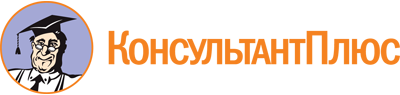 Постановление КМ РТ от 31.10.2013 N 823
(ред. от 04.09.2023)
"Об утверждении Государственной программы "Экономическое развитие и инновационная экономика Республики Татарстан"Документ предоставлен КонсультантПлюс

www.consultant.ru

Дата сохранения: 03.11.2023
 Список изменяющих документов(в ред. Постановлений КМ РТ от 28.12.2013 N 1078,от 22.02.2014 N 109, от 24.02.2014 N 118, от 30.04.2014 N 284,от 02.06.2014 N 374, от 17.06.2014 N 418, от 08.07.2014 N 473,от 09.07.2014 N 477, от 25.08.2014 N 612, от 01.10.2014 N 709,от 24.11.2014 N 901, от 06.12.2014 N 956, от 31.12.2014 N 1083,от 01.06.2015 N 390, от 24.06.2015 N 459, от 25.06.2015 N 460,от 28.07.2015 N 549, от 16.10.2015 N 770, от 30.11.2015 N 906,от 28.12.2015 N 992, от 31.03.2016 N 190, от 30.04.2016 N 268,от 16.12.2016 N 940, от 09.02.2017 N 73, от 23.06.2017 N 423,от 13.07.2017 N 480, от 21.10.2017 N 802, от 15.12.2017 N 1002,от 27.06.2018 N 533, от 20.12.2018 N 1192, от 11.02.2019 N 94,от 11.03.2019 N 167, от 28.03.2019 N 229, от 03.06.2019 N 465,от 19.07.2019 N 600, от 11.09.2019 N 817, от 22.11.2019 N 1066,от 24.12.2019 N 1184, от 02.03.2020 N 156, от 24.04.2020 N 324,от 08.09.2020 N 807, от 18.12.2020 N 1149, от 24.03.2021 N 158,от 25.06.2021 N 500, от 06.08.2021 N 686, от 22.09.2021 N 896,от 12.11.2021 N 1066, от 27.12.2021 N 1299, от 11.02.2022 N 109,от 19.04.2022 N 365, от 19.05.2022 N 467, от 13.06.2022 N 552,от 20.10.2022 N 1116, от 05.12.2022 N 1285, от 30.12.2022 N 1514,от 04.04.2023 N 409, от 01.08.2023 N 925, от 04.09.2023 N 1072)Список изменяющих документов(в ред. Постановлений КМ РТ от 28.12.2013 N 1078,от 22.02.2014 N 109, от 24.02.2014 N 118, от 30.04.2014 N 284,от 02.06.2014 N 374, от 17.06.2014 N 418, от 08.07.2014 N 473,от 09.07.2014 N 477, от 25.08.2014 N 612, от 01.10.2014 N 709,от 24.11.2014 N 901, от 06.12.2014 N 956, от 01.06.2015 N 390,от 24.06.2015 N 459, от 25.06.2015 N 460, от 28.07.2015 N 549,от 16.10.2015 N 770, от 30.11.2015 N 906, от 28.12.2015 N 992,от 31.03.2016 N 190, от 30.04.2016 N 268, от 16.12.2016 N 940,от 09.02.2017 N 73, от 23.06.2017 N 423, от 13.07.2017 N 480,от 21.10.2017 N 802, от 15.12.2017 N 1002, от 27.06.2018 N 533,от 20.12.2018 N 1192, от 11.02.2019 N 94, от 11.03.2019 N 167,от 28.03.2019 N 229, от 03.06.2019 N 465, от 19.07.2019 N 600,от 11.09.2019 N 817, от 22.11.2019 N 1066, от 24.12.2019 N 1184,от 02.03.2020 N 156, от 24.04.2020 N 324, от 08.09.2020 N 807,от 18.12.2020 N 1149, от 24.03.2021 N 158, от 25.06.2021 N 500,от 06.08.2021 N 686, от 22.09.2021 N 896, от 12.11.2021 N 1066,от 27.12.2021 N 1299, от 11.02.2022 N 109, от 19.04.2022 N 365,от 19.05.2022 N 467, от 13.06.2022 N 552, от 20.10.2022 N 1116,от 05.12.2022 N 1285, от 30.12.2022 N 1514, от 04.04.2023 N 409,от 01.08.2023 N 925, от 04.09.2023 N 1072)Наименование программыгосударственная программа "Экономическое развитие и инновационная экономика Республики Татарстан" (далее - Программа)государственная программа "Экономическое развитие и инновационная экономика Республики Татарстан" (далее - Программа)государственная программа "Экономическое развитие и инновационная экономика Республики Татарстан" (далее - Программа)государственная программа "Экономическое развитие и инновационная экономика Республики Татарстан" (далее - Программа)государственная программа "Экономическое развитие и инновационная экономика Республики Татарстан" (далее - Программа)государственная программа "Экономическое развитие и инновационная экономика Республики Татарстан" (далее - Программа)государственная программа "Экономическое развитие и инновационная экономика Республики Татарстан" (далее - Программа)Государственный заказчик - координатор ПрограммыМинистерство экономики Республики ТатарстанМинистерство экономики Республики ТатарстанМинистерство экономики Республики ТатарстанМинистерство экономики Республики ТатарстанМинистерство экономики Республики ТатарстанМинистерство экономики Республики ТатарстанМинистерство экономики Республики ТатарстанГосударственные заказчики ПрограммыМинистерство промышленности и торговли Республики Татарстан;Агентство инвестиционного развития Республики Татарстан;Министерство строительства, архитектуры и жилищно-коммунального хозяйства Республики Татарстан;Государственный комитет Республики Татарстан по тарифам;Комитет Республики Татарстан по социально-экономическому мониторингу;Государственный комитет Республики Татарстан по закупкам;Министерство цифрового развития государственного управления, информационных технологий и связи Республики Татарстан;государственное научное бюджетное учреждение "Академия наук Республики Татарстан"Министерство промышленности и торговли Республики Татарстан;Агентство инвестиционного развития Республики Татарстан;Министерство строительства, архитектуры и жилищно-коммунального хозяйства Республики Татарстан;Государственный комитет Республики Татарстан по тарифам;Комитет Республики Татарстан по социально-экономическому мониторингу;Государственный комитет Республики Татарстан по закупкам;Министерство цифрового развития государственного управления, информационных технологий и связи Республики Татарстан;государственное научное бюджетное учреждение "Академия наук Республики Татарстан"Министерство промышленности и торговли Республики Татарстан;Агентство инвестиционного развития Республики Татарстан;Министерство строительства, архитектуры и жилищно-коммунального хозяйства Республики Татарстан;Государственный комитет Республики Татарстан по тарифам;Комитет Республики Татарстан по социально-экономическому мониторингу;Государственный комитет Республики Татарстан по закупкам;Министерство цифрового развития государственного управления, информационных технологий и связи Республики Татарстан;государственное научное бюджетное учреждение "Академия наук Республики Татарстан"Министерство промышленности и торговли Республики Татарстан;Агентство инвестиционного развития Республики Татарстан;Министерство строительства, архитектуры и жилищно-коммунального хозяйства Республики Татарстан;Государственный комитет Республики Татарстан по тарифам;Комитет Республики Татарстан по социально-экономическому мониторингу;Государственный комитет Республики Татарстан по закупкам;Министерство цифрового развития государственного управления, информационных технологий и связи Республики Татарстан;государственное научное бюджетное учреждение "Академия наук Республики Татарстан"Министерство промышленности и торговли Республики Татарстан;Агентство инвестиционного развития Республики Татарстан;Министерство строительства, архитектуры и жилищно-коммунального хозяйства Республики Татарстан;Государственный комитет Республики Татарстан по тарифам;Комитет Республики Татарстан по социально-экономическому мониторингу;Государственный комитет Республики Татарстан по закупкам;Министерство цифрового развития государственного управления, информационных технологий и связи Республики Татарстан;государственное научное бюджетное учреждение "Академия наук Республики Татарстан"Министерство промышленности и торговли Республики Татарстан;Агентство инвестиционного развития Республики Татарстан;Министерство строительства, архитектуры и жилищно-коммунального хозяйства Республики Татарстан;Государственный комитет Республики Татарстан по тарифам;Комитет Республики Татарстан по социально-экономическому мониторингу;Государственный комитет Республики Татарстан по закупкам;Министерство цифрового развития государственного управления, информационных технологий и связи Республики Татарстан;государственное научное бюджетное учреждение "Академия наук Республики Татарстан"Министерство промышленности и торговли Республики Татарстан;Агентство инвестиционного развития Республики Татарстан;Министерство строительства, архитектуры и жилищно-коммунального хозяйства Республики Татарстан;Государственный комитет Республики Татарстан по тарифам;Комитет Республики Татарстан по социально-экономическому мониторингу;Государственный комитет Республики Татарстан по закупкам;Министерство цифрового развития государственного управления, информационных технологий и связи Республики Татарстан;государственное научное бюджетное учреждение "Академия наук Республики Татарстан"Основные разработчики ПрограммыМинистерство экономики Республики Татарстан;Министерство промышленности и торговли Республики Татарстан;Агентство инвестиционного развития Республики Татарстан;Министерство строительства, архитектуры и жилищно-коммунального хозяйства Республики Татарстан;Государственный комитет Республики Татарстан по тарифам;Комитет Республики Татарстан по социально-экономическому мониторингу;Государственный комитет Республики Татарстан по закупкам;Совет муниципальных образований Республики ТатарстанМинистерство экономики Республики Татарстан;Министерство промышленности и торговли Республики Татарстан;Агентство инвестиционного развития Республики Татарстан;Министерство строительства, архитектуры и жилищно-коммунального хозяйства Республики Татарстан;Государственный комитет Республики Татарстан по тарифам;Комитет Республики Татарстан по социально-экономическому мониторингу;Государственный комитет Республики Татарстан по закупкам;Совет муниципальных образований Республики ТатарстанМинистерство экономики Республики Татарстан;Министерство промышленности и торговли Республики Татарстан;Агентство инвестиционного развития Республики Татарстан;Министерство строительства, архитектуры и жилищно-коммунального хозяйства Республики Татарстан;Государственный комитет Республики Татарстан по тарифам;Комитет Республики Татарстан по социально-экономическому мониторингу;Государственный комитет Республики Татарстан по закупкам;Совет муниципальных образований Республики ТатарстанМинистерство экономики Республики Татарстан;Министерство промышленности и торговли Республики Татарстан;Агентство инвестиционного развития Республики Татарстан;Министерство строительства, архитектуры и жилищно-коммунального хозяйства Республики Татарстан;Государственный комитет Республики Татарстан по тарифам;Комитет Республики Татарстан по социально-экономическому мониторингу;Государственный комитет Республики Татарстан по закупкам;Совет муниципальных образований Республики ТатарстанМинистерство экономики Республики Татарстан;Министерство промышленности и торговли Республики Татарстан;Агентство инвестиционного развития Республики Татарстан;Министерство строительства, архитектуры и жилищно-коммунального хозяйства Республики Татарстан;Государственный комитет Республики Татарстан по тарифам;Комитет Республики Татарстан по социально-экономическому мониторингу;Государственный комитет Республики Татарстан по закупкам;Совет муниципальных образований Республики ТатарстанМинистерство экономики Республики Татарстан;Министерство промышленности и торговли Республики Татарстан;Агентство инвестиционного развития Республики Татарстан;Министерство строительства, архитектуры и жилищно-коммунального хозяйства Республики Татарстан;Государственный комитет Республики Татарстан по тарифам;Комитет Республики Татарстан по социально-экономическому мониторингу;Государственный комитет Республики Татарстан по закупкам;Совет муниципальных образований Республики ТатарстанМинистерство экономики Республики Татарстан;Министерство промышленности и торговли Республики Татарстан;Агентство инвестиционного развития Республики Татарстан;Министерство строительства, архитектуры и жилищно-коммунального хозяйства Республики Татарстан;Государственный комитет Республики Татарстан по тарифам;Комитет Республики Татарстан по социально-экономическому мониторингу;Государственный комитет Республики Татарстан по закупкам;Совет муниципальных образований Республики ТатарстанЦель ПрограммыСоздание благоприятных условий для гармоничного развития экономики Республики Татарстан и обеспечения роста уровня жизни населения Республики ТатарстанСоздание благоприятных условий для гармоничного развития экономики Республики Татарстан и обеспечения роста уровня жизни населения Республики ТатарстанСоздание благоприятных условий для гармоничного развития экономики Республики Татарстан и обеспечения роста уровня жизни населения Республики ТатарстанСоздание благоприятных условий для гармоничного развития экономики Республики Татарстан и обеспечения роста уровня жизни населения Республики ТатарстанСоздание благоприятных условий для гармоничного развития экономики Республики Татарстан и обеспечения роста уровня жизни населения Республики ТатарстанСоздание благоприятных условий для гармоничного развития экономики Республики Татарстан и обеспечения роста уровня жизни населения Республики ТатарстанСоздание благоприятных условий для гармоничного развития экономики Республики Татарстан и обеспечения роста уровня жизни населения Республики ТатарстанЗадачи Программы1. Повышение эффективности государственного управления, увеличение активности жителей в общественно-политической жизни Республики Татарстан, создание условий для развития инновационной деятельности и промышленного производства.2. Создание условий для эффективного функционирования и развития малого и среднего предпринимательства как важнейшего компонента формирования инновационной экономики, а также увеличение его вклада в решение задач социально-экономического развития Республики Татарстан.2.1. Обеспечение благоприятных условий для развития субъектов малого и среднего предпринимательства Республики Татарстан, а также повышения его вклада в решение задач социально-экономического развития Республики Татарстан.3. Стимулирование социально ориентированной деятельности некоммерческих организаций.4. Повышение производительности труда и рост числа высокопроизводительных рабочих мест на предприятиях Республики Татарстан.5. Создание условий, обеспечивающих повышение конкурентоспособности Камского инновационного территориально-производственного кластера до мирового уровня.6. Формирование действенного механизма получения экономических преимуществ за счет эффективного управления интеллектуальной собственностью.7. Формирование благоприятных условий для развития конкурентоспособных промышленных производств на территории Республики Татарстан, повышение инвестиционной привлекательности и деловой активности малого и среднего бизнеса1. Повышение эффективности государственного управления, увеличение активности жителей в общественно-политической жизни Республики Татарстан, создание условий для развития инновационной деятельности и промышленного производства.2. Создание условий для эффективного функционирования и развития малого и среднего предпринимательства как важнейшего компонента формирования инновационной экономики, а также увеличение его вклада в решение задач социально-экономического развития Республики Татарстан.2.1. Обеспечение благоприятных условий для развития субъектов малого и среднего предпринимательства Республики Татарстан, а также повышения его вклада в решение задач социально-экономического развития Республики Татарстан.3. Стимулирование социально ориентированной деятельности некоммерческих организаций.4. Повышение производительности труда и рост числа высокопроизводительных рабочих мест на предприятиях Республики Татарстан.5. Создание условий, обеспечивающих повышение конкурентоспособности Камского инновационного территориально-производственного кластера до мирового уровня.6. Формирование действенного механизма получения экономических преимуществ за счет эффективного управления интеллектуальной собственностью.7. Формирование благоприятных условий для развития конкурентоспособных промышленных производств на территории Республики Татарстан, повышение инвестиционной привлекательности и деловой активности малого и среднего бизнеса1. Повышение эффективности государственного управления, увеличение активности жителей в общественно-политической жизни Республики Татарстан, создание условий для развития инновационной деятельности и промышленного производства.2. Создание условий для эффективного функционирования и развития малого и среднего предпринимательства как важнейшего компонента формирования инновационной экономики, а также увеличение его вклада в решение задач социально-экономического развития Республики Татарстан.2.1. Обеспечение благоприятных условий для развития субъектов малого и среднего предпринимательства Республики Татарстан, а также повышения его вклада в решение задач социально-экономического развития Республики Татарстан.3. Стимулирование социально ориентированной деятельности некоммерческих организаций.4. Повышение производительности труда и рост числа высокопроизводительных рабочих мест на предприятиях Республики Татарстан.5. Создание условий, обеспечивающих повышение конкурентоспособности Камского инновационного территориально-производственного кластера до мирового уровня.6. Формирование действенного механизма получения экономических преимуществ за счет эффективного управления интеллектуальной собственностью.7. Формирование благоприятных условий для развития конкурентоспособных промышленных производств на территории Республики Татарстан, повышение инвестиционной привлекательности и деловой активности малого и среднего бизнеса1. Повышение эффективности государственного управления, увеличение активности жителей в общественно-политической жизни Республики Татарстан, создание условий для развития инновационной деятельности и промышленного производства.2. Создание условий для эффективного функционирования и развития малого и среднего предпринимательства как важнейшего компонента формирования инновационной экономики, а также увеличение его вклада в решение задач социально-экономического развития Республики Татарстан.2.1. Обеспечение благоприятных условий для развития субъектов малого и среднего предпринимательства Республики Татарстан, а также повышения его вклада в решение задач социально-экономического развития Республики Татарстан.3. Стимулирование социально ориентированной деятельности некоммерческих организаций.4. Повышение производительности труда и рост числа высокопроизводительных рабочих мест на предприятиях Республики Татарстан.5. Создание условий, обеспечивающих повышение конкурентоспособности Камского инновационного территориально-производственного кластера до мирового уровня.6. Формирование действенного механизма получения экономических преимуществ за счет эффективного управления интеллектуальной собственностью.7. Формирование благоприятных условий для развития конкурентоспособных промышленных производств на территории Республики Татарстан, повышение инвестиционной привлекательности и деловой активности малого и среднего бизнеса1. Повышение эффективности государственного управления, увеличение активности жителей в общественно-политической жизни Республики Татарстан, создание условий для развития инновационной деятельности и промышленного производства.2. Создание условий для эффективного функционирования и развития малого и среднего предпринимательства как важнейшего компонента формирования инновационной экономики, а также увеличение его вклада в решение задач социально-экономического развития Республики Татарстан.2.1. Обеспечение благоприятных условий для развития субъектов малого и среднего предпринимательства Республики Татарстан, а также повышения его вклада в решение задач социально-экономического развития Республики Татарстан.3. Стимулирование социально ориентированной деятельности некоммерческих организаций.4. Повышение производительности труда и рост числа высокопроизводительных рабочих мест на предприятиях Республики Татарстан.5. Создание условий, обеспечивающих повышение конкурентоспособности Камского инновационного территориально-производственного кластера до мирового уровня.6. Формирование действенного механизма получения экономических преимуществ за счет эффективного управления интеллектуальной собственностью.7. Формирование благоприятных условий для развития конкурентоспособных промышленных производств на территории Республики Татарстан, повышение инвестиционной привлекательности и деловой активности малого и среднего бизнеса1. Повышение эффективности государственного управления, увеличение активности жителей в общественно-политической жизни Республики Татарстан, создание условий для развития инновационной деятельности и промышленного производства.2. Создание условий для эффективного функционирования и развития малого и среднего предпринимательства как важнейшего компонента формирования инновационной экономики, а также увеличение его вклада в решение задач социально-экономического развития Республики Татарстан.2.1. Обеспечение благоприятных условий для развития субъектов малого и среднего предпринимательства Республики Татарстан, а также повышения его вклада в решение задач социально-экономического развития Республики Татарстан.3. Стимулирование социально ориентированной деятельности некоммерческих организаций.4. Повышение производительности труда и рост числа высокопроизводительных рабочих мест на предприятиях Республики Татарстан.5. Создание условий, обеспечивающих повышение конкурентоспособности Камского инновационного территориально-производственного кластера до мирового уровня.6. Формирование действенного механизма получения экономических преимуществ за счет эффективного управления интеллектуальной собственностью.7. Формирование благоприятных условий для развития конкурентоспособных промышленных производств на территории Республики Татарстан, повышение инвестиционной привлекательности и деловой активности малого и среднего бизнеса1. Повышение эффективности государственного управления, увеличение активности жителей в общественно-политической жизни Республики Татарстан, создание условий для развития инновационной деятельности и промышленного производства.2. Создание условий для эффективного функционирования и развития малого и среднего предпринимательства как важнейшего компонента формирования инновационной экономики, а также увеличение его вклада в решение задач социально-экономического развития Республики Татарстан.2.1. Обеспечение благоприятных условий для развития субъектов малого и среднего предпринимательства Республики Татарстан, а также повышения его вклада в решение задач социально-экономического развития Республики Татарстан.3. Стимулирование социально ориентированной деятельности некоммерческих организаций.4. Повышение производительности труда и рост числа высокопроизводительных рабочих мест на предприятиях Республики Татарстан.5. Создание условий, обеспечивающих повышение конкурентоспособности Камского инновационного территориально-производственного кластера до мирового уровня.6. Формирование действенного механизма получения экономических преимуществ за счет эффективного управления интеллектуальной собственностью.7. Формирование благоприятных условий для развития конкурентоспособных промышленных производств на территории Республики Татарстан, повышение инвестиционной привлекательности и деловой активности малого и среднего бизнесаСроки и этапы реализации Программы2014 - 2025 годы:I этап: 2014 - 2016 годы;II этап: 2017 - 2025 годы2014 - 2025 годы:I этап: 2014 - 2016 годы;II этап: 2017 - 2025 годы2014 - 2025 годы:I этап: 2014 - 2016 годы;II этап: 2017 - 2025 годы2014 - 2025 годы:I этап: 2014 - 2016 годы;II этап: 2017 - 2025 годы2014 - 2025 годы:I этап: 2014 - 2016 годы;II этап: 2017 - 2025 годы2014 - 2025 годы:I этап: 2014 - 2016 годы;II этап: 2017 - 2025 годы2014 - 2025 годы:I этап: 2014 - 2016 годы;II этап: 2017 - 2025 годыПеречень подпрограмм1. Совершенствование государственной экономической политики в Республике Татарстан на 2014 - 2025 годы.2. Развитие малого и среднего предпринимательства в Республике Татарстан на 2014 - 2017 годы.3. Поддержка социально ориентированных некоммерческих организаций в Республике Татарстан на 2014 - 2025 годы.4. Повышение производительности труда на предприятиях Республики Татарстан на 2015 - 2024 годы.5. Развитие Камского инновационного территориально-производственного кластера на 2015 - 2021 годы.6. Развитие рынка интеллектуальной собственности в Республике Татарстан на 2016 - 2022 годы.7. Развитие малого и среднего предпринимательства в Республике Татарстан на 2018 - 2025 годы.8. Создание и развитие индустриальных (промышленных) парков на территории Республики Татарстан на 2017 - 2025 годы.9. Развитие социальной и инженерной инфраструктуры в рамках государственной программы "Экономическое развитие и инновационная экономика Республики Татарстан"1. Совершенствование государственной экономической политики в Республике Татарстан на 2014 - 2025 годы.2. Развитие малого и среднего предпринимательства в Республике Татарстан на 2014 - 2017 годы.3. Поддержка социально ориентированных некоммерческих организаций в Республике Татарстан на 2014 - 2025 годы.4. Повышение производительности труда на предприятиях Республики Татарстан на 2015 - 2024 годы.5. Развитие Камского инновационного территориально-производственного кластера на 2015 - 2021 годы.6. Развитие рынка интеллектуальной собственности в Республике Татарстан на 2016 - 2022 годы.7. Развитие малого и среднего предпринимательства в Республике Татарстан на 2018 - 2025 годы.8. Создание и развитие индустриальных (промышленных) парков на территории Республики Татарстан на 2017 - 2025 годы.9. Развитие социальной и инженерной инфраструктуры в рамках государственной программы "Экономическое развитие и инновационная экономика Республики Татарстан"1. Совершенствование государственной экономической политики в Республике Татарстан на 2014 - 2025 годы.2. Развитие малого и среднего предпринимательства в Республике Татарстан на 2014 - 2017 годы.3. Поддержка социально ориентированных некоммерческих организаций в Республике Татарстан на 2014 - 2025 годы.4. Повышение производительности труда на предприятиях Республики Татарстан на 2015 - 2024 годы.5. Развитие Камского инновационного территориально-производственного кластера на 2015 - 2021 годы.6. Развитие рынка интеллектуальной собственности в Республике Татарстан на 2016 - 2022 годы.7. Развитие малого и среднего предпринимательства в Республике Татарстан на 2018 - 2025 годы.8. Создание и развитие индустриальных (промышленных) парков на территории Республики Татарстан на 2017 - 2025 годы.9. Развитие социальной и инженерной инфраструктуры в рамках государственной программы "Экономическое развитие и инновационная экономика Республики Татарстан"1. Совершенствование государственной экономической политики в Республике Татарстан на 2014 - 2025 годы.2. Развитие малого и среднего предпринимательства в Республике Татарстан на 2014 - 2017 годы.3. Поддержка социально ориентированных некоммерческих организаций в Республике Татарстан на 2014 - 2025 годы.4. Повышение производительности труда на предприятиях Республики Татарстан на 2015 - 2024 годы.5. Развитие Камского инновационного территориально-производственного кластера на 2015 - 2021 годы.6. Развитие рынка интеллектуальной собственности в Республике Татарстан на 2016 - 2022 годы.7. Развитие малого и среднего предпринимательства в Республике Татарстан на 2018 - 2025 годы.8. Создание и развитие индустриальных (промышленных) парков на территории Республики Татарстан на 2017 - 2025 годы.9. Развитие социальной и инженерной инфраструктуры в рамках государственной программы "Экономическое развитие и инновационная экономика Республики Татарстан"1. Совершенствование государственной экономической политики в Республике Татарстан на 2014 - 2025 годы.2. Развитие малого и среднего предпринимательства в Республике Татарстан на 2014 - 2017 годы.3. Поддержка социально ориентированных некоммерческих организаций в Республике Татарстан на 2014 - 2025 годы.4. Повышение производительности труда на предприятиях Республики Татарстан на 2015 - 2024 годы.5. Развитие Камского инновационного территориально-производственного кластера на 2015 - 2021 годы.6. Развитие рынка интеллектуальной собственности в Республике Татарстан на 2016 - 2022 годы.7. Развитие малого и среднего предпринимательства в Республике Татарстан на 2018 - 2025 годы.8. Создание и развитие индустриальных (промышленных) парков на территории Республики Татарстан на 2017 - 2025 годы.9. Развитие социальной и инженерной инфраструктуры в рамках государственной программы "Экономическое развитие и инновационная экономика Республики Татарстан"1. Совершенствование государственной экономической политики в Республике Татарстан на 2014 - 2025 годы.2. Развитие малого и среднего предпринимательства в Республике Татарстан на 2014 - 2017 годы.3. Поддержка социально ориентированных некоммерческих организаций в Республике Татарстан на 2014 - 2025 годы.4. Повышение производительности труда на предприятиях Республики Татарстан на 2015 - 2024 годы.5. Развитие Камского инновационного территориально-производственного кластера на 2015 - 2021 годы.6. Развитие рынка интеллектуальной собственности в Республике Татарстан на 2016 - 2022 годы.7. Развитие малого и среднего предпринимательства в Республике Татарстан на 2018 - 2025 годы.8. Создание и развитие индустриальных (промышленных) парков на территории Республики Татарстан на 2017 - 2025 годы.9. Развитие социальной и инженерной инфраструктуры в рамках государственной программы "Экономическое развитие и инновационная экономика Республики Татарстан"1. Совершенствование государственной экономической политики в Республике Татарстан на 2014 - 2025 годы.2. Развитие малого и среднего предпринимательства в Республике Татарстан на 2014 - 2017 годы.3. Поддержка социально ориентированных некоммерческих организаций в Республике Татарстан на 2014 - 2025 годы.4. Повышение производительности труда на предприятиях Республики Татарстан на 2015 - 2024 годы.5. Развитие Камского инновационного территориально-производственного кластера на 2015 - 2021 годы.6. Развитие рынка интеллектуальной собственности в Республике Татарстан на 2016 - 2022 годы.7. Развитие малого и среднего предпринимательства в Республике Татарстан на 2018 - 2025 годы.8. Создание и развитие индустриальных (промышленных) парков на территории Республики Татарстан на 2017 - 2025 годы.9. Развитие социальной и инженерной инфраструктуры в рамках государственной программы "Экономическое развитие и инновационная экономика Республики Татарстан"(в ред. Постановления КМ РТ от 04.04.2023 N 409)(в ред. Постановления КМ РТ от 04.04.2023 N 409)(в ред. Постановления КМ РТ от 04.04.2023 N 409)(в ред. Постановления КМ РТ от 04.04.2023 N 409)(в ред. Постановления КМ РТ от 04.04.2023 N 409)(в ред. Постановления КМ РТ от 04.04.2023 N 409)(в ред. Постановления КМ РТ от 04.04.2023 N 409)(в ред. Постановления КМ РТ от 04.04.2023 N 409)Объемы финансирования Программы с разбивкой по годам и источникамОбщий объем финансирования Программы составляет 167 011 812,85522 тыс. рублей, в том числе за счет средств бюджета Республики Татарстан - 158 947 630,56522 тыс. рублей, за счет планируемых к привлечению средств федерального бюджета - 7 443 372,76 тыс. рублей, за счет планируемых к привлечению средств Фонда - оператора президентских грантов по развитию гражданского общества - 20 000,0 тыс. рублей, за счет планируемых к привлечению средств местных бюджетов - 11 229,25 тыс. рублей и за счет планируемых к привлечению средств из внебюджетных источников - 589 580,28 тыс. рублейОбщий объем финансирования Программы составляет 167 011 812,85522 тыс. рублей, в том числе за счет средств бюджета Республики Татарстан - 158 947 630,56522 тыс. рублей, за счет планируемых к привлечению средств федерального бюджета - 7 443 372,76 тыс. рублей, за счет планируемых к привлечению средств Фонда - оператора президентских грантов по развитию гражданского общества - 20 000,0 тыс. рублей, за счет планируемых к привлечению средств местных бюджетов - 11 229,25 тыс. рублей и за счет планируемых к привлечению средств из внебюджетных источников - 589 580,28 тыс. рублейОбщий объем финансирования Программы составляет 167 011 812,85522 тыс. рублей, в том числе за счет средств бюджета Республики Татарстан - 158 947 630,56522 тыс. рублей, за счет планируемых к привлечению средств федерального бюджета - 7 443 372,76 тыс. рублей, за счет планируемых к привлечению средств Фонда - оператора президентских грантов по развитию гражданского общества - 20 000,0 тыс. рублей, за счет планируемых к привлечению средств местных бюджетов - 11 229,25 тыс. рублей и за счет планируемых к привлечению средств из внебюджетных источников - 589 580,28 тыс. рублейОбщий объем финансирования Программы составляет 167 011 812,85522 тыс. рублей, в том числе за счет средств бюджета Республики Татарстан - 158 947 630,56522 тыс. рублей, за счет планируемых к привлечению средств федерального бюджета - 7 443 372,76 тыс. рублей, за счет планируемых к привлечению средств Фонда - оператора президентских грантов по развитию гражданского общества - 20 000,0 тыс. рублей, за счет планируемых к привлечению средств местных бюджетов - 11 229,25 тыс. рублей и за счет планируемых к привлечению средств из внебюджетных источников - 589 580,28 тыс. рублейОбщий объем финансирования Программы составляет 167 011 812,85522 тыс. рублей, в том числе за счет средств бюджета Республики Татарстан - 158 947 630,56522 тыс. рублей, за счет планируемых к привлечению средств федерального бюджета - 7 443 372,76 тыс. рублей, за счет планируемых к привлечению средств Фонда - оператора президентских грантов по развитию гражданского общества - 20 000,0 тыс. рублей, за счет планируемых к привлечению средств местных бюджетов - 11 229,25 тыс. рублей и за счет планируемых к привлечению средств из внебюджетных источников - 589 580,28 тыс. рублейОбщий объем финансирования Программы составляет 167 011 812,85522 тыс. рублей, в том числе за счет средств бюджета Республики Татарстан - 158 947 630,56522 тыс. рублей, за счет планируемых к привлечению средств федерального бюджета - 7 443 372,76 тыс. рублей, за счет планируемых к привлечению средств Фонда - оператора президентских грантов по развитию гражданского общества - 20 000,0 тыс. рублей, за счет планируемых к привлечению средств местных бюджетов - 11 229,25 тыс. рублей и за счет планируемых к привлечению средств из внебюджетных источников - 589 580,28 тыс. рублейОбщий объем финансирования Программы составляет 167 011 812,85522 тыс. рублей, в том числе за счет средств бюджета Республики Татарстан - 158 947 630,56522 тыс. рублей, за счет планируемых к привлечению средств федерального бюджета - 7 443 372,76 тыс. рублей, за счет планируемых к привлечению средств Фонда - оператора президентских грантов по развитию гражданского общества - 20 000,0 тыс. рублей, за счет планируемых к привлечению средств местных бюджетов - 11 229,25 тыс. рублей и за счет планируемых к привлечению средств из внебюджетных источников - 589 580,28 тыс. рублейОбъемы финансирования Программы с разбивкой по годам и источникамГодОбъем средств, тыс. рублейОбъем средств, тыс. рублейОбъем средств, тыс. рублейОбъем средств, тыс. рублейОбъем средств, тыс. рублейОбъем средств, тыс. рублейОбъемы финансирования Программы с разбивкой по годам и источникамГодвсегобюджет Республики Татарстансредства, планируемые к привлечению изсредства, планируемые к привлечению изсредства, планируемые к привлечению изсредства, планируемые к привлечению изОбъемы финансирования Программы с разбивкой по годам и источникамГодвсегобюджет Республики Татарстанфедерального бюджетаФонда - оператора президентских грантов по развитию гражданского обществаместного бюджетавнебюджетных источниковОбъемы финансирования Программы с разбивкой по годам и источникам20143 669 180,121 794 954,551 717 775,57 <**>-100,0156 350,0Объемы финансирования Программы с разбивкой по годам и источникам20153 778 805,151 908 009,451 701 821,12 <***>-150,0168 824,58Объемы финансирования Программы с разбивкой по годам и источникам20163 202 255,212 457 901,0596 181,71 <****>-472,5147 700,0Объемы финансирования Программы с разбивкой по годам и источникам20174 421 649,4424 120 124,882248 450,26 <*>-1 499,351 575,0Объемы финансирования Программы с разбивкой по годам и источникам20185 777 900,235 677 917,86 <*****>71 405,8 <*>-1 901,5726 675,0Объемы финансирования Программы с разбивкой по годам и источникам201912 881 971,130411 505 679,4304 <******>1 345 699,7 <*>-2 917,027 675,0Объемы финансирования Программы с разбивкой по годам и источникам202012 400 984,8188711 863 044,63887 <*******>530 898,8 <*>-260,686 780,7Объемы финансирования Программы с разбивкой по годам и источникам202115 231 274,7514 921 070,55285 094,0 <*>20 000,01 110,24 000,0Объемы финансирования Программы с разбивкой по годам и источникам202221 207 091,574420 865 849,5744340 239,0 <*>-1 003,0-Объемы финансирования Программы с разбивкой по годам и источникам202322 588 616,3295522 281 324,12955306 687,2 <*>-605,0-Объемы финансирования Программы с разбивкой по годам и источникам202424 989 685,024 689 960,4299 119,6 <*>-605,0-Объемы финансирования Программы с разбивкой по годам и источникам202536 862 399,136 861 794,1--605,0-Объемы финансирования Программы с разбивкой по годам и источникамИтого167 011 812,85522158 947 630,565227 443 372,76 <*>20 000,011 229,25589 580,28Объемы финансирования Программы с разбивкой по годам и источникамПримечание. Объемы финансирования носят прогнозный характер и подлежат ежегодной корректировке с учетом возможностей соответствующих бюджетов.--------------------------------<*> Объем ресурсного обеспечения Программы за счет средств федерального бюджета определяется ежегодно по итогам конкурсного отбора субъектов Российской Федерации, бюджетам которых предоставляются субсидии из федерального бюджета.<**> В том числе 193 209,83529 тыс. рублей - остаток неосвоенных средств федеральных субсидий, полученных в 2012 - 2013 годах на реализацию мероприятий Республиканской программы развития малого и среднего предпринимательства в Республике Татарстан на 2011 - 2013 годы, утвержденной постановлением Кабинета Министров Республики Татарстан от 30.12.2010 N 1151, освоенный в 2014 году.<***> В том числе 437 206,63906 тыс. рублей - остаток неосвоенных средств федеральных субсидий, полученных в 2014 году на реализацию мероприятий подпрограммы "Развитие малого и среднего предпринимательства в Республике Татарстан на 2014 - 2017 годы", освоенный в 2015 году.<****> В том числе 1 364,34855 тыс. рублей - остаток неосвоенных средств федеральных субсидий, полученных в 2015 году на реализацию мероприятий подпрограммы "Развитие малого и среднего предпринимательства в Республике Татарстан на 2014 - 2017 годы", освоенный в 2016 году.<*****> В том числе 11 328,6 тыс. рублей - остаток неосвоенных средств, полученных в 2017 году на реализацию мероприятий подпрограммы "Совершенствование государственной экономической политики в Республике Татарстан на 2014 - 2025 годы", освоенный в 2018 году.<******> В том числе 18 432,0 тыс. рублей - остаток неосвоенных средств, полученных в 2018 году на реализацию мероприятий подпрограммы "Совершенствование государственной экономической политики в Республике Татарстан на 2014 - 2025 годы", освоенный в 2019 году, 111 649,62509 тыс. рублей - остаток неосвоенных средств из бюджета Республики Татарстан, полученных в 2018 году на реализацию мероприятий подпрограммы "Развитие малого и среднего предпринимательства в Республике Татарстан на 2018 - 2025 годы", освоенный в 2019 - 2020 годах.<*******> 1 327,24 тыс. рублей - остаток неосвоенных средств за счет бюджета Республики Татарстан, полученных в 2019 году на реализацию мероприятий подпрограммы "Развитие малого и среднего предпринимательства в Республике Татарстан на 2018 - 2025 годы", освоенный в 2020 годуПримечание. Объемы финансирования носят прогнозный характер и подлежат ежегодной корректировке с учетом возможностей соответствующих бюджетов.--------------------------------<*> Объем ресурсного обеспечения Программы за счет средств федерального бюджета определяется ежегодно по итогам конкурсного отбора субъектов Российской Федерации, бюджетам которых предоставляются субсидии из федерального бюджета.<**> В том числе 193 209,83529 тыс. рублей - остаток неосвоенных средств федеральных субсидий, полученных в 2012 - 2013 годах на реализацию мероприятий Республиканской программы развития малого и среднего предпринимательства в Республике Татарстан на 2011 - 2013 годы, утвержденной постановлением Кабинета Министров Республики Татарстан от 30.12.2010 N 1151, освоенный в 2014 году.<***> В том числе 437 206,63906 тыс. рублей - остаток неосвоенных средств федеральных субсидий, полученных в 2014 году на реализацию мероприятий подпрограммы "Развитие малого и среднего предпринимательства в Республике Татарстан на 2014 - 2017 годы", освоенный в 2015 году.<****> В том числе 1 364,34855 тыс. рублей - остаток неосвоенных средств федеральных субсидий, полученных в 2015 году на реализацию мероприятий подпрограммы "Развитие малого и среднего предпринимательства в Республике Татарстан на 2014 - 2017 годы", освоенный в 2016 году.<*****> В том числе 11 328,6 тыс. рублей - остаток неосвоенных средств, полученных в 2017 году на реализацию мероприятий подпрограммы "Совершенствование государственной экономической политики в Республике Татарстан на 2014 - 2025 годы", освоенный в 2018 году.<******> В том числе 18 432,0 тыс. рублей - остаток неосвоенных средств, полученных в 2018 году на реализацию мероприятий подпрограммы "Совершенствование государственной экономической политики в Республике Татарстан на 2014 - 2025 годы", освоенный в 2019 году, 111 649,62509 тыс. рублей - остаток неосвоенных средств из бюджета Республики Татарстан, полученных в 2018 году на реализацию мероприятий подпрограммы "Развитие малого и среднего предпринимательства в Республике Татарстан на 2018 - 2025 годы", освоенный в 2019 - 2020 годах.<*******> 1 327,24 тыс. рублей - остаток неосвоенных средств за счет бюджета Республики Татарстан, полученных в 2019 году на реализацию мероприятий подпрограммы "Развитие малого и среднего предпринимательства в Республике Татарстан на 2018 - 2025 годы", освоенный в 2020 годуПримечание. Объемы финансирования носят прогнозный характер и подлежат ежегодной корректировке с учетом возможностей соответствующих бюджетов.--------------------------------<*> Объем ресурсного обеспечения Программы за счет средств федерального бюджета определяется ежегодно по итогам конкурсного отбора субъектов Российской Федерации, бюджетам которых предоставляются субсидии из федерального бюджета.<**> В том числе 193 209,83529 тыс. рублей - остаток неосвоенных средств федеральных субсидий, полученных в 2012 - 2013 годах на реализацию мероприятий Республиканской программы развития малого и среднего предпринимательства в Республике Татарстан на 2011 - 2013 годы, утвержденной постановлением Кабинета Министров Республики Татарстан от 30.12.2010 N 1151, освоенный в 2014 году.<***> В том числе 437 206,63906 тыс. рублей - остаток неосвоенных средств федеральных субсидий, полученных в 2014 году на реализацию мероприятий подпрограммы "Развитие малого и среднего предпринимательства в Республике Татарстан на 2014 - 2017 годы", освоенный в 2015 году.<****> В том числе 1 364,34855 тыс. рублей - остаток неосвоенных средств федеральных субсидий, полученных в 2015 году на реализацию мероприятий подпрограммы "Развитие малого и среднего предпринимательства в Республике Татарстан на 2014 - 2017 годы", освоенный в 2016 году.<*****> В том числе 11 328,6 тыс. рублей - остаток неосвоенных средств, полученных в 2017 году на реализацию мероприятий подпрограммы "Совершенствование государственной экономической политики в Республике Татарстан на 2014 - 2025 годы", освоенный в 2018 году.<******> В том числе 18 432,0 тыс. рублей - остаток неосвоенных средств, полученных в 2018 году на реализацию мероприятий подпрограммы "Совершенствование государственной экономической политики в Республике Татарстан на 2014 - 2025 годы", освоенный в 2019 году, 111 649,62509 тыс. рублей - остаток неосвоенных средств из бюджета Республики Татарстан, полученных в 2018 году на реализацию мероприятий подпрограммы "Развитие малого и среднего предпринимательства в Республике Татарстан на 2018 - 2025 годы", освоенный в 2019 - 2020 годах.<*******> 1 327,24 тыс. рублей - остаток неосвоенных средств за счет бюджета Республики Татарстан, полученных в 2019 году на реализацию мероприятий подпрограммы "Развитие малого и среднего предпринимательства в Республике Татарстан на 2018 - 2025 годы", освоенный в 2020 годуПримечание. Объемы финансирования носят прогнозный характер и подлежат ежегодной корректировке с учетом возможностей соответствующих бюджетов.--------------------------------<*> Объем ресурсного обеспечения Программы за счет средств федерального бюджета определяется ежегодно по итогам конкурсного отбора субъектов Российской Федерации, бюджетам которых предоставляются субсидии из федерального бюджета.<**> В том числе 193 209,83529 тыс. рублей - остаток неосвоенных средств федеральных субсидий, полученных в 2012 - 2013 годах на реализацию мероприятий Республиканской программы развития малого и среднего предпринимательства в Республике Татарстан на 2011 - 2013 годы, утвержденной постановлением Кабинета Министров Республики Татарстан от 30.12.2010 N 1151, освоенный в 2014 году.<***> В том числе 437 206,63906 тыс. рублей - остаток неосвоенных средств федеральных субсидий, полученных в 2014 году на реализацию мероприятий подпрограммы "Развитие малого и среднего предпринимательства в Республике Татарстан на 2014 - 2017 годы", освоенный в 2015 году.<****> В том числе 1 364,34855 тыс. рублей - остаток неосвоенных средств федеральных субсидий, полученных в 2015 году на реализацию мероприятий подпрограммы "Развитие малого и среднего предпринимательства в Республике Татарстан на 2014 - 2017 годы", освоенный в 2016 году.<*****> В том числе 11 328,6 тыс. рублей - остаток неосвоенных средств, полученных в 2017 году на реализацию мероприятий подпрограммы "Совершенствование государственной экономической политики в Республике Татарстан на 2014 - 2025 годы", освоенный в 2018 году.<******> В том числе 18 432,0 тыс. рублей - остаток неосвоенных средств, полученных в 2018 году на реализацию мероприятий подпрограммы "Совершенствование государственной экономической политики в Республике Татарстан на 2014 - 2025 годы", освоенный в 2019 году, 111 649,62509 тыс. рублей - остаток неосвоенных средств из бюджета Республики Татарстан, полученных в 2018 году на реализацию мероприятий подпрограммы "Развитие малого и среднего предпринимательства в Республике Татарстан на 2018 - 2025 годы", освоенный в 2019 - 2020 годах.<*******> 1 327,24 тыс. рублей - остаток неосвоенных средств за счет бюджета Республики Татарстан, полученных в 2019 году на реализацию мероприятий подпрограммы "Развитие малого и среднего предпринимательства в Республике Татарстан на 2018 - 2025 годы", освоенный в 2020 годуПримечание. Объемы финансирования носят прогнозный характер и подлежат ежегодной корректировке с учетом возможностей соответствующих бюджетов.--------------------------------<*> Объем ресурсного обеспечения Программы за счет средств федерального бюджета определяется ежегодно по итогам конкурсного отбора субъектов Российской Федерации, бюджетам которых предоставляются субсидии из федерального бюджета.<**> В том числе 193 209,83529 тыс. рублей - остаток неосвоенных средств федеральных субсидий, полученных в 2012 - 2013 годах на реализацию мероприятий Республиканской программы развития малого и среднего предпринимательства в Республике Татарстан на 2011 - 2013 годы, утвержденной постановлением Кабинета Министров Республики Татарстан от 30.12.2010 N 1151, освоенный в 2014 году.<***> В том числе 437 206,63906 тыс. рублей - остаток неосвоенных средств федеральных субсидий, полученных в 2014 году на реализацию мероприятий подпрограммы "Развитие малого и среднего предпринимательства в Республике Татарстан на 2014 - 2017 годы", освоенный в 2015 году.<****> В том числе 1 364,34855 тыс. рублей - остаток неосвоенных средств федеральных субсидий, полученных в 2015 году на реализацию мероприятий подпрограммы "Развитие малого и среднего предпринимательства в Республике Татарстан на 2014 - 2017 годы", освоенный в 2016 году.<*****> В том числе 11 328,6 тыс. рублей - остаток неосвоенных средств, полученных в 2017 году на реализацию мероприятий подпрограммы "Совершенствование государственной экономической политики в Республике Татарстан на 2014 - 2025 годы", освоенный в 2018 году.<******> В том числе 18 432,0 тыс. рублей - остаток неосвоенных средств, полученных в 2018 году на реализацию мероприятий подпрограммы "Совершенствование государственной экономической политики в Республике Татарстан на 2014 - 2025 годы", освоенный в 2019 году, 111 649,62509 тыс. рублей - остаток неосвоенных средств из бюджета Республики Татарстан, полученных в 2018 году на реализацию мероприятий подпрограммы "Развитие малого и среднего предпринимательства в Республике Татарстан на 2018 - 2025 годы", освоенный в 2019 - 2020 годах.<*******> 1 327,24 тыс. рублей - остаток неосвоенных средств за счет бюджета Республики Татарстан, полученных в 2019 году на реализацию мероприятий подпрограммы "Развитие малого и среднего предпринимательства в Республике Татарстан на 2018 - 2025 годы", освоенный в 2020 годуПримечание. Объемы финансирования носят прогнозный характер и подлежат ежегодной корректировке с учетом возможностей соответствующих бюджетов.--------------------------------<*> Объем ресурсного обеспечения Программы за счет средств федерального бюджета определяется ежегодно по итогам конкурсного отбора субъектов Российской Федерации, бюджетам которых предоставляются субсидии из федерального бюджета.<**> В том числе 193 209,83529 тыс. рублей - остаток неосвоенных средств федеральных субсидий, полученных в 2012 - 2013 годах на реализацию мероприятий Республиканской программы развития малого и среднего предпринимательства в Республике Татарстан на 2011 - 2013 годы, утвержденной постановлением Кабинета Министров Республики Татарстан от 30.12.2010 N 1151, освоенный в 2014 году.<***> В том числе 437 206,63906 тыс. рублей - остаток неосвоенных средств федеральных субсидий, полученных в 2014 году на реализацию мероприятий подпрограммы "Развитие малого и среднего предпринимательства в Республике Татарстан на 2014 - 2017 годы", освоенный в 2015 году.<****> В том числе 1 364,34855 тыс. рублей - остаток неосвоенных средств федеральных субсидий, полученных в 2015 году на реализацию мероприятий подпрограммы "Развитие малого и среднего предпринимательства в Республике Татарстан на 2014 - 2017 годы", освоенный в 2016 году.<*****> В том числе 11 328,6 тыс. рублей - остаток неосвоенных средств, полученных в 2017 году на реализацию мероприятий подпрограммы "Совершенствование государственной экономической политики в Республике Татарстан на 2014 - 2025 годы", освоенный в 2018 году.<******> В том числе 18 432,0 тыс. рублей - остаток неосвоенных средств, полученных в 2018 году на реализацию мероприятий подпрограммы "Совершенствование государственной экономической политики в Республике Татарстан на 2014 - 2025 годы", освоенный в 2019 году, 111 649,62509 тыс. рублей - остаток неосвоенных средств из бюджета Республики Татарстан, полученных в 2018 году на реализацию мероприятий подпрограммы "Развитие малого и среднего предпринимательства в Республике Татарстан на 2018 - 2025 годы", освоенный в 2019 - 2020 годах.<*******> 1 327,24 тыс. рублей - остаток неосвоенных средств за счет бюджета Республики Татарстан, полученных в 2019 году на реализацию мероприятий подпрограммы "Развитие малого и среднего предпринимательства в Республике Татарстан на 2018 - 2025 годы", освоенный в 2020 годуПримечание. Объемы финансирования носят прогнозный характер и подлежат ежегодной корректировке с учетом возможностей соответствующих бюджетов.--------------------------------<*> Объем ресурсного обеспечения Программы за счет средств федерального бюджета определяется ежегодно по итогам конкурсного отбора субъектов Российской Федерации, бюджетам которых предоставляются субсидии из федерального бюджета.<**> В том числе 193 209,83529 тыс. рублей - остаток неосвоенных средств федеральных субсидий, полученных в 2012 - 2013 годах на реализацию мероприятий Республиканской программы развития малого и среднего предпринимательства в Республике Татарстан на 2011 - 2013 годы, утвержденной постановлением Кабинета Министров Республики Татарстан от 30.12.2010 N 1151, освоенный в 2014 году.<***> В том числе 437 206,63906 тыс. рублей - остаток неосвоенных средств федеральных субсидий, полученных в 2014 году на реализацию мероприятий подпрограммы "Развитие малого и среднего предпринимательства в Республике Татарстан на 2014 - 2017 годы", освоенный в 2015 году.<****> В том числе 1 364,34855 тыс. рублей - остаток неосвоенных средств федеральных субсидий, полученных в 2015 году на реализацию мероприятий подпрограммы "Развитие малого и среднего предпринимательства в Республике Татарстан на 2014 - 2017 годы", освоенный в 2016 году.<*****> В том числе 11 328,6 тыс. рублей - остаток неосвоенных средств, полученных в 2017 году на реализацию мероприятий подпрограммы "Совершенствование государственной экономической политики в Республике Татарстан на 2014 - 2025 годы", освоенный в 2018 году.<******> В том числе 18 432,0 тыс. рублей - остаток неосвоенных средств, полученных в 2018 году на реализацию мероприятий подпрограммы "Совершенствование государственной экономической политики в Республике Татарстан на 2014 - 2025 годы", освоенный в 2019 году, 111 649,62509 тыс. рублей - остаток неосвоенных средств из бюджета Республики Татарстан, полученных в 2018 году на реализацию мероприятий подпрограммы "Развитие малого и среднего предпринимательства в Республике Татарстан на 2018 - 2025 годы", освоенный в 2019 - 2020 годах.<*******> 1 327,24 тыс. рублей - остаток неосвоенных средств за счет бюджета Республики Татарстан, полученных в 2019 году на реализацию мероприятий подпрограммы "Развитие малого и среднего предпринимательства в Республике Татарстан на 2018 - 2025 годы", освоенный в 2020 году(в ред. Постановления КМ РТ от 04.09.2023 N 1072)(в ред. Постановления КМ РТ от 04.09.2023 N 1072)(в ред. Постановления КМ РТ от 04.09.2023 N 1072)(в ред. Постановления КМ РТ от 04.09.2023 N 1072)(в ред. Постановления КМ РТ от 04.09.2023 N 1072)(в ред. Постановления КМ РТ от 04.09.2023 N 1072)(в ред. Постановления КМ РТ от 04.09.2023 N 1072)(в ред. Постановления КМ РТ от 04.09.2023 N 1072)Ожидаемые конечные результаты реализации целей и задач Программы (индикаторы оценки результатов) с разбивкой по годам и показатели бюджетной эффективности ПрограммыРеализация программных мероприятий в полном объеме позволит достичь:объема валового регионального продукта (далее - ВРП) в 2025 году к уровню 2013 года в сопоставимых ценах - 119,5 процента;увеличения объема прямых иностранных инвестиций в расчете на одного жителя Республики Татарстан к 2025 году до 125 долларов США;увеличения доли среднесписочной численности работников (без внешних совместителей), занятых у субъектов малого и среднего предпринимательства, в общей численности занятого населения до 30,3 процента;увеличения количества субъектов малого и среднего предпринимательства (включая индивидуальных предпринимателей) в расчете на 1 000 человек населения до 43 единиц;увеличения доли инновационной продукции в общем объеме промышленного производства до 20,7 процента;увеличения удельного веса организаций, осуществляющих технологические инновации, в общем количестве обследованных организаций до 18,7 процента;увеличения уровня удовлетворенности заявителей Республики Татарстан качеством предоставления государственных и муниципальных услуг до 90 процентов;увеличения доли граждан, имеющих доступ к получению государственных и муниципальных услуг по принципу "одного окна" по месту пребывания, в том числе в многофункциональных центрах предоставления государственных и муниципальных услуг, к 2021 году до 90 процентов;сохранения доли открытых аукционов в электронной форме в общем числе размещенных закупок на уровне 85 процентов;увеличения доли конкурентных закупок (количество участников более одного к общему количеству торгов) до 75,54 процента;сохранения доли муниципальных образований Республики Татарстан, по которым индекс изменения размера вносимой гражданами платы за коммунальные услуги с учетом принятых тарифных решений соответствует предельным (максимальным) индексам, установленным для муниципальных образований Республики Татарстан, на уровне 100 процентов;разработки генеральных планов во всех сельских поселениях;ежегодной корректировки схемы территориального планирования Республики Татарстан;сохранения доли стоимости контрактов, заключенных по результатам несостоявшихся конкурентных способов закупок, в общей стоимости заключенных контрактов в пределах 8 процентов;увеличения количества социально ориентированных некоммерческих организаций, которым оказана поддержка, ежегодно не менее 200 единиц;стабильного роста производительности труда на крупных и средних предприятиях базовых несырьевых отраслей экономики Республики Татарстан;увеличения объема работ и проектов в сфере научных исследований и разработок, выполняемых совместно двумя и более организациями Кластера либо одной или более организацией - участником Кластера совместно с иностранными организациями, до 5 процентов ежегодно;увеличения оборота субъектов малого и среднего предпринимательства в постоянных ценах по отношению к показателю 2014 года до 129,3 процента;увеличения оборота в расчете на одного работника субъекта малого и среднего предпринимательства в постоянных ценах по отношению к показателю 2014 года до 120,1 процента;увеличения доли обрабатывающей промышленности в обороте субъектов малого и среднего предпринимательства (без учета индивидуальных предпринимателей) до 17 процентов;увеличения доли экспорта малых и средних предприятий в общем объеме экспорта Республики Татарстан до 7,4 процента;увеличения доли средств, направляемых на реализацию мероприятий в сфере развития малого и среднего предпринимательства в монопрофильных муниципальных образованиях, в общем объеме финансового обеспечения государственной поддержки малого и среднего предпринимательства за счет средств федерального бюджета до 10 процентов;увеличения годового объема закупок товаров, работ, услуг, осуществляемых отдельными видами юридических лиц у субъектов малого и среднего предпринимательства, в совокупном стоимостном объеме договоров, заключенных по результатам закупок, до 25 процентов, в том числе в годовом стоимостном объеме договоров, заключенных с субъектами малого и среднего предпринимательства по результатам закупок, участниками которых являются только субъекты малого и среднего предпринимательства, до 18 процентов;увеличения количества субъектов малого и среднего предпринимательства и самозанятых граждан, получивших поддержку в рамках регионального проекта, до 15,914 тыс. единиц (нарастающим итогом);увеличения количества обученных основам ведения бизнеса, финансовой грамотности и иным навыкам предпринимательской деятельности до 11,1 тыс. человекРеализация программных мероприятий в полном объеме позволит достичь:объема валового регионального продукта (далее - ВРП) в 2025 году к уровню 2013 года в сопоставимых ценах - 119,5 процента;увеличения объема прямых иностранных инвестиций в расчете на одного жителя Республики Татарстан к 2025 году до 125 долларов США;увеличения доли среднесписочной численности работников (без внешних совместителей), занятых у субъектов малого и среднего предпринимательства, в общей численности занятого населения до 30,3 процента;увеличения количества субъектов малого и среднего предпринимательства (включая индивидуальных предпринимателей) в расчете на 1 000 человек населения до 43 единиц;увеличения доли инновационной продукции в общем объеме промышленного производства до 20,7 процента;увеличения удельного веса организаций, осуществляющих технологические инновации, в общем количестве обследованных организаций до 18,7 процента;увеличения уровня удовлетворенности заявителей Республики Татарстан качеством предоставления государственных и муниципальных услуг до 90 процентов;увеличения доли граждан, имеющих доступ к получению государственных и муниципальных услуг по принципу "одного окна" по месту пребывания, в том числе в многофункциональных центрах предоставления государственных и муниципальных услуг, к 2021 году до 90 процентов;сохранения доли открытых аукционов в электронной форме в общем числе размещенных закупок на уровне 85 процентов;увеличения доли конкурентных закупок (количество участников более одного к общему количеству торгов) до 75,54 процента;сохранения доли муниципальных образований Республики Татарстан, по которым индекс изменения размера вносимой гражданами платы за коммунальные услуги с учетом принятых тарифных решений соответствует предельным (максимальным) индексам, установленным для муниципальных образований Республики Татарстан, на уровне 100 процентов;разработки генеральных планов во всех сельских поселениях;ежегодной корректировки схемы территориального планирования Республики Татарстан;сохранения доли стоимости контрактов, заключенных по результатам несостоявшихся конкурентных способов закупок, в общей стоимости заключенных контрактов в пределах 8 процентов;увеличения количества социально ориентированных некоммерческих организаций, которым оказана поддержка, ежегодно не менее 200 единиц;стабильного роста производительности труда на крупных и средних предприятиях базовых несырьевых отраслей экономики Республики Татарстан;увеличения объема работ и проектов в сфере научных исследований и разработок, выполняемых совместно двумя и более организациями Кластера либо одной или более организацией - участником Кластера совместно с иностранными организациями, до 5 процентов ежегодно;увеличения оборота субъектов малого и среднего предпринимательства в постоянных ценах по отношению к показателю 2014 года до 129,3 процента;увеличения оборота в расчете на одного работника субъекта малого и среднего предпринимательства в постоянных ценах по отношению к показателю 2014 года до 120,1 процента;увеличения доли обрабатывающей промышленности в обороте субъектов малого и среднего предпринимательства (без учета индивидуальных предпринимателей) до 17 процентов;увеличения доли экспорта малых и средних предприятий в общем объеме экспорта Республики Татарстан до 7,4 процента;увеличения доли средств, направляемых на реализацию мероприятий в сфере развития малого и среднего предпринимательства в монопрофильных муниципальных образованиях, в общем объеме финансового обеспечения государственной поддержки малого и среднего предпринимательства за счет средств федерального бюджета до 10 процентов;увеличения годового объема закупок товаров, работ, услуг, осуществляемых отдельными видами юридических лиц у субъектов малого и среднего предпринимательства, в совокупном стоимостном объеме договоров, заключенных по результатам закупок, до 25 процентов, в том числе в годовом стоимостном объеме договоров, заключенных с субъектами малого и среднего предпринимательства по результатам закупок, участниками которых являются только субъекты малого и среднего предпринимательства, до 18 процентов;увеличения количества субъектов малого и среднего предпринимательства и самозанятых граждан, получивших поддержку в рамках регионального проекта, до 15,914 тыс. единиц (нарастающим итогом);увеличения количества обученных основам ведения бизнеса, финансовой грамотности и иным навыкам предпринимательской деятельности до 11,1 тыс. человекРеализация программных мероприятий в полном объеме позволит достичь:объема валового регионального продукта (далее - ВРП) в 2025 году к уровню 2013 года в сопоставимых ценах - 119,5 процента;увеличения объема прямых иностранных инвестиций в расчете на одного жителя Республики Татарстан к 2025 году до 125 долларов США;увеличения доли среднесписочной численности работников (без внешних совместителей), занятых у субъектов малого и среднего предпринимательства, в общей численности занятого населения до 30,3 процента;увеличения количества субъектов малого и среднего предпринимательства (включая индивидуальных предпринимателей) в расчете на 1 000 человек населения до 43 единиц;увеличения доли инновационной продукции в общем объеме промышленного производства до 20,7 процента;увеличения удельного веса организаций, осуществляющих технологические инновации, в общем количестве обследованных организаций до 18,7 процента;увеличения уровня удовлетворенности заявителей Республики Татарстан качеством предоставления государственных и муниципальных услуг до 90 процентов;увеличения доли граждан, имеющих доступ к получению государственных и муниципальных услуг по принципу "одного окна" по месту пребывания, в том числе в многофункциональных центрах предоставления государственных и муниципальных услуг, к 2021 году до 90 процентов;сохранения доли открытых аукционов в электронной форме в общем числе размещенных закупок на уровне 85 процентов;увеличения доли конкурентных закупок (количество участников более одного к общему количеству торгов) до 75,54 процента;сохранения доли муниципальных образований Республики Татарстан, по которым индекс изменения размера вносимой гражданами платы за коммунальные услуги с учетом принятых тарифных решений соответствует предельным (максимальным) индексам, установленным для муниципальных образований Республики Татарстан, на уровне 100 процентов;разработки генеральных планов во всех сельских поселениях;ежегодной корректировки схемы территориального планирования Республики Татарстан;сохранения доли стоимости контрактов, заключенных по результатам несостоявшихся конкурентных способов закупок, в общей стоимости заключенных контрактов в пределах 8 процентов;увеличения количества социально ориентированных некоммерческих организаций, которым оказана поддержка, ежегодно не менее 200 единиц;стабильного роста производительности труда на крупных и средних предприятиях базовых несырьевых отраслей экономики Республики Татарстан;увеличения объема работ и проектов в сфере научных исследований и разработок, выполняемых совместно двумя и более организациями Кластера либо одной или более организацией - участником Кластера совместно с иностранными организациями, до 5 процентов ежегодно;увеличения оборота субъектов малого и среднего предпринимательства в постоянных ценах по отношению к показателю 2014 года до 129,3 процента;увеличения оборота в расчете на одного работника субъекта малого и среднего предпринимательства в постоянных ценах по отношению к показателю 2014 года до 120,1 процента;увеличения доли обрабатывающей промышленности в обороте субъектов малого и среднего предпринимательства (без учета индивидуальных предпринимателей) до 17 процентов;увеличения доли экспорта малых и средних предприятий в общем объеме экспорта Республики Татарстан до 7,4 процента;увеличения доли средств, направляемых на реализацию мероприятий в сфере развития малого и среднего предпринимательства в монопрофильных муниципальных образованиях, в общем объеме финансового обеспечения государственной поддержки малого и среднего предпринимательства за счет средств федерального бюджета до 10 процентов;увеличения годового объема закупок товаров, работ, услуг, осуществляемых отдельными видами юридических лиц у субъектов малого и среднего предпринимательства, в совокупном стоимостном объеме договоров, заключенных по результатам закупок, до 25 процентов, в том числе в годовом стоимостном объеме договоров, заключенных с субъектами малого и среднего предпринимательства по результатам закупок, участниками которых являются только субъекты малого и среднего предпринимательства, до 18 процентов;увеличения количества субъектов малого и среднего предпринимательства и самозанятых граждан, получивших поддержку в рамках регионального проекта, до 15,914 тыс. единиц (нарастающим итогом);увеличения количества обученных основам ведения бизнеса, финансовой грамотности и иным навыкам предпринимательской деятельности до 11,1 тыс. человекРеализация программных мероприятий в полном объеме позволит достичь:объема валового регионального продукта (далее - ВРП) в 2025 году к уровню 2013 года в сопоставимых ценах - 119,5 процента;увеличения объема прямых иностранных инвестиций в расчете на одного жителя Республики Татарстан к 2025 году до 125 долларов США;увеличения доли среднесписочной численности работников (без внешних совместителей), занятых у субъектов малого и среднего предпринимательства, в общей численности занятого населения до 30,3 процента;увеличения количества субъектов малого и среднего предпринимательства (включая индивидуальных предпринимателей) в расчете на 1 000 человек населения до 43 единиц;увеличения доли инновационной продукции в общем объеме промышленного производства до 20,7 процента;увеличения удельного веса организаций, осуществляющих технологические инновации, в общем количестве обследованных организаций до 18,7 процента;увеличения уровня удовлетворенности заявителей Республики Татарстан качеством предоставления государственных и муниципальных услуг до 90 процентов;увеличения доли граждан, имеющих доступ к получению государственных и муниципальных услуг по принципу "одного окна" по месту пребывания, в том числе в многофункциональных центрах предоставления государственных и муниципальных услуг, к 2021 году до 90 процентов;сохранения доли открытых аукционов в электронной форме в общем числе размещенных закупок на уровне 85 процентов;увеличения доли конкурентных закупок (количество участников более одного к общему количеству торгов) до 75,54 процента;сохранения доли муниципальных образований Республики Татарстан, по которым индекс изменения размера вносимой гражданами платы за коммунальные услуги с учетом принятых тарифных решений соответствует предельным (максимальным) индексам, установленным для муниципальных образований Республики Татарстан, на уровне 100 процентов;разработки генеральных планов во всех сельских поселениях;ежегодной корректировки схемы территориального планирования Республики Татарстан;сохранения доли стоимости контрактов, заключенных по результатам несостоявшихся конкурентных способов закупок, в общей стоимости заключенных контрактов в пределах 8 процентов;увеличения количества социально ориентированных некоммерческих организаций, которым оказана поддержка, ежегодно не менее 200 единиц;стабильного роста производительности труда на крупных и средних предприятиях базовых несырьевых отраслей экономики Республики Татарстан;увеличения объема работ и проектов в сфере научных исследований и разработок, выполняемых совместно двумя и более организациями Кластера либо одной или более организацией - участником Кластера совместно с иностранными организациями, до 5 процентов ежегодно;увеличения оборота субъектов малого и среднего предпринимательства в постоянных ценах по отношению к показателю 2014 года до 129,3 процента;увеличения оборота в расчете на одного работника субъекта малого и среднего предпринимательства в постоянных ценах по отношению к показателю 2014 года до 120,1 процента;увеличения доли обрабатывающей промышленности в обороте субъектов малого и среднего предпринимательства (без учета индивидуальных предпринимателей) до 17 процентов;увеличения доли экспорта малых и средних предприятий в общем объеме экспорта Республики Татарстан до 7,4 процента;увеличения доли средств, направляемых на реализацию мероприятий в сфере развития малого и среднего предпринимательства в монопрофильных муниципальных образованиях, в общем объеме финансового обеспечения государственной поддержки малого и среднего предпринимательства за счет средств федерального бюджета до 10 процентов;увеличения годового объема закупок товаров, работ, услуг, осуществляемых отдельными видами юридических лиц у субъектов малого и среднего предпринимательства, в совокупном стоимостном объеме договоров, заключенных по результатам закупок, до 25 процентов, в том числе в годовом стоимостном объеме договоров, заключенных с субъектами малого и среднего предпринимательства по результатам закупок, участниками которых являются только субъекты малого и среднего предпринимательства, до 18 процентов;увеличения количества субъектов малого и среднего предпринимательства и самозанятых граждан, получивших поддержку в рамках регионального проекта, до 15,914 тыс. единиц (нарастающим итогом);увеличения количества обученных основам ведения бизнеса, финансовой грамотности и иным навыкам предпринимательской деятельности до 11,1 тыс. человекРеализация программных мероприятий в полном объеме позволит достичь:объема валового регионального продукта (далее - ВРП) в 2025 году к уровню 2013 года в сопоставимых ценах - 119,5 процента;увеличения объема прямых иностранных инвестиций в расчете на одного жителя Республики Татарстан к 2025 году до 125 долларов США;увеличения доли среднесписочной численности работников (без внешних совместителей), занятых у субъектов малого и среднего предпринимательства, в общей численности занятого населения до 30,3 процента;увеличения количества субъектов малого и среднего предпринимательства (включая индивидуальных предпринимателей) в расчете на 1 000 человек населения до 43 единиц;увеличения доли инновационной продукции в общем объеме промышленного производства до 20,7 процента;увеличения удельного веса организаций, осуществляющих технологические инновации, в общем количестве обследованных организаций до 18,7 процента;увеличения уровня удовлетворенности заявителей Республики Татарстан качеством предоставления государственных и муниципальных услуг до 90 процентов;увеличения доли граждан, имеющих доступ к получению государственных и муниципальных услуг по принципу "одного окна" по месту пребывания, в том числе в многофункциональных центрах предоставления государственных и муниципальных услуг, к 2021 году до 90 процентов;сохранения доли открытых аукционов в электронной форме в общем числе размещенных закупок на уровне 85 процентов;увеличения доли конкурентных закупок (количество участников более одного к общему количеству торгов) до 75,54 процента;сохранения доли муниципальных образований Республики Татарстан, по которым индекс изменения размера вносимой гражданами платы за коммунальные услуги с учетом принятых тарифных решений соответствует предельным (максимальным) индексам, установленным для муниципальных образований Республики Татарстан, на уровне 100 процентов;разработки генеральных планов во всех сельских поселениях;ежегодной корректировки схемы территориального планирования Республики Татарстан;сохранения доли стоимости контрактов, заключенных по результатам несостоявшихся конкурентных способов закупок, в общей стоимости заключенных контрактов в пределах 8 процентов;увеличения количества социально ориентированных некоммерческих организаций, которым оказана поддержка, ежегодно не менее 200 единиц;стабильного роста производительности труда на крупных и средних предприятиях базовых несырьевых отраслей экономики Республики Татарстан;увеличения объема работ и проектов в сфере научных исследований и разработок, выполняемых совместно двумя и более организациями Кластера либо одной или более организацией - участником Кластера совместно с иностранными организациями, до 5 процентов ежегодно;увеличения оборота субъектов малого и среднего предпринимательства в постоянных ценах по отношению к показателю 2014 года до 129,3 процента;увеличения оборота в расчете на одного работника субъекта малого и среднего предпринимательства в постоянных ценах по отношению к показателю 2014 года до 120,1 процента;увеличения доли обрабатывающей промышленности в обороте субъектов малого и среднего предпринимательства (без учета индивидуальных предпринимателей) до 17 процентов;увеличения доли экспорта малых и средних предприятий в общем объеме экспорта Республики Татарстан до 7,4 процента;увеличения доли средств, направляемых на реализацию мероприятий в сфере развития малого и среднего предпринимательства в монопрофильных муниципальных образованиях, в общем объеме финансового обеспечения государственной поддержки малого и среднего предпринимательства за счет средств федерального бюджета до 10 процентов;увеличения годового объема закупок товаров, работ, услуг, осуществляемых отдельными видами юридических лиц у субъектов малого и среднего предпринимательства, в совокупном стоимостном объеме договоров, заключенных по результатам закупок, до 25 процентов, в том числе в годовом стоимостном объеме договоров, заключенных с субъектами малого и среднего предпринимательства по результатам закупок, участниками которых являются только субъекты малого и среднего предпринимательства, до 18 процентов;увеличения количества субъектов малого и среднего предпринимательства и самозанятых граждан, получивших поддержку в рамках регионального проекта, до 15,914 тыс. единиц (нарастающим итогом);увеличения количества обученных основам ведения бизнеса, финансовой грамотности и иным навыкам предпринимательской деятельности до 11,1 тыс. человекРеализация программных мероприятий в полном объеме позволит достичь:объема валового регионального продукта (далее - ВРП) в 2025 году к уровню 2013 года в сопоставимых ценах - 119,5 процента;увеличения объема прямых иностранных инвестиций в расчете на одного жителя Республики Татарстан к 2025 году до 125 долларов США;увеличения доли среднесписочной численности работников (без внешних совместителей), занятых у субъектов малого и среднего предпринимательства, в общей численности занятого населения до 30,3 процента;увеличения количества субъектов малого и среднего предпринимательства (включая индивидуальных предпринимателей) в расчете на 1 000 человек населения до 43 единиц;увеличения доли инновационной продукции в общем объеме промышленного производства до 20,7 процента;увеличения удельного веса организаций, осуществляющих технологические инновации, в общем количестве обследованных организаций до 18,7 процента;увеличения уровня удовлетворенности заявителей Республики Татарстан качеством предоставления государственных и муниципальных услуг до 90 процентов;увеличения доли граждан, имеющих доступ к получению государственных и муниципальных услуг по принципу "одного окна" по месту пребывания, в том числе в многофункциональных центрах предоставления государственных и муниципальных услуг, к 2021 году до 90 процентов;сохранения доли открытых аукционов в электронной форме в общем числе размещенных закупок на уровне 85 процентов;увеличения доли конкурентных закупок (количество участников более одного к общему количеству торгов) до 75,54 процента;сохранения доли муниципальных образований Республики Татарстан, по которым индекс изменения размера вносимой гражданами платы за коммунальные услуги с учетом принятых тарифных решений соответствует предельным (максимальным) индексам, установленным для муниципальных образований Республики Татарстан, на уровне 100 процентов;разработки генеральных планов во всех сельских поселениях;ежегодной корректировки схемы территориального планирования Республики Татарстан;сохранения доли стоимости контрактов, заключенных по результатам несостоявшихся конкурентных способов закупок, в общей стоимости заключенных контрактов в пределах 8 процентов;увеличения количества социально ориентированных некоммерческих организаций, которым оказана поддержка, ежегодно не менее 200 единиц;стабильного роста производительности труда на крупных и средних предприятиях базовых несырьевых отраслей экономики Республики Татарстан;увеличения объема работ и проектов в сфере научных исследований и разработок, выполняемых совместно двумя и более организациями Кластера либо одной или более организацией - участником Кластера совместно с иностранными организациями, до 5 процентов ежегодно;увеличения оборота субъектов малого и среднего предпринимательства в постоянных ценах по отношению к показателю 2014 года до 129,3 процента;увеличения оборота в расчете на одного работника субъекта малого и среднего предпринимательства в постоянных ценах по отношению к показателю 2014 года до 120,1 процента;увеличения доли обрабатывающей промышленности в обороте субъектов малого и среднего предпринимательства (без учета индивидуальных предпринимателей) до 17 процентов;увеличения доли экспорта малых и средних предприятий в общем объеме экспорта Республики Татарстан до 7,4 процента;увеличения доли средств, направляемых на реализацию мероприятий в сфере развития малого и среднего предпринимательства в монопрофильных муниципальных образованиях, в общем объеме финансового обеспечения государственной поддержки малого и среднего предпринимательства за счет средств федерального бюджета до 10 процентов;увеличения годового объема закупок товаров, работ, услуг, осуществляемых отдельными видами юридических лиц у субъектов малого и среднего предпринимательства, в совокупном стоимостном объеме договоров, заключенных по результатам закупок, до 25 процентов, в том числе в годовом стоимостном объеме договоров, заключенных с субъектами малого и среднего предпринимательства по результатам закупок, участниками которых являются только субъекты малого и среднего предпринимательства, до 18 процентов;увеличения количества субъектов малого и среднего предпринимательства и самозанятых граждан, получивших поддержку в рамках регионального проекта, до 15,914 тыс. единиц (нарастающим итогом);увеличения количества обученных основам ведения бизнеса, финансовой грамотности и иным навыкам предпринимательской деятельности до 11,1 тыс. человекРеализация программных мероприятий в полном объеме позволит достичь:объема валового регионального продукта (далее - ВРП) в 2025 году к уровню 2013 года в сопоставимых ценах - 119,5 процента;увеличения объема прямых иностранных инвестиций в расчете на одного жителя Республики Татарстан к 2025 году до 125 долларов США;увеличения доли среднесписочной численности работников (без внешних совместителей), занятых у субъектов малого и среднего предпринимательства, в общей численности занятого населения до 30,3 процента;увеличения количества субъектов малого и среднего предпринимательства (включая индивидуальных предпринимателей) в расчете на 1 000 человек населения до 43 единиц;увеличения доли инновационной продукции в общем объеме промышленного производства до 20,7 процента;увеличения удельного веса организаций, осуществляющих технологические инновации, в общем количестве обследованных организаций до 18,7 процента;увеличения уровня удовлетворенности заявителей Республики Татарстан качеством предоставления государственных и муниципальных услуг до 90 процентов;увеличения доли граждан, имеющих доступ к получению государственных и муниципальных услуг по принципу "одного окна" по месту пребывания, в том числе в многофункциональных центрах предоставления государственных и муниципальных услуг, к 2021 году до 90 процентов;сохранения доли открытых аукционов в электронной форме в общем числе размещенных закупок на уровне 85 процентов;увеличения доли конкурентных закупок (количество участников более одного к общему количеству торгов) до 75,54 процента;сохранения доли муниципальных образований Республики Татарстан, по которым индекс изменения размера вносимой гражданами платы за коммунальные услуги с учетом принятых тарифных решений соответствует предельным (максимальным) индексам, установленным для муниципальных образований Республики Татарстан, на уровне 100 процентов;разработки генеральных планов во всех сельских поселениях;ежегодной корректировки схемы территориального планирования Республики Татарстан;сохранения доли стоимости контрактов, заключенных по результатам несостоявшихся конкурентных способов закупок, в общей стоимости заключенных контрактов в пределах 8 процентов;увеличения количества социально ориентированных некоммерческих организаций, которым оказана поддержка, ежегодно не менее 200 единиц;стабильного роста производительности труда на крупных и средних предприятиях базовых несырьевых отраслей экономики Республики Татарстан;увеличения объема работ и проектов в сфере научных исследований и разработок, выполняемых совместно двумя и более организациями Кластера либо одной или более организацией - участником Кластера совместно с иностранными организациями, до 5 процентов ежегодно;увеличения оборота субъектов малого и среднего предпринимательства в постоянных ценах по отношению к показателю 2014 года до 129,3 процента;увеличения оборота в расчете на одного работника субъекта малого и среднего предпринимательства в постоянных ценах по отношению к показателю 2014 года до 120,1 процента;увеличения доли обрабатывающей промышленности в обороте субъектов малого и среднего предпринимательства (без учета индивидуальных предпринимателей) до 17 процентов;увеличения доли экспорта малых и средних предприятий в общем объеме экспорта Республики Татарстан до 7,4 процента;увеличения доли средств, направляемых на реализацию мероприятий в сфере развития малого и среднего предпринимательства в монопрофильных муниципальных образованиях, в общем объеме финансового обеспечения государственной поддержки малого и среднего предпринимательства за счет средств федерального бюджета до 10 процентов;увеличения годового объема закупок товаров, работ, услуг, осуществляемых отдельными видами юридических лиц у субъектов малого и среднего предпринимательства, в совокупном стоимостном объеме договоров, заключенных по результатам закупок, до 25 процентов, в том числе в годовом стоимостном объеме договоров, заключенных с субъектами малого и среднего предпринимательства по результатам закупок, участниками которых являются только субъекты малого и среднего предпринимательства, до 18 процентов;увеличения количества субъектов малого и среднего предпринимательства и самозанятых граждан, получивших поддержку в рамках регионального проекта, до 15,914 тыс. единиц (нарастающим итогом);увеличения количества обученных основам ведения бизнеса, финансовой грамотности и иным навыкам предпринимательской деятельности до 11,1 тыс. человекГодОбъем средств, тыс. рублейОбъем средств, тыс. рублейОбъем средств, тыс. рублейОбъем средств, тыс. рублейОбъем средств, тыс. рублейОбъем средств, тыс. рублейГодвсегобюджет Республики Татарстансредства, планируемые к привлечению изсредства, планируемые к привлечению изсредства, планируемые к привлечению изсредства, планируемые к привлечению изГодвсегобюджет Республики Татарстанфедерального бюджетаФонда - оператора президентских грантов по развитию гражданского обществаместного бюджетавнебюджетных источников20143 669 180,121 794 954,551 717 775,57 <**>-100,0156 350,020153 778 805,151 908 009,451 701 821,12 <***>-150,0168 824,5820163 202 255,212 457 901,0596 181,71 <****>-472,5147 700,020174 421 649,4424 120 124,882248 450,26 <*>-1 499,351 575,020185 777 900,235 677 917,86 <*****>71 405,8 <*>-1 901,5726 675,0201912 881 971,130411 505 679,4304 <******>1 345 699,7 <*>-2 917,027 675,0202012 400 984,8188711 863 044,63887 <*******>530 898,8 <*>-260,686 780,7202115 231 274,7514 921 070,55285 094,0 <*>20 000,01 110,24 000,0202221 207 091,574420 865 849,5744340 239,0 <*>-1 003,0-202322 588 616,3295522 281 324,12955306 687,2 <*>-605,0-202424 989 685,024 689 960,4299 119,6 <*>-605,0-202536 862 399,136 861 794,1--605,0-Итого167 011 812,85522158 947 630,565227 443 372,76 <*>20 000,011 229,25589 580,28Список изменяющих документов(в ред. Постановлений КМ РТ от 20.10.2022 N 1116, от 04.04.2023 N 409)Наименование целиНаименование задачиИндикаторы оценки конечных результатов, единица измеренияЗначение индикатораЗначение индикатораЗначение индикатораЗначение индикатораЗначение индикатораЗначение индикатораЗначение индикатораЗначение индикатораЗначение индикатораЗначение индикатораЗначение индикатораЗначение индикатораЗначение индикатораНаименование целиНаименование задачиИндикаторы оценки конечных результатов, единица измерения2013 год (базовый)2014 год2015 год2016 год2017 год2018 год2019 год2020 год2021 год2022 год2023 год2024 год2025 год12345678910111213141516Создание благоприятных условий для гармоничного развития экономики Республики Татарстан и обеспечения роста уровня жизни населения Республики ТатарстанПовышение эффективности государственного управления, увеличение активности жителей в общественно-политической жизни Республики Татарстан, создание условий для развития инновационной деятельности и промышленного производстваИндекс физического объема валового регионального продукта, процентов102,4102,1100,0101,0101,6102,1102,897,2103,8103,6103,1103,4103,4Создание благоприятных условий для гармоничного развития экономики Республики Татарстан и обеспечения роста уровня жизни населения Республики ТатарстанПовышение эффективности государственного управления, увеличение активности жителей в общественно-политической жизни Республики Татарстан, создание условий для развития инновационной деятельности и промышленного производстваРост объема инвестиций в основной капитал без учета бюджетных средств, процентов115,0108,7113,7104,199,798,1101,291,895,0100,0102,0104,0104,0Создание благоприятных условий для гармоничного развития экономики Республики Татарстан и обеспечения роста уровня жизни населения Республики ТатарстанПовышение эффективности государственного управления, увеличение активности жителей в общественно-политической жизни Республики Татарстан, создание условий для развития инновационной деятельности и промышленного производстваОбъем прямых иностранных инвестиций в расчете на одного жителя Республики Татарстан, долларов США106,6113,3134,667,959,5148,0470,2100,0110,0120,0130,0125,0125,0Создание благоприятных условий для гармоничного развития экономики Республики Татарстан и обеспечения роста уровня жизни населения Республики ТатарстанПовышение эффективности государственного управления, увеличение активности жителей в общественно-политической жизни Республики Татарстан, создание условий для развития инновационной деятельности и промышленного производстваДоля инновационной продукции в общем объеме промышленного производства, процентов22,021,521,320,920,521,921,522,219,720,020,220,520,7Создание благоприятных условий для гармоничного развития экономики Республики Татарстан и обеспечения роста уровня жизни населения Республики ТатарстанПовышение эффективности государственного управления, увеличение активности жителей в общественно-политической жизни Республики Татарстан, создание условий для развития инновационной деятельности и промышленного производстваУдельный вес организаций, осуществляющих технологические инновации, в общем количестве обследованных организаций, процентов18,718,919,520,020,331,826,517,517,718,018,218,518,7Уровень удовлетворенности заявителей Республики Татарстан качеством предоставления государственных и муниципальных услуг, процентов60606080859090909090909090Доля граждан, имеющих доступ к получению государственных и муниципальных услуг по принципу "одного окна" по месту пребывания, в том числе в многофункциональных центрах предоставления государственных и муниципальных услуг, процентов40409090909090------Доля открытых аукционов в электронной форме в общем числе размещенных закупок, процентов94,094,296,285,085,094,595,696,585,085,085,085,085,0Доля конкурентных закупок (количество участников более одного к общему количеству торгов), процентов69,970,170,587,671,3271,7872,2672,773,1673,6274,0874,5475,54Количество разработанных генеральных планов поселений, штук30-652290351------Ежегодная корректировка схемы территориального планирования Республики Татарстан, раз1111---------Доля выполненных мероприятий, предусмотренных утвержденными программами (планами) по реализации мер антикоррупционной политики в Комитете Республики Татарстан по социально-экономическому мониторингу, процентов100100100100100100100100-----Доля информационных материалов по результатам социально-экономического мониторинга, представленных в срок, от их общего числа, процентов100100100100100100100100100100100100100Доля стоимости контрактов, заключенных по результатам несостоявшихся конкурентных способов закупок, в общей стоимости заключенных контрактов, процентов8,386,75,0510,38,25,77,34,9<= 8,0<= 8,0<= 8,0<= 8,0<= 8,0Доля территориальных общественных самоуправлений (далее - ТОС), которым предоставлена поддержка в виде субсидий на осуществление компенсационных выплат руководителям ТОС, от общего количества ТОС, зарегистрированных в городских округах и городских поселениях, процентов0100100100100100100100100100100100100Создание условий для эффективного функционирования и развития малого и среднего предпринимательства (далее - МСП) как важнейшего компонента формирования инновационной экономики, а также увеличение его вклада в решение задач социально-экономического развития Республики ТатарстанДоля среднесписочной численности работников (без внешних совместителей), занятых на микропредприятиях, малых и средних предприятиях и у индивидуальных предпринимателей, в общей численности занятого населения, процентов26,424,524,925,026,9--------Создание условий для эффективного функционирования и развития малого и среднего предпринимательства (далее - МСП) как важнейшего компонента формирования инновационной экономики, а также увеличение его вклада в решение задач социально-экономического развития Республики ТатарстанКоличество субъектов МСП (включая индивидуальных предпринимателей) в расчете на 1 тыс. человек населения, единиц36,639,539,742,043,0--------Обеспечение благоприятных условий для развития субъектов малого и среднего предпринимательства Республики Татарстан, а также повышения его вклада в решение задач социально-экономического развития Республики ТатарстанКоличество субъектов МСП (включая индивидуальных предпринимателей) в расчете на 1 тыс. человек населения, единиц-----4041414142424343Обеспечение благоприятных условий для развития субъектов малого и среднего предпринимательства Республики Татарстан, а также повышения его вклада в решение задач социально-экономического развития Республики ТатарстанОборот субъектов МСП в постоянных ценах по отношению к показателю 2014 года, процентов----111,1118,0120,8122,5124,2125,9127,6129,3129,3Обеспечение благоприятных условий для развития субъектов малого и среднего предпринимательства Республики Татарстан, а также повышения его вклада в решение задач социально-экономического развития Республики ТатарстанОборот в расчете на одного работника субъекта МСП в постоянных ценах по отношению к показателю 2014 года, процентов----106,7112,0119,6119,7119,8119,9120,0120,1120,1Доля обрабатывающей промышленности в обороте МСП (без учета индивидуальных предпринимателей), процентов----17,617,017,017,017,017,017,017,017,0Доля среднесписочной численности работников (без внешних совместителей), занятых у субъектов МСП, в общей численности занятого населения, процентов----27,226,126,727,428,228,929,630,330,3Доля экспорта малых и средних предприятий в общем объеме экспорта Республики Татарстан, процентов----6,56,76,977,17,27,37,47,4Доля средств, направляемая на реализацию мероприятий в сфере развития МСП в монопрофильных муниципальных образованиях, в общем объеме финансового обеспечения государственной поддержки МСП за счет средств федерального бюджета, процентов----не менее 5не менее 5не менее5не менее 10не менее 10не менее 10не менее 10не менее 10не менее 10Годовой объем закупок товаров, работ, услуг, осуществляемых отдельными видами юридических лиц у субъектов МСП, в совокупном стоимостном объеме договоров, заключенных по результатам закупок, процентов----252525252525252525в том числе годовой стоимостный объем договоров, заключенных с субъектами МСП по результатам закупок, участниками которых являются только субъекты МСП----151515181818181818Стимулирование социально ориентированной деятельности некоммерческих организацийКоличество социально ориентированных некоммерческих организаций (далее - СОНКО), которым оказана поддержка, единиц120204202170317374387352324не менее 200не менее 200не менее 200не менее 200Повышение производительности труда и рост числа высокопроизводительных рабочих мест на предприятиях Республики ТатарстанРост производительности труда на крупных и средних предприятиях базовых несырьевых отраслей экономики Республики Татарстан, в процентах к предыдущему году------102,2103,1-----Повышение производительности труда и рост числа высокопроизводительных рабочих мест на предприятиях Республики ТатарстанКоличество средних и крупных предприятий базовых несырьевых отраслей экономики, вовлеченных в реализацию мероприятий национального проекта и подписавших соглашения о взаимодействии с Министерством промышленности и торговли Республики Татарстан, единиц (нарастающим итогом)------не менее 63не менее 89-----Создание условий, обеспечивающих повышение конкурентоспособности Камского инновационного территориально-производственного кластера (далее - Кластер) до мирового уровняКоличество предприятий-участников, вовлеченных в национальный проект через получение адресной поддержки, условных единиц (нарастающим итогом)не менее 109не менее 161не менее 202не менее 246-Создание условий, обеспечивающих повышение конкурентоспособности Камского инновационного территориально-производственного кластера (далее - Кластер) до мирового уровняТемп роста высокопроизводительных рабочих мест в общем количестве рабочих мест на предприятиях обрабатывающих отраслей промышленности Республики Татарстан, процентов----103,0105,0106,0108,0108,5----Создание условий, обеспечивающих повышение конкурентоспособности Камского инновационного территориально-производственного кластера (далее - Кластер) до мирового уровняРост выработки на одного работника организации - участника Кластера в стоимостном выражении, процентов (по отношению к предыдущему году)004566604----Создание условий, обеспечивающих повышение конкурентоспособности Камского инновационного территориально-производственного кластера (далее - Кластер) до мирового уровняРост объема работ и проектов в сфере научных исследований и разработок, выполняемых организациями - участниками Кластера, в стоимостном выражении, процентов (по отношению к предыдущему году)00555550-----(в ред. Постановления КМ РТ от 04.04.2023 N 409)(в ред. Постановления КМ РТ от 04.04.2023 N 409)(в ред. Постановления КМ РТ от 04.04.2023 N 409)(в ред. Постановления КМ РТ от 04.04.2023 N 409)(в ред. Постановления КМ РТ от 04.04.2023 N 409)(в ред. Постановления КМ РТ от 04.04.2023 N 409)(в ред. Постановления КМ РТ от 04.04.2023 N 409)(в ред. Постановления КМ РТ от 04.04.2023 N 409)(в ред. Постановления КМ РТ от 04.04.2023 N 409)(в ред. Постановления КМ РТ от 04.04.2023 N 409)(в ред. Постановления КМ РТ от 04.04.2023 N 409)(в ред. Постановления КМ РТ от 04.04.2023 N 409)(в ред. Постановления КМ РТ от 04.04.2023 N 409)(в ред. Постановления КМ РТ от 04.04.2023 N 409)(в ред. Постановления КМ РТ от 04.04.2023 N 409)(в ред. Постановления КМ РТ от 04.04.2023 N 409)Формирование действенного механизма получения экономических преимуществ за счет эффективного управления интеллектуальной собственностьюКоличество предприятий, участвующих в создании систем управления правами на интеллектуальную собственность предприятий, единиц----22233----Формирование действенного механизма получения экономических преимуществ за счет эффективного управления интеллектуальной собственностьюАвтоматизированная информационно-аналитическая система "Интеллектуальный потенциал Республики Татарстан", единиц-----1-------Количество специалистов, прошедших подготовку и переподготовку кадров в сфере управления интеллектуальной собственностью, человек----100100100100-----Количество обследованных предприятий и организаций с целью инвентаризации, экспертизы, выявления охраноспособных результатов интеллектуальной деятельности и их оценки, выявления проблем в сфере осуществления технологических инноваций, продвижения технологий на российский и международный рынки, единиц----33333----Коэффициент изобретательской активности региона (количество поданных заявок на изобретения за год делится на численность населения того же года и умножается на 10 000 человек. При расчете данного коэффициента также учитываются заявки и на полезные модели)-------3,03-----Общее число заявок на изобретения и полезные модели, поступивших в Федеральную службу по интеллектуальной собственности от заявителей из Республики Татарстан, единиц-------1 262-----Доля международных заявок на изобретения, поданных по процедуре РСТ (договоров о патентной кооперации), от общего числа заявок, процентов-------18,5-----Количество вновь зарегистрированных (в качестве наименований мест происхождения товаров и товарных знаков) региональных брендов, единиц-------1 750-----Количество случаев распоряжения исключительными правами на изобретения, полезные модели, промышленные образцы, правообладателями которых являются лица, зарегистрированные в регионе, по договорам (договор отчуждения, лицензионный договор), единиц-------187-----Количество научно-технических, экономических и методических мероприятий, единиц---334444----Количество созданных центров поддержки технологий и инноваций Республики Татарстан, единиц---222426272829----Формирование благоприятных условий для развития конкурентоспособных промышленных производств на территории Республики Татарстан, повышение инвестиционной привлекательности и деловой активности малого и среднего бизнесаКоличество получателей государственной поддержки, единиц----47210-----Список изменяющих документов(в ред. Постановления КМ РТ от 04.09.2023 N 1072)Наименование подпрограммыИсточник финансированияОбъем финансирования, тыс. рублейОбъем финансирования, тыс. рублейОбъем финансирования, тыс. рублейОбъем финансирования, тыс. рублейОбъем финансирования, тыс. рублейОбъем финансирования, тыс. рублейОбъем финансирования, тыс. рублейОбъем финансирования, тыс. рублейОбъем финансирования, тыс. рублейОбъем финансирования, тыс. рублейОбъем финансирования, тыс. рублейОбъем финансирования, тыс. рублейОбъем финансирования, тыс. рублейНаименование подпрограммыИсточник финансирования2014 год2015 год2016 год2017 год2018 год2019 год2020 год2021 год2022 год2023 год2024 год2025 годИтого123456789101112131415"Совершенствование государственной экономической политики в Республике Татарстан на 2014 - 2025 годы"бюджет Республики Татарстан896 009,751 139 720,661 722 097,61 687 460,551 924 925,18 <******>2 039 561,8 <*******>1 874 796,21 437 389,021 592 573,741 186 920,71 103 193,71 127 946,217 732 595,1"Совершенствование государственной экономической политики в Республике Татарстан на 2014 - 2025 годы"федеральный бюджет <*****>-110 236,5-----11 691,013 564,5---135 492,0"Развитие малого и среднего предпринимательства в Республике Татарстан на 2014 - 2017 годы"бюджет Республики Татарстан707 524,8511 625,9506 183,11 006 737,78--------2 732 071,58"Развитие малого и среднего предпринимательства в Республике Татарстан на 2014 - 2017 годы"федеральный бюджет <*****>1 693 934,57 <**>1 414 598,93 <***>596 181,71 <****>248 450,26 <*>--------3 953 165,47"Развитие малого и среднего предпринимательства в Республике Татарстан на 2018 - 2025 годы"бюджет Республики Татарстан----977 039,451 171 388,14831 098 295,518871 017 806,0889 662,769821 100 000,01 000 000,01 000 000,08 254 191,88699"Развитие малого и среднего предпринимательства в Республике Татарстан на 2018 - 2025 годы"федеральный бюджет <*****>----71 405,81 215 838,5482 330,8201 748,0238 546,0224 779,3210 527,0<*>2 645 175,4"Поддержка социально ориентированных некоммерческих организаций в Республике Татарстан на 2014 - 2025 годы"бюджет Республики Татарстан191 420,0207 758,8215 120,3238 782,3288 004,0312 461,37262 477,66297 461,3362 707,7330 121,9338 535,7353 847,93 398 698,93"Поддержка социально ориентированных некоммерческих организаций в Республике Татарстан на 2014 - 2025 годы"федеральный бюджет <*****>23 841,018 353,0------42 194,0"Поддержка социально ориентированных некоммерческих организаций в Республике Татарстан на 2014 - 2025 годы"Фонд - оператор президентских грантов по развитию гражданского общества-------20 000,0---20 000,0"Поддержка социально ориентированных некоммерческих организаций в Республике Татарстан на 2014 - 2025 годы"местные бюджеты <*****>100,0150,0472,51 499,31 901,572 917,0260,681 110,21 003,0605,0605,0605,011 229,25"Поддержка социально ориентированных некоммерческих организаций в Республике Татарстан на 2014 - 2025 годы"внебюджетные источники <*****>156 350,0146 700,0146 700,015 000,016 000,017 000,0497 750,0"Повышение производительности труда на предприятиях Республики Татарстан на 2015 - 2024 годы"федеральный бюджет <*****>-----129 861,248 568,071 655,088 128,581 907,988 592,6-508 713,2"Повышение производительности труда на предприятиях Республики Татарстан на 2015 - 2024 годы"бюджет Республики Татарстан-17 738,314 500,09 957,59 957,536 660,036 760,037 050,037 450,037 450,058 231,0-295 754,3"Повышение производительности труда на предприятиях Республики Татарстан на 2015 - 2024 годы"внебюджетные источники <*****>-3 068,7----------3 068,7"Развитие Камского инновационного территориально-производственного кластера на 2015 - 2021 годы"бюджет Республики Татарстан-18 339,39-18 400,022 260,29-------58 999,68"Развитие Камского инновационного территориально-производственного кластера на 2015 - 2021 годы"федеральный бюджет <*****>-158 632,69----------158 632,69"Развитие Камского инновационного территориально-производственного кластера на 2015 - 2021 годы"внебюджетные источники <*****>-19 055,88-5 650,04 000,04 000,04 300,04 000,0----41 005,88"Развитие рынка интеллектуальной собственности в Республике Татарстан на 2016 - 2022 годы"бюджет Республики Татарстан---8 286,75225 483,3615 823,3615 823,36-----65 416,832"Развитие рынка интеллектуальной собственности в Республике Татарстан на 2016 - 2022 годы"федеральный бюджет <*****>-------------"Развитие рынка интеллектуальной собственности в Республике Татарстан на 2016 - 2022 годы"внебюджетные источники <*****>--1 000,030 925,06 675,06 675,02 480,7-----47 755,7"Создание и развитие индустриальных (промышленных) парков и промышленных площадок на территории Республики Татарстан на 2017 - 2025 годы"бюджет Республики Татарстан---1 150 500,02 430 248,087 929 784,75218 574 891,912 131 364,2317 848 085,519 360 000,022 190 000,034 380 000,0125 994 874,4621"Развитие социальной и инженерной инфраструктуры в рамках государственной программы "Экономическое развитие и инновационная экономика Республики Татарстан"бюджет Республики Татарстан-12 826,4------135 369,86458266 831,52955--415 027,79413Всего по программе, в том числе:Всего по программе, в том числе:3 669 180,123 778 805,153 202 255,214 421 649,4425 777 900,2312 881 971,130412 400 984,8188715 231 274,7521 207 091,574422 588 616,3295524 989 685,0036 862 399,10167 011 812,85522бюджет Республики Татарстанбюджет Республики Татарстан1 794 954,551 908 009,452 457 901,04 120 124,8825 677 917,8611 505 679,430411 863 044,6388714 921 070,5520 865 849,574422 281 324,1295524 689 960,4036 861 794,10158 947 630,56522федеральный бюджетфедеральный бюджет1 717 775,571 701 821,12596 181,71248 450,2671 405,81 345 699,7530 898,8285 094,0340 239,0306 687,2299 119,60,07 443 372,76местные бюджетыместные бюджеты100150472,51 499,31 901,572 917,0260,681 110,21 003,0605,0605,0605,011 229,25внебюджетные источникивнебюджетные источники156 350,0168 824,58147 700,051 575,026 675,027 675,06 780,74 000,00,00,00,00,0589 580,28Фонд - оператор президентских грантов по развитию гражданского обществаФонд - оператор президентских грантов по развитию гражданского общества20 000,020 000,0Список изменяющих документов(в ред. Постановлений КМ РТ от 22.02.2014 N 109,от 30.04.2014 N 284, от 02.06.2014 N 374, от 17.06.2014 N 418,от 01.10.2014 N 709, от 06.12.2014 N 956, от 01.06.2015 N 390,от 28.12.2015 N 992, от 31.03.2016 N 190, от 16.12.2016 N 940,от 23.06.2017 N 423, от 27.06.2018 N 533, от 20.12.2018 N 1192,от 03.06.2019 N 465, от 19.07.2019 N 600, от 11.09.2019 N 817,от 08.09.2020 N 807, от 18.12.2020 N 1149, от 06.08.2021 N 686,от 22.09.2021 N 896, от 27.12.2021 N 1299, от 19.04.2022 N 365,от 13.06.2022 N 552, от 20.10.2022 N 1116, от 05.12.2022 N 1285,от 30.12.2022 N 1514, от 01.08.2023 N 925, от 04.09.2023 N 1072)Наименование подпрограммы"Совершенствование государственной экономической политики в Республике Татарстан на 2014 - 2025 годы" (далее - Подпрограмма)"Совершенствование государственной экономической политики в Республике Татарстан на 2014 - 2025 годы" (далее - Подпрограмма)"Совершенствование государственной экономической политики в Республике Татарстан на 2014 - 2025 годы" (далее - Подпрограмма)"Совершенствование государственной экономической политики в Республике Татарстан на 2014 - 2025 годы" (далее - Подпрограмма)Государственный заказчик - координатор ПодпрограммыМинистерство экономики Республики ТатарстанМинистерство экономики Республики ТатарстанМинистерство экономики Республики ТатарстанМинистерство экономики Республики ТатарстанГосударственные заказчики ПодпрограммыМинистерство промышленности и торговли Республики Татарстан;Министерство строительства, архитектуры и жилищно-коммунального хозяйства Республики Татарстан;Агентство инвестиционного развития Республики Татарстан;Управление государственных закупок Республики Татарстан;Государственный комитет Республики Татарстан по тарифам;Комитет Республики Татарстан по социально-экономическому мониторингуМинистерство промышленности и торговли Республики Татарстан;Министерство строительства, архитектуры и жилищно-коммунального хозяйства Республики Татарстан;Агентство инвестиционного развития Республики Татарстан;Управление государственных закупок Республики Татарстан;Государственный комитет Республики Татарстан по тарифам;Комитет Республики Татарстан по социально-экономическому мониторингуМинистерство промышленности и торговли Республики Татарстан;Министерство строительства, архитектуры и жилищно-коммунального хозяйства Республики Татарстан;Агентство инвестиционного развития Республики Татарстан;Управление государственных закупок Республики Татарстан;Государственный комитет Республики Татарстан по тарифам;Комитет Республики Татарстан по социально-экономическому мониторингуМинистерство промышленности и торговли Республики Татарстан;Министерство строительства, архитектуры и жилищно-коммунального хозяйства Республики Татарстан;Агентство инвестиционного развития Республики Татарстан;Управление государственных закупок Республики Татарстан;Государственный комитет Республики Татарстан по тарифам;Комитет Республики Татарстан по социально-экономическому мониторингуОсновные разработчики ПодпрограммыМинистерство экономики Республики Татарстан;Министерство промышленности и торговли Республики Татарстан;Агентство инвестиционного развития Республики Татарстан;Министерство строительства, архитектуры и жилищно-коммунального хозяйства Республики Татарстан;Государственный комитет Республики Татарстан по тарифам;Комитет Республики Татарстан по социально-экономическому мониторингу;Управление государственных закупок Республики Татарстан;Совет муниципальных образований Республики ТатарстанМинистерство экономики Республики Татарстан;Министерство промышленности и торговли Республики Татарстан;Агентство инвестиционного развития Республики Татарстан;Министерство строительства, архитектуры и жилищно-коммунального хозяйства Республики Татарстан;Государственный комитет Республики Татарстан по тарифам;Комитет Республики Татарстан по социально-экономическому мониторингу;Управление государственных закупок Республики Татарстан;Совет муниципальных образований Республики ТатарстанМинистерство экономики Республики Татарстан;Министерство промышленности и торговли Республики Татарстан;Агентство инвестиционного развития Республики Татарстан;Министерство строительства, архитектуры и жилищно-коммунального хозяйства Республики Татарстан;Государственный комитет Республики Татарстан по тарифам;Комитет Республики Татарстан по социально-экономическому мониторингу;Управление государственных закупок Республики Татарстан;Совет муниципальных образований Республики ТатарстанМинистерство экономики Республики Татарстан;Министерство промышленности и торговли Республики Татарстан;Агентство инвестиционного развития Республики Татарстан;Министерство строительства, архитектуры и жилищно-коммунального хозяйства Республики Татарстан;Государственный комитет Республики Татарстан по тарифам;Комитет Республики Татарстан по социально-экономическому мониторингу;Управление государственных закупок Республики Татарстан;Совет муниципальных образований Республики ТатарстанЦель ПодпрограммыПовышение эффективности государственного управления, увеличение активности жителей в общественно-политической жизни Республики Татарстан, создание условий для развития инновационной деятельности и промышленного производстваПовышение эффективности государственного управления, увеличение активности жителей в общественно-политической жизни Республики Татарстан, создание условий для развития инновационной деятельности и промышленного производстваПовышение эффективности государственного управления, увеличение активности жителей в общественно-политической жизни Республики Татарстан, создание условий для развития инновационной деятельности и промышленного производстваПовышение эффективности государственного управления, увеличение активности жителей в общественно-политической жизни Республики Татарстан, создание условий для развития инновационной деятельности и промышленного производстваЗадачи Подпрограммы1. Выработка государственной политики по управлению экономическим развитием Республики Татарстан.2. Повышение качества и доступности предоставления республиканскими органами исполнительной власти государственных и муниципальных услуг в Республике Татарстан.3. Развитие промышленного производства и внешнеэкономических связей.4. Улучшение инвестиционного климата и повышение инвестиционной привлекательности Республики Татарстан.5. Совершенствование системы управления государственными и муниципальными заказами в Республике Татарстан.6. Обеспечение единой ценовой и тарифной политики на территории Республики Татарстан.7. Совершенствование системы расселения, застройки, благоустройства городских и сельских поселений, а также развитие их инженерной, транспортной и социальной инфраструктуры.8. Информационное обеспечение и поддержка республиканских органов исполнительной власти и органов местного самоуправления Республики Татарстан в реализации ими своих функций.9. Развитие системы территориального общественного самоуправления Республики Татарстан1. Выработка государственной политики по управлению экономическим развитием Республики Татарстан.2. Повышение качества и доступности предоставления республиканскими органами исполнительной власти государственных и муниципальных услуг в Республике Татарстан.3. Развитие промышленного производства и внешнеэкономических связей.4. Улучшение инвестиционного климата и повышение инвестиционной привлекательности Республики Татарстан.5. Совершенствование системы управления государственными и муниципальными заказами в Республике Татарстан.6. Обеспечение единой ценовой и тарифной политики на территории Республики Татарстан.7. Совершенствование системы расселения, застройки, благоустройства городских и сельских поселений, а также развитие их инженерной, транспортной и социальной инфраструктуры.8. Информационное обеспечение и поддержка республиканских органов исполнительной власти и органов местного самоуправления Республики Татарстан в реализации ими своих функций.9. Развитие системы территориального общественного самоуправления Республики Татарстан1. Выработка государственной политики по управлению экономическим развитием Республики Татарстан.2. Повышение качества и доступности предоставления республиканскими органами исполнительной власти государственных и муниципальных услуг в Республике Татарстан.3. Развитие промышленного производства и внешнеэкономических связей.4. Улучшение инвестиционного климата и повышение инвестиционной привлекательности Республики Татарстан.5. Совершенствование системы управления государственными и муниципальными заказами в Республике Татарстан.6. Обеспечение единой ценовой и тарифной политики на территории Республики Татарстан.7. Совершенствование системы расселения, застройки, благоустройства городских и сельских поселений, а также развитие их инженерной, транспортной и социальной инфраструктуры.8. Информационное обеспечение и поддержка республиканских органов исполнительной власти и органов местного самоуправления Республики Татарстан в реализации ими своих функций.9. Развитие системы территориального общественного самоуправления Республики Татарстан1. Выработка государственной политики по управлению экономическим развитием Республики Татарстан.2. Повышение качества и доступности предоставления республиканскими органами исполнительной власти государственных и муниципальных услуг в Республике Татарстан.3. Развитие промышленного производства и внешнеэкономических связей.4. Улучшение инвестиционного климата и повышение инвестиционной привлекательности Республики Татарстан.5. Совершенствование системы управления государственными и муниципальными заказами в Республике Татарстан.6. Обеспечение единой ценовой и тарифной политики на территории Республики Татарстан.7. Совершенствование системы расселения, застройки, благоустройства городских и сельских поселений, а также развитие их инженерной, транспортной и социальной инфраструктуры.8. Информационное обеспечение и поддержка республиканских органов исполнительной власти и органов местного самоуправления Республики Татарстан в реализации ими своих функций.9. Развитие системы территориального общественного самоуправления Республики Татарстан(в ред. Постановления КМ РТ от 01.08.2023 N 925)(в ред. Постановления КМ РТ от 01.08.2023 N 925)(в ред. Постановления КМ РТ от 01.08.2023 N 925)(в ред. Постановления КМ РТ от 01.08.2023 N 925)(в ред. Постановления КМ РТ от 01.08.2023 N 925)Сроки и этапы реализации Подпрограммы2014 - 2025 годы2014 - 2025 годы2014 - 2025 годы2014 - 2025 годыОбъемы финансирования Подпрограммы с разбивкой по годам и источникамОбщий объем финансирования Подпрограммы составляет 17 868 087,1 тыс. рублей, в том числе за счет средств бюджета Республики Татарстан - 17 732 595,1 тыс. рублей, за счет средств федерального бюджета - 135 492,0 тыс. рублей.Общий объем финансирования Подпрограммы составляет 17 868 087,1 тыс. рублей, в том числе за счет средств бюджета Республики Татарстан - 17 732 595,1 тыс. рублей, за счет средств федерального бюджета - 135 492,0 тыс. рублей.Общий объем финансирования Подпрограммы составляет 17 868 087,1 тыс. рублей, в том числе за счет средств бюджета Республики Татарстан - 17 732 595,1 тыс. рублей, за счет средств федерального бюджета - 135 492,0 тыс. рублей.Общий объем финансирования Подпрограммы составляет 17 868 087,1 тыс. рублей, в том числе за счет средств бюджета Республики Татарстан - 17 732 595,1 тыс. рублей, за счет средств федерального бюджета - 135 492,0 тыс. рублей.Объемы финансирования Подпрограммы с разбивкой по годам и источникамГодОбъем средств, тыс. рублейОбъем средств, тыс. рублейОбъем средств, тыс. рублейОбъемы финансирования Подпрограммы с разбивкой по годам и источникамГодвсегобюджет Республики Татарстанфедеральный бюджетОбъемы финансирования Подпрограммы с разбивкой по годам и источникам2014896 009,75896 009,75-Объемы финансирования Подпрограммы с разбивкой по годам и источникам20151 249 957,161 139 720,66110 236,5Объемы финансирования Подпрограммы с разбивкой по годам и источникам20161 722 097,61 722 097,6-Объемы финансирования Подпрограммы с разбивкой по годам и источникам20171 687 460,551 687 460,55-Объемы финансирования Подпрограммы с разбивкой по годам и источникам20181 924 925,181 924 925,18 <*>-Объемы финансирования Подпрограммы с разбивкой по годам и источникам20192 039 561,82 039 561,8 <**>-Объемы финансирования Подпрограммы с разбивкой по годам и источникам20201 874 796,21 874 796,2-Объемы финансирования Подпрограммы с разбивкой по годам и источникам20211 449 080,021 437 389,0211 691,0Объемы финансирования Подпрограммы с разбивкой по годам и источникам20221 606 138,241 592 573,7413 564,5Объемы финансирования Подпрограммы с разбивкой по годам и источникам20231 186 920,71 186 920,7-Объемы финансирования Подпрограммы с разбивкой по годам и источникам20241 103 193,71 103 193,7-Объемы финансирования Подпрограммы с разбивкой по годам и источникам20251 127946,21 127 946,2-Объемы финансирования Подпрограммы с разбивкой по годам и источникамИтого17 868 087,117 732 595,1135 492,0Объемы финансирования Подпрограммы с разбивкой по годам и источникам--------------------------------<*> В том числе 11 328,6 тыс. рублей - остаток неосвоенных средств, полученных в 2017 году на реализацию мероприятий Подпрограммы, освоенный в 2018 году.<**> В том числе 18 432,0 тыс. рублей - остаток неосвоенных средств, полученных в 2018 году на реализацию мероприятий Подпрограммы, освоенный в 2019 году--------------------------------<*> В том числе 11 328,6 тыс. рублей - остаток неосвоенных средств, полученных в 2017 году на реализацию мероприятий Подпрограммы, освоенный в 2018 году.<**> В том числе 18 432,0 тыс. рублей - остаток неосвоенных средств, полученных в 2018 году на реализацию мероприятий Подпрограммы, освоенный в 2019 году--------------------------------<*> В том числе 11 328,6 тыс. рублей - остаток неосвоенных средств, полученных в 2017 году на реализацию мероприятий Подпрограммы, освоенный в 2018 году.<**> В том числе 18 432,0 тыс. рублей - остаток неосвоенных средств, полученных в 2018 году на реализацию мероприятий Подпрограммы, освоенный в 2019 году--------------------------------<*> В том числе 11 328,6 тыс. рублей - остаток неосвоенных средств, полученных в 2017 году на реализацию мероприятий Подпрограммы, освоенный в 2018 году.<**> В том числе 18 432,0 тыс. рублей - остаток неосвоенных средств, полученных в 2018 году на реализацию мероприятий Подпрограммы, освоенный в 2019 году(в ред. Постановления КМ РТ от 04.09.2023 N 1072)(в ред. Постановления КМ РТ от 04.09.2023 N 1072)(в ред. Постановления КМ РТ от 04.09.2023 N 1072)(в ред. Постановления КМ РТ от 04.09.2023 N 1072)(в ред. Постановления КМ РТ от 04.09.2023 N 1072)Ожидаемые конечные результаты реализации целей и задач Подпрограммы (индикаторы оценки результатов) с разбивкой по годам и показатели бюджетной эффективности ПодпрограммыРеализация Подпрограммы в полном объеме позволит достичь к концу 2025 года:увеличения объема валового регионального продукта (далее - ВРП) на 19,5 процента в сопоставимых ценах в 2025 году к уровню 2013 года;увеличения объема прямых иностранных инвестиций в расчете на одного жителя Республики Татарстан к 2025 году до 125 долларов США;увеличения доли инновационной продукции в общем объеме промышленного производства до 20,7 процента;увеличения удельного веса организаций, осуществляющих технологические инновации, в общем количестве обследованных организаций до 18,7 процента;сохранения доли стоимости контрактов, заключенных по результатам несостоявшихся конкурентных способов закупок, в общей стоимости заключенных контрактов в пределах 8 процентов;снижения доли убыточных предприятий промышленности в общем количестве предприятий промышленности, закрепленных за Министерством промышленности и торговли Республики Татарстан, до 19,5 процента;снижения доли убыточных предприятий торговли в общем количестве предприятий торговли, закрепленных за Министерством промышленности и торговли Республики Татарстан, до 19,5 процента;сохранения предельного количества этапов (процедур), необходимых для технологического присоединения, на уровне 5;отношения среднемесячной заработной платы в промышленности к среднемесячной заработной плате в целом по Республике Татарстан на уровне 114,5 процента;увеличения доли обрабатывающих производств в общем объеме промышленного производства до 71,4 процента;увеличения доли несырьевой продукции в общем объеме экспорта Республики Татарстан до 68 процентов;сохранения доли открытых аукционов в электронной форме в общем числе размещенных закупок на уровне 85 процентов;экономической эффективности размещения заказов (отношение суммы экономии к сумме размещенных заказов) на уровне 4 процентов;сохранения доли муниципальных образований Республики Татарстан, по которым индекс изменения размера вносимой гражданами платы за коммунальные услуги с учетом принятых тарифных решений не превышает предельных (максимальных) индексов, установленных для муниципальных образований Республики Татарстан, на уровне 100 процентов;сохранения отношения количества организаций, не выполнивших инвестиционные программы, ресурсы по которым заложены в тарифы на тепловую энергию предбазового периода, к количеству организаций, для которых проведены корректировки инвестиционных программ в базовом периоде или уменьшена необходимая валовая выручка на очередной период регулирования, на уровне 100 процентов;сохранения доли территориальных общественных самоуправлений, которым предоставлена поддержка в виде субсидий на осуществление компенсационных выплат руководителям территориальных общественных самоуправлений, от общего количества территориальных общественных самоуправлений, зарегистрированных в городских округах и городских поселениях, ежегодно на уровне 100 процентовРеализация Подпрограммы в полном объеме позволит достичь к концу 2025 года:увеличения объема валового регионального продукта (далее - ВРП) на 19,5 процента в сопоставимых ценах в 2025 году к уровню 2013 года;увеличения объема прямых иностранных инвестиций в расчете на одного жителя Республики Татарстан к 2025 году до 125 долларов США;увеличения доли инновационной продукции в общем объеме промышленного производства до 20,7 процента;увеличения удельного веса организаций, осуществляющих технологические инновации, в общем количестве обследованных организаций до 18,7 процента;сохранения доли стоимости контрактов, заключенных по результатам несостоявшихся конкурентных способов закупок, в общей стоимости заключенных контрактов в пределах 8 процентов;снижения доли убыточных предприятий промышленности в общем количестве предприятий промышленности, закрепленных за Министерством промышленности и торговли Республики Татарстан, до 19,5 процента;снижения доли убыточных предприятий торговли в общем количестве предприятий торговли, закрепленных за Министерством промышленности и торговли Республики Татарстан, до 19,5 процента;сохранения предельного количества этапов (процедур), необходимых для технологического присоединения, на уровне 5;отношения среднемесячной заработной платы в промышленности к среднемесячной заработной плате в целом по Республике Татарстан на уровне 114,5 процента;увеличения доли обрабатывающих производств в общем объеме промышленного производства до 71,4 процента;увеличения доли несырьевой продукции в общем объеме экспорта Республики Татарстан до 68 процентов;сохранения доли открытых аукционов в электронной форме в общем числе размещенных закупок на уровне 85 процентов;экономической эффективности размещения заказов (отношение суммы экономии к сумме размещенных заказов) на уровне 4 процентов;сохранения доли муниципальных образований Республики Татарстан, по которым индекс изменения размера вносимой гражданами платы за коммунальные услуги с учетом принятых тарифных решений не превышает предельных (максимальных) индексов, установленных для муниципальных образований Республики Татарстан, на уровне 100 процентов;сохранения отношения количества организаций, не выполнивших инвестиционные программы, ресурсы по которым заложены в тарифы на тепловую энергию предбазового периода, к количеству организаций, для которых проведены корректировки инвестиционных программ в базовом периоде или уменьшена необходимая валовая выручка на очередной период регулирования, на уровне 100 процентов;сохранения доли территориальных общественных самоуправлений, которым предоставлена поддержка в виде субсидий на осуществление компенсационных выплат руководителям территориальных общественных самоуправлений, от общего количества территориальных общественных самоуправлений, зарегистрированных в городских округах и городских поселениях, ежегодно на уровне 100 процентовРеализация Подпрограммы в полном объеме позволит достичь к концу 2025 года:увеличения объема валового регионального продукта (далее - ВРП) на 19,5 процента в сопоставимых ценах в 2025 году к уровню 2013 года;увеличения объема прямых иностранных инвестиций в расчете на одного жителя Республики Татарстан к 2025 году до 125 долларов США;увеличения доли инновационной продукции в общем объеме промышленного производства до 20,7 процента;увеличения удельного веса организаций, осуществляющих технологические инновации, в общем количестве обследованных организаций до 18,7 процента;сохранения доли стоимости контрактов, заключенных по результатам несостоявшихся конкурентных способов закупок, в общей стоимости заключенных контрактов в пределах 8 процентов;снижения доли убыточных предприятий промышленности в общем количестве предприятий промышленности, закрепленных за Министерством промышленности и торговли Республики Татарстан, до 19,5 процента;снижения доли убыточных предприятий торговли в общем количестве предприятий торговли, закрепленных за Министерством промышленности и торговли Республики Татарстан, до 19,5 процента;сохранения предельного количества этапов (процедур), необходимых для технологического присоединения, на уровне 5;отношения среднемесячной заработной платы в промышленности к среднемесячной заработной плате в целом по Республике Татарстан на уровне 114,5 процента;увеличения доли обрабатывающих производств в общем объеме промышленного производства до 71,4 процента;увеличения доли несырьевой продукции в общем объеме экспорта Республики Татарстан до 68 процентов;сохранения доли открытых аукционов в электронной форме в общем числе размещенных закупок на уровне 85 процентов;экономической эффективности размещения заказов (отношение суммы экономии к сумме размещенных заказов) на уровне 4 процентов;сохранения доли муниципальных образований Республики Татарстан, по которым индекс изменения размера вносимой гражданами платы за коммунальные услуги с учетом принятых тарифных решений не превышает предельных (максимальных) индексов, установленных для муниципальных образований Республики Татарстан, на уровне 100 процентов;сохранения отношения количества организаций, не выполнивших инвестиционные программы, ресурсы по которым заложены в тарифы на тепловую энергию предбазового периода, к количеству организаций, для которых проведены корректировки инвестиционных программ в базовом периоде или уменьшена необходимая валовая выручка на очередной период регулирования, на уровне 100 процентов;сохранения доли территориальных общественных самоуправлений, которым предоставлена поддержка в виде субсидий на осуществление компенсационных выплат руководителям территориальных общественных самоуправлений, от общего количества территориальных общественных самоуправлений, зарегистрированных в городских округах и городских поселениях, ежегодно на уровне 100 процентовРеализация Подпрограммы в полном объеме позволит достичь к концу 2025 года:увеличения объема валового регионального продукта (далее - ВРП) на 19,5 процента в сопоставимых ценах в 2025 году к уровню 2013 года;увеличения объема прямых иностранных инвестиций в расчете на одного жителя Республики Татарстан к 2025 году до 125 долларов США;увеличения доли инновационной продукции в общем объеме промышленного производства до 20,7 процента;увеличения удельного веса организаций, осуществляющих технологические инновации, в общем количестве обследованных организаций до 18,7 процента;сохранения доли стоимости контрактов, заключенных по результатам несостоявшихся конкурентных способов закупок, в общей стоимости заключенных контрактов в пределах 8 процентов;снижения доли убыточных предприятий промышленности в общем количестве предприятий промышленности, закрепленных за Министерством промышленности и торговли Республики Татарстан, до 19,5 процента;снижения доли убыточных предприятий торговли в общем количестве предприятий торговли, закрепленных за Министерством промышленности и торговли Республики Татарстан, до 19,5 процента;сохранения предельного количества этапов (процедур), необходимых для технологического присоединения, на уровне 5;отношения среднемесячной заработной платы в промышленности к среднемесячной заработной плате в целом по Республике Татарстан на уровне 114,5 процента;увеличения доли обрабатывающих производств в общем объеме промышленного производства до 71,4 процента;увеличения доли несырьевой продукции в общем объеме экспорта Республики Татарстан до 68 процентов;сохранения доли открытых аукционов в электронной форме в общем числе размещенных закупок на уровне 85 процентов;экономической эффективности размещения заказов (отношение суммы экономии к сумме размещенных заказов) на уровне 4 процентов;сохранения доли муниципальных образований Республики Татарстан, по которым индекс изменения размера вносимой гражданами платы за коммунальные услуги с учетом принятых тарифных решений не превышает предельных (максимальных) индексов, установленных для муниципальных образований Республики Татарстан, на уровне 100 процентов;сохранения отношения количества организаций, не выполнивших инвестиционные программы, ресурсы по которым заложены в тарифы на тепловую энергию предбазового периода, к количеству организаций, для которых проведены корректировки инвестиционных программ в базовом периоде или уменьшена необходимая валовая выручка на очередной период регулирования, на уровне 100 процентов;сохранения доли территориальных общественных самоуправлений, которым предоставлена поддержка в виде субсидий на осуществление компенсационных выплат руководителям территориальных общественных самоуправлений, от общего количества территориальных общественных самоуправлений, зарегистрированных в городских округах и городских поселениях, ежегодно на уровне 100 процентовМакроэкономические показателиСреди субъектов Российской ФедерацииСреди субъектов Российской ФедерацииСреди регионов ПФОСреди регионов ПФОМакроэкономические показатели2010 год2012 год2010 год2012 годОбъем ВРП (2011 год)8511ВРП на душу населения (2011 год)151111Валовая продукция сельского хозяйства3311Объем инвестиций в основной капитал6511Объем работ, выполненных по виду деятельности "строительство"6611Оборот розничной торговли9621Номинальная среднемесячная заработная плата одного работника332811Реальные денежные доходы населения17731Наименование показателя2009 год2010 год2011год2012 год2013 год (оценка)2014 год(прогноз)2015 год(прогноз)Moody'sВа1Ва1Ва1Ва1Ваа1Ваа1Ваа1Fitch Ratings LtdBBB-BBB-BBB-BBB-BBBBBBBBB+Общее количество ТОС, единицОбщее количество ТОС, единицОбщее количество ТОС, зарегистрированных в качестве юридического лица, единицОбщее количество ТОС, зарегистрированных в качестве юридического лица, единицОбщее количество жителей в границах ТОС, тыс. человек2012 год2016 год (на начало года)2012 год2016 год (на начало года)2016 год9634712371 390,3ГодОбъем средств, тыс. рублейОбъем средств, тыс. рублейОбъем средств, тыс. рублейГодитогобюджет Республики Татарстанфедеральный бюджет2014896 009,75896 009,75-20151 249 957,161 139 720,66110 236,520161 722 097,61 722 097,6-20171 687 460,551 687 460,55-20181 924 925,181 924 925,18 <*>-20192 039 561,82 039 561,8 <**>-20201 874 796,21 874 796,2-20211 449 080,021 437 389,0211 691,020221 606 138,241 592 573,7413 564,520231 186 920,71 186 920,7-20241 103 193,71 103 193,7-20251 127 946,21 127 946,2-Всего17 868 087,117 732 595,1135 492,0Список изменяющих документов(в ред. Постановления КМ РТ от 04.09.2023 N 1072)Наименование основных мероприятийИсполнителиСроки выполнения основных мероприятийИндикаторы оценки конечных результатов, единица измеренияЗначения индикаторовЗначения индикаторовЗначения индикаторовЗначения индикаторовЗначения индикаторовЗначения индикаторовЗначения индикаторовЗначения индикаторовЗначения индикаторовЗначения индикаторовЗначения индикаторовЗначения индикаторовЗначения индикаторовФинансирование с указанием источника финансирования, тыс. рублейФинансирование с указанием источника финансирования, тыс. рублейФинансирование с указанием источника финансирования, тыс. рублейФинансирование с указанием источника финансирования, тыс. рублейФинансирование с указанием источника финансирования, тыс. рублейФинансирование с указанием источника финансирования, тыс. рублейФинансирование с указанием источника финансирования, тыс. рублейФинансирование с указанием источника финансирования, тыс. рублейФинансирование с указанием источника финансирования, тыс. рублейФинансирование с указанием источника финансирования, тыс. рублейФинансирование с указанием источника финансирования, тыс. рублейФинансирование с указанием источника финансирования, тыс. рублейНаименование основных мероприятийИсполнителиСроки выполнения основных мероприятийИндикаторы оценки конечных результатов, единица измерения2013 год (базовый)2014 год2015 год2016 год2017 год2018 год2019 год2020 год2021 год2022 год2023 год2024 год2025 год2014 год2015 год2016 год2017 год2018 год2019 год2020 год2021 год2022 год2023 год2024 год2025 год1234567891011121314151617181920212223242526272829Наименование цели: повышение эффективности государственного управления, увеличение активности жителей в общественно-политической жизни Республики Татарстан, создание условий для развития инновационной деятельности и промышленного производстваНаименование цели: повышение эффективности государственного управления, увеличение активности жителей в общественно-политической жизни Республики Татарстан, создание условий для развития инновационной деятельности и промышленного производстваНаименование цели: повышение эффективности государственного управления, увеличение активности жителей в общественно-политической жизни Республики Татарстан, создание условий для развития инновационной деятельности и промышленного производстваНаименование цели: повышение эффективности государственного управления, увеличение активности жителей в общественно-политической жизни Республики Татарстан, создание условий для развития инновационной деятельности и промышленного производстваНаименование цели: повышение эффективности государственного управления, увеличение активности жителей в общественно-политической жизни Республики Татарстан, создание условий для развития инновационной деятельности и промышленного производстваНаименование цели: повышение эффективности государственного управления, увеличение активности жителей в общественно-политической жизни Республики Татарстан, создание условий для развития инновационной деятельности и промышленного производстваНаименование цели: повышение эффективности государственного управления, увеличение активности жителей в общественно-политической жизни Республики Татарстан, создание условий для развития инновационной деятельности и промышленного производстваНаименование цели: повышение эффективности государственного управления, увеличение активности жителей в общественно-политической жизни Республики Татарстан, создание условий для развития инновационной деятельности и промышленного производстваНаименование цели: повышение эффективности государственного управления, увеличение активности жителей в общественно-политической жизни Республики Татарстан, создание условий для развития инновационной деятельности и промышленного производстваНаименование цели: повышение эффективности государственного управления, увеличение активности жителей в общественно-политической жизни Республики Татарстан, создание условий для развития инновационной деятельности и промышленного производстваНаименование цели: повышение эффективности государственного управления, увеличение активности жителей в общественно-политической жизни Республики Татарстан, создание условий для развития инновационной деятельности и промышленного производстваНаименование цели: повышение эффективности государственного управления, увеличение активности жителей в общественно-политической жизни Республики Татарстан, создание условий для развития инновационной деятельности и промышленного производстваНаименование цели: повышение эффективности государственного управления, увеличение активности жителей в общественно-политической жизни Республики Татарстан, создание условий для развития инновационной деятельности и промышленного производстваНаименование цели: повышение эффективности государственного управления, увеличение активности жителей в общественно-политической жизни Республики Татарстан, создание условий для развития инновационной деятельности и промышленного производстваНаименование цели: повышение эффективности государственного управления, увеличение активности жителей в общественно-политической жизни Республики Татарстан, создание условий для развития инновационной деятельности и промышленного производстваНаименование цели: повышение эффективности государственного управления, увеличение активности жителей в общественно-политической жизни Республики Татарстан, создание условий для развития инновационной деятельности и промышленного производстваНаименование цели: повышение эффективности государственного управления, увеличение активности жителей в общественно-политической жизни Республики Татарстан, создание условий для развития инновационной деятельности и промышленного производстваНаименование цели: повышение эффективности государственного управления, увеличение активности жителей в общественно-политической жизни Республики Татарстан, создание условий для развития инновационной деятельности и промышленного производстваНаименование цели: повышение эффективности государственного управления, увеличение активности жителей в общественно-политической жизни Республики Татарстан, создание условий для развития инновационной деятельности и промышленного производстваНаименование цели: повышение эффективности государственного управления, увеличение активности жителей в общественно-политической жизни Республики Татарстан, создание условий для развития инновационной деятельности и промышленного производстваНаименование цели: повышение эффективности государственного управления, увеличение активности жителей в общественно-политической жизни Республики Татарстан, создание условий для развития инновационной деятельности и промышленного производстваНаименование цели: повышение эффективности государственного управления, увеличение активности жителей в общественно-политической жизни Республики Татарстан, создание условий для развития инновационной деятельности и промышленного производстваНаименование цели: повышение эффективности государственного управления, увеличение активности жителей в общественно-политической жизни Республики Татарстан, создание условий для развития инновационной деятельности и промышленного производстваНаименование цели: повышение эффективности государственного управления, увеличение активности жителей в общественно-политической жизни Республики Татарстан, создание условий для развития инновационной деятельности и промышленного производстваНаименование цели: повышение эффективности государственного управления, увеличение активности жителей в общественно-политической жизни Республики Татарстан, создание условий для развития инновационной деятельности и промышленного производстваНаименование цели: повышение эффективности государственного управления, увеличение активности жителей в общественно-политической жизни Республики Татарстан, создание условий для развития инновационной деятельности и промышленного производстваНаименование цели: повышение эффективности государственного управления, увеличение активности жителей в общественно-политической жизни Республики Татарстан, создание условий для развития инновационной деятельности и промышленного производстваНаименование цели: повышение эффективности государственного управления, увеличение активности жителей в общественно-политической жизни Республики Татарстан, создание условий для развития инновационной деятельности и промышленного производстваНаименование цели: повышение эффективности государственного управления, увеличение активности жителей в общественно-политической жизни Республики Татарстан, создание условий для развития инновационной деятельности и промышленного производстваНаименование задачи: выработка государственной политики по управлению экономическим развитием Республики ТатарстанНаименование задачи: выработка государственной политики по управлению экономическим развитием Республики ТатарстанНаименование задачи: выработка государственной политики по управлению экономическим развитием Республики ТатарстанНаименование задачи: выработка государственной политики по управлению экономическим развитием Республики ТатарстанНаименование задачи: выработка государственной политики по управлению экономическим развитием Республики ТатарстанНаименование задачи: выработка государственной политики по управлению экономическим развитием Республики ТатарстанНаименование задачи: выработка государственной политики по управлению экономическим развитием Республики ТатарстанНаименование задачи: выработка государственной политики по управлению экономическим развитием Республики ТатарстанНаименование задачи: выработка государственной политики по управлению экономическим развитием Республики ТатарстанНаименование задачи: выработка государственной политики по управлению экономическим развитием Республики ТатарстанНаименование задачи: выработка государственной политики по управлению экономическим развитием Республики ТатарстанНаименование задачи: выработка государственной политики по управлению экономическим развитием Республики ТатарстанНаименование задачи: выработка государственной политики по управлению экономическим развитием Республики ТатарстанНаименование задачи: выработка государственной политики по управлению экономическим развитием Республики ТатарстанНаименование задачи: выработка государственной политики по управлению экономическим развитием Республики ТатарстанНаименование задачи: выработка государственной политики по управлению экономическим развитием Республики ТатарстанНаименование задачи: выработка государственной политики по управлению экономическим развитием Республики ТатарстанНаименование задачи: выработка государственной политики по управлению экономическим развитием Республики ТатарстанНаименование задачи: выработка государственной политики по управлению экономическим развитием Республики ТатарстанНаименование задачи: выработка государственной политики по управлению экономическим развитием Республики ТатарстанНаименование задачи: выработка государственной политики по управлению экономическим развитием Республики ТатарстанНаименование задачи: выработка государственной политики по управлению экономическим развитием Республики ТатарстанНаименование задачи: выработка государственной политики по управлению экономическим развитием Республики ТатарстанНаименование задачи: выработка государственной политики по управлению экономическим развитием Республики ТатарстанНаименование задачи: выработка государственной политики по управлению экономическим развитием Республики ТатарстанНаименование задачи: выработка государственной политики по управлению экономическим развитием Республики ТатарстанНаименование задачи: выработка государственной политики по управлению экономическим развитием Республики ТатарстанНаименование задачи: выработка государственной политики по управлению экономическим развитием Республики ТатарстанНаименование задачи: выработка государственной политики по управлению экономическим развитием Республики ТатарстанОбеспечение качественного прогнозирования и программирования социально-экономического развития республики, агломерационного комплексного социально-экономического развития муниципальных образований Республики Татарстан, повышения эффективности управления развитием инвестиционной и инновационной деятельности, а также инфраструктурным развитием Республики ТатарстанМЭ РТ <1>2014 -2025годыИндекс физического объема ВРП, процентов102,4102,1100,0101,0102,0102,2102,896,9103,2106,0100,8103,2102,7178 644,4БРТ206 181,3 БРТ455 671,4 БРТ226 380,7 БРТ195 912,9 БРТ182 845,6 БРТ186 289,3 БРТ241 557,5 БРТ11 691,0 ФБ255 490,75БРТ13 564,5ФБ226 035,7 БРТ227 989,7 БРТ234 707,3 БРТОбеспечение качественного прогнозирования и программирования социально-экономического развития республики, агломерационного комплексного социально-экономического развития муниципальных образований Республики Татарстан, повышения эффективности управления развитием инвестиционной и инновационной деятельности, а также инфраструктурным развитием Республики ТатарстанМЭ РТ <1>2014 -2025годыДоля инвестиций в основной капитал в ВРП, процентов33,932,733,032,929,824,022,924,819,818,018,418,719,0178 644,4БРТ206 181,3 БРТ455 671,4 БРТ226 380,7 БРТ195 912,9 БРТ182 845,6 БРТ186 289,3 БРТ241 557,5 БРТ11 691,0 ФБ255 490,75БРТ13 564,5ФБ226 035,7 БРТ227 989,7 БРТ234 707,3 БРТОбеспечение качественного прогнозирования и программирования социально-экономического развития республики, агломерационного комплексного социально-экономического развития муниципальных образований Республики Татарстан, повышения эффективности управления развитием инвестиционной и инновационной деятельности, а также инфраструктурным развитием Республики ТатарстанМЭ РТ <1>2014 -2025годыДоля инновационной продукции в общем объеме промышленного производства, процентов22,021,521,320,920,521,921,522,219,720,020,220,520,7178 644,4БРТ206 181,3 БРТ455 671,4 БРТ226 380,7 БРТ195 912,9 БРТ182 845,6 БРТ186 289,3 БРТ241 557,5 БРТ11 691,0 ФБ255 490,75БРТ13 564,5ФБ226 035,7 БРТ227 989,7 БРТ234 707,3 БРТОбеспечение качественного прогнозирования и программирования социально-экономического развития республики, агломерационного комплексного социально-экономического развития муниципальных образований Республики Татарстан, повышения эффективности управления развитием инвестиционной и инновационной деятельности, а также инфраструктурным развитием Республики ТатарстанМЭ РТ <1>2014 -2025годыУдельный вес организаций, осуществляющих технологические инновации, в общем количестве обследованных организаций, процентов18,718,919,520,020,331,826,517,517,718,018,218,518,7178 644,4БРТ206 181,3 БРТ455 671,4 БРТ226 380,7 БРТ195 912,9 БРТ182 845,6 БРТ186 289,3 БРТ241 557,5 БРТ11 691,0 ФБ255 490,75БРТ13 564,5ФБ226 035,7 БРТ227 989,7 БРТ234 707,3 БРТНаименование задачи: повышение качества и доступности предоставления органами исполнительной власти государственных и муниципальных услуг в Республике ТатарстанНаименование задачи: повышение качества и доступности предоставления органами исполнительной власти государственных и муниципальных услуг в Республике ТатарстанНаименование задачи: повышение качества и доступности предоставления органами исполнительной власти государственных и муниципальных услуг в Республике ТатарстанНаименование задачи: повышение качества и доступности предоставления органами исполнительной власти государственных и муниципальных услуг в Республике ТатарстанНаименование задачи: повышение качества и доступности предоставления органами исполнительной власти государственных и муниципальных услуг в Республике ТатарстанНаименование задачи: повышение качества и доступности предоставления органами исполнительной власти государственных и муниципальных услуг в Республике ТатарстанНаименование задачи: повышение качества и доступности предоставления органами исполнительной власти государственных и муниципальных услуг в Республике ТатарстанНаименование задачи: повышение качества и доступности предоставления органами исполнительной власти государственных и муниципальных услуг в Республике ТатарстанНаименование задачи: повышение качества и доступности предоставления органами исполнительной власти государственных и муниципальных услуг в Республике ТатарстанНаименование задачи: повышение качества и доступности предоставления органами исполнительной власти государственных и муниципальных услуг в Республике ТатарстанНаименование задачи: повышение качества и доступности предоставления органами исполнительной власти государственных и муниципальных услуг в Республике ТатарстанНаименование задачи: повышение качества и доступности предоставления органами исполнительной власти государственных и муниципальных услуг в Республике ТатарстанНаименование задачи: повышение качества и доступности предоставления органами исполнительной власти государственных и муниципальных услуг в Республике ТатарстанНаименование задачи: повышение качества и доступности предоставления органами исполнительной власти государственных и муниципальных услуг в Республике ТатарстанНаименование задачи: повышение качества и доступности предоставления органами исполнительной власти государственных и муниципальных услуг в Республике ТатарстанНаименование задачи: повышение качества и доступности предоставления органами исполнительной власти государственных и муниципальных услуг в Республике ТатарстанНаименование задачи: повышение качества и доступности предоставления органами исполнительной власти государственных и муниципальных услуг в Республике ТатарстанНаименование задачи: повышение качества и доступности предоставления органами исполнительной власти государственных и муниципальных услуг в Республике ТатарстанНаименование задачи: повышение качества и доступности предоставления органами исполнительной власти государственных и муниципальных услуг в Республике ТатарстанНаименование задачи: повышение качества и доступности предоставления органами исполнительной власти государственных и муниципальных услуг в Республике ТатарстанНаименование задачи: повышение качества и доступности предоставления органами исполнительной власти государственных и муниципальных услуг в Республике ТатарстанНаименование задачи: повышение качества и доступности предоставления органами исполнительной власти государственных и муниципальных услуг в Республике ТатарстанНаименование задачи: повышение качества и доступности предоставления органами исполнительной власти государственных и муниципальных услуг в Республике ТатарстанНаименование задачи: повышение качества и доступности предоставления органами исполнительной власти государственных и муниципальных услуг в Республике ТатарстанНаименование задачи: повышение качества и доступности предоставления органами исполнительной власти государственных и муниципальных услуг в Республике ТатарстанНаименование задачи: повышение качества и доступности предоставления органами исполнительной власти государственных и муниципальных услуг в Республике ТатарстанНаименование задачи: повышение качества и доступности предоставления органами исполнительной власти государственных и муниципальных услуг в Республике ТатарстанНаименование задачи: повышение качества и доступности предоставления органами исполнительной власти государственных и муниципальных услуг в Республике ТатарстанНаименование задачи: повышение качества и доступности предоставления органами исполнительной власти государственных и муниципальных услуг в Республике ТатарстанОрганизация работы ГБУ "МФЦ" по предоставлению государственных и муниципальных услуг по принципу "одного окна" на базе многофункциональных центровМЭ РТ, Минцифра РТ, ГБУ "МФЦ"2014 - 2016 годыДоля созданных многофункциональных центров от общего числа запланированных к созданию, процентов56,686,8100100---------1 856,3 БРТ117 237,9 БРТ254 994,4 БРТ---------Организация работы ГБУ "МФЦ" по предоставлению государственных и муниципальных услуг по принципу "одного окна" на базе многофункциональных центровМЭ РТ, Минцифра РТ, ГБУ "МФЦ"2014 - 2016 годыДоля созданных многофункциональных центров от общего числа запланированных к созданию, процентов56,686,8100100---------1 856,3 БРТ110 236,5 ФБ254 994,4 БРТ---------Дальнейшее развитие системы предоставления государственных и муниципальных услуг по принципу "одного окна" в многофункциональных центрах предоставления государственных и муниципальных услуг в Республике ТатарстанМЭ РТ, Минцифра РТ, ГБУ "МФЦ"2017 - 2019 годыКоличество оказанных государственных, муниципальных и иных услуг, единиц----1 607 4102 193 5513 755 8045 226 676--------363 458,3БРТ489 601,3БРТ587 735,2БРТ607 609,3БРТ-----Наименование задачи: развитие промышленного производства и внешнеэкономических связейНаименование задачи: развитие промышленного производства и внешнеэкономических связейНаименование задачи: развитие промышленного производства и внешнеэкономических связейНаименование задачи: развитие промышленного производства и внешнеэкономических связейНаименование задачи: развитие промышленного производства и внешнеэкономических связейНаименование задачи: развитие промышленного производства и внешнеэкономических связейНаименование задачи: развитие промышленного производства и внешнеэкономических связейНаименование задачи: развитие промышленного производства и внешнеэкономических связейНаименование задачи: развитие промышленного производства и внешнеэкономических связейНаименование задачи: развитие промышленного производства и внешнеэкономических связейНаименование задачи: развитие промышленного производства и внешнеэкономических связейНаименование задачи: развитие промышленного производства и внешнеэкономических связейНаименование задачи: развитие промышленного производства и внешнеэкономических связейНаименование задачи: развитие промышленного производства и внешнеэкономических связейНаименование задачи: развитие промышленного производства и внешнеэкономических связейНаименование задачи: развитие промышленного производства и внешнеэкономических связейНаименование задачи: развитие промышленного производства и внешнеэкономических связейНаименование задачи: развитие промышленного производства и внешнеэкономических связейНаименование задачи: развитие промышленного производства и внешнеэкономических связейНаименование задачи: развитие промышленного производства и внешнеэкономических связейНаименование задачи: развитие промышленного производства и внешнеэкономических связейНаименование задачи: развитие промышленного производства и внешнеэкономических связейНаименование задачи: развитие промышленного производства и внешнеэкономических связейНаименование задачи: развитие промышленного производства и внешнеэкономических связейНаименование задачи: развитие промышленного производства и внешнеэкономических связейНаименование задачи: развитие промышленного производства и внешнеэкономических связейНаименование задачи: развитие промышленного производства и внешнеэкономических связейНаименование задачи: развитие промышленного производства и внешнеэкономических связейНаименование задачи: развитие промышленного производства и внешнеэкономических связейПовышение качества и конкурентоспособности продукции республиканских предприятий за счет уменьшения числа убыточных предприятий, внедрения современных технологий и привлечения инвестиций в экономику Республики Татарстан, а также продвижения продукции республиканских предприятий на внутренние и внешние рынки, расширения географии вывозаМПиТ РТ2014 - 2025 годыДоля убыточных предприятий промышленности в общем количестве предприятий промышленности, закрепленных за МПиТ РТ, процентов20,324,118,813,415,416,715,625,021,520,520,019,519,5342 552,5БРТ392 526,1БРТ427 510,6БРТ410 819,5БРТ457 506,1БРТ492 595,4БРТ469 809,3БРТ519 635,4БРТ469 119,7БРТ445 189,4БРТ454 117,5БРТ466 367,0БРТПовышение качества и конкурентоспособности продукции республиканских предприятий за счет уменьшения числа убыточных предприятий, внедрения современных технологий и привлечения инвестиций в экономику Республики Татарстан, а также продвижения продукции республиканских предприятий на внутренние и внешние рынки, расширения географии вывозаМПиТ РТ2014 - 2025 годыДоля убыточных предприятий торговли в общем количестве предприятий торговли, закрепленных за МПиТ РТ, процентов17,916,922,120,521,623,420,125,021,521,020,519,519,5342 552,5БРТ392 526,1БРТ427 510,6БРТ410 819,5БРТ457 506,1БРТ492 595,4БРТ469 809,3БРТ519 635,4БРТ469 119,7БРТ445 189,4БРТ454 117,5БРТ466 367,0БРТПовышение качества и конкурентоспособности продукции республиканских предприятий за счет уменьшения числа убыточных предприятий, внедрения современных технологий и привлечения инвестиций в экономику Республики Татарстан, а также продвижения продукции республиканских предприятий на внутренние и внешние рынки, расширения географии вывозаМПиТ РТ2014 - 2025 годыПредельное количество этапов (процедур), необходимых для технологического присоединения, единиц9866655555555342 552,5БРТ392 526,1БРТ427 510,6БРТ410 819,5БРТ457 506,1БРТ492 595,4БРТ469 809,3БРТ519 635,4БРТ469 119,7БРТ445 189,4БРТ454 117,5БРТ466 367,0БРТПовышение качества и конкурентоспособности продукции республиканских предприятий за счет уменьшения числа убыточных предприятий, внедрения современных технологий и привлечения инвестиций в экономику Республики Татарстан, а также продвижения продукции республиканских предприятий на внутренние и внешние рынки, расширения географии вывозаМПиТ РТ2014 - 2025 годыПредельный срок подключения потребителей (до 150 киловатт) с даты поступления заявки на технологическое присоединение до даты подписания акта о технологическом присоединении, дней94524545373434505050505050342 552,5БРТ392 526,1БРТ427 510,6БРТ410 819,5БРТ457 506,1БРТ492 595,4БРТ469 809,3БРТ519 635,4БРТ469 119,7БРТ445 189,4БРТ454 117,5БРТ466 367,0БРТПовышение качества и конкурентоспособности продукции республиканских предприятий за счет уменьшения числа убыточных предприятий, внедрения современных технологий и привлечения инвестиций в экономику Республики Татарстан, а также продвижения продукции республиканских предприятий на внутренние и внешние рынки, расширения географии вывозаМПиТ РТ2014 - 2025 годыИндекс промышленного производства, процентов101,7101,3101,9103,4101,5102,6102,496,4108,5103,4103,7104,0102,6342 552,5БРТ392 526,1БРТ427 510,6БРТ410 819,5БРТ457 506,1БРТ492 595,4БРТ469 809,3БРТ519 635,4БРТ469 119,7БРТ445 189,4БРТ454 117,5БРТ466 367,0БРТПовышение качества и конкурентоспособности продукции республиканских предприятий за счет уменьшения числа убыточных предприятий, внедрения современных технологий и привлечения инвестиций в экономику Республики Татарстан, а также продвижения продукции республиканских предприятий на внутренние и внешние рынки, расширения географии вывозаМПиТ РТ2014 - 2025 годыОтношение среднемесячной заработной платы в промышленности к среднемесячной заработной плате в целом по Республике Татарстан, процентов109,9109,1114,2118,4118,6115,5116,9113,5113,7113,8114,2114,5114,5342 552,5БРТ392 526,1БРТ427 510,6БРТ410 819,5БРТ457 506,1БРТ492 595,4БРТ469 809,3БРТ519 635,4БРТ469 119,7БРТ445 189,4БРТ454 117,5БРТ466 367,0БРТПовышение качества и конкурентоспособности продукции республиканских предприятий за счет уменьшения числа убыточных предприятий, внедрения современных технологий и привлечения инвестиций в экономику Республики Татарстан, а также продвижения продукции республиканских предприятий на внутренние и внешние рынки, расширения географии вывозаМПиТ РТ2014 - 2025 годыДоля обрабатывающих производств в общем объеме промышленного производства, процентов68,570,570,871,369,468,869,572,569,569,570,671,471,4342 552,5БРТ392 526,1БРТ427 510,6БРТ410 819,5БРТ457 506,1БРТ492 595,4БРТ469 809,3БРТ519 635,4БРТ469 119,7БРТ445 189,4БРТ454 117,5БРТ466 367,0БРТПовышение качества и конкурентоспособности продукции республиканских предприятий за счет уменьшения числа убыточных предприятий, внедрения современных технологий и привлечения инвестиций в экономику Республики Татарстан, а также продвижения продукции республиканских предприятий на внутренние и внешние рынки, расширения географии вывозаМПиТ РТ2014 - 2025 годыОбеспеченность населения площадью торговых объектов на 1 000жителей, кв. метров700752765750752754841843855855855855855342 552,5БРТ392 526,1БРТ427 510,6БРТ410 819,5БРТ457 506,1БРТ492 595,4БРТ469 809,3БРТ519 635,4БРТ469 119,7БРТ445 189,4БРТ454 117,5БРТ466 367,0БРТПовышение качества и конкурентоспособности продукции республиканских предприятий за счет уменьшения числа убыточных предприятий, внедрения современных технологий и привлечения инвестиций в экономику Республики Татарстан, а также продвижения продукции республиканских предприятий на внутренние и внешние рынки, расширения географии вывозаМПиТ РТ2014 - 2025 годыДоля поступивших заявок в государственную информационную систему "Народный контроль", которым присвоен статус "Решение принято", процентов91,288,6> 50> 50> 50> 50> 50> 50> 50> 50> 50> 50> 50342 552,5БРТ392 526,1БРТ427 510,6БРТ410 819,5БРТ457 506,1БРТ492 595,4БРТ469 809,3БРТ519 635,4БРТ469 119,7БРТ445 189,4БРТ454 117,5БРТ466 367,0БРТПовышение качества и конкурентоспособности продукции республиканских предприятий за счет уменьшения числа убыточных предприятий, внедрения современных технологий и привлечения инвестиций в экономику Республики Татарстан, а также продвижения продукции республиканских предприятий на внутренние и внешние рынки, расширения географии вывозаМПиТ РТ2014 - 2025 годыДоля несырьевой продукции в общем объеме экспорта Республики Татарстан, процентов55,460,461,457,854,158,557,165,067,766,067,068,068,0342 552,5БРТ392 526,1БРТ427 510,6БРТ410 819,5БРТ457 506,1БРТ492 595,4БРТ469 809,3БРТ519 635,4БРТ469 119,7БРТ445 189,4БРТ454 117,5БРТНаименование задачи: улучшение инвестиционного климата и повышение инвестиционной привлекательности Республики ТатарстанНаименование задачи: улучшение инвестиционного климата и повышение инвестиционной привлекательности Республики ТатарстанНаименование задачи: улучшение инвестиционного климата и повышение инвестиционной привлекательности Республики ТатарстанНаименование задачи: улучшение инвестиционного климата и повышение инвестиционной привлекательности Республики ТатарстанНаименование задачи: улучшение инвестиционного климата и повышение инвестиционной привлекательности Республики ТатарстанНаименование задачи: улучшение инвестиционного климата и повышение инвестиционной привлекательности Республики ТатарстанНаименование задачи: улучшение инвестиционного климата и повышение инвестиционной привлекательности Республики ТатарстанНаименование задачи: улучшение инвестиционного климата и повышение инвестиционной привлекательности Республики ТатарстанНаименование задачи: улучшение инвестиционного климата и повышение инвестиционной привлекательности Республики ТатарстанНаименование задачи: улучшение инвестиционного климата и повышение инвестиционной привлекательности Республики ТатарстанНаименование задачи: улучшение инвестиционного климата и повышение инвестиционной привлекательности Республики ТатарстанНаименование задачи: улучшение инвестиционного климата и повышение инвестиционной привлекательности Республики ТатарстанНаименование задачи: улучшение инвестиционного климата и повышение инвестиционной привлекательности Республики ТатарстанНаименование задачи: улучшение инвестиционного климата и повышение инвестиционной привлекательности Республики ТатарстанНаименование задачи: улучшение инвестиционного климата и повышение инвестиционной привлекательности Республики ТатарстанНаименование задачи: улучшение инвестиционного климата и повышение инвестиционной привлекательности Республики ТатарстанНаименование задачи: улучшение инвестиционного климата и повышение инвестиционной привлекательности Республики ТатарстанНаименование задачи: улучшение инвестиционного климата и повышение инвестиционной привлекательности Республики ТатарстанНаименование задачи: улучшение инвестиционного климата и повышение инвестиционной привлекательности Республики ТатарстанНаименование задачи: улучшение инвестиционного климата и повышение инвестиционной привлекательности Республики ТатарстанНаименование задачи: улучшение инвестиционного климата и повышение инвестиционной привлекательности Республики ТатарстанНаименование задачи: улучшение инвестиционного климата и повышение инвестиционной привлекательности Республики ТатарстанНаименование задачи: улучшение инвестиционного климата и повышение инвестиционной привлекательности Республики ТатарстанНаименование задачи: улучшение инвестиционного климата и повышение инвестиционной привлекательности Республики ТатарстанНаименование задачи: улучшение инвестиционного климата и повышение инвестиционной привлекательности Республики ТатарстанНаименование задачи: улучшение инвестиционного климата и повышение инвестиционной привлекательности Республики ТатарстанНаименование задачи: улучшение инвестиционного климата и повышение инвестиционной привлекательности Республики ТатарстанНаименование задачи: улучшение инвестиционного климата и повышение инвестиционной привлекательности Республики ТатарстанНаименование задачи: улучшение инвестиционного климата и повышение инвестиционной привлекательности Республики ТатарстанАИР РТ2014 - 2025 годыРост объема инвестиций в основной капитал без учета бюджетных средств, процентов115,0108,7113,7104,199,798,1101,294,095,0100,0102,0104,0104,0АИР РТ2014 - 2025 годыОбъем прямых иностранных инвестиций в расчете на одного жителя Республики Татарстан, долларов США106,6113,3134,667,959,5148,0470,2100,0110,0120,0130,0125,0125,0Проведение инвестиционных семинаров (InvestmentMeeting), в том числе за рубежомАИР РТ2014 - 2025 годыКоличество проведенных мероприятий, единиц24844444444444 593,0БРТ8 111,16БРТ2 100,0БРТ2 100,0БРТ2 100,0БРТ2 100,0БРТ2 100,0БРТ2 100,0БРТ2 100,0БРТ2 100,0БРТ2 100,0БРТ2 100,0БРТОрганизация и участие в форумах и иных мероприятиях инвестиционной направленности в России и за рубежомАИР РТ2014 - 2025 годыКоличество форумов и иных мероприятий, в которых принято участие, единиц819984640404740404040402 899БРТ54 209,6БРТ129 482,3БРТ179 792,9БРТ220 466,2БРТ144 314,9БРТ14 223,2БРТ57 102,5БРТ3 500,0БРТ3 500,0БРТ3 500,0БРТ3 500,0БРТУчастие сотрудников АИР РТ в обучающих семинарах и тренингах, направленных на изучение мирового опыта в привлечении иностранных инвестиций, в том числе зарубежныхАИР РТ2014 - 2025 годыКоличество обучающих семинаров и тренингов, в которых приняли участие сотрудники АИР РТ, единиц131222222222221 964,0БРТ570,0БРТ400,0БРТ400,0БРТ400,0БРТ400,0БРТ400,0БРТ400,0БРТ400,0БРТ400,0БРТ400,0БРТ400,0БРТПротокольное и организационное сопровождение делегаций, посещающих Республику ТатарстанАИР РТ2014 - 2025 годыКоличество организованных визитов, единиц10533335143100100122100505050501 462,0БРТ5 082,4БРТ12 108,8БРТ2 433,4БРТ2 300,0БРТ2 300,0БРТ2 300,0БРТ2 300,0БРТ800,0БРТ800,0БРТ800,0БРТ800,0БРТУчастие в мероприятиях Всемирной ассоциации инвестиционных агентств (WAIPA), включая оплату членского взносаАИР РТ2014 - 2025 годыКоличество участий в заседаниях ассоциации, единиц2222322222222208,0БРТ314,0БРТ400,0БРТ400,0БРТ500,0БРТ400,0БРТ400,0БРТ400,0БРТ400,0БРТ400,0БРТ400,0БРТ400,0БРТСбор и актуализация информационно-аналитических, статистических и иных материалов в сфере инвестиционной деятельностиАИР РТ, КСЭМ РТ2014 - 2020 годыКоличество обработанных статистических форм, единиц1111121112121212200,0БРТ100,0БРТ200,0БРТ200,0БРТ200,0БРТ200,0БРТ20 200,0БРТ22 390,0БРТ15 628,4БРТ200,0БРТ200,0БРТ200,0БРТСбор и актуализация информационно-аналитических, статистических и иных материалов в сфере инвестиционной деятельностиАИР РТ, МЭ РТ2021 - 2025 годыКоличество обработанных статистических форм, единиц1212121212200,0БРТ100,0БРТ200,0БРТ200,0БРТ200,0БРТ200,0БРТ20 200,0БРТ22 390,0БРТ15 628,4БРТ200,0БРТ200,0БРТ200,0БРТОрганизация и проведение мероприятий инвестиционной направленности, в том числе международных инвестиционных форумов, саммитов, выставочных экспозицийАИР РТ2014 - 2025 годыКоличество проведенных мероприятий, единиц22113444101010101020 000,0БРТ0БРТ20 910,0БРТ57 203,7БРТ74 841,6БРТ49 446,0БРТ12 000БРТ39 079,1БРТ68 005,9БРТ10 000,0БРТ10 000,0БРТ10 000,0БРТРазработка и выпуск печатных изданий об инвестиционной деятельностиАИР РТ2014 - 2025 годыКоличество тиражей, единиц71016152525252525252525253 000,0БРТ5 800,0БРТ6 245,0БРТ10 779,0БРТ13 390,0БРТ6 000,0БРТ6 000,0БРТ6 000,0БРТ6 000,0БРТ6 000,0БРТ6 000,0БРТ6 000,0БРТОрганизация деятельности Клуба инвесторовАИР РТ2014 - 2025 годыКоличество проведенных мероприятий, единиц11221111111110БРТ1 000,0БРТ2 000,0БРТ2 000,0БРТ2 526,0БРТ4 652,50БРТ2 000,0БРТ2 000,0БРТ10 348,5БРТ1 000,0БРТ1 000,0БРТ1 000,0БРТПроведение публичной технологической экспертизы и ценового аудита инвестиционных проектовАИР РТ2014 - 2017 годыКоличество рассмотренных инвестиционных проектов, единиц00000--------0БРТ0БРТ100,0БРТ100,0БРТ--------Проведение обучения по программам развития инвестиционных площадок и проектов государственно-частного партнерстваАИР РТ2014 - 2025 годыКоличество участников, человек100220170150303300300311300300300300300100БРТ200,0БРТ300,0БРТ499,5БРТ300,0БРТ300,0БРТ300,0БРТ300,0БРТ300,0БРТ300,0БРТ300,0БРТ300,0БРТПроведение анализа поступающих в АИР РТ документов, касающихся реализации инвестиционных проектов, в том числе с подготовкой заключения о возможности реализации инвестиционного проектаАИР РТ2014 - 2025 годыКоличество проектов, единиц608160701021001101391201301301301309 900,0БРТ11 534,1БРТ17 407,3БРТ18 634,0БРТ15 759,7БРТ19 590,9БРТ16 690,9БРТ22 479,8БРТ20 926,2БРТ16 536,1БРТ16 667,8БРТ17 089,8БРТФормирование статистических отчетов в рамках федеральных и республиканских показателей (индикаторов) в сфере инвестиционной деятельности, закрепленных за АИР РТАИР РТ, МЭ РТ,МОиН РТ, МТЗиСЗ РТ, ОМС РТ (по согласованию)2014 - 2025 годыКоличество статистических отчетов, единиц56851313131313131313139 900БРТ11 534,1БРТ17 407,3БРТ18 634,0БРТ15 759,7БРТ19 590,8БРТ16 690,9БРТ22 479,8БРТ20 926,1БРТ16 536,1БРТ16 667,8БРТ17 089,8БРТРазмещение и актуализация реестров инвестиционных проектов, инвестиционных предложений и инвестиционной инфраструктуры на Инвестиционном портале РТ и Геопортале РТАИР РТ, Минцифра РТ2014 - 2020 годыКоличество записей в реестре, единиц0060701237080849 744,1БРТ11 484,1БРТ17 407,3БРТ18 635,0БРТ15 729,6БРТ19 590,8БРТ16 690,9БРТ22 479,8БРТ0,00,00,00,0Размещение и актуализация реестров инвестиционных проектов, инвестиционных предложений и инвестиционной инфраструктуры на Инвестиционном портале РТ и Геопортале РТАИР РТ, Минцифра РТ2021 годКоличество реестров, единиц99 744,1БРТ11 484,1БРТ17 407,3БРТ18 635,0БРТ15 729,6БРТ19 590,8БРТ16 690,9БРТ22 479,8БРТ0,00,00,00,0Сопровождение инвестиционных проектов в режиме "одного окна"АИР РТ, Минцифра РТ2022 - 2025 годыКоличество записей в реестре, единиц5050708020 926,1БРТ16 536,1БРТ16 667,8БРТ17 089,7БРТСопровождение Инвестиционного портала Республики Татарстан, информационных ресурсов и систем электронного взаимодействия с инвесторами, в том числе инвестиционной карты Республики ТатарстанАИР РТ, Минцифра РТ2022 - 2025 годыКоличество систем, единиц55555 840,2БРТ3 900,0БРТ3 900,0БРТ3 900,0БРТСубсидирование расходов по уплате налога на имущество организаций в отношении имущества управляющих компаний особых экономических зон, созданных в порядке, устанавливаемом федеральным органом исполнительной власти, уполномоченным осуществлять функции по нормативно-правовому регулированию в сфере создания и функционирования особых экономических зонМЭ РТ2019 - 2021 годыТемп прироста объема инвестиций, в том числе капитальных вложений, осуществленных резидентами особых экономических зон, находящихся под управлением управляющих компаний, получающих субсидию, накопленным итогом, процентов------6,56,8----------99 774,5БРТ126 464,4БРТ63 332,2БРТ----Субсидирование расходов по уплате налога на имущество организаций в отношении имущества управляющих компаний особых экономических зон, созданных в порядке, устанавливаемом федеральным органом исполнительной власти, уполномоченным осуществлять функции по нормативно-правовому регулированию в сфере создания и функционирования особых экономических зонМЭ РТ2021 - 2025 годыЗаключение управляющей компанией соглашений с юридическими лицами об осуществлении деятельности на территории особой экономической зоны с присвоением таким юридическим лицам статуса резидента особой экономической зоны в соответствии с Федеральным законом от 22 июля 2005 года N 116-ФЗ "Об особых экономических зонах в Российской Федерации", единиц11111-------64 406,5БРТ131 313,1БРТ131 313,1БРТ--Наименование задачи: совершенствование системы управления государственными и муниципальными заказами в Республике ТатарстанНаименование задачи: совершенствование системы управления государственными и муниципальными заказами в Республике ТатарстанНаименование задачи: совершенствование системы управления государственными и муниципальными заказами в Республике ТатарстанНаименование задачи: совершенствование системы управления государственными и муниципальными заказами в Республике ТатарстанНаименование задачи: совершенствование системы управления государственными и муниципальными заказами в Республике ТатарстанНаименование задачи: совершенствование системы управления государственными и муниципальными заказами в Республике ТатарстанНаименование задачи: совершенствование системы управления государственными и муниципальными заказами в Республике ТатарстанНаименование задачи: совершенствование системы управления государственными и муниципальными заказами в Республике ТатарстанНаименование задачи: совершенствование системы управления государственными и муниципальными заказами в Республике ТатарстанНаименование задачи: совершенствование системы управления государственными и муниципальными заказами в Республике ТатарстанНаименование задачи: совершенствование системы управления государственными и муниципальными заказами в Республике ТатарстанНаименование задачи: совершенствование системы управления государственными и муниципальными заказами в Республике ТатарстанНаименование задачи: совершенствование системы управления государственными и муниципальными заказами в Республике ТатарстанНаименование задачи: совершенствование системы управления государственными и муниципальными заказами в Республике ТатарстанНаименование задачи: совершенствование системы управления государственными и муниципальными заказами в Республике ТатарстанНаименование задачи: совершенствование системы управления государственными и муниципальными заказами в Республике ТатарстанНаименование задачи: совершенствование системы управления государственными и муниципальными заказами в Республике ТатарстанНаименование задачи: совершенствование системы управления государственными и муниципальными заказами в Республике ТатарстанНаименование задачи: совершенствование системы управления государственными и муниципальными заказами в Республике ТатарстанНаименование задачи: совершенствование системы управления государственными и муниципальными заказами в Республике ТатарстанНаименование задачи: совершенствование системы управления государственными и муниципальными заказами в Республике ТатарстанНаименование задачи: совершенствование системы управления государственными и муниципальными заказами в Республике ТатарстанНаименование задачи: совершенствование системы управления государственными и муниципальными заказами в Республике ТатарстанНаименование задачи: совершенствование системы управления государственными и муниципальными заказами в Республике ТатарстанНаименование задачи: совершенствование системы управления государственными и муниципальными заказами в Республике ТатарстанНаименование задачи: совершенствование системы управления государственными и муниципальными заказами в Республике ТатарстанНаименование задачи: совершенствование системы управления государственными и муниципальными заказами в Республике ТатарстанНаименование задачи: совершенствование системы управления государственными и муниципальными заказами в Республике ТатарстанНаименование задачи: совершенствование системы управления государственными и муниципальными заказами в Республике ТатарстанПовышение эффективности планирования и расходования бюджетных средств при размещении и исполнении заказов на поставки товаров, выполнение работ, оказание услуг для нужд заказчиков Республики Татарстан, обеспечение прав и законных интересов участников размещения заказов, прозрачности торгов, а также формирование, сопровождение и управление государственным заказом Республики ТатарстанГК РТ по закупкам2014 - 2025 годыДоля открытых аукционов в электронной форме в общем числе размещенных закупок, процентов94,094,296,285,085,094,595,696,585,085,085,085,085,023 333,3БРТ25 713,2БРТ33 908,9БРТ37 409,3БРТ44 816,5БРТ40 613,3БРТ40 177,8БРТ40 806,9БРТ40 513,23БРТ38 944,0БРТ39 286,3БРТ40 440,6БРТПовышение эффективности планирования и расходования бюджетных средств при размещении и исполнении заказов на поставки товаров, выполнение работ, оказание услуг для нужд заказчиков Республики Татарстан, обеспечение прав и законных интересов участников размещения заказов, прозрачности торгов, а также формирование, сопровождение и управление государственным заказом Республики ТатарстанГК РТ по закупкам2014 - 2025 годыЭкономическая эффективность размещения заказов (отношение суммы экономии к сумме размещенных заказов), процентов9,88,037 - 84 - 54 - 54 - 54444444Повышение эффективности планирования и расходования бюджетных средств при размещении и исполнении заказов на поставки товаров, выполнение работ, оказание услуг для нужд заказчиков Республики Татарстан, обеспечение прав и законных интересов участников размещения заказов, прозрачности торгов, а также формирование, сопровождение и управление государственным заказом Республики ТатарстанГК РТ по закупкам2014 - 2025 годыДоля конкурентных закупок (количество участников более одного к общему количеству торгов), процентов69,970,170,587,671,3271,7872,2672,773,1673,6274,0874,5474,54Повышение эффективности планирования и расходования бюджетных средств при размещении и исполнении заказов на поставки товаров, выполнение работ, оказание услуг для нужд заказчиков Республики Татарстан, обеспечение прав и законных интересов участников размещения заказов, прозрачности торгов, а также формирование, сопровождение и управление государственным заказом Республики ТатарстанГК РТ по закупкам2014 - 2025 годыПредоставление годового плана размещения заказов, процентов100,0100,0100,0100,0100,0100,0100,0100,0100,0100,0100,0100,0100,0Совершенствование системы управления закупками регулируемых заказчиков в Республике ТатарстанМЭ РТ2014 - 2025 годыДоля стоимости контрактов, заключенных по результатам несостоявшихся конкурентных способов закупок, в общей стоимости заключенных контрактов, процентов8,386,75,0510,38,25,77,34,9< 8,0< 8,0< 8,0< 8,0< 8,0В рамках основной деятельности министерстваВ рамках основной деятельности министерстваВ рамках основной деятельности министерстваВ рамках основной деятельности министерстваВ рамках основной деятельности министерстваВ рамках основной деятельности министерстваВ рамках основной деятельности министерстваВ рамках основной деятельности министерстваВ рамках основной деятельности министерстваВ рамках основной деятельности министерстваВ рамках основной деятельности министерстваВ рамках основной деятельности министерстваНаименование задачи: обеспечение единой ценовой и тарифной политики на территории Республики ТатарстанНаименование задачи: обеспечение единой ценовой и тарифной политики на территории Республики ТатарстанНаименование задачи: обеспечение единой ценовой и тарифной политики на территории Республики ТатарстанНаименование задачи: обеспечение единой ценовой и тарифной политики на территории Республики ТатарстанНаименование задачи: обеспечение единой ценовой и тарифной политики на территории Республики ТатарстанНаименование задачи: обеспечение единой ценовой и тарифной политики на территории Республики ТатарстанНаименование задачи: обеспечение единой ценовой и тарифной политики на территории Республики ТатарстанНаименование задачи: обеспечение единой ценовой и тарифной политики на территории Республики ТатарстанНаименование задачи: обеспечение единой ценовой и тарифной политики на территории Республики ТатарстанНаименование задачи: обеспечение единой ценовой и тарифной политики на территории Республики ТатарстанНаименование задачи: обеспечение единой ценовой и тарифной политики на территории Республики ТатарстанНаименование задачи: обеспечение единой ценовой и тарифной политики на территории Республики ТатарстанНаименование задачи: обеспечение единой ценовой и тарифной политики на территории Республики ТатарстанНаименование задачи: обеспечение единой ценовой и тарифной политики на территории Республики ТатарстанНаименование задачи: обеспечение единой ценовой и тарифной политики на территории Республики ТатарстанНаименование задачи: обеспечение единой ценовой и тарифной политики на территории Республики ТатарстанНаименование задачи: обеспечение единой ценовой и тарифной политики на территории Республики ТатарстанНаименование задачи: обеспечение единой ценовой и тарифной политики на территории Республики ТатарстанНаименование задачи: обеспечение единой ценовой и тарифной политики на территории Республики ТатарстанНаименование задачи: обеспечение единой ценовой и тарифной политики на территории Республики ТатарстанНаименование задачи: обеспечение единой ценовой и тарифной политики на территории Республики ТатарстанНаименование задачи: обеспечение единой ценовой и тарифной политики на территории Республики ТатарстанНаименование задачи: обеспечение единой ценовой и тарифной политики на территории Республики ТатарстанНаименование задачи: обеспечение единой ценовой и тарифной политики на территории Республики ТатарстанНаименование задачи: обеспечение единой ценовой и тарифной политики на территории Республики ТатарстанНаименование задачи: обеспечение единой ценовой и тарифной политики на территории Республики ТатарстанНаименование задачи: обеспечение единой ценовой и тарифной политики на территории Республики ТатарстанНаименование задачи: обеспечение единой ценовой и тарифной политики на территории Республики ТатарстанНаименование задачи: обеспечение единой ценовой и тарифной политики на территории Республики ТатарстанУстановление тарифов по регулируемым видам деятельности (в том числе с применением новых методов регулирования) в соответствии с действующим законодательством, в том числе с привлечением независимых экспертных организаций, обеспечение контроля за правильностью формирования и применения регулируемых цен и тарифов, мониторинг применения тарифовГК РТ по тарифам2014 - 2025 годыДоля муниципальных образований Республики Татарстан, по которым индекс изменения размера вносимой гражданами платы за коммунальные услуги с учетом принятых тарифных решений соответствует предельным (максимальным) индексам, установленным для муниципальных образований Республики Татарстан, процентов100100100100100100100100100100100100100112 771,2БРТ115 153,9БРТ116 002,7БРТ116 996,3БРТ127 947,2БРТ137 248,6БРТ136 213,6БРТ135 329,3БРТ132 818,16БРТ122 610,3БРТ123 545,7БРТ126 910,9БРТУстановление тарифов по регулируемым видам деятельности (в том числе с применением новых методов регулирования) в соответствии с действующим законодательством, в том числе с привлечением независимых экспертных организаций, обеспечение контроля за правильностью формирования и применения регулируемых цен и тарифов, мониторинг применения тарифовГК РТ по тарифам2014 - 2025 годыДоля нормативных правовых актов ГК РТ по тарифам, признанных Верховным Судом Российской Федерации незаконными, в общем количестве принятых нормативных правовых актов ГК РТ по тарифам, процентов----< 3< 200<= 4<= 4<= 4<= 4<= 4Установление тарифов по регулируемым видам деятельности (в том числе с применением новых методов регулирования) в соответствии с действующим законодательством, в том числе с привлечением независимых экспертных организаций, обеспечение контроля за правильностью формирования и применения регулируемых цен и тарифов, мониторинг применения тарифовГК РТ по тарифам2014 - 2025 годыДоля правонарушений, в отношении которых приняты меры, направленные на их прекращение, от числа выявленных правонарушений (без учета правонарушений, устраненных до окончания контрольных мероприятий), процентов100100100100100100100100100----Установление тарифов по регулируемым видам деятельности (в том числе с применением новых методов регулирования) в соответствии с действующим законодательством, в том числе с привлечением независимых экспертных организаций, обеспечение контроля за правильностью формирования и применения регулируемых цен и тарифов, мониторинг применения тарифовГК РТ по тарифам2014 - 2025 годыОтношение количества организаций, для которых проведены корректировки инвестиционных программ в базовом периоде и (или) уменьшена необходимая валовая выручка на очередной период регулирования, к количеству организаций, не выполнивших инвестиционные программы, ресурсы по которым заложены в тарифы на тепловую энергию предбазового периода, процентов100100100100100100100100100Установление тарифов по регулируемым видам деятельности (в том числе с применением новых методов регулирования) в соответствии с действующим законодательством, в том числе с привлечением независимых экспертных организаций, обеспечение контроля за правильностью формирования и применения регулируемых цен и тарифов, мониторинг применения тарифовГК РТ по тарифам2014 - 2025 годыСнижение количества правонарушений, выявленных в ходе проверок, процентов----> 11,82,54,0> 1-------------Установление тарифов по регулируемым видам деятельности (в том числе с применением новых методов регулирования) в соответствии с действующим законодательством, в том числе с привлечением независимых экспертных организаций, обеспечение контроля за правильностью формирования и применения регулируемых цен и тарифов, мониторинг применения тарифовГК РТ по тарифам2014 - 2025 годыДоля проверок, результаты которых признаны недействительными, процентов----0000<= 10<= 10<= 10<= 10<= 10Установление тарифов по регулируемым видам деятельности (в том числе с применением новых методов регулирования) в соответствии с действующим законодательством, в том числе с привлечением независимых экспертных организаций, обеспечение контроля за правильностью формирования и применения регулируемых цен и тарифов, мониторинг применения тарифовГК РТ по тарифам2014 - 2025 годыДоля предупреждений в общем количестве административных наказаний, процентов----< 1004192,8< 100----Установление тарифов по регулируемым видам деятельности (в том числе с применением новых методов регулирования) в соответствии с действующим законодательством, в том числе с привлечением независимых экспертных организаций, обеспечение контроля за правильностью формирования и применения регулируемых цен и тарифов, мониторинг применения тарифовГК РТ по тарифам2014 - 2025 годыДоля юридических лиц и индивидуальных предпринимателей, осуществляющих регулируемые виды деятельности, соблюдающих обязательные требования законодательства в области регулируемых цен (тарифов), процентов (годовой)-------939091919191Установление тарифов по регулируемым видам деятельности (в том числе с применением новых методов регулирования) в соответствии с действующим законодательством, в том числе с привлечением независимых экспертных организаций, обеспечение контроля за правильностью формирования и применения регулируемых цен и тарифов, мониторинг применения тарифовГК РТ по тарифам2014 - 2025 годыКоличество жалоб, в отношении которых контрольным (надзорным) органом нарушен срок рассмотрения, единиц---------0000--------Наименование задачи: совершенствование системы расселения, застройки, благоустройства городских и сельских поселений, а также развитие их инженерной, транспортной и социальной инфраструктурыНаименование задачи: совершенствование системы расселения, застройки, благоустройства городских и сельских поселений, а также развитие их инженерной, транспортной и социальной инфраструктурыНаименование задачи: совершенствование системы расселения, застройки, благоустройства городских и сельских поселений, а также развитие их инженерной, транспортной и социальной инфраструктурыНаименование задачи: совершенствование системы расселения, застройки, благоустройства городских и сельских поселений, а также развитие их инженерной, транспортной и социальной инфраструктурыНаименование задачи: совершенствование системы расселения, застройки, благоустройства городских и сельских поселений, а также развитие их инженерной, транспортной и социальной инфраструктурыНаименование задачи: совершенствование системы расселения, застройки, благоустройства городских и сельских поселений, а также развитие их инженерной, транспортной и социальной инфраструктурыНаименование задачи: совершенствование системы расселения, застройки, благоустройства городских и сельских поселений, а также развитие их инженерной, транспортной и социальной инфраструктурыНаименование задачи: совершенствование системы расселения, застройки, благоустройства городских и сельских поселений, а также развитие их инженерной, транспортной и социальной инфраструктурыНаименование задачи: совершенствование системы расселения, застройки, благоустройства городских и сельских поселений, а также развитие их инженерной, транспортной и социальной инфраструктурыНаименование задачи: совершенствование системы расселения, застройки, благоустройства городских и сельских поселений, а также развитие их инженерной, транспортной и социальной инфраструктурыНаименование задачи: совершенствование системы расселения, застройки, благоустройства городских и сельских поселений, а также развитие их инженерной, транспортной и социальной инфраструктурыНаименование задачи: совершенствование системы расселения, застройки, благоустройства городских и сельских поселений, а также развитие их инженерной, транспортной и социальной инфраструктурыНаименование задачи: совершенствование системы расселения, застройки, благоустройства городских и сельских поселений, а также развитие их инженерной, транспортной и социальной инфраструктурыНаименование задачи: совершенствование системы расселения, застройки, благоустройства городских и сельских поселений, а также развитие их инженерной, транспортной и социальной инфраструктурыНаименование задачи: совершенствование системы расселения, застройки, благоустройства городских и сельских поселений, а также развитие их инженерной, транспортной и социальной инфраструктурыНаименование задачи: совершенствование системы расселения, застройки, благоустройства городских и сельских поселений, а также развитие их инженерной, транспортной и социальной инфраструктурыНаименование задачи: совершенствование системы расселения, застройки, благоустройства городских и сельских поселений, а также развитие их инженерной, транспортной и социальной инфраструктурыНаименование задачи: совершенствование системы расселения, застройки, благоустройства городских и сельских поселений, а также развитие их инженерной, транспортной и социальной инфраструктурыНаименование задачи: совершенствование системы расселения, застройки, благоустройства городских и сельских поселений, а также развитие их инженерной, транспортной и социальной инфраструктурыНаименование задачи: совершенствование системы расселения, застройки, благоустройства городских и сельских поселений, а также развитие их инженерной, транспортной и социальной инфраструктурыНаименование задачи: совершенствование системы расселения, застройки, благоустройства городских и сельских поселений, а также развитие их инженерной, транспортной и социальной инфраструктурыНаименование задачи: совершенствование системы расселения, застройки, благоустройства городских и сельских поселений, а также развитие их инженерной, транспортной и социальной инфраструктурыНаименование задачи: совершенствование системы расселения, застройки, благоустройства городских и сельских поселений, а также развитие их инженерной, транспортной и социальной инфраструктурыНаименование задачи: совершенствование системы расселения, застройки, благоустройства городских и сельских поселений, а также развитие их инженерной, транспортной и социальной инфраструктурыНаименование задачи: совершенствование системы расселения, застройки, благоустройства городских и сельских поселений, а также развитие их инженерной, транспортной и социальной инфраструктурыНаименование задачи: совершенствование системы расселения, застройки, благоустройства городских и сельских поселений, а также развитие их инженерной, транспортной и социальной инфраструктурыНаименование задачи: совершенствование системы расселения, застройки, благоустройства городских и сельских поселений, а также развитие их инженерной, транспортной и социальной инфраструктурыНаименование задачи: совершенствование системы расселения, застройки, благоустройства городских и сельских поселений, а также развитие их инженерной, транспортной и социальной инфраструктурыРазработка генеральных планов поселенийМСАиЖКХ РТ2014 - 2019 годыКоличество разработанных генеральных планов поселений, штук30-652-290351-------15 439,2БРТ29 275,34БРТ39 812,5БРТ12 680,4 <*> БРТ21 000,0 <**> БРТ------Внесение изменения в Схему территориального планирования Республики ТатарстанМСАиЖКХ РТ2014 - 2016 годыЕжегодная корректировка схемы территориального планирования Республики Татарстан, единиц1111---------19 000,0БРТ400,0БРТ2 573,8БРТ---------Внесение изменений в схемы территориального планирования муниципальных районов Республики ТатарстанМСАиЖКХ РТ2014 - 2016 годыКоличество актуализированных схем территориального планирования, штук643712---------42 760,0БРТ13 231,8БРТ13 513,38БРТ---------Внесение изменений в генеральные планы городских округов, городских и сельских поселений Республики ТатарстанМСАиЖКХ РТ2014 - 2016, 2018 - 2019 годыКоличество актуализированных генеральных планов, штук150245150-21------16 740,0БРТ22 929,0БРТ2 637,48БРТ-792,95БРТ1 140,3БРТ------Подготовка проектов планировки территорииМСАиЖКХ РТ2014 - 2016, 2018 - 2020 годыКоличество проектов планировки территории, штук31822-931-----20 500,0БРТ7 500,0БРТ7 500,0БРТ-43 405,9БРТ22 393,82БРТ12 265,9БРТ48 034,92БРТ----Подготовка проектов межевания территорийМСАиЖКХ РТ2016 годКоличество проектов межевания территорий, штук10--2----------------1 627,25БРТ----Подготовка правил землепользования и застройки поселенийМСАиЖКХ РТ2017 - 2019 годыКоличество подготовленных правил землепользования и застройки, штук----23811---------20 675,74БРТ477,3БРТ1 222,3БРТ------Создание научно-методического и образовательного центра градостроительных исследованийМСАиЖКХ РТ2018 годСоздание научно-методического и образовательного центра градостроительных исследований, единиц-----1-----------5 734,77БРТ-------Разработка концепции устойчивого развития исторического поселения г. КазаниМСАиЖКХ РТ2018 - 2019 годыРазработка 1 и 2 этапов концепции устойчивого развития исторического поселения г. Казани, единиц-----11----------8 758,56БРТ4 379,28БРТ------Внесение изменений в республиканские нормативы градостроительного проектирования Республики ТатарстанМСАиЖКХ РТ2019 - 2020 годыРазработка актуализированных республиканских нормативов градостроительного проектирования Республики Татарстан, единиц------11----------3 594,3БРТ1 000,0БРТ525,85БРТ----Подготовка концепции устойчивого развития территории исторического поселения г. ЧистопольМСАиЖКХ РТ2022 - 2023 годыКонцепция устойчивого развития территории исторического поселения, утвержденная нормативным правовым актом исполнительного органа местного самоуправления Республики Татарстан до 30 декабря года, следующего за годом, в котором получена субсидия,единиц15 000,0БРТПодготовка концепции устойчивого развития территории исторического поселения г. ЕлабугаМСАиЖКХ РТ2022 - 2023 годыКонцепция устойчивого развития территории исторического поселения, утвержденная нормативным правовым актом исполнительного органа местного самоуправления Республики Татарстан до 30 декабря года, следующего за годом, в котором получена субсидия, единиц15 000,0БРТИные межбюджетные трансфертыМСАиЖКХ РТ2022 - 2023 годыПроект Генерального плана Нармонского сельского поселения Лаишевского муниципального района Республики Татарстан, единиц1,0632,7 БРТПроект Правил землепользования и застройки Нармонского сельского поселения Лаишевского муниципального района Республики Татарстан, единиц1,0551,1 БРТВнесение изменений в проект планировки территории и проект межевания территории по объекту "Создание искусственного земельного участка на водном объекте, находящемся в федеральной собственности, Куйбышевское водохранилище, г. Казань, Республика Татарстан", единиц1,04 800,2 БРТКорректировка проекта по объекту "Создание искусственного земельного участка на водном объекте, находящемся в федеральной собственности, Куйбышевское водохранилище, г. Казань, Республика Татарстан", единиц1,04 189,9 БРТКорректировка проекта разрешения по объекту "Создание искусственного земельного участка на водном объекте, находящемся в федеральной собственности, Куйбышевское водохранилище, г. Казань, Республика Татарстан", единиц1,03 642,6 БРТСоздание искусственного земельного участка на водном объекте, находящемся в федеральной собственности, Куйбышевское водохранилище, г. Казань, Республика Татарстан, единиц1,0243 306,0 БРТНаименование задачи: информационное обеспечение и поддержка органов исполнительной власти и органов местного самоуправления Республики Татарстан в реализации ими своих функцийНаименование задачи: информационное обеспечение и поддержка органов исполнительной власти и органов местного самоуправления Республики Татарстан в реализации ими своих функцийНаименование задачи: информационное обеспечение и поддержка органов исполнительной власти и органов местного самоуправления Республики Татарстан в реализации ими своих функцийНаименование задачи: информационное обеспечение и поддержка органов исполнительной власти и органов местного самоуправления Республики Татарстан в реализации ими своих функцийНаименование задачи: информационное обеспечение и поддержка органов исполнительной власти и органов местного самоуправления Республики Татарстан в реализации ими своих функцийНаименование задачи: информационное обеспечение и поддержка органов исполнительной власти и органов местного самоуправления Республики Татарстан в реализации ими своих функцийНаименование задачи: информационное обеспечение и поддержка органов исполнительной власти и органов местного самоуправления Республики Татарстан в реализации ими своих функцийНаименование задачи: информационное обеспечение и поддержка органов исполнительной власти и органов местного самоуправления Республики Татарстан в реализации ими своих функцийНаименование задачи: информационное обеспечение и поддержка органов исполнительной власти и органов местного самоуправления Республики Татарстан в реализации ими своих функцийНаименование задачи: информационное обеспечение и поддержка органов исполнительной власти и органов местного самоуправления Республики Татарстан в реализации ими своих функцийНаименование задачи: информационное обеспечение и поддержка органов исполнительной власти и органов местного самоуправления Республики Татарстан в реализации ими своих функцийНаименование задачи: информационное обеспечение и поддержка органов исполнительной власти и органов местного самоуправления Республики Татарстан в реализации ими своих функцийНаименование задачи: информационное обеспечение и поддержка органов исполнительной власти и органов местного самоуправления Республики Татарстан в реализации ими своих функцийНаименование задачи: информационное обеспечение и поддержка органов исполнительной власти и органов местного самоуправления Республики Татарстан в реализации ими своих функцийНаименование задачи: информационное обеспечение и поддержка органов исполнительной власти и органов местного самоуправления Республики Татарстан в реализации ими своих функцийНаименование задачи: информационное обеспечение и поддержка органов исполнительной власти и органов местного самоуправления Республики Татарстан в реализации ими своих функцийНаименование задачи: информационное обеспечение и поддержка органов исполнительной власти и органов местного самоуправления Республики Татарстан в реализации ими своих функцийНаименование задачи: информационное обеспечение и поддержка органов исполнительной власти и органов местного самоуправления Республики Татарстан в реализации ими своих функцийНаименование задачи: информационное обеспечение и поддержка органов исполнительной власти и органов местного самоуправления Республики Татарстан в реализации ими своих функцийНаименование задачи: информационное обеспечение и поддержка органов исполнительной власти и органов местного самоуправления Республики Татарстан в реализации ими своих функцийНаименование задачи: информационное обеспечение и поддержка органов исполнительной власти и органов местного самоуправления Республики Татарстан в реализации ими своих функцийНаименование задачи: информационное обеспечение и поддержка органов исполнительной власти и органов местного самоуправления Республики Татарстан в реализации ими своих функцийНаименование задачи: информационное обеспечение и поддержка органов исполнительной власти и органов местного самоуправления Республики Татарстан в реализации ими своих функцийНаименование задачи: информационное обеспечение и поддержка органов исполнительной власти и органов местного самоуправления Республики Татарстан в реализации ими своих функцийНаименование задачи: информационное обеспечение и поддержка органов исполнительной власти и органов местного самоуправления Республики Татарстан в реализации ими своих функцийНаименование задачи: информационное обеспечение и поддержка органов исполнительной власти и органов местного самоуправления Республики Татарстан в реализации ими своих функцийНаименование задачи: информационное обеспечение и поддержка органов исполнительной власти и органов местного самоуправления Республики Татарстан в реализации ими своих функцийНаименование задачи: информационное обеспечение и поддержка органов исполнительной власти и органов местного самоуправления Республики Татарстан в реализации ими своих функцийНаименование задачи: информационное обеспечение и поддержка органов исполнительной власти и органов местного самоуправления Республики Татарстан в реализации ими своих функцийПодготовка информационных материалов в разрезе видов деятельности, городских округов, муниципальных районов на основе разработки первичного массива данных федеральной программы статистических работ и форм республиканского наблюденияКСЭМ РТ2014 - 2020 годыОбъем предоставленных пользователям информационных материалов, единиц-446464442455453462456-----25 049,3БРТ25 813,9БРТ24 637,3БРТ27 527,6БРТ34 567,1БРТ35 080,0БРТ38 056,0БРТ-----Подготовка информационных материалов в разрезе видов деятельности, городских округов, муниципальных районов на основе разработки первичного массива данных федеральной программы статистических работ и форм республиканского наблюденияКСЭМ РТ2014 - 2020 годыДоля информационных материалов, представленных в срок, от их общего числа, процентов100100100100100100100100-----25 049,3БРТ25 813,9БРТ24 637,3БРТ27 527,6БРТ34 567,1БРТ35 080,0БРТ38 056,0БРТ-----Подготовка информационных материалов в разрезе видов деятельности, городских округов, муниципальных районов на основе разработки первичного массива данных федеральной программы статистических работ и форм республиканского наблюденияМЭ РТ2021 - 2024 годыДоля информационных материалов по результатам социально-экономического мониторинга, представленных в срок, от их общего числа, процентов--------100100100100-В рамках основной деятельности министерстваВ рамках основной деятельности министерстваВ рамках основной деятельности министерстваВ рамках основной деятельности министерства-Обеспечение возможности предоставления форм республиканского статистического наблюдения в электронном видеКСЭМ РТ2014 - 2020 годыДоля форм республиканского статистического наблюдения, включенных в систему электронной статистической отчетности, от общего числа форм (за исключением анкетных), процентов100100100100100100100100-----1 267,4БРТ1 382,9БРТ1 319,9БРТ1 474,7БРТ1 851,8БРТ1 879,3БРТ2 038,6БРТ-----Обеспечение возможности предоставления форм республиканского статистического наблюдения в электронном видеМЭ РТ2021 - 2024 годыДоля форм республиканского наблюдения, включенных в систему электронной отчетности (за исключением опросных форм/разделов форм, не подлежащих переводу в электронный формат) (от их общего числа), процентов--------100100100100--------В рамках основной деятельности министерстваВ рамках основной деятельности министерстваВ рамках основной деятельности министерстваВ рамках основной деятельности министерства-Проведение мониторингов как основного элемента контроля эффективности деятельности органов исполнительной власти и органов местного самоуправления городских округов и муниципальных районов Республики ТатарстанКСЭМ РТ2014 - 2020 годыДоля проведенных в срок мониторингов оценки эффективности деятельности органов исполнительной власти и органов местного самоуправления Республики Татарстан от общего числа мониторингов, проведение которых возложено на КСЭМ РТ, процентов100100100100100100100100-----3 379,8БРТ3 687,7БРТ3 519,6БРТ3 932,6БРТ4 938,1БРТ5 011,5БРТ5 436,6БРТПроведение мониторингов как основного элемента контроля эффективности деятельности органов исполнительной власти и органов местного самоуправления городских округов и муниципальных районов Республики ТатарстанМЭ РТ2021 - 2024 годыДоля востребованных информационных материалов по результатам социально-экономического мониторинга от общего количества материалов, процентов--------100100100100--------В рамках основной деятельности министерстваВ рамках основной деятельности министерстваВ рамках основной деятельности министерстваВ рамках основной деятельности министерства-Проведение социологических исследований, развитие методического обеспечения регионального информационного ресурсаКСЭМ РТ2014 - 2020 годыДоля социологических исследований, представленных в срок, от их общего числа, процентов100100100100100100100100-----10 561,9БРТ11 524,1БРТ10 998,8БРТ12 289,1БРТ15 431,7БРТ15 660,8БРТ16 989,3БРТ-----Проведение социологических исследований, развитие методического обеспечения регионального информационного ресурсаМЭ РТ2021 - 2024 годыДоля материалов по результатам социологических исследований, представленных в срок, от их общего числа, процентов--------100100100100--------В рамках основной деятельности министерстваВ рамках основной деятельности министерстваВ рамках основной деятельности министерстваВ рамках основной деятельности министерства-Эффективное государственное управление, реализация мер антикоррупционной политики, оценка коррупционной ситуацииКСЭМ РТ2014 - 2020 годыДоля востребованных информационных материалов от общего количества выпускаемых материалов, процентов100100100100100100100100-----3 379,8БРТ3 687,7БРТ3 519,6БРТ3 932,5БРТ4 938,1БРТ5 011,5БРТ5 436,6БРТ-----Эффективное государственное управление, реализация мер антикоррупционной политики, оценка коррупционной ситуацииКСЭМ РТ2014 - 2020 годыДоля выполненных мероприятий, предусмотренных утвержденными программами (планами) по реализации мер антикоррупционной политики в КСЭМ РТ, процентов100100100100100100100100-----3 379,8БРТ3 687,7БРТ3 519,6БРТ3 932,5БРТ4 938,1БРТ5 011,5БРТ5 436,6БРТ-----Эффективное государственное управление, реализация мер антикоррупционной политики, оценка коррупционной ситуацииКСЭМ РТ2014 - 2020 годыДоля нормативных правовых актов Республики Татарстан, разработанных КСЭМ РТ, в отношении которых органами прокуратуры, юстиции и независимыми экспертами были выявлены коррупциогенные факторы, в процентах к общему количеству нормативных правовых актов, разработанных КСЭМ РТ и в отношении которых внутренняя антикоррупционная экспертиза не выявила коррупциогенных факторов, процентов00000000-----------------Финансовое обеспечение ликвидационных мероприятий и предоставления гарантий и компенсаций высвобождаемым работникамМинистерство финансов Республики Татарстан2021год---------------------2 827,3БРТ----Наименование задачи: развитие системы территориального общественного самоуправления Республики ТатарстанНаименование задачи: развитие системы территориального общественного самоуправления Республики ТатарстанНаименование задачи: развитие системы территориального общественного самоуправления Республики ТатарстанНаименование задачи: развитие системы территориального общественного самоуправления Республики ТатарстанНаименование задачи: развитие системы территориального общественного самоуправления Республики ТатарстанНаименование задачи: развитие системы территориального общественного самоуправления Республики ТатарстанНаименование задачи: развитие системы территориального общественного самоуправления Республики ТатарстанНаименование задачи: развитие системы территориального общественного самоуправления Республики ТатарстанНаименование задачи: развитие системы территориального общественного самоуправления Республики ТатарстанНаименование задачи: развитие системы территориального общественного самоуправления Республики ТатарстанНаименование задачи: развитие системы территориального общественного самоуправления Республики ТатарстанНаименование задачи: развитие системы территориального общественного самоуправления Республики ТатарстанНаименование задачи: развитие системы территориального общественного самоуправления Республики ТатарстанНаименование задачи: развитие системы территориального общественного самоуправления Республики ТатарстанНаименование задачи: развитие системы территориального общественного самоуправления Республики ТатарстанНаименование задачи: развитие системы территориального общественного самоуправления Республики ТатарстанНаименование задачи: развитие системы территориального общественного самоуправления Республики ТатарстанНаименование задачи: развитие системы территориального общественного самоуправления Республики ТатарстанНаименование задачи: развитие системы территориального общественного самоуправления Республики ТатарстанНаименование задачи: развитие системы территориального общественного самоуправления Республики ТатарстанНаименование задачи: развитие системы территориального общественного самоуправления Республики ТатарстанНаименование задачи: развитие системы территориального общественного самоуправления Республики ТатарстанНаименование задачи: развитие системы территориального общественного самоуправления Республики ТатарстанНаименование задачи: развитие системы территориального общественного самоуправления Республики ТатарстанНаименование задачи: развитие системы территориального общественного самоуправления Республики ТатарстанНаименование задачи: развитие системы территориального общественного самоуправления Республики ТатарстанНаименование задачи: развитие системы территориального общественного самоуправления Республики ТатарстанНаименование задачи: развитие системы территориального общественного самоуправления Республики ТатарстанОказание поддержки ТОС в части осуществления компенсационных выплат руководителям ТОСМЭ РТ, ОМС РТ (по согласованию)2014 - 2025 годыДоля ТОС, которым предоставлена поддержка в виде субсидий на осуществление компенсационных выплат руководителям ТОС, от общего количества ТОС, зарегистрированных в городских округах и городских поселениях, процентов010010010010010010010010010010010010026 243,75 БРТ67 372,5БРТ58 046,4БРТ60 940,2БРТ61 291,7БРТ63 490,2БРТ67 013,6 БРТ69 794,9БРТ70 094,9 БРТ71 619,9 БРТ106 651,1 БРТ106 651,1 БРТПроведение республиканского конкурса "Лучшее территориальное общественное самоуправление Республики Татарстан"Ассоциация "Совет муниципальных образований Республики Татарстан" (по согласованию), МЭ РТ2016 - 2025 годыКоличество проведенных конкурсов, единиц---1111111111--50 000,0БРТ50 000,0БРТ50 000,0БРТ50 000,0БРТ50 000,0 БРТ50 000,0БРТ50 000,0 БРТ73 000,0 БРТ73 000,0 БРТ73 000,0 БРТПроведение конкурса социальных проектов ТОСАссоциация "Совет муниципальных образований Республики Татарстан" (по согласованию), ОМС РТ (по согласованию)2014 годКоличество социальных проектов ТОС, получивших гранты, единиц0116-----------4 000,00БРТ-----------Итого по подпрограмме, в том числе:Итого по подпрограмме, в том числе:Итого по подпрограмме, в том числе:Итого по подпрограмме, в том числе:Итого по подпрограмме, в том числе:Итого по подпрограмме, в том числе:Итого по подпрограмме, в том числе:Итого по подпрограмме, в том числе:Итого по подпрограмме, в том числе:Итого по подпрограмме, в том числе:Итого по подпрограмме, в том числе:Итого по подпрограмме, в том числе:Итого по подпрограмме, в том числе:896009,751 249 957,161 722 097,61 687 460,551 924 925,182 039 561,81 874 796,21 449 080,021 606 138,241 186 920,71 103 193,701 127946,20бюджет Республики Татарстанбюджет Республики Татарстанбюджет Республики Татарстанбюджет Республики Татарстанбюджет Республики Татарстанбюджет Республики Татарстанбюджет Республики Татарстанбюджет Республики Татарстанбюджет Республики Татарстанбюджет Республики Татарстанбюджет Республики Татарстанбюджет Республики Татарстанбюджет Республики Татарстан896009,751 139 720,661 722 097,61 687 460,551924 925,182 039 561,81 874 796,21 437 389,021 592 573,741 186 920,71 103 193,701 127946,20федеральный бюджетфедеральный бюджетфедеральный бюджетфедеральный бюджетфедеральный бюджетфедеральный бюджетфедеральный бюджетфедеральный бюджетфедеральный бюджетфедеральный бюджетфедеральный бюджетфедеральный бюджетфедеральный бюджет110 236,511 691,013 564,5Список изменяющих документов(в ред. Постановлений КМ РТ от 20.10.2022 N 1116, от 01.08.2023 N 925)N п/пНаименование основных мероприятийИсполнителиСрок выполнения основных мероприятий1234Наименование цели: повышение эффективности государственного управления, увеличение активности жителей в общественно-политической жизни Республики Татарстан, создание условий для развития инновационной деятельности и промышленного производстваНаименование цели: повышение эффективности государственного управления, увеличение активности жителей в общественно-политической жизни Республики Татарстан, создание условий для развития инновационной деятельности и промышленного производстваНаименование цели: повышение эффективности государственного управления, увеличение активности жителей в общественно-политической жизни Республики Татарстан, создание условий для развития инновационной деятельности и промышленного производстваНаименование цели: повышение эффективности государственного управления, увеличение активности жителей в общественно-политической жизни Республики Татарстан, создание условий для развития инновационной деятельности и промышленного производстваНаименование задачи: повышение качества и доступности предоставления республиканскими органами исполнительной власти государственных и муниципальных услуг в Республике ТатарстанНаименование задачи: повышение качества и доступности предоставления республиканскими органами исполнительной власти государственных и муниципальных услуг в Республике ТатарстанНаименование задачи: повышение качества и доступности предоставления республиканскими органами исполнительной власти государственных и муниципальных услуг в Республике ТатарстанНаименование задачи: повышение качества и доступности предоставления республиканскими органами исполнительной власти государственных и муниципальных услуг в Республике Татарстан(в ред. Постановления КМ РТ от 01.08.2023 N 925)(в ред. Постановления КМ РТ от 01.08.2023 N 925)(в ред. Постановления КМ РТ от 01.08.2023 N 925)(в ред. Постановления КМ РТ от 01.08.2023 N 925)1.Обучение сотрудников республиканских органов исполнительной власти по вопросам оценки регулирующего воздействияМЭ РТ <1>, РОИВ2014 - 2025 годы(в ред. Постановления КМ РТ от 01.08.2023 N 925)(в ред. Постановления КМ РТ от 01.08.2023 N 925)(в ред. Постановления КМ РТ от 01.08.2023 N 925)(в ред. Постановления КМ РТ от 01.08.2023 N 925)2.Проведение социологических исследований среди граждан, представителей бизнес-сообщества по вопросу удовлетворенности получением государственных и муниципальных услуг, в том числе связанных с разрешительными полномочиямиКСЭМ РТ, МЭ РТ2014 - 2024 годы3.Анализ процессов предоставления государственных и муниципальных услуг (функций), связанных с разрешительными полномочиями, на предмет выявления избыточных процедурРОИВ, ОМС РТ (по согласованию)2014 - 2024 годы(в ред. Постановления КМ РТ от 01.08.2023 N 925)(в ред. Постановления КМ РТ от 01.08.2023 N 925)(в ред. Постановления КМ РТ от 01.08.2023 N 925)(в ред. Постановления КМ РТ от 01.08.2023 N 925)4.Внедрение механизма оценки регулирующего воздействия проектов нормативных правовых актов и действующих нормативных правовых актовМЭ РТ, РОИВ2014 - 2025 годы(в ред. Постановления КМ РТ от 01.08.2023 N 925)(в ред. Постановления КМ РТ от 01.08.2023 N 925)(в ред. Постановления КМ РТ от 01.08.2023 N 925)(в ред. Постановления КМ РТ от 01.08.2023 N 925)5.Разработка планов мероприятий по принятию организационных, нормативных и методических мер по оптимизации сроков предоставления государственных и муниципальных услуг, снижению сроков ожидания в очереди для подачи документов в орган власти для получения услуг и получения результата услугиРОИВ, ОМС РТ (по согласованию)2014 - 2018 годы(в ред. Постановления КМ РТ от 01.08.2023 N 925)(в ред. Постановления КМ РТ от 01.08.2023 N 925)(в ред. Постановления КМ РТ от 01.08.2023 N 925)(в ред. Постановления КМ РТ от 01.08.2023 N 925)6.Организация предоставления государственных и муниципальных услуг по принципу "одного окна", в том числе на базе многофункциональных центров предоставления государственных и муниципальных услуг в Республике ТатарстанГБУ "МФЦ",РОИВ, ТОФОИВ (по согласованию), ОМС РТ (по согласованию)2014 - 2019 годы(в ред. Постановления КМ РТ от 01.08.2023 N 925)(в ред. Постановления КМ РТ от 01.08.2023 N 925)(в ред. Постановления КМ РТ от 01.08.2023 N 925)(в ред. Постановления КМ РТ от 01.08.2023 N 925)7.Мониторинг качества и доступности государственных и муниципальных услугМЭ РТ,Минцифра РТ (создание информационно-аналитической системы), РОИВ2014 - 2021 годы(в ред. Постановления КМ РТ от 01.08.2023 N 925)(в ред. Постановления КМ РТ от 01.08.2023 N 925)(в ред. Постановления КМ РТ от 01.08.2023 N 925)(в ред. Постановления КМ РТ от 01.08.2023 N 925)Наименование задачи: развитие системы территориального общественного самоуправления Республики ТатарстанНаименование задачи: развитие системы территориального общественного самоуправления Республики ТатарстанНаименование задачи: развитие системы территориального общественного самоуправления Республики ТатарстанНаименование задачи: развитие системы территориального общественного самоуправления Республики Татарстан1.Вовлечение населения в решение вопросов местного значенияОМС РТ (по согласованию)2014 - 2024 годыСписок изменяющих документов(в ред. Постановлений КМ РТ от 24.02.2014 N 118,от 02.06.2014 N 374, от 17.06.2014 N 418, от 08.07.2014 N 473,от 09.07.2014 N 477, от 25.08.2014 N 612, от 01.10.2014 N 709,от 06.12.2014 N 956, от 31.12.2014 N 1083, от 01.06.2015 N 390,от 24.06.2015 N 459, от 25.06.2015 N 460, от 28.07.2015 N 549,от 16.10.2015 N 770, от 31.03.2016 N 190, от 30.04.2016 N 268,от 16.12.2016 N 940, от 09.02.2017 N 73, от 23.06.2017 N 423,от 15.12.2017 N 1002, от 27.06.2018 N 533, от 20.12.2018 N 1192,от 19.07.2019 N 600, от 13.06.2022 N 552)Наименование ПодпрограммыРазвитие малого и среднего предпринимательства в Республике Татарстан на 2014 - 2017 годы" (далее - Подпрограмма)Развитие малого и среднего предпринимательства в Республике Татарстан на 2014 - 2017 годы" (далее - Подпрограмма)Развитие малого и среднего предпринимательства в Республике Татарстан на 2014 - 2017 годы" (далее - Подпрограмма)Развитие малого и среднего предпринимательства в Республике Татарстан на 2014 - 2017 годы" (далее - Подпрограмма)Государственный заказчик ПодпрограммыМинистерство экономики Республики ТатарстанМинистерство экономики Республики ТатарстанМинистерство экономики Республики ТатарстанМинистерство экономики Республики ТатарстанОсновной разработчик ПодпрограммыМинистерство экономики Республики ТатарстанМинистерство экономики Республики ТатарстанМинистерство экономики Республики ТатарстанМинистерство экономики Республики ТатарстанЦель ПодпрограммыСоздание условий для эффективного функционирования и развития малого и среднего предпринимательства как важнейшего компонента формирования инновационной экономики, а также увеличение его вклада в решение задач социально-экономического развития Республики ТатарстанСоздание условий для эффективного функционирования и развития малого и среднего предпринимательства как важнейшего компонента формирования инновационной экономики, а также увеличение его вклада в решение задач социально-экономического развития Республики ТатарстанСоздание условий для эффективного функционирования и развития малого и среднего предпринимательства как важнейшего компонента формирования инновационной экономики, а также увеличение его вклада в решение задач социально-экономического развития Республики ТатарстанСоздание условий для эффективного функционирования и развития малого и среднего предпринимательства как важнейшего компонента формирования инновационной экономики, а также увеличение его вклада в решение задач социально-экономического развития Республики ТатарстанЗадачи Подпрограммы1. Содействие технологическому перевооружению производства и повышению производительности труда субъектов малого и среднего предпринимательства в промышленности, а также создание условий для устойчивого развития малых форм хозяйствования в сельской местности;2. Повышение доступности финансовых ресурсов для субъектов малого и среднего предпринимательства;3. Создание новых форм и развитие имеющейся инфраструктуры поддержки малого и среднего предпринимательства;4. Повышение качества оказания государственных услуг субъектам малого и среднего предпринимательства, научно-методическое, нормативно-правовое и консультационное обеспечение субъектов малого и среднего предпринимательства;5. Вовлечение экономически активного населения в предпринимательскую деятельность;6. Развитие внешнеэкономических связей, создание условий для продвижения продукции, производимой субъектами малого и среднего предпринимательства, на региональные и зарубежные рынки1. Содействие технологическому перевооружению производства и повышению производительности труда субъектов малого и среднего предпринимательства в промышленности, а также создание условий для устойчивого развития малых форм хозяйствования в сельской местности;2. Повышение доступности финансовых ресурсов для субъектов малого и среднего предпринимательства;3. Создание новых форм и развитие имеющейся инфраструктуры поддержки малого и среднего предпринимательства;4. Повышение качества оказания государственных услуг субъектам малого и среднего предпринимательства, научно-методическое, нормативно-правовое и консультационное обеспечение субъектов малого и среднего предпринимательства;5. Вовлечение экономически активного населения в предпринимательскую деятельность;6. Развитие внешнеэкономических связей, создание условий для продвижения продукции, производимой субъектами малого и среднего предпринимательства, на региональные и зарубежные рынки1. Содействие технологическому перевооружению производства и повышению производительности труда субъектов малого и среднего предпринимательства в промышленности, а также создание условий для устойчивого развития малых форм хозяйствования в сельской местности;2. Повышение доступности финансовых ресурсов для субъектов малого и среднего предпринимательства;3. Создание новых форм и развитие имеющейся инфраструктуры поддержки малого и среднего предпринимательства;4. Повышение качества оказания государственных услуг субъектам малого и среднего предпринимательства, научно-методическое, нормативно-правовое и консультационное обеспечение субъектов малого и среднего предпринимательства;5. Вовлечение экономически активного населения в предпринимательскую деятельность;6. Развитие внешнеэкономических связей, создание условий для продвижения продукции, производимой субъектами малого и среднего предпринимательства, на региональные и зарубежные рынки1. Содействие технологическому перевооружению производства и повышению производительности труда субъектов малого и среднего предпринимательства в промышленности, а также создание условий для устойчивого развития малых форм хозяйствования в сельской местности;2. Повышение доступности финансовых ресурсов для субъектов малого и среднего предпринимательства;3. Создание новых форм и развитие имеющейся инфраструктуры поддержки малого и среднего предпринимательства;4. Повышение качества оказания государственных услуг субъектам малого и среднего предпринимательства, научно-методическое, нормативно-правовое и консультационное обеспечение субъектов малого и среднего предпринимательства;5. Вовлечение экономически активного населения в предпринимательскую деятельность;6. Развитие внешнеэкономических связей, создание условий для продвижения продукции, производимой субъектами малого и среднего предпринимательства, на региональные и зарубежные рынкиСроки и этапы реализации Подпрограммы2014 - 2017 годы2014 - 2017 годы2014 - 2017 годы2014 - 2017 годыОбъемы финансирования Подпрограммы с разбивкой по годам и источникам, планируемым к привлечениюОбщий объем финансирования Подпрограммы составляет 6 685 237,047 тыс. рублей <*>, в том числе средства бюджета Республики Татарстан - 2 732 071,57087 тыс. рублей, планируемые к привлечению средства федерального бюджета - 3 953 165,47628 тыс. рублей <****>:(тыс. рублей)Общий объем финансирования Подпрограммы составляет 6 685 237,047 тыс. рублей <*>, в том числе средства бюджета Республики Татарстан - 2 732 071,57087 тыс. рублей, планируемые к привлечению средства федерального бюджета - 3 953 165,47628 тыс. рублей <****>:(тыс. рублей)Общий объем финансирования Подпрограммы составляет 6 685 237,047 тыс. рублей <*>, в том числе средства бюджета Республики Татарстан - 2 732 071,57087 тыс. рублей, планируемые к привлечению средства федерального бюджета - 3 953 165,47628 тыс. рублей <****>:(тыс. рублей)Общий объем финансирования Подпрограммы составляет 6 685 237,047 тыс. рублей <*>, в том числе средства бюджета Республики Татарстан - 2 732 071,57087 тыс. рублей, планируемые к привлечению средства федерального бюджета - 3 953 165,47628 тыс. рублей <****>:(тыс. рублей)Объемы финансирования Подпрограммы с разбивкой по годам и источникам, планируемым к привлечениюГодСредства бюджета Республики ТатарстанСредства федерального бюджета, планируемые к привлечениюИтогоОбъемы финансирования Подпрограммы с разбивкой по годам и источникам, планируемым к привлечению2014707 524,795621 693 934,57258 <**>2 401 459,3682 <**>Объемы финансирования Подпрограммы с разбивкой по годам и источникам, планируемым к привлечению2015511 625,91 414 598,93009 <***>1 926 224,83009 <***>Объемы финансирования Подпрограммы с разбивкой по годам и источникам, планируемым к привлечению2016506 183,1596 181,7163 <****>1 102 364,81463 <****>Объемы финансирования Подпрограммы с разбивкой по годам и источникам, планируемым к привлечению20171 006 737,77525248 762,1901 <*>1 255 188,03423 <*>Объемы финансирования Подпрограммы с разбивкой по годам и источникам, планируемым к привлечениюВсего2 732 071,570873 953 165,47628 <****>6 685 237,04715 <****>Объемы финансирования Подпрограммы с разбивкой по годам и источникам, планируемым к привлечениюПримечание: объемы финансирования носят прогнозный характер и подлежат ежегодной корректировке с учетом возможностей соответствующих бюджетов.--------------------------------<*> Объем ресурсного обеспечения Программы за счет средств федерального бюджета определяется ежегодно по итогам конкурсного отбора субъектов Российской Федерации, бюджетам которых предоставляются субсидии из федерального бюджета.<**> В том числе 193 209,83529 тыс. рублей - остаток неосвоенных средств федеральных субсидий, полученных в 2012 - 2013 годах на реализацию мероприятий Республиканской программы развития малого и среднего предпринимательства в Республике Татарстан на 2011 - 2013 годы, утвержденной Постановлением Кабинета Министров Республики Татарстан от 30.12.2010 N 1151, освоенный в 2014 году.<***> В том числе 437 206,63906 тыс. рублей - остаток неосвоенных средств федеральных субсидий, полученных в 2014 году на реализацию мероприятий Подпрограммы, освоенный в 2015 году.<****> В том числе 1 364,34855 тыс. рублей - остаток неосвоенных средств федеральных субсидий, полученных в 2015 году на реализацию мероприятий Подпрограммы, планируемый к освоению в 2016 годуПримечание: объемы финансирования носят прогнозный характер и подлежат ежегодной корректировке с учетом возможностей соответствующих бюджетов.--------------------------------<*> Объем ресурсного обеспечения Программы за счет средств федерального бюджета определяется ежегодно по итогам конкурсного отбора субъектов Российской Федерации, бюджетам которых предоставляются субсидии из федерального бюджета.<**> В том числе 193 209,83529 тыс. рублей - остаток неосвоенных средств федеральных субсидий, полученных в 2012 - 2013 годах на реализацию мероприятий Республиканской программы развития малого и среднего предпринимательства в Республике Татарстан на 2011 - 2013 годы, утвержденной Постановлением Кабинета Министров Республики Татарстан от 30.12.2010 N 1151, освоенный в 2014 году.<***> В том числе 437 206,63906 тыс. рублей - остаток неосвоенных средств федеральных субсидий, полученных в 2014 году на реализацию мероприятий Подпрограммы, освоенный в 2015 году.<****> В том числе 1 364,34855 тыс. рублей - остаток неосвоенных средств федеральных субсидий, полученных в 2015 году на реализацию мероприятий Подпрограммы, планируемый к освоению в 2016 годуПримечание: объемы финансирования носят прогнозный характер и подлежат ежегодной корректировке с учетом возможностей соответствующих бюджетов.--------------------------------<*> Объем ресурсного обеспечения Программы за счет средств федерального бюджета определяется ежегодно по итогам конкурсного отбора субъектов Российской Федерации, бюджетам которых предоставляются субсидии из федерального бюджета.<**> В том числе 193 209,83529 тыс. рублей - остаток неосвоенных средств федеральных субсидий, полученных в 2012 - 2013 годах на реализацию мероприятий Республиканской программы развития малого и среднего предпринимательства в Республике Татарстан на 2011 - 2013 годы, утвержденной Постановлением Кабинета Министров Республики Татарстан от 30.12.2010 N 1151, освоенный в 2014 году.<***> В том числе 437 206,63906 тыс. рублей - остаток неосвоенных средств федеральных субсидий, полученных в 2014 году на реализацию мероприятий Подпрограммы, освоенный в 2015 году.<****> В том числе 1 364,34855 тыс. рублей - остаток неосвоенных средств федеральных субсидий, полученных в 2015 году на реализацию мероприятий Подпрограммы, планируемый к освоению в 2016 годуПримечание: объемы финансирования носят прогнозный характер и подлежат ежегодной корректировке с учетом возможностей соответствующих бюджетов.--------------------------------<*> Объем ресурсного обеспечения Программы за счет средств федерального бюджета определяется ежегодно по итогам конкурсного отбора субъектов Российской Федерации, бюджетам которых предоставляются субсидии из федерального бюджета.<**> В том числе 193 209,83529 тыс. рублей - остаток неосвоенных средств федеральных субсидий, полученных в 2012 - 2013 годах на реализацию мероприятий Республиканской программы развития малого и среднего предпринимательства в Республике Татарстан на 2011 - 2013 годы, утвержденной Постановлением Кабинета Министров Республики Татарстан от 30.12.2010 N 1151, освоенный в 2014 году.<***> В том числе 437 206,63906 тыс. рублей - остаток неосвоенных средств федеральных субсидий, полученных в 2014 году на реализацию мероприятий Подпрограммы, освоенный в 2015 году.<****> В том числе 1 364,34855 тыс. рублей - остаток неосвоенных средств федеральных субсидий, полученных в 2015 году на реализацию мероприятий Подпрограммы, планируемый к освоению в 2016 году(в ред. Постановления КМ РТ от 15.12.2017 N 1002)(в ред. Постановления КМ РТ от 15.12.2017 N 1002)(в ред. Постановления КМ РТ от 15.12.2017 N 1002)(в ред. Постановления КМ РТ от 15.12.2017 N 1002)(в ред. Постановления КМ РТ от 15.12.2017 N 1002)Ожидаемые конечные результаты реализации целей и задач Подпрограммы (индикаторы оценки результатов) с разбивкой по годам и показатели бюджетной эффективности ПодпрограммыРеализация Подпрограммы в полном объеме позволит достичь к концу 2017 года увеличения:доли среднесписочной численности работников (без внешних совместителей), занятых на микропредприятиях, малых и средних предприятиях и у индивидуальных предпринимателей, в общей численности занятого населения до 26,9 процентов;количества субъектов малого и среднего предпринимательства (включая индивидуальных предпринимателей) в расчете на 1 тыс. человек населения до 43 единицРеализация Подпрограммы в полном объеме позволит достичь к концу 2017 года увеличения:доли среднесписочной численности работников (без внешних совместителей), занятых на микропредприятиях, малых и средних предприятиях и у индивидуальных предпринимателей, в общей численности занятого населения до 26,9 процентов;количества субъектов малого и среднего предпринимательства (включая индивидуальных предпринимателей) в расчете на 1 тыс. человек населения до 43 единицРеализация Подпрограммы в полном объеме позволит достичь к концу 2017 года увеличения:доли среднесписочной численности работников (без внешних совместителей), занятых на микропредприятиях, малых и средних предприятиях и у индивидуальных предпринимателей, в общей численности занятого населения до 26,9 процентов;количества субъектов малого и среднего предпринимательства (включая индивидуальных предпринимателей) в расчете на 1 тыс. человек населения до 43 единицРеализация Подпрограммы в полном объеме позволит достичь к концу 2017 года увеличения:доли среднесписочной численности работников (без внешних совместителей), занятых на микропредприятиях, малых и средних предприятиях и у индивидуальных предпринимателей, в общей численности занятого населения до 26,9 процентов;количества субъектов малого и среднего предпринимательства (включая индивидуальных предпринимателей) в расчете на 1 тыс. человек населения до 43 единиц(в ред. Постановления КМ РТ от 20.12.2018 N 1192)(в ред. Постановления КМ РТ от 20.12.2018 N 1192)(в ред. Постановления КМ РТ от 20.12.2018 N 1192)(в ред. Постановления КМ РТ от 20.12.2018 N 1192)(в ред. Постановления КМ РТ от 20.12.2018 N 1192)Показатель2013 год (факт)2014 год (факт)2015 год (оценка)2016 год (оценка)Число экономически активных субъектов предпринимательства, в том числе:малые предприятия, тыс. единиц49,648,849,049,2средние предприятия, единиц442437488490индивидуальные предприниматели, прошедшие регистрацию или перерегистрацию в налоговых органах республики, тыс. единиц90,688,587,988,0Доля МСП в ВРП, процентов25,625,525,225,0Численность работников списочного состава по субъектам МСП, тыс. человек390,1386,9379,1371,5Доля занятых в секторе МСП в общей численности занятых в республике, процентов26,426,225,825,4Оборот малых и средних предприятий и индивидуальных предпринимателей, млрд рублей1246,31250,91265,01285,0ГодСредства бюджета Республики ТатарстанСредства федерального бюджета, планируемые к привлечениюИтого2014707 524,795621 693 934,57258 <**>2 401 459,3682 <**>2015511 625,91 414 598,93009 <***>1 926 224,83009 <***>2016506 183,1596 181,7163 <****>1 102 364,81463 <****>20171 006 737,77525248 762,1901 <*>1 255 188,03423 <*>Всего2 732 071,570873 953 165,47628 <****>6 685 237,04715 <****>Список изменяющих документов(в ред. Постановлений КМ РТ от 23.06.2017 N 423, от 15.12.2017 N 1002,от 27.06.2018 N 533, от 20.12.2018 N 1192, от 19.07.2019 N 600,от 13.06.2022 N 552)Наименование основных мероприятийИсполнителиИндикаторы оценки конечных результатов, единица измеренияБюджетное распределение целевых показателейЗначения индикаторовЗначения индикаторовЗначения индикаторовЗначения индикаторовЗначения индикаторовИсточник финансированияСумма, тыс. рублейСумма, тыс. рублейСумма, тыс. рублейСумма, тыс. рублейНаименование основных мероприятийИсполнителиИндикаторы оценки конечных результатов, единица измеренияБюджетное распределение целевых показателей2013 год (базовый)2014 год2015 год2016 год2017 годИсточник финансирования2014 год2015 год2016 год2017 год1234567891011121314Наименование цели: Создание условий для эффективного функционирования и развития МСП <*> как важнейшего компонента формирования инновационной экономики, а также увеличение его вклада в решение задач социально-экономического развития Республики ТатарстанНаименование цели: Создание условий для эффективного функционирования и развития МСП <*> как важнейшего компонента формирования инновационной экономики, а также увеличение его вклада в решение задач социально-экономического развития Республики ТатарстанНаименование цели: Создание условий для эффективного функционирования и развития МСП <*> как важнейшего компонента формирования инновационной экономики, а также увеличение его вклада в решение задач социально-экономического развития Республики ТатарстанНаименование цели: Создание условий для эффективного функционирования и развития МСП <*> как важнейшего компонента формирования инновационной экономики, а также увеличение его вклада в решение задач социально-экономического развития Республики ТатарстанНаименование цели: Создание условий для эффективного функционирования и развития МСП <*> как важнейшего компонента формирования инновационной экономики, а также увеличение его вклада в решение задач социально-экономического развития Республики ТатарстанНаименование цели: Создание условий для эффективного функционирования и развития МСП <*> как важнейшего компонента формирования инновационной экономики, а также увеличение его вклада в решение задач социально-экономического развития Республики ТатарстанНаименование цели: Создание условий для эффективного функционирования и развития МСП <*> как важнейшего компонента формирования инновационной экономики, а также увеличение его вклада в решение задач социально-экономического развития Республики ТатарстанНаименование цели: Создание условий для эффективного функционирования и развития МСП <*> как важнейшего компонента формирования инновационной экономики, а также увеличение его вклада в решение задач социально-экономического развития Республики ТатарстанНаименование цели: Создание условий для эффективного функционирования и развития МСП <*> как важнейшего компонента формирования инновационной экономики, а также увеличение его вклада в решение задач социально-экономического развития Республики ТатарстанНаименование цели: Создание условий для эффективного функционирования и развития МСП <*> как важнейшего компонента формирования инновационной экономики, а также увеличение его вклада в решение задач социально-экономического развития Республики ТатарстанНаименование цели: Создание условий для эффективного функционирования и развития МСП <*> как важнейшего компонента формирования инновационной экономики, а также увеличение его вклада в решение задач социально-экономического развития Республики ТатарстанНаименование цели: Создание условий для эффективного функционирования и развития МСП <*> как важнейшего компонента формирования инновационной экономики, а также увеличение его вклада в решение задач социально-экономического развития Республики ТатарстанНаименование цели: Создание условий для эффективного функционирования и развития МСП <*> как важнейшего компонента формирования инновационной экономики, а также увеличение его вклада в решение задач социально-экономического развития Республики ТатарстанНаименование цели: Создание условий для эффективного функционирования и развития МСП <*> как важнейшего компонента формирования инновационной экономики, а также увеличение его вклада в решение задач социально-экономического развития Республики ТатарстанМЭ РТДоля среднесписочной численности работников (без внешних совместителей), занятых на микропредприятиях, малых и средних предприятиях и у индивидуальных предпринимателей, в общей численности занятого населения, процентов26,427,026,025,026,9(в ред. Постановлений КМ РТ от 20.12.2018 N 1192)(в ред. Постановлений КМ РТ от 20.12.2018 N 1192)(в ред. Постановлений КМ РТ от 20.12.2018 N 1192)(в ред. Постановлений КМ РТ от 20.12.2018 N 1192)(в ред. Постановлений КМ РТ от 20.12.2018 N 1192)(в ред. Постановлений КМ РТ от 20.12.2018 N 1192)(в ред. Постановлений КМ РТ от 20.12.2018 N 1192)(в ред. Постановлений КМ РТ от 20.12.2018 N 1192)(в ред. Постановлений КМ РТ от 20.12.2018 N 1192)(в ред. Постановлений КМ РТ от 20.12.2018 N 1192)(в ред. Постановлений КМ РТ от 20.12.2018 N 1192)(в ред. Постановлений КМ РТ от 20.12.2018 N 1192)(в ред. Постановлений КМ РТ от 20.12.2018 N 1192)(в ред. Постановлений КМ РТ от 20.12.2018 N 1192)МЭ РТКоличество субъектов МСП (включая индивидуальных предпринимателей) в расчете на 1 тыс. человек населения, единиц36,637,036,04243(в ред. Постановлений КМ РТ от 27.06.2018 N 533, от 20.12.2018 N 1192)(в ред. Постановлений КМ РТ от 27.06.2018 N 533, от 20.12.2018 N 1192)(в ред. Постановлений КМ РТ от 27.06.2018 N 533, от 20.12.2018 N 1192)(в ред. Постановлений КМ РТ от 27.06.2018 N 533, от 20.12.2018 N 1192)(в ред. Постановлений КМ РТ от 27.06.2018 N 533, от 20.12.2018 N 1192)(в ред. Постановлений КМ РТ от 27.06.2018 N 533, от 20.12.2018 N 1192)(в ред. Постановлений КМ РТ от 27.06.2018 N 533, от 20.12.2018 N 1192)(в ред. Постановлений КМ РТ от 27.06.2018 N 533, от 20.12.2018 N 1192)(в ред. Постановлений КМ РТ от 27.06.2018 N 533, от 20.12.2018 N 1192)(в ред. Постановлений КМ РТ от 27.06.2018 N 533, от 20.12.2018 N 1192)(в ред. Постановлений КМ РТ от 27.06.2018 N 533, от 20.12.2018 N 1192)(в ред. Постановлений КМ РТ от 27.06.2018 N 533, от 20.12.2018 N 1192)(в ред. Постановлений КМ РТ от 27.06.2018 N 533, от 20.12.2018 N 1192)(в ред. Постановлений КМ РТ от 27.06.2018 N 533, от 20.12.2018 N 1192)Наименование задачи: Содействие технологическому перевооружению производства и повышению производительности труда субъектов МСП в промышленности, а также создание условий для устойчивого развития малых форм хозяйствования в сельской местностиНаименование задачи: Содействие технологическому перевооружению производства и повышению производительности труда субъектов МСП в промышленности, а также создание условий для устойчивого развития малых форм хозяйствования в сельской местностиНаименование задачи: Содействие технологическому перевооружению производства и повышению производительности труда субъектов МСП в промышленности, а также создание условий для устойчивого развития малых форм хозяйствования в сельской местностиНаименование задачи: Содействие технологическому перевооружению производства и повышению производительности труда субъектов МСП в промышленности, а также создание условий для устойчивого развития малых форм хозяйствования в сельской местностиНаименование задачи: Содействие технологическому перевооружению производства и повышению производительности труда субъектов МСП в промышленности, а также создание условий для устойчивого развития малых форм хозяйствования в сельской местностиНаименование задачи: Содействие технологическому перевооружению производства и повышению производительности труда субъектов МСП в промышленности, а также создание условий для устойчивого развития малых форм хозяйствования в сельской местностиНаименование задачи: Содействие технологическому перевооружению производства и повышению производительности труда субъектов МСП в промышленности, а также создание условий для устойчивого развития малых форм хозяйствования в сельской местностиНаименование задачи: Содействие технологическому перевооружению производства и повышению производительности труда субъектов МСП в промышленности, а также создание условий для устойчивого развития малых форм хозяйствования в сельской местностиНаименование задачи: Содействие технологическому перевооружению производства и повышению производительности труда субъектов МСП в промышленности, а также создание условий для устойчивого развития малых форм хозяйствования в сельской местностиНаименование задачи: Содействие технологическому перевооружению производства и повышению производительности труда субъектов МСП в промышленности, а также создание условий для устойчивого развития малых форм хозяйствования в сельской местностиНаименование задачи: Содействие технологическому перевооружению производства и повышению производительности труда субъектов МСП в промышленности, а также создание условий для устойчивого развития малых форм хозяйствования в сельской местностиНаименование задачи: Содействие технологическому перевооружению производства и повышению производительности труда субъектов МСП в промышленности, а также создание условий для устойчивого развития малых форм хозяйствования в сельской местностиНаименование задачи: Содействие технологическому перевооружению производства и повышению производительности труда субъектов МСП в промышленности, а также создание условий для устойчивого развития малых форм хозяйствования в сельской местностиНаименование задачи: Содействие технологическому перевооружению производства и повышению производительности труда субъектов МСП в промышленности, а также создание условий для устойчивого развития малых форм хозяйствования в сельской местности1. Развитие лизинга оборудования: субсидирование затрат субъектов МСП ("Лизинг-грант")МЭ РТ, ЦРПП МСП РТКоличество субъектов МСП, получивших государственную поддержку, единицБРТ51845184150-БРТ135 555,556110 000,0164 000,0-1. Развитие лизинга оборудования: субсидирование затрат субъектов МСП ("Лизинг-грант")МЭ РТ, ЦРПП МСП РТКоличество субъектов МСП, получивших государственную поддержку, единицФБ51845115445-ФБ420 000,0240 000,070 000,0-1. Развитие лизинга оборудования: субсидирование затрат субъектов МСП ("Лизинг-грант")МЭ РТ, ЦРПП МСП РТКоличество вновь созданных рабочих мест (включая вновь зарегистрированных индивидуальных предпринимателей) субъектами МСП, получившими государственную поддержку, единицБРТ7111 258216392-ФБ(ОНС)3 789,99431 <**>---1. Развитие лизинга оборудования: субсидирование затрат субъектов МСП ("Лизинг-грант")МЭ РТ, ЦРПП МСП РТКоличество вновь созданных рабочих мест (включая вновь зарегистрированных индивидуальных предпринимателей) субъектами МСП, получившими государственную поддержку, единицФБ7111 258590112-ФБ(ОНС)3 789,99431 <**>---1. Развитие лизинга оборудования: субсидирование затрат субъектов МСП ("Лизинг-грант")МЭ РТ, ЦРПП МСП РТИсполнение расходных обязательств за счет субсидии, предоставленной в текущем финансовом году из федерального бюджета на реализацию мероприятия, процентовФБ--100100-ФБ(ОНС)3 789,99431 <**>---1. Развитие лизинга оборудования: субсидирование затрат субъектов МСП ("Лизинг-грант")МЭ РТ, ЦРПП МСП РТРазмер собственных средств субъектов МСП, получивших государственную поддержку, направленных на приобретение оборудования, млн рублейБРТ549,42395,63-ФБ(ОНС)3 789,99431 <**>---1. Развитие лизинга оборудования: субсидирование затрат субъектов МСП ("Лизинг-грант")МЭ РТ, ЦРПП МСП РТРазмер собственных средств субъектов МСП, получивших государственную поддержку, направленных на приобретение оборудования, млн рублейФБ1 007,28174,28-ФБ(ОНС)3 789,99431 <**>---2. Поддержка субъектов МСП в рамках реализации муниципальных программ (подпрограмм) развития МСП, в том числе монопрофильных муниципальных образованийМЭ РТ, исполком муниципального образования г. Набережные Челны (по согласованию), исполком Нижнекамского муниципального района (по согласованию), исполком Елабужского муниципального района (по согласованию), исполком Зеленодольского муниципального района (по согласованию), исполком Чистопольского муниципального района (по согласованию), исполком Менделеевского муниципального района (по согласованию), ЦРПП МСП РТКоличество субъектов МСП, получивших государственную поддержку, единицБРТ----52БРТ---70 000,02. Поддержка субъектов МСП в рамках реализации муниципальных программ (подпрограмм) развития МСП, в том числе монопрофильных муниципальных образованийМЭ РТ, исполком муниципального образования г. Набережные Челны (по согласованию), исполком Нижнекамского муниципального района (по согласованию), исполком Елабужского муниципального района (по согласованию), исполком Зеленодольского муниципального района (по согласованию), исполком Чистопольского муниципального района (по согласованию), исполком Менделеевского муниципального района (по согласованию), ЦРПП МСП РТКоличество субъектов МСП, получивших государственную поддержку, единицФБ----31ФБ---41 111,111112. Поддержка субъектов МСП в рамках реализации муниципальных программ (подпрограмм) развития МСП, в том числе монопрофильных муниципальных образованийМЭ РТ, исполком муниципального образования г. Набережные Челны (по согласованию), исполком Нижнекамского муниципального района (по согласованию), исполком Елабужского муниципального района (по согласованию), исполком Зеленодольского муниципального района (по согласованию), исполком Чистопольского муниципального района (по согласованию), исполком Менделеевского муниципального района (по согласованию), ЦРПП МСП РТКоличество вновь созданных рабочих мест (включая вновь зарегистрированных индивидуальных предпринимателей) субъектами МСП, получившими государственную поддержку, единицБРТ----137ФБ---41 111,111112. Поддержка субъектов МСП в рамках реализации муниципальных программ (подпрограмм) развития МСП, в том числе монопрофильных муниципальных образованийМЭ РТ, исполком муниципального образования г. Набережные Челны (по согласованию), исполком Нижнекамского муниципального района (по согласованию), исполком Елабужского муниципального района (по согласованию), исполком Зеленодольского муниципального района (по согласованию), исполком Чистопольского муниципального района (по согласованию), исполком Менделеевского муниципального района (по согласованию), ЦРПП МСП РТКоличество вновь созданных рабочих мест (включая вновь зарегистрированных индивидуальных предпринимателей) субъектами МСП, получившими государственную поддержку, единицФБ----83ФБ---41 111,111112. Поддержка субъектов МСП в рамках реализации муниципальных программ (подпрограмм) развития МСП, в том числе монопрофильных муниципальных образованийМЭ РТ, исполком муниципального образования г. Набережные Челны (по согласованию), исполком Нижнекамского муниципального района (по согласованию), исполком Елабужского муниципального района (по согласованию), исполком Зеленодольского муниципального района (по согласованию), исполком Чистопольского муниципального района (по согласованию), исполком Менделеевского муниципального района (по согласованию), ЦРПП МСП РТПрирост среднесписочной численности работников (без внешних совместителей), занятых у субъектов МСП, получивших государственную поддержку, процентовБРТ----11,2ФБ---41 111,111112. Поддержка субъектов МСП в рамках реализации муниципальных программ (подпрограмм) развития МСП, в том числе монопрофильных муниципальных образованийМЭ РТ, исполком муниципального образования г. Набережные Челны (по согласованию), исполком Нижнекамского муниципального района (по согласованию), исполком Елабужского муниципального района (по согласованию), исполком Зеленодольского муниципального района (по согласованию), исполком Чистопольского муниципального района (по согласованию), исполком Менделеевского муниципального района (по согласованию), ЦРПП МСП РТПрирост среднесписочной численности работников (без внешних совместителей), занятых у субъектов МСП, получивших государственную поддержку, процентовФБ----11,2ФБ---41 111,111112. Поддержка субъектов МСП в рамках реализации муниципальных программ (подпрограмм) развития МСП, в том числе монопрофильных муниципальных образованийМЭ РТ, исполком муниципального образования г. Набережные Челны (по согласованию), исполком Нижнекамского муниципального района (по согласованию), исполком Елабужского муниципального района (по согласованию), исполком Зеленодольского муниципального района (по согласованию), исполком Чистопольского муниципального района (по согласованию), исполком Менделеевского муниципального района (по согласованию), ЦРПП МСП РТУвеличение оборота субъектов МСП, получивших государственную поддержку, в постоянных ценах по отношению к показателю 2014 года, процентовБРТ----23,5ФБ---41 111,111112. Поддержка субъектов МСП в рамках реализации муниципальных программ (подпрограмм) развития МСП, в том числе монопрофильных муниципальных образованийМЭ РТ, исполком муниципального образования г. Набережные Челны (по согласованию), исполком Нижнекамского муниципального района (по согласованию), исполком Елабужского муниципального района (по согласованию), исполком Зеленодольского муниципального района (по согласованию), исполком Чистопольского муниципального района (по согласованию), исполком Менделеевского муниципального района (по согласованию), ЦРПП МСП РТУвеличение оборота субъектов МСП, получивших государственную поддержку, в постоянных ценах по отношению к показателю 2014 года, процентовФБ----23,5ФБ---41 111,111112. Поддержка субъектов МСП в рамках реализации муниципальных программ (подпрограмм) развития МСП, в том числе монопрофильных муниципальных образованийМЭ РТ, исполком муниципального образования г. Набережные Челны (по согласованию), исполком Нижнекамского муниципального района (по согласованию), исполком Елабужского муниципального района (по согласованию), исполком Зеленодольского муниципального района (по согласованию), исполком Чистопольского муниципального района (по согласованию), исполком Менделеевского муниципального района (по согласованию), ЦРПП МСП РТДоля обрабатывающей промышленности в обороте субъектов МСП (без учета индивидуальных предпринимателей), получивших государственную поддержку, процентовБРТ----69,8ФБ---41 111,111112. Поддержка субъектов МСП в рамках реализации муниципальных программ (подпрограмм) развития МСП, в том числе монопрофильных муниципальных образованийМЭ РТ, исполком муниципального образования г. Набережные Челны (по согласованию), исполком Нижнекамского муниципального района (по согласованию), исполком Елабужского муниципального района (по согласованию), исполком Зеленодольского муниципального района (по согласованию), исполком Чистопольского муниципального района (по согласованию), исполком Менделеевского муниципального района (по согласованию), ЦРПП МСП РТДоля обрабатывающей промышленности в обороте субъектов МСП (без учета индивидуальных предпринимателей), получивших государственную поддержку, процентовФБ----69,8ФБ---41 111,11111(в ред. Постановлений КМ РТ от 15.12.2017 N 1002, от 27.06.2018 N 533)(в ред. Постановлений КМ РТ от 15.12.2017 N 1002, от 27.06.2018 N 533)(в ред. Постановлений КМ РТ от 15.12.2017 N 1002, от 27.06.2018 N 533)(в ред. Постановлений КМ РТ от 15.12.2017 N 1002, от 27.06.2018 N 533)(в ред. Постановлений КМ РТ от 15.12.2017 N 1002, от 27.06.2018 N 533)(в ред. Постановлений КМ РТ от 15.12.2017 N 1002, от 27.06.2018 N 533)(в ред. Постановлений КМ РТ от 15.12.2017 N 1002, от 27.06.2018 N 533)(в ред. Постановлений КМ РТ от 15.12.2017 N 1002, от 27.06.2018 N 533)(в ред. Постановлений КМ РТ от 15.12.2017 N 1002, от 27.06.2018 N 533)(в ред. Постановлений КМ РТ от 15.12.2017 N 1002, от 27.06.2018 N 533)(в ред. Постановлений КМ РТ от 15.12.2017 N 1002, от 27.06.2018 N 533)(в ред. Постановлений КМ РТ от 15.12.2017 N 1002, от 27.06.2018 N 533)(в ред. Постановлений КМ РТ от 15.12.2017 N 1002, от 27.06.2018 N 533)(в ред. Постановлений КМ РТ от 15.12.2017 N 1002, от 27.06.2018 N 533)3. Создание региональной лизинговой компанииМЗИО РТ, МЭ РТКоличество субъектов, получивших поддержку, единицБРТ----8БРТ---500 000,0(в ред. Постановления КМ РТ от 27.06.2018 N 533)(в ред. Постановления КМ РТ от 27.06.2018 N 533)(в ред. Постановления КМ РТ от 27.06.2018 N 533)(в ред. Постановления КМ РТ от 27.06.2018 N 533)(в ред. Постановления КМ РТ от 27.06.2018 N 533)(в ред. Постановления КМ РТ от 27.06.2018 N 533)(в ред. Постановления КМ РТ от 27.06.2018 N 533)(в ред. Постановления КМ РТ от 27.06.2018 N 533)(в ред. Постановления КМ РТ от 27.06.2018 N 533)(в ред. Постановления КМ РТ от 27.06.2018 N 533)(в ред. Постановления КМ РТ от 27.06.2018 N 533)(в ред. Постановления КМ РТ от 27.06.2018 N 533)(в ред. Постановления КМ РТ от 27.06.2018 N 533)(в ред. Постановления КМ РТ от 27.06.2018 N 533)Наименование задачи: Повышение доступности финансовых ресурсов для субъектов МСПНаименование задачи: Повышение доступности финансовых ресурсов для субъектов МСПНаименование задачи: Повышение доступности финансовых ресурсов для субъектов МСПНаименование задачи: Повышение доступности финансовых ресурсов для субъектов МСПНаименование задачи: Повышение доступности финансовых ресурсов для субъектов МСПНаименование задачи: Повышение доступности финансовых ресурсов для субъектов МСПНаименование задачи: Повышение доступности финансовых ресурсов для субъектов МСПНаименование задачи: Повышение доступности финансовых ресурсов для субъектов МСПНаименование задачи: Повышение доступности финансовых ресурсов для субъектов МСПНаименование задачи: Повышение доступности финансовых ресурсов для субъектов МСПНаименование задачи: Повышение доступности финансовых ресурсов для субъектов МСПНаименование задачи: Повышение доступности финансовых ресурсов для субъектов МСПНаименование задачи: Повышение доступности финансовых ресурсов для субъектов МСПНаименование задачи: Повышение доступности финансовых ресурсов для субъектов МСП1. Развитие механизмов предоставления микрозаймовМЭ РТ, ФПП РТ (по согласованию)Количество субъектов МСП, получивших государственную поддержку, единицБРТ-30675664БРТ9 500,058 958,797 115,9206109 419,773751. Развитие механизмов предоставления микрозаймовМЭ РТ, ФПП РТ (по согласованию)Количество субъектов МСП, получивших государственную поддержку, единицФБ-301633530БРТ9 500,058 958,797 115,9206109 419,773751. Развитие механизмов предоставления микрозаймовМЭ РТ, ФПП РТ (по согласованию)Количество вновь созданных рабочих мест (включая вновь зарегистрированных индивидуальных предпринимателей) субъектами МСП, получившими государственную поддержку, единицБРТ-43584866ФБ10 500,0143 702,54472 204,26462 500,502041. Развитие механизмов предоставления микрозаймовМЭ РТ, ФПП РТ (по согласованию)Количество вновь созданных рабочих мест (включая вновь зарегистрированных индивидуальных предпринимателей) субъектами МСП, получившими государственную поддержку, единицФБ-43583033ФБ10 500,0143 702,54472 204,26462 500,502041. Развитие механизмов предоставления микрозаймовМЭ РТ, ФПП РТ (по согласованию)Исполнение расходных обязательств за счет субсидии, предоставленной в текущем финансовом году из федерального бюджета на реализацию мероприятия, процентовФБ--100100-ФБ10 500,0143 702,54472 204,26462 500,502041. Развитие механизмов предоставления микрозаймовМЭ РТ, ФПП РТ (по согласованию)Отношение объема выданных микрозаймов субъектам МСП к совокупному размеру средств микрофинансовой организации, сформированному за счет субсидий, предоставленных из бюджетов всех уровней, а также доходов от операционной и финансовой деятельности, процентовБРТ--10077-ФБ10 500,0143 702,54472 204,26462 500,502041. Развитие механизмов предоставления микрозаймовМЭ РТ, ФПП РТ (по согласованию)Отношение объема выданных микрозаймов субъектам МСП к совокупному размеру средств микрофинансовой организации, сформированному за счет субсидий, предоставленных из бюджетов всех уровней, а также доходов от операционной и финансовой деятельности, процентовФБ--10077-ФБ10 500,0143 702,54472 204,26462 500,502041. Развитие механизмов предоставления микрозаймовМЭ РТ, ФПП РТ (по согласованию)Объем выданных микрозаймов субъектам МСП, тыс. рублейБРТ--58 46597 115,9206109 419,77374ФБ10 500,0143 702,54472 204,26462 500,502041. Развитие механизмов предоставления микрозаймовМЭ РТ, ФПП РТ (по согласованию)Объем выданных микрозаймов субъектам МСП, тыс. рублейФБ--143 702,54472 204,26462 500,50204ФБ10 500,0143 702,54472 204,26462 500,502041. Развитие механизмов предоставления микрозаймовМЭ РТ, ФПП РТ (по согласованию)Прирост среднесписочной численности работников (без внешних совместителей), занятых у субъектов МСП, получивших государственную поддержку, процентовБРТ----11,2ФБ10 500,0143 702,54472 204,26462 500,502041. Развитие механизмов предоставления микрозаймовМЭ РТ, ФПП РТ (по согласованию)Прирост среднесписочной численности работников (без внешних совместителей), занятых у субъектов МСП, получивших государственную поддержку, процентовФБ----11,2ФБ10 500,0143 702,54472 204,26462 500,502041. Развитие механизмов предоставления микрозаймовМЭ РТ, ФПП РТ (по согласованию)Увеличение оборота субъектов МСП, получивших государственную поддержку, в постоянных ценах по отношению к показателю 2014 года, процентовБРТ----23,5ФБ10 500,0143 702,54472 204,26462 500,502041. Развитие механизмов предоставления микрозаймовМЭ РТ, ФПП РТ (по согласованию)Увеличение оборота субъектов МСП, получивших государственную поддержку, в постоянных ценах по отношению к показателю 2014 года, процентовФБ23,5ФБ10 500,0143 702,54472 204,26462 500,502041. Развитие механизмов предоставления микрозаймовМЭ РТ, ФПП РТ (по согласованию)Доля обрабатывающей промышленности в обороте субъектов МСП (без учета индивидуальных предпринимателей), получивших государственную поддержку, процентовБРТ----69,8ФБ10 500,0143 702,54472 204,26462 500,502041. Развитие механизмов предоставления микрозаймовМЭ РТ, ФПП РТ (по согласованию)Доля обрабатывающей промышленности в обороте субъектов МСП (без учета индивидуальных предпринимателей), получивших государственную поддержку, процентовФБ----69,8ФБ10 500,0143 702,54472 204,26462 500,50204(в ред. Постановлений КМ РТ от 15.12.2017 N 1002, от 27.06.2018 N 533)(в ред. Постановлений КМ РТ от 15.12.2017 N 1002, от 27.06.2018 N 533)(в ред. Постановлений КМ РТ от 15.12.2017 N 1002, от 27.06.2018 N 533)(в ред. Постановлений КМ РТ от 15.12.2017 N 1002, от 27.06.2018 N 533)(в ред. Постановлений КМ РТ от 15.12.2017 N 1002, от 27.06.2018 N 533)(в ред. Постановлений КМ РТ от 15.12.2017 N 1002, от 27.06.2018 N 533)(в ред. Постановлений КМ РТ от 15.12.2017 N 1002, от 27.06.2018 N 533)(в ред. Постановлений КМ РТ от 15.12.2017 N 1002, от 27.06.2018 N 533)(в ред. Постановлений КМ РТ от 15.12.2017 N 1002, от 27.06.2018 N 533)(в ред. Постановлений КМ РТ от 15.12.2017 N 1002, от 27.06.2018 N 533)(в ред. Постановлений КМ РТ от 15.12.2017 N 1002, от 27.06.2018 N 533)(в ред. Постановлений КМ РТ от 15.12.2017 N 1002, от 27.06.2018 N 533)(в ред. Постановлений КМ РТ от 15.12.2017 N 1002, от 27.06.2018 N 533)(в ред. Постановлений КМ РТ от 15.12.2017 N 1002, от 27.06.2018 N 533)2. Развитие гарантийных механизмов поддержки субъектов МСПМЭ РТ, ГФ РТ (по согласованию)Количество субъектов МСП, получивших государственную поддержку, единицБРТ-47---БРТ16 665,778---2. Развитие гарантийных механизмов поддержки субъектов МСПМЭ РТ, ГФ РТ (по согласованию)Количество субъектов МСП, получивших государственную поддержку, единицФБ-47---БРТ16 665,778---2. Развитие гарантийных механизмов поддержки субъектов МСПМЭ РТ, ГФ РТ (по согласованию)Количество вновь созданных рабочих мест (включая вновь зарегистрированных индивидуальных предпринимателей) субъектами МСП, получившими государственную поддержку, единицБРТ-81---ФБ149 992,0---2. Развитие гарантийных механизмов поддержки субъектов МСПМЭ РТ, ГФ РТ (по согласованию)Количество вновь созданных рабочих мест (включая вновь зарегистрированных индивидуальных предпринимателей) субъектами МСП, получившими государственную поддержку, единицФБ-81---ФБ149 992,0---Наименование задачи: Создание новых форм и развитие имеющейся инфраструктуры поддержки МСПНаименование задачи: Создание новых форм и развитие имеющейся инфраструктуры поддержки МСПНаименование задачи: Создание новых форм и развитие имеющейся инфраструктуры поддержки МСПНаименование задачи: Создание новых форм и развитие имеющейся инфраструктуры поддержки МСПНаименование задачи: Создание новых форм и развитие имеющейся инфраструктуры поддержки МСПНаименование задачи: Создание новых форм и развитие имеющейся инфраструктуры поддержки МСПНаименование задачи: Создание новых форм и развитие имеющейся инфраструктуры поддержки МСПНаименование задачи: Создание новых форм и развитие имеющейся инфраструктуры поддержки МСПНаименование задачи: Создание новых форм и развитие имеющейся инфраструктуры поддержки МСПНаименование задачи: Создание новых форм и развитие имеющейся инфраструктуры поддержки МСПНаименование задачи: Создание новых форм и развитие имеющейся инфраструктуры поддержки МСПНаименование задачи: Создание новых форм и развитие имеющейся инфраструктуры поддержки МСПНаименование задачи: Создание новых форм и развитие имеющейся инфраструктуры поддержки МСПНаименование задачи: Создание новых форм и развитие имеющейся инфраструктуры поддержки МСП1. Развитие процессов бизнес-инкубирования и обеспечение текущей деятельности бизнес-инкубаторовМЭ РТ, ФПП РТ (по согласованию)Количество субъектов малого предпринимательства, воспользовавшихся услугами бизнес-инкубатора, единицБРТ10320720721326БРТ16 844,2526216 624,7214 000,016 405,093471. Развитие процессов бизнес-инкубирования и обеспечение текущей деятельности бизнес-инкубаторовМЭ РТ, ФПП РТ (по согласованию)Количество субъектов малого предпринимательства, воспользовавшихся услугами бизнес-инкубатора, единицФБ-82-ФБ7 195,841-4 000,0-1. Развитие процессов бизнес-инкубирования и обеспечение текущей деятельности бизнес-инкубаторовМЭ РТ, ФПП РТ (по согласованию)Количество вновь созданных рабочих мест (включая вновь зарегистрированных индивидуальных предпринимателей) субъектами малого предпринимательства, получившими государственную поддержку, единицБРТ23120120151226ФБ(ОНС)409,45 <**>---1. Развитие процессов бизнес-инкубирования и обеспечение текущей деятельности бизнес-инкубаторовМЭ РТ, ФПП РТ (по согласованию)Количество вновь созданных рабочих мест (включая вновь зарегистрированных индивидуальных предпринимателей) субъектами малого предпринимательства, получившими государственную поддержку, единицФБ-20-ФБ(ОНС)409,45 <**>---1. Развитие процессов бизнес-инкубирования и обеспечение текущей деятельности бизнес-инкубаторовМЭ РТ, ФПП РТ (по согласованию)Исполнение расходных обязательств за счет субсидии, предоставленной в текущем финансовом году из федерального бюджета на реализацию мероприятия, процентовФБ---100-ФБ(ОНС)409,45 <**>---1. Развитие процессов бизнес-инкубирования и обеспечение текущей деятельности бизнес-инкубаторовМЭ РТ, ФПП РТ (по согласованию)Количество субъектов малого предпринимательства, размещенных в бизнес-инкубаторе, единицБРТ---1470ФБ(ОНС)409,45 <**>---1. Развитие процессов бизнес-инкубирования и обеспечение текущей деятельности бизнес-инкубаторовМЭ РТ, ФПП РТ (по согласованию)Количество субъектов малого предпринимательства, размещенных в бизнес-инкубаторе, единицФБ---44-ФБ(ОНС)409,45 <**>---1. Развитие процессов бизнес-инкубирования и обеспечение текущей деятельности бизнес-инкубаторовМЭ РТ, ФПП РТ (по согласованию)Количество проведенных мероприятий для субъектов малого предпринимательства, в том числе "круглых столов", семинаров и тренингов, единицБРТ---1088ФБ(ОНС)409,45 <**>---1. Развитие процессов бизнес-инкубирования и обеспечение текущей деятельности бизнес-инкубаторовМЭ РТ, ФПП РТ (по согласованию)Количество проведенных мероприятий для субъектов малого предпринимательства, в том числе "круглых столов", семинаров и тренингов, единицФБ---67-ФБ(ОНС)409,45 <**>---1. Развитие процессов бизнес-инкубирования и обеспечение текущей деятельности бизнес-инкубаторовМЭ РТ, ФПП РТ (по согласованию)Совокупная выручка субъектов малого предпринимательства - резидентов бизнес-инкубатора, тыс. рублейБРТ---535944,82807226,49ФБ(ОНС)409,45 <**>---1. Развитие процессов бизнес-инкубирования и обеспечение текущей деятельности бизнес-инкубаторовМЭ РТ, ФПП РТ (по согласованию)Совокупная выручка субъектов малого предпринимательства - резидентов бизнес-инкубатора, тыс. рублейФБ---45226,45-ФБ(ОНС)409,45 <**>---(в ред. Постановления КМ РТ от 27.06.2018 N 533)(в ред. Постановления КМ РТ от 27.06.2018 N 533)(в ред. Постановления КМ РТ от 27.06.2018 N 533)(в ред. Постановления КМ РТ от 27.06.2018 N 533)(в ред. Постановления КМ РТ от 27.06.2018 N 533)(в ред. Постановления КМ РТ от 27.06.2018 N 533)(в ред. Постановления КМ РТ от 27.06.2018 N 533)(в ред. Постановления КМ РТ от 27.06.2018 N 533)(в ред. Постановления КМ РТ от 27.06.2018 N 533)(в ред. Постановления КМ РТ от 27.06.2018 N 533)(в ред. Постановления КМ РТ от 27.06.2018 N 533)(в ред. Постановления КМ РТ от 27.06.2018 N 533)(в ред. Постановления КМ РТ от 27.06.2018 N 533)(в ред. Постановления КМ РТ от 27.06.2018 N 533)2. Создание и развитие центров молодежного инновационного творчестваМЭ РТКоличество человек, воспользовавшихся услугами центра молодежного инновационного творчества, единицБРТ--505415630БРТ-11 200,05 000,06 523,051882. Создание и развитие центров молодежного инновационного творчестваМЭ РТКоличество человек, воспользовавшихся услугами центра молодежного инновационного творчества, единицФБ--1 8341 632370ФБ-16 800,012 000,03 776,948122. Создание и развитие центров молодежного инновационного творчестваМЭ РТИсполнение расходных обязательств за счет субсидии, предоставленной в текущем финансовом году из федерального бюджета на реализацию мероприятия, процентовФБ--100100100ФБ-16 800,012 000,03 776,948122. Создание и развитие центров молодежного инновационного творчестваМЭ РТКоличество центров молодежного инновационного творчества, получивших государственную поддержку, единицБРТ--121ФБ-16 800,012 000,03 776,948122. Создание и развитие центров молодежного инновационного творчестваМЭ РТКоличество центров молодежного инновационного творчества, получивших государственную поддержку, единицФБ--361ФБ-16 800,012 000,03 776,948122. Создание и развитие центров молодежного инновационного творчестваМЭ РТКоэффициент загрузки оборудования центра молодежного инновационного творчества, процентовБРТ--736565ФБ-16 800,012 000,03 776,948122. Создание и развитие центров молодежного инновационного творчестваМЭ РТКоэффициент загрузки оборудования центра молодежного инновационного творчества, процентовФБ--736565ФБ-16 800,012 000,03 776,948122. Создание и развитие центров молодежного инновационного творчестваМЭ РТКоличество проведенных мероприятий, направленных на развитие детского и молодежного научно-технического творчества, в том числе конкурсов, выставок, семинаров, тренингов и "круглых столов", единицБРТ--964ФБ-16 800,012 000,03 776,948122. Создание и развитие центров молодежного инновационного творчестваМЭ РТКоличество проведенных мероприятий, направленных на развитие детского и молодежного научно-технического творчества, в том числе конкурсов, выставок, семинаров, тренингов и "круглых столов", единицФБ--34242ФБ-16 800,012 000,03 776,948122. Создание и развитие центров молодежного инновационного творчестваМЭ РТКоличество вновь созданных рабочих мест (включая вновь зарегистрированных индивидуальных предпринимателей) субъектами МСП, получившими государственную поддержку, единицБРТ--314ФБ-16 800,012 000,03 776,948122. Создание и развитие центров молодежного инновационного творчестваМЭ РТКоличество вновь созданных рабочих мест (включая вновь зарегистрированных индивидуальных предпринимателей) субъектами МСП, получившими государственную поддержку, единицФБ--742ФБ-16 800,012 000,03 776,948122. Создание и развитие центров молодежного инновационного творчестваМЭ РТКоличество субъектов малого предпринимательства, созданных физическими лицами в возрасте до 30 лет (включительно), вовлеченными в реализацию мероприятий, единицБРТ----2ФБ-16 800,012 000,03 776,948122. Создание и развитие центров молодежного инновационного творчестваМЭ РТКоличество субъектов малого предпринимательства, созданных физическими лицами в возрасте до 30 лет (включительно), вовлеченными в реализацию мероприятий, единицФБ----1ФБ-16 800,012 000,03 776,948122. Создание и развитие центров молодежного инновационного творчестваМЭ РТКоличество физических лиц в возрасте до 30 лет (включительно), завершивших обучение, направленное на приобретение навыков ведения бизнеса и создания малых и средних предприятий, единицБРТ----37ФБ-16 800,012 000,03 776,948122. Создание и развитие центров молодежного инновационного творчестваМЭ РТКоличество физических лиц в возрасте до 30 лет (включительно), завершивших обучение, направленное на приобретение навыков ведения бизнеса и создания малых и средних предприятий, единицФБ----18ФБ-16 800,012 000,03 776,948122. Создание и развитие центров молодежного инновационного творчестваМЭ РТКоличество физических лиц в возрасте до 30 лет (включительно), вовлеченных в реализацию мероприятий, единицБРТ----1 785ФБ-16 800,012 000,03 776,948122. Создание и развитие центров молодежного инновационного творчестваМЭ РТКоличество физических лиц в возрасте до 30 лет (включительно), вовлеченных в реализацию мероприятий, единицФБ----1 048ФБ-16 800,012 000,03 776,94812(в ред. Постановлений КМ РТ от 15.12.2017 N 1002, от 27.06.2018 N 533)(в ред. Постановлений КМ РТ от 15.12.2017 N 1002, от 27.06.2018 N 533)(в ред. Постановлений КМ РТ от 15.12.2017 N 1002, от 27.06.2018 N 533)(в ред. Постановлений КМ РТ от 15.12.2017 N 1002, от 27.06.2018 N 533)(в ред. Постановлений КМ РТ от 15.12.2017 N 1002, от 27.06.2018 N 533)(в ред. Постановлений КМ РТ от 15.12.2017 N 1002, от 27.06.2018 N 533)(в ред. Постановлений КМ РТ от 15.12.2017 N 1002, от 27.06.2018 N 533)(в ред. Постановлений КМ РТ от 15.12.2017 N 1002, от 27.06.2018 N 533)(в ред. Постановлений КМ РТ от 15.12.2017 N 1002, от 27.06.2018 N 533)(в ред. Постановлений КМ РТ от 15.12.2017 N 1002, от 27.06.2018 N 533)(в ред. Постановлений КМ РТ от 15.12.2017 N 1002, от 27.06.2018 N 533)(в ред. Постановлений КМ РТ от 15.12.2017 N 1002, от 27.06.2018 N 533)(в ред. Постановлений КМ РТ от 15.12.2017 N 1002, от 27.06.2018 N 533)(в ред. Постановлений КМ РТ от 15.12.2017 N 1002, от 27.06.2018 N 533)3. Развитие промышленного парка "Тюлячи" (строительство I очереди, 10 га)МЭ РТКоличество субъектов МСП, получивших государственную поддержку, единицБРТ/ФБ116---БРТ60 000,0---3. Развитие промышленного парка "Тюлячи" (строительство I очереди, 10 га)МЭ РТКоличество субъектов МСП, получивших государственную поддержку, единицБРТ/ФБ116---ФБ140 000,0---3. Развитие промышленного парка "Тюлячи" (строительство I очереди, 10 га)МЭ РТКоличество вновь созданных рабочих мест (включая вновь зарегистрированных индивидуальных предпринимателей), единицБРТ/ФБ12169---ФБ140 000,0---4. Развитие частного промышленного парка "Деревообработка" Сабинского муниципального района Республики Татарстанисполком Сабинского муниципального района (по согласованию)Количество субъектов МСП, получивших государственную поддержку, единицБРТ/ФБ44---БРТ131 823,03---4. Развитие частного промышленного парка "Деревообработка" Сабинского муниципального района Республики Татарстанисполком Сабинского муниципального района (по согласованию)Количество вновь созданных рабочих мест (включая вновь зарегистрированных индивидуальных предпринимателей), единицБРТ/ФБ14857---БРТ131 823,03---5. Создание промышленного парка N 2 по переработке полимеров Новошешминского муниципального района Республики ТатарстанМСАЖКХ РТ,МЭ РТКоличество субъектов МСП, размещенных на территории промышленного, индустриального и агропромышленного парков, единицБРТ/ФБ1444-БРТ9 987,7138 217,427524,02668-5. Создание промышленного парка N 2 по переработке полимеров Новошешминского муниципального района Республики ТатарстанМСАЖКХ РТ,МЭ РТКоличество вновь созданных рабочих мест (включая вновь зарегистрированных индивидуальных предпринимателей) субъектами МСП, получившими государственную поддержку, единицБРТ/ФБ1212121-ФБ-32 869,71--5. Создание промышленного парка N 2 по переработке полимеров Новошешминского муниципального района Республики ТатарстанМСАЖКХ РТ,МЭ РТКоличество вновь созданных рабочих мест (включая вновь зарегистрированных индивидуальных предпринимателей) субъектами МСП, получившими государственную поддержку, единицБРТ/ФБ1212121-ФБ(ОНС)--164,34855 <****>-5. Создание промышленного парка N 2 по переработке полимеров Новошешминского муниципального района Республики ТатарстанМСАЖКХ РТ,МЭ РТИсполнение расходных обязательств за счет субсидии, предоставленной в текущем финансовом году из федерального бюджета на реализацию мероприятия, процентовФБ--99,5100-ФБ(ОНС)--164,34855 <****>-5. Создание промышленного парка N 2 по переработке полимеров Новошешминского муниципального района Республики ТатарстанМСАЖКХ РТ,МЭ РТОбеспечение соблюдения установленного соглашением графика выполнения мероприятий по проектированию и (или) строительству (реконструкции, в том числе с элементами реставрации, техническому перевооружению) объектов капитального строительства и (или) приобретению объектов недвижимого имущества и (или) графика выполнения мероприятий по капитальному ремонту, вводу в эксплуатацию объектов капитального строительства, по приобретению, установке и вводу в эксплуатацию оборудования и (или) программного обеспечения, размещению резидентов, процентовБРТ--100--ФБ(ОНС)--164,34855 <****>-5. Создание промышленного парка N 2 по переработке полимеров Новошешминского муниципального района Республики ТатарстанМСАЖКХ РТ,МЭ РТОбеспечение соблюдения установленного соглашением графика выполнения мероприятий по проектированию и (или) строительству (реконструкции, в том числе с элементами реставрации, техническому перевооружению) объектов капитального строительства и (или) приобретению объектов недвижимого имущества и (или) графика выполнения мероприятий по капитальному ремонту, вводу в эксплуатацию объектов капитального строительства, по приобретению, установке и вводу в эксплуатацию оборудования и (или) программного обеспечения, размещению резидентов, процентовФБ--100--ФБ(ОНС)--164,34855 <****>-(в ред. Постановлений КМ РТ от 19.07.2019 N 600, от 13.06.2022 N 552)(в ред. Постановлений КМ РТ от 19.07.2019 N 600, от 13.06.2022 N 552)(в ред. Постановлений КМ РТ от 19.07.2019 N 600, от 13.06.2022 N 552)(в ред. Постановлений КМ РТ от 19.07.2019 N 600, от 13.06.2022 N 552)(в ред. Постановлений КМ РТ от 19.07.2019 N 600, от 13.06.2022 N 552)(в ред. Постановлений КМ РТ от 19.07.2019 N 600, от 13.06.2022 N 552)(в ред. Постановлений КМ РТ от 19.07.2019 N 600, от 13.06.2022 N 552)(в ред. Постановлений КМ РТ от 19.07.2019 N 600, от 13.06.2022 N 552)(в ред. Постановлений КМ РТ от 19.07.2019 N 600, от 13.06.2022 N 552)(в ред. Постановлений КМ РТ от 19.07.2019 N 600, от 13.06.2022 N 552)(в ред. Постановлений КМ РТ от 19.07.2019 N 600, от 13.06.2022 N 552)(в ред. Постановлений КМ РТ от 19.07.2019 N 600, от 13.06.2022 N 552)(в ред. Постановлений КМ РТ от 19.07.2019 N 600, от 13.06.2022 N 552)(в ред. Постановлений КМ РТ от 19.07.2019 N 600, от 13.06.2022 N 552)6. Создание промышленного парка "Развитие" г. Набережные ЧелныМСАЖКХ РТ, МТДХ РТ, МЭ РТКоличество субъектов МСП, размещенных на территории промышленного, индустриального и агропромышленного парков, единицБРТ-12-2-БРТ121 680,5-3 884,762-6. Создание промышленного парка "Развитие" г. Набережные ЧелныМСАЖКХ РТ, МТДХ РТ, МЭ РТКоличество субъектов МСП, размещенных на территории промышленного, индустриального и агропромышленного парков, единицФБ-12-5-ФБ106 765,385-15 539,048-6. Создание промышленного парка "Развитие" г. Набережные ЧелныМСАЖКХ РТ, МТДХ РТ, МЭ РТКоличество вновь созданных рабочих мест (включая вновь зарегистрированных индивидуальных предпринимателей) субъектами МСП, получившими государственную поддержку, единицБРТ-42-4-ФБ106 765,385-15 539,048-6. Создание промышленного парка "Развитие" г. Набережные ЧелныМСАЖКХ РТ, МТДХ РТ, МЭ РТКоличество вновь созданных рабочих мест (включая вновь зарегистрированных индивидуальных предпринимателей) субъектами МСП, получившими государственную поддержку, единицФБ-42-16-ФБ106 765,385-15 539,048-6. Создание промышленного парка "Развитие" г. Набережные ЧелныМСАЖКХ РТ, МТДХ РТ, МЭ РТИсполнение расходных обязательств за счет субсидии, предоставленной в текущем финансовом году из федерального бюджета на реализацию мероприятия, процентовФБ---100-ФБ106 765,385-15 539,048-6. Создание промышленного парка "Развитие" г. Набережные ЧелныМСАЖКХ РТ, МТДХ РТ, МЭ РТОбеспечение соблюдения установленного соглашением графика выполнения мероприятий по проектированию и (или) строительству (реконструкции, в том числе с элементами реставрации, техническому перевооружению) объектов капитального строительства и (или) приобретению объектов недвижимого имущества и (или) графика выполнения мероприятий по капитальному ремонту, вводу в эксплуатацию объектов капитального строительства, по приобретению, установке и вводу в эксплуатацию оборудования и (или) программного обеспечения, размещению резидентов, процентовФБ---100-ФБ106 765,385-15 539,048-6. Создание промышленного парка "Развитие" г. Набережные ЧелныМСАЖКХ РТ, МТДХ РТ, МЭ РТОбеспечение соблюдения установленного соглашением графика выполнения мероприятий по проектированию и (или) строительству (реконструкции, в том числе с элементами реставрации, техническому перевооружению) объектов капитального строительства и (или) приобретению объектов недвижимого имущества и (или) графика выполнения мероприятий по капитальному ремонту, вводу в эксплуатацию объектов капитального строительства, по приобретению, установке и вводу в эксплуатацию оборудования и (или) программного обеспечения, размещению резидентов, процентовБРТ---100-ФБ106 765,385-15 539,048-7. Строительство 2 очереди промышленного парка "Сокуры"МЭ РТ,исполком Лаишевского муниципального района (по согласованию)Количество субъектов МСП, размещенных на территории частного промышленного парка, единицБРТ--15-БРТ-33 852,6315717 550,87473-7. Строительство 2 очереди промышленного парка "Сокуры"МЭ РТ,исполком Лаишевского муниципального района (по согласованию)Количество субъектов МСП, размещенных на территории частного промышленного парка, единицФБ--5--БРТ-33 852,6315717 550,87473-7. Строительство 2 очереди промышленного парка "Сокуры"МЭ РТ,исполком Лаишевского муниципального района (по согласованию)Количество вновь созданных рабочих мест (включая вновь зарегистрированных индивидуальных предпринимателей) субъектами МСП, получившими государственную поддержку, единицБРТ--210-ФБ-20 000,0--7. Строительство 2 очереди промышленного парка "Сокуры"МЭ РТ,исполком Лаишевского муниципального района (по согласованию)Количество вновь созданных рабочих мест (включая вновь зарегистрированных индивидуальных предпринимателей) субъектами МСП, получившими государственную поддержку, единицФБ--26--ФБ-20 000,0--7. Строительство 2 очереди промышленного парка "Сокуры"МЭ РТ,исполком Лаишевского муниципального района (по согласованию)Исполнение расходных обязательств за счет субсидии, предоставленной в текущем финансовом году из федерального бюджета на реализацию мероприятия, процентовФБ--100--ФБ-20 000,0--7. Строительство 2 очереди промышленного парка "Сокуры"МЭ РТ,исполком Лаишевского муниципального района (по согласованию)Обеспечение соблюдения установленного соглашением графика выполнения мероприятий по проектированию и (или) строительству (реконструкции, в том числе с элементами реставрации, техническому перевооружению) объектов капитального строительства и (или) приобретению объектов недвижимого имущества и (или) графика выполнения мероприятий по капитальному ремонту, вводу в эксплуатацию объектов капитального строительства, по приобретению, установке и вводу в эксплуатацию оборудования и (или) программного обеспечения, размещению резидентов, процентовБРТ--100--ФБ-20 000,0--7. Строительство 2 очереди промышленного парка "Сокуры"МЭ РТ,исполком Лаишевского муниципального района (по согласованию)Совокупная выручка объектов МСП - резидентов частного промышленного парка, тыс. рублейБРТ--5604 000-ФБ-20 000,0--7. Строительство 2 очереди промышленного парка "Сокуры"МЭ РТ,исполком Лаишевского муниципального района (по согласованию)Совокупная выручка объектов МСП - резидентов частного промышленного парка, тыс. рублейФБ--9 640--ФБ-20 000,0--8. Создание и развитие энергетической и транспортной инфраструктуры промышленного парка на площадке ОАО "КЗСК" (1 этап)МЭ РТКоличество субъектов МСП, размещенных на территории частного промышленного парка, единицБРТ--1--БРТ-2 474,7388--8. Создание и развитие энергетической и транспортной инфраструктуры промышленного парка на площадке ОАО "КЗСК" (1 этап)МЭ РТКоличество субъектов МСП, размещенных на территории частного промышленного парка, единицФБ--10--БРТ-2 474,7388--8. Создание и развитие энергетической и транспортной инфраструктуры промышленного парка на площадке ОАО "КЗСК" (1 этап)МЭ РТКоличество вновь созданных рабочих мест (включая вновь зарегистрированных индивидуальных предпринимателей) субъектами МСП, получившими государственную поддержку, единицБРТ--8--ФБ-47 020,03703--8. Создание и развитие энергетической и транспортной инфраструктуры промышленного парка на площадке ОАО "КЗСК" (1 этап)МЭ РТКоличество вновь созданных рабочих мест (включая вновь зарегистрированных индивидуальных предпринимателей) субъектами МСП, получившими государственную поддержку, единицФБ--217--ФБ-47 020,03703--8. Создание и развитие энергетической и транспортной инфраструктуры промышленного парка на площадке ОАО "КЗСК" (1 этап)МЭ РТИсполнение расходных обязательств за счет субсидии, предоставленной в текущем финансовом году из федерального бюджета на реализацию мероприятия, процентовФБ--100--ФБ-47 020,03703--8. Создание и развитие энергетической и транспортной инфраструктуры промышленного парка на площадке ОАО "КЗСК" (1 этап)МЭ РТОбеспечение соблюдения установленного соглашением графика выполнения мероприятий по проектированию и (или) строительству (реконструкции, в том числе с элементами реставрации, техническому перевооружению) объектов капитального строительства и (или) приобретению объектов недвижимого имущества и (или) графика выполнения мероприятий по капитальному ремонту, вводу в эксплуатацию объектов капитального строительства, по приобретению, установке и вводу в эксплуатацию оборудования и (или) программного обеспечения, размещению резидентов, процентовБРТ--100--ФБ-47 020,03703--8. Создание и развитие энергетической и транспортной инфраструктуры промышленного парка на площадке ОАО "КЗСК" (1 этап)МЭ РТСовокупная выручка объектов МСП - резидентов частного промышленного парка, тыс. рублейБРТ--25 449,515--ФБ-47 020,03703--8. Создание и развитие энергетической и транспортной инфраструктуры промышленного парка на площадке ОАО "КЗСК" (1 этап)МЭ РТСовокупная выручка объектов МСП - резидентов частного промышленного парка, тыс. рублейФБ--710 345,14--ФБ-47 020,03703--9. Развитие Индустриального парка на территории Технополиса "Химград"МЭ РТКоличество субъектов МСП, размещенных на территории частного промышленного парка, единицБРТ--1--БРТ-1 578,94737--9. Развитие Индустриального парка на территории Технополиса "Химград"МЭ РТКоличество субъектов МСП, размещенных на территории частного промышленного парка, единицФБ--13--БРТ-1 578,94737--9. Развитие Индустриального парка на территории Технополиса "Химград"МЭ РТКоличество вновь созданных рабочих мест (включая вновь зарегистрированных индивидуальных предпринимателей) субъектами МСП, получившими государственную поддержку, единицБРТ--14--ФБ-30 000,0--9. Развитие Индустриального парка на территории Технополиса "Химград"МЭ РТКоличество вновь созданных рабочих мест (включая вновь зарегистрированных индивидуальных предпринимателей) субъектами МСП, получившими государственную поддержку, единицФБ--259--ФБ-30 000,0--9. Развитие Индустриального парка на территории Технополиса "Химград"МЭ РТИсполнение расходных обязательств за счет субсидии, предоставленной в текущем финансовом году из федерального бюджета на реализацию мероприятий, процентовФБ--100--ФБ-30 000,0--9. Развитие Индустриального парка на территории Технополиса "Химград"МЭ РТСовокупная выручка субъектов МСП - резидентов частного промышленного парка, тыс. рублейБРТ--41 709,01861--ФБ-30 000,0--9. Развитие Индустриального парка на территории Технополиса "Химград"МЭ РТСовокупная выручка субъектов МСП - резидентов частного промышленного парка, тыс. рублейФБ--285 000--ФБ-30 000,0--9. Развитие Индустриального парка на территории Технополиса "Химград"МЭ РТОбеспечение соблюдения установленного соглашением графика выполнения мероприятий по проектированию и (или) строительству (реконструкции, в том числе с элементами реставрации, техническому перевооружению) объектов капитального строительства и (или) приобретению объектов недвижимого имущества и (или) графика выполнения мероприятий по капитальному ремонту, вводу в эксплуатацию объектов капитального строительства, по приобретению, установке и вводу в эксплуатацию оборудования и (или) программного обеспечения, размещению резидентов, процентовБРТ--100--ФБ-30 000,0--9. Развитие Индустриального парка на территории Технополиса "Химград"МЭ РТОбеспечение соблюдения установленного соглашением графика выполнения мероприятий по проектированию и (или) строительству (реконструкции, в том числе с элементами реставрации, техническому перевооружению) объектов капитального строительства и (или) приобретению объектов недвижимого имущества и (или) графика выполнения мероприятий по капитальному ремонту, вводу в эксплуатацию объектов капитального строительства, по приобретению, установке и вводу в эксплуатацию оборудования и (или) программного обеспечения, размещению резидентов, процентовФБ--100--ФБ-30 000,0--10. Развитие Камского индустриального парка "Мастер"МЭ РТКоличество субъектов МСП, размещенных на территории частного промышленного парка, единицБРТ--2--БРТ-1 578,94737--10. Развитие Камского индустриального парка "Мастер"МЭ РТКоличество субъектов МСП, размещенных на территории частного промышленного парка, единицФБ--6--БРТ-1 578,94737--10. Развитие Камского индустриального парка "Мастер"МЭ РТКоличество вновь созданных рабочих мест (включая вновь зарегистрированных индивидуальных предпринимателей) субъектами МСП, получившими государственную поддержку, единицБРТ--7--ФБ-30 000,0--10. Развитие Камского индустриального парка "Мастер"МЭ РТКоличество вновь созданных рабочих мест (включая вновь зарегистрированных индивидуальных предпринимателей) субъектами МСП, получившими государственную поддержку, единицФБ--47--ФБ-30 000,0--10. Развитие Камского индустриального парка "Мастер"МЭ РТИсполнение расходных обязательств за счет субсидии, предоставленной в текущем финансовом году из федерального бюджета на реализацию мероприятий, процентовФБ--100--ФБ-30 000,0--10. Развитие Камского индустриального парка "Мастер"МЭ РТСовокупная выручка субъектов МСП - резидентов частного промышленного парка, тыс. рублейБРТ--816--ФБ-30 000,0--10. Развитие Камского индустриального парка "Мастер"МЭ РТСовокупная выручка субъектов МСП - резидентов частного промышленного парка, тыс. рублейФБ--30 452,2--ФБ-30 000,0--10. Развитие Камского индустриального парка "Мастер"МЭ РТОбеспечение соблюдения установленного соглашением графика выполнения мероприятий по проектированию и (или) строительству (реконструкции, в том числе с элементами реставрации, техническому перевооружению) объектов капитального строительства и (или) приобретению объектов недвижимого имущества и (или) графика выполнения мероприятий по капитальному ремонту, вводу в эксплуатацию объектов капитального строительства, по приобретению, установке и вводу в эксплуатацию оборудования и (или) программного обеспечения, размещению резидентов, процентовБРТ--100--ФБ-30 000,0--10. Развитие Камского индустриального парка "Мастер"МЭ РТОбеспечение соблюдения установленного соглашением графика выполнения мероприятий по проектированию и (или) строительству (реконструкции, в том числе с элементами реставрации, техническому перевооружению) объектов капитального строительства и (или) приобретению объектов недвижимого имущества и (или) графика выполнения мероприятий по капитальному ремонту, вводу в эксплуатацию объектов капитального строительства, по приобретению, установке и вводу в эксплуатацию оборудования и (или) программного обеспечения, размещению резидентов, процентовФБ--100--ФБ-30 000,0--11. Развитие инфраструктуры Технополиса "Химград" (г. Казань, ул. Восстания, д. 100)МСАЖКХ РТ, МЭ РТКоличество субъектов МСП, размещенных на территории промышленного, индустриального и агропромышленного парков, единицБРТ--11-БРТ-22 500,085,89742-11. Развитие инфраструктуры Технополиса "Химград" (г. Казань, ул. Восстания, д. 100)МСАЖКХ РТ, МЭ РТКоличество субъектов МСП, размещенных на территории промышленного, индустриального и агропромышленного парков, единицФБ--44-БРТ-22 500,085,89742-11. Развитие инфраструктуры Технополиса "Химград" (г. Казань, ул. Восстания, д. 100)МСАЖКХ РТ, МЭ РТКоличество вновь созданных рабочих мест (включая вновь зарегистрированных индивидуальных предпринимателей) субъектами МСП, получившими государственную поддержку, единицБРТ--1818-ФБ-90 000,0--11. Развитие инфраструктуры Технополиса "Химград" (г. Казань, ул. Восстания, д. 100)МСАЖКХ РТ, МЭ РТКоличество вновь созданных рабочих мест (включая вновь зарегистрированных индивидуальных предпринимателей) субъектами МСП, получившими государственную поддержку, единицФБ--101101-ФБ(ОНС)--450,0<****>-11. Развитие инфраструктуры Технополиса "Химград" (г. Казань, ул. Восстания, д. 100)МСАЖКХ РТ, МЭ РТИсполнение расходных обязательств за счет субсидии, предоставленной в текущем финансовом году из федерального бюджета на реализацию мероприятия, процентовФБ--99,5100-ФБ(ОНС)--450,0<****>-11. Развитие инфраструктуры Технополиса "Химград" (г. Казань, ул. Восстания, д. 100)МСАЖКХ РТ, МЭ РТОбеспечение соблюдения установленного соглашением графика выполнения мероприятий по проектированию и (или) строительству (реконструкции, в том числе с элементами реставрации, техническому перевооружению) объектов капитального строительства и (или) приобретению объектов недвижимого имущества и (или) графика выполнения мероприятий по капитальному ремонту, вводу в эксплуатацию объектов капитального строительства, по приобретению, установке и вводу в эксплуатацию оборудования и (или) программного обеспечения, размещению резидентов, процентовБРТ--100--ФБ(ОНС)--450,0<****>-11. Развитие инфраструктуры Технополиса "Химград" (г. Казань, ул. Восстания, д. 100)МСАЖКХ РТ, МЭ РТОбеспечение соблюдения установленного соглашением графика выполнения мероприятий по проектированию и (или) строительству (реконструкции, в том числе с элементами реставрации, техническому перевооружению) объектов капитального строительства и (или) приобретению объектов недвижимого имущества и (или) графика выполнения мероприятий по капитальному ремонту, вводу в эксплуатацию объектов капитального строительства, по приобретению, установке и вводу в эксплуатацию оборудования и (или) программного обеспечения, размещению резидентов, процентовФБ--100--ФБ(ОНС)--450,0<****>-12. Строительство 1-ой очереди промышленного парка "Вятка" в Мамадышском муниципальном районе Республики ТатарстанМСАЖКХ РТ, МЭ РТКоличество субъектов МСП, размещенных на территории промышленного, индустриального и агропромышленного парков, единицБРТ---1-БРТ-37 500,027 642,773-12. Строительство 1-ой очереди промышленного парка "Вятка" в Мамадышском муниципальном районе Республики ТатарстанМСАЖКХ РТ, МЭ РТКоличество субъектов МСП, размещенных на территории промышленного, индустриального и агропромышленного парков, единицФБ---4-БРТ-37 500,027 642,773-12. Строительство 1-ой очереди промышленного парка "Вятка" в Мамадышском муниципальном районе Республики ТатарстанМСАЖКХ РТ, МЭ РТКоличество вновь созданных рабочих мест (включая вновь зарегистрированных индивидуальных предпринимателей) субъектами МСП, получившими государственную поддержку, единицБРТ---10-ФБ-150 000,0109 907,0-12. Строительство 1-ой очереди промышленного парка "Вятка" в Мамадышском муниципальном районе Республики ТатарстанМСАЖКХ РТ, МЭ РТКоличество вновь созданных рабочих мест (включая вновь зарегистрированных индивидуальных предпринимателей) субъектами МСП, получившими государственную поддержку, единицБРТ---10-ФБ(ОНС)-750,0 <****>-12. Строительство 1-ой очереди промышленного парка "Вятка" в Мамадышском муниципальном районе Республики ТатарстанМСАЖКХ РТ, МЭ РТКоличество вновь созданных рабочих мест (включая вновь зарегистрированных индивидуальных предпринимателей) субъектами МСП, получившими государственную поддержку, единицФБ---37-ФБ(ОНС)-750,0 <****>-12. Строительство 1-ой очереди промышленного парка "Вятка" в Мамадышском муниципальном районе Республики ТатарстанМСАЖКХ РТ, МЭ РТИсполнение расходных обязательств за счет субсидии, предоставленной в текущем финансовом году из федерального бюджета на реализацию мероприятия, процентовФБ--99,5100-ФБ(ОНС)-750,0 <****>-12. Строительство 1-ой очереди промышленного парка "Вятка" в Мамадышском муниципальном районе Республики ТатарстанМСАЖКХ РТ, МЭ РТОбеспечение соблюдения установленного соглашением графика выполнения мероприятий по проектированию и (или) строительству (реконструкции, в том числе с элементами реставрации, техническому перевооружению) объектов капитального строительства и (или) приобретению объектов недвижимого имущества и (или) графика выполнения мероприятий по капитальному ремонту, вводу в эксплуатацию объектов капитального строительства, по приобретению, установке и вводу в эксплуатацию оборудования и (или) программного обеспечения, размещению резидентов, процентовБРТ--100100-ФБ(ОНС)-750,0 <****>-12. Строительство 1-ой очереди промышленного парка "Вятка" в Мамадышском муниципальном районе Республики ТатарстанМСАЖКХ РТ, МЭ РТОбеспечение соблюдения установленного соглашением графика выполнения мероприятий по проектированию и (или) строительству (реконструкции, в том числе с элементами реставрации, техническому перевооружению) объектов капитального строительства и (или) приобретению объектов недвижимого имущества и (или) графика выполнения мероприятий по капитальному ремонту, вводу в эксплуатацию объектов капитального строительства, по приобретению, установке и вводу в эксплуатацию оборудования и (или) программного обеспечения, размещению резидентов, процентовФБ--100100-ФБ(ОНС)-750,0 <****>-13. Строительство промышленного парка "Кукмор"МСАЖКХ РТ, МЭ РТКоличество субъектов МСП, получивших государственную поддержку, единицБРТ----3БРТ-31 000,020 125,0110 444,3685813. Строительство промышленного парка "Кукмор"МСАЖКХ РТ, МЭ РТКоличество субъектов МСП, получивших государственную поддержку, единицФБ----2БРТ-31 000,020 125,0110 444,3685813. Строительство промышленного парка "Кукмор"МСАЖКХ РТ, МЭ РТКоличество вновь созданных рабочих мест (включая вновь зарегистрированных индивидуальных предпринимателей) субъектами МСП, получившими государственную поддержку, единицБРТ----10ФБ--80 500,064 701,0586213. Строительство промышленного парка "Кукмор"МСАЖКХ РТ, МЭ РТКоличество вновь созданных рабочих мест (включая вновь зарегистрированных индивидуальных предпринимателей) субъектами МСП, получившими государственную поддержку, единицФБ----6ФБ--80 500,064 701,0586213. Строительство промышленного парка "Кукмор"МСАЖКХ РТ, МЭ РТИсполнение расходных обязательств за счет субсидии, предоставленной в текущем финансовом году из федерального бюджета на реализацию мероприятия, процентовФБ---100-ФБ--80 500,064 701,0586213. Строительство промышленного парка "Кукмор"МСАЖКХ РТ, МЭ РТСоблюдение установленного соглашением графика выполнения мероприятий по проектированию и (или) строительству (реконструкции, в том числе с элементами реставрации, техническому перевооружению) объектов капитального строительства и (или) приобретению объектов недвижимого имущества и (или) графика приобретения, установки и ввода в эксплуатацию оборудования и (или) программного обеспечения, процентовБРТ---100100ФБ--80 500,064 701,0586213. Строительство промышленного парка "Кукмор"МСАЖКХ РТ, МЭ РТСоблюдение установленного соглашением графика выполнения мероприятий по проектированию и (или) строительству (реконструкции, в том числе с элементами реставрации, техническому перевооружению) объектов капитального строительства и (или) приобретению объектов недвижимого имущества и (или) графика приобретения, установки и ввода в эксплуатацию оборудования и (или) программного обеспечения, процентовФБ---100100ФБ--80 500,064 701,0586213. Строительство промышленного парка "Кукмор"МСАЖКХ РТ, МЭ РТПрирост среднесписочной численности работников (без внешних совместителей), занятых у субъектов МСП, получивших государственную поддержку, процентовБРТ----100ФБ--80 500,064 701,0586213. Строительство промышленного парка "Кукмор"МСАЖКХ РТ, МЭ РТПрирост среднесписочной численности работников (без внешних совместителей), занятых у субъектов МСП, получивших государственную поддержку, процентовФБ----100ФБ--80 500,064 701,0586213. Строительство промышленного парка "Кукмор"МСАЖКХ РТ, МЭ РТУвеличение оборота субъектов МСП, получивших государственную поддержку, в постоянных ценах по отношению к показателю 2014 года, процентовБРТ----0ФБ--80 500,064 701,0586213. Строительство промышленного парка "Кукмор"МСАЖКХ РТ, МЭ РТУвеличение оборота субъектов МСП, получивших государственную поддержку, в постоянных ценах по отношению к показателю 2014 года, процентовФБ----0ФБ--80 500,064 701,0586213. Строительство промышленного парка "Кукмор"МСАЖКХ РТ, МЭ РТДоля обрабатывающей промышленности в обороте субъектов МСП (без учета индивидуальных предпринимателей), получивших государственную поддержку, процентовБРТ----0ФБ--80 500,064 701,0586213. Строительство промышленного парка "Кукмор"МСАЖКХ РТ, МЭ РТДоля обрабатывающей промышленности в обороте субъектов МСП (без учета индивидуальных предпринимателей), получивших государственную поддержку, процентовФБ----0ФБ--80 500,064 701,05862(в ред. Постановлений КМ РТ от 15.12.2017 N 1002, от 27.06.2018 N 533)(в ред. Постановлений КМ РТ от 15.12.2017 N 1002, от 27.06.2018 N 533)(в ред. Постановлений КМ РТ от 15.12.2017 N 1002, от 27.06.2018 N 533)(в ред. Постановлений КМ РТ от 15.12.2017 N 1002, от 27.06.2018 N 533)(в ред. Постановлений КМ РТ от 15.12.2017 N 1002, от 27.06.2018 N 533)(в ред. Постановлений КМ РТ от 15.12.2017 N 1002, от 27.06.2018 N 533)(в ред. Постановлений КМ РТ от 15.12.2017 N 1002, от 27.06.2018 N 533)(в ред. Постановлений КМ РТ от 15.12.2017 N 1002, от 27.06.2018 N 533)(в ред. Постановлений КМ РТ от 15.12.2017 N 1002, от 27.06.2018 N 533)(в ред. Постановлений КМ РТ от 15.12.2017 N 1002, от 27.06.2018 N 533)(в ред. Постановлений КМ РТ от 15.12.2017 N 1002, от 27.06.2018 N 533)(в ред. Постановлений КМ РТ от 15.12.2017 N 1002, от 27.06.2018 N 533)(в ред. Постановлений КМ РТ от 15.12.2017 N 1002, от 27.06.2018 N 533)(в ред. Постановлений КМ РТ от 15.12.2017 N 1002, от 27.06.2018 N 533)14. Комплексноеобустройство промышленного парка в селе Старое Дрожжаное Дрожжановского муниципального района Республики ТатарстанМСАЖКХ РТ, МЭ РТКоличество субъектов МСП, получивших государственную поддержку, единицБРТ---14БРТ--19 325,033 468,2169714. Комплексноеобустройство промышленного парка в селе Старое Дрожжаное Дрожжановского муниципального района Республики ТатарстанМСАЖКХ РТ, МЭ РТКоличество субъектов МСП, получивших государственную поддержку, единицФБ----3БРТ--19 325,033 468,2169714. Комплексноеобустройство промышленного парка в селе Старое Дрожжаное Дрожжановского муниципального района Республики ТатарстанМСАЖКХ РТ, МЭ РТКоличество вновь созданных рабочих мест (включая вновь зарегистрированных индивидуальных предпринимателей) субъектами МСП, получившими государственную поддержку, единицБРТ---320ФБ--77 300,019 593,6829814. Комплексноеобустройство промышленного парка в селе Старое Дрожжаное Дрожжановского муниципального района Республики ТатарстанМСАЖКХ РТ, МЭ РТКоличество вновь созданных рабочих мест (включая вновь зарегистрированных индивидуальных предпринимателей) субъектами МСП, получившими государственную поддержку, единицФБ----12ФБ--77 300,019 593,6829814. Комплексноеобустройство промышленного парка в селе Старое Дрожжаное Дрожжановского муниципального района Республики ТатарстанМСАЖКХ РТ, МЭ РТИсполнение расходных обязательств за счет субсидии, предоставленной в текущем финансовом году из федерального бюджета на реализацию мероприятия, процентовФБ---100-ФБ--77 300,019 593,6829814. Комплексноеобустройство промышленного парка в селе Старое Дрожжаное Дрожжановского муниципального района Республики ТатарстанМСАЖКХ РТ, МЭ РТПрирост среднесписочной численности работников (без внешних совместителей), занятых у субъектов МСП, получивших государственную поддержку, процентовБРТ----33,33ФБ--77 300,019 593,6829814. Комплексноеобустройство промышленного парка в селе Старое Дрожжаное Дрожжановского муниципального района Республики ТатарстанМСАЖКХ РТ, МЭ РТПрирост среднесписочной численности работников (без внешних совместителей), занятых у субъектов МСП, получивших государственную поддержку, процентовФБ----33,33ФБ--77 300,019 593,6829814. Комплексноеобустройство промышленного парка в селе Старое Дрожжаное Дрожжановского муниципального района Республики ТатарстанМСАЖКХ РТ, МЭ РТУвеличение оборота субъектов МСП, получивших государственную поддержку, в постоянных ценах по отношению к показателю 2014 года, процентовБРТ----15,94ФБ--77 300,019 593,6829814. Комплексноеобустройство промышленного парка в селе Старое Дрожжаное Дрожжановского муниципального района Республики ТатарстанМСАЖКХ РТ, МЭ РТУвеличение оборота субъектов МСП, получивших государственную поддержку, в постоянных ценах по отношению к показателю 2014 года, процентовФБ----15,94ФБ--77 300,019 593,6829814. Комплексноеобустройство промышленного парка в селе Старое Дрожжаное Дрожжановского муниципального района Республики ТатарстанМСАЖКХ РТ, МЭ РТДоля обрабатывающей промышленности в обороте субъектов МСП (без учета индивидуальных предпринимателей), получивших государственную поддержку, процентовБРТ----100ФБ--77 300,019 593,6829814. Комплексноеобустройство промышленного парка в селе Старое Дрожжаное Дрожжановского муниципального района Республики ТатарстанМСАЖКХ РТ, МЭ РТДоля обрабатывающей промышленности в обороте субъектов МСП (без учета индивидуальных предпринимателей), получивших государственную поддержку, процентовФБ----100ФБ--77 300,019 593,6829814. Комплексноеобустройство промышленного парка в селе Старое Дрожжаное Дрожжановского муниципального района Республики ТатарстанМСАЖКХ РТ, МЭ РТСоблюдение установленного соглашением графика выполнения мероприятий по проектированию и (или) строительству (реконструкции, в том числе с элементами реставрации, техническому перевооружению) объектов капитального строительства и (или) приобретению объектов недвижимого имущества и (или) графика приобретения, установки и ввода в эксплуатацию оборудования и (или) программного обеспечения, процентовБРТ---100100ФБ--77 300,019 593,6829814. Комплексноеобустройство промышленного парка в селе Старое Дрожжаное Дрожжановского муниципального района Республики ТатарстанМСАЖКХ РТ, МЭ РТСоблюдение установленного соглашением графика выполнения мероприятий по проектированию и (или) строительству (реконструкции, в том числе с элементами реставрации, техническому перевооружению) объектов капитального строительства и (или) приобретению объектов недвижимого имущества и (или) графика приобретения, установки и ввода в эксплуатацию оборудования и (или) программного обеспечения, процентовФБ---100100ФБ--77 300,019 593,68298(в ред. Постановлений КМ РТ от 15.12.2017 N 1002, от 27.06.2018 N 533, от 13.06.2022N 552)(в ред. Постановлений КМ РТ от 15.12.2017 N 1002, от 27.06.2018 N 533, от 13.06.2022N 552)(в ред. Постановлений КМ РТ от 15.12.2017 N 1002, от 27.06.2018 N 533, от 13.06.2022N 552)(в ред. Постановлений КМ РТ от 15.12.2017 N 1002, от 27.06.2018 N 533, от 13.06.2022N 552)(в ред. Постановлений КМ РТ от 15.12.2017 N 1002, от 27.06.2018 N 533, от 13.06.2022N 552)(в ред. Постановлений КМ РТ от 15.12.2017 N 1002, от 27.06.2018 N 533, от 13.06.2022N 552)(в ред. Постановлений КМ РТ от 15.12.2017 N 1002, от 27.06.2018 N 533, от 13.06.2022N 552)(в ред. Постановлений КМ РТ от 15.12.2017 N 1002, от 27.06.2018 N 533, от 13.06.2022N 552)(в ред. Постановлений КМ РТ от 15.12.2017 N 1002, от 27.06.2018 N 533, от 13.06.2022N 552)(в ред. Постановлений КМ РТ от 15.12.2017 N 1002, от 27.06.2018 N 533, от 13.06.2022N 552)(в ред. Постановлений КМ РТ от 15.12.2017 N 1002, от 27.06.2018 N 533, от 13.06.2022N 552)(в ред. Постановлений КМ РТ от 15.12.2017 N 1002, от 27.06.2018 N 533, от 13.06.2022N 552)(в ред. Постановлений КМ РТ от 15.12.2017 N 1002, от 27.06.2018 N 533, от 13.06.2022N 552)(в ред. Постановлений КМ РТ от 15.12.2017 N 1002, от 27.06.2018 N 533, от 13.06.2022N 552)15. Строительство промышленного парка "Актаныш"МСАЖКХ РТ, МЭ РТКоличество субъектов МСП, получивших государственную поддержку, единицБРТ----2БРТ--11 284,4032724 233,1685215. Строительство промышленного парка "Актаныш"МСАЖКХ РТ, МЭ РТКоличество субъектов МСП, получивших государственную поддержку, единицФБ----1БРТ--11 284,4032724 233,1685215. Строительство промышленного парка "Актаныш"МСАЖКХ РТ, МЭ РТКоличество вновь созданных рабочих мест (включая вновь зарегистрированных индивидуальных предпринимателей) субъектами МСП, получившими государственную поддержку, единицБРТ----33ФБ--45 137,6130814 186,9561115. Строительство промышленного парка "Актаныш"МСАЖКХ РТ, МЭ РТКоличество вновь созданных рабочих мест (включая вновь зарегистрированных индивидуальных предпринимателей) субъектами МСП, получившими государственную поддержку, единицФБ----21ФБ--45 137,6130814 186,9561115. Строительство промышленного парка "Актаныш"МСАЖКХ РТ, МЭ РТИсполнение расходных обязательств за счет субсидии, предоставленной в текущем финансовом году из федерального бюджета на реализацию мероприятия, процентовФБ---100-ФБ--45 137,6130814 186,9561115. Строительство промышленного парка "Актаныш"МСАЖКХ РТ, МЭ РТПрирост среднесписочной численности работников (без внешних совместителей), занятых у субъектов МСП, получивших государственную поддержку, процентовБРТ----100ФБ--45 137,6130814 186,9561115. Строительство промышленного парка "Актаныш"МСАЖКХ РТ, МЭ РТПрирост среднесписочной численности работников (без внешних совместителей), занятых у субъектов МСП, получивших государственную поддержку, процентовФБ----100ФБ--45 137,6130814 186,9561115. Строительство промышленного парка "Актаныш"МСАЖКХ РТ, МЭ РТУвеличение оборота субъектов МСП, получивших государственную поддержку, в постоянных ценах по отношению к показателю 2014 года, процентовБРТ----372,93ФБ--45 137,6130814 186,9561115. Строительство промышленного парка "Актаныш"МСАЖКХ РТ, МЭ РТУвеличение оборота субъектов МСП, получивших государственную поддержку, в постоянных ценах по отношению к показателю 2014 года, процентовФБ----372,93ФБ--45 137,6130814 186,9561115. Строительство промышленного парка "Актаныш"МСАЖКХ РТ, МЭ РТДоля обрабатывающей промышленности в обороте субъектов МСП (без учета индивидуальных предпринимателей), получивших государственную поддержку, процентовБРТ----100ФБ--45 137,6130814 186,9561115. Строительство промышленного парка "Актаныш"МСАЖКХ РТ, МЭ РТДоля обрабатывающей промышленности в обороте субъектов МСП (без учета индивидуальных предпринимателей), получивших государственную поддержку, процентовФБ----100ФБ--45 137,6130814 186,9561115. Строительство промышленного парка "Актаныш"МСАЖКХ РТ, МЭ РТСоблюдение установленного соглашением графика выполнения мероприятий по проектированию и (или) строительству (реконструкции, в том числе с элементами реставрации, техническому перевооружению) объектов капитального строительства и (или) приобретению объектов недвижимого имущества и (или) графика по приобретению, установке и вводу в эксплуатацию оборудования и (или) программного обеспечения, процентовБРТ---100100ФБ--45 137,6130814 186,9561115. Строительство промышленного парка "Актаныш"МСАЖКХ РТ, МЭ РТСоблюдение установленного соглашением графика выполнения мероприятий по проектированию и (или) строительству (реконструкции, в том числе с элементами реставрации, техническому перевооружению) объектов капитального строительства и (или) приобретению объектов недвижимого имущества и (или) графика по приобретению, установке и вводу в эксплуатацию оборудования и (или) программного обеспечения, процентовФБ---100100ФБ--45 137,6130814 186,95611(в ред. Постановлений КМ РТ от 15.12.2017 N 1002, от 27.06.2018 N 533)(в ред. Постановлений КМ РТ от 15.12.2017 N 1002, от 27.06.2018 N 533)(в ред. Постановлений КМ РТ от 15.12.2017 N 1002, от 27.06.2018 N 533)(в ред. Постановлений КМ РТ от 15.12.2017 N 1002, от 27.06.2018 N 533)(в ред. Постановлений КМ РТ от 15.12.2017 N 1002, от 27.06.2018 N 533)(в ред. Постановлений КМ РТ от 15.12.2017 N 1002, от 27.06.2018 N 533)(в ред. Постановлений КМ РТ от 15.12.2017 N 1002, от 27.06.2018 N 533)(в ред. Постановлений КМ РТ от 15.12.2017 N 1002, от 27.06.2018 N 533)(в ред. Постановлений КМ РТ от 15.12.2017 N 1002, от 27.06.2018 N 533)(в ред. Постановлений КМ РТ от 15.12.2017 N 1002, от 27.06.2018 N 533)(в ред. Постановлений КМ РТ от 15.12.2017 N 1002, от 27.06.2018 N 533)(в ред. Постановлений КМ РТ от 15.12.2017 N 1002, от 27.06.2018 N 533)(в ред. Постановлений КМ РТ от 15.12.2017 N 1002, от 27.06.2018 N 533)(в ред. Постановлений КМ РТ от 15.12.2017 N 1002, от 27.06.2018 N 533)16. Субсидирование затрат на приобретение оборудованияМЭ РТ, ЦРПП МСП РТКоличество субъектов МСП, получивших государственную поддержку, единицБРТ-823218-БРТ53 013,707120 000,060 000,0287,5509816. Субсидирование затрат на приобретение оборудованияМЭ РТ, ЦРПП МСП РТКоличество субъектов МСП, получивших государственную поддержку, единицФБ-82309-БРТ53 013,707120 000,060 000,0287,5509816. Субсидирование затрат на приобретение оборудованияМЭ РТ, ЦРПП МСП РТКоличество вновь созданных рабочих мест (включая вновь зарегистрированных индивидуальных предпринимателей) субъектами МСП, получившими государственную поддержку, единицБРТ-17514169-ФБ133 000,080 000,040 000,0-16. Субсидирование затрат на приобретение оборудованияМЭ РТ, ЦРПП МСП РТКоличество вновь созданных рабочих мест (включая вновь зарегистрированных индивидуальных предпринимателей) субъектами МСП, получившими государственную поддержку, единицФБ-17512678-ФБ133 000,080 000,040 000,0-16. Субсидирование затрат на приобретение оборудованияМЭ РТ, ЦРПП МСП РТИсполнение расходных обязательств за счет субсидии, предоставленной в текущем финансовом году из федерального бюджета на реализацию мероприятия, процентовФБ--100100-ФБ133 000,080 000,040 000,0-16. Субсидирование затрат на приобретение оборудованияМЭ РТ, ЦРПП МСП РТРазмер собственных средств субъектов МСП, получивших государственную поддержку, направленных на приобретение оборудования, млн рублейБРТ--109,38166,1-ФБ133 000,080 000,040 000,0-16. Субсидирование затрат на приобретение оборудованияМЭ РТ, ЦРПП МСП РТРазмер собственных средств субъектов МСП, получивших государственную поддержку, направленных на приобретение оборудования, млн рублейФБ--97,745122,1-ФБ133 000,080 000,040 000,0-17. Субсидирование затрат, связанных с уплатой процентов по кредитам, привлеченным в российских кредитных организацияхМЭ РТ, ЦРПП МСП РТКоличество субъектов МСП, получивших государственную поддержку, единицБРТ/ФБ-91--БРТ3 857,14---17. Субсидирование затрат, связанных с уплатой процентов по кредитам, привлеченным в российских кредитных организацияхМЭ РТ, ЦРПП МСП РТКоличество субъектов МСП, получивших государственную поддержку, единицБРТ/ФБ-91--ФБ8 646,704---17. Субсидирование затрат, связанных с уплатой процентов по кредитам, привлеченным в российских кредитных организацияхМЭ РТ, ЦРПП МСП РТКоличество субъектов МСП, получивших государственную поддержку, единицБРТ/ФБ-91--ФБ(ОНС)-353,296 <***>--17. Субсидирование затрат, связанных с уплатой процентов по кредитам, привлеченным в российских кредитных организацияхМЭ РТ, ЦРПП МСП РТКоличество вновь созданных рабочих мест (включая вновь зарегистрированных индивидуальных предпринимателей) субъектами МСП, получившими государственную поддержку, единицБРТ/ФБ-145---ФБ(ОНС)-353,296 <***>--18. Развитие Камского центра кластерного развития субъектов МСПМЭ РТ, Камский ЦКР (по согласованию)Количество субъектов МСП, получивших государственную поддержку, единицБРТ-249301731БРТ9 281,53 000,03 763,756 300,018. Развитие Камского центра кластерного развития субъектов МСПМЭ РТ, Камский ЦКР (по согласованию)Количество субъектов МСП, получивших государственную поддержку, единицФБ-2491246619ФБ21 656,83312 000,013 055,03 700,018. Развитие Камского центра кластерного развития субъектов МСПМЭ РТ, Камский ЦКР (по согласованию)Количество вновь созданных рабочих мест (включая вновь зарегистрированных индивидуальных предпринимателей) субъектами МСП, получившими государственную поддержку, единицБРТ-4934117ФБ21 656,83312 000,013 055,03 700,018. Развитие Камского центра кластерного развития субъектов МСПМЭ РТ, Камский ЦКР (по согласованию)Количество вновь созданных рабочих мест (включая вновь зарегистрированных индивидуальных предпринимателей) субъектами МСП, получившими государственную поддержку, единицФБ-49121469ФБ21 656,83312 000,013 055,03 700,018. Развитие Камского центра кластерного развития субъектов МСПМЭ РТ, Камский ЦКР (по согласованию)Исполнение расходных обязательств за счет субсидии, предоставленной в текущем финансовом году из федерального бюджета на реализацию мероприятия, процентовФБ--100100-ФБ21 656,83312 000,013 055,03 700,018. Развитие Камского центра кластерного развития субъектов МСПМЭ РТ, Камский ЦКР (по согласованию)Количество мероприятий, проведенных для субъектов МСП, в том числе "круглых столов", семинаров и тренингов, единицБРТ--4514ФБ21 656,83312 000,013 055,03 700,018. Развитие Камского центра кластерного развития субъектов МСПМЭ РТ, Камский ЦКР (по согласованию)Количество мероприятий, проведенных для субъектов МСП, в том числе "круглых столов", семинаров и тренингов, единицФБ--16149ФБ21 656,83312 000,013 055,03 700,018. Развитие Камского центра кластерного развития субъектов МСПМЭ РТ, Камский ЦКР (по согласованию)Количество субъектов МСП - новых участников территориальных кластеров, единицБРТ--1844ФБ21 656,83312 000,013 055,03 700,018. Развитие Камского центра кластерного развития субъектов МСПМЭ РТ, Камский ЦКР (по согласованию)Количество субъектов МСП - новых участников территориальных кластеров, единицФБ--77162ФБ21 656,83312 000,013 055,03 700,018. Развитие Камского центра кластерного развития субъектов МСПМЭ РТ, Камский ЦКР (по согласованию)Количество субъектов МСП - участников территориальных кластеров, единицБРТ--1324114ФБ21 656,83312 000,013 055,03 700,018. Развитие Камского центра кластерного развития субъектов МСПМЭ РТ, Камский ЦКР (по согласованию)Количество субъектов МСП - участников территориальных кластеров, единицФБ--489468ФБ21 656,83312 000,013 055,03 700,0(в ред. Постановления КМ РТ от 27.06.2018 N 533)(в ред. Постановления КМ РТ от 27.06.2018 N 533)(в ред. Постановления КМ РТ от 27.06.2018 N 533)(в ред. Постановления КМ РТ от 27.06.2018 N 533)(в ред. Постановления КМ РТ от 27.06.2018 N 533)(в ред. Постановления КМ РТ от 27.06.2018 N 533)(в ред. Постановления КМ РТ от 27.06.2018 N 533)(в ред. Постановления КМ РТ от 27.06.2018 N 533)(в ред. Постановления КМ РТ от 27.06.2018 N 533)(в ред. Постановления КМ РТ от 27.06.2018 N 533)(в ред. Постановления КМ РТ от 27.06.2018 N 533)(в ред. Постановления КМ РТ от 27.06.2018 N 533)(в ред. Постановления КМ РТ от 27.06.2018 N 533)(в ред. Постановления КМ РТ от 27.06.2018 N 533)Прирост среднесписочной численности работников (без внешних совместителей), занятых у субъектов МСП, получивших государственную поддержку, процентовБРТ----11,2Прирост среднесписочной численности работников (без внешних совместителей), занятых у субъектов МСП, получивших государственную поддержку, процентовФБ----11,2(в ред. Постановления КМ РТ от 27.06.2018 N 533)(в ред. Постановления КМ РТ от 27.06.2018 N 533)(в ред. Постановления КМ РТ от 27.06.2018 N 533)(в ред. Постановления КМ РТ от 27.06.2018 N 533)(в ред. Постановления КМ РТ от 27.06.2018 N 533)(в ред. Постановления КМ РТ от 27.06.2018 N 533)(в ред. Постановления КМ РТ от 27.06.2018 N 533)(в ред. Постановления КМ РТ от 27.06.2018 N 533)(в ред. Постановления КМ РТ от 27.06.2018 N 533)(в ред. Постановления КМ РТ от 27.06.2018 N 533)(в ред. Постановления КМ РТ от 27.06.2018 N 533)(в ред. Постановления КМ РТ от 27.06.2018 N 533)(в ред. Постановления КМ РТ от 27.06.2018 N 533)(в ред. Постановления КМ РТ от 27.06.2018 N 533)Увеличение оборота субъектов МСП, получивших государственную поддержку, в постоянных ценах по отношению к показателю 2014 года, процентовБРТ----23,5Увеличение оборота субъектов МСП, получивших государственную поддержку, в постоянных ценах по отношению к показателю 2014 года, процентовФБ----23,5(в ред. Постановления КМ РТ от 27.06.2018 N 533)(в ред. Постановления КМ РТ от 27.06.2018 N 533)(в ред. Постановления КМ РТ от 27.06.2018 N 533)(в ред. Постановления КМ РТ от 27.06.2018 N 533)(в ред. Постановления КМ РТ от 27.06.2018 N 533)(в ред. Постановления КМ РТ от 27.06.2018 N 533)(в ред. Постановления КМ РТ от 27.06.2018 N 533)(в ред. Постановления КМ РТ от 27.06.2018 N 533)(в ред. Постановления КМ РТ от 27.06.2018 N 533)(в ред. Постановления КМ РТ от 27.06.2018 N 533)(в ред. Постановления КМ РТ от 27.06.2018 N 533)(в ред. Постановления КМ РТ от 27.06.2018 N 533)(в ред. Постановления КМ РТ от 27.06.2018 N 533)(в ред. Постановления КМ РТ от 27.06.2018 N 533)Доля обрабатывающей промышленности в обороте субъектов МСП (без учета индивидуальных предпринимателей), получивших государственную поддержку, процентовБРТ----69,8Доля обрабатывающей промышленности в обороте субъектов МСП (без учета индивидуальных предпринимателей), получивших государственную поддержку, процентовФБ----69,8(в ред. Постановления КМ РТ от 27.06.2018 N 533)(в ред. Постановления КМ РТ от 27.06.2018 N 533)(в ред. Постановления КМ РТ от 27.06.2018 N 533)(в ред. Постановления КМ РТ от 27.06.2018 N 533)(в ред. Постановления КМ РТ от 27.06.2018 N 533)(в ред. Постановления КМ РТ от 27.06.2018 N 533)(в ред. Постановления КМ РТ от 27.06.2018 N 533)(в ред. Постановления КМ РТ от 27.06.2018 N 533)(в ред. Постановления КМ РТ от 27.06.2018 N 533)(в ред. Постановления КМ РТ от 27.06.2018 N 533)(в ред. Постановления КМ РТ от 27.06.2018 N 533)(в ред. Постановления КМ РТ от 27.06.2018 N 533)(в ред. Постановления КМ РТ от 27.06.2018 N 533)(в ред. Постановления КМ РТ от 27.06.2018 N 533)19. Развитие Центра цифровых технологийМЭ РТ, МЗИО РТКоличество субъектов МСП, получивших государственную поддержку, единицБРТ-423--БРТ32 952,844789,47368--19. Развитие Центра цифровых технологийМЭ РТ, МЗИО РТКоличество субъектов МСП, получивших государственную поддержку, единицФБ-4215--БРТ32 952,844789,47368--19. Развитие Центра цифровых технологийМЭ РТ, МЗИО РТКоличество вновь созданных рабочих мест (включая вновь зарегистрированных индивидуальных предпринимателей) субъектами МСП, получившими государственную поддержку, единицБРТ-181--ФБ26 157,9991715 000,0--19. Развитие Центра цифровых технологийМЭ РТ, МЗИО РТКоличество вновь созданных рабочих мест (включая вновь зарегистрированных индивидуальных предпринимателей) субъектами МСП, получившими государственную поддержку, единицФБ3--ФБ26 157,9991715 000,0--19. Развитие Центра цифровых технологийМЭ РТ, МЗИО РТКоличество вновь созданных рабочих мест (включая вновь зарегистрированных индивидуальных предпринимателей) субъектами МСП, получившими государственную поддержку, единицФБ3--ФБ(ОНС)-270 398,94816 <***>--19. Развитие Центра цифровых технологийМЭ РТ, МЗИО РТИсполнение расходных обязательств за счет субсидии, предоставленной в текущем финансовом году из федерального бюджета на реализацию мероприятия, процентовФБ--100--ФБ(ОНС)-270 398,94816 <***>--19. Развитие Центра цифровых технологийМЭ РТ, МЗИО РТКоэффициент загрузки оборудования и (или) программного обеспечения центра прототипирования (со второго года работы центра прототипирования и в случае, если в рамках использования субсидии предусмотрена закупка оборудования и (или) программного обеспечения), процентовБРТ--51--ФБ(ОНС)-270 398,94816 <***>--19. Развитие Центра цифровых технологийМЭ РТ, МЗИО РТКоэффициент загрузки оборудования и (или) программного обеспечения центра прототипирования (со второго года работы центра прототипирования и в случае, если в рамках использования субсидии предусмотрена закупка оборудования и (или) программного обеспечения), процентовФБ--51--ФБ(ОНС)-270 398,94816 <***>--19. Развитие Центра цифровых технологийМЭ РТ, МЗИО РТКоличество услуг, предоставленных субъектам МСП центром прототипирования, единицБРТ--2--ФБ(ОНС)-270 398,94816 <***>--19. Развитие Центра цифровых технологийМЭ РТ, МЗИО РТКоличество услуг, предоставленных субъектам МСП центром прототипирования, единицФБ--35--ФБ(ОНС)-270 398,94816 <***>--19. Развитие Центра цифровых технологийМЭ РТ, МЗИО РТОбеспечение соблюдения установленного соглашением графика выполнения мероприятий по приобретению, установке и вводу в эксплуатацию оборудования и (или) программного обеспечения (в случае, если в рамках использования субсидии предусмотрена закупка оборудования и (или) программного обеспечения), процентовБРТ--100--ФБ(ОНС)-270 398,94816 <***>--19. Развитие Центра цифровых технологийМЭ РТ, МЗИО РТОбеспечение соблюдения установленного соглашением графика выполнения мероприятий по приобретению, установке и вводу в эксплуатацию оборудования и (или) программного обеспечения (в случае, если в рамках использования субсидии предусмотрена закупка оборудования и (или) программного обеспечения), процентовФБ--100--ФБ(ОНС)-270 398,94816 <***>--20. Развитие Центра прототипирования и внедрения отечественной робототехникиМЭ РТ, МЗИО РТКоличество субъектов МСП, получивших государственную поддержку, единицБРТ-150---БРТ14 540,011---20. Развитие Центра прототипирования и внедрения отечественной робототехникиМЭ РТ, МЗИО РТКоличество субъектов МСП, получивших государственную поддержку, единицФБ-150---БРТ14 540,011---20. Развитие Центра прототипирования и внедрения отечественной робототехникиМЭ РТ, МЗИО РТКоличество вновь созданных рабочих мест (включая вновь зарегистрированных индивидуальных предпринимателей) субъектами МСП, получившими государственную поддержку, единицБРТ-48---ФБ130 860,099---20. Развитие Центра прототипирования и внедрения отечественной робототехникиМЭ РТ, МЗИО РТКоличество вновь созданных рабочих мест (включая вновь зарегистрированных индивидуальных предпринимателей) субъектами МСП, получившими государственную поддержку, единицФБ-48---ФБ130 860,099---20. Развитие Центра прототипирования и внедрения отечественной робототехникиМЭ РТ, МЗИО РТИсполнение расходных обязательств за счет субсидии, предоставленной в текущем финансовом году из федерального бюджета на реализацию мероприятия, процентовФБ-----ФБ130 860,099---20. Развитие Центра прототипирования и внедрения отечественной робототехникиМЭ РТ, МЗИО РТКоэффициент загрузки оборудования и (или) программного обеспечения центра прототипирования (со второго года работы центра прототипирования и в случае, если в рамках использования субсидии предусмотрена закупка оборудования и (или) программного обеспечения), процентовБРТ-----ФБ130 860,099---20. Развитие Центра прототипирования и внедрения отечественной робототехникиМЭ РТ, МЗИО РТКоэффициент загрузки оборудования и (или) программного обеспечения центра прототипирования (со второго года работы центра прототипирования и в случае, если в рамках использования субсидии предусмотрена закупка оборудования и (или) программного обеспечения), процентовФБ-----ФБ130 860,099---20. Развитие Центра прототипирования и внедрения отечественной робототехникиМЭ РТ, МЗИО РТКоличество услуг, предоставленных субъектам МСП центром прототипирования, единицБРТ-----ФБ130 860,099---20. Развитие Центра прототипирования и внедрения отечественной робототехникиМЭ РТ, МЗИО РТКоличество услуг, предоставленных субъектам МСП центром прототипирования, единицФБ-----ФБ130 860,099---20. Развитие Центра прототипирования и внедрения отечественной робототехникиМЭ РТ, МЗИО РТОбеспечение соблюдения установленного соглашением графика выполнения мероприятий по приобретению, установке и вводу в эксплуатацию оборудования и (или) программного обеспечения (в случае, если в рамках использования субсидии предусмотрена закупка оборудования и (или) программного обеспечения), процентовБРТ-----ФБ130 860,099---20. Развитие Центра прототипирования и внедрения отечественной робототехникиМЭ РТ, МЗИО РТОбеспечение соблюдения установленного соглашением графика выполнения мероприятий по приобретению, установке и вводу в эксплуатацию оборудования и (или) программного обеспечения (в случае, если в рамках использования субсидии предусмотрена закупка оборудования и (или) программного обеспечения), процентовФБ-----ФБ130 860,099---21. Развитие Регионального центра инжиниринга биотехнологий Республики ТатарстанМЭ РТ, МЗИО РТКоличество субъектов МСП, получивших государственную поддержку, единицБРТ-1916--БРТ2 070,4441 578,94737--21. Развитие Регионального центра инжиниринга биотехнологий Республики ТатарстанМЭ РТ, МЗИО РТКоличество субъектов МСП, получивших государственную поддержку, единицФБ-191123--ФБ18 633,9630 000,0--21. Развитие Регионального центра инжиниринга биотехнологий Республики ТатарстанМЭ РТ, МЗИО РТКоличество вновь созданных рабочих мест (включая вновь зарегистрированных индивидуальных предпринимателей) субъектами МСП, получившими государственную поддержку, единицБРТ-1152--ФБ18 633,9630 000,0--21. Развитие Регионального центра инжиниринга биотехнологий Республики ТатарстанМЭ РТ, МЗИО РТКоличество вновь созданных рабочих мест (включая вновь зарегистрированных индивидуальных предпринимателей) субъектами МСП, получившими государственную поддержку, единицФБ-11530--ФБ18 633,9630 000,0--21. Развитие Регионального центра инжиниринга биотехнологий Республики ТатарстанМЭ РТ, МЗИО РТИсполнение расходных обязательств за счет субсидии, предоставленной в текущем финансовом году из федерального бюджета на реализацию мероприятия, процентовФБ--100--ФБ18 633,9630 000,0--21. Развитие Регионального центра инжиниринга биотехнологий Республики ТатарстанМЭ РТ, МЗИО РТКоэффициент загрузки оборудования и (или) программного обеспечения инжинирингового центра (со второго года работы инжинирингового центра и в случае, если в рамках использования субсидии предусмотрена закупка оборудования и (или) программного обеспечения), процентовБРТ--40--ФБ18 633,9630 000,0--21. Развитие Регионального центра инжиниринга биотехнологий Республики ТатарстанМЭ РТ, МЗИО РТКоэффициент загрузки оборудования и (или) программного обеспечения инжинирингового центра (со второго года работы инжинирингового центра и в случае, если в рамках использования субсидии предусмотрена закупка оборудования и (или) программного обеспечения), процентовФБ--40--ФБ18 633,9630 000,0--21. Развитие Регионального центра инжиниринга биотехнологий Республики ТатарстанМЭ РТ, МЗИО РТКоличество услуг, предоставленных субъектам МСП инжиниринговым центром, единицБРТ--5--ФБ18 633,9630 000,0--21. Развитие Регионального центра инжиниринга биотехнологий Республики ТатарстанМЭ РТ, МЗИО РТКоличество услуг, предоставленных субъектам МСП инжиниринговым центром, единицФБ--104--ФБ18 633,9630 000,0--21. Развитие Регионального центра инжиниринга биотехнологий Республики ТатарстанМЭ РТ, МЗИО РТОбеспечение соблюдения установленного соглашением графика выполнения мероприятий по приобретению, установке и вводу в эксплуатацию оборудования и (или) программного обеспечения (в случае, если в рамках использования субсидии предусмотрена закупка оборудования и (или) программного обеспечения), процентовБРТ--100--ФБ18 633,9630 000,0--21. Развитие Регионального центра инжиниринга биотехнологий Республики ТатарстанМЭ РТ, МЗИО РТОбеспечение соблюдения установленного соглашением графика выполнения мероприятий по приобретению, установке и вводу в эксплуатацию оборудования и (или) программного обеспечения (в случае, если в рамках использования субсидии предусмотрена закупка оборудования и (или) программного обеспечения), процентовФБ--100--ФБ18 633,9630 000,0--22. Развитие Регионального инжинирингового центра промышленных лазерных технологий "КАИ-Лазер"МЭ РТ, МЗИО РТКоличество субъектов МСП, получивших государственную поддержку, единицБРТ/ФБ30181---БРТ17 500,0---22. Развитие Регионального инжинирингового центра промышленных лазерных технологий "КАИ-Лазер"МЭ РТ, МЗИО РТКоличество вновь созданных рабочих мест (включая вновь зарегистрированных индивидуальных предпринимателей), единицБРТ/ФБ2057---ФБ157 439,79802---23. Развитие Регионального центра инжиниринга в сфере химических технологийМЭ РТ, МЗИО РТКоличество субъектов МСП, получивших государственную поддержку, единицБРТ304050--БРТ19 856,111---23. Развитие Регионального центра инжиниринга в сфере химических технологийМЭ РТ, МЗИО РТКоличество субъектов МСП, получивших государственную поддержку, единицФБ304050--БРТ19 856,111---23. Развитие Регионального центра инжиниринга в сфере химических технологийМЭ РТ, МЗИО РТКоличество вновь созданных рабочих мест (включая вновь зарегистрированных индивидуальных предпринимателей) субъектами МСП, получившими государственную поддержку, единицБРТ101218--ФБ13 931,4811---23. Развитие Регионального центра инжиниринга в сфере химических технологийМЭ РТ, МЗИО РТКоличество вновь созданных рабочих мест (включая вновь зарегистрированных индивидуальных предпринимателей) субъектами МСП, получившими государственную поддержку, единицБРТ101218--ФБ(ОНС)183 068,40328 <**>166 454,3949 <***>--23. Развитие Регионального центра инжиниринга в сфере химических технологийМЭ РТ, МЗИО РТКоличество вновь созданных рабочих мест (включая вновь зарегистрированных индивидуальных предпринимателей) субъектами МСП, получившими государственную поддержку, единицФБ101218--ФБ(ОНС)183 068,40328 <**>166 454,3949 <***>--23. Развитие Регионального центра инжиниринга в сфере химических технологийМЭ РТ, МЗИО РТИсполнение расходных обязательств за счет субсидии, предоставленной в текущем финансовом году из федерального бюджета на реализацию мероприятия, процентовФБ-----ФБ(ОНС)183 068,40328 <**>166 454,3949 <***>--23. Развитие Регионального центра инжиниринга в сфере химических технологийМЭ РТ, МЗИО РТКоэффициент загрузки оборудования и (или) программного обеспечения инжинирингового центра (со второго года работы инжинирингового центра и в случае, если в рамках использования субсидии предусмотрена закупка оборудования и (или) программного обеспечения), процентовБРТ-----ФБ(ОНС)183 068,40328 <**>166 454,3949 <***>--23. Развитие Регионального центра инжиниринга в сфере химических технологийМЭ РТ, МЗИО РТКоэффициент загрузки оборудования и (или) программного обеспечения инжинирингового центра (со второго года работы инжинирингового центра и в случае, если в рамках использования субсидии предусмотрена закупка оборудования и (или) программного обеспечения), процентовФБ-----ФБ(ОНС)183 068,40328 <**>166 454,3949 <***>--23. Развитие Регионального центра инжиниринга в сфере химических технологийМЭ РТ, МЗИО РТКоличество услуг, предоставленных субъектам МСП инжиниринговым центром, единицБРТ-----ФБ(ОНС)183 068,40328 <**>166 454,3949 <***>--23. Развитие Регионального центра инжиниринга в сфере химических технологийМЭ РТ, МЗИО РТКоличество услуг, предоставленных субъектам МСП инжиниринговым центром, единицФБ-----ФБ(ОНС)183 068,40328 <**>166 454,3949 <***>--23. Развитие Регионального центра инжиниринга в сфере химических технологийМЭ РТ, МЗИО РТОбеспечение соблюдения установленного соглашением графика выполнения мероприятий по приобретению, установке и вводу в эксплуатацию оборудования и (или) программного обеспечения (в случае, если в рамках использования субсидии предусмотрена закупка оборудования и (или) программного обеспечения), процентовБРТ-----ФБ(ОНС)183 068,40328 <**>166 454,3949 <***>--23. Развитие Регионального центра инжиниринга в сфере химических технологийМЭ РТ, МЗИО РТОбеспечение соблюдения установленного соглашением графика выполнения мероприятий по приобретению, установке и вводу в эксплуатацию оборудования и (или) программного обеспечения (в случае, если в рамках использования субсидии предусмотрена закупка оборудования и (или) программного обеспечения), процентовФБ-----ФБ(ОНС)183 068,40328 <**>166 454,3949 <***>--24. Развитие Регионального инжинирингового центра медицинских симуляторов "Центр Медицинской Науки"МЭ РТ, МЗИО РТКоличество субъектов МСП, получивших государственную поддержку, единицБРТ30150---БРТ14 275,33---24. Развитие Регионального инжинирингового центра медицинских симуляторов "Центр Медицинской Науки"МЭ РТ, МЗИО РТКоличество субъектов МСП, получивших государственную поддержку, единицФБ30150---БРТ14 275,33---24. Развитие Регионального инжинирингового центра медицинских симуляторов "Центр Медицинской Науки"МЭ РТ, МЗИО РТКоличество вновь созданных рабочих мест (включая вновь зарегистрированных индивидуальных предпринимателей) субъектами МСП, получившими государственную поддержку, единицБРТ2049---ФБ128 477,97---24. Развитие Регионального инжинирингового центра медицинских симуляторов "Центр Медицинской Науки"МЭ РТ, МЗИО РТКоличество вновь созданных рабочих мест (включая вновь зарегистрированных индивидуальных предпринимателей) субъектами МСП, получившими государственную поддержку, единицФБ2049---ФБ128 477,97---24. Развитие Регионального инжинирингового центра медицинских симуляторов "Центр Медицинской Науки"МЭ РТ, МЗИО РТИсполнение расходных обязательств за счет субсидии, предоставленной в текущем финансовом году из федерального бюджета на реализацию мероприятия, процентовФБ-----ФБ128 477,97---24. Развитие Регионального инжинирингового центра медицинских симуляторов "Центр Медицинской Науки"МЭ РТ, МЗИО РТКоэффициент загрузки оборудования и (или) программного обеспечения инжинирингового центра (со второго года работы инжинирингового центра и в случае, если в рамках использования субсидии предусмотрена закупка оборудования и (или) программного обеспечения), процентовБРТ-----ФБ128 477,97---24. Развитие Регионального инжинирингового центра медицинских симуляторов "Центр Медицинской Науки"МЭ РТ, МЗИО РТКоэффициент загрузки оборудования и (или) программного обеспечения инжинирингового центра (со второго года работы инжинирингового центра и в случае, если в рамках использования субсидии предусмотрена закупка оборудования и (или) программного обеспечения), процентовФБ-----ФБ128 477,97---24. Развитие Регионального инжинирингового центра медицинских симуляторов "Центр Медицинской Науки"МЭ РТ, МЗИО РТКоличество услуг, предоставленных субъектам МСП инжиниринговым центром, единицБРТ-----ФБ128 477,97---24. Развитие Регионального инжинирингового центра медицинских симуляторов "Центр Медицинской Науки"МЭ РТ, МЗИО РТКоличество услуг, предоставленных субъектам МСП инжиниринговым центром, единицФБ-----ФБ128 477,97---24. Развитие Регионального инжинирингового центра медицинских симуляторов "Центр Медицинской Науки"МЭ РТ, МЗИО РТОбеспечение соблюдения установленного соглашением графика выполнения мероприятий по приобретению, установке и вводу в эксплуатацию оборудования и (или) программного обеспечения (в случае, если в рамках использования субсидии предусмотрена закупка оборудования и (или) программного обеспечения), процентовБРТ-----ФБ128 477,97---24. Развитие Регионального инжинирингового центра медицинских симуляторов "Центр Медицинской Науки"МЭ РТ, МЗИО РТОбеспечение соблюдения установленного соглашением графика выполнения мероприятий по приобретению, установке и вводу в эксплуатацию оборудования и (или) программного обеспечения (в случае, если в рамках использования субсидии предусмотрена закупка оборудования и (или) программного обеспечения), процентовФБ----ФБ128 477,97---25. Обеспечение деятельности Центра инноваций социальной сферыМЭ РТ, ФПП РТ (по согласованию)Количество субъектов МСП, получивших государственную поддержку, единицБРТ--203043БРТ-2 955,4083 000,01 747,2725. Обеспечение деятельности Центра инноваций социальной сферыМЭ РТ, ФПП РТ (по согласованию)Количество вновь созданных рабочих мест (включая вновь зарегистрированных индивидуальных предпринимателей) субъектами МСП, получившими государственную поддержку, единицБРТ--10318ФБ----(в ред. Постановления КМ РТ от 27.06.2018 N 533)(в ред. Постановления КМ РТ от 27.06.2018 N 533)(в ред. Постановления КМ РТ от 27.06.2018 N 533)(в ред. Постановления КМ РТ от 27.06.2018 N 533)(в ред. Постановления КМ РТ от 27.06.2018 N 533)(в ред. Постановления КМ РТ от 27.06.2018 N 533)(в ред. Постановления КМ РТ от 27.06.2018 N 533)(в ред. Постановления КМ РТ от 27.06.2018 N 533)(в ред. Постановления КМ РТ от 27.06.2018 N 533)(в ред. Постановления КМ РТ от 27.06.2018 N 533)(в ред. Постановления КМ РТ от 27.06.2018 N 533)(в ред. Постановления КМ РТ от 27.06.2018 N 533)(в ред. Постановления КМ РТ от 27.06.2018 N 533)(в ред. Постановления КМ РТ от 27.06.2018 N 533)Наименование задачи: Повышение качества оказания государственных услуг субъектам МСП, научно-методическое, нормативно-правовое и консультационное обеспечение субъектов МСПНаименование задачи: Повышение качества оказания государственных услуг субъектам МСП, научно-методическое, нормативно-правовое и консультационное обеспечение субъектов МСПНаименование задачи: Повышение качества оказания государственных услуг субъектам МСП, научно-методическое, нормативно-правовое и консультационное обеспечение субъектов МСПНаименование задачи: Повышение качества оказания государственных услуг субъектам МСП, научно-методическое, нормативно-правовое и консультационное обеспечение субъектов МСПНаименование задачи: Повышение качества оказания государственных услуг субъектам МСП, научно-методическое, нормативно-правовое и консультационное обеспечение субъектов МСПНаименование задачи: Повышение качества оказания государственных услуг субъектам МСП, научно-методическое, нормативно-правовое и консультационное обеспечение субъектов МСПНаименование задачи: Повышение качества оказания государственных услуг субъектам МСП, научно-методическое, нормативно-правовое и консультационное обеспечение субъектов МСПНаименование задачи: Повышение качества оказания государственных услуг субъектам МСП, научно-методическое, нормативно-правовое и консультационное обеспечение субъектов МСПНаименование задачи: Повышение качества оказания государственных услуг субъектам МСП, научно-методическое, нормативно-правовое и консультационное обеспечение субъектов МСПНаименование задачи: Повышение качества оказания государственных услуг субъектам МСП, научно-методическое, нормативно-правовое и консультационное обеспечение субъектов МСПНаименование задачи: Повышение качества оказания государственных услуг субъектам МСП, научно-методическое, нормативно-правовое и консультационное обеспечение субъектов МСПНаименование задачи: Повышение качества оказания государственных услуг субъектам МСП, научно-методическое, нормативно-правовое и консультационное обеспечение субъектов МСПНаименование задачи: Повышение качества оказания государственных услуг субъектам МСП, научно-методическое, нормативно-правовое и консультационное обеспечение субъектов МСПНаименование задачи: Повышение качества оказания государственных услуг субъектам МСП, научно-методическое, нормативно-правовое и консультационное обеспечение субъектов МСП1. Проведение социологических и маркетинговых исследований по проблемам развития МСП и пути их решения (в территориальном разрезе, в разрезе по видам экономической деятельности, в разрезе мероприятий подпрограммы)МЭ РТ, ФПП РТ (по согласованию)Количество проведенных исследований, единицБРТ141--БРТ3 800,01 000,0--2. Обеспечение деятельности Центра поддержки предпринимательства Республики ТатарстанМЭ РТ, ФПП РТ (по согласованию)Количество субъектов МСП, получивших государственную поддержку, единицБРТ2 7006 0001 1996901 929БРТ14 000,015 700,028048 837,525 540,540552. Обеспечение деятельности Центра поддержки предпринимательства Республики ТатарстанМЭ РТ, ФПП РТ (по согласованию)Количество субъектов МСП, получивших государственную поддержку, единицФБ2 7006 0007 9523 0241 115БРТ14 000,015 700,028048 837,525 540,540552. Обеспечение деятельности Центра поддержки предпринимательства Республики ТатарстанМЭ РТ, ФПП РТ (по согласованию)Количество вновь созданных рабочих мест (включая вновь зарегистрированных индивидуальных предпринимателей) субъектами МСП, получившими государственную поддержку, единицБРТ2101 80011318257ФБ15 800,024 000,028 350,015 000,02. Обеспечение деятельности Центра поддержки предпринимательства Республики ТатарстанМЭ РТ, ФПП РТ (по согласованию)Количество вновь созданных рабочих мест (включая вновь зарегистрированных индивидуальных предпринимателей) субъектами МСП, получившими государственную поддержку, единицФБ2101 80045057108ФБ15 800,024 000,028 350,015 000,02. Обеспечение деятельности Центра поддержки предпринимательства Республики ТатарстанМЭ РТ, ФПП РТ (по согласованию)Количество проведенных консультаций и мероприятий для субъектов МСП, единицБРТ--2 9983 5668 820ФБ15 800,024 000,028 350,015 000,02. Обеспечение деятельности Центра поддержки предпринимательства Республики ТатарстанМЭ РТ, ФПП РТ (по согласованию)Количество проведенных консультаций и мероприятий для субъектов МСП, единицФБ--15 5377 2705 000ФБ15 800,024 000,028 350,015 000,02. Обеспечение деятельности Центра поддержки предпринимательства Республики ТатарстанМЭ РТ, ФПП РТ (по согласованию)Исполнение расходных обязательств за счет субсидии, предоставленной в текущем финансовом году из федерального бюджета на реализацию мероприятия, процентовФБ--100100100ФБ15 800,024 000,028 350,015 000,0(в ред. Постановления КМ РТ от 27.06.2018 N 533)(в ред. Постановления КМ РТ от 27.06.2018 N 533)(в ред. Постановления КМ РТ от 27.06.2018 N 533)(в ред. Постановления КМ РТ от 27.06.2018 N 533)(в ред. Постановления КМ РТ от 27.06.2018 N 533)(в ред. Постановления КМ РТ от 27.06.2018 N 533)(в ред. Постановления КМ РТ от 27.06.2018 N 533)(в ред. Постановления КМ РТ от 27.06.2018 N 533)(в ред. Постановления КМ РТ от 27.06.2018 N 533)(в ред. Постановления КМ РТ от 27.06.2018 N 533)(в ред. Постановления КМ РТ от 27.06.2018 N 533)(в ред. Постановления КМ РТ от 27.06.2018 N 533)(в ред. Постановления КМ РТ от 27.06.2018 N 533)(в ред. Постановления КМ РТ от 27.06.2018 N 533)Прирост среднесписочной численности работников (без внешних совместителей), занятых у субъектов МСП, получивших государственную поддержку, процентовБРТ----11,2Прирост среднесписочной численности работников (без внешних совместителей), занятых у субъектов МСП, получивших государственную поддержку, процентовФБ----11,2(в ред. Постановления КМ РТ от 27.06.2018 N 533)(в ред. Постановления КМ РТ от 27.06.2018 N 533)(в ред. Постановления КМ РТ от 27.06.2018 N 533)(в ред. Постановления КМ РТ от 27.06.2018 N 533)(в ред. Постановления КМ РТ от 27.06.2018 N 533)(в ред. Постановления КМ РТ от 27.06.2018 N 533)(в ред. Постановления КМ РТ от 27.06.2018 N 533)(в ред. Постановления КМ РТ от 27.06.2018 N 533)(в ред. Постановления КМ РТ от 27.06.2018 N 533)(в ред. Постановления КМ РТ от 27.06.2018 N 533)(в ред. Постановления КМ РТ от 27.06.2018 N 533)(в ред. Постановления КМ РТ от 27.06.2018 N 533)(в ред. Постановления КМ РТ от 27.06.2018 N 533)(в ред. Постановления КМ РТ от 27.06.2018 N 533)Увеличение оборота субъектов МСП, получивших государственную поддержку, в постоянных ценах по отношению к показателю 2014 года, процентовБРТ----23,5Увеличение оборота субъектов МСП, получивших государственную поддержку, в постоянных ценах по отношению к показателю 2014 года, процентовФБ23,5(в ред. Постановления КМ РТ от 27.06.2018 N 533)(в ред. Постановления КМ РТ от 27.06.2018 N 533)(в ред. Постановления КМ РТ от 27.06.2018 N 533)(в ред. Постановления КМ РТ от 27.06.2018 N 533)(в ред. Постановления КМ РТ от 27.06.2018 N 533)(в ред. Постановления КМ РТ от 27.06.2018 N 533)(в ред. Постановления КМ РТ от 27.06.2018 N 533)(в ред. Постановления КМ РТ от 27.06.2018 N 533)(в ред. Постановления КМ РТ от 27.06.2018 N 533)(в ред. Постановления КМ РТ от 27.06.2018 N 533)(в ред. Постановления КМ РТ от 27.06.2018 N 533)(в ред. Постановления КМ РТ от 27.06.2018 N 533)(в ред. Постановления КМ РТ от 27.06.2018 N 533)(в ред. Постановления КМ РТ от 27.06.2018 N 533)Доля обрабатывающей промышленности в обороте субъектов МСП (без учета индивидуальных предпринимателей), получивших государственную поддержку, процентовБРТ----69,8Доля обрабатывающей промышленности в обороте субъектов МСП (без учета индивидуальных предпринимателей), получивших государственную поддержку, процентовФБ----69,8(в ред. Постановления КМ РТ от 27.06.2018 N 533)(в ред. Постановления КМ РТ от 27.06.2018 N 533)(в ред. Постановления КМ РТ от 27.06.2018 N 533)(в ред. Постановления КМ РТ от 27.06.2018 N 533)(в ред. Постановления КМ РТ от 27.06.2018 N 533)(в ред. Постановления КМ РТ от 27.06.2018 N 533)(в ред. Постановления КМ РТ от 27.06.2018 N 533)(в ред. Постановления КМ РТ от 27.06.2018 N 533)(в ред. Постановления КМ РТ от 27.06.2018 N 533)(в ред. Постановления КМ РТ от 27.06.2018 N 533)(в ред. Постановления КМ РТ от 27.06.2018 N 533)(в ред. Постановления КМ РТ от 27.06.2018 N 533)(в ред. Постановления КМ РТ от 27.06.2018 N 533)(в ред. Постановления КМ РТ от 27.06.2018 N 533)3. Обеспечение деятельности государственного казенного учреждения "Центр реализации программ поддержки и развития малого и среднего предпринимательства Республики Татарстан"МЭ РТ,ЦРПП МСП РТКоличество проведенных мероприятий, единицБРТ--333БРТ-17 190,614 000,014 625,13. Обеспечение деятельности государственного казенного учреждения "Центр реализации программ поддержки и развития малого и среднего предпринимательства Республики Татарстан"МЭ РТ,ЦРПП МСП РТКоличество проведенных мероприятий, единицБРТ--333ФБ----(в ред. Постановления КМ РТ от 15.12.2017 N 1002)(в ред. Постановления КМ РТ от 15.12.2017 N 1002)(в ред. Постановления КМ РТ от 15.12.2017 N 1002)(в ред. Постановления КМ РТ от 15.12.2017 N 1002)(в ред. Постановления КМ РТ от 15.12.2017 N 1002)(в ред. Постановления КМ РТ от 15.12.2017 N 1002)(в ред. Постановления КМ РТ от 15.12.2017 N 1002)(в ред. Постановления КМ РТ от 15.12.2017 N 1002)(в ред. Постановления КМ РТ от 15.12.2017 N 1002)(в ред. Постановления КМ РТ от 15.12.2017 N 1002)(в ред. Постановления КМ РТ от 15.12.2017 N 1002)(в ред. Постановления КМ РТ от 15.12.2017 N 1002)(в ред. Постановления КМ РТ от 15.12.2017 N 1002)(в ред. Постановления КМ РТ от 15.12.2017 N 1002)4. Разработка концепции развития инфраструктуры поддержки МСПМЭ РТ, ГФ РТ (по согласованию)Количество проведенных исследований, единицБРТ-2---БРТ4 085,879---5. Создание МФЦ для бизнеса, в которых организуется предоставление услуг для субъектов малого и среднего предпринимательстваМЭ РТ, МФЦ в РТ, ФПП РТ (по согласованию)Количество уникальных субъектов МСП, которым были предоставлены услуги и меры поддержки, необходимые для начала осуществления и развития предпринимательской деятельности, через многофункциональные центры для бизнеса, а также граждан, которым была предоставлена государственная услуга по регистрации предпринимательской деятельности через многофункциональные центры для бизнеса, единицБРТ----1 379БРТ---41 120,05. Создание МФЦ для бизнеса, в которых организуется предоставление услуг для субъектов малого и среднего предпринимательстваМЭ РТ, МФЦ в РТ, ФПП РТ (по согласованию)Количество уникальных субъектов МСП, которым были предоставлены услуги и меры поддержки, необходимые для начала осуществления и развития предпринимательской деятельности, через многофункциональные центры для бизнеса, а также граждан, которым была предоставлена государственная услуга по регистрации предпринимательской деятельности через многофункциональные центры для бизнеса, единицБРТ----1 379ФБ8 880,05. Создание МФЦ для бизнеса, в которых организуется предоставление услуг для субъектов малого и среднего предпринимательстваМЭ РТ, МФЦ в РТ, ФПП РТ (по согласованию)Количество уникальных субъектов МСП, которым были предоставлены услуги и меры поддержки, необходимые для начала осуществления и развития предпринимательской деятельности, через многофункциональные центры для бизнеса, а также граждан, которым была предоставлена государственная услуга по регистрации предпринимательской деятельности через многофункциональные центры для бизнеса, единицФБ----810ФБ8 880,05. Создание МФЦ для бизнеса, в которых организуется предоставление услуг для субъектов малого и среднего предпринимательстваМЭ РТ, МФЦ в РТ, ФПП РТ (по согласованию)Количество услуг и мер поддержки, необходимых для начала осуществления и развития предпринимательской деятельности, которые были предоставлены субъектам МСП, а также гражданам, планирующим начать предпринимательскую деятельность, через многофункциональные центры для бизнеса, единицБРТ----7 319ФБ8 880,05. Создание МФЦ для бизнеса, в которых организуется предоставление услуг для субъектов малого и среднего предпринимательстваМЭ РТ, МФЦ в РТ, ФПП РТ (по согласованию)Количество услуг и мер поддержки, необходимых для начала осуществления и развития предпринимательской деятельности, которые были предоставлены субъектам МСП, а также гражданам, планирующим начать предпринимательскую деятельность, через многофункциональные центры для бизнеса, единицФБ----1 597ФБ8 880,0(в ред. Постановлений КМ РТ от 15.12.2017 N 1002, от 27.06.2018 N 533)(в ред. Постановлений КМ РТ от 15.12.2017 N 1002, от 27.06.2018 N 533)(в ред. Постановлений КМ РТ от 15.12.2017 N 1002, от 27.06.2018 N 533)(в ред. Постановлений КМ РТ от 15.12.2017 N 1002, от 27.06.2018 N 533)(в ред. Постановлений КМ РТ от 15.12.2017 N 1002, от 27.06.2018 N 533)(в ред. Постановлений КМ РТ от 15.12.2017 N 1002, от 27.06.2018 N 533)(в ред. Постановлений КМ РТ от 15.12.2017 N 1002, от 27.06.2018 N 533)(в ред. Постановлений КМ РТ от 15.12.2017 N 1002, от 27.06.2018 N 533)(в ред. Постановлений КМ РТ от 15.12.2017 N 1002, от 27.06.2018 N 533)(в ред. Постановлений КМ РТ от 15.12.2017 N 1002, от 27.06.2018 N 533)(в ред. Постановлений КМ РТ от 15.12.2017 N 1002, от 27.06.2018 N 533)(в ред. Постановлений КМ РТ от 15.12.2017 N 1002, от 27.06.2018 N 533)(в ред. Постановлений КМ РТ от 15.12.2017 N 1002, от 27.06.2018 N 533)(в ред. Постановлений КМ РТ от 15.12.2017 N 1002, от 27.06.2018 N 533)Наименование задачи: Вовлечение экономически активного населения в предпринимательскую деятельностьНаименование задачи: Вовлечение экономически активного населения в предпринимательскую деятельностьНаименование задачи: Вовлечение экономически активного населения в предпринимательскую деятельностьНаименование задачи: Вовлечение экономически активного населения в предпринимательскую деятельностьНаименование задачи: Вовлечение экономически активного населения в предпринимательскую деятельностьНаименование задачи: Вовлечение экономически активного населения в предпринимательскую деятельностьНаименование задачи: Вовлечение экономически активного населения в предпринимательскую деятельностьНаименование задачи: Вовлечение экономически активного населения в предпринимательскую деятельностьНаименование задачи: Вовлечение экономически активного населения в предпринимательскую деятельностьНаименование задачи: Вовлечение экономически активного населения в предпринимательскую деятельностьНаименование задачи: Вовлечение экономически активного населения в предпринимательскую деятельностьНаименование задачи: Вовлечение экономически активного населения в предпринимательскую деятельностьНаименование задачи: Вовлечение экономически активного населения в предпринимательскую деятельностьНаименование задачи: Вовлечение экономически активного населения в предпринимательскую деятельность1. Поддержка молодежного предпринимательства:проведение информационной кампании, направленной на вовлечение молодежи в предпринимательскую деятельность;проведение игровых и тренинговых мероприятий, образовательных курсов, конкурсов среди старшеклассников в возрасте 14 - 17 лет;отбор физических лиц в возрасте до 30 лет (включительно), имеющих способности к занятию предпринимательской деятельностью, с целью прохождения обучения по образовательным программам, направленным на приобретение навыков ведения бизнеса и создания малых и средних предприятий;организация обучения физических лиц в возрасте до 30 лет по образовательным программам, направленным на приобретение навыков ведения бизнеса и создания малых и средних предприятий;проведение регионального этапа всероссийского конкурса "Молодой предприниматель России";проведение конкурсов бизнес-проектов;оказание консультационных услуг молодым предпринимателям;обеспечение участия в межрегиональных, общероссийских и международных мероприятиях, направленных на поддержку и развитие молодежного предпринимательства;осуществление мониторинга эффективности мероприятий, направленных на вовлечение молодежи в предпринимательскую деятельностьМЭ РТ, ФПП РТ (по согласованию)Количество субъектов МСП, получивших государственную поддержку, единицБРТ/ФБ40018-1 834-БРТ--5 500,0-1. Поддержка молодежного предпринимательства:проведение информационной кампании, направленной на вовлечение молодежи в предпринимательскую деятельность;проведение игровых и тренинговых мероприятий, образовательных курсов, конкурсов среди старшеклассников в возрасте 14 - 17 лет;отбор физических лиц в возрасте до 30 лет (включительно), имеющих способности к занятию предпринимательской деятельностью, с целью прохождения обучения по образовательным программам, направленным на приобретение навыков ведения бизнеса и создания малых и средних предприятий;организация обучения физических лиц в возрасте до 30 лет по образовательным программам, направленным на приобретение навыков ведения бизнеса и создания малых и средних предприятий;проведение регионального этапа всероссийского конкурса "Молодой предприниматель России";проведение конкурсов бизнес-проектов;оказание консультационных услуг молодым предпринимателям;обеспечение участия в межрегиональных, общероссийских и международных мероприятиях, направленных на поддержку и развитие молодежного предпринимательства;осуществление мониторинга эффективности мероприятий, направленных на вовлечение молодежи в предпринимательскую деятельностьМЭ РТ, ФПП РТ (по согласованию)Количество субъектов МСП, получивших государственную поддержку, единицБРТ/ФБ40018-1 834-ФБ--6 824,441-1. Поддержка молодежного предпринимательства:проведение информационной кампании, направленной на вовлечение молодежи в предпринимательскую деятельность;проведение игровых и тренинговых мероприятий, образовательных курсов, конкурсов среди старшеклассников в возрасте 14 - 17 лет;отбор физических лиц в возрасте до 30 лет (включительно), имеющих способности к занятию предпринимательской деятельностью, с целью прохождения обучения по образовательным программам, направленным на приобретение навыков ведения бизнеса и создания малых и средних предприятий;организация обучения физических лиц в возрасте до 30 лет по образовательным программам, направленным на приобретение навыков ведения бизнеса и создания малых и средних предприятий;проведение регионального этапа всероссийского конкурса "Молодой предприниматель России";проведение конкурсов бизнес-проектов;оказание консультационных услуг молодым предпринимателям;обеспечение участия в межрегиональных, общероссийских и международных мероприятиях, направленных на поддержку и развитие молодежного предпринимательства;осуществление мониторинга эффективности мероприятий, направленных на вовлечение молодежи в предпринимательскую деятельностьМЭ РТ, ФПП РТ (по согласованию)Количество вновь созданных рабочих мест (включая вновь зарегистрированных индивидуальных предпринимателей), единицБРТ/ФБ10025---ФБ(ОНС)4 625,8 <**>---1. Поддержка молодежного предпринимательства:проведение информационной кампании, направленной на вовлечение молодежи в предпринимательскую деятельность;проведение игровых и тренинговых мероприятий, образовательных курсов, конкурсов среди старшеклассников в возрасте 14 - 17 лет;отбор физических лиц в возрасте до 30 лет (включительно), имеющих способности к занятию предпринимательской деятельностью, с целью прохождения обучения по образовательным программам, направленным на приобретение навыков ведения бизнеса и создания малых и средних предприятий;организация обучения физических лиц в возрасте до 30 лет по образовательным программам, направленным на приобретение навыков ведения бизнеса и создания малых и средних предприятий;проведение регионального этапа всероссийского конкурса "Молодой предприниматель России";проведение конкурсов бизнес-проектов;оказание консультационных услуг молодым предпринимателям;обеспечение участия в межрегиональных, общероссийских и международных мероприятиях, направленных на поддержку и развитие молодежного предпринимательства;осуществление мониторинга эффективности мероприятий, направленных на вовлечение молодежи в предпринимательскую деятельностьМЭ РТ, ФПП РТ (по согласованию)Количество человек в возрасте до 30 лет, вовлеченных в мероприятие, человек----9265-ФБ(ОНС)4 625,8 <**>---1. Поддержка молодежного предпринимательства:проведение информационной кампании, направленной на вовлечение молодежи в предпринимательскую деятельность;проведение игровых и тренинговых мероприятий, образовательных курсов, конкурсов среди старшеклассников в возрасте 14 - 17 лет;отбор физических лиц в возрасте до 30 лет (включительно), имеющих способности к занятию предпринимательской деятельностью, с целью прохождения обучения по образовательным программам, направленным на приобретение навыков ведения бизнеса и создания малых и средних предприятий;организация обучения физических лиц в возрасте до 30 лет по образовательным программам, направленным на приобретение навыков ведения бизнеса и создания малых и средних предприятий;проведение регионального этапа всероссийского конкурса "Молодой предприниматель России";проведение конкурсов бизнес-проектов;оказание консультационных услуг молодым предпринимателям;обеспечение участия в межрегиональных, общероссийских и международных мероприятиях, направленных на поддержку и развитие молодежного предпринимательства;осуществление мониторинга эффективности мероприятий, направленных на вовлечение молодежи в предпринимательскую деятельностьМЭ РТ, ФПП РТ (по согласованию)Количество субъектов МСП, созданных лицами в возрасте до 30 лет, единиц---230-ФБ(ОНС)4 625,8 <**>---2. Организация кампании по информационной поддержке субъектов МСП и популяризация создания собственного бизнесаМЭ РТ, Татмедиа,ФПП РТ (по согласованию)Количество субъектов МСП, получивших государственную поддержку, единицБРТ/ФБ500250-132-БРТ7 015,01 490,030313 860,092314 900,02. Организация кампании по информационной поддержке субъектов МСП и популяризация создания собственного бизнесаМЭ РТ, Татмедиа,ФПП РТ (по согласованию)Количество вновь созданных рабочих мест (включая вновь зарегистрированных индивидуальных предпринимателей), единицБРТ/ФБ50----ФБ(ОНС)1 316,1877 <**>---3. Организация системы взаимодействия власти и бизнеса в Республике ТатарстанМЭ РТ, ГФ РТ (по согласованию)Количество проведенных мероприятий, единицБРТ-2181212БРТ4 220,08 435,300006 183,16 183,14. Техническая поддержка и доработка государственной информационно-аналитической системы "Поддержка субъектов малого и среднего предпринимательства в Республике Татарстан" и мониторинг эффективности мероприятий поддержкиМЭ РТ, МИС РТ, ФПП РТ (по согласованию)Количество мероприятий, включенных в систему, единицБРТ---24БРТ--6 000,00,0(в ред. Постановления КМ РТ от 15.12.2017 N 1002)(в ред. Постановления КМ РТ от 15.12.2017 N 1002)(в ред. Постановления КМ РТ от 15.12.2017 N 1002)(в ред. Постановления КМ РТ от 15.12.2017 N 1002)(в ред. Постановления КМ РТ от 15.12.2017 N 1002)(в ред. Постановления КМ РТ от 15.12.2017 N 1002)(в ред. Постановления КМ РТ от 15.12.2017 N 1002)(в ред. Постановления КМ РТ от 15.12.2017 N 1002)(в ред. Постановления КМ РТ от 15.12.2017 N 1002)(в ред. Постановления КМ РТ от 15.12.2017 N 1002)(в ред. Постановления КМ РТ от 15.12.2017 N 1002)(в ред. Постановления КМ РТ от 15.12.2017 N 1002)(в ред. Постановления КМ РТ от 15.12.2017 N 1002)(в ред. Постановления КМ РТ от 15.12.2017 N 1002)Наименование задачи: Развитие внешнеэкономических связей, создание условий для продвижения продукции, производимой субъектами МСП, на региональные и зарубежные рынкиНаименование задачи: Развитие внешнеэкономических связей, создание условий для продвижения продукции, производимой субъектами МСП, на региональные и зарубежные рынкиНаименование задачи: Развитие внешнеэкономических связей, создание условий для продвижения продукции, производимой субъектами МСП, на региональные и зарубежные рынкиНаименование задачи: Развитие внешнеэкономических связей, создание условий для продвижения продукции, производимой субъектами МСП, на региональные и зарубежные рынкиНаименование задачи: Развитие внешнеэкономических связей, создание условий для продвижения продукции, производимой субъектами МСП, на региональные и зарубежные рынкиНаименование задачи: Развитие внешнеэкономических связей, создание условий для продвижения продукции, производимой субъектами МСП, на региональные и зарубежные рынкиНаименование задачи: Развитие внешнеэкономических связей, создание условий для продвижения продукции, производимой субъектами МСП, на региональные и зарубежные рынкиНаименование задачи: Развитие внешнеэкономических связей, создание условий для продвижения продукции, производимой субъектами МСП, на региональные и зарубежные рынкиНаименование задачи: Развитие внешнеэкономических связей, создание условий для продвижения продукции, производимой субъектами МСП, на региональные и зарубежные рынкиНаименование задачи: Развитие внешнеэкономических связей, создание условий для продвижения продукции, производимой субъектами МСП, на региональные и зарубежные рынкиНаименование задачи: Развитие внешнеэкономических связей, создание условий для продвижения продукции, производимой субъектами МСП, на региональные и зарубежные рынкиНаименование задачи: Развитие внешнеэкономических связей, создание условий для продвижения продукции, производимой субъектами МСП, на региональные и зарубежные рынкиНаименование задачи: Развитие внешнеэкономических связей, создание условий для продвижения продукции, производимой субъектами МСП, на региональные и зарубежные рынкиНаименование задачи: Развитие внешнеэкономических связей, создание условий для продвижения продукции, производимой субъектами МСП, на региональные и зарубежные рынки1. Обеспечение деятельности Центра координации поддержки экспортно ориентированных субъектов МСП в Республике ТатарстанМЭ РТ, ФПП РТ (по согласованию)Количество субъектов МСП, получивших государственную поддержку, единицБРТ-3357482466БРТ5 000,04 000,05 000,025 540,540551. Обеспечение деятельности Центра координации поддержки экспортно ориентированных субъектов МСП в Республике ТатарстанМЭ РТ, ФПП РТ (по согласованию)Количество субъектов МСП, получивших государственную поддержку, единицБРТ-3357482466ФБ11 666,66716 000,020 000,015 000,01. Обеспечение деятельности Центра координации поддержки экспортно ориентированных субъектов МСП в Республике ТатарстанМЭ РТ, ФПП РТ (по согласованию)Количество субъектов МСП, получивших государственную поддержку, единицФБ-335296320240ФБ11 666,66716 000,020 000,015 000,01. Обеспечение деятельности Центра координации поддержки экспортно ориентированных субъектов МСП в Республике ТатарстанМЭ РТ, ФПП РТ (по согласованию)Количество вновь созданных рабочих мест (включая вновь зарегистрированных индивидуальных предпринимателей) субъектами МСП, получившими государственную поддержку, единицБРТ-3691063ФБ11 666,66716 000,020 000,015 000,01. Обеспечение деятельности Центра координации поддержки экспортно ориентированных субъектов МСП в Республике ТатарстанМЭ РТ, ФПП РТ (по согласованию)Количество вновь созданных рабочих мест (включая вновь зарегистрированных индивидуальных предпринимателей) субъектами МСП, получившими государственную поддержку, единицФБ-36324037ФБ11 666,66716 000,020 000,015 000,01. Обеспечение деятельности Центра координации поддержки экспортно ориентированных субъектов МСП в Республике ТатарстанМЭ РТ, ФПП РТ (по согласованию)Количество проведенных консультаций и мероприятий для субъектов МСП, единицБРТ--8296904ФБ11 666,66716 000,020 000,015 000,01. Обеспечение деятельности Центра координации поддержки экспортно ориентированных субъектов МСП в Республике ТатарстанМЭ РТ, ФПП РТ (по согласованию)Количество проведенных консультаций и мероприятий для субъектов МСП, единицФБ--516456216ФБ11 666,66716 000,020 000,015 000,01. Обеспечение деятельности Центра координации поддержки экспортно ориентированных субъектов МСП в Республике ТатарстанМЭ РТ, ФПП РТ (по согласованию)Исполнение расходных обязательств за счет субсидии, предоставленной в текущем финансовом году из федерального бюджета на реализацию мероприятия, процентовФБ--100100100ФБ11 666,66716 000,020 000,015 000,01. Обеспечение деятельности Центра координации поддержки экспортно ориентированных субъектов МСП в Республике ТатарстанМЭ РТ, ФПП РТ (по согласованию)Прирост выручки субъектов МСП, получивших государственную поддержку, за счет экспорта товаров (работ, услуг) относительно предыдущего отчетного года, процентовБРТ--0,8--ФБ11 666,66716 000,020 000,015 000,01. Обеспечение деятельности Центра координации поддержки экспортно ориентированных субъектов МСП в Республике ТатарстанМЭ РТ, ФПП РТ (по согласованию)Прирост выручки субъектов МСП, получивших государственную поддержку, за счет экспорта товаров (работ, услуг) относительно предыдущего отчетного года, процентовФБ--4--ФБ11 666,66716 000,020 000,015 000,01. Обеспечение деятельности Центра координации поддержки экспортно ориентированных субъектов МСП в Республике ТатарстанМЭ РТ, ФПП РТ (по согласованию)Количество заключенных субъектами МСП при содействии Центра координации поддержки экспортно ориентированных субъектов МСП в Республике Татарстан договоров на поставку товаров, работ, услуг за пределы территории Российской Федерации, единицБРТ---1111011 666,66716 000,020 000,015 000,01. Обеспечение деятельности Центра координации поддержки экспортно ориентированных субъектов МСП в Республике ТатарстанМЭ РТ, ФПП РТ (по согласованию)Количество заключенных субъектами МСП при содействии Центра координации поддержки экспортно ориентированных субъектов МСП в Республике Татарстан договоров на поставку товаров, работ, услуг за пределы территории Российской Федерации, единицФБ---604911 666,66716 000,020 000,015 000,01. Обеспечение деятельности Центра координации поддержки экспортно ориентированных субъектов МСП в Республике ТатарстанМЭ РТ, ФПП РТ (по согласованию)Прирост среднесписочной численности работников (без внешних совместителей), занятых у субъектов МСП, получивших государственную поддержку, процентовБРТ----11,21. Обеспечение деятельности Центра координации поддержки экспортно ориентированных субъектов МСП в Республике ТатарстанМЭ РТ, ФПП РТ (по согласованию)Прирост среднесписочной численности работников (без внешних совместителей), занятых у субъектов МСП, получивших государственную поддержку, процентовФБ----11,21. Обеспечение деятельности Центра координации поддержки экспортно ориентированных субъектов МСП в Республике ТатарстанМЭ РТ, ФПП РТ (по согласованию)Увеличение оборота субъектов МСП, получивших государственную поддержку, в постоянных ценах по отношению к показателю 2014 года, процентовБРТ----23,51. Обеспечение деятельности Центра координации поддержки экспортно ориентированных субъектов МСП в Республике ТатарстанМЭ РТ, ФПП РТ (по согласованию)Увеличение оборота субъектов МСП, получивших государственную поддержку, в постоянных ценах по отношению к показателю 2014 года, процентовФБ23,51. Обеспечение деятельности Центра координации поддержки экспортно ориентированных субъектов МСП в Республике ТатарстанМЭ РТ, ФПП РТ (по согласованию)Доля обрабатывающей промышленности в обороте субъектов МСП (без учета индивидуальных предпринимателей), получивших государственную поддержку, процентовБРТ----69,81. Обеспечение деятельности Центра координации поддержки экспортно ориентированных субъектов МСП в Республике ТатарстанМЭ РТ, ФПП РТ (по согласованию)Доля обрабатывающей промышленности в обороте субъектов МСП (без учета индивидуальных предпринимателей), получивших государственную поддержку, процентовФБ----69,8(в ред. Постановления КМ РТ от 27.06.2018 N 533)(в ред. Постановления КМ РТ от 27.06.2018 N 533)(в ред. Постановления КМ РТ от 27.06.2018 N 533)(в ред. Постановления КМ РТ от 27.06.2018 N 533)(в ред. Постановления КМ РТ от 27.06.2018 N 533)(в ред. Постановления КМ РТ от 27.06.2018 N 533)(в ред. Постановления КМ РТ от 27.06.2018 N 533)(в ред. Постановления КМ РТ от 27.06.2018 N 533)(в ред. Постановления КМ РТ от 27.06.2018 N 533)(в ред. Постановления КМ РТ от 27.06.2018 N 533)(в ред. Постановления КМ РТ от 27.06.2018 N 533)(в ред. Постановления КМ РТ от 27.06.2018 N 533)(в ред. Постановления КМ РТ от 27.06.2018 N 533)(в ред. Постановления КМ РТ от 27.06.2018 N 533)Итого по Подпрограмме,в том числе:Итого по Подпрограмме,в том числе:Итого по Подпрограмме,в том числе:Итого по Подпрограмме,в том числе:Итого по Подпрограмме,в том числе:Итого по Подпрограмме,в том числе:Итого по Подпрограмме,в том числе:Итого по Подпрограмме,в том числе:Итого по Подпрограмме,в том числе:Итого по Подпрограмме,в том числе:2 401 459,36821 926 224,830091 102 364,814631 255 188,03423(в ред. Постановления КМ РТ от 15.12.2017 N 1002)(в ред. Постановления КМ РТ от 15.12.2017 N 1002)(в ред. Постановления КМ РТ от 15.12.2017 N 1002)(в ред. Постановления КМ РТ от 15.12.2017 N 1002)(в ред. Постановления КМ РТ от 15.12.2017 N 1002)(в ред. Постановления КМ РТ от 15.12.2017 N 1002)(в ред. Постановления КМ РТ от 15.12.2017 N 1002)(в ред. Постановления КМ РТ от 15.12.2017 N 1002)(в ред. Постановления КМ РТ от 15.12.2017 N 1002)(в ред. Постановления КМ РТ от 15.12.2017 N 1002)(в ред. Постановления КМ РТ от 15.12.2017 N 1002)(в ред. Постановления КМ РТ от 15.12.2017 N 1002)(в ред. Постановления КМ РТ от 15.12.2017 N 1002)(в ред. Постановления КМ РТ от 15.12.2017 N 1002)БРТБРТБРТБРТБРТБРТБРТБРТБРТБРТ707 524,79562511 625,9506 183,11 006 737,77525(в ред. Постановления КМ РТ от 15.12.2017 N 1002)(в ред. Постановления КМ РТ от 15.12.2017 N 1002)(в ред. Постановления КМ РТ от 15.12.2017 N 1002)(в ред. Постановления КМ РТ от 15.12.2017 N 1002)(в ред. Постановления КМ РТ от 15.12.2017 N 1002)(в ред. Постановления КМ РТ от 15.12.2017 N 1002)(в ред. Постановления КМ РТ от 15.12.2017 N 1002)(в ред. Постановления КМ РТ от 15.12.2017 N 1002)(в ред. Постановления КМ РТ от 15.12.2017 N 1002)(в ред. Постановления КМ РТ от 15.12.2017 N 1002)(в ред. Постановления КМ РТ от 15.12.2017 N 1002)(в ред. Постановления КМ РТ от 15.12.2017 N 1002)(в ред. Постановления КМ РТ от 15.12.2017 N 1002)(в ред. Постановления КМ РТ от 15.12.2017 N 1002)ФБФБФБФБФБФБФБФБФБФБ1 500 724,73729977 392,29103594 817,36608248 450,25898(в ред. Постановления КМ РТ от 15.12.2017 N 1002)(в ред. Постановления КМ РТ от 15.12.2017 N 1002)(в ред. Постановления КМ РТ от 15.12.2017 N 1002)(в ред. Постановления КМ РТ от 15.12.2017 N 1002)(в ред. Постановления КМ РТ от 15.12.2017 N 1002)(в ред. Постановления КМ РТ от 15.12.2017 N 1002)(в ред. Постановления КМ РТ от 15.12.2017 N 1002)(в ред. Постановления КМ РТ от 15.12.2017 N 1002)(в ред. Постановления КМ РТ от 15.12.2017 N 1002)(в ред. Постановления КМ РТ от 15.12.2017 N 1002)(в ред. Постановления КМ РТ от 15.12.2017 N 1002)(в ред. Постановления КМ РТ от 15.12.2017 N 1002)(в ред. Постановления КМ РТ от 15.12.2017 N 1002)(в ред. Постановления КМ РТ от 15.12.2017 N 1002)ФБ (ОСН)ФБ (ОСН)ФБ (ОСН)ФБ (ОСН)ФБ (ОСН)ФБ (ОСН)ФБ (ОСН)ФБ (ОСН)ФБ (ОСН)ФБ (ОСН)193 209,83529 <**>437 206,63906 <***>1 364,34855 <****>-Список изменяющих документов(введена Постановлением КМ РТ от 21.10.2017 N 802;в ред. Постановлений КМ РТ от 15.12.2017 N 1002, от 27.06.2018 N 533,от 20.12.2018 N 1192, от 11.02.2019 N 94, от 03.06.2019 N 465,от 19.07.2019 N 600, от 11.09.2019 N 817, от 24.12.2019 N 1184,от 02.03.2020 N 156, от 24.04.2020 N 324, от 08.09.2020 N 807,от 18.12.2020 N 1149, от 24.03.2021 N 158, от 25.06.2021 N 500,от 22.09.2021 N 896, от 12.11.2021 N 1066, от 11.02.2022 N 109,от 19.04.2022 N 365, от 19.05.2022 N 467, от 13.06.2022 N 552,от 20.10.2022 N 1116, от 30.12.2022 N 1514, от 04.04.2023 N 409,от 04.09.2023 N 1072)Наименование подпрограммы"Развитие малого и среднего предпринимательства в Республике Татарстан на 2018 - 2025 годы" (далее - Подпрограмма)"Развитие малого и среднего предпринимательства в Республике Татарстан на 2018 - 2025 годы" (далее - Подпрограмма)"Развитие малого и среднего предпринимательства в Республике Татарстан на 2018 - 2025 годы" (далее - Подпрограмма)"Развитие малого и среднего предпринимательства в Республике Татарстан на 2018 - 2025 годы" (далее - Подпрограмма)Государственный заказчик ПодпрограммыМинистерство экономики Республики ТатарстанМинистерство экономики Республики ТатарстанМинистерство экономики Республики ТатарстанМинистерство экономики Республики ТатарстанОсновной разработчик ПодпрограммыМинистерство экономики Республики ТатарстанМинистерство экономики Республики ТатарстанМинистерство экономики Республики ТатарстанМинистерство экономики Республики ТатарстанЦель ПодпрограммыОбеспечение благоприятных условий для развития субъектов малого и среднего предпринимательства Республики Татарстан, а также повышения его вклада в решение задач социально-экономического развития Республики ТатарстанОбеспечение благоприятных условий для развития субъектов малого и среднего предпринимательства Республики Татарстан, а также повышения его вклада в решение задач социально-экономического развития Республики ТатарстанОбеспечение благоприятных условий для развития субъектов малого и среднего предпринимательства Республики Татарстан, а также повышения его вклада в решение задач социально-экономического развития Республики ТатарстанОбеспечение благоприятных условий для развития субъектов малого и среднего предпринимательства Республики Татарстан, а также повышения его вклада в решение задач социально-экономического развития Республики ТатарстанЗадачи Подпрограммы1. Повышение эффективности финансовой поддержки субъектов малого и среднего предпринимательства и организаций, образующих инфраструктуру поддержки субъектов малого и среднего предпринимательства.2. Обеспечение предоставления субсидий на софинансирование капитальных вложений в объекты государственной собственности субъектов Российской Федерации и (или) муниципальной собственности.3. Содействие развитию молодежного предпринимательства.4. Организация предоставления услуг субъектам малого и среднего предпринимательства по принципу "одного окна".5. Улучшение условий ведения предпринимательской деятельности в рамках реализации региональных проектов, обеспечивающих достижение целей, показателей и результатов федеральных проектов, входящих в национальный проект "Малое и среднее предпринимательство и поддержка индивидуальной предпринимательской инициативы".6. Поддержка малого и среднего предпринимательства в условиях ухудшения ситуации в связи с распространением новой коронавирусной инфекции1. Повышение эффективности финансовой поддержки субъектов малого и среднего предпринимательства и организаций, образующих инфраструктуру поддержки субъектов малого и среднего предпринимательства.2. Обеспечение предоставления субсидий на софинансирование капитальных вложений в объекты государственной собственности субъектов Российской Федерации и (или) муниципальной собственности.3. Содействие развитию молодежного предпринимательства.4. Организация предоставления услуг субъектам малого и среднего предпринимательства по принципу "одного окна".5. Улучшение условий ведения предпринимательской деятельности в рамках реализации региональных проектов, обеспечивающих достижение целей, показателей и результатов федеральных проектов, входящих в национальный проект "Малое и среднее предпринимательство и поддержка индивидуальной предпринимательской инициативы".6. Поддержка малого и среднего предпринимательства в условиях ухудшения ситуации в связи с распространением новой коронавирусной инфекции1. Повышение эффективности финансовой поддержки субъектов малого и среднего предпринимательства и организаций, образующих инфраструктуру поддержки субъектов малого и среднего предпринимательства.2. Обеспечение предоставления субсидий на софинансирование капитальных вложений в объекты государственной собственности субъектов Российской Федерации и (или) муниципальной собственности.3. Содействие развитию молодежного предпринимательства.4. Организация предоставления услуг субъектам малого и среднего предпринимательства по принципу "одного окна".5. Улучшение условий ведения предпринимательской деятельности в рамках реализации региональных проектов, обеспечивающих достижение целей, показателей и результатов федеральных проектов, входящих в национальный проект "Малое и среднее предпринимательство и поддержка индивидуальной предпринимательской инициативы".6. Поддержка малого и среднего предпринимательства в условиях ухудшения ситуации в связи с распространением новой коронавирусной инфекции1. Повышение эффективности финансовой поддержки субъектов малого и среднего предпринимательства и организаций, образующих инфраструктуру поддержки субъектов малого и среднего предпринимательства.2. Обеспечение предоставления субсидий на софинансирование капитальных вложений в объекты государственной собственности субъектов Российской Федерации и (или) муниципальной собственности.3. Содействие развитию молодежного предпринимательства.4. Организация предоставления услуг субъектам малого и среднего предпринимательства по принципу "одного окна".5. Улучшение условий ведения предпринимательской деятельности в рамках реализации региональных проектов, обеспечивающих достижение целей, показателей и результатов федеральных проектов, входящих в национальный проект "Малое и среднее предпринимательство и поддержка индивидуальной предпринимательской инициативы".6. Поддержка малого и среднего предпринимательства в условиях ухудшения ситуации в связи с распространением новой коронавирусной инфекцииСроки и этапы реализации Подпрограммы2018 - 2025 годы2018 - 2025 годы2018 - 2025 годы2018 - 2025 годыОбъемы финансирования Подпрограммы с разбивкой по годам и источникамОбщий объем финансирования Подпрограммы составляет 10 899 367,28699 тыс. рублей <*>, в том числе средства бюджета Республики Татарстан - 8 254 191,88699 тыс. рублей <*>, а также планируемые к привлечению средства федерального бюджета - 2 645 175,4 тыс. рублей <*>.Общий объем финансирования Подпрограммы составляет 10 899 367,28699 тыс. рублей <*>, в том числе средства бюджета Республики Татарстан - 8 254 191,88699 тыс. рублей <*>, а также планируемые к привлечению средства федерального бюджета - 2 645 175,4 тыс. рублей <*>.Общий объем финансирования Подпрограммы составляет 10 899 367,28699 тыс. рублей <*>, в том числе средства бюджета Республики Татарстан - 8 254 191,88699 тыс. рублей <*>, а также планируемые к привлечению средства федерального бюджета - 2 645 175,4 тыс. рублей <*>.Общий объем финансирования Подпрограммы составляет 10 899 367,28699 тыс. рублей <*>, в том числе средства бюджета Республики Татарстан - 8 254 191,88699 тыс. рублей <*>, а также планируемые к привлечению средства федерального бюджета - 2 645 175,4 тыс. рублей <*>.Объемы финансирования Подпрограммы с разбивкой по годам и источникамГодОбъем средств, тыс. рублейОбъем средств, тыс. рублейОбъем средств, тыс. рублейОбъемы финансирования Подпрограммы с разбивкой по годам и источникамГодитогобюджет Республики Татарстанфедеральный бюджетОбъемы финансирования Подпрограммы с разбивкой по годам и источникам20181 048 445,25 <*>977 039,4571 405,8 <*>Объемы финансирования Подпрограммы с разбивкой по годам и источникам20192 387 226,6483 <**>1 171 388,1483 <**>1 215 838,5 <*>Объемы финансирования Подпрограммы с разбивкой по годам и источникам20201 580 626,31887 <**>1 098 295,51887 <**>482 330,8 <*>Объемы финансирования Подпрограммы с разбивкой по годам и источникам20211 219 554,0 <*>1 017 806,0201 748,0 <*>Объемы финансирования Подпрограммы с разбивкой по годам и источникам20221 128 208,76982 <*>889 662,76982238 546,0 <*>Объемы финансирования Подпрограммы с разбивкой по годам и источникам20231 324 779,3 <*>1 100 000,0224 779,3 <*>Объемы финансирования Подпрограммы с разбивкой по годам и источникам20241 210 527,0 <*>1 000 000,0210 527,0 <*>Объемы финансирования Подпрограммы с разбивкой по годам и источникам20251 000 000,0 <*>1 000 000,0<*>Объемы финансирования Подпрограммы с разбивкой по годам и источникамВсего10 899 367,28699 <**>8 254 191,88699 <**>2 645 175,4 <*>Объемы финансирования Подпрограммы с разбивкой по годам и источникамПримечание. Объемы финансирования носят прогнозный характер и подлежат ежегодной корректировке с учетом возможностей соответствующих бюджетов.--------------------------------<*> Объем ресурсного обеспечения Подпрограммы за счет средств федерального бюджета определяется ежегодно по итогам конкурсного отбора субъектов Российской Федерации, бюджетам которых предоставляются субсидии из федерального бюджета.<**> В том числе 111 649,62509 тыс. рублей - остаток неосвоенных средств из бюджета Республики Татарстан, полученных в 2018 году на реализацию мероприятий Подпрограммы, освоенный в 2019 - 2020 годах, и 1 327,24 тыс. рублей - остаток неосвоенных средств за счет бюджета Республики Татарстан, полученных в 2019 году на реализацию мероприятий Подпрограммы, освоенный в 2020 годуПримечание. Объемы финансирования носят прогнозный характер и подлежат ежегодной корректировке с учетом возможностей соответствующих бюджетов.--------------------------------<*> Объем ресурсного обеспечения Подпрограммы за счет средств федерального бюджета определяется ежегодно по итогам конкурсного отбора субъектов Российской Федерации, бюджетам которых предоставляются субсидии из федерального бюджета.<**> В том числе 111 649,62509 тыс. рублей - остаток неосвоенных средств из бюджета Республики Татарстан, полученных в 2018 году на реализацию мероприятий Подпрограммы, освоенный в 2019 - 2020 годах, и 1 327,24 тыс. рублей - остаток неосвоенных средств за счет бюджета Республики Татарстан, полученных в 2019 году на реализацию мероприятий Подпрограммы, освоенный в 2020 годуПримечание. Объемы финансирования носят прогнозный характер и подлежат ежегодной корректировке с учетом возможностей соответствующих бюджетов.--------------------------------<*> Объем ресурсного обеспечения Подпрограммы за счет средств федерального бюджета определяется ежегодно по итогам конкурсного отбора субъектов Российской Федерации, бюджетам которых предоставляются субсидии из федерального бюджета.<**> В том числе 111 649,62509 тыс. рублей - остаток неосвоенных средств из бюджета Республики Татарстан, полученных в 2018 году на реализацию мероприятий Подпрограммы, освоенный в 2019 - 2020 годах, и 1 327,24 тыс. рублей - остаток неосвоенных средств за счет бюджета Республики Татарстан, полученных в 2019 году на реализацию мероприятий Подпрограммы, освоенный в 2020 годуПримечание. Объемы финансирования носят прогнозный характер и подлежат ежегодной корректировке с учетом возможностей соответствующих бюджетов.--------------------------------<*> Объем ресурсного обеспечения Подпрограммы за счет средств федерального бюджета определяется ежегодно по итогам конкурсного отбора субъектов Российской Федерации, бюджетам которых предоставляются субсидии из федерального бюджета.<**> В том числе 111 649,62509 тыс. рублей - остаток неосвоенных средств из бюджета Республики Татарстан, полученных в 2018 году на реализацию мероприятий Подпрограммы, освоенный в 2019 - 2020 годах, и 1 327,24 тыс. рублей - остаток неосвоенных средств за счет бюджета Республики Татарстан, полученных в 2019 году на реализацию мероприятий Подпрограммы, освоенный в 2020 году(в ред. Постановления КМ РТ от 04.09.2023 N 1072)(в ред. Постановления КМ РТ от 04.09.2023 N 1072)(в ред. Постановления КМ РТ от 04.09.2023 N 1072)(в ред. Постановления КМ РТ от 04.09.2023 N 1072)(в ред. Постановления КМ РТ от 04.09.2023 N 1072)Ожидаемые конечные результаты реализации целей и задач Подпрограммы (индикаторы оценки результатов) с разбивкой по годам и показатели бюджетной эффективности ПодпрограммыРеализация Подпрограммы в полном объеме позволит достичь к концу 2025 года увеличения:оборота субъектов малого и среднего предпринимательства в постоянных ценах по отношению к показателю 2014 года до 129,3 процента;оборота в расчете на одного работника субъекта малого исреднего предпринимательства в постоянных ценах по отношению к показателю 2014 года до 120,1 процента;доли занятых в малом и среднем предпринимательстве в общей численности занятого населения до 38,6 процента;доли среднесписочной численности работников (без внешних совместителей), занятых у субъектов малого и среднего предпринимательства, в общей численности занятого населения до 30,3 процента;доли экспорта малых и средних предприятий в общем объеме экспорта Республики Татарстан до 7,4 процента;количества субъектов малого и среднего предпринимательства (включая индивидуальных предпринимателей) в расчете на 1 000 человек населения до 43 единиц;доли средств, направляемых на реализацию мероприятий в сфере развития малого и среднего предпринимательства в монопрофильных муниципальных образованиях, в общем объеме финансового обеспечения государственной поддержки малого и среднего предпринимательства за счет средств федерального бюджета до 10 процентов;годового объема закупок товаров, работ, услуг, осуществляемых отдельными видами юридических лиц у субъектов малого и среднего предпринимательства, в совокупном стоимостном объеме договоров, заключенных по результатам закупок, до 25 процентов, в том числе в годовом стоимостном объеме договоров, заключенных с субъектами малого и среднего предпринимательства по результатам закупок, участниками которых являются только субъекты малого и среднего предпринимательства, до 18 процентов;количества самозанятых граждан, зафиксировавших свой статус, с учетом введения налогового режима для самозанятых, до 118,3 тыс. человек (нарастающим итогом);количества субъектов малого и среднего предпринимательства и самозанятых граждан, получивших поддержку в рамках регионального проекта, до 15,914 тыс. единиц (нарастающим итогом);количества субъектов малого и среднего предпринимательства, выведенных на экспорт при поддержке центров (агентств) координации поддержки экспортно ориентированных субъектов малого и среднего предпринимательства, до 400 единиц (нарастающим итогом);количества действующих микрозаймов микрофинансовых организаций субъектам малого и среднего предпринимательства до 1 900 единиц (нарастающим итогом);объема финансовой поддержки, оказанной субъектам малого и среднего предпринимательства, при гарантийной поддержке региональными гарантийными организациями до 2,9 млрд рублей (нарастающим итогом);количества физических лиц - участников регионального проекта, занятых в сфере малого и среднего предпринимательства, по итогам участия в региональном проекте до 12,9 тыс. человек;количества вновь созданных субъектов малого и среднего предпринимательства участниками регионального проекта до 1 524 единиц;количества обученных основам ведения бизнеса, финансовой грамотности и иным навыкам предпринимательской деятельности до 11,1 тыс. человек;количества физических лиц - участников регионального проекта до 72,5 тыс. человекРеализация Подпрограммы в полном объеме позволит достичь к концу 2025 года увеличения:оборота субъектов малого и среднего предпринимательства в постоянных ценах по отношению к показателю 2014 года до 129,3 процента;оборота в расчете на одного работника субъекта малого исреднего предпринимательства в постоянных ценах по отношению к показателю 2014 года до 120,1 процента;доли занятых в малом и среднем предпринимательстве в общей численности занятого населения до 38,6 процента;доли среднесписочной численности работников (без внешних совместителей), занятых у субъектов малого и среднего предпринимательства, в общей численности занятого населения до 30,3 процента;доли экспорта малых и средних предприятий в общем объеме экспорта Республики Татарстан до 7,4 процента;количества субъектов малого и среднего предпринимательства (включая индивидуальных предпринимателей) в расчете на 1 000 человек населения до 43 единиц;доли средств, направляемых на реализацию мероприятий в сфере развития малого и среднего предпринимательства в монопрофильных муниципальных образованиях, в общем объеме финансового обеспечения государственной поддержки малого и среднего предпринимательства за счет средств федерального бюджета до 10 процентов;годового объема закупок товаров, работ, услуг, осуществляемых отдельными видами юридических лиц у субъектов малого и среднего предпринимательства, в совокупном стоимостном объеме договоров, заключенных по результатам закупок, до 25 процентов, в том числе в годовом стоимостном объеме договоров, заключенных с субъектами малого и среднего предпринимательства по результатам закупок, участниками которых являются только субъекты малого и среднего предпринимательства, до 18 процентов;количества самозанятых граждан, зафиксировавших свой статус, с учетом введения налогового режима для самозанятых, до 118,3 тыс. человек (нарастающим итогом);количества субъектов малого и среднего предпринимательства и самозанятых граждан, получивших поддержку в рамках регионального проекта, до 15,914 тыс. единиц (нарастающим итогом);количества субъектов малого и среднего предпринимательства, выведенных на экспорт при поддержке центров (агентств) координации поддержки экспортно ориентированных субъектов малого и среднего предпринимательства, до 400 единиц (нарастающим итогом);количества действующих микрозаймов микрофинансовых организаций субъектам малого и среднего предпринимательства до 1 900 единиц (нарастающим итогом);объема финансовой поддержки, оказанной субъектам малого и среднего предпринимательства, при гарантийной поддержке региональными гарантийными организациями до 2,9 млрд рублей (нарастающим итогом);количества физических лиц - участников регионального проекта, занятых в сфере малого и среднего предпринимательства, по итогам участия в региональном проекте до 12,9 тыс. человек;количества вновь созданных субъектов малого и среднего предпринимательства участниками регионального проекта до 1 524 единиц;количества обученных основам ведения бизнеса, финансовой грамотности и иным навыкам предпринимательской деятельности до 11,1 тыс. человек;количества физических лиц - участников регионального проекта до 72,5 тыс. человекРеализация Подпрограммы в полном объеме позволит достичь к концу 2025 года увеличения:оборота субъектов малого и среднего предпринимательства в постоянных ценах по отношению к показателю 2014 года до 129,3 процента;оборота в расчете на одного работника субъекта малого исреднего предпринимательства в постоянных ценах по отношению к показателю 2014 года до 120,1 процента;доли занятых в малом и среднем предпринимательстве в общей численности занятого населения до 38,6 процента;доли среднесписочной численности работников (без внешних совместителей), занятых у субъектов малого и среднего предпринимательства, в общей численности занятого населения до 30,3 процента;доли экспорта малых и средних предприятий в общем объеме экспорта Республики Татарстан до 7,4 процента;количества субъектов малого и среднего предпринимательства (включая индивидуальных предпринимателей) в расчете на 1 000 человек населения до 43 единиц;доли средств, направляемых на реализацию мероприятий в сфере развития малого и среднего предпринимательства в монопрофильных муниципальных образованиях, в общем объеме финансового обеспечения государственной поддержки малого и среднего предпринимательства за счет средств федерального бюджета до 10 процентов;годового объема закупок товаров, работ, услуг, осуществляемых отдельными видами юридических лиц у субъектов малого и среднего предпринимательства, в совокупном стоимостном объеме договоров, заключенных по результатам закупок, до 25 процентов, в том числе в годовом стоимостном объеме договоров, заключенных с субъектами малого и среднего предпринимательства по результатам закупок, участниками которых являются только субъекты малого и среднего предпринимательства, до 18 процентов;количества самозанятых граждан, зафиксировавших свой статус, с учетом введения налогового режима для самозанятых, до 118,3 тыс. человек (нарастающим итогом);количества субъектов малого и среднего предпринимательства и самозанятых граждан, получивших поддержку в рамках регионального проекта, до 15,914 тыс. единиц (нарастающим итогом);количества субъектов малого и среднего предпринимательства, выведенных на экспорт при поддержке центров (агентств) координации поддержки экспортно ориентированных субъектов малого и среднего предпринимательства, до 400 единиц (нарастающим итогом);количества действующих микрозаймов микрофинансовых организаций субъектам малого и среднего предпринимательства до 1 900 единиц (нарастающим итогом);объема финансовой поддержки, оказанной субъектам малого и среднего предпринимательства, при гарантийной поддержке региональными гарантийными организациями до 2,9 млрд рублей (нарастающим итогом);количества физических лиц - участников регионального проекта, занятых в сфере малого и среднего предпринимательства, по итогам участия в региональном проекте до 12,9 тыс. человек;количества вновь созданных субъектов малого и среднего предпринимательства участниками регионального проекта до 1 524 единиц;количества обученных основам ведения бизнеса, финансовой грамотности и иным навыкам предпринимательской деятельности до 11,1 тыс. человек;количества физических лиц - участников регионального проекта до 72,5 тыс. человекРеализация Подпрограммы в полном объеме позволит достичь к концу 2025 года увеличения:оборота субъектов малого и среднего предпринимательства в постоянных ценах по отношению к показателю 2014 года до 129,3 процента;оборота в расчете на одного работника субъекта малого исреднего предпринимательства в постоянных ценах по отношению к показателю 2014 года до 120,1 процента;доли занятых в малом и среднем предпринимательстве в общей численности занятого населения до 38,6 процента;доли среднесписочной численности работников (без внешних совместителей), занятых у субъектов малого и среднего предпринимательства, в общей численности занятого населения до 30,3 процента;доли экспорта малых и средних предприятий в общем объеме экспорта Республики Татарстан до 7,4 процента;количества субъектов малого и среднего предпринимательства (включая индивидуальных предпринимателей) в расчете на 1 000 человек населения до 43 единиц;доли средств, направляемых на реализацию мероприятий в сфере развития малого и среднего предпринимательства в монопрофильных муниципальных образованиях, в общем объеме финансового обеспечения государственной поддержки малого и среднего предпринимательства за счет средств федерального бюджета до 10 процентов;годового объема закупок товаров, работ, услуг, осуществляемых отдельными видами юридических лиц у субъектов малого и среднего предпринимательства, в совокупном стоимостном объеме договоров, заключенных по результатам закупок, до 25 процентов, в том числе в годовом стоимостном объеме договоров, заключенных с субъектами малого и среднего предпринимательства по результатам закупок, участниками которых являются только субъекты малого и среднего предпринимательства, до 18 процентов;количества самозанятых граждан, зафиксировавших свой статус, с учетом введения налогового режима для самозанятых, до 118,3 тыс. человек (нарастающим итогом);количества субъектов малого и среднего предпринимательства и самозанятых граждан, получивших поддержку в рамках регионального проекта, до 15,914 тыс. единиц (нарастающим итогом);количества субъектов малого и среднего предпринимательства, выведенных на экспорт при поддержке центров (агентств) координации поддержки экспортно ориентированных субъектов малого и среднего предпринимательства, до 400 единиц (нарастающим итогом);количества действующих микрозаймов микрофинансовых организаций субъектам малого и среднего предпринимательства до 1 900 единиц (нарастающим итогом);объема финансовой поддержки, оказанной субъектам малого и среднего предпринимательства, при гарантийной поддержке региональными гарантийными организациями до 2,9 млрд рублей (нарастающим итогом);количества физических лиц - участников регионального проекта, занятых в сфере малого и среднего предпринимательства, по итогам участия в региональном проекте до 12,9 тыс. человек;количества вновь созданных субъектов малого и среднего предпринимательства участниками регионального проекта до 1 524 единиц;количества обученных основам ведения бизнеса, финансовой грамотности и иным навыкам предпринимательской деятельности до 11,1 тыс. человек;количества физических лиц - участников регионального проекта до 72,5 тыс. человек(в ред. Постановления КМ РТ от 04.09.2023 N 1072)(в ред. Постановления КМ РТ от 04.09.2023 N 1072)(в ред. Постановления КМ РТ от 04.09.2023 N 1072)(в ред. Постановления КМ РТ от 04.09.2023 N 1072)(в ред. Постановления КМ РТ от 04.09.2023 N 1072)Наименование показателей2014 год (факт)2015 год (факт)2016 год (факт)2017 год (факт)Число экономически активных субъектов предпринимательства, в том числе:137,8159,3165,3157,4 <**>малых предприятий, тыс. единиц48,870,8 <*>74,6 <**>75,6 <**>средних предприятий, единиц437567 <*>501539 <**>индивидуальных предпринимателей, прошедших регистрацию или перерегистрацию в налоговых органах республики, тыс. единиц88,587,790,381,2 <**>Доля МСП в валовом региональном продукте, процентов25,525,525,825,6Численность работников списочного состава по субъектам МСП, тыс. человек475,4448,7477,4529 <***>Доля занятых в секторе МСП в общей численности занятых в республике, процентов26,224,825,027,2Оборот малых и средних предприятий и индивидуальных предпринимателей, млрд рублей1 250,91 393,81 693,41 700,0ГодСредства бюджета Республики ТатарстанСредства федерального бюджета, планируемые к привлечениюИтого2018977 039,4571 405,8 <*>1 048 445,25 <*>20191 171 388,1483 <**>1 215 838,5 <*>2 387 226,6483 <**>20201 098 295,51887 <**>482 330,8 <*>1 580 626,31887 <**>20211 017 806,0201 748,0 <*>1 219 554,0 <*>2022889 662,76982238 546,0 <*>1 128 208,76982 <*>20231 100 000,0224 779,3 <*>1 324 779,3 <*>20241 000 000,0210 527,0 <*>1 210 527,0 <*>20251 000 000,0<*>1 000 000,0 <*>Всего8 254 191,88699 <**>2 645 175,4 <**>10 899 367,28699 <**>Список изменяющих документов(в ред. Постановлений КМ РТ от 20.10.2022 N 1116, от 30.12.2022 N 1514,от 04.04.2023 N 409, от 04.09.2023 N 1072)Наименование основного мероприятияИсполнителиИндикатор оценки конечного результата, единица измеренияБюджетное распределениеЗначение индикатораЗначение индикатораЗначение индикатораЗначение индикатораЗначение индикатораЗначение индикатораЗначение индикатораЗначение индикатораЗначение индикатораИсточник финансированияСумма, тыс. рублейСумма, тыс. рублейСумма, тыс. рублейСумма, тыс. рублейСумма, тыс. рублейСумма, тыс. рублейСумма, тыс. рублейСумма, тыс. рублейНаименование основного мероприятияИсполнителиИндикатор оценки конечного результата, единица измеренияБюджетное распределение2017 год2018 год2019 год2020 год2021 год2022 год2023 год2024 год2025 годИсточник финансирования2018 год2019 год2020 год2021 год2022 год2023 год2024 год2025 год123456789101112131415161718192021221 Наименование цели: Обеспечение благоприятных условий для развития субъектов МСП Республики Татарстан, а также повышения его вклада в решение задач социально-экономического развития Республики Татарстан1 Наименование цели: Обеспечение благоприятных условий для развития субъектов МСП Республики Татарстан, а также повышения его вклада в решение задач социально-экономического развития Республики Татарстан1 Наименование цели: Обеспечение благоприятных условий для развития субъектов МСП Республики Татарстан, а также повышения его вклада в решение задач социально-экономического развития Республики Татарстан1 Наименование цели: Обеспечение благоприятных условий для развития субъектов МСП Республики Татарстан, а также повышения его вклада в решение задач социально-экономического развития Республики Татарстан1 Наименование цели: Обеспечение благоприятных условий для развития субъектов МСП Республики Татарстан, а также повышения его вклада в решение задач социально-экономического развития Республики Татарстан1 Наименование цели: Обеспечение благоприятных условий для развития субъектов МСП Республики Татарстан, а также повышения его вклада в решение задач социально-экономического развития Республики Татарстан1 Наименование цели: Обеспечение благоприятных условий для развития субъектов МСП Республики Татарстан, а также повышения его вклада в решение задач социально-экономического развития Республики Татарстан1 Наименование цели: Обеспечение благоприятных условий для развития субъектов МСП Республики Татарстан, а также повышения его вклада в решение задач социально-экономического развития Республики Татарстан1 Наименование цели: Обеспечение благоприятных условий для развития субъектов МСП Республики Татарстан, а также повышения его вклада в решение задач социально-экономического развития Республики Татарстан1 Наименование цели: Обеспечение благоприятных условий для развития субъектов МСП Республики Татарстан, а также повышения его вклада в решение задач социально-экономического развития Республики Татарстан1 Наименование цели: Обеспечение благоприятных условий для развития субъектов МСП Республики Татарстан, а также повышения его вклада в решение задач социально-экономического развития Республики Татарстан1 Наименование цели: Обеспечение благоприятных условий для развития субъектов МСП Республики Татарстан, а также повышения его вклада в решение задач социально-экономического развития Республики Татарстан1 Наименование цели: Обеспечение благоприятных условий для развития субъектов МСП Республики Татарстан, а также повышения его вклада в решение задач социально-экономического развития Республики Татарстан1 Наименование цели: Обеспечение благоприятных условий для развития субъектов МСП Республики Татарстан, а также повышения его вклада в решение задач социально-экономического развития Республики Татарстан1 Наименование цели: Обеспечение благоприятных условий для развития субъектов МСП Республики Татарстан, а также повышения его вклада в решение задач социально-экономического развития Республики Татарстан1 Наименование цели: Обеспечение благоприятных условий для развития субъектов МСП Республики Татарстан, а также повышения его вклада в решение задач социально-экономического развития Республики Татарстан1 Наименование цели: Обеспечение благоприятных условий для развития субъектов МСП Республики Татарстан, а также повышения его вклада в решение задач социально-экономического развития Республики Татарстан1 Наименование цели: Обеспечение благоприятных условий для развития субъектов МСП Республики Татарстан, а также повышения его вклада в решение задач социально-экономического развития Республики Татарстан1 Наименование цели: Обеспечение благоприятных условий для развития субъектов МСП Республики Татарстан, а также повышения его вклада в решение задач социально-экономического развития Республики Татарстан1 Наименование цели: Обеспечение благоприятных условий для развития субъектов МСП Республики Татарстан, а также повышения его вклада в решение задач социально-экономического развития Республики Татарстан1 Наименование цели: Обеспечение благоприятных условий для развития субъектов МСП Республики Татарстан, а также повышения его вклада в решение задач социально-экономического развития Республики Татарстан1 Наименование цели: Обеспечение благоприятных условий для развития субъектов МСП Республики Татарстан, а также повышения его вклада в решение задач социально-экономического развития Республики Татарстан-МЭ РТ <1>Оборот субъектов МСП в постоянных ценах по отношению к показателю 2014 года, процентов-111,1118,0120,8122,5124,2125,9127,6129,3129,3----------МЭ РТ <1>Оборот в расчете на одного работника субъекта МСП в постоянных ценах по отношению к показателю 2014 года, процентов-106,7112,0119,6119,7119,8119,9120,0120,1120,1----------МЭ РТ <1>Доля обрабатывающей промышленности в обороте МСП (без учета индивидуальных предпринимателей), процентов-17,617,017,017,017,017,017,017,017,0---------Доля занятых в малом и среднем предпринимательстве в общей численности занятого населения, процентов----------(в ред. Постановления КМ РТ от 04.09.2023 N 1072)(в ред. Постановления КМ РТ от 04.09.2023 N 1072)(в ред. Постановления КМ РТ от 04.09.2023 N 1072)(в ред. Постановления КМ РТ от 04.09.2023 N 1072)(в ред. Постановления КМ РТ от 04.09.2023 N 1072)(в ред. Постановления КМ РТ от 04.09.2023 N 1072)(в ред. Постановления КМ РТ от 04.09.2023 N 1072)(в ред. Постановления КМ РТ от 04.09.2023 N 1072)(в ред. Постановления КМ РТ от 04.09.2023 N 1072)(в ред. Постановления КМ РТ от 04.09.2023 N 1072)(в ред. Постановления КМ РТ от 04.09.2023 N 1072)(в ред. Постановления КМ РТ от 04.09.2023 N 1072)(в ред. Постановления КМ РТ от 04.09.2023 N 1072)(в ред. Постановления КМ РТ от 04.09.2023 N 1072)(в ред. Постановления КМ РТ от 04.09.2023 N 1072)(в ред. Постановления КМ РТ от 04.09.2023 N 1072)(в ред. Постановления КМ РТ от 04.09.2023 N 1072)(в ред. Постановления КМ РТ от 04.09.2023 N 1072)(в ред. Постановления КМ РТ от 04.09.2023 N 1072)(в ред. Постановления КМ РТ от 04.09.2023 N 1072)(в ред. Постановления КМ РТ от 04.09.2023 N 1072)(в ред. Постановления КМ РТ от 04.09.2023 N 1072)Доля экспорта малых и средних предприятий в общем объеме экспорта Республики Татарстан, процентов-6,56,76,977,17,27,37,47,4---------Количество субъектов МСП (включая индивидуальных предпринимателей) в расчете на 1 000 человек населения, процентов-434041414142424343---------Доля средств, направляемых на реализацию мероприятий в сфере развития МСП в монопрофильных муниципальных образованиях, в общем объеме финансового обеспечения государственной поддержки МСП за счет средств федерального бюджета, процентов-не менее 5не менее 5не менее 5не менее 10не менее 10не менее 10не менее 10не менее 10не менее 10---------Годовой объем закупок товаров, работ, услуг, осуществляемых отдельными видами юридических лиц у субъектов МСП, в совокупном стоимостном объеме договоров, заключенных по результатам закупок, процентов-252525252525252525---------в том числе годовой стоимостный объем договоров, заключенных с субъектами МСП по результатам закупок, участниками которых являются только субъекты МСП, процентов-181818181818181818---------Количество самозанятых граждан, зафиксировавших свой статус, с учетом введения налогового режима для самозанятых, тыс. человек (нарастающим итогом)---62,597,5162,4109,9115,5118,3118,3---------Количество субъектов МСП и самозанятых граждан, получивших поддержку, тыс. единиц (нарастающим итогом)--3,9763,9075,5367,33510,55413,94215,91415,914---------Количество субъектов МСП, выведенных на экспорт при поддержке центров (агентств) координации поддержки экспортно ориентированных субъектов МСП, единиц (нарастающим итогом)---90169227285342400400---------Количество действующих микрозаймов МФО субъектам МСП, единиц (нарастающим итогом)--4744778351 4001 6001 8001 9001 900---------Обеспечен объем финансовой поддержки, оказанной субъектам МСП, при гарантийной поддержке региональными гарантийными организациями, млрд рублей---2,23,02,83,23,52,92,9---------Количество физических лиц - участников регионального проекта, занятых в сфере МСП, по итогам участия в региональном проекте, тыс. человек---0,752,999--------------Количество вновь созданных субъектов МСП участниками регионального проекта, единиц---221553--------------(в ред. Постановления КМ РТ от 04.09.2023 N 1072)(в ред. Постановления КМ РТ от 04.09.2023 N 1072)(в ред. Постановления КМ РТ от 04.09.2023 N 1072)(в ред. Постановления КМ РТ от 04.09.2023 N 1072)(в ред. Постановления КМ РТ от 04.09.2023 N 1072)(в ред. Постановления КМ РТ от 04.09.2023 N 1072)(в ред. Постановления КМ РТ от 04.09.2023 N 1072)(в ред. Постановления КМ РТ от 04.09.2023 N 1072)(в ред. Постановления КМ РТ от 04.09.2023 N 1072)(в ред. Постановления КМ РТ от 04.09.2023 N 1072)(в ред. Постановления КМ РТ от 04.09.2023 N 1072)(в ред. Постановления КМ РТ от 04.09.2023 N 1072)(в ред. Постановления КМ РТ от 04.09.2023 N 1072)(в ред. Постановления КМ РТ от 04.09.2023 N 1072)(в ред. Постановления КМ РТ от 04.09.2023 N 1072)(в ред. Постановления КМ РТ от 04.09.2023 N 1072)(в ред. Постановления КМ РТ от 04.09.2023 N 1072)(в ред. Постановления КМ РТ от 04.09.2023 N 1072)(в ред. Постановления КМ РТ от 04.09.2023 N 1072)(в ред. Постановления КМ РТ от 04.09.2023 N 1072)(в ред. Постановления КМ РТ от 04.09.2023 N 1072)(в ред. Постановления КМ РТ от 04.09.2023 N 1072)Количество обученных основам ведения бизнеса, финансовой грамотности и иным навыкам предпринимательской деятельности, тыс. человек---2,2494,598--------------Количество физических лиц - участников регионального проекта, тыс. человек (нарастающим итогом)---12,2925,317--------------Задача 1: Повышение эффективности финансовой поддержки субъектов МСП и организаций, образующих инфраструктуру поддержки субъектов МСПЗадача 1: Повышение эффективности финансовой поддержки субъектов МСП и организаций, образующих инфраструктуру поддержки субъектов МСПЗадача 1: Повышение эффективности финансовой поддержки субъектов МСП и организаций, образующих инфраструктуру поддержки субъектов МСПЗадача 1: Повышение эффективности финансовой поддержки субъектов МСП и организаций, образующих инфраструктуру поддержки субъектов МСПЗадача 1: Повышение эффективности финансовой поддержки субъектов МСП и организаций, образующих инфраструктуру поддержки субъектов МСПЗадача 1: Повышение эффективности финансовой поддержки субъектов МСП и организаций, образующих инфраструктуру поддержки субъектов МСПЗадача 1: Повышение эффективности финансовой поддержки субъектов МСП и организаций, образующих инфраструктуру поддержки субъектов МСПЗадача 1: Повышение эффективности финансовой поддержки субъектов МСП и организаций, образующих инфраструктуру поддержки субъектов МСПЗадача 1: Повышение эффективности финансовой поддержки субъектов МСП и организаций, образующих инфраструктуру поддержки субъектов МСПЗадача 1: Повышение эффективности финансовой поддержки субъектов МСП и организаций, образующих инфраструктуру поддержки субъектов МСПЗадача 1: Повышение эффективности финансовой поддержки субъектов МСП и организаций, образующих инфраструктуру поддержки субъектов МСПЗадача 1: Повышение эффективности финансовой поддержки субъектов МСП и организаций, образующих инфраструктуру поддержки субъектов МСПЗадача 1: Повышение эффективности финансовой поддержки субъектов МСП и организаций, образующих инфраструктуру поддержки субъектов МСПЗадача 1: Повышение эффективности финансовой поддержки субъектов МСП и организаций, образующих инфраструктуру поддержки субъектов МСПЗадача 1: Повышение эффективности финансовой поддержки субъектов МСП и организаций, образующих инфраструктуру поддержки субъектов МСПЗадача 1: Повышение эффективности финансовой поддержки субъектов МСП и организаций, образующих инфраструктуру поддержки субъектов МСПЗадача 1: Повышение эффективности финансовой поддержки субъектов МСП и организаций, образующих инфраструктуру поддержки субъектов МСПЗадача 1: Повышение эффективности финансовой поддержки субъектов МСП и организаций, образующих инфраструктуру поддержки субъектов МСПЗадача 1: Повышение эффективности финансовой поддержки субъектов МСП и организаций, образующих инфраструктуру поддержки субъектов МСПЗадача 1: Повышение эффективности финансовой поддержки субъектов МСП и организаций, образующих инфраструктуру поддержки субъектов МСПЗадача 1: Повышение эффективности финансовой поддержки субъектов МСП и организаций, образующих инфраструктуру поддержки субъектов МСПЗадача 1: Повышение эффективности финансовой поддержки субъектов МСП и организаций, образующих инфраструктуру поддержки субъектов МСП1.1. Создание и (или) развитие инфраструктуры поддержки субъектов МСП, деятельность которой направлена на содействие развитию системы кредитования1.1. Создание и (или) развитие инфраструктуры поддержки субъектов МСП, деятельность которой направлена на содействие развитию системы кредитования1.1. Создание и (или) развитие инфраструктуры поддержки субъектов МСП, деятельность которой направлена на содействие развитию системы кредитования1.1. Создание и (или) развитие инфраструктуры поддержки субъектов МСП, деятельность которой направлена на содействие развитию системы кредитования1.1. Создание и (или) развитие инфраструктуры поддержки субъектов МСП, деятельность которой направлена на содействие развитию системы кредитования1.1. Создание и (или) развитие инфраструктуры поддержки субъектов МСП, деятельность которой направлена на содействие развитию системы кредитования1.1. Создание и (или) развитие инфраструктуры поддержки субъектов МСП, деятельность которой направлена на содействие развитию системы кредитования1.1. Создание и (или) развитие инфраструктуры поддержки субъектов МСП, деятельность которой направлена на содействие развитию системы кредитования1.1. Создание и (или) развитие инфраструктуры поддержки субъектов МСП, деятельность которой направлена на содействие развитию системы кредитования1.1. Создание и (или) развитие инфраструктуры поддержки субъектов МСП, деятельность которой направлена на содействие развитию системы кредитования1.1. Создание и (или) развитие инфраструктуры поддержки субъектов МСП, деятельность которой направлена на содействие развитию системы кредитования1.1. Создание и (или) развитие инфраструктуры поддержки субъектов МСП, деятельность которой направлена на содействие развитию системы кредитования1.1. Создание и (или) развитие инфраструктуры поддержки субъектов МСП, деятельность которой направлена на содействие развитию системы кредитования1.1. Создание и (или) развитие инфраструктуры поддержки субъектов МСП, деятельность которой направлена на содействие развитию системы кредитования1.1. Создание и (или) развитие инфраструктуры поддержки субъектов МСП, деятельность которой направлена на содействие развитию системы кредитования1.1. Создание и (или) развитие инфраструктуры поддержки субъектов МСП, деятельность которой направлена на содействие развитию системы кредитования1.1. Создание и (или) развитие инфраструктуры поддержки субъектов МСП, деятельность которой направлена на содействие развитию системы кредитования1.1. Создание и (или) развитие инфраструктуры поддержки субъектов МСП, деятельность которой направлена на содействие развитию системы кредитования1.1. Создание и (или) развитие инфраструктуры поддержки субъектов МСП, деятельность которой направлена на содействие развитию системы кредитования1.1. Создание и (или) развитие инфраструктуры поддержки субъектов МСП, деятельность которой направлена на содействие развитию системы кредитования1.1. Создание и (или) развитие инфраструктуры поддержки субъектов МСП, деятельность которой направлена на содействие развитию системы кредитования1.1. Создание и (или) развитие инфраструктуры поддержки субъектов МСП, деятельность которой направлена на содействие развитию системы кредитования1.1.1. Развитие механизмов предоставления микрозаймовМЭ РТ, ФПП РТ (по согласованию)Количество субъектов МСП, получивших государственную поддержку, единицБРТ6488-------БРТ277 436,28886-------1.1.1. Развитие механизмов предоставления микрозаймовМЭ РТ, ФПП РТ (по согласованию)Количество субъектов МСП, получивших государственную поддержку, единицФБ3015-------БРТ277 436,28886-------1.1.1. Развитие механизмов предоставления микрозаймовМЭ РТ, ФПП РТ (по согласованию)Количество вновь созданных рабочих мест (включая вновь зарегистрированных индивидуальных предпринимателей) субъектами МСП, получившими государственную поддержку, единицБРТ66110-------БРТ277 436,28886-------1.1.1. Развитие механизмов предоставления микрозаймовМЭ РТ, ФПП РТ (по согласованию)Количество вновь созданных рабочих мест (включая вновь зарегистрированных индивидуальных предпринимателей) субъектами МСП, получившими государственную поддержку, единицФБ3318-------ФБ43 795,4-------1.1.1. Развитие механизмов предоставления микрозаймовМЭ РТ, ФПП РТ (по согласованию)Прирост среднесписочной численности работников (без внешних совместителей), занятых у субъектов МСП, получивших государственную поддержку, процентовБРТ11,27-------ФБ43 795,4-------1.1.1. Развитие механизмов предоставления микрозаймовМЭ РТ, ФПП РТ (по согласованию)Прирост среднесписочной численности работников (без внешних совместителей), занятых у субъектов МСП, получивших государственную поддержку, процентовФБ---------ФБ43 795,4-------Увеличение оборота субъектов МСП, получивших государственную поддержку, в процентном соотношении к показателю за предыдущий период в постоянных ценах по отношению к показателю 2014 года, процентовБРТ23,57-------ФБ43 795,4-------Увеличение оборота субъектов МСП, получивших государственную поддержку, в процентном соотношении к показателю за предыдущий период в постоянных ценах по отношению к показателю 2014 года, процентовФБ---------ФБ43 795,4-------Доля обрабатывающей промышленности в обороте субъектов МСП (без учета индивидуальных предпринимателей), получивших государственную поддержку, процентовБРТ69,816,1-------ФБ43 795,4-------Доля обрабатывающей промышленности в обороте субъектов МСП (без учета индивидуальных предпринимателей), получивших государственную поддержку, процентовФБ---------ФБ43 795,4-------1.1.2. Развитие гарантийных механизмов поддержки субъектов МСПМЭ РТ, ГФ РТ (по согласованию)Количество субъектов МСП, получивших государственную поддержку, единицБРТ-20-------БРТ100 000,0-------1.1.2. Развитие гарантийных механизмов поддержки субъектов МСПМЭ РТ, ГФ РТ (по согласованию)Количество субъектов МСП, получивших государственную поддержку, единицФБ---------БРТ100 000,0-------1.1.2. Развитие гарантийных механизмов поддержки субъектов МСПМЭ РТ, ГФ РТ (по согласованию)Количество вновь созданных рабочих мест (включая вновь зарегистрированных индивидуальных предпринимателей) субъектами МСП, получившими государственную поддержку, единицБРТ-40-------БРТ100 000,0-------1.1.2. Развитие гарантийных механизмов поддержки субъектов МСПМЭ РТ, ГФ РТ (по согласованию)Количество вновь созданных рабочих мест (включая вновь зарегистрированных индивидуальных предпринимателей) субъектами МСП, получившими государственную поддержку, единицФБ-----------------1.1.2. Развитие гарантийных механизмов поддержки субъектов МСПМЭ РТ, ГФ РТ (по согласованию)Прирост среднесписочной численности работников (без внешних совместителей), занятых у субъектов МСП, получивших государственную поддержку, процентовБРТ-1,2---------------1.1.2. Развитие гарантийных механизмов поддержки субъектов МСПМЭ РТ, ГФ РТ (по согласованию)Прирост среднесписочной численности работников (без внешних совместителей), занятых у субъектов МСП, получивших государственную поддержку, процентовФБ-----------------Увеличение оборота субъектов МСП, получивших государственную поддержку, в процентном соотношении к показателю за предыдущий период в постоянных ценах по отношению к показателю 2014 года, процентовБРТ-7---------------Увеличение оборота субъектов МСП, получивших государственную поддержку, в процентном соотношении к показателю за предыдущий период в постоянных ценах по отношению к показателю 2014 года, процентовФБ-----------------Доля обрабатывающей промышленности в обороте субъектов МСП (без учета индивидуальных предпринимателей), получивших государственную поддержку, процентовБРТ-26---------------Доля обрабатывающей промышленности в обороте субъектов МСП (без учета индивидуальных предпринимателей), получивших государственную поддержку, процентовФБ-----------------1.2. Создание и (или) развитие инфраструктуры поддержки субъектов МСП, деятельность которой направлена на оказание консультационной поддержки1.2. Создание и (или) развитие инфраструктуры поддержки субъектов МСП, деятельность которой направлена на оказание консультационной поддержки1.2. Создание и (или) развитие инфраструктуры поддержки субъектов МСП, деятельность которой направлена на оказание консультационной поддержки1.2. Создание и (или) развитие инфраструктуры поддержки субъектов МСП, деятельность которой направлена на оказание консультационной поддержки1.2. Создание и (или) развитие инфраструктуры поддержки субъектов МСП, деятельность которой направлена на оказание консультационной поддержки1.2. Создание и (или) развитие инфраструктуры поддержки субъектов МСП, деятельность которой направлена на оказание консультационной поддержки1.2. Создание и (или) развитие инфраструктуры поддержки субъектов МСП, деятельность которой направлена на оказание консультационной поддержки1.2. Создание и (или) развитие инфраструктуры поддержки субъектов МСП, деятельность которой направлена на оказание консультационной поддержки1.2. Создание и (или) развитие инфраструктуры поддержки субъектов МСП, деятельность которой направлена на оказание консультационной поддержки1.2. Создание и (или) развитие инфраструктуры поддержки субъектов МСП, деятельность которой направлена на оказание консультационной поддержки1.2. Создание и (или) развитие инфраструктуры поддержки субъектов МСП, деятельность которой направлена на оказание консультационной поддержки1.2. Создание и (или) развитие инфраструктуры поддержки субъектов МСП, деятельность которой направлена на оказание консультационной поддержки1.2. Создание и (или) развитие инфраструктуры поддержки субъектов МСП, деятельность которой направлена на оказание консультационной поддержки1.2. Создание и (или) развитие инфраструктуры поддержки субъектов МСП, деятельность которой направлена на оказание консультационной поддержки1.2. Создание и (или) развитие инфраструктуры поддержки субъектов МСП, деятельность которой направлена на оказание консультационной поддержки1.2. Создание и (или) развитие инфраструктуры поддержки субъектов МСП, деятельность которой направлена на оказание консультационной поддержки1.2. Создание и (или) развитие инфраструктуры поддержки субъектов МСП, деятельность которой направлена на оказание консультационной поддержки1.2. Создание и (или) развитие инфраструктуры поддержки субъектов МСП, деятельность которой направлена на оказание консультационной поддержки1.2. Создание и (или) развитие инфраструктуры поддержки субъектов МСП, деятельность которой направлена на оказание консультационной поддержки1.2. Создание и (или) развитие инфраструктуры поддержки субъектов МСП, деятельность которой направлена на оказание консультационной поддержки1.2. Создание и (или) развитие инфраструктуры поддержки субъектов МСП, деятельность которой направлена на оказание консультационной поддержки1.2. Создание и (или) развитие инфраструктуры поддержки субъектов МСП, деятельность которой направлена на оказание консультационной поддержки1.2.1. Обеспечение деятельности Центра поддержки предпринимательства Республики ТатарстанМЭ РТ, ФПП РТ (по согласованию)Количество субъектов МСП, получивших государственную поддержку, единицБРТ1 9292 895-------БРТ38 475,79-------1.2.1. Обеспечение деятельности Центра поддержки предпринимательства Республики ТатарстанМЭ РТ, ФПП РТ (по согласованию)Количество субъектов МСП, получивших государственную поддержку, единицФБ1 115600-------БРТ38 475,79-------1.2.1. Обеспечение деятельности Центра поддержки предпринимательства Республики ТатарстанМЭ РТ, ФПП РТ (по согласованию)Количество проведенных консультаций и мероприятий для субъектов МСП, единицБРТ8 8209 680-------БРТ38 475,79-------1.2.1. Обеспечение деятельности Центра поддержки предпринимательства Республики ТатарстанМЭ РТ, ФПП РТ (по согласованию)Количество проведенных консультаций и мероприятий для субъектов МСП, единицФБ5 0002 320-------БРТ38 475,79-------Количество вновь созданных рабочих мест (включая вновь зарегистрированных индивидуальных предпринимателей) субъектами МСП, получившими государственную поддержку, единицБРТ257242-------БРТ38 475,79-------Количество вновь созданных рабочих мест (включая вновь зарегистрированных индивидуальных предпринимателей) субъектами МСП, получившими государственную поддержку, единицФБ10890-------ФБ9 747,1-------Прирост среднесписочной численности работников (без внешних совместителей), занятых у субъектов МСП, получивших государственную поддержку, процентовБРТ11,22,5-------ФБ9 747,1-------Прирост среднесписочной численности работников (без внешних совместителей), занятых у субъектов МСП, получивших государственную поддержку, процентовФБ---------ФБ9 747,1-------Увеличение оборота субъектов МСП, получивших государственную поддержку, в процентном соотношении к показателю за предыдущий период в постоянных ценах по отношению к показателю 2014 года, процентовБРТ23,57-------ФБ9 747,1-------Увеличение оборота субъектов МСП, получивших государственную поддержку, в процентном соотношении к показателю за предыдущий период в постоянных ценах по отношению к показателю 2014 года, процентовФБ---------ФБ9 747,1-------Доля обрабатывающей промышленности в обороте субъектов МСП (без учета индивидуальных предпринимателей), получивших государственную поддержку, процентовБРТ69,816,1-------ФБ9 747,1-------Доля обрабатывающей промышленности в обороте субъектов МСП (без учета индивидуальных предпринимателей), получивших государственную поддержку, процентовФБ---------ФБ9 747,1-------1.2.2. Обеспечение деятельности Центра координации поддержки экспортно ориентированных субъектов МСП в Республике ТатарстанМЭ РТ, ФПП РТ (по согласованию)Количество субъектов МСП, получивших государственную поддержку, единицБРТ466292-------БРТ21 000,0-------1.2.2. Обеспечение деятельности Центра координации поддержки экспортно ориентированных субъектов МСП в Республике ТатарстанМЭ РТ, ФПП РТ (по согласованию)Количество субъектов МСП, получивших государственную поддержку, единицФБ240183-------БРТ21 000,0-------1.2.2. Обеспечение деятельности Центра координации поддержки экспортно ориентированных субъектов МСП в Республике ТатарстанМЭ РТ, ФПП РТ (по согласованию)Количество вновь созданных рабочих мест (включая вновь зарегистрированных индивидуальных предпринимателей) субъектами МСП, получившими государственную поддержку, единицБРТ6342-------БРТ21 000,0-------1.2.2. Обеспечение деятельности Центра координации поддержки экспортно ориентированных субъектов МСП в Республике ТатарстанМЭ РТ, ФПП РТ (по согласованию)Количество вновь созданных рабочих мест (включая вновь зарегистрированных индивидуальных предпринимателей) субъектами МСП, получившими государственную поддержку, единицФБ3718-------ФБ9 025,2-------1.2.2. Обеспечение деятельности Центра координации поддержки экспортно ориентированных субъектов МСП в Республике ТатарстанМЭ РТ, ФПП РТ (по согласованию)Прирост среднесписочной численности работников (без внешних совместителей), занятых у субъектов МСП, получивших государственную поддержку, процентовБРТ11,25,5-------ФБ9 025,2-------1.2.2. Обеспечение деятельности Центра координации поддержки экспортно ориентированных субъектов МСП в Республике ТатарстанМЭ РТ, ФПП РТ (по согласованию)Прирост среднесписочной численности работников (без внешних совместителей), занятых у субъектов МСП, получивших государственную поддержку, процентовФБ---------ФБ9 025,2-------1.2.2. Обеспечение деятельности Центра координации поддержки экспортно ориентированных субъектов МСП в Республике ТатарстанМЭ РТ, ФПП РТ (по согласованию)Увеличение оборота субъектов МСП, получивших государственную поддержку, в процентном соотношении к показателю за предыдущий период в постоянных ценах по отношению к показателю 2014 года, процентовБРТ23,57-------ФБ9 025,2-------1.2.2. Обеспечение деятельности Центра координации поддержки экспортно ориентированных субъектов МСП в Республике ТатарстанМЭ РТ, ФПП РТ (по согласованию)Увеличение оборота субъектов МСП, получивших государственную поддержку, в процентном соотношении к показателю за предыдущий период в постоянных ценах по отношению к показателю 2014 года, процентовФБ---------ФБ9 025,2-------1.2.2. Обеспечение деятельности Центра координации поддержки экспортно ориентированных субъектов МСП в Республике ТатарстанМЭ РТ, ФПП РТ (по согласованию)Доля обрабатывающей промышленности в обороте субъектов МСП (без учета индивидуальных предпринимателей), получивших государственную поддержку, процентовБРТ69,816,1-------ФБ9 025,2-------1.2.2. Обеспечение деятельности Центра координации поддержки экспортно ориентированных субъектов МСП в Республике ТатарстанМЭ РТ, ФПП РТ (по согласованию)Доля обрабатывающей промышленности в обороте субъектов МСП (без учета индивидуальных предпринимателей), получивших государственную поддержку, процентовФБ---------ФБ9 025,2-------1.2.3. Обеспечение деятельности Центра инноваций социальной сферыМЭ РТ, ФПП РТ (по согласованию)Количество проведенных консультаций для субъектов МСП, а также граждан, планирующих открытие собственного дела, единицБРТ-500500------БРТ3 390,493452 156,267------1.2.3. Обеспечение деятельности Центра инноваций социальной сферыМЭ РТ, ФПП РТ (по согласованию)Количество субъектов МСП, получивших государственную поддержку, единицБРТ433030------БРТ3 390,493452 156,267------1.2.3. Обеспечение деятельности Центра инноваций социальной сферыМЭ РТ, ФПП РТ (по согласованию)Количество вновь созданных рабочих мест (включая вновь зарегистрированных индивидуальных предпринимателей) субъектами МСП, получившими государственную поддержку, единицБРТ183-------БРТ3 390,493452 156,267------1.2.3. Обеспечение деятельности Центра инноваций социальной сферыМЭ РТ, ФПП РТ (по согласованию)Количество проведенных мероприятий для субъектов МСП, а также граждан, планирующих открытие собственного дела, в том числе заседаний "круглых столов", семинаров и тренингов, единицБРТ-10-------БРТ3 390,493452 156,267------1.2.3. Обеспечение деятельности Центра инноваций социальной сферыМЭ РТ, ФПП РТ (по согласованию)Количество вновь созданных при поддержке Центра инноваций социальной сферы субъектов МСП, отвечающих критериям социального предпринимательства, единицБРТ-4-------БРТ3 390,493452 156,267------1.2.3. Обеспечение деятельности Центра инноваций социальной сферыМЭ РТ, ФПП РТ (по согласованию)Количество вновь созданных субъектов МСП (включая вновь зарегистрированных индивидуальных предпринимателей), получивших государственную поддержку, единицБРТ--5------БРТ3 390,493452 156,267------1.3. Создание и (или) развитие инфраструктуры поддержки субъектов МСП, осуществляющих деятельность в области промышленного и сельскохозяйственного производства, разработки и внедрения инновационной продукции, в том числе создание и (или) развитие инжиниринговых центров, Регионального центра компетенций и деятельности (развития) бизнес-инкубаторов1.3. Создание и (или) развитие инфраструктуры поддержки субъектов МСП, осуществляющих деятельность в области промышленного и сельскохозяйственного производства, разработки и внедрения инновационной продукции, в том числе создание и (или) развитие инжиниринговых центров, Регионального центра компетенций и деятельности (развития) бизнес-инкубаторов1.3. Создание и (или) развитие инфраструктуры поддержки субъектов МСП, осуществляющих деятельность в области промышленного и сельскохозяйственного производства, разработки и внедрения инновационной продукции, в том числе создание и (или) развитие инжиниринговых центров, Регионального центра компетенций и деятельности (развития) бизнес-инкубаторов1.3. Создание и (или) развитие инфраструктуры поддержки субъектов МСП, осуществляющих деятельность в области промышленного и сельскохозяйственного производства, разработки и внедрения инновационной продукции, в том числе создание и (или) развитие инжиниринговых центров, Регионального центра компетенций и деятельности (развития) бизнес-инкубаторов1.3. Создание и (или) развитие инфраструктуры поддержки субъектов МСП, осуществляющих деятельность в области промышленного и сельскохозяйственного производства, разработки и внедрения инновационной продукции, в том числе создание и (или) развитие инжиниринговых центров, Регионального центра компетенций и деятельности (развития) бизнес-инкубаторов1.3. Создание и (или) развитие инфраструктуры поддержки субъектов МСП, осуществляющих деятельность в области промышленного и сельскохозяйственного производства, разработки и внедрения инновационной продукции, в том числе создание и (или) развитие инжиниринговых центров, Регионального центра компетенций и деятельности (развития) бизнес-инкубаторов1.3. Создание и (или) развитие инфраструктуры поддержки субъектов МСП, осуществляющих деятельность в области промышленного и сельскохозяйственного производства, разработки и внедрения инновационной продукции, в том числе создание и (или) развитие инжиниринговых центров, Регионального центра компетенций и деятельности (развития) бизнес-инкубаторов1.3. Создание и (или) развитие инфраструктуры поддержки субъектов МСП, осуществляющих деятельность в области промышленного и сельскохозяйственного производства, разработки и внедрения инновационной продукции, в том числе создание и (или) развитие инжиниринговых центров, Регионального центра компетенций и деятельности (развития) бизнес-инкубаторов1.3. Создание и (или) развитие инфраструктуры поддержки субъектов МСП, осуществляющих деятельность в области промышленного и сельскохозяйственного производства, разработки и внедрения инновационной продукции, в том числе создание и (или) развитие инжиниринговых центров, Регионального центра компетенций и деятельности (развития) бизнес-инкубаторов1.3. Создание и (или) развитие инфраструктуры поддержки субъектов МСП, осуществляющих деятельность в области промышленного и сельскохозяйственного производства, разработки и внедрения инновационной продукции, в том числе создание и (или) развитие инжиниринговых центров, Регионального центра компетенций и деятельности (развития) бизнес-инкубаторов1.3. Создание и (или) развитие инфраструктуры поддержки субъектов МСП, осуществляющих деятельность в области промышленного и сельскохозяйственного производства, разработки и внедрения инновационной продукции, в том числе создание и (или) развитие инжиниринговых центров, Регионального центра компетенций и деятельности (развития) бизнес-инкубаторов1.3. Создание и (или) развитие инфраструктуры поддержки субъектов МСП, осуществляющих деятельность в области промышленного и сельскохозяйственного производства, разработки и внедрения инновационной продукции, в том числе создание и (или) развитие инжиниринговых центров, Регионального центра компетенций и деятельности (развития) бизнес-инкубаторов1.3. Создание и (или) развитие инфраструктуры поддержки субъектов МСП, осуществляющих деятельность в области промышленного и сельскохозяйственного производства, разработки и внедрения инновационной продукции, в том числе создание и (или) развитие инжиниринговых центров, Регионального центра компетенций и деятельности (развития) бизнес-инкубаторов1.3. Создание и (или) развитие инфраструктуры поддержки субъектов МСП, осуществляющих деятельность в области промышленного и сельскохозяйственного производства, разработки и внедрения инновационной продукции, в том числе создание и (или) развитие инжиниринговых центров, Регионального центра компетенций и деятельности (развития) бизнес-инкубаторов1.3. Создание и (или) развитие инфраструктуры поддержки субъектов МСП, осуществляющих деятельность в области промышленного и сельскохозяйственного производства, разработки и внедрения инновационной продукции, в том числе создание и (или) развитие инжиниринговых центров, Регионального центра компетенций и деятельности (развития) бизнес-инкубаторов1.3. Создание и (или) развитие инфраструктуры поддержки субъектов МСП, осуществляющих деятельность в области промышленного и сельскохозяйственного производства, разработки и внедрения инновационной продукции, в том числе создание и (или) развитие инжиниринговых центров, Регионального центра компетенций и деятельности (развития) бизнес-инкубаторов1.3. Создание и (или) развитие инфраструктуры поддержки субъектов МСП, осуществляющих деятельность в области промышленного и сельскохозяйственного производства, разработки и внедрения инновационной продукции, в том числе создание и (или) развитие инжиниринговых центров, Регионального центра компетенций и деятельности (развития) бизнес-инкубаторов1.3. Создание и (или) развитие инфраструктуры поддержки субъектов МСП, осуществляющих деятельность в области промышленного и сельскохозяйственного производства, разработки и внедрения инновационной продукции, в том числе создание и (или) развитие инжиниринговых центров, Регионального центра компетенций и деятельности (развития) бизнес-инкубаторов1.3. Создание и (или) развитие инфраструктуры поддержки субъектов МСП, осуществляющих деятельность в области промышленного и сельскохозяйственного производства, разработки и внедрения инновационной продукции, в том числе создание и (или) развитие инжиниринговых центров, Регионального центра компетенций и деятельности (развития) бизнес-инкубаторов1.3. Создание и (или) развитие инфраструктуры поддержки субъектов МСП, осуществляющих деятельность в области промышленного и сельскохозяйственного производства, разработки и внедрения инновационной продукции, в том числе создание и (или) развитие инжиниринговых центров, Регионального центра компетенций и деятельности (развития) бизнес-инкубаторов1.3. Создание и (или) развитие инфраструктуры поддержки субъектов МСП, осуществляющих деятельность в области промышленного и сельскохозяйственного производства, разработки и внедрения инновационной продукции, в том числе создание и (или) развитие инжиниринговых центров, Регионального центра компетенций и деятельности (развития) бизнес-инкубаторов1.3. Создание и (или) развитие инфраструктуры поддержки субъектов МСП, осуществляющих деятельность в области промышленного и сельскохозяйственного производства, разработки и внедрения инновационной продукции, в том числе создание и (или) развитие инжиниринговых центров, Регионального центра компетенций и деятельности (развития) бизнес-инкубаторов1.3.1. Развитие Центра кластерного развития и кооперации субъектов малого и среднего предпринимательстваМЭ РТ, ФПП РТ (по согласованию)Количество субъектов МСП, получивших государственную поддержку, в том числе консультационные услуги по мерам государственной поддержки, единицБРТ3145-------БРТ10 000,0-------1.3.1. Развитие Центра кластерного развития и кооперации субъектов малого и среднего предпринимательстваМЭ РТ, ФПП РТ (по согласованию)Количество субъектов МСП, получивших государственную поддержку, в том числе консультационные услуги по мерам государственной поддержки, единицФБ19--------БРТ10 000,0-------1.3.1. Развитие Центра кластерного развития и кооперации субъектов малого и среднего предпринимательстваМЭ РТ, ФПП РТ (по согласованию)Количество вновь созданных рабочих мест (включая вновь зарегистрированных индивидуальных предпринимателей) субъектами МСП, получившими государственную поддержку, единицБРТ11711---------------1.3.1. Развитие Центра кластерного развития и кооперации субъектов малого и среднего предпринимательстваМЭ РТ, ФПП РТ (по согласованию)Количество вновь созданных рабочих мест (включая вновь зарегистрированных индивидуальных предпринимателей) субъектами МСП, получившими государственную поддержку, единицФБ69----------------1.3.1. Развитие Центра кластерного развития и кооперации субъектов малого и среднего предпринимательстваМЭ РТ, ФПП РТ (по согласованию)Количество приведенных мероприятий для субъектов МСП, единицБРТ-2---------------1.3.1. Развитие Центра кластерного развития и кооперации субъектов малого и среднего предпринимательстваМЭ РТ, ФПП РТ (по согласованию)Количество приведенных мероприятий для субъектов МСП, единицФБ-----------------1.3.1. Развитие Центра кластерного развития и кооперации субъектов малого и среднего предпринимательстваМЭ РТ, ФПП РТ (по согласованию)Увеличение оборота субъектов МСП, получивших государственную поддержку, в процентном соотношении к показателю за предыдущий период в постоянных ценах по отношению к показателю 2014 года, процентовБРТ23,57---------------1.3.1. Развитие Центра кластерного развития и кооперации субъектов малого и среднего предпринимательстваМЭ РТ, ФПП РТ (по согласованию)Увеличение оборота субъектов МСП, получивших государственную поддержку, в процентном соотношении к показателю за предыдущий период в постоянных ценах по отношению к показателю 2014 года, процентовФБ-----------------1.3.1. Развитие Центра кластерного развития и кооперации субъектов малого и среднего предпринимательстваМЭ РТ, ФПП РТ (по согласованию)Количество субъектов МСП, являющихся новыми участниками кластеров Республики Татарстан, единицБРТ-3---------------1.3.1. Развитие Центра кластерного развития и кооперации субъектов малого и среднего предпринимательстваМЭ РТ, ФПП РТ (по согласованию)Количество субъектов МСП, являющихся новыми участниками кластеров Республики Татарстан, единицФБ-----------------1.3.2. Развитие Центра бизнес-инкубирования и кластерного развитияМЭ РТ, ФПП РТ (по согласованию)Количество субъектов МСП, получивших государственную поддержку, в том числе консультационные услуги по мерам государственной поддержки, единицБРТ--140------БРТ-18 255,71------1.3.2. Развитие Центра бизнес-инкубирования и кластерного развитияМЭ РТ, ФПП РТ (по согласованию)Количество вновь созданных рабочих мест (включая вновь зарегистрированных индивидуальных предпринимателей) субъектами МСП, получившими государственную поддержку, единицБРТ--115------БРТ-18 255,71------1.3.2. Развитие Центра бизнес-инкубирования и кластерного развитияМЭ РТ, ФПП РТ (по согласованию)Количество проведенных мероприятий для субъектов МСП, единицБРТ--35------БРТ-18 255,71------1.3.2. Развитие Центра бизнес-инкубирования и кластерного развитияМЭ РТ, ФПП РТ (по согласованию)Количество субъектов МСП, являющихся новыми участниками кластеров Республики Татарстан, единицБРТ--3------БРТ-18 255,71------1.3.2. Развитие Центра бизнес-инкубирования и кластерного развитияМЭ РТ, ФПП РТ (по согласованию)Количество субъектов малого предпринимательства, размещенных в бизнес-инкубаторе, единицБРТ--12------БРТ-18 255,71------1.3.2. Развитие Центра бизнес-инкубирования и кластерного развитияМЭ РТ, ФПП РТ (по согласованию)Совокупная выручка субъектов малого предпринимательства - резидентов бизнес-инкубатора, млн рублейБРТ--400------БРТ-18 255,71------1.3.3. Создание и обеспечение деятельности Регионального центра компетенций по реализации мероприятий по "выращиванию" субъектов МСПМЭ РТ, ЦКР РТ (по согласованию)Количество субъектов МСП, для которых разработаны и утверждены индивидуальные карты развития в рамках мероприятий по "выращиванию", единицБРТ--20414140404040БРТ-12 640,024 687,1701624 687,1701624 687,1701624 687,1701624 687,1701624 687,170161.3.3. Создание и обеспечение деятельности Регионального центра компетенций по реализации мероприятий по "выращиванию" субъектов МСПМЭ РТ, ЦКР РТ (по согласованию)Количество субъектов МСП, подавших заявку и допущенных к участию в закупках товаров, работ, услуг заказчиков, определенных Правительством Российской Федерации в соответствии с Федеральным законом от 18 июля 2011 года N 223-ФЗ "О закупках товаров, работ, услуг отдельными видами юридических лиц", в рамках мероприятий по "выращиванию", единиц--112----(п. 1.3.3 в ред. Постановления КМ РТ от 30.12.2022 N 1514)(п. 1.3.3 в ред. Постановления КМ РТ от 30.12.2022 N 1514)(п. 1.3.3 в ред. Постановления КМ РТ от 30.12.2022 N 1514)(п. 1.3.3 в ред. Постановления КМ РТ от 30.12.2022 N 1514)(п. 1.3.3 в ред. Постановления КМ РТ от 30.12.2022 N 1514)(п. 1.3.3 в ред. Постановления КМ РТ от 30.12.2022 N 1514)(п. 1.3.3 в ред. Постановления КМ РТ от 30.12.2022 N 1514)(п. 1.3.3 в ред. Постановления КМ РТ от 30.12.2022 N 1514)(п. 1.3.3 в ред. Постановления КМ РТ от 30.12.2022 N 1514)(п. 1.3.3 в ред. Постановления КМ РТ от 30.12.2022 N 1514)(п. 1.3.3 в ред. Постановления КМ РТ от 30.12.2022 N 1514)(п. 1.3.3 в ред. Постановления КМ РТ от 30.12.2022 N 1514)(п. 1.3.3 в ред. Постановления КМ РТ от 30.12.2022 N 1514)(п. 1.3.3 в ред. Постановления КМ РТ от 30.12.2022 N 1514)(п. 1.3.3 в ред. Постановления КМ РТ от 30.12.2022 N 1514)(п. 1.3.3 в ред. Постановления КМ РТ от 30.12.2022 N 1514)(п. 1.3.3 в ред. Постановления КМ РТ от 30.12.2022 N 1514)(п. 1.3.3 в ред. Постановления КМ РТ от 30.12.2022 N 1514)(п. 1.3.3 в ред. Постановления КМ РТ от 30.12.2022 N 1514)(п. 1.3.3 в ред. Постановления КМ РТ от 30.12.2022 N 1514)(п. 1.3.3 в ред. Постановления КМ РТ от 30.12.2022 N 1514)(п. 1.3.3 в ред. Постановления КМ РТ от 30.12.2022 N 1514)1.3.4. Предоставление субъектам МСП мест для реализации и переработки сельскохозяйственной и пищевой продукции на территории Агропромышленного парка "Казань"МЗИО РТ, АО "Агропромышленный парк "Казань"Количество субъектов МСП - резидентов, размещенных на территории Агропромышленного парка "Казань", единиц------170175180----------1.3.4. Предоставление субъектам МСП мест для реализации и переработки сельскохозяйственной и пищевой продукции на территории Агропромышленного парка "Казань"МЗИО РТ, АО "Агропромышленный парк "Казань"Совокупный объем реализации сельскохозяйственной и пищевой продукции резидентов Агропромышленного парка "Казань", тыс. рублей------1 900 000,02 000 000,02 100 000,0----------1.4. Поддержка субъектов МСП и самозанятых граждан, осуществляющих деятельность в сфере производства товаров (работ, услуг)1.4. Поддержка субъектов МСП и самозанятых граждан, осуществляющих деятельность в сфере производства товаров (работ, услуг)1.4. Поддержка субъектов МСП и самозанятых граждан, осуществляющих деятельность в сфере производства товаров (работ, услуг)1.4. Поддержка субъектов МСП и самозанятых граждан, осуществляющих деятельность в сфере производства товаров (работ, услуг)1.4. Поддержка субъектов МСП и самозанятых граждан, осуществляющих деятельность в сфере производства товаров (работ, услуг)1.4. Поддержка субъектов МСП и самозанятых граждан, осуществляющих деятельность в сфере производства товаров (работ, услуг)1.4. Поддержка субъектов МСП и самозанятых граждан, осуществляющих деятельность в сфере производства товаров (работ, услуг)1.4. Поддержка субъектов МСП и самозанятых граждан, осуществляющих деятельность в сфере производства товаров (работ, услуг)1.4. Поддержка субъектов МСП и самозанятых граждан, осуществляющих деятельность в сфере производства товаров (работ, услуг)1.4. Поддержка субъектов МСП и самозанятых граждан, осуществляющих деятельность в сфере производства товаров (работ, услуг)1.4. Поддержка субъектов МСП и самозанятых граждан, осуществляющих деятельность в сфере производства товаров (работ, услуг)1.4. Поддержка субъектов МСП и самозанятых граждан, осуществляющих деятельность в сфере производства товаров (работ, услуг)1.4. Поддержка субъектов МСП и самозанятых граждан, осуществляющих деятельность в сфере производства товаров (работ, услуг)1.4. Поддержка субъектов МСП и самозанятых граждан, осуществляющих деятельность в сфере производства товаров (работ, услуг)1.4. Поддержка субъектов МСП и самозанятых граждан, осуществляющих деятельность в сфере производства товаров (работ, услуг)1.4. Поддержка субъектов МСП и самозанятых граждан, осуществляющих деятельность в сфере производства товаров (работ, услуг)1.4. Поддержка субъектов МСП и самозанятых граждан, осуществляющих деятельность в сфере производства товаров (работ, услуг)1.4. Поддержка субъектов МСП и самозанятых граждан, осуществляющих деятельность в сфере производства товаров (работ, услуг)1.4. Поддержка субъектов МСП и самозанятых граждан, осуществляющих деятельность в сфере производства товаров (работ, услуг)1.4. Поддержка субъектов МСП и самозанятых граждан, осуществляющих деятельность в сфере производства товаров (работ, услуг)1.4. Поддержка субъектов МСП и самозанятых граждан, осуществляющих деятельность в сфере производства товаров (работ, услуг)1.4. Поддержка субъектов МСП и самозанятых граждан, осуществляющих деятельность в сфере производства товаров (работ, услуг)1.4.1. Развитие лизинга оборудования: субсидирование затрат субъектов МСП на уплату первого взноса (аванса) по договору лизинга оборудования ("ЛИЗИНГ-ГРАНТ")МЭ РТ, ЦРПП МСП РТ (по согласованию)Количество субъектов МСП, получивших государственную поддержку, единицБРТ-50-------БРТ150 000,0-------1.4.1. Развитие лизинга оборудования: субсидирование затрат субъектов МСП на уплату первого взноса (аванса) по договору лизинга оборудования ("ЛИЗИНГ-ГРАНТ")МЭ РТ, ЦРПП МСП РТ (по согласованию)Количество вновь созданных рабочих мест (включая вновь зарегистрированных индивидуальных предпринимателей) субъектами МСП, получившими государственную поддержку, единицБРТ-50-------БРТ150 000,0-------1.4.2. Субсидирование затрат, связанных с уплатой процентов по кредитам, привлеченным в российских кредитных организацияхМЭ РТ, ЦРПП МСП РТ (по согласованию)Количество субъектов МСП, получивших государственную поддержку, единицБРТ--1867670357070БРТ-130 264,4479100 000,0112 328,527920100 000,0200 000,0200 000,01.4.2. Субсидирование затрат, связанных с уплатой процентов по кредитам, привлеченным в российских кредитных организацияхМЭ РТ, ЦРПП МСП РТ (по согласованию)Увеличение количества застрахованных лиц, единицБРТ----670357070БРТ-130 264,4479100 000,0112 328,527920100 000,0200 000,0200 000,0(п. 1.4.2 в ред. Постановления КМ РТ от 04.09.2023 N 1072)(п. 1.4.2 в ред. Постановления КМ РТ от 04.09.2023 N 1072)(п. 1.4.2 в ред. Постановления КМ РТ от 04.09.2023 N 1072)(п. 1.4.2 в ред. Постановления КМ РТ от 04.09.2023 N 1072)(п. 1.4.2 в ред. Постановления КМ РТ от 04.09.2023 N 1072)(п. 1.4.2 в ред. Постановления КМ РТ от 04.09.2023 N 1072)(п. 1.4.2 в ред. Постановления КМ РТ от 04.09.2023 N 1072)(п. 1.4.2 в ред. Постановления КМ РТ от 04.09.2023 N 1072)(п. 1.4.2 в ред. Постановления КМ РТ от 04.09.2023 N 1072)(п. 1.4.2 в ред. Постановления КМ РТ от 04.09.2023 N 1072)(п. 1.4.2 в ред. Постановления КМ РТ от 04.09.2023 N 1072)(п. 1.4.2 в ред. Постановления КМ РТ от 04.09.2023 N 1072)(п. 1.4.2 в ред. Постановления КМ РТ от 04.09.2023 N 1072)(п. 1.4.2 в ред. Постановления КМ РТ от 04.09.2023 N 1072)(п. 1.4.2 в ред. Постановления КМ РТ от 04.09.2023 N 1072)(п. 1.4.2 в ред. Постановления КМ РТ от 04.09.2023 N 1072)(п. 1.4.2 в ред. Постановления КМ РТ от 04.09.2023 N 1072)(п. 1.4.2 в ред. Постановления КМ РТ от 04.09.2023 N 1072)(п. 1.4.2 в ред. Постановления КМ РТ от 04.09.2023 N 1072)(п. 1.4.2 в ред. Постановления КМ РТ от 04.09.2023 N 1072)(п. 1.4.2 в ред. Постановления КМ РТ от 04.09.2023 N 1072)(п. 1.4.2 в ред. Постановления КМ РТ от 04.09.2023 N 1072)1.4.3. Субсидирование затрат, связанных с оплатой услуг сервисов по доставке продуктов питания и едыМЭ РТ, ЦРПП МСП РТ (по согласованию)Количество субъектов МСП, получивших государственную поддержку, единицБРТ---100480000БРТ--28 000,048 000,00,00,00,00,01.4.3. Субсидирование затрат, связанных с оплатой услуг сервисов по доставке продуктов питания и едыМЭ РТ, ЦРПП МСП РТ (по согласованию)Увеличение количества застрахованных лиц, единицБРТ----480000БРТ--28 000,048 000,00,00,00,00,0(п. 1.4.3 в ред. Постановления КМ РТ от 30.12.2022 N 1514)(п. 1.4.3 в ред. Постановления КМ РТ от 30.12.2022 N 1514)(п. 1.4.3 в ред. Постановления КМ РТ от 30.12.2022 N 1514)(п. 1.4.3 в ред. Постановления КМ РТ от 30.12.2022 N 1514)(п. 1.4.3 в ред. Постановления КМ РТ от 30.12.2022 N 1514)(п. 1.4.3 в ред. Постановления КМ РТ от 30.12.2022 N 1514)(п. 1.4.3 в ред. Постановления КМ РТ от 30.12.2022 N 1514)(п. 1.4.3 в ред. Постановления КМ РТ от 30.12.2022 N 1514)(п. 1.4.3 в ред. Постановления КМ РТ от 30.12.2022 N 1514)(п. 1.4.3 в ред. Постановления КМ РТ от 30.12.2022 N 1514)(п. 1.4.3 в ред. Постановления КМ РТ от 30.12.2022 N 1514)(п. 1.4.3 в ред. Постановления КМ РТ от 30.12.2022 N 1514)(п. 1.4.3 в ред. Постановления КМ РТ от 30.12.2022 N 1514)(п. 1.4.3 в ред. Постановления КМ РТ от 30.12.2022 N 1514)(п. 1.4.3 в ред. Постановления КМ РТ от 30.12.2022 N 1514)(п. 1.4.3 в ред. Постановления КМ РТ от 30.12.2022 N 1514)(п. 1.4.3 в ред. Постановления КМ РТ от 30.12.2022 N 1514)(п. 1.4.3 в ред. Постановления КМ РТ от 30.12.2022 N 1514)(п. 1.4.3 в ред. Постановления КМ РТ от 30.12.2022 N 1514)(п. 1.4.3 в ред. Постановления КМ РТ от 30.12.2022 N 1514)(п. 1.4.3 в ред. Постановления КМ РТ от 30.12.2022 N 1514)(п. 1.4.3 в ред. Постановления КМ РТ от 30.12.2022 N 1514)1.4.4. Предоставление субсидий физическим лицам, применяющим специальный налоговый режим "Налог на профессиональный доход"МЭ РТ, ЦРПП МСП РТ (по согласованию)Количество самозанятых граждан, получивших государственную поддержку, единицБРТ----250----БРТ---50 000,0189,99---1.4.4. Предоставление субсидий физическим лицам, применяющим специальный налоговый режим "Налог на профессиональный доход"МЭ РТ, ЦРПП МСП РТ (по согласованию)Общий суммарный доход самозанятых граждан в 2022 году, получивших государственную поддержку, облагаемый налогом на профессиональный доход из расчета на 1 единицу не менее 10 000,0 рубля дохода, млн рублейБРТ----2,5----БРТ---50 000,0189,99---Задача 2: Обеспечение предоставления субсидий на софинансирование капитальных вложений в объекты государственной собственности субъектов Российской Федерации и (или) муниципальной собственностиЗадача 2: Обеспечение предоставления субсидий на софинансирование капитальных вложений в объекты государственной собственности субъектов Российской Федерации и (или) муниципальной собственностиЗадача 2: Обеспечение предоставления субсидий на софинансирование капитальных вложений в объекты государственной собственности субъектов Российской Федерации и (или) муниципальной собственностиЗадача 2: Обеспечение предоставления субсидий на софинансирование капитальных вложений в объекты государственной собственности субъектов Российской Федерации и (или) муниципальной собственностиЗадача 2: Обеспечение предоставления субсидий на софинансирование капитальных вложений в объекты государственной собственности субъектов Российской Федерации и (или) муниципальной собственностиЗадача 2: Обеспечение предоставления субсидий на софинансирование капитальных вложений в объекты государственной собственности субъектов Российской Федерации и (или) муниципальной собственностиЗадача 2: Обеспечение предоставления субсидий на софинансирование капитальных вложений в объекты государственной собственности субъектов Российской Федерации и (или) муниципальной собственностиЗадача 2: Обеспечение предоставления субсидий на софинансирование капитальных вложений в объекты государственной собственности субъектов Российской Федерации и (или) муниципальной собственностиЗадача 2: Обеспечение предоставления субсидий на софинансирование капитальных вложений в объекты государственной собственности субъектов Российской Федерации и (или) муниципальной собственностиЗадача 2: Обеспечение предоставления субсидий на софинансирование капитальных вложений в объекты государственной собственности субъектов Российской Федерации и (или) муниципальной собственностиЗадача 2: Обеспечение предоставления субсидий на софинансирование капитальных вложений в объекты государственной собственности субъектов Российской Федерации и (или) муниципальной собственностиЗадача 2: Обеспечение предоставления субсидий на софинансирование капитальных вложений в объекты государственной собственности субъектов Российской Федерации и (или) муниципальной собственностиЗадача 2: Обеспечение предоставления субсидий на софинансирование капитальных вложений в объекты государственной собственности субъектов Российской Федерации и (или) муниципальной собственностиЗадача 2: Обеспечение предоставления субсидий на софинансирование капитальных вложений в объекты государственной собственности субъектов Российской Федерации и (или) муниципальной собственностиЗадача 2: Обеспечение предоставления субсидий на софинансирование капитальных вложений в объекты государственной собственности субъектов Российской Федерации и (или) муниципальной собственностиЗадача 2: Обеспечение предоставления субсидий на софинансирование капитальных вложений в объекты государственной собственности субъектов Российской Федерации и (или) муниципальной собственностиЗадача 2: Обеспечение предоставления субсидий на софинансирование капитальных вложений в объекты государственной собственности субъектов Российской Федерации и (или) муниципальной собственностиЗадача 2: Обеспечение предоставления субсидий на софинансирование капитальных вложений в объекты государственной собственности субъектов Российской Федерации и (или) муниципальной собственностиЗадача 2: Обеспечение предоставления субсидий на софинансирование капитальных вложений в объекты государственной собственности субъектов Российской Федерации и (или) муниципальной собственностиЗадача 2: Обеспечение предоставления субсидий на софинансирование капитальных вложений в объекты государственной собственности субъектов Российской Федерации и (или) муниципальной собственностиЗадача 2: Обеспечение предоставления субсидий на софинансирование капитальных вложений в объекты государственной собственности субъектов Российской Федерации и (или) муниципальной собственностиЗадача 2: Обеспечение предоставления субсидий на софинансирование капитальных вложений в объекты государственной собственности субъектов Российской Федерации и (или) муниципальной собственности2.1. Создание и (или) развитие инфраструктуры поддержки субъектов МСП, оказывающей имущественную поддержку, промышленных парков, индустриальных парков, агропромышленных парков и технопарков2.1. Создание и (или) развитие инфраструктуры поддержки субъектов МСП, оказывающей имущественную поддержку, промышленных парков, индустриальных парков, агропромышленных парков и технопарков2.1. Создание и (или) развитие инфраструктуры поддержки субъектов МСП, оказывающей имущественную поддержку, промышленных парков, индустриальных парков, агропромышленных парков и технопарков2.1. Создание и (или) развитие инфраструктуры поддержки субъектов МСП, оказывающей имущественную поддержку, промышленных парков, индустриальных парков, агропромышленных парков и технопарков2.1. Создание и (или) развитие инфраструктуры поддержки субъектов МСП, оказывающей имущественную поддержку, промышленных парков, индустриальных парков, агропромышленных парков и технопарков2.1. Создание и (или) развитие инфраструктуры поддержки субъектов МСП, оказывающей имущественную поддержку, промышленных парков, индустриальных парков, агропромышленных парков и технопарков2.1. Создание и (или) развитие инфраструктуры поддержки субъектов МСП, оказывающей имущественную поддержку, промышленных парков, индустриальных парков, агропромышленных парков и технопарков2.1. Создание и (или) развитие инфраструктуры поддержки субъектов МСП, оказывающей имущественную поддержку, промышленных парков, индустриальных парков, агропромышленных парков и технопарков2.1. Создание и (или) развитие инфраструктуры поддержки субъектов МСП, оказывающей имущественную поддержку, промышленных парков, индустриальных парков, агропромышленных парков и технопарков2.1. Создание и (или) развитие инфраструктуры поддержки субъектов МСП, оказывающей имущественную поддержку, промышленных парков, индустриальных парков, агропромышленных парков и технопарков2.1. Создание и (или) развитие инфраструктуры поддержки субъектов МСП, оказывающей имущественную поддержку, промышленных парков, индустриальных парков, агропромышленных парков и технопарков2.1. Создание и (или) развитие инфраструктуры поддержки субъектов МСП, оказывающей имущественную поддержку, промышленных парков, индустриальных парков, агропромышленных парков и технопарков2.1. Создание и (или) развитие инфраструктуры поддержки субъектов МСП, оказывающей имущественную поддержку, промышленных парков, индустриальных парков, агропромышленных парков и технопарков2.1. Создание и (или) развитие инфраструктуры поддержки субъектов МСП, оказывающей имущественную поддержку, промышленных парков, индустриальных парков, агропромышленных парков и технопарков2.1. Создание и (или) развитие инфраструктуры поддержки субъектов МСП, оказывающей имущественную поддержку, промышленных парков, индустриальных парков, агропромышленных парков и технопарков2.1. Создание и (или) развитие инфраструктуры поддержки субъектов МСП, оказывающей имущественную поддержку, промышленных парков, индустриальных парков, агропромышленных парков и технопарков2.1. Создание и (или) развитие инфраструктуры поддержки субъектов МСП, оказывающей имущественную поддержку, промышленных парков, индустриальных парков, агропромышленных парков и технопарков2.1. Создание и (или) развитие инфраструктуры поддержки субъектов МСП, оказывающей имущественную поддержку, промышленных парков, индустриальных парков, агропромышленных парков и технопарков2.1. Создание и (или) развитие инфраструктуры поддержки субъектов МСП, оказывающей имущественную поддержку, промышленных парков, индустриальных парков, агропромышленных парков и технопарков2.1. Создание и (или) развитие инфраструктуры поддержки субъектов МСП, оказывающей имущественную поддержку, промышленных парков, индустриальных парков, агропромышленных парков и технопарков2.1. Создание и (или) развитие инфраструктуры поддержки субъектов МСП, оказывающей имущественную поддержку, промышленных парков, индустриальных парков, агропромышленных парков и технопарков2.1. Создание и (или) развитие инфраструктуры поддержки субъектов МСП, оказывающей имущественную поддержку, промышленных парков, индустриальных парков, агропромышленных парков и технопарков2.1.1. Создание промышленных парков государственной и (или) муниципальной форм собственностиМСАиЖКХ РТ, МЭ РТКоличество субъектов МСП, получивших государственную поддержку, единицБРТ8--------БРТ--------2.1.1. Создание промышленных парков государственной и (или) муниципальной форм собственностиМСАиЖКХ РТ, МЭ РТКоличество субъектов МСП, получивших государственную поддержку, единицФБ7--------БРТ--------2.1.1. Создание промышленных парков государственной и (или) муниципальной форм собственностиМСАиЖКХ РТ, МЭ РТКоличество вновь созданных рабочих мест (включая вновь зарегистрированных индивидуальных предпринимателей) субъектами МСП, получившими государственную поддержку, единицБРТ63--------БРТ--------2.1.1. Создание промышленных парков государственной и (или) муниципальной форм собственностиМСАиЖКХ РТ, МЭ РТКоличество вновь созданных рабочих мест (включая вновь зарегистрированных индивидуальных предпринимателей) субъектами МСП, получившими государственную поддержку, единицФБ39--------ФБ--------2.1.1. Создание промышленных парков государственной и (или) муниципальной форм собственностиМСАиЖКХ РТ, МЭ РТПрирост среднесписочной численности работников (без внешних совместителей), занятых у субъектов МСП, получивших государственную поддержку, процентовБРТ325--------ФБ--------2.1.1. Создание промышленных парков государственной и (или) муниципальной форм собственностиМСАиЖКХ РТ, МЭ РТПрирост среднесписочной численности работников (без внешних совместителей), занятых у субъектов МСП, получивших государственную поддержку, процентовФБ---------ФБ--------2.1.1. Создание промышленных парков государственной и (или) муниципальной форм собственностиМСАиЖКХ РТ, МЭ РТУвеличение оборота субъектов МСП, получивших государственную поддержку, в процентном соотношении к показателю за предыдущий период в постоянных ценах по отношению к показателю 2014 года, процентовБРТ324,04--------ФБ--------2.1.1. Создание промышленных парков государственной и (или) муниципальной форм собственностиМСАиЖКХ РТ, МЭ РТУвеличение оборота субъектов МСП, получивших государственную поддержку, в процентном соотношении к показателю за предыдущий период в постоянных ценах по отношению к показателю 2014 года, процентовФБ---------ФБ--------2.1.1. Создание промышленных парков государственной и (или) муниципальной форм собственностиМСАиЖКХ РТ, МЭ РТДоля обрабатывающей промышленности в обороте субъектов МСП (без учета индивидуальных предпринимателей), получивших государственную поддержку, процентовБРТ100--------ФБ--------2.1.1. Создание промышленных парков государственной и (или) муниципальной форм собственностиМСАиЖКХ РТ, МЭ РТДоля обрабатывающей промышленности в обороте субъектов МСП (без учета индивидуальных предпринимателей), получивших государственную поддержку, процентовФБ---------ФБ--------Соблюдение установленного соглашением графика выполнения мероприятий по проектированию и (или) строительству (реконструкции, в том числе с элементами реставрации, техническому перевооружению) объектов капитального строительства и (или) приобретению объектов недвижимого имущества и (или) графика приобретения, установки и ввода в эксплуатацию оборудования и (или) программного обеспечения, процентовБРТ100100-------ФБ--------Соблюдение установленного соглашением графика выполнения мероприятий по проектированию и (или) строительству (реконструкции, в том числе с элементами реставрации, техническому перевооружению) объектов капитального строительства и (или) приобретению объектов недвижимого имущества и (или) графика приобретения, установки и ввода в эксплуатацию оборудования и (или) программного обеспечения, процентовФБ---------ФБ--------2.1.2. Строительство промышленного парка "Арский"МСАиЖКХ РТ, МЭ РТКоличество субъектов МСП, получивших государственную поддержку, единицБРТ--22-----БРТ69 660,472 363,99532------2.1.2. Строительство промышленного парка "Арский"МСАиЖКХ РТ, МЭ РТКоличество субъектов МСП, получивших государственную поддержку, единицФБ---------БРТ69 660,472 363,99532------2.1.2. Строительство промышленного парка "Арский"МСАиЖКХ РТ, МЭ РТКоличество вновь созданных рабочих мест (включая вновь зарегистрированных индивидуальных предпринимателей) субъектами МСП, получившими государственную поддержку, единицБРТ---50-----БРТ69 660,472 363,99532------2.1.2. Строительство промышленного парка "Арский"МСАиЖКХ РТ, МЭ РТКоличество вновь созданных рабочих мест (включая вновь зарегистрированных индивидуальных предпринимателей) субъектами МСП, получившими государственную поддержку, единицФБ---------БРТ (ОНС)-19 312,748------2.1.2. Строительство промышленного парка "Арский"МСАиЖКХ РТ, МЭ РТКоличество вновь созданных рабочих мест (включая вновь зарегистрированных индивидуальных предпринимателей) субъектами МСП, получившими государственную поддержку, единицФБ---------ФБ--------2.1.3. Строительство промышленного парка "Буинск"МСАиЖКХ РТ, МЭ РТКоличество субъектов МСП, получивших государственную поддержку, единицБРТ-631-----БРТ100 639,27151 888,85203------2.1.3. Строительство промышленного парка "Буинск"МСАиЖКХ РТ, МЭ РТКоличество субъектов МСП, получивших государственную поддержку, единицФБ---------БРТ100 639,27151 888,85203------2.1.3. Строительство промышленного парка "Буинск"МСАиЖКХ РТ, МЭ РТКоличество вновь созданных рабочих мест (включая вновь зарегистрированных индивидуальных предпринимателей) субъектами МСП, получившими государственную поддержку, единицБРТ-1253016-----БРТ100 639,27151 888,85203------2.1.3. Строительство промышленного парка "Буинск"МСАиЖКХ РТ, МЭ РТКоличество вновь созданных рабочих мест (включая вновь зарегистрированных индивидуальных предпринимателей) субъектами МСП, получившими государственную поддержку, единицФБ---------ФБ--------2.1.3. Строительство промышленного парка "Буинск"МСАиЖКХ РТ, МЭ РТКоличество вновь созданных рабочих мест (включая вновь зарегистрированных индивидуальных предпринимателей) субъектами МСП, получившими государственную поддержку, единицФБ---------БРТ (ОНС)-78 232,25709------2.1.4. Строительство объектов инженерной инфраструктуры промышленного парка "Уруссу" в Ютазинском муниципальном районеМСАиЖКХ РТ, МЭ РТКоличество субъектов МСП, получивших государственную поддержку, единицБРТ-51212-----БРТ69 660,445 747,15139------2.1.4. Строительство объектов инженерной инфраструктуры промышленного парка "Уруссу" в Ютазинском муниципальном районеМСАиЖКХ РТ, МЭ РТКоличество субъектов МСП, получивших государственную поддержку, единицФБ---------БРТ69 660,445 747,15139------2.1.4. Строительство объектов инженерной инфраструктуры промышленного парка "Уруссу" в Ютазинском муниципальном районеМСАиЖКХ РТ, МЭ РТКоличество вновь созданных рабочих мест (включая вновь зарегистрированных индивидуальных предпринимателей) субъектами МСП, получившими государственную поддержку, единицБРТ-32107107-----БРТ69 660,445 747,15139------2.1.4. Строительство объектов инженерной инфраструктуры промышленного парка "Уруссу" в Ютазинском муниципальном районеМСАиЖКХ РТ, МЭ РТКоличество вновь созданных рабочих мест (включая вновь зарегистрированных индивидуальных предпринимателей) субъектами МСП, получившими государственную поддержку, единицФБ---------ФБ--------2.2. Поддержка программ обеспечения деятельности (развития) бизнес-инкубаторов2.2. Поддержка программ обеспечения деятельности (развития) бизнес-инкубаторов2.2. Поддержка программ обеспечения деятельности (развития) бизнес-инкубаторов2.2. Поддержка программ обеспечения деятельности (развития) бизнес-инкубаторов2.2. Поддержка программ обеспечения деятельности (развития) бизнес-инкубаторов2.2. Поддержка программ обеспечения деятельности (развития) бизнес-инкубаторов2.2. Поддержка программ обеспечения деятельности (развития) бизнес-инкубаторов2.2. Поддержка программ обеспечения деятельности (развития) бизнес-инкубаторов2.2. Поддержка программ обеспечения деятельности (развития) бизнес-инкубаторов2.2. Поддержка программ обеспечения деятельности (развития) бизнес-инкубаторов2.2. Поддержка программ обеспечения деятельности (развития) бизнес-инкубаторов2.2. Поддержка программ обеспечения деятельности (развития) бизнес-инкубаторов2.2. Поддержка программ обеспечения деятельности (развития) бизнес-инкубаторов2.2. Поддержка программ обеспечения деятельности (развития) бизнес-инкубаторов2.2. Поддержка программ обеспечения деятельности (развития) бизнес-инкубаторов2.2. Поддержка программ обеспечения деятельности (развития) бизнес-инкубаторов2.2. Поддержка программ обеспечения деятельности (развития) бизнес-инкубаторов2.2. Поддержка программ обеспечения деятельности (развития) бизнес-инкубаторов2.2. Поддержка программ обеспечения деятельности (развития) бизнес-инкубаторов2.2. Поддержка программ обеспечения деятельности (развития) бизнес-инкубаторов2.2. Поддержка программ обеспечения деятельности (развития) бизнес-инкубаторов2.2. Поддержка программ обеспечения деятельности (развития) бизнес-инкубаторов2.2.1. Развитие процессов бизнес-инкубирования и обеспечение текущей деятельности бизнес-инкубаторовМЭ РТ, ФПП РТ (по согласованию)Количество субъектов малого предпринимательства, размещенных в бизнес-инкубаторе, единицБРТ7080-------БРТ21 713,0-------2.2.1. Развитие процессов бизнес-инкубирования и обеспечение текущей деятельности бизнес-инкубаторовМЭ РТ, ФПП РТ (по согласованию)Количество субъектов малого предпринимательства, которым оказана поддержка, единицБРТ326120-------БРТ21 713,0-------2.2.1. Развитие процессов бизнес-инкубирования и обеспечение текущей деятельности бизнес-инкубаторовМЭ РТ, ФПП РТ (по согласованию)Количество проведенных мероприятий для субъектов малого предпринимательства, единицБРТ8870-------БРТ21 713,0-------2.2.1. Развитие процессов бизнес-инкубирования и обеспечение текущей деятельности бизнес-инкубаторовМЭ РТ, ФПП РТ (по согласованию)Совокупная выручка субъектов малого предпринимательства - резидентов бизнес-инкубатора, тыс. рублейБРТ807 226,49350 000-------БРТ21 713,0------2.2.1. Развитие процессов бизнес-инкубирования и обеспечение текущей деятельности бизнес-инкубаторовМЭ РТ, ФПП РТ (по согласованию)Количество вновь созданных рабочих мест, единицБРТ226120-------БРТ21 713,0------Задача 3: Содействие развитию молодежного предпринимательстваЗадача 3: Содействие развитию молодежного предпринимательстваЗадача 3: Содействие развитию молодежного предпринимательстваЗадача 3: Содействие развитию молодежного предпринимательстваЗадача 3: Содействие развитию молодежного предпринимательстваЗадача 3: Содействие развитию молодежного предпринимательстваЗадача 3: Содействие развитию молодежного предпринимательстваЗадача 3: Содействие развитию молодежного предпринимательстваЗадача 3: Содействие развитию молодежного предпринимательстваЗадача 3: Содействие развитию молодежного предпринимательстваЗадача 3: Содействие развитию молодежного предпринимательстваЗадача 3: Содействие развитию молодежного предпринимательстваЗадача 3: Содействие развитию молодежного предпринимательстваЗадача 3: Содействие развитию молодежного предпринимательстваЗадача 3: Содействие развитию молодежного предпринимательстваЗадача 3: Содействие развитию молодежного предпринимательстваЗадача 3: Содействие развитию молодежного предпринимательстваЗадача 3: Содействие развитию молодежного предпринимательстваЗадача 3: Содействие развитию молодежного предпринимательстваЗадача 3: Содействие развитию молодежного предпринимательстваЗадача 3: Содействие развитию молодежного предпринимательстваЗадача 3: Содействие развитию молодежного предпринимательства3.1. Поддержка молодежного предпринимательстваМЭ РТ, ФПП РТ (по согласованию)Количество вновь созданных рабочих мест (включая вновь зарегистрированных индивидуальных предпринимателей) субъектами молодежного предпринимательства, получившими государственную поддержку, единицБРТ-80-------БРТ6 870,8948-------3.1. Поддержка молодежного предпринимательстваМЭ РТ, ФПП РТ (по согласованию)Количество вновь созданных рабочих мест (включая вновь зарегистрированных индивидуальных предпринимателей) субъектами молодежного предпринимательства, получившими государственную поддержку, единицФБ-111-------БРТ6 870,8948-------Количество субъектов малого предпринимательства, созданных физическими лицами в возрасте до 30 лет (включительно), вовлеченными в реализацию мероприятий, единицБРТ-81-------БРТ6 870,8948-------Количество субъектов малого предпринимательства, созданных физическими лицами в возрасте до 30 лет (включительно), вовлеченными в реализацию мероприятий, единицФБ-111-------ФБ8 838,1-------Количество физических лиц в возрасте до 30 лет (включительно), завершивших обучение, направленное на приобретение навыков ведения бизнеса и создания малых и средних предприятий, единицБРТ-901-------ФБ8 838,1-------Количество физических лиц в возрасте до 30 лет (включительно), завершивших обучение, направленное на приобретение навыков ведения бизнеса и создания малых и средних предприятий, единицФБ-1 105-------ФБ8 838,1-------Количество физических лиц в возрасте до 30 лет (включительно), вовлеченных в реализацию мероприятий, единицБРТ-2 235-------ФБ8 838,1-------Количество физических лиц в возрасте до 30 лет (включительно), вовлеченных в реализацию мероприятий, единицФБ-2 946-------ФБ8 838,1-------Задача 4: Организация предоставления услуг субъектам МСП по принципу "одного окна"Задача 4: Организация предоставления услуг субъектам МСП по принципу "одного окна"Задача 4: Организация предоставления услуг субъектам МСП по принципу "одного окна"Задача 4: Организация предоставления услуг субъектам МСП по принципу "одного окна"Задача 4: Организация предоставления услуг субъектам МСП по принципу "одного окна"Задача 4: Организация предоставления услуг субъектам МСП по принципу "одного окна"Задача 4: Организация предоставления услуг субъектам МСП по принципу "одного окна"Задача 4: Организация предоставления услуг субъектам МСП по принципу "одного окна"Задача 4: Организация предоставления услуг субъектам МСП по принципу "одного окна"Задача 4: Организация предоставления услуг субъектам МСП по принципу "одного окна"Задача 4: Организация предоставления услуг субъектам МСП по принципу "одного окна"Задача 4: Организация предоставления услуг субъектам МСП по принципу "одного окна"Задача 4: Организация предоставления услуг субъектам МСП по принципу "одного окна"Задача 4: Организация предоставления услуг субъектам МСП по принципу "одного окна"Задача 4: Организация предоставления услуг субъектам МСП по принципу "одного окна"Задача 4: Организация предоставления услуг субъектам МСП по принципу "одного окна"Задача 4: Организация предоставления услуг субъектам МСП по принципу "одного окна"Задача 4: Организация предоставления услуг субъектам МСП по принципу "одного окна"Задача 4: Организация предоставления услуг субъектам МСП по принципу "одного окна"Задача 4: Организация предоставления услуг субъектам МСП по принципу "одного окна"Задача 4: Организация предоставления услуг субъектам МСП по принципу "одного окна"Задача 4: Организация предоставления услуг субъектам МСП по принципу "одного окна"4.1. Предоставление субсидии субъекту Российской Федерации на реализацию мероприятия по обеспечению деятельности МФЦ для бизнеса, связанного с организацией предоставления услуг корпорации развития МСП в целях оказания поддержки субъектам МСП4.1. Предоставление субсидии субъекту Российской Федерации на реализацию мероприятия по обеспечению деятельности МФЦ для бизнеса, связанного с организацией предоставления услуг корпорации развития МСП в целях оказания поддержки субъектам МСП4.1. Предоставление субсидии субъекту Российской Федерации на реализацию мероприятия по обеспечению деятельности МФЦ для бизнеса, связанного с организацией предоставления услуг корпорации развития МСП в целях оказания поддержки субъектам МСП4.1. Предоставление субсидии субъекту Российской Федерации на реализацию мероприятия по обеспечению деятельности МФЦ для бизнеса, связанного с организацией предоставления услуг корпорации развития МСП в целях оказания поддержки субъектам МСП4.1. Предоставление субсидии субъекту Российской Федерации на реализацию мероприятия по обеспечению деятельности МФЦ для бизнеса, связанного с организацией предоставления услуг корпорации развития МСП в целях оказания поддержки субъектам МСП4.1. Предоставление субсидии субъекту Российской Федерации на реализацию мероприятия по обеспечению деятельности МФЦ для бизнеса, связанного с организацией предоставления услуг корпорации развития МСП в целях оказания поддержки субъектам МСП4.1. Предоставление субсидии субъекту Российской Федерации на реализацию мероприятия по обеспечению деятельности МФЦ для бизнеса, связанного с организацией предоставления услуг корпорации развития МСП в целях оказания поддержки субъектам МСП4.1. Предоставление субсидии субъекту Российской Федерации на реализацию мероприятия по обеспечению деятельности МФЦ для бизнеса, связанного с организацией предоставления услуг корпорации развития МСП в целях оказания поддержки субъектам МСП4.1. Предоставление субсидии субъекту Российской Федерации на реализацию мероприятия по обеспечению деятельности МФЦ для бизнеса, связанного с организацией предоставления услуг корпорации развития МСП в целях оказания поддержки субъектам МСП4.1. Предоставление субсидии субъекту Российской Федерации на реализацию мероприятия по обеспечению деятельности МФЦ для бизнеса, связанного с организацией предоставления услуг корпорации развития МСП в целях оказания поддержки субъектам МСП4.1. Предоставление субсидии субъекту Российской Федерации на реализацию мероприятия по обеспечению деятельности МФЦ для бизнеса, связанного с организацией предоставления услуг корпорации развития МСП в целях оказания поддержки субъектам МСП4.1. Предоставление субсидии субъекту Российской Федерации на реализацию мероприятия по обеспечению деятельности МФЦ для бизнеса, связанного с организацией предоставления услуг корпорации развития МСП в целях оказания поддержки субъектам МСП4.1. Предоставление субсидии субъекту Российской Федерации на реализацию мероприятия по обеспечению деятельности МФЦ для бизнеса, связанного с организацией предоставления услуг корпорации развития МСП в целях оказания поддержки субъектам МСП4.1. Предоставление субсидии субъекту Российской Федерации на реализацию мероприятия по обеспечению деятельности МФЦ для бизнеса, связанного с организацией предоставления услуг корпорации развития МСП в целях оказания поддержки субъектам МСП4.1. Предоставление субсидии субъекту Российской Федерации на реализацию мероприятия по обеспечению деятельности МФЦ для бизнеса, связанного с организацией предоставления услуг корпорации развития МСП в целях оказания поддержки субъектам МСП4.1. Предоставление субсидии субъекту Российской Федерации на реализацию мероприятия по обеспечению деятельности МФЦ для бизнеса, связанного с организацией предоставления услуг корпорации развития МСП в целях оказания поддержки субъектам МСП4.1. Предоставление субсидии субъекту Российской Федерации на реализацию мероприятия по обеспечению деятельности МФЦ для бизнеса, связанного с организацией предоставления услуг корпорации развития МСП в целях оказания поддержки субъектам МСП4.1. Предоставление субсидии субъекту Российской Федерации на реализацию мероприятия по обеспечению деятельности МФЦ для бизнеса, связанного с организацией предоставления услуг корпорации развития МСП в целях оказания поддержки субъектам МСП4.1. Предоставление субсидии субъекту Российской Федерации на реализацию мероприятия по обеспечению деятельности МФЦ для бизнеса, связанного с организацией предоставления услуг корпорации развития МСП в целях оказания поддержки субъектам МСП4.1. Предоставление субсидии субъекту Российской Федерации на реализацию мероприятия по обеспечению деятельности МФЦ для бизнеса, связанного с организацией предоставления услуг корпорации развития МСП в целях оказания поддержки субъектам МСП4.1. Предоставление субсидии субъекту Российской Федерации на реализацию мероприятия по обеспечению деятельности МФЦ для бизнеса, связанного с организацией предоставления услуг корпорации развития МСП в целях оказания поддержки субъектам МСП4.1. Предоставление субсидии субъекту Российской Федерации на реализацию мероприятия по обеспечению деятельности МФЦ для бизнеса, связанного с организацией предоставления услуг корпорации развития МСП в целях оказания поддержки субъектам МСП4.1.1. Создание и развитие МФЦ для бизнеса, в которых организуется предоставление услуг для субъектов МСПМЭ РТ, ФПП РТ (по согласованию)Количество уникальных субъектов МСП, которым были предоставлены услуги и меры поддержки, необходимые для начала осуществления и развития предпринимательской деятельности, через МФЦ для бизнеса, а также граждан, которым была предоставлена государственная услуга по регистрации предпринимательской деятельности через МФЦ для бизнеса, единицБРТ1 3793 66160------БРТ27 738,61145810,0------4.1.1. Создание и развитие МФЦ для бизнеса, в которых организуется предоставление услуг для субъектов МСПМЭ РТ, ФПП РТ (по согласованию)Количество уникальных субъектов МСП, которым были предоставлены услуги и меры поддержки, необходимые для начала осуществления и развития предпринимательской деятельности, через МФЦ для бизнеса, а также граждан, которым была предоставлена государственная услуга по регистрации предпринимательской деятельности через МФЦ для бизнеса, единицФБ810--------ФБ--------4.1.1. Создание и развитие МФЦ для бизнеса, в которых организуется предоставление услуг для субъектов МСПМЭ РТ, ФПП РТ (по согласованию)Количество услуг и мер поддержки, необходимых для начала осуществления и развития предпринимательской деятельности, которые были предоставлены субъектам МСП, а также гражданам, планирующим начать предпринимательскую деятельность, через МФЦ для бизнеса, единицБРТ7 31915 6252 545------ФБ--------4.1.1. Создание и развитие МФЦ для бизнеса, в которых организуется предоставление услуг для субъектов МСПМЭ РТ, ФПП РТ (по согласованию)Количество услуг и мер поддержки, необходимых для начала осуществления и развития предпринимательской деятельности, которые были предоставлены субъектам МСП, а также гражданам, планирующим начать предпринимательскую деятельность, через МФЦ для бизнеса, единицФБ1 597--------ФБ--------Задача 5: Улучшение условий ведения предпринимательской деятельности в рамках реализации региональных проектов, обеспечивающих достижение целей, показателей и результатов федеральных проектов, входящих в национальный проект "Малое и среднее предпринимательство и поддержка индивидуальной предпринимательской инициативы"Задача 5: Улучшение условий ведения предпринимательской деятельности в рамках реализации региональных проектов, обеспечивающих достижение целей, показателей и результатов федеральных проектов, входящих в национальный проект "Малое и среднее предпринимательство и поддержка индивидуальной предпринимательской инициативы"Задача 5: Улучшение условий ведения предпринимательской деятельности в рамках реализации региональных проектов, обеспечивающих достижение целей, показателей и результатов федеральных проектов, входящих в национальный проект "Малое и среднее предпринимательство и поддержка индивидуальной предпринимательской инициативы"Задача 5: Улучшение условий ведения предпринимательской деятельности в рамках реализации региональных проектов, обеспечивающих достижение целей, показателей и результатов федеральных проектов, входящих в национальный проект "Малое и среднее предпринимательство и поддержка индивидуальной предпринимательской инициативы"Задача 5: Улучшение условий ведения предпринимательской деятельности в рамках реализации региональных проектов, обеспечивающих достижение целей, показателей и результатов федеральных проектов, входящих в национальный проект "Малое и среднее предпринимательство и поддержка индивидуальной предпринимательской инициативы"Задача 5: Улучшение условий ведения предпринимательской деятельности в рамках реализации региональных проектов, обеспечивающих достижение целей, показателей и результатов федеральных проектов, входящих в национальный проект "Малое и среднее предпринимательство и поддержка индивидуальной предпринимательской инициативы"Задача 5: Улучшение условий ведения предпринимательской деятельности в рамках реализации региональных проектов, обеспечивающих достижение целей, показателей и результатов федеральных проектов, входящих в национальный проект "Малое и среднее предпринимательство и поддержка индивидуальной предпринимательской инициативы"Задача 5: Улучшение условий ведения предпринимательской деятельности в рамках реализации региональных проектов, обеспечивающих достижение целей, показателей и результатов федеральных проектов, входящих в национальный проект "Малое и среднее предпринимательство и поддержка индивидуальной предпринимательской инициативы"Задача 5: Улучшение условий ведения предпринимательской деятельности в рамках реализации региональных проектов, обеспечивающих достижение целей, показателей и результатов федеральных проектов, входящих в национальный проект "Малое и среднее предпринимательство и поддержка индивидуальной предпринимательской инициативы"Задача 5: Улучшение условий ведения предпринимательской деятельности в рамках реализации региональных проектов, обеспечивающих достижение целей, показателей и результатов федеральных проектов, входящих в национальный проект "Малое и среднее предпринимательство и поддержка индивидуальной предпринимательской инициативы"Задача 5: Улучшение условий ведения предпринимательской деятельности в рамках реализации региональных проектов, обеспечивающих достижение целей, показателей и результатов федеральных проектов, входящих в национальный проект "Малое и среднее предпринимательство и поддержка индивидуальной предпринимательской инициативы"Задача 5: Улучшение условий ведения предпринимательской деятельности в рамках реализации региональных проектов, обеспечивающих достижение целей, показателей и результатов федеральных проектов, входящих в национальный проект "Малое и среднее предпринимательство и поддержка индивидуальной предпринимательской инициативы"Задача 5: Улучшение условий ведения предпринимательской деятельности в рамках реализации региональных проектов, обеспечивающих достижение целей, показателей и результатов федеральных проектов, входящих в национальный проект "Малое и среднее предпринимательство и поддержка индивидуальной предпринимательской инициативы"Задача 5: Улучшение условий ведения предпринимательской деятельности в рамках реализации региональных проектов, обеспечивающих достижение целей, показателей и результатов федеральных проектов, входящих в национальный проект "Малое и среднее предпринимательство и поддержка индивидуальной предпринимательской инициативы"Задача 5: Улучшение условий ведения предпринимательской деятельности в рамках реализации региональных проектов, обеспечивающих достижение целей, показателей и результатов федеральных проектов, входящих в национальный проект "Малое и среднее предпринимательство и поддержка индивидуальной предпринимательской инициативы"Задача 5: Улучшение условий ведения предпринимательской деятельности в рамках реализации региональных проектов, обеспечивающих достижение целей, показателей и результатов федеральных проектов, входящих в национальный проект "Малое и среднее предпринимательство и поддержка индивидуальной предпринимательской инициативы"Задача 5: Улучшение условий ведения предпринимательской деятельности в рамках реализации региональных проектов, обеспечивающих достижение целей, показателей и результатов федеральных проектов, входящих в национальный проект "Малое и среднее предпринимательство и поддержка индивидуальной предпринимательской инициативы"Задача 5: Улучшение условий ведения предпринимательской деятельности в рамках реализации региональных проектов, обеспечивающих достижение целей, показателей и результатов федеральных проектов, входящих в национальный проект "Малое и среднее предпринимательство и поддержка индивидуальной предпринимательской инициативы"Задача 5: Улучшение условий ведения предпринимательской деятельности в рамках реализации региональных проектов, обеспечивающих достижение целей, показателей и результатов федеральных проектов, входящих в национальный проект "Малое и среднее предпринимательство и поддержка индивидуальной предпринимательской инициативы"Задача 5: Улучшение условий ведения предпринимательской деятельности в рамках реализации региональных проектов, обеспечивающих достижение целей, показателей и результатов федеральных проектов, входящих в национальный проект "Малое и среднее предпринимательство и поддержка индивидуальной предпринимательской инициативы"Задача 5: Улучшение условий ведения предпринимательской деятельности в рамках реализации региональных проектов, обеспечивающих достижение целей, показателей и результатов федеральных проектов, входящих в национальный проект "Малое и среднее предпринимательство и поддержка индивидуальной предпринимательской инициативы"Задача 5: Улучшение условий ведения предпринимательской деятельности в рамках реализации региональных проектов, обеспечивающих достижение целей, показателей и результатов федеральных проектов, входящих в национальный проект "Малое и среднее предпринимательство и поддержка индивидуальной предпринимательской инициативы"5.1. Реализация регионального проекта "Расширение доступа субъектов МСП Республики Татарстан к финансовой поддержке, в том числе к льготному финансированию"5.1. Реализация регионального проекта "Расширение доступа субъектов МСП Республики Татарстан к финансовой поддержке, в том числе к льготному финансированию"5.1. Реализация регионального проекта "Расширение доступа субъектов МСП Республики Татарстан к финансовой поддержке, в том числе к льготному финансированию"5.1. Реализация регионального проекта "Расширение доступа субъектов МСП Республики Татарстан к финансовой поддержке, в том числе к льготному финансированию"5.1. Реализация регионального проекта "Расширение доступа субъектов МСП Республики Татарстан к финансовой поддержке, в том числе к льготному финансированию"5.1. Реализация регионального проекта "Расширение доступа субъектов МСП Республики Татарстан к финансовой поддержке, в том числе к льготному финансированию"5.1. Реализация регионального проекта "Расширение доступа субъектов МСП Республики Татарстан к финансовой поддержке, в том числе к льготному финансированию"5.1. Реализация регионального проекта "Расширение доступа субъектов МСП Республики Татарстан к финансовой поддержке, в том числе к льготному финансированию"5.1. Реализация регионального проекта "Расширение доступа субъектов МСП Республики Татарстан к финансовой поддержке, в том числе к льготному финансированию"5.1. Реализация регионального проекта "Расширение доступа субъектов МСП Республики Татарстан к финансовой поддержке, в том числе к льготному финансированию"5.1. Реализация регионального проекта "Расширение доступа субъектов МСП Республики Татарстан к финансовой поддержке, в том числе к льготному финансированию"5.1. Реализация регионального проекта "Расширение доступа субъектов МСП Республики Татарстан к финансовой поддержке, в том числе к льготному финансированию"5.1. Реализация регионального проекта "Расширение доступа субъектов МСП Республики Татарстан к финансовой поддержке, в том числе к льготному финансированию"5.1. Реализация регионального проекта "Расширение доступа субъектов МСП Республики Татарстан к финансовой поддержке, в том числе к льготному финансированию"5.1. Реализация регионального проекта "Расширение доступа субъектов МСП Республики Татарстан к финансовой поддержке, в том числе к льготному финансированию"5.1. Реализация регионального проекта "Расширение доступа субъектов МСП Республики Татарстан к финансовой поддержке, в том числе к льготному финансированию"5.1. Реализация регионального проекта "Расширение доступа субъектов МСП Республики Татарстан к финансовой поддержке, в том числе к льготному финансированию"5.1. Реализация регионального проекта "Расширение доступа субъектов МСП Республики Татарстан к финансовой поддержке, в том числе к льготному финансированию"5.1. Реализация регионального проекта "Расширение доступа субъектов МСП Республики Татарстан к финансовой поддержке, в том числе к льготному финансированию"5.1. Реализация регионального проекта "Расширение доступа субъектов МСП Республики Татарстан к финансовой поддержке, в том числе к льготному финансированию"5.1. Реализация регионального проекта "Расширение доступа субъектов МСП Республики Татарстан к финансовой поддержке, в том числе к льготному финансированию"5.1. Реализация регионального проекта "Расширение доступа субъектов МСП Республики Татарстан к финансовой поддержке, в том числе к льготному финансированию"5.1.1. Развитие региональной гарантийной организацииМЭ РТ, ГФ РТ (по согласованию)Обеспечен объем финансовой поддержки, оказанной субъектам МСП, при гарантийной поддержке региональными гарантийными организациями, млрд рублейБРТ,ФБ--0,80,8-----БРТ-48 297,5308572 764,70225-----5.1.1. Развитие региональной гарантийной организацииМЭ РТ, ГФ РТ (по согласованию)Обеспечен объем финансовой поддержки, оказанной субъектам МСП, при гарантийной поддержке региональными гарантийными организациями, млрд рублейКапитал ГФ РТ--1,42,2-----ФБ-123 239,265 348,6-----5.1.1. Развитие региональной гарантийной организацииМЭ РТ, ГФ РТ (по согласованию)Обеспечен объем финансовой поддержки, оказанной субъектам МСП, при гарантийной поддержке региональными гарантийными организациями, млрд рублейКапитал ГФ РТ--1,42,2-----БРТ (С)-28 907,9605115 328,68395-----5.1.1. Развитие региональной гарантийной организацииМЭ РТ, ГФ РТ (по согласованию)Количество субъектов МСП, получивших поддержку, единицБРТ--1224-----БРТ (С)-28 907,9605115 328,68395-----5.1.2. Развитие государственной микрофинансовой организацииМЭ РТ, ФПП РТ (по согласованию)Количество действующих микрозаймов МФО субъектам МСП, единиц (нарастающим итогом)БРТ, ФБ--477835-----БРТ-322 930,08566315 225,54042-----5.1.2. Развитие государственной микрофинансовой организацииМЭ РТ, ФПП РТ (по согласованию)Количество действующих микрозаймов МФО субъектам МСП, единиц (нарастающим итогом)БРТ, ФБ--477835-----ФБ--141 044,9-----5.1.2. Развитие государственной микрофинансовой организацииМЭ РТ, ФПП РТ (по согласованию)Количество действующих микрозаймов МФО субъектам МСП, единиц (нарастающим итогом)БРТ, ФБ--477835-----БРТ (С)--33 084,60618-----5.1.2. Развитие государственной микрофинансовой организацииМЭ РТ, ФПП РТ (по согласованию)Количество субъектов МСП, получивших поддержку, единицБРТ, ФБ---136-----БРТ (С)--33 084,60618-----5.1.2. Развитие государственной микрофинансовой организацииМЭ РТ, ФПП РТ (по согласованию)Предоставлены субсидии из федерального бюджета органам государственной власти субъектов Российской Федерации на исполнение расходных обязательств, предусматривающих создание и (или) развитие государственных МФО, а также субсидии государственным МФО на субсидирование ставки вознаграждения по микрозаймам субъектов МСП, млн рублейБРТ, ФБ---141,0449-----БРТ (С)--33 084,60618-----5.2. Реализация регионального проекта "Акселерация субъектов МСП Республики Татарстан"5.2. Реализация регионального проекта "Акселерация субъектов МСП Республики Татарстан"5.2. Реализация регионального проекта "Акселерация субъектов МСП Республики Татарстан"5.2. Реализация регионального проекта "Акселерация субъектов МСП Республики Татарстан"5.2. Реализация регионального проекта "Акселерация субъектов МСП Республики Татарстан"5.2. Реализация регионального проекта "Акселерация субъектов МСП Республики Татарстан"5.2. Реализация регионального проекта "Акселерация субъектов МСП Республики Татарстан"5.2. Реализация регионального проекта "Акселерация субъектов МСП Республики Татарстан"5.2. Реализация регионального проекта "Акселерация субъектов МСП Республики Татарстан"5.2. Реализация регионального проекта "Акселерация субъектов МСП Республики Татарстан"5.2. Реализация регионального проекта "Акселерация субъектов МСП Республики Татарстан"5.2. Реализация регионального проекта "Акселерация субъектов МСП Республики Татарстан"5.2. Реализация регионального проекта "Акселерация субъектов МСП Республики Татарстан"5.2. Реализация регионального проекта "Акселерация субъектов МСП Республики Татарстан"5.2. Реализация регионального проекта "Акселерация субъектов МСП Республики Татарстан"5.2. Реализация регионального проекта "Акселерация субъектов МСП Республики Татарстан"5.2. Реализация регионального проекта "Акселерация субъектов МСП Республики Татарстан"5.2. Реализация регионального проекта "Акселерация субъектов МСП Республики Татарстан"5.2. Реализация регионального проекта "Акселерация субъектов МСП Республики Татарстан"5.2. Реализация регионального проекта "Акселерация субъектов МСП Республики Татарстан"5.2. Реализация регионального проекта "Акселерация субъектов МСП Республики Татарстан"5.2. Реализация регионального проекта "Акселерация субъектов МСП Республики Татарстан"5.2.1. Оказание комплекса услуг, сервисов и мер поддержки субъектам МСП в центрах "Мой бизнес"МЭ РТ, ФПП РТ (по согласованию)Доля субъектов МСП, охваченных услугами центров "Мой бизнес", процентовБРТ, ФБ--34-----БРТ-14 206,5822285 410,87287-----5.2.1. Оказание комплекса услуг, сервисов и мер поддержки субъектам МСП в центрах "Мой бизнес"МЭ РТ, ФПП РТ (по согласованию)Доля субъектов МСП, охваченных услугами центров "Мой бизнес", процентовБРТ, ФБ--34-----ФБ-122 995,288 379,6-----5.2.1. Оказание комплекса услуг, сервисов и мер поддержки субъектам МСП в центрах "Мой бизнес"МЭ РТ, ФПП РТ (по согласованию)Доля субъектов МСП, охваченных услугами центров "Мой бизнес", процентовБРТ, ФБ--34-----БРТ (С)-28 850,7259320 731,01729-----5.2.1. Оказание комплекса услуг, сервисов и мер поддержки субъектам МСП в центрах "Мой бизнес"МЭ РТ, ФПП РТ (по согласованию)Количество услуг, предоставленных субъектам МСП и физическим лицам, заинтересованным в начале осуществления предпринимательской деятельности, единицБРТ--1 3507 605----БРТ (С)-28 850,7259320 731,01729-----5.2.2. Развитие региональной гарантийной организации в целях ускоренного развития субъектов МСП в моногородахМЭ РТ, ГФ РТ (по согласованию)Количество субъектов МСП в моногородах, получивших поддержку, единицБРТ, ФБ--42------БРТ--------5.2.2. Развитие региональной гарантийной организации в целях ускоренного развития субъектов МСП в моногородахМЭ РТ, ГФ РТ (по согласованию)Количество субъектов МСП в моногородах, получивших поддержку, единицБРТ, ФБ--42------ФБ-94 119,7------5.2.2. Развитие региональной гарантийной организации в целях ускоренного развития субъектов МСП в моногородахМЭ РТ, ГФ РТ (по согласованию)Количество субъектов МСП в моногородах, получивших поддержку, единицБРТ, ФБ--42------БРТ (С)-22 077,4605------5.2.3. Развитие государственных микрофинансовых организаций в целях ускоренного развития субъектов МСП в моногородахМЭ РТ, ФПП РТ (по согласованию)Количество субъектов МСП в моногородах, получивших поддержку, единицБРТ, ФБ---23-----БРТ--------5.2.3. Развитие государственных микрофинансовых организаций в целях ускоренного развития субъектов МСП в моногородахМЭ РТ, ФПП РТ (по согласованию)Количество субъектов МСП в моногородах, получивших поддержку, единицБРТ, ФБ---23-----ФБ--40 272,7-----5.2.3. Развитие государственных микрофинансовых организаций в целях ускоренного развития субъектов МСП в моногородахМЭ РТ, ФПП РТ (по согласованию)Количество субъектов МСП в моногородах, получивших поддержку, единицБРТ, ФБ---23-----БРТ (С)--9 446,68272-----5.2.4. Развитие центра координации поддержки экспортно ориентированных субъектов МСПМЭ РТ, ФПП РТ (по согласованию)Количество субъектов МСП, выведенных на экспорт при поддержке центров (агентств) координации поддержки экспортно ориентированных субъектов МСП, единиц (нарастающим итогом)БРТ, ФБ--90169-----БРТ-916,3964210 500,0-----5.2.4. Развитие центра координации поддержки экспортно ориентированных субъектов МСПМЭ РТ, ФПП РТ (по согласованию)Количество субъектов МСП, выведенных на экспорт при поддержке центров (агентств) координации поддержки экспортно ориентированных субъектов МСП, единиц (нарастающим итогом)БРТ, ФБ--90169-----ФБ-58 553,855 281,5-----5.2.4. Развитие центра координации поддержки экспортно ориентированных субъектов МСПМЭ РТ, ФПП РТ (по согласованию)Количество субъектов МСП, выведенных на экспорт при поддержке центров (агентств) координации поддержки экспортно ориентированных субъектов МСП, единиц (нарастающим итогом)БРТ, ФБ--90169-----БРТ (С)-13 734,8419812 967,26544-----5.2.4. Развитие центра координации поддержки экспортно ориентированных субъектов МСПМЭ РТ, ФПП РТ (по согласованию)Количество субъектов МСП, получивших услуги, единицБРТ--43835-----БРТ (С)-13 734,8419812 967,26544-----5.2.4. Развитие центра координации поддержки экспортно ориентированных субъектов МСПМЭ РТ, ФПП РТ (по согласованию)Объем поддержанного экспорта субъектов малого и среднего предпринимательства, млн долларов СШАБРТ, ФБ--14,7------БРТ (С)-13 734,8419812 967,26544-----5.2.5. Строительство первой очереди промышленного парка "Тюлячи",2-й этапМЭ РТ, УК (по согласованию)Общий объем инвестиций (бюджетных, внебюджетных (частных) резидентов, УК, иных хозяйствующих субъектов), вложенных в основной капитал в целях обеспечения льготного доступа субъектов МСП к производственным площадям и помещениям, млрд рублейБРТ, ФБ--0,4610,006-----БРТ--------5.2.5. Строительство первой очереди промышленного парка "Тюлячи",2-й этапМЭ РТ, УК (по согласованию)Общий объем инвестиций (бюджетных, внебюджетных (частных) резидентов, УК, иных хозяйствующих субъектов), вложенных в основной капитал в целях обеспечения льготного доступа субъектов МСП к производственным площадям и помещениям, млрд рублейБРТ, ФБ--0,4610,006-----ФБ-43 000,0------5.2.5. Строительство первой очереди промышленного парка "Тюлячи",2-й этапМЭ РТ, УК (по согласованию)Общий объем инвестиций (бюджетных, внебюджетных (частных) резидентов, УК, иных хозяйствующих субъектов), вложенных в основной капитал в целях обеспечения льготного доступа субъектов МСП к производственным площадям и помещениям, млрд рублейБРТ, ФБ--0,4610,006-----БРТ (С)-10 086,41975------5.2.6. Создание индустриального парка на территории Технополиса "Химград" (ООО "Тасма-Инвест-Торг"),3-й этапМЭ РТ, УК (по согласованию)Общий объем инвестиций (бюджетных, внебюджетных (частных) резидентов, УК, иных хозяйствующих субъектов), вложенных в основной капитал в целях обеспечения льготного доступа субъектов МСП к производственным площадям и помещениям, млрд рублейБРТ, ФБ--0,4950,537-----БРТ--------5.2.6. Создание индустриального парка на территории Технополиса "Химград" (ООО "Тасма-Инвест-Торг"),3-й этапМЭ РТ, УК (по согласованию)Общий объем инвестиций (бюджетных, внебюджетных (частных) резидентов, УК, иных хозяйствующих субъектов), вложенных в основной капитал в целях обеспечения льготного доступа субъектов МСП к производственным площадям и помещениям, млрд рублейБРТ, ФБ--0,4950,537-----ФБ-500 000,0------5.2.6. Создание индустриального парка на территории Технополиса "Химград" (ООО "Тасма-Инвест-Торг"),3-й этапМЭ РТ, УК (по согласованию)Общий объем инвестиций (бюджетных, внебюджетных (частных) резидентов, УК, иных хозяйствующих субъектов), вложенных в основной капитал в целях обеспечения льготного доступа субъектов МСП к производственным площадям и помещениям, млрд рублейБРТ, ФБ--0,4950,537-----БРТ (С)-117 283,95062------5.2.7. Строительство первой очереди индустриального парка "Саба"МСАиЖКХ РТ, МЭ РТОбщий объем инвестиций (бюджетных, внебюджетных (частных) резидентов, УК, иных хозяйствующих субъектов), вложенных в основной капитал в целях обеспечения льготного доступа субъектов МСП к производственным площадям и помещениям, млрд рублейБРТ, ФБ--0,43740,033-----БРТ15 671,8-------5.2.7. Строительство первой очереди индустриального парка "Саба"МСАиЖКХ РТ, МЭ РТОбщий объем инвестиций (бюджетных, внебюджетных (частных) резидентов, УК, иных хозяйствующих субъектов), вложенных в основной капитал в целях обеспечения льготного доступа субъектов МСП к производственным площадям и помещениям, млрд рублейБРТ, ФБ--0,43740,033-----ФБ-250 000,0------5.2.7. Строительство первой очереди индустриального парка "Саба"МСАиЖКХ РТ, МЭ РТОбщий объем инвестиций (бюджетных, внебюджетных (частных) резидентов, УК, иных хозяйствующих субъектов), вложенных в основной капитал в целях обеспечения льготного доступа субъектов МСП к производственным площадям и помещениям, млрд рублейБРТ, ФБ--0,43740,033-----БРТ (С)-58 641,97531------5.2.7. Строительство первой очереди индустриального парка "Саба"МСАиЖКХ РТ, МЭ РТОбщий объем инвестиций (бюджетных, внебюджетных (частных) резидентов, УК, иных хозяйствующих субъектов), вложенных в основной капитал в целях обеспечения льготного доступа субъектов МСП к производственным площадям и помещениям, млрд рублейБРТ, ФБ--0,43740,033-----БРТ (ОНС)-14 104,621 327,24-----5.2.8. Ведение авторского надзора по строительству первой очереди индустриального парка "Саба"МСАиЖКХ РТПроведен авторский надзор на соответствие объекта проекту, процентовБРТ--100------БРТ-240,0134,2-----5.2.9. Обеспечение льготного доступа субъектов МСП к заемным средствам государственных микрофинансовых организацийМЭ РТ, ФПП РТ (по согласованию)Количество действующих микрозаймов, выданных МФО, тыс. единиц (нарастающим итогом)БРТ, ФБ----0,620,6720,6580,6580,658БРТ---320 051,96205505 798,62103395 918,02118290 931,05327340 313,929845.2.9. Обеспечение льготного доступа субъектов МСП к заемным средствам государственных микрофинансовых организацийМЭ РТ, ФПП РТ (по согласованию)Количество действующих микрозаймов, выданных МФО, тыс. единиц (нарастающим итогом)БРТ, ФБ----0,620,6720,6580,6580,658ФБ--------5.2.9. Обеспечение льготного доступа субъектов МСП к заемным средствам государственных микрофинансовых организацийМЭ РТ, ФПП РТ (по согласованию)Количество действующих микрозаймов, выданных МФО, тыс. единиц (нарастающим итогом)БРТ, ФБ----0,620,6720,6580,6580,658БРТ (С)--------5.2.9. Обеспечение льготного доступа субъектов МСП к заемным средствам государственных микрофинансовых организацийМЭ РТ, ФПП РТ (по согласованию)Количество субъектов МСП, получателей поддержки, единицБРТ----65101795868БРТ (С)--------5.2.9. Обеспечение льготного доступа субъектов МСП к заемным средствам государственных микрофинансовых организацийМЭ РТ, ФПП РТ (по согласованию)Объем выданных субъектам малого и среднего предпринимательства микрозаймов, млн рублейБРТ-----505,79862103395,91802118290,93105327340,31392984БРТ (С)--------(п. 5.2.9 в ред. Постановления КМ РТ от 04.04.2023 N 409)(п. 5.2.9 в ред. Постановления КМ РТ от 04.04.2023 N 409)(п. 5.2.9 в ред. Постановления КМ РТ от 04.04.2023 N 409)(п. 5.2.9 в ред. Постановления КМ РТ от 04.04.2023 N 409)(п. 5.2.9 в ред. Постановления КМ РТ от 04.04.2023 N 409)(п. 5.2.9 в ред. Постановления КМ РТ от 04.04.2023 N 409)(п. 5.2.9 в ред. Постановления КМ РТ от 04.04.2023 N 409)(п. 5.2.9 в ред. Постановления КМ РТ от 04.04.2023 N 409)(п. 5.2.9 в ред. Постановления КМ РТ от 04.04.2023 N 409)(п. 5.2.9 в ред. Постановления КМ РТ от 04.04.2023 N 409)(п. 5.2.9 в ред. Постановления КМ РТ от 04.04.2023 N 409)(п. 5.2.9 в ред. Постановления КМ РТ от 04.04.2023 N 409)(п. 5.2.9 в ред. Постановления КМ РТ от 04.04.2023 N 409)(п. 5.2.9 в ред. Постановления КМ РТ от 04.04.2023 N 409)(п. 5.2.9 в ред. Постановления КМ РТ от 04.04.2023 N 409)(п. 5.2.9 в ред. Постановления КМ РТ от 04.04.2023 N 409)(п. 5.2.9 в ред. Постановления КМ РТ от 04.04.2023 N 409)(п. 5.2.9 в ред. Постановления КМ РТ от 04.04.2023 N 409)(п. 5.2.9 в ред. Постановления КМ РТ от 04.04.2023 N 409)(п. 5.2.9 в ред. Постановления КМ РТ от 04.04.2023 N 409)(п. 5.2.9 в ред. Постановления КМ РТ от 04.04.2023 N 409)(п. 5.2.9 в ред. Постановления КМ РТ от 04.04.2023 N 409)5.2.10. Предоставление субъектам МСП поручительств (гарантии) региональными гарантийными организациямиМЭ РТ, ГФ РТ (по согласованию)Объем финансовой поддержки, оказанной субъектам МСП, при гарантийной поддержке РГО, млрд рублейБРТ----1,00,00,00,00,0БРТ---109 034,491 669,991 669,90,00,05.2.10. Предоставление субъектам МСП поручительств (гарантии) региональными гарантийными организациямиМЭ РТ, ГФ РТ (по согласованию)Объем выданных поручительств субъектам малого и среднего предпринимательства, млн рублейБРТ-----91,669991,66990,00,0БРТ---109 034,491 669,991 669,90,00,0(п. 5.2.10 в ред. Постановления КМ РТ от 04.04.2023 N 409)(п. 5.2.10 в ред. Постановления КМ РТ от 04.04.2023 N 409)(п. 5.2.10 в ред. Постановления КМ РТ от 04.04.2023 N 409)(п. 5.2.10 в ред. Постановления КМ РТ от 04.04.2023 N 409)(п. 5.2.10 в ред. Постановления КМ РТ от 04.04.2023 N 409)(п. 5.2.10 в ред. Постановления КМ РТ от 04.04.2023 N 409)(п. 5.2.10 в ред. Постановления КМ РТ от 04.04.2023 N 409)(п. 5.2.10 в ред. Постановления КМ РТ от 04.04.2023 N 409)(п. 5.2.10 в ред. Постановления КМ РТ от 04.04.2023 N 409)(п. 5.2.10 в ред. Постановления КМ РТ от 04.04.2023 N 409)(п. 5.2.10 в ред. Постановления КМ РТ от 04.04.2023 N 409)(п. 5.2.10 в ред. Постановления КМ РТ от 04.04.2023 N 409)(п. 5.2.10 в ред. Постановления КМ РТ от 04.04.2023 N 409)(п. 5.2.10 в ред. Постановления КМ РТ от 04.04.2023 N 409)(п. 5.2.10 в ред. Постановления КМ РТ от 04.04.2023 N 409)(п. 5.2.10 в ред. Постановления КМ РТ от 04.04.2023 N 409)(п. 5.2.10 в ред. Постановления КМ РТ от 04.04.2023 N 409)(п. 5.2.10 в ред. Постановления КМ РТ от 04.04.2023 N 409)(п. 5.2.10 в ред. Постановления КМ РТ от 04.04.2023 N 409)(п. 5.2.10 в ред. Постановления КМ РТ от 04.04.2023 N 409)(п. 5.2.10 в ред. Постановления КМ РТ от 04.04.2023 N 409)(п. 5.2.10 в ред. Постановления КМ РТ от 04.04.2023 N 409)5.2.11. Исполнение обязательств по поручительствам, предоставленным в целях обеспечения исполнения обязательств субъектов МСПМЭ РТ, ГФ РТ (по согласованию)Объем финансовой поддержки, оказанной субъектам МСП, при гарантийной поддержке РГО, млрд рублейКапитал ГФ РТ----0,0----ФБ---58 093,493 605,847 838,647 838,60,05.2.11. Исполнение обязательств по поручительствам, предоставленным в целях обеспечения исполнения обязательств субъектов МСПМЭ РТ, ГФ РТ (по согласованию)Объем финансовой поддержки, оказанной субъектам МСП, при гарантийной поддержке РГО, млрд рублейКапитал ГФ РТ----0,0----БРТ (С)---13 626,8469221 956,9160511 221,4000011 221,400000,05.2.11. Исполнение обязательств по поручительствам, предоставленным в целях обеспечения исполнения обязательств субъектов МСПМЭ РТ, ГФ РТ (по согласованию)Объем финансовой поддержки, оказанной субъектам МСП, при гарантийной поддержке РГО, млрд рублейБРТ, ФБ----0,0----БРТ (С)---13 626,8469221 956,9160511 221,4000011 221,400000,05.2.11. Исполнение обязательств по поручительствам, предоставленным в целях обеспечения исполнения обязательств субъектов МСПМЭ РТ, ГФ РТ (по согласованию)Объем финансовой поддержки, оказанной субъектам МСП, при гарантийной поддержке РГО, млрд рублейБРТ,ФБ,Капитал ГФ РТ----2,0982,9594,73784,78010,0БРТ (С)---13 626,8469221 956,9160511 221,4000011 221,400000,0(п. 5.2.11 в ред. Постановления КМ РТ от 04.04.2023 N 409)(п. 5.2.11 в ред. Постановления КМ РТ от 04.04.2023 N 409)(п. 5.2.11 в ред. Постановления КМ РТ от 04.04.2023 N 409)(п. 5.2.11 в ред. Постановления КМ РТ от 04.04.2023 N 409)(п. 5.2.11 в ред. Постановления КМ РТ от 04.04.2023 N 409)(п. 5.2.11 в ред. Постановления КМ РТ от 04.04.2023 N 409)(п. 5.2.11 в ред. Постановления КМ РТ от 04.04.2023 N 409)(п. 5.2.11 в ред. Постановления КМ РТ от 04.04.2023 N 409)(п. 5.2.11 в ред. Постановления КМ РТ от 04.04.2023 N 409)(п. 5.2.11 в ред. Постановления КМ РТ от 04.04.2023 N 409)(п. 5.2.11 в ред. Постановления КМ РТ от 04.04.2023 N 409)(п. 5.2.11 в ред. Постановления КМ РТ от 04.04.2023 N 409)(п. 5.2.11 в ред. Постановления КМ РТ от 04.04.2023 N 409)(п. 5.2.11 в ред. Постановления КМ РТ от 04.04.2023 N 409)(п. 5.2.11 в ред. Постановления КМ РТ от 04.04.2023 N 409)(п. 5.2.11 в ред. Постановления КМ РТ от 04.04.2023 N 409)(п. 5.2.11 в ред. Постановления КМ РТ от 04.04.2023 N 409)(п. 5.2.11 в ред. Постановления КМ РТ от 04.04.2023 N 409)(п. 5.2.11 в ред. Постановления КМ РТ от 04.04.2023 N 409)(п. 5.2.11 в ред. Постановления КМ РТ от 04.04.2023 N 409)(п. 5.2.11 в ред. Постановления КМ РТ от 04.04.2023 N 409)(п. 5.2.11 в ред. Постановления КМ РТ от 04.04.2023 N 409)5.2.12. Оказание субъектам МСП, а также резидентам промышленных парков, технопарков комплексных услуг на единой площадке региональной инфраструктуры поддержки бизнесаМЭ РТ, ФПП РТ (по согласованию)Количество услуг, предоставленных субъектам малого и среднего предпринимательства, тыс. единицБРТ----12,9315,1416,28616,28616,286БРТ---99 236,86004113 192,26799100 000,0100 000,0100 000,05.2.12. Оказание субъектам МСП, а также резидентам промышленных парков, технопарков комплексных услуг на единой площадке региональной инфраструктуры поддержки бизнесаМЭ РТ, ФПП РТ (по согласованию)Количество субъектов МСП, получивших комплексные услуги, тыс. единицБРТ, ФБ----1,3581,5621,8742,2490ФБ---17 325,617 455,617 714,70,00,05.2.12. Оказание субъектам МСП, а также резидентам промышленных парков, технопарков комплексных услуг на единой площадке региональной инфраструктуры поддержки бизнесаМЭ РТ, ФПП РТ (по согласованию)Количество субъектов МСП, получивших комплексные услуги, тыс. единицБРТ, ФБ----1,3581,5621,8742,2490БРТ (С)---4 064,029634 094,523464 155,300000,00,0(п. 5.2.12 в ред. Постановления КМ РТ от 04.09.2023 N 1072)(п. 5.2.12 в ред. Постановления КМ РТ от 04.09.2023 N 1072)(п. 5.2.12 в ред. Постановления КМ РТ от 04.09.2023 N 1072)(п. 5.2.12 в ред. Постановления КМ РТ от 04.09.2023 N 1072)(п. 5.2.12 в ред. Постановления КМ РТ от 04.09.2023 N 1072)(п. 5.2.12 в ред. Постановления КМ РТ от 04.09.2023 N 1072)(п. 5.2.12 в ред. Постановления КМ РТ от 04.09.2023 N 1072)(п. 5.2.12 в ред. Постановления КМ РТ от 04.09.2023 N 1072)(п. 5.2.12 в ред. Постановления КМ РТ от 04.09.2023 N 1072)(п. 5.2.12 в ред. Постановления КМ РТ от 04.09.2023 N 1072)(п. 5.2.12 в ред. Постановления КМ РТ от 04.09.2023 N 1072)(п. 5.2.12 в ред. Постановления КМ РТ от 04.09.2023 N 1072)(п. 5.2.12 в ред. Постановления КМ РТ от 04.09.2023 N 1072)(п. 5.2.12 в ред. Постановления КМ РТ от 04.09.2023 N 1072)(п. 5.2.12 в ред. Постановления КМ РТ от 04.09.2023 N 1072)(п. 5.2.12 в ред. Постановления КМ РТ от 04.09.2023 N 1072)(п. 5.2.12 в ред. Постановления КМ РТ от 04.09.2023 N 1072)(п. 5.2.12 в ред. Постановления КМ РТ от 04.09.2023 N 1072)(п. 5.2.12 в ред. Постановления КМ РТ от 04.09.2023 N 1072)(п. 5.2.12 в ред. Постановления КМ РТ от 04.09.2023 N 1072)(п. 5.2.12 в ред. Постановления КМ РТ от 04.09.2023 N 1072)(п. 5.2.12 в ред. Постановления КМ РТ от 04.09.2023 N 1072)5.2.13. Осуществление субъектами МСП экспорта товаров (работ, услуг) при поддержке центров поддержки экспортаМЭ РТ, ФПП РТ (по согласованию)Количество субъектов МСП-экспортеров, заключивших экспортные контракты по результатам услуг ЦПЭ, единицБРТ, ФБ----706255540БРТ---1 000,05 000,024 378,924 378,924 378,95.2.13. Осуществление субъектами МСП экспорта товаров (работ, услуг) при поддержке центров поддержки экспортаМЭ РТ, ФПП РТ (по согласованию)Количество субъектов МСП-экспортеров, заключивших экспортные контракты по результатам услуг ЦПЭ, единицБРТ, ФБ----706255540ФБ---76 163,244 451,038 902,335 446,50,05.2.13. Осуществление субъектами МСП экспорта товаров (работ, услуг) при поддержке центров поддержки экспортаМЭ РТ, ФПП РТ (по согласованию)Количество субъектов МСП, получивших услуги ЦПЭ, единицБРТ----2350505050БРТ (С)---17 865,4419810 426,777789 125,230878 314,611120,0(п. 5.2.13 в ред. Постановления КМ РТ от 04.04.2023 N 409)(п. 5.2.13 в ред. Постановления КМ РТ от 04.04.2023 N 409)(п. 5.2.13 в ред. Постановления КМ РТ от 04.04.2023 N 409)(п. 5.2.13 в ред. Постановления КМ РТ от 04.04.2023 N 409)(п. 5.2.13 в ред. Постановления КМ РТ от 04.04.2023 N 409)(п. 5.2.13 в ред. Постановления КМ РТ от 04.04.2023 N 409)(п. 5.2.13 в ред. Постановления КМ РТ от 04.04.2023 N 409)(п. 5.2.13 в ред. Постановления КМ РТ от 04.04.2023 N 409)(п. 5.2.13 в ред. Постановления КМ РТ от 04.04.2023 N 409)(п. 5.2.13 в ред. Постановления КМ РТ от 04.04.2023 N 409)(п. 5.2.13 в ред. Постановления КМ РТ от 04.04.2023 N 409)(п. 5.2.13 в ред. Постановления КМ РТ от 04.04.2023 N 409)(п. 5.2.13 в ред. Постановления КМ РТ от 04.04.2023 N 409)(п. 5.2.13 в ред. Постановления КМ РТ от 04.04.2023 N 409)(п. 5.2.13 в ред. Постановления КМ РТ от 04.04.2023 N 409)(п. 5.2.13 в ред. Постановления КМ РТ от 04.04.2023 N 409)(п. 5.2.13 в ред. Постановления КМ РТ от 04.04.2023 N 409)(п. 5.2.13 в ред. Постановления КМ РТ от 04.04.2023 N 409)(п. 5.2.13 в ред. Постановления КМ РТ от 04.04.2023 N 409)(п. 5.2.13 в ред. Постановления КМ РТ от 04.04.2023 N 409)(п. 5.2.13 в ред. Постановления КМ РТ от 04.04.2023 N 409)(п. 5.2.13 в ред. Постановления КМ РТ от 04.04.2023 N 409)5.2.14. Оказание субъектам МСП, являющимся участниками кластеров, субъектам МСП, реализующим инновационные проекты, а также резидентам промышленных парков, технопарков комплексных услугМЭ РТ, ЦКР РТ (по согласованию)Количество услуг, предоставленных субъектам малого и среднего предпринимательства, единицБРТ------505050БРТ-----30 000,030 000,030 000,0(п. 5.2.14 введен Постановлением КМ РТ от 04.09.2023 N 1072)(п. 5.2.14 введен Постановлением КМ РТ от 04.09.2023 N 1072)(п. 5.2.14 введен Постановлением КМ РТ от 04.09.2023 N 1072)(п. 5.2.14 введен Постановлением КМ РТ от 04.09.2023 N 1072)(п. 5.2.14 введен Постановлением КМ РТ от 04.09.2023 N 1072)(п. 5.2.14 введен Постановлением КМ РТ от 04.09.2023 N 1072)(п. 5.2.14 введен Постановлением КМ РТ от 04.09.2023 N 1072)(п. 5.2.14 введен Постановлением КМ РТ от 04.09.2023 N 1072)(п. 5.2.14 введен Постановлением КМ РТ от 04.09.2023 N 1072)(п. 5.2.14 введен Постановлением КМ РТ от 04.09.2023 N 1072)(п. 5.2.14 введен Постановлением КМ РТ от 04.09.2023 N 1072)(п. 5.2.14 введен Постановлением КМ РТ от 04.09.2023 N 1072)(п. 5.2.14 введен Постановлением КМ РТ от 04.09.2023 N 1072)(п. 5.2.14 введен Постановлением КМ РТ от 04.09.2023 N 1072)(п. 5.2.14 введен Постановлением КМ РТ от 04.09.2023 N 1072)(п. 5.2.14 введен Постановлением КМ РТ от 04.09.2023 N 1072)(п. 5.2.14 введен Постановлением КМ РТ от 04.09.2023 N 1072)(п. 5.2.14 введен Постановлением КМ РТ от 04.09.2023 N 1072)(п. 5.2.14 введен Постановлением КМ РТ от 04.09.2023 N 1072)(п. 5.2.14 введен Постановлением КМ РТ от 04.09.2023 N 1072)(п. 5.2.14 введен Постановлением КМ РТ от 04.09.2023 N 1072)(п. 5.2.14 введен Постановлением КМ РТ от 04.09.2023 N 1072)5.3. Реализация регионального проекта "Популяризация предпринимательства"5.3. Реализация регионального проекта "Популяризация предпринимательства"5.3. Реализация регионального проекта "Популяризация предпринимательства"5.3. Реализация регионального проекта "Популяризация предпринимательства"5.3. Реализация регионального проекта "Популяризация предпринимательства"5.3. Реализация регионального проекта "Популяризация предпринимательства"5.3. Реализация регионального проекта "Популяризация предпринимательства"5.3. Реализация регионального проекта "Популяризация предпринимательства"5.3. Реализация регионального проекта "Популяризация предпринимательства"5.3. Реализация регионального проекта "Популяризация предпринимательства"5.3. Реализация регионального проекта "Популяризация предпринимательства"5.3. Реализация регионального проекта "Популяризация предпринимательства"5.3. Реализация регионального проекта "Популяризация предпринимательства"5.3. Реализация регионального проекта "Популяризация предпринимательства"5.3. Реализация регионального проекта "Популяризация предпринимательства"5.3. Реализация регионального проекта "Популяризация предпринимательства"5.3. Реализация регионального проекта "Популяризация предпринимательства"5.3. Реализация регионального проекта "Популяризация предпринимательства"5.3. Реализация регионального проекта "Популяризация предпринимательства"5.3. Реализация регионального проекта "Популяризация предпринимательства"5.3. Реализация регионального проекта "Популяризация предпринимательства"5.3. Реализация регионального проекта "Популяризация предпринимательства"5.3.1. Реализация мероприятий по вовлечению в предпринимательскую деятельность и содействию созданию собственного бизнеса для каждой целевой группы, включая поддержку создания сообществ начинающих предпринимателей и развитие института наставничестваМЭ РТ, ФПП РТ (по согласованию)Количество вновь созданных субъектов МСП участниками регионального проекта, тыс. единицБРТ, ФБ--0,2210,553--------------(п. 5.3.1 в ред. Постановления КМ РТ от 04.09.2023 N 1072)(п. 5.3.1 в ред. Постановления КМ РТ от 04.09.2023 N 1072)(п. 5.3.1 в ред. Постановления КМ РТ от 04.09.2023 N 1072)(п. 5.3.1 в ред. Постановления КМ РТ от 04.09.2023 N 1072)(п. 5.3.1 в ред. Постановления КМ РТ от 04.09.2023 N 1072)(п. 5.3.1 в ред. Постановления КМ РТ от 04.09.2023 N 1072)(п. 5.3.1 в ред. Постановления КМ РТ от 04.09.2023 N 1072)(п. 5.3.1 в ред. Постановления КМ РТ от 04.09.2023 N 1072)(п. 5.3.1 в ред. Постановления КМ РТ от 04.09.2023 N 1072)(п. 5.3.1 в ред. Постановления КМ РТ от 04.09.2023 N 1072)(п. 5.3.1 в ред. Постановления КМ РТ от 04.09.2023 N 1072)(п. 5.3.1 в ред. Постановления КМ РТ от 04.09.2023 N 1072)(п. 5.3.1 в ред. Постановления КМ РТ от 04.09.2023 N 1072)(п. 5.3.1 в ред. Постановления КМ РТ от 04.09.2023 N 1072)(п. 5.3.1 в ред. Постановления КМ РТ от 04.09.2023 N 1072)(п. 5.3.1 в ред. Постановления КМ РТ от 04.09.2023 N 1072)(п. 5.3.1 в ред. Постановления КМ РТ от 04.09.2023 N 1072)(п. 5.3.1 в ред. Постановления КМ РТ от 04.09.2023 N 1072)(п. 5.3.1 в ред. Постановления КМ РТ от 04.09.2023 N 1072)(п. 5.3.1 в ред. Постановления КМ РТ от 04.09.2023 N 1072)(п. 5.3.1 в ред. Постановления КМ РТ от 04.09.2023 N 1072)(п. 5.3.1 в ред. Постановления КМ РТ от 04.09.2023 N 1072)5.4. Реализация регионального проекта "Создание условий для легкого старта и комфортного ведения бизнеса"5.4. Реализация регионального проекта "Создание условий для легкого старта и комфортного ведения бизнеса"5.4. Реализация регионального проекта "Создание условий для легкого старта и комфортного ведения бизнеса"5.4. Реализация регионального проекта "Создание условий для легкого старта и комфортного ведения бизнеса"5.4. Реализация регионального проекта "Создание условий для легкого старта и комфортного ведения бизнеса"5.4. Реализация регионального проекта "Создание условий для легкого старта и комфортного ведения бизнеса"5.4. Реализация регионального проекта "Создание условий для легкого старта и комфортного ведения бизнеса"5.4. Реализация регионального проекта "Создание условий для легкого старта и комфортного ведения бизнеса"5.4. Реализация регионального проекта "Создание условий для легкого старта и комфортного ведения бизнеса"5.4. Реализация регионального проекта "Создание условий для легкого старта и комфортного ведения бизнеса"5.4. Реализация регионального проекта "Создание условий для легкого старта и комфортного ведения бизнеса"5.4. Реализация регионального проекта "Создание условий для легкого старта и комфортного ведения бизнеса"5.4. Реализация регионального проекта "Создание условий для легкого старта и комфортного ведения бизнеса"5.4. Реализация регионального проекта "Создание условий для легкого старта и комфортного ведения бизнеса"5.4. Реализация регионального проекта "Создание условий для легкого старта и комфортного ведения бизнеса"5.4. Реализация регионального проекта "Создание условий для легкого старта и комфортного ведения бизнеса"5.4. Реализация регионального проекта "Создание условий для легкого старта и комфортного ведения бизнеса"5.4. Реализация регионального проекта "Создание условий для легкого старта и комфортного ведения бизнеса"5.4. Реализация регионального проекта "Создание условий для легкого старта и комфортного ведения бизнеса"5.4. Реализация регионального проекта "Создание условий для легкого старта и комфортного ведения бизнеса"5.4. Реализация регионального проекта "Создание условий для легкого старта и комфортного ведения бизнеса"5.4. Реализация регионального проекта "Создание условий для легкого старта и комфортного ведения бизнеса"5.4.1. Предоставление гражданам, желающим вести бизнес, начинающим и действующим предпринимателям комплекса услуг, направленных на вовлечение в предпринимательскую деятельность, а также информационно-консультационных и образовательных услугМЭ РТ, ФПП РТ (по согласованию)Количество уникальных граждан, желающих вести бизнес, начинающих и действующих предпринимателей, получивших услуги, тыс. единицБРТ, ФБ----3,3774,1246,1526,9390,0ФБ---15 052,517 547,525 812,326 348,60,05.4.1. Предоставление гражданам, желающим вести бизнес, начинающим и действующим предпринимателям комплекса услуг, направленных на вовлечение в предпринимательскую деятельность, а также информационно-консультационных и образовательных услугМЭ РТ, ФПП РТ (по согласованию)Количество уникальных граждан, желающих вести бизнес, начинающих и действующих предпринимателей, получивших услуги, тыс. единицБРТ, ФБ----3,3774,1246,1526,9390,0БРТ (С)---3 530,833344 116,080256 054,737046 180,535810,05.4.1. Предоставление гражданам, желающим вести бизнес, начинающим и действующим предпринимателям комплекса услуг, направленных на вовлечение в предпринимательскую деятельность, а также информационно-консультационных и образовательных услугМЭ РТ, ФПП РТ (по согласованию)Количество уникальных граждан, желающих вести бизнес, начинающих и действующих предпринимателей, получивших услуги, тыс. единицБРТ-----11,111,111,111,1БРТ----27 800,050 000,050 000,050 000,0(п. 5.4.1 в ред. Постановления КМ РТ от 04.04.2023 N 409)(п. 5.4.1 в ред. Постановления КМ РТ от 04.04.2023 N 409)(п. 5.4.1 в ред. Постановления КМ РТ от 04.04.2023 N 409)(п. 5.4.1 в ред. Постановления КМ РТ от 04.04.2023 N 409)(п. 5.4.1 в ред. Постановления КМ РТ от 04.04.2023 N 409)(п. 5.4.1 в ред. Постановления КМ РТ от 04.04.2023 N 409)(п. 5.4.1 в ред. Постановления КМ РТ от 04.04.2023 N 409)(п. 5.4.1 в ред. Постановления КМ РТ от 04.04.2023 N 409)(п. 5.4.1 в ред. Постановления КМ РТ от 04.04.2023 N 409)(п. 5.4.1 в ред. Постановления КМ РТ от 04.04.2023 N 409)(п. 5.4.1 в ред. Постановления КМ РТ от 04.04.2023 N 409)(п. 5.4.1 в ред. Постановления КМ РТ от 04.04.2023 N 409)(п. 5.4.1 в ред. Постановления КМ РТ от 04.04.2023 N 409)(п. 5.4.1 в ред. Постановления КМ РТ от 04.04.2023 N 409)(п. 5.4.1 в ред. Постановления КМ РТ от 04.04.2023 N 409)(п. 5.4.1 в ред. Постановления КМ РТ от 04.04.2023 N 409)(п. 5.4.1 в ред. Постановления КМ РТ от 04.04.2023 N 409)(п. 5.4.1 в ред. Постановления КМ РТ от 04.04.2023 N 409)(п. 5.4.1 в ред. Постановления КМ РТ от 04.04.2023 N 409)(п. 5.4.1 в ред. Постановления КМ РТ от 04.04.2023 N 409)(п. 5.4.1 в ред. Постановления КМ РТ от 04.04.2023 N 409)(п. 5.4.1 в ред. Постановления КМ РТ от 04.04.2023 N 409)5.4.2. Оказание субъектам МСП, включенным в реестр социальных предпринимателей, комплексных услуг и (или) предоставление финансовой поддержки в виде грантовМЭ РТ, ФПП РТ (по согласованию)Количество уникальных социальных предприятий, включенных в реестр, в том числе получивших комплексные услуги и (или) финансовую поддержку в виде гранта, единицБРТ, ФБ----117----ФБ---7 351,7----5.4.2. Оказание субъектам МСП, включенным в реестр социальных предпринимателей, комплексных услуг и (или) предоставление финансовой поддержки в виде грантовМЭ РТ, ФПП РТ (по согласованию)Количество реализованных в 2022 году социальных проектов социальными предприятиями, получивших финансовую поддержку в виде гранта, единицБРТ, ФБ----17----БРТ (С)---1 724,47284----5.4.2. Оказание субъектам МСП, включенным в реестр социальных предпринимателей, комплексных услуг и (или) предоставление финансовой поддержки в виде грантовМЭ РТ, ФПП РТ (по согласованию)Доход получателей гранта в 2022 году, являющихся плательщиками налога на профессиональный доход, - общая сумма доходов, облагаемая налогом на профессиональный доход из расчета на одну единицу не менее 10 тыс. рублейБРТ, ФБ-----10---1 724,47284----5.4.2. Оказание субъектам МСП, включенным в реестр социальных предпринимателей, комплексных услуг и (или) предоставление финансовой поддержки в виде грантовМЭ РТ, ФПП РТ (по согласованию)Увеличение штатной численности, указанной в копии действующего штатного расписания заявителя либо ином действующем документе, содержащем информацию о штатной численности, представленных при подаче заявки, из расчета не менее чем на одну единицу, единицБРТ, ФБ-----16---1 724,47284----5.4.3. Оказание комплекса услуг и (или) финансовой поддержки в виде грантов субъектам МСП, включенным в реестр социальных предпринимателей, и (или) субъектам МСП, созданным физическими лицами в возрасте до 25 лет включительноМЭ РТ, ФПП РТ (по согласованию)Количество уникальных социальных предприятий, включенных в реестр социальных предпринимателей, субъектов МСП, созданных физическими лицами в возрасте до 25 лет включительно, получивших комплекс услуг и (или) финансовую поддержку в виде грантов, накопленным итогом, единицБРТ, ФБ-----762253870ФБ----38 129,774 733,281 115,10,05.4.3. Оказание комплекса услуг и (или) финансовой поддержки в виде грантов субъектам МСП, включенным в реестр социальных предпринимателей, и (или) субъектам МСП, созданным физическими лицами в возрасте до 25 лет включительноМЭ РТ, ФПП РТ (по согласованию)Количество реализованных социальных проектов социальными предприятиями, проектов в сфере предпринимательской деятельности молодыми предпринимателями, получивших финансовую поддержку в виде гранта, единицБРТ, ФБ-----761491620БРТ (С)8 944,0037117 530,0098819 026,998770,05.4.3. Оказание комплекса услуг и (или) финансовой поддержки в виде грантов субъектам МСП, включенным в реестр социальных предпринимателей, и (или) субъектам МСП, созданным физическими лицами в возрасте до 25 лет включительноМЭ РТ, ФПП РТ (по согласованию)Доход получателей гранта, являющихся плательщиками налога на профессиональный доход, - общая сумма доходов, облагаемая налогом на профессиональный доход из расчета на одну единицу не менее 10 тыс. рублейБРТ, ФБ-----100200300-5.4.3. Оказание комплекса услуг и (или) финансовой поддержки в виде грантов субъектам МСП, включенным в реестр социальных предпринимателей, и (или) субъектам МСП, созданным физическими лицами в возрасте до 25 лет включительноМЭ РТ, ФПП РТ (по согласованию)Увеличение штатной численности, указанной в копии действующего штатного расписания заявителя либо ином действующем документе, содержащем информацию о штатной численности, представленных при подаче заявки, из расчета не менее чем на одну единицу, единицБРТ, ФБ----80120130-(в ред. Постановлений КМ РТ от 04.04.2023 N 409, от 04.09.2023 N 1072)(в ред. Постановлений КМ РТ от 04.04.2023 N 409, от 04.09.2023 N 1072)(в ред. Постановлений КМ РТ от 04.04.2023 N 409, от 04.09.2023 N 1072)(в ред. Постановлений КМ РТ от 04.04.2023 N 409, от 04.09.2023 N 1072)(в ред. Постановлений КМ РТ от 04.04.2023 N 409, от 04.09.2023 N 1072)(в ред. Постановлений КМ РТ от 04.04.2023 N 409, от 04.09.2023 N 1072)(в ред. Постановлений КМ РТ от 04.04.2023 N 409, от 04.09.2023 N 1072)(в ред. Постановлений КМ РТ от 04.04.2023 N 409, от 04.09.2023 N 1072)(в ред. Постановлений КМ РТ от 04.04.2023 N 409, от 04.09.2023 N 1072)(в ред. Постановлений КМ РТ от 04.04.2023 N 409, от 04.09.2023 N 1072)(в ред. Постановлений КМ РТ от 04.04.2023 N 409, от 04.09.2023 N 1072)(в ред. Постановлений КМ РТ от 04.04.2023 N 409, от 04.09.2023 N 1072)(в ред. Постановлений КМ РТ от 04.04.2023 N 409, от 04.09.2023 N 1072)(в ред. Постановлений КМ РТ от 04.04.2023 N 409, от 04.09.2023 N 1072)(в ред. Постановлений КМ РТ от 04.04.2023 N 409, от 04.09.2023 N 1072)(в ред. Постановлений КМ РТ от 04.04.2023 N 409, от 04.09.2023 N 1072)(в ред. Постановлений КМ РТ от 04.04.2023 N 409, от 04.09.2023 N 1072)(в ред. Постановлений КМ РТ от 04.04.2023 N 409, от 04.09.2023 N 1072)(в ред. Постановлений КМ РТ от 04.04.2023 N 409, от 04.09.2023 N 1072)(в ред. Постановлений КМ РТ от 04.04.2023 N 409, от 04.09.2023 N 1072)(в ред. Постановлений КМ РТ от 04.04.2023 N 409, от 04.09.2023 N 1072)(в ред. Постановлений КМ РТ от 04.04.2023 N 409, от 04.09.2023 N 1072)5.5. Реализация регионального проекта "Улучшение условий ведения предпринимательской деятельности"5.5. Реализация регионального проекта "Улучшение условий ведения предпринимательской деятельности"5.5. Реализация регионального проекта "Улучшение условий ведения предпринимательской деятельности"5.5. Реализация регионального проекта "Улучшение условий ведения предпринимательской деятельности"5.5. Реализация регионального проекта "Улучшение условий ведения предпринимательской деятельности"5.5. Реализация регионального проекта "Улучшение условий ведения предпринимательской деятельности"5.5. Реализация регионального проекта "Улучшение условий ведения предпринимательской деятельности"5.5. Реализация регионального проекта "Улучшение условий ведения предпринимательской деятельности"5.5. Реализация регионального проекта "Улучшение условий ведения предпринимательской деятельности"5.5. Реализация регионального проекта "Улучшение условий ведения предпринимательской деятельности"5.5. Реализация регионального проекта "Улучшение условий ведения предпринимательской деятельности"5.5. Реализация регионального проекта "Улучшение условий ведения предпринимательской деятельности"5.5. Реализация регионального проекта "Улучшение условий ведения предпринимательской деятельности"5.5. Реализация регионального проекта "Улучшение условий ведения предпринимательской деятельности"5.5. Реализация регионального проекта "Улучшение условий ведения предпринимательской деятельности"5.5. Реализация регионального проекта "Улучшение условий ведения предпринимательской деятельности"5.5. Реализация регионального проекта "Улучшение условий ведения предпринимательской деятельности"5.5. Реализация регионального проекта "Улучшение условий ведения предпринимательской деятельности"5.5. Реализация регионального проекта "Улучшение условий ведения предпринимательской деятельности"5.5. Реализация регионального проекта "Улучшение условий ведения предпринимательской деятельности"5.5. Реализация регионального проекта "Улучшение условий ведения предпринимательской деятельности"5.5. Реализация регионального проекта "Улучшение условий ведения предпринимательской деятельности"5.5.1. Реализация пилотного проекта по применению специального налогового режима "Налог на профессиональный доход" на территории Республики ТатарстанМЭ РТКоличество проведенных в Республике Татарстан выставочно-ярмарочных мероприятий для самозанятых граждан, единицБРТ--3,0------БРТ-5 592,1------5.5.1. Реализация пилотного проекта по применению специального налогового режима "Налог на профессиональный доход" на территории Республики ТатарстанМЭ РТКоличество участников выставочно-ярмарочных мероприятий для самозанятых граждан, тыс. человекБРТ--0,12------БРТ-5 592,1------5.5.1. Реализация пилотного проекта по применению специального налогового режима "Налог на профессиональный доход" на территории Республики ТатарстанМЭ РТКоличество организованных в Республике Татарстан обучающих мероприятий для самозанятых граждан, единицБРТ--4------БРТ-5 592,1------5.5.1. Реализация пилотного проекта по применению специального налогового режима "Налог на профессиональный доход" на территории Республики ТатарстанМЭ РТКоличество физических лиц и индивидуальных предпринимателей, прошедших обучение в рамках образовательных мероприятий, тыс. человекБРТ--0,2------БРТ-5 592,1------5.5.1. Реализация пилотного проекта по применению специального налогового режима "Налог на профессиональный доход" на территории Республики ТатарстанМЭ РТКоличество охваченных пользователей интернет-платформы для самозанятых граждан, тыс. человекБРТ--10,0------БРТ-5 592,1------5.5.1. Реализация пилотного проекта по применению специального налогового режима "Налог на профессиональный доход" на территории Республики ТатарстанМЭ РТКоличество физических лиц и индивидуальных предпринимателей, получивших консультации по входящим и (или) исходящим обращениям по вопросам, связанным с налоговым режимом "Налог на профессиональный доход" по организованному дополнительному каналу оперативного взаимодействия (колл-центра) на базе проекта "Проверенный бизнес", тыс. человекБРТ--3,0------БРТ-5 592,1------5.5.1. Реализация пилотного проекта по применению специального налогового режима "Налог на профессиональный доход" на территории Республики ТатарстанМЭ РТКоличество обработанных обращений граждан по вопросам, связанным с порядком и условиями применения налогового режима "Налог на профессиональный доход", поступивших в социальных сетях, при личном обращении, через формы запросов в приложениях, на сайте, единицБРТ--920------БРТ-5 592,1------5.5.1. Реализация пилотного проекта по применению специального налогового режима "Налог на профессиональный доход" на территории Республики ТатарстанМЭ РТКоличество проведенных мероприятий, направленных на популяризацию специального налогового режима "Налог на профессиональный доход" в Республике Татарстан, в том числе в рамках выездов в муниципальные районы и городские округа Республики Татарстан, единицБРТ--20------БРТ-5 592,1------5.6. Реализация регионального проекта "Создание благоприятных условий для осуществления деятельности самозанятыми гражданами"5.6. Реализация регионального проекта "Создание благоприятных условий для осуществления деятельности самозанятыми гражданами"5.6. Реализация регионального проекта "Создание благоприятных условий для осуществления деятельности самозанятыми гражданами"5.6. Реализация регионального проекта "Создание благоприятных условий для осуществления деятельности самозанятыми гражданами"5.6. Реализация регионального проекта "Создание благоприятных условий для осуществления деятельности самозанятыми гражданами"5.6. Реализация регионального проекта "Создание благоприятных условий для осуществления деятельности самозанятыми гражданами"5.6. Реализация регионального проекта "Создание благоприятных условий для осуществления деятельности самозанятыми гражданами"5.6. Реализация регионального проекта "Создание благоприятных условий для осуществления деятельности самозанятыми гражданами"5.6. Реализация регионального проекта "Создание благоприятных условий для осуществления деятельности самозанятыми гражданами"5.6. Реализация регионального проекта "Создание благоприятных условий для осуществления деятельности самозанятыми гражданами"5.6. Реализация регионального проекта "Создание благоприятных условий для осуществления деятельности самозанятыми гражданами"5.6. Реализация регионального проекта "Создание благоприятных условий для осуществления деятельности самозанятыми гражданами"5.6. Реализация регионального проекта "Создание благоприятных условий для осуществления деятельности самозанятыми гражданами"5.6. Реализация регионального проекта "Создание благоприятных условий для осуществления деятельности самозанятыми гражданами"5.6. Реализация регионального проекта "Создание благоприятных условий для осуществления деятельности самозанятыми гражданами"5.6. Реализация регионального проекта "Создание благоприятных условий для осуществления деятельности самозанятыми гражданами"5.6. Реализация регионального проекта "Создание благоприятных условий для осуществления деятельности самозанятыми гражданами"5.6. Реализация регионального проекта "Создание благоприятных условий для осуществления деятельности самозанятыми гражданами"5.6. Реализация регионального проекта "Создание благоприятных условий для осуществления деятельности самозанятыми гражданами"5.6. Реализация регионального проекта "Создание благоприятных условий для осуществления деятельности самозанятыми гражданами"5.6. Реализация регионального проекта "Создание благоприятных условий для осуществления деятельности самозанятыми гражданами"5.6. Реализация регионального проекта "Создание благоприятных условий для осуществления деятельности самозанятыми гражданами"5.6.1. Предоставление самозанятым гражданам комплекса информационно-консультационных и образовательных услугМЭ РТ, ФПП РТ (по согласованию)Количество самозанятых граждан, получивших услуги, в том числе прошедших программы обучения, тыс. человекБРТ, ФБ----2,1782,0683,6454,2670ФБ---27 761,627 356,419 778,219 778,205.6.1. Предоставление самозанятым гражданам комплекса информационно-консультационных и образовательных услугМЭ РТ, ФПП РТ (по согласованию)Количество самозанятых граждан, получивших услуги, в том числе прошедших программы обучения, тыс. человекБРТ, ФБ----2,1782,0683,6454,2670БРТ (С)---6 511,980256 416,933344 639,330874 639,3308705.6.1. Предоставление самозанятым гражданам комплекса информационно-консультационных и образовательных услугМЭ РТ, ФПП РТ (по согласованию)Количество самозанятых граждан, получивших услуги, в том числе прошедших программы обучения, тыс. человекБРТ, ФБ----2,1782,0683,6454,2670БРТ---3 000,0----5.6.1. Предоставление самозанятым гражданам комплекса информационно-консультационных и образовательных услугМЭ РТ, ФПП РТ (по согласованию)Количество информационно-консультационных и образовательных мероприятий, проведенных для самозанятых граждан, единицБРТ------10--БРТ--------(п. 5.6.1 в ред. Постановления КМ РТ от 04.09.2023 N 1072)(п. 5.6.1 в ред. Постановления КМ РТ от 04.09.2023 N 1072)(п. 5.6.1 в ред. Постановления КМ РТ от 04.09.2023 N 1072)(п. 5.6.1 в ред. Постановления КМ РТ от 04.09.2023 N 1072)(п. 5.6.1 в ред. Постановления КМ РТ от 04.09.2023 N 1072)(п. 5.6.1 в ред. Постановления КМ РТ от 04.09.2023 N 1072)(п. 5.6.1 в ред. Постановления КМ РТ от 04.09.2023 N 1072)(п. 5.6.1 в ред. Постановления КМ РТ от 04.09.2023 N 1072)(п. 5.6.1 в ред. Постановления КМ РТ от 04.09.2023 N 1072)(п. 5.6.1 в ред. Постановления КМ РТ от 04.09.2023 N 1072)(п. 5.6.1 в ред. Постановления КМ РТ от 04.09.2023 N 1072)(п. 5.6.1 в ред. Постановления КМ РТ от 04.09.2023 N 1072)(п. 5.6.1 в ред. Постановления КМ РТ от 04.09.2023 N 1072)(п. 5.6.1 в ред. Постановления КМ РТ от 04.09.2023 N 1072)(п. 5.6.1 в ред. Постановления КМ РТ от 04.09.2023 N 1072)(п. 5.6.1 в ред. Постановления КМ РТ от 04.09.2023 N 1072)(п. 5.6.1 в ред. Постановления КМ РТ от 04.09.2023 N 1072)(п. 5.6.1 в ред. Постановления КМ РТ от 04.09.2023 N 1072)(п. 5.6.1 в ред. Постановления КМ РТ от 04.09.2023 N 1072)(п. 5.6.1 в ред. Постановления КМ РТ от 04.09.2023 N 1072)(п. 5.6.1 в ред. Постановления КМ РТ от 04.09.2023 N 1072)(п. 5.6.1 в ред. Постановления КМ РТ от 04.09.2023 N 1072)5.6.2. Предоставление самозанятым гражданам микрозаймов по льготной ставкеМЭ РТ, ФПП РТ (по согласованию)Количество самозанятых граждан, получивших поддержку, человекБРТ----2518262626БРТ---12 200,09 000,013 000,013 000,013 000,05.6.2. Предоставление самозанятым гражданам микрозаймов по льготной ставкеМЭ РТ, ФПП РТ (по согласованию)Объем выданных самозанятым микрозаймов, млн рублейБРТ-----9,013,013,013,0БРТ---12 200,09 000,013 000,013 000,013 000,0(п. 5.6.2 в ред. Постановления КМ РТ от 04.04.2023 N 409)(п. 5.6.2 в ред. Постановления КМ РТ от 04.04.2023 N 409)(п. 5.6.2 в ред. Постановления КМ РТ от 04.04.2023 N 409)(п. 5.6.2 в ред. Постановления КМ РТ от 04.04.2023 N 409)(п. 5.6.2 в ред. Постановления КМ РТ от 04.04.2023 N 409)(п. 5.6.2 в ред. Постановления КМ РТ от 04.04.2023 N 409)(п. 5.6.2 в ред. Постановления КМ РТ от 04.04.2023 N 409)(п. 5.6.2 в ред. Постановления КМ РТ от 04.04.2023 N 409)(п. 5.6.2 в ред. Постановления КМ РТ от 04.04.2023 N 409)(п. 5.6.2 в ред. Постановления КМ РТ от 04.04.2023 N 409)(п. 5.6.2 в ред. Постановления КМ РТ от 04.04.2023 N 409)(п. 5.6.2 в ред. Постановления КМ РТ от 04.04.2023 N 409)(п. 5.6.2 в ред. Постановления КМ РТ от 04.04.2023 N 409)(п. 5.6.2 в ред. Постановления КМ РТ от 04.04.2023 N 409)(п. 5.6.2 в ред. Постановления КМ РТ от 04.04.2023 N 409)(п. 5.6.2 в ред. Постановления КМ РТ от 04.04.2023 N 409)(п. 5.6.2 в ред. Постановления КМ РТ от 04.04.2023 N 409)(п. 5.6.2 в ред. Постановления КМ РТ от 04.04.2023 N 409)(п. 5.6.2 в ред. Постановления КМ РТ от 04.04.2023 N 409)(п. 5.6.2 в ред. Постановления КМ РТ от 04.04.2023 N 409)(п. 5.6.2 в ред. Постановления КМ РТ от 04.04.2023 N 409)(п. 5.6.2 в ред. Постановления КМ РТ от 04.04.2023 N 409)Задача 6: Поддержка МСП в условиях ухудшения ситуации в связи с распространением новой коронавирусной инфекцииЗадача 6: Поддержка МСП в условиях ухудшения ситуации в связи с распространением новой коронавирусной инфекцииЗадача 6: Поддержка МСП в условиях ухудшения ситуации в связи с распространением новой коронавирусной инфекцииЗадача 6: Поддержка МСП в условиях ухудшения ситуации в связи с распространением новой коронавирусной инфекцииЗадача 6: Поддержка МСП в условиях ухудшения ситуации в связи с распространением новой коронавирусной инфекцииЗадача 6: Поддержка МСП в условиях ухудшения ситуации в связи с распространением новой коронавирусной инфекцииЗадача 6: Поддержка МСП в условиях ухудшения ситуации в связи с распространением новой коронавирусной инфекцииЗадача 6: Поддержка МСП в условиях ухудшения ситуации в связи с распространением новой коронавирусной инфекцииЗадача 6: Поддержка МСП в условиях ухудшения ситуации в связи с распространением новой коронавирусной инфекцииЗадача 6: Поддержка МСП в условиях ухудшения ситуации в связи с распространением новой коронавирусной инфекцииЗадача 6: Поддержка МСП в условиях ухудшения ситуации в связи с распространением новой коронавирусной инфекцииЗадача 6: Поддержка МСП в условиях ухудшения ситуации в связи с распространением новой коронавирусной инфекцииЗадача 6: Поддержка МСП в условиях ухудшения ситуации в связи с распространением новой коронавирусной инфекцииЗадача 6: Поддержка МСП в условиях ухудшения ситуации в связи с распространением новой коронавирусной инфекцииЗадача 6: Поддержка МСП в условиях ухудшения ситуации в связи с распространением новой коронавирусной инфекцииЗадача 6: Поддержка МСП в условиях ухудшения ситуации в связи с распространением новой коронавирусной инфекцииЗадача 6: Поддержка МСП в условиях ухудшения ситуации в связи с распространением новой коронавирусной инфекцииЗадача 6: Поддержка МСП в условиях ухудшения ситуации в связи с распространением новой коронавирусной инфекцииЗадача 6: Поддержка МСП в условиях ухудшения ситуации в связи с распространением новой коронавирусной инфекцииЗадача 6: Поддержка МСП в условиях ухудшения ситуации в связи с распространением новой коронавирусной инфекцииЗадача 6: Поддержка МСП в условиях ухудшения ситуации в связи с распространением новой коронавирусной инфекцииЗадача 6: Поддержка МСП в условиях ухудшения ситуации в связи с распространением новой коронавирусной инфекции6.1. Докапитализация региональной гарантийной организации для оказания в 2020 году неотложных мер поддержки субъектов МСП в условиях ухудшения ситуации в связи с распространением новой коронавирусной инфекцииМЭ РТ, ГФ РТ (по согласованию)Объем финансовой поддержки, оказанной субъектам МСП, при гарантийной поддержке некоммерческой организации "Гарантийный фонд Республики Татарстан", тыс. рублейБРТ, ФБ---160 735,9-----БРТ (С)--46 558,0138-----6.1. Докапитализация региональной гарантийной организации для оказания в 2020 году неотложных мер поддержки субъектов МСП в условиях ухудшения ситуации в связи с распространением новой коронавирусной инфекцииМЭ РТ, ГФ РТ (по согласованию)Объем финансовой поддержки, оказанной субъектам МСП, при гарантийной поддержке некоммерческой организации "Гарантийный фонд Республики Татарстан", тыс. рублейБРТ, ФБ---160 735,9-----ФБ--64 294,4-----6.2. Докапитализация государственной микрофинансовой организации для оказания в 2020 году неотложных мер поддержки субъектов МСП в условиях ухудшения ситуации в связи с распространением новой коронавирусной инфекцииМЭ РТ, ФПП РТ (по согласованию)Количество субъектов МСП, получивших поддержку при содействии некоммерческой микрокредитной компании "Фонд поддержки предпринимательства Республики Татарстан", единицБРТ, ФБ---1-----БРТ (С)--2 421,01035-----6.2. Докапитализация государственной микрофинансовой организации для оказания в 2020 году неотложных мер поддержки субъектов МСП в условиях ухудшения ситуации в связи с распространением новой коронавирусной инфекцииМЭ РТ, ФПП РТ (по согласованию)Количество субъектов МСП, получивших поддержку при содействии некоммерческой микрокредитной компании "Фонд поддержки предпринимательства Республики Татарстан", единицБРТ, ФБ---1-----ФБ--3 343,3-----6.3. Государственная поддержка СМСП, включая крестьянские (фермерские) хозяйства, в целях предоставления управляющим компаниям промышленных (индустриальных) парков, промышленных площадок займов на развитие их инфраструктуры в размере недополученных доходов от аренды имущества в апреле 2020 годаМЭ РТ, ФПП РТ (по согласованию)Количество выданных займов управляющим компаниям, единицБРТ---1-----БРТ--13 281,37022-----6.3. Государственная поддержка СМСП, включая крестьянские (фермерские) хозяйства, в целях предоставления управляющим компаниям промышленных (индустриальных) парков, промышленных площадок займов на развитие их инфраструктуры в размере недополученных доходов от аренды имущества в апреле 2020 годаМЭ РТ, ФПП РТ (по согласованию)Количество управляющих компаний, которым предоставлены займы, единицБРТ---1-----БРТ--13 281,37022-----6.4. Государственная поддержка СМСП, включая крестьянские (фермерские) хозяйства, в целях предоставления управляющим компаниям промышленных (индустриальных) парков, промышленных площадок займов на развитие их инфраструктуры в размере недополученных доходов от аренды имущества в мае 2020 годаМЭ РТ, ФПП РТ (по согласованию)Количество выданных займов управляющим компаниям, единицБРТ---1-----БРТ--12 537,26331-----6.4. Государственная поддержка СМСП, включая крестьянские (фермерские) хозяйства, в целях предоставления управляющим компаниям промышленных (индустриальных) парков, промышленных площадок займов на развитие их инфраструктуры в размере недополученных доходов от аренды имущества в мае 2020 годаМЭ РТ, ФПП РТ (по согласованию)Количество управляющих компаний, которым предоставлены займы, единицБРТ---1-----БРТ--12 537,26331-----6.5. Государственная поддержка СМСП, включая крестьянские (фермерские) хозяйства, в целях предоставления управляющим компаниям промышленных (индустриальных) парков, промышленных площадок займов на развитие их инфраструктуры в размере недополученных доходов от аренды имущества в июне 2020 годаМЭ РТ, ФПП РТ (по согласованию)Количество выданных займов управляющим компаниям, единицБРТ---1-----БРТ--12 695,15529-----6.5. Государственная поддержка СМСП, включая крестьянские (фермерские) хозяйства, в целях предоставления управляющим компаниям промышленных (индустриальных) парков, промышленных площадок займов на развитие их инфраструктуры в размере недополученных доходов от аренды имущества в июне 2020 годаМЭ РТ, ФПП РТ (по согласованию)Количество управляющих компаний, которым предоставлены займы, единицБРТ---1-----БРТ--12 695,15529-----6.6. Государственная поддержка СМСП, включая крестьянские (фермерские) хозяйства, в целях предоставления управляющим компаниям промышленных (индустриальных) парков, промышленных площадок займов на развитие их инфраструктуры в размере недополученных доходов от аренды имущества в июле 2020 годаМЭ РТ, ФПП РТ (по согласованию)Количество выданных займов управляющим компаниям, единиц---1-----БРТ--12 723,88935-----6.6. Государственная поддержка СМСП, включая крестьянские (фермерские) хозяйства, в целях предоставления управляющим компаниям промышленных (индустриальных) парков, промышленных площадок займов на развитие их инфраструктуры в размере недополученных доходов от аренды имущества в июле 2020 годаМЭ РТ, ФПП РТ (по согласованию)Количество управляющих компаний, которым предоставлены займы, единиц---1-----БРТ--12 723,88935-----6.7. Государственная поддержка СМСП, включая крестьянские (фермерские) хозяйства, в целях предоставления управляющим компаниям промышленных (индустриальных) парков, промышленных площадок займов на развитие их инфраструктуры в размере недополученных доходов от аренды имущества в августе 2020 годаМЭ РТ, ФПП РТ (по согласованию)Количество выданных займов управляющим компаниям, единиц---1-----БРТ--12 726,81139-----6.7. Государственная поддержка СМСП, включая крестьянские (фермерские) хозяйства, в целях предоставления управляющим компаниям промышленных (индустриальных) парков, промышленных площадок займов на развитие их инфраструктуры в размере недополученных доходов от аренды имущества в августе 2020 годаМЭ РТ, ФПП РТ (по согласованию)Количество управляющих компаний, которым предоставлены займы, единиц---1-----БРТ--12 726,81139-----6.8. Государственная поддержка СМСП, включая крестьянские (фермерские) хозяйства, в целях предоставления управляющим компаниям промышленных (индустриальных) парков, промышленных площадок займов на развитие их инфраструктуры в размере недополученных доходов от аренды имущества в сентябре 2020 годаМЭ РТ, ФПП РТ (по согласованию)Количество выданных займов управляющим компаниям, единиц---1-----БРТ--12 720,96731-----6.8. Государственная поддержка СМСП, включая крестьянские (фермерские) хозяйства, в целях предоставления управляющим компаниям промышленных (индустриальных) парков, промышленных площадок займов на развитие их инфраструктуры в размере недополученных доходов от аренды имущества в сентябре 2020 годаМЭ РТ, ФПП РТ (по согласованию)Количество управляющих компаний, которым предоставлены займы, единиц---1-----БРТ--12 720,96731-----7. Прочие мероприятия7. Прочие мероприятия7. Прочие мероприятия7. Прочие мероприятия7. Прочие мероприятия7. Прочие мероприятия7. Прочие мероприятия7. Прочие мероприятия7. Прочие мероприятия7. Прочие мероприятия7. Прочие мероприятия7. Прочие мероприятия7. Прочие мероприятия7. Прочие мероприятия7. Прочие мероприятия7. Прочие мероприятия7. Прочие мероприятия7. Прочие мероприятия7. Прочие мероприятия7. Прочие мероприятия7. Прочие мероприятия7. Прочие мероприятия7.1. Организация кампании по информационной поддержке субъектов МСП и популяризация создания собственного бизнесаМЭ РТ, ФПП РТ (по согласованию)Количество субъектов МСП, получивших государственную поддержку, единицБРТ100--------БРТ43507,5404415 428,027212 440,08371,9419712 000,020 000,020 000,020 000,07.1. Организация кампании по информационной поддержке субъектов МСП и популяризация создания собственного бизнесаМЭ РТ, ФПП РТ (по согласованию)Количество лиц, вовлеченных в реализацию мероприятий, человекБРТ-15 0001 6834 0661 34010101010БРТ43507,5404415 428,027212 440,08371,9419712 000,020 000,020 000,020 000,07.1. Организация кампании по информационной поддержке субъектов МСП и популяризация создания собственного бизнесаМЭ РТ, ФПП РТ (по согласованию)Количество выходов/публикаций в онлайн- и офлайн-СМИ, единицБРТ--104-700----БРТ43507,5404415 428,027212 440,08371,9419712 000,020 000,020 000,020 000,07.1. Организация кампании по информационной поддержке субъектов МСП и популяризация создания собственного бизнесаМЭ РТ, ФПП РТ (по согласованию)Количество выходов/публикаций в онлайн- и офлайн-СМИ, социальных медиа, единицБРТ-----1 5182 5302 5302 530(п. 7.1 в ред. Постановления КМ РТ от 04.09.2023 N 1072)(п. 7.1 в ред. Постановления КМ РТ от 04.09.2023 N 1072)(п. 7.1 в ред. Постановления КМ РТ от 04.09.2023 N 1072)(п. 7.1 в ред. Постановления КМ РТ от 04.09.2023 N 1072)(п. 7.1 в ред. Постановления КМ РТ от 04.09.2023 N 1072)(п. 7.1 в ред. Постановления КМ РТ от 04.09.2023 N 1072)(п. 7.1 в ред. Постановления КМ РТ от 04.09.2023 N 1072)(п. 7.1 в ред. Постановления КМ РТ от 04.09.2023 N 1072)(п. 7.1 в ред. Постановления КМ РТ от 04.09.2023 N 1072)(п. 7.1 в ред. Постановления КМ РТ от 04.09.2023 N 1072)(п. 7.1 в ред. Постановления КМ РТ от 04.09.2023 N 1072)(п. 7.1 в ред. Постановления КМ РТ от 04.09.2023 N 1072)(п. 7.1 в ред. Постановления КМ РТ от 04.09.2023 N 1072)(п. 7.1 в ред. Постановления КМ РТ от 04.09.2023 N 1072)(п. 7.1 в ред. Постановления КМ РТ от 04.09.2023 N 1072)(п. 7.1 в ред. Постановления КМ РТ от 04.09.2023 N 1072)(п. 7.1 в ред. Постановления КМ РТ от 04.09.2023 N 1072)(п. 7.1 в ред. Постановления КМ РТ от 04.09.2023 N 1072)(п. 7.1 в ред. Постановления КМ РТ от 04.09.2023 N 1072)(п. 7.1 в ред. Постановления КМ РТ от 04.09.2023 N 1072)(п. 7.1 в ред. Постановления КМ РТ от 04.09.2023 N 1072)(п. 7.1 в ред. Постановления КМ РТ от 04.09.2023 N 1072)7.2. Организация системы взаимодействия власти и бизнеса в Республике ТатарстанМЭ РТ, ГФ РТ (по согласованию)Количество проведенных мероприятий, единицБРТ121414141414242424БРТ7 200,07 200,07 200,07 200,07 200,011 700,011 700,011 700,0(п. 7.2 в ред. Постановления КМ РТ от 30.12.2022 N 1514)(п. 7.2 в ред. Постановления КМ РТ от 30.12.2022 N 1514)(п. 7.2 в ред. Постановления КМ РТ от 30.12.2022 N 1514)(п. 7.2 в ред. Постановления КМ РТ от 30.12.2022 N 1514)(п. 7.2 в ред. Постановления КМ РТ от 30.12.2022 N 1514)(п. 7.2 в ред. Постановления КМ РТ от 30.12.2022 N 1514)(п. 7.2 в ред. Постановления КМ РТ от 30.12.2022 N 1514)(п. 7.2 в ред. Постановления КМ РТ от 30.12.2022 N 1514)(п. 7.2 в ред. Постановления КМ РТ от 30.12.2022 N 1514)(п. 7.2 в ред. Постановления КМ РТ от 30.12.2022 N 1514)(п. 7.2 в ред. Постановления КМ РТ от 30.12.2022 N 1514)(п. 7.2 в ред. Постановления КМ РТ от 30.12.2022 N 1514)(п. 7.2 в ред. Постановления КМ РТ от 30.12.2022 N 1514)(п. 7.2 в ред. Постановления КМ РТ от 30.12.2022 N 1514)(п. 7.2 в ред. Постановления КМ РТ от 30.12.2022 N 1514)(п. 7.2 в ред. Постановления КМ РТ от 30.12.2022 N 1514)(п. 7.2 в ред. Постановления КМ РТ от 30.12.2022 N 1514)(п. 7.2 в ред. Постановления КМ РТ от 30.12.2022 N 1514)(п. 7.2 в ред. Постановления КМ РТ от 30.12.2022 N 1514)(п. 7.2 в ред. Постановления КМ РТ от 30.12.2022 N 1514)(п. 7.2 в ред. Постановления КМ РТ от 30.12.2022 N 1514)(п. 7.2 в ред. Постановления КМ РТ от 30.12.2022 N 1514)7.3. Обеспечение деятельности ГКУ "Центр реализации программ поддержки и развития малого и среднего предпринимательства Республики Татарстан"МЭ РТ, ЦРПП МСП РТ (по согласованию)Количество проведенных мероприятий, единицБРТ342241222БРТ14 074,9614 000,016 397,62219 155,69818 877,334419 920,019 920,019 920,0(п. 7.3 в ред. Постановления КМ РТ от 30.12.2022 N 1514)(п. 7.3 в ред. Постановления КМ РТ от 30.12.2022 N 1514)(п. 7.3 в ред. Постановления КМ РТ от 30.12.2022 N 1514)(п. 7.3 в ред. Постановления КМ РТ от 30.12.2022 N 1514)(п. 7.3 в ред. Постановления КМ РТ от 30.12.2022 N 1514)(п. 7.3 в ред. Постановления КМ РТ от 30.12.2022 N 1514)(п. 7.3 в ред. Постановления КМ РТ от 30.12.2022 N 1514)(п. 7.3 в ред. Постановления КМ РТ от 30.12.2022 N 1514)(п. 7.3 в ред. Постановления КМ РТ от 30.12.2022 N 1514)(п. 7.3 в ред. Постановления КМ РТ от 30.12.2022 N 1514)(п. 7.3 в ред. Постановления КМ РТ от 30.12.2022 N 1514)(п. 7.3 в ред. Постановления КМ РТ от 30.12.2022 N 1514)(п. 7.3 в ред. Постановления КМ РТ от 30.12.2022 N 1514)(п. 7.3 в ред. Постановления КМ РТ от 30.12.2022 N 1514)(п. 7.3 в ред. Постановления КМ РТ от 30.12.2022 N 1514)(п. 7.3 в ред. Постановления КМ РТ от 30.12.2022 N 1514)(п. 7.3 в ред. Постановления КМ РТ от 30.12.2022 N 1514)(п. 7.3 в ред. Постановления КМ РТ от 30.12.2022 N 1514)(п. 7.3 в ред. Постановления КМ РТ от 30.12.2022 N 1514)(п. 7.3 в ред. Постановления КМ РТ от 30.12.2022 N 1514)(п. 7.3 в ред. Постановления КМ РТ от 30.12.2022 N 1514)(п. 7.3 в ред. Постановления КМ РТ от 30.12.2022 N 1514)7.4. Строительный надзор для целевого расходования средств по строительству первой очереди промышленного парка "Тюлячи"(2-й этап) и созданию индустриального парка на территории Технополиса "Химград" (ООО "Тасма-Инвест-Торг"), 3-й этапМЭ РТКоличество осуществленных выездных проверок, единицБРТ--16------БРТ-245,0------7.5. Строительный надзор для целевого расходования средств по созданию индустриального парка на территории Технополиса "Химград" (ООО "Тасма-Инвест-Торг"),3-й этапМЭ РТКоличество осуществленных выездных проверок, единицБРТ---24-----БРТ--270,0-----7.6. Оказание информационных услуг по подготовке и передаче статистической информацииТатарстанстатПредоставление сведений/отчетных форм о развитии МСП, единицБРТ--не менее 3------БРТ-224,672------7.7. Мониторинг конкурентной средыМЭ РТКоличество рынков товаров и услуг Республики Татарстан, исследуемых на наличие (отсутствие) административных барьеров и оценки состояния конкуренции субъектами предпринимательской деятельности, единиц---414444444444БРТ--1 000,01 000,01 000,01 000,01 000,01 000,07.8. Оказание поддержки в форме займов управляющим компаниям и резидентам промышленных (индустриальных) парков, промышленных площадок на развитие их инфраструктурыМЭ РТ, ФПП РТ (по согласованию)Объем выданных займов управляющим компаниям и (или) резидентам на создание, модернизацию и (или) реконструкцию объектов коммунальной и дорожной инфраструктуры, зданий, строений, сооружений (индустриальных) парков, промышленных площадок, млн рублейБРТ---200,0--150,0150,0150,0БРТ--200 000,0--150 000,0150 000,0150 000,0(п. 7.8 в ред. Постановления КМ РТ от 30.12.2022 N 1514)(п. 7.8 в ред. Постановления КМ РТ от 30.12.2022 N 1514)(п. 7.8 в ред. Постановления КМ РТ от 30.12.2022 N 1514)(п. 7.8 в ред. Постановления КМ РТ от 30.12.2022 N 1514)(п. 7.8 в ред. Постановления КМ РТ от 30.12.2022 N 1514)(п. 7.8 в ред. Постановления КМ РТ от 30.12.2022 N 1514)(п. 7.8 в ред. Постановления КМ РТ от 30.12.2022 N 1514)(п. 7.8 в ред. Постановления КМ РТ от 30.12.2022 N 1514)(п. 7.8 в ред. Постановления КМ РТ от 30.12.2022 N 1514)(п. 7.8 в ред. Постановления КМ РТ от 30.12.2022 N 1514)(п. 7.8 в ред. Постановления КМ РТ от 30.12.2022 N 1514)(п. 7.8 в ред. Постановления КМ РТ от 30.12.2022 N 1514)(п. 7.8 в ред. Постановления КМ РТ от 30.12.2022 N 1514)(п. 7.8 в ред. Постановления КМ РТ от 30.12.2022 N 1514)(п. 7.8 в ред. Постановления КМ РТ от 30.12.2022 N 1514)(п. 7.8 в ред. Постановления КМ РТ от 30.12.2022 N 1514)(п. 7.8 в ред. Постановления КМ РТ от 30.12.2022 N 1514)(п. 7.8 в ред. Постановления КМ РТ от 30.12.2022 N 1514)(п. 7.8 в ред. Постановления КМ РТ от 30.12.2022 N 1514)(п. 7.8 в ред. Постановления КМ РТ от 30.12.2022 N 1514)(п. 7.8 в ред. Постановления КМ РТ от 30.12.2022 N 1514)(п. 7.8 в ред. Постановления КМ РТ от 30.12.2022 N 1514)резидентам промышленных (индустриальных) парков, промышленных площадок на развитие их инфраструктуры7.9. Оказание поддержки в форме займов управляющим компаниям и резидентам промышленных (индустриальных) парков на развитие их инфраструктурыМЭ РТ, ФПП РТ (по согласованию)Объем выданных займов управляющим компаниям и (или) резидентам на создание, модернизацию и (или) реконструкцию объектов коммунальной и дорожной инфраструктуры, зданий, строений, сооружений промышленных (индустриальных) парков, млн рублейБРТ----152 215,8349----БРТ---152 215,8349---.-7.10. Субсидирование части затрат по оплате расходов за потребленную электроэнергию резидентам и управляющим компаниям индустриальных (промышленных) парков, являющихся субъектами МСП"МЭ РТ, ЦРПП МСП РТ (по согласованию)Увеличение штатной численности, человекБРТ----35555БРТ---3 000,09 992,2516515 000,015 000,015 000,0(п. 7.10 в ред. Постановления КМ РТ от 30.12.2022 N 1514)(п. 7.10 в ред. Постановления КМ РТ от 30.12.2022 N 1514)(п. 7.10 в ред. Постановления КМ РТ от 30.12.2022 N 1514)(п. 7.10 в ред. Постановления КМ РТ от 30.12.2022 N 1514)(п. 7.10 в ред. Постановления КМ РТ от 30.12.2022 N 1514)(п. 7.10 в ред. Постановления КМ РТ от 30.12.2022 N 1514)(п. 7.10 в ред. Постановления КМ РТ от 30.12.2022 N 1514)(п. 7.10 в ред. Постановления КМ РТ от 30.12.2022 N 1514)(п. 7.10 в ред. Постановления КМ РТ от 30.12.2022 N 1514)(п. 7.10 в ред. Постановления КМ РТ от 30.12.2022 N 1514)(п. 7.10 в ред. Постановления КМ РТ от 30.12.2022 N 1514)(п. 7.10 в ред. Постановления КМ РТ от 30.12.2022 N 1514)(п. 7.10 в ред. Постановления КМ РТ от 30.12.2022 N 1514)(п. 7.10 в ред. Постановления КМ РТ от 30.12.2022 N 1514)(п. 7.10 в ред. Постановления КМ РТ от 30.12.2022 N 1514)(п. 7.10 в ред. Постановления КМ РТ от 30.12.2022 N 1514)(п. 7.10 в ред. Постановления КМ РТ от 30.12.2022 N 1514)(п. 7.10 в ред. Постановления КМ РТ от 30.12.2022 N 1514)(п. 7.10 в ред. Постановления КМ РТ от 30.12.2022 N 1514)(п. 7.10 в ред. Постановления КМ РТ от 30.12.2022 N 1514)(п. 7.10 в ред. Постановления КМ РТ от 30.12.2022 N 1514)(п. 7.10 в ред. Постановления КМ РТ от 30.12.2022 N 1514)7.11. Предоставление субсидии на финансовое обеспечение затрат, связанных с модернизацией сайта "Проверенный бизнес"МЭ РТ, ФПП РТ (по согласованию)Модернизированный функционал управления информацией, содержащейся на сайте "Проверенный бизнес" с четырьмя ключевыми модулями: управление данными, интеграции, графики сводных данных и права доступа, количество ключевых модулейБРТ4БРТ7 300,07.11. Предоставление субсидии на финансовое обеспечение затрат, связанных с модернизацией сайта "Проверенный бизнес"МЭ РТ, ФПП РТ (по согласованию)Интерактивные чек-листы для прохождения предпринимателями самообследования по 40 видам контроля, количество чек-листовБРТ40БРТ7 300,0(п. 7.11 в ред. Постановления КМ РТ от 30.12.2022 N 1514)(п. 7.11 в ред. Постановления КМ РТ от 30.12.2022 N 1514)(п. 7.11 в ред. Постановления КМ РТ от 30.12.2022 N 1514)(п. 7.11 в ред. Постановления КМ РТ от 30.12.2022 N 1514)(п. 7.11 в ред. Постановления КМ РТ от 30.12.2022 N 1514)(п. 7.11 в ред. Постановления КМ РТ от 30.12.2022 N 1514)(п. 7.11 в ред. Постановления КМ РТ от 30.12.2022 N 1514)(п. 7.11 в ред. Постановления КМ РТ от 30.12.2022 N 1514)(п. 7.11 в ред. Постановления КМ РТ от 30.12.2022 N 1514)(п. 7.11 в ред. Постановления КМ РТ от 30.12.2022 N 1514)(п. 7.11 в ред. Постановления КМ РТ от 30.12.2022 N 1514)(п. 7.11 в ред. Постановления КМ РТ от 30.12.2022 N 1514)(п. 7.11 в ред. Постановления КМ РТ от 30.12.2022 N 1514)(п. 7.11 в ред. Постановления КМ РТ от 30.12.2022 N 1514)(п. 7.11 в ред. Постановления КМ РТ от 30.12.2022 N 1514)(п. 7.11 в ред. Постановления КМ РТ от 30.12.2022 N 1514)(п. 7.11 в ред. Постановления КМ РТ от 30.12.2022 N 1514)(п. 7.11 в ред. Постановления КМ РТ от 30.12.2022 N 1514)(п. 7.11 в ред. Постановления КМ РТ от 30.12.2022 N 1514)(п. 7.11 в ред. Постановления КМ РТ от 30.12.2022 N 1514)(п. 7.11 в ред. Постановления КМ РТ от 30.12.2022 N 1514)(п. 7.11 в ред. Постановления КМ РТ от 30.12.2022 N 1514)Итого по подпрограмме, в том числе:Итого по подпрограмме, в том числе:Итого по подпрограмме, в том числе:Итого по подпрограмме, в том числе:Итого по подпрограмме, в том числе:Итого по подпрограмме, в том числе:Итого по подпрограмме, в том числе:Итого по подпрограмме, в том числе:Итого по подпрограмме, в том числе:Итого по подпрограмме, в том числе:Итого по подпрограмме, в том числе:Итого по подпрограмме, в том числе:Итого по подпрограмме, в том числе:Итого по подпрограмме, в том числе:1 048 445,252 387 226,64831 580 626,318871 219 554,01 128 208,769821 324 779,31 210 527,01 000 000,0(в ред. Постановления КМ РТ от 04.09.2023 N 1072)(в ред. Постановления КМ РТ от 04.09.2023 N 1072)(в ред. Постановления КМ РТ от 04.09.2023 N 1072)(в ред. Постановления КМ РТ от 04.09.2023 N 1072)(в ред. Постановления КМ РТ от 04.09.2023 N 1072)(в ред. Постановления КМ РТ от 04.09.2023 N 1072)(в ред. Постановления КМ РТ от 04.09.2023 N 1072)(в ред. Постановления КМ РТ от 04.09.2023 N 1072)(в ред. Постановления КМ РТ от 04.09.2023 N 1072)(в ред. Постановления КМ РТ от 04.09.2023 N 1072)(в ред. Постановления КМ РТ от 04.09.2023 N 1072)(в ред. Постановления КМ РТ от 04.09.2023 N 1072)(в ред. Постановления КМ РТ от 04.09.2023 N 1072)(в ред. Постановления КМ РТ от 04.09.2023 N 1072)(в ред. Постановления КМ РТ от 04.09.2023 N 1072)(в ред. Постановления КМ РТ от 04.09.2023 N 1072)(в ред. Постановления КМ РТ от 04.09.2023 N 1072)(в ред. Постановления КМ РТ от 04.09.2023 N 1072)(в ред. Постановления КМ РТ от 04.09.2023 N 1072)(в ред. Постановления КМ РТ от 04.09.2023 N 1072)(в ред. Постановления КМ РТ от 04.09.2023 N 1072)(в ред. Постановления КМ РТ от 04.09.2023 N 1072)БРТ, из них:БРТ, из них:БРТ, из них:БРТ, из них:БРТ, из них:БРТ, из них:БРТ, из них:БРТ, из них:БРТ, из них:БРТ, из них:БРТ, из них:БРТ, из них:БРТ, из них:БРТ, из них:977 039,451 171 388,14831 098 295,518871 017 806,0889 662,769821 100 000,01 000 000,01 000 000,0(в ред. Постановления КМ РТ от 04.09.2023 N 1072)(в ред. Постановления КМ РТ от 04.09.2023 N 1072)(в ред. Постановления КМ РТ от 04.09.2023 N 1072)(в ред. Постановления КМ РТ от 04.09.2023 N 1072)(в ред. Постановления КМ РТ от 04.09.2023 N 1072)(в ред. Постановления КМ РТ от 04.09.2023 N 1072)(в ред. Постановления КМ РТ от 04.09.2023 N 1072)(в ред. Постановления КМ РТ от 04.09.2023 N 1072)(в ред. Постановления КМ РТ от 04.09.2023 N 1072)(в ред. Постановления КМ РТ от 04.09.2023 N 1072)(в ред. Постановления КМ РТ от 04.09.2023 N 1072)(в ред. Постановления КМ РТ от 04.09.2023 N 1072)(в ред. Постановления КМ РТ от 04.09.2023 N 1072)(в ред. Постановления КМ РТ от 04.09.2023 N 1072)(в ред. Постановления КМ РТ от 04.09.2023 N 1072)(в ред. Постановления КМ РТ от 04.09.2023 N 1072)(в ред. Постановления КМ РТ от 04.09.2023 N 1072)(в ред. Постановления КМ РТ от 04.09.2023 N 1072)(в ред. Постановления КМ РТ от 04.09.2023 N 1072)(в ред. Постановления КМ РТ от 04.09.2023 N 1072)(в ред. Постановления КМ РТ от 04.09.2023 N 1072)(в ред. Постановления КМ РТ от 04.09.2023 N 1072)БРТ (ОНС)БРТ (ОНС)БРТ (ОНС)БРТ (ОНС)БРТ (ОНС)БРТ (ОНС)БРТ (ОНС)БРТ (ОНС)БРТ (ОНС)БРТ (ОНС)БРТ (ОНС)БРТ (ОНС)БРТ (ОНС)БРТ (ОНС)-111 649,62509 <**>1 327,24 <**>-----ФБФБФБФБФБФБФБФБФБФБФБФБФБФБ71 405,81 215 838,5482 330,8201 748,0238 546,0224 779,3210 527,00,0(в ред. Постановления КМ РТ от 30.12.2022 N 1514)(в ред. Постановления КМ РТ от 30.12.2022 N 1514)(в ред. Постановления КМ РТ от 30.12.2022 N 1514)(в ред. Постановления КМ РТ от 30.12.2022 N 1514)(в ред. Постановления КМ РТ от 30.12.2022 N 1514)(в ред. Постановления КМ РТ от 30.12.2022 N 1514)(в ред. Постановления КМ РТ от 30.12.2022 N 1514)(в ред. Постановления КМ РТ от 30.12.2022 N 1514)(в ред. Постановления КМ РТ от 30.12.2022 N 1514)(в ред. Постановления КМ РТ от 30.12.2022 N 1514)(в ред. Постановления КМ РТ от 30.12.2022 N 1514)(в ред. Постановления КМ РТ от 30.12.2022 N 1514)(в ред. Постановления КМ РТ от 30.12.2022 N 1514)(в ред. Постановления КМ РТ от 30.12.2022 N 1514)(в ред. Постановления КМ РТ от 30.12.2022 N 1514)(в ред. Постановления КМ РТ от 30.12.2022 N 1514)(в ред. Постановления КМ РТ от 30.12.2022 N 1514)(в ред. Постановления КМ РТ от 30.12.2022 N 1514)(в ред. Постановления КМ РТ от 30.12.2022 N 1514)(в ред. Постановления КМ РТ от 30.12.2022 N 1514)(в ред. Постановления КМ РТ от 30.12.2022 N 1514)(в ред. Постановления КМ РТ от 30.12.2022 N 1514)Список изменяющих документов(в ред. Постановлений КМ РТ от 16.12.2016 N 940,от 09.02.2017 N 73, от 23.06.2017 N 423, от 15.12.2017 N 1002,от 27.06.2018 N 533, от 20.12.2018 N 1192, от 11.03.2019 N 167,от 03.06.2019 N 465, от 11.09.2019 N 817, от 24.12.2019 N 1184,от 02.03.2020 N 156, от 08.09.2020 N 807, от 24.03.2021 N 158,от 06.08.2021 N 686, от 27.12.2021 N 1299, от 19.04.2022 N 365,от 20.10.2022 N 1116, от 05.12.2022 N 1285, от 30.12.2022 N 1514,от 04.04.2023 N 409, от 01.08.2023 N 925, от 04.09.2023 N 1072)Наименование ПодпрограммыПоддержка социально ориентированных некоммерческих организаций (далее - НКО) в Республике Татарстан на 2014 - 2025 годы (далее - Подпрограмма)Поддержка социально ориентированных некоммерческих организаций (далее - НКО) в Республике Татарстан на 2014 - 2025 годы (далее - Подпрограмма)Поддержка социально ориентированных некоммерческих организаций (далее - НКО) в Республике Татарстан на 2014 - 2025 годы (далее - Подпрограмма)Поддержка социально ориентированных некоммерческих организаций (далее - НКО) в Республике Татарстан на 2014 - 2025 годы (далее - Подпрограмма)Поддержка социально ориентированных некоммерческих организаций (далее - НКО) в Республике Татарстан на 2014 - 2025 годы (далее - Подпрограмма)Поддержка социально ориентированных некоммерческих организаций (далее - НКО) в Республике Татарстан на 2014 - 2025 годы (далее - Подпрограмма)(в ред. Постановлений КМ РТ от 20.12.2018 N 1192, от 11.09.2019 N 817, от 20.10.2022 N 1116)(в ред. Постановлений КМ РТ от 20.12.2018 N 1192, от 11.09.2019 N 817, от 20.10.2022 N 1116)(в ред. Постановлений КМ РТ от 20.12.2018 N 1192, от 11.09.2019 N 817, от 20.10.2022 N 1116)(в ред. Постановлений КМ РТ от 20.12.2018 N 1192, от 11.09.2019 N 817, от 20.10.2022 N 1116)(в ред. Постановлений КМ РТ от 20.12.2018 N 1192, от 11.09.2019 N 817, от 20.10.2022 N 1116)(в ред. Постановлений КМ РТ от 20.12.2018 N 1192, от 11.09.2019 N 817, от 20.10.2022 N 1116)(в ред. Постановлений КМ РТ от 20.12.2018 N 1192, от 11.09.2019 N 817, от 20.10.2022 N 1116)Государственный заказчик - координатор ПодпрограммыМинистерство экономики Республики ТатарстанМинистерство экономики Республики ТатарстанМинистерство экономики Республики ТатарстанМинистерство экономики Республики ТатарстанМинистерство экономики Республики ТатарстанМинистерство экономики Республики ТатарстанГосударственные заказчики ПодпрограммыМинистерство здравоохранения Республики Татарстан;Министерство культуры Республики Татарстан;Министерство по делам молодежи Республики Татарстан; Министерство спорта Республики Татарстан;Министерство образования и науки Республики Татарстан;Министерство экологии и природных ресурсов Республики Татарстан;Министерство труда, занятости и социальной защиты Республики Татарстан;Министерство по делам гражданской обороны и чрезвычайным ситуациям Республики Татарстан;Министерство земельных и имущественных отношений Республики Татарстан;Министерство цифрового развития государственного управления, информационных технологий и связи Республики Татарстан;Управление Министерства юстиции Российской Федерации по Республике Татарстан (по согласованию);Республиканское агентство по печати и массовым коммуникациям "Татмедиа";Общественная палата Республики Татарстан (по согласованию);исполнительный комитет муниципального образования г. Казани (по согласованию);исполнительный комитет Елабужского муниципального района (по согласованию);исполнительный комитет Спасского муниципального района (по согласованию)Министерство здравоохранения Республики Татарстан;Министерство культуры Республики Татарстан;Министерство по делам молодежи Республики Татарстан; Министерство спорта Республики Татарстан;Министерство образования и науки Республики Татарстан;Министерство экологии и природных ресурсов Республики Татарстан;Министерство труда, занятости и социальной защиты Республики Татарстан;Министерство по делам гражданской обороны и чрезвычайным ситуациям Республики Татарстан;Министерство земельных и имущественных отношений Республики Татарстан;Министерство цифрового развития государственного управления, информационных технологий и связи Республики Татарстан;Управление Министерства юстиции Российской Федерации по Республике Татарстан (по согласованию);Республиканское агентство по печати и массовым коммуникациям "Татмедиа";Общественная палата Республики Татарстан (по согласованию);исполнительный комитет муниципального образования г. Казани (по согласованию);исполнительный комитет Елабужского муниципального района (по согласованию);исполнительный комитет Спасского муниципального района (по согласованию)Министерство здравоохранения Республики Татарстан;Министерство культуры Республики Татарстан;Министерство по делам молодежи Республики Татарстан; Министерство спорта Республики Татарстан;Министерство образования и науки Республики Татарстан;Министерство экологии и природных ресурсов Республики Татарстан;Министерство труда, занятости и социальной защиты Республики Татарстан;Министерство по делам гражданской обороны и чрезвычайным ситуациям Республики Татарстан;Министерство земельных и имущественных отношений Республики Татарстан;Министерство цифрового развития государственного управления, информационных технологий и связи Республики Татарстан;Управление Министерства юстиции Российской Федерации по Республике Татарстан (по согласованию);Республиканское агентство по печати и массовым коммуникациям "Татмедиа";Общественная палата Республики Татарстан (по согласованию);исполнительный комитет муниципального образования г. Казани (по согласованию);исполнительный комитет Елабужского муниципального района (по согласованию);исполнительный комитет Спасского муниципального района (по согласованию)Министерство здравоохранения Республики Татарстан;Министерство культуры Республики Татарстан;Министерство по делам молодежи Республики Татарстан; Министерство спорта Республики Татарстан;Министерство образования и науки Республики Татарстан;Министерство экологии и природных ресурсов Республики Татарстан;Министерство труда, занятости и социальной защиты Республики Татарстан;Министерство по делам гражданской обороны и чрезвычайным ситуациям Республики Татарстан;Министерство земельных и имущественных отношений Республики Татарстан;Министерство цифрового развития государственного управления, информационных технологий и связи Республики Татарстан;Управление Министерства юстиции Российской Федерации по Республике Татарстан (по согласованию);Республиканское агентство по печати и массовым коммуникациям "Татмедиа";Общественная палата Республики Татарстан (по согласованию);исполнительный комитет муниципального образования г. Казани (по согласованию);исполнительный комитет Елабужского муниципального района (по согласованию);исполнительный комитет Спасского муниципального района (по согласованию)Министерство здравоохранения Республики Татарстан;Министерство культуры Республики Татарстан;Министерство по делам молодежи Республики Татарстан; Министерство спорта Республики Татарстан;Министерство образования и науки Республики Татарстан;Министерство экологии и природных ресурсов Республики Татарстан;Министерство труда, занятости и социальной защиты Республики Татарстан;Министерство по делам гражданской обороны и чрезвычайным ситуациям Республики Татарстан;Министерство земельных и имущественных отношений Республики Татарстан;Министерство цифрового развития государственного управления, информационных технологий и связи Республики Татарстан;Управление Министерства юстиции Российской Федерации по Республике Татарстан (по согласованию);Республиканское агентство по печати и массовым коммуникациям "Татмедиа";Общественная палата Республики Татарстан (по согласованию);исполнительный комитет муниципального образования г. Казани (по согласованию);исполнительный комитет Елабужского муниципального района (по согласованию);исполнительный комитет Спасского муниципального района (по согласованию)Министерство здравоохранения Республики Татарстан;Министерство культуры Республики Татарстан;Министерство по делам молодежи Республики Татарстан; Министерство спорта Республики Татарстан;Министерство образования и науки Республики Татарстан;Министерство экологии и природных ресурсов Республики Татарстан;Министерство труда, занятости и социальной защиты Республики Татарстан;Министерство по делам гражданской обороны и чрезвычайным ситуациям Республики Татарстан;Министерство земельных и имущественных отношений Республики Татарстан;Министерство цифрового развития государственного управления, информационных технологий и связи Республики Татарстан;Управление Министерства юстиции Российской Федерации по Республике Татарстан (по согласованию);Республиканское агентство по печати и массовым коммуникациям "Татмедиа";Общественная палата Республики Татарстан (по согласованию);исполнительный комитет муниципального образования г. Казани (по согласованию);исполнительный комитет Елабужского муниципального района (по согласованию);исполнительный комитет Спасского муниципального района (по согласованию)(в ред. Постановлений КМ РТ от 03.06.2019 N 465, от 06.08.2021 N 686)(в ред. Постановлений КМ РТ от 03.06.2019 N 465, от 06.08.2021 N 686)(в ред. Постановлений КМ РТ от 03.06.2019 N 465, от 06.08.2021 N 686)(в ред. Постановлений КМ РТ от 03.06.2019 N 465, от 06.08.2021 N 686)(в ред. Постановлений КМ РТ от 03.06.2019 N 465, от 06.08.2021 N 686)(в ред. Постановлений КМ РТ от 03.06.2019 N 465, от 06.08.2021 N 686)(в ред. Постановлений КМ РТ от 03.06.2019 N 465, от 06.08.2021 N 686)Основные разработчики ПодпрограммыМинистерство экономики Республики ТатарстанМинистерство экономики Республики ТатарстанМинистерство экономики Республики ТатарстанМинистерство экономики Республики ТатарстанМинистерство экономики Республики ТатарстанМинистерство экономики Республики ТатарстанЦель ПодпрограммыСтимулирование социально ориентированной деятельности НКО и их участия в социально-экономическом развитии Республики Татарстан, сохранении общественно-политической стабильности и этноконфессионального согласия, повышение эффективности социальной политики и качества предоставляемых населению социальных услуг, обеспечение общественного согласия на основе сбалансированности государственных и общественных интересовСтимулирование социально ориентированной деятельности НКО и их участия в социально-экономическом развитии Республики Татарстан, сохранении общественно-политической стабильности и этноконфессионального согласия, повышение эффективности социальной политики и качества предоставляемых населению социальных услуг, обеспечение общественного согласия на основе сбалансированности государственных и общественных интересовСтимулирование социально ориентированной деятельности НКО и их участия в социально-экономическом развитии Республики Татарстан, сохранении общественно-политической стабильности и этноконфессионального согласия, повышение эффективности социальной политики и качества предоставляемых населению социальных услуг, обеспечение общественного согласия на основе сбалансированности государственных и общественных интересовСтимулирование социально ориентированной деятельности НКО и их участия в социально-экономическом развитии Республики Татарстан, сохранении общественно-политической стабильности и этноконфессионального согласия, повышение эффективности социальной политики и качества предоставляемых населению социальных услуг, обеспечение общественного согласия на основе сбалансированности государственных и общественных интересовСтимулирование социально ориентированной деятельности НКО и их участия в социально-экономическом развитии Республики Татарстан, сохранении общественно-политической стабильности и этноконфессионального согласия, повышение эффективности социальной политики и качества предоставляемых населению социальных услуг, обеспечение общественного согласия на основе сбалансированности государственных и общественных интересовСтимулирование социально ориентированной деятельности НКО и их участия в социально-экономическом развитии Республики Татарстан, сохранении общественно-политической стабильности и этноконфессионального согласия, повышение эффективности социальной политики и качества предоставляемых населению социальных услуг, обеспечение общественного согласия на основе сбалансированности государственных и общественных интересовЗадачи Подпрограммы1. Развитие инфраструктуры сектора социально ориентированных НКО;2. Укрепление гражданского согласия, сохранение духовно-нравственных ценностей и национальной идентичности, гармонизация межнациональных и межконфессиональных отношений;3. Патриотическое воспитание граждан Республики Татарстан. Популяризация благотворительности и добровольчества;4. Формирование в обществе нетерпимости к коррупционному поведению;5. Поддержка деятельности социально ориентированных НКО в сфере культуры и искусства, туризма, развития художественного творчества. Развитие научно-просветительской деятельности, дополнительного образования;6. Популяризации здорового образа жизни и массового спорта;7. Профилактика социально опасных форм поведения граждан. Социальная реабилитация и ресоциализация лиц, находящихся в трудной жизненной ситуации;8. Трудоустройство и социальная адаптация инвалидов и их семей, повышение качества жизни людей пожилого возраста;9. Профилактика социального сиротства, поддержка материнства и детства;10. Формирование экологической культуры населения, содействие экологическому просвещению и охране окружающей среды;11. Преодоление последствий стихийных бедствий и происшествий техногенного характера;12. Оказание правовой поддержки гражданам на безвозмездной основе1. Развитие инфраструктуры сектора социально ориентированных НКО;2. Укрепление гражданского согласия, сохранение духовно-нравственных ценностей и национальной идентичности, гармонизация межнациональных и межконфессиональных отношений;3. Патриотическое воспитание граждан Республики Татарстан. Популяризация благотворительности и добровольчества;4. Формирование в обществе нетерпимости к коррупционному поведению;5. Поддержка деятельности социально ориентированных НКО в сфере культуры и искусства, туризма, развития художественного творчества. Развитие научно-просветительской деятельности, дополнительного образования;6. Популяризации здорового образа жизни и массового спорта;7. Профилактика социально опасных форм поведения граждан. Социальная реабилитация и ресоциализация лиц, находящихся в трудной жизненной ситуации;8. Трудоустройство и социальная адаптация инвалидов и их семей, повышение качества жизни людей пожилого возраста;9. Профилактика социального сиротства, поддержка материнства и детства;10. Формирование экологической культуры населения, содействие экологическому просвещению и охране окружающей среды;11. Преодоление последствий стихийных бедствий и происшествий техногенного характера;12. Оказание правовой поддержки гражданам на безвозмездной основе1. Развитие инфраструктуры сектора социально ориентированных НКО;2. Укрепление гражданского согласия, сохранение духовно-нравственных ценностей и национальной идентичности, гармонизация межнациональных и межконфессиональных отношений;3. Патриотическое воспитание граждан Республики Татарстан. Популяризация благотворительности и добровольчества;4. Формирование в обществе нетерпимости к коррупционному поведению;5. Поддержка деятельности социально ориентированных НКО в сфере культуры и искусства, туризма, развития художественного творчества. Развитие научно-просветительской деятельности, дополнительного образования;6. Популяризации здорового образа жизни и массового спорта;7. Профилактика социально опасных форм поведения граждан. Социальная реабилитация и ресоциализация лиц, находящихся в трудной жизненной ситуации;8. Трудоустройство и социальная адаптация инвалидов и их семей, повышение качества жизни людей пожилого возраста;9. Профилактика социального сиротства, поддержка материнства и детства;10. Формирование экологической культуры населения, содействие экологическому просвещению и охране окружающей среды;11. Преодоление последствий стихийных бедствий и происшествий техногенного характера;12. Оказание правовой поддержки гражданам на безвозмездной основе1. Развитие инфраструктуры сектора социально ориентированных НКО;2. Укрепление гражданского согласия, сохранение духовно-нравственных ценностей и национальной идентичности, гармонизация межнациональных и межконфессиональных отношений;3. Патриотическое воспитание граждан Республики Татарстан. Популяризация благотворительности и добровольчества;4. Формирование в обществе нетерпимости к коррупционному поведению;5. Поддержка деятельности социально ориентированных НКО в сфере культуры и искусства, туризма, развития художественного творчества. Развитие научно-просветительской деятельности, дополнительного образования;6. Популяризации здорового образа жизни и массового спорта;7. Профилактика социально опасных форм поведения граждан. Социальная реабилитация и ресоциализация лиц, находящихся в трудной жизненной ситуации;8. Трудоустройство и социальная адаптация инвалидов и их семей, повышение качества жизни людей пожилого возраста;9. Профилактика социального сиротства, поддержка материнства и детства;10. Формирование экологической культуры населения, содействие экологическому просвещению и охране окружающей среды;11. Преодоление последствий стихийных бедствий и происшествий техногенного характера;12. Оказание правовой поддержки гражданам на безвозмездной основе1. Развитие инфраструктуры сектора социально ориентированных НКО;2. Укрепление гражданского согласия, сохранение духовно-нравственных ценностей и национальной идентичности, гармонизация межнациональных и межконфессиональных отношений;3. Патриотическое воспитание граждан Республики Татарстан. Популяризация благотворительности и добровольчества;4. Формирование в обществе нетерпимости к коррупционному поведению;5. Поддержка деятельности социально ориентированных НКО в сфере культуры и искусства, туризма, развития художественного творчества. Развитие научно-просветительской деятельности, дополнительного образования;6. Популяризации здорового образа жизни и массового спорта;7. Профилактика социально опасных форм поведения граждан. Социальная реабилитация и ресоциализация лиц, находящихся в трудной жизненной ситуации;8. Трудоустройство и социальная адаптация инвалидов и их семей, повышение качества жизни людей пожилого возраста;9. Профилактика социального сиротства, поддержка материнства и детства;10. Формирование экологической культуры населения, содействие экологическому просвещению и охране окружающей среды;11. Преодоление последствий стихийных бедствий и происшествий техногенного характера;12. Оказание правовой поддержки гражданам на безвозмездной основе1. Развитие инфраструктуры сектора социально ориентированных НКО;2. Укрепление гражданского согласия, сохранение духовно-нравственных ценностей и национальной идентичности, гармонизация межнациональных и межконфессиональных отношений;3. Патриотическое воспитание граждан Республики Татарстан. Популяризация благотворительности и добровольчества;4. Формирование в обществе нетерпимости к коррупционному поведению;5. Поддержка деятельности социально ориентированных НКО в сфере культуры и искусства, туризма, развития художественного творчества. Развитие научно-просветительской деятельности, дополнительного образования;6. Популяризации здорового образа жизни и массового спорта;7. Профилактика социально опасных форм поведения граждан. Социальная реабилитация и ресоциализация лиц, находящихся в трудной жизненной ситуации;8. Трудоустройство и социальная адаптация инвалидов и их семей, повышение качества жизни людей пожилого возраста;9. Профилактика социального сиротства, поддержка материнства и детства;10. Формирование экологической культуры населения, содействие экологическому просвещению и охране окружающей среды;11. Преодоление последствий стихийных бедствий и происшествий техногенного характера;12. Оказание правовой поддержки гражданам на безвозмездной основеСроки и этапы реализации Подпрограммы2014 - 2025 годы. Этапы реализации не выделяются2014 - 2025 годы. Этапы реализации не выделяются2014 - 2025 годы. Этапы реализации не выделяются2014 - 2025 годы. Этапы реализации не выделяются2014 - 2025 годы. Этапы реализации не выделяются2014 - 2025 годы. Этапы реализации не выделяются(в ред. Постановления КМ РТ от 20.10.2022 N 1116)(в ред. Постановления КМ РТ от 20.10.2022 N 1116)(в ред. Постановления КМ РТ от 20.10.2022 N 1116)(в ред. Постановления КМ РТ от 20.10.2022 N 1116)(в ред. Постановления КМ РТ от 20.10.2022 N 1116)(в ред. Постановления КМ РТ от 20.10.2022 N 1116)(в ред. Постановления КМ РТ от 20.10.2022 N 1116)Объемы финансирования Подпрограммы с разбивкой по годам и источникамОбщий объем финансирования Подпрограммы составляет 3 969 872,18 тыс. рублей, в том числе за счет средств бюджета Республики Татарстан - 3 398 698,93 тыс. рублей, за счет средств федерального бюджета - 42 194,0 тыс. рублей, за счет планируемых к привлечению средств Фонда - оператора президентских грантов по развитию гражданского общества - 20 000,0 тыс. рублей, за счет средств местных бюджетов - 11 229,25 тыс. рублей и за счет средств из внебюджетных источников - 497 750,0 тыс. рублей.Общий объем финансирования Подпрограммы составляет 3 969 872,18 тыс. рублей, в том числе за счет средств бюджета Республики Татарстан - 3 398 698,93 тыс. рублей, за счет средств федерального бюджета - 42 194,0 тыс. рублей, за счет планируемых к привлечению средств Фонда - оператора президентских грантов по развитию гражданского общества - 20 000,0 тыс. рублей, за счет средств местных бюджетов - 11 229,25 тыс. рублей и за счет средств из внебюджетных источников - 497 750,0 тыс. рублей.Общий объем финансирования Подпрограммы составляет 3 969 872,18 тыс. рублей, в том числе за счет средств бюджета Республики Татарстан - 3 398 698,93 тыс. рублей, за счет средств федерального бюджета - 42 194,0 тыс. рублей, за счет планируемых к привлечению средств Фонда - оператора президентских грантов по развитию гражданского общества - 20 000,0 тыс. рублей, за счет средств местных бюджетов - 11 229,25 тыс. рублей и за счет средств из внебюджетных источников - 497 750,0 тыс. рублей.Общий объем финансирования Подпрограммы составляет 3 969 872,18 тыс. рублей, в том числе за счет средств бюджета Республики Татарстан - 3 398 698,93 тыс. рублей, за счет средств федерального бюджета - 42 194,0 тыс. рублей, за счет планируемых к привлечению средств Фонда - оператора президентских грантов по развитию гражданского общества - 20 000,0 тыс. рублей, за счет средств местных бюджетов - 11 229,25 тыс. рублей и за счет средств из внебюджетных источников - 497 750,0 тыс. рублей.Общий объем финансирования Подпрограммы составляет 3 969 872,18 тыс. рублей, в том числе за счет средств бюджета Республики Татарстан - 3 398 698,93 тыс. рублей, за счет средств федерального бюджета - 42 194,0 тыс. рублей, за счет планируемых к привлечению средств Фонда - оператора президентских грантов по развитию гражданского общества - 20 000,0 тыс. рублей, за счет средств местных бюджетов - 11 229,25 тыс. рублей и за счет средств из внебюджетных источников - 497 750,0 тыс. рублей.Общий объем финансирования Подпрограммы составляет 3 969 872,18 тыс. рублей, в том числе за счет средств бюджета Республики Татарстан - 3 398 698,93 тыс. рублей, за счет средств федерального бюджета - 42 194,0 тыс. рублей, за счет планируемых к привлечению средств Фонда - оператора президентских грантов по развитию гражданского общества - 20 000,0 тыс. рублей, за счет средств местных бюджетов - 11 229,25 тыс. рублей и за счет средств из внебюджетных источников - 497 750,0 тыс. рублей.Объемы финансирования Подпрограммы с разбивкой по годам и источникамГодОбъем средств, тыс. рублейОбъем средств, тыс. рублейОбъем средств, тыс. рублейОбъем средств, тыс. рублейОбъем средств, тыс. рублейОбъемы финансирования Подпрограммы с разбивкой по годам и источникамГодбюджет Республики Татарстанфедеральный бюджетФонд - оператор президентских грантов по развитию гражданского обществаместные бюджетывнебюджетные источникиОбъемы финансирования Подпрограммы с разбивкой по годам и источникам2014191 420,023 841,0100,0156 350,0Объемы финансирования Подпрограммы с разбивкой по годам и источникам2015207 758,818 353,0150,0146 700,0Объемы финансирования Подпрограммы с разбивкой по годам и источникам2016215 120,3-472,5146 700,0Объемы финансирования Подпрограммы с разбивкой по годам и источникам2017238 782,3-1 499,315 000,0Объемы финансирования Подпрограммы с разбивкой по годам и источникам2018288 004,0-1 901,5716 000,0Объемы финансирования Подпрограммы с разбивкой по годам и источникам2019312 461,37-2 917,017 000,0Объемы финансирования Подпрограммы с разбивкой по годам и источникам2020262 477,66-260,68-Объемы финансирования Подпрограммы с разбивкой по годам и источникам2021297 461,3-20 000,01 110,2-Объемы финансирования Подпрограммы с разбивкой по годам и источникам2022362 707,7-1 003,0-Объемы финансирования Подпрограммы с разбивкой по годам и источникам2023330 121,9-605,0-Объемы финансирования Подпрограммы с разбивкой по годам и источникам2024338 535,7-605,0-Объемы финансирования Подпрограммы с разбивкой по годам и источникам2025353 847,9605,0Объемы финансирования Подпрограммы с разбивкой по годам и источникамВсего3 398 698,9342 194,020 000,011 229,25497 750,0Объемы финансирования Подпрограммы с разбивкой по годам и источникамПримечание. Объемы финансирования носят прогнозный характер и подлежат ежегодной корректировке с учетом формирования бюджета Республики Татарстан на очередной финансовый год и на плановый периодПримечание. Объемы финансирования носят прогнозный характер и подлежат ежегодной корректировке с учетом формирования бюджета Республики Татарстан на очередной финансовый год и на плановый периодПримечание. Объемы финансирования носят прогнозный характер и подлежат ежегодной корректировке с учетом формирования бюджета Республики Татарстан на очередной финансовый год и на плановый периодПримечание. Объемы финансирования носят прогнозный характер и подлежат ежегодной корректировке с учетом формирования бюджета Республики Татарстан на очередной финансовый год и на плановый периодПримечание. Объемы финансирования носят прогнозный характер и подлежат ежегодной корректировке с учетом формирования бюджета Республики Татарстан на очередной финансовый год и на плановый периодПримечание. Объемы финансирования носят прогнозный характер и подлежат ежегодной корректировке с учетом формирования бюджета Республики Татарстан на очередной финансовый год и на плановый период(в ред. Постановления КМ РТ от 04.09.2023 N 1072)(в ред. Постановления КМ РТ от 04.09.2023 N 1072)(в ред. Постановления КМ РТ от 04.09.2023 N 1072)(в ред. Постановления КМ РТ от 04.09.2023 N 1072)(в ред. Постановления КМ РТ от 04.09.2023 N 1072)(в ред. Постановления КМ РТ от 04.09.2023 N 1072)(в ред. Постановления КМ РТ от 04.09.2023 N 1072)Ожидаемые конечные результаты реализации целей и задач Подпрограммы (индикаторы оценки результатов)Реализация Подпрограммы в полном объеме к концу 2025 года позволит достичь:увеличения количества социально ориентированных НКО, которым оказана финансовая поддержка за счет бюджетных ассигнований бюджета Республики Татарстан, не менее чем до 200 единиц;увеличения количества НКО, зарегистрированных на территории Республики Татарстан за год, не менее чем до 280 единицРеализация Подпрограммы в полном объеме к концу 2025 года позволит достичь:увеличения количества социально ориентированных НКО, которым оказана финансовая поддержка за счет бюджетных ассигнований бюджета Республики Татарстан, не менее чем до 200 единиц;увеличения количества НКО, зарегистрированных на территории Республики Татарстан за год, не менее чем до 280 единицРеализация Подпрограммы в полном объеме к концу 2025 года позволит достичь:увеличения количества социально ориентированных НКО, которым оказана финансовая поддержка за счет бюджетных ассигнований бюджета Республики Татарстан, не менее чем до 200 единиц;увеличения количества НКО, зарегистрированных на территории Республики Татарстан за год, не менее чем до 280 единицРеализация Подпрограммы в полном объеме к концу 2025 года позволит достичь:увеличения количества социально ориентированных НКО, которым оказана финансовая поддержка за счет бюджетных ассигнований бюджета Республики Татарстан, не менее чем до 200 единиц;увеличения количества НКО, зарегистрированных на территории Республики Татарстан за год, не менее чем до 280 единицРеализация Подпрограммы в полном объеме к концу 2025 года позволит достичь:увеличения количества социально ориентированных НКО, которым оказана финансовая поддержка за счет бюджетных ассигнований бюджета Республики Татарстан, не менее чем до 200 единиц;увеличения количества НКО, зарегистрированных на территории Республики Татарстан за год, не менее чем до 280 единицРеализация Подпрограммы в полном объеме к концу 2025 года позволит достичь:увеличения количества социально ориентированных НКО, которым оказана финансовая поддержка за счет бюджетных ассигнований бюджета Республики Татарстан, не менее чем до 200 единиц;увеличения количества НКО, зарегистрированных на территории Республики Татарстан за год, не менее чем до 280 единиц(в ред. Постановления КМ РТ от 20.10.2022 N 1116)(в ред. Постановления КМ РТ от 20.10.2022 N 1116)(в ред. Постановления КМ РТ от 20.10.2022 N 1116)(в ред. Постановления КМ РТ от 20.10.2022 N 1116)(в ред. Постановления КМ РТ от 20.10.2022 N 1116)(в ред. Постановления КМ РТ от 20.10.2022 N 1116)(в ред. Постановления КМ РТ от 20.10.2022 N 1116)Индикаторы оценки конечных результатов, единица измеренияЗначения индикаторовЗначения индикаторовЗначения индикаторовЗначения индикаторовЗначения индикаторовЗначения индикаторовЗначения индикаторовЗначения индикаторовЗначения индикаторовЗначения индикаторовЗначения индикаторовЗначения индикаторовЗначения индикаторовИндикаторы оценки конечных результатов, единица измерения2013 год (базовый)2014 год2015 год2016 год2017 год2018 год2019 год2020 год2021 год2022 год2023 год2024 год2025 годКоличество социально ориентированных некоммерческих организаций, которым оказана поддержка, единиц120204202170317374387352324350не менее 200не менее 200не менее 200Количество некоммерческих организаций, зарегистрированных на территории Республики Татарстан за год, единиц724498378359370367365268332300не менее 280не менее 280не менее 280ГодОбъем средств, тыс. рублейОбъем средств, тыс. рублейОбъем средств, тыс. рублейОбъем средств, тыс. рублейОбъем средств, тыс. рублейГодбюджет Республики Татарстанфедеральный бюджетФонд - оператор президентских грантов по развитию гражданского обществаместные бюджетывнебюджетные источники2014191 420,023 841,0100,0156 350,02015207 758,818 353,0150,0146 700,02016215 120,3-472,5146 700,02017238 782,3-1 499,315 000,02018288 004,0-1 901,5716 000,02019312 461,37-2 917,017 000,02020262 477,66-260,68-2021297 461,3-20 000,01 110,2-2022362 707,7-1 003,0-2023330 121,9-605,0-2024338 535,7-605,0-2025353 847,9605,0Всего3 398 698,9342 194,020 000,011 229,25497 750,0Список изменяющих документов(в ред. Постановлений КМ РТ от 20.10.2022 N 1116, от 30.12.2022 N 1514,от 04.04.2023 N 409, от 01.08.2023 N 925, от 04.09.2023 N 1072)N п/пНаименование мероприятияИсполнительСрок выполнения основных мероприятийИндикатор оценки конечных результатов, единица измеренияЗначение индикатораЗначение индикатораЗначение индикатораЗначение индикатораЗначение индикатораЗначение индикатораЗначение индикатораЗначение индикатораЗначение индикатораЗначение индикатораЗначение индикатораЗначение индикатораЗначение индикатораЗначение индикатораФинансирование с указанием источника, тыс. рублейФинансирование с указанием источника, тыс. рублейФинансирование с указанием источника, тыс. рублейФинансирование с указанием источника, тыс. рублейФинансирование с указанием источника, тыс. рублейФинансирование с указанием источника, тыс. рублейФинансирование с указанием источника, тыс. рублейФинансирование с указанием источника, тыс. рублейФинансирование с указанием источника, тыс. рублейФинансирование с указанием источника, тыс. рублейФинансирование с указанием источника, тыс. рублейФинансирование с указанием источника, тыс. рублейФинансирование с указанием источника, тыс. рублейФинансирование с указанием источника, тыс. рублейФинансирование с указанием источника, тыс. рублейФинансирование с указанием источника, тыс. рублейФинансирование с указанием источника, тыс. рублейФинансирование с указанием источника, тыс. рублейN п/пНаименование мероприятияИсполнительСрок выполнения основных мероприятийИндикатор оценки конечных результатов, единица измерения2013 год (базовый)2014 год2015 год2016 год2017 год2018 год2019 год2019 год2020 год2021 год2022 год2023 год2024 год2025 год2014 год2015 год2016 год2017 год2018 год2018 год2018 год2019 год2019 год2019 год2020 год2020 год2021 год2021 год2022 год2023 год2024 год2025 год12345678910111212131415161718192021222323232424242525262627282930Наименование задачи: "1. Развитие инфраструктуры сектора социально ориентированных некоммерческих организаций"Наименование задачи: "1. Развитие инфраструктуры сектора социально ориентированных некоммерческих организаций"Наименование задачи: "1. Развитие инфраструктуры сектора социально ориентированных некоммерческих организаций"Наименование задачи: "1. Развитие инфраструктуры сектора социально ориентированных некоммерческих организаций"Наименование задачи: "1. Развитие инфраструктуры сектора социально ориентированных некоммерческих организаций"Наименование задачи: "1. Развитие инфраструктуры сектора социально ориентированных некоммерческих организаций"Наименование задачи: "1. Развитие инфраструктуры сектора социально ориентированных некоммерческих организаций"Наименование задачи: "1. Развитие инфраструктуры сектора социально ориентированных некоммерческих организаций"Наименование задачи: "1. Развитие инфраструктуры сектора социально ориентированных некоммерческих организаций"Наименование задачи: "1. Развитие инфраструктуры сектора социально ориентированных некоммерческих организаций"Наименование задачи: "1. Развитие инфраструктуры сектора социально ориентированных некоммерческих организаций"Наименование задачи: "1. Развитие инфраструктуры сектора социально ориентированных некоммерческих организаций"Наименование задачи: "1. Развитие инфраструктуры сектора социально ориентированных некоммерческих организаций"Наименование задачи: "1. Развитие инфраструктуры сектора социально ориентированных некоммерческих организаций"Наименование задачи: "1. Развитие инфраструктуры сектора социально ориентированных некоммерческих организаций"Наименование задачи: "1. Развитие инфраструктуры сектора социально ориентированных некоммерческих организаций"Наименование задачи: "1. Развитие инфраструктуры сектора социально ориентированных некоммерческих организаций"Наименование задачи: "1. Развитие инфраструктуры сектора социально ориентированных некоммерческих организаций"Наименование задачи: "1. Развитие инфраструктуры сектора социально ориентированных некоммерческих организаций"Наименование задачи: "1. Развитие инфраструктуры сектора социально ориентированных некоммерческих организаций"Наименование задачи: "1. Развитие инфраструктуры сектора социально ориентированных некоммерческих организаций"Наименование задачи: "1. Развитие инфраструктуры сектора социально ориентированных некоммерческих организаций"Наименование задачи: "1. Развитие инфраструктуры сектора социально ориентированных некоммерческих организаций"Наименование задачи: "1. Развитие инфраструктуры сектора социально ориентированных некоммерческих организаций"Наименование задачи: "1. Развитие инфраструктуры сектора социально ориентированных некоммерческих организаций"Наименование задачи: "1. Развитие инфраструктуры сектора социально ориентированных некоммерческих организаций"Наименование задачи: "1. Развитие инфраструктуры сектора социально ориентированных некоммерческих организаций"Наименование задачи: "1. Развитие инфраструктуры сектора социально ориентированных некоммерческих организаций"Наименование задачи: "1. Развитие инфраструктуры сектора социально ориентированных некоммерческих организаций"Наименование задачи: "1. Развитие инфраструктуры сектора социально ориентированных некоммерческих организаций"Наименование задачи: "1. Развитие инфраструктуры сектора социально ориентированных некоммерческих организаций"Наименование задачи: "1. Развитие инфраструктуры сектора социально ориентированных некоммерческих организаций"Наименование задачи: "1. Развитие инфраструктуры сектора социально ориентированных некоммерческих организаций"Наименование задачи: "1. Развитие инфраструктуры сектора социально ориентированных некоммерческих организаций"Наименование задачи: "1. Развитие инфраструктуры сектора социально ориентированных некоммерческих организаций"Наименование задачи: "1. Развитие инфраструктуры сектора социально ориентированных некоммерческих организаций"1.1.Предоставление грантов Кабинета Министров Республики Татарстан на конкурсной основе для поддержки СОНКО <*>, реализующих социально значимые проекты на территории Республики ТатарстанМТЗиСЗ РТ <1>2014 - 2021 годыколичество проектов, признанных победителями конкурса, единиц40 - 5040 - 5010 - 2065698679797682----10000,0БРТ10000,0БРТ10000,0БРТ10000,0БРТ19830,4БРТ19830,4БРТ19830,4БРТ19900,37БРТ19900,37БРТ19900,37БРТ20000,0БРТ20000,0БРТ20000,0БРТ,20000,0БРТ,----1.1.Предоставление грантов Кабинета Министров Республики Татарстан на конкурсной основе для поддержки СОНКО <*>, реализующих социально значимые проекты на территории Республики ТатарстанМТЗиСЗ РТ <1>2014 - 2021 годыколичество проектов, признанных победителями конкурса, единиц40 - 5040 - 5010 - 2065698679797682----10000,0БРТ10000,0БРТ10000,0БРТ10000,0БРТ19830,4БРТ19830,4БРТ19830,4БРТ19900,37БРТ19900,37БРТ19900,37БРТ20000,0БРТ20000,0БРТ20000,0 Фонд - оператор президентских грантов по развитию гражданского общества20000,0 Фонд - оператор президентских грантов по развитию гражданского общества----1.2.Предоставление субсидий на конкурсной основе СОНКО в рамках проведения Республиканского конкурса социальных проектов "Общественная инициатива"МТЗиСЗ РТ2014 - 2021 годыколичество проектов, признанных победителями конкурса, единиц20 - 2520 - 2520 - 2510 - 201415141411----300,0БРТ300,0БРТ300БРТ300,0БРТ300,0БРТ300,0БРТ300,0БРТ300,0БРТ300,0БРТ300,0БРТ300,0БРТ300,0БРТ----1.3.Предоставление субсидий из бюджета Елабужского муниципального района Республики Татарстан иным некоммерческим организациям, не являющимся автономными и бюджетными учреждениямиисполнительный комитет Елабужского муниципального района (по согласованию), СОНКО (по согласованию)2014 - 2025 годыколичество СОНКО, получивших субсидии, единиц11111144121111100,0МБ150,0МБ472,5МБ632,5МБ914,97МБ914,97МБ914,97МБ2039,0МБ2039,0МБ2039,0МБ142,5МБ142,5МБ382,2МБ382,2МБ415,0 МБ415,0 МБ415,0 МБ415,0 МБ(в ред. Постановления КМ РТ от 30.12.2022 N 1514)(в ред. Постановления КМ РТ от 30.12.2022 N 1514)(в ред. Постановления КМ РТ от 30.12.2022 N 1514)(в ред. Постановления КМ РТ от 30.12.2022 N 1514)(в ред. Постановления КМ РТ от 30.12.2022 N 1514)(в ред. Постановления КМ РТ от 30.12.2022 N 1514)(в ред. Постановления КМ РТ от 30.12.2022 N 1514)(в ред. Постановления КМ РТ от 30.12.2022 N 1514)(в ред. Постановления КМ РТ от 30.12.2022 N 1514)(в ред. Постановления КМ РТ от 30.12.2022 N 1514)(в ред. Постановления КМ РТ от 30.12.2022 N 1514)(в ред. Постановления КМ РТ от 30.12.2022 N 1514)(в ред. Постановления КМ РТ от 30.12.2022 N 1514)(в ред. Постановления КМ РТ от 30.12.2022 N 1514)(в ред. Постановления КМ РТ от 30.12.2022 N 1514)(в ред. Постановления КМ РТ от 30.12.2022 N 1514)(в ред. Постановления КМ РТ от 30.12.2022 N 1514)(в ред. Постановления КМ РТ от 30.12.2022 N 1514)(в ред. Постановления КМ РТ от 30.12.2022 N 1514)(в ред. Постановления КМ РТ от 30.12.2022 N 1514)(в ред. Постановления КМ РТ от 30.12.2022 N 1514)(в ред. Постановления КМ РТ от 30.12.2022 N 1514)(в ред. Постановления КМ РТ от 30.12.2022 N 1514)(в ред. Постановления КМ РТ от 30.12.2022 N 1514)(в ред. Постановления КМ РТ от 30.12.2022 N 1514)(в ред. Постановления КМ РТ от 30.12.2022 N 1514)(в ред. Постановления КМ РТ от 30.12.2022 N 1514)(в ред. Постановления КМ РТ от 30.12.2022 N 1514)(в ред. Постановления КМ РТ от 30.12.2022 N 1514)(в ред. Постановления КМ РТ от 30.12.2022 N 1514)(в ред. Постановления КМ РТ от 30.12.2022 N 1514)(в ред. Постановления КМ РТ от 30.12.2022 N 1514)(в ред. Постановления КМ РТ от 30.12.2022 N 1514)(в ред. Постановления КМ РТ от 30.12.2022 N 1514)(в ред. Постановления КМ РТ от 30.12.2022 N 1514)(в ред. Постановления КМ РТ от 30.12.2022 N 1514)(в ред. Постановления КМ РТ от 30.12.2022 N 1514)1.4.Выделение субсидий СОНКО на конкурсной основе в рамках проведения конкурса СОНКО на право получения субсидий из бюджета Республики Татарстан по приоритетным направлениямМЭ РТ2014 - 2015 годы, 2018 - 2019 годыколичество проектов, признанных победителями конкурса, единиц738164--113130130------23841,0ФБ18353,0ФБ--35000,0БРТ35000,0БРТ35000,0БРТ35000,0БРТ35000,0БРТ35000,0БРТ--------1.5.Формирование перечня неиспользуемых объектов недвижимости, предлагаемых для передачи в безвозмездное пользование или аренду на 5 лет СОНКОМЗиО РТ2016 годколичество нормативных правовых актов, единиц---1------------в рамках текущей деятельности---------------1.6.Информационное освещение в средствах массовой информации деятельности СОНКО, реализующих мероприятия подпрограммыТатмедиа, республиканские органы исполнительной власти, СОНКО (по согласованию)2014 - 2025 годыколичество мероприятий, направленных на информационное освещение деятельности СОНКО, единиц35840404011411411990170,01004040в рамках текущей деятельностив рамках текущей деятельностив рамках текущей деятельностив рамках текущей деятельностив рамках текущей деятельностив рамках текущей деятельностив рамках текущей деятельностив рамках текущей деятельностив рамках текущей деятельностив рамках текущей деятельностив рамках текущей деятельностив рамках текущей деятельностив рамках текущей деятельностив рамках текущей деятельностив рамках текущей деятельностив рамках текущей деятельностив рамках текущей деятельностив рамках текущей деятельности(в ред. Постановлений КМ РТ от 30.12.2022 N 1514, от 01.08.2023 N 925, от 04.09.2023N 1072)(в ред. Постановлений КМ РТ от 30.12.2022 N 1514, от 01.08.2023 N 925, от 04.09.2023N 1072)(в ред. Постановлений КМ РТ от 30.12.2022 N 1514, от 01.08.2023 N 925, от 04.09.2023N 1072)(в ред. Постановлений КМ РТ от 30.12.2022 N 1514, от 01.08.2023 N 925, от 04.09.2023N 1072)(в ред. Постановлений КМ РТ от 30.12.2022 N 1514, от 01.08.2023 N 925, от 04.09.2023N 1072)(в ред. Постановлений КМ РТ от 30.12.2022 N 1514, от 01.08.2023 N 925, от 04.09.2023N 1072)(в ред. Постановлений КМ РТ от 30.12.2022 N 1514, от 01.08.2023 N 925, от 04.09.2023N 1072)(в ред. Постановлений КМ РТ от 30.12.2022 N 1514, от 01.08.2023 N 925, от 04.09.2023N 1072)(в ред. Постановлений КМ РТ от 30.12.2022 N 1514, от 01.08.2023 N 925, от 04.09.2023N 1072)(в ред. Постановлений КМ РТ от 30.12.2022 N 1514, от 01.08.2023 N 925, от 04.09.2023N 1072)(в ред. Постановлений КМ РТ от 30.12.2022 N 1514, от 01.08.2023 N 925, от 04.09.2023N 1072)(в ред. Постановлений КМ РТ от 30.12.2022 N 1514, от 01.08.2023 N 925, от 04.09.2023N 1072)(в ред. Постановлений КМ РТ от 30.12.2022 N 1514, от 01.08.2023 N 925, от 04.09.2023N 1072)(в ред. Постановлений КМ РТ от 30.12.2022 N 1514, от 01.08.2023 N 925, от 04.09.2023N 1072)(в ред. Постановлений КМ РТ от 30.12.2022 N 1514, от 01.08.2023 N 925, от 04.09.2023N 1072)(в ред. Постановлений КМ РТ от 30.12.2022 N 1514, от 01.08.2023 N 925, от 04.09.2023N 1072)(в ред. Постановлений КМ РТ от 30.12.2022 N 1514, от 01.08.2023 N 925, от 04.09.2023N 1072)(в ред. Постановлений КМ РТ от 30.12.2022 N 1514, от 01.08.2023 N 925, от 04.09.2023N 1072)(в ред. Постановлений КМ РТ от 30.12.2022 N 1514, от 01.08.2023 N 925, от 04.09.2023N 1072)(в ред. Постановлений КМ РТ от 30.12.2022 N 1514, от 01.08.2023 N 925, от 04.09.2023N 1072)(в ред. Постановлений КМ РТ от 30.12.2022 N 1514, от 01.08.2023 N 925, от 04.09.2023N 1072)(в ред. Постановлений КМ РТ от 30.12.2022 N 1514, от 01.08.2023 N 925, от 04.09.2023N 1072)(в ред. Постановлений КМ РТ от 30.12.2022 N 1514, от 01.08.2023 N 925, от 04.09.2023N 1072)(в ред. Постановлений КМ РТ от 30.12.2022 N 1514, от 01.08.2023 N 925, от 04.09.2023N 1072)(в ред. Постановлений КМ РТ от 30.12.2022 N 1514, от 01.08.2023 N 925, от 04.09.2023N 1072)(в ред. Постановлений КМ РТ от 30.12.2022 N 1514, от 01.08.2023 N 925, от 04.09.2023N 1072)(в ред. Постановлений КМ РТ от 30.12.2022 N 1514, от 01.08.2023 N 925, от 04.09.2023N 1072)(в ред. Постановлений КМ РТ от 30.12.2022 N 1514, от 01.08.2023 N 925, от 04.09.2023N 1072)(в ред. Постановлений КМ РТ от 30.12.2022 N 1514, от 01.08.2023 N 925, от 04.09.2023N 1072)(в ред. Постановлений КМ РТ от 30.12.2022 N 1514, от 01.08.2023 N 925, от 04.09.2023N 1072)(в ред. Постановлений КМ РТ от 30.12.2022 N 1514, от 01.08.2023 N 925, от 04.09.2023N 1072)(в ред. Постановлений КМ РТ от 30.12.2022 N 1514, от 01.08.2023 N 925, от 04.09.2023N 1072)(в ред. Постановлений КМ РТ от 30.12.2022 N 1514, от 01.08.2023 N 925, от 04.09.2023N 1072)(в ред. Постановлений КМ РТ от 30.12.2022 N 1514, от 01.08.2023 N 925, от 04.09.2023N 1072)(в ред. Постановлений КМ РТ от 30.12.2022 N 1514, от 01.08.2023 N 925, от 04.09.2023N 1072)(в ред. Постановлений КМ РТ от 30.12.2022 N 1514, от 01.08.2023 N 925, от 04.09.2023N 1072)(в ред. Постановлений КМ РТ от 30.12.2022 N 1514, от 01.08.2023 N 925, от 04.09.2023N 1072)1.7.Предоставление информационно-консультационной, методической поддержки СОНКО по актуальным вопросам деятельностиОП РТ (по согласованию), СОНКО (по согласованию)2014 - 2025 годыколичество оказанных консультаций, единиц-10355070505050505050505050в рамках текущей деятельностив рамках текущей деятельностив рамках текущей деятельностив рамках текущей деятельностив рамках текущей деятельностив рамках текущей деятельностив рамках текущей деятельностив рамках текущей деятельностив рамках текущей деятельностив рамках текущей деятельностив рамках текущей деятельностив рамках текущей деятельностив рамках текущей деятельностив рамках текущей деятельностив рамках текущей деятельностив рамках текущей деятельностив рамках текущей деятельностив рамках текущей деятельности1.7.Предоставление информационно-консультационной, методической поддержки СОНКО по актуальным вопросам деятельностиОП РТ (по согласованию), СОНКО (по согласованию)2014 - 2025 годыколичество семинаров, единиц-121030101010101010101010в рамках текущей деятельностив рамках текущей деятельностив рамках текущей деятельностив рамках текущей деятельностив рамках текущей деятельностив рамках текущей деятельностив рамках текущей деятельностив рамках текущей деятельностив рамках текущей деятельностив рамках текущей деятельностив рамках текущей деятельностив рамках текущей деятельностив рамках текущей деятельностив рамках текущей деятельностив рамках текущей деятельностив рамках текущей деятельностив рамках текущей деятельностив рамках текущей деятельности1.8.Разработка системы форм и методов общественного контроля хода реализации подпрограммы поддержки СОНКО в РТОП РТ (по согласованию)2014 годиздание методического пособия, единиц-1------------в рамках текущей деятельности-----------------1.9.Проведение конференции "Вклад СОНКО в решение социально-экономических проблем РТ" с подготовкой и изданием сборника, обобщающего опыт лучших социальных практик СОНКООП РТ (по согласованию)2014 годколичество участников, человек-80------------в рамках текущей деятельности-----------------1.10.Создание Республиканского реестра СОНКО, участвующих в реализации федеральных и государственных программМЭ РТ, республиканские органы исполнительной власти2015 годколичество нормативных правовых актов, единиц--1------------в рамках текущей деятельности----------------(в ред. Постановления КМ РТ от 01.08.2023 N 925)(в ред. Постановления КМ РТ от 01.08.2023 N 925)(в ред. Постановления КМ РТ от 01.08.2023 N 925)(в ред. Постановления КМ РТ от 01.08.2023 N 925)(в ред. Постановления КМ РТ от 01.08.2023 N 925)(в ред. Постановления КМ РТ от 01.08.2023 N 925)(в ред. Постановления КМ РТ от 01.08.2023 N 925)(в ред. Постановления КМ РТ от 01.08.2023 N 925)(в ред. Постановления КМ РТ от 01.08.2023 N 925)(в ред. Постановления КМ РТ от 01.08.2023 N 925)(в ред. Постановления КМ РТ от 01.08.2023 N 925)(в ред. Постановления КМ РТ от 01.08.2023 N 925)(в ред. Постановления КМ РТ от 01.08.2023 N 925)(в ред. Постановления КМ РТ от 01.08.2023 N 925)(в ред. Постановления КМ РТ от 01.08.2023 N 925)(в ред. Постановления КМ РТ от 01.08.2023 N 925)(в ред. Постановления КМ РТ от 01.08.2023 N 925)(в ред. Постановления КМ РТ от 01.08.2023 N 925)(в ред. Постановления КМ РТ от 01.08.2023 N 925)(в ред. Постановления КМ РТ от 01.08.2023 N 925)(в ред. Постановления КМ РТ от 01.08.2023 N 925)(в ред. Постановления КМ РТ от 01.08.2023 N 925)(в ред. Постановления КМ РТ от 01.08.2023 N 925)(в ред. Постановления КМ РТ от 01.08.2023 N 925)(в ред. Постановления КМ РТ от 01.08.2023 N 925)(в ред. Постановления КМ РТ от 01.08.2023 N 925)(в ред. Постановления КМ РТ от 01.08.2023 N 925)(в ред. Постановления КМ РТ от 01.08.2023 N 925)(в ред. Постановления КМ РТ от 01.08.2023 N 925)(в ред. Постановления КМ РТ от 01.08.2023 N 925)(в ред. Постановления КМ РТ от 01.08.2023 N 925)(в ред. Постановления КМ РТ от 01.08.2023 N 925)(в ред. Постановления КМ РТ от 01.08.2023 N 925)(в ред. Постановления КМ РТ от 01.08.2023 N 925)(в ред. Постановления КМ РТ от 01.08.2023 N 925)(в ред. Постановления КМ РТ от 01.08.2023 N 925)(в ред. Постановления КМ РТ от 01.08.2023 N 925)1.11.Размещение на Геопортале Республики Татарстан интерактивной карты социально значимых проектов СОНКО, получивших поддержкуМинцифра РТ, МЭ РТ2017 - 2025 годыфункционирование интерактивной карты социально значимых проектов СОНКО, единиц---11111111111--в рамках текущей деятельностив рамках текущей деятельностив рамках текущей деятельностив рамках текущей деятельностив рамках текущей деятельностив рамках текущей деятельностив рамках текущей деятельностив рамках текущей деятельностив рамках текущей деятельностив рамках текущей деятельностив рамках текущей деятельностив рамках текущей деятельностив рамках текущей деятельностив рамках текущей деятельностив рамках текущей деятельностив рамках текущей деятельности1.12.Выделение субсидий на сопровождение информационного Портала некоммерческих организаций Республики ТатарстанМЭ РТ, Фонд содействия развитию правового) просвещения населения Республики Татарстан (по согласованию2017 годдействующий Портал некоммерческих организаций Республики Татарстан, единиц----1------------1150,0БРТ--------------1.12.Выделение субсидий на сопровождение информационного Портала некоммерческих организаций Республики ТатарстанМЭ РТ, Фонд социально-гуманитарных исследований и проектов (по согласованию)2018 годдействующий Портал некоммерческих организаций Республики Татарстан, единиц-----1----- --------720,0БРТ720,0БРТ720,0БРТ-----------1.12.Выделение субсидий на сопровождение информационного Портала некоммерческих организаций Республики ТатарстанМЭ РТ, Региональное общественное движение содействия гражданским инициативам РТ "Наше дело" (по согласованию)2019 - 2021 годыдействующий Портал некоммерческих организаций Республики Татарстан, единиц------1111-----------720,0БРТ720,0БРТ720,0БРТ720,0БРТ720,0БРТ720,0 БРТ720,0 БРТ----1.12.Выделение субсидий на сопровождение информационного Портала некоммерческих организаций Республики ТатарстанМЭ РТ, СОНКО (по согласованию)2022 - 2025 годыколичество оказанных консультационных услуг некоммерческим организациям по взаимодействию с Порталом некоммерческих организаций Республики Татарстан, единиц----------не менее 50не менее 50не менее 50не менее 50--------------720,0БРТ720,0БРТ720,0 БРТ720,0БРТ1.12.Выделение субсидий на сопровождение информационного Портала некоммерческих организаций Республики ТатарстанМЭ РТ, СОНКО (по согласованию)2022 - 2025 годыколичество созданных резервных копий сайта (для восстановления в случае сбоя), единиц----------200не менее 100не менее 100не менее 100--------------720,0БРТ720,0БРТ720,0 БРТ720,0БРТ1.12.Выделение субсидий на сопровождение информационного Портала некоммерческих организаций Республики ТатарстанМЭ РТ, СОНКО (по согласованию)2022 - 2025 годыколичество проведенных профилактических работ, единиц----------не менее2не менее2не менее2неменее2--------------720,0БРТ720,0БРТ720,0 БРТ720,0БРТ(в ред. Постановления КМ РТ от 30.12.2022 N 1514)(в ред. Постановления КМ РТ от 30.12.2022 N 1514)(в ред. Постановления КМ РТ от 30.12.2022 N 1514)(в ред. Постановления КМ РТ от 30.12.2022 N 1514)(в ред. Постановления КМ РТ от 30.12.2022 N 1514)(в ред. Постановления КМ РТ от 30.12.2022 N 1514)(в ред. Постановления КМ РТ от 30.12.2022 N 1514)(в ред. Постановления КМ РТ от 30.12.2022 N 1514)(в ред. Постановления КМ РТ от 30.12.2022 N 1514)(в ред. Постановления КМ РТ от 30.12.2022 N 1514)(в ред. Постановления КМ РТ от 30.12.2022 N 1514)(в ред. Постановления КМ РТ от 30.12.2022 N 1514)(в ред. Постановления КМ РТ от 30.12.2022 N 1514)(в ред. Постановления КМ РТ от 30.12.2022 N 1514)(в ред. Постановления КМ РТ от 30.12.2022 N 1514)(в ред. Постановления КМ РТ от 30.12.2022 N 1514)(в ред. Постановления КМ РТ от 30.12.2022 N 1514)(в ред. Постановления КМ РТ от 30.12.2022 N 1514)(в ред. Постановления КМ РТ от 30.12.2022 N 1514)(в ред. Постановления КМ РТ от 30.12.2022 N 1514)(в ред. Постановления КМ РТ от 30.12.2022 N 1514)(в ред. Постановления КМ РТ от 30.12.2022 N 1514)(в ред. Постановления КМ РТ от 30.12.2022 N 1514)(в ред. Постановления КМ РТ от 30.12.2022 N 1514)(в ред. Постановления КМ РТ от 30.12.2022 N 1514)(в ред. Постановления КМ РТ от 30.12.2022 N 1514)(в ред. Постановления КМ РТ от 30.12.2022 N 1514)(в ред. Постановления КМ РТ от 30.12.2022 N 1514)(в ред. Постановления КМ РТ от 30.12.2022 N 1514)(в ред. Постановления КМ РТ от 30.12.2022 N 1514)(в ред. Постановления КМ РТ от 30.12.2022 N 1514)(в ред. Постановления КМ РТ от 30.12.2022 N 1514)(в ред. Постановления КМ РТ от 30.12.2022 N 1514)(в ред. Постановления КМ РТ от 30.12.2022 N 1514)(в ред. Постановления КМ РТ от 30.12.2022 N 1514)(в ред. Постановления КМ РТ от 30.12.2022 N 1514)(в ред. Постановления КМ РТ от 30.12.2022 N 1514)1.13.Оказание имущественной поддержки СОНКО на конкурсной основеОП РТ (по согласованию), СОНКО (по согласованию)2017 - 2021 годыколичество заключенных по решению конкурсной комиссии договоров безвозмездного пользования государственным имуществом Республики Татарстан с СОНКО, единиц---2566-----------в рамках текущей деятельностив рамках текущей деятельностив рамках текущей деятельностив рамках текущей деятельностив рамках текущей деятельностив рамках текущей деятельностив рамках текущей деятельностив рамках текущей деятельностив рамках текущей деятельностив рамках текущей деятельностив рамках текущей деятельности----1.14.Присуждение премии Раиса Республики Татарстан за вклад в развитие институтов гражданского общества в Республике ТатарстанОП РТ (по согласованию), Департамент Раиса Республики Татарстан по вопросам внутренней политики (по согласованию)2017 - 2025 годыколичество денежных премий, выделенных гражданам и СОНКО по решению конкурсной комиссии, единиц----5888888888---в рамках текущей деятельностив рамках текущей деятельностив рамках текущей деятельностив рамках текущей деятельностив рамках текущей деятельностив рамках текущей деятельностив рамках текущей деятельностив рамках текущей деятельностив рамках текущей деятельностив рамках текущей деятельностив рамках текущей деятельностив рамках текущей деятельностив рамках текущей деятельностив рамках текущей деятельностив рамках текущей деятельности(в ред. Постановления КМ РТ от 04.04.2023 N 409)(в ред. Постановления КМ РТ от 04.04.2023 N 409)(в ред. Постановления КМ РТ от 04.04.2023 N 409)(в ред. Постановления КМ РТ от 04.04.2023 N 409)(в ред. Постановления КМ РТ от 04.04.2023 N 409)(в ред. Постановления КМ РТ от 04.04.2023 N 409)(в ред. Постановления КМ РТ от 04.04.2023 N 409)(в ред. Постановления КМ РТ от 04.04.2023 N 409)(в ред. Постановления КМ РТ от 04.04.2023 N 409)(в ред. Постановления КМ РТ от 04.04.2023 N 409)(в ред. Постановления КМ РТ от 04.04.2023 N 409)(в ред. Постановления КМ РТ от 04.04.2023 N 409)(в ред. Постановления КМ РТ от 04.04.2023 N 409)(в ред. Постановления КМ РТ от 04.04.2023 N 409)(в ред. Постановления КМ РТ от 04.04.2023 N 409)(в ред. Постановления КМ РТ от 04.04.2023 N 409)(в ред. Постановления КМ РТ от 04.04.2023 N 409)(в ред. Постановления КМ РТ от 04.04.2023 N 409)(в ред. Постановления КМ РТ от 04.04.2023 N 409)(в ред. Постановления КМ РТ от 04.04.2023 N 409)(в ред. Постановления КМ РТ от 04.04.2023 N 409)(в ред. Постановления КМ РТ от 04.04.2023 N 409)(в ред. Постановления КМ РТ от 04.04.2023 N 409)(в ред. Постановления КМ РТ от 04.04.2023 N 409)(в ред. Постановления КМ РТ от 04.04.2023 N 409)(в ред. Постановления КМ РТ от 04.04.2023 N 409)(в ред. Постановления КМ РТ от 04.04.2023 N 409)(в ред. Постановления КМ РТ от 04.04.2023 N 409)(в ред. Постановления КМ РТ от 04.04.2023 N 409)(в ред. Постановления КМ РТ от 04.04.2023 N 409)(в ред. Постановления КМ РТ от 04.04.2023 N 409)(в ред. Постановления КМ РТ от 04.04.2023 N 409)(в ред. Постановления КМ РТ от 04.04.2023 N 409)(в ред. Постановления КМ РТ от 04.04.2023 N 409)(в ред. Постановления КМ РТ от 04.04.2023 N 409)(в ред. Постановления КМ РТ от 04.04.2023 N 409)(в ред. Постановления КМ РТ от 04.04.2023 N 409)1.15.Выделение субсидий на функционирование межмуниципальных ресурсных центров НКО. Обучение, консалтинг и сопровождение деятельности СОНКО РТМЭ РТ, ОП РТ (по согласованию), некоммерческая микрокредитная компания "Фонд поддержки предпринимательства Республики Татарстан" (по согласованию), автономная некоммерческая организация "Ресурсный Центр развития и дополнительного образования институтов гражданского общества "Перспектива" (по согласованию), автономная некоммерческая организация "Ресурсный центр социально ориентированных некоммерческих организаций "Вертикаль" (по согласованию)2017 - 2019 годыдействующие ресурсные центры НКО, единиц----2322---------2888,5БРТ4185,3БРТ4185,3БРТ4185,3БРТ4045,3БРТ4045,3БРТ4045,3БРТ--------1.15.Выделение субсидий на функционирование межмуниципальных ресурсных центров НКО. Обучение, консалтинг и сопровождение деятельности СОНКО РТМЭ РТ, ОП РТ (по согласованию), автономная некоммерческая организация "Центр инновационного развития и трансфера технологий" (по согласованию), автономная некоммерческая организация "Ресурсный Центр социально ориентированных некоммерческих организаций "Горизонт" (по согласованию), автономная некоммерческая организация "Ресурсный центр социально ориентированных некоммерческих организаций "Вертикаль" (по согласованию), автономная некоммерческая организация "Ресурсный центр социально ориентированных некоммерческих организаций "Единство" (по согласованию), автономная некоммерческая организация "Ресурсный центр социально ориентированных некоммерческих организаций "Буа Грант" (по согласованию), автономная некоммерческая организация "Ресурсный Центр социально ориентированных некоммерческих организаций "ВЕКТОР" (по согласованию), автономная некоммерческая организация "Республиканский ресурсный центр по поддержке социально ориентированных некоммерческих организаций" (по согласованию)2020 - 2021 годыдействующие ресурсные центры НКО, единиц66----7343,06 БРТ7343,06 БРТ6807,8 БРТ6807,8 БРТ----1.15.Выделение субсидий на функционирование межмуниципальных ресурсных центров НКО. Обучение, консалтинг и сопровождение деятельности СОНКО РТМЭ РТ, ОП РТ (по согласованию), НКО (по согласованию)2022 - 2025 годыколичество проведенных семинаров для повышения профессиональных компетенций представителей социально ориентированных некоммерческих организаций, единиц----------не менее 150не менее 150не менее 150не менее 150--------------6823,3БРТ6823,3БРТ6823,3 БРТ6823,3БРТ1.15.Выделение субсидий на функционирование межмуниципальных ресурсных центров НКО. Обучение, консалтинг и сопровождение деятельности СОНКО РТМЭ РТ, ОП РТ (по согласованию), НКО (по согласованию)2022 - 2025 годыколичество проведенных консультаций для представителей социально ориентированных некоммерческих организаций (юридических, бухгалтерских и т.д., кроме консультаций по вопросам регистрационных действий), единиц----------не менее 420не менее 420не менее 420не менее 420--------------6823,3БРТ6823,3БРТ6823,3 БРТ6823,3БРТ1.15.Выделение субсидий на функционирование межмуниципальных ресурсных центров НКО. Обучение, консалтинг и сопровождение деятельности СОНКО РТМЭ РТ, ОП РТ (по согласованию), НКО (по согласованию)2022 - 2025 годыколичество проведенных консультаций по аудиту заявок, поданных на участие в республиканских и федеральных конкурсах на предоставление грантовой поддержки, единиц----------не менее360не менее360не менее360не менее360--------------6823,3БРТ6823,3БРТ6823,3 БРТ6823,3БРТ1.15.Выделение субсидий на функционирование межмуниципальных ресурсных центров НКО. Обучение, консалтинг и сопровождение деятельности СОНКО РТМЭ РТ, ОП РТ (по согласованию), НКО (по согласованию)2022 - 2025 годыколичество зарегистрированных социально ориентированных некоммерческих организаций, единиц----------не менее 30не менее 30не менее 30не менее 30--------------6823,3БРТ6823,3БРТ6823,3 БРТ6823,3БРТ1.16.Выделение субсидий из бюджета Спасского муниципального района Республики Татарстан некоммерческим организациям, не являющимся автономными и бюджетными учреждениямиисполнительный комитет Спасского муниципального района (по согласованию), СОНКО (по согласованию)2017 - 2025 годыколичество СОНКО, получивших субсидии, единиц----2222111111---366,8МБ376,6МБ376,6МБ376,6МБ438,0МБ438,0МБ438,0МБ130,681 МБ130,681 МБ288,0МБ288,0МБ288,0МБ225,0МБ225,0 МБ225,0МБ(в ред. Постановления КМ РТ от 30.12.2022 N 1514)(в ред. Постановления КМ РТ от 30.12.2022 N 1514)(в ред. Постановления КМ РТ от 30.12.2022 N 1514)(в ред. Постановления КМ РТ от 30.12.2022 N 1514)(в ред. Постановления КМ РТ от 30.12.2022 N 1514)(в ред. Постановления КМ РТ от 30.12.2022 N 1514)(в ред. Постановления КМ РТ от 30.12.2022 N 1514)(в ред. Постановления КМ РТ от 30.12.2022 N 1514)(в ред. Постановления КМ РТ от 30.12.2022 N 1514)(в ред. Постановления КМ РТ от 30.12.2022 N 1514)(в ред. Постановления КМ РТ от 30.12.2022 N 1514)(в ред. Постановления КМ РТ от 30.12.2022 N 1514)(в ред. Постановления КМ РТ от 30.12.2022 N 1514)(в ред. Постановления КМ РТ от 30.12.2022 N 1514)(в ред. Постановления КМ РТ от 30.12.2022 N 1514)(в ред. Постановления КМ РТ от 30.12.2022 N 1514)(в ред. Постановления КМ РТ от 30.12.2022 N 1514)(в ред. Постановления КМ РТ от 30.12.2022 N 1514)(в ред. Постановления КМ РТ от 30.12.2022 N 1514)(в ред. Постановления КМ РТ от 30.12.2022 N 1514)(в ред. Постановления КМ РТ от 30.12.2022 N 1514)(в ред. Постановления КМ РТ от 30.12.2022 N 1514)(в ред. Постановления КМ РТ от 30.12.2022 N 1514)(в ред. Постановления КМ РТ от 30.12.2022 N 1514)(в ред. Постановления КМ РТ от 30.12.2022 N 1514)(в ред. Постановления КМ РТ от 30.12.2022 N 1514)(в ред. Постановления КМ РТ от 30.12.2022 N 1514)(в ред. Постановления КМ РТ от 30.12.2022 N 1514)(в ред. Постановления КМ РТ от 30.12.2022 N 1514)(в ред. Постановления КМ РТ от 30.12.2022 N 1514)(в ред. Постановления КМ РТ от 30.12.2022 N 1514)(в ред. Постановления КМ РТ от 30.12.2022 N 1514)(в ред. Постановления КМ РТ от 30.12.2022 N 1514)(в ред. Постановления КМ РТ от 30.12.2022 N 1514)(в ред. Постановления КМ РТ от 30.12.2022 N 1514)(в ред. Постановления КМ РТ от 30.12.2022 N 1514)(в ред. Постановления КМ РТ от 30.12.2022 N 1514)1.17.Проведение социологических исследований по вопросам удовлетворенности населения деятельностью СОНКОДепартамент Президента Республики Татарстан по вопросам внутренней политики (по согласованию)2017 годколичество проведенных исследований, единиц----1------------в рамках текущей деятельности--------------1.18.Поощрение и повышение квалификации журналистов, освещающих деятельность СОНКОТатмедиа, СОНКО (по согласованию)2018 - 2025 годыколичество выделенных денежных премий по решению конкурсной комиссии, единиц-----111212131312по РККпо РККпо РКК----в рамках текущей деятельностив рамках текущей деятельностив рамках текущей деятельностив рамках текущей деятельностив рамках текущей деятельностив рамках текущей деятельностив рамках текущей деятельностив рамках текущей деятельностив рамках текущей деятельностив рамках текущей деятельностив рамках текущей деятельностив рамках текущей деятельностив рамках текущей деятельностив рамках текущей деятельности(в ред. Постановления КМ РТ от 30.12.2022 N 1514)(в ред. Постановления КМ РТ от 30.12.2022 N 1514)(в ред. Постановления КМ РТ от 30.12.2022 N 1514)(в ред. Постановления КМ РТ от 30.12.2022 N 1514)(в ред. Постановления КМ РТ от 30.12.2022 N 1514)(в ред. Постановления КМ РТ от 30.12.2022 N 1514)(в ред. Постановления КМ РТ от 30.12.2022 N 1514)(в ред. Постановления КМ РТ от 30.12.2022 N 1514)(в ред. Постановления КМ РТ от 30.12.2022 N 1514)(в ред. Постановления КМ РТ от 30.12.2022 N 1514)(в ред. Постановления КМ РТ от 30.12.2022 N 1514)(в ред. Постановления КМ РТ от 30.12.2022 N 1514)(в ред. Постановления КМ РТ от 30.12.2022 N 1514)(в ред. Постановления КМ РТ от 30.12.2022 N 1514)(в ред. Постановления КМ РТ от 30.12.2022 N 1514)(в ред. Постановления КМ РТ от 30.12.2022 N 1514)(в ред. Постановления КМ РТ от 30.12.2022 N 1514)(в ред. Постановления КМ РТ от 30.12.2022 N 1514)(в ред. Постановления КМ РТ от 30.12.2022 N 1514)(в ред. Постановления КМ РТ от 30.12.2022 N 1514)(в ред. Постановления КМ РТ от 30.12.2022 N 1514)(в ред. Постановления КМ РТ от 30.12.2022 N 1514)(в ред. Постановления КМ РТ от 30.12.2022 N 1514)(в ред. Постановления КМ РТ от 30.12.2022 N 1514)(в ред. Постановления КМ РТ от 30.12.2022 N 1514)(в ред. Постановления КМ РТ от 30.12.2022 N 1514)(в ред. Постановления КМ РТ от 30.12.2022 N 1514)(в ред. Постановления КМ РТ от 30.12.2022 N 1514)(в ред. Постановления КМ РТ от 30.12.2022 N 1514)(в ред. Постановления КМ РТ от 30.12.2022 N 1514)(в ред. Постановления КМ РТ от 30.12.2022 N 1514)(в ред. Постановления КМ РТ от 30.12.2022 N 1514)(в ред. Постановления КМ РТ от 30.12.2022 N 1514)(в ред. Постановления КМ РТ от 30.12.2022 N 1514)(в ред. Постановления КМ РТ от 30.12.2022 N 1514)(в ред. Постановления КМ РТ от 30.12.2022 N 1514)(в ред. Постановления КМ РТ от 30.12.2022 N 1514)1.19.Выделение грантов на конкурсной основе для поддержки детских и молодежных общественных объединений Республики ТатарстанМДМС РТ, СОНКО (по согласованию)2017 годколичество проектов, признанных победителями конкурса, единиц----49------------10800,0БРТ--------------1.19.Выделение грантов на конкурсной основе для поддержки детских и молодежных общественных объединений Республики ТатарстанМДМ РТ, СОНКО (по согласованию)2018 - 2021 годыколичество проектов, признанных победителями конкурса, единиц-----46414135---------10800,0БРТ10800,0БРТ10800,0БРТ10800,0БРТ10800,0БРТ10800,0БРТ9836,1БРТ9836,1БРТ9836,2 БРТ9836,2 БРТ----1.20.Проведение Республиканского форума некоммерческих организаций Республики ТатарстанМДМС РТ, ОП РТ, МЭ РТ, Департамент Президента Республики Татарстан по вопросам внутренней политики (по согласованию)2017 годколичество участников форума, человек----500------------6478,9БРТ--------------1.21.Предоставление субсидий на финансовое обеспечение затрат, связанных с организацией и проведением I Республиканского благотворительного фестиваля "Социальная ярмарка"МЭ РТ, ОП РТ (по согласованию), некоммерческая микрокредитная компания "Фонд поддержки предпринимательства Республики Татарстан" (по согласованию), Региональное общественное движение содействия гражданским инициативам РТ "Наше дело" (по согласованию)2019 годпроведение I Республиканского благотворительного фестиваля "Социальная ярмарка"------22-------------5790,0 БРТ5790,0 БРТ5790,0 БРТ--------1.22.Предоставление на конкурсной основе грантов в форме субсидий из бюджета Республики Татарстан некоммерческим организациям, реализующим социально значимые проектыМЭ РТ2021 годколичество проектов, признанных победителями конкурса, единиц---------84----------------35000,0 БРТ35000,0 БРТ----1.23.Предоставление субсидии некоммерческой организации на финансовое обеспечение затрат, связанных с осуществлением деятельности по предоставлению грантов некоммерческим организациям, участвующим в развитии гражданского общества, реализующим социально значимые проекты и проекты в сфере защиты прав и свобод человека и гражданинаМЭ РТ,СОНКО (по согласованию)2022 - 2025 годыколичество проведенных конкурсов по предоставлению грантов некоммерческим организациям, участвующим в развитии гражданского общества, реализующим социальные проекты, единиц----------не менее 1не менее 1не менее 1не менее 1--------------53256,1 БРТ53256,1 БРТ53256,1 БРТ53256,1 БРТ1.23.Предоставление субсидии некоммерческой организации на финансовое обеспечение затрат, связанных с осуществлением деятельности по предоставлению грантов некоммерческим организациям, участвующим в развитии гражданского общества, реализующим социально значимые проекты и проекты в сфере защиты прав и свобод человека и гражданинаМЭ РТ,СОНКО (по согласованию)2022 - 2025 годыколичество некоммерческих организаций, участвующих в развитии гражданского общества, реализующих социальные проекты, предоставленных грантов, единиц----------229не менее 120не менее 120не менее 120--------------53256,1 БРТ53256,1 БРТ53256,1 БРТ53256,1 БРТ(в ред. Постановления КМ РТ от 30.12.2022 N 1514)(в ред. Постановления КМ РТ от 30.12.2022 N 1514)(в ред. Постановления КМ РТ от 30.12.2022 N 1514)(в ред. Постановления КМ РТ от 30.12.2022 N 1514)(в ред. Постановления КМ РТ от 30.12.2022 N 1514)(в ред. Постановления КМ РТ от 30.12.2022 N 1514)(в ред. Постановления КМ РТ от 30.12.2022 N 1514)(в ред. Постановления КМ РТ от 30.12.2022 N 1514)(в ред. Постановления КМ РТ от 30.12.2022 N 1514)(в ред. Постановления КМ РТ от 30.12.2022 N 1514)(в ред. Постановления КМ РТ от 30.12.2022 N 1514)(в ред. Постановления КМ РТ от 30.12.2022 N 1514)(в ред. Постановления КМ РТ от 30.12.2022 N 1514)(в ред. Постановления КМ РТ от 30.12.2022 N 1514)(в ред. Постановления КМ РТ от 30.12.2022 N 1514)(в ред. Постановления КМ РТ от 30.12.2022 N 1514)(в ред. Постановления КМ РТ от 30.12.2022 N 1514)(в ред. Постановления КМ РТ от 30.12.2022 N 1514)(в ред. Постановления КМ РТ от 30.12.2022 N 1514)(в ред. Постановления КМ РТ от 30.12.2022 N 1514)(в ред. Постановления КМ РТ от 30.12.2022 N 1514)(в ред. Постановления КМ РТ от 30.12.2022 N 1514)(в ред. Постановления КМ РТ от 30.12.2022 N 1514)(в ред. Постановления КМ РТ от 30.12.2022 N 1514)(в ред. Постановления КМ РТ от 30.12.2022 N 1514)(в ред. Постановления КМ РТ от 30.12.2022 N 1514)(в ред. Постановления КМ РТ от 30.12.2022 N 1514)(в ред. Постановления КМ РТ от 30.12.2022 N 1514)(в ред. Постановления КМ РТ от 30.12.2022 N 1514)(в ред. Постановления КМ РТ от 30.12.2022 N 1514)(в ред. Постановления КМ РТ от 30.12.2022 N 1514)(в ред. Постановления КМ РТ от 30.12.2022 N 1514)(в ред. Постановления КМ РТ от 30.12.2022 N 1514)(в ред. Постановления КМ РТ от 30.12.2022 N 1514)(в ред. Постановления КМ РТ от 30.12.2022 N 1514)(в ред. Постановления КМ РТ от 30.12.2022 N 1514)(в ред. Постановления КМ РТ от 30.12.2022 N 1514)1.24.Предоставление субсидии автономной некоммерческой организации "Республиканский ресурсный центр по поддержке социально ориентированных некоммерческих организаций" на финансовое обеспечение затрат, связанных с осуществлением деятельности по организации проведения конкурсов по предоставлению грантов Республики Татарстан некоммерческим организациям, участвующим в развитии гражданского общества, реализующим социально значимые проекты и проекты в сфере защиты прав и свобод человека и гражданинаМЭРТ, СОНКО (по согласованию)2022 - 2025 годыколичество подготовленной аналитической информации о развитии гражданского общества в Республике Татарстан, единиц----------не менее1не менее1не менее1не менее1--------------6 040,0БРТ6 118,1БРТ6 163,4БРТ6 209,2БРТ1.24.Предоставление субсидии автономной некоммерческой организации "Республиканский ресурсный центр по поддержке социально ориентированных некоммерческих организаций" на финансовое обеспечение затрат, связанных с осуществлением деятельности по организации проведения конкурсов по предоставлению грантов Республики Татарстан некоммерческим организациям, участвующим в развитии гражданского общества, реализующим социально значимые проекты и проекты в сфере защиты прав и свобод человека и гражданинаМЭРТ, СОНКО (по согласованию)2022 - 2025 годыколичество проведенных профилактических работ в Автоматической информационной системе "Грантовый конкурс" (далее - АИС "Грантовый конкурс"), на платформе которой будет проводиться конкурс по предоставлению грантов, единиц----------не менее2не менее2не менее2не менее2--------------6 040,0БРТ6 118,1БРТ6 163,4БРТ6 209,2БРТ1.24.Предоставление субсидии автономной некоммерческой организации "Республиканский ресурсный центр по поддержке социально ориентированных некоммерческих организаций" на финансовое обеспечение затрат, связанных с осуществлением деятельности по организации проведения конкурсов по предоставлению грантов Республики Татарстан некоммерческим организациям, участвующим в развитии гражданского общества, реализующим социально значимые проекты и проекты в сфере защиты прав и свобод человека и гражданинаМЭРТ, СОНКО (по согласованию)2022 - 2025 годыколичество публикаций в средствах массовой информации (либо в социальных сетях) о деятельности грантооператора и проведении конкурсов по предоставлению грантов, единиц----------не менее 5не менее 5не менее 5не менее 5--------------6 040,0БРТ6 118,1БРТ6 163,4БРТ6 209,2БРТ1.24.Предоставление субсидии автономной некоммерческой организации "Республиканский ресурсный центр по поддержке социально ориентированных некоммерческих организаций" на финансовое обеспечение затрат, связанных с осуществлением деятельности по организации проведения конкурсов по предоставлению грантов Республики Татарстан некоммерческим организациям, участвующим в развитии гражданского общества, реализующим социально значимые проекты и проекты в сфере защиты прав и свобод человека и гражданинаМЭРТ, СОНКО (по согласованию)2022 - 2025 годыколичество организованных консультаций для некоммерческих организаций по формированию заявок на предоставление грантов в АИС "Грантовый конкурс", единиц----------не менее 60не менее 60не менее 60не менее 60--------------6 040,0БРТ6 118,1БРТ6 163,4БРТ6 209,2БРТ1.24.Предоставление субсидии автономной некоммерческой организации "Республиканский ресурсный центр по поддержке социально ориентированных некоммерческих организаций" на финансовое обеспечение затрат, связанных с осуществлением деятельности по организации проведения конкурсов по предоставлению грантов Республики Татарстан некоммерческим организациям, участвующим в развитии гражданского общества, реализующим социально значимые проекты и проекты в сфере защиты прав и свобод человека и гражданинаМЭРТ, СОНКО (по согласованию)2022 - 2025 годыколичество организованных консультаций для экспертов по проведению экспертиз заявок некоммерческих организаций на предоставление грантов в АИС "Грантовый конкурс", единиц----------не менее20не менее 60не менее 60не менее 60--------------6 040,0БРТ6 118,1БРТ6 163,4БРТ6 209,2БРТ(п. 1.24 в ред. Постановления КМ РТ от 30.12.2022 N 1514)(п. 1.24 в ред. Постановления КМ РТ от 30.12.2022 N 1514)(п. 1.24 в ред. Постановления КМ РТ от 30.12.2022 N 1514)(п. 1.24 в ред. Постановления КМ РТ от 30.12.2022 N 1514)(п. 1.24 в ред. Постановления КМ РТ от 30.12.2022 N 1514)(п. 1.24 в ред. Постановления КМ РТ от 30.12.2022 N 1514)(п. 1.24 в ред. Постановления КМ РТ от 30.12.2022 N 1514)(п. 1.24 в ред. Постановления КМ РТ от 30.12.2022 N 1514)(п. 1.24 в ред. Постановления КМ РТ от 30.12.2022 N 1514)(п. 1.24 в ред. Постановления КМ РТ от 30.12.2022 N 1514)(п. 1.24 в ред. Постановления КМ РТ от 30.12.2022 N 1514)(п. 1.24 в ред. Постановления КМ РТ от 30.12.2022 N 1514)(п. 1.24 в ред. Постановления КМ РТ от 30.12.2022 N 1514)(п. 1.24 в ред. Постановления КМ РТ от 30.12.2022 N 1514)(п. 1.24 в ред. Постановления КМ РТ от 30.12.2022 N 1514)(п. 1.24 в ред. Постановления КМ РТ от 30.12.2022 N 1514)(п. 1.24 в ред. Постановления КМ РТ от 30.12.2022 N 1514)(п. 1.24 в ред. Постановления КМ РТ от 30.12.2022 N 1514)(п. 1.24 в ред. Постановления КМ РТ от 30.12.2022 N 1514)(п. 1.24 в ред. Постановления КМ РТ от 30.12.2022 N 1514)(п. 1.24 в ред. Постановления КМ РТ от 30.12.2022 N 1514)(п. 1.24 в ред. Постановления КМ РТ от 30.12.2022 N 1514)(п. 1.24 в ред. Постановления КМ РТ от 30.12.2022 N 1514)(п. 1.24 в ред. Постановления КМ РТ от 30.12.2022 N 1514)(п. 1.24 в ред. Постановления КМ РТ от 30.12.2022 N 1514)(п. 1.24 в ред. Постановления КМ РТ от 30.12.2022 N 1514)(п. 1.24 в ред. Постановления КМ РТ от 30.12.2022 N 1514)(п. 1.24 в ред. Постановления КМ РТ от 30.12.2022 N 1514)(п. 1.24 в ред. Постановления КМ РТ от 30.12.2022 N 1514)(п. 1.24 в ред. Постановления КМ РТ от 30.12.2022 N 1514)(п. 1.24 в ред. Постановления КМ РТ от 30.12.2022 N 1514)(п. 1.24 в ред. Постановления КМ РТ от 30.12.2022 N 1514)(п. 1.24 в ред. Постановления КМ РТ от 30.12.2022 N 1514)(п. 1.24 в ред. Постановления КМ РТ от 30.12.2022 N 1514)(п. 1.24 в ред. Постановления КМ РТ от 30.12.2022 N 1514)(п. 1.24 в ред. Постановления КМ РТ от 30.12.2022 N 1514)(п. 1.24 в ред. Постановления КМ РТ от 30.12.2022 N 1514)1.25.Предоставление субсидии некоммерческой организации на финансовое обеспечение затрат, связанных с предоставлением грантов некоммерческим организациям, реализующим социально значимые проекты на территории муниципальных образований Республики ТатарстанМЭРТ, СОНКО (по согласованию)2022 годколичество проведенных конкурсов по предоставлению грантов некоммерческим организациям, реализующим социальные проекты на территории муниципальных образований Республики Татарстан, единиц----------не менее 1--------------35 000,0БРТ---1.25.Предоставление субсидии некоммерческой организации на финансовое обеспечение затрат, связанных с предоставлением грантов некоммерческим организациям, реализующим социально значимые проекты на территории муниципальных образований Республики ТатарстанМЭРТ, СОНКО (по согласованию)2022 годколичество некоммерческих организаций, реализующих социальные проекты на территории муниципальных образований Республики Татарстан, единиц----------не менее 70--------------35 000,0БРТ---(п. 1.25 в ред. Постановления КМ РТ от 04.04.2023 N 409)(п. 1.25 в ред. Постановления КМ РТ от 04.04.2023 N 409)(п. 1.25 в ред. Постановления КМ РТ от 04.04.2023 N 409)(п. 1.25 в ред. Постановления КМ РТ от 04.04.2023 N 409)(п. 1.25 в ред. Постановления КМ РТ от 04.04.2023 N 409)(п. 1.25 в ред. Постановления КМ РТ от 04.04.2023 N 409)(п. 1.25 в ред. Постановления КМ РТ от 04.04.2023 N 409)(п. 1.25 в ред. Постановления КМ РТ от 04.04.2023 N 409)(п. 1.25 в ред. Постановления КМ РТ от 04.04.2023 N 409)(п. 1.25 в ред. Постановления КМ РТ от 04.04.2023 N 409)(п. 1.25 в ред. Постановления КМ РТ от 04.04.2023 N 409)(п. 1.25 в ред. Постановления КМ РТ от 04.04.2023 N 409)(п. 1.25 в ред. Постановления КМ РТ от 04.04.2023 N 409)(п. 1.25 в ред. Постановления КМ РТ от 04.04.2023 N 409)(п. 1.25 в ред. Постановления КМ РТ от 04.04.2023 N 409)(п. 1.25 в ред. Постановления КМ РТ от 04.04.2023 N 409)(п. 1.25 в ред. Постановления КМ РТ от 04.04.2023 N 409)(п. 1.25 в ред. Постановления КМ РТ от 04.04.2023 N 409)(п. 1.25 в ред. Постановления КМ РТ от 04.04.2023 N 409)(п. 1.25 в ред. Постановления КМ РТ от 04.04.2023 N 409)(п. 1.25 в ред. Постановления КМ РТ от 04.04.2023 N 409)(п. 1.25 в ред. Постановления КМ РТ от 04.04.2023 N 409)(п. 1.25 в ред. Постановления КМ РТ от 04.04.2023 N 409)(п. 1.25 в ред. Постановления КМ РТ от 04.04.2023 N 409)(п. 1.25 в ред. Постановления КМ РТ от 04.04.2023 N 409)(п. 1.25 в ред. Постановления КМ РТ от 04.04.2023 N 409)(п. 1.25 в ред. Постановления КМ РТ от 04.04.2023 N 409)(п. 1.25 в ред. Постановления КМ РТ от 04.04.2023 N 409)(п. 1.25 в ред. Постановления КМ РТ от 04.04.2023 N 409)(п. 1.25 в ред. Постановления КМ РТ от 04.04.2023 N 409)(п. 1.25 в ред. Постановления КМ РТ от 04.04.2023 N 409)(п. 1.25 в ред. Постановления КМ РТ от 04.04.2023 N 409)(п. 1.25 в ред. Постановления КМ РТ от 04.04.2023 N 409)(п. 1.25 в ред. Постановления КМ РТ от 04.04.2023 N 409)(п. 1.25 в ред. Постановления КМ РТ от 04.04.2023 N 409)(п. 1.25 в ред. Постановления КМ РТ от 04.04.2023 N 409)(п. 1.25 в ред. Постановления КМ РТ от 04.04.2023 N 409)Наименование задачи: "2. Укрепление гражданского согласия, сохранение духовно-нравственных ценностей и национальной идентичности, гармонизация межнациональных и межконфессиональных отношений"Наименование задачи: "2. Укрепление гражданского согласия, сохранение духовно-нравственных ценностей и национальной идентичности, гармонизация межнациональных и межконфессиональных отношений"Наименование задачи: "2. Укрепление гражданского согласия, сохранение духовно-нравственных ценностей и национальной идентичности, гармонизация межнациональных и межконфессиональных отношений"Наименование задачи: "2. Укрепление гражданского согласия, сохранение духовно-нравственных ценностей и национальной идентичности, гармонизация межнациональных и межконфессиональных отношений"Наименование задачи: "2. Укрепление гражданского согласия, сохранение духовно-нравственных ценностей и национальной идентичности, гармонизация межнациональных и межконфессиональных отношений"Наименование задачи: "2. Укрепление гражданского согласия, сохранение духовно-нравственных ценностей и национальной идентичности, гармонизация межнациональных и межконфессиональных отношений"Наименование задачи: "2. Укрепление гражданского согласия, сохранение духовно-нравственных ценностей и национальной идентичности, гармонизация межнациональных и межконфессиональных отношений"Наименование задачи: "2. Укрепление гражданского согласия, сохранение духовно-нравственных ценностей и национальной идентичности, гармонизация межнациональных и межконфессиональных отношений"Наименование задачи: "2. Укрепление гражданского согласия, сохранение духовно-нравственных ценностей и национальной идентичности, гармонизация межнациональных и межконфессиональных отношений"Наименование задачи: "2. Укрепление гражданского согласия, сохранение духовно-нравственных ценностей и национальной идентичности, гармонизация межнациональных и межконфессиональных отношений"Наименование задачи: "2. Укрепление гражданского согласия, сохранение духовно-нравственных ценностей и национальной идентичности, гармонизация межнациональных и межконфессиональных отношений"Наименование задачи: "2. Укрепление гражданского согласия, сохранение духовно-нравственных ценностей и национальной идентичности, гармонизация межнациональных и межконфессиональных отношений"Наименование задачи: "2. Укрепление гражданского согласия, сохранение духовно-нравственных ценностей и национальной идентичности, гармонизация межнациональных и межконфессиональных отношений"Наименование задачи: "2. Укрепление гражданского согласия, сохранение духовно-нравственных ценностей и национальной идентичности, гармонизация межнациональных и межконфессиональных отношений"Наименование задачи: "2. Укрепление гражданского согласия, сохранение духовно-нравственных ценностей и национальной идентичности, гармонизация межнациональных и межконфессиональных отношений"Наименование задачи: "2. Укрепление гражданского согласия, сохранение духовно-нравственных ценностей и национальной идентичности, гармонизация межнациональных и межконфессиональных отношений"Наименование задачи: "2. Укрепление гражданского согласия, сохранение духовно-нравственных ценностей и национальной идентичности, гармонизация межнациональных и межконфессиональных отношений"Наименование задачи: "2. Укрепление гражданского согласия, сохранение духовно-нравственных ценностей и национальной идентичности, гармонизация межнациональных и межконфессиональных отношений"Наименование задачи: "2. Укрепление гражданского согласия, сохранение духовно-нравственных ценностей и национальной идентичности, гармонизация межнациональных и межконфессиональных отношений"Наименование задачи: "2. Укрепление гражданского согласия, сохранение духовно-нравственных ценностей и национальной идентичности, гармонизация межнациональных и межконфессиональных отношений"Наименование задачи: "2. Укрепление гражданского согласия, сохранение духовно-нравственных ценностей и национальной идентичности, гармонизация межнациональных и межконфессиональных отношений"Наименование задачи: "2. Укрепление гражданского согласия, сохранение духовно-нравственных ценностей и национальной идентичности, гармонизация межнациональных и межконфессиональных отношений"Наименование задачи: "2. Укрепление гражданского согласия, сохранение духовно-нравственных ценностей и национальной идентичности, гармонизация межнациональных и межконфессиональных отношений"Наименование задачи: "2. Укрепление гражданского согласия, сохранение духовно-нравственных ценностей и национальной идентичности, гармонизация межнациональных и межконфессиональных отношений"Наименование задачи: "2. Укрепление гражданского согласия, сохранение духовно-нравственных ценностей и национальной идентичности, гармонизация межнациональных и межконфессиональных отношений"Наименование задачи: "2. Укрепление гражданского согласия, сохранение духовно-нравственных ценностей и национальной идентичности, гармонизация межнациональных и межконфессиональных отношений"Наименование задачи: "2. Укрепление гражданского согласия, сохранение духовно-нравственных ценностей и национальной идентичности, гармонизация межнациональных и межконфессиональных отношений"Наименование задачи: "2. Укрепление гражданского согласия, сохранение духовно-нравственных ценностей и национальной идентичности, гармонизация межнациональных и межконфессиональных отношений"Наименование задачи: "2. Укрепление гражданского согласия, сохранение духовно-нравственных ценностей и национальной идентичности, гармонизация межнациональных и межконфессиональных отношений"Наименование задачи: "2. Укрепление гражданского согласия, сохранение духовно-нравственных ценностей и национальной идентичности, гармонизация межнациональных и межконфессиональных отношений"Наименование задачи: "2. Укрепление гражданского согласия, сохранение духовно-нравственных ценностей и национальной идентичности, гармонизация межнациональных и межконфессиональных отношений"Наименование задачи: "2. Укрепление гражданского согласия, сохранение духовно-нравственных ценностей и национальной идентичности, гармонизация межнациональных и межконфессиональных отношений"Наименование задачи: "2. Укрепление гражданского согласия, сохранение духовно-нравственных ценностей и национальной идентичности, гармонизация межнациональных и межконфессиональных отношений"Наименование задачи: "2. Укрепление гражданского согласия, сохранение духовно-нравственных ценностей и национальной идентичности, гармонизация межнациональных и межконфессиональных отношений"Наименование задачи: "2. Укрепление гражданского согласия, сохранение духовно-нравственных ценностей и национальной идентичности, гармонизация межнациональных и межконфессиональных отношений"Наименование задачи: "2. Укрепление гражданского согласия, сохранение духовно-нравственных ценностей и национальной идентичности, гармонизация межнациональных и межконфессиональных отношений"2.1.Оказание консультационной, методической, информационной поддержки СОНКО в организации и проведении фестиваля учащихся многонациональных воскресных школ и школ с этнокультурным компонентом поддержания образованияМОиН РТ, СОНКО (по согласованию)2014 - 2015 годы, 2017 - 2019 годыколичество участников, человек250350450-450-450450------в рамках текущей деятельностив рамках текущей деятельности-в рамках текущей деятельностив рамках текущей деятельностив рамках текущей деятельностив рамках текущей деятельностив рамках текущей деятельностив рамках текущей деятельностив рамках текущей деятельности--------2.2.Выделение субсидий на проведение мероприятий, направленных на популяризацию деятельности национальных общественных объединений в сфере сохранения толерантных отношений в обществе через средства массовой информацииМК РТ, СОНКО2014 - 2025 годыколичество мероприятий, единиц20256770737679798282828282822874,4БРТ2900,7 БРТ2874,4 БРТ2874,4БРТ2874,4БРТ2874,4БРТ2874,4БРТ2874,4 БРТ2874,4 БРТ2874,4 БРТ2874,4БРТ2874,4БРТ2874,4 БРТ2874,4 БРТ2874,4БРТ2874,4БРТ2874,4 БРТ2874,4БРТ2.2.Выделение субсидий на проведение мероприятий, направленных на популяризацию деятельности национальных общественных объединений в сфере сохранения толерантных отношений в обществе через средства массовой информацииМК РТ, СОНКО2014 - 2025 годыколичество публикаций, единиц2002501100111011201130114011401150115011501150115011502.3.Выделение субсидий на проведение мероприятий, направленных на развитие межкультурного диалога ресурсами некоммерческих организаций (организация и проведение тематических мероприятий: национальных праздников, конкурсов, фестивалей, дней национальных культур и др.)МК РТ,СОНКО2014 - 2025 годыколичество мероприятий, единиц30354055606570707575757575754505,1БРТ4505,1 БРТ4505,1 БРТ4572,3БРТ4505,1БРТ4505,1БРТ4505,1БРТ6551,6 БРТ6551,6 БРТ6551,6 БРТ4505,1 БРТ4505,1 БРТ8985,0 БРТ8985,0 БРТ13 464,9БРТ4501,1БРТ4501,1 БРТ4501,1БРТ2.3.Выделение субсидий на проведение мероприятий, направленных на развитие межкультурного диалога ресурсами некоммерческих организаций (организация и проведение тематических мероприятий: национальных праздников, конкурсов, фестивалей, дней национальных культур и др.)МК РТ,СОНКО2014 - 2025 годыколичество публикаций, единиц300350400300320350400400450450450450450450(в ред. Постановления КМ РТ от 30.12.2022 N 1514)(в ред. Постановления КМ РТ от 30.12.2022 N 1514)(в ред. Постановления КМ РТ от 30.12.2022 N 1514)(в ред. Постановления КМ РТ от 30.12.2022 N 1514)(в ред. Постановления КМ РТ от 30.12.2022 N 1514)(в ред. Постановления КМ РТ от 30.12.2022 N 1514)(в ред. Постановления КМ РТ от 30.12.2022 N 1514)(в ред. Постановления КМ РТ от 30.12.2022 N 1514)(в ред. Постановления КМ РТ от 30.12.2022 N 1514)(в ред. Постановления КМ РТ от 30.12.2022 N 1514)(в ред. Постановления КМ РТ от 30.12.2022 N 1514)(в ред. Постановления КМ РТ от 30.12.2022 N 1514)(в ред. Постановления КМ РТ от 30.12.2022 N 1514)(в ред. Постановления КМ РТ от 30.12.2022 N 1514)(в ред. Постановления КМ РТ от 30.12.2022 N 1514)(в ред. Постановления КМ РТ от 30.12.2022 N 1514)(в ред. Постановления КМ РТ от 30.12.2022 N 1514)(в ред. Постановления КМ РТ от 30.12.2022 N 1514)(в ред. Постановления КМ РТ от 30.12.2022 N 1514)(в ред. Постановления КМ РТ от 30.12.2022 N 1514)(в ред. Постановления КМ РТ от 30.12.2022 N 1514)(в ред. Постановления КМ РТ от 30.12.2022 N 1514)(в ред. Постановления КМ РТ от 30.12.2022 N 1514)(в ред. Постановления КМ РТ от 30.12.2022 N 1514)(в ред. Постановления КМ РТ от 30.12.2022 N 1514)(в ред. Постановления КМ РТ от 30.12.2022 N 1514)(в ред. Постановления КМ РТ от 30.12.2022 N 1514)(в ред. Постановления КМ РТ от 30.12.2022 N 1514)(в ред. Постановления КМ РТ от 30.12.2022 N 1514)(в ред. Постановления КМ РТ от 30.12.2022 N 1514)(в ред. Постановления КМ РТ от 30.12.2022 N 1514)(в ред. Постановления КМ РТ от 30.12.2022 N 1514)(в ред. Постановления КМ РТ от 30.12.2022 N 1514)(в ред. Постановления КМ РТ от 30.12.2022 N 1514)(в ред. Постановления КМ РТ от 30.12.2022 N 1514)(в ред. Постановления КМ РТ от 30.12.2022 N 1514)(в ред. Постановления КМ РТ от 30.12.2022 N 1514)2.4.Выделение субсидий СОНКО на реализацию проектов, направленных на воспитание толерантности и профилактику экстремизма в молодежной средеМДМС РТ2014 - 2017 годыколичество СОНКО, получивших субсидии, единиц22333---------1200,0 БРТ1200,0 БРТ1200,0 БРТ1200,0БРТ--------------2.4.Выделение субсидий СОНКО на реализацию проектов, направленных на воспитание толерантности и профилактику экстремизма в молодежной средеМДМ РТ2018 - 2021 годыколичество СОНКО, получивших субсидии, единиц-----5556---------1200,0БРТ1200,0БРТ1200,0БРТ1200,0 БРТ1200,0 БРТ1200,0 БРТ1200,0 БРТ1200,0 БРТ1200,0 БРТ1200,0 БРТ----2.5.Информационно-консультационная поддержка СОНКО по организации "круглых столов" по актуальным вопросам концепции "Татары и Исламский мир"Департамент Раиса Республики Татарстан по вопросам внутренней политики (по согласованию), Исполком ВКТ (по согласованию), ДУМ РТ (по согласованию)2014 - 2025 годычисло участников, человек-304050803003003001503001 200404040в рамках текущей деятельностив рамках текущей деятельностив рамках текущей деятельностив рамках текущей деятельностив рамках текущей деятельностив рамках текущей деятельностив рамках текущей деятельностив рамках текущей деятельностив рамках текущей деятельностив рамках текущей деятельностив рамках текущей деятельностив рамках текущей деятельностив рамках текущей деятельностив рамках текущей деятельностив рамках текущей деятельностив рамках текущей деятельностив рамках текущей деятельностив рамках текущей деятельности(в ред. Постановлений КМ РТ от 30.12.2022 N 1514, от 04.04.2023 N 409)(в ред. Постановлений КМ РТ от 30.12.2022 N 1514, от 04.04.2023 N 409)(в ред. Постановлений КМ РТ от 30.12.2022 N 1514, от 04.04.2023 N 409)(в ред. Постановлений КМ РТ от 30.12.2022 N 1514, от 04.04.2023 N 409)(в ред. Постановлений КМ РТ от 30.12.2022 N 1514, от 04.04.2023 N 409)(в ред. Постановлений КМ РТ от 30.12.2022 N 1514, от 04.04.2023 N 409)(в ред. Постановлений КМ РТ от 30.12.2022 N 1514, от 04.04.2023 N 409)(в ред. Постановлений КМ РТ от 30.12.2022 N 1514, от 04.04.2023 N 409)(в ред. Постановлений КМ РТ от 30.12.2022 N 1514, от 04.04.2023 N 409)(в ред. Постановлений КМ РТ от 30.12.2022 N 1514, от 04.04.2023 N 409)(в ред. Постановлений КМ РТ от 30.12.2022 N 1514, от 04.04.2023 N 409)(в ред. Постановлений КМ РТ от 30.12.2022 N 1514, от 04.04.2023 N 409)(в ред. Постановлений КМ РТ от 30.12.2022 N 1514, от 04.04.2023 N 409)(в ред. Постановлений КМ РТ от 30.12.2022 N 1514, от 04.04.2023 N 409)(в ред. Постановлений КМ РТ от 30.12.2022 N 1514, от 04.04.2023 N 409)(в ред. Постановлений КМ РТ от 30.12.2022 N 1514, от 04.04.2023 N 409)(в ред. Постановлений КМ РТ от 30.12.2022 N 1514, от 04.04.2023 N 409)(в ред. Постановлений КМ РТ от 30.12.2022 N 1514, от 04.04.2023 N 409)(в ред. Постановлений КМ РТ от 30.12.2022 N 1514, от 04.04.2023 N 409)(в ред. Постановлений КМ РТ от 30.12.2022 N 1514, от 04.04.2023 N 409)(в ред. Постановлений КМ РТ от 30.12.2022 N 1514, от 04.04.2023 N 409)(в ред. Постановлений КМ РТ от 30.12.2022 N 1514, от 04.04.2023 N 409)(в ред. Постановлений КМ РТ от 30.12.2022 N 1514, от 04.04.2023 N 409)(в ред. Постановлений КМ РТ от 30.12.2022 N 1514, от 04.04.2023 N 409)(в ред. Постановлений КМ РТ от 30.12.2022 N 1514, от 04.04.2023 N 409)(в ред. Постановлений КМ РТ от 30.12.2022 N 1514, от 04.04.2023 N 409)(в ред. Постановлений КМ РТ от 30.12.2022 N 1514, от 04.04.2023 N 409)(в ред. Постановлений КМ РТ от 30.12.2022 N 1514, от 04.04.2023 N 409)(в ред. Постановлений КМ РТ от 30.12.2022 N 1514, от 04.04.2023 N 409)(в ред. Постановлений КМ РТ от 30.12.2022 N 1514, от 04.04.2023 N 409)(в ред. Постановлений КМ РТ от 30.12.2022 N 1514, от 04.04.2023 N 409)(в ред. Постановлений КМ РТ от 30.12.2022 N 1514, от 04.04.2023 N 409)(в ред. Постановлений КМ РТ от 30.12.2022 N 1514, от 04.04.2023 N 409)(в ред. Постановлений КМ РТ от 30.12.2022 N 1514, от 04.04.2023 N 409)(в ред. Постановлений КМ РТ от 30.12.2022 N 1514, от 04.04.2023 N 409)(в ред. Постановлений КМ РТ от 30.12.2022 N 1514, от 04.04.2023 N 409)(в ред. Постановлений КМ РТ от 30.12.2022 N 1514, от 04.04.2023 N 409)2.7.Информационно-консультационная поддержка СОНКО по проведению семинаров для государственных и муниципальных служащих Республики Татарстан по специфике взаимодействия с религиозными объединениями и зональных семинаров для представителей НКО по гармонизации этноконфессиональных отношений в Республике ТатарстанДепартамент Президента Республики Татарстан по вопросам внутренней политики (по согласованию)2014 - 2016 годыколичество семинаров, единиц-445----------в рамках текущей деятельностив рамках текущей деятельности----------------2.8.Оказание консультационной, информационной поддержки СОНКО в разработке методических руководств и пособий по адаптации мигрантов из стран СНГМОиН РТ, АН РТ (по согласованию), СОНКО (по согласованию)2014 годколичество пособий, единиц-3------------в рамках текущей деятельности-----------------2.9.Оказание консультационной, методической, информационной поддержки СОНКО в организации учебных групп для мигрантов, проведении курсов по изучению государственных языков, традиций и законодательства Республики ТатарстанМОиН РТ, СОНКО (по согласованию)2014 годколичество мигрантов, обучающихся на курсах, человек-100------------в рамках текущей деятельности-----------------2.10.Проведение олимпиады по русскому языку среди иностранных студентов с участием СОНКОКДДМ ИКМО г. Казани, СОНКО (по согласованию)2017 - 2025 годыколичество участников, человек----606567677070-707070---40,0МБ30,0МБ30,0МБ30,0МБ40,0МБ40,0МБ40,0МБ30,0МБ30,0МБ40,0МБ40,0МБ-30,0МБ30,0МБ30,0МБ(в ред. Постановления КМ РТ от 30.12.2022 N 1514)(в ред. Постановления КМ РТ от 30.12.2022 N 1514)(в ред. Постановления КМ РТ от 30.12.2022 N 1514)(в ред. Постановления КМ РТ от 30.12.2022 N 1514)(в ред. Постановления КМ РТ от 30.12.2022 N 1514)(в ред. Постановления КМ РТ от 30.12.2022 N 1514)(в ред. Постановления КМ РТ от 30.12.2022 N 1514)(в ред. Постановления КМ РТ от 30.12.2022 N 1514)(в ред. Постановления КМ РТ от 30.12.2022 N 1514)(в ред. Постановления КМ РТ от 30.12.2022 N 1514)(в ред. Постановления КМ РТ от 30.12.2022 N 1514)(в ред. Постановления КМ РТ от 30.12.2022 N 1514)(в ред. Постановления КМ РТ от 30.12.2022 N 1514)(в ред. Постановления КМ РТ от 30.12.2022 N 1514)(в ред. Постановления КМ РТ от 30.12.2022 N 1514)(в ред. Постановления КМ РТ от 30.12.2022 N 1514)(в ред. Постановления КМ РТ от 30.12.2022 N 1514)(в ред. Постановления КМ РТ от 30.12.2022 N 1514)(в ред. Постановления КМ РТ от 30.12.2022 N 1514)(в ред. Постановления КМ РТ от 30.12.2022 N 1514)(в ред. Постановления КМ РТ от 30.12.2022 N 1514)(в ред. Постановления КМ РТ от 30.12.2022 N 1514)(в ред. Постановления КМ РТ от 30.12.2022 N 1514)(в ред. Постановления КМ РТ от 30.12.2022 N 1514)(в ред. Постановления КМ РТ от 30.12.2022 N 1514)(в ред. Постановления КМ РТ от 30.12.2022 N 1514)(в ред. Постановления КМ РТ от 30.12.2022 N 1514)(в ред. Постановления КМ РТ от 30.12.2022 N 1514)(в ред. Постановления КМ РТ от 30.12.2022 N 1514)(в ред. Постановления КМ РТ от 30.12.2022 N 1514)(в ред. Постановления КМ РТ от 30.12.2022 N 1514)(в ред. Постановления КМ РТ от 30.12.2022 N 1514)(в ред. Постановления КМ РТ от 30.12.2022 N 1514)(в ред. Постановления КМ РТ от 30.12.2022 N 1514)(в ред. Постановления КМ РТ от 30.12.2022 N 1514)(в ред. Постановления КМ РТ от 30.12.2022 N 1514)(в ред. Постановления КМ РТ от 30.12.2022 N 1514)2.11.Проведение Международного открытого студенческого фестиваля красоты и таланта "Жемчужина мира"КДДМ ИКМО г. Казани, СОНКО (по согласованию)2017 - 2025 годыколичество стран-участников, единиц----1516181820-15202020---300,0МБ480,0МБ480,0МБ480,0МБ300,0МБ300,0МБ300,0МБ--300,0МБ300,0МБ300,0МБ250,0МБ250,0 МБ250,0МБ(в ред. Постановления КМ РТ от 30.12.2022 N 1514)(в ред. Постановления КМ РТ от 30.12.2022 N 1514)(в ред. Постановления КМ РТ от 30.12.2022 N 1514)(в ред. Постановления КМ РТ от 30.12.2022 N 1514)(в ред. Постановления КМ РТ от 30.12.2022 N 1514)(в ред. Постановления КМ РТ от 30.12.2022 N 1514)(в ред. Постановления КМ РТ от 30.12.2022 N 1514)(в ред. Постановления КМ РТ от 30.12.2022 N 1514)(в ред. Постановления КМ РТ от 30.12.2022 N 1514)(в ред. Постановления КМ РТ от 30.12.2022 N 1514)(в ред. Постановления КМ РТ от 30.12.2022 N 1514)(в ред. Постановления КМ РТ от 30.12.2022 N 1514)(в ред. Постановления КМ РТ от 30.12.2022 N 1514)(в ред. Постановления КМ РТ от 30.12.2022 N 1514)(в ред. Постановления КМ РТ от 30.12.2022 N 1514)(в ред. Постановления КМ РТ от 30.12.2022 N 1514)(в ред. Постановления КМ РТ от 30.12.2022 N 1514)(в ред. Постановления КМ РТ от 30.12.2022 N 1514)(в ред. Постановления КМ РТ от 30.12.2022 N 1514)(в ред. Постановления КМ РТ от 30.12.2022 N 1514)(в ред. Постановления КМ РТ от 30.12.2022 N 1514)(в ред. Постановления КМ РТ от 30.12.2022 N 1514)(в ред. Постановления КМ РТ от 30.12.2022 N 1514)(в ред. Постановления КМ РТ от 30.12.2022 N 1514)(в ред. Постановления КМ РТ от 30.12.2022 N 1514)(в ред. Постановления КМ РТ от 30.12.2022 N 1514)(в ред. Постановления КМ РТ от 30.12.2022 N 1514)(в ред. Постановления КМ РТ от 30.12.2022 N 1514)(в ред. Постановления КМ РТ от 30.12.2022 N 1514)(в ред. Постановления КМ РТ от 30.12.2022 N 1514)(в ред. Постановления КМ РТ от 30.12.2022 N 1514)(в ред. Постановления КМ РТ от 30.12.2022 N 1514)(в ред. Постановления КМ РТ от 30.12.2022 N 1514)(в ред. Постановления КМ РТ от 30.12.2022 N 1514)(в ред. Постановления КМ РТ от 30.12.2022 N 1514)(в ред. Постановления КМ РТ от 30.12.2022 N 1514)(в ред. Постановления КМ РТ от 30.12.2022 N 1514)2.12.Предоставление субсидий СОНКО на реализацию мероприятий по проведению вводных (ориентационных) курсов, направленных на социальную адаптацию и интеграцию мигрантовМТЗиСЗ РТ, ОП РТ, МК РТ, УПЧ в РТ, АН РТ, АБНО "Новый век" (по согласованию)2017 - 2021 годычисленность мигрантов, направленных на курсы по подготовке к сдаче экзамена по русскому языку, истории России и основам законодательства Российской Федерации, вводные (ориентационные) курсы, человек----305030503100310031003100-------в рамках текущей деятельностив рамках текущей деятельностив рамках текущей деятельностив рамках текущей деятельностив рамках текущей деятельностив рамках текущей деятельностив рамках текущей деятельностив рамках текущей деятельностив рамках текущей деятельностив рамках текущей деятельностив рамках текущей деятельности----Наименование задачи: "3. Патриотическое воспитание граждан. Популяризация благотворительности и добровольчества"Наименование задачи: "3. Патриотическое воспитание граждан. Популяризация благотворительности и добровольчества"Наименование задачи: "3. Патриотическое воспитание граждан. Популяризация благотворительности и добровольчества"Наименование задачи: "3. Патриотическое воспитание граждан. Популяризация благотворительности и добровольчества"Наименование задачи: "3. Патриотическое воспитание граждан. Популяризация благотворительности и добровольчества"Наименование задачи: "3. Патриотическое воспитание граждан. Популяризация благотворительности и добровольчества"Наименование задачи: "3. Патриотическое воспитание граждан. Популяризация благотворительности и добровольчества"Наименование задачи: "3. Патриотическое воспитание граждан. Популяризация благотворительности и добровольчества"Наименование задачи: "3. Патриотическое воспитание граждан. Популяризация благотворительности и добровольчества"Наименование задачи: "3. Патриотическое воспитание граждан. Популяризация благотворительности и добровольчества"Наименование задачи: "3. Патриотическое воспитание граждан. Популяризация благотворительности и добровольчества"Наименование задачи: "3. Патриотическое воспитание граждан. Популяризация благотворительности и добровольчества"Наименование задачи: "3. Патриотическое воспитание граждан. Популяризация благотворительности и добровольчества"Наименование задачи: "3. Патриотическое воспитание граждан. Популяризация благотворительности и добровольчества"Наименование задачи: "3. Патриотическое воспитание граждан. Популяризация благотворительности и добровольчества"Наименование задачи: "3. Патриотическое воспитание граждан. Популяризация благотворительности и добровольчества"Наименование задачи: "3. Патриотическое воспитание граждан. Популяризация благотворительности и добровольчества"Наименование задачи: "3. Патриотическое воспитание граждан. Популяризация благотворительности и добровольчества"Наименование задачи: "3. Патриотическое воспитание граждан. Популяризация благотворительности и добровольчества"Наименование задачи: "3. Патриотическое воспитание граждан. Популяризация благотворительности и добровольчества"Наименование задачи: "3. Патриотическое воспитание граждан. Популяризация благотворительности и добровольчества"Наименование задачи: "3. Патриотическое воспитание граждан. Популяризация благотворительности и добровольчества"Наименование задачи: "3. Патриотическое воспитание граждан. Популяризация благотворительности и добровольчества"Наименование задачи: "3. Патриотическое воспитание граждан. Популяризация благотворительности и добровольчества"Наименование задачи: "3. Патриотическое воспитание граждан. Популяризация благотворительности и добровольчества"Наименование задачи: "3. Патриотическое воспитание граждан. Популяризация благотворительности и добровольчества"Наименование задачи: "3. Патриотическое воспитание граждан. Популяризация благотворительности и добровольчества"Наименование задачи: "3. Патриотическое воспитание граждан. Популяризация благотворительности и добровольчества"Наименование задачи: "3. Патриотическое воспитание граждан. Популяризация благотворительности и добровольчества"Наименование задачи: "3. Патриотическое воспитание граждан. Популяризация благотворительности и добровольчества"Наименование задачи: "3. Патриотическое воспитание граждан. Популяризация благотворительности и добровольчества"Наименование задачи: "3. Патриотическое воспитание граждан. Популяризация благотворительности и добровольчества"Наименование задачи: "3. Патриотическое воспитание граждан. Популяризация благотворительности и добровольчества"Наименование задачи: "3. Патриотическое воспитание граждан. Популяризация благотворительности и добровольчества"Наименование задачи: "3. Патриотическое воспитание граждан. Популяризация благотворительности и добровольчества"Наименование задачи: "3. Патриотическое воспитание граждан. Популяризация благотворительности и добровольчества"Наименование задачи: "3. Патриотическое воспитание граждан. Популяризация благотворительности и добровольчества"3.1.Выделение субсидий СОНКО на реализацию проектов, направленных на развитие патриотического воспитания детей и молодежи Республики ТатарстанМДМС РТ2014 - 2017 годыколичество участников, подавших заявки, человек50556065----------1000,0 БРТ1000,0 БРТ1000,0 БРТ---------------3.1.Выделение субсидий СОНКО на реализацию проектов, направленных на развитие патриотического воспитания детей и молодежи Республики ТатарстанМДМС РТ2014 - 2017 годыколичество СОНКО, получивших субсидии, единиц----3-----------1000,0БРТ-------------3.1.Выделение субсидий СОНКО на реализацию проектов, направленных на развитие патриотического воспитания детей и молодежи Республики ТатарстанМДМ РТ2018 - 2021 годыколичество СОНКО, получивших субсидии, единиц-----4444---------1000,0БРТ1000,0БРТ1000,0БРТ1000,0 БРТ1000,0 БРТ1000,0 БРТ1000,0 БРТ1000,0 БРТ1000,0 БРТ1000,0 БРТ----3.2.Информационно-консультационное сопровождение работы портала добровольческого движенияДепартамент Раиса Республики Татарстан по вопросам внутренней политики (по согласованию)2017 - 2025 годыфункционирование портала добровольческого движения, единиц----111111111---в рамках текущей деятельностив рамках текущей деятельностив рамках текущей деятельностив рамках текущей деятельностив рамках текущей деятельностив рамках текущей деятельностив рамках текущей деятельностив рамках текущей деятельностив рамках текущей деятельностив рамках текущей деятельностив рамках текущей деятельностив рамках текущей деятельностив рамках текущей деятельностив рамках текущей деятельностив рамках текущей деятельностив рамках текущей деятельности(в ред. Постановления КМ РТ от 04.04.2023 N 409)(в ред. Постановления КМ РТ от 04.04.2023 N 409)(в ред. Постановления КМ РТ от 04.04.2023 N 409)(в ред. Постановления КМ РТ от 04.04.2023 N 409)(в ред. Постановления КМ РТ от 04.04.2023 N 409)(в ред. Постановления КМ РТ от 04.04.2023 N 409)(в ред. Постановления КМ РТ от 04.04.2023 N 409)(в ред. Постановления КМ РТ от 04.04.2023 N 409)(в ред. Постановления КМ РТ от 04.04.2023 N 409)(в ред. Постановления КМ РТ от 04.04.2023 N 409)(в ред. Постановления КМ РТ от 04.04.2023 N 409)(в ред. Постановления КМ РТ от 04.04.2023 N 409)(в ред. Постановления КМ РТ от 04.04.2023 N 409)(в ред. Постановления КМ РТ от 04.04.2023 N 409)(в ред. Постановления КМ РТ от 04.04.2023 N 409)(в ред. Постановления КМ РТ от 04.04.2023 N 409)(в ред. Постановления КМ РТ от 04.04.2023 N 409)(в ред. Постановления КМ РТ от 04.04.2023 N 409)(в ред. Постановления КМ РТ от 04.04.2023 N 409)(в ред. Постановления КМ РТ от 04.04.2023 N 409)(в ред. Постановления КМ РТ от 04.04.2023 N 409)(в ред. Постановления КМ РТ от 04.04.2023 N 409)(в ред. Постановления КМ РТ от 04.04.2023 N 409)(в ред. Постановления КМ РТ от 04.04.2023 N 409)(в ред. Постановления КМ РТ от 04.04.2023 N 409)(в ред. Постановления КМ РТ от 04.04.2023 N 409)(в ред. Постановления КМ РТ от 04.04.2023 N 409)(в ред. Постановления КМ РТ от 04.04.2023 N 409)(в ред. Постановления КМ РТ от 04.04.2023 N 409)(в ред. Постановления КМ РТ от 04.04.2023 N 409)(в ред. Постановления КМ РТ от 04.04.2023 N 409)(в ред. Постановления КМ РТ от 04.04.2023 N 409)(в ред. Постановления КМ РТ от 04.04.2023 N 409)(в ред. Постановления КМ РТ от 04.04.2023 N 409)(в ред. Постановления КМ РТ от 04.04.2023 N 409)(в ред. Постановления КМ РТ от 04.04.2023 N 409)(в ред. Постановления КМ РТ от 04.04.2023 N 409)3.3.Проведение слета трудовых отрядов среди СОНКОКДДМ ИКМО г. Казани2017 - 2025 годыколичество участников, человек----2515035353535-353535---60,0 МБв рамках текущей деятельностив рамках текущей деятельностив рамках текущей деятельностив рамках текущей деятельностив рамках текущей деятельностив рамках текущей деятельностив рамках текущей деятельностив рамках текущей деятельностив рамках текущей деятельностив рамках текущей деятельностив рамках текущей деятельностив рамках текущей деятельностив рамках текущей деятельностив рамках текущей деятельности(в ред. Постановления КМ РТ от 30.12.2022 N 1514)(в ред. Постановления КМ РТ от 30.12.2022 N 1514)(в ред. Постановления КМ РТ от 30.12.2022 N 1514)(в ред. Постановления КМ РТ от 30.12.2022 N 1514)(в ред. Постановления КМ РТ от 30.12.2022 N 1514)(в ред. Постановления КМ РТ от 30.12.2022 N 1514)(в ред. Постановления КМ РТ от 30.12.2022 N 1514)(в ред. Постановления КМ РТ от 30.12.2022 N 1514)(в ред. Постановления КМ РТ от 30.12.2022 N 1514)(в ред. Постановления КМ РТ от 30.12.2022 N 1514)(в ред. Постановления КМ РТ от 30.12.2022 N 1514)(в ред. Постановления КМ РТ от 30.12.2022 N 1514)(в ред. Постановления КМ РТ от 30.12.2022 N 1514)(в ред. Постановления КМ РТ от 30.12.2022 N 1514)(в ред. Постановления КМ РТ от 30.12.2022 N 1514)(в ред. Постановления КМ РТ от 30.12.2022 N 1514)(в ред. Постановления КМ РТ от 30.12.2022 N 1514)(в ред. Постановления КМ РТ от 30.12.2022 N 1514)(в ред. Постановления КМ РТ от 30.12.2022 N 1514)(в ред. Постановления КМ РТ от 30.12.2022 N 1514)(в ред. Постановления КМ РТ от 30.12.2022 N 1514)(в ред. Постановления КМ РТ от 30.12.2022 N 1514)(в ред. Постановления КМ РТ от 30.12.2022 N 1514)(в ред. Постановления КМ РТ от 30.12.2022 N 1514)(в ред. Постановления КМ РТ от 30.12.2022 N 1514)(в ред. Постановления КМ РТ от 30.12.2022 N 1514)(в ред. Постановления КМ РТ от 30.12.2022 N 1514)(в ред. Постановления КМ РТ от 30.12.2022 N 1514)(в ред. Постановления КМ РТ от 30.12.2022 N 1514)(в ред. Постановления КМ РТ от 30.12.2022 N 1514)(в ред. Постановления КМ РТ от 30.12.2022 N 1514)(в ред. Постановления КМ РТ от 30.12.2022 N 1514)(в ред. Постановления КМ РТ от 30.12.2022 N 1514)(в ред. Постановления КМ РТ от 30.12.2022 N 1514)(в ред. Постановления КМ РТ от 30.12.2022 N 1514)(в ред. Постановления КМ РТ от 30.12.2022 N 1514)(в ред. Постановления КМ РТ от 30.12.2022 N 1514)3.4.Поддержка активистов студенческого поискового движенияКДДМ ИКМО г. Казани2017 - 2025 годыколичество участников, человек----254325252525-252525---100,0МБ100,0МБ100,0МБ100,0МБ100,0МБ100,0МБ100,0МБ100,0МБ100,0МБ100,0МБ100,0МБ-100,0МБ100,0 МБ100,0МБ(в ред. Постановления КМ РТ от 30.12.2022 N 1514)(в ред. Постановления КМ РТ от 30.12.2022 N 1514)(в ред. Постановления КМ РТ от 30.12.2022 N 1514)(в ред. Постановления КМ РТ от 30.12.2022 N 1514)(в ред. Постановления КМ РТ от 30.12.2022 N 1514)(в ред. Постановления КМ РТ от 30.12.2022 N 1514)(в ред. Постановления КМ РТ от 30.12.2022 N 1514)(в ред. Постановления КМ РТ от 30.12.2022 N 1514)(в ред. Постановления КМ РТ от 30.12.2022 N 1514)(в ред. Постановления КМ РТ от 30.12.2022 N 1514)(в ред. Постановления КМ РТ от 30.12.2022 N 1514)(в ред. Постановления КМ РТ от 30.12.2022 N 1514)(в ред. Постановления КМ РТ от 30.12.2022 N 1514)(в ред. Постановления КМ РТ от 30.12.2022 N 1514)(в ред. Постановления КМ РТ от 30.12.2022 N 1514)(в ред. Постановления КМ РТ от 30.12.2022 N 1514)(в ред. Постановления КМ РТ от 30.12.2022 N 1514)(в ред. Постановления КМ РТ от 30.12.2022 N 1514)(в ред. Постановления КМ РТ от 30.12.2022 N 1514)(в ред. Постановления КМ РТ от 30.12.2022 N 1514)(в ред. Постановления КМ РТ от 30.12.2022 N 1514)(в ред. Постановления КМ РТ от 30.12.2022 N 1514)(в ред. Постановления КМ РТ от 30.12.2022 N 1514)(в ред. Постановления КМ РТ от 30.12.2022 N 1514)(в ред. Постановления КМ РТ от 30.12.2022 N 1514)(в ред. Постановления КМ РТ от 30.12.2022 N 1514)(в ред. Постановления КМ РТ от 30.12.2022 N 1514)(в ред. Постановления КМ РТ от 30.12.2022 N 1514)(в ред. Постановления КМ РТ от 30.12.2022 N 1514)(в ред. Постановления КМ РТ от 30.12.2022 N 1514)(в ред. Постановления КМ РТ от 30.12.2022 N 1514)(в ред. Постановления КМ РТ от 30.12.2022 N 1514)(в ред. Постановления КМ РТ от 30.12.2022 N 1514)(в ред. Постановления КМ РТ от 30.12.2022 N 1514)(в ред. Постановления КМ РТ от 30.12.2022 N 1514)(в ред. Постановления КМ РТ от 30.12.2022 N 1514)(в ред. Постановления КМ РТ от 30.12.2022 N 1514)3.5.Выделение грантов НКО, реализующим социально значимые проекты, направленные на поддержку и развитие движения студенческих трудовых отрядов в Республике ТатарстанМДМС РТ2017 годколичество проектов, признанных победителями конкурса по решению конкурсной комиссии, единиц----по РКК------------в рамках текущей деятельности--------------Наименование задачи: "4. Формирование в обществе нетерпимости к коррупционному поведению"Наименование задачи: "4. Формирование в обществе нетерпимости к коррупционному поведению"Наименование задачи: "4. Формирование в обществе нетерпимости к коррупционному поведению"Наименование задачи: "4. Формирование в обществе нетерпимости к коррупционному поведению"Наименование задачи: "4. Формирование в обществе нетерпимости к коррупционному поведению"Наименование задачи: "4. Формирование в обществе нетерпимости к коррупционному поведению"Наименование задачи: "4. Формирование в обществе нетерпимости к коррупционному поведению"Наименование задачи: "4. Формирование в обществе нетерпимости к коррупционному поведению"Наименование задачи: "4. Формирование в обществе нетерпимости к коррупционному поведению"Наименование задачи: "4. Формирование в обществе нетерпимости к коррупционному поведению"Наименование задачи: "4. Формирование в обществе нетерпимости к коррупционному поведению"Наименование задачи: "4. Формирование в обществе нетерпимости к коррупционному поведению"Наименование задачи: "4. Формирование в обществе нетерпимости к коррупционному поведению"Наименование задачи: "4. Формирование в обществе нетерпимости к коррупционному поведению"Наименование задачи: "4. Формирование в обществе нетерпимости к коррупционному поведению"Наименование задачи: "4. Формирование в обществе нетерпимости к коррупционному поведению"Наименование задачи: "4. Формирование в обществе нетерпимости к коррупционному поведению"Наименование задачи: "4. Формирование в обществе нетерпимости к коррупционному поведению"Наименование задачи: "4. Формирование в обществе нетерпимости к коррупционному поведению"Наименование задачи: "4. Формирование в обществе нетерпимости к коррупционному поведению"Наименование задачи: "4. Формирование в обществе нетерпимости к коррупционному поведению"Наименование задачи: "4. Формирование в обществе нетерпимости к коррупционному поведению"Наименование задачи: "4. Формирование в обществе нетерпимости к коррупционному поведению"Наименование задачи: "4. Формирование в обществе нетерпимости к коррупционному поведению"Наименование задачи: "4. Формирование в обществе нетерпимости к коррупционному поведению"Наименование задачи: "4. Формирование в обществе нетерпимости к коррупционному поведению"Наименование задачи: "4. Формирование в обществе нетерпимости к коррупционному поведению"Наименование задачи: "4. Формирование в обществе нетерпимости к коррупционному поведению"Наименование задачи: "4. Формирование в обществе нетерпимости к коррупционному поведению"Наименование задачи: "4. Формирование в обществе нетерпимости к коррупционному поведению"Наименование задачи: "4. Формирование в обществе нетерпимости к коррупционному поведению"Наименование задачи: "4. Формирование в обществе нетерпимости к коррупционному поведению"Наименование задачи: "4. Формирование в обществе нетерпимости к коррупционному поведению"Наименование задачи: "4. Формирование в обществе нетерпимости к коррупционному поведению"Наименование задачи: "4. Формирование в обществе нетерпимости к коррупционному поведению"Наименование задачи: "4. Формирование в обществе нетерпимости к коррупционному поведению"4.1.Оказание информационно-консультационной, имущественной поддержки СОНКО при проведении молодежных акций, направленных на развитие антикоррупционного мировосприятияМДМС РТ, СОНКО (по согласованию)2017 годколичество молодежи, участвующей в акциях, человек---150200------------в рамках текущей деятельности--------------4.1.Оказание информационно-консультационной, имущественной поддержки СОНКО при проведении молодежных акций, направленных на развитие антикоррупционного мировосприятияМДМ РТ, СОНКО (по согласованию)2018 - 2025 годыколичество молодежи, участвующей в акциях, человек-----25019061906412388350350350350----в рамках текущей деятельностив рамках текущей деятельностив рамках текущей деятельностив рамках текущей деятельностив рамках текущей деятельностив рамках текущей деятельностив рамках текущей деятельностив рамках текущей деятельностив рамках текущей деятельностив рамках текущей деятельностив рамках текущей деятельностив рамках текущей деятельностив рамках текущей деятельностив рамках текущей деятельностиНаименование задачи: "5. Поддержка деятельности социально ориентированных некоммерческих организаций в сфере культуры и искусства, туризма, развития художественного творчества. Развитие научно-просветительской деятельности, дополнительного образования"Наименование задачи: "5. Поддержка деятельности социально ориентированных некоммерческих организаций в сфере культуры и искусства, туризма, развития художественного творчества. Развитие научно-просветительской деятельности, дополнительного образования"Наименование задачи: "5. Поддержка деятельности социально ориентированных некоммерческих организаций в сфере культуры и искусства, туризма, развития художественного творчества. Развитие научно-просветительской деятельности, дополнительного образования"Наименование задачи: "5. Поддержка деятельности социально ориентированных некоммерческих организаций в сфере культуры и искусства, туризма, развития художественного творчества. Развитие научно-просветительской деятельности, дополнительного образования"Наименование задачи: "5. Поддержка деятельности социально ориентированных некоммерческих организаций в сфере культуры и искусства, туризма, развития художественного творчества. Развитие научно-просветительской деятельности, дополнительного образования"Наименование задачи: "5. Поддержка деятельности социально ориентированных некоммерческих организаций в сфере культуры и искусства, туризма, развития художественного творчества. Развитие научно-просветительской деятельности, дополнительного образования"Наименование задачи: "5. Поддержка деятельности социально ориентированных некоммерческих организаций в сфере культуры и искусства, туризма, развития художественного творчества. Развитие научно-просветительской деятельности, дополнительного образования"Наименование задачи: "5. Поддержка деятельности социально ориентированных некоммерческих организаций в сфере культуры и искусства, туризма, развития художественного творчества. Развитие научно-просветительской деятельности, дополнительного образования"Наименование задачи: "5. Поддержка деятельности социально ориентированных некоммерческих организаций в сфере культуры и искусства, туризма, развития художественного творчества. Развитие научно-просветительской деятельности, дополнительного образования"Наименование задачи: "5. Поддержка деятельности социально ориентированных некоммерческих организаций в сфере культуры и искусства, туризма, развития художественного творчества. Развитие научно-просветительской деятельности, дополнительного образования"Наименование задачи: "5. Поддержка деятельности социально ориентированных некоммерческих организаций в сфере культуры и искусства, туризма, развития художественного творчества. Развитие научно-просветительской деятельности, дополнительного образования"Наименование задачи: "5. Поддержка деятельности социально ориентированных некоммерческих организаций в сфере культуры и искусства, туризма, развития художественного творчества. Развитие научно-просветительской деятельности, дополнительного образования"Наименование задачи: "5. Поддержка деятельности социально ориентированных некоммерческих организаций в сфере культуры и искусства, туризма, развития художественного творчества. Развитие научно-просветительской деятельности, дополнительного образования"Наименование задачи: "5. Поддержка деятельности социально ориентированных некоммерческих организаций в сфере культуры и искусства, туризма, развития художественного творчества. Развитие научно-просветительской деятельности, дополнительного образования"Наименование задачи: "5. Поддержка деятельности социально ориентированных некоммерческих организаций в сфере культуры и искусства, туризма, развития художественного творчества. Развитие научно-просветительской деятельности, дополнительного образования"Наименование задачи: "5. Поддержка деятельности социально ориентированных некоммерческих организаций в сфере культуры и искусства, туризма, развития художественного творчества. Развитие научно-просветительской деятельности, дополнительного образования"Наименование задачи: "5. Поддержка деятельности социально ориентированных некоммерческих организаций в сфере культуры и искусства, туризма, развития художественного творчества. Развитие научно-просветительской деятельности, дополнительного образования"Наименование задачи: "5. Поддержка деятельности социально ориентированных некоммерческих организаций в сфере культуры и искусства, туризма, развития художественного творчества. Развитие научно-просветительской деятельности, дополнительного образования"Наименование задачи: "5. Поддержка деятельности социально ориентированных некоммерческих организаций в сфере культуры и искусства, туризма, развития художественного творчества. Развитие научно-просветительской деятельности, дополнительного образования"Наименование задачи: "5. Поддержка деятельности социально ориентированных некоммерческих организаций в сфере культуры и искусства, туризма, развития художественного творчества. Развитие научно-просветительской деятельности, дополнительного образования"Наименование задачи: "5. Поддержка деятельности социально ориентированных некоммерческих организаций в сфере культуры и искусства, туризма, развития художественного творчества. Развитие научно-просветительской деятельности, дополнительного образования"Наименование задачи: "5. Поддержка деятельности социально ориентированных некоммерческих организаций в сфере культуры и искусства, туризма, развития художественного творчества. Развитие научно-просветительской деятельности, дополнительного образования"Наименование задачи: "5. Поддержка деятельности социально ориентированных некоммерческих организаций в сфере культуры и искусства, туризма, развития художественного творчества. Развитие научно-просветительской деятельности, дополнительного образования"Наименование задачи: "5. Поддержка деятельности социально ориентированных некоммерческих организаций в сфере культуры и искусства, туризма, развития художественного творчества. Развитие научно-просветительской деятельности, дополнительного образования"Наименование задачи: "5. Поддержка деятельности социально ориентированных некоммерческих организаций в сфере культуры и искусства, туризма, развития художественного творчества. Развитие научно-просветительской деятельности, дополнительного образования"Наименование задачи: "5. Поддержка деятельности социально ориентированных некоммерческих организаций в сфере культуры и искусства, туризма, развития художественного творчества. Развитие научно-просветительской деятельности, дополнительного образования"Наименование задачи: "5. Поддержка деятельности социально ориентированных некоммерческих организаций в сфере культуры и искусства, туризма, развития художественного творчества. Развитие научно-просветительской деятельности, дополнительного образования"Наименование задачи: "5. Поддержка деятельности социально ориентированных некоммерческих организаций в сфере культуры и искусства, туризма, развития художественного творчества. Развитие научно-просветительской деятельности, дополнительного образования"Наименование задачи: "5. Поддержка деятельности социально ориентированных некоммерческих организаций в сфере культуры и искусства, туризма, развития художественного творчества. Развитие научно-просветительской деятельности, дополнительного образования"Наименование задачи: "5. Поддержка деятельности социально ориентированных некоммерческих организаций в сфере культуры и искусства, туризма, развития художественного творчества. Развитие научно-просветительской деятельности, дополнительного образования"Наименование задачи: "5. Поддержка деятельности социально ориентированных некоммерческих организаций в сфере культуры и искусства, туризма, развития художественного творчества. Развитие научно-просветительской деятельности, дополнительного образования"Наименование задачи: "5. Поддержка деятельности социально ориентированных некоммерческих организаций в сфере культуры и искусства, туризма, развития художественного творчества. Развитие научно-просветительской деятельности, дополнительного образования"Наименование задачи: "5. Поддержка деятельности социально ориентированных некоммерческих организаций в сфере культуры и искусства, туризма, развития художественного творчества. Развитие научно-просветительской деятельности, дополнительного образования"Наименование задачи: "5. Поддержка деятельности социально ориентированных некоммерческих организаций в сфере культуры и искусства, туризма, развития художественного творчества. Развитие научно-просветительской деятельности, дополнительного образования"Наименование задачи: "5. Поддержка деятельности социально ориентированных некоммерческих организаций в сфере культуры и искусства, туризма, развития художественного творчества. Развитие научно-просветительской деятельности, дополнительного образования"Наименование задачи: "5. Поддержка деятельности социально ориентированных некоммерческих организаций в сфере культуры и искусства, туризма, развития художественного творчества. Развитие научно-просветительской деятельности, дополнительного образования"5.1.Выделение субсидий СОНКО на проведение конкурса на получение грантов среди обучающихся и студентов профессиональных образовательных организаций и образовательных организаций высшего образования Республики ТатарстанМОиН РТ, СОНКО (по согласованию)2014 - 2018 годыколичество грантополучателей, человек301430003000300029193000-------25000,0 БРТв рамках текущей деятельностив рамках текущей деятельностив рамках текущей деятельностив рамках текущей деятельностив рамках текущей деятельностив рамках текущей деятельности-----------5.1.Выделение субсидий СОНКО на проведение конкурса на получение грантов среди обучающихся и студентов профессиональных образовательных организаций и образовательных организаций высшего образования Республики ТатарстанМДМ РТ, СОНКО (по согласованию)2019 - 2025 годыколичество грантополучателей, человек------57925792579257355735573557355735-------в рамках текущей деятельностив рамках текущей деятельностив рамках текущей деятельностив рамках текущей деятельностив рамках текущей деятельностив рамках текущей деятельностив рамках текущей деятельностив рамках текущей деятельностив рамках текущей деятельностив рамках текущей деятельностив рамках текущей деятельности5.2.Выделение субсидий СОНКО на реализацию проектов, участвующих в конкурсе социально значимых проектов и программ детских и молодежных общественных объединений Республики ТатарстанМДМС РТ2014 - 2016 годыколичество участников, подавших заявки на конкурс социально значимых проектов и программ, единиц200210220230----------9400,0 БРТ9400,0 БРТ9400,0 БРТ---------------5.3.Выделение субсидий СОНКО на реализацию проектов, направленных на поддержку студенческого самоуправленияМДМС РТ2014 - 2017 годыколичество молодых людей, участвующих в мероприятиях, направленных на поддержку студенческого самоуправления, человек600700750800----------5800,0 БРТ5800,0 БРТ5800,0 БРТ---------------5.3.Выделение субсидий СОНКО на реализацию проектов, направленных на поддержку студенческого самоуправленияМДМС РТ2014 - 2017 годыколичество СОНКО, получивших субсидии, единиц----11-----------5800,0БРТ4633,2БРТ4633,2БРТ4633,2БРТ----------5.3.Выделение субсидий СОНКО на реализацию проектов, направленных на поддержку студенческого самоуправленияМДМ РТ2018 - 2025 годыколичество СОНКО, получивших субсидии, единиц------11111-------1166,8БРТ1166,8БРТ1166,8БРТ5800,0БРТ5800,0БРТ5800,0БРТ5800,0БРТ5800,0БРТ5800,0БРТ5800,0БРТ6763,9БРТ6763,9БРТ6763,9БРТ6763,9БРТ5.4.Выделение субсидий СОНКО на проведение республиканского фестиваля детской, юношеской и молодежной прессы "Алтын калэм" - "Золотое перо"МДМС РТ2014 - 2017 годыколичество детей и молодежи, подавших заявки, человек70808595---------800,0БРТ800,0БРТ800,0БРТ--------------5.4.Выделение субсидий СОНКО на проведение республиканского фестиваля детской, юношеской и молодежной прессы "Алтын калэм" - "Золотое перо"МДМС РТ2014 - 2017 годыколичество СОНКО, получивших субсидии, единиц----1------------800,0БРТ--------------5.4.Выделение субсидий СОНКО на проведение республиканского фестиваля детской, юношеской и молодежной прессы "Алтын калэм" - "Золотое перо"МДМ РТ2018 - 2025 годы-----111-11111----800,0БРТ800,0БРТ800,0БРТ800,0БРТ800,0БРТ800,0БРТ--800,0БРТ800,0БРТ800,0БРТ800,0БРТ800,0 БРТ800,0БРТ5.5.Выделение субсидий на поддержку деятельности республиканских творческих союзовМК РТ, СОНКО (по согласованию)2014 - 2025 годыколичество проведенных мероприятий в год, единиц-2720242526303030282828282811174,0БРТ31480,3БРТ16820,4БРТ21502,14БРТ19322,1БРТ19322,1БРТ19322,1БРТ19489,7БРТ19489,7БРТ19489,7БРТ19489,7БРТ19489,7БРТ20825,3БРТ20825,3БРТ21 067,3БРТ21 535,5БРТ15942,2БРТ15942,2БРТ(в ред. Постановлений КМ РТ от 30.12.2022 N 1514, от 04.09.2023 N 1072)(в ред. Постановлений КМ РТ от 30.12.2022 N 1514, от 04.09.2023 N 1072)(в ред. Постановлений КМ РТ от 30.12.2022 N 1514, от 04.09.2023 N 1072)(в ред. Постановлений КМ РТ от 30.12.2022 N 1514, от 04.09.2023 N 1072)(в ред. Постановлений КМ РТ от 30.12.2022 N 1514, от 04.09.2023 N 1072)(в ред. Постановлений КМ РТ от 30.12.2022 N 1514, от 04.09.2023 N 1072)(в ред. Постановлений КМ РТ от 30.12.2022 N 1514, от 04.09.2023 N 1072)(в ред. Постановлений КМ РТ от 30.12.2022 N 1514, от 04.09.2023 N 1072)(в ред. Постановлений КМ РТ от 30.12.2022 N 1514, от 04.09.2023 N 1072)(в ред. Постановлений КМ РТ от 30.12.2022 N 1514, от 04.09.2023 N 1072)(в ред. Постановлений КМ РТ от 30.12.2022 N 1514, от 04.09.2023 N 1072)(в ред. Постановлений КМ РТ от 30.12.2022 N 1514, от 04.09.2023 N 1072)(в ред. Постановлений КМ РТ от 30.12.2022 N 1514, от 04.09.2023 N 1072)(в ред. Постановлений КМ РТ от 30.12.2022 N 1514, от 04.09.2023 N 1072)(в ред. Постановлений КМ РТ от 30.12.2022 N 1514, от 04.09.2023 N 1072)(в ред. Постановлений КМ РТ от 30.12.2022 N 1514, от 04.09.2023 N 1072)(в ред. Постановлений КМ РТ от 30.12.2022 N 1514, от 04.09.2023 N 1072)(в ред. Постановлений КМ РТ от 30.12.2022 N 1514, от 04.09.2023 N 1072)(в ред. Постановлений КМ РТ от 30.12.2022 N 1514, от 04.09.2023 N 1072)(в ред. Постановлений КМ РТ от 30.12.2022 N 1514, от 04.09.2023 N 1072)(в ред. Постановлений КМ РТ от 30.12.2022 N 1514, от 04.09.2023 N 1072)(в ред. Постановлений КМ РТ от 30.12.2022 N 1514, от 04.09.2023 N 1072)(в ред. Постановлений КМ РТ от 30.12.2022 N 1514, от 04.09.2023 N 1072)(в ред. Постановлений КМ РТ от 30.12.2022 N 1514, от 04.09.2023 N 1072)(в ред. Постановлений КМ РТ от 30.12.2022 N 1514, от 04.09.2023 N 1072)(в ред. Постановлений КМ РТ от 30.12.2022 N 1514, от 04.09.2023 N 1072)(в ред. Постановлений КМ РТ от 30.12.2022 N 1514, от 04.09.2023 N 1072)(в ред. Постановлений КМ РТ от 30.12.2022 N 1514, от 04.09.2023 N 1072)(в ред. Постановлений КМ РТ от 30.12.2022 N 1514, от 04.09.2023 N 1072)(в ред. Постановлений КМ РТ от 30.12.2022 N 1514, от 04.09.2023 N 1072)(в ред. Постановлений КМ РТ от 30.12.2022 N 1514, от 04.09.2023 N 1072)(в ред. Постановлений КМ РТ от 30.12.2022 N 1514, от 04.09.2023 N 1072)(в ред. Постановлений КМ РТ от 30.12.2022 N 1514, от 04.09.2023 N 1072)(в ред. Постановлений КМ РТ от 30.12.2022 N 1514, от 04.09.2023 N 1072)(в ред. Постановлений КМ РТ от 30.12.2022 N 1514, от 04.09.2023 N 1072)(в ред. Постановлений КМ РТ от 30.12.2022 N 1514, от 04.09.2023 N 1072)(в ред. Постановлений КМ РТ от 30.12.2022 N 1514, от 04.09.2023 N 1072)5.6.Выделение субсидии на организацию фестиваля татарской песни имени Р.ВагаповаМК РТ, СОНКО (по согласованию)2014 - 2025 годыколичество участников мероприятий, человек2002503003504004505005005505505585505505508350,0БРТ,7100,0ВБИ8750,0БРТ9150,0БРТ12808,8БРТ9150,0БРТ9150,0БРТ9150,0БРТ9150,0БРТ9150,0БРТ9150,0БРТ9150,0БРТ9150,0БРТ9150,0БРТ9150,0БРТ9150,0БРТ9150,0БРТ9150,0БРТ9150,0БРТ(в ред. Постановления КМ РТ от 30.12.2022 N 1514)(в ред. Постановления КМ РТ от 30.12.2022 N 1514)(в ред. Постановления КМ РТ от 30.12.2022 N 1514)(в ред. Постановления КМ РТ от 30.12.2022 N 1514)(в ред. Постановления КМ РТ от 30.12.2022 N 1514)(в ред. Постановления КМ РТ от 30.12.2022 N 1514)(в ред. Постановления КМ РТ от 30.12.2022 N 1514)(в ред. Постановления КМ РТ от 30.12.2022 N 1514)(в ред. Постановления КМ РТ от 30.12.2022 N 1514)(в ред. Постановления КМ РТ от 30.12.2022 N 1514)(в ред. Постановления КМ РТ от 30.12.2022 N 1514)(в ред. Постановления КМ РТ от 30.12.2022 N 1514)(в ред. Постановления КМ РТ от 30.12.2022 N 1514)(в ред. Постановления КМ РТ от 30.12.2022 N 1514)(в ред. Постановления КМ РТ от 30.12.2022 N 1514)(в ред. Постановления КМ РТ от 30.12.2022 N 1514)(в ред. Постановления КМ РТ от 30.12.2022 N 1514)(в ред. Постановления КМ РТ от 30.12.2022 N 1514)(в ред. Постановления КМ РТ от 30.12.2022 N 1514)(в ред. Постановления КМ РТ от 30.12.2022 N 1514)(в ред. Постановления КМ РТ от 30.12.2022 N 1514)(в ред. Постановления КМ РТ от 30.12.2022 N 1514)(в ред. Постановления КМ РТ от 30.12.2022 N 1514)(в ред. Постановления КМ РТ от 30.12.2022 N 1514)(в ред. Постановления КМ РТ от 30.12.2022 N 1514)(в ред. Постановления КМ РТ от 30.12.2022 N 1514)(в ред. Постановления КМ РТ от 30.12.2022 N 1514)(в ред. Постановления КМ РТ от 30.12.2022 N 1514)(в ред. Постановления КМ РТ от 30.12.2022 N 1514)(в ред. Постановления КМ РТ от 30.12.2022 N 1514)(в ред. Постановления КМ РТ от 30.12.2022 N 1514)(в ред. Постановления КМ РТ от 30.12.2022 N 1514)(в ред. Постановления КМ РТ от 30.12.2022 N 1514)(в ред. Постановления КМ РТ от 30.12.2022 N 1514)(в ред. Постановления КМ РТ от 30.12.2022 N 1514)(в ред. Постановления КМ РТ от 30.12.2022 N 1514)(в ред. Постановления КМ РТ от 30.12.2022 N 1514)5.7.Выделение субсидии СОНКО на проведение открытого фестиваля детского и молодежного творчества "Созвездие - Йолдызлык"МДМС РТ,СОНКО (по согласованию)2014 - 2017 годыколичество детей и молодежи, участвующих в республиканском фестивале, человек1500160016501700---------4000,0БРТ51000,0БРТ66000,0БРТ--------------5.7.Выделение субсидии СОНКО на проведение открытого фестиваля детского и молодежного творчества "Созвездие - Йолдызлык"МДМС РТ,СОНКО (по согласованию)2014 - 2017 годыколичество СОНКО, получивших субсидии, единиц----11-----------68343,4БРТ-------------5.7.Выделение субсидии СОНКО на проведение открытого фестиваля детского и молодежного творчества "Созвездие - Йолдызлык"МДМ РТ, СОНКО (по согласованию)2018 - 2019 годыколичество СОНКО, получивших субсидии, единиц------11----------65035,0БРТ65035,0БРТ65035,0БРТ84811,4 БРТ84811,4 БРТ84811,4 БРТ-------5.7.Выделение субсидии СОНКО на проведение открытого фестиваля детского и молодежного творчества "Созвездие - Йолдызлык"МДМ РТ, Региональная молодежная общественная организация Республики Татарстан "Созвездие - Йолдызлык" (по согласованию)2020 - 2025 годыколичество СОНКО, получивших субсидии, единиц--------11111-----------81831,4БРТ81831,4БРТ84811,4БРТ84811,4БРТ84811,4БРТ84811,4БРТ84811,4БРТ84811,4 БРТ5.8.Проведение мероприятий по сохранению, развитию, популяризации татарской литературы, в том числе организация перевода татарской литературы на русский, английский и другие языкиМК РТ,СОНКО (по согласованию)2014 - 2025 годыколичество переведенных авторов, единиц-5555555565555436,0БРТ436,0 БРТ436,0БРТ436,0БРТ453,4БРТ453,4БРТ453,4БРТ453,4БРТ453,4БРТ453,4БРТ453,4БРТ453,4БРТ453,4БРТ453,4БРТ453,4БРТ453,4БРТ453,4 БРТ453,4БРТ5.9.Выделение субсидии на реализацию проекта "Дни Франкофонии" в г. КазаниМК РТ,СОНКО (по согласованию)2014 - 2025 годыколичество участников мероприятия, человек60065075080085090095095010001100100010001000100085,0 БРТ,85,0БРТ85,0БРТ85,0БРТ85,0БРТ85,0БРТ85,0БРТ85,0БРТ85,0БРТ85,0БРТ85,0БРТ85,0БРТ85,0БРТ85,0БРТ85,0БРТ85,0БРТ85,0 БРТ85,0БРТ5.9.Выделение субсидии на реализацию проекта "Дни Франкофонии" в г. КазаниМК РТ,СОНКО (по согласованию)2014 - 2025 годыколичество участников мероприятия, человек60065075080085090095095010001100100010001000100050,0 ВБИ85,0БРТ85,0БРТ85,0БРТ85,0БРТ85,0БРТ85,0БРТ85,0БРТ85,0БРТ85,0БРТ85,0БРТ85,0БРТ85,0БРТ85,0БРТ85,0БРТ85,0БРТ85,0 БРТ85,0БРТ5.10.Проведение Международного фестиваля еврейской музыкиМК РТ,СОНКО (по согласованию)2014 - 2025 годыколичество участников мероприятия, человек30003100320033003350340034503450-12801 1003500350035002200,0БРТ400,0БРТ400,0БРТ400,0БРТ400,0БРТ400,0БРТ400,0БРТ400,0БРТ400,0БРТ400,0БРТ--400,0БРТ400,0БРТ400,0БРТ400,0БРТ400,0БРТ400,0БРТ5.10.Проведение Международного фестиваля еврейской музыкиМК РТ,СОНКО (по согласованию)2014 - 2025 годыколичество участников мероприятия, человек30003100320033003350340034503450-12801 1003500350035002500,0 ВБИ400,0БРТ400,0БРТ400,0БРТ400,0БРТ400,0БРТ400,0БРТ400,0БРТ400,0БРТ400,0БРТ--400,0БРТ400,0БРТ400,0БРТ400,0БРТ400,0БРТ400,0БРТ(в ред. Постановления КМ РТ от 30.12.2022 N 1514)(в ред. Постановления КМ РТ от 30.12.2022 N 1514)(в ред. Постановления КМ РТ от 30.12.2022 N 1514)(в ред. Постановления КМ РТ от 30.12.2022 N 1514)(в ред. Постановления КМ РТ от 30.12.2022 N 1514)(в ред. Постановления КМ РТ от 30.12.2022 N 1514)(в ред. Постановления КМ РТ от 30.12.2022 N 1514)(в ред. Постановления КМ РТ от 30.12.2022 N 1514)(в ред. Постановления КМ РТ от 30.12.2022 N 1514)(в ред. Постановления КМ РТ от 30.12.2022 N 1514)(в ред. Постановления КМ РТ от 30.12.2022 N 1514)(в ред. Постановления КМ РТ от 30.12.2022 N 1514)(в ред. Постановления КМ РТ от 30.12.2022 N 1514)(в ред. Постановления КМ РТ от 30.12.2022 N 1514)(в ред. Постановления КМ РТ от 30.12.2022 N 1514)(в ред. Постановления КМ РТ от 30.12.2022 N 1514)(в ред. Постановления КМ РТ от 30.12.2022 N 1514)(в ред. Постановления КМ РТ от 30.12.2022 N 1514)(в ред. Постановления КМ РТ от 30.12.2022 N 1514)(в ред. Постановления КМ РТ от 30.12.2022 N 1514)(в ред. Постановления КМ РТ от 30.12.2022 N 1514)(в ред. Постановления КМ РТ от 30.12.2022 N 1514)(в ред. Постановления КМ РТ от 30.12.2022 N 1514)(в ред. Постановления КМ РТ от 30.12.2022 N 1514)(в ред. Постановления КМ РТ от 30.12.2022 N 1514)(в ред. Постановления КМ РТ от 30.12.2022 N 1514)(в ред. Постановления КМ РТ от 30.12.2022 N 1514)(в ред. Постановления КМ РТ от 30.12.2022 N 1514)(в ред. Постановления КМ РТ от 30.12.2022 N 1514)(в ред. Постановления КМ РТ от 30.12.2022 N 1514)(в ред. Постановления КМ РТ от 30.12.2022 N 1514)(в ред. Постановления КМ РТ от 30.12.2022 N 1514)(в ред. Постановления КМ РТ от 30.12.2022 N 1514)(в ред. Постановления КМ РТ от 30.12.2022 N 1514)(в ред. Постановления КМ РТ от 30.12.2022 N 1514)(в ред. Постановления КМ РТ от 30.12.2022 N 1514)(в ред. Постановления КМ РТ от 30.12.2022 N 1514)5.11.Оказание информационно-консультационной поддержки СОНКО в реализации проектов в сфере культуры и искусстваМК РТ2014- 2025 годыколичество проведенных консультаций, единиц100110120130140150160160170170170170170170в рамках текущей деятельностив рамках текущей деятельностив рамках текущей деятельностив рамках текущей деятельностив рамках текущей деятельностив рамках текущей деятельностив рамках текущей деятельностив рамках текущей деятельностив рамках текущей деятельностив рамках текущей деятельностив рамках текущей деятельностив рамках текущей деятельностив рамках текущей деятельностив рамках текущей деятельностив рамках текущей деятельностив рамках текущей деятельностив рамках текущей деятельностив рамках текущей деятельности5.12.Организация и проведение совместных рабочих встреч СОНКО с представителями органов государственной власти по вопросам взаимодействия в сфере культуры и искусстваМК РТ,СОНКО (по согласованию)2017 - 2025 годыколичество участников встреч, человек-20303132333434353535353535в рамках текущей деятельностив рамках текущей деятельностив рамках текущей деятельностив рамках текущей деятельностив рамках текущей деятельностив рамках текущей деятельностив рамках текущей деятельностив рамках текущей деятельностив рамках текущей деятельностив рамках текущей деятельностив рамках текущей деятельностив рамках текущей деятельностив рамках текущей деятельностив рамках текущей деятельностив рамках текущей деятельностив рамках текущей деятельностив рамках текущей деятельностив рамках текущей деятельности5.13.Выделение субсидий на поддержку создания национальных фильмовМК РТ,СОНКО (по согласованию)2016 - 2025 годыколичество произведенных кино-, видеофильмов (игровых/документальных фильмов), единиц---1/41/41/41/41/41/41/41/41/41/41/4--4000,0 БРТ4000,0БРТ4000,0БРТ4000,0БРТ4000,0БРТ4000,0БРТ4000,0БРТ4000,0БРТ4000,0БРТ4000,0БРТ4000,0БРТ4000,0БРТ4000,0БРТ4000,0БРТ4000,0БРТ4000,0БРТ5.13.Выделение субсидий на поддержку создания национальных фильмовМК РТ,СОНКО (по согласованию)2016 - 2025 годыдоля национальных фильмов в общем объеме кинопроката, процентов---3738394040414141414141--4000,0 БРТ4000,0БРТ4000,0БРТ4000,0БРТ4000,0БРТ4000,0БРТ4000,0БРТ4000,0БРТ4000,0БРТ4000,0БРТ4000,0БРТ4000,0БРТ4000,0БРТ4000,0БРТ4000,0БРТ4000,0БРТ5.14.Выделение субсидии на реализацию молодежных проектов в области кинематографииМК РТ, СОНКО (по согласованию)2016 - 2025 годыколичество реализованных молодежных проектов в области кинематографии, единиц---33333333333--3000,0 БРТ3000,0БРТ3000,0БРТ3000,0БРТ3000,0БРТ3000,0БРТ3000,0БРТ3000,0БРТ3000,0БРТ3000,0БРТ3000,0БРТ3000,0БРТ3000,0БРТ3000,0БРТ3000,0БРТ3000,0БРТ5.15.Проведение региональных фестивалей творчества студентов с ограниченными возможностями здоровьяМОиН РТ,СОНКО (по согласованию)2017 - 2025 годыколичество участников, человек----40252525122200302472525---в рамках текущей деятельностив рамках текущей деятельностив рамках текущей деятельностив рамках текущей деятельностив рамках текущей деятельностив рамках текущей деятельностив рамках текущей деятельностив рамках текущей деятельностив рамках текущей деятельностив рамках текущей деятельностив рамках текущей деятельностив рамках текущей деятельностив рамках текущей деятельностив рамках текущей деятельностив рамках текущей деятельности(в ред. Постановлений КМ РТ от 30.12.2022 N 1514, от 04.09.2023 N 1072)(в ред. Постановлений КМ РТ от 30.12.2022 N 1514, от 04.09.2023 N 1072)(в ред. Постановлений КМ РТ от 30.12.2022 N 1514, от 04.09.2023 N 1072)(в ред. Постановлений КМ РТ от 30.12.2022 N 1514, от 04.09.2023 N 1072)(в ред. Постановлений КМ РТ от 30.12.2022 N 1514, от 04.09.2023 N 1072)(в ред. Постановлений КМ РТ от 30.12.2022 N 1514, от 04.09.2023 N 1072)(в ред. Постановлений КМ РТ от 30.12.2022 N 1514, от 04.09.2023 N 1072)(в ред. Постановлений КМ РТ от 30.12.2022 N 1514, от 04.09.2023 N 1072)(в ред. Постановлений КМ РТ от 30.12.2022 N 1514, от 04.09.2023 N 1072)(в ред. Постановлений КМ РТ от 30.12.2022 N 1514, от 04.09.2023 N 1072)(в ред. Постановлений КМ РТ от 30.12.2022 N 1514, от 04.09.2023 N 1072)(в ред. Постановлений КМ РТ от 30.12.2022 N 1514, от 04.09.2023 N 1072)(в ред. Постановлений КМ РТ от 30.12.2022 N 1514, от 04.09.2023 N 1072)(в ред. Постановлений КМ РТ от 30.12.2022 N 1514, от 04.09.2023 N 1072)(в ред. Постановлений КМ РТ от 30.12.2022 N 1514, от 04.09.2023 N 1072)(в ред. Постановлений КМ РТ от 30.12.2022 N 1514, от 04.09.2023 N 1072)(в ред. Постановлений КМ РТ от 30.12.2022 N 1514, от 04.09.2023 N 1072)(в ред. Постановлений КМ РТ от 30.12.2022 N 1514, от 04.09.2023 N 1072)(в ред. Постановлений КМ РТ от 30.12.2022 N 1514, от 04.09.2023 N 1072)(в ред. Постановлений КМ РТ от 30.12.2022 N 1514, от 04.09.2023 N 1072)(в ред. Постановлений КМ РТ от 30.12.2022 N 1514, от 04.09.2023 N 1072)(в ред. Постановлений КМ РТ от 30.12.2022 N 1514, от 04.09.2023 N 1072)(в ред. Постановлений КМ РТ от 30.12.2022 N 1514, от 04.09.2023 N 1072)(в ред. Постановлений КМ РТ от 30.12.2022 N 1514, от 04.09.2023 N 1072)(в ред. Постановлений КМ РТ от 30.12.2022 N 1514, от 04.09.2023 N 1072)(в ред. Постановлений КМ РТ от 30.12.2022 N 1514, от 04.09.2023 N 1072)(в ред. Постановлений КМ РТ от 30.12.2022 N 1514, от 04.09.2023 N 1072)(в ред. Постановлений КМ РТ от 30.12.2022 N 1514, от 04.09.2023 N 1072)(в ред. Постановлений КМ РТ от 30.12.2022 N 1514, от 04.09.2023 N 1072)(в ред. Постановлений КМ РТ от 30.12.2022 N 1514, от 04.09.2023 N 1072)(в ред. Постановлений КМ РТ от 30.12.2022 N 1514, от 04.09.2023 N 1072)(в ред. Постановлений КМ РТ от 30.12.2022 N 1514, от 04.09.2023 N 1072)(в ред. Постановлений КМ РТ от 30.12.2022 N 1514, от 04.09.2023 N 1072)(в ред. Постановлений КМ РТ от 30.12.2022 N 1514, от 04.09.2023 N 1072)(в ред. Постановлений КМ РТ от 30.12.2022 N 1514, от 04.09.2023 N 1072)(в ред. Постановлений КМ РТ от 30.12.2022 N 1514, от 04.09.2023 N 1072)(в ред. Постановлений КМ РТ от 30.12.2022 N 1514, от 04.09.2023 N 1072)5.16.Выделение субсидий СОНКО на организацию республиканских игр КВН РТМДМС РТ, СОНКО (по согласованию), Молодежная общественная организация "Клуб веселых и находчивых Республики Татарстан" (по согласованию)2017 годколичество СОНКО, получивших субсидии, единиц----1------------в рамках текущей деятельности--------------5.16.Выделение субсидий СОНКО на организацию республиканских игр КВН РТМДМ РТ, СОНКО (по согласованию), Молодежная общественная организация "Клуб веселых и находчивых Республики Татарстан" (по согласованию)2018 - 2025 годыколичество СОНКО, получивших субсидии, единиц-----111111111----в рамках текущей деятельностив рамках текущей деятельностив рамках текущей деятельностив рамках текущей деятельностив рамках текущей деятельностив рамках текущей деятельностив рамках текущей деятельностив рамках текущей деятельностив рамках текущей деятельностив рамках текущей деятельностив рамках текущей деятельностив рамках текущей деятельностив рамках текущей деятельностив рамках текущей деятельности5.17.Проведение открытого республиканского телевизионного фестиваля творчества работающей молодежи "Наше время - Безнен заман"МДМ РТ, СОНКО2022 - 2025 годыколичество мероприятий, единиц----------111--------------25933,6БРТ25933,6БРТ25933,6БРТ25933,6БРТ5.18Предоставление субсидий из бюджета Республики Татарстан общественной организации пенсионеров на финансовое обеспечение затрат, связанных с осуществлением социально значимой деятельности, в части реализации проекта по обучению граждан пожилого возраста "Университет третьего возраста"МТЗиСЗ РТ,СОНКО2022 - 2025 годыколичество СОНКО, получивших субсидии, единиц----------1111--------------в рамках текущей деятельностив рамках текущей деятельностив рамках текущей деятельностив рамках текущей деятельностиНаименование задачи: "6. Популяризация здорового образа жизни и массового спорта"Наименование задачи: "6. Популяризация здорового образа жизни и массового спорта"Наименование задачи: "6. Популяризация здорового образа жизни и массового спорта"Наименование задачи: "6. Популяризация здорового образа жизни и массового спорта"Наименование задачи: "6. Популяризация здорового образа жизни и массового спорта"Наименование задачи: "6. Популяризация здорового образа жизни и массового спорта"Наименование задачи: "6. Популяризация здорового образа жизни и массового спорта"Наименование задачи: "6. Популяризация здорового образа жизни и массового спорта"Наименование задачи: "6. Популяризация здорового образа жизни и массового спорта"Наименование задачи: "6. Популяризация здорового образа жизни и массового спорта"Наименование задачи: "6. Популяризация здорового образа жизни и массового спорта"Наименование задачи: "6. Популяризация здорового образа жизни и массового спорта"Наименование задачи: "6. Популяризация здорового образа жизни и массового спорта"Наименование задачи: "6. Популяризация здорового образа жизни и массового спорта"Наименование задачи: "6. Популяризация здорового образа жизни и массового спорта"Наименование задачи: "6. Популяризация здорового образа жизни и массового спорта"Наименование задачи: "6. Популяризация здорового образа жизни и массового спорта"Наименование задачи: "6. Популяризация здорового образа жизни и массового спорта"Наименование задачи: "6. Популяризация здорового образа жизни и массового спорта"Наименование задачи: "6. Популяризация здорового образа жизни и массового спорта"Наименование задачи: "6. Популяризация здорового образа жизни и массового спорта"Наименование задачи: "6. Популяризация здорового образа жизни и массового спорта"Наименование задачи: "6. Популяризация здорового образа жизни и массового спорта"Наименование задачи: "6. Популяризация здорового образа жизни и массового спорта"Наименование задачи: "6. Популяризация здорового образа жизни и массового спорта"Наименование задачи: "6. Популяризация здорового образа жизни и массового спорта"Наименование задачи: "6. Популяризация здорового образа жизни и массового спорта"Наименование задачи: "6. Популяризация здорового образа жизни и массового спорта"Наименование задачи: "6. Популяризация здорового образа жизни и массового спорта"Наименование задачи: "6. Популяризация здорового образа жизни и массового спорта"Наименование задачи: "6. Популяризация здорового образа жизни и массового спорта"Наименование задачи: "6. Популяризация здорового образа жизни и массового спорта"Наименование задачи: "6. Популяризация здорового образа жизни и массового спорта"Наименование задачи: "6. Популяризация здорового образа жизни и массового спорта"Наименование задачи: "6. Популяризация здорового образа жизни и массового спорта"Наименование задачи: "6. Популяризация здорового образа жизни и массового спорта"6.1.Предоставление субсидий на возмещение затрат физкультурно-спортивным общественным организациям, осуществляющим основную деятельность в области физической культуры и спортаМДМС РТ2014 - 2017 годыколичество физкультурно-спортивных общественных организаций, получивших субсидии, единиц44444---------14500,0БРТ14500,0БРТ14500,0БРТ14500,0БРТ--------------6.1.Предоставление субсидий на возмещение затрат физкультурно-спортивным общественным организациям, осуществляющим основную деятельность в области физической культуры и спортаМС РТ2018 - 2025 годыколичество физкультурно-спортивных общественных организаций, получивших субсидии, единиц-----444445544----14500,0БРТ14500,0БРТ14500,0БРТ14500,0БРТ14500,0БРТ14500,0БРТ14250,0БРТ14250,0БРТ14500,0БРТ14500,0БРТ14500,0БРТ14500,0БРТ14500,0БРТ14500,0БРТ(в ред. Постановлений КМ РТ от 30.12.2022 N 1514, от 04.09.2023 N 1072)(в ред. Постановлений КМ РТ от 30.12.2022 N 1514, от 04.09.2023 N 1072)(в ред. Постановлений КМ РТ от 30.12.2022 N 1514, от 04.09.2023 N 1072)(в ред. Постановлений КМ РТ от 30.12.2022 N 1514, от 04.09.2023 N 1072)(в ред. Постановлений КМ РТ от 30.12.2022 N 1514, от 04.09.2023 N 1072)(в ред. Постановлений КМ РТ от 30.12.2022 N 1514, от 04.09.2023 N 1072)(в ред. Постановлений КМ РТ от 30.12.2022 N 1514, от 04.09.2023 N 1072)(в ред. Постановлений КМ РТ от 30.12.2022 N 1514, от 04.09.2023 N 1072)(в ред. Постановлений КМ РТ от 30.12.2022 N 1514, от 04.09.2023 N 1072)(в ред. Постановлений КМ РТ от 30.12.2022 N 1514, от 04.09.2023 N 1072)(в ред. Постановлений КМ РТ от 30.12.2022 N 1514, от 04.09.2023 N 1072)(в ред. Постановлений КМ РТ от 30.12.2022 N 1514, от 04.09.2023 N 1072)(в ред. Постановлений КМ РТ от 30.12.2022 N 1514, от 04.09.2023 N 1072)(в ред. Постановлений КМ РТ от 30.12.2022 N 1514, от 04.09.2023 N 1072)(в ред. Постановлений КМ РТ от 30.12.2022 N 1514, от 04.09.2023 N 1072)(в ред. Постановлений КМ РТ от 30.12.2022 N 1514, от 04.09.2023 N 1072)(в ред. Постановлений КМ РТ от 30.12.2022 N 1514, от 04.09.2023 N 1072)(в ред. Постановлений КМ РТ от 30.12.2022 N 1514, от 04.09.2023 N 1072)(в ред. Постановлений КМ РТ от 30.12.2022 N 1514, от 04.09.2023 N 1072)(в ред. Постановлений КМ РТ от 30.12.2022 N 1514, от 04.09.2023 N 1072)(в ред. Постановлений КМ РТ от 30.12.2022 N 1514, от 04.09.2023 N 1072)(в ред. Постановлений КМ РТ от 30.12.2022 N 1514, от 04.09.2023 N 1072)(в ред. Постановлений КМ РТ от 30.12.2022 N 1514, от 04.09.2023 N 1072)(в ред. Постановлений КМ РТ от 30.12.2022 N 1514, от 04.09.2023 N 1072)(в ред. Постановлений КМ РТ от 30.12.2022 N 1514, от 04.09.2023 N 1072)(в ред. Постановлений КМ РТ от 30.12.2022 N 1514, от 04.09.2023 N 1072)(в ред. Постановлений КМ РТ от 30.12.2022 N 1514, от 04.09.2023 N 1072)(в ред. Постановлений КМ РТ от 30.12.2022 N 1514, от 04.09.2023 N 1072)(в ред. Постановлений КМ РТ от 30.12.2022 N 1514, от 04.09.2023 N 1072)(в ред. Постановлений КМ РТ от 30.12.2022 N 1514, от 04.09.2023 N 1072)(в ред. Постановлений КМ РТ от 30.12.2022 N 1514, от 04.09.2023 N 1072)(в ред. Постановлений КМ РТ от 30.12.2022 N 1514, от 04.09.2023 N 1072)(в ред. Постановлений КМ РТ от 30.12.2022 N 1514, от 04.09.2023 N 1072)(в ред. Постановлений КМ РТ от 30.12.2022 N 1514, от 04.09.2023 N 1072)(в ред. Постановлений КМ РТ от 30.12.2022 N 1514, от 04.09.2023 N 1072)(в ред. Постановлений КМ РТ от 30.12.2022 N 1514, от 04.09.2023 N 1072)(в ред. Постановлений КМ РТ от 30.12.2022 N 1514, от 04.09.2023 N 1072)6.2.Предоставление субсидий на возмещение затрат на реализацию проектов, направленных на проведение спортивных мероприятийМДМС РТ2014 -2017 годыколичество физкультурно-спортивных общественных организаций, получивших субсидии на реализацию проектов, единиц22222---------61 600,0 БРТ63 401,7 БРТ63 449,4 БРТ64 842,9 БРТ--------------6.2.Предоставление субсидий на возмещение затрат на реализацию проектов, направленных на проведение спортивных мероприятийМС РТ2018 -2025 годыколичество физкультурно-спортивных общественных организаций, получивших субсидии на реализацию проектов, единиц-----222222222----80 043,6БРТ80 043,6БРТ80 043,6БРТ70 167,1 БРТ70 167,1 БРТ70 167,1 БРТ74 939,5 БРТ74 939,5 БРТ64 912,8 БРТ64 912,8 БРТ70 787,0 БРТ84 396,1 БРТ98 357,9 БРТ113 624,3 БРТ(п. 6.2 в ред. Постановления КМ РТ от 30.12.2022 N 1514)(п. 6.2 в ред. Постановления КМ РТ от 30.12.2022 N 1514)(п. 6.2 в ред. Постановления КМ РТ от 30.12.2022 N 1514)(п. 6.2 в ред. Постановления КМ РТ от 30.12.2022 N 1514)(п. 6.2 в ред. Постановления КМ РТ от 30.12.2022 N 1514)(п. 6.2 в ред. Постановления КМ РТ от 30.12.2022 N 1514)(п. 6.2 в ред. Постановления КМ РТ от 30.12.2022 N 1514)(п. 6.2 в ред. Постановления КМ РТ от 30.12.2022 N 1514)(п. 6.2 в ред. Постановления КМ РТ от 30.12.2022 N 1514)(п. 6.2 в ред. Постановления КМ РТ от 30.12.2022 N 1514)(п. 6.2 в ред. Постановления КМ РТ от 30.12.2022 N 1514)(п. 6.2 в ред. Постановления КМ РТ от 30.12.2022 N 1514)(п. 6.2 в ред. Постановления КМ РТ от 30.12.2022 N 1514)(п. 6.2 в ред. Постановления КМ РТ от 30.12.2022 N 1514)(п. 6.2 в ред. Постановления КМ РТ от 30.12.2022 N 1514)(п. 6.2 в ред. Постановления КМ РТ от 30.12.2022 N 1514)(п. 6.2 в ред. Постановления КМ РТ от 30.12.2022 N 1514)(п. 6.2 в ред. Постановления КМ РТ от 30.12.2022 N 1514)(п. 6.2 в ред. Постановления КМ РТ от 30.12.2022 N 1514)(п. 6.2 в ред. Постановления КМ РТ от 30.12.2022 N 1514)(п. 6.2 в ред. Постановления КМ РТ от 30.12.2022 N 1514)(п. 6.2 в ред. Постановления КМ РТ от 30.12.2022 N 1514)(п. 6.2 в ред. Постановления КМ РТ от 30.12.2022 N 1514)(п. 6.2 в ред. Постановления КМ РТ от 30.12.2022 N 1514)(п. 6.2 в ред. Постановления КМ РТ от 30.12.2022 N 1514)(п. 6.2 в ред. Постановления КМ РТ от 30.12.2022 N 1514)(п. 6.2 в ред. Постановления КМ РТ от 30.12.2022 N 1514)(п. 6.2 в ред. Постановления КМ РТ от 30.12.2022 N 1514)(п. 6.2 в ред. Постановления КМ РТ от 30.12.2022 N 1514)(п. 6.2 в ред. Постановления КМ РТ от 30.12.2022 N 1514)(п. 6.2 в ред. Постановления КМ РТ от 30.12.2022 N 1514)(п. 6.2 в ред. Постановления КМ РТ от 30.12.2022 N 1514)(п. 6.2 в ред. Постановления КМ РТ от 30.12.2022 N 1514)(п. 6.2 в ред. Постановления КМ РТ от 30.12.2022 N 1514)(п. 6.2 в ред. Постановления КМ РТ от 30.12.2022 N 1514)(п. 6.2 в ред. Постановления КМ РТ от 30.12.2022 N 1514)(п. 6.2 в ред. Постановления КМ РТ от 30.12.2022 N 1514)6.3.Выделение субсидий на конкурсной основе СОНКО на реализацию проектов, направленных на пропаганду здорового образа жизниМДМС РТ2014 - 2016 годыудельный вес молодежи, участвующей в мероприятиях, направленных на пропаганду здорового образа жизни, процентов к2013 году100120140150----------600,0БРТ600,0БРТ600,0БРТ---------------Наименование задачи: "7. Профилактика социально опасных форм поведения граждан. Социальная реабилитация и ресоциализация лиц, находящихся в трудной жизненной ситуации"Наименование задачи: "7. Профилактика социально опасных форм поведения граждан. Социальная реабилитация и ресоциализация лиц, находящихся в трудной жизненной ситуации"Наименование задачи: "7. Профилактика социально опасных форм поведения граждан. Социальная реабилитация и ресоциализация лиц, находящихся в трудной жизненной ситуации"Наименование задачи: "7. Профилактика социально опасных форм поведения граждан. Социальная реабилитация и ресоциализация лиц, находящихся в трудной жизненной ситуации"Наименование задачи: "7. Профилактика социально опасных форм поведения граждан. Социальная реабилитация и ресоциализация лиц, находящихся в трудной жизненной ситуации"Наименование задачи: "7. Профилактика социально опасных форм поведения граждан. Социальная реабилитация и ресоциализация лиц, находящихся в трудной жизненной ситуации"Наименование задачи: "7. Профилактика социально опасных форм поведения граждан. Социальная реабилитация и ресоциализация лиц, находящихся в трудной жизненной ситуации"Наименование задачи: "7. Профилактика социально опасных форм поведения граждан. Социальная реабилитация и ресоциализация лиц, находящихся в трудной жизненной ситуации"Наименование задачи: "7. Профилактика социально опасных форм поведения граждан. Социальная реабилитация и ресоциализация лиц, находящихся в трудной жизненной ситуации"Наименование задачи: "7. Профилактика социально опасных форм поведения граждан. Социальная реабилитация и ресоциализация лиц, находящихся в трудной жизненной ситуации"Наименование задачи: "7. Профилактика социально опасных форм поведения граждан. Социальная реабилитация и ресоциализация лиц, находящихся в трудной жизненной ситуации"Наименование задачи: "7. Профилактика социально опасных форм поведения граждан. Социальная реабилитация и ресоциализация лиц, находящихся в трудной жизненной ситуации"Наименование задачи: "7. Профилактика социально опасных форм поведения граждан. Социальная реабилитация и ресоциализация лиц, находящихся в трудной жизненной ситуации"Наименование задачи: "7. Профилактика социально опасных форм поведения граждан. Социальная реабилитация и ресоциализация лиц, находящихся в трудной жизненной ситуации"Наименование задачи: "7. Профилактика социально опасных форм поведения граждан. Социальная реабилитация и ресоциализация лиц, находящихся в трудной жизненной ситуации"Наименование задачи: "7. Профилактика социально опасных форм поведения граждан. Социальная реабилитация и ресоциализация лиц, находящихся в трудной жизненной ситуации"Наименование задачи: "7. Профилактика социально опасных форм поведения граждан. Социальная реабилитация и ресоциализация лиц, находящихся в трудной жизненной ситуации"Наименование задачи: "7. Профилактика социально опасных форм поведения граждан. Социальная реабилитация и ресоциализация лиц, находящихся в трудной жизненной ситуации"Наименование задачи: "7. Профилактика социально опасных форм поведения граждан. Социальная реабилитация и ресоциализация лиц, находящихся в трудной жизненной ситуации"Наименование задачи: "7. Профилактика социально опасных форм поведения граждан. Социальная реабилитация и ресоциализация лиц, находящихся в трудной жизненной ситуации"Наименование задачи: "7. Профилактика социально опасных форм поведения граждан. Социальная реабилитация и ресоциализация лиц, находящихся в трудной жизненной ситуации"Наименование задачи: "7. Профилактика социально опасных форм поведения граждан. Социальная реабилитация и ресоциализация лиц, находящихся в трудной жизненной ситуации"Наименование задачи: "7. Профилактика социально опасных форм поведения граждан. Социальная реабилитация и ресоциализация лиц, находящихся в трудной жизненной ситуации"Наименование задачи: "7. Профилактика социально опасных форм поведения граждан. Социальная реабилитация и ресоциализация лиц, находящихся в трудной жизненной ситуации"Наименование задачи: "7. Профилактика социально опасных форм поведения граждан. Социальная реабилитация и ресоциализация лиц, находящихся в трудной жизненной ситуации"Наименование задачи: "7. Профилактика социально опасных форм поведения граждан. Социальная реабилитация и ресоциализация лиц, находящихся в трудной жизненной ситуации"Наименование задачи: "7. Профилактика социально опасных форм поведения граждан. Социальная реабилитация и ресоциализация лиц, находящихся в трудной жизненной ситуации"Наименование задачи: "7. Профилактика социально опасных форм поведения граждан. Социальная реабилитация и ресоциализация лиц, находящихся в трудной жизненной ситуации"Наименование задачи: "7. Профилактика социально опасных форм поведения граждан. Социальная реабилитация и ресоциализация лиц, находящихся в трудной жизненной ситуации"Наименование задачи: "7. Профилактика социально опасных форм поведения граждан. Социальная реабилитация и ресоциализация лиц, находящихся в трудной жизненной ситуации"Наименование задачи: "7. Профилактика социально опасных форм поведения граждан. Социальная реабилитация и ресоциализация лиц, находящихся в трудной жизненной ситуации"Наименование задачи: "7. Профилактика социально опасных форм поведения граждан. Социальная реабилитация и ресоциализация лиц, находящихся в трудной жизненной ситуации"Наименование задачи: "7. Профилактика социально опасных форм поведения граждан. Социальная реабилитация и ресоциализация лиц, находящихся в трудной жизненной ситуации"Наименование задачи: "7. Профилактика социально опасных форм поведения граждан. Социальная реабилитация и ресоциализация лиц, находящихся в трудной жизненной ситуации"Наименование задачи: "7. Профилактика социально опасных форм поведения граждан. Социальная реабилитация и ресоциализация лиц, находящихся в трудной жизненной ситуации"Наименование задачи: "7. Профилактика социально опасных форм поведения граждан. Социальная реабилитация и ресоциализация лиц, находящихся в трудной жизненной ситуации"7.1.Предоставление информационно-консультационной поддержки СОНКО при оказании социально-психологических услуг для наркозависимых и созависимыхМЗ РТ,СОНКО (по согласованию), некоммерческое партнерство "Вместе" (по согласованию)2014 - 2025 годыколичество лиц, охваченных консультационной помощью, человек87100190020503448434037983798557331782500250025002500в рамках текущей деятельностив рамках текущей деятельностив рамках текущей деятельностив рамках текущей деятельностив рамках текущей деятельностив рамках текущей деятельностив рамках текущей деятельностив рамках текущей деятельностив рамках текущей деятельностив рамках текущей деятельностив рамках текущей деятельностив рамках текущей деятельностив рамках текущей деятельностив рамках текущей деятельностив рамках текущей деятельностив рамках текущей деятельностив рамках текущей деятельностив рамках текущей деятельности7.2.Проведение информационных мероприятий по популяризации здорового образа жизни, профилактике социально значимых заболеваний среди населенияМЗ РТ, СОНКО (по согласованию)2014 - 2025 годыколичество участников, человек1000020000250001307530000310003257032570285563358333000330003300033000в рамках текущей деятельностив рамках текущей деятельностив рамках текущей деятельностив рамках текущей деятельностив рамках текущей деятельностив рамках текущей деятельностив рамках текущей деятельностив рамках текущей деятельностив рамках текущей деятельностив рамках текущей деятельностив рамках текущей деятельностив рамках текущей деятельностив рамках текущей деятельностив рамках текущей деятельностив рамках текущей деятельностив рамках текущей деятельностив рамках текущей деятельностив рамках текущей деятельности7.3.Выделение субсидий СОНКО на реализацию проектов, направленных на оказание помощи молодым людям, оказавшимся в трудной жизненной ситуацииМДМС РТ2014 - 2016 годыколичество детей и молодежи, участвующих в мероприятиях, человек300350355370----------800,0БРТ800,0БРТ800,0БРТ---------------7.4.Оказание социально-психологических и медицинских услуг уязвимым группам населения (потребителям наркотиков, мигрантам и др.)МЗ РТ,СОНКО (по согласованию)2014 - 2016 годыколичество услуг в год, единиц8001000140019814----------в рамках текущей деятельностив рамках текущей деятельностив рамках текущей деятельности---------------7.5.Предоставление информационно-методических материалов по профилактике социально значимых заболеваний среди уязвимых групп населения, проведение мероприятий по повышению профессионального, образовательного уровня специалистов НКО, работающих с этими группамиМЗ РТ,СОНКО (по согласованию)2014 - 2016 годытираж материалов, экземпляров200020028003000----------в рамках текущей деятельностив рамках текущей деятельностив рамках текущей деятельности---------------7.5.Предоставление информационно-методических материалов по профилактике социально значимых заболеваний среди уязвимых групп населения, проведение мероприятий по повышению профессионального, образовательного уровня специалистов НКО, работающих с этими группамиМЗ РТ,СОНКО (по согласованию)2014 - 2016 годыколичество мероприятий в год, единиц10152039-------------------------7.6.Предоставление информационно-консультационной поддержки СОНКО в реализации аутрич-программ для уязвимых групп населения (потребителей наркотиков, мигрантов и др.)МЗ РТ,СОНКО (по согласованию)2014 - 2016 годыколичество консультаций, единиц500100010001650----------в рамках текущейдеятельностив рамках текущейдеятельностив рамках текущейдеятельности---------------7.7.Выделение субсидий СОНКО на реализацию программ по формированию мотивации на обращение за медико-социальной помощью и приверженности к лечениюМЗ РТ,СОНКО (по согласованию)2014 - 2016 годыколичество лиц, обратившихся за медико-социальными услугами, человек80090010001500----------в рамках текущей деятельностив рамках текущей деятельностив рамках текущей деятельности---------------7.8.Оказание методической и консультационной поддержки СОНКО в реализации проекта "Схема перенаправления наркопотребителей за лечебной и реабилитационной помощью"МЗ РТ,СОНКО (по согласованию)2014 - 2016 годыколичество лиц, охваченных консультационной помощью, человек60616263----------в рамках текущей деятельностив рамках текущей деятельностив рамках текущей деятельности---------------7.9.Информационно-консультационная поддержка СОНКО при оказании социально-психологических услуг для созависимыхМЗ РТ,СОНКО (по согласованию)2014 - 2016 годыколичество созависимых, получивших социально-психологические услуги, человек143256300500----------в рамках текущей деятельностив рамках текущей деятельностив рамках текущей деятельности---------------7.10.Информационно-консультационная поддержка СОНКО при оказании социально-психологических услуг лицам, находящимся в местах лишения свободы, и бывшим осужденнымУФСИН по РТ (по согласованию), СОНКО (по согласованию)2014 - 2016 годыудельный вес лиц, обратившихся за помощью (психологические услуги и др.), процентов100101-----------в рамках текущей деятельности----------------7.11.Проведение обучения специалистов по работе с родителями и опекунами ВИЧ-положительных детей, оказание социально-психологической поддержки беременным женщинам, матерям и несовершеннолетним, затронутым ВИЧ-инфекциейМЗ РТ,СОНКО (по согласованию), некоммерческий благотворительный фонд Светланы Изамбаевой (по согласованию)2017 - 2025 годыколичество обученных специалистов, человек----103170150150182552381160160160---в рамках текущей деятельностив рамках текущей деятельностив рамках текущей деятельностив рамках текущей деятельностив рамках текущей деятельностив рамках текущей деятельностив рамках текущей деятельностив рамках текущей деятельностив рамках текущей деятельностив рамках текущей деятельностив рамках текущей деятельностив рамках текущей деятельностив рамках текущей деятельностив рамках текущей деятельностив рамках текущей деятельности7.11.Проведение обучения специалистов по работе с родителями и опекунами ВИЧ-положительных детей, оказание социально-психологической поддержки беременным женщинам, матерям и несовершеннолетним, затронутым ВИЧ-инфекциейМЗ РТ,СОНКО (по согласованию), некоммерческий благотворительный фонд Светланы Изамбаевой (по согласованию)2017 - 2025 годыколичество лиц, охваченных поддержкой, человек----451335374374426673427390390390---в рамках текущей деятельностив рамках текущей деятельностив рамках текущей деятельностив рамках текущей деятельностив рамках текущей деятельностив рамках текущей деятельностив рамках текущей деятельностив рамках текущей деятельностив рамках текущей деятельностив рамках текущей деятельностив рамках текущей деятельностив рамках текущей деятельностив рамках текущей деятельностив рамках текущей деятельностив рамках текущей деятельности(в ред. Постановления КМ РТ от 30.12.2022 N 1514)(в ред. Постановления КМ РТ от 30.12.2022 N 1514)(в ред. Постановления КМ РТ от 30.12.2022 N 1514)(в ред. Постановления КМ РТ от 30.12.2022 N 1514)(в ред. Постановления КМ РТ от 30.12.2022 N 1514)(в ред. Постановления КМ РТ от 30.12.2022 N 1514)(в ред. Постановления КМ РТ от 30.12.2022 N 1514)(в ред. Постановления КМ РТ от 30.12.2022 N 1514)(в ред. Постановления КМ РТ от 30.12.2022 N 1514)(в ред. Постановления КМ РТ от 30.12.2022 N 1514)(в ред. Постановления КМ РТ от 30.12.2022 N 1514)(в ред. Постановления КМ РТ от 30.12.2022 N 1514)(в ред. Постановления КМ РТ от 30.12.2022 N 1514)(в ред. Постановления КМ РТ от 30.12.2022 N 1514)(в ред. Постановления КМ РТ от 30.12.2022 N 1514)(в ред. Постановления КМ РТ от 30.12.2022 N 1514)(в ред. Постановления КМ РТ от 30.12.2022 N 1514)(в ред. Постановления КМ РТ от 30.12.2022 N 1514)(в ред. Постановления КМ РТ от 30.12.2022 N 1514)(в ред. Постановления КМ РТ от 30.12.2022 N 1514)(в ред. Постановления КМ РТ от 30.12.2022 N 1514)(в ред. Постановления КМ РТ от 30.12.2022 N 1514)(в ред. Постановления КМ РТ от 30.12.2022 N 1514)(в ред. Постановления КМ РТ от 30.12.2022 N 1514)(в ред. Постановления КМ РТ от 30.12.2022 N 1514)(в ред. Постановления КМ РТ от 30.12.2022 N 1514)(в ред. Постановления КМ РТ от 30.12.2022 N 1514)(в ред. Постановления КМ РТ от 30.12.2022 N 1514)(в ред. Постановления КМ РТ от 30.12.2022 N 1514)(в ред. Постановления КМ РТ от 30.12.2022 N 1514)(в ред. Постановления КМ РТ от 30.12.2022 N 1514)(в ред. Постановления КМ РТ от 30.12.2022 N 1514)(в ред. Постановления КМ РТ от 30.12.2022 N 1514)(в ред. Постановления КМ РТ от 30.12.2022 N 1514)(в ред. Постановления КМ РТ от 30.12.2022 N 1514)(в ред. Постановления КМ РТ от 30.12.2022 N 1514)(в ред. Постановления КМ РТ от 30.12.2022 N 1514)7.12.Информационно-консультационная поддержка СОНКО, участвующих в работе по противодействию наркомании и алкоголизмуМЗ РТ, Татарстанская митрополия Русской православной церкви, ДУМ РТ (по согласованию), Департамент Раиса Республики Татарстан по вопросам внутренней политики (по согласованию)2017 - 2025 годыколичество консультаций, единиц----710771077777---в рамках текущей деятельностив рамках текущей деятельностив рамках текущей деятельностив рамках текущей деятельностив рамках текущей деятельностив рамках текущей деятельностив рамках текущей деятельностив рамках текущей деятельностив рамках текущей деятельностив рамках текущей деятельностив рамках текущей деятельностив рамках текущей деятельностив рамках текущей деятельностив рамках текущей деятельностив рамках текущей деятельности(в ред. Постановления КМ РТ от 04.04.2023 N 409)(в ред. Постановления КМ РТ от 04.04.2023 N 409)(в ред. Постановления КМ РТ от 04.04.2023 N 409)(в ред. Постановления КМ РТ от 04.04.2023 N 409)(в ред. Постановления КМ РТ от 04.04.2023 N 409)(в ред. Постановления КМ РТ от 04.04.2023 N 409)(в ред. Постановления КМ РТ от 04.04.2023 N 409)(в ред. Постановления КМ РТ от 04.04.2023 N 409)(в ред. Постановления КМ РТ от 04.04.2023 N 409)(в ред. Постановления КМ РТ от 04.04.2023 N 409)(в ред. Постановления КМ РТ от 04.04.2023 N 409)(в ред. Постановления КМ РТ от 04.04.2023 N 409)(в ред. Постановления КМ РТ от 04.04.2023 N 409)(в ред. Постановления КМ РТ от 04.04.2023 N 409)(в ред. Постановления КМ РТ от 04.04.2023 N 409)(в ред. Постановления КМ РТ от 04.04.2023 N 409)(в ред. Постановления КМ РТ от 04.04.2023 N 409)(в ред. Постановления КМ РТ от 04.04.2023 N 409)(в ред. Постановления КМ РТ от 04.04.2023 N 409)(в ред. Постановления КМ РТ от 04.04.2023 N 409)(в ред. Постановления КМ РТ от 04.04.2023 N 409)(в ред. Постановления КМ РТ от 04.04.2023 N 409)(в ред. Постановления КМ РТ от 04.04.2023 N 409)(в ред. Постановления КМ РТ от 04.04.2023 N 409)(в ред. Постановления КМ РТ от 04.04.2023 N 409)(в ред. Постановления КМ РТ от 04.04.2023 N 409)(в ред. Постановления КМ РТ от 04.04.2023 N 409)(в ред. Постановления КМ РТ от 04.04.2023 N 409)(в ред. Постановления КМ РТ от 04.04.2023 N 409)(в ред. Постановления КМ РТ от 04.04.2023 N 409)(в ред. Постановления КМ РТ от 04.04.2023 N 409)(в ред. Постановления КМ РТ от 04.04.2023 N 409)(в ред. Постановления КМ РТ от 04.04.2023 N 409)(в ред. Постановления КМ РТ от 04.04.2023 N 409)(в ред. Постановления КМ РТ от 04.04.2023 N 409)(в ред. Постановления КМ РТ от 04.04.2023 N 409)(в ред. Постановления КМ РТ от 04.04.2023 N 409)Наименование задачи: "8. Трудоустройство и социальная адаптация инвалидов и их семей, повышение качества жизни людей пожилого возраста"Наименование задачи: "8. Трудоустройство и социальная адаптация инвалидов и их семей, повышение качества жизни людей пожилого возраста"Наименование задачи: "8. Трудоустройство и социальная адаптация инвалидов и их семей, повышение качества жизни людей пожилого возраста"Наименование задачи: "8. Трудоустройство и социальная адаптация инвалидов и их семей, повышение качества жизни людей пожилого возраста"Наименование задачи: "8. Трудоустройство и социальная адаптация инвалидов и их семей, повышение качества жизни людей пожилого возраста"Наименование задачи: "8. Трудоустройство и социальная адаптация инвалидов и их семей, повышение качества жизни людей пожилого возраста"Наименование задачи: "8. Трудоустройство и социальная адаптация инвалидов и их семей, повышение качества жизни людей пожилого возраста"Наименование задачи: "8. Трудоустройство и социальная адаптация инвалидов и их семей, повышение качества жизни людей пожилого возраста"Наименование задачи: "8. Трудоустройство и социальная адаптация инвалидов и их семей, повышение качества жизни людей пожилого возраста"Наименование задачи: "8. Трудоустройство и социальная адаптация инвалидов и их семей, повышение качества жизни людей пожилого возраста"Наименование задачи: "8. Трудоустройство и социальная адаптация инвалидов и их семей, повышение качества жизни людей пожилого возраста"Наименование задачи: "8. Трудоустройство и социальная адаптация инвалидов и их семей, повышение качества жизни людей пожилого возраста"Наименование задачи: "8. Трудоустройство и социальная адаптация инвалидов и их семей, повышение качества жизни людей пожилого возраста"Наименование задачи: "8. Трудоустройство и социальная адаптация инвалидов и их семей, повышение качества жизни людей пожилого возраста"Наименование задачи: "8. Трудоустройство и социальная адаптация инвалидов и их семей, повышение качества жизни людей пожилого возраста"Наименование задачи: "8. Трудоустройство и социальная адаптация инвалидов и их семей, повышение качества жизни людей пожилого возраста"Наименование задачи: "8. Трудоустройство и социальная адаптация инвалидов и их семей, повышение качества жизни людей пожилого возраста"Наименование задачи: "8. Трудоустройство и социальная адаптация инвалидов и их семей, повышение качества жизни людей пожилого возраста"Наименование задачи: "8. Трудоустройство и социальная адаптация инвалидов и их семей, повышение качества жизни людей пожилого возраста"Наименование задачи: "8. Трудоустройство и социальная адаптация инвалидов и их семей, повышение качества жизни людей пожилого возраста"Наименование задачи: "8. Трудоустройство и социальная адаптация инвалидов и их семей, повышение качества жизни людей пожилого возраста"Наименование задачи: "8. Трудоустройство и социальная адаптация инвалидов и их семей, повышение качества жизни людей пожилого возраста"Наименование задачи: "8. Трудоустройство и социальная адаптация инвалидов и их семей, повышение качества жизни людей пожилого возраста"Наименование задачи: "8. Трудоустройство и социальная адаптация инвалидов и их семей, повышение качества жизни людей пожилого возраста"Наименование задачи: "8. Трудоустройство и социальная адаптация инвалидов и их семей, повышение качества жизни людей пожилого возраста"Наименование задачи: "8. Трудоустройство и социальная адаптация инвалидов и их семей, повышение качества жизни людей пожилого возраста"Наименование задачи: "8. Трудоустройство и социальная адаптация инвалидов и их семей, повышение качества жизни людей пожилого возраста"Наименование задачи: "8. Трудоустройство и социальная адаптация инвалидов и их семей, повышение качества жизни людей пожилого возраста"Наименование задачи: "8. Трудоустройство и социальная адаптация инвалидов и их семей, повышение качества жизни людей пожилого возраста"Наименование задачи: "8. Трудоустройство и социальная адаптация инвалидов и их семей, повышение качества жизни людей пожилого возраста"Наименование задачи: "8. Трудоустройство и социальная адаптация инвалидов и их семей, повышение качества жизни людей пожилого возраста"Наименование задачи: "8. Трудоустройство и социальная адаптация инвалидов и их семей, повышение качества жизни людей пожилого возраста"Наименование задачи: "8. Трудоустройство и социальная адаптация инвалидов и их семей, повышение качества жизни людей пожилого возраста"Наименование задачи: "8. Трудоустройство и социальная адаптация инвалидов и их семей, повышение качества жизни людей пожилого возраста"Наименование задачи: "8. Трудоустройство и социальная адаптация инвалидов и их семей, повышение качества жизни людей пожилого возраста"Наименование задачи: "8. Трудоустройство и социальная адаптация инвалидов и их семей, повышение качества жизни людей пожилого возраста"8.1.Предоставление организационно-методической поддержки первого хосписа для детей с хроническими заболеваниями в Республике ТатарстанМЗ РТ,СОНКО (по согласованию), некоммерческое медицинское частное учреждение "Детский хоспис" (по согласованию), Региональный общественный благотворительный фонд помощи детям, больным лейкемией, Республики Татарстан имени Анжелы Вавиловой (по согласованию)2014 - 2020 годыколичество детей, получивших помощь, человек502522703007008009009005-----в рамках текущей деятельностив рамках текущей деятельностив рамках текущей деятельности15000,0ВБИ16000,0ВБИ16000,0ВБИ16000,0ВБИ17000,0ВБИ17000,0ВБИ17000,0ВБИ--------8.2.Оказание информационно-консультационной поддержки СОНКО в реализации инклюзивных программМОиН РТ, СОНКО (по согласованию)2014 - 2016 годыдоля лиц, которым оказана адресная поддержка в рамках реализации проекта, от общего количества лиц, подавших заявки, процентов-90,990,990,9----------в рамках текущей деятельностив рамках текущей деятельностив рамках текущей деятельностив рамках текущей деятельностив рамках текущей деятельностив рамках текущей деятельностив рамках текущей деятельностив рамках текущей деятельностив рамках текущей деятельностив рамках текущей деятельностив рамках текущей деятельностив рамках текущей деятельностив рамках текущей деятельностив рамках текущей деятельностив рамках текущей деятельностив рамках текущей деятельностив рамках текущей деятельностив рамках текущей деятельности8.2.Оказание информационно-консультационной поддержки СОНКО в реализации инклюзивных программМОиН РТ, СОНКО (по согласованию)2017 - 2025 годыколичество консультаций, единиц----30303030303030303030в рамках текущей деятельностив рамках текущей деятельностив рамках текущей деятельностив рамках текущей деятельностив рамках текущей деятельностив рамках текущей деятельностив рамках текущей деятельностив рамках текущей деятельностив рамках текущей деятельностив рамках текущей деятельностив рамках текущей деятельностив рамках текущей деятельностив рамках текущей деятельностив рамках текущей деятельностив рамках текущей деятельностив рамках текущей деятельностив рамках текущей деятельностив рамках текущей деятельности8.3.Предоставление информационно-консультационной, имущественной поддержки некоммерческому партнерству "Равное право на жизнь" в сфере развития общественных институтов профилактики онкологической патологии у жителей Республики ТатарстанМЗ РТ,СОНКО (по согласованию)2014 - 2025 годыколичество консультаций, единиц1738456060566060606060606060в рамках текущей деятельностив рамках текущей деятельностив рамках текущей деятельностив рамках текущей деятельностив рамках текущей деятельностив рамках текущей деятельностив рамках текущей деятельностив рамках текущей деятельностив рамках текущей деятельностив рамках текущей деятельностив рамках текущей деятельностив рамках текущей деятельностив рамках текущей деятельностив рамках текущей деятельностив рамках текущей деятельностив рамках текущей деятельностив рамках текущей деятельностив рамках текущей деятельностиНаименование задачи: "9. Профилактика социального сиротства, поддержка материнства и детства"Наименование задачи: "9. Профилактика социального сиротства, поддержка материнства и детства"Наименование задачи: "9. Профилактика социального сиротства, поддержка материнства и детства"Наименование задачи: "9. Профилактика социального сиротства, поддержка материнства и детства"Наименование задачи: "9. Профилактика социального сиротства, поддержка материнства и детства"Наименование задачи: "9. Профилактика социального сиротства, поддержка материнства и детства"Наименование задачи: "9. Профилактика социального сиротства, поддержка материнства и детства"Наименование задачи: "9. Профилактика социального сиротства, поддержка материнства и детства"Наименование задачи: "9. Профилактика социального сиротства, поддержка материнства и детства"Наименование задачи: "9. Профилактика социального сиротства, поддержка материнства и детства"Наименование задачи: "9. Профилактика социального сиротства, поддержка материнства и детства"Наименование задачи: "9. Профилактика социального сиротства, поддержка материнства и детства"Наименование задачи: "9. Профилактика социального сиротства, поддержка материнства и детства"Наименование задачи: "9. Профилактика социального сиротства, поддержка материнства и детства"Наименование задачи: "9. Профилактика социального сиротства, поддержка материнства и детства"Наименование задачи: "9. Профилактика социального сиротства, поддержка материнства и детства"Наименование задачи: "9. Профилактика социального сиротства, поддержка материнства и детства"Наименование задачи: "9. Профилактика социального сиротства, поддержка материнства и детства"Наименование задачи: "9. Профилактика социального сиротства, поддержка материнства и детства"Наименование задачи: "9. Профилактика социального сиротства, поддержка материнства и детства"Наименование задачи: "9. Профилактика социального сиротства, поддержка материнства и детства"Наименование задачи: "9. Профилактика социального сиротства, поддержка материнства и детства"Наименование задачи: "9. Профилактика социального сиротства, поддержка материнства и детства"Наименование задачи: "9. Профилактика социального сиротства, поддержка материнства и детства"Наименование задачи: "9. Профилактика социального сиротства, поддержка материнства и детства"Наименование задачи: "9. Профилактика социального сиротства, поддержка материнства и детства"Наименование задачи: "9. Профилактика социального сиротства, поддержка материнства и детства"Наименование задачи: "9. Профилактика социального сиротства, поддержка материнства и детства"Наименование задачи: "9. Профилактика социального сиротства, поддержка материнства и детства"Наименование задачи: "9. Профилактика социального сиротства, поддержка материнства и детства"Наименование задачи: "9. Профилактика социального сиротства, поддержка материнства и детства"Наименование задачи: "9. Профилактика социального сиротства, поддержка материнства и детства"Наименование задачи: "9. Профилактика социального сиротства, поддержка материнства и детства"Наименование задачи: "9. Профилактика социального сиротства, поддержка материнства и детства"Наименование задачи: "9. Профилактика социального сиротства, поддержка материнства и детства"Наименование задачи: "9. Профилактика социального сиротства, поддержка материнства и детства"Наименование задачи: "9. Профилактика социального сиротства, поддержка материнства и детства"9.1.Оказание методической поддержки СОНКО в области защиты несовершеннолетних от эксплуатации и жестокого обращенияМОиН РТ,СОНКО (по согласованию)2014 - 2016 годыдоля детей, охваченных моделями и программами социализации, в общем количестве детей указанной категории в РТ, процентов-878787----------в рамках текущей деятельностив рамках текущей деятельностив рамках текущей деятельности---------------9.1.Оказание методической поддержки СОНКО в области защиты несовершеннолетних от эксплуатации и жестокого обращенияМОиН РТ,СОНКО (по согласованию)2017 - 2025 годыколичество методических разработок, единиц----23331103333---в рамках текущей деятельностив рамках текущей деятельностив рамках текущей деятельностив рамках текущей деятельностив рамках текущей деятельностив рамках текущей деятельностив рамках текущей деятельностив рамках текущей деятельностив рамках текущей деятельностив рамках текущей деятельностив рамках текущей деятельностив рамках текущей деятельностив рамках текущей деятельностив рамках текущей деятельностив рамках текущей деятельности9.2.Оказание информационно-консультационной и иной поддержки по проведению тренингов по теме "Ранняя профилактика социального сиротства" для специалистов, работающих с семьями "группы риска"МЗ РТ, СОНКО (по согласованию)2014 - 2025 годыколичество детей, взятых под патронат, человек14616817515518018013132929180180180180в рамках текущей деятельностив рамках текущей деятельностив рамках текущей деятельностив рамках текущей деятельностив рамках текущей деятельностив рамках текущей деятельностив рамках текущей деятельностив рамках текущей деятельностив рамках текущей деятельностив рамках текущей деятельностив рамках текущей деятельностив рамках текущей деятельностив рамках текущей деятельностив рамках текущей деятельностив рамках текущей деятельностив рамках текущей деятельностив рамках текущей деятельностив рамках текущей деятельности9.2.Оказание информационно-консультационной и иной поддержки по проведению тренингов по теме "Ранняя профилактика социального сиротства" для специалистов, работающих с семьями "группы риска"МЗ РТ, СОНКО (по согласованию)2014 - 2025 годыколичество консультаций, мероприятий, единиц5667701001231004444111202159100100100в рамках текущей деятельностив рамках текущей деятельностив рамках текущей деятельностив рамках текущей деятельностив рамках текущей деятельностив рамках текущей деятельностив рамках текущей деятельностив рамках текущей деятельностив рамках текущей деятельностив рамках текущей деятельностив рамках текущей деятельностив рамках текущей деятельностив рамках текущей деятельностив рамках текущей деятельностив рамках текущей деятельностив рамках текущей деятельностив рамках текущей деятельностив рамках текущей деятельности(в ред. Постановления КМ РТ от 30.12.2022 N 1514)(в ред. Постановления КМ РТ от 30.12.2022 N 1514)(в ред. Постановления КМ РТ от 30.12.2022 N 1514)(в ред. Постановления КМ РТ от 30.12.2022 N 1514)(в ред. Постановления КМ РТ от 30.12.2022 N 1514)(в ред. Постановления КМ РТ от 30.12.2022 N 1514)(в ред. Постановления КМ РТ от 30.12.2022 N 1514)(в ред. Постановления КМ РТ от 30.12.2022 N 1514)(в ред. Постановления КМ РТ от 30.12.2022 N 1514)(в ред. Постановления КМ РТ от 30.12.2022 N 1514)(в ред. Постановления КМ РТ от 30.12.2022 N 1514)(в ред. Постановления КМ РТ от 30.12.2022 N 1514)(в ред. Постановления КМ РТ от 30.12.2022 N 1514)(в ред. Постановления КМ РТ от 30.12.2022 N 1514)(в ред. Постановления КМ РТ от 30.12.2022 N 1514)(в ред. Постановления КМ РТ от 30.12.2022 N 1514)(в ред. Постановления КМ РТ от 30.12.2022 N 1514)(в ред. Постановления КМ РТ от 30.12.2022 N 1514)(в ред. Постановления КМ РТ от 30.12.2022 N 1514)(в ред. Постановления КМ РТ от 30.12.2022 N 1514)(в ред. Постановления КМ РТ от 30.12.2022 N 1514)(в ред. Постановления КМ РТ от 30.12.2022 N 1514)(в ред. Постановления КМ РТ от 30.12.2022 N 1514)(в ред. Постановления КМ РТ от 30.12.2022 N 1514)(в ред. Постановления КМ РТ от 30.12.2022 N 1514)(в ред. Постановления КМ РТ от 30.12.2022 N 1514)(в ред. Постановления КМ РТ от 30.12.2022 N 1514)(в ред. Постановления КМ РТ от 30.12.2022 N 1514)(в ред. Постановления КМ РТ от 30.12.2022 N 1514)(в ред. Постановления КМ РТ от 30.12.2022 N 1514)(в ред. Постановления КМ РТ от 30.12.2022 N 1514)(в ред. Постановления КМ РТ от 30.12.2022 N 1514)(в ред. Постановления КМ РТ от 30.12.2022 N 1514)(в ред. Постановления КМ РТ от 30.12.2022 N 1514)(в ред. Постановления КМ РТ от 30.12.2022 N 1514)(в ред. Постановления КМ РТ от 30.12.2022 N 1514)(в ред. Постановления КМ РТ от 30.12.2022 N 1514)9.3.Оказание консультационной поддержки СОНКО в области социального обслуживанияМТЗиСЗ РТ, СОНКО (по согласованию)2014 - 2022 годыколичество консультационно-методических услуг, единиц607080124125219158158196170160---в рамках текущей деятельностив рамках текущей деятельностив рамках текущей деятельностив рамках текущей деятельностив рамках текущей деятельностив рамках текущей деятельностив рамках текущей деятельностив рамках текущей деятельностив рамках текущей деятельностив рамках текущей деятельностив рамках текущей деятельностив рамках текущей деятельностив рамках текущей деятельностив рамках текущей деятельностив рамках текущей деятельностив рамках текущей деятельностив рамках текущей деятельностив рамках текущей деятельности(п. 9.3 в ред. Постановления КМ РТ от 30.12.2022 N 1514)(п. 9.3 в ред. Постановления КМ РТ от 30.12.2022 N 1514)(п. 9.3 в ред. Постановления КМ РТ от 30.12.2022 N 1514)(п. 9.3 в ред. Постановления КМ РТ от 30.12.2022 N 1514)(п. 9.3 в ред. Постановления КМ РТ от 30.12.2022 N 1514)(п. 9.3 в ред. Постановления КМ РТ от 30.12.2022 N 1514)(п. 9.3 в ред. Постановления КМ РТ от 30.12.2022 N 1514)(п. 9.3 в ред. Постановления КМ РТ от 30.12.2022 N 1514)(п. 9.3 в ред. Постановления КМ РТ от 30.12.2022 N 1514)(п. 9.3 в ред. Постановления КМ РТ от 30.12.2022 N 1514)(п. 9.3 в ред. Постановления КМ РТ от 30.12.2022 N 1514)(п. 9.3 в ред. Постановления КМ РТ от 30.12.2022 N 1514)(п. 9.3 в ред. Постановления КМ РТ от 30.12.2022 N 1514)(п. 9.3 в ред. Постановления КМ РТ от 30.12.2022 N 1514)(п. 9.3 в ред. Постановления КМ РТ от 30.12.2022 N 1514)(п. 9.3 в ред. Постановления КМ РТ от 30.12.2022 N 1514)(п. 9.3 в ред. Постановления КМ РТ от 30.12.2022 N 1514)(п. 9.3 в ред. Постановления КМ РТ от 30.12.2022 N 1514)(п. 9.3 в ред. Постановления КМ РТ от 30.12.2022 N 1514)(п. 9.3 в ред. Постановления КМ РТ от 30.12.2022 N 1514)(п. 9.3 в ред. Постановления КМ РТ от 30.12.2022 N 1514)(п. 9.3 в ред. Постановления КМ РТ от 30.12.2022 N 1514)(п. 9.3 в ред. Постановления КМ РТ от 30.12.2022 N 1514)(п. 9.3 в ред. Постановления КМ РТ от 30.12.2022 N 1514)(п. 9.3 в ред. Постановления КМ РТ от 30.12.2022 N 1514)(п. 9.3 в ред. Постановления КМ РТ от 30.12.2022 N 1514)(п. 9.3 в ред. Постановления КМ РТ от 30.12.2022 N 1514)(п. 9.3 в ред. Постановления КМ РТ от 30.12.2022 N 1514)(п. 9.3 в ред. Постановления КМ РТ от 30.12.2022 N 1514)(п. 9.3 в ред. Постановления КМ РТ от 30.12.2022 N 1514)(п. 9.3 в ред. Постановления КМ РТ от 30.12.2022 N 1514)(п. 9.3 в ред. Постановления КМ РТ от 30.12.2022 N 1514)(п. 9.3 в ред. Постановления КМ РТ от 30.12.2022 N 1514)(п. 9.3 в ред. Постановления КМ РТ от 30.12.2022 N 1514)(п. 9.3 в ред. Постановления КМ РТ от 30.12.2022 N 1514)(п. 9.3 в ред. Постановления КМ РТ от 30.12.2022 N 1514)(п. 9.3 в ред. Постановления КМ РТ от 30.12.2022 N 1514)9.4.Оказание информационно-консультационной поддержки СОНКО по проведению совместных мероприятий в сфере профилактики семейного неблагополучия и сиротстваМОиН РТ, СОНКО (по согласованию)2017 - 2018 годыразработка методических материалов, единиц----56-----------в рамках текущей деятельностив рамках текущей деятельности-------------9.4.Оказание информационно-консультационной поддержки СОНКО по проведению совместных мероприятий в сфере профилактики семейного неблагополучия и сиротства2017 - 2025 годыколичество консультаций, единиц----5070909011090110110110110---в рамках текущей деятельностив рамках текущей деятельностив рамках текущей деятельностив рамках текущей деятельностив рамках текущей деятельностив рамках текущей деятельностив рамках текущей деятельностив рамках текущей деятельностив рамках текущей деятельностив рамках текущей деятельностив рамках текущей деятельностив рамках текущей деятельностив рамках текущей деятельностив рамках текущей деятельностив рамках текущей деятельности9.5.Оказание консультационной поддержки СОНКО при предоставлении компенсации за оказание социальных услугМТЗиСЗ РТ2023 -2025 годыколичество СОНКО, получивших консультационную помощь-----------151515в рамках текущей деятельностив рамках текущей деятельностив рамках текущей деятельностив рамках текущей деятельностив рамках текущей деятельностив рамках текущей деятельностив рамках текущей деятельностив рамках текущей деятельностив рамках текущей деятельностив рамках текущей деятельностив рамках текущей деятельностив рамках текущей деятельностив рамках текущей деятельностив рамках текущей деятельностив рамках текущей деятельностив рамках текущей деятельностив рамках текущей деятельностив рамках текущей деятельности(п. 9.5 введен Постановлением КМ РТ от 30.12.2022 N 1514)(п. 9.5 введен Постановлением КМ РТ от 30.12.2022 N 1514)(п. 9.5 введен Постановлением КМ РТ от 30.12.2022 N 1514)(п. 9.5 введен Постановлением КМ РТ от 30.12.2022 N 1514)(п. 9.5 введен Постановлением КМ РТ от 30.12.2022 N 1514)(п. 9.5 введен Постановлением КМ РТ от 30.12.2022 N 1514)(п. 9.5 введен Постановлением КМ РТ от 30.12.2022 N 1514)(п. 9.5 введен Постановлением КМ РТ от 30.12.2022 N 1514)(п. 9.5 введен Постановлением КМ РТ от 30.12.2022 N 1514)(п. 9.5 введен Постановлением КМ РТ от 30.12.2022 N 1514)(п. 9.5 введен Постановлением КМ РТ от 30.12.2022 N 1514)(п. 9.5 введен Постановлением КМ РТ от 30.12.2022 N 1514)(п. 9.5 введен Постановлением КМ РТ от 30.12.2022 N 1514)(п. 9.5 введен Постановлением КМ РТ от 30.12.2022 N 1514)(п. 9.5 введен Постановлением КМ РТ от 30.12.2022 N 1514)(п. 9.5 введен Постановлением КМ РТ от 30.12.2022 N 1514)(п. 9.5 введен Постановлением КМ РТ от 30.12.2022 N 1514)(п. 9.5 введен Постановлением КМ РТ от 30.12.2022 N 1514)(п. 9.5 введен Постановлением КМ РТ от 30.12.2022 N 1514)(п. 9.5 введен Постановлением КМ РТ от 30.12.2022 N 1514)(п. 9.5 введен Постановлением КМ РТ от 30.12.2022 N 1514)(п. 9.5 введен Постановлением КМ РТ от 30.12.2022 N 1514)(п. 9.5 введен Постановлением КМ РТ от 30.12.2022 N 1514)(п. 9.5 введен Постановлением КМ РТ от 30.12.2022 N 1514)(п. 9.5 введен Постановлением КМ РТ от 30.12.2022 N 1514)(п. 9.5 введен Постановлением КМ РТ от 30.12.2022 N 1514)(п. 9.5 введен Постановлением КМ РТ от 30.12.2022 N 1514)(п. 9.5 введен Постановлением КМ РТ от 30.12.2022 N 1514)(п. 9.5 введен Постановлением КМ РТ от 30.12.2022 N 1514)(п. 9.5 введен Постановлением КМ РТ от 30.12.2022 N 1514)(п. 9.5 введен Постановлением КМ РТ от 30.12.2022 N 1514)(п. 9.5 введен Постановлением КМ РТ от 30.12.2022 N 1514)(п. 9.5 введен Постановлением КМ РТ от 30.12.2022 N 1514)(п. 9.5 введен Постановлением КМ РТ от 30.12.2022 N 1514)(п. 9.5 введен Постановлением КМ РТ от 30.12.2022 N 1514)(п. 9.5 введен Постановлением КМ РТ от 30.12.2022 N 1514)(п. 9.5 введен Постановлением КМ РТ от 30.12.2022 N 1514)Наименование задачи: "10. Формирование экологической культуры населения, содействие экологическому просвещению и охране окружающей среды"Наименование задачи: "10. Формирование экологической культуры населения, содействие экологическому просвещению и охране окружающей среды"Наименование задачи: "10. Формирование экологической культуры населения, содействие экологическому просвещению и охране окружающей среды"Наименование задачи: "10. Формирование экологической культуры населения, содействие экологическому просвещению и охране окружающей среды"Наименование задачи: "10. Формирование экологической культуры населения, содействие экологическому просвещению и охране окружающей среды"Наименование задачи: "10. Формирование экологической культуры населения, содействие экологическому просвещению и охране окружающей среды"Наименование задачи: "10. Формирование экологической культуры населения, содействие экологическому просвещению и охране окружающей среды"Наименование задачи: "10. Формирование экологической культуры населения, содействие экологическому просвещению и охране окружающей среды"Наименование задачи: "10. Формирование экологической культуры населения, содействие экологическому просвещению и охране окружающей среды"Наименование задачи: "10. Формирование экологической культуры населения, содействие экологическому просвещению и охране окружающей среды"Наименование задачи: "10. Формирование экологической культуры населения, содействие экологическому просвещению и охране окружающей среды"Наименование задачи: "10. Формирование экологической культуры населения, содействие экологическому просвещению и охране окружающей среды"Наименование задачи: "10. Формирование экологической культуры населения, содействие экологическому просвещению и охране окружающей среды"Наименование задачи: "10. Формирование экологической культуры населения, содействие экологическому просвещению и охране окружающей среды"Наименование задачи: "10. Формирование экологической культуры населения, содействие экологическому просвещению и охране окружающей среды"Наименование задачи: "10. Формирование экологической культуры населения, содействие экологическому просвещению и охране окружающей среды"Наименование задачи: "10. Формирование экологической культуры населения, содействие экологическому просвещению и охране окружающей среды"Наименование задачи: "10. Формирование экологической культуры населения, содействие экологическому просвещению и охране окружающей среды"Наименование задачи: "10. Формирование экологической культуры населения, содействие экологическому просвещению и охране окружающей среды"Наименование задачи: "10. Формирование экологической культуры населения, содействие экологическому просвещению и охране окружающей среды"Наименование задачи: "10. Формирование экологической культуры населения, содействие экологическому просвещению и охране окружающей среды"Наименование задачи: "10. Формирование экологической культуры населения, содействие экологическому просвещению и охране окружающей среды"Наименование задачи: "10. Формирование экологической культуры населения, содействие экологическому просвещению и охране окружающей среды"Наименование задачи: "10. Формирование экологической культуры населения, содействие экологическому просвещению и охране окружающей среды"Наименование задачи: "10. Формирование экологической культуры населения, содействие экологическому просвещению и охране окружающей среды"Наименование задачи: "10. Формирование экологической культуры населения, содействие экологическому просвещению и охране окружающей среды"Наименование задачи: "10. Формирование экологической культуры населения, содействие экологическому просвещению и охране окружающей среды"Наименование задачи: "10. Формирование экологической культуры населения, содействие экологическому просвещению и охране окружающей среды"Наименование задачи: "10. Формирование экологической культуры населения, содействие экологическому просвещению и охране окружающей среды"Наименование задачи: "10. Формирование экологической культуры населения, содействие экологическому просвещению и охране окружающей среды"Наименование задачи: "10. Формирование экологической культуры населения, содействие экологическому просвещению и охране окружающей среды"Наименование задачи: "10. Формирование экологической культуры населения, содействие экологическому просвещению и охране окружающей среды"Наименование задачи: "10. Формирование экологической культуры населения, содействие экологическому просвещению и охране окружающей среды"Наименование задачи: "10. Формирование экологической культуры населения, содействие экологическому просвещению и охране окружающей среды"Наименование задачи: "10. Формирование экологической культуры населения, содействие экологическому просвещению и охране окружающей среды"Наименование задачи: "10. Формирование экологической культуры населения, содействие экологическому просвещению и охране окружающей среды"Наименование задачи: "10. Формирование экологической культуры населения, содействие экологическому просвещению и охране окружающей среды"10.1.Проведение конкурса среди экологически направленных СОНКО на получение субсидии из бюджета Республики ТатарстанМЭиПР РТ, СОНКО (по согласованию)2014 - 2015 годы, 2017- 2021 годыколичество СОНКО, получивших субсидии, единиц81012-566687----400,0БРТ400,0БРТ-1000,0 БРТ4999,7БРТ4999,7БРТ4999,7БРТ11533,1 БРТ11533,1 БРТ11533,1 БРТ2000,0БРТ2000,0БРТ2000,0 БРТ2000,0 БРТ----10.2.Предоставление информационно-консультационной поддержки СОНКО при реализации проектов в области охраны окружающей средыМЭиПР РТ2014 - 2021 годыколичество СОНКО, единиц-1520-202426263030----в рамках текущей деятельностив рамках текущей деятельности-в рамках текущей деятельностив рамках текущей деятельностив рамках текущей деятельностив рамках текущей деятельностив рамках текущей деятельностив рамках текущей деятельностив рамках текущей деятельностив рамках текущей деятельностив рамках текущей деятельностив рамках текущей деятельностив рамках текущей деятельности----10.3.Оказание методической, информационной, организационной поддержки и обучение активистов СОНКО работе по выявлению природоохранных нарушений в качестве общественных инспекторов по охране природы Министерства экологии и природных ресурсов Республики ТатарстанМЭиПР РТ2017 - 2021 годыколичество активистов СОНКО - общественных инспекторов по охране природы, человек----151617171818-------в рамках текущей деятельностив рамках текущей деятельностив рамках текущей деятельностив рамках текущей деятельностив рамках текущей деятельностив рамках текущей деятельностив рамках текущей деятельностив рамках текущей деятельностив рамках текущей деятельностив рамках текущей деятельностив рамках текущей деятельности----Наименование задачи: "11. Преодоление последствий стихийных бедствий и происшествий техногенного характера"Наименование задачи: "11. Преодоление последствий стихийных бедствий и происшествий техногенного характера"Наименование задачи: "11. Преодоление последствий стихийных бедствий и происшествий техногенного характера"Наименование задачи: "11. Преодоление последствий стихийных бедствий и происшествий техногенного характера"Наименование задачи: "11. Преодоление последствий стихийных бедствий и происшествий техногенного характера"Наименование задачи: "11. Преодоление последствий стихийных бедствий и происшествий техногенного характера"Наименование задачи: "11. Преодоление последствий стихийных бедствий и происшествий техногенного характера"Наименование задачи: "11. Преодоление последствий стихийных бедствий и происшествий техногенного характера"Наименование задачи: "11. Преодоление последствий стихийных бедствий и происшествий техногенного характера"Наименование задачи: "11. Преодоление последствий стихийных бедствий и происшествий техногенного характера"Наименование задачи: "11. Преодоление последствий стихийных бедствий и происшествий техногенного характера"Наименование задачи: "11. Преодоление последствий стихийных бедствий и происшествий техногенного характера"Наименование задачи: "11. Преодоление последствий стихийных бедствий и происшествий техногенного характера"Наименование задачи: "11. Преодоление последствий стихийных бедствий и происшествий техногенного характера"Наименование задачи: "11. Преодоление последствий стихийных бедствий и происшествий техногенного характера"Наименование задачи: "11. Преодоление последствий стихийных бедствий и происшествий техногенного характера"Наименование задачи: "11. Преодоление последствий стихийных бедствий и происшествий техногенного характера"Наименование задачи: "11. Преодоление последствий стихийных бедствий и происшествий техногенного характера"Наименование задачи: "11. Преодоление последствий стихийных бедствий и происшествий техногенного характера"Наименование задачи: "11. Преодоление последствий стихийных бедствий и происшествий техногенного характера"Наименование задачи: "11. Преодоление последствий стихийных бедствий и происшествий техногенного характера"Наименование задачи: "11. Преодоление последствий стихийных бедствий и происшествий техногенного характера"Наименование задачи: "11. Преодоление последствий стихийных бедствий и происшествий техногенного характера"Наименование задачи: "11. Преодоление последствий стихийных бедствий и происшествий техногенного характера"Наименование задачи: "11. Преодоление последствий стихийных бедствий и происшествий техногенного характера"Наименование задачи: "11. Преодоление последствий стихийных бедствий и происшествий техногенного характера"Наименование задачи: "11. Преодоление последствий стихийных бедствий и происшествий техногенного характера"Наименование задачи: "11. Преодоление последствий стихийных бедствий и происшествий техногенного характера"Наименование задачи: "11. Преодоление последствий стихийных бедствий и происшествий техногенного характера"Наименование задачи: "11. Преодоление последствий стихийных бедствий и происшествий техногенного характера"Наименование задачи: "11. Преодоление последствий стихийных бедствий и происшествий техногенного характера"Наименование задачи: "11. Преодоление последствий стихийных бедствий и происшествий техногенного характера"Наименование задачи: "11. Преодоление последствий стихийных бедствий и происшествий техногенного характера"Наименование задачи: "11. Преодоление последствий стихийных бедствий и происшествий техногенного характера"Наименование задачи: "11. Преодоление последствий стихийных бедствий и происшествий техногенного характера"Наименование задачи: "11. Преодоление последствий стихийных бедствий и происшествий техногенного характера"11.1.Оказание имущественной поддержки добровольным пожарным организациям на реализацию программ подготовки и оснащения добровольных пожарных подразделений в муниципальных районах республики (профилактика и тушение пожаров)МГОиЧС РТ, СОНКО (по согласованию)2014 - 2016 годыдоля муниципальных образований, имеющих подразделения добровольной пожарной охраны, от общего количества муниципальных образований, процентов98,2100100100----------26400,0 БРТ-----------------11.2.Содержание объектовых подразделений добровольной пожарной охраны в сельских муниципальных районах республикиМГОиЧС РТ, органы местного самоуправления (по согласованию), СОНКО (по согласованию)2014 - 2025 годыуровень готовности подразделений добровольной пожарной охраны к реагированию на пожары, процентов100100100100100100100100100100100100100139900,0ВБИ139900,0ВБИ139900,0ВБИв рамках текущей деятельностив рамках текущей деятельностив рамках текущей деятельностив рамках текущей деятельностив рамках текущей деятельностив рамках текущей деятельностив рамках текущей деятельностив рамках текущей деятельностив рамках текущей деятельностив рамках текущей деятельностив рамках текущей деятельностив рамках текущей деятельностив рамках текущей деятельностив рамках текущей деятельностив рамках текущей деятельности11.3.Развитие пожарно-прикладного спорта в Республике ТатарстанМГОиЧС РТ, СОНКО (по согласованию)2014 - 2025 годыколичество юношей, вовлеченных в секции по пожарно-прикладному спорту, человек4004505005505605705705705705703505705706800,0ВБИ6800,0ВБИ6800,0ВБИв рамках текущей деятельностив рамках текущей деятельностив рамках текущей деятельностив рамках текущей деятельностив рамках текущей деятельностив рамках текущей деятельностив рамках текущей деятельностив рамках текущей деятельностив рамках текущей деятельностив рамках текущей деятельностив рамках текущей деятельностив рамках текущей деятельностив рамках текущей деятельностив рамках текущей деятельностив рамках текущей деятельности11.3.Развитие пожарно-прикладного спорта в Республике ТатарстанМГОиЧС РТ, СОНКО (по согласованию)2014 - 2025 годыколичество проведенных соревнований, единиц222888883101088в рамках текущей деятельностив рамках текущей деятельностив рамках текущей деятельностив рамках текущей деятельностив рамках текущей деятельностив рамках текущей деятельностив рамках текущей деятельностив рамках текущей деятельностив рамках текущей деятельностив рамках текущей деятельностив рамках текущей деятельностив рамках текущей деятельностив рамках текущей деятельностив рамках текущей деятельностив рамках текущей деятельности(в ред. Постановления КМ РТ от 30.12.2022 N 1514)(в ред. Постановления КМ РТ от 30.12.2022 N 1514)(в ред. Постановления КМ РТ от 30.12.2022 N 1514)(в ред. Постановления КМ РТ от 30.12.2022 N 1514)(в ред. Постановления КМ РТ от 30.12.2022 N 1514)(в ред. Постановления КМ РТ от 30.12.2022 N 1514)(в ред. Постановления КМ РТ от 30.12.2022 N 1514)(в ред. Постановления КМ РТ от 30.12.2022 N 1514)(в ред. Постановления КМ РТ от 30.12.2022 N 1514)(в ред. Постановления КМ РТ от 30.12.2022 N 1514)(в ред. Постановления КМ РТ от 30.12.2022 N 1514)(в ред. Постановления КМ РТ от 30.12.2022 N 1514)(в ред. Постановления КМ РТ от 30.12.2022 N 1514)(в ред. Постановления КМ РТ от 30.12.2022 N 1514)(в ред. Постановления КМ РТ от 30.12.2022 N 1514)(в ред. Постановления КМ РТ от 30.12.2022 N 1514)(в ред. Постановления КМ РТ от 30.12.2022 N 1514)(в ред. Постановления КМ РТ от 30.12.2022 N 1514)(в ред. Постановления КМ РТ от 30.12.2022 N 1514)(в ред. Постановления КМ РТ от 30.12.2022 N 1514)(в ред. Постановления КМ РТ от 30.12.2022 N 1514)(в ред. Постановления КМ РТ от 30.12.2022 N 1514)(в ред. Постановления КМ РТ от 30.12.2022 N 1514)(в ред. Постановления КМ РТ от 30.12.2022 N 1514)(в ред. Постановления КМ РТ от 30.12.2022 N 1514)(в ред. Постановления КМ РТ от 30.12.2022 N 1514)(в ред. Постановления КМ РТ от 30.12.2022 N 1514)(в ред. Постановления КМ РТ от 30.12.2022 N 1514)(в ред. Постановления КМ РТ от 30.12.2022 N 1514)(в ред. Постановления КМ РТ от 30.12.2022 N 1514)(в ред. Постановления КМ РТ от 30.12.2022 N 1514)(в ред. Постановления КМ РТ от 30.12.2022 N 1514)(в ред. Постановления КМ РТ от 30.12.2022 N 1514)(в ред. Постановления КМ РТ от 30.12.2022 N 1514)(в ред. Постановления КМ РТ от 30.12.2022 N 1514)(в ред. Постановления КМ РТ от 30.12.2022 N 1514)(в ред. Постановления КМ РТ от 30.12.2022 N 1514)11.4.Оказание методической поддержки в развитии кадрового потенциала СОНКО, осуществляющим деятельность в области защиты населения и территорий от чрезвычайных ситуаций, обеспечения пожарной безопасности и безопасности людей на водных объектахМГОиЧС РТ, СОНКО (по согласованию)2017 - 2025 годыколичество проведенных консультаций, единиц----1212121212121212----в рамках текущей деятельностив рамках текущей деятельностив рамках текущей деятельностив рамках текущей деятельностив рамках текущей деятельностив рамках текущей деятельностив рамках текущей деятельностив рамках текущей деятельностив рамках текущей деятельностив рамках текущей деятельностив рамках текущей деятельностив рамках текущей деятельностив рамках текущей деятельностив рамках текущей деятельностив рамках текущей деятельности11.4.Оказание методической поддержки в развитии кадрового потенциала СОНКО, осуществляющим деятельность в области защиты населения и территорий от чрезвычайных ситуаций, обеспечения пожарной безопасности и безопасности людей на водных объектахМГОиЧС РТ, СОНКО (по согласованию)2017 - 2025 годыколичество сотрудников, прошедших обучение, человек----501961271271035186516650---в рамках текущей деятельностив рамках текущей деятельностив рамках текущей деятельностив рамках текущей деятельностив рамках текущей деятельностив рамках текущей деятельностив рамках текущей деятельностив рамках текущей деятельностив рамках текущей деятельностив рамках текущей деятельностив рамках текущей деятельностив рамках текущей деятельностив рамках текущей деятельностив рамках текущей деятельностив рамках текущей деятельности(в ред. Постановлений КМ РТ от 30.12.2022 N 1514, от 04.09.2023 N 1072)(в ред. Постановлений КМ РТ от 30.12.2022 N 1514, от 04.09.2023 N 1072)(в ред. Постановлений КМ РТ от 30.12.2022 N 1514, от 04.09.2023 N 1072)(в ред. Постановлений КМ РТ от 30.12.2022 N 1514, от 04.09.2023 N 1072)(в ред. Постановлений КМ РТ от 30.12.2022 N 1514, от 04.09.2023 N 1072)(в ред. Постановлений КМ РТ от 30.12.2022 N 1514, от 04.09.2023 N 1072)(в ред. Постановлений КМ РТ от 30.12.2022 N 1514, от 04.09.2023 N 1072)(в ред. Постановлений КМ РТ от 30.12.2022 N 1514, от 04.09.2023 N 1072)(в ред. Постановлений КМ РТ от 30.12.2022 N 1514, от 04.09.2023 N 1072)(в ред. Постановлений КМ РТ от 30.12.2022 N 1514, от 04.09.2023 N 1072)(в ред. Постановлений КМ РТ от 30.12.2022 N 1514, от 04.09.2023 N 1072)(в ред. Постановлений КМ РТ от 30.12.2022 N 1514, от 04.09.2023 N 1072)(в ред. Постановлений КМ РТ от 30.12.2022 N 1514, от 04.09.2023 N 1072)(в ред. Постановлений КМ РТ от 30.12.2022 N 1514, от 04.09.2023 N 1072)(в ред. Постановлений КМ РТ от 30.12.2022 N 1514, от 04.09.2023 N 1072)(в ред. Постановлений КМ РТ от 30.12.2022 N 1514, от 04.09.2023 N 1072)(в ред. Постановлений КМ РТ от 30.12.2022 N 1514, от 04.09.2023 N 1072)(в ред. Постановлений КМ РТ от 30.12.2022 N 1514, от 04.09.2023 N 1072)(в ред. Постановлений КМ РТ от 30.12.2022 N 1514, от 04.09.2023 N 1072)(в ред. Постановлений КМ РТ от 30.12.2022 N 1514, от 04.09.2023 N 1072)(в ред. Постановлений КМ РТ от 30.12.2022 N 1514, от 04.09.2023 N 1072)(в ред. Постановлений КМ РТ от 30.12.2022 N 1514, от 04.09.2023 N 1072)(в ред. Постановлений КМ РТ от 30.12.2022 N 1514, от 04.09.2023 N 1072)(в ред. Постановлений КМ РТ от 30.12.2022 N 1514, от 04.09.2023 N 1072)(в ред. Постановлений КМ РТ от 30.12.2022 N 1514, от 04.09.2023 N 1072)(в ред. Постановлений КМ РТ от 30.12.2022 N 1514, от 04.09.2023 N 1072)(в ред. Постановлений КМ РТ от 30.12.2022 N 1514, от 04.09.2023 N 1072)(в ред. Постановлений КМ РТ от 30.12.2022 N 1514, от 04.09.2023 N 1072)(в ред. Постановлений КМ РТ от 30.12.2022 N 1514, от 04.09.2023 N 1072)(в ред. Постановлений КМ РТ от 30.12.2022 N 1514, от 04.09.2023 N 1072)(в ред. Постановлений КМ РТ от 30.12.2022 N 1514, от 04.09.2023 N 1072)(в ред. Постановлений КМ РТ от 30.12.2022 N 1514, от 04.09.2023 N 1072)(в ред. Постановлений КМ РТ от 30.12.2022 N 1514, от 04.09.2023 N 1072)(в ред. Постановлений КМ РТ от 30.12.2022 N 1514, от 04.09.2023 N 1072)(в ред. Постановлений КМ РТ от 30.12.2022 N 1514, от 04.09.2023 N 1072)(в ред. Постановлений КМ РТ от 30.12.2022 N 1514, от 04.09.2023 N 1072)(в ред. Постановлений КМ РТ от 30.12.2022 N 1514, от 04.09.2023 N 1072)11.5.Оказание методической и правовой поддержки СОНКО, осуществляющим деятельность в области защиты населения и территорий от чрезвычайных ситуаций, обеспечения пожарной безопасности и безопасности людей на водных объектахМГОиЧС РТ, СОНКО (по согласованию)2017 - 2025 годыколичество подготовленных заявок на участие в конкурсах, единиц----34101043433---в рамках текущей деятельностив рамках текущей деятельностив рамках текущей деятельностив рамках текущей деятельностив рамках текущей деятельностив рамках текущей деятельностив рамках текущей деятельностив рамках текущей деятельностив рамках текущей деятельностив рамках текущей деятельностив рамках текущей деятельностив рамках текущей деятельностив рамках текущей деятельностив рамках текущей деятельностив рамках текущей деятельности11.5.Оказание методической и правовой поддержки СОНКО, осуществляющим деятельность в области защиты населения и территорий от чрезвычайных ситуаций, обеспечения пожарной безопасности и безопасности людей на водных объектахМГОиЧС РТ, СОНКО (по согласованию)2017 - 2025 годыколичество проведенных мероприятий, форумов, выставок, семинаров по направлению деятельности, единиц----342239333---в рамках текущей деятельностив рамках текущей деятельностив рамках текущей деятельностив рамках текущей деятельностив рамках текущей деятельностив рамках текущей деятельностив рамках текущей деятельностив рамках текущей деятельностив рамках текущей деятельностив рамках текущей деятельностив рамках текущей деятельностив рамках текущей деятельностив рамках текущей деятельностив рамках текущей деятельностив рамках текущей деятельности11.5.Оказание методической и правовой поддержки СОНКО, осуществляющим деятельность в области защиты населения и территорий от чрезвычайных ситуаций, обеспечения пожарной безопасности и безопасности людей на водных объектахМГОиЧС РТ, СОНКО (по согласованию)2017 - 2025 годыколичество публикаций о деятельности СОНКО на официальном сайте, единиц----244036364640202424---в рамках текущей деятельностив рамках текущей деятельностив рамках текущей деятельностив рамках текущей деятельностив рамках текущей деятельностив рамках текущей деятельностив рамках текущей деятельностив рамках текущей деятельностив рамках текущей деятельностив рамках текущей деятельностив рамках текущей деятельностив рамках текущей деятельностив рамках текущей деятельностив рамках текущей деятельностив рамках текущей деятельности(в ред. Постановления КМ РТ от 30.12.2022 N 1514)(в ред. Постановления КМ РТ от 30.12.2022 N 1514)(в ред. Постановления КМ РТ от 30.12.2022 N 1514)(в ред. Постановления КМ РТ от 30.12.2022 N 1514)(в ред. Постановления КМ РТ от 30.12.2022 N 1514)(в ред. Постановления КМ РТ от 30.12.2022 N 1514)(в ред. Постановления КМ РТ от 30.12.2022 N 1514)(в ред. Постановления КМ РТ от 30.12.2022 N 1514)(в ред. Постановления КМ РТ от 30.12.2022 N 1514)(в ред. Постановления КМ РТ от 30.12.2022 N 1514)(в ред. Постановления КМ РТ от 30.12.2022 N 1514)(в ред. Постановления КМ РТ от 30.12.2022 N 1514)(в ред. Постановления КМ РТ от 30.12.2022 N 1514)(в ред. Постановления КМ РТ от 30.12.2022 N 1514)(в ред. Постановления КМ РТ от 30.12.2022 N 1514)(в ред. Постановления КМ РТ от 30.12.2022 N 1514)(в ред. Постановления КМ РТ от 30.12.2022 N 1514)(в ред. Постановления КМ РТ от 30.12.2022 N 1514)(в ред. Постановления КМ РТ от 30.12.2022 N 1514)(в ред. Постановления КМ РТ от 30.12.2022 N 1514)(в ред. Постановления КМ РТ от 30.12.2022 N 1514)(в ред. Постановления КМ РТ от 30.12.2022 N 1514)(в ред. Постановления КМ РТ от 30.12.2022 N 1514)(в ред. Постановления КМ РТ от 30.12.2022 N 1514)(в ред. Постановления КМ РТ от 30.12.2022 N 1514)(в ред. Постановления КМ РТ от 30.12.2022 N 1514)(в ред. Постановления КМ РТ от 30.12.2022 N 1514)(в ред. Постановления КМ РТ от 30.12.2022 N 1514)(в ред. Постановления КМ РТ от 30.12.2022 N 1514)(в ред. Постановления КМ РТ от 30.12.2022 N 1514)(в ред. Постановления КМ РТ от 30.12.2022 N 1514)(в ред. Постановления КМ РТ от 30.12.2022 N 1514)(в ред. Постановления КМ РТ от 30.12.2022 N 1514)(в ред. Постановления КМ РТ от 30.12.2022 N 1514)(в ред. Постановления КМ РТ от 30.12.2022 N 1514)(в ред. Постановления КМ РТ от 30.12.2022 N 1514)(в ред. Постановления КМ РТ от 30.12.2022 N 1514)Наименование задачи: "12. Оказание правовой поддержки гражданам на безвозмездной основе"Наименование задачи: "12. Оказание правовой поддержки гражданам на безвозмездной основе"Наименование задачи: "12. Оказание правовой поддержки гражданам на безвозмездной основе"Наименование задачи: "12. Оказание правовой поддержки гражданам на безвозмездной основе"Наименование задачи: "12. Оказание правовой поддержки гражданам на безвозмездной основе"Наименование задачи: "12. Оказание правовой поддержки гражданам на безвозмездной основе"Наименование задачи: "12. Оказание правовой поддержки гражданам на безвозмездной основе"Наименование задачи: "12. Оказание правовой поддержки гражданам на безвозмездной основе"Наименование задачи: "12. Оказание правовой поддержки гражданам на безвозмездной основе"Наименование задачи: "12. Оказание правовой поддержки гражданам на безвозмездной основе"Наименование задачи: "12. Оказание правовой поддержки гражданам на безвозмездной основе"Наименование задачи: "12. Оказание правовой поддержки гражданам на безвозмездной основе"Наименование задачи: "12. Оказание правовой поддержки гражданам на безвозмездной основе"Наименование задачи: "12. Оказание правовой поддержки гражданам на безвозмездной основе"Наименование задачи: "12. Оказание правовой поддержки гражданам на безвозмездной основе"Наименование задачи: "12. Оказание правовой поддержки гражданам на безвозмездной основе"Наименование задачи: "12. Оказание правовой поддержки гражданам на безвозмездной основе"Наименование задачи: "12. Оказание правовой поддержки гражданам на безвозмездной основе"Наименование задачи: "12. Оказание правовой поддержки гражданам на безвозмездной основе"Наименование задачи: "12. Оказание правовой поддержки гражданам на безвозмездной основе"Наименование задачи: "12. Оказание правовой поддержки гражданам на безвозмездной основе"Наименование задачи: "12. Оказание правовой поддержки гражданам на безвозмездной основе"Наименование задачи: "12. Оказание правовой поддержки гражданам на безвозмездной основе"Наименование задачи: "12. Оказание правовой поддержки гражданам на безвозмездной основе"Наименование задачи: "12. Оказание правовой поддержки гражданам на безвозмездной основе"Наименование задачи: "12. Оказание правовой поддержки гражданам на безвозмездной основе"Наименование задачи: "12. Оказание правовой поддержки гражданам на безвозмездной основе"Наименование задачи: "12. Оказание правовой поддержки гражданам на безвозмездной основе"Наименование задачи: "12. Оказание правовой поддержки гражданам на безвозмездной основе"Наименование задачи: "12. Оказание правовой поддержки гражданам на безвозмездной основе"Наименование задачи: "12. Оказание правовой поддержки гражданам на безвозмездной основе"Наименование задачи: "12. Оказание правовой поддержки гражданам на безвозмездной основе"Наименование задачи: "12. Оказание правовой поддержки гражданам на безвозмездной основе"Наименование задачи: "12. Оказание правовой поддержки гражданам на безвозмездной основе"Наименование задачи: "12. Оказание правовой поддержки гражданам на безвозмездной основе"Наименование задачи: "12. Оказание правовой поддержки гражданам на безвозмездной основе"Наименование задачи: "12. Оказание правовой поддержки гражданам на безвозмездной основе"12.1.Информационные и консультационные мероприятия для СОНКО в сфере государственной регистрации и контроля за деятельностью НКОУправление Министерства юстиции РФ по РТ (по согласованию)2014 - 2025 годыколичество мероприятий, единиц5518555055605570558055905600560056105610561056105610в рамках текущей деятельностив рамках текущей деятельностив рамках текущей деятельностив рамках текущей деятельностив рамках текущей деятельностив рамках текущей деятельностив рамках текущей деятельностив рамках текущей деятельностив рамках текущей деятельностив рамках текущей деятельностив рамках текущей деятельностив рамках текущей деятельностив рамках текущей деятельностив рамках текущей деятельностив рамках текущей деятельностив рамках текущей деятельностив рамках текущей деятельностив рамках текущей деятельности12.2.Оказание правовой поддержки СОНКО, осуществляющим деятельность в области защиты населения и территорий от чрезвычайных ситуаций, обеспечения пожарной безопасности и безопасности людей на водных объектахМГОиЧС РТ, СОНКО (по согласованию)2017 - 2025 годыколичество проведенных консультаций, единиц----121212121214121212---в рамках текущей деятельностив рамках текущей деятельностив рамках текущей деятельностив рамках текущей деятельностив рамках текущей деятельностив рамках текущей деятельностив рамках текущей деятельностив рамках текущей деятельностив рамках текущей деятельностив рамках текущей деятельностив рамках текущей деятельностив рамках текущей деятельностив рамках текущей деятельностив рамках текущей деятельностив рамках текущей деятельностиИтого по подпрограмме, в том числе:Итого по подпрограмме, в том числе:Итого по подпрограмме, в том числе:Итого по подпрограмме, в том числе:Итого по подпрограмме, в том числе:Итого по подпрограмме, в том числе:Итого по подпрограмме, в том числе:Итого по подпрограмме, в том числе:Итого по подпрограмме, в том числе:Итого по подпрограмме, в том числе:Итого по подпрограмме, в том числе:Итого по подпрограмме, в том числе:Итого по подпрограмме, в том числе:Итого по подпрограмме, в том числе:Итого по подпрограмме, в том числе:Итого по подпрограмме, в том числе:Итого по подпрограмме, в том числе:Итого по подпрограмме, в том числе:317 711,1372 961,8362 292,8255 281,6305 905,57305 905,57305 905,57332 378,37332 378,37332 378,37262 738,34262 738,34318 571,5318 571,5363 710,7330 726,9339 140,7354 452,9(в ред. Постановления КМ РТ от 04.09.2023 N 1072)(в ред. Постановления КМ РТ от 04.09.2023 N 1072)(в ред. Постановления КМ РТ от 04.09.2023 N 1072)(в ред. Постановления КМ РТ от 04.09.2023 N 1072)(в ред. Постановления КМ РТ от 04.09.2023 N 1072)(в ред. Постановления КМ РТ от 04.09.2023 N 1072)(в ред. Постановления КМ РТ от 04.09.2023 N 1072)(в ред. Постановления КМ РТ от 04.09.2023 N 1072)(в ред. Постановления КМ РТ от 04.09.2023 N 1072)(в ред. Постановления КМ РТ от 04.09.2023 N 1072)(в ред. Постановления КМ РТ от 04.09.2023 N 1072)(в ред. Постановления КМ РТ от 04.09.2023 N 1072)(в ред. Постановления КМ РТ от 04.09.2023 N 1072)(в ред. Постановления КМ РТ от 04.09.2023 N 1072)(в ред. Постановления КМ РТ от 04.09.2023 N 1072)(в ред. Постановления КМ РТ от 04.09.2023 N 1072)(в ред. Постановления КМ РТ от 04.09.2023 N 1072)(в ред. Постановления КМ РТ от 04.09.2023 N 1072)(в ред. Постановления КМ РТ от 04.09.2023 N 1072)(в ред. Постановления КМ РТ от 04.09.2023 N 1072)(в ред. Постановления КМ РТ от 04.09.2023 N 1072)(в ред. Постановления КМ РТ от 04.09.2023 N 1072)(в ред. Постановления КМ РТ от 04.09.2023 N 1072)(в ред. Постановления КМ РТ от 04.09.2023 N 1072)(в ред. Постановления КМ РТ от 04.09.2023 N 1072)(в ред. Постановления КМ РТ от 04.09.2023 N 1072)(в ред. Постановления КМ РТ от 04.09.2023 N 1072)(в ред. Постановления КМ РТ от 04.09.2023 N 1072)(в ред. Постановления КМ РТ от 04.09.2023 N 1072)(в ред. Постановления КМ РТ от 04.09.2023 N 1072)(в ред. Постановления КМ РТ от 04.09.2023 N 1072)(в ред. Постановления КМ РТ от 04.09.2023 N 1072)(в ред. Постановления КМ РТ от 04.09.2023 N 1072)(в ред. Постановления КМ РТ от 04.09.2023 N 1072)(в ред. Постановления КМ РТ от 04.09.2023 N 1072)(в ред. Постановления КМ РТ от 04.09.2023 N 1072)(в ред. Постановления КМ РТ от 04.09.2023 N 1072)из бюджета Республики Татарстаниз бюджета Республики Татарстаниз бюджета Республики Татарстаниз бюджета Республики Татарстаниз бюджета Республики Татарстаниз бюджета Республики Татарстаниз бюджета Республики Татарстаниз бюджета Республики Татарстаниз бюджета Республики Татарстаниз бюджета Республики Татарстаниз бюджета Республики Татарстаниз бюджета Республики Татарстаниз бюджета Республики Татарстаниз бюджета Республики Татарстаниз бюджета Республики Татарстаниз бюджета Республики Татарстаниз бюджета Республики Татарстаниз бюджета Республики Татарстан191 420,0207 758,8215 120,3238 782,3288 004,0288 004,0288 004,0312 461,37312 461,37312 461,37262 477,66262 477,66297 461,3297 461,3362 707,7330 121,9338 535,7353 847,9(в ред. Постановления КМ РТ от 04.09.2023 N 1072)(в ред. Постановления КМ РТ от 04.09.2023 N 1072)(в ред. Постановления КМ РТ от 04.09.2023 N 1072)(в ред. Постановления КМ РТ от 04.09.2023 N 1072)(в ред. Постановления КМ РТ от 04.09.2023 N 1072)(в ред. Постановления КМ РТ от 04.09.2023 N 1072)(в ред. Постановления КМ РТ от 04.09.2023 N 1072)(в ред. Постановления КМ РТ от 04.09.2023 N 1072)(в ред. Постановления КМ РТ от 04.09.2023 N 1072)(в ред. Постановления КМ РТ от 04.09.2023 N 1072)(в ред. Постановления КМ РТ от 04.09.2023 N 1072)(в ред. Постановления КМ РТ от 04.09.2023 N 1072)(в ред. Постановления КМ РТ от 04.09.2023 N 1072)(в ред. Постановления КМ РТ от 04.09.2023 N 1072)(в ред. Постановления КМ РТ от 04.09.2023 N 1072)(в ред. Постановления КМ РТ от 04.09.2023 N 1072)(в ред. Постановления КМ РТ от 04.09.2023 N 1072)(в ред. Постановления КМ РТ от 04.09.2023 N 1072)(в ред. Постановления КМ РТ от 04.09.2023 N 1072)(в ред. Постановления КМ РТ от 04.09.2023 N 1072)(в ред. Постановления КМ РТ от 04.09.2023 N 1072)(в ред. Постановления КМ РТ от 04.09.2023 N 1072)(в ред. Постановления КМ РТ от 04.09.2023 N 1072)(в ред. Постановления КМ РТ от 04.09.2023 N 1072)(в ред. Постановления КМ РТ от 04.09.2023 N 1072)(в ред. Постановления КМ РТ от 04.09.2023 N 1072)(в ред. Постановления КМ РТ от 04.09.2023 N 1072)(в ред. Постановления КМ РТ от 04.09.2023 N 1072)(в ред. Постановления КМ РТ от 04.09.2023 N 1072)(в ред. Постановления КМ РТ от 04.09.2023 N 1072)(в ред. Постановления КМ РТ от 04.09.2023 N 1072)(в ред. Постановления КМ РТ от 04.09.2023 N 1072)(в ред. Постановления КМ РТ от 04.09.2023 N 1072)(в ред. Постановления КМ РТ от 04.09.2023 N 1072)(в ред. Постановления КМ РТ от 04.09.2023 N 1072)(в ред. Постановления КМ РТ от 04.09.2023 N 1072)(в ред. Постановления КМ РТ от 04.09.2023 N 1072)из федерального бюджетаиз федерального бюджетаиз федерального бюджетаиз федерального бюджетаиз федерального бюджетаиз федерального бюджетаиз федерального бюджетаиз федерального бюджетаиз федерального бюджетаиз федерального бюджетаиз федерального бюджетаиз федерального бюджетаиз федерального бюджетаиз федерального бюджетаиз федерального бюджетаиз федерального бюджетаиз федерального бюджетаиз федерального бюджета23841,018353,0----------------из бюджетов муниципальных образований Республики Татарстаниз бюджетов муниципальных образований Республики Татарстаниз бюджетов муниципальных образований Республики Татарстаниз бюджетов муниципальных образований Республики Татарстаниз бюджетов муниципальных образований Республики Татарстаниз бюджетов муниципальных образований Республики Татарстаниз бюджетов муниципальных образований Республики Татарстаниз бюджетов муниципальных образований Республики Татарстаниз бюджетов муниципальных образований Республики Татарстаниз бюджетов муниципальных образований Республики Татарстаниз бюджетов муниципальных образований Республики Татарстаниз бюджетов муниципальных образований Республики Татарстаниз бюджетов муниципальных образований Республики Татарстаниз бюджетов муниципальных образований Республики Татарстаниз бюджетов муниципальных образований Республики Татарстаниз бюджетов муниципальных образований Республики Татарстаниз бюджетов муниципальных образований Республики Татарстаниз бюджетов муниципальных образований Республики Татарстан100,0150,0472,51 499,31 901,571 901,571 901,572 917,02 917,02 917,0260,68260,681 110,21 110,21 003,0605,0605,0605,0(в ред. Постановления КМ РТ от 30.12.2022 N 1514)(в ред. Постановления КМ РТ от 30.12.2022 N 1514)(в ред. Постановления КМ РТ от 30.12.2022 N 1514)(в ред. Постановления КМ РТ от 30.12.2022 N 1514)(в ред. Постановления КМ РТ от 30.12.2022 N 1514)(в ред. Постановления КМ РТ от 30.12.2022 N 1514)(в ред. Постановления КМ РТ от 30.12.2022 N 1514)(в ред. Постановления КМ РТ от 30.12.2022 N 1514)(в ред. Постановления КМ РТ от 30.12.2022 N 1514)(в ред. Постановления КМ РТ от 30.12.2022 N 1514)(в ред. Постановления КМ РТ от 30.12.2022 N 1514)(в ред. Постановления КМ РТ от 30.12.2022 N 1514)(в ред. Постановления КМ РТ от 30.12.2022 N 1514)(в ред. Постановления КМ РТ от 30.12.2022 N 1514)(в ред. Постановления КМ РТ от 30.12.2022 N 1514)(в ред. Постановления КМ РТ от 30.12.2022 N 1514)(в ред. Постановления КМ РТ от 30.12.2022 N 1514)(в ред. Постановления КМ РТ от 30.12.2022 N 1514)(в ред. Постановления КМ РТ от 30.12.2022 N 1514)(в ред. Постановления КМ РТ от 30.12.2022 N 1514)(в ред. Постановления КМ РТ от 30.12.2022 N 1514)(в ред. Постановления КМ РТ от 30.12.2022 N 1514)(в ред. Постановления КМ РТ от 30.12.2022 N 1514)(в ред. Постановления КМ РТ от 30.12.2022 N 1514)(в ред. Постановления КМ РТ от 30.12.2022 N 1514)(в ред. Постановления КМ РТ от 30.12.2022 N 1514)(в ред. Постановления КМ РТ от 30.12.2022 N 1514)(в ред. Постановления КМ РТ от 30.12.2022 N 1514)(в ред. Постановления КМ РТ от 30.12.2022 N 1514)(в ред. Постановления КМ РТ от 30.12.2022 N 1514)(в ред. Постановления КМ РТ от 30.12.2022 N 1514)(в ред. Постановления КМ РТ от 30.12.2022 N 1514)(в ред. Постановления КМ РТ от 30.12.2022 N 1514)(в ред. Постановления КМ РТ от 30.12.2022 N 1514)(в ред. Постановления КМ РТ от 30.12.2022 N 1514)(в ред. Постановления КМ РТ от 30.12.2022 N 1514)(в ред. Постановления КМ РТ от 30.12.2022 N 1514)из внебюджетных источниковиз внебюджетных источниковиз внебюджетных источниковиз внебюджетных источниковиз внебюджетных источниковиз внебюджетных источниковиз внебюджетных источниковиз внебюджетных источниковиз внебюджетных источниковиз внебюджетных источниковиз внебюджетных источниковиз внебюджетных источниковиз внебюджетных источниковиз внебюджетных источниковиз внебюджетных источниковиз внебюджетных источниковиз внебюджетных источниковиз внебюджетных источников156350,0146700,0146700,015000,016000,016000,016000,017000,017000,017000,0--------Фонд - оператор президентских грантов по развитию гражданского обществаФонд - оператор президентских грантов по развитию гражданского обществаФонд - оператор президентских грантов по развитию гражданского обществаФонд - оператор президентских грантов по развитию гражданского обществаФонд - оператор президентских грантов по развитию гражданского обществаФонд - оператор президентских грантов по развитию гражданского обществаФонд - оператор президентских грантов по развитию гражданского обществаФонд - оператор президентских грантов по развитию гражданского обществаФонд - оператор президентских грантов по развитию гражданского обществаФонд - оператор президентских грантов по развитию гражданского обществаФонд - оператор президентских грантов по развитию гражданского обществаФонд - оператор президентских грантов по развитию гражданского обществаФонд - оператор президентских грантов по развитию гражданского обществаФонд - оператор президентских грантов по развитию гражданского обществаФонд - оператор президентских грантов по развитию гражданского обществаФонд - оператор президентских грантов по развитию гражданского обществаФонд - оператор президентских грантов по развитию гражданского обществаФонд - оператор президентских грантов по развитию гражданского общества------------20000,020000,0----Список изменяющих документов(введена Постановлением КМ РТ от 24.11.2014 N 901;в ред. Постановлений КМ РТ от 31.03.2016 N 190, от 21.10.2017 N 802,от 27.06.2018 N 533, от 20.12.2018 N 1192, от 28.03.2019 N 229,от 11.09.2019 N 817, от 22.11.2019 N 1066, от 08.09.2020 N 807,от 18.12.2020 N 1149, от 06.08.2021 N 686, от 13.06.2022 N 552,от 20.10.2022 N 1116, от 30.12.2022 N 1514, от 04.04.2023 N 409,от 01.08.2023 N 925)Наименование подпрограммы"Повышение производительности труда на предприятиях Республики Татарстан на 2015 - 2024 годы" (далее - Подпрограмма)"Повышение производительности труда на предприятиях Республики Татарстан на 2015 - 2024 годы" (далее - Подпрограмма)"Повышение производительности труда на предприятиях Республики Татарстан на 2015 - 2024 годы" (далее - Подпрограмма)"Повышение производительности труда на предприятиях Республики Татарстан на 2015 - 2024 годы" (далее - Подпрограмма)"Повышение производительности труда на предприятиях Республики Татарстан на 2015 - 2024 годы" (далее - Подпрограмма)(в ред. Постановлений КМ РТ от 20.12.2018 N 1192, от 11.09.2019 N 817, от 20.10.2022 N 1116, от 04.04.2023 N 409)(в ред. Постановлений КМ РТ от 20.12.2018 N 1192, от 11.09.2019 N 817, от 20.10.2022 N 1116, от 04.04.2023 N 409)(в ред. Постановлений КМ РТ от 20.12.2018 N 1192, от 11.09.2019 N 817, от 20.10.2022 N 1116, от 04.04.2023 N 409)(в ред. Постановлений КМ РТ от 20.12.2018 N 1192, от 11.09.2019 N 817, от 20.10.2022 N 1116, от 04.04.2023 N 409)(в ред. Постановлений КМ РТ от 20.12.2018 N 1192, от 11.09.2019 N 817, от 20.10.2022 N 1116, от 04.04.2023 N 409)(в ред. Постановлений КМ РТ от 20.12.2018 N 1192, от 11.09.2019 N 817, от 20.10.2022 N 1116, от 04.04.2023 N 409)Государственный заказчик - координатор ПодпрограммыМинистерство экономики Республики ТатарстанМинистерство экономики Республики ТатарстанМинистерство экономики Республики ТатарстанМинистерство экономики Республики ТатарстанМинистерство экономики Республики ТатарстанГосударственные заказчики ПодпрограммыМинистерство экономики Республики Татарстан, Министерство промышленности и торговли Республики Татарстан, государственное автономное учреждение "Центр энергоресурсоэффективных технологий Республики Татарстан", Министерство земельных и имущественных отношений Республики ТатарстанМинистерство экономики Республики Татарстан, Министерство промышленности и торговли Республики Татарстан, государственное автономное учреждение "Центр энергоресурсоэффективных технологий Республики Татарстан", Министерство земельных и имущественных отношений Республики ТатарстанМинистерство экономики Республики Татарстан, Министерство промышленности и торговли Республики Татарстан, государственное автономное учреждение "Центр энергоресурсоэффективных технологий Республики Татарстан", Министерство земельных и имущественных отношений Республики ТатарстанМинистерство экономики Республики Татарстан, Министерство промышленности и торговли Республики Татарстан, государственное автономное учреждение "Центр энергоресурсоэффективных технологий Республики Татарстан", Министерство земельных и имущественных отношений Республики ТатарстанМинистерство экономики Республики Татарстан, Министерство промышленности и торговли Республики Татарстан, государственное автономное учреждение "Центр энергоресурсоэффективных технологий Республики Татарстан", Министерство земельных и имущественных отношений Республики Татарстан(в ред. Постановления КМ РТ от 20.10.2022 N 1116)(в ред. Постановления КМ РТ от 20.10.2022 N 1116)(в ред. Постановления КМ РТ от 20.10.2022 N 1116)(в ред. Постановления КМ РТ от 20.10.2022 N 1116)(в ред. Постановления КМ РТ от 20.10.2022 N 1116)(в ред. Постановления КМ РТ от 20.10.2022 N 1116)Основнойразработчик ПодпрограммыМинистерство экономики Республики ТатарстанМинистерство экономики Республики ТатарстанМинистерство экономики Республики ТатарстанМинистерство экономики Республики ТатарстанМинистерство экономики Республики ТатарстанЦель ПодпрограммыРост производительности труда на крупных и средних предприятиях базовых несырьевых отраслей экономики Республики ТатарстанРост производительности труда на крупных и средних предприятиях базовых несырьевых отраслей экономики Республики ТатарстанРост производительности труда на крупных и средних предприятиях базовых несырьевых отраслей экономики Республики ТатарстанРост производительности труда на крупных и средних предприятиях базовых несырьевых отраслей экономики Республики ТатарстанРост производительности труда на крупных и средних предприятиях базовых несырьевых отраслей экономики Республики Татарстан(в ред. Постановлений КМ РТ от 11.09.2019 N 817, от 20.10.2022 N 1116)(в ред. Постановлений КМ РТ от 11.09.2019 N 817, от 20.10.2022 N 1116)(в ред. Постановлений КМ РТ от 11.09.2019 N 817, от 20.10.2022 N 1116)(в ред. Постановлений КМ РТ от 11.09.2019 N 817, от 20.10.2022 N 1116)(в ред. Постановлений КМ РТ от 11.09.2019 N 817, от 20.10.2022 N 1116)(в ред. Постановлений КМ РТ от 11.09.2019 N 817, от 20.10.2022 N 1116)Задачи Подпрограммы1. Стимулирование предприятий Республики Татарстан к проведению эффективных преобразований, направленных на повышение производительности труда.2. Создание благоприятных внешних условий и снятие текущих (инфраструктурных, ресурсных, в том числе кадровых, и административных) ограничений для развития и повышения производительности труда на предприятиях Республики Татарстан.3. Повышение эффективности деятельности предприятий Республики Татарстан с использованием принципов и инструментов методики "Бережливое производство".4. Реализация региональных проектов "Системные меры по повышению производительности труда" и "Адресная поддержка повышения производительности труда на предприятиях" национального проекта "Производительность труда" в Республике Татарстан1. Стимулирование предприятий Республики Татарстан к проведению эффективных преобразований, направленных на повышение производительности труда.2. Создание благоприятных внешних условий и снятие текущих (инфраструктурных, ресурсных, в том числе кадровых, и административных) ограничений для развития и повышения производительности труда на предприятиях Республики Татарстан.3. Повышение эффективности деятельности предприятий Республики Татарстан с использованием принципов и инструментов методики "Бережливое производство".4. Реализация региональных проектов "Системные меры по повышению производительности труда" и "Адресная поддержка повышения производительности труда на предприятиях" национального проекта "Производительность труда" в Республике Татарстан1. Стимулирование предприятий Республики Татарстан к проведению эффективных преобразований, направленных на повышение производительности труда.2. Создание благоприятных внешних условий и снятие текущих (инфраструктурных, ресурсных, в том числе кадровых, и административных) ограничений для развития и повышения производительности труда на предприятиях Республики Татарстан.3. Повышение эффективности деятельности предприятий Республики Татарстан с использованием принципов и инструментов методики "Бережливое производство".4. Реализация региональных проектов "Системные меры по повышению производительности труда" и "Адресная поддержка повышения производительности труда на предприятиях" национального проекта "Производительность труда" в Республике Татарстан1. Стимулирование предприятий Республики Татарстан к проведению эффективных преобразований, направленных на повышение производительности труда.2. Создание благоприятных внешних условий и снятие текущих (инфраструктурных, ресурсных, в том числе кадровых, и административных) ограничений для развития и повышения производительности труда на предприятиях Республики Татарстан.3. Повышение эффективности деятельности предприятий Республики Татарстан с использованием принципов и инструментов методики "Бережливое производство".4. Реализация региональных проектов "Системные меры по повышению производительности труда" и "Адресная поддержка повышения производительности труда на предприятиях" национального проекта "Производительность труда" в Республике Татарстан1. Стимулирование предприятий Республики Татарстан к проведению эффективных преобразований, направленных на повышение производительности труда.2. Создание благоприятных внешних условий и снятие текущих (инфраструктурных, ресурсных, в том числе кадровых, и административных) ограничений для развития и повышения производительности труда на предприятиях Республики Татарстан.3. Повышение эффективности деятельности предприятий Республики Татарстан с использованием принципов и инструментов методики "Бережливое производство".4. Реализация региональных проектов "Системные меры по повышению производительности труда" и "Адресная поддержка повышения производительности труда на предприятиях" национального проекта "Производительность труда" в Республике Татарстан(в ред. Постановлений КМ РТ от 08.09.2020 N 807, от 20.10.2022 N 1116)(в ред. Постановлений КМ РТ от 08.09.2020 N 807, от 20.10.2022 N 1116)(в ред. Постановлений КМ РТ от 08.09.2020 N 807, от 20.10.2022 N 1116)(в ред. Постановлений КМ РТ от 08.09.2020 N 807, от 20.10.2022 N 1116)(в ред. Постановлений КМ РТ от 08.09.2020 N 807, от 20.10.2022 N 1116)(в ред. Постановлений КМ РТ от 08.09.2020 N 807, от 20.10.2022 N 1116)Сроки и этапы реализации Подпрограммы2015 - 2024 годы2015 - 2024 годы2015 - 2024 годы2015 - 2024 годы2015 - 2024 годы(в ред. Постановлений КМ РТ от 20.10.2022 N 1116, от 04.04.2023 N 409)(в ред. Постановлений КМ РТ от 20.10.2022 N 1116, от 04.04.2023 N 409)(в ред. Постановлений КМ РТ от 20.10.2022 N 1116, от 04.04.2023 N 409)(в ред. Постановлений КМ РТ от 20.10.2022 N 1116, от 04.04.2023 N 409)(в ред. Постановлений КМ РТ от 20.10.2022 N 1116, от 04.04.2023 N 409)(в ред. Постановлений КМ РТ от 20.10.2022 N 1116, от 04.04.2023 N 409)Объемы финансирования Подпрограммы с разбивкой по годам и источникамОбщий объем финансирования Подпрограммы на 2015 - 2025 годы составляет 807 536,2 тыс. рублей, в том числе за счет средств федерального бюджета - 508 713,2 тыс. рублей, бюджета Республики Татарстан - 295 754,3 тыс. рублей и внебюджетных источников - 3 068,7 тыс. рублей.Общий объем финансирования Подпрограммы на 2015 - 2025 годы составляет 807 536,2 тыс. рублей, в том числе за счет средств федерального бюджета - 508 713,2 тыс. рублей, бюджета Республики Татарстан - 295 754,3 тыс. рублей и внебюджетных источников - 3 068,7 тыс. рублей.Общий объем финансирования Подпрограммы на 2015 - 2025 годы составляет 807 536,2 тыс. рублей, в том числе за счет средств федерального бюджета - 508 713,2 тыс. рублей, бюджета Республики Татарстан - 295 754,3 тыс. рублей и внебюджетных источников - 3 068,7 тыс. рублей.Общий объем финансирования Подпрограммы на 2015 - 2025 годы составляет 807 536,2 тыс. рублей, в том числе за счет средств федерального бюджета - 508 713,2 тыс. рублей, бюджета Республики Татарстан - 295 754,3 тыс. рублей и внебюджетных источников - 3 068,7 тыс. рублей.Общий объем финансирования Подпрограммы на 2015 - 2025 годы составляет 807 536,2 тыс. рублей, в том числе за счет средств федерального бюджета - 508 713,2 тыс. рублей, бюджета Республики Татарстан - 295 754,3 тыс. рублей и внебюджетных источников - 3 068,7 тыс. рублей.Объемы финансирования Подпрограммы с разбивкой по годам и источникамГодОбъем средств, тыс. рублейОбъем средств, тыс. рублейОбъем средств, тыс. рублейОбъем средств, тыс. рублейОбъемы финансирования Подпрограммы с разбивкой по годам и источникамГодитогобюджет Республики Татарстанфедеральный бюджетвнебюджетные источникиОбъемы финансирования Подпрограммы с разбивкой по годам и источникам201520 807,017 738,3-3 068,7Объемы финансирования Подпрограммы с разбивкой по годам и источникам201614 500,014 500,0--Объемы финансирования Подпрограммы с разбивкой по годам и источникам20179 957,59 957,5--Объемы финансирования Подпрограммы с разбивкой по годам и источникам20189 957,59 957,5--Объемы финансирования Подпрограммы с разбивкой по годам и источникам2019166 521,236 660,0129 861,2-Объемы финансирования Подпрограммы с разбивкой по годам и источникам202085 328,036 760,048 568,0-Объемы финансирования Подпрограммы с разбивкой по годам и источникам2021108 705,037 050,071 655,0-Объемы финансирования Подпрограммы с разбивкой по годам и источникам2022125 578,537 450,088 128,5-Объемы финансирования Подпрограммы с разбивкой по годам и источникам2023119 357,93745081 907,9-Объемы финансирования Подпрограммы с разбивкой по годам и источникам2024146 823,658 23188 592,6-Объемы финансирования Подпрограммы с разбивкой по годам и источникамВсего807 536,2295 754,3508 713,23 068,7Объемы финансирования Подпрограммы с разбивкой по годам и источникамПримечание. Объемы финансирования носят прогнозный характер и подлежат ежегодной корректировке с учетом возможностей соответствующих бюджетовПримечание. Объемы финансирования носят прогнозный характер и подлежат ежегодной корректировке с учетом возможностей соответствующих бюджетовПримечание. Объемы финансирования носят прогнозный характер и подлежат ежегодной корректировке с учетом возможностей соответствующих бюджетовПримечание. Объемы финансирования носят прогнозный характер и подлежат ежегодной корректировке с учетом возможностей соответствующих бюджетовПримечание. Объемы финансирования носят прогнозный характер и подлежат ежегодной корректировке с учетом возможностей соответствующих бюджетов(в ред. Постановления КМ РТ от 04.04.2023 N 409)(в ред. Постановления КМ РТ от 04.04.2023 N 409)(в ред. Постановления КМ РТ от 04.04.2023 N 409)(в ред. Постановления КМ РТ от 04.04.2023 N 409)(в ред. Постановления КМ РТ от 04.04.2023 N 409)(в ред. Постановления КМ РТ от 04.04.2023 N 409)Ожидаемые конечные результаты реализации целей и задач Подпрограммы (индикаторы оценки результатов) с разбивкой по годам и показатели бюджетной эффективности ПодпрограммыРеализация мероприятий Подпрограммы позволит:повысить конкурентоспособность предприятий республики;снять внешние и внутренние барьеры для роста производительности на предприятиях республики;обеспечить рост производительности труда на средних и крупных предприятиях базовых несырьевых отраслей экономики Республики Татарстан;абзац утратил силу. - Постановление КМ РТ от 20.10.2022 N 1116;Реализация мероприятий Подпрограммы позволит:повысить конкурентоспособность предприятий республики;снять внешние и внутренние барьеры для роста производительности на предприятиях республики;обеспечить рост производительности труда на средних и крупных предприятиях базовых несырьевых отраслей экономики Республики Татарстан;абзац утратил силу. - Постановление КМ РТ от 20.10.2022 N 1116;Реализация мероприятий Подпрограммы позволит:повысить конкурентоспособность предприятий республики;снять внешние и внутренние барьеры для роста производительности на предприятиях республики;обеспечить рост производительности труда на средних и крупных предприятиях базовых несырьевых отраслей экономики Республики Татарстан;абзац утратил силу. - Постановление КМ РТ от 20.10.2022 N 1116;Реализация мероприятий Подпрограммы позволит:повысить конкурентоспособность предприятий республики;снять внешние и внутренние барьеры для роста производительности на предприятиях республики;обеспечить рост производительности труда на средних и крупных предприятиях базовых несырьевых отраслей экономики Республики Татарстан;абзац утратил силу. - Постановление КМ РТ от 20.10.2022 N 1116;Реализация мероприятий Подпрограммы позволит:повысить конкурентоспособность предприятий республики;снять внешние и внутренние барьеры для роста производительности на предприятиях республики;обеспечить рост производительности труда на средних и крупных предприятиях базовых несырьевых отраслей экономики Республики Татарстан;абзац утратил силу. - Постановление КМ РТ от 20.10.2022 N 1116;(в ред. Постановлений КМ РТ от 11.09.2019 N 817, от 20.10.2022 N 1116)(в ред. Постановлений КМ РТ от 11.09.2019 N 817, от 20.10.2022 N 1116)(в ред. Постановлений КМ РТ от 11.09.2019 N 817, от 20.10.2022 N 1116)(в ред. Постановлений КМ РТ от 11.09.2019 N 817, от 20.10.2022 N 1116)(в ред. Постановлений КМ РТ от 11.09.2019 N 817, от 20.10.2022 N 1116)(в ред. Постановлений КМ РТ от 11.09.2019 N 817, от 20.10.2022 N 1116)"Объемы финансирования Подпрограммы с разбивкой по годам и источникамОбщий объем финансирования Подпрограммы на 2015 - 2025 годы составляет 807 536,2 тыс. рублей, в том числе за счет средств федерального бюджета - 508 713,2 тыс. рублей, бюджета Республики Татарстан - 295 754,3 тыс. рублей и внебюджетных источников - 3 068,7 тыс. рублей.Общий объем финансирования Подпрограммы на 2015 - 2025 годы составляет 807 536,2 тыс. рублей, в том числе за счет средств федерального бюджета - 508 713,2 тыс. рублей, бюджета Республики Татарстан - 295 754,3 тыс. рублей и внебюджетных источников - 3 068,7 тыс. рублей.Общий объем финансирования Подпрограммы на 2015 - 2025 годы составляет 807 536,2 тыс. рублей, в том числе за счет средств федерального бюджета - 508 713,2 тыс. рублей, бюджета Республики Татарстан - 295 754,3 тыс. рублей и внебюджетных источников - 3 068,7 тыс. рублей.Общий объем финансирования Подпрограммы на 2015 - 2025 годы составляет 807 536,2 тыс. рублей, в том числе за счет средств федерального бюджета - 508 713,2 тыс. рублей, бюджета Республики Татарстан - 295 754,3 тыс. рублей и внебюджетных источников - 3 068,7 тыс. рублей.Общий объем финансирования Подпрограммы на 2015 - 2025 годы составляет 807 536,2 тыс. рублей, в том числе за счет средств федерального бюджета - 508 713,2 тыс. рублей, бюджета Республики Татарстан - 295 754,3 тыс. рублей и внебюджетных источников - 3 068,7 тыс. рублей."Объемы финансирования Подпрограммы с разбивкой по годам и источникамГодОбъем средств, тыс. рублейОбъем средств, тыс. рублейОбъем средств, тыс. рублейОбъем средств, тыс. рублей"Объемы финансирования Подпрограммы с разбивкой по годам и источникамГодитогобюджет Республики Татарстанфедеральный бюджетвнебюджетные источники"Объемы финансирования Подпрограммы с разбивкой по годам и источникам201520 807,017 738,3-3 068,7"Объемы финансирования Подпрограммы с разбивкой по годам и источникам201614 500,014 500,0--"Объемы финансирования Подпрограммы с разбивкой по годам и источникам20179 957,59 957,5--"Объемы финансирования Подпрограммы с разбивкой по годам и источникам20189 957,59 957,5--"Объемы финансирования Подпрограммы с разбивкой по годам и источникам2019166 521,236 660,0129 861,2-"Объемы финансирования Подпрограммы с разбивкой по годам и источникам202085 328,036 760,048 568,0-"Объемы финансирования Подпрограммы с разбивкой по годам и источникам2021108 705,037 050,071 655,0-"Объемы финансирования Подпрограммы с разбивкой по годам и источникам2022125 578,537 450,088 128,5-"Объемы финансирования Подпрограммы с разбивкой по годам и источникам2023119 357,93745081 907,9-"Объемы финансирования Подпрограммы с разбивкой по годам и источникам2024146 823,658 23188 592,6-"Объемы финансирования Подпрограммы с разбивкой по годам и источникамВсего807 536,2295 754,3508 713,23 068,7"Объемы финансирования Подпрограммы с разбивкой по годам и источникамПримечание. Объемы финансирования носят прогнозный характер и подлежат ежегодной корректировке с учетом возможностей соответствующих бюджетовПримечание. Объемы финансирования носят прогнозный характер и подлежат ежегодной корректировке с учетом возможностей соответствующих бюджетовПримечание. Объемы финансирования носят прогнозный характер и подлежат ежегодной корректировке с учетом возможностей соответствующих бюджетовПримечание. Объемы финансирования носят прогнозный характер и подлежат ежегодной корректировке с учетом возможностей соответствующих бюджетовПримечание. Объемы финансирования носят прогнозный характер и подлежат ежегодной корректировке с учетом возможностей соответствующих бюджетовНаименование индикаторовЦелевые индикаторыЦелевые индикаторыЦелевые индикаторыЦелевые индикаторыЦелевые индикаторыЦелевые индикаторыЦелевые индикаторыЦелевые индикаторыНаименование индикаторов2014 год2015 год2016 год2017 год2018 год2019 год2020 год2021 год123456789Индекс производительности труда на предприятиях республики, процентов (к предыдущему году в сопоставимых ценах)101,9100,5101,5-----Индекс производительности труда на предприятиях - участниках Подпрограммы, процентов (к предыдущему году в сопоставимых ценах)---105,0105,5---Рост производительности труда на средних и крупных предприятиях базовых несырьевых отраслей экономики, процентов (к предшествующему году)-----102,2103,1-Доля высокопроизводительных рабочих мест в общем количестве рабочих мест на предприятиях республики, процентов30,832,133,6-----Темп роста высокопроизводительных рабочих мест в общем количестве рабочих мест на предприятиях обрабатывающих отраслей промышленности Республики Татарстан, процентов---103,0105,0106,0108,0108,5Количество средних и крупных предприятий базовых несырьевых отраслей экономики, вовлеченных в реализацию мероприятий национального проекта и подписавших соглашения о взаимодействии с Министерством промышленности и торговли Республики Татарстан, единиц (нарастающим итогом)-----неменее63неменее89-Количество предприятий-участников, вовлеченных в национальный проект через получение адресной поддержки, условных единиц (нарастающим итогом)-------неменее109,0Количество предприятий-участников, внедряющих мероприятия национального проекта "Производительность труда" под региональным управлением (с региональным центром компетенций (далее - РЦК)), единиц (нарастающим итогом)-----неменее22неменее38неменее50Количество предприятий-участников, внедряющих мероприятия национального проекта "Производительность труда" самостоятельно, единиц (нарастающим итогом)-----неменее20неменее22неменее22Количество сотрудников предприятий, прошедших обучение инструментам повышения производительности труда под региональным управлением (с РЦК), человек (нарастающим итогом)-----192368500Количество сотрудников предприятий-участников в рамках реализации мероприятий по повышению производительности труда самостоятельно, человек (нарастающим итогом)-----200216-Количество обученных сотрудников предприятий-участников в рамках реализации мероприятий по повышению производительности труда самостоятельно, человек (нарастающим итогом)-------216Количество представителей региональных команд, прошедших обучение инструментам повышения производительности труда, человек (нарастающим итогом)-------30,0Количество региональных центров компетенций, созданных в субъектах Российской Федерации в целях распространения лучших практик производительности труда, условных единиц (нарастающим итогом)-------1Удовлетворенность предприятий работой региональных центров компетенций (доля предприятий, удовлетворенных работой названных центров), процентов-------неменее 60,0Количество сотрудников предприятий и представителей региональных команд, прошедших обучение инструментам повышения производительности труда, человек (нарастающим итогом)-------1 307,0Количество руководителей, обученных по программе управленческих навыков для повышения производительности труда, тыс. человек (нарастающим итогом)-------0,067Наименование индикаторовЦелевые индикаторыЦелевые индикаторыЦелевые индикаторыНаименование индикаторов2022 год2023 год2024 год1234Количество предприятий-участников, вовлеченных в национальный проект через получение адресной поддержки, условных единиц (нарастающим итогом)не менее 161,0не менее 202,0не менее 246,0Количество предприятий-участников, внедряющих мероприятия национального проекта "Производительность труда" под региональным управлением (с региональным центром компетенций (далее - РЦК)), единиц (нарастающим итогом)не менее 94не менее 134не менее 178Количество предприятий-участников, внедряющих мероприятия национального проекта "Производительность труда" самостоятельно, единиц (нарастающим итогом)не менее 22не менее 22не менее 22Количество сотрудников предприятий, прошедших обучение инструментам повышения производительности труда под региональным управлением (с РЦК), человек (нарастающим итогом)1 6322 2382 888Количество обученных сотрудников предприятий-участников в рамках реализации мероприятий по повышению производительности труда самостоятельно, человек (нарастающим итогом)216216216Количество представителей региональных команд, прошедших обучение инструментам повышения производительности труда, человек (нарастающим итогом)60,075,086,0Количество региональных центров компетенций, созданных в субъектах Российской Федерации в целях распространения лучших практик производительности труда, условных единиц (нарастающим итогом)111Удовлетворенность предприятий работой региональных центров компетенций (доля предприятий, удовлетворенных работой названных центров), процентов70,080,080,0Количество сотрудников предприятий и представителей региональных команд, прошедших обучение инструментам повышения производительности труда, человек (нарастающим итогом)2 6253 2653 926Доля предприятий, достигших ежегодного 5-процентного прироста производительности труда на предприятиях-участниках, внедряющих мероприятия национального проекта под федеральным и региональным управлением в течение трех лет участия в проекте, процентов50,050,050,0Количество руководителей, обученных по программе управленческих навыков для повышения производительности труда, тыс. человек (нарастающим итогом)0,2190,2390,24Количество подготовленных инструкторов по бережливому производству на предприятиях-участниках национального проекта под региональным управлением (с РЦК), человек в год888888Список изменяющих документов(в ред. Постановлений КМ РТ от 11.09.2019 N 817, от 20.10.2022 N 1116,от 04.04.2023 N 409)КонсультантПлюс: примечание.Нумерация граф дана в соответствии с официальным текстом документа.Наименование программного мероприятияИсполнительСрок выполнения мероприятияИндикатор оценки конечных результатовЗначения индикаторовЗначения индикаторовЗначения индикаторовЗначения индикаторовЗначения индикаторовИсточник финансированияОбъем финансирования, тыс. рублейОбъем финансирования, тыс. рублейОбъем финансирования, тыс. рублейОбъем финансирования, тыс. рублейНаименование программного мероприятияИсполнительСрок выполнения мероприятияИндикатор оценки конечных результатов2014 год2015 год2016 год2017 год2018 годИсточник финансирования2015 год2016 год2017 год2018 год1234567891314151617Наименование цели: Повышение производительности труда и рост числа высокопроизводительных рабочих мест на предприятиях Республики ТатарстанНаименование цели: Повышение производительности труда и рост числа высокопроизводительных рабочих мест на предприятиях Республики ТатарстанНаименование цели: Повышение производительности труда и рост числа высокопроизводительных рабочих мест на предприятиях Республики ТатарстанНаименование цели: Повышение производительности труда и рост числа высокопроизводительных рабочих мест на предприятиях Республики ТатарстанНаименование цели: Повышение производительности труда и рост числа высокопроизводительных рабочих мест на предприятиях Республики ТатарстанНаименование цели: Повышение производительности труда и рост числа высокопроизводительных рабочих мест на предприятиях Республики ТатарстанНаименование цели: Повышение производительности труда и рост числа высокопроизводительных рабочих мест на предприятиях Республики ТатарстанНаименование цели: Повышение производительности труда и рост числа высокопроизводительных рабочих мест на предприятиях Республики ТатарстанНаименование цели: Повышение производительности труда и рост числа высокопроизводительных рабочих мест на предприятиях Республики ТатарстанНаименование цели: Повышение производительности труда и рост числа высокопроизводительных рабочих мест на предприятиях Республики ТатарстанНаименование цели: Повышение производительности труда и рост числа высокопроизводительных рабочих мест на предприятиях Республики ТатарстанНаименование цели: Повышение производительности труда и рост числа высокопроизводительных рабочих мест на предприятиях Республики ТатарстанНаименование цели: Повышение производительности труда и рост числа высокопроизводительных рабочих мест на предприятиях Республики ТатарстанНаименование цели: Повышение производительности труда и рост числа высокопроизводительных рабочих мест на предприятиях Республики ТатарстанНаименование задачи 1: Стимулирование предприятий республики к проведению эффективных преобразований, направленных на повышение производительности трудаНаименование задачи 1: Стимулирование предприятий республики к проведению эффективных преобразований, направленных на повышение производительности трудаНаименование задачи 1: Стимулирование предприятий республики к проведению эффективных преобразований, направленных на повышение производительности трудаНаименование задачи 1: Стимулирование предприятий республики к проведению эффективных преобразований, направленных на повышение производительности трудаНаименование задачи 1: Стимулирование предприятий республики к проведению эффективных преобразований, направленных на повышение производительности трудаНаименование задачи 1: Стимулирование предприятий республики к проведению эффективных преобразований, направленных на повышение производительности трудаНаименование задачи 1: Стимулирование предприятий республики к проведению эффективных преобразований, направленных на повышение производительности трудаНаименование задачи 1: Стимулирование предприятий республики к проведению эффективных преобразований, направленных на повышение производительности трудаНаименование задачи 1: Стимулирование предприятий республики к проведению эффективных преобразований, направленных на повышение производительности трудаНаименование задачи 1: Стимулирование предприятий республики к проведению эффективных преобразований, направленных на повышение производительности трудаНаименование задачи 1: Стимулирование предприятий республики к проведению эффективных преобразований, направленных на повышение производительности трудаНаименование задачи 1: Стимулирование предприятий республики к проведению эффективных преобразований, направленных на повышение производительности трудаНаименование задачи 1: Стимулирование предприятий республики к проведению эффективных преобразований, направленных на повышение производительности трудаНаименование задачи 1: Стимулирование предприятий республики к проведению эффективных преобразований, направленных на повышение производительности трудаРазработка проектов по повышению производительности труда на пилотных предприятияхГАУ "ЦЭТ РТ при КМ РТ" <1> (по согласованию), МПиТ РТ, МЭ РТ, предприятия (по согласованию)2015 - 2016 годыПрирост производительности труда на предприятиях, реализовавших проект, от заданного в разработанных проектах значения, процентов--100--БРТ7 500,07 500,0--Разработка проектов по повышению производительности труда на пилотных предприятияхГАУ "ЦЭТ РТ при КМ РТ" <1> (по согласованию), МПиТ РТ, МЭ РТ, предприятия (по согласованию)2015 - 2016 годыДоля высокопроизводительных рабочих мест на предприятиях, реализовавших проект, от заданного в разработанных проектах значения, процентов--100----Разработка проектов по повышению производительности труда на пилотных предприятияхГАУ "ЦЭТ РТ при КМ РТ" <1> (по согласованию), МПиТ РТ, МЭ РТ, предприятия (по согласованию)2015 - 2016 годыКоличество предприятий. реализовавших проект по повышению производительности труда, единиц-1720----Разработка инструментов повышения операционной эффективности вспомогательных и административных процессов предприятий (разработка курса лекций, практических занятий, самостоятельной работы, материалов дистанционного обучения)ГАУ "ЦЭТ РТ при КМ РТ" (по согласованию), МПиТ РТ, МЭ РТ, предприятия (по согласованию)2015 - 2016 годыКоличество разработанных учебных программ и курсов повышения квалификации "Инструменты повышения производительности труда и операционной эффективности вспомогательных и административных процессов предприятий", единиц-11--БРТ500,0500,0--Создание на предприятиях рабочих групп по вопросам повышения производительности трудаГАУ "ЦЭТ РТ при КМ РТ" (по согласованию), МПиТ РТ, предприятия (по согласованию)2017 - 2018 годыКоличество предприятий, создавших рабочие группы, единиц---1010БРТ--6 896,26 896,2Проведение созданными рабочими группами аудита резервов роста производительности трудаГАУ "ЦЭТ РТ при КМ РТ" (по согласованию), МПиТ РТ, предприятия (по согласованию)2017 - 2018 годыКоличество предприятий, на которых проведен аудит, единиц---1010Разработка проектов об организационных измененияхГАУ "ЦЭТ РТ при КМ РТ" (по согласованию), МПиТ РТ, МЭ РТ, предприятия (по согласованию)2017 - 2018 годыКоличество предприятий, на которых разработан проект, единиц---1010Разработка проектов повышения производительности труда на предприятияхГАУ "ЦЭТ РТ при КМ РТ" (по согласованию), МПиТ РТ, предприятия (по согласованию)2017 - 2018 годыКоличество предприятий, разработавших проекты и программы, единиц---1010Развитие промышленных кластеров в Республике Татарстан для повышения производительности труда и создания новых высокопроизводительных рабочих мест на предприятияхГАУ "ЦЭТ РТ при КМ РТ" (по согласованию), МПиТ РТ, МЭ РТ, предприятия (по согласованию2017 - 2018 годыРазработанная программа развития промышленного кластера, единиц---11Наименование задачи 2: Создание благоприятных внешних условий и снятие текущих (инфраструктурных, ресурсных, в том числе кадровых, и административных) ограничений для развития и повышения производительности труда на предприятиях Республики ТатарстанНаименование задачи 2: Создание благоприятных внешних условий и снятие текущих (инфраструктурных, ресурсных, в том числе кадровых, и административных) ограничений для развития и повышения производительности труда на предприятиях Республики ТатарстанНаименование задачи 2: Создание благоприятных внешних условий и снятие текущих (инфраструктурных, ресурсных, в том числе кадровых, и административных) ограничений для развития и повышения производительности труда на предприятиях Республики ТатарстанНаименование задачи 2: Создание благоприятных внешних условий и снятие текущих (инфраструктурных, ресурсных, в том числе кадровых, и административных) ограничений для развития и повышения производительности труда на предприятиях Республики ТатарстанНаименование задачи 2: Создание благоприятных внешних условий и снятие текущих (инфраструктурных, ресурсных, в том числе кадровых, и административных) ограничений для развития и повышения производительности труда на предприятиях Республики ТатарстанНаименование задачи 2: Создание благоприятных внешних условий и снятие текущих (инфраструктурных, ресурсных, в том числе кадровых, и административных) ограничений для развития и повышения производительности труда на предприятиях Республики ТатарстанНаименование задачи 2: Создание благоприятных внешних условий и снятие текущих (инфраструктурных, ресурсных, в том числе кадровых, и административных) ограничений для развития и повышения производительности труда на предприятиях Республики ТатарстанНаименование задачи 2: Создание благоприятных внешних условий и снятие текущих (инфраструктурных, ресурсных, в том числе кадровых, и административных) ограничений для развития и повышения производительности труда на предприятиях Республики ТатарстанНаименование задачи 2: Создание благоприятных внешних условий и снятие текущих (инфраструктурных, ресурсных, в том числе кадровых, и административных) ограничений для развития и повышения производительности труда на предприятиях Республики ТатарстанНаименование задачи 2: Создание благоприятных внешних условий и снятие текущих (инфраструктурных, ресурсных, в том числе кадровых, и административных) ограничений для развития и повышения производительности труда на предприятиях Республики ТатарстанНаименование задачи 2: Создание благоприятных внешних условий и снятие текущих (инфраструктурных, ресурсных, в том числе кадровых, и административных) ограничений для развития и повышения производительности труда на предприятиях Республики ТатарстанНаименование задачи 2: Создание благоприятных внешних условий и снятие текущих (инфраструктурных, ресурсных, в том числе кадровых, и административных) ограничений для развития и повышения производительности труда на предприятиях Республики ТатарстанНаименование задачи 2: Создание благоприятных внешних условий и снятие текущих (инфраструктурных, ресурсных, в том числе кадровых, и административных) ограничений для развития и повышения производительности труда на предприятиях Республики ТатарстанНаименование задачи 2: Создание благоприятных внешних условий и снятие текущих (инфраструктурных, ресурсных, в том числе кадровых, и административных) ограничений для развития и повышения производительности труда на предприятиях Республики ТатарстанРазработка предложений о механизмах государственной поддержки (бюджетного софинансирования) проектов по разработке планов развития предприятийГАУ "ЦЭТ РТ при КМ РТ" (по согласованию), МПиТ РТ, МЭ РТ, предприятия (по согласованию)2015 - 2016 годыКоличество разработанных методических документов по реализации перфоманс-контрактов, применяемых при внедрении проектов повышения производительности труда на предприятиях Республики Татарстан (рекомендации для предприятий/приказы отраслевых министерств/распоряжения и постановления КМ РТ), единиц-24--БРТ3 000,03 000,0--Проведение для руководителей и специалистов предприятий Республики Татарстан конференций, семинаров, совещаний, заседаний "круглых столов", мастер-классов по вопросу повышения производительности трудаГАУ "ЦЭТ РТ при КМ РТ" (по согласованию), МПиТ РТ, МЭ РТ, предприятия (по согласованию)2015 - 2016 годыКоличество проведенных обучающих семинаров по вопросу повышения производительности труда, единиц2143----Проведение для руководителей и специалистов предприятий Республики Татарстан конференций, семинаров, совещаний, заседаний "круглых столов", мастер-классов по вопросу повышения производительности трудаГАУ "ЦЭТ РТ при КМ РТ" (по согласованию), МПиТ РТ, МЭ РТ, предприятия (по согласованию)2015 - 2016 годыКоличество проведенных мастер-классов с участием ведущих экспертов в области повышения производительности труда, единиц-141----Разработка нормативно-правовых, нормативно-методических документов по повышению производительности труда предприятийГАУ "ЦЭТ РТ при КМ РТ" (по согласованию), МПиТ РТ, МЭ РТ, предприятия (по согласованию)2015 годНаличие распоряжения КМ РТ о вводе в действие методических документов, направленных на повышение производительности труда предприятий, да/нет-да-----Разработка нормативно-правовых, нормативно-методических документов по повышению производительности труда предприятийГАУ "ЦЭТ РТ при КМ РТ" (по согласованию), МПиТ РТ, МЭ РТ, предприятия (по согласованию)2015 годНаличие методики аудита резервов роста производительности труда, да/нет-да-----Мониторинг и анализ результатов выполнения проектов повышения производительности труда на предприятиях, размещение результатов на интернет-сайте "Повышение производительности труда в Республике Татарстан"ГАУ "ЦЭТ РТ при КМ РТ" (по согласованию), МПиТ РТ, МЭ РТ2015 - 2016 годыНаличие базы данных реализованных проектов повышения производительности труда в разрезе предприятий Республики Татарстан, да/нет-да---Мониторинг и анализ результатов выполнения проектов повышения производительности труда на предприятиях, размещение результатов на интернет-сайте "Повышение производительности труда в Республике Татарстан"ГАУ "ЦЭТ РТ при КМ РТ" (по согласованию), МПиТ РТ, МЭ РТ2015 - 2016 годыПериодичность размещения в год в базу данных реализованных проектов повышения производительности труда, результатов мониторинга и аналитической информации о ходе реализации проектов на предприятиях республики, раз-44--Выполнение консультационных и информационно-консалтинговых работ по повышению производительности трудаГАУ "ЦЭТ РТ при КМ РТ" (по согласованию), МПиТ РТ, МЭ РТ2015 - 2016 годыКоличество консультационных услуг для предприятий по вопросам повышения производительности труда, единиц-4040--Ведение интернет-сайта по вопросам производительности труда для предприятий республикиГАУ "ЦЭТ РТ при КМ РТ" (по согласованию), МПиТ РТ, МЭ РТ2015 - 2016 годыСредняя месячная аудитория сайта по вопросам производительности труда, человек1 5002 0812 500--Создание и ведение информационной базы консалтинговых компаний, реализующих комплексные проекты по развитию предприятий, на интернет-сайте "Повышение производительности труда в Республике Татарстан"ГАУ "ЦЭТ РТ при КМ РТ" (по согласованию), МПиТ РТ, МЭ РТ2015 - 2016 годыНаличие базы данных консалтинговых компаний для нужд промышленных предприятий, да/нет-дада--Создание и ведение информационной базы консалтинговых компаний, реализующих комплексные проекты по развитию предприятий, на интернет-сайте "Повышение производительности труда в Республике Татарстан"ГАУ "ЦЭТ РТ при КМ РТ" (по согласованию), МПиТ РТ, МЭ РТ2015 - 2016 годыКоличество опубликованных рейтингов консалтинговых компаний по осуществлению услуг по разработке проектов по повышению производительности труда, единиц-11--Проведение конкурсного отбора консалтинговых компанийГАУ "ЦЭТ РТ при КМ РТ" (по согласованию), МПиТ РТ, МЭ РТ2015 - 2016 годыКоличество проведенных конкурсных отборов консалтинговых компаний на разработку на предприятиях проектов по повышению производительности труда, единиц-11--Регулярное рассмотрение вопросов повышения производительности труда и создания высокопроизводительных рабочих мест на заседаниях советов директоров акционерных обществ с долей участия Республики ТатарстанМЗиО РТ2015 - 2018 годыКоличество изданных директив, единиц11111-----Участие в реализации пилотных проектов в субъектах Российской Федерации по выработке эффективных механизмов привлечения работников для осуществления трудовой деятельности на территории приоритетного привлечения трудовых ресурсовМТЗиСЗ РТ2015 годВхождение Республики Татарстан в число пилотных регионов по реализации пилотных проектов, да/нет-да--------Актуализация методик проведения работ по повышению производительности труда на предприятияхГАУ "ЦЭТ РТ при КМ РТ" (по согласованию), МПиТ РТ, предприятия (по согласованию)2017 - 2018 годыКоличество методик, единиц---11БРТ--1 117,51 117,5Проведение семинаров, совещаний, заседаний "круглых столов" по вопросу повышения производительности труда, проблемам внедрения методик "бережливого производства", государственной поддержки реализации проектовГАУ "ЦЭТ РТ при КМ РТ" (по согласованию), МПиТ РТ, предприятия (по согласованию)2017 - 2018 годыКоличество проведенных семинаров, совещаний, заседаний "круглых столов", единиц---22Выполнение консультационных и информационно-консалтинговых работ по повышению производительности трудаГАУ "ЦЭТ РТ при КМ РТ" (по согласованию), МПиТ РТ, предприятия (по согласованию)2017 - 2018 годыКоличество консультационных услуг для предприятий, единиц---4040Ведение интернет-сайта по вопросам производительности труда и раздела, посвященного вопросам "бережливого производства", на интернет-сайте "Повышение производительности труда в Республике Татарстан" для предприятий республикиГАУ "ЦЭТ РТ при КМ РТ" (по согласованию), МПиТ РТ, предприятия (по согласованию)2017 - 2018 годыКоличество размещенной информации, единиц---3636Анализ передового опыта и результатов выполнения проектов по повышению производительности труда в промышленности. Размещение результатов на интернет-сайте "Повышение производительности труда в Республике Татарстан"ГАУ "ЦЭТ РТ при КМ РТ" (по согласованию), МПиТ РТ, МЭ РТ, предприятия (по согласованию)2017 - 2018 годыКоличество данных, единиц---1212Разработка и выпуск информационно-аналитических материалов по вопросам повышения производительности трудаГАУ "ЦЭТ РТ при КМ РТ" (по согласованию), МПиТ РТ, МЭ РТ2019 - 2018 годыКоличество информационно-аналитических материалов, единиц в год----------Информирование предприятий о существующих мерах субсидирования и государственной поддержки проектов по повышению производительности трудаГАУ "ЦЭТ РТ при КМ РТ" (по согласованию), МПиТ РТ, предприятия (по согласованию)2019 - 2018 годыКоличество проинформированных предприятий, единиц (нарастающим итогом)---------Наименование задачи 3: Повышение эффективности деятельности предприятий Республики Татарстан с использованием методик "Бережливого производства"Наименование задачи 3: Повышение эффективности деятельности предприятий Республики Татарстан с использованием методик "Бережливого производства"Наименование задачи 3: Повышение эффективности деятельности предприятий Республики Татарстан с использованием методик "Бережливого производства"Наименование задачи 3: Повышение эффективности деятельности предприятий Республики Татарстан с использованием методик "Бережливого производства"Наименование задачи 3: Повышение эффективности деятельности предприятий Республики Татарстан с использованием методик "Бережливого производства"Наименование задачи 3: Повышение эффективности деятельности предприятий Республики Татарстан с использованием методик "Бережливого производства"Наименование задачи 3: Повышение эффективности деятельности предприятий Республики Татарстан с использованием методик "Бережливого производства"Наименование задачи 3: Повышение эффективности деятельности предприятий Республики Татарстан с использованием методик "Бережливого производства"Наименование задачи 3: Повышение эффективности деятельности предприятий Республики Татарстан с использованием методик "Бережливого производства"Наименование задачи 3: Повышение эффективности деятельности предприятий Республики Татарстан с использованием методик "Бережливого производства"Наименование задачи 3: Повышение эффективности деятельности предприятий Республики Татарстан с использованием методик "Бережливого производства"Наименование задачи 3: Повышение эффективности деятельности предприятий Республики Татарстан с использованием методик "Бережливого производства"Наименование задачи 3: Повышение эффективности деятельности предприятий Республики Татарстан с использованием методик "Бережливого производства"Наименование задачи 3: Повышение эффективности деятельности предприятий Республики Татарстан с использованием методик "Бережливого производства"Проведение исследования на тему "Опыт внедрения проектов "бережливого производства" по итогам реализации пилотных проектов и программ развития предприятий"МПиТ РТ, ГАУ "ЦЭТ РТ при КМ РТ" (по согласованию), МЭ РТ2015 - 2016 годыНаличие отчета по проведенному исследованию, да/нет-дада--БРТ600600--Создание и сопровождение раздела, посвященного вопросам "бережливого производства", на интернет-сайте "Повышение производительности труда в Республике Татарстан"МПиТ РТ, ГАУ "ЦЭТ РТ при КМ РТ" (по согласованию), МЭ РТ2015 - 2016 годыНаличие раздела, посвященного вопросам "бережливого производства", на интернет-сайте "Повышение производительности труда в Республике Татарстан", да/нет-да---БРТ600600--Подготовка информации о состоянии и работе в области "бережливого производства" в отраслиСреднемесячная посещаемость сайта, посвященного вопросам "бережливого производства", человек-2 0812 500--Разработка и апробация на промышленных предприятиях, в образовательных учреждениях и отраслевых министерствах и ведомствах модульных презентаций, сценариев деловых игр по "бережливому производству"МПиТ РТ, ГАУ "ЦЭТ РТ при КМ РТ" (по согласованию), МЭ РТ2015 - 2016 годыКоличество проведенных мероприятий по использованию инструментов "бережливого производства", единиц-24--БРТ600600--Разработка и выпуск журнала по вопросам организации "бережливого производства"МПиТ РТ, ГАУ "ЦЭТ РТ при КМ РТ" (по согласованию), МЭ РТ2015 - 2016 годыКоличество журналов по вопросам организации "бережливого производства", единиц-11--БРТ500500--Организация и проведение на регулярной основе научно-технических, экономических и методических симпозиумов, конференций, семинаров по проблемам внедрения методики "бережливого производства", в том числе проведение тематических зональных выставок, семинаровМПиТ РТ, ГАУ "ЦЭТ РТ при КМ РТ" (по согласованию), МЭ РТ2015 - 2016 годыКоличество проведенных мероприятий по проблемам внедрения методики "бережливого производства", единиц-136--БРТ1 0001 000--Подготовка и выпуск научно-методических рекомендаций по методологии разработки программ "бережливого производства" для территорий, отраслей, отдельных предприятийМПиТ РТ, предприятия (по согласованию), КНИТУ-КАИ (по согласованию)2015 - 2016 годыКоличество экземпляров научно-методических рекомендаций по методологии разработки программ "бережливого производства" для территорий, отраслей, отдельных предприятий, единиц-500500--БРТ200200--Реализация проекта "Набережные Челны - город устойчивого развития"МПиТ РТ, предприятия (по согласованию)2015 годДоля обученного персонала на предприятиях, участвующих в проекте, по вопросу внедрения методик "бережливого производства", от общего числа персонала на данных предприятиях, процентов-20---БРТ3 238,3---Реализация проекта "Набережные Челны - город устойчивого развития"МПиТ РТ, предприятия (по согласованию)2015 годДоля обученного персонала на предприятиях, участвующих в проекте, по вопросу внедрения методик "бережливого производства", от общего числа персонала на данных предприятиях, процентов-20---ВБИ3 068,7---Организация и проведение практических тренингов персонала промышленных предприятий республики по вопросам разработки и внедрения методик "бережливого производства"ГАУ "ЦЭТ РТ при КМ РТ"2017 - 2018 годыКоличество промышленных предприятий, задействованных в тренингах, единиц---1010БРТ--1 943,81 943,8Создание и методическая поддержка деятельности рабочих групп на предприятиях по вопросам внедрения методик "бережливого производства"ГАУ "ЦЭТ РТ при КМ РТ" (по согласованию), МПиТ РТ, предприятия (по согласованию)2017 - 2018 годыКоличество предприятий, создавших рабочие группы, единиц---1010БРТ--1 943,81 943,8Создание и методическая поддержка деятельности рабочих групп на предприятиях по вопросам внедрения методик "бережливого производства"ГАУ "ЦЭТ РТ при КМ РТ" (по согласованию), МПиТ РТ, предприятия (по согласованию)2017 - 2018 годыКоличество предприятий, на которых разработан пилотный проект, единиц---1010БРТ--1 943,81 943,8ИТОГО,ИТОГО,ИТОГО,ИТОГО,ИТОГО,ИТОГО,ИТОГО,ИТОГО,ИТОГО,20 807,014 500,09 957,59 957,5в том числе:в том числе:в том числе:в том числе:в том числе:в том числе:в том числе:в том числе:в том числе:в том числе:в том числе:в том числе:в том числе:в том числе:ФБФБФБФБФБФБФБФБФБ----БРТБРТБРТБРТБРТБРТБРТБРТБРТ17 738,314 500,09 957,509 957,50ВБИВБИВБИВБИВБИВБИВБИВБИВБИ3 068,7--Список изменяющих документов(в ред. Постановлений КМ РТ от 04.04.2023 N 409, от 01.08.2023 N 925)Наименование основных мероприятийИсполнителиСрок выполнения основных мероприятийИндикатор оценки конечных результатов, единица измеренияЗначение индикатораЗначение индикатораЗначение индикатораЗначение индикатораЗначение индикатораЗначение индикатораФинансирование, тыс. рублейФинансирование, тыс. рублейФинансирование, тыс. рублейФинансирование, тыс. рублейФинансирование, тыс. рублейФинансирование, тыс. рублейНаименование основных мероприятийИсполнителиСрок выполнения основных мероприятийИндикатор оценки конечных результатов, единица измерения2019 год2020 год2021 год2022 год2023 год2024 год2019 год2020 год2021 год2022 год2023 год2024 год12345678910111213141516Наименование цели: Рост производительности труда на средних и крупных предприятиях базовых несырьевых отраслей экономики Республики ТатарстанНаименование цели: Рост производительности труда на средних и крупных предприятиях базовых несырьевых отраслей экономики Республики ТатарстанНаименование цели: Рост производительности труда на средних и крупных предприятиях базовых несырьевых отраслей экономики Республики ТатарстанНаименование цели: Рост производительности труда на средних и крупных предприятиях базовых несырьевых отраслей экономики Республики ТатарстанНаименование цели: Рост производительности труда на средних и крупных предприятиях базовых несырьевых отраслей экономики Республики ТатарстанНаименование цели: Рост производительности труда на средних и крупных предприятиях базовых несырьевых отраслей экономики Республики ТатарстанНаименование цели: Рост производительности труда на средних и крупных предприятиях базовых несырьевых отраслей экономики Республики ТатарстанНаименование цели: Рост производительности труда на средних и крупных предприятиях базовых несырьевых отраслей экономики Республики ТатарстанНаименование цели: Рост производительности труда на средних и крупных предприятиях базовых несырьевых отраслей экономики Республики ТатарстанНаименование цели: Рост производительности труда на средних и крупных предприятиях базовых несырьевых отраслей экономики Республики ТатарстанНаименование цели: Рост производительности труда на средних и крупных предприятиях базовых несырьевых отраслей экономики Республики ТатарстанНаименование цели: Рост производительности труда на средних и крупных предприятиях базовых несырьевых отраслей экономики Республики ТатарстанНаименование цели: Рост производительности труда на средних и крупных предприятиях базовых несырьевых отраслей экономики Республики ТатарстанНаименование цели: Рост производительности труда на средних и крупных предприятиях базовых несырьевых отраслей экономики Республики ТатарстанНаименование цели: Рост производительности труда на средних и крупных предприятиях базовых несырьевых отраслей экономики Республики ТатарстанНаименование цели: Рост производительности труда на средних и крупных предприятиях базовых несырьевых отраслей экономики Республики ТатарстанМПиТ РТ <1>,ГАУ "ЦЭТ РТ"2019 - 2020 годыРост производительности труда на крупных и средних предприятиях базовых несырьевых отраслей экономики Республики Татарстан, в процентах к предыдущему году102,2103,1----------Задача 4: Реализация региональных проектов "Системные меры по повышению производительности труда" и "Адресная поддержка повышения производительности труда на предприятиях" национального проекта "Производительность труда" в Республике ТатарстанЗадача 4: Реализация региональных проектов "Системные меры по повышению производительности труда" и "Адресная поддержка повышения производительности труда на предприятиях" национального проекта "Производительность труда" в Республике ТатарстанЗадача 4: Реализация региональных проектов "Системные меры по повышению производительности труда" и "Адресная поддержка повышения производительности труда на предприятиях" национального проекта "Производительность труда" в Республике ТатарстанЗадача 4: Реализация региональных проектов "Системные меры по повышению производительности труда" и "Адресная поддержка повышения производительности труда на предприятиях" национального проекта "Производительность труда" в Республике ТатарстанЗадача 4: Реализация региональных проектов "Системные меры по повышению производительности труда" и "Адресная поддержка повышения производительности труда на предприятиях" национального проекта "Производительность труда" в Республике ТатарстанЗадача 4: Реализация региональных проектов "Системные меры по повышению производительности труда" и "Адресная поддержка повышения производительности труда на предприятиях" национального проекта "Производительность труда" в Республике ТатарстанЗадача 4: Реализация региональных проектов "Системные меры по повышению производительности труда" и "Адресная поддержка повышения производительности труда на предприятиях" национального проекта "Производительность труда" в Республике ТатарстанЗадача 4: Реализация региональных проектов "Системные меры по повышению производительности труда" и "Адресная поддержка повышения производительности труда на предприятиях" национального проекта "Производительность труда" в Республике ТатарстанЗадача 4: Реализация региональных проектов "Системные меры по повышению производительности труда" и "Адресная поддержка повышения производительности труда на предприятиях" национального проекта "Производительность труда" в Республике ТатарстанЗадача 4: Реализация региональных проектов "Системные меры по повышению производительности труда" и "Адресная поддержка повышения производительности труда на предприятиях" национального проекта "Производительность труда" в Республике ТатарстанЗадача 4: Реализация региональных проектов "Системные меры по повышению производительности труда" и "Адресная поддержка повышения производительности труда на предприятиях" национального проекта "Производительность труда" в Республике ТатарстанЗадача 4: Реализация региональных проектов "Системные меры по повышению производительности труда" и "Адресная поддержка повышения производительности труда на предприятиях" национального проекта "Производительность труда" в Республике ТатарстанЗадача 4: Реализация региональных проектов "Системные меры по повышению производительности труда" и "Адресная поддержка повышения производительности труда на предприятиях" национального проекта "Производительность труда" в Республике ТатарстанЗадача 4: Реализация региональных проектов "Системные меры по повышению производительности труда" и "Адресная поддержка повышения производительности труда на предприятиях" национального проекта "Производительность труда" в Республике ТатарстанЗадача 4: Реализация региональных проектов "Системные меры по повышению производительности труда" и "Адресная поддержка повышения производительности труда на предприятиях" национального проекта "Производительность труда" в Республике ТатарстанЗадача 4: Реализация региональных проектов "Системные меры по повышению производительности труда" и "Адресная поддержка повышения производительности труда на предприятиях" национального проекта "Производительность труда" в Республике ТатарстанВключение Республики Татарстан в перечень участников национального проектаМПиТ РТ2019 годЗаключение соглашения о сотрудничестве между КМ РТ и Минэкономразвития РФ, да/нетда-----------Информирование целевой группы предприятий о реализации национального проекта, а также предусмотренных мерах поддержкиГАУ "ЦЭТ РТ", МПиТ РТ2019 - 2024 годыКоличество проинформированных предприятий, единиц в годне менее 200не менее 200не менее 300не менее 300не менее 300не менее 30036 660,0 БРТ36 760,0 БРТ37 050,0 БРТ37 450,0 БРТ37 450,0 БРТ37 450 БРТПроведение совещаний в муниципальных образованиях Республики Татарстан с целью вовлечения предприятий в национальный проектГАУ "ЦЭТ РТ", МПиТ РТ2022 - 2024 годыКоличество совещаний о реализации национального проекта, проведенных в муниципальных образованиях Республики Татарстан, единиц в год---не менее 15не менее 15не менее 1536 660,0 БРТ36 760,0 БРТ37 050,0 БРТ37 450,0 БРТ37 450,0 БРТ37 450 БРТПроведение семинаров, совещаний, заседаний, посвященных реализации мероприятий по повышению производительности трудаГАУ "ЦЭТ РТ", МПиТ РТ2019 - 2024 годыКоличество проведенных семинаров, заседаний, "круглых столов", единиц в годне менее 2не менее 2не менее 3не менее 3не менее 3не менее 336 660,0 БРТ36 760,0 БРТ37 050,0 БРТ37 450,0 БРТ37 450,0 БРТ37 450 БРТВедение интернет-сайта по вопросам повышения производительности труда и реализации национального проектаГАУ "ЦЭТ РТ", МПиТ РТ2021 - 2024 годыКоличество посещений сайта ppt.tatarstan.ru, тысяч посещений в год--не менее 10не менее 20не менее 20не менее 2036 660,0 БРТ36 760,0 БРТ37 050,0 БРТ37 450,0 БРТ37 450,0 БРТ37 450 БРТВедение интернет-сайта по вопросам повышения производительности труда и реализации национального проектаГАУ "ЦЭТ РТ", МПиТ РТ2019 - 2020 годыКоличество размещенной информации, единиц в год3636----36 660,0 БРТ36 760,0 БРТ37 050,0 БРТ37 450,0 БРТ37 450,0 БРТ37 450 БРТПроведение конкурса лучших практик наставничества среди предприятий - участников национального проектаГАУ "ЦЭТ РТ", МПиТ РТ2021 - 2024 годыКоличество проведенных конкурсов, единиц в год--111136 660,0 БРТ36 760,0 БРТ37 050,0 БРТ37 450,0 БРТ37 450,0 БРТ37 450 БРТВовлечение средних и крупных предприятий базовых несырьевых отраслей экономики в реализацию национального проекта (подписавших соглашения о взаимодействии с МПиТ РТ)ГАУ "ЦЭТ РТ", МПиТ РТ2019 - 2024 годыКоличество предприятий-участников, вовлеченных в национальный проект через получение адресной поддержки, единиц (нарастающим итогом)--не менее 109не менее 161не менее 202не менее 24636 660,0 БРТ36 760,0 БРТ37 050,0 БРТ37 450,0 БРТ37 450,0 БРТ37 450 БРТВовлечение средних и крупных предприятий базовых несырьевых отраслей экономики в реализацию национального проекта (подписавших соглашения о взаимодействии с МПиТ РТ)ГАУ "ЦЭТ РТ", МПиТ РТ2019 - 2024 годыКоличество средних и крупных предприятий базовых несырьевых отраслей экономики, вовлеченных в реализацию мероприятий национального проекта и подписавших соглашения о взаимодействии с Министерством промышленности и торговли Республики Татарстан, единиц (нарастающим итогом)не менее 63не менее 89----36 660,0 БРТ36 760,0 БРТ37 050,0 БРТ37 450,0 БРТ37 450,0 БРТ37 450 БРТВовлечение средних и крупных предприятий базовых несырьевых отраслей экономики в реализацию национального проекта (подписавших соглашения о взаимодействии с МПиТ РТ)ГАУ "ЦЭТ РТ", МПиТ РТ2019 - 2024 годыКоличество предприятий-участников, внедряющих мероприятия национального проекта под региональным управлением (с РЦК РТ), единиц (нарастающим итогом)не менее 22не менее 38не менее 50не менее 94не менее 134не менее 17836 660,0 БРТ36 760,0 БРТ37 050,0 БРТ37 450,0 БРТ37 450,0 БРТ37 450 БРТВовлечение средних и крупных предприятий базовых несырьевых отраслей экономики в реализацию национального проекта (подписавших соглашения о взаимодействии с МПиТ РТ)ГАУ "ЦЭТ РТ", МПиТ РТ2019 - 2024 годыКоличество предприятий-участников, внедряющих мероприятия национального проекта самостоятельно, единиц (нарастающим итогом)не менее 20не менее 22не менее 22не менее 22не менее 22не менее 2236 660,0 БРТ36 760,0 БРТ37 050,0 БРТ37 450,0 БРТ37 450,0 БРТ37 450 БРТСоздание на предприятиях с участием экспертов РЦК РТ рабочих групп по вопросам реализации мероприятий по повышению производительности трудаГАУ "ЦЭТ РТ", МПиТ РТ2019 - 2024 годыКоличество предприятий, создавших рабочие группы, единиц (нарастающим итогом)не менее 22не менее 38не менее 50не менее 94не менее 134не менее 17836 660,0 БРТ36 760,0 БРТ37 050,0 БРТ37 450,0 БРТ37 450,0 БРТ37 450 БРТМетодическая поддержка деятельности рабочих групп на предприятиях по реализации мероприятий по повышению производительности трудаГАУ "ЦЭТ РТ", МПиТ РТ2019 - 2024 годыКоличество предприятий, которым оказывается методическая поддержка, единиц (нарастающим итогом)не менее 22не менее 38не менее 50не менее 94не менее 134не менее 17836 660,0 БРТ36 760,0 БРТ37 050,0 БРТ37 450,0 БРТ37 450,0 БРТ37 450 БРТПроведение созданными рабочими группами диагностики резервов роста производительности трудаГАУ "ЦЭТ РТ", МПиТ РТ2019 - 2024 годыКоличество предприятий - участников национального проекта, на которых проведена диагностика, единиц (нарастающим итогом)не менее 22не менее 38не менее 50не менее 94не менее 134не менее 17836 660,0 БРТ36 760,0 БРТ37 050,0 БРТ37 450,0 БРТ37 450,0 БРТ37 450 БРТРазработка программ повышения производительности труда для предприятий и оказание консультационных услуг с целью привлечения льготного займа ФРП (по обращению предприятий)ГАУ "ЦЭТ РТ", МПиТ РТ2019 - 2024 годыКоличество предприятий, которым оказана помощь в разработке программ повышения производительности труда, процентов от поступивших обращений10010010010010010036 660,0 БРТ36 760,0 БРТ37 050,0 БРТ37 450,0 БРТ37 450,0 БРТ37 450 БРТПроведение обучения сотрудников предприятий - участников национального проекта, в том числе под региональным управлением (совместно с экспертами РЦК РТ) или самостоятельно посредством специализированных тренингов, тестирований, программ обучения, направленных на повышение производительности трудаГАУ "ЦЭТ РТ", МПиТ РТ2019 - 2024 годыКоличество сотрудников предприятий и представителей региональных команд, прошедших обучение инструментам повышения производительности труда, человек (нарастающим итогом)не менее 632не менее 1 014не менее 1 307не менее 2 625не менее 3 265не менее 3 92636 660,0 БРТ36 760,0 БРТ37 050,0 БРТ37 450,0 БРТ37 450,0 БРТ37 450 БРТПроведение обучения сотрудников предприятий - участников национального проекта, в том числе под региональным управлением (совместно с экспертами РЦК РТ) или самостоятельно посредством специализированных тренингов, тестирований, программ обучения, направленных на повышение производительности трудаГАУ "ЦЭТ РТ", МПиТ РТ2019 - 2024 годыКоличество сотрудников предприятий, прошедших обучение инструментам повышения производительности труда под региональным управлением (с РЦК РТ), человек (нарастающим итогом)не менее 192не менее 368не менее 500не менее 1 632не менее 2 238не менее 2 88836 660,0 БРТ36 760,0 БРТ37 050,0 БРТ37 450,0 БРТ37 450,0 БРТ37 450 БРТПроведение обучения сотрудников предприятий - участников национального проекта, в том числе под региональным управлением (совместно с экспертами РЦК РТ) или самостоятельно посредством специализированных тренингов, тестирований, программ обучения, направленных на повышение производительности трудаГАУ "ЦЭТ РТ", МПиТ РТ2019 - 2024 годыКоличество обученных сотрудников предприятий-участников в рамках реализации мероприятий по повышению производительности труда самостоятельно, а также республиканских органов исполнительной власти, человек (нарастающим итогом)--не менее 216не менее 216не менее 216не менее 21636 660,0 БРТ36 760,0 БРТ37 050,0 БРТ37 450,0 БРТ37 450,0 БРТ37 450 БРТ(в ред. Постановления КМ РТ 01.08.2023 N 925)(в ред. Постановления КМ РТ 01.08.2023 N 925)(в ред. Постановления КМ РТ 01.08.2023 N 925)(в ред. Постановления КМ РТ 01.08.2023 N 925)(в ред. Постановления КМ РТ 01.08.2023 N 925)(в ред. Постановления КМ РТ 01.08.2023 N 925)(в ред. Постановления КМ РТ 01.08.2023 N 925)(в ред. Постановления КМ РТ 01.08.2023 N 925)(в ред. Постановления КМ РТ 01.08.2023 N 925)(в ред. Постановления КМ РТ 01.08.2023 N 925)(в ред. Постановления КМ РТ 01.08.2023 N 925)(в ред. Постановления КМ РТ 01.08.2023 N 925)(в ред. Постановления КМ РТ 01.08.2023 N 925)(в ред. Постановления КМ РТ 01.08.2023 N 925)(в ред. Постановления КМ РТ 01.08.2023 N 925)(в ред. Постановления КМ РТ 01.08.2023 N 925)Количество обученных сотрудников предприятий-участников в рамках реализации мероприятий по повышению производительности труда самостоятельно, человек (нарастающим итогом)не менее 200не менее 216----Количество представителей региональных команд, прошедших обучение инструментам повышения производительности труда, человек (нарастающим итогом)--30607586Количество руководителей, обученных по программе управленческих навыков для повышения производительности труда, тысяч человек (нарастающим итогом)--0,0950,2190,2390,242022 - 2024 годыКоличество подготовленных инструкторов по бережливому производству на предприятиях - участниках национального проекта под региональным управлением (с РЦК РТ), человек в год---8888882022 - 2024 годыКоличество обученных посредством фабрик производственных и офисных процессов учащихся вузов, ссузов, школ и других государственных образовательных учреждений, человек в год---161616Проведение замеров удовлетворенности предприятий работой экспертов АНО "ФЦК"/РЦК РТМПиТ РТ, ГАУ "ЦЭТ РТ"2021 - 2024 годыУдовлетворенность предприятий работой региональных центров компетенций (доля предприятий, удовлетворенных работой названных центров), процентов--не менее 60не менее 70не менее 80не менее 80------Создание и обеспечение деятельности РЦК РТГАУ "ЦЭТ РТ", МПиТ РТ2019 - 2024 годыСоздание и функционирование РЦК РТ, да/нетдададададада25 361,2 ФБ38 768,0 ФБ71 655,0 ФБ88 128,5 ФБ81 907,9 ФБ88 592,6 ФБСоздание и обеспечение деятельности РЦК РТГАУ "ЦЭТ РТ", МПиТ РТ2019 - 2024 годыСоздание и функционирование РЦК РТ, да/нетдададададада25 361,2 ФБ38 768,0 ФБ71 655,0 ФБ88 128,5 ФБ81 907,9 ФБ20 781,0 БРТСоздание и обеспечение деятельности РЦК РТГАУ "ЦЭТ РТ", МПиТ РТ2019 - 2024 годыКоличество региональных центров компетенций, созданных в субъектах Российской Федерации в целях распространения лучших практик производительности труда, условных единиц (нарастающим итогом)--111125 361,2 ФБ38 768,0 ФБ71 655,0 ФБ88 128,5 ФБ81 907,9 ФБ20 781,0 БРТПрохождение экспертами РЦК РТ оценки знаний/ навыков для дальнейшей самостоятельной работы с предприятиями - участниками национального проектаГАУ "ЦЭТ РТ"2019 - 2024 годыКоличество экспертов РЦК РТ, прошедших оценку знаний АНО "ФЦК", человек (нарастающим итогом)446не менее 17не менее 18не менее 1825 361,2 ФБ38 768,0 ФБ71 655,0 ФБ88 128,5 ФБ81 907,9 ФБ20 781,0 БРТСоздание потоков-образцов на предприятиях - участниках национального проекта под региональным управлением (совместно с экспертами региональных центров компетенций в сфере производительности труда), а также внедряющих мероприятия национального проекта самостоятельно (в том числе с привлечением консультантов), представляющие собой результат оптимизации производственных и (или) вспомогательных процессов на базе сформированной инфраструктуры для развития производственной системы в рамках организационной, методологической, экспертно-аналитической и информационной поддержки программ повышения производительности труда на предприятиях (далее - потоки-образцы)ГАУ "ЦЭТ РТ", МПиТ РТ2019 - 2024 годыКоличество созданных потоков-образцов, условных единиц (нарастающим итогом)-не менее 19не менее 45не менее 46--25 361,2 ФБ38 768,0 ФБ71 655,0 ФБ88 128,5 ФБ81 907,9 ФБ20 781,0 БРТРеализация проектов по повышению производительности труда на предприятиях - участниках национального проекта по направлению "Бережливое производство" с помощью созданной региональной инфраструктуры обеспечения повышения производительности трудаГАУ "ЦЭТ РТ", МПиТ РТ2022 - 2024 годыКоличество созданных потоков-образцов, условных единиц (нарастающим итогом)---не менее 56не менее 100не менее 14425 361,2 ФБ38 768,0 ФБ71 655,0 ФБ88 128,5 ФБ81 907,9 ФБ20 781,0 БРТРеализация проектов по повышению производительности труда на предприятиях - участниках национального проекта по направлению "Бережливое производство" с помощью созданной региональной инфраструктуры обеспечения повышения производительности трудаГАУ "ЦЭТ РТ", МПиТ РТ2022 - 2024 годыДоля предприятий, достигших ежегодный 5-процентный прирост производительности труда на предприятиях-участниках, внедряющих мероприятия национального проекта под федеральным и региональным управлением в течение трех лет участия в проекте, процентов---50,050,050,025 361,2 ФБ38 768,0 ФБ71 655,0 ФБ88 128,5 ФБ81 907,9 ФБ20 781,0 БРТМониторинг реализации мероприятий национального проекта на предприятиях - участниках национального проектаГАУ "ЦЭТ РТ", МПиТ РТ2019 - 2024 годыКоличество отчетов РЦК РТ о достижении целевых показателей предприятиями - участниками национального проекта, единиц--111125 361,2 ФБ38 768,0 ФБ71 655,0 ФБ88 128,5 ФБ81 907,9 ФБ20 781,0 БРТМониторинг реализации мероприятий национального проекта на предприятиях - участниках национального проектаГАУ "ЦЭТ РТ", МПиТ РТ2019 - 2024 годыКоличество предприятий - участников национального проекта, реализующих работы самостоятельно и (или) с привлеченными консультантами, которые попадают под мониторинг РЦК РТ, единиц (нарастающим итогом)не менее 20не менее 22не менее 22не менее 22не менее 22не менее 2225 361,2 ФБ38 768,0 ФБ71 655,0 ФБ88 128,5 ФБ81 907,9 ФБ20 781,0 БРТПривлечение консультантов для работы на предприятиях - участниках национального проекта, внедряющих мероприятия по повышению производительности трудаГАУ "ЦЭТ РТ", МПиТ РТ2019 - 2020 годыРеализация проектов на предприятиях - участниках национального проекта с привлечением консультантов, единиц (нарастающим итогом)не менее 20не менее 22----100 000,0 ФБ9 800,0 ФБ---20 781,0 БРТСоздание и обеспечение деятельности "фабрики процессов", представляющей собой площадку, обеспечивающую практическое обучение принципам и инструментам бережливого производства посредством имитации реальных производственных и вспомогательных процессовГАУ "ЦЭТ РТ", МПиТ РТ2019 - 2024 годыСоздание "фабрики процессов", да/нет-да----4 500,0 ФБ----20 781,0 БРТВсего по подпрограмме, в том числе:Всего по подпрограмме, в том числе:Всего по подпрограмме, в том числе:Всего по подпрограмме, в том числе:Всего по подпрограмме, в том числе:Всего по подпрограмме, в том числе:Всего по подпрограмме, в том числе:Всего по подпрограмме, в том числе:Всего по подпрограмме, в том числе:Всего по подпрограмме, в том числе:166 521,285 328,0108 705,0125 578,5119 357,9146 823,6федеральный бюджет (в том числе межбюджетные трансферты бюджету Республики Татарстан)федеральный бюджет (в том числе межбюджетные трансферты бюджету Республики Татарстан)федеральный бюджет (в том числе межбюджетные трансферты бюджету Республики Татарстан)федеральный бюджет (в том числе межбюджетные трансферты бюджету Республики Татарстан)федеральный бюджет (в том числе межбюджетные трансферты бюджету Республики Татарстан)федеральный бюджет (в том числе межбюджетные трансферты бюджету Республики Татарстан)федеральный бюджет (в том числе межбюджетные трансферты бюджету Республики Татарстан)федеральный бюджет (в том числе межбюджетные трансферты бюджету Республики Татарстан)федеральный бюджет (в том числе межбюджетные трансферты бюджету Республики Татарстан)федеральный бюджет (в том числе межбюджетные трансферты бюджету Республики Татарстан)129 861,248 568,071 655,088 128,581 907,988 592,6бюджет Республики Татарстанбюджет Республики Татарстанбюджет Республики Татарстанбюджет Республики Татарстанбюджет Республики Татарстанбюджет Республики Татарстанбюджет Республики Татарстанбюджет Республики Татарстанбюджет Республики Татарстанбюджет Республики Татарстан36 660,036 760,037 050,037 450,037 450,058 231,0внебюджетные источникивнебюджетные источникивнебюджетные источникивнебюджетные источникивнебюджетные источникивнебюджетные источникивнебюджетные источникивнебюджетные источникивнебюджетные источникивнебюджетные источники------Список изменяющих документов(в ред. Постановлений КМ РТ от 20.12.2018 N 1192, от 08.09.2020 N 807,от 06.08.2021 N 686, от 20.10.2022 N 1116, от 05.12.2022 N 1285,от 01.08.2023 N 925)Наименование подпрограммыРазвитие Камского инновационного территориально-производственного кластера на 2015 - 2021 годы (далее - Подпрограмма)Развитие Камского инновационного территориально-производственного кластера на 2015 - 2021 годы (далее - Подпрограмма)Развитие Камского инновационного территориально-производственного кластера на 2015 - 2021 годы (далее - Подпрограмма)Развитие Камского инновационного территориально-производственного кластера на 2015 - 2021 годы (далее - Подпрограмма)Развитие Камского инновационного территориально-производственного кластера на 2015 - 2021 годы (далее - Подпрограмма)Развитие Камского инновационного территориально-производственного кластера на 2015 - 2021 годы (далее - Подпрограмма)Развитие Камского инновационного территориально-производственного кластера на 2015 - 2021 годы (далее - Подпрограмма)Развитие Камского инновационного территориально-производственного кластера на 2015 - 2021 годы (далее - Подпрограмма)Развитие Камского инновационного территориально-производственного кластера на 2015 - 2021 годы (далее - Подпрограмма)Развитие Камского инновационного территориально-производственного кластера на 2015 - 2021 годы (далее - Подпрограмма)Развитие Камского инновационного территориально-производственного кластера на 2015 - 2021 годы (далее - Подпрограмма)Государственный заказчик - координатор ПодпрограммыМинистерство экономики Республики ТатарстанМинистерство экономики Республики ТатарстанМинистерство экономики Республики ТатарстанМинистерство экономики Республики ТатарстанМинистерство экономики Республики ТатарстанМинистерство экономики Республики ТатарстанМинистерство экономики Республики ТатарстанМинистерство экономики Республики ТатарстанМинистерство экономики Республики ТатарстанМинистерство экономики Республики ТатарстанМинистерство экономики Республики ТатарстанГосударственные заказчики ПодпрограммыМинистерство экономики Республики Татарстан;Министерство цифрового развития государственного управления, информационных технологий и связи Республики Татарстан;Академия наук Республики ТатарстанМинистерство экономики Республики Татарстан;Министерство цифрового развития государственного управления, информационных технологий и связи Республики Татарстан;Академия наук Республики ТатарстанМинистерство экономики Республики Татарстан;Министерство цифрового развития государственного управления, информационных технологий и связи Республики Татарстан;Академия наук Республики ТатарстанМинистерство экономики Республики Татарстан;Министерство цифрового развития государственного управления, информационных технологий и связи Республики Татарстан;Академия наук Республики ТатарстанМинистерство экономики Республики Татарстан;Министерство цифрового развития государственного управления, информационных технологий и связи Республики Татарстан;Академия наук Республики ТатарстанМинистерство экономики Республики Татарстан;Министерство цифрового развития государственного управления, информационных технологий и связи Республики Татарстан;Академия наук Республики ТатарстанМинистерство экономики Республики Татарстан;Министерство цифрового развития государственного управления, информационных технологий и связи Республики Татарстан;Академия наук Республики ТатарстанМинистерство экономики Республики Татарстан;Министерство цифрового развития государственного управления, информационных технологий и связи Республики Татарстан;Академия наук Республики ТатарстанМинистерство экономики Республики Татарстан;Министерство цифрового развития государственного управления, информационных технологий и связи Республики Татарстан;Академия наук Республики ТатарстанМинистерство экономики Республики Татарстан;Министерство цифрового развития государственного управления, информационных технологий и связи Республики Татарстан;Академия наук Республики ТатарстанМинистерство экономики Республики Татарстан;Министерство цифрового развития государственного управления, информационных технологий и связи Республики Татарстан;Академия наук Республики Татарстан(в ред. Постановления КМ РТ от 06.08.2021 N 686)(в ред. Постановления КМ РТ от 06.08.2021 N 686)(в ред. Постановления КМ РТ от 06.08.2021 N 686)(в ред. Постановления КМ РТ от 06.08.2021 N 686)(в ред. Постановления КМ РТ от 06.08.2021 N 686)(в ред. Постановления КМ РТ от 06.08.2021 N 686)(в ред. Постановления КМ РТ от 06.08.2021 N 686)(в ред. Постановления КМ РТ от 06.08.2021 N 686)(в ред. Постановления КМ РТ от 06.08.2021 N 686)(в ред. Постановления КМ РТ от 06.08.2021 N 686)(в ред. Постановления КМ РТ от 06.08.2021 N 686)(в ред. Постановления КМ РТ от 06.08.2021 N 686)Основной разработчик ПодпрограммыМинистерство экономики Республики ТатарстанМинистерство экономики Республики ТатарстанМинистерство экономики Республики ТатарстанМинистерство экономики Республики ТатарстанМинистерство экономики Республики ТатарстанМинистерство экономики Республики ТатарстанМинистерство экономики Республики ТатарстанМинистерство экономики Республики ТатарстанМинистерство экономики Республики ТатарстанМинистерство экономики Республики ТатарстанМинистерство экономики Республики ТатарстанЦель ПодпрограммыСоздание условий, обеспечивающих повышение конкурентоспособности Камского инновационного территориально-производственного кластера (далее - Кластер) до мирового уровняСоздание условий, обеспечивающих повышение конкурентоспособности Камского инновационного территориально-производственного кластера (далее - Кластер) до мирового уровняСоздание условий, обеспечивающих повышение конкурентоспособности Камского инновационного территориально-производственного кластера (далее - Кластер) до мирового уровняСоздание условий, обеспечивающих повышение конкурентоспособности Камского инновационного территориально-производственного кластера (далее - Кластер) до мирового уровняСоздание условий, обеспечивающих повышение конкурентоспособности Камского инновационного территориально-производственного кластера (далее - Кластер) до мирового уровняСоздание условий, обеспечивающих повышение конкурентоспособности Камского инновационного территориально-производственного кластера (далее - Кластер) до мирового уровняСоздание условий, обеспечивающих повышение конкурентоспособности Камского инновационного территориально-производственного кластера (далее - Кластер) до мирового уровняСоздание условий, обеспечивающих повышение конкурентоспособности Камского инновационного территориально-производственного кластера (далее - Кластер) до мирового уровняСоздание условий, обеспечивающих повышение конкурентоспособности Камского инновационного территориально-производственного кластера (далее - Кластер) до мирового уровняСоздание условий, обеспечивающих повышение конкурентоспособности Камского инновационного территориально-производственного кластера (далее - Кластер) до мирового уровняСоздание условий, обеспечивающих повышение конкурентоспособности Камского инновационного территориально-производственного кластера (далее - Кластер) до мирового уровняЗадачи Подпрограммы1. Осуществление методического, организационного, экспертно-аналитического и информационного сопровождения развития Кластера;2. Содействие развитию системы подготовки и повышения квалификации научных, инженерно-технических и управленческих кадров Кластера;3. Содействие в продвижении проектов Кластера на российском и зарубежном рынках;4. Развитие инфраструктуры (инновационной, транспортной, энергетической, инженерной, экологической, социальной) Кластера1. Осуществление методического, организационного, экспертно-аналитического и информационного сопровождения развития Кластера;2. Содействие развитию системы подготовки и повышения квалификации научных, инженерно-технических и управленческих кадров Кластера;3. Содействие в продвижении проектов Кластера на российском и зарубежном рынках;4. Развитие инфраструктуры (инновационной, транспортной, энергетической, инженерной, экологической, социальной) Кластера1. Осуществление методического, организационного, экспертно-аналитического и информационного сопровождения развития Кластера;2. Содействие развитию системы подготовки и повышения квалификации научных, инженерно-технических и управленческих кадров Кластера;3. Содействие в продвижении проектов Кластера на российском и зарубежном рынках;4. Развитие инфраструктуры (инновационной, транспортной, энергетической, инженерной, экологической, социальной) Кластера1. Осуществление методического, организационного, экспертно-аналитического и информационного сопровождения развития Кластера;2. Содействие развитию системы подготовки и повышения квалификации научных, инженерно-технических и управленческих кадров Кластера;3. Содействие в продвижении проектов Кластера на российском и зарубежном рынках;4. Развитие инфраструктуры (инновационной, транспортной, энергетической, инженерной, экологической, социальной) Кластера1. Осуществление методического, организационного, экспертно-аналитического и информационного сопровождения развития Кластера;2. Содействие развитию системы подготовки и повышения квалификации научных, инженерно-технических и управленческих кадров Кластера;3. Содействие в продвижении проектов Кластера на российском и зарубежном рынках;4. Развитие инфраструктуры (инновационной, транспортной, энергетической, инженерной, экологической, социальной) Кластера1. Осуществление методического, организационного, экспертно-аналитического и информационного сопровождения развития Кластера;2. Содействие развитию системы подготовки и повышения квалификации научных, инженерно-технических и управленческих кадров Кластера;3. Содействие в продвижении проектов Кластера на российском и зарубежном рынках;4. Развитие инфраструктуры (инновационной, транспортной, энергетической, инженерной, экологической, социальной) Кластера1. Осуществление методического, организационного, экспертно-аналитического и информационного сопровождения развития Кластера;2. Содействие развитию системы подготовки и повышения квалификации научных, инженерно-технических и управленческих кадров Кластера;3. Содействие в продвижении проектов Кластера на российском и зарубежном рынках;4. Развитие инфраструктуры (инновационной, транспортной, энергетической, инженерной, экологической, социальной) Кластера1. Осуществление методического, организационного, экспертно-аналитического и информационного сопровождения развития Кластера;2. Содействие развитию системы подготовки и повышения квалификации научных, инженерно-технических и управленческих кадров Кластера;3. Содействие в продвижении проектов Кластера на российском и зарубежном рынках;4. Развитие инфраструктуры (инновационной, транспортной, энергетической, инженерной, экологической, социальной) Кластера1. Осуществление методического, организационного, экспертно-аналитического и информационного сопровождения развития Кластера;2. Содействие развитию системы подготовки и повышения квалификации научных, инженерно-технических и управленческих кадров Кластера;3. Содействие в продвижении проектов Кластера на российском и зарубежном рынках;4. Развитие инфраструктуры (инновационной, транспортной, энергетической, инженерной, экологической, социальной) Кластера1. Осуществление методического, организационного, экспертно-аналитического и информационного сопровождения развития Кластера;2. Содействие развитию системы подготовки и повышения квалификации научных, инженерно-технических и управленческих кадров Кластера;3. Содействие в продвижении проектов Кластера на российском и зарубежном рынках;4. Развитие инфраструктуры (инновационной, транспортной, энергетической, инженерной, экологической, социальной) Кластера1. Осуществление методического, организационного, экспертно-аналитического и информационного сопровождения развития Кластера;2. Содействие развитию системы подготовки и повышения квалификации научных, инженерно-технических и управленческих кадров Кластера;3. Содействие в продвижении проектов Кластера на российском и зарубежном рынках;4. Развитие инфраструктуры (инновационной, транспортной, энергетической, инженерной, экологической, социальной) КластераСроки и этапы реализации ПодпрограммыI этап: 2015 - 2018 годы;II этап: 2019 - 2021 годыI этап: 2015 - 2018 годы;II этап: 2019 - 2021 годыI этап: 2015 - 2018 годы;II этап: 2019 - 2021 годыI этап: 2015 - 2018 годы;II этап: 2019 - 2021 годыI этап: 2015 - 2018 годы;II этап: 2019 - 2021 годыI этап: 2015 - 2018 годы;II этап: 2019 - 2021 годыI этап: 2015 - 2018 годы;II этап: 2019 - 2021 годыI этап: 2015 - 2018 годы;II этап: 2019 - 2021 годыI этап: 2015 - 2018 годы;II этап: 2019 - 2021 годыI этап: 2015 - 2018 годы;II этап: 2019 - 2021 годыI этап: 2015 - 2018 годы;II этап: 2019 - 2021 годыОбъемы финансирования Подпрограммы с разбивкой по годам и источникамОбщий объем финансирования Подпрограммы составляет 258 638,25 тыс. рублей, в том числе средства бюджета Республики Татарстан - 58 999,68 тыс. рублей, федерального бюджета - 158 632,69 тыс. рублей, внебюджетных источников - 41 005,88 тыс. рублей.Общий объем финансирования Подпрограммы составляет 258 638,25 тыс. рублей, в том числе средства бюджета Республики Татарстан - 58 999,68 тыс. рублей, федерального бюджета - 158 632,69 тыс. рублей, внебюджетных источников - 41 005,88 тыс. рублей.Общий объем финансирования Подпрограммы составляет 258 638,25 тыс. рублей, в том числе средства бюджета Республики Татарстан - 58 999,68 тыс. рублей, федерального бюджета - 158 632,69 тыс. рублей, внебюджетных источников - 41 005,88 тыс. рублей.Общий объем финансирования Подпрограммы составляет 258 638,25 тыс. рублей, в том числе средства бюджета Республики Татарстан - 58 999,68 тыс. рублей, федерального бюджета - 158 632,69 тыс. рублей, внебюджетных источников - 41 005,88 тыс. рублей.Общий объем финансирования Подпрограммы составляет 258 638,25 тыс. рублей, в том числе средства бюджета Республики Татарстан - 58 999,68 тыс. рублей, федерального бюджета - 158 632,69 тыс. рублей, внебюджетных источников - 41 005,88 тыс. рублей.Общий объем финансирования Подпрограммы составляет 258 638,25 тыс. рублей, в том числе средства бюджета Республики Татарстан - 58 999,68 тыс. рублей, федерального бюджета - 158 632,69 тыс. рублей, внебюджетных источников - 41 005,88 тыс. рублей.Общий объем финансирования Подпрограммы составляет 258 638,25 тыс. рублей, в том числе средства бюджета Республики Татарстан - 58 999,68 тыс. рублей, федерального бюджета - 158 632,69 тыс. рублей, внебюджетных источников - 41 005,88 тыс. рублей.Общий объем финансирования Подпрограммы составляет 258 638,25 тыс. рублей, в том числе средства бюджета Республики Татарстан - 58 999,68 тыс. рублей, федерального бюджета - 158 632,69 тыс. рублей, внебюджетных источников - 41 005,88 тыс. рублей.Общий объем финансирования Подпрограммы составляет 258 638,25 тыс. рублей, в том числе средства бюджета Республики Татарстан - 58 999,68 тыс. рублей, федерального бюджета - 158 632,69 тыс. рублей, внебюджетных источников - 41 005,88 тыс. рублей.Общий объем финансирования Подпрограммы составляет 258 638,25 тыс. рублей, в том числе средства бюджета Республики Татарстан - 58 999,68 тыс. рублей, федерального бюджета - 158 632,69 тыс. рублей, внебюджетных источников - 41 005,88 тыс. рублей.Общий объем финансирования Подпрограммы составляет 258 638,25 тыс. рублей, в том числе средства бюджета Республики Татарстан - 58 999,68 тыс. рублей, федерального бюджета - 158 632,69 тыс. рублей, внебюджетных источников - 41 005,88 тыс. рублей.Объемы финансирования Подпрограммы с разбивкой по годам и источникамГодОбъем средств, тыс. рублейОбъем средств, тыс. рублейОбъем средств, тыс. рублейОбъем средств, тыс. рублейОбъем средств, тыс. рублейОбъем средств, тыс. рублейОбъем средств, тыс. рублейОбъем средств, тыс. рублейОбъем средств, тыс. рублейОбъем средств, тыс. рублейОбъемы финансирования Подпрограммы с разбивкой по годам и источникамГодитогоитогоитогофедеральный бюджет <*>федеральный бюджет <*>федеральный бюджет <*>бюджет Республики Татарстан <*>бюджет Республики Татарстан <*>внебюджетные источники <*>внебюджетные источники <*>Объемы финансирования Подпрограммы с разбивкой по годам и источникам2015196 027,96196 027,96196 027,96158 632,69158 632,69158 632,6918 339,3918 339,3919 055,8819 055,88Объемы финансирования Подпрограммы с разбивкой по годам и источникам20160000000000Объемы финансирования Подпрограммы с разбивкой по годам и источникам201724 050,024 050,024 050,000018 400,018 400,05 650,05 650,0Объемы финансирования Подпрограммы с разбивкой по годам и источникам201826 260,2926 260,2926 260,2900022 260,2922 260,294 000,04 000,0Объемы финансирования Подпрограммы с разбивкой по годам и источникам20194 000,04 000,04 000,0000004 000,04 000,0Объемы финансирования Подпрограммы с разбивкой по годам и источникам20204 300,04 300,04 300,0000004 300,04 300,0Объемы финансирования Подпрограммы с разбивкой по годам и источникам20214 000,04 000,04 000,0000004 000,04 000,0Объемы финансирования Подпрограммы с разбивкой по годам и источникамИтого258 638,25258 638,25258 638,25158 632,69158 632,69158 632,6958 999,6858 999,6841 005,8841 005,88Объемы финансирования Подпрограммы с разбивкой по годам и источникамОбъем финансирования мероприятий по развитию Кластера в рамках государственных и муниципальных программ Республики Татарстан и иных направлений составляет 26 806 455,75 тыс. рублей, в том числе средства бюджета Республики Татарстан - 18 107 812,25 тыс. рублей, федерального бюджета - 6 435 591,95 тыс. рублей, бюджетов муниципальных образований - 2 263 051,55 тыс. рублей.Объем финансирования мероприятий по развитию Кластера в рамках государственных и муниципальных программ Республики Татарстан и иных направлений составляет 26 806 455,75 тыс. рублей, в том числе средства бюджета Республики Татарстан - 18 107 812,25 тыс. рублей, федерального бюджета - 6 435 591,95 тыс. рублей, бюджетов муниципальных образований - 2 263 051,55 тыс. рублей.Объем финансирования мероприятий по развитию Кластера в рамках государственных и муниципальных программ Республики Татарстан и иных направлений составляет 26 806 455,75 тыс. рублей, в том числе средства бюджета Республики Татарстан - 18 107 812,25 тыс. рублей, федерального бюджета - 6 435 591,95 тыс. рублей, бюджетов муниципальных образований - 2 263 051,55 тыс. рублей.Объем финансирования мероприятий по развитию Кластера в рамках государственных и муниципальных программ Республики Татарстан и иных направлений составляет 26 806 455,75 тыс. рублей, в том числе средства бюджета Республики Татарстан - 18 107 812,25 тыс. рублей, федерального бюджета - 6 435 591,95 тыс. рублей, бюджетов муниципальных образований - 2 263 051,55 тыс. рублей.Объем финансирования мероприятий по развитию Кластера в рамках государственных и муниципальных программ Республики Татарстан и иных направлений составляет 26 806 455,75 тыс. рублей, в том числе средства бюджета Республики Татарстан - 18 107 812,25 тыс. рублей, федерального бюджета - 6 435 591,95 тыс. рублей, бюджетов муниципальных образований - 2 263 051,55 тыс. рублей.Объем финансирования мероприятий по развитию Кластера в рамках государственных и муниципальных программ Республики Татарстан и иных направлений составляет 26 806 455,75 тыс. рублей, в том числе средства бюджета Республики Татарстан - 18 107 812,25 тыс. рублей, федерального бюджета - 6 435 591,95 тыс. рублей, бюджетов муниципальных образований - 2 263 051,55 тыс. рублей.Объем финансирования мероприятий по развитию Кластера в рамках государственных и муниципальных программ Республики Татарстан и иных направлений составляет 26 806 455,75 тыс. рублей, в том числе средства бюджета Республики Татарстан - 18 107 812,25 тыс. рублей, федерального бюджета - 6 435 591,95 тыс. рублей, бюджетов муниципальных образований - 2 263 051,55 тыс. рублей.Объем финансирования мероприятий по развитию Кластера в рамках государственных и муниципальных программ Республики Татарстан и иных направлений составляет 26 806 455,75 тыс. рублей, в том числе средства бюджета Республики Татарстан - 18 107 812,25 тыс. рублей, федерального бюджета - 6 435 591,95 тыс. рублей, бюджетов муниципальных образований - 2 263 051,55 тыс. рублей.Объем финансирования мероприятий по развитию Кластера в рамках государственных и муниципальных программ Республики Татарстан и иных направлений составляет 26 806 455,75 тыс. рублей, в том числе средства бюджета Республики Татарстан - 18 107 812,25 тыс. рублей, федерального бюджета - 6 435 591,95 тыс. рублей, бюджетов муниципальных образований - 2 263 051,55 тыс. рублей.Объем финансирования мероприятий по развитию Кластера в рамках государственных и муниципальных программ Республики Татарстан и иных направлений составляет 26 806 455,75 тыс. рублей, в том числе средства бюджета Республики Татарстан - 18 107 812,25 тыс. рублей, федерального бюджета - 6 435 591,95 тыс. рублей, бюджетов муниципальных образований - 2 263 051,55 тыс. рублей.Объем финансирования мероприятий по развитию Кластера в рамках государственных и муниципальных программ Республики Татарстан и иных направлений составляет 26 806 455,75 тыс. рублей, в том числе средства бюджета Республики Татарстан - 18 107 812,25 тыс. рублей, федерального бюджета - 6 435 591,95 тыс. рублей, бюджетов муниципальных образований - 2 263 051,55 тыс. рублей.Объемы финансирования Подпрограммы с разбивкой по годам и источникамГодОбъем средств, тыс. рублейОбъем средств, тыс. рублейОбъем средств, тыс. рублейОбъем средств, тыс. рублейОбъем средств, тыс. рублейОбъем средств, тыс. рублейОбъем средств, тыс. рублейОбъем средств, тыс. рублейОбъем средств, тыс. рублейОбъем средств, тыс. рублейОбъемы финансирования Подпрограммы с разбивкой по годам и источникамГодитогоитогоитогофедеральный бюджет <*>федеральный бюджет <*>федеральный бюджет <*>бюджет Республики Татарстан <*>бюджет Республики Татарстан <*>бюджет муниципальных образований Республики Татарстан <*>бюджет муниципальных образований Республики Татарстан <*>Объемы финансирования Подпрограммы с разбивкой по годам и источникам20157 937 241,117 937 241,117 937 241,111 636 497,701 636 497,701 636 497,705 088 495,225 088 495,221 212 248,191 212 248,19Объемы финансирования Подпрограммы с разбивкой по годам и источникам20165 684 352,455 684 352,455 684 352,451 463 515,011 463 515,011 463 515,013 538 025,083 538 025,08682 812,36682 812,36Объемы финансирования Подпрограммы с разбивкой по годам и источникам20175 690 446,85 690 446,85 690 446,81 392 016,721 392 016,721 392 016,723 930 439,083 930 439,08367 991,00367 991,00Объемы финансирования Подпрограммы с разбивкой по годам и источникам20187 260 352,087 260 352,087 260 352,081 870 485,211 870 485,211 870 485,215 389 866,875 389 866,8700Объемы финансирования Подпрограммы с разбивкой по годам и источникам201980 087,7780 087,7780 087,7725 025,7725 025,7725 025,7755 062,0055 062,0000Объемы финансирования Подпрограммы с разбивкой по годам и источникам202075 987,7775 987,7775 987,7723 025,7723 025,7723 025,7752 962,0052 962,0000Объемы финансирования Подпрограммы с разбивкой по годам и источникам202177 987,7777 987,7777 987,7725 025,7725 025,7725 025,7752 962,0052 962,0000Объемы финансирования Подпрограммы с разбивкой по годам и источникамИтого26 806 455,7526 806 455,7526 806 455,756 435 591,956 435 591,956 435 591,9518 107 812,2518 107 812,252 263 051,552 263 051,55Объемы финансирования Подпрограммы с разбивкой по годам и источникам--------------------------------<*> Объемы финансирования носят прогнозный характер и подлежат ежегодной корректировке с учетом возможностей соответствующих бюджетов--------------------------------<*> Объемы финансирования носят прогнозный характер и подлежат ежегодной корректировке с учетом возможностей соответствующих бюджетов--------------------------------<*> Объемы финансирования носят прогнозный характер и подлежат ежегодной корректировке с учетом возможностей соответствующих бюджетов--------------------------------<*> Объемы финансирования носят прогнозный характер и подлежат ежегодной корректировке с учетом возможностей соответствующих бюджетов--------------------------------<*> Объемы финансирования носят прогнозный характер и подлежат ежегодной корректировке с учетом возможностей соответствующих бюджетов--------------------------------<*> Объемы финансирования носят прогнозный характер и подлежат ежегодной корректировке с учетом возможностей соответствующих бюджетов--------------------------------<*> Объемы финансирования носят прогнозный характер и подлежат ежегодной корректировке с учетом возможностей соответствующих бюджетов--------------------------------<*> Объемы финансирования носят прогнозный характер и подлежат ежегодной корректировке с учетом возможностей соответствующих бюджетов--------------------------------<*> Объемы финансирования носят прогнозный характер и подлежат ежегодной корректировке с учетом возможностей соответствующих бюджетов--------------------------------<*> Объемы финансирования носят прогнозный характер и подлежат ежегодной корректировке с учетом возможностей соответствующих бюджетов--------------------------------<*> Объемы финансирования носят прогнозный характер и подлежат ежегодной корректировке с учетом возможностей соответствующих бюджетов(в ред. Постановления КМ РТ от 06.08.2021 N 686)(в ред. Постановления КМ РТ от 06.08.2021 N 686)(в ред. Постановления КМ РТ от 06.08.2021 N 686)(в ред. Постановления КМ РТ от 06.08.2021 N 686)(в ред. Постановления КМ РТ от 06.08.2021 N 686)(в ред. Постановления КМ РТ от 06.08.2021 N 686)(в ред. Постановления КМ РТ от 06.08.2021 N 686)(в ред. Постановления КМ РТ от 06.08.2021 N 686)(в ред. Постановления КМ РТ от 06.08.2021 N 686)(в ред. Постановления КМ РТ от 06.08.2021 N 686)(в ред. Постановления КМ РТ от 06.08.2021 N 686)(в ред. Постановления КМ РТ от 06.08.2021 N 686)Ожидаемые результаты реализации Подпрограммы (индикаторы оценки результатов) с распределением по годамНаименование показателяНаименование показателя2015 год2016 год2016 год2017 год2018 год2018 год2019 год2020 год2021 годОжидаемые результаты реализации Подпрограммы (индикаторы оценки результатов) с распределением по годамЧисленность работников Кластера, прошедших профессиональную переподготовку и повышение квалификации по программам дополнительного профессионального образования в области управления инновационной деятельностью, а также по направлениям реализации Подпрограммы, человекЧисленность работников Кластера, прошедших профессиональную переподготовку и повышение квалификации по программам дополнительного профессионального образования в области управления инновационной деятельностью, а также по направлениям реализации Подпрограммы, человек150250250000---Ожидаемые результаты реализации Подпрограммы (индикаторы оценки результатов) с распределением по годамРост объема работ и проектов в сфере научных исследований и разработок, выполняемых организациями - участниками Кластера, в стоимостном выражении, процентов (по отношению к предыдущему году)Рост объема работ и проектов в сфере научных исследований и разработок, выполняемых организациями - участниками Кластера, в стоимостном выражении, процентов (по отношению к предыдущему году)55555550-Ожидаемые результаты реализации Подпрограммы (индикаторы оценки результатов) с распределением по годамРост объема инвестиционных затрат организаций-участников Кластера за вычетом затрат на приобретение земельных участков, строительство зданий и сооружений, а также подвод инженерных коммуникаций в стоимостном выражении, процентов (по отношению к предыдущему году)Рост объема инвестиционных затрат организаций-участников Кластера за вычетом затрат на приобретение земельных участков, строительство зданий и сооружений, а также подвод инженерных коммуникаций в стоимостном выражении, процентов (по отношению к предыдущему году)555444---Ожидаемые результаты реализации Подпрограммы (индикаторы оценки результатов) с распределением по годамРост выработки на одного работника организаций-участников Кластера в стоимостном выражении, процентов (по отношению к предыдущему году)Рост выработки на одного работника организаций-участников Кластера в стоимостном выражении, процентов (по отношению к предыдущему году)455666604Ожидаемые результаты реализации Подпрограммы (индикаторы оценки результатов) с распределением по годамРост объема отгруженной организациями-участниками Кластера инновационной продукции собственного производства, а также инновационных работ и услуг, выполненных собственными силами, в стоимостном выражении, процентов (по отношению к предыдущему году)Рост объема отгруженной организациями-участниками Кластера инновационной продукции собственного производства, а также инновационных работ и услуг, выполненных собственными силами, в стоимостном выражении, процентов (по отношению к предыдущему году)455555554Ожидаемые результаты реализации Подпрограммы (индикаторы оценки результатов) с распределением по годамРост совокупной выручки организаций - участников Кластера от продаж в стоимостном выражении, процентов (по отношению к предыдущему году)Рост совокупной выручки организаций - участников Кластера от продаж в стоимостном выражении, процентов (по отношению к предыдущему году)455555504Ожидаемые результаты реализации Подпрограммы (индикаторы оценки результатов) с распределением по годамРост количества малых инновационных компаний, вновь зарегистрированных в соответствии с законодательством Российской Федерации на территории муниципальных образований, в границах которых расположен Кластер, процентов (по отношению к предыдущему году)Рост количества малых инновационных компаний, вновь зарегистрированных в соответствии с законодательством Российской Федерации на территории муниципальных образований, в границах которых расположен Кластер, процентов (по отношению к предыдущему году)355666---Ожидаемые результаты реализации Подпрограммы (индикаторы оценки результатов) с распределением по годамРост количества запатентованных организациями-участниками Кластера результатов интеллектуальной деятельности, в том числе за рубежом, процентов (по отношению к предыдущему году)Рост количества запатентованных организациями-участниками Кластера результатов интеллектуальной деятельности, в том числе за рубежом, процентов (по отношению к предыдущему году)444444444Ожидаемые результаты реализации Подпрограммы (индикаторы оценки результатов) с распределением по годамЧисленность работников организаций-участников Кластера, принявших участие в выставочно-ярмарочных и коммуникативных мероприятиях, проводимых в Российской Федерации и за рубежом, человекЧисленность работников организаций-участников Кластера, принявших участие в выставочно-ярмарочных и коммуникативных мероприятиях, проводимых в Российской Федерации и за рубежом, человек1901001007030303030-(в ред. Постановления КМ РТ от 06.08.2021 N 686)(в ред. Постановления КМ РТ от 06.08.2021 N 686)(в ред. Постановления КМ РТ от 06.08.2021 N 686)(в ред. Постановления КМ РТ от 06.08.2021 N 686)(в ред. Постановления КМ РТ от 06.08.2021 N 686)(в ред. Постановления КМ РТ от 06.08.2021 N 686)(в ред. Постановления КМ РТ от 06.08.2021 N 686)(в ред. Постановления КМ РТ от 06.08.2021 N 686)(в ред. Постановления КМ РТ от 06.08.2021 N 686)(в ред. Постановления КМ РТ от 06.08.2021 N 686)(в ред. Постановления КМ РТ от 06.08.2021 N 686)(в ред. Постановления КМ РТ от 06.08.2021 N 686)ГодОбъем средств, тыс. рублейОбъем средств, тыс. рублейОбъем средств, тыс. рублейОбъем средств, тыс. рублейГодитогофедеральный бюджет <*>бюджет Республики Татарстан <*>внебюджетные источники <*>2015196 027,96158 632,6918 339,3919 055,8820160000201724 050,0018 400,05 650,0201826 260,29022 260,294 000,020194 000,0004 000,020204 300,0004 300,020214 000,0004 000,0Итого258 638,25158 632,6958 999,6841 005,88ГодОбъем средств, тыс. рублейОбъем средств, тыс. рублейОбъем средств, тыс. рублейОбъем средств, тыс. рублейГодитогофедеральный бюджет <*>бюджет Республики Татарстан <*>бюджет муниципальных образований <*>1234520157 937 241,111 636 497,75 088 495,221 212 248,1920165 684 352,451 463 515,013 538 025,08682 812,3620175 690 446,81 392 016,723 930 439,08367 991,020187 260 352,081 870 485,215 389 866,870201980 087,7725 025,7755 062,00202075 987,7723 025,7752 962,00202177 987,7725 025,7752 962,00Итого26 806 455,756 435 591,9518 107 812,252 263 051,55Список изменяющих документов(в ред. Постановления КМ РТ от 06.08.2021 N 686)N п/пНаименование мероприятияУчастники реализации мероприятияРесурсы, необходимые для реализации мероприятия, источники их поступления, тыс. рублейРесурсы, необходимые для реализации мероприятия, источники их поступления, тыс. рублейРесурсы, необходимые для реализации мероприятия, источники их поступления, тыс. рублейРесурсы, необходимые для реализации мероприятия, источники их поступления, тыс. рублейРесурсы, необходимые для реализации мероприятия, источники их поступления, тыс. рублейРесурсы, необходимые для реализации мероприятия, источники их поступления, тыс. рублейРесурсы, необходимые для реализации мероприятия, источники их поступления, тыс. рублейРесурсы, необходимые для реализации мероприятия, источники их поступления, тыс. рублейРесурсы, необходимые для реализации мероприятия, источники их поступления, тыс. рублейРесурсы, необходимые для реализации мероприятия, источники их поступления, тыс. рублейРесурсы, необходимые для реализации мероприятия, источники их поступления, тыс. рублейРесурсы, необходимые для реализации мероприятия, источники их поступления, тыс. рублейN п/пНаименование мероприятияУчастники реализации мероприятия2015 год2015 год2015 год2015 год2016 год2016 год2016 год2016 год2017 год2017 год2017 год2017 годN п/пНаименование мероприятияУчастники реализации мероприятиявсегофедеральный бюджет <*>бюджет Республики Татарстанвнебюджетные источники <*>всегофедеральный бюджет <*>бюджет Республики Татарстанвнебюджетные источники <*>всегофедеральный бюджет <*>бюджет Республики Татарстанвнебюджетные источники <*>123456789101112131415ВСЕГОВСЕГО196 027,96158 632,6918 339,3919 055,880,000,000,000,0024 050,000,0018 400,005 650,00Цель Подпрограммы: Создание условий, обеспечивающих повышение конкурентоспособности Камского инновационного территориально-производственного кластера до мирового уровняЦель Подпрограммы: Создание условий, обеспечивающих повышение конкурентоспособности Камского инновационного территориально-производственного кластера до мирового уровняЦель Подпрограммы: Создание условий, обеспечивающих повышение конкурентоспособности Камского инновационного территориально-производственного кластера до мирового уровняЦель Подпрограммы: Создание условий, обеспечивающих повышение конкурентоспособности Камского инновационного территориально-производственного кластера до мирового уровняЦель Подпрограммы: Создание условий, обеспечивающих повышение конкурентоспособности Камского инновационного территориально-производственного кластера до мирового уровняЦель Подпрограммы: Создание условий, обеспечивающих повышение конкурентоспособности Камского инновационного территориально-производственного кластера до мирового уровняЦель Подпрограммы: Создание условий, обеспечивающих повышение конкурентоспособности Камского инновационного территориально-производственного кластера до мирового уровняЦель Подпрограммы: Создание условий, обеспечивающих повышение конкурентоспособности Камского инновационного территориально-производственного кластера до мирового уровняЦель Подпрограммы: Создание условий, обеспечивающих повышение конкурентоспособности Камского инновационного территориально-производственного кластера до мирового уровняЦель Подпрограммы: Создание условий, обеспечивающих повышение конкурентоспособности Камского инновационного территориально-производственного кластера до мирового уровняЦель Подпрограммы: Создание условий, обеспечивающих повышение конкурентоспособности Камского инновационного территориально-производственного кластера до мирового уровняЦель Подпрограммы: Создание условий, обеспечивающих повышение конкурентоспособности Камского инновационного территориально-производственного кластера до мирового уровняЦель Подпрограммы: Создание условий, обеспечивающих повышение конкурентоспособности Камского инновационного территориально-производственного кластера до мирового уровняЦель Подпрограммы: Создание условий, обеспечивающих повышение конкурентоспособности Камского инновационного территориально-производственного кластера до мирового уровняЦель Подпрограммы: Создание условий, обеспечивающих повышение конкурентоспособности Камского инновационного территориально-производственного кластера до мирового уровняЗадача 1. Осуществление методического, организационного, экспертно-аналитического и информационного сопровождения развития Кластера <*>Задача 1. Осуществление методического, организационного, экспертно-аналитического и информационного сопровождения развития Кластера <*>Задача 1. Осуществление методического, организационного, экспертно-аналитического и информационного сопровождения развития Кластера <*>Задача 1. Осуществление методического, организационного, экспертно-аналитического и информационного сопровождения развития Кластера <*>Задача 1. Осуществление методического, организационного, экспертно-аналитического и информационного сопровождения развития Кластера <*>Задача 1. Осуществление методического, организационного, экспертно-аналитического и информационного сопровождения развития Кластера <*>Задача 1. Осуществление методического, организационного, экспертно-аналитического и информационного сопровождения развития Кластера <*>Задача 1. Осуществление методического, организационного, экспертно-аналитического и информационного сопровождения развития Кластера <*>Задача 1. Осуществление методического, организационного, экспертно-аналитического и информационного сопровождения развития Кластера <*>Задача 1. Осуществление методического, организационного, экспертно-аналитического и информационного сопровождения развития Кластера <*>Задача 1. Осуществление методического, организационного, экспертно-аналитического и информационного сопровождения развития Кластера <*>Задача 1. Осуществление методического, организационного, экспертно-аналитического и информационного сопровождения развития Кластера <*>Задача 1. Осуществление методического, организационного, экспертно-аналитического и информационного сопровождения развития Кластера <*>Задача 1. Осуществление методического, организационного, экспертно-аналитического и информационного сопровождения развития Кластера <*>Задача 1. Осуществление методического, организационного, экспертно-аналитического и информационного сопровождения развития Кластера <*>1. Обеспечение текущей деятельности специализированной организации Кластера - ассоциации "Некоммерческое партнерство "Камский инновационный территориально-производственный кластер"1. Обеспечение текущей деятельности специализированной организации Кластера - ассоциации "Некоммерческое партнерство "Камский инновационный территориально-производственный кластер"1. Обеспечение текущей деятельности специализированной организации Кластера - ассоциации "Некоммерческое партнерство "Камский инновационный территориально-производственный кластер"1. Обеспечение текущей деятельности специализированной организации Кластера - ассоциации "Некоммерческое партнерство "Камский инновационный территориально-производственный кластер"1. Обеспечение текущей деятельности специализированной организации Кластера - ассоциации "Некоммерческое партнерство "Камский инновационный территориально-производственный кластер"1. Обеспечение текущей деятельности специализированной организации Кластера - ассоциации "Некоммерческое партнерство "Камский инновационный территориально-производственный кластер"1. Обеспечение текущей деятельности специализированной организации Кластера - ассоциации "Некоммерческое партнерство "Камский инновационный территориально-производственный кластер"1. Обеспечение текущей деятельности специализированной организации Кластера - ассоциации "Некоммерческое партнерство "Камский инновационный территориально-производственный кластер"1. Обеспечение текущей деятельности специализированной организации Кластера - ассоциации "Некоммерческое партнерство "Камский инновационный территориально-производственный кластер"1. Обеспечение текущей деятельности специализированной организации Кластера - ассоциации "Некоммерческое партнерство "Камский инновационный территориально-производственный кластер"1. Обеспечение текущей деятельности специализированной организации Кластера - ассоциации "Некоммерческое партнерство "Камский инновационный территориально-производственный кластер"1. Обеспечение текущей деятельности специализированной организации Кластера - ассоциации "Некоммерческое партнерство "Камский инновационный территориально-производственный кластер"1. Обеспечение текущей деятельности специализированной организации Кластера - ассоциации "Некоммерческое партнерство "Камский инновационный территориально-производственный кластер"1. Обеспечение текущей деятельности специализированной организации Кластера - ассоциации "Некоммерческое партнерство "Камский инновационный территориально-производственный кластер"1. Обеспечение текущей деятельности специализированной организации Кластера - ассоциации "Некоммерческое партнерство "Камский инновационный территориально-производственный кластер"1.Обеспечение текущей деятельности ассоциации "Некоммерческое партнерство "Камский инновационный территориально-производственный кластер"Ассоциация "Некоммерческое партнерство "Камский инновационный территориально-производственный кластер" (по согласованию)68 175,0756 180,5311 994,540,000,000,000,000,0024 050,000,0018 400,005 650,00Итого по разделу 1Итого по разделу 1Итого по разделу 168 175,0756 180,5311 994,540,000,000,000,000,0024 050,000,0018 400,005 650,00Задача 2. Содействие развитию системы подготовки и повышения квалификации научных, инженерно-технических и управленческих кадров КластераЗадача 2. Содействие развитию системы подготовки и повышения квалификации научных, инженерно-технических и управленческих кадров КластераЗадача 2. Содействие развитию системы подготовки и повышения квалификации научных, инженерно-технических и управленческих кадров КластераЗадача 2. Содействие развитию системы подготовки и повышения квалификации научных, инженерно-технических и управленческих кадров КластераЗадача 2. Содействие развитию системы подготовки и повышения квалификации научных, инженерно-технических и управленческих кадров КластераЗадача 2. Содействие развитию системы подготовки и повышения квалификации научных, инженерно-технических и управленческих кадров КластераЗадача 2. Содействие развитию системы подготовки и повышения квалификации научных, инженерно-технических и управленческих кадров КластераЗадача 2. Содействие развитию системы подготовки и повышения квалификации научных, инженерно-технических и управленческих кадров КластераЗадача 2. Содействие развитию системы подготовки и повышения квалификации научных, инженерно-технических и управленческих кадров КластераЗадача 2. Содействие развитию системы подготовки и повышения квалификации научных, инженерно-технических и управленческих кадров КластераЗадача 2. Содействие развитию системы подготовки и повышения квалификации научных, инженерно-технических и управленческих кадров КластераЗадача 2. Содействие развитию системы подготовки и повышения квалификации научных, инженерно-технических и управленческих кадров КластераЗадача 2. Содействие развитию системы подготовки и повышения квалификации научных, инженерно-технических и управленческих кадров КластераЗадача 2. Содействие развитию системы подготовки и повышения квалификации научных, инженерно-технических и управленческих кадров КластераЗадача 2. Содействие развитию системы подготовки и повышения квалификации научных, инженерно-технических и управленческих кадров Кластера2. Организация подготовки, переподготовки, повышения квалификации, в том числе в форме стажировок кадров, предоставления консультационных услуг в интересах организаций - участников Кластера2. Организация подготовки, переподготовки, повышения квалификации, в том числе в форме стажировок кадров, предоставления консультационных услуг в интересах организаций - участников Кластера2. Организация подготовки, переподготовки, повышения квалификации, в том числе в форме стажировок кадров, предоставления консультационных услуг в интересах организаций - участников Кластера2. Организация подготовки, переподготовки, повышения квалификации, в том числе в форме стажировок кадров, предоставления консультационных услуг в интересах организаций - участников Кластера2. Организация подготовки, переподготовки, повышения квалификации, в том числе в форме стажировок кадров, предоставления консультационных услуг в интересах организаций - участников Кластера2. Организация подготовки, переподготовки, повышения квалификации, в том числе в форме стажировок кадров, предоставления консультационных услуг в интересах организаций - участников Кластера2. Организация подготовки, переподготовки, повышения квалификации, в том числе в форме стажировок кадров, предоставления консультационных услуг в интересах организаций - участников Кластера2. Организация подготовки, переподготовки, повышения квалификации, в том числе в форме стажировок кадров, предоставления консультационных услуг в интересах организаций - участников Кластера2. Организация подготовки, переподготовки, повышения квалификации, в том числе в форме стажировок кадров, предоставления консультационных услуг в интересах организаций - участников Кластера2. Организация подготовки, переподготовки, повышения квалификации, в том числе в форме стажировок кадров, предоставления консультационных услуг в интересах организаций - участников Кластера2. Организация подготовки, переподготовки, повышения квалификации, в том числе в форме стажировок кадров, предоставления консультационных услуг в интересах организаций - участников Кластера2. Организация подготовки, переподготовки, повышения квалификации, в том числе в форме стажировок кадров, предоставления консультационных услуг в интересах организаций - участников Кластера2. Организация подготовки, переподготовки, повышения квалификации, в том числе в форме стажировок кадров, предоставления консультационных услуг в интересах организаций - участников Кластера2. Организация подготовки, переподготовки, повышения квалификации, в том числе в форме стажировок кадров, предоставления консультационных услуг в интересах организаций - участников Кластера2. Организация подготовки, переподготовки, повышения квалификации, в том числе в форме стажировок кадров, предоставления консультационных услуг в интересах организаций - участников Кластера2.Организация целевой переподготовки, повышения квалификации и стажировки кадров участников КластераАссоциация "Некоммерческое партнерство "Камский инновационный территориально-производственный кластер" (по согласованию), КНИТУ - КХТИ (по согласованию), предприятия и организации - участники Кластера (по согласованию)5 224,504 750,00250,00224,500,000,000,000,000,000,000,000,00Итого по разделу 2Итого по разделу 2Итого по разделу 25 224,504 750,00250,00224,500,000,000,000,000,000,000,000,00Задача 3. Содействие в продвижении проектов Кластера на российском и зарубежном рынкахЗадача 3. Содействие в продвижении проектов Кластера на российском и зарубежном рынкахЗадача 3. Содействие в продвижении проектов Кластера на российском и зарубежном рынкахЗадача 3. Содействие в продвижении проектов Кластера на российском и зарубежном рынкахЗадача 3. Содействие в продвижении проектов Кластера на российском и зарубежном рынкахЗадача 3. Содействие в продвижении проектов Кластера на российском и зарубежном рынкахЗадача 3. Содействие в продвижении проектов Кластера на российском и зарубежном рынкахЗадача 3. Содействие в продвижении проектов Кластера на российском и зарубежном рынкахЗадача 3. Содействие в продвижении проектов Кластера на российском и зарубежном рынкахЗадача 3. Содействие в продвижении проектов Кластера на российском и зарубежном рынкахЗадача 3. Содействие в продвижении проектов Кластера на российском и зарубежном рынкахЗадача 3. Содействие в продвижении проектов Кластера на российском и зарубежном рынкахЗадача 3. Содействие в продвижении проектов Кластера на российском и зарубежном рынкахЗадача 3. Содействие в продвижении проектов Кластера на российском и зарубежном рынкахЗадача 3. Содействие в продвижении проектов Кластера на российском и зарубежном рынках3.1. Разработка и содействие реализации проектов развития Кластера <*>, выполняемых совместно двумя и более организациями - участниками Кластера3.1. Разработка и содействие реализации проектов развития Кластера <*>, выполняемых совместно двумя и более организациями - участниками Кластера3.1. Разработка и содействие реализации проектов развития Кластера <*>, выполняемых совместно двумя и более организациями - участниками Кластера3.1. Разработка и содействие реализации проектов развития Кластера <*>, выполняемых совместно двумя и более организациями - участниками Кластера3.1. Разработка и содействие реализации проектов развития Кластера <*>, выполняемых совместно двумя и более организациями - участниками Кластера3.1. Разработка и содействие реализации проектов развития Кластера <*>, выполняемых совместно двумя и более организациями - участниками Кластера3.1. Разработка и содействие реализации проектов развития Кластера <*>, выполняемых совместно двумя и более организациями - участниками Кластера3.1. Разработка и содействие реализации проектов развития Кластера <*>, выполняемых совместно двумя и более организациями - участниками Кластера3.1. Разработка и содействие реализации проектов развития Кластера <*>, выполняемых совместно двумя и более организациями - участниками Кластера3.1. Разработка и содействие реализации проектов развития Кластера <*>, выполняемых совместно двумя и более организациями - участниками Кластера3.1. Разработка и содействие реализации проектов развития Кластера <*>, выполняемых совместно двумя и более организациями - участниками Кластера3.1. Разработка и содействие реализации проектов развития Кластера <*>, выполняемых совместно двумя и более организациями - участниками Кластера3.1. Разработка и содействие реализации проектов развития Кластера <*>, выполняемых совместно двумя и более организациями - участниками Кластера3.1. Разработка и содействие реализации проектов развития Кластера <*>, выполняемых совместно двумя и более организациями - участниками Кластера3.1. Разработка и содействие реализации проектов развития Кластера <*>, выполняемых совместно двумя и более организациями - участниками Кластера3.Разработка единого программно-аппаратного комплекса по оперативному контролю и учету параметров технологического процесса машиностроительного предприятияАссоциация "Некоммерческое партнерство "Камский инновационный территориально-производственный кластер" (по согласованию), ООО "Внедренческий центр "СТИВ" (по согласованию), ИТ-парк г. Набережные Челны (по согласованию), ООО "Новые Литейные Технологии" (по согласованию), ООО "Риэль Инжиниринг" (по согласованию), ЗАО "Спрут - Технология" (по согласованию)10 826,319 350,00492,11984,200,000,000,000,000,000,000,000,004.Развитие отечественных инновационных транспортных систем с высокими экологическими показателями ("Электробус-II")Ассоциация "Некоммерческое партнерство "Камский инновационный территориально-производственный кластер" (по согласованию), ПАО "КАМАЗ" (по согласованию), ООО "НИИКЭУ" ("Drive Electro") (по согласованию), ОАО "НЕФАЗ" (по согласованию), ООО "КОРА" (по согласованию), ООО "НПО "РОСТАР" (по согласованию)19 931,5812 000,00631,587 300,000,000,000,000,000,000,000,000,005.Аккредитация испытательной лаборатории Технопарка ФГБОУ ВПО" КНИТУ" на техническую компетентность и независимостьАссоциация "Некоммерческое партнерство "Камский инновационный территориально-производственный кластер" (по согласованию), Технопарк ФГБОУ ВПО "КНИТУ" (по согласованию)2 704,001 662,5087,50954,000,000,000,000,000,000,000,000,00Итого по разделу 3.1Итого по разделу 3.1Итого по разделу 3.133 461,8923 012,501 211,199 238,200,000,000,000,000,000,000,000,003.2. Оказание содействия организациям-участникам в выводе на рынок новых продуктов (услуг), развитии кооперации организаций-участников в научно-технической сфере, в том числе с иностранными организациями3.2. Оказание содействия организациям-участникам в выводе на рынок новых продуктов (услуг), развитии кооперации организаций-участников в научно-технической сфере, в том числе с иностранными организациями3.2. Оказание содействия организациям-участникам в выводе на рынок новых продуктов (услуг), развитии кооперации организаций-участников в научно-технической сфере, в том числе с иностранными организациями3.2. Оказание содействия организациям-участникам в выводе на рынок новых продуктов (услуг), развитии кооперации организаций-участников в научно-технической сфере, в том числе с иностранными организациями3.2. Оказание содействия организациям-участникам в выводе на рынок новых продуктов (услуг), развитии кооперации организаций-участников в научно-технической сфере, в том числе с иностранными организациями3.2. Оказание содействия организациям-участникам в выводе на рынок новых продуктов (услуг), развитии кооперации организаций-участников в научно-технической сфере, в том числе с иностранными организациями3.2. Оказание содействия организациям-участникам в выводе на рынок новых продуктов (услуг), развитии кооперации организаций-участников в научно-технической сфере, в том числе с иностранными организациями3.2. Оказание содействия организациям-участникам в выводе на рынок новых продуктов (услуг), развитии кооперации организаций-участников в научно-технической сфере, в том числе с иностранными организациями3.2. Оказание содействия организациям-участникам в выводе на рынок новых продуктов (услуг), развитии кооперации организаций-участников в научно-технической сфере, в том числе с иностранными организациями3.2. Оказание содействия организациям-участникам в выводе на рынок новых продуктов (услуг), развитии кооперации организаций-участников в научно-технической сфере, в том числе с иностранными организациями3.2. Оказание содействия организациям-участникам в выводе на рынок новых продуктов (услуг), развитии кооперации организаций-участников в научно-технической сфере, в том числе с иностранными организациями3.2. Оказание содействия организациям-участникам в выводе на рынок новых продуктов (услуг), развитии кооперации организаций-участников в научно-технической сфере, в том числе с иностранными организациями3.2. Оказание содействия организациям-участникам в выводе на рынок новых продуктов (услуг), развитии кооперации организаций-участников в научно-технической сфере, в том числе с иностранными организациями3.2. Оказание содействия организациям-участникам в выводе на рынок новых продуктов (услуг), развитии кооперации организаций-участников в научно-технической сфере, в том числе с иностранными организациями3.2. Оказание содействия организациям-участникам в выводе на рынок новых продуктов (услуг), развитии кооперации организаций-участников в научно-технической сфере, в том числе с иностранными организациями6Организация российских и зарубежных бизнес-миссий участников КластераАссоциация "Некоммерческое партнерство "Камский инновационный территориально-производственный кластер" (по согласованию), предприятия и организации - участники Кластера (по согласованию)5 185,434 750,00250,00185,430,000,000,000,000,000,000,000,007.Организация дней поставщиков для предприятий КластераАссоциация "Некоммерческое партнерство "Камский инновационный территориально-производственный кластер" (по согласованию), АНО "Камский центр кластерного развития и кооперации СМСП РТ" (по согласованию), Ассоциация машиностроителей города Набережные Челны и Закамского региона (по согласованию), предприятия и организации - участники Кластера (по согласованию)1 900,00900,001 000,000,000,000,000,000,000,000,000,000,00Итого по разделу 3.2Итого по разделу 3.2Итого по разделу 3.27 085,435 650,001 250,00185,430,000,000,000,000,000,000,000,003.3. Организация выставочно-ярмарочных и коммуникативных мероприятий в сфере интересов организаций-участников, а также их участия в выставочно-ярмарочных и коммуникативных мероприятиях, проводимых за рубежом3.3. Организация выставочно-ярмарочных и коммуникативных мероприятий в сфере интересов организаций-участников, а также их участия в выставочно-ярмарочных и коммуникативных мероприятиях, проводимых за рубежом3.3. Организация выставочно-ярмарочных и коммуникативных мероприятий в сфере интересов организаций-участников, а также их участия в выставочно-ярмарочных и коммуникативных мероприятиях, проводимых за рубежом3.3. Организация выставочно-ярмарочных и коммуникативных мероприятий в сфере интересов организаций-участников, а также их участия в выставочно-ярмарочных и коммуникативных мероприятиях, проводимых за рубежом3.3. Организация выставочно-ярмарочных и коммуникативных мероприятий в сфере интересов организаций-участников, а также их участия в выставочно-ярмарочных и коммуникативных мероприятиях, проводимых за рубежом3.3. Организация выставочно-ярмарочных и коммуникативных мероприятий в сфере интересов организаций-участников, а также их участия в выставочно-ярмарочных и коммуникативных мероприятиях, проводимых за рубежом3.3. Организация выставочно-ярмарочных и коммуникативных мероприятий в сфере интересов организаций-участников, а также их участия в выставочно-ярмарочных и коммуникативных мероприятиях, проводимых за рубежом3.3. Организация выставочно-ярмарочных и коммуникативных мероприятий в сфере интересов организаций-участников, а также их участия в выставочно-ярмарочных и коммуникативных мероприятиях, проводимых за рубежом3.3. Организация выставочно-ярмарочных и коммуникативных мероприятий в сфере интересов организаций-участников, а также их участия в выставочно-ярмарочных и коммуникативных мероприятиях, проводимых за рубежом3.3. Организация выставочно-ярмарочных и коммуникативных мероприятий в сфере интересов организаций-участников, а также их участия в выставочно-ярмарочных и коммуникативных мероприятиях, проводимых за рубежом3.3. Организация выставочно-ярмарочных и коммуникативных мероприятий в сфере интересов организаций-участников, а также их участия в выставочно-ярмарочных и коммуникативных мероприятиях, проводимых за рубежом3.3. Организация выставочно-ярмарочных и коммуникативных мероприятий в сфере интересов организаций-участников, а также их участия в выставочно-ярмарочных и коммуникативных мероприятиях, проводимых за рубежом3.3. Организация выставочно-ярмарочных и коммуникативных мероприятий в сфере интересов организаций-участников, а также их участия в выставочно-ярмарочных и коммуникативных мероприятиях, проводимых за рубежом3.3. Организация выставочно-ярмарочных и коммуникативных мероприятий в сфере интересов организаций-участников, а также их участия в выставочно-ярмарочных и коммуникативных мероприятиях, проводимых за рубежом3.3. Организация выставочно-ярмарочных и коммуникативных мероприятий в сфере интересов организаций-участников, а также их участия в выставочно-ярмарочных и коммуникативных мероприятиях, проводимых за рубежом9.Подготовка и проведение международной научно-практической конференции "Партнерство для развития кластеров" с участием ведущих российских и мировых экспертовАссоциация "Некоммерческое партнерство "Камский инновационный территориально-производственный кластер" (по согласованию), предприятия и организации - участники Кластера (по согласованию)5 789,475 500,00289,470,000,000,000,000,000,000,000,000,0010.Организация участия предприятий и организаций Кластера в выставочно-ярмарочных мероприятиях российского и международного уровня для предприятий автопрома и производства автокомпонентовАссоциация "Некоммерческое партнерство "Камский инновационный территориально-производственный кластер" (по согласованию), предприятия и организации автопрома и производства автокомпонентов - участники Кластера (по согласованию)10 302,169 306,36489,81505,990,000,000,000,000,000,000,000,0011.Организация участия предприятий и организаций кластера в выставочно-ярмарочных мероприятиях российского и международного уровня для предприятий нефтехимии и нефтепереработкиАссоциация "Некоммерческое партнерство "Камский инновационный территориально-производственный кластер" (по согласованию), предприятия и организации автопрома и производства автокомпонентов - участники Кластера (по согласованию)9 720,279 000,00473,68246,590,000,000,000,000,000,000,000,00Итого по разделу 3.3Итого по разделу 3.3Итого по разделу 3.325 811,9023 806,361 252,96752,580,000,000,000,000,000,000,000,00Задача 4. Развитие инфраструктуры (инновационной, транспортной, энергетической, инженерной, экологической, социальной) КластераЗадача 4. Развитие инфраструктуры (инновационной, транспортной, энергетической, инженерной, экологической, социальной) КластераЗадача 4. Развитие инфраструктуры (инновационной, транспортной, энергетической, инженерной, экологической, социальной) КластераЗадача 4. Развитие инфраструктуры (инновационной, транспортной, энергетической, инженерной, экологической, социальной) КластераЗадача 4. Развитие инфраструктуры (инновационной, транспортной, энергетической, инженерной, экологической, социальной) КластераЗадача 4. Развитие инфраструктуры (инновационной, транспортной, энергетической, инженерной, экологической, социальной) КластераЗадача 4. Развитие инфраструктуры (инновационной, транспортной, энергетической, инженерной, экологической, социальной) КластераЗадача 4. Развитие инфраструктуры (инновационной, транспортной, энергетической, инженерной, экологической, социальной) КластераЗадача 4. Развитие инфраструктуры (инновационной, транспортной, энергетической, инженерной, экологической, социальной) КластераЗадача 4. Развитие инфраструктуры (инновационной, транспортной, энергетической, инженерной, экологической, социальной) КластераЗадача 4. Развитие инфраструктуры (инновационной, транспортной, энергетической, инженерной, экологической, социальной) КластераЗадача 4. Развитие инфраструктуры (инновационной, транспортной, энергетической, инженерной, экологической, социальной) КластераЗадача 4. Развитие инфраструктуры (инновационной, транспортной, энергетической, инженерной, экологической, социальной) КластераЗадача 4. Развитие инфраструктуры (инновационной, транспортной, энергетической, инженерной, экологической, социальной) КластераЗадача 4. Развитие инфраструктуры (инновационной, транспортной, энергетической, инженерной, экологической, социальной) Кластера4. Развитие на территориях, на которых расположены территориальные кластеры, объектов инновационной и образовательной инфраструктуры4. Развитие на территориях, на которых расположены территориальные кластеры, объектов инновационной и образовательной инфраструктуры4. Развитие на территориях, на которых расположены территориальные кластеры, объектов инновационной и образовательной инфраструктуры4. Развитие на территориях, на которых расположены территориальные кластеры, объектов инновационной и образовательной инфраструктуры4. Развитие на территориях, на которых расположены территориальные кластеры, объектов инновационной и образовательной инфраструктуры4. Развитие на территориях, на которых расположены территориальные кластеры, объектов инновационной и образовательной инфраструктуры4. Развитие на территориях, на которых расположены территориальные кластеры, объектов инновационной и образовательной инфраструктуры4. Развитие на территориях, на которых расположены территориальные кластеры, объектов инновационной и образовательной инфраструктуры4. Развитие на территориях, на которых расположены территориальные кластеры, объектов инновационной и образовательной инфраструктуры4. Развитие на территориях, на которых расположены территориальные кластеры, объектов инновационной и образовательной инфраструктуры4. Развитие на территориях, на которых расположены территориальные кластеры, объектов инновационной и образовательной инфраструктуры4. Развитие на территориях, на которых расположены территориальные кластеры, объектов инновационной и образовательной инфраструктуры4. Развитие на территориях, на которых расположены территориальные кластеры, объектов инновационной и образовательной инфраструктуры4. Развитие на территориях, на которых расположены территориальные кластеры, объектов инновационной и образовательной инфраструктуры4. Развитие на территориях, на которых расположены территориальные кластеры, объектов инновационной и образовательной инфраструктуры23.Приобретение оборудования для Дата-центра в здании Второй площадки технопарка в сфере высоких технологий "ИТ-парк" в г. Набережные ЧелныИТ-парк г. Набережные Челны (по согласованию)5 869,005 575,55293,450,000,000,000,000,000,000,000,000,0024.Развитие Центра прототипирования и внедрения отечественной робототехникиАО "Центр прототипирования и внедрения отечественной робототехники" (по согласованию)40 900,1730 632,751 612,258 655,170,000,000,000,000,000,000,000,0025.Приобретение оборудования для создания независимого центра испытания полимерных материалов и композитов Академии наук Республики ТатарстанАкадемия наук Республики Татарстан (по согласованию)9 500,009 025,00475,000,000,000,000,000,000,000,000,000,00Итого по разделу 4Итого по разделу 4Итого по разделу 456 269,1745 233,302 380,708 655,170,000,000,000,000,000,000,000,002018 год2018 год2018 год2018 год2019 год2019 год2019 год2019 год2020 год2020 год2020 год2020 год2021 год2021 год2021 год2021 годвсегофедеральный бюджет <*>бюджет Республики Татарстанвнебюджетные источники <*>всегофедеральный бюджет <*>бюджет Республики Татарстанвнебюджетные источники <*>всегофедеральный бюджет <*>бюджет Республики Татарстанвнебюджетные источники <*>всегофедеральный бюджет <*>бюджет Республики Татарстанвнебюджетные источники <*>1617181920212223242526272829303126 260,290,0022 260,294 000,004 000,000,000,004 000,004 300,000,000,004 300,004 000,000,000,004 000,00(в ред. Постановления КМ РТ от 06.08.2021 N 686)(в ред. Постановления КМ РТ от 06.08.2021 N 686)(в ред. Постановления КМ РТ от 06.08.2021 N 686)(в ред. Постановления КМ РТ от 06.08.2021 N 686)(в ред. Постановления КМ РТ от 06.08.2021 N 686)(в ред. Постановления КМ РТ от 06.08.2021 N 686)(в ред. Постановления КМ РТ от 06.08.2021 N 686)(в ред. Постановления КМ РТ от 06.08.2021 N 686)(в ред. Постановления КМ РТ от 06.08.2021 N 686)(в ред. Постановления КМ РТ от 06.08.2021 N 686)(в ред. Постановления КМ РТ от 06.08.2021 N 686)(в ред. Постановления КМ РТ от 06.08.2021 N 686)(в ред. Постановления КМ РТ от 06.08.2021 N 686)(в ред. Постановления КМ РТ от 06.08.2021 N 686)(в ред. Постановления КМ РТ от 06.08.2021 N 686)(в ред. Постановления КМ РТ от 06.08.2021 N 686)26 260,290,0022 260,294 000,004 000,000,000,004 000,004 300,000,000,004 300,004 000,000,000,004 000,00(в ред. Постановления КМ РТ от 06.08.2021 N 686)(в ред. Постановления КМ РТ от 06.08.2021 N 686)(в ред. Постановления КМ РТ от 06.08.2021 N 686)(в ред. Постановления КМ РТ от 06.08.2021 N 686)(в ред. Постановления КМ РТ от 06.08.2021 N 686)(в ред. Постановления КМ РТ от 06.08.2021 N 686)(в ред. Постановления КМ РТ от 06.08.2021 N 686)(в ред. Постановления КМ РТ от 06.08.2021 N 686)(в ред. Постановления КМ РТ от 06.08.2021 N 686)(в ред. Постановления КМ РТ от 06.08.2021 N 686)(в ред. Постановления КМ РТ от 06.08.2021 N 686)(в ред. Постановления КМ РТ от 06.08.2021 N 686)(в ред. Постановления КМ РТ от 06.08.2021 N 686)(в ред. Постановления КМ РТ от 06.08.2021 N 686)(в ред. Постановления КМ РТ от 06.08.2021 N 686)(в ред. Постановления КМ РТ от 06.08.2021 N 686)26 260,290,0022 260,294 000,004 000,000,000,004 000,004 300,000,000,004 300,004 000,000,000,004 000,00(в ред. Постановления КМ РТ от 06.08.2021 N 686)(в ред. Постановления КМ РТ от 06.08.2021 N 686)(в ред. Постановления КМ РТ от 06.08.2021 N 686)(в ред. Постановления КМ РТ от 06.08.2021 N 686)(в ред. Постановления КМ РТ от 06.08.2021 N 686)(в ред. Постановления КМ РТ от 06.08.2021 N 686)(в ред. Постановления КМ РТ от 06.08.2021 N 686)(в ред. Постановления КМ РТ от 06.08.2021 N 686)(в ред. Постановления КМ РТ от 06.08.2021 N 686)(в ред. Постановления КМ РТ от 06.08.2021 N 686)(в ред. Постановления КМ РТ от 06.08.2021 N 686)(в ред. Постановления КМ РТ от 06.08.2021 N 686)(в ред. Постановления КМ РТ от 06.08.2021 N 686)(в ред. Постановления КМ РТ от 06.08.2021 N 686)(в ред. Постановления КМ РТ от 06.08.2021 N 686)(в ред. Постановления КМ РТ от 06.08.2021 N 686)0,000,000,000,000,000,000,000,000,000,000,000,000,000,000,000,000,000,000,000,000,000,000,000,000,000,000,000,000,000,000,000,000,000,000,000,000,000,000,000,000,000,000,000,000,000,000,000,000,000,000,000,000,000,000,000,000,000,000,000,000,000,000,000,000,000,000,000,000,000,000,000,000,000,000,000,000,000,000,000,000,000,000,000,000,000,000,000,000,000,000,000,000,000,000,000,000,000,000,000,000,000,000,000,000,000,000,000,000,000,000,000,000,000,000,000,000,000,000,000,000,000,000,000,000,000,000,000,000,000,000,000,000,000,000,000,000,000,000,000,000,000,000,000,000,000,000,000,000,000,000,000,000,000,000,000,000,000,000,000,000,000,000,000,000,000,000,000,000,000,000,000,000,000,000,000,000,000,000,000,000,000,000,000,000,000,000,000,000,000,000,000,000,000,000,000,000,000,000,000,000,000,000,000,000,000,000,000,000,000,000,000,000,000,000,000,000,000,000,000,000,000,000,000,000,000,000,000,000,000,000,000,000,000,000,000,000,000,000,000,000,000,000,000,000,000,000,000,000,000,000,000,000,000,000,000,000,000,000,000,000,000,000,000,000,000,000,000,000,000,000,000,00N п/пНаименование проекта, мероприятияНормативный правовой акт, по которому определено финансированиеОбъемы финансирования по годам, тыс. рублейОбъемы финансирования по годам, тыс. рублейОбъемы финансирования по годам, тыс. рублейОбъемы финансирования по годам, тыс. рублейОбъемы финансирования по годам, тыс. рублейОбъемы финансирования по годам, тыс. рублейОбъемы финансирования по годам, тыс. рублейОбъемы финансирования по годам, тыс. рублейОбъемы финансирования по годам, тыс. рублейОбъемы финансирования по годам, тыс. рублейОбъемы финансирования по годам, тыс. рублейОбъемы финансирования по годам, тыс. рублейN п/пНаименование проекта, мероприятияНормативный правовой акт, по которому определено финансирование2015 год2015 год2015 год2015 год2016 год2016 год2016 год2016 год2017 год2017 год2017 год2017 годN п/пНаименование проекта, мероприятияНормативный правовой акт, по которому определено финансированиевсегобюджет Республики Татарстанфедеральный бюджет <*>бюджет муниципального образования <*>всегобюджет Республики Татарстанфедеральный бюджет <*>бюджет муниципального образования <*>всегобюджет Республики Татарстанфедеральный бюджет <*>бюджет муниципального образования <*>1234568910111314151618ИТОГОИТОГО7937241,115088495,221636497,701212248,195684352,453538025,081463515,01682812,365690446,803930439,081392016,72367991,001Организация подготовки, переподготовки, повышения квалификации, в том числе в форме стажировок кадров, предоставления консультационных услуг в интересах организаций - участников Кластера <**>Организация подготовки, переподготовки, повышения квалификации, в том числе в форме стажировок кадров, предоставления консультационных услуг в интересах организаций - участников Кластера <**>Организация подготовки, переподготовки, повышения квалификации, в том числе в форме стажировок кадров, предоставления консультационных услуг в интересах организаций - участников Кластера <**>Организация подготовки, переподготовки, повышения квалификации, в том числе в форме стажировок кадров, предоставления консультационных услуг в интересах организаций - участников Кластера <**>Организация подготовки, переподготовки, повышения квалификации, в том числе в форме стажировок кадров, предоставления консультационных услуг в интересах организаций - участников Кластера <**>Организация подготовки, переподготовки, повышения квалификации, в том числе в форме стажировок кадров, предоставления консультационных услуг в интересах организаций - участников Кластера <**>Организация подготовки, переподготовки, повышения квалификации, в том числе в форме стажировок кадров, предоставления консультационных услуг в интересах организаций - участников Кластера <**>Организация подготовки, переподготовки, повышения квалификации, в том числе в форме стажировок кадров, предоставления консультационных услуг в интересах организаций - участников Кластера <**>Организация подготовки, переподготовки, повышения квалификации, в том числе в форме стажировок кадров, предоставления консультационных услуг в интересах организаций - участников Кластера <**>Организация подготовки, переподготовки, повышения квалификации, в том числе в форме стажировок кадров, предоставления консультационных услуг в интересах организаций - участников Кластера <**>Организация подготовки, переподготовки, повышения квалификации, в том числе в форме стажировок кадров, предоставления консультационных услуг в интересах организаций - участников Кластера <**>Организация подготовки, переподготовки, повышения квалификации, в том числе в форме стажировок кадров, предоставления консультационных услуг в интересах организаций - участников Кластера <**>Организация подготовки, переподготовки, повышения квалификации, в том числе в форме стажировок кадров, предоставления консультационных услуг в интересах организаций - участников Кластера <**>Организация подготовки, переподготовки, повышения квалификации, в том числе в форме стажировок кадров, предоставления консультационных услуг в интересах организаций - участников Кластера <**>ВСЕГОВСЕГО520719,400156510,290364209,1100,000200023,400133697,80066325,6000,00096448,10096448,1000,0000,0001.1Организация опережающего профессионального обучения работников организаций, осуществляющих реструктуризацию и модернизацию деятельности в соответствии с инвестиционными проектами, и работников организаций, находящихся под риском увольненияПостановления Кабинета Министров Республики Татарстан от 09.08.2013 N 553 "Об утверждении государственной программы "Содействие занятости населения Республики Татарстан на 2014 - 2020 годы", от 18.03.2015 N 162 "Об утверждении государственной программы "Реализация дополнительных мероприятий в сфере занятости населения, направленных на снижение напряженности на рынке труда Республики Татарстан, на 2015 год"435488,3171279,20364209,11115382,6049057,0066325,6014078,9014078,901.2Организация профессиональной подготовки, переподготовки и повышения квалификации безработных гражданПостановление Кабинета Министров Республики Татарстан от 09.08.2013 N 553 "Об утверждении государственной программы "Содействие занятости населения Республики Татарстан на 2014 - 2020 годы"31871,6931871,6930614,6030614,6027704,6027704,601.3Оказание консультационной, информационной и правовой поддержки участникам КластераЗакон Республики Татарстан от 27 ноября 2014 года N 107-ЗРТ "О бюджете Республики Татарстан на 2015 год и на плановый период 2016 и 2017 годов" (с изменениями от 20.02.2015 N 6-ЗРТ), постановление Кабинета Министров Республики Татарстан от 31.10.2013 N 823 "Об утверждении государственной программы "Экономическое развитие и инновационная экономика Республики Татарстан на 2014 - 2020 годы"53359,4053359,4054026,2054026,2027704,6054664,602Организация выставочно-ярмарочных и коммуникативных мероприятий в сфере интересов организаций - участников Кластера, а также их участия в выставочно-ярмарочных и коммуникативных мероприятиях, проводимых за рубежомОрганизация выставочно-ярмарочных и коммуникативных мероприятий в сфере интересов организаций - участников Кластера, а также их участия в выставочно-ярмарочных и коммуникативных мероприятиях, проводимых за рубежомОрганизация выставочно-ярмарочных и коммуникативных мероприятий в сфере интересов организаций - участников Кластера, а также их участия в выставочно-ярмарочных и коммуникативных мероприятиях, проводимых за рубежомОрганизация выставочно-ярмарочных и коммуникативных мероприятий в сфере интересов организаций - участников Кластера, а также их участия в выставочно-ярмарочных и коммуникативных мероприятиях, проводимых за рубежомОрганизация выставочно-ярмарочных и коммуникативных мероприятий в сфере интересов организаций - участников Кластера, а также их участия в выставочно-ярмарочных и коммуникативных мероприятиях, проводимых за рубежомОрганизация выставочно-ярмарочных и коммуникативных мероприятий в сфере интересов организаций - участников Кластера, а также их участия в выставочно-ярмарочных и коммуникативных мероприятиях, проводимых за рубежомОрганизация выставочно-ярмарочных и коммуникативных мероприятий в сфере интересов организаций - участников Кластера, а также их участия в выставочно-ярмарочных и коммуникативных мероприятиях, проводимых за рубежомОрганизация выставочно-ярмарочных и коммуникативных мероприятий в сфере интересов организаций - участников Кластера, а также их участия в выставочно-ярмарочных и коммуникативных мероприятиях, проводимых за рубежомОрганизация выставочно-ярмарочных и коммуникативных мероприятий в сфере интересов организаций - участников Кластера, а также их участия в выставочно-ярмарочных и коммуникативных мероприятиях, проводимых за рубежомОрганизация выставочно-ярмарочных и коммуникативных мероприятий в сфере интересов организаций - участников Кластера, а также их участия в выставочно-ярмарочных и коммуникативных мероприятиях, проводимых за рубежомОрганизация выставочно-ярмарочных и коммуникативных мероприятий в сфере интересов организаций - участников Кластера, а также их участия в выставочно-ярмарочных и коммуникативных мероприятиях, проводимых за рубежомОрганизация выставочно-ярмарочных и коммуникативных мероприятий в сфере интересов организаций - участников Кластера, а также их участия в выставочно-ярмарочных и коммуникативных мероприятиях, проводимых за рубежомОрганизация выставочно-ярмарочных и коммуникативных мероприятий в сфере интересов организаций - участников Кластера, а также их участия в выставочно-ярмарочных и коммуникативных мероприятиях, проводимых за рубежомОрганизация выставочно-ярмарочных и коммуникативных мероприятий в сфере интересов организаций - участников Кластера, а также их участия в выставочно-ярмарочных и коммуникативных мероприятиях, проводимых за рубежомВСЕГОВСЕГО22711,70022711,7000,0000,00023157,00023157,0000,0000,00022960,20022960,2000,0000,0002.1Ежегодный инвестиционный форум "AIM-2015"Распоряжения Кабинета Министров Республики Татарстан от 17.03.2015 N 429-р, от 11.03.2016 N 391-р, от 21.04.2017 N 762-р, от 20.02.2018 N 341-р22711,7022711,7023157,0023157,0022960,2022960,203Развитие на территории, на которой расположен Кластер, объектов транспортной и энергетической инфраструктурыРазвитие на территории, на которой расположен Кластер, объектов транспортной и энергетической инфраструктурыРазвитие на территории, на которой расположен Кластер, объектов транспортной и энергетической инфраструктурыРазвитие на территории, на которой расположен Кластер, объектов транспортной и энергетической инфраструктурыРазвитие на территории, на которой расположен Кластер, объектов транспортной и энергетической инфраструктурыРазвитие на территории, на которой расположен Кластер, объектов транспортной и энергетической инфраструктурыРазвитие на территории, на которой расположен Кластер, объектов транспортной и энергетической инфраструктурыРазвитие на территории, на которой расположен Кластер, объектов транспортной и энергетической инфраструктурыРазвитие на территории, на которой расположен Кластер, объектов транспортной и энергетической инфраструктурыРазвитие на территории, на которой расположен Кластер, объектов транспортной и энергетической инфраструктурыРазвитие на территории, на которой расположен Кластер, объектов транспортной и энергетической инфраструктурыРазвитие на территории, на которой расположен Кластер, объектов транспортной и энергетической инфраструктурыРазвитие на территории, на которой расположен Кластер, объектов транспортной и энергетической инфраструктурыРазвитие на территории, на которой расположен Кластер, объектов транспортной и энергетической инфраструктурыВСЕГОВСЕГО2749672,2701626669,870568955,400554047,0003528106,9241888868,1571397189,409242049,3583152132,6112076344,956991787,65584000,0001Строительство автомобильной дороги от М-7 "Волга" в районе г. Мамадыш с мостовым переходом через р. Каму с обходом городов Нижнекамск и Набережные Челны с выходом на автодорогу М-7 "Волга" (проектные работы)Постановление Кабинета Министров Республики Татарстан от 24.12.2014 N 1025 "О дорожных работах на дорогах общего пользования Республики Татарстан на 2015 год"15000,00015000,00050000,00050000,0001Строительство автомобильной дороги от М-7 "Волга" в районе г. Мамадыш с мостовым переходом через р. Каму с обходом городов Нижнекамск и Набережные Челны с выходом на автодорогу М-7 "Волга" (проектные работы)Постановление Кабинета Министров Республики Татарстан от 29.12.2015 N 1003 "О дорожных работах на дорогах общего пользования Республики Татарстан на 2016 год"городской округ "город Набережные Челны"городской округ "город Набережные Челны"городской округ "город Набережные Челны"городской округ "город Набережные Челны"городской округ "город Набережные Челны"городской округ "город Набережные Челны"городской округ "город Набережные Челны"городской округ "город Набережные Челны"городской округ "город Набережные Челны"городской округ "город Набережные Челны"городской округ "город Набережные Челны"городской округ "город Набережные Челны"городской округ "город Набережные Челны"городской округ "город Набережные Челны"городской округ "город Набережные Челны"3.1Ремонт внутриквартальных дорогРешение Городского Совета муниципального образования города Набережные Челны от 09.12.2014 N 35/5 "О бюджете муниципального образования город Набережные Челны на 2015 год и плановый период 2016 и 2017 годов"5000,005000,005000,005000,005000,005000,003.2Реализация муниципальных программ дорожных работ на дорогах общего пользования местного значенияПостановление Кабинета Министров Республики Татарстан от 24.12.2014 N 1025 "О дорожных работах на дорогах общего пользования Республики Татарстан на 2015 год" (с изменениями, внесенными Постановлениями Кабинета Министров Республики Татарстан от 29.04.2015 N 298, от 14.05.2015 N 342, от 12.08.2015 N 588, от 19.10.2015 N 785, от 25.12.2015 N 978, от 30.12.2015 N 1008), решение Городского Совета муниципального образования города Набережные Челны от 09.12.2014 N 35/5 "О бюджете муниципального образования город Набережные Челны на 2015 год и плановый период 2016 и 2017 годов". Постановление Кабинета Министров РТ от 16.10.2017 N 792 "О внесении изменений в постановление Кабинета Министров Республики Татарстан от 10.12.2016 N 916 "О дорожных работах на дорогах общего пользования Республики Татарстан на 2017 год"29400,0029400,0029200,0029200,0033600,003.3Приведение в нормативное состояние проспекта Сююмбике и проспекта Дружбы народов (участок от улицы Машиностроителей до проспекта Сююмбике)Постановление Кабинета Министров Республики Татарстан от 24.12.2014 N 1025 "О дорожных работах на дорогах общего пользования Республики Татарстан на 2015 год" (с изменениями, внесенными Постановлениями Кабинета Министров Республики Татарстан от 29.04.2015 N 298, от 14.05.2015 N 342, от 12.08.2015 N 588, от 19.10.2015 N 785, от 25.12.2015 N 978, от 30.12.2015 N 1008). Постановление Кабинета Министров РТ от 11.12.2013 N 977 "О дорожных работах на дорогах общего пользования Республики Татарстан на 2014 год" (с изменениями, внесенными постановлениями Кабинета Министров Республики Татарстан от 01.03.2014 N 132, от 10.12.2014 N 967, от 26.12.2014 N 1030, от 29.04.2015 N 297, от 01.08.2015 N 559, от 13.10.2015 N 765) <**>650100,0081144,60568955,403.4Создание дорожной инфраструктуры общего пользования в промышленной зоне г. Набережные Челны (реконструкция)Постановление Кабинета Министров Республики Татарстан от 24.12.2014 N 1025 "О дорожных работах на дорогах общего пользования Республики Татарстан на 2015 год" (с изменениями, внесенными Постановлениями Кабинета Министров Республики Татарстан от 29.04.2015 N 298, от 14.05.2015 N 342, от 12.08.2015 N 588, от 19.10.2015 N 785, от 25.12.2015 N 978, от 30.12.2015 N 1008)430000,0021500,00408500347763,65160814,30186949,363.5Ремонт дорожно-уличной сети г. Набережные ЧелныПостановление Кабинета Министров РТ от 11.12.2013 N 977 "О дорожных работах на дорогах общего пользования Республики Татарстан на 2014 год" (с изменениями, внесенными постановлениями Кабинета Министров Республики Татарстан от 01.03.2014 N 132, от 10.12.2014 N 967, от 26.12.2014 N 1030, от 29.04.2015 N 297, от 01.08.2015 N 559, от 13.10.2015 N 765) <**>. Постановление Кабинета Министров Республики Татарстан от 29.12.2015 N 1003. Постановление Кабинета Министров РТ от 16.10.2017 N 792 "О внесении изменений в постановление Кабинета Министров Республики Татарстан от 10.12.2016 N 916 "О дорожных работах на дорогах общего пользования Республики Татарстан на 2017 год". Постановление Кабинета Министров РТ от 18.12.2017 N 1011 "О дорожных работах на дорогах общего пользования Республики Татарстан на 2018 год"196214,00196214,00481581,28481581,28820787,66820787,663.6Приведение в нормативное состояние дорожно-уличной сети г. Набережные Челны в Республике Татарстан. Подъездные дороги к общеобразовательным, дошкольным учреждениям, поликлиникам, жилым домамПостановление Кабинета Министров РТ от 11.12.2013 N 977 "О дорожных работах на дорогах общего пользования Республики Татарстан на 2014 год" (с изменениями, внесенными постановлениями Кабинета Министров Республики Татарстан от 01.03.2014 N 132, от 10.12.2014 N 967, от 26.12.2014 N 1030, от 29.04.2015 N 297, от 01.08.2015 N 559, от 13.10.2015 N 765) <**>100000,00100000,003.7Приведение в нормативное состояние дорожно-уличной сети г. Набережные Челны в Республике Татарстан. Ремонт улиц и проспектовПостановление Кабинета Министров РТ от 11.12.2013 N 977 "О дорожных работах на дорогах общего пользования Республики Татарстан на 2014 год" (с изменениями, внесенными постановлениями Кабинета Министров Республики Татарстан от 01.03.2014 N 132, от 10.12.2014 N 967, от 26.12.2014 N 1030, от 29.04.2015 N 297, от 01.08.2015 N 559, от 13.10.2015 N 765) <**>240000,00240000,003.8Реконструкция автодороги "Проспект Чулман" в г. Набережные ЧелныПостановление Кабинета Министров РТ от 29.12.2016 N 1003 "О дорожных работах на дорогах общего пользования Республики Татарстан на 2016 год"0,00704793,83704793,833.9Реконструкция автодороги пр. Московский и ул. НаримановаПостановление Кабинета Министров РТ от 16.10.2017 N 792 "О внесении изменений в постановление Кабинета Министров Республики Татарстан от 10.12.2016 N 916 "О дорожных работах на дорогах общего пользования Республики Татарстан на 2017 год"0,00796000,00171000,003.10Реконструкция ул. 40 лет ПобедыПостановление Кабинета Министров РТ от 18.12.2017 N 1011 "О дорожных работах на дорогах общего пользования Республики Татарстан на 2018 год"0,003.11Реконструкция Хлебного проезда, Индустриального проезда, проездов XXX XXXI в г. Набережные ЧелныПостановление Кабинета Министров РТ от 18.12.2017 N 1011 "О дорожных работах на дорогах общего пользования Республики Татарстан на 2018 год"0,0021700,0021700,003.12Восстановление объектов уличного освещения в г. Набережные ЧелныРаспоряжения Кабинета Министров Республики Татарстан от 01.12.2014 N 2435-р, от 18.09.2015 N 2081-р, от 06.12.2016 N 2815-р, от 06.12.2017 N 3678-р4993,004993,005000,005000,0022000,3022000,303.13Строительство многофункционального центра в жилом массиве Суар г. Н. ЧелныРаспоряжение Кабинета Министров Республики Татарстан от 27.09.2016 N 2101-р0,0014847,2514847,253.14Многофункциональный центр в г. Н. Челны (пр. Чулман, напротив 42 микрорайона)Распоряжение Кабинета Министров Республики Татарстан от 30.12.2016 N 3242-р0,0017831,4317831,433.15Капитальный ремонт муниципального бюджетного учреждения "Набережночелнинская картинная галерея" (г. Н. Челны, пр. Мира, д. 52/16 (3/01)Распоряжение Кабинета Министров Республики Татарстан от 09.12.2017 N 3221-р0,00Елабужский муниципальный районЕлабужский муниципальный районЕлабужский муниципальный районЕлабужский муниципальный районЕлабужский муниципальный районЕлабужский муниципальный районЕлабужский муниципальный районЕлабужский муниципальный районЕлабужский муниципальный районЕлабужский муниципальный районЕлабужский муниципальный районЕлабужский муниципальный районЕлабужский муниципальный районЕлабужский муниципальный районЕлабужский муниципальный район3.16Ремонт автомобильных дорог и искусственных сооруженийПостановление Кабинета Министров Республики Татарстан от 24.12.2014 N 1025 (с изменениями от 29.04.2015 N 298)45004,4045004,403.17Содержание автомобильных дорог и мостовых сооружений регионального значенияПостановление Кабинета Министров Республики Татарстан от 24.12.2014 N 1025 (с изменениями от 29.04.2015 N 298)53757,0053757,003.18Реализация муниципальных программ дорожных работ на дорогах общего пользования местного значенияПостановление Кабинета Министров Республики Татарстан от 24.12.2014 N 1025 (с изменениями от 29.04.2015 N 298)17300,0017300,003.19Капитальный ремонт Костенеевского СДК (с. Костенеево, ул. Молодежная, д. 30)Распоряжение Кабинета Министров Республики Татарстан от 11.11.2015 N 2541-р0,0020440,4220440,423.20Строительство многофункционального центра в с. Котловка Елабужского муниципального районаРаспоряжение Кабинета Министров Республики Татарстан от 27.09.2016 N 2101-р0,005350,175350,173.21Восстановление объектов уличного освещения в Елабужском муниципальном районеРаспоряжение Кабинета Министров Республики Татарстан от 01.12.2014 N 2435-р, от 18.09.2015 N 2081-р, от 06.12.2016 N 2815-р, от 06.12.2017 N 3678-р5001,705001,704969,704969,704303,804303,803.22Капитальный ремонт СДК с. Танайка Елабужского муниципального района (с. Танайка, ул. Ермазова, д. 9)Распоряжение Кабинета Министров Республики Татарстан от 30.12.2016 N 3194-р0,0016914,3116914,313.23Капитальный ремонт СДК с. Большая Качка Елабужского муниципального района (с. Большая Качка, ул. Школьная, д. 12Распоряжение Кабинета Министров Республики Татарстан от 09.12.2017 N 3221-р0,003.24Строительство многофункционального центра в с. Большое Елово Елабужского муниципального районаРаспоряжение Кабинета Министров Республики Татарстан от 09.12.2017 N 3220-р0,00Нижнекамский муниципальный районНижнекамский муниципальный районНижнекамский муниципальный районНижнекамский муниципальный районНижнекамский муниципальный районНижнекамский муниципальный районНижнекамский муниципальный районНижнекамский муниципальный районНижнекамский муниципальный районНижнекамский муниципальный районНижнекамский муниципальный районНижнекамский муниципальный районНижнекамский муниципальный районНижнекамский муниципальный районНижнекамский муниципальный район3.25Ремонт автомобильных дорог и искусственных сооруженийПостановление Кабинета Министров Республики Татарстан от 24.12.2014 N 1025 (с изменениями от 29.04.2015 N 298), решение Совета г. Нижнекамска от 18.12.2013 N 2673585,8967585,896000,006000,006000,003.26Содержание автомобильных дорог и мостовых сооружений регионального значенияПостановление Кабинета Министров Республики Татарстан от 24.12.2014 N 1025 (с изменениями от 29.04.2015 N 298)75348,0075348,003.27Реализация муниципальных программ дорожных работ на дорогах общего пользования местного значенияПостановление Кабинета Министров Республики Татарстан от 24.12.2014 N 1025 (с изменениями от 29.04.2015 N 298)30800,0030800,003.28Строительство сквера им. Г.ТукаяРешение сессии Нижнекамского муниципального района от 18.12.2014 N 3220312,0020312,003.29Строительство сквера в районе кольца "проспект Мира - проспект Вахитова"Решение сессии Нижнекамского муниципального района от 18.12.2014 N 323135,003135,003.30Восстановление объектов уличного освещения в Нижнекамском муниципальном районеРаспоряжения Кабинета Министров Республики Татарстан от 01.12.2014 N 2435-р, от 18.09.2015 N 2081-р, от 06.12.2016 N 2815-р, 06.12.2017 N 3678-р5005,005005,005230,005230,0012902,2012902,203.31Капитальный ремонт Верхне-Челнинского СДК и библиотеки Нижнекамского муниципального района (с. Верхние Челны, ул. Молодежная, д. 11)Распоряжение Кабинета Министров Республики Татарстан от 11.11.2015 N 2541-р0,0012295,4612295,463.32Строительство многофункционального центра в с. Балчыклы Нижнекамского муниципального районаРаспоряжение Кабинета Министров Республики Татарстан от 27.09.2016 N 2101-р0,005350,175350,173.33Капитальный ремонт СДК с. Каенлы Нижнекамского муниципального района (с. Каенлы, ул. Ленина, д. 44)Распоряжение Кабинета Министров Республики Татарстан от 30.12.2016 N 3194-р0,007834,527834,523.34Строительство многофункционального центра в с. Городище Нижнекамского муниципального районаРаспоряжение Кабинета Министров Республики Татарстан от 30.12.2016 N 3242-р0,006366,256366,253.35Капитальный ремонт районного Дома культуры п. Красный Ключ Нижнекамского муниципального района (п. Красный Ключ, ул. Центральная, д. 5)Распоряжение Кабинета Министров Республики Татарстан от 09.12.2017 N 3221-р0,00Тукаевский муниципальный районТукаевский муниципальный районТукаевский муниципальный районТукаевский муниципальный районТукаевский муниципальный районТукаевский муниципальный районТукаевский муниципальный районТукаевский муниципальный районТукаевский муниципальный районТукаевский муниципальный районТукаевский муниципальный районТукаевский муниципальный районТукаевский муниципальный районТукаевский муниципальный районТукаевский муниципальный район3.36Реконструкция автодороги Набережные Челны - Сарманово, участок 6,5 - 13 кмПостановление Кабинета Министров Республики Татарстан от 24.12.2014 N 1025 (с изменениями от 29.04.2015 N 298)316000,00316000,003.37Ремонт автомобильных дорог и искусственных сооруженийПостановление Кабинета Министров Республики Татарстан от 24.12.2014 N 1025 (с изменениями от 29.04.2015 N 298)2500,002500,003.37Содержание автомобильных дорог и мостовых сооружений регионального значенияПостановление Кабинета Министров Республики Татарстан от 24.12.2014 N 1025 (с изменениями от 29.04.2015 N 298)92198,0092198,003.38Реализация муниципальных программ дорожных работ на дорогах общего пользования местного значенияПостановление Кабинета Министров Республики Татарстан от 24.12.2014 N 1025 (с изменениями от 29.04.2015 N 298)13000,0013000,003.39Восстановление объектов уличного освещения в Тукаевском муниципальном районеРаспоряжение Кабинета Министров Республики Татарстан от 01.12.2014 N 2435-р, распоряжение Кабинета Министров Республики Татарстан от 18.09.2015 N 2081-р, распоряжение Кабинета Министров Республики Татарстан от 06.12.2016 N 2815-р, распоряжение Кабинета Министров Республики Татарстан от 06.12.2017 N 3678-р4995,004995,005000,005000,004208,104208,103.40Капитальный ремонт Князевского СДК Тукаевского муниципального района (пос. Татарстан, ул. Советская, д. 2)Распоряжение Кабинета Министров Республики Татарстан от 11.11.2015 N 2541-р0,0011318,9711318,973.41Строительство многофункционального центра в д. Таш-Кичу Тукаевского муниципального районаРаспоряжение Кабинета Министров Республики Татарстан от 27.09.2016 N 2101-р0,005350,175350,173.42Капитальный ремонт СДК с. Бурды Тукаевского муниципального района (с. Бурды, ул. Центральная, д. 64)Распоряжение Кабинета Министров Республики Татарстан от 30.12.2016 N 3194-р0,0013535,2113535,213.43Капитальный ремонт СДК с. Старое Абдулово Тукаевского муниципального района (с. Старое Абдулово, ул. Центральная, д. 16)Распоряжение Кабинета Министров Республики Татарстан от 09.12.2017 N 3221-р0,00Заинский муниципальный районЗаинский муниципальный районЗаинский муниципальный районЗаинский муниципальный районЗаинский муниципальный районЗаинский муниципальный районЗаинский муниципальный районЗаинский муниципальный районЗаинский муниципальный районЗаинский муниципальный районЗаинский муниципальный районЗаинский муниципальный районЗаинский муниципальный районЗаинский муниципальный районЗаинский муниципальный район3.44Ремонт автомобильных дорог и искусственных сооруженийПостановления Кабинета Министров Республики Татарстан от 24.12.2014 N 1025 (с изменениями от 29.04.2015 N 298), от 24.12.2015 N 1003, от 10.12.2016 N 916, от 18.12.2017 N 101148436,0848436,0853400,0053400,0035000,0035000,003.45Содержание автомобильных дорог и мостовых сооружений регионального значенияПостановления Кабинета Министров Республики Татарстан от 24.12.2014 N 1025 (с изменениями от 29.04.2015 N 298), от 24.12.2015 N 1003, от 10.12.2016 N 916, от 18.12.2017 N 101182877,0082877,0088264,0088264,0093875,0093875,003.46Реализация муниципальных программ дорожных работ на дорогах общего пользования местного значенияПостановления Кабинета Министров Республики Татарстан от 24.12.2014 N 1025 (с изменениями от 29.04.2015 N 298), от 24.12.2015 N 1003, от 10.12.2016 N 916, от 18.12.2017 N 101115000,0015000,0014900,0014900,0017200,0017200,003.47Восстановление объектов уличного освещения в Заинском муниципальном районеРаспоряжения Кабинета Министров Республики Татарстан от 01.12.2014 N 2435-р, от 18.09.2015 N 2081-р, от 06.12.2016 N 2815-р, от 06.12.2017 N 3678-р4998,004998,005197,005197,004100,204100,203.48Капитальный ремонт Кадыровского СДК Заинского муниципального района (д. Кадырово, ул. Молодежная, д. 1)Распоряжение Кабинета Министров Республики Татарстан от 11.11.2015 N 2541-р0,0010970,9410970,943.49Строительство многофункционального центра в с. Нижние Лузы Заинского муниципального районаРаспоряжение Кабинета Министров Республики Татарстан от 27.09.2016 N 2101-р0,005350,175350,173.50Капитальный ремонт СДК п. Савалеева Заинского муниципального района (п. Савалеева, ул. Центральная, д. 11)Распоряжение Кабинета Министров Республики Татарстан от 30.12.2016 N 3194-р0,008425,458425,453.51Строительство многофункционального центра в с. Поповка Заинского муниципального районаРаспоряжение Кабинета Министров Республики Татарстан от 30.12.2016 N 3242-р0,006366,256366,253.52Капитальный ремонт городского Дома культуры г. Заинска Заинского муниципального района (г. Заинск, ул. Мичурина, д. 12Б)Распоряжение Кабинета Министров Республики Татарстан от 09.12.2017 N 3221-р0,003.53Строительство многофункционального центра в с. Карманова Заинского муниципального районаРаспоряжение Кабинета Министров Республики Татарстан от 09.12.2017 N 3220-р0,00Менделеевский муниципальный районМенделеевский муниципальный районМенделеевский муниципальный районМенделеевский муниципальный районМенделеевский муниципальный районМенделеевский муниципальный районМенделеевский муниципальный районМенделеевский муниципальный районМенделеевский муниципальный районМенделеевский муниципальный районМенделеевский муниципальный районМенделеевский муниципальный районМенделеевский муниципальный районМенделеевский муниципальный районМенделеевский муниципальный район3.54Реконструкция автодороги "Елабуга - Ижевск - Новоменделеевский химический завод" (2-й этап)Постановление Кабинета Министров Республики Татарстан от 24.12.2014 N 1025 (с изменениями от 29.04.2015 N 298)50000,0050000,003.55Ремонт автомобильных дорог и искусственных сооруженийПостановление Кабинета Министров Республики Татарстан от 24.12.2014 N 1025 (с изменениями от 29.04.2015 N 298)73186,2173186,213.56Содержание автомобильных дорог и мостовых сооружений регионального значенияПостановление Кабинета Министров Республики Татарстан от 24.12.2014 N 1025 (с изменениями от 29.04.2015 N 298), N 1003 от 29.12.2015 (изм. N 360 от 30.05.2016)37091,0037091,006560,006560,00176039,00170039,006500,003.57Реализация муниципальных программ дорожных работ на дорогах общего пользования местного значенияПостановление Кабинета Министров Республики Татарстан от 24.12.2014 N 1025 (с изменениями от 29.04.2015 N 298), N 916 от 10.12.20165600,005600,0014930,0014930,003.58Восстановление объектов уличного освещения в Менделеевском муниципальном районеРаспоряжения Кабинета Министров Республики Татарстан от 01.12.2014 N 2435-р, 3168-р от 06.12.2017, N 2081-р от 18.09.2015, N 2815 от 06.12.2016, от 06.12.2017 N 3678-р3835,003835,004942,504942,502500,002500,003.59Капитальный ремонт Бизякинского СДК Менделеевского муниципального района (с. Бизяки, ул. Новая, д. 1)Распоряжение Кабинета Министров Республики Татарстан от 11.11.2015 N 2541-р0,0014612,3014612,303.60Строительство многофункционального центра в д. Актазики Менделеевского муниципального районаРаспоряжение Кабинета Министров Республики Татарстан от 27.09.2016 N 2101-р0,005350,175350,173.61Капитальный ремонт СДК д. Псеево Менделеевского муниципального района (д. Псеево, пер. Школьный, д. 3)Распоряжение Кабинета Министров Республики Татарстан от 30.12.2016 N 3194-р0,005289,035289,033.62Строительство многофункционального центра в д. Тойгузино Менделеевского муниципального районаРаспоряжение Кабинета Министров Республики Татарстан от 30.12.2016 N 3242-р0,006366,256366,253.63Капитальный ремонт СДК д. Енабердино Менделеевского муниципального района (д. Енабердино, ул. Клубная, д. 7)Распоряжение Кабинета Министров Республики Татарстан от 09.12.2017 N 3221-р (с изменениями РКМ РТ от 28.12.2017 N 3660-р)0,003.64Капитальный ремонт СДК с. Старое Гришкино Менделеевского муниципального района (с. Старое Гришкино, ул. Молодежная, д. 1)Распоряжение Кабинета Министров Республики Татарстан от 09.12.2017 N 3221-р0,004Развитие на территории, на которой расположен Кластер, объектов инженерной и социальной инфраструктурыРазвитие на территории, на которой расположен Кластер, объектов инженерной и социальной инфраструктурыРазвитие на территории, на которой расположен Кластер, объектов инженерной и социальной инфраструктурыРазвитие на территории, на которой расположен Кластер, объектов инженерной и социальной инфраструктурыРазвитие на территории, на которой расположен Кластер, объектов инженерной и социальной инфраструктурыРазвитие на территории, на которой расположен Кластер, объектов инженерной и социальной инфраструктурыРазвитие на территории, на которой расположен Кластер, объектов инженерной и социальной инфраструктурыРазвитие на территории, на которой расположен Кластер, объектов инженерной и социальной инфраструктурыРазвитие на территории, на которой расположен Кластер, объектов инженерной и социальной инфраструктурыРазвитие на территории, на которой расположен Кластер, объектов инженерной и социальной инфраструктурыРазвитие на территории, на которой расположен Кластер, объектов инженерной и социальной инфраструктурыРазвитие на территории, на которой расположен Кластер, объектов инженерной и социальной инфраструктурыРазвитие на территории, на которой расположен Кластер, объектов инженерной и социальной инфраструктурыРазвитие на территории, на которой расположен Кластер, объектов инженерной и социальной инфраструктурыВсегоВсего4644137,7393282603,359703333,190658201,191933065,121492302,120,00440763,002418905,881734685,82400229,06283991,00городской округ "город Набережные Челны"городской округ "город Набережные Челны"городской округ "город Набережные Челны"городской округ "город Набережные Челны"городской округ "город Набережные Челны"городской округ "город Набережные Челны"городской округ "город Набережные Челны"городской округ "город Набережные Челны"городской округ "город Набережные Челны"городской округ "город Набережные Челны"городской округ "город Набережные Челны"городской округ "город Набережные Челны"городской округ "город Набережные Челны"городской округ "город Набережные Челны"городской округ "город Набережные Челны"4.1Капитальный ремонт многоквартирных домовПостановление Кабинета Министров Республики Татарстан от 24.12.2014 N 1021 (с изменениями от 07.03.2015 N 137), решения Городского Совета муниципального образования города Набережные Челны Республики Татарстан от 19.12.2013 N 28/5 "О бюджете муниципального образования города Набережные Челны на 2014 год и плановый период 2015 и 2016 годов", от 09.12.2014 N 35/5 "О бюджете муниципального образования города Набережные Челны на 2015 год и плановый период 2016 и 2017 годов"615147,00311100,0036700,00267347,001164000,00329800,00267347,001206000,00313100,0025600,00267300,004.2Капитальный ремонт здания детско-юношеской спортивной школы "Яр Чаллы" в г. Набережные ЧелныРаспоряжение Кабинета Министров Республики Татарстан от 23.03.2015 N 461-р63400,0063400,004.3Ведение системы сводных расчетов загрязнения атмосферного воздуха г. Набережные ЧелныПостановление Кабинета Министров Республики Татарстан от 28.12.2013 N 1083 "Об утверждении государственной программы "Охрана окружающей среды, воспроизводство и использование природных ресурсов Республики Татарстан на 2014 - 2020 годы" (с изменениями от 21.07.2014 N 521, от 24.11.2014 N 904, от 06.12.2014 N 950, от 06.05.2015 N 329)1000,001000,004.4Мероприятия по подготовке городской свалки твердых бытовых отходов в районе с. Тогаево г. Набережные Челны к закрытию с последующей рекультивациейПостановление Кабинета Министров Республики Татарстан от 28.12.2013 N 1083 "Об утверждении государственной программы "Охрана окружающей среды, воспроизводство и использование природных ресурсов Республики Татарстан на 2014 - 2020 годы" (с изменениями от 21.07.2014 N 521, от 24.11.2014 N 904, от 06.12.2014 N 950, от 06.05.2015 N 329)8100,008100,004.5Строительство универсальных спортивных площадок в г. Набережные ЧелныРаспоряжения Кабинета Министров Республики Татарстан от 25.10.2014 N 2155-р (с изменениями от 20.01.2015 N 59-р), от 06.12.2016 N 2808-р, от 19.09.2015 N 2090-р (с изменениями от 21.10.2015 N 2381-р, от 16.02.2016 N 2808-р (с изменениями от 15.02.2017 N 509-р), от 11.12.2017 N 3225-р (с изменениями от 26.12.2017 N 3618-р, от 27.03.2018 N 610-р)31788,4231788,4223160,0023160,0018030,3618030,364.6Капитальный ремонт государственного автономного учреждения здравоохранения "Камский детский медицинский центр" (блок "Г" детского стационара)Распоряжение Кабинета Министров Республики Татарстан от 23.03.2015 N 461-р49497,3049497,304.7Замена здания фельдшерско-акушерского пункта "Элеваторная Гора" государственного автономного учреждения здравоохранения "Городская поликлиника N 4" г. Набережные ЧелныРаспоряжение Кабинета Министров Республики Татарстан от 16.09.2014 N 1852-р (с изменениями от 25.10.2014 N 2157-р)3376,333376,334.8Капитальный ремонт здания государственного автономного учреждения здравоохранения "Станция скорой медицинской помощи" (подстанция N 1), г. Набережные Челны, п. Зяб, ул. Комарова, д. 34Распоряжение Кабинета Министров Республики Татарстан от 16.09.2014 N 1852-р (с изменениями от 25.10.2014 N 2157-р)11049,0811049,084.9Реконструкция стадиона "КАМАЗ", расположенного по пр. Московскому, д. 104, в г. Набережные ЧелныРаспоряжение Кабинета Министров Республики Татарстан от 18.12.2014 N 2671-р200000,00200000,004.10Строительство многофункционального центра "Парк "Прибрежный" г. Набережные Челны (в рамках программы "Сельские клубы")Распоряжение Кабинета Министров Республики Татарстан от 01.12.2014 N 2436-р12927,3012927,304.11Создание и обустройство парков и скверов в г. Набережные ЧелныРаспоряжения Кабинета Министров Республики Татарстан от 17.01.2015 N 39-р, от 30.12.2015 N 3183-р (с изменениями от 27.04.2016 N 723-р, от 26.08.2016 N 1825-р, от 31.03.2017 N 133-р), от 30.12.2016 N 3206-р (с изменениями от 20.07.2017 N 1728-р), от 18.12.2017 N 3327-р, от 18.12.2017 N 3328-р (с изменениями от 01.06.2018 N 1318-р)204019,03136012,6868006,3586500,0086500,00418696,01263778,49154917,524.12Капитальный ремонт общеобразовательных организаций муниципального образования г. Набережные ЧелныРаспоряжения Кабинета Министров Республики Татарстан от 14.11.2014 N 2292-р, от 09.10.2015 N 2253-р (с изменениями от 11.11.2015 N 2539-р, от 11.02.2016 N 194-р), 16.12.2016 N 2959-р (с изменениями от 25.01.2017 N 108-р, от 17.02.2017 N 252-р, от 21.03.2017 N 509-р), от 18.12.2017 N 3329-р (с изменениями от 28.05.2018 N 1284-р)310059,33310059,33353427,93353427,93360070,10360070,104.13Строительство детского сада по пр. Хасана Туфана, д. 13/14, г. Набережные ЧелныРаспоряжение Кабинета Министров Республики Татарстан от 09.12.2014 N 2525-р147457,79147457,794.14Строительство детского сада, Сармановский тракт, 17А3-2, г. Набережные ЧелныРаспоряжение Кабинета Министров Республики Татарстан от 09.12.2014 N 2525-р147457,79147457,794.15Строительство детского сада в жилом районе "Прибрежный", 36-9-1а, г. Набережные ЧелныРаспоряжение Кабинета Министров Республики Татарстан от 09.12.2014 N 2525-р147457,79147457,794.16Строительство детского сада, бульвар Кол Гали, д. 12, 58/14, г. Набережные ЧелныРаспоряжение Кабинета Министров Республики Татарстан от 09.12.2014 N 2525-р147457,79147457,794.17Строительство детского сада, жилой район "Яшьлек", ул. Янтарная, д. 29, 65-26, г. Набережные ЧелныРаспоряжение Кабинета Министров Республики Татарстан от 09.12.2014 N 2525-р147457,79147457,794.18Строительство детского сада, мкр. "Замелекесье", ул. Авангардная, д. 55, комплекс 20, г. Набережные ЧелныРаспоряжение Кабинета Министров Республики Татарстан от 09.12.2014 N 2525-р147457,79147457,794.19Создание дополнительной группы в муниципальном бюджетном дошкольном образовательном учреждении "Детский сад N 85", г. Набережные Челны, пр. Казанский, д. 1, корпус 4Распоряжение Кабинета Министров Республики Татарстан от 09.12.2014 N 2525-р1493,491493,494.20Создание дополнительной группы в муниципальном бюджетном дошкольном образовательном учреждении "Детский сад N 93", г. Набережные Челны, пр. Мира, д. 64Распоряжение Кабинета Министров Республики Татарстан от 09.12.2014 N 2525-р1493,491493,494.21Капитальный ремонт и укрепление материальной базы подростковых клубов "Меридиан", "Романтики", "Романтик", "Экстрим" и "Камертон" муниципального автономного образовательного учреждения дополнительного образования детей г. Набережные Челны "Детско-подростковое объединение "Подросток"Распоряжение Кабинета Министров Республики Татарстан от 19.12.2014 N 2920-р9900,009900,004.22Капитальный ремонт подростковых клубов "Юность", "Мечтатель", "Эврика", "Радуга" и "Чайка" муниципального автономного образовательного учреждения дополнительного образования детей г. Набережные Челны "Детско-подростковое объединение "Подросток"Распоряжение Кабинета Министров Республики Татарстан от 28.10.2016 N 2507-р0,009400,009400,004.23Проектирование и строительство здания с переходом к плавательному бассейну "Альбатрос" в парке "Гренада"Распоряжение Кабинета Министров Республики Татарстан от 21.11.2016 N 2701-р0,0031041,3231041,324.24Строительство объекта культурного назначения "Многофункциональный центр на 300 мест"Распоряжение Кабинета Министров Республики Татарстан от 30.12.2016 N 3242-р, решение Городского Совета муниципального образования города Набережные Челны от 29.03.2017 N 16/50,0017831,4317831,433456,824.25Строительство объекта модульная лыжная базаРаспоряжение Кабинета Министров Республики Татарстан от 06.12.2016 N 2808-р0,006000,006000,004.26Капитальный ремонт стадиона МАУДО "ДЮСШ "Строитель" с приобретением мебели, оборудования, инвентаряРаспоряжение Кабинета Министров Республики Татарстан от 31.12.2014 N 2923-р0,00172100,00172100,004.27Капитальный ремонт амбулаторно-поликлинические учреждений с приобретением оборудования, в том числе медицинского, мебели и инвентаряРаспоряжение Кабинета Министров Республики Татарстан от 24.04.2017 N 811-р, распоряжение Кабинета Министров Республики Татарстан от 18.07.2017 N 1712-р, распоряжение Кабинета Министров Республики Татарстан от 18.07.2017 N 1713-р, распоряжение Кабинета Министров Республики Татарстан от 18.07.2017 N 1712-р0,001556458,601556458,604.28Капитальный ремонт стационара ГАУЗ "Городская больница N 2" с приобретением оборудования, в том числе медицинского, мебели и инвентаряРаспоряжение Кабинета Министров Республики Татарстан от 28.06.2017 N 1430-р, распоряжение Кабинета Министров Республики Татарстан от 03.10.2016 N 2157-р0,00255685,17255685,174.29Совершенствование первичной медико-санитарной помощи населению Республики ТатарстанРаспоряжение Кабинета Министров Республики Татарстан от 08.11.2016 N 2580-р0,0043315,0043315,004.30Капитальный ремонт помещений культурно-образовательной платформы "Метро"Распоряжение Кабинета Министров Республики Татарстан от 12.07.2014 N 1642-р, решение Городского Совета муниципального образования города Набережные Челны от 21.02.2018 N 23/50,0014788,029600,734.31Строительство общеобразовательной школы на 1224 учащихся в 36 микрорайонеРаспоряжение Кабинета Министров Республики Татарстан от 05.06.2017 N 1172-р0,001029760,001029760,004.32Капитальный ремонт общеобразовательных, дошкольных организацийРаспоряжение Кабинета Министров Республики Татарстан от 16.12.2016 N 2959-р, решение Городского Совета муниципального образования города Набережные Челны от 29.03.2017 N 16/50,00444117,27360070,1084047,174.33Капитальный ремонт ресурсного центра ГАПОУ "Камский строительный колледж им. Е.Н.Батенчука"Распоряжение Кабинета Министров Республики Татарстан от 21.12.2016 N 3050-р0,00104100,90104100,904.34Развитие общественных пространств муниципальных образований Республики ТатарстанРаспоряжение Кабинета Министров Республики Татарстан и субсидии из федерального бюджета от 20.07.2017 N 1728-р0,00418696,01263778,49154917,524.35Капитальный ремонт общеобразовательных, дошкольных организаций: МБДОУ "Детский сад N 42 "Аленький цветочек", МБДОУ "Детский сад N 58 "Тополек", МБДОУ "Детский сад N 27 Росинка", МБДОУ "Детский сад N 37 "Малыш", МБДОУ "Детский сад N 28 "Снежинка", МБДОУ "Детский сад N 9 "Алан", МБДОУ "Детский сад N 72 "Антошка", МБДОУ "Детский сад присмотра и оздоровления N 24 "Буратино", МБДОУ "Детский сад N 77 "Теремок", ГОУ "Кадетская школа полиции N 81 "Калкан", ГОУ "Кадетская школа полиции N 47 им. Н.КаймановаРаспоряжение Кабинета Министров Республики Татарстан от 18.12.2017 N 3329-р, решение Городского Совета муниципального образования города Набережные Челны от 21.02.2018 N 23/50,004.36Капитальный ремонт и укрепление материальной базы молодежных центров: МАУ "Молодежный центр "Шатлык", МАУ "Молодежный центр "Нур"Распоряжение Кабинета Министров Республики Татарстан от 27.11.2017 N 3049-р0,004.37Капитальный ремонт и укрепление материальной базы подростковых клубов: МАУ "Вега", МАУ "Гармония", МАУ "Сокол", МАУ "Заря", МАУ "Зарница"Распоряжение Кабинета Министров Республики Татарстан от 07.12.2017 N 3178-р0,004.38Капитальный ремонт учреждений социального обслуживания и социальной защиты: ГКУ "Социальный приют для несовершеннолетних "Асылташ", ГАУСО "Реабилитационный центр для детей и подростков с ограниченными возможностями "Солнышко", ГАУСО "Центр социальной адаптации для лиц без определенного места жительства и занятий "Перекресток"Распоряжение Кабинета Министров Республики Татарстан от 06.12.2017 N 3157-р0,004.39Капитальный ремонт или ремонтно-реставрационные работы ресурсных центров с благоустройством прилегающей территории:ГАПОУ "Набережночелнинский политехнический колледж", ГАПОУ "Камский строительный колледж им. Е.Н.Батенчука", ГАПОУ "Набережночелнинский педагогический колледж"Распоряжение Кабинета Министров Республики Татарстан от 06.12.2017 N 3170-р, в том числе на софинансирование мероприятий в рамках государственной программы Российской Федерации "Доступная среда"0,004.40Капитальный ремонт объекта культуры МБУ "Набережночелнинская картинная галерея"Распоряжение Кабинета Министров Республики Татарстан от 09.12.2017 N 3221-р0,004.41Капитальный ремонт муниципальных архивов ИК МО г. Набережные ЧелныРаспоряжение Кабинета Министров Республики Татарстан от 20.11.2017 N 2992-р0,004.42Капитальный ремонт здания, расположенного по адресу: г. Набережные Челны, пр. Московский, д. 75, под размещение муниципального бюджетного учреждения "Архив документов по личному составу" с приобретением оборудования, мебели и инвентаряРаспоряжение Кабинета Министров Республики Татарстан от 26.08.2017 N 2120-р0,004.43Строительство универсальных спортивных площадокРаспоряжение Кабинета Министров Республики Татарстан от 11.12.2017 N 3225-р0,004.44Развитие, реализация мероприятий общественных пространств набережной им. г. Тукая, 2-я очередь, бульвара имени Тинчурина, Шишкинского бульвараРаспоряжения Кабинета Министров Республики Татарстан от 18.12.2017 N 3328-р, от 30.12.2016 N 3206-р, от 20.07.2017 N 1728-р0,00137778,49137778,494.45Строительство объекта "Центр временного содержания иностранных граждан"Распоряжение Кабинета Министров Республики Татарстан от 06.04.2018 N 783-р0,004.46Строительство средней общеобразовательной школы на 1224 учащихся в 21-м микрорайоне, жилого района "Замелекесье"Распоряжение Кабинета Министров Республики Татарстан от 26.02.2018 N 405-р0,004.47Капитальный ремонт амбулаторно-поликлинических учреждений с приобретением оборудования, в том числе медицинского, мебели и инвентаряРаспоряжения Кабинета Министров Республики Татарстан от 18.07.2017 N 1713-р, от 18.07.2017 N 1714-р, от 18.07.2017 N 1712-р, от 21.05.2018 N 1195-р0,001591873,601591873,604.48Мероприятия, направленные на совершенствование первичной медико-санитарной помощи населению Республики ТатарстанРаспоряжения Кабинета Министров Республики Татарстан от 08.11.2016 N 2580-р0,0035415,0035415,04.49Проектирование и строительство канализационного коллектораРаспоряжение Кабинета Министров Республики Татарстан от 03.06.2017 N 1161-р0,004.50Строительство водопровода п. Подсолнухи, сетей водоснабжения с. Суарс, капитальный ремонт сетей водоснабжения с. КумысРаспоряжения Кабинета Министров Республики Татарстан от 12.12.2016 N 2919-р, от 21.08.2017 N 2080-р0,0017186,0017186,004.51Капитальный ремонт и укрепление материальной базы подростковых клубов "Факел", "Бригантина", "Буревестник", "Гамма" и "Спутник", "Эверест" муниципального автономного образовательного учреждения дополнительного образования детей г. Набережные Челны "Детско-подростковое объединение "Подросток"Распоряжение Кабинета Министров Республики Татарстан от 29.09.2015 N 2159-р0,009400,009400,004.52Капитальный ремонт зданий стационара и поликлиники государственного автономного учреждения "Городская больница N 2" в г. Набережные ЧелныРаспоряжение Кабинета Министров Республики Татарстан от 18.07.2015 N 1586-р176000,00176000,004.53Строительство объектов обеспечения населения питьевой водой в г. Набережные ЧелныРаспоряжения Кабинета Министров Республики Татарстан от 10.12.2014 N 2554-р (с изменениями от 31.12.2014 N 2917-р), от 16.09.2015 N 2064-р (с изменениями от 04.11.2015 N 2486-р, от 11.03.2016 N 381-р, от 30.11.2016 N 2765-р), от 12.12.2016 N 2919-р (с изменениями от 29.12.2017 N 3769-р), от 09.12.2017 N 3222-р17200,0017200,0017200,0017200,0019014,5019014,50Елабужский муниципальный районЕлабужский муниципальный районЕлабужский муниципальный районЕлабужский муниципальный районЕлабужский муниципальный районЕлабужский муниципальный районЕлабужский муниципальный районЕлабужский муниципальный районЕлабужский муниципальный районЕлабужский муниципальный районЕлабужский муниципальный районЕлабужский муниципальный районЕлабужский муниципальный районЕлабужский муниципальный районЕлабужский муниципальный район4.54Капитальный ремонт фельдшерско-акушерских пунктов Елабужского муниципального районаРаспоряжения Кабинета Министров Республики Татарстан от 16.09.2014 N 1852-р (с изменениями от 25.10.2014 N 2157-р), от 28.09.2015 N 2155-р (с изменениями от 26.08.2016 N 1830-р), от 08.11.2016 N 2580-р (с изменениями от 21.02.2017 N 289-р), от 06.12.2017 N 3166-р200,00200,0010385,1010385,108163,518163,514.55Капитальный ремонт многоквартирных домовПостановление Кабинета Министров Республики Татарстан от 24.12.2014 N 1021 (с изменениями от 07.03.2015 N 137)66398,4934861,4931537,0010385,1034861,4931537,004.56Создание системы сводных расчетов загрязнения атмосферного воздуха г. Елабуги (включая открытое акционерное общество "Особая экономическая зона промышленно-производственного типа "Алабуга")Постановление Кабинета Министров Республики Татарстан от 28.12.2013 N 1083 "Об утверждении государственной программы "Охрана окружающей среды, воспроизводство и использование природных ресурсов Республики Татарстан на 2014 - 2020 годы" (с изменениями от 21.07.2014 N 521, от 24.11.2014 N 904, от 06.12.2014 N 950, от 06.05.2015 N 329)3000,003000,004.27Капитальный ремонт гидротехнических сооружений пруда у пос. Малоречинский Елабужского муниципального районаПостановление Кабинета Министров Республики Татарстан от 28.12.2013 N 1083 "Об утверждении государственной программы "Охрана окружающей среды, воспроизводство и использование природных ресурсов Республики Татарстан на 2014 - 2020 годы" (с изменениями от 21.07.2014 N 521, от 24.11.2014 N 904, от 06.12.2014 N 950, от 06.05.2015 N 329)7897,677897,674.58Капитальный ремонт гидротехнических сооружений у н.п. Морты Елабужского муниципального районаПостановление Кабинета Министров Республики Татарстан от 28.12.2013 N 1083 "Об утверждении государственной программы "Охрана окружающей среды, воспроизводство и использование природных ресурсов Республики Татарстан на 2014 - 2020 годы" (с изменениями от 21.07.2014 N 521, от 24.11.2014 N 904, от 06.12.2014 N 950, от 06.05.2015 N 329)3338,403338,404.59Строительство универсальных спортивных площадок в Елабужском муниципальном районеРаспоряжения Кабинета Министров Республики Татарстан от 25.10.2014 N 2155-р (с изменениями от 20.01.2015 N 59-р), от 19.09.2015 N 2090-р (с изменениями от 24.10.2015 N 2384-р), от 16.12.2016 N 2808-р (с изменениями от 15.02.2017 N 229-р, от 22.02.2017 N 333-р, от 21.03.2017 N 509-р), от 11.12.2017 N 3225-р (с изменениями от 26.12.2017 N 3618-р, от 27.03.2018 N 610-р)13279,2911366,011913,288144,388144,384301,324301,324.60Замена здания Котловского фельдшерско-акушерского пункта государственного автономного учреждения здравоохранения "Елабужская центральная районная больница"Распоряжение Кабинета Министров Республики Татарстан от 16.09.2014 N 1852-р (с изменениями от 25.10.2014 N 2157-р)2486,022486,024.61Замена здания Анзиркинского фельдшерско-акушерского пункта государственного автономного учреждения здравоохранения "Елабужская центральная районная больница"Распоряжение Кабинета Министров Республики Татарстан от 16.09.2014 N 1852-р (с изменениями от 25.10.2014 N 2157-р)2486,022486,024.62Строительство многофункционального центра в с. Большой ШурнякРаспоряжение Кабинета Министров Республики Татарстан от 27.02.2015 N 311-р9459,009459,004.63Капитальный ремонт Староюрашского сельского Дома культуры, с. Старый ЮрашРаспоряжение Кабинета Министров Республики Татарстан от 31.12.2014 N 2919-р3165,203165,204.64Капитальный ремонт клуба в с. ЛекаревоРешение Совета Елабужского муниципального района от 19.02.2015 N 483 "О внесении изменений в решение Совета Елабужского муниципального района от 16.12.2014 N 468 "О бюджете муниципального образования "Елабужский муниципальный район" на 2015 год и на плановый период 2016 и 2017 годов"10000,0010000,004.65Строительство клубов в с. Мальцево и с. КолосовкаРешение Совета Елабужского муниципального района от 19.02.2015 N 483 "О внесении изменений в решение Совета Елабужского муниципального района от 16.12.2014 N 468 "О бюджете муниципального образования "Елабужский муниципальный район" на 2015 год и на плановый период 2016 и 2017 годов"5500,005500,004.66Реконструкция школы с. Мурзиха под размещение многофункционального центраРешение Совета Елабужского муниципального района от 19.02.2015 N 483 "О внесении изменений в Решение Совета Елабужского муниципального района от 16.12.2014 N 468 "О бюджете муниципального образования "Елабужский муниципальный район" на 2015 год и на плановый период 2016 и 2017 годов"10000,0010000,004.67Ремонт и реконструкция площади Памяти, г. Елабуга, Елабужский муниципальный районРешение Совета Елабужского муниципального района от 17.03.2015 N 498 "О внесении изменений в решение Совета Елабужского муниципального района от 16.12.2014 N 468 "О бюджете муниципального образования "Елабужский муниципальный район" на 2015 год и на плановый период 2016 и 2017 годов"2000,002000,004.68Создание и обустройство парков и скверов в Елабужском муниципальном районеРаспоряжения Кабинета Министров Республики Татарстан от 17.01.2015 N 39-р, от 30.12.2015 N 3183-р (с изменениями от 27.04.2016 N 723-р, от 26.08.2016 N 1825-р, от 31.03.2017 N 133-р), от 30.12.2016 N 3206-р (с изменениями от 20.07.2017 N 1728-р), от 18.12.2017 N 3327-р, от 18.12.2017 N 3328-р (с изменениями от 01.06.2018 N 1318-р)32709,6121806,4110903,2012000,0012000,00101323,5263833,8237489,704.69Строительство детского сада в г. Елабуге, мкр. 4-5Распоряжение Кабинета Министров Республики Татарстан от 09.12.2013 N 2526-р147457,79147457,794.70Капитальный ремонт и укрепление материальной базы подросткового клуба "Спартак" муниципального бюджетного учреждения "Молодежный центр "Барс" Елабужского муниципального районаРаспоряжение Кабинета Министров Республики Татарстан от 31.12.2014 N 2920-р2250,002250,004.71Капитальный ремонт подростковых клубов "Спутник", "Снайпер" муниципального бюджетного учреждения "Молодежный центр "Барс" Елабужского муниципального районаРаспоряжение Кабинета Министров Республики Татарстан от 28.10.2016 N 2507-р0,003150,003150,004.72Реконструкция сетей водоснабжения в г. Елабуге, наружные и инженерные сети с. Юраши, капитальный ремонт наружных сетей водоснабжения в д. АйталанРаспоряжения Кабинета Министров Республики Татарстан от 12.12.2016 N 2919-р, от 21.08.2017 N 2080-р0,008708,008708,004.73Реализация мероприятий по развитию общественных пространств рекреационно-прогулочного парка "Старый Майдан", скверов по ул. Большой Покровской и им. Л.П.НечаеваРаспоряжения Кабинета Министров Республики Татарстан от 30.12.2016 N 3206-р, от 20.07.2017 N 1728-р0,0063833,8263833,824.74Капитальный ремонт амбулаторно-поликлинических учрежденийРаспоряжение Кабинета Министров Республики Татарстан от 21.05.2018 N 1195-р0,004.75Капитальный ремонт детского оздоровительного лагеря "Лесная сказка" муниципального бюджетного учреждения "Молодежный центр "Барс" Елабужского муниципального районаРаспоряжения Кабинета Министров Республики Татарстан от 18.09.2015 N 2083-р (с изменениями от 07.12.2015 N 2942-р), от 20.11.2017 N 2987-р0,008000,008000,004.76Капитальный ремонт и укрепление материальной базы подростковых клубов "Спутник" и "Снайпер" муниципального бюджетного учреждения "Молодежный центр "Барс" Елабужского муниципального районаРаспоряжение Кабинета Министров Республики Татарстан от 28.10.2016 N 2507-р0,003150,003150,004.77Мероприятия, направленные на совершенствование первичной медико-санитарной помощи населению Республики ТатарстанРаспоряжения Кабинета Министров Республики Татарстан от 08.11.2016 N 2580-р, от 06.12.2017 N 3166-р0,008163,518163,514.78Капитальный ремонт детского оздоровительного лагеря "Юный строитель" муниципального бюджетного учреждения "Молодежный центр "Барс" Елабужского муниципального районаРаспоряжение Кабинета Министров Республики Татарстан от 19.12.2014 N 2698-р (с изменениями от 04.02.2015 N 156-р)4800,004800,004.79Строительство объектов обеспечения населения питьевой водой в Елабужском муниципальном районеРаспоряжения Кабинета Министров Республики Татарстан от 10.12.2014 N 2554-р (с изменениями от 31.12.2014 N 2917-р), от 16.09.2015 N 2064-р (с изменениями от 04.11.2015 N 2486-р, от 11.03.2016 N 381-р, от 30.11.2016 N 2765-р), от 12.12.2016 N 2919-р (с изменениями от 29.12.2017 N 3769-р), от 09.12.2017 N 3222-р8708,008708,007603,887603,888145,298145,29Нижнекамский муниципальный районНижнекамский муниципальный районНижнекамский муниципальный районНижнекамский муниципальный районНижнекамский муниципальный районНижнекамский муниципальный районНижнекамский муниципальный районНижнекамский муниципальный районНижнекамский муниципальный районНижнекамский муниципальный районНижнекамский муниципальный районНижнекамский муниципальный районНижнекамский муниципальный районНижнекамский муниципальный районНижнекамский муниципальный район4.80Замена здания Смыловского фельдшерско-акушерского пункта государственного автономного учреждения здравоохранения "Камско-Полянская районная больница"Распоряжение Кабинета Министров Республики Татарстан от 16.09.2014 N 1852-р (с изменениями от 25.10.2014 N 2157-р)2486,022486,024.81Замена здания Тетвельского фельдшерско-акушерского пункта государственного автономного учреждения здравоохранения "Камско-Полянская районная больница"Распоряжение Кабинета Министров Республики Татарстан от 16.09.2014 N 1852-р (с изменениями от 25.10.2014 N 2157-р)2486,022486,024.82Строительство Кармалинской врачебной амбулатории государственного автономного учреждения здравоохранения "Камско-Полянская районная больница", с. КармалыРаспоряжение Кабинета Министров Республики Татарстан от 16.09.2014 N 1852-р (с изменениями от 25.10.2014 N 2157-р)4918,534918,534.83Капитальный ремонт фельдшерско-акушерских пунктов (д. Нижние Челны, п. Троицк)Распоряжение Кабинета Министров Республики Татарстан от 16.09.2014 N 1852-р (с изменениями от 25.10.2014 N 2157-р)200,00200,004.84Благоустройство парка Победы и Сквера молодежи в п.г.т. Камские ПоляныРешение сессии Нижнекамского муниципального района от 18.12.2014 N 322055,002055,004.85Разработка проектно-сметной документации по объекту "Трамвайная линия пр. Строителей - пр. Мира - ул. Южная"Решение сессии Нижнекамского муниципального района от 18.12.2014 N 328332,008332,004.86Разработка проектно-сметной документации биологических очистных сооружений для н.п. Верхняя УратьмаРешение сессии Нижнекамского муниципального района от 18.12.2014 N 32681,00681,004.87Разработка проектно-сметной документации биологических очистных сооружений для д. БлагодатнаяРешение сессии Нижнекамского муниципального района от 18.12.2014 N 32869,00869,004.88Установка автономного IP-видеонаблюдения в местах (повторного образования твердых бытовых отходов) на территории Нижнекамского муниципального районаРешение сессии Нижнекамского муниципального района от 18.12.2014 N 32700,00700,004.89Организация информационно-правового просвещения населения через средства массовой информации, печатные издания, сеть "Интернет"Решение сессии Нижнекамского муниципального района от 18.12.2014 N 32400,00400,004.90Создание и обустройство парков и скверов в Нижнекамском муниципальном районеРаспоряжения Кабинета Министров Республики Татарстан от 17.01.2015 N 39-р, от 30.12.2015 N 3183-р (с изменениями от 27.04.2016 N 723-р, от 26.08.2016 N 1825-р, от 31.03.2017 N 133-р), от 30.12.2016 N 3206-р (с изменениями от 20.07.2017 N 1728-р), от 18.12.2017 N 3327-р, от 18.12.2017 N 3328-р (с изменениями от 01.06.2018 N 1318-р)100839,8467226,5633613,2886500,0086500,00243402,15153343,3590058,804.91Капитальный ремонт общеобразовательных организаций Нижнекамского муниципального районаРаспоряжения Кабинета Министров Республики Татарстан от 14.11.2014 N 2292-р, от 09.10.2015 N 2253-р (с изменениями от 11.11.2015 N 2539-р, от 11.02.2016 N 194-р), от 16.12.2016 N 2959-р (с изменениями от 25.01.2017 N 108-р, от 17.02.2017 N 252-р, от 21.03.2017 N 509-р), от 18.12.2017 N 3329-р (с изменениями от 28.05.2018 N 1284-р)88762,3488762,34112822,09112822,09203073,67203073,674.92Строительство детского сада в г. Нижнекамске, мкр. 31Распоряжение Кабинета Министров Республики Татарстан от 09.12.2014 N 2525-р141660,07141660,074.93Строительство детского сада в с. Городище Нижнекамского муниципального районаРаспоряжение Кабинета Министров Республики Татарстан от 09.12.2014 N 2525-р29567,6029567,604.94Строительство детского сада в с. Ташлык Нижнекамского муниципального районаРаспоряжение Кабинета Министров Республики Татарстан от 09.12.2014 N 2525-р29567,6029567,604.95Завершение строительства полигона твердых бытовых отходов в г. НижнекамскеПостановление Кабинета Министров Республики Татарстан от 28.12.2013 N 1083 "Об утверждении государственной программы "Охрана окружающей среды, воспроизводство и использование природных ресурсов Республики Татарстан на 2014 - 2020 годы" (с изменениями от 21.07.2014 N 521, от 24.11.2014 N 904, от 06.12.2014 N 950, от 06.05.2015 N 329)12000,0012000,004.96Приобретение оборудования - измельчителя твердых бытовых отходов для полигона твердых бытовых отходов г. НижнекамскаПостановление Кабинета Министров Республики Татарстан от 28.12.2013 N 1083 "Об утверждении государственной программы "Охрана окружающей среды, воспроизводство и использование природных ресурсов Республики Татарстан на 2014 - 2020 годы" (с изменениями от 21.07.2014 N 521, от 24.11.2014 N 904, от 06.12.2014 N 950, от 06.05.2015 N 329)20000,0020000,004.97Строительство полигона для складирования снега, вывозимого с территории г. Нижнекамска и Нижнекамского промышленного узла, оснащенного плавильными установками и установками для очистки талых стоковПостановление Кабинета Министров Республики Татарстан от 28.12.2013 N 1083 "Об утверждении государственной программы "Охрана окружающей среды, воспроизводство и использование природных ресурсов Республики Татарстан на 2014 - 2020 годы" (с изменениями от 21.07.2014 N 521, от 24.11.2014 N 904, от 06.12.2014 N 950, от 06.05.2015 N 329)2000,002000,004.98Строительство биологических очистных сооружений для с. Верхняя Уратьма Нижнекамского муниципального районаПостановление Кабинета Министров Республики Татарстан от 28.12.2013 N 1083 "Об утверждении государственной программы "Охрана окружающей среды, воспроизводство и использование природных ресурсов Республики Татарстан на 2014 - 2020 годы" (с изменениями от 21.07.2014 N 521, от 24.11.2014 N 904, от 06.12.2014 N 950, от 06.05.2015 N 329)2000,002000,004.99Строительство биологических очистных сооружений для д. Благодатная Нижнекамского муниципального районаПостановление Кабинета Министров Республики Татарстан от 28.12.2013 N 1083 "Об утверждении государственной программы "Охрана окружающей среды, воспроизводство и использование природных ресурсов Республики Татарстан на 2014 - 2020 годы" (с изменениями от 21.07.2014 N 521, от 24.11.2014 N 904, от 06.12.2014 N 950, от 06.05.2015 N 329)3000,003000,004.100Рекультивация санкционированной свалки твердых бытовых отходов в г. НижнекамскеПостановление Кабинета Министров Республики Татарстан от 28.12.2013 N 1083 "Об утверждении государственной программы "Охрана окружающей среды, воспроизводство и использование природных ресурсов Республики Татарстан на 2014 - 2020 годы" (с изменениями от 21.07.2014 N 521, от 24.11.2014 N 904, от 06.12.2014 N 950, от 06.05.2015 N 329)5000,005000,004.101Строительство полигона твердых бытовых отходов в п.г.т. Камские ПоляныПостановление Кабинета Министров Республики Татарстан от 28.12.2013 N 1083 "Об утверждении государственной программы "Охрана окружающей среды, воспроизводство и использование природных ресурсов Республики Татарстан на 2014 - 2020 годы" (с изменениями от 21.07.2014 N 521, от 24.11.2014 N 904, от 06.12.2014 N 950, от 06.05.2015 N 329)1618,001618,004.102Проведение экспертизы проекта "Корректировка проекта строительства полигона твердых бытовых отходов в п.г.т. Камские Поляны"Постановление Кабинета Министров Республики Татарстан от 28.12.2013 N 1083 "Об утверждении государственной программы "Охрана окружающей среды, воспроизводство и использование природных ресурсов Республики Татарстан на 2014 - 2020 годы" (с изменениями от 21.07.2014 N 521, от 24.11.2014 N 904, от 06.12.2014 N 950, от 06.05.2015 N 329)800,00800,004.103Восстановление хвойных насаждений лесного массива "Корабельная роща" (лесопарк), количество посадочного материала - 1000 шт./гаПостановление Кабинета Министров Республики Татарстан от 28.12.2013 N 1083 "Об утверждении государственной программы "Охрана окружающей среды, воспроизводство и использование природных ресурсов Республики Татарстан на 2014 - 2020 годы" (с изменениями от 21.07.2014 N 521, от 24.11.2014 N 904, от 06.12.2014 N 950, от 06.05.2015 N 329)1500,001500,004.104Восстановление бульвара по пр. МираРешение сессии Нижнекамского муниципального района от 25.04.2013 N 1649500,0049500,004.105Капитальный ремонт многоквартирных домовПостановление Кабинета Министров Республики Татарстан от 24.12.2014 N 1021 (с изменениями от 07.03.2015 N 137), решение Нижнекамского районного Совета от 20.12.2012 N 63 "О бюджете Нижнекамского муниципального района на 2013 год и плановый период 2014 и 2015 годов"299809,79195302,79104507,00299809,79195302,79104507,004.106Организация профильной смены по экологическому образованию и воспитанию в летних школьных лагерях, а также в детских оздоровительных лагерях в г. Нижнекамске и Нижнекамском муниципальном районеПостановление Кабинета Министров Республики Татарстан от 28.12.2013 N 1083 "Об утверждении государственной программы "Охрана окружающей среды, воспроизводство и использование природных ресурсов Республики Татарстан на 2014 - 2020 годы" (с изменениями от 21.07.2014 N 521, от 24.11.2014 N 904, от 06.12.2014 N 950, от 06.05.2015 N 329), решение сессии Нижнекамского муниципального района от 18.12.2014 N 32550,00300,00250,004.107Организация проведения акций "Чистый город" и "Чистые берега" в г. Нижнекамске и Нижнекамском муниципальном районеПостановление Кабинета Министров Республики Татарстан от 28.12.2013 N 1083 "Об утверждении государственной программы "Охрана окружающей среды, воспроизводство и использование природных ресурсов Республики Татарстан на 2014 - 2020 годы" (с изменениями от 21.07.2014 N 521, от 24.11.2014 N 904, от 06.12.2014 N 950, от 06.05.2015 N 329), решение сессии Нижнекамского муниципального района от 18.12.2014 N 32150,00100,0050,004.108Ведение системы сводных расчетов загрязнения атмосферного воздуха г. НижнекамскаПостановление Кабинета Министров Республики Татарстан от 28.12.2013 N 1083 "Об утверждении государственной программы "Охрана окружающей среды, воспроизводство и использование природных ресурсов Республики Татарстан на 2014 - 2020 годы" (с изменениями от 21.07.2014 N 521, от 24.11.2014 N 904, от 06.12.2014 N 950, от 06.05.2015 N 329)1000,001000,004.109Содержание системы наблюдения за качеством атмосферного воздуха в г. Нижнекамске и Нижнекамском муниципальном районеПостановление Кабинета Министров Республики Татарстан от 28.12.2013 N 1083 "Об утверждении государственной программы "Охрана окружающей среды, воспроизводство и использование природных ресурсов Республики Татарстан на 2014 - 2020 годы" (с изменениями от 21.07.2014 N 521, от 24.11.2014 N 904, от 06.12.2014 N 950, от 06.05.2015 N 329)2000,002000,004.110Разработка учебно-методических материалов, адаптированных для открытого и дистанционного экологического образования в г. Нижнекамске и Нижнекамском муниципальном районеПостановление Кабинета Министров Республики Татарстан от 28.12.2013 N 1083 "Об утверждении государственной программы "Охрана окружающей среды, воспроизводство и использование природных ресурсов Республики Татарстан на 2014 - 2020 годы" (с изменениями от 21.07.2014 N 521, от 24.11.2014 N 904, от 06.12.2014 N 950, от 06.05.2015 N 329)150,00150,004.111Строительство универсальных спортивных площадок в Нижнекамском муниципальном районеРаспоряжения Кабинета Министров Республики Татарстан от 06.12.2013 N 2507-р (с изменениями от 15.05.2014 N 850-р, от 04.08.2014 N 1500-р), от 19.09.2015 N 2090-р (с изменениями от 24.10.2015 N 2384-р), от 16.12.2016 N 2808-р (с изменениями от 15.02.2017 N 229-р, от 22.02.2017 N 333-р, от 21.03.2017 N 509-р), от 11.12.2017 N 3225-р (с изменениями от 26.12.2017 N 3618-р, от 27.03.2018 N 610-р)19922,1417734,382187,7617007,9617007,9616292,2416292,244.112Строительство физкультурно-оздоровительного комплекса в г. НижнекамскеРаспоряжение Правительства Российской Федерации от 14 марта 2015 г. N 425-р, распоряжение Кабинета Министров Республики Татарстан от 18.12.2014 N 2671-р86000,0050000,0036000,004.113Капитальный ремонт здания муниципального бюджетного общеобразовательного учреждения "Камскополянская средняя общеобразовательная школа N 1" Нижнекамского муниципального районаРаспоряжение Кабинета Министров Республики Татарстан от 18.12.2014 N 2671-р31943,6031943,604.114Строительство многофункционального центра с. Верхняя Уратьма (в рамках программы "Сельские клубы")Распоряжение Кабинета Министров Республики Татарстан от 01.12.2014 N 2436-р11035,5011035,504.115Капитальный ремонт и укрепление материальной базы подростковых клубов "Олимпия", "Чайка", "Орбита", "Мечта", "Романтик", "Юный шинник", "Юный техник" и "Аметист" муниципального бюджетного учреждения "Центр подростковых клубов" Нижнекамского муниципального районаРаспоряжения Кабинета Министров Республики Татарстан от 19.12.2015 N 2920-р, от 28.10.2016 N 2507-р9000,009000,003300,003300,004.116Реализация мероприятий по развитию общественных пространств набережной р. Камы пос. Красный Ключ, сквера Лемаева, школьного бульвара, сквера в п.г.т. Камские Поляны, набережной реки Камы п.г.т. Камские поляныРаспоряжения Кабинета Министров Республики Татарстан от 30.12.2016 N 3206-р, от 20.07.2017 N 1728-р0,00153343,35153343,354.111Капитальный ремонт амбулаторно-поликлинических учрежденийРаспоряжения Кабинета Министров Республики Татарстан от 18.07.2017 N 171-р, от 21.05.2018 N 1195-р0,00272894,90272894,904.117Строительство универсальных спортивных площадок в Нижнекамском муниципальном районеРаспоряжения Кабинета Министров Республики Татарстан от 25.10.2014 N 2155-р (с изменениями от 20.01.2015 N 59-р), от 19.09.2015 N 2090-р, от 06.12.2016 N 2808-р, от 11.12.2017 N 3225-р (с изменениями от 26.12.2017 N 3618-р, от 27.03.2018 N 610-р)19922,1417734,382187,7617007,9617007,9616292,2416292,244.118Мероприятия, направленные на совершенствование первичной медико-санитарной помощи населению Республики ТатарстанРаспоряжения Кабинета Министров Республики Татарстан от 08.11.2016 N 2580-р, от 06.12.2017 N 3166-р0,0014828,4314828,434.119Капитальный ремонт и укрепление материальной базы подростковых клубов "Радуга", "Ялкын", "Феникс" муниципального бюджетного учреждения "Центр подростковых клубов" Нижнекамского муниципального районаРаспоряжение Кабинета Министров Республики Татарстан от 29.09.2015 N 2159-р0,007800,007800,004.120Капитальный ремонт и укрепление материальной базы подростковых клубов "Романтик", "Юный техник", "Аметист" муниципального бюджетного учреждения "Центр подростковых клубов" Нижнекамского муниципального районаРаспоряжение Кабинета Министров Республики Татарстан от 28.10.2016 N 2507-р0,0010000,0010000,004.121Капитальный ремонт муниципального бюджетного учреждения "Детский оздоровительный лагерь "Кама" управления по делам молодежи и спорту исполнительного комитета Нижнекамского муниципального районаРаспоряжение Кабинета Министров Республики Татарстан от 20.11.2017 N 2987-р0,004.122Капитальный ремонт и укрепление материальной базы подростковых клубов "Дружба", "Гренада", "Юность", "Чародейка" муниципального бюджетного учреждения "Центр подростковых клубов" Нижнекамского муниципального районаРаспоряжение Кабинета Министров Республики Татарстан от 07.12.2017 N 3178-р0,004.123Реконструкция сетей водоснабжения в с. Большие Аты, с. Большое Афанасово, с. Нижняя Уратьма, с. БорокРаспоряжения Кабинета Министров Республики Татарстан от 12.12.2016 N 2919-р, от 21.08.2017 N 2080-р0,0015620,4315620,434.124Капитальный ремонт муниципального бюджетного учреждения "Детский оздоровительный лагерь "Заря" управления по делам молодежи и спорту исполнительного комитета Нижнекамского муниципального районаРаспоряжение Кабинета Министров Республики Татарстан от 19.12.2014 N 2698-р (с изменениями от 04.02.2015 N 156-р)4800,004800,004.125Строительство объектов обеспечения населения питьевой водой в Нижнекамском муниципальном районеРаспоряжения Кабинета Министров Республики Татарстан от 10.12.2014 N 2554-р (с изменениями от 31.12.2014 N 2917-р), от 16.09.2015 N 2064-р (с изменениями от 04.11.2015 N 2486-р, от 11.03.2016 N 381-р, от 30.11.2016 N 2765-р), от 12.12.2016 N 2919-р (с изменениями от 29.12.2017 N 3769-р), от 09.12.2017 N 3222-р8708,008708,009833,889833,8815857,0215857,02Тукаевский муниципальный районТукаевский муниципальный районТукаевский муниципальный районТукаевский муниципальный районТукаевский муниципальный районТукаевский муниципальный районТукаевский муниципальный районТукаевский муниципальный районТукаевский муниципальный районТукаевский муниципальный районТукаевский муниципальный районТукаевский муниципальный районТукаевский муниципальный районТукаевский муниципальный районТукаевский муниципальный район4.126Замена здания Круглопольского фельдшерско-акушерского пункта государственного автономного учреждения "Тукаевская центральная районная больница"Распоряжение Кабинета Министров Республики Татарстан от 16.09.2014 N 1852-р (с изменениями от 25.10.2014 N 2157-р)3376,333376,334.127Капитальный ремонт фельдшерско-акушерских пунктов (с. Ильбухтино, д. Казиле, д. Кзыл-Байрак, с. Верхний Байлар, д. Бай-Буляк, д. Евлево, п. Нефтебаза, с. Семекеево, п. Кама, д. Бакчисарай)Распоряжение Кабинета Министров Республики Татарстан от 16.09.2014 N 1852-р (с изменениями от 25.10.2014 N 2157-р)1000,001000,004.128Капитальный ремонт амбулаторно-поликлинических учрежденийРаспоряжения Кабинета Министров Республики Татарстан от 21.05.2018 N 1195-р0,004.129Мероприятия, направленные на совершенствование первичной медико-санитарной помощи населению Республики ТатарстанРаспоряжения Кабинета Министров Республики Татарстан от 08.11.2016 N 2580-р, от 06.12.2017 N 3166-р0,002740,832740,834.130Создание и обустройство парков и скверов в Тукаевском муниципальном районеРаспоряжения Кабинета Министров Республики Татарстан от 17.01.2015 N 39-р, от 30.12.2015 N 3183-р (с изменениями от 27.04.2016 N 723-р, от 26.08.2016 N 1825-р, от 31.03.2017 N 133-р), от 30.12.2016 N 3206-р (с изменениями от 20.07.2017 N 1728-р), от 18.12.2017 N 3327-р, от 18.12.2017 N 3328-р (с изменениями от 01.06.2018 N 1318-р)14868,189912,124956,0612000,0012000,0027512,5817332,9210179,664.131Капитальный ремонт общеобразовательных организаций Тукаевкого муниципального районаРаспоряжения Кабинета Министров Республики Татарстан от 14.11.2014 N 2292-р, от 09.10.2015 N 2253-р (с изменениями от 11.11.2015 N 2539-р, от 11.02.2016 N 194-р), от 16.12.2016 N 2959-р (с изменениями от 25.01.2017 N 108-р, от 17.02.2017 N 252-р, от 21.03.2017 N 509-р), от 18.12.2017 N 3329-р (с изменениями от 28.05.2018 N 1284-р)23076,5223076,5231212,1131212,1115918,8615918,864.132Создание дополнительной группы в муниципальном бюджетном дошкольном образовательном учреждении "Детский сад "Тополек", с. Шильнебаш, ул. Школьная, д. 33Распоряжение Кабинета Министров Республики Татарстан от 09.12.2014 N 2525-р1493,491493,494.133Капитальный ремонт многоквартирных домовПостановление Кабинета Министров Республики Татарстан от 24.12.2014 N 1021 (с изменениями от 07.03.2015 N 137), решение Тукаевского районного Совета от 09.12.2013 N 26/2 "О бюджете Тукаевского муниципального района на 2014 год и на плановый период 2015 и 2016 годов"15237,558518,556719,0015237,558518,556719,0027348,294.134Строительство универсальных спортивных площадок в Тукаевском муниципальном районеРаспоряжения Кабинета Министров Республики Татарстан от 25.10.2014 N 2155-р (с изменениями от 20.01.2015 N 59-р), от 19.09.2015 N 2090-р (с изменениями от 24.10.2015 N 2384-р), от 16.12.2016 N 2808-р (с изменениями от 15.02.2017 N 229-р, от 22.02.2017 N 333-р, от 21.03.2017 N 509-р), от 11.12.2017 N 3225-р (с изменениями от 26.12.2017 N 3618-р, от 27.03.2018 N 610-р)5466,525466,524109,904109,9011050,6711050,674.135Строительство многофункционального центра в п. Комсомолец (в рамках реализации программы "Сельские клубы")Распоряжение Кабинета Министров Республики Татарстан от 01.12.2014 N 2436-р11035,5011035,504.136Реконструкция сетей водоснабжения в с. Мусабай-Завод, строительство водозабора на откормачной площадке в с. Мусабай-Завод (ООО "Челны-Бройлер")Распоряжения Кабинета Министров Республики Татарстан от 12.12.2016 N 2919-р, от 21.08.2017 N 2080-р0,0019520,9219520,924.137Реализация мероприятий по развитию общественных пространств парка "Солнечный"Распоряжения Кабинета Министров Республики Татарстан от 30.12.2016 N 3206-р, от 20.07.2017 N 1728-р0,0017332,9217332,924.138Капитальный ремонт Нижнесуыксинского сельского Дома культуры, с. Нижний Суык-СуРаспоряжение Кабинета Министров Республики Татарстан от 31.12.2014 N 2919-р4434,174434,174.139Строительство объектов обеспечения населения питьевой водой в Тукаевском муниципальном районеРаспоряжения Кабинета Министров Республики Татарстан от 10.12.2014 N 2554-р (с изменениями от 31.12.2014 N 2917-р), от 16.09.2015 N 2064-р (с изменениями от 04.11.2015 N 2486-р, от 11.03.2016 N 381-р, от 30.11.2016 N 2765-р), от 12.12.2016 N 2919-р (с изменениями от 29.12.2017 N 3769-р), от 09.12.2017 N 3222-р21027,0021027,0022930,3822930,3819520,9219520,92Заинский муниципальный районЗаинский муниципальный районЗаинский муниципальный районЗаинский муниципальный районЗаинский муниципальный районЗаинский муниципальный районЗаинский муниципальный районЗаинский муниципальный районЗаинский муниципальный районЗаинский муниципальный районЗаинский муниципальный районЗаинский муниципальный районЗаинский муниципальный районЗаинский муниципальный районЗаинский муниципальный район4.140Капитальный ремонт многоквартирных домовПостановление Кабинета Министров Республики Татарстан от 24.12.2014 N 1021 (с изменениями от 07.03.2015 N 137), решение Совета Заинского муниципального района от 19.12.2013 N 327 "О бюджете Заинского муниципального района на 2014 год и на плановый период 2015 и 2016 годов"37188,2021204,2015984,0037188,2021204,2015984,004.141Строительство универсальных спортивных площадок в Заинском муниципальном районеРаспоряжения Кабинета Министров Республики Татарстан от 25.10.2014 N 2155-р (с изменениями от 20.01.2015 N 59-р), от 19.09.2015 N 2090-р (с изменениями от 24.10.2015 N 2384-р), от 16.12.2016 N 2808-р (с изменениями от 15.02.2017 N 229-р, от 22.02.2017 N 333-р, от 21.03.2017 N 509-р), от 11.12.2017 N 3225-р (с изменениями от 26.12.2017 N 3618-р, от 27.03.2018 N 610-р)9034,849034,848544,038544,034301,324301,324.142Замена здания Чубуклинского фельдшерско-акушерского пункта государственного автономного учреждения здравоохранения "Заинская центральная районная больница"Распоряжение Кабинета Министров Республики Татарстан от 16.09.2014 N 1852-р (с изменениями от 25.10.2014 N 2157-р)2486,022486,024.143Капитальный ремонт Верхнешипкинской врачебной амбулатории, с. Верхние Шипки Заинского муниципального районаРаспоряжение Кабинета Министров Республики Татарстан от 16.09.2014 N 1852-р (с изменениями от 25.10.2014 N 2157-р)2000,002000,004.144Дооснащение медицинским оборудованием и мебелью Верхнешипкинской врачебной амбулатории, с. Верхние Шипки Заинского муниципального районаРаспоряжение Кабинета Министров Республики Татарстан от 16.09.2014 N 1852-р (с изменениями от 25.10.2014 N 2157-р)385,56385,564.145Капитальный ремонт амбулаторно-поликлинических учрежденийРаспоряжение Кабинета Министров Республики Татарстан от 21.05.2018 N 1195-р0,004.146Мероприятия, направленные на совершенствование первичной медико-санитарной помощи населению Республики ТатарстанРаспоряжения Кабинета Министров Республики Татарстан от 08.11.2016 N 2580-р, от 06.12.2017 N 3166-р0,008163,518163,514.147Капитальный ремонт фельдшерско-акушерских пунктов Заинского муниципального района (с. Карманово, с. Шикмамаево, с. Нижнее Бишево, с. Алексеевка, д. Суык-Чишма)Распоряжение Кабинета Министров Республики Татарстан от 16.09.2014 N 1852-р (с изменениями от 25.10.2014 N 2157-р)500,00500,004.148Дооснащение медицинским оборудованием и мебелью фельдшерско-акушерского пункта на базе муниципального бюджетного образовательного учреждения "Тюгеевская средняя общеобразовательная школа" с. Тюгеевка Заинского муниципального районаРаспоряжение Кабинета Министров Республики Татарстан от 16.09.2014 N 1852-р (с изменениями от 25.10.2014 N 2157-р)195,93195,934.149Строительство многофункционального центра в с. Старый Токмак (в рамках реализации программы "Сельские клубы")Распоряжение Кабинета Министров Республики Татарстан от 01.12.2014 N 2436-р9459,009459,004.150Капитальный ремонт Верхнешипкинского сельского Дома культуры, с. Верхние ШипкиРаспоряжение Кабинета Министров Республики Татарстан от 31.12.2014 N 2919-р4434,174434,174.151Капитальный ремонт подросткового клуба Застава" муниципального бюджетного учреждения "Молодежный центр" Заинского муниципального районаРаспоряжение Кабинета Министров Республики Татарстан от 28.10.2016 N 2507-р0,004400,004400,004.152Создание и обустройство парков и скверов в Заинском муниципальном районеРаспоряжения Кабинета Министров Республики Татарстан от 17.01.2015 N 39-р, от 30.12.2016 N 3206-р (с изменениями от 20.07.2017 N 1728-р), от 18.12.2017 N 3327-р, от 18.12.2017 N 3328-р (с изменениями от 01.06.2018 N 1318-р)22261,0414840,697420,3538884,8124497,4314387,384.153Капитальный ремонт общеобразовательных учреждений Заинского муниципального районаРаспоряжения Кабинета Министров Республики Татарстан от 14.11.2014 N 2292-р, от 09.10.2015 N 2253-р (с изменениями от 11.11.2015 N 2538-р, от 11.02.2016 N 194-р), от 16.12.2016 N 2959-р (с изменениями от 25.01.2017 N 108-р, от 17.02.2017 N 252-р, от 21.03.2017 N 509-р), от 18.12.2017 N 3329-р (с изменениями от 28.05.2018 N 1284-р)25569,6125569,6127720,0027720,0044568,4244568,424.154Строительство детского сада в г. ЗаинскеРаспоряжение Кабинета Министров Республики Татарстан от 09.12.2013 N 2525-р83358,6383358,634.155Создание дополнительной группы в муниципальном бюджетном дошкольном образовательном учреждении "Детский сад "Красная Шапочка", г. Заинск, ул. Рафикова, д. 4АРаспоряжение Кабинета Министров Республики Татарстан от 09.12.2013 N 2525-р1493,491493,494.156Строительство и капитальный ремонт многофункциональных комплексов. Строительство МФЦ 50 подростковых мест в с. Нижние Лузи, МФЦ в с. Карманово, Савалеевский дом культуры в с. Савалеево, городской дом культуры в г. ЗаинскРаспоряжение Кабинета Министров Республики Татарстан от 21.10.2015 N 2354-р, от 30.12.2016 N 3194-р, от 09.12.2017 N 3220-р0,005350,175350,1714791,7014791,704.157Капитальный ремонт зданий дошкольных образовательных организаций. Детский сад "Алтынчеч" Заинского муниципального районаРаспоряжение Кабинета Министров Республики Татарстан от 18.12.2017 N 3329-р0,004.158Капитальный ремонт и укрепление материальной базы подростково-молодежного объединения "Ялкын", "Крылатый Барс" муниципального бюджетного учреждения "Молодежный центр" Заинского муниципального районаРаспоряжение Кабинета Министров Республики Татарстан от 29.09.2015 N 2159-р, от 18.12.2017 N 3329-р0,003500,003500,004.159Капитальный ремонт и укрепление материальной базы клуба по месту жительства "Юность", "Вираж" муниципального бюджетного учреждения "Молодежный центр" Заинского муниципального районаРаспоряжение Кабинета Министров Республики Татарстан от 19.12.2014 N 2920-р1000,001000,004.160Реконструкция сетей водоснабжения с. Старая Елань, с. Сармаш-БашРаспоряжения Кабинета Министров Республики Татарстан от 12.12.2016 N 2919-р, от 21.08.2017 N 2080-р0,008708,008708,004.161Капитальный ремонт и укрепление материальной базы муниципального бюджетного учреждения "Молодежный центр" Заинского муниципального районаРаспоряжение Кабинета Министров Республики Татарстан от 27.11.2017 N 3049-р0,004.162Капитальный ремонт муниципального бюджетного учреждения "Детский оздоровительный лагерь "Созвездие" Заинского муниципального районаРаспоряжение Кабинета Министров Республики Татарстан от 02.12.2016 N 2781-р, от 20.11.2017 N 2987-р0,006000,006000,004.163Капитальный ремонт ГБОУ "Заинская школа N 9" для детей с ограниченными возможностямиРаспоряжения Кабинета Министров Республики Татарстан от 09.10.2015 N 2253-р, от 18.12.2017 N 3329-р0,0012672,0012672,004.164Строительство объектов обеспечения населения питьевой водой в Заинском муниципальном районеРаспоряжения Кабинета Министров Республики Татарстан от 10.12.2014 N 2554-р (с изменениями от 31.12.2014 N 2917-р), от 16.09.2015 N 2064-р (с изменениями от 04.11.2015 N 2486-р, от 11.03.2016 N 381-р, от 30.11.2016 N 2765-р), от 12.12.2016 N 2919-р (с изменениями от 29.12.2017 N 3769-р), от 09.12.2017 N 3222-р8708,008708,009342,299342,298691,728691,72Менделеевский муниципальный районМенделеевский муниципальный районМенделеевский муниципальный районМенделеевский муниципальный районМенделеевский муниципальный районМенделеевский муниципальный районМенделеевский муниципальный районМенделеевский муниципальный районМенделеевский муниципальный районМенделеевский муниципальный районМенделеевский муниципальный районМенделеевский муниципальный районМенделеевский муниципальный районМенделеевский муниципальный районМенделеевский муниципальный район4.165Замена здания фельдшерско-акушерского пункта по модульной технологииРаспоряжение Кабинета Министров Республики Татарстан от 16.09.2014 N 1852-р (с изменениями от 25.10.2014 N 2157-р)2486,022486,024.166Капитальный ремонт амбулаторно-поликлинических учрежденийРаспоряжение Кабинета Министров Республики Татарстан от 21.05.2018 N 1195-р0,004.167Капитальный ремонт государственного автономного учреждения здравоохранения "Менделеевская центральная районная больница" с приобретением медицинского оборудования и мебелиРаспоряжение Кабинета Министров Республики Татарстан от 06.12.2014 N 2485-р36700,0036700,004.168Капитальный ремонт фельдшерско-акушерских пунктов Менделеевского муниципального района (с. Татарский Сарсаз, с. Икское Устье, с. Ижевка)Распоряжение Кабинета Министров Республики Татарстан от 16.09.2014 N 1852-р (с изменениями от 25.10.2014 N 2157-р)300,00300,004.169Капитальный ремонт административного здания, расположенного по адресу: г. Менделеевск, ул. Фомина, д. 7, и строительство гаражаРаспоряжения Кабинета Министров Республики Татарстан от 06.12.2014 N 2485-р, от 29.12.2017 N 3805-р15000,0015000,004.170Строительство многофункционального центра в с. Тураево (в рамках реализации программы "Сельские клубы")Распоряжение Кабинета Министров Республики Татарстан от 01.12.2014 N 2436-р9459,009459,004.172Строительство детского сада в с. Ижевка Менделеевского муниципального районаРаспоряжение Кабинета Министров Республики Татарстан от 09.12.2014 N 2525-р55310,9055310,904.173Капитальный ремонт здания по ул. г. Тукая, д. 5, г. Менделеевска под размещение детской образовательной организацииРаспоряжение Кабинета Министров Республики Татарстан от 09.12.2014 N 2525-р82184,6182184,614.174Капитальный ремонт помещений в зданиях общеобразовательных школ Менделеевского муниципального районаРаспоряжение Кабинета Министров Республики Татарстан от 06.12.2014 N 2484-р22423,0022423,004.175Строительство многофункционального центра в д. Сетяково Менделеевского муниципального районаРаспоряжение Кабинета Министров Республики Татарстан от 26.03.2015 N 419-р8691,508691,504.176Капитальный ремонт спортивно-оздоровительного комплекса "Химик" Менделеевского муниципального районаРаспоряжение Кабинета Министров Республики Татарстан от 19.12.2014 N 2693-р50000,0050000,004.177Создание и обустройство парков и скверов в Менделеевском муниципальном районеРаспоряжения Кабинета Министров Республики Татарстан от 17.01.2015 N 39-р, от 19.09.2015 N 2090-р (с изменениями от 24.10.2015 N 2384-р), от 30.12.2016 N 3206-р (с изменениями от 20.07.2017 N 1728-р), от 18.12.2017 N 3327-р, от 18.12.2017 N 3328-р (с изменениями от 01.06.2018 N 1318-р)11855,857903,903951,9515266,8515266,8558867,5928867,5930000,004.178Капитальный ремонт общеобразовательных организаций Менделеевского муниципального районаРаспоряжения Кабинета Министров Республики Татарстан от 14.11.2014 N 2292-р, от 09.10.2015 N 2253-р (с изменениями от 11.11.2015 N 2539-р, от 11.02.2016 N 194-р), от 16.12.2016 N 2959-р (с изменениями от 25.01.2017 N 108-р, от 17.02.2017 N 252-р, от 21.03.2017 N 509-р), от 18.12.2017 N 3329-р (с изменениями от 28.05.2018 N 1284-р)25563,6825563,689540,009540,007343,677343,674.179Строительство ФАП в н.п. ЕнабердиноРаспоряжение Кабинета Министров Республики Татарстан от 16.12.2017 N 3166-р0,004.180Строительство ФАП в н.п. АбалачиРаспоряжение Кабинета Министров Республики Татарстан от 28.09.2015 N 2155-р0,002837,002837,004.181Строительство ФАП в н.п. БизякиРаспоряжение Кабинета Министров Республики Татарстан от 08.11.2016 N 2580-р0,002901,002741,004.182Капитальный ремонт здания поликлиники, ул. Северная, д. 7Распоряжение Кабинета Министров Республики Татарстан от 09.12.2017 N 3219-р0,004.183Капитальный ремонт здания женской консультации, ул. Северная, д. 7Распоряжение Кабинета Министров Республики Татарстан от 09.12.2017 N 3219-р0,004.184Строительство объекта "Общественная баня на 25 мест"Распоряжение Кабинета Министров Республики Татарстан от 29.12.2017 N 3805-р0,004.185Капитальный ремонт здания военкоматаРаспоряжение Кабинета Министров Республики Татарстан от 22.01.2018 N 106-р0,004.186ПИР на реконструкцию краеведческого музеяРаспоряжение Кабинета Министров Республики Татарстан от 22.01.2018 N 103-р0,004.187Капитальный ремонт здания Исполнительного комитета Старогришкинского СПРаспоряжение Кабинета Министров Республики Татарстан от 09.12.2017 N 3223-р0,004.188Капитальный ремонт сельского дома культуры в н.п. Енабердино, ул. Клубная, 7Распоряжение Кабинета Министров Республики Татарстан от 09.12.2017 N 3221-р0,004.189Капитальный ремонт здания Исполнительного комитета д. Тат. Челны, ул. Победы, д. 3аРаспоряжение Кабинета Министров Республики Татарстан от 30.12.2017 N 3199-р0,002078,002078,004.190Капитальный ремонт сельского дома культуры в н.п. Ст. Гришкино, ул. Молодежная, д. 1Распоряжение Кабинета Министров Республики Татарстан от 09.12.2017 N 3221-р0,004.191Капитальный ремонт сельского дома культуры в н.п. БизякиРаспоряжение Кабинета Министров Республики Татарстан от 12.08.2015 N 1771-р0,0014612,0014612,004.192Капитальный ремонт сельского дома культуры в н.п. Псеево, ул. Школьная, д. 3Распоряжение Кабинета Министров Республики Татарстан от 30.12.2016 N 3194-р0,005590,005290,00300,004.193Строительство сельского клуба на 50 мест в д. АктазикиРаспоряжение Кабинета Министров Республики Татарстан от 21.10.2015 N 2354-р0,005750,005100,00650,004.194Строительство сельского клуба на 50 мест в д. ТойгузиноРаспоряжение Кабинета Министров Республики Татарстан от 30.12.2016 N 3242-р0,006716,006366,004.195Ремонт отопления сельского дома культурыРаспоряжение Кабинета Министров Республики Татарстан от 21.10.2015 N 2354-р0,001430,001430,004.196Ремонт отопления объектов социального назначенияРаспоряжение Кабинета Министров Республики Татарстан от 16.11.2016 N 2633-р0,002400,002400,004.197Строительство объектов газоснабженияРаспоряжение Кабинета Министров Республики Татарстан от 09.12.2016 N 9120,0010568,0010568,004.198Капитальный ремонт здания ДШИ, ул. Зеленая, д. 23Распоряжение Кабинета Министров Республики Татарстан от 22.01.2018 N 103-р0,004.199Капитальный ремонт д\с N 1, ул. Гунина, 33Распоряжение Кабинета Министров Республики Татарстан от 22.01.2018 N 103-р0,004.200Капитальный ремонт д\с N 8Распоряжения Кабинета Министров Республики Татарстан от 09.10.2015 N 2253-р, 18.12.2017 N 3329-р0,009359,009359,004.201Капитальный ремонт государственного бюджетного специального (коррекционного) образовательного учреждения "Менделеевская специальная (коррекционная) общеобразовательная школа VIII вида" Менделеевского муниципального районаРаспоряжение Кабинета Министров Республики Татарстан от 14.11.2014 N 2292-р22116,0022116,004.202Реализация мероприятий по развитию общественных пространств парка "Дружбы народов"Распоряжение Кабинета Министров Республики Татарстан от 08.11.2016 N 3328-р0,0018882,0013182,004500,004.203Строительство спортивных универсальных площадокРаспоряжение Кабинета Министров Республики Татарстан от 06.12.2016 N 2808-р0,003210,002810,00400,004.204Строительство спортивных универсальных площадокРаспоряжение Кабинета Министров Республики Татарстан от 19.09.2015 N 2090-р0,004870,004870,004.205Строительство универсальных спортивных площадок в Менделеевском муниципальном районеРаспоряжение Кабинета Министров Республики Татарстан от 11.12.2014 N 3225-р (с изменениями от 20.01.2015 N 59-р)0,004.206Капитальный ремонт д\с N 1Распоряжение Кабинета Министров Республики Татарстан от 16.12.2016 N 2959-р0,007343,007343,004.207Строительство силосно-сеножных траншейРаспоряжение Кабинета Министров Республики Татарстан от 06.12.2017 N 3169-р0,004.208Капитальный ремонт муниципальных архивовРаспоряжение Кабинета Министров Республики Татарстан от 20.11.2017 N 2992-р0,004.209Капитальный ремонт зданий советов сельских поселенийРаспоряжение Кабинета Министров Республики Татарстан от 30.10.2015 N 2441-р0,002190,002190,004.210Капитальный ремонт молодежного клуба "Яшлек"Распоряжение Кабинета Министров Республики Татарстан от 27.11.2017 N 3049-р0,004.211Капитальный ремонт молодежного клуба "Мастер"Распоряжение Кабинета Министров Республики Татарстан от 07.12.2017 N 3178-р0,004.212Капитальный ремонт подросткового клуба "Сатори 3"Распоряжение Кабинета Министров Республики Татарстан от 29.09.2015 N 2159-р0,002800,002800,004.213Капитальный ремонт и укрепление материальной базы подростково-молодежного клуба "Мастер" муниципального бюджетного учреждения "Молодежный центр "Яшьлек" Менделеевского муниципального районаРаспоряжение Кабинета Министров Республики Татарстан от 07.12.2017 N 3178-р0,004.214Капитальный ремонт и укрепление материальной базы муниципального бюджетного учреждения "Молодежный центр "Яшьлек" Менделеевского муниципального районаРаспоряжение Кабинета Министров Республики Татарстан от 27.11.2017 N 3049-р0,004.215Капитальный ремонт и укрепление материальной базы муниципального бюджетного учреждения "Подростково-молодежный клуб "Сатори" Менделеевского муниципального районаРаспоряжение Кабинета Министров Республики Татарстан от 29.09.2015 N 2159-р0,003300,003300,004.216Капитальный ремонт подросткового клуба "Патриот"Распоряжение Кабинета Министров Республики Татарстан от 28.10.2016 N 2507-р0,003150,003050,004.217Реализация мероприятий по развитию общественных пространств Ушковских островов, парка Дружбы народовРаспоряжения Кабинета Министров Республики Татарстан от 30.12.2016 N 3206-р, от 20.07.2017 N 1728-р0,0037086,5837086,584.218Капитальный ремонт муниципального бюджетного учреждения подросткового военно-патриотического клуба "Патриот" Менделеевского муниципального районаРаспоряжение Кабинета Министров Республики Татарстан от 28.10.2016 N 2507-р0,003050,003050,004.219Капитальный ремонт многоквартирных домовПостановление Кабинета Министров Республики Татарстан от 24.12.2014 N 1021 (с изменениями от 07.03.2015 N 137), решение Совета Менделеевского муниципального района от 20.12.2012 N 160 "О бюджете Менделеевского муниципального района на 2013 год и плановый период 2014 и 2015 годов"18649,765730,7612919,0018649,765730,7612919,0045507,0011907,0012191,004.220Строительство универсальных спортивных площадок в Менделеевском муниципальном районеРаспоряжения Кабинета Министров Республики Татарстан от 25.10.2014 N 2155-р (с изменениями от 20.01.2015 N 59-р), от 19.09.2015 N 2090-р (с изменениями от 24.10.2015 N 2384-р), от 16.12.2016 N 2808-р (с изменениями от 15.02.2017 N 229-р, от 22.02.2017 N 333-р, от 21.03.2017 N 509-р), от 11.12.2017 N 3225-р (с изменениями от 26.12.2017 N 3618-р, от 27.03.2018 N 610-р)5352,482854,662497,824866,814866,812869,322869,324.221Создание системы сводных расчетов загрязнения атмосферного воздуха г. МенделеевскаПостановление Кабинета Министров Республики Татарстан от 28.12.2013 N 1083 "Об утверждении государственной программы "Охрана окружающей среды, воспроизводство и использование природных ресурсов Республики Татарстан на 2014 - 2020 годы" (с изменениями от 21.07.2014 N 521, от 24.11.2014 N 904, от 06.12.2014 N 950, от 06.05.2015 N 329)3000,003000,004.222Капитальный ремонт сетей водоснабжения с. Тихоново, реконструкция сетей водоснабжения с. Бондюга и д. Икское УстьеРаспоряжения Кабинета Министров Республики Татарстан от 12.12.2016 N 2919-р, от 21.08.2017 N 2080-р0,008669,008669,004.223Капитальный ремонт молодежного клуба "Мастер"Распоряжение Кабинета Министров Республики Татарстан от 07.12.2017 N 3178-р0,004.224Капитальный ремонт подросткового клуба "Сатори 3"Распоряжение Кабинета Министров Республики Татарстан от 29.09.2015 N 2159-р0,002800,002800,004.225Капитальный ремонт подросткового клуба "Патриот"Распоряжение Кабинета Министров Республики Татарстан от 28.10.2016 N 2507-р0,003150,003050,004.226Строительство универсальных спортивных площадок в Менделеевском муниципальном районеРаспоряжение Кабинета Министров Республики Татарстан от 11.12.2014 N 3225-р (с изменениями от 20.01.2015 N 59-р)0,004.227Строительство спортивных универсальных площадокРаспоряжение Кабинета Министров Республики Татарстан от 19.09.2015 N 2090-р0,004870,004870,004.228Строительство спортивных универсальных площадокРаспоряжение Кабинета Министров Республики Татарстан от 06.12.2016 N 2808-р0,003210,002810,00400,004.229Строительство стадиона на 1000 местРаспоряжение Кабинета Министров Республики Татарстан от 22.01.2018 N 103-р0,004.230Капитальный ремонт здания муниципального бюджетного общеобразовательного учреждения "Средняя общеобразовательная школа N 1" Менделеевского муниципального районаРаспоряжение Кабинета Министров Республики Татарстан от 18.07.2015 N 1587-р14980,0014980,004.231Строительство объектов обеспечения населения питьевой водой в Менделеевском муниципальном районеРаспоряжения Кабинета Министров Республики Татарстан от 10.12.2014 N 2554-р (с изменениями от 31.12.2014 N 2917-р), от 16.09.2015 N 2064-р (с изменениями от 04.11.2015 N 2486-р, от 11.03.2016 N 381-р, от 30.11.2016 N 2765-р), от 12.12.2016 N 2919-р (с изменениями от 29.12.2017 N 3769-р), от 09.12.2017 N 3222-р8708,008708,008599,178599,179590,009590,002018 год2018 год2018 год2018 год2019 год2019 год2019 год2019 год2020 год2020 год2020 год2020 год2021 год2021 год2021 год2021 годвсегобюджет Республики Татарстанфедеральный бюджет <*>бюджет муниципального образования <*>всегобюджет Республики Татарстанфедеральный бюджет <*>бюджет муниципального образования <*>всегобюджет Республики Татарстанфедеральный бюджет <*>бюджет муниципального образования <*>всегобюджет Республики Татарстанфедеральный бюджет <*>бюджет муниципального образования <*>192021232425262728293031323334357260352,095389866,871870485,210,0080087,7755062,0025025,770,0075987,7752962,0023025,7777987,7752962,0025025,7778266,10054538,10023728,0000,00077987,77052962,00025025,7700,00075987,77052962,00023025,7700,00077987,77052962,00025025,7700,00057784,1034056,1023728,0057505,7732480,0025025,7757505,7732480,0023025,7757505,7732480,0025025,7720482,0020482,0020482,0020482,0020482,0020482,0020482,0020482,0023800,00023800,0000,0000,00023800,0023800,004341808,1722676916,4831535079,619129812,0700,0000,0000,0000,0000,0000,0000,0000,000000036400,001420000,01290000,0840000,00240000,0079891,695079,6274812,0722308,0022308,0013496,413496,404459,104459,105193,405193,46653,206653,212501,5012501,5017569,117569,14246,804246,8013567,113567,10112680,79112680,7918600,0018600,004266,904266,906428,306428,36653,206653,276900,0076900,0015000,0015000,002651,802651,806387,506387,506061,706061,702946289,882634612,29311677,600,002100,002100,000,000,000,000,000,000,000,000,000,000,001410000,001410000,0018464,4018464,40259447,90259447,90338318,15338318,155187,29406696,33338318,156837830600,0030600,0010600,0010600,008200,008200,00211578,03207067,034514,0013496,4013496,41406,071406,0723346,6623346,6618464,3518464,35259447,90259447,90424717,26424717,261041,351041,35504901,20504901,2071987,7371987,7317200,0017200,0015144,8315144,8314261,2014261,2041917,3817605,3024312,08173754,30173754,304013,404013,4012240,7312240,738708,008708,00134546,3956509,4878036,91111873,00111873,0014219,8214219,82216590,00216590,0014219,7314219,7315639,8315639,839520,009520,007650,007650,00104669,80104669,802904,102904,1019844,118334,5211509,5813467,4113467,412613,922613,928708,008708,0014399,2814399,2865752,6065752,602904,102904,1027280,8011457,9715822,9136554,3836554,386653,206653,2024302,1324302,134400,004400,0013100,013100,005000,005000,0012252,2512252,258708,008708,0055249,1055249,109720,009720,0014830,436228,788601,656464,936464,932904,00160,0048644,006604,0016098,001672,001268,001695,006388,006062,00350,008872,0043718,002775,006,473195,003000,002100,001498,0011200,002300,002300,002300,0011200,011200,00100,0059379,0011834,003195,323195,322300,00100,003195,009518,009518,00Список изменяющих документов(введена Постановлением КМ РТ от 31.03.2016 N 190;в ред. Постановлений КМ РТ от 13.07.2017 N 480, от 15.12.2017 N 1002,от 27.06.2018 N 533, от 20.12.2018 N 1192, от 24.12.2019 N 1184,от 02.03.2020 N 156, от 08.09.2020 N 807, от 06.08.2021 N 686,от 20.10.2022 N 1116, от 30.12.2022 N 1514)Наименование Подпрограммы"Развитие рынка интеллектуальной собственности в Республике Татарстан на 2016 - 2022 годы" (далее - Подпрограмма)"Развитие рынка интеллектуальной собственности в Республике Татарстан на 2016 - 2022 годы" (далее - Подпрограмма)"Развитие рынка интеллектуальной собственности в Республике Татарстан на 2016 - 2022 годы" (далее - Подпрограмма)"Развитие рынка интеллектуальной собственности в Республике Татарстан на 2016 - 2022 годы" (далее - Подпрограмма)(в ред. Постановлений КМ РТ от 20.12.2018 N 1192, от 20.10.2022 N 1116)(в ред. Постановлений КМ РТ от 20.12.2018 N 1192, от 20.10.2022 N 1116)(в ред. Постановлений КМ РТ от 20.12.2018 N 1192, от 20.10.2022 N 1116)(в ред. Постановлений КМ РТ от 20.12.2018 N 1192, от 20.10.2022 N 1116)(в ред. Постановлений КМ РТ от 20.12.2018 N 1192, от 20.10.2022 N 1116)Государственный заказчик ПодпрограммыМинистерство экономики Республики ТатарстанМинистерство экономики Республики ТатарстанМинистерство экономики Республики ТатарстанМинистерство экономики Республики ТатарстанОсновные разработчики ПодпрограммыМинистерство экономики Республики Татарстан, государственное унитарное предприятие Республики Татарстан "Татарстанский центр научно-технической информации"Министерство экономики Республики Татарстан, государственное унитарное предприятие Республики Татарстан "Татарстанский центр научно-технической информации"Министерство экономики Республики Татарстан, государственное унитарное предприятие Республики Татарстан "Татарстанский центр научно-технической информации"Министерство экономики Республики Татарстан, государственное унитарное предприятие Республики Татарстан "Татарстанский центр научно-технической информации"Цель ПодпрограммыФормирование действенного механизма получения экономических преимуществ от научно-технической, инновационной и производственной деятельности, повышение конкурентоспособности республиканских товаропроизводителей на отечественном и зарубежном рынках за счет эффективного управления интеллектуальной собственностьюФормирование действенного механизма получения экономических преимуществ от научно-технической, инновационной и производственной деятельности, повышение конкурентоспособности республиканских товаропроизводителей на отечественном и зарубежном рынках за счет эффективного управления интеллектуальной собственностьюФормирование действенного механизма получения экономических преимуществ от научно-технической, инновационной и производственной деятельности, повышение конкурентоспособности республиканских товаропроизводителей на отечественном и зарубежном рынках за счет эффективного управления интеллектуальной собственностьюФормирование действенного механизма получения экономических преимуществ от научно-технической, инновационной и производственной деятельности, повышение конкурентоспособности республиканских товаропроизводителей на отечественном и зарубежном рынках за счет эффективного управления интеллектуальной собственностьюЗадачи Подпрограммы1. Формирование условий для создания интеллектуальной собственности, обеспечения ее охраны, поддержания и защиты прав на нее.2. Формирование механизма вовлечения в хозяйственный оборот прав на результаты интеллектуальной деятельности1. Формирование условий для создания интеллектуальной собственности, обеспечения ее охраны, поддержания и защиты прав на нее.2. Формирование механизма вовлечения в хозяйственный оборот прав на результаты интеллектуальной деятельности1. Формирование условий для создания интеллектуальной собственности, обеспечения ее охраны, поддержания и защиты прав на нее.2. Формирование механизма вовлечения в хозяйственный оборот прав на результаты интеллектуальной деятельности1. Формирование условий для создания интеллектуальной собственности, обеспечения ее охраны, поддержания и защиты прав на нее.2. Формирование механизма вовлечения в хозяйственный оборот прав на результаты интеллектуальной деятельностиСроки и этапы реализации Подпрограммы2016 - 2022 годы. Этапы реализации Подпрограммы не выделяются2016 - 2022 годы. Этапы реализации Подпрограммы не выделяются2016 - 2022 годы. Этапы реализации Подпрограммы не выделяются2016 - 2022 годы. Этапы реализации Подпрограммы не выделяются(в ред. Постановлений КМ РТ от 20.12.2018 N 1192, от 20.10.2022 N 1116)(в ред. Постановлений КМ РТ от 20.12.2018 N 1192, от 20.10.2022 N 1116)(в ред. Постановлений КМ РТ от 20.12.2018 N 1192, от 20.10.2022 N 1116)(в ред. Постановлений КМ РТ от 20.12.2018 N 1192, от 20.10.2022 N 1116)(в ред. Постановлений КМ РТ от 20.12.2018 N 1192, от 20.10.2022 N 1116)Объемы финансирования Подпрограммы с разбивкой по годам и источникамОбщий объем финансирования Подпрограммы составляет 113 172,532 тыс. рублей, в том числе за счет средств бюджета Республики Татарстан - 65 416,832 тыс. рублей, внебюджетных источников - 47 755,7 тыс. рублей.Общий объем финансирования Подпрограммы составляет 113 172,532 тыс. рублей, в том числе за счет средств бюджета Республики Татарстан - 65 416,832 тыс. рублей, внебюджетных источников - 47 755,7 тыс. рублей.Общий объем финансирования Подпрограммы составляет 113 172,532 тыс. рублей, в том числе за счет средств бюджета Республики Татарстан - 65 416,832 тыс. рублей, внебюджетных источников - 47 755,7 тыс. рублей.Общий объем финансирования Подпрограммы составляет 113 172,532 тыс. рублей, в том числе за счет средств бюджета Республики Татарстан - 65 416,832 тыс. рублей, внебюджетных источников - 47 755,7 тыс. рублей.Объемы финансирования Подпрограммы с разбивкой по годам и источникамГодОбъем средств, тыс. рублейОбъем средств, тыс. рублейОбъем средств, тыс. рублейОбъемы финансирования Подпрограммы с разбивкой по годам и источникамГодитогобюджет Республики Татарстанвнебюджетные источникиОбъемы финансирования Подпрограммы с разбивкой по годам и источникам20161 000,0-1 000,0Объемы финансирования Подпрограммы с разбивкой по годам и источникам201739 211,7528 286,75230 925,0Объемы финансирования Подпрограммы с разбивкой по годам и источникам201832 158,3625 483,366 675,0Объемы финансирования Подпрограммы с разбивкой по годам и источникам201922 498,3615 823,366 675,0Объемы финансирования Подпрограммы с разбивкой по годам и источникам202018 304,0615 823,362 480,7Объемы финансирования Подпрограммы с разбивкой по годам и источникам2021---Объемы финансирования Подпрограммы с разбивкой по годам и источникам2022---Объемы финансирования Подпрограммы с разбивкой по годам и источникамВсего113 172,53265 416,83247 755,7(в ред. Постановления КМ РТ от 30.12.2022 N 1514)(в ред. Постановления КМ РТ от 30.12.2022 N 1514)(в ред. Постановления КМ РТ от 30.12.2022 N 1514)(в ред. Постановления КМ РТ от 30.12.2022 N 1514)(в ред. Постановления КМ РТ от 30.12.2022 N 1514)Ожидаемые конечные результаты реализации целей и задач Подпрограммы (индикаторы оценки результатов) с распределением по годам и показатели бюджетной эффективности ПодпрограммыРеализация подпрограммных мероприятий позволит к концу 2022 года достичь следующих результатов:создание нормативной правовой базы Республики Татарстан в сфере интеллектуальной собственности;развитие функциональных направлений в сфере интеллектуальной собственности (создание интеллектуальной собственности, ее охрана, оценка, защита и поддержание прав на нее);совершенствование работы в области управления интеллектуальной собственностью на ведомственном (отраслевом) уровне, в учреждениях науки и образования, организациях творческой, производственной и торговой сфер;повышение уровня значимости интеллектуальной собственности, деятельности творческих работников (новаторов), а также субъектов хозяйствования, использующих интеллектуальную собственность для создания новых рабочих мест и выпуска конкурентоспособной продукции;повышение изобретательской активности предприятий и стимулирование научно-технологического развития отраслей экономики Республики Татарстан;увеличение налоговых поступлений во все уровни бюджета за счет продвижения инновационных проектов на рынки сбыта и внедрения инноваций в производственную сферу;повышение эффективности использования бюджетных средств при практическом применении результатов интеллектуальной деятельности, созданных в ходе выполнения научно-исследовательских и опытно-конструкторских работ;повышение международной конкурентоспособности республиканских товаропроизводителей и защиты технологий на внешних рынках;увеличение доли экспорта несырьевой продукции в общем объеме производства Республики Татарстан;повышение инвестиционной привлекательности Республики Татарстан на мировом рынкеРеализация подпрограммных мероприятий позволит к концу 2022 года достичь следующих результатов:создание нормативной правовой базы Республики Татарстан в сфере интеллектуальной собственности;развитие функциональных направлений в сфере интеллектуальной собственности (создание интеллектуальной собственности, ее охрана, оценка, защита и поддержание прав на нее);совершенствование работы в области управления интеллектуальной собственностью на ведомственном (отраслевом) уровне, в учреждениях науки и образования, организациях творческой, производственной и торговой сфер;повышение уровня значимости интеллектуальной собственности, деятельности творческих работников (новаторов), а также субъектов хозяйствования, использующих интеллектуальную собственность для создания новых рабочих мест и выпуска конкурентоспособной продукции;повышение изобретательской активности предприятий и стимулирование научно-технологического развития отраслей экономики Республики Татарстан;увеличение налоговых поступлений во все уровни бюджета за счет продвижения инновационных проектов на рынки сбыта и внедрения инноваций в производственную сферу;повышение эффективности использования бюджетных средств при практическом применении результатов интеллектуальной деятельности, созданных в ходе выполнения научно-исследовательских и опытно-конструкторских работ;повышение международной конкурентоспособности республиканских товаропроизводителей и защиты технологий на внешних рынках;увеличение доли экспорта несырьевой продукции в общем объеме производства Республики Татарстан;повышение инвестиционной привлекательности Республики Татарстан на мировом рынкеРеализация подпрограммных мероприятий позволит к концу 2022 года достичь следующих результатов:создание нормативной правовой базы Республики Татарстан в сфере интеллектуальной собственности;развитие функциональных направлений в сфере интеллектуальной собственности (создание интеллектуальной собственности, ее охрана, оценка, защита и поддержание прав на нее);совершенствование работы в области управления интеллектуальной собственностью на ведомственном (отраслевом) уровне, в учреждениях науки и образования, организациях творческой, производственной и торговой сфер;повышение уровня значимости интеллектуальной собственности, деятельности творческих работников (новаторов), а также субъектов хозяйствования, использующих интеллектуальную собственность для создания новых рабочих мест и выпуска конкурентоспособной продукции;повышение изобретательской активности предприятий и стимулирование научно-технологического развития отраслей экономики Республики Татарстан;увеличение налоговых поступлений во все уровни бюджета за счет продвижения инновационных проектов на рынки сбыта и внедрения инноваций в производственную сферу;повышение эффективности использования бюджетных средств при практическом применении результатов интеллектуальной деятельности, созданных в ходе выполнения научно-исследовательских и опытно-конструкторских работ;повышение международной конкурентоспособности республиканских товаропроизводителей и защиты технологий на внешних рынках;увеличение доли экспорта несырьевой продукции в общем объеме производства Республики Татарстан;повышение инвестиционной привлекательности Республики Татарстан на мировом рынкеРеализация подпрограммных мероприятий позволит к концу 2022 года достичь следующих результатов:создание нормативной правовой базы Республики Татарстан в сфере интеллектуальной собственности;развитие функциональных направлений в сфере интеллектуальной собственности (создание интеллектуальной собственности, ее охрана, оценка, защита и поддержание прав на нее);совершенствование работы в области управления интеллектуальной собственностью на ведомственном (отраслевом) уровне, в учреждениях науки и образования, организациях творческой, производственной и торговой сфер;повышение уровня значимости интеллектуальной собственности, деятельности творческих работников (новаторов), а также субъектов хозяйствования, использующих интеллектуальную собственность для создания новых рабочих мест и выпуска конкурентоспособной продукции;повышение изобретательской активности предприятий и стимулирование научно-технологического развития отраслей экономики Республики Татарстан;увеличение налоговых поступлений во все уровни бюджета за счет продвижения инновационных проектов на рынки сбыта и внедрения инноваций в производственную сферу;повышение эффективности использования бюджетных средств при практическом применении результатов интеллектуальной деятельности, созданных в ходе выполнения научно-исследовательских и опытно-конструкторских работ;повышение международной конкурентоспособности республиканских товаропроизводителей и защиты технологий на внешних рынках;увеличение доли экспорта несырьевой продукции в общем объеме производства Республики Татарстан;повышение инвестиционной привлекательности Республики Татарстан на мировом рынке(в ред. Постановлений КМ РТ от 08.09.2020 N 807, от 20.10.2022 N 1116)(в ред. Постановлений КМ РТ от 08.09.2020 N 807, от 20.10.2022 N 1116)(в ред. Постановлений КМ РТ от 08.09.2020 N 807, от 20.10.2022 N 1116)(в ред. Постановлений КМ РТ от 08.09.2020 N 807, от 20.10.2022 N 1116)(в ред. Постановлений КМ РТ от 08.09.2020 N 807, от 20.10.2022 N 1116)ГодОбъем средств, тыс. рублейОбъем средств, тыс. рублейОбъем средств, тыс. рублейГодитогобюджет Республики Татарстанвнебюджетные источники, планируемые к привлечению20161 000,0-1 000,0201739 211,7528 286,75230 925,0201832 158,3625 483,366 675,0201922 498,3615 823,366 675,0202018 304,0615 823,362 480,72021---2022---Всего113 172,53265 416,83247 755,7Список изменяющих документов(в ред. Постановлений КМ РТ от 20.10.2022 N 1116, от 30.12.2022 N 1514)Наименование основных мероприятийИсполнителиСроки выполнения основных мероприятийИндикаторы оценки конечных результатов, единица измеренияЗначения индикаторовЗначения индикаторовЗначения индикаторовЗначения индикаторовЗначения индикаторовЗначения индикаторовЗначения индикаторовФинансирование, тыс. рублейФинансирование, тыс. рублейФинансирование, тыс. рублейФинансирование, тыс. рублейФинансирование, тыс. рублейФинансирование, тыс. рублейФинансирование, тыс. рублейНаименование основных мероприятийИсполнителиСроки выполнения основных мероприятийИндикаторы оценки конечных результатов, единица измерения2016 год2017 год2018 год2019 год2020 год2021 год2022 год2016 год2017 год2018 год2019 год2020 год2021 год2022 год123456789101112131415161718Цель подпрограммы: Формирование действенного механизма получения экономических преимуществ от научно-технической, инновационной и производственной деятельности, повышение конкурентоспособности республиканских товаропроизводителей на отечественном и зарубежном рынках за счет эффективного управления интеллектуальной собственностьюЦель подпрограммы: Формирование действенного механизма получения экономических преимуществ от научно-технической, инновационной и производственной деятельности, повышение конкурентоспособности республиканских товаропроизводителей на отечественном и зарубежном рынках за счет эффективного управления интеллектуальной собственностьюЦель подпрограммы: Формирование действенного механизма получения экономических преимуществ от научно-технической, инновационной и производственной деятельности, повышение конкурентоспособности республиканских товаропроизводителей на отечественном и зарубежном рынках за счет эффективного управления интеллектуальной собственностьюЦель подпрограммы: Формирование действенного механизма получения экономических преимуществ от научно-технической, инновационной и производственной деятельности, повышение конкурентоспособности республиканских товаропроизводителей на отечественном и зарубежном рынках за счет эффективного управления интеллектуальной собственностьюЦель подпрограммы: Формирование действенного механизма получения экономических преимуществ от научно-технической, инновационной и производственной деятельности, повышение конкурентоспособности республиканских товаропроизводителей на отечественном и зарубежном рынках за счет эффективного управления интеллектуальной собственностьюЦель подпрограммы: Формирование действенного механизма получения экономических преимуществ от научно-технической, инновационной и производственной деятельности, повышение конкурентоспособности республиканских товаропроизводителей на отечественном и зарубежном рынках за счет эффективного управления интеллектуальной собственностьюЦель подпрограммы: Формирование действенного механизма получения экономических преимуществ от научно-технической, инновационной и производственной деятельности, повышение конкурентоспособности республиканских товаропроизводителей на отечественном и зарубежном рынках за счет эффективного управления интеллектуальной собственностьюЦель подпрограммы: Формирование действенного механизма получения экономических преимуществ от научно-технической, инновационной и производственной деятельности, повышение конкурентоспособности республиканских товаропроизводителей на отечественном и зарубежном рынках за счет эффективного управления интеллектуальной собственностьюЦель подпрограммы: Формирование действенного механизма получения экономических преимуществ от научно-технической, инновационной и производственной деятельности, повышение конкурентоспособности республиканских товаропроизводителей на отечественном и зарубежном рынках за счет эффективного управления интеллектуальной собственностьюЦель подпрограммы: Формирование действенного механизма получения экономических преимуществ от научно-технической, инновационной и производственной деятельности, повышение конкурентоспособности республиканских товаропроизводителей на отечественном и зарубежном рынках за счет эффективного управления интеллектуальной собственностьюЦель подпрограммы: Формирование действенного механизма получения экономических преимуществ от научно-технической, инновационной и производственной деятельности, повышение конкурентоспособности республиканских товаропроизводителей на отечественном и зарубежном рынках за счет эффективного управления интеллектуальной собственностьюЦель подпрограммы: Формирование действенного механизма получения экономических преимуществ от научно-технической, инновационной и производственной деятельности, повышение конкурентоспособности республиканских товаропроизводителей на отечественном и зарубежном рынках за счет эффективного управления интеллектуальной собственностьюЦель подпрограммы: Формирование действенного механизма получения экономических преимуществ от научно-технической, инновационной и производственной деятельности, повышение конкурентоспособности республиканских товаропроизводителей на отечественном и зарубежном рынках за счет эффективного управления интеллектуальной собственностьюЦель подпрограммы: Формирование действенного механизма получения экономических преимуществ от научно-технической, инновационной и производственной деятельности, повышение конкурентоспособности республиканских товаропроизводителей на отечественном и зарубежном рынках за счет эффективного управления интеллектуальной собственностьюЦель подпрограммы: Формирование действенного механизма получения экономических преимуществ от научно-технической, инновационной и производственной деятельности, повышение конкурентоспособности республиканских товаропроизводителей на отечественном и зарубежном рынках за счет эффективного управления интеллектуальной собственностьюЦель подпрограммы: Формирование действенного механизма получения экономических преимуществ от научно-технической, инновационной и производственной деятельности, повышение конкурентоспособности республиканских товаропроизводителей на отечественном и зарубежном рынках за счет эффективного управления интеллектуальной собственностьюЦель подпрограммы: Формирование действенного механизма получения экономических преимуществ от научно-технической, инновационной и производственной деятельности, повышение конкурентоспособности республиканских товаропроизводителей на отечественном и зарубежном рынках за счет эффективного управления интеллектуальной собственностьюЦель подпрограммы: Формирование действенного механизма получения экономических преимуществ от научно-технической, инновационной и производственной деятельности, повышение конкурентоспособности республиканских товаропроизводителей на отечественном и зарубежном рынках за счет эффективного управления интеллектуальной собственностьюЗадача 1: Формирование условий для создания интеллектуальной собственности, обеспечения ее охраны, поддержания и защиты прав на нееЗадача 1: Формирование условий для создания интеллектуальной собственности, обеспечения ее охраны, поддержания и защиты прав на нееЗадача 1: Формирование условий для создания интеллектуальной собственности, обеспечения ее охраны, поддержания и защиты прав на нееЗадача 1: Формирование условий для создания интеллектуальной собственности, обеспечения ее охраны, поддержания и защиты прав на нееЗадача 1: Формирование условий для создания интеллектуальной собственности, обеспечения ее охраны, поддержания и защиты прав на нееЗадача 1: Формирование условий для создания интеллектуальной собственности, обеспечения ее охраны, поддержания и защиты прав на нееЗадача 1: Формирование условий для создания интеллектуальной собственности, обеспечения ее охраны, поддержания и защиты прав на нееЗадача 1: Формирование условий для создания интеллектуальной собственности, обеспечения ее охраны, поддержания и защиты прав на нееЗадача 1: Формирование условий для создания интеллектуальной собственности, обеспечения ее охраны, поддержания и защиты прав на нееЗадача 1: Формирование условий для создания интеллектуальной собственности, обеспечения ее охраны, поддержания и защиты прав на нееЗадача 1: Формирование условий для создания интеллектуальной собственности, обеспечения ее охраны, поддержания и защиты прав на нееЗадача 1: Формирование условий для создания интеллектуальной собственности, обеспечения ее охраны, поддержания и защиты прав на нееЗадача 1: Формирование условий для создания интеллектуальной собственности, обеспечения ее охраны, поддержания и защиты прав на нееЗадача 1: Формирование условий для создания интеллектуальной собственности, обеспечения ее охраны, поддержания и защиты прав на нееЗадача 1: Формирование условий для создания интеллектуальной собственности, обеспечения ее охраны, поддержания и защиты прав на нееЗадача 1: Формирование условий для создания интеллектуальной собственности, обеспечения ее охраны, поддержания и защиты прав на нееЗадача 1: Формирование условий для создания интеллектуальной собственности, обеспечения ее охраны, поддержания и защиты прав на нееЗадача 1: Формирование условий для создания интеллектуальной собственности, обеспечения ее охраны, поддержания и защиты прав на нееСоздание системы управления правами на интеллектуальную собственность предприятийМЭ РТ <1>,ЦНТИ2017 - 2021 годыколичество предприятий, участвующих в создании систем управления правами на интеллектуальную собственность предприятий, единиц-22233--БРТ 1 640,16БРТ1 640,16БРТ 1 640,16БРТ2 476,32--Создание системы управления правами на интеллектуальную собственность предприятийМЭ РТ <1>,ЦНТИ2017 - 2021 годыколичество предприятий, участвующих в создании систем управления правами на интеллектуальную собственность предприятий, единиц-22233--ВБ10 000,0ВБ2 450,0ВБ2 450,0БРТ2 476,32--Разработка и ведение автоматизированной информационно-аналитической системы "Банк данных "Интеллектуальный потенциал Республики Татарстан" ("ТатПатент")МЭ РТ,ЦНТИ2018 - 2020 годысоздание и развитие автоматизированной информационно-аналитической системы "Банк данных "Интеллектуальный потенциал Республики Татарстан" ("ТатПатент"), да/нет--да------БРТ14 660,0БРТ5 000,0БРТ5 000,0--Позиция утратила силу. - Постановление КМ РТ от 30.12.2022 N 1514;Позиция утратила силу. - Постановление КМ РТ от 30.12.2022 N 1514;Позиция утратила силу. - Постановление КМ РТ от 30.12.2022 N 1514;Позиция утратила силу. - Постановление КМ РТ от 30.12.2022 N 1514;Позиция утратила силу. - Постановление КМ РТ от 30.12.2022 N 1514;Позиция утратила силу. - Постановление КМ РТ от 30.12.2022 N 1514;Позиция утратила силу. - Постановление КМ РТ от 30.12.2022 N 1514;Позиция утратила силу. - Постановление КМ РТ от 30.12.2022 N 1514;Позиция утратила силу. - Постановление КМ РТ от 30.12.2022 N 1514;Позиция утратила силу. - Постановление КМ РТ от 30.12.2022 N 1514;Позиция утратила силу. - Постановление КМ РТ от 30.12.2022 N 1514;Позиция утратила силу. - Постановление КМ РТ от 30.12.2022 N 1514;Позиция утратила силу. - Постановление КМ РТ от 30.12.2022 N 1514;Позиция утратила силу. - Постановление КМ РТ от 30.12.2022 N 1514;Позиция утратила силу. - Постановление КМ РТ от 30.12.2022 N 1514;Позиция утратила силу. - Постановление КМ РТ от 30.12.2022 N 1514;Позиция утратила силу. - Постановление КМ РТ от 30.12.2022 N 1514;Позиция утратила силу. - Постановление КМ РТ от 30.12.2022 N 1514;Разработка регионального стандарта развития в сфере интеллектуальной собственности и издание сборника лучших практик в указанной сфереМЭ РТ,ЦНТИ2017 годналичие регионального стандарта развития в сфере интеллектуальной собственности, включая сборник лучших практик, да/нет-да------БРТ810,432-----Проведение образовательных мероприятий в сфере интеллектуальной собственностиМЭ РТ,ЦНТИ2017 - 2021 годыколичество специалистов, прошедших обучение в сфере управления интеллектуальной собственностью, человек-100100100100---БРТ5 000,0БРТ5 000,0БРТ5 000,0БРТ5 000,0--Проведение образовательных мероприятий в сфере интеллектуальной собственностиМЭ РТ,ЦНТИ2017 - 2021 годыколичество специалистов, прошедших обучение в сфере управления интеллектуальной собственностью, человек-100100100100---ВБ525,0ВБ525,0ВБ525,0ВБ1 640,0--Разработка нормативного правового акта о контроле за использованием результатов интеллектуальной деятельности в Республике ТатарстанМЭ РТ,ЦНТИ2016 годналичие проекта нормативного правового акта, да/нетда-------------Задача 2: Формирование механизма вовлечения в хозяйственный оборот прав на результаты интеллектуальной деятельностиЗадача 2: Формирование механизма вовлечения в хозяйственный оборот прав на результаты интеллектуальной деятельностиЗадача 2: Формирование механизма вовлечения в хозяйственный оборот прав на результаты интеллектуальной деятельностиЗадача 2: Формирование механизма вовлечения в хозяйственный оборот прав на результаты интеллектуальной деятельностиЗадача 2: Формирование механизма вовлечения в хозяйственный оборот прав на результаты интеллектуальной деятельностиЗадача 2: Формирование механизма вовлечения в хозяйственный оборот прав на результаты интеллектуальной деятельностиЗадача 2: Формирование механизма вовлечения в хозяйственный оборот прав на результаты интеллектуальной деятельностиЗадача 2: Формирование механизма вовлечения в хозяйственный оборот прав на результаты интеллектуальной деятельностиЗадача 2: Формирование механизма вовлечения в хозяйственный оборот прав на результаты интеллектуальной деятельностиЗадача 2: Формирование механизма вовлечения в хозяйственный оборот прав на результаты интеллектуальной деятельностиЗадача 2: Формирование механизма вовлечения в хозяйственный оборот прав на результаты интеллектуальной деятельностиЗадача 2: Формирование механизма вовлечения в хозяйственный оборот прав на результаты интеллектуальной деятельностиЗадача 2: Формирование механизма вовлечения в хозяйственный оборот прав на результаты интеллектуальной деятельностиЗадача 2: Формирование механизма вовлечения в хозяйственный оборот прав на результаты интеллектуальной деятельностиЗадача 2: Формирование механизма вовлечения в хозяйственный оборот прав на результаты интеллектуальной деятельностиЗадача 2: Формирование механизма вовлечения в хозяйственный оборот прав на результаты интеллектуальной деятельностиЗадача 2: Формирование механизма вовлечения в хозяйственный оборот прав на результаты интеллектуальной деятельностиЗадача 2: Формирование механизма вовлечения в хозяйственный оборот прав на результаты интеллектуальной деятельностиПроведение обследования предприятий с целью инвентаризации, экспертизы, выявления охраноспособных результатов интеллектуальной деятельности и их оценка, выявление проблем в сфере осуществления технологических инноваций, продвижение технологий на российский и международный рынкиМЭ РТ, ЦНТИ2017 - 2019 годыколичество обследованных предприятий и организаций с целью инвентаризации, экспертизы, выявления охраноспособных результатов интеллектуальной деятельности и их оценки, выявления проблем в сфере осуществления технологических инноваций, продвижения технологий на российский и международный рынки, единиц-333----БРТ836,16БРТ836,16БРТ836,16---Проведение обследования предприятий с целью инвентаризации, экспертизы, выявления охраноспособных результатов интеллектуальной деятельности и их оценка, выявление проблем в сфере осуществления технологических инноваций, продвижение технологий на российский и международный рынкиМЭ РТ, ЦНТИ2017 - 2019 годыколичество обследованных предприятий и организаций с целью инвентаризации, экспертизы, выявления охраноспособных результатов интеллектуальной деятельности и их оценки, выявления проблем в сфере осуществления технологических инноваций, продвижения технологий на российский и международный рынки, единиц-333----ВБ19 400,0ВБ2 700,0ВБ2 700,0---Принятие участия и проведение научно-технических, экономических и методических мероприятий (форумов, симпозиумов, конференций, семинаров, выставок, конкурсов) по вопросам интеллектуальной собственностиМЭ РТ,ЦНТИ2016 - 2019 годы, 2021 годколичество научно-технических, экономических и методических мероприятий, единиц3344-4---БРТ3 347,04БРТ3 347,04---Принятие участия и проведение научно-технических, экономических и методических мероприятий (форумов, симпозиумов, конференций, семинаров, выставок, конкурсов) по вопросам интеллектуальной собственностиМЭ РТ,ЦНТИ2016 - 2019 годы, 2021 годколичество научно-технических, экономических и методических мероприятий, единиц3344-4-ВБ1 000,0ВБ1 000,0ВБ1 000,0ВБ1 000,0---Оказание услуг по реализации патентных стратегий предприятий в рамках продвижения продукции Республики Татарстан за пределы Российской ФедерацииМЭ РТ,ЦНТИ2020 годколичество предприятий и организаций, которым оказаны услуги по продвижению международных заявок по процедуре Patent Cooperation Treaty (поданных в соответствии с Договором о патентной кооперации), единиц----10------БРТ3 347,04--Оказание услуг по реализации патентных стратегий предприятий в рамках продвижения продукции Республики Татарстан за пределы Российской ФедерацииМЭ РТ,ЦНТИ2020 годколичество предприятий и организаций, которым оказаны услуги по продвижению международных заявок по процедуре Patent Cooperation Treaty (поданных в соответствии с Договором о патентной кооперации), единиц----10------ВБ840,7--Создание и развитие патентно-лицензионных служб и региональной сети центров поддержки технологий и инноваций Республики ТатарстанМЭ РТ,ЦНТИ2016 - 2021 годыколичество созданных патентно-лицензионных служб на предприятиях и центров поддержки технологий и инноваций Республики Татарстан, единиц222426272829--------Всего по подпрограмме, в том числе:Всего по подпрограмме, в том числе:Всего по подпрограмме, в том числе:Всего по подпрограмме, в том числе:Всего по подпрограмме, в том числе:Всего по подпрограмме, в том числе:Всего по подпрограмме, в том числе:Всего по подпрограмме, в том числе:Всего по подпрограмме, в том числе:Всего по подпрограмме, в том числе:Всего по подпрограмме, в том числе:1 000,039 211,75232 158,3622 498,3618 304,06--(в ред. Постановления КМ РТ от 30.12.2022 N 1514)(в ред. Постановления КМ РТ от 30.12.2022 N 1514)(в ред. Постановления КМ РТ от 30.12.2022 N 1514)(в ред. Постановления КМ РТ от 30.12.2022 N 1514)(в ред. Постановления КМ РТ от 30.12.2022 N 1514)(в ред. Постановления КМ РТ от 30.12.2022 N 1514)(в ред. Постановления КМ РТ от 30.12.2022 N 1514)(в ред. Постановления КМ РТ от 30.12.2022 N 1514)(в ред. Постановления КМ РТ от 30.12.2022 N 1514)(в ред. Постановления КМ РТ от 30.12.2022 N 1514)(в ред. Постановления КМ РТ от 30.12.2022 N 1514)(в ред. Постановления КМ РТ от 30.12.2022 N 1514)(в ред. Постановления КМ РТ от 30.12.2022 N 1514)(в ред. Постановления КМ РТ от 30.12.2022 N 1514)(в ред. Постановления КМ РТ от 30.12.2022 N 1514)(в ред. Постановления КМ РТ от 30.12.2022 N 1514)(в ред. Постановления КМ РТ от 30.12.2022 N 1514)(в ред. Постановления КМ РТ от 30.12.2022 N 1514)бюджет Республики Татарстанбюджет Республики Татарстанбюджет Республики Татарстанбюджет Республики Татарстанбюджет Республики Татарстанбюджет Республики Татарстанбюджет Республики Татарстанбюджет Республики Татарстанбюджет Республики Татарстанбюджет Республики Татарстанбюджет Республики Татарстан-8 286,75225 483,3615 823,3615 823,36--(в ред. Постановления КМ РТ от 30.12.2022 N 1514)(в ред. Постановления КМ РТ от 30.12.2022 N 1514)(в ред. Постановления КМ РТ от 30.12.2022 N 1514)(в ред. Постановления КМ РТ от 30.12.2022 N 1514)(в ред. Постановления КМ РТ от 30.12.2022 N 1514)(в ред. Постановления КМ РТ от 30.12.2022 N 1514)(в ред. Постановления КМ РТ от 30.12.2022 N 1514)(в ред. Постановления КМ РТ от 30.12.2022 N 1514)(в ред. Постановления КМ РТ от 30.12.2022 N 1514)(в ред. Постановления КМ РТ от 30.12.2022 N 1514)(в ред. Постановления КМ РТ от 30.12.2022 N 1514)(в ред. Постановления КМ РТ от 30.12.2022 N 1514)(в ред. Постановления КМ РТ от 30.12.2022 N 1514)(в ред. Постановления КМ РТ от 30.12.2022 N 1514)(в ред. Постановления КМ РТ от 30.12.2022 N 1514)(в ред. Постановления КМ РТ от 30.12.2022 N 1514)(в ред. Постановления КМ РТ от 30.12.2022 N 1514)(в ред. Постановления КМ РТ от 30.12.2022 N 1514)внебюджетные источникивнебюджетные источникивнебюджетные источникивнебюджетные источникивнебюджетные источникивнебюджетные источникивнебюджетные источникивнебюджетные источникивнебюджетные источникивнебюджетные источникивнебюджетные источники1 000,030 925,06 675,06 675,02 480,7--Список изменяющих документов(в ред. Постановлений КМ РТ от 30.12.2022 N 1514, от 04.04.2023 N 409,от 01.08.2023 N 925, от 04.09.2023 N 1072)Наименование подпрограммы"Развитие социальной и инженерной инфраструктуры в рамках государственной программы "Экономическое развитие и инновационная экономика Республики Татарстан" (далее - Подпрограмма)"Развитие социальной и инженерной инфраструктуры в рамках государственной программы "Экономическое развитие и инновационная экономика Республики Татарстан" (далее - Подпрограмма)"Развитие социальной и инженерной инфраструктуры в рамках государственной программы "Экономическое развитие и инновационная экономика Республики Татарстан" (далее - Подпрограмма)(в ред. Постановления КМ РТ от 04.04.2023 N 409)(в ред. Постановления КМ РТ от 04.04.2023 N 409)(в ред. Постановления КМ РТ от 04.04.2023 N 409)(в ред. Постановления КМ РТ от 04.04.2023 N 409)Государственный заказчик - координатор ПодпрограммыМинистерство экономики Республики Татарстан, Министерство строительства, архитектуры и жилищно-коммунального хозяйства Республики Татарстан, Министерство транспорта и дорожного хозяйства Республики ТатарстанМинистерство экономики Республики Татарстан, Министерство строительства, архитектуры и жилищно-коммунального хозяйства Республики Татарстан, Министерство транспорта и дорожного хозяйства Республики ТатарстанМинистерство экономики Республики Татарстан, Министерство строительства, архитектуры и жилищно-коммунального хозяйства Республики Татарстан, Министерство транспорта и дорожного хозяйства Республики ТатарстанГосударственный заказчик ПодпрограммыМинистерство экономики Республики Татарстан, Министерство строительства, архитектуры и жилищно-коммунального хозяйства Республики Татарстан, Министерство транспорта и дорожного хозяйства Республики ТатарстанМинистерство экономики Республики Татарстан, Министерство строительства, архитектуры и жилищно-коммунального хозяйства Республики Татарстан, Министерство транспорта и дорожного хозяйства Республики ТатарстанМинистерство экономики Республики Татарстан, Министерство строительства, архитектуры и жилищно-коммунального хозяйства Республики Татарстан, Министерство транспорта и дорожного хозяйства Республики ТатарстанОсновной разработчик ПодпрограммыМинистерство экономики Республики ТатарстанМинистерство экономики Республики ТатарстанМинистерство экономики Республики ТатарстанЦель ПодпрограммыПовышение инвестиционной привлекательности индустриальных (промышленных) парков Республики Татарстан и деловой активности малого и среднего бизнесаПовышение инвестиционной привлекательности индустриальных (промышленных) парков Республики Татарстан и деловой активности малого и среднего бизнесаПовышение инвестиционной привлекательности индустриальных (промышленных) парков Республики Татарстан и деловой активности малого и среднего бизнесаЗадачи ПодпрограммыСоздание благоприятного климата для развития конкурентоспособных промышленных производств на территории Республики ТатарстанСоздание благоприятного климата для развития конкурентоспособных промышленных производств на территории Республики ТатарстанСоздание благоприятного климата для развития конкурентоспособных промышленных производств на территории Республики ТатарстанСроки и этапы реализации Подпрограммы2015 - 2025 годы2015 - 2025 годы2015 - 2025 годыОбъемы финансирования Подпрограммы с разбивкой по годам и источникам финансированияОбъем финансирования Подпрограммы составляет 415 027,76458 тыс. рублей за счет средств бюджета Республики Татарстан.Объем финансирования Подпрограммы составляет 415 027,76458 тыс. рублей за счет средств бюджета Республики Татарстан.Объем финансирования Подпрограммы составляет 415 027,76458 тыс. рублей за счет средств бюджета Республики Татарстан.Объемы финансирования Подпрограммы с разбивкой по годам и источникам финансированияГодОбъем средств, тыс. рублейОбъем средств, тыс. рублейОбъемы финансирования Подпрограммы с разбивкой по годам и источникам финансированияГодитогобюджет Республики ТатарстанОбъемы финансирования Подпрограммы с разбивкой по годам и источникам финансирования201512 826,412 826,4Объемы финансирования Подпрограммы с разбивкой по годам и источникам финансирования2016--Объемы финансирования Подпрограммы с разбивкой по годам и источникам финансирования2017--Объемы финансирования Подпрограммы с разбивкой по годам и источникам финансирования2018--Объемы финансирования Подпрограммы с разбивкой по годам и источникам финансирования2019--Объемы финансирования Подпрограммы с разбивкой по годам и источникам финансирования2020--Объемы финансирования Подпрограммы с разбивкой по годам и источникам финансирования2021--Объемы финансирования Подпрограммы с разбивкой по годам и источникам финансирования2022135 369,86458135 369,86458Объемы финансирования Подпрограммы с разбивкой по годам и источникам финансирования2023266 831,52955266 831,52955Объемы финансирования Подпрограммы с разбивкой по годам и источникам финансирования2024--Объемы финансирования Подпрограммы с разбивкой по годам и источникам финансирования2025--Объемы финансирования Подпрограммы с разбивкой по годам и источникам финансированияВсего415 027,79413415 027,79413(в ред. Постановления КМ РТ от 04.09.2023 N 1072)(в ред. Постановления КМ РТ от 04.09.2023 N 1072)(в ред. Постановления КМ РТ от 04.09.2023 N 1072)(в ред. Постановления КМ РТ от 04.09.2023 N 1072)Ожидаемые конечные результаты реализации целей и задач Подпрограммы (индикаторы оценки результатов) и показатели бюджетной эффективностиВ результате реализации Подпрограммы предполагается:повысить конкурентоспособность субъектов малого и среднего предпринимательства (далее - МСП) на внутренних и внешних рынках;сохранить и развить имеющийся интеллектуальный и инновационный потенциал;стимулировать новые разработки и содействовать освоению новых технологий;развить инфраструктуру поддержки МСП;совершенствовать механизмы, обеспечивающие доступ субъектов МСП к финансовым и материальным ресурсам;совершенствовать информационно-консультационную поддержку субъектов МСП путем расширения видов и повышения качества услуг, оказываемых организациями инфраструктуры поддержки предпринимательства;привлечь субъекты МСП к выполнению государственного и муниципального заказов;развить механизмы, направленные на содействие в устранении административных барьеров и препятствий, сдерживающих развитие МСП.В частности, в промышленном парке "Развитие" в г. Набережные Челны, технопарке в сфере высоких технологий (г. Казань, ул. Восстания, д. 100), промышленном парке "Алексеевское", промышленном парке "Нижнекамск", промышленном парке "Промзона-Мензелинск", промышленном парке "Арский" планируется разместить не менее 60 резидентовВ результате реализации Подпрограммы предполагается:повысить конкурентоспособность субъектов малого и среднего предпринимательства (далее - МСП) на внутренних и внешних рынках;сохранить и развить имеющийся интеллектуальный и инновационный потенциал;стимулировать новые разработки и содействовать освоению новых технологий;развить инфраструктуру поддержки МСП;совершенствовать механизмы, обеспечивающие доступ субъектов МСП к финансовым и материальным ресурсам;совершенствовать информационно-консультационную поддержку субъектов МСП путем расширения видов и повышения качества услуг, оказываемых организациями инфраструктуры поддержки предпринимательства;привлечь субъекты МСП к выполнению государственного и муниципального заказов;развить механизмы, направленные на содействие в устранении административных барьеров и препятствий, сдерживающих развитие МСП.В частности, в промышленном парке "Развитие" в г. Набережные Челны, технопарке в сфере высоких технологий (г. Казань, ул. Восстания, д. 100), промышленном парке "Алексеевское", промышленном парке "Нижнекамск", промышленном парке "Промзона-Мензелинск", промышленном парке "Арский" планируется разместить не менее 60 резидентовВ результате реализации Подпрограммы предполагается:повысить конкурентоспособность субъектов малого и среднего предпринимательства (далее - МСП) на внутренних и внешних рынках;сохранить и развить имеющийся интеллектуальный и инновационный потенциал;стимулировать новые разработки и содействовать освоению новых технологий;развить инфраструктуру поддержки МСП;совершенствовать механизмы, обеспечивающие доступ субъектов МСП к финансовым и материальным ресурсам;совершенствовать информационно-консультационную поддержку субъектов МСП путем расширения видов и повышения качества услуг, оказываемых организациями инфраструктуры поддержки предпринимательства;привлечь субъекты МСП к выполнению государственного и муниципального заказов;развить механизмы, направленные на содействие в устранении административных барьеров и препятствий, сдерживающих развитие МСП.В частности, в промышленном парке "Развитие" в г. Набережные Челны, технопарке в сфере высоких технологий (г. Казань, ул. Восстания, д. 100), промышленном парке "Алексеевское", промышленном парке "Нижнекамск", промышленном парке "Промзона-Мензелинск", промышленном парке "Арский" планируется разместить не менее 60 резидентовГодОбъем средств, тыс. рублейОбъем средств, тыс. рублейГодитогобюджет Республики Татарстан201512 826,412 826,42016--2017--2018--2019--2020--2021--2022135 369,86458135 369,864582023266 831,52955266 831,529552024--2025--Всего415 027,79413415 027,79413Список изменяющих документов(в ред. Постановления КМ РТ от 04.09.2023 N 1072)N п/пНаименование мероприятияНаименование муниципального образованияАдрес объектаОтветственное министерство, ведомствоИсточник финансированияСумма, тыс. рублейСумма, тыс. рублейСумма, тыс. рублейN п/пНаименование мероприятияНаименование муниципального образованияАдрес объектаОтветственное министерство, ведомствоИсточник финансирования2015 год2022 год2023 год1234567891.Развитие инфраструктуры промышленного парка "Развитие" в г. Набережные Челныг. Набережные Челныг. Набережные ЧелныМинистерство строительства, архитектуры и жилищно-коммунального хозяйства Республики Татарстан, Министерство экономики Республики Татарстанбюджет Республики Татарстан4 320,0--2.Развитие инфраструктуры технопарка в сфере высоких технологийг. Казаньг. Казань, ул. Восстания, д. 100Министерство строительства, архитектуры и жилищно-коммунального хозяйства Республики Татарстан, Министерство экономики Республики Татарстанбюджет Республики Татарстан8 506,4--3.Устройство инженерных сетей и инфраструктуры промышленного парка "Алексеевское"Алексеевский муниципальный район Республики Татарстанп.г.т. Алексеевское, ул. Кирпично-Заводская, 8аМинистерство строительства, архитектуры и жилищно-коммунального хозяйства Республики Татарстан, Министерство экономики Республики Татарстанбюджет Республики Татарстан-40 186,5045815 902,51009 <*>4.Строительство инженерных сетей промышленного парка "Нижнекамск" в г. НижнекамскеНижнекамский муниципальный район Республики Татарстанг. Нижнекамск, ул. Индустриальная, 6аМинистерство транспорта и дорожного хозяйства Республики Татарстан, Министерство экономики Республики Татарстанбюджет Республики Татарстан-25 690,0325 690,0305.Строительство подъездных путей к промышленному парку "Промзона-Мензелинск"Мензелинский муниципальный район Республики Татарстанг. Мензелинск, ул. Челнинский тракт, строение 37дМинистерство транспорта и дорожного хозяйства Республики Татарстан, Министерство экономики Республики Татарстанбюджет Республики Татарстан-17 851,20617 851,2066.Строительство автомобильной дороги на территории промышленного парка "Арский"Арский муниципальный район Республики Татарстанг. Арск, ул. Кленовая, д. 1/1Министерство транспорта и дорожного хозяйства Республики Татарстан, Министерство экономики Республики Татарстанбюджет Республики Татарстан-51 642,12436 491,233467.Строительство инженерной инфраструктуры на территории промышленной площадки "Зеленодольск"Зеленодольский муниципальный районг. Зеленодольск, промышленная площадкаМинистерство строительства, архитектуры и жилищно-коммунального хозяйства Республики Татарстан, Министерство экономики Республики Татарстанбюджет Республики Татарстан--170 896,55ВсегоВсегоВсегоВсегоВсегобюджет Республики Татарстан12 826,4135 369,86458266 831,52955Список изменяющих документов(введена Постановлением КМ РТ от 23.06.2017 N 423;в ред. Постановлений КМ РТ от 15.12.2017 N 1002, от 27.06.2018 N 533,от 20.12.2018 N 1192, от 11.02.2019 N 94, от 03.06.2019 N 465,от 19.07.2019 N 600, от 11.09.2019 N 817, от 24.12.2019N 1184, от 02.03.2020 N 156, от 24.04.2020 N 324, от 24.03.2021 N 158,от 25.06.2021 N 500, от 19.04.2022 N 365, от 13.06.2022 N 552,от 20.10.2022 N 1116, от 05.12.2022 N 1285, от 04.09.2023 N 1072)Наименование подпрограммы"Создание и развитие индустриальных (промышленных) парков на территории Республики Татарстан на 2017 - 2025 годы" (далее - Подпрограмма)""Создание и развитие индустриальных (промышленных) парков на территории Республики Татарстан на 2017 - 2025 годы" (далее - Подпрограмма)""Создание и развитие индустриальных (промышленных) парков на территории Республики Татарстан на 2017 - 2025 годы" (далее - Подпрограмма)""Создание и развитие индустриальных (промышленных) парков на территории Республики Татарстан на 2017 - 2025 годы" (далее - Подпрограмма)"(в ред. Постановлений КМ РТ от 13.06.2022 N 552, от 20.10.2022 N 1116)(в ред. Постановлений КМ РТ от 13.06.2022 N 552, от 20.10.2022 N 1116)(в ред. Постановлений КМ РТ от 13.06.2022 N 552, от 20.10.2022 N 1116)(в ред. Постановлений КМ РТ от 13.06.2022 N 552, от 20.10.2022 N 1116)(в ред. Постановлений КМ РТ от 13.06.2022 N 552, от 20.10.2022 N 1116)Государственный заказчик-координатор ПодпрограммыМинистерство экономики Республики ТатарстанМинистерство экономики Республики ТатарстанМинистерство экономики Республики ТатарстанМинистерство экономики Республики ТатарстанГосударственный заказчик ПодпрограммыМинистерство экономики Республики ТатарстанМинистерство экономики Республики ТатарстанМинистерство экономики Республики ТатарстанМинистерство экономики Республики ТатарстанОсновной разработчик ПодпрограммыМинистерство экономики Республики ТатарстанМинистерство экономики Республики ТатарстанМинистерство экономики Республики ТатарстанМинистерство экономики Республики ТатарстанЦель ПодпрограммыФормирование благоприятных условий для развития конкурентоспособных промышленных производств на территории Республики Татарстан, повышение инвестиционной привлекательности и деловой активности малого и среднего бизнесаФормирование благоприятных условий для развития конкурентоспособных промышленных производств на территории Республики Татарстан, повышение инвестиционной привлекательности и деловой активности малого и среднего бизнесаФормирование благоприятных условий для развития конкурентоспособных промышленных производств на территории Республики Татарстан, повышение инвестиционной привлекательности и деловой активности малого и среднего бизнесаФормирование благоприятных условий для развития конкурентоспособных промышленных производств на территории Республики Татарстан, повышение инвестиционной привлекательности и деловой активности малого и среднего бизнесаЗадачи Подпрограммы1. Снижение административных барьеров и создание максимально комфортных условий для ведения бизнеса; укрепление сотрудничества и координация в сфере поддержки предпринимательства на территориях индустриальных (промышленных) парков.2. Стимулирование субъектов предпринимательства к расширению рыночной доли производимой продукции, повышению эффективности ведения бизнеса и развитию уникальных конкурентных преимуществ.3. Стимулирование развития кадрового потенциала предпринимательства, рост предпринимательской инициативы в муниципальных районах Республики Татарстан и активное вовлечение в предпринимательскую деятельность интеллектуального капитала.4. Обеспечение качества и доступности инфраструктуры и фондов для предпринимателей на территориях индустриальных (промышленных) парков1. Снижение административных барьеров и создание максимально комфортных условий для ведения бизнеса; укрепление сотрудничества и координация в сфере поддержки предпринимательства на территориях индустриальных (промышленных) парков.2. Стимулирование субъектов предпринимательства к расширению рыночной доли производимой продукции, повышению эффективности ведения бизнеса и развитию уникальных конкурентных преимуществ.3. Стимулирование развития кадрового потенциала предпринимательства, рост предпринимательской инициативы в муниципальных районах Республики Татарстан и активное вовлечение в предпринимательскую деятельность интеллектуального капитала.4. Обеспечение качества и доступности инфраструктуры и фондов для предпринимателей на территориях индустриальных (промышленных) парков1. Снижение административных барьеров и создание максимально комфортных условий для ведения бизнеса; укрепление сотрудничества и координация в сфере поддержки предпринимательства на территориях индустриальных (промышленных) парков.2. Стимулирование субъектов предпринимательства к расширению рыночной доли производимой продукции, повышению эффективности ведения бизнеса и развитию уникальных конкурентных преимуществ.3. Стимулирование развития кадрового потенциала предпринимательства, рост предпринимательской инициативы в муниципальных районах Республики Татарстан и активное вовлечение в предпринимательскую деятельность интеллектуального капитала.4. Обеспечение качества и доступности инфраструктуры и фондов для предпринимателей на территориях индустриальных (промышленных) парков1. Снижение административных барьеров и создание максимально комфортных условий для ведения бизнеса; укрепление сотрудничества и координация в сфере поддержки предпринимательства на территориях индустриальных (промышленных) парков.2. Стимулирование субъектов предпринимательства к расширению рыночной доли производимой продукции, повышению эффективности ведения бизнеса и развитию уникальных конкурентных преимуществ.3. Стимулирование развития кадрового потенциала предпринимательства, рост предпринимательской инициативы в муниципальных районах Республики Татарстан и активное вовлечение в предпринимательскую деятельность интеллектуального капитала.4. Обеспечение качества и доступности инфраструктуры и фондов для предпринимателей на территориях индустриальных (промышленных) парков(в ред. Постановления КМ РТ от 13.06.2022 N 552)(в ред. Постановления КМ РТ от 13.06.2022 N 552)(в ред. Постановления КМ РТ от 13.06.2022 N 552)(в ред. Постановления КМ РТ от 13.06.2022 N 552)(в ред. Постановления КМ РТ от 13.06.2022 N 552)Сроки и этапы реализации Подпрограммы2017 - 2025 годы2017 - 2025 годы2017 - 2025 годы2017 - 2025 годы(в ред. Постановлений КМ РТ от 11.09.2019 N 817, от 20.10.2022 N 1116)(в ред. Постановлений КМ РТ от 11.09.2019 N 817, от 20.10.2022 N 1116)(в ред. Постановлений КМ РТ от 11.09.2019 N 817, от 20.10.2022 N 1116)(в ред. Постановлений КМ РТ от 11.09.2019 N 817, от 20.10.2022 N 1116)(в ред. Постановлений КМ РТ от 11.09.2019 N 817, от 20.10.2022 N 1116)Объемы финансирования Подпрограммы с разбивкой по годам и источникамОбъем финансирования Подпрограммы составляет 125 994 874,4621 тыс. рублей за счет средств бюджета Республики Татарстан.Объем финансирования Подпрограммы составляет 125 994 874,4621 тыс. рублей за счет средств бюджета Республики Татарстан.Объем финансирования Подпрограммы составляет 125 994 874,4621 тыс. рублей за счет средств бюджета Республики Татарстан.Объем финансирования Подпрограммы составляет 125 994 874,4621 тыс. рублей за счет средств бюджета Республики Татарстан.Объемы финансирования Подпрограммы с разбивкой по годам и источникамГодОбъем средств, тыс. рублейОбъем средств, тыс. рублейОбъем средств, тыс. рублейОбъемы финансирования Подпрограммы с разбивкой по годам и источникамГодитогобюджет Республики Татарстанфедеральный бюджетОбъемы финансирования Подпрограммы с разбивкой по годам и источникам20171 150 500,01 150 500,0<*>Объемы финансирования Подпрограммы с разбивкой по годам и источникам20182 430 248,082 430 248,08<*>Объемы финансирования Подпрограммы с разбивкой по годам и источникам20197 929 784,75217 929 784,7521<*>Объемы финансирования Подпрограммы с разбивкой по годам и источникам20208 574 891,98 574 891,9<*>Объемы финансирования Подпрограммы с разбивкой по годам и источникам202112 131 364,2312 131 364,23<*>Объемы финансирования Подпрограммы с разбивкой по годам и источникам202217 848 085,517 848 085,5<*>Объемы финансирования Подпрограммы с разбивкой по годам и источникам202319 360 000,019 360 000,0<*>Объемы финансирования Подпрограммы с разбивкой по годам и источникам202422 190 000,022 190 000,0<*>Объемы финансирования Подпрограммы с разбивкой по годам и источникам202534 380 000,034 380 000,0<*>Объемы финансирования Подпрограммы с разбивкой по годам и источникамВсего125 994 874,4621125 994 874,4621<*>Объемы финансирования Подпрограммы с разбивкой по годам и источникам--------------------------------<*> Объем ресурсного обеспечения Подпрограммы за счет средств федерального бюджета определяется ежегодно по итогам отбора субъектов Российской Федерации, бюджетам которых предоставляются субсидии из федерального бюджета--------------------------------<*> Объем ресурсного обеспечения Подпрограммы за счет средств федерального бюджета определяется ежегодно по итогам отбора субъектов Российской Федерации, бюджетам которых предоставляются субсидии из федерального бюджета--------------------------------<*> Объем ресурсного обеспечения Подпрограммы за счет средств федерального бюджета определяется ежегодно по итогам отбора субъектов Российской Федерации, бюджетам которых предоставляются субсидии из федерального бюджета--------------------------------<*> Объем ресурсного обеспечения Подпрограммы за счет средств федерального бюджета определяется ежегодно по итогам отбора субъектов Российской Федерации, бюджетам которых предоставляются субсидии из федерального бюджета(в ред. Постановления КМ РТ от 04.09.2023 N 1072)(в ред. Постановления КМ РТ от 04.09.2023 N 1072)(в ред. Постановления КМ РТ от 04.09.2023 N 1072)(в ред. Постановления КМ РТ от 04.09.2023 N 1072)(в ред. Постановления КМ РТ от 04.09.2023 N 1072)Ожидаемые конечные результаты реализации целей и задач Подпрограммы (индикаторы оценки результатов) и показатели бюджетной эффективностиРеализация мероприятий Подпрограммы позволит достичь к 2025 году:количества резидентов индустриальных (промышленных) парков до 1 788 единиц;количества созданных рабочих мест до 35 146 единицРеализация мероприятий Подпрограммы позволит достичь к 2025 году:количества резидентов индустриальных (промышленных) парков до 1 788 единиц;количества созданных рабочих мест до 35 146 единицРеализация мероприятий Подпрограммы позволит достичь к 2025 году:количества резидентов индустриальных (промышленных) парков до 1 788 единиц;количества созданных рабочих мест до 35 146 единицРеализация мероприятий Подпрограммы позволит достичь к 2025 году:количества резидентов индустриальных (промышленных) парков до 1 788 единиц;количества созданных рабочих мест до 35 146 единиц(в ред. Постановления КМ РТ от 20.10.2022 N 1116)(в ред. Постановления КМ РТ от 20.10.2022 N 1116)(в ред. Постановления КМ РТ от 20.10.2022 N 1116)(в ред. Постановления КМ РТ от 20.10.2022 N 1116)(в ред. Постановления КМ РТ от 20.10.2022 N 1116)ГодОбъем средств, тыс. рублейОбъем средств, тыс. рублейОбъем средств, тыс. рублейГодвсегов том числев том числеГодвсегоиз бюджета Республики Татарстаниз федерального бюджета20171 150 500,01 150 500,0<*>20182 430 248,082 430 248,08<*>20197 929 784,75217 929 784,7521<*>20208 574 891,98 574 891,9<*>202112 131 364,2312 131 364,23<*>202217 848 085,517 848 085,5<*>202319 360 000,019 360 000,0<*>202422 190 000,022 190 000,0<*>202534 380 000,034 380 000,0<*>Всего125 994 874,4621125 994 874,4621<*>Список изменяющих документов(в ред. Постановления КМ РТ от 04.09.2023 N 1072)Наименование основного мероприятияИсполнительСрок выполненияИндикатор оценки конечных результатов, единица измеренияЗначение индикатораЗначение индикатораЗначение индикатораЗначение индикатораЗначение индикатораЗначение индикатораЗначение индикатораЗначение индикатораЗначение индикатораЗначение индикатораИсточник финансированияФинансирование, тыс. рублейФинансирование, тыс. рублейФинансирование, тыс. рублейФинансирование, тыс. рублейФинансирование, тыс. рублейФинансирование, тыс. рублейФинансирование, тыс. рублейФинансирование, тыс. рублейФинансирование, тыс. рублейНаименование основного мероприятияИсполнительСрок выполненияИндикатор оценки конечных результатов, единица измерения2016 год (базовый2017 год2018 год2019 год2020 год2021 год2022 год2023 год2024 год2025 годИсточник финансирования2017 год2018 год2019 год2020 год2021 год2022 год2023 год2024 год2025 год123456789101112131415161718192021222324Наименование цели: Формирование благоприятных условий для развития конкурентоспособных промышленных производств на территории Республики Татарстан, повышение инвестиционной привлекательности и деловой активности малого и среднего бизнесаНаименование цели: Формирование благоприятных условий для развития конкурентоспособных промышленных производств на территории Республики Татарстан, повышение инвестиционной привлекательности и деловой активности малого и среднего бизнесаНаименование цели: Формирование благоприятных условий для развития конкурентоспособных промышленных производств на территории Республики Татарстан, повышение инвестиционной привлекательности и деловой активности малого и среднего бизнесаНаименование цели: Формирование благоприятных условий для развития конкурентоспособных промышленных производств на территории Республики Татарстан, повышение инвестиционной привлекательности и деловой активности малого и среднего бизнесаНаименование цели: Формирование благоприятных условий для развития конкурентоспособных промышленных производств на территории Республики Татарстан, повышение инвестиционной привлекательности и деловой активности малого и среднего бизнесаНаименование цели: Формирование благоприятных условий для развития конкурентоспособных промышленных производств на территории Республики Татарстан, повышение инвестиционной привлекательности и деловой активности малого и среднего бизнесаНаименование цели: Формирование благоприятных условий для развития конкурентоспособных промышленных производств на территории Республики Татарстан, повышение инвестиционной привлекательности и деловой активности малого и среднего бизнесаНаименование цели: Формирование благоприятных условий для развития конкурентоспособных промышленных производств на территории Республики Татарстан, повышение инвестиционной привлекательности и деловой активности малого и среднего бизнесаНаименование цели: Формирование благоприятных условий для развития конкурентоспособных промышленных производств на территории Республики Татарстан, повышение инвестиционной привлекательности и деловой активности малого и среднего бизнесаНаименование цели: Формирование благоприятных условий для развития конкурентоспособных промышленных производств на территории Республики Татарстан, повышение инвестиционной привлекательности и деловой активности малого и среднего бизнесаНаименование цели: Формирование благоприятных условий для развития конкурентоспособных промышленных производств на территории Республики Татарстан, повышение инвестиционной привлекательности и деловой активности малого и среднего бизнесаНаименование цели: Формирование благоприятных условий для развития конкурентоспособных промышленных производств на территории Республики Татарстан, повышение инвестиционной привлекательности и деловой активности малого и среднего бизнесаНаименование цели: Формирование благоприятных условий для развития конкурентоспособных промышленных производств на территории Республики Татарстан, повышение инвестиционной привлекательности и деловой активности малого и среднего бизнесаНаименование цели: Формирование благоприятных условий для развития конкурентоспособных промышленных производств на территории Республики Татарстан, повышение инвестиционной привлекательности и деловой активности малого и среднего бизнесаНаименование цели: Формирование благоприятных условий для развития конкурентоспособных промышленных производств на территории Республики Татарстан, повышение инвестиционной привлекательности и деловой активности малого и среднего бизнесаНаименование цели: Формирование благоприятных условий для развития конкурентоспособных промышленных производств на территории Республики Татарстан, повышение инвестиционной привлекательности и деловой активности малого и среднего бизнесаНаименование цели: Формирование благоприятных условий для развития конкурентоспособных промышленных производств на территории Республики Татарстан, повышение инвестиционной привлекательности и деловой активности малого и среднего бизнесаНаименование цели: Формирование благоприятных условий для развития конкурентоспособных промышленных производств на территории Республики Татарстан, повышение инвестиционной привлекательности и деловой активности малого и среднего бизнесаНаименование цели: Формирование благоприятных условий для развития конкурентоспособных промышленных производств на территории Республики Татарстан, повышение инвестиционной привлекательности и деловой активности малого и среднего бизнесаНаименование цели: Формирование благоприятных условий для развития конкурентоспособных промышленных производств на территории Республики Татарстан, повышение инвестиционной привлекательности и деловой активности малого и среднего бизнесаНаименование цели: Формирование благоприятных условий для развития конкурентоспособных промышленных производств на территории Республики Татарстан, повышение инвестиционной привлекательности и деловой активности малого и среднего бизнесаНаименование цели: Формирование благоприятных условий для развития конкурентоспособных промышленных производств на территории Республики Татарстан, повышение инвестиционной привлекательности и деловой активности малого и среднего бизнесаНаименование цели: Формирование благоприятных условий для развития конкурентоспособных промышленных производств на территории Республики Татарстан, повышение инвестиционной привлекательности и деловой активности малого и среднего бизнесаНаименование цели: Формирование благоприятных условий для развития конкурентоспособных промышленных производств на территории Республики Татарстан, повышение инвестиционной привлекательности и деловой активности малого и среднего бизнесаМЭ РТ <1>Количество резидентов, единиц1 6321 6691 7061 7101 7251 7401 7551 7701 785-МЭ РТКоличество созданных рабочих мест, единиц33 07233 64234 21134 22134 24134 26134 27134 28134 29134 291Наименование задачи: Снижение административных барьеров и создание максимально комфортных условий для ведения бизнеса; укрепление сотрудничества и координации в сфере поддержки предпринимательства на территориях индустриальных (промышленных) парковНаименование задачи: Снижение административных барьеров и создание максимально комфортных условий для ведения бизнеса; укрепление сотрудничества и координации в сфере поддержки предпринимательства на территориях индустриальных (промышленных) парковНаименование задачи: Снижение административных барьеров и создание максимально комфортных условий для ведения бизнеса; укрепление сотрудничества и координации в сфере поддержки предпринимательства на территориях индустриальных (промышленных) парковНаименование задачи: Снижение административных барьеров и создание максимально комфортных условий для ведения бизнеса; укрепление сотрудничества и координации в сфере поддержки предпринимательства на территориях индустриальных (промышленных) парковНаименование задачи: Снижение административных барьеров и создание максимально комфортных условий для ведения бизнеса; укрепление сотрудничества и координации в сфере поддержки предпринимательства на территориях индустриальных (промышленных) парковНаименование задачи: Снижение административных барьеров и создание максимально комфортных условий для ведения бизнеса; укрепление сотрудничества и координации в сфере поддержки предпринимательства на территориях индустриальных (промышленных) парковНаименование задачи: Снижение административных барьеров и создание максимально комфортных условий для ведения бизнеса; укрепление сотрудничества и координации в сфере поддержки предпринимательства на территориях индустриальных (промышленных) парковНаименование задачи: Снижение административных барьеров и создание максимально комфортных условий для ведения бизнеса; укрепление сотрудничества и координации в сфере поддержки предпринимательства на территориях индустриальных (промышленных) парковНаименование задачи: Снижение административных барьеров и создание максимально комфортных условий для ведения бизнеса; укрепление сотрудничества и координации в сфере поддержки предпринимательства на территориях индустриальных (промышленных) парковНаименование задачи: Снижение административных барьеров и создание максимально комфортных условий для ведения бизнеса; укрепление сотрудничества и координации в сфере поддержки предпринимательства на территориях индустриальных (промышленных) парковНаименование задачи: Снижение административных барьеров и создание максимально комфортных условий для ведения бизнеса; укрепление сотрудничества и координации в сфере поддержки предпринимательства на территориях индустриальных (промышленных) парковНаименование задачи: Снижение административных барьеров и создание максимально комфортных условий для ведения бизнеса; укрепление сотрудничества и координации в сфере поддержки предпринимательства на территориях индустриальных (промышленных) парковНаименование задачи: Снижение административных барьеров и создание максимально комфортных условий для ведения бизнеса; укрепление сотрудничества и координации в сфере поддержки предпринимательства на территориях индустриальных (промышленных) парковНаименование задачи: Снижение административных барьеров и создание максимально комфортных условий для ведения бизнеса; укрепление сотрудничества и координации в сфере поддержки предпринимательства на территориях индустриальных (промышленных) парковНаименование задачи: Снижение административных барьеров и создание максимально комфортных условий для ведения бизнеса; укрепление сотрудничества и координации в сфере поддержки предпринимательства на территориях индустриальных (промышленных) парковНаименование задачи: Снижение административных барьеров и создание максимально комфортных условий для ведения бизнеса; укрепление сотрудничества и координации в сфере поддержки предпринимательства на территориях индустриальных (промышленных) парковНаименование задачи: Снижение административных барьеров и создание максимально комфортных условий для ведения бизнеса; укрепление сотрудничества и координации в сфере поддержки предпринимательства на территориях индустриальных (промышленных) парковНаименование задачи: Снижение административных барьеров и создание максимально комфортных условий для ведения бизнеса; укрепление сотрудничества и координации в сфере поддержки предпринимательства на территориях индустриальных (промышленных) парковНаименование задачи: Снижение административных барьеров и создание максимально комфортных условий для ведения бизнеса; укрепление сотрудничества и координации в сфере поддержки предпринимательства на территориях индустриальных (промышленных) парковНаименование задачи: Снижение административных барьеров и создание максимально комфортных условий для ведения бизнеса; укрепление сотрудничества и координации в сфере поддержки предпринимательства на территориях индустриальных (промышленных) парковНаименование задачи: Снижение административных барьеров и создание максимально комфортных условий для ведения бизнеса; укрепление сотрудничества и координации в сфере поддержки предпринимательства на территориях индустриальных (промышленных) парковНаименование задачи: Снижение административных барьеров и создание максимально комфортных условий для ведения бизнеса; укрепление сотрудничества и координации в сфере поддержки предпринимательства на территориях индустриальных (промышленных) парковНаименование задачи: Снижение административных барьеров и создание максимально комфортных условий для ведения бизнеса; укрепление сотрудничества и координации в сфере поддержки предпринимательства на территориях индустриальных (промышленных) парковНаименование задачи: Снижение административных барьеров и создание максимально комфортных условий для ведения бизнеса; укрепление сотрудничества и координации в сфере поддержки предпринимательства на территориях индустриальных (промышленных) парковСубсидирование затрат, связанных с уплатой процентов по кредитам, привлеченным в российских кредитных организацияхМЭ РТ, ЦРПП МСП РТ2017 - 2019 годыКоличество получателей государственной поддержки, единиц-471------БРТ38 50035 0004 530,5521------Создание индустриальных (промышленных) парковМЭ РТ2017 - 2025 годыКоличество созданных объектов, единиц-<**><**><**><**><**><**><**><**>-БРТ-0000000-Инициирование, стимулирование и поддержка научных исследований и опытно-конструкторских разработок, осуществляемых резидентами индустриальных (промышленных) парковМЭ РТ, МПиТ РТ, МСХиП РТ, ФГБУ "Фонд содействия развитию малых форм предприятий в научно-технической сфере" (по согласованию)2017 - 2025 годыКоличество научных исследований и опытно-конструкторских разработок, единиц-<**><**><**><**><**><**><**><**>--<*><*><*><*><*><*><*><*>-Финансирование разработки проектно-сметной документации по территориальному планированию и развитию инфраструктуры промышленных парковМСАиЖКХ РТ, МЭ РТ2017 - 2025 годыКоличество получателей государственной поддержки, единиц-<**><**><**><**><**><**><**><**>--<*><*><*><*><*><*><*><*>-Субсидирование части затрат резидентов индустриальных (промышленных) парков, связанных с получением сертификатов; поддержка деятельности резидентов по охране авторских прав и интеллектуальной собственностиМЭ РТ2017 - 2025 годыКоличество получателей государственной поддержки, единиц-<**><**><**><**><**><**><**><**>--<*><*><*><*><*><*><*><*>-Информационное сопровождение деятельности управляющих компаний и резидентов индустриальных (промышленных) парков в муниципальных средствах массовой информацииРеспубликанское агентство по печати и массовым коммуникациям "Татмедиа", МЭ РТ2017 - 2025 годыКоличество получателей государственной поддержки, единиц-<**><**><**><**><**><**><**><**>--<*><*><*><*><*><*><*><*>-Поддержка выставочно-ярмарочной деятельности резидентов индустриальных (промышленных) парков, обеспечение участия субъектов малого предпринимательства в международных и межрегиональных программахМЭ РТ2017 - 2025 годыКоличество получателей государственной поддержки, единиц-<**><**><**><**><**><**><**><**>--<*><*><*><*><*><*><*><*>-Создание, модернизация и (или) реконструкция объектов инфраструктуры индустриального парка "Особая экономическая зона промышленно-производственного типа "Алабуга" (индустриальный парк "Алабуга-2")МЭ РТ, АО "ОЭЗ ППТ "Алабуга" (по согласованию)2017 - 2025 годыСовокупная выручка резидентов, млн рублей---5001 0002 0002350029 70035 5 00041 700БРТ1 112 0002 340 0002 180 0002 063 0005 363 0003 000 0003 230 0003 480 0003 650 000Создание, модернизация и (или) реконструкция объектов инфраструктуры индустриального парка "Особая экономическая зона промышленно-производственного типа "Алабуга" (индустриальный парк "Алабуга-2")МЭ РТ, АО "ОЭЗ ППТ "Алабуга" (по согласованию)2017 - 2025 годыКоличество рабочих мест (нарастающим итогом), единиц---1002004009401 1441 5542 184БРТ1 112 0002 340 0002 180 0002 063 0005 363 0003 000 0003 230 0003 480 0003 650 000Создание, модернизация и (или) реконструкция объектов инфраструктуры индустриального парка "Особая экономическая зона промышленно-производственного типа "Алабуга" (индустриальный парк "Алабуга-2")МЭ РТ, АО "ОЭЗ ППТ "Алабуга" (по согласованию)2017 - 2025 годыКоличество рабочих мест (нарастающим итогом), единиц---1002004009401 1441 5542 184БРТ-----9 000 0009 680 00010 430 00010 950 000Предоставление субсидий управляющей компании индустриального парка "Особая экономическая зона промышленно-производственного типа "Алабуга" - АО "Особая экономическая зона промышленно-производственного типа "Алабуга" на возмещение части затрат на уплату основного долга и процентов по кредитам, полученным в российских кредитных организациях и (или) государственной корпорации развития "ВЭБ.РФ"МЭ РТ, АО "ОЭЗ ППТ "Алабуга" (по согласованию)2017 - 2025 годыКоличество резидентов (нарастающим итогом), единиц---34611131517БРТ-----9 000 0009 680 00010 430 00010 950 000Предоставление субсидий управляющей компании индустриального парка "Особая экономическая зона промышленно-производственного типа "Алабуга" - АО "Особая экономическая зона промышленно-производственного типа "Алабуга" на возмещение части затрат на уплату основного долга и процентов по кредитам, полученным в российских кредитных организациях и (или) государственной корпорации развития "ВЭБ.РФ"МЭ РТ, АО "ОЭЗ ППТ "Алабуга" (по согласованию)2017 - 2025 годыСовокупная добавленная стоимость, млн рублей---10751001 9352 4252 8653 285БРТ-----9 000 0009 680 00010 430 00010 950 000Создание, модернизация и (или) реконструкция объектов инфраструктуры индустриального парка "Алабуга-2. Нефтехимия"МЭ РТ, ООО "УК "Алабуга-2. Нефтехимия" (по согласованию2019 - 2025 годыСовокупная выручка резидентов, млн рублей---109 300114 11080 72086 670106 310124 700142 250БРТ--5 729 0006 500 0006 756 001,55 835 5681 000 000--Создание, модернизация и (или) реконструкция объектов инфраструктуры индустриального парка "Алабуга-2. Нефтехимия"МЭ РТ, ООО "УК "Алабуга-2. Нефтехимия" (по согласованию2019 - 2025 годыКоличество рабочих мест (накопительным итогом), единиц---6 6916 7349 6519 7369 97310 54210 354БРТ--5 729 0006 500 0006 756 001,55 835 5681 000 000--Создание, модернизация и (или) реконструкция объектов инфраструктуры индустриального парка "Алабуга-2. Нефтехимия"МЭ РТ, ООО "УК "Алабуга-2. Нефтехимия" (по согласованию2019 - 2025 годыКоличество резидентов (нарастающим итогом), единиц---557891011БРТ--5 729 0006 500 0006 756 001,55 835 5681 000 000--Создание, модернизация и (или) реконструкция объектов инфраструктуры индустриального парка "Алабуга-2. Нефтехимия"МЭ РТ, ООО "УК "Алабуга-2. Нефтехимия" (по согласованию2019 - 2025 годыСовокупная добавленная стоимость, млрд рублей---36,5338,8085,78102,5699,38100,9180,97БРТ--5 729 0006 500 0006 756 001,55 835 5681 000 000--Предоставление субсидий юридическим лицам на возмещение затрат, связанных с выносом существующих линий электропередач напряжением 110 кВ с территории индустриального парка "Хайер РУС"МЭ РТ2018 годКоличество юридических лиц, получивших субсидию, единиц--1------БРТ-47 941,88------Строительный надзор для целевого расходования средств за ходом создания, модернизации и (или) реконструкции объектов инфраструктуры индустриального парка "Особая экономическая зона промышленно-производственного типа "Алабуга" (индустриальный парк "Алабуга-2")МЭ РТ2019 - 2021 годыКоличество осуществленных выездных проверок строительного надзора в рамках создания, модернизации и (или) реконструкции объектов инфраструктуры индустриального парка "Особая экономическая зона промышленно-производственного типа "Алабуга" (индустриальный парк "Алабуга-2"), единиц-------БРТ--205,0260,0205,0----Предоставление субсидий управляющей компании АО "Особая экономическая зона промышленно-производственного типа "Алабуга" на осуществление капитальных вложений в объекты капитального строительства на создание, модернизацию и (или) реконструкцию объектов инфраструктуры индустриального парка "Этилен-600"МЭ РТ, АО "ОЭЗ ППТ "Алабуга" (по согласованию)2017 - 2025 годыСовокупная выручка резидентов, млн рублей-------187697206 530249 782БРТ------1 090 0001 660 0003 960 000Предоставление субсидий управляющей компании АО "Особая экономическая зона промышленно-производственного типа "Алабуга" на осуществление капитальных вложений в объекты капитального строительства на создание, модернизацию и (или) реконструкцию объектов инфраструктуры индустриального парка "Этилен-600"МЭ РТ, АО "ОЭЗ ППТ "Алабуга" (по согласованию)2017 - 2025 годыКоличество рабочих мест (накопительным итогом), единиц-------3 1293 4434 164БРТ------1 090 0001 660 0003 960 000Предоставление субсидий управляющей компании АО "Особая экономическая зона промышленно-производственного типа "Алабуга" на осуществление капитальных вложений в объекты капитального строительства на создание, модернизацию и (или) реконструкцию объектов инфраструктуры индустриального парка "Этилен-600"МЭ РТ, АО "ОЭЗ ППТ "Алабуга" (по согласованию)2017 - 2025 годыКоличество резидентов (нарастающим итогом), единиц-------123БРТ------1 090 0001 660 0003 960 000Предоставление субсидий управляющей компании АО "Особая экономическая зона промышленно-производственного типа "Алабуга" на осуществление капитальных вложений в объекты капитального строительства на создание, модернизацию и (или) реконструкцию объектов инфраструктуры индустриального парка "Этилен-600"МЭ РТ, АО "ОЭЗ ППТ "Алабуга" (по согласованию)2017 - 2025 годыСовокупная добавленная стоимость, млрд рублей-------6 1855 35657 404БРТ------1 090 0001 660 0003 960 000Предоставление субсидий управляющей компании индустриального парка "Этилен-600" - АО "Особая экономическая зона промышленно-производственного типа "Алабуга" на возмещение части затрат на уплату основного долга и процентов по кредитам, полученным в российских кредитных организациях и (или) государственной корпорации развития "ВЭБ.РФ"МЭ РТ, АО "ОЭЗ ППТ "Алабуга" (по согласованию)2017 - 2025 годыБРТ------3 920 0005 960 00014 240 000Предоставление субсидий управляющей компании индустриального парка "Этилен-600" - АО "Особая экономическая зона промышленно-производственного типа "Алабуга" на финансовое обеспечение части затрат на уплату основного долга и процентов по кредитам, полученным в российских кредитных организациях и (или) государственной корпорации развития "ВЭБ.РФ"МЭ РТ, АО "ОЭЗ ППТ "Алабуга" (по согласованию)2017 - 2025 годы------440 000660 0001 580 000Наименование задачи: Стимулирование субъектов предпринимательства к расширению рыночной доли, повышению эффективности бизнеса и развитию уникальных конкурентных преимуществНаименование задачи: Стимулирование субъектов предпринимательства к расширению рыночной доли, повышению эффективности бизнеса и развитию уникальных конкурентных преимуществНаименование задачи: Стимулирование субъектов предпринимательства к расширению рыночной доли, повышению эффективности бизнеса и развитию уникальных конкурентных преимуществНаименование задачи: Стимулирование субъектов предпринимательства к расширению рыночной доли, повышению эффективности бизнеса и развитию уникальных конкурентных преимуществНаименование задачи: Стимулирование субъектов предпринимательства к расширению рыночной доли, повышению эффективности бизнеса и развитию уникальных конкурентных преимуществНаименование задачи: Стимулирование субъектов предпринимательства к расширению рыночной доли, повышению эффективности бизнеса и развитию уникальных конкурентных преимуществНаименование задачи: Стимулирование субъектов предпринимательства к расширению рыночной доли, повышению эффективности бизнеса и развитию уникальных конкурентных преимуществНаименование задачи: Стимулирование субъектов предпринимательства к расширению рыночной доли, повышению эффективности бизнеса и развитию уникальных конкурентных преимуществНаименование задачи: Стимулирование субъектов предпринимательства к расширению рыночной доли, повышению эффективности бизнеса и развитию уникальных конкурентных преимуществНаименование задачи: Стимулирование субъектов предпринимательства к расширению рыночной доли, повышению эффективности бизнеса и развитию уникальных конкурентных преимуществНаименование задачи: Стимулирование субъектов предпринимательства к расширению рыночной доли, повышению эффективности бизнеса и развитию уникальных конкурентных преимуществНаименование задачи: Стимулирование субъектов предпринимательства к расширению рыночной доли, повышению эффективности бизнеса и развитию уникальных конкурентных преимуществНаименование задачи: Стимулирование субъектов предпринимательства к расширению рыночной доли, повышению эффективности бизнеса и развитию уникальных конкурентных преимуществНаименование задачи: Стимулирование субъектов предпринимательства к расширению рыночной доли, повышению эффективности бизнеса и развитию уникальных конкурентных преимуществНаименование задачи: Стимулирование субъектов предпринимательства к расширению рыночной доли, повышению эффективности бизнеса и развитию уникальных конкурентных преимуществНаименование задачи: Стимулирование субъектов предпринимательства к расширению рыночной доли, повышению эффективности бизнеса и развитию уникальных конкурентных преимуществНаименование задачи: Стимулирование субъектов предпринимательства к расширению рыночной доли, повышению эффективности бизнеса и развитию уникальных конкурентных преимуществНаименование задачи: Стимулирование субъектов предпринимательства к расширению рыночной доли, повышению эффективности бизнеса и развитию уникальных конкурентных преимуществНаименование задачи: Стимулирование субъектов предпринимательства к расширению рыночной доли, повышению эффективности бизнеса и развитию уникальных конкурентных преимуществНаименование задачи: Стимулирование субъектов предпринимательства к расширению рыночной доли, повышению эффективности бизнеса и развитию уникальных конкурентных преимуществНаименование задачи: Стимулирование субъектов предпринимательства к расширению рыночной доли, повышению эффективности бизнеса и развитию уникальных конкурентных преимуществНаименование задачи: Стимулирование субъектов предпринимательства к расширению рыночной доли, повышению эффективности бизнеса и развитию уникальных конкурентных преимуществНаименование задачи: Стимулирование субъектов предпринимательства к расширению рыночной доли, повышению эффективности бизнеса и развитию уникальных конкурентных преимуществНаименование задачи: Стимулирование субъектов предпринимательства к расширению рыночной доли, повышению эффективности бизнеса и развитию уникальных конкурентных преимуществСубсидирование части затрат резидентов индустриальных (промышленных) парков по уплате арендной платы и затрат на выкуп земельных участков (объектов недвижимости) промышленных парковМЭ РТ2017 - 2025 годыКоличество получателей государственной поддержки, единиц-<**><**><**><**><**><**><**><**>--<*><*><*><*><*><*><*><*>-Наименование задачи: Стимулирование развития кадрового потенциала предпринимательства, рост предпринимательской инициативы в муниципальных районах Республики Татарстан и активное вовлечение в предпринимательскую деятельность интеллектуального капиталаНаименование задачи: Стимулирование развития кадрового потенциала предпринимательства, рост предпринимательской инициативы в муниципальных районах Республики Татарстан и активное вовлечение в предпринимательскую деятельность интеллектуального капиталаНаименование задачи: Стимулирование развития кадрового потенциала предпринимательства, рост предпринимательской инициативы в муниципальных районах Республики Татарстан и активное вовлечение в предпринимательскую деятельность интеллектуального капиталаНаименование задачи: Стимулирование развития кадрового потенциала предпринимательства, рост предпринимательской инициативы в муниципальных районах Республики Татарстан и активное вовлечение в предпринимательскую деятельность интеллектуального капиталаНаименование задачи: Стимулирование развития кадрового потенциала предпринимательства, рост предпринимательской инициативы в муниципальных районах Республики Татарстан и активное вовлечение в предпринимательскую деятельность интеллектуального капиталаНаименование задачи: Стимулирование развития кадрового потенциала предпринимательства, рост предпринимательской инициативы в муниципальных районах Республики Татарстан и активное вовлечение в предпринимательскую деятельность интеллектуального капиталаНаименование задачи: Стимулирование развития кадрового потенциала предпринимательства, рост предпринимательской инициативы в муниципальных районах Республики Татарстан и активное вовлечение в предпринимательскую деятельность интеллектуального капиталаНаименование задачи: Стимулирование развития кадрового потенциала предпринимательства, рост предпринимательской инициативы в муниципальных районах Республики Татарстан и активное вовлечение в предпринимательскую деятельность интеллектуального капиталаНаименование задачи: Стимулирование развития кадрового потенциала предпринимательства, рост предпринимательской инициативы в муниципальных районах Республики Татарстан и активное вовлечение в предпринимательскую деятельность интеллектуального капиталаНаименование задачи: Стимулирование развития кадрового потенциала предпринимательства, рост предпринимательской инициативы в муниципальных районах Республики Татарстан и активное вовлечение в предпринимательскую деятельность интеллектуального капиталаНаименование задачи: Стимулирование развития кадрового потенциала предпринимательства, рост предпринимательской инициативы в муниципальных районах Республики Татарстан и активное вовлечение в предпринимательскую деятельность интеллектуального капиталаНаименование задачи: Стимулирование развития кадрового потенциала предпринимательства, рост предпринимательской инициативы в муниципальных районах Республики Татарстан и активное вовлечение в предпринимательскую деятельность интеллектуального капиталаНаименование задачи: Стимулирование развития кадрового потенциала предпринимательства, рост предпринимательской инициативы в муниципальных районах Республики Татарстан и активное вовлечение в предпринимательскую деятельность интеллектуального капиталаНаименование задачи: Стимулирование развития кадрового потенциала предпринимательства, рост предпринимательской инициативы в муниципальных районах Республики Татарстан и активное вовлечение в предпринимательскую деятельность интеллектуального капиталаНаименование задачи: Стимулирование развития кадрового потенциала предпринимательства, рост предпринимательской инициативы в муниципальных районах Республики Татарстан и активное вовлечение в предпринимательскую деятельность интеллектуального капиталаНаименование задачи: Стимулирование развития кадрового потенциала предпринимательства, рост предпринимательской инициативы в муниципальных районах Республики Татарстан и активное вовлечение в предпринимательскую деятельность интеллектуального капиталаНаименование задачи: Стимулирование развития кадрового потенциала предпринимательства, рост предпринимательской инициативы в муниципальных районах Республики Татарстан и активное вовлечение в предпринимательскую деятельность интеллектуального капиталаНаименование задачи: Стимулирование развития кадрового потенциала предпринимательства, рост предпринимательской инициативы в муниципальных районах Республики Татарстан и активное вовлечение в предпринимательскую деятельность интеллектуального капиталаНаименование задачи: Стимулирование развития кадрового потенциала предпринимательства, рост предпринимательской инициативы в муниципальных районах Республики Татарстан и активное вовлечение в предпринимательскую деятельность интеллектуального капиталаНаименование задачи: Стимулирование развития кадрового потенциала предпринимательства, рост предпринимательской инициативы в муниципальных районах Республики Татарстан и активное вовлечение в предпринимательскую деятельность интеллектуального капиталаНаименование задачи: Стимулирование развития кадрового потенциала предпринимательства, рост предпринимательской инициативы в муниципальных районах Республики Татарстан и активное вовлечение в предпринимательскую деятельность интеллектуального капиталаНаименование задачи: Стимулирование развития кадрового потенциала предпринимательства, рост предпринимательской инициативы в муниципальных районах Республики Татарстан и активное вовлечение в предпринимательскую деятельность интеллектуального капиталаНаименование задачи: Стимулирование развития кадрового потенциала предпринимательства, рост предпринимательской инициативы в муниципальных районах Республики Татарстан и активное вовлечение в предпринимательскую деятельность интеллектуального капиталаНаименование задачи: Стимулирование развития кадрового потенциала предпринимательства, рост предпринимательской инициативы в муниципальных районах Республики Татарстан и активное вовлечение в предпринимательскую деятельность интеллектуального капиталаРазработка программ и организация подготовки кадров и повышения квалификации специализированных управляющих компаний индустриальных (промышленных) парковК(П)ФУ (по согласованию), МЭ РТ2017 - 2025 годыКоличество созданных рабочих мест, человек-<**><**><**><**><**><**><**><**>--<*><*><*><*><*><*><*><*>-Наименование задачи: Обеспечение качества и доступности инфраструктуры и фондов для предпринимателей на территориях индустриальных (промышленных) парковНаименование задачи: Обеспечение качества и доступности инфраструктуры и фондов для предпринимателей на территориях индустриальных (промышленных) парковНаименование задачи: Обеспечение качества и доступности инфраструктуры и фондов для предпринимателей на территориях индустриальных (промышленных) парковНаименование задачи: Обеспечение качества и доступности инфраструктуры и фондов для предпринимателей на территориях индустриальных (промышленных) парковНаименование задачи: Обеспечение качества и доступности инфраструктуры и фондов для предпринимателей на территориях индустриальных (промышленных) парковНаименование задачи: Обеспечение качества и доступности инфраструктуры и фондов для предпринимателей на территориях индустриальных (промышленных) парковНаименование задачи: Обеспечение качества и доступности инфраструктуры и фондов для предпринимателей на территориях индустриальных (промышленных) парковНаименование задачи: Обеспечение качества и доступности инфраструктуры и фондов для предпринимателей на территориях индустриальных (промышленных) парковНаименование задачи: Обеспечение качества и доступности инфраструктуры и фондов для предпринимателей на территориях индустриальных (промышленных) парковНаименование задачи: Обеспечение качества и доступности инфраструктуры и фондов для предпринимателей на территориях индустриальных (промышленных) парковНаименование задачи: Обеспечение качества и доступности инфраструктуры и фондов для предпринимателей на территориях индустриальных (промышленных) парковНаименование задачи: Обеспечение качества и доступности инфраструктуры и фондов для предпринимателей на территориях индустриальных (промышленных) парковНаименование задачи: Обеспечение качества и доступности инфраструктуры и фондов для предпринимателей на территориях индустриальных (промышленных) парковНаименование задачи: Обеспечение качества и доступности инфраструктуры и фондов для предпринимателей на территориях индустриальных (промышленных) парковНаименование задачи: Обеспечение качества и доступности инфраструктуры и фондов для предпринимателей на территориях индустриальных (промышленных) парковНаименование задачи: Обеспечение качества и доступности инфраструктуры и фондов для предпринимателей на территориях индустриальных (промышленных) парковНаименование задачи: Обеспечение качества и доступности инфраструктуры и фондов для предпринимателей на территориях индустриальных (промышленных) парковНаименование задачи: Обеспечение качества и доступности инфраструктуры и фондов для предпринимателей на территориях индустриальных (промышленных) парковНаименование задачи: Обеспечение качества и доступности инфраструктуры и фондов для предпринимателей на территориях индустриальных (промышленных) парковНаименование задачи: Обеспечение качества и доступности инфраструктуры и фондов для предпринимателей на территориях индустриальных (промышленных) парковНаименование задачи: Обеспечение качества и доступности инфраструктуры и фондов для предпринимателей на территориях индустриальных (промышленных) парковНаименование задачи: Обеспечение качества и доступности инфраструктуры и фондов для предпринимателей на территориях индустриальных (промышленных) парковНаименование задачи: Обеспечение качества и доступности инфраструктуры и фондов для предпринимателей на территориях индустриальных (промышленных) парковНаименование задачи: Обеспечение качества и доступности инфраструктуры и фондов для предпринимателей на территориях индустриальных (промышленных) парковСубсидирование затрат на энергосбережение и присоединение к сетям энергоснабжения управляющих компаний и резидентов индустриальных (промышленных) парковМЭ РТ2017 - 2025 годыКоличество получателей государственной поддержки, единиц-<**><**><**><**><**><**><**><**>--<*><*><*><*><*><*><*><*>-Субсидированиезатрат на присоединение к сетям газоснабжения управляющих компаний и резидентов индустриальных (промышленных) парковМЭ РТ2017 - 2025 годыКоличество получателей государственной поддержки, единиц-<**><**><**><**><**><**><**><**>-<*><*><*><*><*><*><*><*>-Субсидирование затрат на строительство новых производственных помещений индустриального (промышленного) паркаМЭ РТ2017 - 2025 годыКоличество получателей государственной поддержки, единиц-<**><**><**><**><**><**><**><**>-<*><*><*><*><*><*><*><*><*>Межбюджетные трансферты муниципальному образованию Республики Татарстан на софинансирование расходов, связанных с содержанием индустриальных (промышленных) парковМЭ РТ,Минфин РТ, МСАиЖКХ РТ, ОМС РТ (по согласованию)2018 - 2021 годыКоличество получателей государственной поддержки, единиц-<**>1111<**><**><**>БРТ-7 306,216 049,211 631,912 157,7312 517,5<**><**><**>Межбюджетные трансферты муниципальному образованию Республики Татарстан на софинансирование расходов, связанных с содержанием индустриальных (промышленных) парковМЭ РТ,Минфин РТ, МСАиЖКХ РТ, ОМС РТ (по согласованию)2018 - 2021 годыКоличество зарегистрированных резидентов на территории индустриальных (промышленных) парков и (или) промышленных площадок, единиц-<**>---13<**><**><**>БРТ-7 306,216 049,211 631,912 157,7312 517,5<**><**><**>Итого по подпрограммеБРТ1 150 500,02 430 248,087 929 784,75218 574 891,912 131 364,2317 848 085,519 360 000,022 190 000,034 380 000,0Список изменяющих документов(в ред. Постановлений КМ РТ от 13.06.2022 N 552, от 20.10.2022 N 1116)N п/пМуниципальный район, городской округПредполагаемый год создания/финансированияПлощадь создаваемых индустриальных (промышленных) парковТребуемые объемы финансирования создаваемых индустриальных (промышленных) парков, тыс. рублейКоличество резидентов создаваемых индустриальных (промышленных) парков <*>Количество созданных рабочих мест создаваемых индустриальных (промышленных) парков <*>Совокупный объем выручки создаваемых индустриальных (промышленных) парков и площадок, млн. рублей <*>Объем налоговых отчислений создаваемых индустриальных (промышленных) парков и площадок, млн. рублей <*>Общая площадь существующих индустриальных (промышленных) парков и площадок, га123456789101.Зеленодольский201610150 000251 3751 406,8668,1318,332.Актанышский201615225 00017465,670,3823,83.Лаишевский201620200 00027478708,7411,7032,34.Кукморский201620243 63639225355,881,8022,35.Мамадышский201625146 640421 144479,5041,4650,76.Дрожжановский201619121 650610577,400,0029,87.г. Казань201677,2200 0001302 3005 592,15112,6985,798.г. Набережные Челны2016190,17358 1005398 4988 100,851 158,53196,379.Новошешминский2016845 000114435,350,1317,82Итого384,371 690 02683614 21516 762,41 394,82477,2110.Чистопольский20172924 380 0003283 936984,001,60294,711.Тюлячинский201710150 0001633886,004,502012.Высокогорский201710150 000121 3918 840,281 112,0749,0513.Сабинский201713195 00012690241,8041,932014.Елабужский20172,4536 7502236,090,412,4515.Тукаевский201743645 0003236897,411,764316.Лениногорский201710150 0001710268,853,0813,217.Ютазинский201710150 0004200,001,312918.Арский20172,131 50010326531,1111,188,3519.Спасский201710150 00012168173,401,021220.Азнакаевский2017880 0001627099,095,2013,3Итого410,556 118 2504617 63211 128,031 184,06505,0521.Пестречинский201840,5607 50097867,8013,6061,722.Альметьевский2018460 00093742100,520,3516,323.Аксубаевский201810150 0002415835,662,1814,224.Буинский201825,2378 0001921957,841,7625,225.Атнинский201810150 00089224,351,081026.Муслюмовский20184,770 50044612,180,774,727.Тетюшский201816,8252 0001315039,570,7216,828.Алексеевский201810150 00089224,351,221029.Верхнеуслонский201819,5292 5001517345,660,7719,5Итого140,72 110 5001931 750407,9322,45178,430.Балтасинский201949,44741 60019162145,672,9473,4431.Мензелинский201923345 0001820754,790,362332.Нижнекамский201910150 00089224,350,591033.Рыбно-Слободский201921,7200 0001719651,750,6321,734.Агрызский2019345 00053410,154,01835.Алькеевский201935,9538 500295031 261,500,0040,136.Сармановский201910150 00013403855,8364,8313,1837.Заинский201927,5200 0001458811,840,8429,7Итого180,542 370 1001232 1852 415,8874,2219,1238.Бавлинский20202,639 0002236,094,192,639.Менделеевский20201752 625 0001301495395,720,1817540.Бугульминский202021315 0001618448,700,092141.Апастовский2020650 00055815,2214,76642.Нурлатский20207,2108 00066918,261,317,243.Черемшанский20204,567 50044612,185,854,544.Кайбицкий202052,25783 75039449118,720,1852,2545.Камско-Устьинский20201,522 5002236,090,361,5Итого270,054 010 7502042 347620,9826,92270,05Всего1 38616 299 6261 81728 12931 3352 7021 650